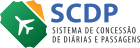 Afastamentos a ServiçoAfastamentos a ServiçoAfastamentos a ServiçoAfastamentos a ServiçoAfastamentos a ServiçoAfastamentos a ServiçoAfastamentos a ServiçoAfastamentos a ServiçoAfastamentos a ServiçoAfastamentos a ServiçoAfastamentos a ServiçoAfastamentos a ServiçoOrgão solicitante:Orgão solicitante:Orgão solicitante:Orgão solicitante:Orgão solicitante:Orgão solicitante:Orgão solicitante:Universidade Federal de Juiz de ForaUniversidade Federal de Juiz de ForaUniversidade Federal de Juiz de ForaUniversidade Federal de Juiz de ForaUniversidade Federal de Juiz de ForaUniversidade Federal de Juiz de ForaUniversidade Federal de Juiz de ForaUniversidade Federal de Juiz de ForaData de geração:Data de geração:Data de geração:Data de geração:02/01/202302/01/202302/01/202302/01/202302/01/2023PCDP000609/22000609/22000609/22000609/22000609/22000609/22000609/22000609/22000609/22000609/22Nome do Proposto:Nome do Proposto:Nome do Proposto:Nome do Proposto:Nome do Proposto:Nome do Proposto:FRANCIELLE SILVESTRE VERNERFRANCIELLE SILVESTRE VERNERFRANCIELLE SILVESTRE VERNERFRANCIELLE SILVESTRE VERNERFRANCIELLE SILVESTRE VERNERFRANCIELLE SILVESTRE VERNERFRANCIELLE SILVESTRE VERNERFRANCIELLE SILVESTRE VERNERFRANCIELLE SILVESTRE VERNERFRANCIELLE SILVESTRE VERNERFRANCIELLE SILVESTRE VERNERFRANCIELLE SILVESTRE VERNERFRANCIELLE SILVESTRE VERNERFRANCIELLE SILVESTRE VERNERFRANCIELLE SILVESTRE VERNERFRANCIELLE SILVESTRE VERNERCPF do Proposto:CPF do Proposto:CPF do Proposto:CPF do Proposto:CPF do Proposto:CPF do Proposto:x.xxx.x-85Cargo ou Função:Cargo ou Função:Cargo ou Função:PROFESSOR DO MAGISTERIO SUPERIORPROFESSOR DO MAGISTERIO SUPERIORPROFESSOR DO MAGISTERIO SUPERIORPROFESSOR DO MAGISTERIO SUPERIORPROFESSOR DO MAGISTERIO SUPERIORPROFESSOR DO MAGISTERIO SUPERIORPROFESSOR DO MAGISTERIO SUPERIORPROFESSOR DO MAGISTERIO SUPERIORPROFESSOR DO MAGISTERIO SUPERIORPROFESSOR DO MAGISTERIO SUPERIORPROFESSOR DO MAGISTERIO SUPERIORMotivo da Viagem:Motivo da Viagem:Motivo da Viagem:Motivo da Viagem:Motivo da Viagem:Motivo da Viagem:Nacional - CongressoNacional - CongressoNacional - CongressoNacional - CongressoNacional - CongressoNacional - CongressoNacional - CongressoNacional - CongressoNacional - CongressoNacional - CongressoNacional - CongressoNacional - CongressoNacional - CongressoNacional - CongressoNacional - CongressoNacional - CongressoDescrição Motivo:Descrição Motivo:Descrição Motivo:Descrição Motivo:Descrição Motivo:Descrição Motivo:Participação do 13º CONABRO - Congresso da Associação Brasileira de Radiologia Odontológica, que ocorrerá na cidade de Goiânia, Goiás, no período de 26/10/2022 a 28/10/2022.Participação do 13º CONABRO - Congresso da Associação Brasileira de Radiologia Odontológica, que ocorrerá na cidade de Goiânia, Goiás, no período de 26/10/2022 a 28/10/2022.Participação do 13º CONABRO - Congresso da Associação Brasileira de Radiologia Odontológica, que ocorrerá na cidade de Goiânia, Goiás, no período de 26/10/2022 a 28/10/2022.Participação do 13º CONABRO - Congresso da Associação Brasileira de Radiologia Odontológica, que ocorrerá na cidade de Goiânia, Goiás, no período de 26/10/2022 a 28/10/2022.Participação do 13º CONABRO - Congresso da Associação Brasileira de Radiologia Odontológica, que ocorrerá na cidade de Goiânia, Goiás, no período de 26/10/2022 a 28/10/2022.Participação do 13º CONABRO - Congresso da Associação Brasileira de Radiologia Odontológica, que ocorrerá na cidade de Goiânia, Goiás, no período de 26/10/2022 a 28/10/2022.Participação do 13º CONABRO - Congresso da Associação Brasileira de Radiologia Odontológica, que ocorrerá na cidade de Goiânia, Goiás, no período de 26/10/2022 a 28/10/2022.Participação do 13º CONABRO - Congresso da Associação Brasileira de Radiologia Odontológica, que ocorrerá na cidade de Goiânia, Goiás, no período de 26/10/2022 a 28/10/2022.Participação do 13º CONABRO - Congresso da Associação Brasileira de Radiologia Odontológica, que ocorrerá na cidade de Goiânia, Goiás, no período de 26/10/2022 a 28/10/2022.Participação do 13º CONABRO - Congresso da Associação Brasileira de Radiologia Odontológica, que ocorrerá na cidade de Goiânia, Goiás, no período de 26/10/2022 a 28/10/2022.Participação do 13º CONABRO - Congresso da Associação Brasileira de Radiologia Odontológica, que ocorrerá na cidade de Goiânia, Goiás, no período de 26/10/2022 a 28/10/2022.Participação do 13º CONABRO - Congresso da Associação Brasileira de Radiologia Odontológica, que ocorrerá na cidade de Goiânia, Goiás, no período de 26/10/2022 a 28/10/2022.Participação do 13º CONABRO - Congresso da Associação Brasileira de Radiologia Odontológica, que ocorrerá na cidade de Goiânia, Goiás, no período de 26/10/2022 a 28/10/2022.Participação do 13º CONABRO - Congresso da Associação Brasileira de Radiologia Odontológica, que ocorrerá na cidade de Goiânia, Goiás, no período de 26/10/2022 a 28/10/2022.Participação do 13º CONABRO - Congresso da Associação Brasileira de Radiologia Odontológica, que ocorrerá na cidade de Goiânia, Goiás, no período de 26/10/2022 a 28/10/2022.Participação do 13º CONABRO - Congresso da Associação Brasileira de Radiologia Odontológica, que ocorrerá na cidade de Goiânia, Goiás, no período de 26/10/2022 a 28/10/2022.Participação do 13º CONABRO - Congresso da Associação Brasileira de Radiologia Odontológica, que ocorrerá na cidade de Goiânia, Goiás, no período de 26/10/2022 a 28/10/2022.Participação do 13º CONABRO - Congresso da Associação Brasileira de Radiologia Odontológica, que ocorrerá na cidade de Goiânia, Goiás, no período de 26/10/2022 a 28/10/2022.Participação do 13º CONABRO - Congresso da Associação Brasileira de Radiologia Odontológica, que ocorrerá na cidade de Goiânia, Goiás, no período de 26/10/2022 a 28/10/2022.Participação do 13º CONABRO - Congresso da Associação Brasileira de Radiologia Odontológica, que ocorrerá na cidade de Goiânia, Goiás, no período de 26/10/2022 a 28/10/2022.Participação do 13º CONABRO - Congresso da Associação Brasileira de Radiologia Odontológica, que ocorrerá na cidade de Goiânia, Goiás, no período de 26/10/2022 a 28/10/2022.Participação do 13º CONABRO - Congresso da Associação Brasileira de Radiologia Odontológica, que ocorrerá na cidade de Goiânia, Goiás, no período de 26/10/2022 a 28/10/2022.Participação do 13º CONABRO - Congresso da Associação Brasileira de Radiologia Odontológica, que ocorrerá na cidade de Goiânia, Goiás, no período de 26/10/2022 a 28/10/2022.Participação do 13º CONABRO - Congresso da Associação Brasileira de Radiologia Odontológica, que ocorrerá na cidade de Goiânia, Goiás, no período de 26/10/2022 a 28/10/2022.Participação do 13º CONABRO - Congresso da Associação Brasileira de Radiologia Odontológica, que ocorrerá na cidade de Goiânia, Goiás, no período de 26/10/2022 a 28/10/2022.Participação do 13º CONABRO - Congresso da Associação Brasileira de Radiologia Odontológica, que ocorrerá na cidade de Goiânia, Goiás, no período de 26/10/2022 a 28/10/2022.Participação do 13º CONABRO - Congresso da Associação Brasileira de Radiologia Odontológica, que ocorrerá na cidade de Goiânia, Goiás, no período de 26/10/2022 a 28/10/2022.Participação do 13º CONABRO - Congresso da Associação Brasileira de Radiologia Odontológica, que ocorrerá na cidade de Goiânia, Goiás, no período de 26/10/2022 a 28/10/2022.Participação do 13º CONABRO - Congresso da Associação Brasileira de Radiologia Odontológica, que ocorrerá na cidade de Goiânia, Goiás, no período de 26/10/2022 a 28/10/2022.Participação do 13º CONABRO - Congresso da Associação Brasileira de Radiologia Odontológica, que ocorrerá na cidade de Goiânia, Goiás, no período de 26/10/2022 a 28/10/2022.Participação do 13º CONABRO - Congresso da Associação Brasileira de Radiologia Odontológica, que ocorrerá na cidade de Goiânia, Goiás, no período de 26/10/2022 a 28/10/2022.Participação do 13º CONABRO - Congresso da Associação Brasileira de Radiologia Odontológica, que ocorrerá na cidade de Goiânia, Goiás, no período de 26/10/2022 a 28/10/2022.Valor das Diárias:Valor das Diárias:Valor das Diárias:Valor das Diárias:Valor das Diárias:1.546,311.546,311.546,311.546,31PCDP000635/22000635/22000635/22000635/22000635/22000635/22000635/22000635/22000635/22000635/22Nome do Proposto:Nome do Proposto:Nome do Proposto:Nome do Proposto:Nome do Proposto:Nome do Proposto:MARIO ANTONIO RIBEIRO DANTASMARIO ANTONIO RIBEIRO DANTASMARIO ANTONIO RIBEIRO DANTASMARIO ANTONIO RIBEIRO DANTASMARIO ANTONIO RIBEIRO DANTASMARIO ANTONIO RIBEIRO DANTASMARIO ANTONIO RIBEIRO DANTASMARIO ANTONIO RIBEIRO DANTASMARIO ANTONIO RIBEIRO DANTASMARIO ANTONIO RIBEIRO DANTASMARIO ANTONIO RIBEIRO DANTASMARIO ANTONIO RIBEIRO DANTASMARIO ANTONIO RIBEIRO DANTASMARIO ANTONIO RIBEIRO DANTASMARIO ANTONIO RIBEIRO DANTASMARIO ANTONIO RIBEIRO DANTASCPF do Proposto:CPF do Proposto:CPF do Proposto:CPF do Proposto:CPF do Proposto:CPF do Proposto:x.xxx.x-91Cargo ou Função:Cargo ou Função:Cargo ou Função:PROFESSOR DO MAGISTERIO SUPERIORPROFESSOR DO MAGISTERIO SUPERIORPROFESSOR DO MAGISTERIO SUPERIORPROFESSOR DO MAGISTERIO SUPERIORPROFESSOR DO MAGISTERIO SUPERIORPROFESSOR DO MAGISTERIO SUPERIORPROFESSOR DO MAGISTERIO SUPERIORPROFESSOR DO MAGISTERIO SUPERIORPROFESSOR DO MAGISTERIO SUPERIORPROFESSOR DO MAGISTERIO SUPERIORPROFESSOR DO MAGISTERIO SUPERIORMotivo da Viagem:Motivo da Viagem:Motivo da Viagem:Motivo da Viagem:Motivo da Viagem:Motivo da Viagem:Nacional - CongressoNacional - CongressoNacional - CongressoNacional - CongressoNacional - CongressoNacional - CongressoNacional - CongressoNacional - CongressoNacional - CongressoNacional - CongressoNacional - CongressoNacional - CongressoNacional - CongressoNacional - CongressoNacional - CongressoNacional - CongressoDescrição Motivo:Descrição Motivo:Descrição Motivo:Descrição Motivo:Descrição Motivo:Descrição Motivo:O proposto participará, como Coordenador do PPG-Ciência da Computação, do Fórum dos Coordenadores da SBC, no Congresso da Sociedade Brasileira de Computação (CSBC), em Niterói/RJ, a ser realizado de 31 de julho a 05 de agosto de 2022.O proposto participará, como Coordenador do PPG-Ciência da Computação, do Fórum dos Coordenadores da SBC, no Congresso da Sociedade Brasileira de Computação (CSBC), em Niterói/RJ, a ser realizado de 31 de julho a 05 de agosto de 2022.O proposto participará, como Coordenador do PPG-Ciência da Computação, do Fórum dos Coordenadores da SBC, no Congresso da Sociedade Brasileira de Computação (CSBC), em Niterói/RJ, a ser realizado de 31 de julho a 05 de agosto de 2022.O proposto participará, como Coordenador do PPG-Ciência da Computação, do Fórum dos Coordenadores da SBC, no Congresso da Sociedade Brasileira de Computação (CSBC), em Niterói/RJ, a ser realizado de 31 de julho a 05 de agosto de 2022.O proposto participará, como Coordenador do PPG-Ciência da Computação, do Fórum dos Coordenadores da SBC, no Congresso da Sociedade Brasileira de Computação (CSBC), em Niterói/RJ, a ser realizado de 31 de julho a 05 de agosto de 2022.O proposto participará, como Coordenador do PPG-Ciência da Computação, do Fórum dos Coordenadores da SBC, no Congresso da Sociedade Brasileira de Computação (CSBC), em Niterói/RJ, a ser realizado de 31 de julho a 05 de agosto de 2022.O proposto participará, como Coordenador do PPG-Ciência da Computação, do Fórum dos Coordenadores da SBC, no Congresso da Sociedade Brasileira de Computação (CSBC), em Niterói/RJ, a ser realizado de 31 de julho a 05 de agosto de 2022.O proposto participará, como Coordenador do PPG-Ciência da Computação, do Fórum dos Coordenadores da SBC, no Congresso da Sociedade Brasileira de Computação (CSBC), em Niterói/RJ, a ser realizado de 31 de julho a 05 de agosto de 2022.O proposto participará, como Coordenador do PPG-Ciência da Computação, do Fórum dos Coordenadores da SBC, no Congresso da Sociedade Brasileira de Computação (CSBC), em Niterói/RJ, a ser realizado de 31 de julho a 05 de agosto de 2022.O proposto participará, como Coordenador do PPG-Ciência da Computação, do Fórum dos Coordenadores da SBC, no Congresso da Sociedade Brasileira de Computação (CSBC), em Niterói/RJ, a ser realizado de 31 de julho a 05 de agosto de 2022.O proposto participará, como Coordenador do PPG-Ciência da Computação, do Fórum dos Coordenadores da SBC, no Congresso da Sociedade Brasileira de Computação (CSBC), em Niterói/RJ, a ser realizado de 31 de julho a 05 de agosto de 2022.O proposto participará, como Coordenador do PPG-Ciência da Computação, do Fórum dos Coordenadores da SBC, no Congresso da Sociedade Brasileira de Computação (CSBC), em Niterói/RJ, a ser realizado de 31 de julho a 05 de agosto de 2022.O proposto participará, como Coordenador do PPG-Ciência da Computação, do Fórum dos Coordenadores da SBC, no Congresso da Sociedade Brasileira de Computação (CSBC), em Niterói/RJ, a ser realizado de 31 de julho a 05 de agosto de 2022.O proposto participará, como Coordenador do PPG-Ciência da Computação, do Fórum dos Coordenadores da SBC, no Congresso da Sociedade Brasileira de Computação (CSBC), em Niterói/RJ, a ser realizado de 31 de julho a 05 de agosto de 2022.O proposto participará, como Coordenador do PPG-Ciência da Computação, do Fórum dos Coordenadores da SBC, no Congresso da Sociedade Brasileira de Computação (CSBC), em Niterói/RJ, a ser realizado de 31 de julho a 05 de agosto de 2022.O proposto participará, como Coordenador do PPG-Ciência da Computação, do Fórum dos Coordenadores da SBC, no Congresso da Sociedade Brasileira de Computação (CSBC), em Niterói/RJ, a ser realizado de 31 de julho a 05 de agosto de 2022.O proposto participará, como Coordenador do PPG-Ciência da Computação, do Fórum dos Coordenadores da SBC, no Congresso da Sociedade Brasileira de Computação (CSBC), em Niterói/RJ, a ser realizado de 31 de julho a 05 de agosto de 2022.O proposto participará, como Coordenador do PPG-Ciência da Computação, do Fórum dos Coordenadores da SBC, no Congresso da Sociedade Brasileira de Computação (CSBC), em Niterói/RJ, a ser realizado de 31 de julho a 05 de agosto de 2022.O proposto participará, como Coordenador do PPG-Ciência da Computação, do Fórum dos Coordenadores da SBC, no Congresso da Sociedade Brasileira de Computação (CSBC), em Niterói/RJ, a ser realizado de 31 de julho a 05 de agosto de 2022.O proposto participará, como Coordenador do PPG-Ciência da Computação, do Fórum dos Coordenadores da SBC, no Congresso da Sociedade Brasileira de Computação (CSBC), em Niterói/RJ, a ser realizado de 31 de julho a 05 de agosto de 2022.O proposto participará, como Coordenador do PPG-Ciência da Computação, do Fórum dos Coordenadores da SBC, no Congresso da Sociedade Brasileira de Computação (CSBC), em Niterói/RJ, a ser realizado de 31 de julho a 05 de agosto de 2022.O proposto participará, como Coordenador do PPG-Ciência da Computação, do Fórum dos Coordenadores da SBC, no Congresso da Sociedade Brasileira de Computação (CSBC), em Niterói/RJ, a ser realizado de 31 de julho a 05 de agosto de 2022.O proposto participará, como Coordenador do PPG-Ciência da Computação, do Fórum dos Coordenadores da SBC, no Congresso da Sociedade Brasileira de Computação (CSBC), em Niterói/RJ, a ser realizado de 31 de julho a 05 de agosto de 2022.O proposto participará, como Coordenador do PPG-Ciência da Computação, do Fórum dos Coordenadores da SBC, no Congresso da Sociedade Brasileira de Computação (CSBC), em Niterói/RJ, a ser realizado de 31 de julho a 05 de agosto de 2022.O proposto participará, como Coordenador do PPG-Ciência da Computação, do Fórum dos Coordenadores da SBC, no Congresso da Sociedade Brasileira de Computação (CSBC), em Niterói/RJ, a ser realizado de 31 de julho a 05 de agosto de 2022.O proposto participará, como Coordenador do PPG-Ciência da Computação, do Fórum dos Coordenadores da SBC, no Congresso da Sociedade Brasileira de Computação (CSBC), em Niterói/RJ, a ser realizado de 31 de julho a 05 de agosto de 2022.O proposto participará, como Coordenador do PPG-Ciência da Computação, do Fórum dos Coordenadores da SBC, no Congresso da Sociedade Brasileira de Computação (CSBC), em Niterói/RJ, a ser realizado de 31 de julho a 05 de agosto de 2022.O proposto participará, como Coordenador do PPG-Ciência da Computação, do Fórum dos Coordenadores da SBC, no Congresso da Sociedade Brasileira de Computação (CSBC), em Niterói/RJ, a ser realizado de 31 de julho a 05 de agosto de 2022.O proposto participará, como Coordenador do PPG-Ciência da Computação, do Fórum dos Coordenadores da SBC, no Congresso da Sociedade Brasileira de Computação (CSBC), em Niterói/RJ, a ser realizado de 31 de julho a 05 de agosto de 2022.O proposto participará, como Coordenador do PPG-Ciência da Computação, do Fórum dos Coordenadores da SBC, no Congresso da Sociedade Brasileira de Computação (CSBC), em Niterói/RJ, a ser realizado de 31 de julho a 05 de agosto de 2022.O proposto participará, como Coordenador do PPG-Ciência da Computação, do Fórum dos Coordenadores da SBC, no Congresso da Sociedade Brasileira de Computação (CSBC), em Niterói/RJ, a ser realizado de 31 de julho a 05 de agosto de 2022.O proposto participará, como Coordenador do PPG-Ciência da Computação, do Fórum dos Coordenadores da SBC, no Congresso da Sociedade Brasileira de Computação (CSBC), em Niterói/RJ, a ser realizado de 31 de julho a 05 de agosto de 2022.Valor das Diárias:Valor das Diárias:Valor das Diárias:Valor das Diárias:Valor das Diárias:784,79784,79784,79784,79PCDP000666/22000666/22000666/22000666/22000666/22000666/22000666/22000666/22000666/22000666/22Nome do Proposto:Nome do Proposto:Nome do Proposto:Nome do Proposto:Nome do Proposto:Nome do Proposto:SVETLANA RUSEISHVILISVETLANA RUSEISHVILISVETLANA RUSEISHVILISVETLANA RUSEISHVILISVETLANA RUSEISHVILISVETLANA RUSEISHVILISVETLANA RUSEISHVILISVETLANA RUSEISHVILISVETLANA RUSEISHVILISVETLANA RUSEISHVILISVETLANA RUSEISHVILISVETLANA RUSEISHVILISVETLANA RUSEISHVILISVETLANA RUSEISHVILISVETLANA RUSEISHVILISVETLANA RUSEISHVILICPF do Proposto:CPF do Proposto:CPF do Proposto:CPF do Proposto:CPF do Proposto:CPF do Proposto:x.xxx.x-02Cargo ou Função:Cargo ou Função:Cargo ou Função:PROFESSOR DO MAGISTERIO SUPERIORPROFESSOR DO MAGISTERIO SUPERIORPROFESSOR DO MAGISTERIO SUPERIORPROFESSOR DO MAGISTERIO SUPERIORPROFESSOR DO MAGISTERIO SUPERIORPROFESSOR DO MAGISTERIO SUPERIORPROFESSOR DO MAGISTERIO SUPERIORPROFESSOR DO MAGISTERIO SUPERIORPROFESSOR DO MAGISTERIO SUPERIORPROFESSOR DO MAGISTERIO SUPERIORPROFESSOR DO MAGISTERIO SUPERIORMotivo da Viagem:Motivo da Viagem:Motivo da Viagem:Motivo da Viagem:Motivo da Viagem:Motivo da Viagem:Nacional - CongressoNacional - CongressoNacional - CongressoNacional - CongressoNacional - CongressoNacional - CongressoNacional - CongressoNacional - CongressoNacional - CongressoNacional - CongressoNacional - CongressoNacional - CongressoNacional - CongressoNacional - CongressoNacional - CongressoNacional - CongressoDescrição Motivo:Descrição Motivo:Descrição Motivo:Descrição Motivo:Descrição Motivo:Descrição Motivo:O proposto irá participar como conferencista no colóquio organizado pelo programa de pós-graduação em Ciência da Religião conforme segue em anexos. Os recursos utilizados serão do PCPIR.        
O proposto irá participar como conferencista no colóquio organizado pelo programa de pós-graduação em Ciência da Religião conforme segue em anexos. Os recursos utilizados serão do PCPIR.        
O proposto irá participar como conferencista no colóquio organizado pelo programa de pós-graduação em Ciência da Religião conforme segue em anexos. Os recursos utilizados serão do PCPIR.        
O proposto irá participar como conferencista no colóquio organizado pelo programa de pós-graduação em Ciência da Religião conforme segue em anexos. Os recursos utilizados serão do PCPIR.        
O proposto irá participar como conferencista no colóquio organizado pelo programa de pós-graduação em Ciência da Religião conforme segue em anexos. Os recursos utilizados serão do PCPIR.        
O proposto irá participar como conferencista no colóquio organizado pelo programa de pós-graduação em Ciência da Religião conforme segue em anexos. Os recursos utilizados serão do PCPIR.        
O proposto irá participar como conferencista no colóquio organizado pelo programa de pós-graduação em Ciência da Religião conforme segue em anexos. Os recursos utilizados serão do PCPIR.        
O proposto irá participar como conferencista no colóquio organizado pelo programa de pós-graduação em Ciência da Religião conforme segue em anexos. Os recursos utilizados serão do PCPIR.        
O proposto irá participar como conferencista no colóquio organizado pelo programa de pós-graduação em Ciência da Religião conforme segue em anexos. Os recursos utilizados serão do PCPIR.        
O proposto irá participar como conferencista no colóquio organizado pelo programa de pós-graduação em Ciência da Religião conforme segue em anexos. Os recursos utilizados serão do PCPIR.        
O proposto irá participar como conferencista no colóquio organizado pelo programa de pós-graduação em Ciência da Religião conforme segue em anexos. Os recursos utilizados serão do PCPIR.        
O proposto irá participar como conferencista no colóquio organizado pelo programa de pós-graduação em Ciência da Religião conforme segue em anexos. Os recursos utilizados serão do PCPIR.        
O proposto irá participar como conferencista no colóquio organizado pelo programa de pós-graduação em Ciência da Religião conforme segue em anexos. Os recursos utilizados serão do PCPIR.        
O proposto irá participar como conferencista no colóquio organizado pelo programa de pós-graduação em Ciência da Religião conforme segue em anexos. Os recursos utilizados serão do PCPIR.        
O proposto irá participar como conferencista no colóquio organizado pelo programa de pós-graduação em Ciência da Religião conforme segue em anexos. Os recursos utilizados serão do PCPIR.        
O proposto irá participar como conferencista no colóquio organizado pelo programa de pós-graduação em Ciência da Religião conforme segue em anexos. Os recursos utilizados serão do PCPIR.        
O proposto irá participar como conferencista no colóquio organizado pelo programa de pós-graduação em Ciência da Religião conforme segue em anexos. Os recursos utilizados serão do PCPIR.        
O proposto irá participar como conferencista no colóquio organizado pelo programa de pós-graduação em Ciência da Religião conforme segue em anexos. Os recursos utilizados serão do PCPIR.        
O proposto irá participar como conferencista no colóquio organizado pelo programa de pós-graduação em Ciência da Religião conforme segue em anexos. Os recursos utilizados serão do PCPIR.        
O proposto irá participar como conferencista no colóquio organizado pelo programa de pós-graduação em Ciência da Religião conforme segue em anexos. Os recursos utilizados serão do PCPIR.        
O proposto irá participar como conferencista no colóquio organizado pelo programa de pós-graduação em Ciência da Religião conforme segue em anexos. Os recursos utilizados serão do PCPIR.        
O proposto irá participar como conferencista no colóquio organizado pelo programa de pós-graduação em Ciência da Religião conforme segue em anexos. Os recursos utilizados serão do PCPIR.        
O proposto irá participar como conferencista no colóquio organizado pelo programa de pós-graduação em Ciência da Religião conforme segue em anexos. Os recursos utilizados serão do PCPIR.        
O proposto irá participar como conferencista no colóquio organizado pelo programa de pós-graduação em Ciência da Religião conforme segue em anexos. Os recursos utilizados serão do PCPIR.        
O proposto irá participar como conferencista no colóquio organizado pelo programa de pós-graduação em Ciência da Religião conforme segue em anexos. Os recursos utilizados serão do PCPIR.        
O proposto irá participar como conferencista no colóquio organizado pelo programa de pós-graduação em Ciência da Religião conforme segue em anexos. Os recursos utilizados serão do PCPIR.        
O proposto irá participar como conferencista no colóquio organizado pelo programa de pós-graduação em Ciência da Religião conforme segue em anexos. Os recursos utilizados serão do PCPIR.        
O proposto irá participar como conferencista no colóquio organizado pelo programa de pós-graduação em Ciência da Religião conforme segue em anexos. Os recursos utilizados serão do PCPIR.        
O proposto irá participar como conferencista no colóquio organizado pelo programa de pós-graduação em Ciência da Religião conforme segue em anexos. Os recursos utilizados serão do PCPIR.        
O proposto irá participar como conferencista no colóquio organizado pelo programa de pós-graduação em Ciência da Religião conforme segue em anexos. Os recursos utilizados serão do PCPIR.        
O proposto irá participar como conferencista no colóquio organizado pelo programa de pós-graduação em Ciência da Religião conforme segue em anexos. Os recursos utilizados serão do PCPIR.        
O proposto irá participar como conferencista no colóquio organizado pelo programa de pós-graduação em Ciência da Religião conforme segue em anexos. Os recursos utilizados serão do PCPIR.        
Valor das Diárias:Valor das Diárias:Valor das Diárias:Valor das Diárias:Valor das Diárias:1.344,951.344,951.344,951.344,95PCDP000706/22000706/22000706/22000706/22000706/22000706/22000706/22000706/22000706/22000706/22Nome do Proposto:Nome do Proposto:Nome do Proposto:Nome do Proposto:Nome do Proposto:Nome do Proposto:CLARA MOCKDECE NEVESCLARA MOCKDECE NEVESCLARA MOCKDECE NEVESCLARA MOCKDECE NEVESCLARA MOCKDECE NEVESCLARA MOCKDECE NEVESCLARA MOCKDECE NEVESCLARA MOCKDECE NEVESCLARA MOCKDECE NEVESCLARA MOCKDECE NEVESCLARA MOCKDECE NEVESCLARA MOCKDECE NEVESCLARA MOCKDECE NEVESCLARA MOCKDECE NEVESCLARA MOCKDECE NEVESCLARA MOCKDECE NEVESCPF do Proposto:CPF do Proposto:CPF do Proposto:CPF do Proposto:CPF do Proposto:CPF do Proposto:x.xxx.x-09Cargo ou Função:Cargo ou Função:Cargo ou Função:PROFESSOR DO MAGISTERIO SUPERIORPROFESSOR DO MAGISTERIO SUPERIORPROFESSOR DO MAGISTERIO SUPERIORPROFESSOR DO MAGISTERIO SUPERIORPROFESSOR DO MAGISTERIO SUPERIORPROFESSOR DO MAGISTERIO SUPERIORPROFESSOR DO MAGISTERIO SUPERIORPROFESSOR DO MAGISTERIO SUPERIORPROFESSOR DO MAGISTERIO SUPERIORPROFESSOR DO MAGISTERIO SUPERIORPROFESSOR DO MAGISTERIO SUPERIORMotivo da Viagem:Motivo da Viagem:Motivo da Viagem:Motivo da Viagem:Motivo da Viagem:Motivo da Viagem:Nacional - CongressoNacional - CongressoNacional - CongressoNacional - CongressoNacional - CongressoNacional - CongressoNacional - CongressoNacional - CongressoNacional - CongressoNacional - CongressoNacional - CongressoNacional - CongressoNacional - CongressoNacional - CongressoNacional - CongressoNacional - CongressoDescrição Motivo:Descrição Motivo:Descrição Motivo:Descrição Motivo:Descrição Motivo:Descrição Motivo:PPG EDUCAÇÃO FÍSICA - Participação no 5º Congresso Brasileiro de Estudos do Lazer, de 10 a 12/11/22, em Fortaleza/CE.PPG EDUCAÇÃO FÍSICA - Participação no 5º Congresso Brasileiro de Estudos do Lazer, de 10 a 12/11/22, em Fortaleza/CE.PPG EDUCAÇÃO FÍSICA - Participação no 5º Congresso Brasileiro de Estudos do Lazer, de 10 a 12/11/22, em Fortaleza/CE.PPG EDUCAÇÃO FÍSICA - Participação no 5º Congresso Brasileiro de Estudos do Lazer, de 10 a 12/11/22, em Fortaleza/CE.PPG EDUCAÇÃO FÍSICA - Participação no 5º Congresso Brasileiro de Estudos do Lazer, de 10 a 12/11/22, em Fortaleza/CE.PPG EDUCAÇÃO FÍSICA - Participação no 5º Congresso Brasileiro de Estudos do Lazer, de 10 a 12/11/22, em Fortaleza/CE.PPG EDUCAÇÃO FÍSICA - Participação no 5º Congresso Brasileiro de Estudos do Lazer, de 10 a 12/11/22, em Fortaleza/CE.PPG EDUCAÇÃO FÍSICA - Participação no 5º Congresso Brasileiro de Estudos do Lazer, de 10 a 12/11/22, em Fortaleza/CE.PPG EDUCAÇÃO FÍSICA - Participação no 5º Congresso Brasileiro de Estudos do Lazer, de 10 a 12/11/22, em Fortaleza/CE.PPG EDUCAÇÃO FÍSICA - Participação no 5º Congresso Brasileiro de Estudos do Lazer, de 10 a 12/11/22, em Fortaleza/CE.PPG EDUCAÇÃO FÍSICA - Participação no 5º Congresso Brasileiro de Estudos do Lazer, de 10 a 12/11/22, em Fortaleza/CE.PPG EDUCAÇÃO FÍSICA - Participação no 5º Congresso Brasileiro de Estudos do Lazer, de 10 a 12/11/22, em Fortaleza/CE.PPG EDUCAÇÃO FÍSICA - Participação no 5º Congresso Brasileiro de Estudos do Lazer, de 10 a 12/11/22, em Fortaleza/CE.PPG EDUCAÇÃO FÍSICA - Participação no 5º Congresso Brasileiro de Estudos do Lazer, de 10 a 12/11/22, em Fortaleza/CE.PPG EDUCAÇÃO FÍSICA - Participação no 5º Congresso Brasileiro de Estudos do Lazer, de 10 a 12/11/22, em Fortaleza/CE.PPG EDUCAÇÃO FÍSICA - Participação no 5º Congresso Brasileiro de Estudos do Lazer, de 10 a 12/11/22, em Fortaleza/CE.Valor das Diárias:Valor das Diárias:Valor das Diárias:Valor das Diárias:Valor das Diárias:1.567,131.567,131.567,131.567,13Sistema de Concessão de Diárias e PassagensSistema de Concessão de Diárias e PassagensSistema de Concessão de Diárias e PassagensSistema de Concessão de Diárias e PassagensSistema de Concessão de Diárias e PassagensSistema de Concessão de Diárias e PassagensSistema de Concessão de Diárias e PassagensSistema de Concessão de Diárias e PassagensSistema de Concessão de Diárias e PassagensSistema de Concessão de Diárias e PassagensSistema de Concessão de Diárias e PassagensSistema de Concessão de Diárias e PassagensSistema de Concessão de Diárias e PassagensPágina 1 dePágina 1 dePágina 1 dePágina 1 de 53 53 53PCDP000712/22000712/22000712/22000712/22000712/22000712/22000712/22000712/22000712/22000712/22Nome do Proposto:Nome do Proposto:Nome do Proposto:Nome do Proposto:Nome do Proposto:Nome do Proposto:CYNTIA PACE SCHMITZ CORREACYNTIA PACE SCHMITZ CORREACYNTIA PACE SCHMITZ CORREACYNTIA PACE SCHMITZ CORREACYNTIA PACE SCHMITZ CORREACYNTIA PACE SCHMITZ CORREACYNTIA PACE SCHMITZ CORREACYNTIA PACE SCHMITZ CORREACYNTIA PACE SCHMITZ CORREACYNTIA PACE SCHMITZ CORREACYNTIA PACE SCHMITZ CORREACYNTIA PACE SCHMITZ CORREACYNTIA PACE SCHMITZ CORREACYNTIA PACE SCHMITZ CORREACYNTIA PACE SCHMITZ CORREACYNTIA PACE SCHMITZ CORREACPF do Proposto:CPF do Proposto:CPF do Proposto:CPF do Proposto:CPF do Proposto:CPF do Proposto:x.xxx.x-57Cargo ou Função:Cargo ou Função:Cargo ou Função:PROFESSOR DO MAGISTERIO SUPERIORPROFESSOR DO MAGISTERIO SUPERIORPROFESSOR DO MAGISTERIO SUPERIORPROFESSOR DO MAGISTERIO SUPERIORPROFESSOR DO MAGISTERIO SUPERIORPROFESSOR DO MAGISTERIO SUPERIORPROFESSOR DO MAGISTERIO SUPERIORPROFESSOR DO MAGISTERIO SUPERIORPROFESSOR DO MAGISTERIO SUPERIORPROFESSOR DO MAGISTERIO SUPERIORPROFESSOR DO MAGISTERIO SUPERIORMotivo da Viagem:Motivo da Viagem:Motivo da Viagem:Motivo da Viagem:Motivo da Viagem:Motivo da Viagem:Nacional - Encontro/SeminárioNacional - Encontro/SeminárioNacional - Encontro/SeminárioNacional - Encontro/SeminárioNacional - Encontro/SeminárioNacional - Encontro/SeminárioNacional - Encontro/SeminárioNacional - Encontro/SeminárioNacional - Encontro/SeminárioNacional - Encontro/SeminárioNacional - Encontro/SeminárioNacional - Encontro/SeminárioNacional - Encontro/SeminárioNacional - Encontro/SeminárioNacional - Encontro/SeminárioNacional - Encontro/SeminárioDescrição Motivo:Descrição Motivo:Descrição Motivo:Descrição Motivo:Descrição Motivo:Descrição Motivo:A solicitante é Coordenadora da rede UNASUS na UFJF e irá participar do 29º Encontro da Rede UNASUS que será realizado em Florianópolis entre os dias 09 a 11 de novembro de 2022.A solicitante é Coordenadora da rede UNASUS na UFJF e irá participar do 29º Encontro da Rede UNASUS que será realizado em Florianópolis entre os dias 09 a 11 de novembro de 2022.A solicitante é Coordenadora da rede UNASUS na UFJF e irá participar do 29º Encontro da Rede UNASUS que será realizado em Florianópolis entre os dias 09 a 11 de novembro de 2022.A solicitante é Coordenadora da rede UNASUS na UFJF e irá participar do 29º Encontro da Rede UNASUS que será realizado em Florianópolis entre os dias 09 a 11 de novembro de 2022.A solicitante é Coordenadora da rede UNASUS na UFJF e irá participar do 29º Encontro da Rede UNASUS que será realizado em Florianópolis entre os dias 09 a 11 de novembro de 2022.A solicitante é Coordenadora da rede UNASUS na UFJF e irá participar do 29º Encontro da Rede UNASUS que será realizado em Florianópolis entre os dias 09 a 11 de novembro de 2022.A solicitante é Coordenadora da rede UNASUS na UFJF e irá participar do 29º Encontro da Rede UNASUS que será realizado em Florianópolis entre os dias 09 a 11 de novembro de 2022.A solicitante é Coordenadora da rede UNASUS na UFJF e irá participar do 29º Encontro da Rede UNASUS que será realizado em Florianópolis entre os dias 09 a 11 de novembro de 2022.A solicitante é Coordenadora da rede UNASUS na UFJF e irá participar do 29º Encontro da Rede UNASUS que será realizado em Florianópolis entre os dias 09 a 11 de novembro de 2022.A solicitante é Coordenadora da rede UNASUS na UFJF e irá participar do 29º Encontro da Rede UNASUS que será realizado em Florianópolis entre os dias 09 a 11 de novembro de 2022.A solicitante é Coordenadora da rede UNASUS na UFJF e irá participar do 29º Encontro da Rede UNASUS que será realizado em Florianópolis entre os dias 09 a 11 de novembro de 2022.A solicitante é Coordenadora da rede UNASUS na UFJF e irá participar do 29º Encontro da Rede UNASUS que será realizado em Florianópolis entre os dias 09 a 11 de novembro de 2022.A solicitante é Coordenadora da rede UNASUS na UFJF e irá participar do 29º Encontro da Rede UNASUS que será realizado em Florianópolis entre os dias 09 a 11 de novembro de 2022.A solicitante é Coordenadora da rede UNASUS na UFJF e irá participar do 29º Encontro da Rede UNASUS que será realizado em Florianópolis entre os dias 09 a 11 de novembro de 2022.A solicitante é Coordenadora da rede UNASUS na UFJF e irá participar do 29º Encontro da Rede UNASUS que será realizado em Florianópolis entre os dias 09 a 11 de novembro de 2022.A solicitante é Coordenadora da rede UNASUS na UFJF e irá participar do 29º Encontro da Rede UNASUS que será realizado em Florianópolis entre os dias 09 a 11 de novembro de 2022.A solicitante é Coordenadora da rede UNASUS na UFJF e irá participar do 29º Encontro da Rede UNASUS que será realizado em Florianópolis entre os dias 09 a 11 de novembro de 2022.A solicitante é Coordenadora da rede UNASUS na UFJF e irá participar do 29º Encontro da Rede UNASUS que será realizado em Florianópolis entre os dias 09 a 11 de novembro de 2022.A solicitante é Coordenadora da rede UNASUS na UFJF e irá participar do 29º Encontro da Rede UNASUS que será realizado em Florianópolis entre os dias 09 a 11 de novembro de 2022.A solicitante é Coordenadora da rede UNASUS na UFJF e irá participar do 29º Encontro da Rede UNASUS que será realizado em Florianópolis entre os dias 09 a 11 de novembro de 2022.A solicitante é Coordenadora da rede UNASUS na UFJF e irá participar do 29º Encontro da Rede UNASUS que será realizado em Florianópolis entre os dias 09 a 11 de novembro de 2022.A solicitante é Coordenadora da rede UNASUS na UFJF e irá participar do 29º Encontro da Rede UNASUS que será realizado em Florianópolis entre os dias 09 a 11 de novembro de 2022.A solicitante é Coordenadora da rede UNASUS na UFJF e irá participar do 29º Encontro da Rede UNASUS que será realizado em Florianópolis entre os dias 09 a 11 de novembro de 2022.A solicitante é Coordenadora da rede UNASUS na UFJF e irá participar do 29º Encontro da Rede UNASUS que será realizado em Florianópolis entre os dias 09 a 11 de novembro de 2022.A solicitante é Coordenadora da rede UNASUS na UFJF e irá participar do 29º Encontro da Rede UNASUS que será realizado em Florianópolis entre os dias 09 a 11 de novembro de 2022.A solicitante é Coordenadora da rede UNASUS na UFJF e irá participar do 29º Encontro da Rede UNASUS que será realizado em Florianópolis entre os dias 09 a 11 de novembro de 2022.A solicitante é Coordenadora da rede UNASUS na UFJF e irá participar do 29º Encontro da Rede UNASUS que será realizado em Florianópolis entre os dias 09 a 11 de novembro de 2022.A solicitante é Coordenadora da rede UNASUS na UFJF e irá participar do 29º Encontro da Rede UNASUS que será realizado em Florianópolis entre os dias 09 a 11 de novembro de 2022.A solicitante é Coordenadora da rede UNASUS na UFJF e irá participar do 29º Encontro da Rede UNASUS que será realizado em Florianópolis entre os dias 09 a 11 de novembro de 2022.A solicitante é Coordenadora da rede UNASUS na UFJF e irá participar do 29º Encontro da Rede UNASUS que será realizado em Florianópolis entre os dias 09 a 11 de novembro de 2022.A solicitante é Coordenadora da rede UNASUS na UFJF e irá participar do 29º Encontro da Rede UNASUS que será realizado em Florianópolis entre os dias 09 a 11 de novembro de 2022.A solicitante é Coordenadora da rede UNASUS na UFJF e irá participar do 29º Encontro da Rede UNASUS que será realizado em Florianópolis entre os dias 09 a 11 de novembro de 2022.Valor das Diárias:Valor das Diárias:Valor das Diárias:Valor das Diárias:Valor das Diárias:1.265,191.265,191.265,191.265,19PCDP000719/22000719/22000719/22000719/22000719/22000719/22000719/22000719/22000719/22000719/22Nome do Proposto:Nome do Proposto:Nome do Proposto:Nome do Proposto:Nome do Proposto:Nome do Proposto:SONIA BRANCO SOARESSONIA BRANCO SOARESSONIA BRANCO SOARESSONIA BRANCO SOARESSONIA BRANCO SOARESSONIA BRANCO SOARESSONIA BRANCO SOARESSONIA BRANCO SOARESSONIA BRANCO SOARESSONIA BRANCO SOARESSONIA BRANCO SOARESSONIA BRANCO SOARESSONIA BRANCO SOARESSONIA BRANCO SOARESSONIA BRANCO SOARESSONIA BRANCO SOARESCPF do Proposto:CPF do Proposto:CPF do Proposto:CPF do Proposto:CPF do Proposto:CPF do Proposto:x.xxx.x-15Cargo ou Função:Cargo ou Função:Cargo ou Função:PROFESSOR DO MAGISTERIO SUPERIORPROFESSOR DO MAGISTERIO SUPERIORPROFESSOR DO MAGISTERIO SUPERIORPROFESSOR DO MAGISTERIO SUPERIORPROFESSOR DO MAGISTERIO SUPERIORPROFESSOR DO MAGISTERIO SUPERIORPROFESSOR DO MAGISTERIO SUPERIORPROFESSOR DO MAGISTERIO SUPERIORPROFESSOR DO MAGISTERIO SUPERIORPROFESSOR DO MAGISTERIO SUPERIORPROFESSOR DO MAGISTERIO SUPERIORMotivo da Viagem:Motivo da Viagem:Motivo da Viagem:Motivo da Viagem:Motivo da Viagem:Motivo da Viagem:Nacional - Encontro/SeminárioNacional - Encontro/SeminárioNacional - Encontro/SeminárioNacional - Encontro/SeminárioNacional - Encontro/SeminárioNacional - Encontro/SeminárioNacional - Encontro/SeminárioNacional - Encontro/SeminárioNacional - Encontro/SeminárioNacional - Encontro/SeminárioNacional - Encontro/SeminárioNacional - Encontro/SeminárioNacional - Encontro/SeminárioNacional - Encontro/SeminárioNacional - Encontro/SeminárioNacional - Encontro/SeminárioDescrição Motivo:Descrição Motivo:Descrição Motivo:Descrição Motivo:Descrição Motivo:Descrição Motivo:x.xxx.x-x.xxx.x-77x.xxx.x-x.xxx.x-77x.xxx.x-x.xxx.x-77x.xxx.x-x.xxx.x-77x.xxx.x-x.xxx.x-77x.xxx.x-x.xxx.x-77x.xxx.x-x.xxx.x-77x.xxx.x-x.xxx.x-77x.xxx.x-x.xxx.x-77x.xxx.x-x.xxx.x-77x.xxx.x-x.xxx.x-77x.xxx.x-x.xxx.x-77x.xxx.x-x.xxx.x-77x.xxx.x-x.xxx.x-77x.xxx.x-x.xxx.x-77x.xxx.x-x.xxx.x-77x.xxx.x-x.xxx.x-77x.xxx.x-x.xxx.x-77x.xxx.x-x.xxx.x-77x.xxx.x-x.xxx.x-77x.xxx.x-x.xxx.x-77x.xxx.x-x.xxx.x-77x.xxx.x-x.xxx.x-77x.xxx.x-x.xxx.x-77x.xxx.x-x.xxx.x-77x.xxx.x-x.xxx.x-77x.xxx.x-x.xxx.x-77x.xxx.x-x.xxx.x-77x.xxx.x-x.xxx.x-77x.xxx.x-x.xxx.x-77x.xxx.x-x.xxx.x-77x.xxx.x-x.xxx.x-77Valor das Diárias:Valor das Diárias:Valor das Diárias:Valor das Diárias:Valor das Diárias:969,87969,87969,87969,87PCDP000720/22000720/22000720/22000720/22000720/22000720/22000720/22000720/22000720/22000720/22Nome do Proposto:Nome do Proposto:Nome do Proposto:Nome do Proposto:Nome do Proposto:Nome do Proposto:LEANDRO PEREIRA GONCALVESLEANDRO PEREIRA GONCALVESLEANDRO PEREIRA GONCALVESLEANDRO PEREIRA GONCALVESLEANDRO PEREIRA GONCALVESLEANDRO PEREIRA GONCALVESLEANDRO PEREIRA GONCALVESLEANDRO PEREIRA GONCALVESLEANDRO PEREIRA GONCALVESLEANDRO PEREIRA GONCALVESLEANDRO PEREIRA GONCALVESLEANDRO PEREIRA GONCALVESLEANDRO PEREIRA GONCALVESLEANDRO PEREIRA GONCALVESLEANDRO PEREIRA GONCALVESLEANDRO PEREIRA GONCALVESCPF do Proposto:CPF do Proposto:CPF do Proposto:CPF do Proposto:CPF do Proposto:CPF do Proposto:x.xxx.x-96Cargo ou Função:Cargo ou Função:Cargo ou Função:PROFESSOR DO MAGISTERIO SUPERIORPROFESSOR DO MAGISTERIO SUPERIORPROFESSOR DO MAGISTERIO SUPERIORPROFESSOR DO MAGISTERIO SUPERIORPROFESSOR DO MAGISTERIO SUPERIORPROFESSOR DO MAGISTERIO SUPERIORPROFESSOR DO MAGISTERIO SUPERIORPROFESSOR DO MAGISTERIO SUPERIORPROFESSOR DO MAGISTERIO SUPERIORPROFESSOR DO MAGISTERIO SUPERIORPROFESSOR DO MAGISTERIO SUPERIORMotivo da Viagem:Motivo da Viagem:Motivo da Viagem:Motivo da Viagem:Motivo da Viagem:Motivo da Viagem:Nacional - A ServiçoNacional - A ServiçoNacional - A ServiçoNacional - A ServiçoNacional - A ServiçoNacional - A ServiçoNacional - A ServiçoNacional - A ServiçoNacional - A ServiçoNacional - A ServiçoNacional - A ServiçoNacional - A ServiçoNacional - A ServiçoNacional - A ServiçoNacional - A ServiçoNacional - A ServiçoDescrição Motivo:Descrição Motivo:Descrição Motivo:Descrição Motivo:Descrição Motivo:Descrição Motivo: - Ministrar o curso Fascismo clerical para os integrantes do Grupo de Pesquisa Raízes e demais interessados/as, que acontecerá em João Pessoa, entre os dias 16 e 25 de novembro nas dependências da UFPB,re participar de reuniões de trabalhos.
 - Programa de Pós Graduação em História
 - Processo n.: 23071928096202258 - Ministrar o curso Fascismo clerical para os integrantes do Grupo de Pesquisa Raízes e demais interessados/as, que acontecerá em João Pessoa, entre os dias 16 e 25 de novembro nas dependências da UFPB,re participar de reuniões de trabalhos.
 - Programa de Pós Graduação em História
 - Processo n.: 23071928096202258 - Ministrar o curso Fascismo clerical para os integrantes do Grupo de Pesquisa Raízes e demais interessados/as, que acontecerá em João Pessoa, entre os dias 16 e 25 de novembro nas dependências da UFPB,re participar de reuniões de trabalhos.
 - Programa de Pós Graduação em História
 - Processo n.: 23071928096202258 - Ministrar o curso Fascismo clerical para os integrantes do Grupo de Pesquisa Raízes e demais interessados/as, que acontecerá em João Pessoa, entre os dias 16 e 25 de novembro nas dependências da UFPB,re participar de reuniões de trabalhos.
 - Programa de Pós Graduação em História
 - Processo n.: 23071928096202258 - Ministrar o curso Fascismo clerical para os integrantes do Grupo de Pesquisa Raízes e demais interessados/as, que acontecerá em João Pessoa, entre os dias 16 e 25 de novembro nas dependências da UFPB,re participar de reuniões de trabalhos.
 - Programa de Pós Graduação em História
 - Processo n.: 23071928096202258 - Ministrar o curso Fascismo clerical para os integrantes do Grupo de Pesquisa Raízes e demais interessados/as, que acontecerá em João Pessoa, entre os dias 16 e 25 de novembro nas dependências da UFPB,re participar de reuniões de trabalhos.
 - Programa de Pós Graduação em História
 - Processo n.: 23071928096202258 - Ministrar o curso Fascismo clerical para os integrantes do Grupo de Pesquisa Raízes e demais interessados/as, que acontecerá em João Pessoa, entre os dias 16 e 25 de novembro nas dependências da UFPB,re participar de reuniões de trabalhos.
 - Programa de Pós Graduação em História
 - Processo n.: 23071928096202258 - Ministrar o curso Fascismo clerical para os integrantes do Grupo de Pesquisa Raízes e demais interessados/as, que acontecerá em João Pessoa, entre os dias 16 e 25 de novembro nas dependências da UFPB,re participar de reuniões de trabalhos.
 - Programa de Pós Graduação em História
 - Processo n.: 23071928096202258 - Ministrar o curso Fascismo clerical para os integrantes do Grupo de Pesquisa Raízes e demais interessados/as, que acontecerá em João Pessoa, entre os dias 16 e 25 de novembro nas dependências da UFPB,re participar de reuniões de trabalhos.
 - Programa de Pós Graduação em História
 - Processo n.: 23071928096202258 - Ministrar o curso Fascismo clerical para os integrantes do Grupo de Pesquisa Raízes e demais interessados/as, que acontecerá em João Pessoa, entre os dias 16 e 25 de novembro nas dependências da UFPB,re participar de reuniões de trabalhos.
 - Programa de Pós Graduação em História
 - Processo n.: 23071928096202258 - Ministrar o curso Fascismo clerical para os integrantes do Grupo de Pesquisa Raízes e demais interessados/as, que acontecerá em João Pessoa, entre os dias 16 e 25 de novembro nas dependências da UFPB,re participar de reuniões de trabalhos.
 - Programa de Pós Graduação em História
 - Processo n.: 23071928096202258 - Ministrar o curso Fascismo clerical para os integrantes do Grupo de Pesquisa Raízes e demais interessados/as, que acontecerá em João Pessoa, entre os dias 16 e 25 de novembro nas dependências da UFPB,re participar de reuniões de trabalhos.
 - Programa de Pós Graduação em História
 - Processo n.: 23071928096202258 - Ministrar o curso Fascismo clerical para os integrantes do Grupo de Pesquisa Raízes e demais interessados/as, que acontecerá em João Pessoa, entre os dias 16 e 25 de novembro nas dependências da UFPB,re participar de reuniões de trabalhos.
 - Programa de Pós Graduação em História
 - Processo n.: 23071928096202258 - Ministrar o curso Fascismo clerical para os integrantes do Grupo de Pesquisa Raízes e demais interessados/as, que acontecerá em João Pessoa, entre os dias 16 e 25 de novembro nas dependências da UFPB,re participar de reuniões de trabalhos.
 - Programa de Pós Graduação em História
 - Processo n.: 23071928096202258 - Ministrar o curso Fascismo clerical para os integrantes do Grupo de Pesquisa Raízes e demais interessados/as, que acontecerá em João Pessoa, entre os dias 16 e 25 de novembro nas dependências da UFPB,re participar de reuniões de trabalhos.
 - Programa de Pós Graduação em História
 - Processo n.: 23071928096202258 - Ministrar o curso Fascismo clerical para os integrantes do Grupo de Pesquisa Raízes e demais interessados/as, que acontecerá em João Pessoa, entre os dias 16 e 25 de novembro nas dependências da UFPB,re participar de reuniões de trabalhos.
 - Programa de Pós Graduação em História
 - Processo n.: 23071928096202258 - Ministrar o curso Fascismo clerical para os integrantes do Grupo de Pesquisa Raízes e demais interessados/as, que acontecerá em João Pessoa, entre os dias 16 e 25 de novembro nas dependências da UFPB,re participar de reuniões de trabalhos.
 - Programa de Pós Graduação em História
 - Processo n.: 23071928096202258 - Ministrar o curso Fascismo clerical para os integrantes do Grupo de Pesquisa Raízes e demais interessados/as, que acontecerá em João Pessoa, entre os dias 16 e 25 de novembro nas dependências da UFPB,re participar de reuniões de trabalhos.
 - Programa de Pós Graduação em História
 - Processo n.: 23071928096202258 - Ministrar o curso Fascismo clerical para os integrantes do Grupo de Pesquisa Raízes e demais interessados/as, que acontecerá em João Pessoa, entre os dias 16 e 25 de novembro nas dependências da UFPB,re participar de reuniões de trabalhos.
 - Programa de Pós Graduação em História
 - Processo n.: 23071928096202258 - Ministrar o curso Fascismo clerical para os integrantes do Grupo de Pesquisa Raízes e demais interessados/as, que acontecerá em João Pessoa, entre os dias 16 e 25 de novembro nas dependências da UFPB,re participar de reuniões de trabalhos.
 - Programa de Pós Graduação em História
 - Processo n.: 23071928096202258 - Ministrar o curso Fascismo clerical para os integrantes do Grupo de Pesquisa Raízes e demais interessados/as, que acontecerá em João Pessoa, entre os dias 16 e 25 de novembro nas dependências da UFPB,re participar de reuniões de trabalhos.
 - Programa de Pós Graduação em História
 - Processo n.: 23071928096202258 - Ministrar o curso Fascismo clerical para os integrantes do Grupo de Pesquisa Raízes e demais interessados/as, que acontecerá em João Pessoa, entre os dias 16 e 25 de novembro nas dependências da UFPB,re participar de reuniões de trabalhos.
 - Programa de Pós Graduação em História
 - Processo n.: 23071928096202258 - Ministrar o curso Fascismo clerical para os integrantes do Grupo de Pesquisa Raízes e demais interessados/as, que acontecerá em João Pessoa, entre os dias 16 e 25 de novembro nas dependências da UFPB,re participar de reuniões de trabalhos.
 - Programa de Pós Graduação em História
 - Processo n.: 23071928096202258 - Ministrar o curso Fascismo clerical para os integrantes do Grupo de Pesquisa Raízes e demais interessados/as, que acontecerá em João Pessoa, entre os dias 16 e 25 de novembro nas dependências da UFPB,re participar de reuniões de trabalhos.
 - Programa de Pós Graduação em História
 - Processo n.: 23071928096202258 - Ministrar o curso Fascismo clerical para os integrantes do Grupo de Pesquisa Raízes e demais interessados/as, que acontecerá em João Pessoa, entre os dias 16 e 25 de novembro nas dependências da UFPB,re participar de reuniões de trabalhos.
 - Programa de Pós Graduação em História
 - Processo n.: 23071928096202258 - Ministrar o curso Fascismo clerical para os integrantes do Grupo de Pesquisa Raízes e demais interessados/as, que acontecerá em João Pessoa, entre os dias 16 e 25 de novembro nas dependências da UFPB,re participar de reuniões de trabalhos.
 - Programa de Pós Graduação em História
 - Processo n.: 23071928096202258 - Ministrar o curso Fascismo clerical para os integrantes do Grupo de Pesquisa Raízes e demais interessados/as, que acontecerá em João Pessoa, entre os dias 16 e 25 de novembro nas dependências da UFPB,re participar de reuniões de trabalhos.
 - Programa de Pós Graduação em História
 - Processo n.: 23071928096202258 - Ministrar o curso Fascismo clerical para os integrantes do Grupo de Pesquisa Raízes e demais interessados/as, que acontecerá em João Pessoa, entre os dias 16 e 25 de novembro nas dependências da UFPB,re participar de reuniões de trabalhos.
 - Programa de Pós Graduação em História
 - Processo n.: 23071928096202258 - Ministrar o curso Fascismo clerical para os integrantes do Grupo de Pesquisa Raízes e demais interessados/as, que acontecerá em João Pessoa, entre os dias 16 e 25 de novembro nas dependências da UFPB,re participar de reuniões de trabalhos.
 - Programa de Pós Graduação em História
 - Processo n.: 23071928096202258 - Ministrar o curso Fascismo clerical para os integrantes do Grupo de Pesquisa Raízes e demais interessados/as, que acontecerá em João Pessoa, entre os dias 16 e 25 de novembro nas dependências da UFPB,re participar de reuniões de trabalhos.
 - Programa de Pós Graduação em História
 - Processo n.: 23071928096202258 - Ministrar o curso Fascismo clerical para os integrantes do Grupo de Pesquisa Raízes e demais interessados/as, que acontecerá em João Pessoa, entre os dias 16 e 25 de novembro nas dependências da UFPB,re participar de reuniões de trabalhos.
 - Programa de Pós Graduação em História
 - Processo n.: 23071928096202258 - Ministrar o curso Fascismo clerical para os integrantes do Grupo de Pesquisa Raízes e demais interessados/as, que acontecerá em João Pessoa, entre os dias 16 e 25 de novembro nas dependências da UFPB,re participar de reuniões de trabalhos.
 - Programa de Pós Graduação em História
 - Processo n.: 23071928096202258Valor das Diárias:Valor das Diárias:Valor das Diárias:Valor das Diárias:Valor das Diárias:3.509,153.509,153.509,153.509,15PCDP000723/22000723/22000723/22000723/22000723/22000723/22000723/22000723/22000723/22000723/22Nome do Proposto:Nome do Proposto:Nome do Proposto:Nome do Proposto:Nome do Proposto:Nome do Proposto:KELLI BORGES DOS SANTOSKELLI BORGES DOS SANTOSKELLI BORGES DOS SANTOSKELLI BORGES DOS SANTOSKELLI BORGES DOS SANTOSKELLI BORGES DOS SANTOSKELLI BORGES DOS SANTOSKELLI BORGES DOS SANTOSKELLI BORGES DOS SANTOSKELLI BORGES DOS SANTOSKELLI BORGES DOS SANTOSKELLI BORGES DOS SANTOSKELLI BORGES DOS SANTOSKELLI BORGES DOS SANTOSKELLI BORGES DOS SANTOSKELLI BORGES DOS SANTOSCPF do Proposto:CPF do Proposto:CPF do Proposto:CPF do Proposto:CPF do Proposto:CPF do Proposto:x.xxx.x-25Cargo ou Função:Cargo ou Função:Cargo ou Função:PROFESSOR DO MAGISTERIO SUPERIORPROFESSOR DO MAGISTERIO SUPERIORPROFESSOR DO MAGISTERIO SUPERIORPROFESSOR DO MAGISTERIO SUPERIORPROFESSOR DO MAGISTERIO SUPERIORPROFESSOR DO MAGISTERIO SUPERIORPROFESSOR DO MAGISTERIO SUPERIORPROFESSOR DO MAGISTERIO SUPERIORPROFESSOR DO MAGISTERIO SUPERIORPROFESSOR DO MAGISTERIO SUPERIORPROFESSOR DO MAGISTERIO SUPERIORMotivo da Viagem:Motivo da Viagem:Motivo da Viagem:Motivo da Viagem:Motivo da Viagem:Motivo da Viagem:Nacional - CongressoNacional - CongressoNacional - CongressoNacional - CongressoNacional - CongressoNacional - CongressoNacional - CongressoNacional - CongressoNacional - CongressoNacional - CongressoNacional - CongressoNacional - CongressoNacional - CongressoNacional - CongressoNacional - CongressoNacional - CongressoDescrição Motivo:Descrição Motivo:Descrição Motivo:Descrição Motivo:Descrição Motivo:Descrição Motivo:A DOCENTE PERMANENTE DO PROGRAMA DE PÓS-GRADUAÇÃO EM ENFERMAGEM DA UFJF IRÁ PARTICIPAR DO "VIII CONGRESSO BRASILEIRO DE PREVENÇÃO E TRATAMENTO DE FERIDAS", "XIII Congresso Iberolatinoamericano sobre Ulceras y Heridas" E "I CONGRESSO DE ENFERMAGEM ESTÉTICA", QUE SERÁ REALIZADO NO PERÍODO DE 29 DE NOVEMBRO A 02 DE DEZEMBRO DE 2022, NA CIDADE DE SÃO PAULO - SP.A DOCENTE PERMANENTE DO PROGRAMA DE PÓS-GRADUAÇÃO EM ENFERMAGEM DA UFJF IRÁ PARTICIPAR DO "VIII CONGRESSO BRASILEIRO DE PREVENÇÃO E TRATAMENTO DE FERIDAS", "XIII Congresso Iberolatinoamericano sobre Ulceras y Heridas" E "I CONGRESSO DE ENFERMAGEM ESTÉTICA", QUE SERÁ REALIZADO NO PERÍODO DE 29 DE NOVEMBRO A 02 DE DEZEMBRO DE 2022, NA CIDADE DE SÃO PAULO - SP.A DOCENTE PERMANENTE DO PROGRAMA DE PÓS-GRADUAÇÃO EM ENFERMAGEM DA UFJF IRÁ PARTICIPAR DO "VIII CONGRESSO BRASILEIRO DE PREVENÇÃO E TRATAMENTO DE FERIDAS", "XIII Congresso Iberolatinoamericano sobre Ulceras y Heridas" E "I CONGRESSO DE ENFERMAGEM ESTÉTICA", QUE SERÁ REALIZADO NO PERÍODO DE 29 DE NOVEMBRO A 02 DE DEZEMBRO DE 2022, NA CIDADE DE SÃO PAULO - SP.A DOCENTE PERMANENTE DO PROGRAMA DE PÓS-GRADUAÇÃO EM ENFERMAGEM DA UFJF IRÁ PARTICIPAR DO "VIII CONGRESSO BRASILEIRO DE PREVENÇÃO E TRATAMENTO DE FERIDAS", "XIII Congresso Iberolatinoamericano sobre Ulceras y Heridas" E "I CONGRESSO DE ENFERMAGEM ESTÉTICA", QUE SERÁ REALIZADO NO PERÍODO DE 29 DE NOVEMBRO A 02 DE DEZEMBRO DE 2022, NA CIDADE DE SÃO PAULO - SP.A DOCENTE PERMANENTE DO PROGRAMA DE PÓS-GRADUAÇÃO EM ENFERMAGEM DA UFJF IRÁ PARTICIPAR DO "VIII CONGRESSO BRASILEIRO DE PREVENÇÃO E TRATAMENTO DE FERIDAS", "XIII Congresso Iberolatinoamericano sobre Ulceras y Heridas" E "I CONGRESSO DE ENFERMAGEM ESTÉTICA", QUE SERÁ REALIZADO NO PERÍODO DE 29 DE NOVEMBRO A 02 DE DEZEMBRO DE 2022, NA CIDADE DE SÃO PAULO - SP.A DOCENTE PERMANENTE DO PROGRAMA DE PÓS-GRADUAÇÃO EM ENFERMAGEM DA UFJF IRÁ PARTICIPAR DO "VIII CONGRESSO BRASILEIRO DE PREVENÇÃO E TRATAMENTO DE FERIDAS", "XIII Congresso Iberolatinoamericano sobre Ulceras y Heridas" E "I CONGRESSO DE ENFERMAGEM ESTÉTICA", QUE SERÁ REALIZADO NO PERÍODO DE 29 DE NOVEMBRO A 02 DE DEZEMBRO DE 2022, NA CIDADE DE SÃO PAULO - SP.A DOCENTE PERMANENTE DO PROGRAMA DE PÓS-GRADUAÇÃO EM ENFERMAGEM DA UFJF IRÁ PARTICIPAR DO "VIII CONGRESSO BRASILEIRO DE PREVENÇÃO E TRATAMENTO DE FERIDAS", "XIII Congresso Iberolatinoamericano sobre Ulceras y Heridas" E "I CONGRESSO DE ENFERMAGEM ESTÉTICA", QUE SERÁ REALIZADO NO PERÍODO DE 29 DE NOVEMBRO A 02 DE DEZEMBRO DE 2022, NA CIDADE DE SÃO PAULO - SP.A DOCENTE PERMANENTE DO PROGRAMA DE PÓS-GRADUAÇÃO EM ENFERMAGEM DA UFJF IRÁ PARTICIPAR DO "VIII CONGRESSO BRASILEIRO DE PREVENÇÃO E TRATAMENTO DE FERIDAS", "XIII Congresso Iberolatinoamericano sobre Ulceras y Heridas" E "I CONGRESSO DE ENFERMAGEM ESTÉTICA", QUE SERÁ REALIZADO NO PERÍODO DE 29 DE NOVEMBRO A 02 DE DEZEMBRO DE 2022, NA CIDADE DE SÃO PAULO - SP.A DOCENTE PERMANENTE DO PROGRAMA DE PÓS-GRADUAÇÃO EM ENFERMAGEM DA UFJF IRÁ PARTICIPAR DO "VIII CONGRESSO BRASILEIRO DE PREVENÇÃO E TRATAMENTO DE FERIDAS", "XIII Congresso Iberolatinoamericano sobre Ulceras y Heridas" E "I CONGRESSO DE ENFERMAGEM ESTÉTICA", QUE SERÁ REALIZADO NO PERÍODO DE 29 DE NOVEMBRO A 02 DE DEZEMBRO DE 2022, NA CIDADE DE SÃO PAULO - SP.A DOCENTE PERMANENTE DO PROGRAMA DE PÓS-GRADUAÇÃO EM ENFERMAGEM DA UFJF IRÁ PARTICIPAR DO "VIII CONGRESSO BRASILEIRO DE PREVENÇÃO E TRATAMENTO DE FERIDAS", "XIII Congresso Iberolatinoamericano sobre Ulceras y Heridas" E "I CONGRESSO DE ENFERMAGEM ESTÉTICA", QUE SERÁ REALIZADO NO PERÍODO DE 29 DE NOVEMBRO A 02 DE DEZEMBRO DE 2022, NA CIDADE DE SÃO PAULO - SP.A DOCENTE PERMANENTE DO PROGRAMA DE PÓS-GRADUAÇÃO EM ENFERMAGEM DA UFJF IRÁ PARTICIPAR DO "VIII CONGRESSO BRASILEIRO DE PREVENÇÃO E TRATAMENTO DE FERIDAS", "XIII Congresso Iberolatinoamericano sobre Ulceras y Heridas" E "I CONGRESSO DE ENFERMAGEM ESTÉTICA", QUE SERÁ REALIZADO NO PERÍODO DE 29 DE NOVEMBRO A 02 DE DEZEMBRO DE 2022, NA CIDADE DE SÃO PAULO - SP.A DOCENTE PERMANENTE DO PROGRAMA DE PÓS-GRADUAÇÃO EM ENFERMAGEM DA UFJF IRÁ PARTICIPAR DO "VIII CONGRESSO BRASILEIRO DE PREVENÇÃO E TRATAMENTO DE FERIDAS", "XIII Congresso Iberolatinoamericano sobre Ulceras y Heridas" E "I CONGRESSO DE ENFERMAGEM ESTÉTICA", QUE SERÁ REALIZADO NO PERÍODO DE 29 DE NOVEMBRO A 02 DE DEZEMBRO DE 2022, NA CIDADE DE SÃO PAULO - SP.A DOCENTE PERMANENTE DO PROGRAMA DE PÓS-GRADUAÇÃO EM ENFERMAGEM DA UFJF IRÁ PARTICIPAR DO "VIII CONGRESSO BRASILEIRO DE PREVENÇÃO E TRATAMENTO DE FERIDAS", "XIII Congresso Iberolatinoamericano sobre Ulceras y Heridas" E "I CONGRESSO DE ENFERMAGEM ESTÉTICA", QUE SERÁ REALIZADO NO PERÍODO DE 29 DE NOVEMBRO A 02 DE DEZEMBRO DE 2022, NA CIDADE DE SÃO PAULO - SP.A DOCENTE PERMANENTE DO PROGRAMA DE PÓS-GRADUAÇÃO EM ENFERMAGEM DA UFJF IRÁ PARTICIPAR DO "VIII CONGRESSO BRASILEIRO DE PREVENÇÃO E TRATAMENTO DE FERIDAS", "XIII Congresso Iberolatinoamericano sobre Ulceras y Heridas" E "I CONGRESSO DE ENFERMAGEM ESTÉTICA", QUE SERÁ REALIZADO NO PERÍODO DE 29 DE NOVEMBRO A 02 DE DEZEMBRO DE 2022, NA CIDADE DE SÃO PAULO - SP.A DOCENTE PERMANENTE DO PROGRAMA DE PÓS-GRADUAÇÃO EM ENFERMAGEM DA UFJF IRÁ PARTICIPAR DO "VIII CONGRESSO BRASILEIRO DE PREVENÇÃO E TRATAMENTO DE FERIDAS", "XIII Congresso Iberolatinoamericano sobre Ulceras y Heridas" E "I CONGRESSO DE ENFERMAGEM ESTÉTICA", QUE SERÁ REALIZADO NO PERÍODO DE 29 DE NOVEMBRO A 02 DE DEZEMBRO DE 2022, NA CIDADE DE SÃO PAULO - SP.A DOCENTE PERMANENTE DO PROGRAMA DE PÓS-GRADUAÇÃO EM ENFERMAGEM DA UFJF IRÁ PARTICIPAR DO "VIII CONGRESSO BRASILEIRO DE PREVENÇÃO E TRATAMENTO DE FERIDAS", "XIII Congresso Iberolatinoamericano sobre Ulceras y Heridas" E "I CONGRESSO DE ENFERMAGEM ESTÉTICA", QUE SERÁ REALIZADO NO PERÍODO DE 29 DE NOVEMBRO A 02 DE DEZEMBRO DE 2022, NA CIDADE DE SÃO PAULO - SP.A DOCENTE PERMANENTE DO PROGRAMA DE PÓS-GRADUAÇÃO EM ENFERMAGEM DA UFJF IRÁ PARTICIPAR DO "VIII CONGRESSO BRASILEIRO DE PREVENÇÃO E TRATAMENTO DE FERIDAS", "XIII Congresso Iberolatinoamericano sobre Ulceras y Heridas" E "I CONGRESSO DE ENFERMAGEM ESTÉTICA", QUE SERÁ REALIZADO NO PERÍODO DE 29 DE NOVEMBRO A 02 DE DEZEMBRO DE 2022, NA CIDADE DE SÃO PAULO - SP.A DOCENTE PERMANENTE DO PROGRAMA DE PÓS-GRADUAÇÃO EM ENFERMAGEM DA UFJF IRÁ PARTICIPAR DO "VIII CONGRESSO BRASILEIRO DE PREVENÇÃO E TRATAMENTO DE FERIDAS", "XIII Congresso Iberolatinoamericano sobre Ulceras y Heridas" E "I CONGRESSO DE ENFERMAGEM ESTÉTICA", QUE SERÁ REALIZADO NO PERÍODO DE 29 DE NOVEMBRO A 02 DE DEZEMBRO DE 2022, NA CIDADE DE SÃO PAULO - SP.A DOCENTE PERMANENTE DO PROGRAMA DE PÓS-GRADUAÇÃO EM ENFERMAGEM DA UFJF IRÁ PARTICIPAR DO "VIII CONGRESSO BRASILEIRO DE PREVENÇÃO E TRATAMENTO DE FERIDAS", "XIII Congresso Iberolatinoamericano sobre Ulceras y Heridas" E "I CONGRESSO DE ENFERMAGEM ESTÉTICA", QUE SERÁ REALIZADO NO PERÍODO DE 29 DE NOVEMBRO A 02 DE DEZEMBRO DE 2022, NA CIDADE DE SÃO PAULO - SP.A DOCENTE PERMANENTE DO PROGRAMA DE PÓS-GRADUAÇÃO EM ENFERMAGEM DA UFJF IRÁ PARTICIPAR DO "VIII CONGRESSO BRASILEIRO DE PREVENÇÃO E TRATAMENTO DE FERIDAS", "XIII Congresso Iberolatinoamericano sobre Ulceras y Heridas" E "I CONGRESSO DE ENFERMAGEM ESTÉTICA", QUE SERÁ REALIZADO NO PERÍODO DE 29 DE NOVEMBRO A 02 DE DEZEMBRO DE 2022, NA CIDADE DE SÃO PAULO - SP.A DOCENTE PERMANENTE DO PROGRAMA DE PÓS-GRADUAÇÃO EM ENFERMAGEM DA UFJF IRÁ PARTICIPAR DO "VIII CONGRESSO BRASILEIRO DE PREVENÇÃO E TRATAMENTO DE FERIDAS", "XIII Congresso Iberolatinoamericano sobre Ulceras y Heridas" E "I CONGRESSO DE ENFERMAGEM ESTÉTICA", QUE SERÁ REALIZADO NO PERÍODO DE 29 DE NOVEMBRO A 02 DE DEZEMBRO DE 2022, NA CIDADE DE SÃO PAULO - SP.A DOCENTE PERMANENTE DO PROGRAMA DE PÓS-GRADUAÇÃO EM ENFERMAGEM DA UFJF IRÁ PARTICIPAR DO "VIII CONGRESSO BRASILEIRO DE PREVENÇÃO E TRATAMENTO DE FERIDAS", "XIII Congresso Iberolatinoamericano sobre Ulceras y Heridas" E "I CONGRESSO DE ENFERMAGEM ESTÉTICA", QUE SERÁ REALIZADO NO PERÍODO DE 29 DE NOVEMBRO A 02 DE DEZEMBRO DE 2022, NA CIDADE DE SÃO PAULO - SP.A DOCENTE PERMANENTE DO PROGRAMA DE PÓS-GRADUAÇÃO EM ENFERMAGEM DA UFJF IRÁ PARTICIPAR DO "VIII CONGRESSO BRASILEIRO DE PREVENÇÃO E TRATAMENTO DE FERIDAS", "XIII Congresso Iberolatinoamericano sobre Ulceras y Heridas" E "I CONGRESSO DE ENFERMAGEM ESTÉTICA", QUE SERÁ REALIZADO NO PERÍODO DE 29 DE NOVEMBRO A 02 DE DEZEMBRO DE 2022, NA CIDADE DE SÃO PAULO - SP.A DOCENTE PERMANENTE DO PROGRAMA DE PÓS-GRADUAÇÃO EM ENFERMAGEM DA UFJF IRÁ PARTICIPAR DO "VIII CONGRESSO BRASILEIRO DE PREVENÇÃO E TRATAMENTO DE FERIDAS", "XIII Congresso Iberolatinoamericano sobre Ulceras y Heridas" E "I CONGRESSO DE ENFERMAGEM ESTÉTICA", QUE SERÁ REALIZADO NO PERÍODO DE 29 DE NOVEMBRO A 02 DE DEZEMBRO DE 2022, NA CIDADE DE SÃO PAULO - SP.A DOCENTE PERMANENTE DO PROGRAMA DE PÓS-GRADUAÇÃO EM ENFERMAGEM DA UFJF IRÁ PARTICIPAR DO "VIII CONGRESSO BRASILEIRO DE PREVENÇÃO E TRATAMENTO DE FERIDAS", "XIII Congresso Iberolatinoamericano sobre Ulceras y Heridas" E "I CONGRESSO DE ENFERMAGEM ESTÉTICA", QUE SERÁ REALIZADO NO PERÍODO DE 29 DE NOVEMBRO A 02 DE DEZEMBRO DE 2022, NA CIDADE DE SÃO PAULO - SP.A DOCENTE PERMANENTE DO PROGRAMA DE PÓS-GRADUAÇÃO EM ENFERMAGEM DA UFJF IRÁ PARTICIPAR DO "VIII CONGRESSO BRASILEIRO DE PREVENÇÃO E TRATAMENTO DE FERIDAS", "XIII Congresso Iberolatinoamericano sobre Ulceras y Heridas" E "I CONGRESSO DE ENFERMAGEM ESTÉTICA", QUE SERÁ REALIZADO NO PERÍODO DE 29 DE NOVEMBRO A 02 DE DEZEMBRO DE 2022, NA CIDADE DE SÃO PAULO - SP.A DOCENTE PERMANENTE DO PROGRAMA DE PÓS-GRADUAÇÃO EM ENFERMAGEM DA UFJF IRÁ PARTICIPAR DO "VIII CONGRESSO BRASILEIRO DE PREVENÇÃO E TRATAMENTO DE FERIDAS", "XIII Congresso Iberolatinoamericano sobre Ulceras y Heridas" E "I CONGRESSO DE ENFERMAGEM ESTÉTICA", QUE SERÁ REALIZADO NO PERÍODO DE 29 DE NOVEMBRO A 02 DE DEZEMBRO DE 2022, NA CIDADE DE SÃO PAULO - SP.A DOCENTE PERMANENTE DO PROGRAMA DE PÓS-GRADUAÇÃO EM ENFERMAGEM DA UFJF IRÁ PARTICIPAR DO "VIII CONGRESSO BRASILEIRO DE PREVENÇÃO E TRATAMENTO DE FERIDAS", "XIII Congresso Iberolatinoamericano sobre Ulceras y Heridas" E "I CONGRESSO DE ENFERMAGEM ESTÉTICA", QUE SERÁ REALIZADO NO PERÍODO DE 29 DE NOVEMBRO A 02 DE DEZEMBRO DE 2022, NA CIDADE DE SÃO PAULO - SP.A DOCENTE PERMANENTE DO PROGRAMA DE PÓS-GRADUAÇÃO EM ENFERMAGEM DA UFJF IRÁ PARTICIPAR DO "VIII CONGRESSO BRASILEIRO DE PREVENÇÃO E TRATAMENTO DE FERIDAS", "XIII Congresso Iberolatinoamericano sobre Ulceras y Heridas" E "I CONGRESSO DE ENFERMAGEM ESTÉTICA", QUE SERÁ REALIZADO NO PERÍODO DE 29 DE NOVEMBRO A 02 DE DEZEMBRO DE 2022, NA CIDADE DE SÃO PAULO - SP.A DOCENTE PERMANENTE DO PROGRAMA DE PÓS-GRADUAÇÃO EM ENFERMAGEM DA UFJF IRÁ PARTICIPAR DO "VIII CONGRESSO BRASILEIRO DE PREVENÇÃO E TRATAMENTO DE FERIDAS", "XIII Congresso Iberolatinoamericano sobre Ulceras y Heridas" E "I CONGRESSO DE ENFERMAGEM ESTÉTICA", QUE SERÁ REALIZADO NO PERÍODO DE 29 DE NOVEMBRO A 02 DE DEZEMBRO DE 2022, NA CIDADE DE SÃO PAULO - SP.A DOCENTE PERMANENTE DO PROGRAMA DE PÓS-GRADUAÇÃO EM ENFERMAGEM DA UFJF IRÁ PARTICIPAR DO "VIII CONGRESSO BRASILEIRO DE PREVENÇÃO E TRATAMENTO DE FERIDAS", "XIII Congresso Iberolatinoamericano sobre Ulceras y Heridas" E "I CONGRESSO DE ENFERMAGEM ESTÉTICA", QUE SERÁ REALIZADO NO PERÍODO DE 29 DE NOVEMBRO A 02 DE DEZEMBRO DE 2022, NA CIDADE DE SÃO PAULO - SP.A DOCENTE PERMANENTE DO PROGRAMA DE PÓS-GRADUAÇÃO EM ENFERMAGEM DA UFJF IRÁ PARTICIPAR DO "VIII CONGRESSO BRASILEIRO DE PREVENÇÃO E TRATAMENTO DE FERIDAS", "XIII Congresso Iberolatinoamericano sobre Ulceras y Heridas" E "I CONGRESSO DE ENFERMAGEM ESTÉTICA", QUE SERÁ REALIZADO NO PERÍODO DE 29 DE NOVEMBRO A 02 DE DEZEMBRO DE 2022, NA CIDADE DE SÃO PAULO - SP.Sistema de Concessão de Diárias e PassagensSistema de Concessão de Diárias e PassagensSistema de Concessão de Diárias e PassagensSistema de Concessão de Diárias e PassagensSistema de Concessão de Diárias e PassagensSistema de Concessão de Diárias e PassagensSistema de Concessão de Diárias e PassagensSistema de Concessão de Diárias e PassagensSistema de Concessão de Diárias e PassagensSistema de Concessão de Diárias e PassagensSistema de Concessão de Diárias e PassagensSistema de Concessão de Diárias e PassagensSistema de Concessão de Diárias e PassagensPágina 2 dePágina 2 dePágina 2 dePágina 2 de 53 53Valor das Diárias:Valor das Diárias:Valor das Diárias:Valor das Diárias:Valor das Diárias:2.087,172.087,172.087,172.087,17PCDP000725/22000725/22000725/22000725/22000725/22000725/22000725/22000725/22000725/22000725/22Nome do Proposto:Nome do Proposto:Nome do Proposto:Nome do Proposto:Nome do Proposto:Nome do Proposto:BRUNO BARRETTO GOMIDEBRUNO BARRETTO GOMIDEBRUNO BARRETTO GOMIDEBRUNO BARRETTO GOMIDEBRUNO BARRETTO GOMIDEBRUNO BARRETTO GOMIDEBRUNO BARRETTO GOMIDEBRUNO BARRETTO GOMIDEBRUNO BARRETTO GOMIDEBRUNO BARRETTO GOMIDEBRUNO BARRETTO GOMIDEBRUNO BARRETTO GOMIDEBRUNO BARRETTO GOMIDEBRUNO BARRETTO GOMIDEBRUNO BARRETTO GOMIDEBRUNO BARRETTO GOMIDECPF do Proposto:CPF do Proposto:CPF do Proposto:CPF do Proposto:CPF do Proposto:CPF do Proposto:x.xxx.x-00Cargo ou Função:Cargo ou Função:Cargo ou Função:Motivo da Viagem:Motivo da Viagem:Motivo da Viagem:Motivo da Viagem:Motivo da Viagem:Motivo da Viagem:Nacional - CongressoNacional - CongressoNacional - CongressoNacional - CongressoNacional - CongressoNacional - CongressoNacional - CongressoNacional - CongressoNacional - CongressoNacional - CongressoNacional - CongressoNacional - CongressoNacional - CongressoNacional - CongressoNacional - CongressoNacional - CongressoDescrição Motivo:Descrição Motivo:Descrição Motivo:Descrição Motivo:Descrição Motivo:Descrição Motivo:O proposto irá participar como conferencista no colóquio organizado pelo programa de pós-graduação em Ciência da Religião conforme segue em anexos.Os recursos utilizados serão do PCPIR.        

 

 O proposto irá participar como conferencista no colóquio organizado pelo programa de pós-graduação em Ciência da Religião conforme segue em anexos.Os recursos utilizados serão do PCPIR.        

 

 O proposto irá participar como conferencista no colóquio organizado pelo programa de pós-graduação em Ciência da Religião conforme segue em anexos.Os recursos utilizados serão do PCPIR.        

 

 O proposto irá participar como conferencista no colóquio organizado pelo programa de pós-graduação em Ciência da Religião conforme segue em anexos.Os recursos utilizados serão do PCPIR.        

 

 O proposto irá participar como conferencista no colóquio organizado pelo programa de pós-graduação em Ciência da Religião conforme segue em anexos.Os recursos utilizados serão do PCPIR.        

 

 O proposto irá participar como conferencista no colóquio organizado pelo programa de pós-graduação em Ciência da Religião conforme segue em anexos.Os recursos utilizados serão do PCPIR.        

 

 O proposto irá participar como conferencista no colóquio organizado pelo programa de pós-graduação em Ciência da Religião conforme segue em anexos.Os recursos utilizados serão do PCPIR.        

 

 O proposto irá participar como conferencista no colóquio organizado pelo programa de pós-graduação em Ciência da Religião conforme segue em anexos.Os recursos utilizados serão do PCPIR.        

 

 O proposto irá participar como conferencista no colóquio organizado pelo programa de pós-graduação em Ciência da Religião conforme segue em anexos.Os recursos utilizados serão do PCPIR.        

 

 O proposto irá participar como conferencista no colóquio organizado pelo programa de pós-graduação em Ciência da Religião conforme segue em anexos.Os recursos utilizados serão do PCPIR.        

 

 O proposto irá participar como conferencista no colóquio organizado pelo programa de pós-graduação em Ciência da Religião conforme segue em anexos.Os recursos utilizados serão do PCPIR.        

 

 O proposto irá participar como conferencista no colóquio organizado pelo programa de pós-graduação em Ciência da Religião conforme segue em anexos.Os recursos utilizados serão do PCPIR.        

 

 O proposto irá participar como conferencista no colóquio organizado pelo programa de pós-graduação em Ciência da Religião conforme segue em anexos.Os recursos utilizados serão do PCPIR.        

 

 O proposto irá participar como conferencista no colóquio organizado pelo programa de pós-graduação em Ciência da Religião conforme segue em anexos.Os recursos utilizados serão do PCPIR.        

 

 O proposto irá participar como conferencista no colóquio organizado pelo programa de pós-graduação em Ciência da Religião conforme segue em anexos.Os recursos utilizados serão do PCPIR.        

 

 O proposto irá participar como conferencista no colóquio organizado pelo programa de pós-graduação em Ciência da Religião conforme segue em anexos.Os recursos utilizados serão do PCPIR.        

 

 O proposto irá participar como conferencista no colóquio organizado pelo programa de pós-graduação em Ciência da Religião conforme segue em anexos.Os recursos utilizados serão do PCPIR.        

 

 O proposto irá participar como conferencista no colóquio organizado pelo programa de pós-graduação em Ciência da Religião conforme segue em anexos.Os recursos utilizados serão do PCPIR.        

 

 O proposto irá participar como conferencista no colóquio organizado pelo programa de pós-graduação em Ciência da Religião conforme segue em anexos.Os recursos utilizados serão do PCPIR.        

 

 O proposto irá participar como conferencista no colóquio organizado pelo programa de pós-graduação em Ciência da Religião conforme segue em anexos.Os recursos utilizados serão do PCPIR.        

 

 O proposto irá participar como conferencista no colóquio organizado pelo programa de pós-graduação em Ciência da Religião conforme segue em anexos.Os recursos utilizados serão do PCPIR.        

 

 O proposto irá participar como conferencista no colóquio organizado pelo programa de pós-graduação em Ciência da Religião conforme segue em anexos.Os recursos utilizados serão do PCPIR.        

 

 O proposto irá participar como conferencista no colóquio organizado pelo programa de pós-graduação em Ciência da Religião conforme segue em anexos.Os recursos utilizados serão do PCPIR.        

 

 O proposto irá participar como conferencista no colóquio organizado pelo programa de pós-graduação em Ciência da Religião conforme segue em anexos.Os recursos utilizados serão do PCPIR.        

 

 O proposto irá participar como conferencista no colóquio organizado pelo programa de pós-graduação em Ciência da Religião conforme segue em anexos.Os recursos utilizados serão do PCPIR.        

 

 O proposto irá participar como conferencista no colóquio organizado pelo programa de pós-graduação em Ciência da Religião conforme segue em anexos.Os recursos utilizados serão do PCPIR.        

 

 O proposto irá participar como conferencista no colóquio organizado pelo programa de pós-graduação em Ciência da Religião conforme segue em anexos.Os recursos utilizados serão do PCPIR.        

 

 O proposto irá participar como conferencista no colóquio organizado pelo programa de pós-graduação em Ciência da Religião conforme segue em anexos.Os recursos utilizados serão do PCPIR.        

 

 O proposto irá participar como conferencista no colóquio organizado pelo programa de pós-graduação em Ciência da Religião conforme segue em anexos.Os recursos utilizados serão do PCPIR.        

 

 O proposto irá participar como conferencista no colóquio organizado pelo programa de pós-graduação em Ciência da Religião conforme segue em anexos.Os recursos utilizados serão do PCPIR.        

 

 O proposto irá participar como conferencista no colóquio organizado pelo programa de pós-graduação em Ciência da Religião conforme segue em anexos.Os recursos utilizados serão do PCPIR.        

 

 O proposto irá participar como conferencista no colóquio organizado pelo programa de pós-graduação em Ciência da Religião conforme segue em anexos.Os recursos utilizados serão do PCPIR.        

 

 Valor das Diárias:Valor das Diárias:Valor das Diárias:Valor das Diárias:Valor das Diárias:1.164,951.164,951.164,951.164,95PCDP000734/22000734/22000734/22000734/22000734/22000734/22000734/22000734/22000734/22000734/22Nome do Proposto:Nome do Proposto:Nome do Proposto:Nome do Proposto:Nome do Proposto:Nome do Proposto:MARIA ALICE JUNQUEIRA CALDASMARIA ALICE JUNQUEIRA CALDASMARIA ALICE JUNQUEIRA CALDASMARIA ALICE JUNQUEIRA CALDASMARIA ALICE JUNQUEIRA CALDASMARIA ALICE JUNQUEIRA CALDASMARIA ALICE JUNQUEIRA CALDASMARIA ALICE JUNQUEIRA CALDASMARIA ALICE JUNQUEIRA CALDASMARIA ALICE JUNQUEIRA CALDASMARIA ALICE JUNQUEIRA CALDASMARIA ALICE JUNQUEIRA CALDASMARIA ALICE JUNQUEIRA CALDASMARIA ALICE JUNQUEIRA CALDASMARIA ALICE JUNQUEIRA CALDASMARIA ALICE JUNQUEIRA CALDASCPF do Proposto:CPF do Proposto:CPF do Proposto:CPF do Proposto:CPF do Proposto:CPF do Proposto:x.xxx.x-11Cargo ou Função:Cargo ou Função:Cargo ou Função:PROFESSOR DO MAGISTERIO SUPERIORPROFESSOR DO MAGISTERIO SUPERIORPROFESSOR DO MAGISTERIO SUPERIORPROFESSOR DO MAGISTERIO SUPERIORPROFESSOR DO MAGISTERIO SUPERIORPROFESSOR DO MAGISTERIO SUPERIORPROFESSOR DO MAGISTERIO SUPERIORPROFESSOR DO MAGISTERIO SUPERIORPROFESSOR DO MAGISTERIO SUPERIORPROFESSOR DO MAGISTERIO SUPERIORPROFESSOR DO MAGISTERIO SUPERIORMotivo da Viagem:Motivo da Viagem:Motivo da Viagem:Motivo da Viagem:Motivo da Viagem:Motivo da Viagem:Nacional - CongressoNacional - CongressoNacional - CongressoNacional - CongressoNacional - CongressoNacional - CongressoNacional - CongressoNacional - CongressoNacional - CongressoNacional - CongressoNacional - CongressoNacional - CongressoNacional - CongressoNacional - CongressoNacional - CongressoNacional - CongressoDescrição Motivo:Descrição Motivo:Descrição Motivo:Descrição Motivo:Descrição Motivo:Descrição Motivo:Participação em Congresso na área de atuação, estudo, orientação e ensino do proposto. Participação em Congresso na área de atuação, estudo, orientação e ensino do proposto. Participação em Congresso na área de atuação, estudo, orientação e ensino do proposto. Participação em Congresso na área de atuação, estudo, orientação e ensino do proposto. Participação em Congresso na área de atuação, estudo, orientação e ensino do proposto. Participação em Congresso na área de atuação, estudo, orientação e ensino do proposto. Participação em Congresso na área de atuação, estudo, orientação e ensino do proposto. Participação em Congresso na área de atuação, estudo, orientação e ensino do proposto. Participação em Congresso na área de atuação, estudo, orientação e ensino do proposto. Participação em Congresso na área de atuação, estudo, orientação e ensino do proposto. Participação em Congresso na área de atuação, estudo, orientação e ensino do proposto. Participação em Congresso na área de atuação, estudo, orientação e ensino do proposto. Participação em Congresso na área de atuação, estudo, orientação e ensino do proposto. Participação em Congresso na área de atuação, estudo, orientação e ensino do proposto. Participação em Congresso na área de atuação, estudo, orientação e ensino do proposto. Participação em Congresso na área de atuação, estudo, orientação e ensino do proposto. Valor das Diárias:Valor das Diárias:Valor das Diárias:Valor das Diárias:Valor das Diárias:1.184,471.184,471.184,471.184,47PCDP000740/22000740/22000740/22000740/22000740/22000740/22000740/22000740/22000740/22000740/22Nome do Proposto:Nome do Proposto:Nome do Proposto:Nome do Proposto:Nome do Proposto:Nome do Proposto:ANDREA ZEPPINI MENEZES DA SILVAANDREA ZEPPINI MENEZES DA SILVAANDREA ZEPPINI MENEZES DA SILVAANDREA ZEPPINI MENEZES DA SILVAANDREA ZEPPINI MENEZES DA SILVAANDREA ZEPPINI MENEZES DA SILVAANDREA ZEPPINI MENEZES DA SILVAANDREA ZEPPINI MENEZES DA SILVAANDREA ZEPPINI MENEZES DA SILVAANDREA ZEPPINI MENEZES DA SILVAANDREA ZEPPINI MENEZES DA SILVAANDREA ZEPPINI MENEZES DA SILVAANDREA ZEPPINI MENEZES DA SILVAANDREA ZEPPINI MENEZES DA SILVAANDREA ZEPPINI MENEZES DA SILVAANDREA ZEPPINI MENEZES DA SILVACPF do Proposto:CPF do Proposto:CPF do Proposto:CPF do Proposto:CPF do Proposto:CPF do Proposto:x.xxx.x-26Cargo ou Função:Cargo ou Função:Cargo ou Função:Motivo da Viagem:Motivo da Viagem:Motivo da Viagem:Motivo da Viagem:Motivo da Viagem:Motivo da Viagem:Nacional - Encontro/SeminárioNacional - Encontro/SeminárioNacional - Encontro/SeminárioNacional - Encontro/SeminárioNacional - Encontro/SeminárioNacional - Encontro/SeminárioNacional - Encontro/SeminárioNacional - Encontro/SeminárioNacional - Encontro/SeminárioNacional - Encontro/SeminárioNacional - Encontro/SeminárioNacional - Encontro/SeminárioNacional - Encontro/SeminárioNacional - Encontro/SeminárioNacional - Encontro/SeminárioNacional - Encontro/SeminárioDescrição Motivo:Descrição Motivo:Descrição Motivo:Descrição Motivo:Descrição Motivo:Descrição Motivo:x.xxx.x-x.xxx.x-37x.xxx.x-x.xxx.x-37x.xxx.x-x.xxx.x-37x.xxx.x-x.xxx.x-37x.xxx.x-x.xxx.x-37x.xxx.x-x.xxx.x-37x.xxx.x-x.xxx.x-37x.xxx.x-x.xxx.x-37x.xxx.x-x.xxx.x-37x.xxx.x-x.xxx.x-37x.xxx.x-x.xxx.x-37x.xxx.x-x.xxx.x-37x.xxx.x-x.xxx.x-37x.xxx.x-x.xxx.x-37x.xxx.x-x.xxx.x-37x.xxx.x-x.xxx.x-37x.xxx.x-x.xxx.x-37x.xxx.x-x.xxx.x-37x.xxx.x-x.xxx.x-37x.xxx.x-x.xxx.x-37x.xxx.x-x.xxx.x-37x.xxx.x-x.xxx.x-37x.xxx.x-x.xxx.x-37x.xxx.x-x.xxx.x-37x.xxx.x-x.xxx.x-37x.xxx.x-x.xxx.x-37x.xxx.x-x.xxx.x-37x.xxx.x-x.xxx.x-37x.xxx.x-x.xxx.x-37x.xxx.x-x.xxx.x-37x.xxx.x-x.xxx.x-37x.xxx.x-x.xxx.x-37Sistema de Concessão de Diárias e PassagensSistema de Concessão de Diárias e PassagensSistema de Concessão de Diárias e PassagensSistema de Concessão de Diárias e PassagensSistema de Concessão de Diárias e PassagensSistema de Concessão de Diárias e PassagensSistema de Concessão de Diárias e PassagensSistema de Concessão de Diárias e PassagensSistema de Concessão de Diárias e PassagensSistema de Concessão de Diárias e PassagensSistema de Concessão de Diárias e PassagensSistema de Concessão de Diárias e PassagensSistema de Concessão de Diárias e PassagensPágina 3 dePágina 3 dePágina 3 dePágina 3 de 53 53Valor das Diárias:Valor das Diárias:Valor das Diárias:Valor das Diárias:Valor das Diárias:1.292,811.292,811.292,811.292,81PCDP000763/22000763/22000763/22000763/22000763/22000763/22000763/22000763/22000763/22000763/22Nome do Proposto:Nome do Proposto:Nome do Proposto:Nome do Proposto:Nome do Proposto:Nome do Proposto:CECILIA ROSAS MENDESCECILIA ROSAS MENDESCECILIA ROSAS MENDESCECILIA ROSAS MENDESCECILIA ROSAS MENDESCECILIA ROSAS MENDESCECILIA ROSAS MENDESCECILIA ROSAS MENDESCECILIA ROSAS MENDESCECILIA ROSAS MENDESCECILIA ROSAS MENDESCECILIA ROSAS MENDESCECILIA ROSAS MENDESCECILIA ROSAS MENDESCECILIA ROSAS MENDESCECILIA ROSAS MENDESCPF do Proposto:CPF do Proposto:CPF do Proposto:CPF do Proposto:CPF do Proposto:CPF do Proposto:x.xxx.x-49Cargo ou Função:Cargo ou Função:Cargo ou Função:PROFESSOR MAGISTERIO SUPERIOR-SUBSTITUTOPROFESSOR MAGISTERIO SUPERIOR-SUBSTITUTOPROFESSOR MAGISTERIO SUPERIOR-SUBSTITUTOPROFESSOR MAGISTERIO SUPERIOR-SUBSTITUTOPROFESSOR MAGISTERIO SUPERIOR-SUBSTITUTOPROFESSOR MAGISTERIO SUPERIOR-SUBSTITUTOPROFESSOR MAGISTERIO SUPERIOR-SUBSTITUTOPROFESSOR MAGISTERIO SUPERIOR-SUBSTITUTOPROFESSOR MAGISTERIO SUPERIOR-SUBSTITUTOPROFESSOR MAGISTERIO SUPERIOR-SUBSTITUTOPROFESSOR MAGISTERIO SUPERIOR-SUBSTITUTOMotivo da Viagem:Motivo da Viagem:Motivo da Viagem:Motivo da Viagem:Motivo da Viagem:Motivo da Viagem:Nacional - Encontro/SeminárioNacional - Encontro/SeminárioNacional - Encontro/SeminárioNacional - Encontro/SeminárioNacional - Encontro/SeminárioNacional - Encontro/SeminárioNacional - Encontro/SeminárioNacional - Encontro/SeminárioNacional - Encontro/SeminárioNacional - Encontro/SeminárioNacional - Encontro/SeminárioNacional - Encontro/SeminárioNacional - Encontro/SeminárioNacional - Encontro/SeminárioNacional - Encontro/SeminárioNacional - Encontro/SeminárioDescrição Motivo:Descrição Motivo:Descrição Motivo:Descrição Motivo:Descrição Motivo:Descrição Motivo:Participação no Colóquio Filosofia e Literatura russa: religião, nacionalismo e dissidência - Programa de Pós-Graduação em Ciência da ReligiãoParticipação no Colóquio Filosofia e Literatura russa: religião, nacionalismo e dissidência - Programa de Pós-Graduação em Ciência da ReligiãoParticipação no Colóquio Filosofia e Literatura russa: religião, nacionalismo e dissidência - Programa de Pós-Graduação em Ciência da ReligiãoParticipação no Colóquio Filosofia e Literatura russa: religião, nacionalismo e dissidência - Programa de Pós-Graduação em Ciência da ReligiãoParticipação no Colóquio Filosofia e Literatura russa: religião, nacionalismo e dissidência - Programa de Pós-Graduação em Ciência da ReligiãoParticipação no Colóquio Filosofia e Literatura russa: religião, nacionalismo e dissidência - Programa de Pós-Graduação em Ciência da ReligiãoParticipação no Colóquio Filosofia e Literatura russa: religião, nacionalismo e dissidência - Programa de Pós-Graduação em Ciência da ReligiãoParticipação no Colóquio Filosofia e Literatura russa: religião, nacionalismo e dissidência - Programa de Pós-Graduação em Ciência da ReligiãoParticipação no Colóquio Filosofia e Literatura russa: religião, nacionalismo e dissidência - Programa de Pós-Graduação em Ciência da ReligiãoParticipação no Colóquio Filosofia e Literatura russa: religião, nacionalismo e dissidência - Programa de Pós-Graduação em Ciência da ReligiãoParticipação no Colóquio Filosofia e Literatura russa: religião, nacionalismo e dissidência - Programa de Pós-Graduação em Ciência da ReligiãoParticipação no Colóquio Filosofia e Literatura russa: religião, nacionalismo e dissidência - Programa de Pós-Graduação em Ciência da ReligiãoParticipação no Colóquio Filosofia e Literatura russa: religião, nacionalismo e dissidência - Programa de Pós-Graduação em Ciência da ReligiãoParticipação no Colóquio Filosofia e Literatura russa: religião, nacionalismo e dissidência - Programa de Pós-Graduação em Ciência da ReligiãoParticipação no Colóquio Filosofia e Literatura russa: religião, nacionalismo e dissidência - Programa de Pós-Graduação em Ciência da ReligiãoParticipação no Colóquio Filosofia e Literatura russa: religião, nacionalismo e dissidência - Programa de Pós-Graduação em Ciência da ReligiãoParticipação no Colóquio Filosofia e Literatura russa: religião, nacionalismo e dissidência - Programa de Pós-Graduação em Ciência da ReligiãoParticipação no Colóquio Filosofia e Literatura russa: religião, nacionalismo e dissidência - Programa de Pós-Graduação em Ciência da ReligiãoParticipação no Colóquio Filosofia e Literatura russa: religião, nacionalismo e dissidência - Programa de Pós-Graduação em Ciência da ReligiãoParticipação no Colóquio Filosofia e Literatura russa: religião, nacionalismo e dissidência - Programa de Pós-Graduação em Ciência da ReligiãoParticipação no Colóquio Filosofia e Literatura russa: religião, nacionalismo e dissidência - Programa de Pós-Graduação em Ciência da ReligiãoParticipação no Colóquio Filosofia e Literatura russa: religião, nacionalismo e dissidência - Programa de Pós-Graduação em Ciência da ReligiãoParticipação no Colóquio Filosofia e Literatura russa: religião, nacionalismo e dissidência - Programa de Pós-Graduação em Ciência da ReligiãoParticipação no Colóquio Filosofia e Literatura russa: religião, nacionalismo e dissidência - Programa de Pós-Graduação em Ciência da ReligiãoParticipação no Colóquio Filosofia e Literatura russa: religião, nacionalismo e dissidência - Programa de Pós-Graduação em Ciência da ReligiãoParticipação no Colóquio Filosofia e Literatura russa: religião, nacionalismo e dissidência - Programa de Pós-Graduação em Ciência da ReligiãoParticipação no Colóquio Filosofia e Literatura russa: religião, nacionalismo e dissidência - Programa de Pós-Graduação em Ciência da ReligiãoParticipação no Colóquio Filosofia e Literatura russa: religião, nacionalismo e dissidência - Programa de Pós-Graduação em Ciência da ReligiãoParticipação no Colóquio Filosofia e Literatura russa: religião, nacionalismo e dissidência - Programa de Pós-Graduação em Ciência da ReligiãoParticipação no Colóquio Filosofia e Literatura russa: religião, nacionalismo e dissidência - Programa de Pós-Graduação em Ciência da ReligiãoParticipação no Colóquio Filosofia e Literatura russa: religião, nacionalismo e dissidência - Programa de Pós-Graduação em Ciência da ReligiãoParticipação no Colóquio Filosofia e Literatura russa: religião, nacionalismo e dissidência - Programa de Pós-Graduação em Ciência da ReligiãoValor das Diárias:Valor das Diárias:Valor das Diárias:Valor das Diárias:Valor das Diárias:1.148,151.148,151.148,151.148,15PCDP000764/22000764/22000764/22000764/22000764/22000764/22000764/22000764/22000764/22000764/22Nome do Proposto:Nome do Proposto:Nome do Proposto:Nome do Proposto:Nome do Proposto:Nome do Proposto:ANA CAROLINA HUGUENIN PEREIRAANA CAROLINA HUGUENIN PEREIRAANA CAROLINA HUGUENIN PEREIRAANA CAROLINA HUGUENIN PEREIRAANA CAROLINA HUGUENIN PEREIRAANA CAROLINA HUGUENIN PEREIRAANA CAROLINA HUGUENIN PEREIRAANA CAROLINA HUGUENIN PEREIRAANA CAROLINA HUGUENIN PEREIRAANA CAROLINA HUGUENIN PEREIRAANA CAROLINA HUGUENIN PEREIRAANA CAROLINA HUGUENIN PEREIRAANA CAROLINA HUGUENIN PEREIRAANA CAROLINA HUGUENIN PEREIRAANA CAROLINA HUGUENIN PEREIRAANA CAROLINA HUGUENIN PEREIRACPF do Proposto:CPF do Proposto:CPF do Proposto:CPF do Proposto:CPF do Proposto:CPF do Proposto:x.xxx.x-00Cargo ou Função:Cargo ou Função:Cargo ou Função:Motivo da Viagem:Motivo da Viagem:Motivo da Viagem:Motivo da Viagem:Motivo da Viagem:Motivo da Viagem:Nacional - Encontro/SeminárioNacional - Encontro/SeminárioNacional - Encontro/SeminárioNacional - Encontro/SeminárioNacional - Encontro/SeminárioNacional - Encontro/SeminárioNacional - Encontro/SeminárioNacional - Encontro/SeminárioNacional - Encontro/SeminárioNacional - Encontro/SeminárioNacional - Encontro/SeminárioNacional - Encontro/SeminárioNacional - Encontro/SeminárioNacional - Encontro/SeminárioNacional - Encontro/SeminárioNacional - Encontro/SeminárioDescrição Motivo:Descrição Motivo:Descrição Motivo:Descrição Motivo:Descrição Motivo:Descrição Motivo:Participação no Colóquio Filosofia e Literatura russa: religião, nacionalismo e dissidência - Programa de Pós-Graduação em Ciência da ReligiãoParticipação no Colóquio Filosofia e Literatura russa: religião, nacionalismo e dissidência - Programa de Pós-Graduação em Ciência da ReligiãoParticipação no Colóquio Filosofia e Literatura russa: religião, nacionalismo e dissidência - Programa de Pós-Graduação em Ciência da ReligiãoParticipação no Colóquio Filosofia e Literatura russa: religião, nacionalismo e dissidência - Programa de Pós-Graduação em Ciência da ReligiãoParticipação no Colóquio Filosofia e Literatura russa: religião, nacionalismo e dissidência - Programa de Pós-Graduação em Ciência da ReligiãoParticipação no Colóquio Filosofia e Literatura russa: religião, nacionalismo e dissidência - Programa de Pós-Graduação em Ciência da ReligiãoParticipação no Colóquio Filosofia e Literatura russa: religião, nacionalismo e dissidência - Programa de Pós-Graduação em Ciência da ReligiãoParticipação no Colóquio Filosofia e Literatura russa: religião, nacionalismo e dissidência - Programa de Pós-Graduação em Ciência da ReligiãoParticipação no Colóquio Filosofia e Literatura russa: religião, nacionalismo e dissidência - Programa de Pós-Graduação em Ciência da ReligiãoParticipação no Colóquio Filosofia e Literatura russa: religião, nacionalismo e dissidência - Programa de Pós-Graduação em Ciência da ReligiãoParticipação no Colóquio Filosofia e Literatura russa: religião, nacionalismo e dissidência - Programa de Pós-Graduação em Ciência da ReligiãoParticipação no Colóquio Filosofia e Literatura russa: religião, nacionalismo e dissidência - Programa de Pós-Graduação em Ciência da ReligiãoParticipação no Colóquio Filosofia e Literatura russa: religião, nacionalismo e dissidência - Programa de Pós-Graduação em Ciência da ReligiãoParticipação no Colóquio Filosofia e Literatura russa: religião, nacionalismo e dissidência - Programa de Pós-Graduação em Ciência da ReligiãoParticipação no Colóquio Filosofia e Literatura russa: religião, nacionalismo e dissidência - Programa de Pós-Graduação em Ciência da ReligiãoParticipação no Colóquio Filosofia e Literatura russa: religião, nacionalismo e dissidência - Programa de Pós-Graduação em Ciência da ReligiãoParticipação no Colóquio Filosofia e Literatura russa: religião, nacionalismo e dissidência - Programa de Pós-Graduação em Ciência da ReligiãoParticipação no Colóquio Filosofia e Literatura russa: religião, nacionalismo e dissidência - Programa de Pós-Graduação em Ciência da ReligiãoParticipação no Colóquio Filosofia e Literatura russa: religião, nacionalismo e dissidência - Programa de Pós-Graduação em Ciência da ReligiãoParticipação no Colóquio Filosofia e Literatura russa: religião, nacionalismo e dissidência - Programa de Pós-Graduação em Ciência da ReligiãoParticipação no Colóquio Filosofia e Literatura russa: religião, nacionalismo e dissidência - Programa de Pós-Graduação em Ciência da ReligiãoParticipação no Colóquio Filosofia e Literatura russa: religião, nacionalismo e dissidência - Programa de Pós-Graduação em Ciência da ReligiãoParticipação no Colóquio Filosofia e Literatura russa: religião, nacionalismo e dissidência - Programa de Pós-Graduação em Ciência da ReligiãoParticipação no Colóquio Filosofia e Literatura russa: religião, nacionalismo e dissidência - Programa de Pós-Graduação em Ciência da ReligiãoParticipação no Colóquio Filosofia e Literatura russa: religião, nacionalismo e dissidência - Programa de Pós-Graduação em Ciência da ReligiãoParticipação no Colóquio Filosofia e Literatura russa: religião, nacionalismo e dissidência - Programa de Pós-Graduação em Ciência da ReligiãoParticipação no Colóquio Filosofia e Literatura russa: religião, nacionalismo e dissidência - Programa de Pós-Graduação em Ciência da ReligiãoParticipação no Colóquio Filosofia e Literatura russa: religião, nacionalismo e dissidência - Programa de Pós-Graduação em Ciência da ReligiãoParticipação no Colóquio Filosofia e Literatura russa: religião, nacionalismo e dissidência - Programa de Pós-Graduação em Ciência da ReligiãoParticipação no Colóquio Filosofia e Literatura russa: religião, nacionalismo e dissidência - Programa de Pós-Graduação em Ciência da ReligiãoParticipação no Colóquio Filosofia e Literatura russa: religião, nacionalismo e dissidência - Programa de Pós-Graduação em Ciência da ReligiãoParticipação no Colóquio Filosofia e Literatura russa: religião, nacionalismo e dissidência - Programa de Pós-Graduação em Ciência da ReligiãoValor das Diárias:Valor das Diárias:Valor das Diárias:Valor das Diárias:Valor das Diárias:1.053,151.053,151.053,151.053,15PCDP000766/22000766/22000766/22000766/22000766/22000766/22000766/22000766/22000766/22000766/22Nome do Proposto:Nome do Proposto:Nome do Proposto:Nome do Proposto:Nome do Proposto:Nome do Proposto:PRISCILA NASCIMENTO MARQUESPRISCILA NASCIMENTO MARQUESPRISCILA NASCIMENTO MARQUESPRISCILA NASCIMENTO MARQUESPRISCILA NASCIMENTO MARQUESPRISCILA NASCIMENTO MARQUESPRISCILA NASCIMENTO MARQUESPRISCILA NASCIMENTO MARQUESPRISCILA NASCIMENTO MARQUESPRISCILA NASCIMENTO MARQUESPRISCILA NASCIMENTO MARQUESPRISCILA NASCIMENTO MARQUESPRISCILA NASCIMENTO MARQUESPRISCILA NASCIMENTO MARQUESPRISCILA NASCIMENTO MARQUESPRISCILA NASCIMENTO MARQUESCPF do Proposto:CPF do Proposto:CPF do Proposto:CPF do Proposto:CPF do Proposto:CPF do Proposto:x.xxx.x-58Cargo ou Função:Cargo ou Função:Cargo ou Função:PROFESSOR DO MAGISTERIO SUPERIORPROFESSOR DO MAGISTERIO SUPERIORPROFESSOR DO MAGISTERIO SUPERIORPROFESSOR DO MAGISTERIO SUPERIORPROFESSOR DO MAGISTERIO SUPERIORPROFESSOR DO MAGISTERIO SUPERIORPROFESSOR DO MAGISTERIO SUPERIORPROFESSOR DO MAGISTERIO SUPERIORPROFESSOR DO MAGISTERIO SUPERIORPROFESSOR DO MAGISTERIO SUPERIORPROFESSOR DO MAGISTERIO SUPERIORMotivo da Viagem:Motivo da Viagem:Motivo da Viagem:Motivo da Viagem:Motivo da Viagem:Motivo da Viagem:Nacional - Encontro/SeminárioNacional - Encontro/SeminárioNacional - Encontro/SeminárioNacional - Encontro/SeminárioNacional - Encontro/SeminárioNacional - Encontro/SeminárioNacional - Encontro/SeminárioNacional - Encontro/SeminárioNacional - Encontro/SeminárioNacional - Encontro/SeminárioNacional - Encontro/SeminárioNacional - Encontro/SeminárioNacional - Encontro/SeminárioNacional - Encontro/SeminárioNacional - Encontro/SeminárioNacional - Encontro/SeminárioDescrição Motivo:Descrição Motivo:Descrição Motivo:Descrição Motivo:Descrição Motivo:Descrição Motivo:Participação no Colóquio Filosofia e Literatura russa: religião, nacionalismo e dissidência - Programa de Pós-Graduação em Ciência da ReligiãoParticipação no Colóquio Filosofia e Literatura russa: religião, nacionalismo e dissidência - Programa de Pós-Graduação em Ciência da ReligiãoParticipação no Colóquio Filosofia e Literatura russa: religião, nacionalismo e dissidência - Programa de Pós-Graduação em Ciência da ReligiãoParticipação no Colóquio Filosofia e Literatura russa: religião, nacionalismo e dissidência - Programa de Pós-Graduação em Ciência da ReligiãoParticipação no Colóquio Filosofia e Literatura russa: religião, nacionalismo e dissidência - Programa de Pós-Graduação em Ciência da ReligiãoParticipação no Colóquio Filosofia e Literatura russa: religião, nacionalismo e dissidência - Programa de Pós-Graduação em Ciência da ReligiãoParticipação no Colóquio Filosofia e Literatura russa: religião, nacionalismo e dissidência - Programa de Pós-Graduação em Ciência da ReligiãoParticipação no Colóquio Filosofia e Literatura russa: religião, nacionalismo e dissidência - Programa de Pós-Graduação em Ciência da ReligiãoParticipação no Colóquio Filosofia e Literatura russa: religião, nacionalismo e dissidência - Programa de Pós-Graduação em Ciência da ReligiãoParticipação no Colóquio Filosofia e Literatura russa: religião, nacionalismo e dissidência - Programa de Pós-Graduação em Ciência da ReligiãoParticipação no Colóquio Filosofia e Literatura russa: religião, nacionalismo e dissidência - Programa de Pós-Graduação em Ciência da ReligiãoParticipação no Colóquio Filosofia e Literatura russa: religião, nacionalismo e dissidência - Programa de Pós-Graduação em Ciência da ReligiãoParticipação no Colóquio Filosofia e Literatura russa: religião, nacionalismo e dissidência - Programa de Pós-Graduação em Ciência da ReligiãoParticipação no Colóquio Filosofia e Literatura russa: religião, nacionalismo e dissidência - Programa de Pós-Graduação em Ciência da ReligiãoParticipação no Colóquio Filosofia e Literatura russa: religião, nacionalismo e dissidência - Programa de Pós-Graduação em Ciência da ReligiãoParticipação no Colóquio Filosofia e Literatura russa: religião, nacionalismo e dissidência - Programa de Pós-Graduação em Ciência da ReligiãoParticipação no Colóquio Filosofia e Literatura russa: religião, nacionalismo e dissidência - Programa de Pós-Graduação em Ciência da ReligiãoParticipação no Colóquio Filosofia e Literatura russa: religião, nacionalismo e dissidência - Programa de Pós-Graduação em Ciência da ReligiãoParticipação no Colóquio Filosofia e Literatura russa: religião, nacionalismo e dissidência - Programa de Pós-Graduação em Ciência da ReligiãoParticipação no Colóquio Filosofia e Literatura russa: religião, nacionalismo e dissidência - Programa de Pós-Graduação em Ciência da ReligiãoParticipação no Colóquio Filosofia e Literatura russa: religião, nacionalismo e dissidência - Programa de Pós-Graduação em Ciência da ReligiãoParticipação no Colóquio Filosofia e Literatura russa: religião, nacionalismo e dissidência - Programa de Pós-Graduação em Ciência da ReligiãoParticipação no Colóquio Filosofia e Literatura russa: religião, nacionalismo e dissidência - Programa de Pós-Graduação em Ciência da ReligiãoParticipação no Colóquio Filosofia e Literatura russa: religião, nacionalismo e dissidência - Programa de Pós-Graduação em Ciência da ReligiãoParticipação no Colóquio Filosofia e Literatura russa: religião, nacionalismo e dissidência - Programa de Pós-Graduação em Ciência da ReligiãoParticipação no Colóquio Filosofia e Literatura russa: religião, nacionalismo e dissidência - Programa de Pós-Graduação em Ciência da ReligiãoParticipação no Colóquio Filosofia e Literatura russa: religião, nacionalismo e dissidência - Programa de Pós-Graduação em Ciência da ReligiãoParticipação no Colóquio Filosofia e Literatura russa: religião, nacionalismo e dissidência - Programa de Pós-Graduação em Ciência da ReligiãoParticipação no Colóquio Filosofia e Literatura russa: religião, nacionalismo e dissidência - Programa de Pós-Graduação em Ciência da ReligiãoParticipação no Colóquio Filosofia e Literatura russa: religião, nacionalismo e dissidência - Programa de Pós-Graduação em Ciência da ReligiãoParticipação no Colóquio Filosofia e Literatura russa: religião, nacionalismo e dissidência - Programa de Pós-Graduação em Ciência da ReligiãoParticipação no Colóquio Filosofia e Literatura russa: religião, nacionalismo e dissidência - Programa de Pós-Graduação em Ciência da ReligiãoValor das Diárias:Valor das Diárias:Valor das Diárias:Valor das Diárias:Valor das Diárias:969,87969,87969,87969,87PCDP000793/22000793/22000793/22000793/22000793/22000793/22000793/22000793/22000793/22000793/22Nome do Proposto:Nome do Proposto:Nome do Proposto:Nome do Proposto:Nome do Proposto:Nome do Proposto:LELIO MOURA LOURENCOLELIO MOURA LOURENCOLELIO MOURA LOURENCOLELIO MOURA LOURENCOLELIO MOURA LOURENCOLELIO MOURA LOURENCOLELIO MOURA LOURENCOLELIO MOURA LOURENCOLELIO MOURA LOURENCOLELIO MOURA LOURENCOLELIO MOURA LOURENCOLELIO MOURA LOURENCOLELIO MOURA LOURENCOLELIO MOURA LOURENCOLELIO MOURA LOURENCOLELIO MOURA LOURENCOCPF do Proposto:CPF do Proposto:CPF do Proposto:CPF do Proposto:CPF do Proposto:CPF do Proposto:x.xxx.x-04Cargo ou Função:Cargo ou Função:Cargo ou Função:PROFESSOR DO MAGISTERIO SUPERIORPROFESSOR DO MAGISTERIO SUPERIORPROFESSOR DO MAGISTERIO SUPERIORPROFESSOR DO MAGISTERIO SUPERIORPROFESSOR DO MAGISTERIO SUPERIORPROFESSOR DO MAGISTERIO SUPERIORPROFESSOR DO MAGISTERIO SUPERIORPROFESSOR DO MAGISTERIO SUPERIORPROFESSOR DO MAGISTERIO SUPERIORPROFESSOR DO MAGISTERIO SUPERIORPROFESSOR DO MAGISTERIO SUPERIORMotivo da Viagem:Motivo da Viagem:Motivo da Viagem:Motivo da Viagem:Motivo da Viagem:Motivo da Viagem:Nacional - CongressoNacional - CongressoNacional - CongressoNacional - CongressoNacional - CongressoNacional - CongressoNacional - CongressoNacional - CongressoNacional - CongressoNacional - CongressoNacional - CongressoNacional - CongressoNacional - CongressoNacional - CongressoNacional - CongressoNacional - CongressoDescrição Motivo:Descrição Motivo:Descrição Motivo:Descrição Motivo:Descrição Motivo:Descrição Motivo:x.xxx.x-x.xxx.x-77  
x.xxx.x-x.xxx.x-77  
x.xxx.x-x.xxx.x-77  
x.xxx.x-x.xxx.x-77  
x.xxx.x-x.xxx.x-77  
x.xxx.x-x.xxx.x-77  
x.xxx.x-x.xxx.x-77  
x.xxx.x-x.xxx.x-77  
x.xxx.x-x.xxx.x-77  
x.xxx.x-x.xxx.x-77  
x.xxx.x-x.xxx.x-77  
x.xxx.x-x.xxx.x-77  
x.xxx.x-x.xxx.x-77  
x.xxx.x-x.xxx.x-77  
x.xxx.x-x.xxx.x-77  
x.xxx.x-x.xxx.x-77  
x.xxx.x-x.xxx.x-77  
x.xxx.x-x.xxx.x-77  
x.xxx.x-x.xxx.x-77  
x.xxx.x-x.xxx.x-77  
x.xxx.x-x.xxx.x-77  
x.xxx.x-x.xxx.x-77  
x.xxx.x-x.xxx.x-77  
x.xxx.x-x.xxx.x-77  
x.xxx.x-x.xxx.x-77  
x.xxx.x-x.xxx.x-77  
x.xxx.x-x.xxx.x-77  
x.xxx.x-x.xxx.x-77  
x.xxx.x-x.xxx.x-77  
x.xxx.x-x.xxx.x-77  
x.xxx.x-x.xxx.x-77  
x.xxx.x-x.xxx.x-77  
Sistema de Concessão de Diárias e PassagensSistema de Concessão de Diárias e PassagensSistema de Concessão de Diárias e PassagensSistema de Concessão de Diárias e PassagensSistema de Concessão de Diárias e PassagensSistema de Concessão de Diárias e PassagensSistema de Concessão de Diárias e PassagensSistema de Concessão de Diárias e PassagensSistema de Concessão de Diárias e PassagensSistema de Concessão de Diárias e PassagensSistema de Concessão de Diárias e PassagensSistema de Concessão de Diárias e PassagensSistema de Concessão de Diárias e PassagensPágina 4 dePágina 4 dePágina 4 dePágina 4 de 53 53Valor das Diárias:Valor das Diárias:Valor das Diárias:Valor das Diárias:Valor das Diárias:1.673,491.673,491.673,491.673,49PCDP000806/22000806/22000806/22000806/22000806/22000806/22000806/22000806/22000806/22000806/22Nome do Proposto:Nome do Proposto:Nome do Proposto:Nome do Proposto:Nome do Proposto:Nome do Proposto:MARTA MENDES DA ROCHAMARTA MENDES DA ROCHAMARTA MENDES DA ROCHAMARTA MENDES DA ROCHAMARTA MENDES DA ROCHAMARTA MENDES DA ROCHAMARTA MENDES DA ROCHAMARTA MENDES DA ROCHAMARTA MENDES DA ROCHAMARTA MENDES DA ROCHAMARTA MENDES DA ROCHAMARTA MENDES DA ROCHAMARTA MENDES DA ROCHAMARTA MENDES DA ROCHAMARTA MENDES DA ROCHAMARTA MENDES DA ROCHACPF do Proposto:CPF do Proposto:CPF do Proposto:CPF do Proposto:CPF do Proposto:CPF do Proposto:x.xxx.x-51Cargo ou Função:Cargo ou Função:Cargo ou Função:PROFESSOR DO MAGISTERIO SUPERIORPROFESSOR DO MAGISTERIO SUPERIORPROFESSOR DO MAGISTERIO SUPERIORPROFESSOR DO MAGISTERIO SUPERIORPROFESSOR DO MAGISTERIO SUPERIORPROFESSOR DO MAGISTERIO SUPERIORPROFESSOR DO MAGISTERIO SUPERIORPROFESSOR DO MAGISTERIO SUPERIORPROFESSOR DO MAGISTERIO SUPERIORPROFESSOR DO MAGISTERIO SUPERIORPROFESSOR DO MAGISTERIO SUPERIORMotivo da Viagem:Motivo da Viagem:Motivo da Viagem:Motivo da Viagem:Motivo da Viagem:Motivo da Viagem:Internacional - Encontro/SeminárioInternacional - Encontro/SeminárioInternacional - Encontro/SeminárioInternacional - Encontro/SeminárioInternacional - Encontro/SeminárioInternacional - Encontro/SeminárioInternacional - Encontro/SeminárioInternacional - Encontro/SeminárioInternacional - Encontro/SeminárioInternacional - Encontro/SeminárioInternacional - Encontro/SeminárioInternacional - Encontro/SeminárioInternacional - Encontro/SeminárioInternacional - Encontro/SeminárioInternacional - Encontro/SeminárioInternacional - Encontro/SeminárioDescrição Motivo:Descrição Motivo:Descrição Motivo:Descrição Motivo:Descrição Motivo:Descrição Motivo:x.xxx.x-x.xxx.x- PROGRAMA DE PÓS-GRADUAÇÃO EM CIÊNCIAS SOCIAIS

- PROCESSO - 23071.930347/2022-64 x.xxx.x-x.xxx.x- PROGRAMA DE PÓS-GRADUAÇÃO EM CIÊNCIAS SOCIAIS

- PROCESSO - 23071.930347/2022-64 x.xxx.x-x.xxx.x- PROGRAMA DE PÓS-GRADUAÇÃO EM CIÊNCIAS SOCIAIS

- PROCESSO - 23071.930347/2022-64 x.xxx.x-x.xxx.x- PROGRAMA DE PÓS-GRADUAÇÃO EM CIÊNCIAS SOCIAIS

- PROCESSO - 23071.930347/2022-64 x.xxx.x-x.xxx.x- PROGRAMA DE PÓS-GRADUAÇÃO EM CIÊNCIAS SOCIAIS

- PROCESSO - 23071.930347/2022-64 x.xxx.x-x.xxx.x- PROGRAMA DE PÓS-GRADUAÇÃO EM CIÊNCIAS SOCIAIS

- PROCESSO - 23071.930347/2022-64 x.xxx.x-x.xxx.x- PROGRAMA DE PÓS-GRADUAÇÃO EM CIÊNCIAS SOCIAIS

- PROCESSO - 23071.930347/2022-64 x.xxx.x-x.xxx.x- PROGRAMA DE PÓS-GRADUAÇÃO EM CIÊNCIAS SOCIAIS

- PROCESSO - 23071.930347/2022-64 x.xxx.x-x.xxx.x- PROGRAMA DE PÓS-GRADUAÇÃO EM CIÊNCIAS SOCIAIS

- PROCESSO - 23071.930347/2022-64 x.xxx.x-x.xxx.x- PROGRAMA DE PÓS-GRADUAÇÃO EM CIÊNCIAS SOCIAIS

- PROCESSO - 23071.930347/2022-64 x.xxx.x-x.xxx.x- PROGRAMA DE PÓS-GRADUAÇÃO EM CIÊNCIAS SOCIAIS

- PROCESSO - 23071.930347/2022-64 x.xxx.x-x.xxx.x- PROGRAMA DE PÓS-GRADUAÇÃO EM CIÊNCIAS SOCIAIS

- PROCESSO - 23071.930347/2022-64 x.xxx.x-x.xxx.x- PROGRAMA DE PÓS-GRADUAÇÃO EM CIÊNCIAS SOCIAIS

- PROCESSO - 23071.930347/2022-64 x.xxx.x-x.xxx.x- PROGRAMA DE PÓS-GRADUAÇÃO EM CIÊNCIAS SOCIAIS

- PROCESSO - 23071.930347/2022-64 x.xxx.x-x.xxx.x- PROGRAMA DE PÓS-GRADUAÇÃO EM CIÊNCIAS SOCIAIS

- PROCESSO - 23071.930347/2022-64 x.xxx.x-x.xxx.x- PROGRAMA DE PÓS-GRADUAÇÃO EM CIÊNCIAS SOCIAIS

- PROCESSO - 23071.930347/2022-64 x.xxx.x-x.xxx.x- PROGRAMA DE PÓS-GRADUAÇÃO EM CIÊNCIAS SOCIAIS

- PROCESSO - 23071.930347/2022-64 x.xxx.x-x.xxx.x- PROGRAMA DE PÓS-GRADUAÇÃO EM CIÊNCIAS SOCIAIS

- PROCESSO - 23071.930347/2022-64 x.xxx.x-x.xxx.x- PROGRAMA DE PÓS-GRADUAÇÃO EM CIÊNCIAS SOCIAIS

- PROCESSO - 23071.930347/2022-64 x.xxx.x-x.xxx.x- PROGRAMA DE PÓS-GRADUAÇÃO EM CIÊNCIAS SOCIAIS

- PROCESSO - 23071.930347/2022-64 x.xxx.x-x.xxx.x- PROGRAMA DE PÓS-GRADUAÇÃO EM CIÊNCIAS SOCIAIS

- PROCESSO - 23071.930347/2022-64 x.xxx.x-x.xxx.x- PROGRAMA DE PÓS-GRADUAÇÃO EM CIÊNCIAS SOCIAIS

- PROCESSO - 23071.930347/2022-64 x.xxx.x-x.xxx.x- PROGRAMA DE PÓS-GRADUAÇÃO EM CIÊNCIAS SOCIAIS

- PROCESSO - 23071.930347/2022-64 x.xxx.x-x.xxx.x- PROGRAMA DE PÓS-GRADUAÇÃO EM CIÊNCIAS SOCIAIS

- PROCESSO - 23071.930347/2022-64 x.xxx.x-x.xxx.x- PROGRAMA DE PÓS-GRADUAÇÃO EM CIÊNCIAS SOCIAIS

- PROCESSO - 23071.930347/2022-64 x.xxx.x-x.xxx.x- PROGRAMA DE PÓS-GRADUAÇÃO EM CIÊNCIAS SOCIAIS

- PROCESSO - 23071.930347/2022-64 x.xxx.x-x.xxx.x- PROGRAMA DE PÓS-GRADUAÇÃO EM CIÊNCIAS SOCIAIS

- PROCESSO - 23071.930347/2022-64 x.xxx.x-x.xxx.x- PROGRAMA DE PÓS-GRADUAÇÃO EM CIÊNCIAS SOCIAIS

- PROCESSO - 23071.930347/2022-64 x.xxx.x-x.xxx.x- PROGRAMA DE PÓS-GRADUAÇÃO EM CIÊNCIAS SOCIAIS

- PROCESSO - 23071.930347/2022-64 x.xxx.x-x.xxx.x- PROGRAMA DE PÓS-GRADUAÇÃO EM CIÊNCIAS SOCIAIS

- PROCESSO - 23071.930347/2022-64 x.xxx.x-x.xxx.x- PROGRAMA DE PÓS-GRADUAÇÃO EM CIÊNCIAS SOCIAIS

- PROCESSO - 23071.930347/2022-64 x.xxx.x-x.xxx.x- PROGRAMA DE PÓS-GRADUAÇÃO EM CIÊNCIAS SOCIAIS

- PROCESSO - 23071.930347/2022-64 Valor das Diárias:Valor das Diárias:Valor das Diárias:Valor das Diárias:Valor das Diárias:6.107,856.107,856.107,856.107,85PCDP000816/22000816/22000816/22000816/22000816/22000816/22000816/22000816/22000816/22000816/22Nome do Proposto:Nome do Proposto:Nome do Proposto:Nome do Proposto:Nome do Proposto:Nome do Proposto:HUMBERTO SCHUBERT COELHOHUMBERTO SCHUBERT COELHOHUMBERTO SCHUBERT COELHOHUMBERTO SCHUBERT COELHOHUMBERTO SCHUBERT COELHOHUMBERTO SCHUBERT COELHOHUMBERTO SCHUBERT COELHOHUMBERTO SCHUBERT COELHOHUMBERTO SCHUBERT COELHOHUMBERTO SCHUBERT COELHOHUMBERTO SCHUBERT COELHOHUMBERTO SCHUBERT COELHOHUMBERTO SCHUBERT COELHOHUMBERTO SCHUBERT COELHOHUMBERTO SCHUBERT COELHOHUMBERTO SCHUBERT COELHOCPF do Proposto:CPF do Proposto:CPF do Proposto:CPF do Proposto:CPF do Proposto:CPF do Proposto:x.xxx.x-39Cargo ou Função:Cargo ou Função:Cargo ou Função:PROFESSOR DO MAGISTERIO SUPERIORPROFESSOR DO MAGISTERIO SUPERIORPROFESSOR DO MAGISTERIO SUPERIORPROFESSOR DO MAGISTERIO SUPERIORPROFESSOR DO MAGISTERIO SUPERIORPROFESSOR DO MAGISTERIO SUPERIORPROFESSOR DO MAGISTERIO SUPERIORPROFESSOR DO MAGISTERIO SUPERIORPROFESSOR DO MAGISTERIO SUPERIORPROFESSOR DO MAGISTERIO SUPERIORPROFESSOR DO MAGISTERIO SUPERIORMotivo da Viagem:Motivo da Viagem:Motivo da Viagem:Motivo da Viagem:Motivo da Viagem:Motivo da Viagem:Internacional - Encontro/SeminárioInternacional - Encontro/SeminárioInternacional - Encontro/SeminárioInternacional - Encontro/SeminárioInternacional - Encontro/SeminárioInternacional - Encontro/SeminárioInternacional - Encontro/SeminárioInternacional - Encontro/SeminárioInternacional - Encontro/SeminárioInternacional - Encontro/SeminárioInternacional - Encontro/SeminárioInternacional - Encontro/SeminárioInternacional - Encontro/SeminárioInternacional - Encontro/SeminárioInternacional - Encontro/SeminárioInternacional - Encontro/SeminárioDescrição Motivo:Descrição Motivo:Descrição Motivo:Descrição Motivo:Descrição Motivo:Descrição Motivo:x.xxx.x- PROGRAMA DE PÓS GRADUAÇÃO E FILOSOFIA

- PROCESSO  nº 23071.930072/2022-69
x.xxx.x- PROGRAMA DE PÓS GRADUAÇÃO E FILOSOFIA

- PROCESSO  nº 23071.930072/2022-69
x.xxx.x- PROGRAMA DE PÓS GRADUAÇÃO E FILOSOFIA

- PROCESSO  nº 23071.930072/2022-69
x.xxx.x- PROGRAMA DE PÓS GRADUAÇÃO E FILOSOFIA

- PROCESSO  nº 23071.930072/2022-69
x.xxx.x- PROGRAMA DE PÓS GRADUAÇÃO E FILOSOFIA

- PROCESSO  nº 23071.930072/2022-69
x.xxx.x- PROGRAMA DE PÓS GRADUAÇÃO E FILOSOFIA

- PROCESSO  nº 23071.930072/2022-69
x.xxx.x- PROGRAMA DE PÓS GRADUAÇÃO E FILOSOFIA

- PROCESSO  nº 23071.930072/2022-69
x.xxx.x- PROGRAMA DE PÓS GRADUAÇÃO E FILOSOFIA

- PROCESSO  nº 23071.930072/2022-69
x.xxx.x- PROGRAMA DE PÓS GRADUAÇÃO E FILOSOFIA

- PROCESSO  nº 23071.930072/2022-69
x.xxx.x- PROGRAMA DE PÓS GRADUAÇÃO E FILOSOFIA

- PROCESSO  nº 23071.930072/2022-69
x.xxx.x- PROGRAMA DE PÓS GRADUAÇÃO E FILOSOFIA

- PROCESSO  nº 23071.930072/2022-69
x.xxx.x- PROGRAMA DE PÓS GRADUAÇÃO E FILOSOFIA

- PROCESSO  nº 23071.930072/2022-69
x.xxx.x- PROGRAMA DE PÓS GRADUAÇÃO E FILOSOFIA

- PROCESSO  nº 23071.930072/2022-69
x.xxx.x- PROGRAMA DE PÓS GRADUAÇÃO E FILOSOFIA

- PROCESSO  nº 23071.930072/2022-69
x.xxx.x- PROGRAMA DE PÓS GRADUAÇÃO E FILOSOFIA

- PROCESSO  nº 23071.930072/2022-69
x.xxx.x- PROGRAMA DE PÓS GRADUAÇÃO E FILOSOFIA

- PROCESSO  nº 23071.930072/2022-69
x.xxx.x- PROGRAMA DE PÓS GRADUAÇÃO E FILOSOFIA

- PROCESSO  nº 23071.930072/2022-69
x.xxx.x- PROGRAMA DE PÓS GRADUAÇÃO E FILOSOFIA

- PROCESSO  nº 23071.930072/2022-69
x.xxx.x- PROGRAMA DE PÓS GRADUAÇÃO E FILOSOFIA

- PROCESSO  nº 23071.930072/2022-69
x.xxx.x- PROGRAMA DE PÓS GRADUAÇÃO E FILOSOFIA

- PROCESSO  nº 23071.930072/2022-69
x.xxx.x- PROGRAMA DE PÓS GRADUAÇÃO E FILOSOFIA

- PROCESSO  nº 23071.930072/2022-69
x.xxx.x- PROGRAMA DE PÓS GRADUAÇÃO E FILOSOFIA

- PROCESSO  nº 23071.930072/2022-69
x.xxx.x- PROGRAMA DE PÓS GRADUAÇÃO E FILOSOFIA

- PROCESSO  nº 23071.930072/2022-69
x.xxx.x- PROGRAMA DE PÓS GRADUAÇÃO E FILOSOFIA

- PROCESSO  nº 23071.930072/2022-69
x.xxx.x- PROGRAMA DE PÓS GRADUAÇÃO E FILOSOFIA

- PROCESSO  nº 23071.930072/2022-69
x.xxx.x- PROGRAMA DE PÓS GRADUAÇÃO E FILOSOFIA

- PROCESSO  nº 23071.930072/2022-69
x.xxx.x- PROGRAMA DE PÓS GRADUAÇÃO E FILOSOFIA

- PROCESSO  nº 23071.930072/2022-69
x.xxx.x- PROGRAMA DE PÓS GRADUAÇÃO E FILOSOFIA

- PROCESSO  nº 23071.930072/2022-69
x.xxx.x- PROGRAMA DE PÓS GRADUAÇÃO E FILOSOFIA

- PROCESSO  nº 23071.930072/2022-69
x.xxx.x- PROGRAMA DE PÓS GRADUAÇÃO E FILOSOFIA

- PROCESSO  nº 23071.930072/2022-69
x.xxx.x- PROGRAMA DE PÓS GRADUAÇÃO E FILOSOFIA

- PROCESSO  nº 23071.930072/2022-69
x.xxx.x- PROGRAMA DE PÓS GRADUAÇÃO E FILOSOFIA

- PROCESSO  nº 23071.930072/2022-69
Valor das Diárias:Valor das Diárias:Valor das Diárias:Valor das Diárias:Valor das Diárias:2.015,122.015,122.015,122.015,12PCDP000858/22000858/22000858/22000858/22000858/22000858/22000858/22000858/22000858/22000858/22Nome do Proposto:Nome do Proposto:Nome do Proposto:Nome do Proposto:Nome do Proposto:Nome do Proposto:CLARICE CASSAB TORRESCLARICE CASSAB TORRESCLARICE CASSAB TORRESCLARICE CASSAB TORRESCLARICE CASSAB TORRESCLARICE CASSAB TORRESCLARICE CASSAB TORRESCLARICE CASSAB TORRESCLARICE CASSAB TORRESCLARICE CASSAB TORRESCLARICE CASSAB TORRESCLARICE CASSAB TORRESCLARICE CASSAB TORRESCLARICE CASSAB TORRESCLARICE CASSAB TORRESCLARICE CASSAB TORRESCPF do Proposto:CPF do Proposto:CPF do Proposto:CPF do Proposto:CPF do Proposto:CPF do Proposto:x.xxx.x-55Cargo ou Função:Cargo ou Função:Cargo ou Função:PROFESSOR DO MAGISTERIO SUPERIORPROFESSOR DO MAGISTERIO SUPERIORPROFESSOR DO MAGISTERIO SUPERIORPROFESSOR DO MAGISTERIO SUPERIORPROFESSOR DO MAGISTERIO SUPERIORPROFESSOR DO MAGISTERIO SUPERIORPROFESSOR DO MAGISTERIO SUPERIORPROFESSOR DO MAGISTERIO SUPERIORPROFESSOR DO MAGISTERIO SUPERIORPROFESSOR DO MAGISTERIO SUPERIORPROFESSOR DO MAGISTERIO SUPERIORMotivo da Viagem:Motivo da Viagem:Motivo da Viagem:Motivo da Viagem:Motivo da Viagem:Motivo da Viagem:Nacional - CongressoNacional - CongressoNacional - CongressoNacional - CongressoNacional - CongressoNacional - CongressoNacional - CongressoNacional - CongressoNacional - CongressoNacional - CongressoNacional - CongressoNacional - CongressoNacional - CongressoNacional - CongressoNacional - CongressoNacional - CongressoDescrição Motivo:Descrição Motivo:Descrição Motivo:Descrição Motivo:Descrição Motivo:Descrição Motivo:O SIMPURB é o mais importante evento da geografia urbana brasileira.
Reúne as principais pesquisas da área. A participação possibilita o intercâmbio e a troca de conhecimentos que poderão qualificar as pesquisas
por mim desenvolvidas bem garantir a necessária atualização para a docência da disciplina. Além disso irei apresentar trabalho, oriundo de
pesquisa financiada pelo CNPq, durante o evento.

Usar recursos do PPGEOO SIMPURB é o mais importante evento da geografia urbana brasileira.
Reúne as principais pesquisas da área. A participação possibilita o intercâmbio e a troca de conhecimentos que poderão qualificar as pesquisas
por mim desenvolvidas bem garantir a necessária atualização para a docência da disciplina. Além disso irei apresentar trabalho, oriundo de
pesquisa financiada pelo CNPq, durante o evento.

Usar recursos do PPGEOO SIMPURB é o mais importante evento da geografia urbana brasileira.
Reúne as principais pesquisas da área. A participação possibilita o intercâmbio e a troca de conhecimentos que poderão qualificar as pesquisas
por mim desenvolvidas bem garantir a necessária atualização para a docência da disciplina. Além disso irei apresentar trabalho, oriundo de
pesquisa financiada pelo CNPq, durante o evento.

Usar recursos do PPGEOO SIMPURB é o mais importante evento da geografia urbana brasileira.
Reúne as principais pesquisas da área. A participação possibilita o intercâmbio e a troca de conhecimentos que poderão qualificar as pesquisas
por mim desenvolvidas bem garantir a necessária atualização para a docência da disciplina. Além disso irei apresentar trabalho, oriundo de
pesquisa financiada pelo CNPq, durante o evento.

Usar recursos do PPGEOO SIMPURB é o mais importante evento da geografia urbana brasileira.
Reúne as principais pesquisas da área. A participação possibilita o intercâmbio e a troca de conhecimentos que poderão qualificar as pesquisas
por mim desenvolvidas bem garantir a necessária atualização para a docência da disciplina. Além disso irei apresentar trabalho, oriundo de
pesquisa financiada pelo CNPq, durante o evento.

Usar recursos do PPGEOO SIMPURB é o mais importante evento da geografia urbana brasileira.
Reúne as principais pesquisas da área. A participação possibilita o intercâmbio e a troca de conhecimentos que poderão qualificar as pesquisas
por mim desenvolvidas bem garantir a necessária atualização para a docência da disciplina. Além disso irei apresentar trabalho, oriundo de
pesquisa financiada pelo CNPq, durante o evento.

Usar recursos do PPGEOO SIMPURB é o mais importante evento da geografia urbana brasileira.
Reúne as principais pesquisas da área. A participação possibilita o intercâmbio e a troca de conhecimentos que poderão qualificar as pesquisas
por mim desenvolvidas bem garantir a necessária atualização para a docência da disciplina. Além disso irei apresentar trabalho, oriundo de
pesquisa financiada pelo CNPq, durante o evento.

Usar recursos do PPGEOO SIMPURB é o mais importante evento da geografia urbana brasileira.
Reúne as principais pesquisas da área. A participação possibilita o intercâmbio e a troca de conhecimentos que poderão qualificar as pesquisas
por mim desenvolvidas bem garantir a necessária atualização para a docência da disciplina. Além disso irei apresentar trabalho, oriundo de
pesquisa financiada pelo CNPq, durante o evento.

Usar recursos do PPGEOO SIMPURB é o mais importante evento da geografia urbana brasileira.
Reúne as principais pesquisas da área. A participação possibilita o intercâmbio e a troca de conhecimentos que poderão qualificar as pesquisas
por mim desenvolvidas bem garantir a necessária atualização para a docência da disciplina. Além disso irei apresentar trabalho, oriundo de
pesquisa financiada pelo CNPq, durante o evento.

Usar recursos do PPGEOO SIMPURB é o mais importante evento da geografia urbana brasileira.
Reúne as principais pesquisas da área. A participação possibilita o intercâmbio e a troca de conhecimentos que poderão qualificar as pesquisas
por mim desenvolvidas bem garantir a necessária atualização para a docência da disciplina. Além disso irei apresentar trabalho, oriundo de
pesquisa financiada pelo CNPq, durante o evento.

Usar recursos do PPGEOO SIMPURB é o mais importante evento da geografia urbana brasileira.
Reúne as principais pesquisas da área. A participação possibilita o intercâmbio e a troca de conhecimentos que poderão qualificar as pesquisas
por mim desenvolvidas bem garantir a necessária atualização para a docência da disciplina. Além disso irei apresentar trabalho, oriundo de
pesquisa financiada pelo CNPq, durante o evento.

Usar recursos do PPGEOO SIMPURB é o mais importante evento da geografia urbana brasileira.
Reúne as principais pesquisas da área. A participação possibilita o intercâmbio e a troca de conhecimentos que poderão qualificar as pesquisas
por mim desenvolvidas bem garantir a necessária atualização para a docência da disciplina. Além disso irei apresentar trabalho, oriundo de
pesquisa financiada pelo CNPq, durante o evento.

Usar recursos do PPGEOO SIMPURB é o mais importante evento da geografia urbana brasileira.
Reúne as principais pesquisas da área. A participação possibilita o intercâmbio e a troca de conhecimentos que poderão qualificar as pesquisas
por mim desenvolvidas bem garantir a necessária atualização para a docência da disciplina. Além disso irei apresentar trabalho, oriundo de
pesquisa financiada pelo CNPq, durante o evento.

Usar recursos do PPGEOO SIMPURB é o mais importante evento da geografia urbana brasileira.
Reúne as principais pesquisas da área. A participação possibilita o intercâmbio e a troca de conhecimentos que poderão qualificar as pesquisas
por mim desenvolvidas bem garantir a necessária atualização para a docência da disciplina. Além disso irei apresentar trabalho, oriundo de
pesquisa financiada pelo CNPq, durante o evento.

Usar recursos do PPGEOO SIMPURB é o mais importante evento da geografia urbana brasileira.
Reúne as principais pesquisas da área. A participação possibilita o intercâmbio e a troca de conhecimentos que poderão qualificar as pesquisas
por mim desenvolvidas bem garantir a necessária atualização para a docência da disciplina. Além disso irei apresentar trabalho, oriundo de
pesquisa financiada pelo CNPq, durante o evento.

Usar recursos do PPGEOO SIMPURB é o mais importante evento da geografia urbana brasileira.
Reúne as principais pesquisas da área. A participação possibilita o intercâmbio e a troca de conhecimentos que poderão qualificar as pesquisas
por mim desenvolvidas bem garantir a necessária atualização para a docência da disciplina. Além disso irei apresentar trabalho, oriundo de
pesquisa financiada pelo CNPq, durante o evento.

Usar recursos do PPGEOO SIMPURB é o mais importante evento da geografia urbana brasileira.
Reúne as principais pesquisas da área. A participação possibilita o intercâmbio e a troca de conhecimentos que poderão qualificar as pesquisas
por mim desenvolvidas bem garantir a necessária atualização para a docência da disciplina. Além disso irei apresentar trabalho, oriundo de
pesquisa financiada pelo CNPq, durante o evento.

Usar recursos do PPGEOO SIMPURB é o mais importante evento da geografia urbana brasileira.
Reúne as principais pesquisas da área. A participação possibilita o intercâmbio e a troca de conhecimentos que poderão qualificar as pesquisas
por mim desenvolvidas bem garantir a necessária atualização para a docência da disciplina. Além disso irei apresentar trabalho, oriundo de
pesquisa financiada pelo CNPq, durante o evento.

Usar recursos do PPGEOO SIMPURB é o mais importante evento da geografia urbana brasileira.
Reúne as principais pesquisas da área. A participação possibilita o intercâmbio e a troca de conhecimentos que poderão qualificar as pesquisas
por mim desenvolvidas bem garantir a necessária atualização para a docência da disciplina. Além disso irei apresentar trabalho, oriundo de
pesquisa financiada pelo CNPq, durante o evento.

Usar recursos do PPGEOO SIMPURB é o mais importante evento da geografia urbana brasileira.
Reúne as principais pesquisas da área. A participação possibilita o intercâmbio e a troca de conhecimentos que poderão qualificar as pesquisas
por mim desenvolvidas bem garantir a necessária atualização para a docência da disciplina. Além disso irei apresentar trabalho, oriundo de
pesquisa financiada pelo CNPq, durante o evento.

Usar recursos do PPGEOO SIMPURB é o mais importante evento da geografia urbana brasileira.
Reúne as principais pesquisas da área. A participação possibilita o intercâmbio e a troca de conhecimentos que poderão qualificar as pesquisas
por mim desenvolvidas bem garantir a necessária atualização para a docência da disciplina. Além disso irei apresentar trabalho, oriundo de
pesquisa financiada pelo CNPq, durante o evento.

Usar recursos do PPGEOO SIMPURB é o mais importante evento da geografia urbana brasileira.
Reúne as principais pesquisas da área. A participação possibilita o intercâmbio e a troca de conhecimentos que poderão qualificar as pesquisas
por mim desenvolvidas bem garantir a necessária atualização para a docência da disciplina. Além disso irei apresentar trabalho, oriundo de
pesquisa financiada pelo CNPq, durante o evento.

Usar recursos do PPGEOO SIMPURB é o mais importante evento da geografia urbana brasileira.
Reúne as principais pesquisas da área. A participação possibilita o intercâmbio e a troca de conhecimentos que poderão qualificar as pesquisas
por mim desenvolvidas bem garantir a necessária atualização para a docência da disciplina. Além disso irei apresentar trabalho, oriundo de
pesquisa financiada pelo CNPq, durante o evento.

Usar recursos do PPGEOO SIMPURB é o mais importante evento da geografia urbana brasileira.
Reúne as principais pesquisas da área. A participação possibilita o intercâmbio e a troca de conhecimentos que poderão qualificar as pesquisas
por mim desenvolvidas bem garantir a necessária atualização para a docência da disciplina. Além disso irei apresentar trabalho, oriundo de
pesquisa financiada pelo CNPq, durante o evento.

Usar recursos do PPGEOO SIMPURB é o mais importante evento da geografia urbana brasileira.
Reúne as principais pesquisas da área. A participação possibilita o intercâmbio e a troca de conhecimentos que poderão qualificar as pesquisas
por mim desenvolvidas bem garantir a necessária atualização para a docência da disciplina. Além disso irei apresentar trabalho, oriundo de
pesquisa financiada pelo CNPq, durante o evento.

Usar recursos do PPGEOO SIMPURB é o mais importante evento da geografia urbana brasileira.
Reúne as principais pesquisas da área. A participação possibilita o intercâmbio e a troca de conhecimentos que poderão qualificar as pesquisas
por mim desenvolvidas bem garantir a necessária atualização para a docência da disciplina. Além disso irei apresentar trabalho, oriundo de
pesquisa financiada pelo CNPq, durante o evento.

Usar recursos do PPGEOO SIMPURB é o mais importante evento da geografia urbana brasileira.
Reúne as principais pesquisas da área. A participação possibilita o intercâmbio e a troca de conhecimentos que poderão qualificar as pesquisas
por mim desenvolvidas bem garantir a necessária atualização para a docência da disciplina. Além disso irei apresentar trabalho, oriundo de
pesquisa financiada pelo CNPq, durante o evento.

Usar recursos do PPGEOO SIMPURB é o mais importante evento da geografia urbana brasileira.
Reúne as principais pesquisas da área. A participação possibilita o intercâmbio e a troca de conhecimentos que poderão qualificar as pesquisas
por mim desenvolvidas bem garantir a necessária atualização para a docência da disciplina. Além disso irei apresentar trabalho, oriundo de
pesquisa financiada pelo CNPq, durante o evento.

Usar recursos do PPGEOO SIMPURB é o mais importante evento da geografia urbana brasileira.
Reúne as principais pesquisas da área. A participação possibilita o intercâmbio e a troca de conhecimentos que poderão qualificar as pesquisas
por mim desenvolvidas bem garantir a necessária atualização para a docência da disciplina. Além disso irei apresentar trabalho, oriundo de
pesquisa financiada pelo CNPq, durante o evento.

Usar recursos do PPGEOO SIMPURB é o mais importante evento da geografia urbana brasileira.
Reúne as principais pesquisas da área. A participação possibilita o intercâmbio e a troca de conhecimentos que poderão qualificar as pesquisas
por mim desenvolvidas bem garantir a necessária atualização para a docência da disciplina. Além disso irei apresentar trabalho, oriundo de
pesquisa financiada pelo CNPq, durante o evento.

Usar recursos do PPGEOO SIMPURB é o mais importante evento da geografia urbana brasileira.
Reúne as principais pesquisas da área. A participação possibilita o intercâmbio e a troca de conhecimentos que poderão qualificar as pesquisas
por mim desenvolvidas bem garantir a necessária atualização para a docência da disciplina. Além disso irei apresentar trabalho, oriundo de
pesquisa financiada pelo CNPq, durante o evento.

Usar recursos do PPGEOO SIMPURB é o mais importante evento da geografia urbana brasileira.
Reúne as principais pesquisas da área. A participação possibilita o intercâmbio e a troca de conhecimentos que poderão qualificar as pesquisas
por mim desenvolvidas bem garantir a necessária atualização para a docência da disciplina. Além disso irei apresentar trabalho, oriundo de
pesquisa financiada pelo CNPq, durante o evento.

Usar recursos do PPGEOValor das Diárias:Valor das Diárias:Valor das Diárias:Valor das Diárias:Valor das Diárias:1.567,131.567,131.567,131.567,13Sistema de Concessão de Diárias e PassagensSistema de Concessão de Diárias e PassagensSistema de Concessão de Diárias e PassagensSistema de Concessão de Diárias e PassagensSistema de Concessão de Diárias e PassagensSistema de Concessão de Diárias e PassagensSistema de Concessão de Diárias e PassagensSistema de Concessão de Diárias e PassagensSistema de Concessão de Diárias e PassagensSistema de Concessão de Diárias e PassagensSistema de Concessão de Diárias e PassagensSistema de Concessão de Diárias e PassagensSistema de Concessão de Diárias e PassagensPágina 5 dePágina 5 dePágina 5 dePágina 5 de 53 53PCDP000869/22000869/22000869/22000869/22000869/22000869/22000869/22000869/22000869/22000869/22Nome do Proposto:Nome do Proposto:Nome do Proposto:Nome do Proposto:Nome do Proposto:Nome do Proposto:EDUARDO BARREREEDUARDO BARREREEDUARDO BARREREEDUARDO BARREREEDUARDO BARREREEDUARDO BARREREEDUARDO BARREREEDUARDO BARREREEDUARDO BARREREEDUARDO BARREREEDUARDO BARREREEDUARDO BARREREEDUARDO BARREREEDUARDO BARREREEDUARDO BARREREEDUARDO BARRERECPF do Proposto:CPF do Proposto:CPF do Proposto:CPF do Proposto:CPF do Proposto:CPF do Proposto:x.xxx.x-30Cargo ou Função:Cargo ou Função:Cargo ou Função:PROFESSOR DO MAGISTERIO SUPERIORPROFESSOR DO MAGISTERIO SUPERIORPROFESSOR DO MAGISTERIO SUPERIORPROFESSOR DO MAGISTERIO SUPERIORPROFESSOR DO MAGISTERIO SUPERIORPROFESSOR DO MAGISTERIO SUPERIORPROFESSOR DO MAGISTERIO SUPERIORPROFESSOR DO MAGISTERIO SUPERIORPROFESSOR DO MAGISTERIO SUPERIORPROFESSOR DO MAGISTERIO SUPERIORPROFESSOR DO MAGISTERIO SUPERIORMotivo da Viagem:Motivo da Viagem:Motivo da Viagem:Motivo da Viagem:Motivo da Viagem:Motivo da Viagem:Nacional - CongressoNacional - CongressoNacional - CongressoNacional - CongressoNacional - CongressoNacional - CongressoNacional - CongressoNacional - CongressoNacional - CongressoNacional - CongressoNacional - CongressoNacional - CongressoNacional - CongressoNacional - CongressoNacional - CongressoNacional - CongressoDescrição Motivo:Descrição Motivo:Descrição Motivo:Descrição Motivo:Descrição Motivo:Descrição Motivo:Como chair (organizador) do II Concurso de Trabalhos de Iniciação Científica - CTIC, a condução dos trabalhos fica sob minha responsabilidade. Também, como membro da Comissão de Especialistas em Sistemas Multimídia da Sociedade Brasileira de Computação-SBC (CE-WebMedia), teremos reuniões e atividades que permeiam a condução do WebMedia. Local: Universidade Tecnológica Federal do Paraná (UTFPR). Período: 07 a 11 de novembro de 2022.Como chair (organizador) do II Concurso de Trabalhos de Iniciação Científica - CTIC, a condução dos trabalhos fica sob minha responsabilidade. Também, como membro da Comissão de Especialistas em Sistemas Multimídia da Sociedade Brasileira de Computação-SBC (CE-WebMedia), teremos reuniões e atividades que permeiam a condução do WebMedia. Local: Universidade Tecnológica Federal do Paraná (UTFPR). Período: 07 a 11 de novembro de 2022.Como chair (organizador) do II Concurso de Trabalhos de Iniciação Científica - CTIC, a condução dos trabalhos fica sob minha responsabilidade. Também, como membro da Comissão de Especialistas em Sistemas Multimídia da Sociedade Brasileira de Computação-SBC (CE-WebMedia), teremos reuniões e atividades que permeiam a condução do WebMedia. Local: Universidade Tecnológica Federal do Paraná (UTFPR). Período: 07 a 11 de novembro de 2022.Como chair (organizador) do II Concurso de Trabalhos de Iniciação Científica - CTIC, a condução dos trabalhos fica sob minha responsabilidade. Também, como membro da Comissão de Especialistas em Sistemas Multimídia da Sociedade Brasileira de Computação-SBC (CE-WebMedia), teremos reuniões e atividades que permeiam a condução do WebMedia. Local: Universidade Tecnológica Federal do Paraná (UTFPR). Período: 07 a 11 de novembro de 2022.Como chair (organizador) do II Concurso de Trabalhos de Iniciação Científica - CTIC, a condução dos trabalhos fica sob minha responsabilidade. Também, como membro da Comissão de Especialistas em Sistemas Multimídia da Sociedade Brasileira de Computação-SBC (CE-WebMedia), teremos reuniões e atividades que permeiam a condução do WebMedia. Local: Universidade Tecnológica Federal do Paraná (UTFPR). Período: 07 a 11 de novembro de 2022.Como chair (organizador) do II Concurso de Trabalhos de Iniciação Científica - CTIC, a condução dos trabalhos fica sob minha responsabilidade. Também, como membro da Comissão de Especialistas em Sistemas Multimídia da Sociedade Brasileira de Computação-SBC (CE-WebMedia), teremos reuniões e atividades que permeiam a condução do WebMedia. Local: Universidade Tecnológica Federal do Paraná (UTFPR). Período: 07 a 11 de novembro de 2022.Como chair (organizador) do II Concurso de Trabalhos de Iniciação Científica - CTIC, a condução dos trabalhos fica sob minha responsabilidade. Também, como membro da Comissão de Especialistas em Sistemas Multimídia da Sociedade Brasileira de Computação-SBC (CE-WebMedia), teremos reuniões e atividades que permeiam a condução do WebMedia. Local: Universidade Tecnológica Federal do Paraná (UTFPR). Período: 07 a 11 de novembro de 2022.Como chair (organizador) do II Concurso de Trabalhos de Iniciação Científica - CTIC, a condução dos trabalhos fica sob minha responsabilidade. Também, como membro da Comissão de Especialistas em Sistemas Multimídia da Sociedade Brasileira de Computação-SBC (CE-WebMedia), teremos reuniões e atividades que permeiam a condução do WebMedia. Local: Universidade Tecnológica Federal do Paraná (UTFPR). Período: 07 a 11 de novembro de 2022.Como chair (organizador) do II Concurso de Trabalhos de Iniciação Científica - CTIC, a condução dos trabalhos fica sob minha responsabilidade. Também, como membro da Comissão de Especialistas em Sistemas Multimídia da Sociedade Brasileira de Computação-SBC (CE-WebMedia), teremos reuniões e atividades que permeiam a condução do WebMedia. Local: Universidade Tecnológica Federal do Paraná (UTFPR). Período: 07 a 11 de novembro de 2022.Como chair (organizador) do II Concurso de Trabalhos de Iniciação Científica - CTIC, a condução dos trabalhos fica sob minha responsabilidade. Também, como membro da Comissão de Especialistas em Sistemas Multimídia da Sociedade Brasileira de Computação-SBC (CE-WebMedia), teremos reuniões e atividades que permeiam a condução do WebMedia. Local: Universidade Tecnológica Federal do Paraná (UTFPR). Período: 07 a 11 de novembro de 2022.Como chair (organizador) do II Concurso de Trabalhos de Iniciação Científica - CTIC, a condução dos trabalhos fica sob minha responsabilidade. Também, como membro da Comissão de Especialistas em Sistemas Multimídia da Sociedade Brasileira de Computação-SBC (CE-WebMedia), teremos reuniões e atividades que permeiam a condução do WebMedia. Local: Universidade Tecnológica Federal do Paraná (UTFPR). Período: 07 a 11 de novembro de 2022.Como chair (organizador) do II Concurso de Trabalhos de Iniciação Científica - CTIC, a condução dos trabalhos fica sob minha responsabilidade. Também, como membro da Comissão de Especialistas em Sistemas Multimídia da Sociedade Brasileira de Computação-SBC (CE-WebMedia), teremos reuniões e atividades que permeiam a condução do WebMedia. Local: Universidade Tecnológica Federal do Paraná (UTFPR). Período: 07 a 11 de novembro de 2022.Como chair (organizador) do II Concurso de Trabalhos de Iniciação Científica - CTIC, a condução dos trabalhos fica sob minha responsabilidade. Também, como membro da Comissão de Especialistas em Sistemas Multimídia da Sociedade Brasileira de Computação-SBC (CE-WebMedia), teremos reuniões e atividades que permeiam a condução do WebMedia. Local: Universidade Tecnológica Federal do Paraná (UTFPR). Período: 07 a 11 de novembro de 2022.Como chair (organizador) do II Concurso de Trabalhos de Iniciação Científica - CTIC, a condução dos trabalhos fica sob minha responsabilidade. Também, como membro da Comissão de Especialistas em Sistemas Multimídia da Sociedade Brasileira de Computação-SBC (CE-WebMedia), teremos reuniões e atividades que permeiam a condução do WebMedia. Local: Universidade Tecnológica Federal do Paraná (UTFPR). Período: 07 a 11 de novembro de 2022.Como chair (organizador) do II Concurso de Trabalhos de Iniciação Científica - CTIC, a condução dos trabalhos fica sob minha responsabilidade. Também, como membro da Comissão de Especialistas em Sistemas Multimídia da Sociedade Brasileira de Computação-SBC (CE-WebMedia), teremos reuniões e atividades que permeiam a condução do WebMedia. Local: Universidade Tecnológica Federal do Paraná (UTFPR). Período: 07 a 11 de novembro de 2022.Como chair (organizador) do II Concurso de Trabalhos de Iniciação Científica - CTIC, a condução dos trabalhos fica sob minha responsabilidade. Também, como membro da Comissão de Especialistas em Sistemas Multimídia da Sociedade Brasileira de Computação-SBC (CE-WebMedia), teremos reuniões e atividades que permeiam a condução do WebMedia. Local: Universidade Tecnológica Federal do Paraná (UTFPR). Período: 07 a 11 de novembro de 2022.Como chair (organizador) do II Concurso de Trabalhos de Iniciação Científica - CTIC, a condução dos trabalhos fica sob minha responsabilidade. Também, como membro da Comissão de Especialistas em Sistemas Multimídia da Sociedade Brasileira de Computação-SBC (CE-WebMedia), teremos reuniões e atividades que permeiam a condução do WebMedia. Local: Universidade Tecnológica Federal do Paraná (UTFPR). Período: 07 a 11 de novembro de 2022.Como chair (organizador) do II Concurso de Trabalhos de Iniciação Científica - CTIC, a condução dos trabalhos fica sob minha responsabilidade. Também, como membro da Comissão de Especialistas em Sistemas Multimídia da Sociedade Brasileira de Computação-SBC (CE-WebMedia), teremos reuniões e atividades que permeiam a condução do WebMedia. Local: Universidade Tecnológica Federal do Paraná (UTFPR). Período: 07 a 11 de novembro de 2022.Como chair (organizador) do II Concurso de Trabalhos de Iniciação Científica - CTIC, a condução dos trabalhos fica sob minha responsabilidade. Também, como membro da Comissão de Especialistas em Sistemas Multimídia da Sociedade Brasileira de Computação-SBC (CE-WebMedia), teremos reuniões e atividades que permeiam a condução do WebMedia. Local: Universidade Tecnológica Federal do Paraná (UTFPR). Período: 07 a 11 de novembro de 2022.Como chair (organizador) do II Concurso de Trabalhos de Iniciação Científica - CTIC, a condução dos trabalhos fica sob minha responsabilidade. Também, como membro da Comissão de Especialistas em Sistemas Multimídia da Sociedade Brasileira de Computação-SBC (CE-WebMedia), teremos reuniões e atividades que permeiam a condução do WebMedia. Local: Universidade Tecnológica Federal do Paraná (UTFPR). Período: 07 a 11 de novembro de 2022.Como chair (organizador) do II Concurso de Trabalhos de Iniciação Científica - CTIC, a condução dos trabalhos fica sob minha responsabilidade. Também, como membro da Comissão de Especialistas em Sistemas Multimídia da Sociedade Brasileira de Computação-SBC (CE-WebMedia), teremos reuniões e atividades que permeiam a condução do WebMedia. Local: Universidade Tecnológica Federal do Paraná (UTFPR). Período: 07 a 11 de novembro de 2022.Como chair (organizador) do II Concurso de Trabalhos de Iniciação Científica - CTIC, a condução dos trabalhos fica sob minha responsabilidade. Também, como membro da Comissão de Especialistas em Sistemas Multimídia da Sociedade Brasileira de Computação-SBC (CE-WebMedia), teremos reuniões e atividades que permeiam a condução do WebMedia. Local: Universidade Tecnológica Federal do Paraná (UTFPR). Período: 07 a 11 de novembro de 2022.Como chair (organizador) do II Concurso de Trabalhos de Iniciação Científica - CTIC, a condução dos trabalhos fica sob minha responsabilidade. Também, como membro da Comissão de Especialistas em Sistemas Multimídia da Sociedade Brasileira de Computação-SBC (CE-WebMedia), teremos reuniões e atividades que permeiam a condução do WebMedia. Local: Universidade Tecnológica Federal do Paraná (UTFPR). Período: 07 a 11 de novembro de 2022.Como chair (organizador) do II Concurso de Trabalhos de Iniciação Científica - CTIC, a condução dos trabalhos fica sob minha responsabilidade. Também, como membro da Comissão de Especialistas em Sistemas Multimídia da Sociedade Brasileira de Computação-SBC (CE-WebMedia), teremos reuniões e atividades que permeiam a condução do WebMedia. Local: Universidade Tecnológica Federal do Paraná (UTFPR). Período: 07 a 11 de novembro de 2022.Como chair (organizador) do II Concurso de Trabalhos de Iniciação Científica - CTIC, a condução dos trabalhos fica sob minha responsabilidade. Também, como membro da Comissão de Especialistas em Sistemas Multimídia da Sociedade Brasileira de Computação-SBC (CE-WebMedia), teremos reuniões e atividades que permeiam a condução do WebMedia. Local: Universidade Tecnológica Federal do Paraná (UTFPR). Período: 07 a 11 de novembro de 2022.Como chair (organizador) do II Concurso de Trabalhos de Iniciação Científica - CTIC, a condução dos trabalhos fica sob minha responsabilidade. Também, como membro da Comissão de Especialistas em Sistemas Multimídia da Sociedade Brasileira de Computação-SBC (CE-WebMedia), teremos reuniões e atividades que permeiam a condução do WebMedia. Local: Universidade Tecnológica Federal do Paraná (UTFPR). Período: 07 a 11 de novembro de 2022.Como chair (organizador) do II Concurso de Trabalhos de Iniciação Científica - CTIC, a condução dos trabalhos fica sob minha responsabilidade. Também, como membro da Comissão de Especialistas em Sistemas Multimídia da Sociedade Brasileira de Computação-SBC (CE-WebMedia), teremos reuniões e atividades que permeiam a condução do WebMedia. Local: Universidade Tecnológica Federal do Paraná (UTFPR). Período: 07 a 11 de novembro de 2022.Como chair (organizador) do II Concurso de Trabalhos de Iniciação Científica - CTIC, a condução dos trabalhos fica sob minha responsabilidade. Também, como membro da Comissão de Especialistas em Sistemas Multimídia da Sociedade Brasileira de Computação-SBC (CE-WebMedia), teremos reuniões e atividades que permeiam a condução do WebMedia. Local: Universidade Tecnológica Federal do Paraná (UTFPR). Período: 07 a 11 de novembro de 2022.Como chair (organizador) do II Concurso de Trabalhos de Iniciação Científica - CTIC, a condução dos trabalhos fica sob minha responsabilidade. Também, como membro da Comissão de Especialistas em Sistemas Multimídia da Sociedade Brasileira de Computação-SBC (CE-WebMedia), teremos reuniões e atividades que permeiam a condução do WebMedia. Local: Universidade Tecnológica Federal do Paraná (UTFPR). Período: 07 a 11 de novembro de 2022.Como chair (organizador) do II Concurso de Trabalhos de Iniciação Científica - CTIC, a condução dos trabalhos fica sob minha responsabilidade. Também, como membro da Comissão de Especialistas em Sistemas Multimídia da Sociedade Brasileira de Computação-SBC (CE-WebMedia), teremos reuniões e atividades que permeiam a condução do WebMedia. Local: Universidade Tecnológica Federal do Paraná (UTFPR). Período: 07 a 11 de novembro de 2022.Como chair (organizador) do II Concurso de Trabalhos de Iniciação Científica - CTIC, a condução dos trabalhos fica sob minha responsabilidade. Também, como membro da Comissão de Especialistas em Sistemas Multimídia da Sociedade Brasileira de Computação-SBC (CE-WebMedia), teremos reuniões e atividades que permeiam a condução do WebMedia. Local: Universidade Tecnológica Federal do Paraná (UTFPR). Período: 07 a 11 de novembro de 2022.Como chair (organizador) do II Concurso de Trabalhos de Iniciação Científica - CTIC, a condução dos trabalhos fica sob minha responsabilidade. Também, como membro da Comissão de Especialistas em Sistemas Multimídia da Sociedade Brasileira de Computação-SBC (CE-WebMedia), teremos reuniões e atividades que permeiam a condução do WebMedia. Local: Universidade Tecnológica Federal do Paraná (UTFPR). Período: 07 a 11 de novembro de 2022.Valor das Diárias:Valor das Diárias:Valor das Diárias:Valor das Diárias:Valor das Diárias:1.736,271.736,271.736,271.736,27PCDP000871/22000871/22000871/22000871/22000871/22000871/22000871/22000871/22000871/22000871/22Nome do Proposto:Nome do Proposto:Nome do Proposto:Nome do Proposto:Nome do Proposto:Nome do Proposto:RICARDO CUNHA GRUNEWALD ZARANTONELIRICARDO CUNHA GRUNEWALD ZARANTONELIRICARDO CUNHA GRUNEWALD ZARANTONELIRICARDO CUNHA GRUNEWALD ZARANTONELIRICARDO CUNHA GRUNEWALD ZARANTONELIRICARDO CUNHA GRUNEWALD ZARANTONELIRICARDO CUNHA GRUNEWALD ZARANTONELIRICARDO CUNHA GRUNEWALD ZARANTONELIRICARDO CUNHA GRUNEWALD ZARANTONELIRICARDO CUNHA GRUNEWALD ZARANTONELIRICARDO CUNHA GRUNEWALD ZARANTONELIRICARDO CUNHA GRUNEWALD ZARANTONELIRICARDO CUNHA GRUNEWALD ZARANTONELIRICARDO CUNHA GRUNEWALD ZARANTONELIRICARDO CUNHA GRUNEWALD ZARANTONELIRICARDO CUNHA GRUNEWALD ZARANTONELICPF do Proposto:CPF do Proposto:CPF do Proposto:CPF do Proposto:CPF do Proposto:CPF do Proposto:x.xxx.x-84Cargo ou Função:Cargo ou Função:Cargo ou Função:ADMINISTRADORADMINISTRADORADMINISTRADORADMINISTRADORADMINISTRADORADMINISTRADORADMINISTRADORADMINISTRADORADMINISTRADORADMINISTRADORADMINISTRADORMotivo da Viagem:Motivo da Viagem:Motivo da Viagem:Motivo da Viagem:Motivo da Viagem:Motivo da Viagem:Nacional - A ServiçoNacional - A ServiçoNacional - A ServiçoNacional - A ServiçoNacional - A ServiçoNacional - A ServiçoNacional - A ServiçoNacional - A ServiçoNacional - A ServiçoNacional - A ServiçoNacional - A ServiçoNacional - A ServiçoNacional - A ServiçoNacional - A ServiçoNacional - A ServiçoNacional - A ServiçoDescrição Motivo:Descrição Motivo:Descrição Motivo:Descrição Motivo:Descrição Motivo:Descrição Motivo:DEBATE EM JUIZ DE FORA SOBRE EMANCIPAÇÃO DO CAMPUS GV - O SERVIDOR É MEMBRO DA COMISSÃO DE CONDUÇÃO DO DEBATE (CCD) CRIADA PELO CONSELHO GESTOR DO CAMPUS GV, BEM COMO ESTIPULADA PELA RESOLUÇÃO 5 DE 2022 DO CONSELHO SUPERIOR DA UFJF. COMO A RESOLUÇÃO PREVE DEBATES NA CIDADE DE JUIZ DE FORA MODERADO PELOS MEMBROS DA CCD, SE FAZ NECESSÁRIA A PARTICIPAÇÃO DO SERVIDOR NA CONDUÇÃO DO EVENTO. A NÃO PARTICIPAÇÃO DO SERVIDOR IMPLICA NA NÃO DISCUSSÃO DO CAMPUS SEDE SOBRE A PERTINENCIA OU VIABILIDADE DA EMANCIPAÇÃO DO CAMPUS GV, DESCUMPRINDO A RESOLUÇÃO 05/2022/CONSU.DEBATE EM JUIZ DE FORA SOBRE EMANCIPAÇÃO DO CAMPUS GV - O SERVIDOR É MEMBRO DA COMISSÃO DE CONDUÇÃO DO DEBATE (CCD) CRIADA PELO CONSELHO GESTOR DO CAMPUS GV, BEM COMO ESTIPULADA PELA RESOLUÇÃO 5 DE 2022 DO CONSELHO SUPERIOR DA UFJF. COMO A RESOLUÇÃO PREVE DEBATES NA CIDADE DE JUIZ DE FORA MODERADO PELOS MEMBROS DA CCD, SE FAZ NECESSÁRIA A PARTICIPAÇÃO DO SERVIDOR NA CONDUÇÃO DO EVENTO. A NÃO PARTICIPAÇÃO DO SERVIDOR IMPLICA NA NÃO DISCUSSÃO DO CAMPUS SEDE SOBRE A PERTINENCIA OU VIABILIDADE DA EMANCIPAÇÃO DO CAMPUS GV, DESCUMPRINDO A RESOLUÇÃO 05/2022/CONSU.DEBATE EM JUIZ DE FORA SOBRE EMANCIPAÇÃO DO CAMPUS GV - O SERVIDOR É MEMBRO DA COMISSÃO DE CONDUÇÃO DO DEBATE (CCD) CRIADA PELO CONSELHO GESTOR DO CAMPUS GV, BEM COMO ESTIPULADA PELA RESOLUÇÃO 5 DE 2022 DO CONSELHO SUPERIOR DA UFJF. COMO A RESOLUÇÃO PREVE DEBATES NA CIDADE DE JUIZ DE FORA MODERADO PELOS MEMBROS DA CCD, SE FAZ NECESSÁRIA A PARTICIPAÇÃO DO SERVIDOR NA CONDUÇÃO DO EVENTO. A NÃO PARTICIPAÇÃO DO SERVIDOR IMPLICA NA NÃO DISCUSSÃO DO CAMPUS SEDE SOBRE A PERTINENCIA OU VIABILIDADE DA EMANCIPAÇÃO DO CAMPUS GV, DESCUMPRINDO A RESOLUÇÃO 05/2022/CONSU.DEBATE EM JUIZ DE FORA SOBRE EMANCIPAÇÃO DO CAMPUS GV - O SERVIDOR É MEMBRO DA COMISSÃO DE CONDUÇÃO DO DEBATE (CCD) CRIADA PELO CONSELHO GESTOR DO CAMPUS GV, BEM COMO ESTIPULADA PELA RESOLUÇÃO 5 DE 2022 DO CONSELHO SUPERIOR DA UFJF. COMO A RESOLUÇÃO PREVE DEBATES NA CIDADE DE JUIZ DE FORA MODERADO PELOS MEMBROS DA CCD, SE FAZ NECESSÁRIA A PARTICIPAÇÃO DO SERVIDOR NA CONDUÇÃO DO EVENTO. A NÃO PARTICIPAÇÃO DO SERVIDOR IMPLICA NA NÃO DISCUSSÃO DO CAMPUS SEDE SOBRE A PERTINENCIA OU VIABILIDADE DA EMANCIPAÇÃO DO CAMPUS GV, DESCUMPRINDO A RESOLUÇÃO 05/2022/CONSU.DEBATE EM JUIZ DE FORA SOBRE EMANCIPAÇÃO DO CAMPUS GV - O SERVIDOR É MEMBRO DA COMISSÃO DE CONDUÇÃO DO DEBATE (CCD) CRIADA PELO CONSELHO GESTOR DO CAMPUS GV, BEM COMO ESTIPULADA PELA RESOLUÇÃO 5 DE 2022 DO CONSELHO SUPERIOR DA UFJF. COMO A RESOLUÇÃO PREVE DEBATES NA CIDADE DE JUIZ DE FORA MODERADO PELOS MEMBROS DA CCD, SE FAZ NECESSÁRIA A PARTICIPAÇÃO DO SERVIDOR NA CONDUÇÃO DO EVENTO. A NÃO PARTICIPAÇÃO DO SERVIDOR IMPLICA NA NÃO DISCUSSÃO DO CAMPUS SEDE SOBRE A PERTINENCIA OU VIABILIDADE DA EMANCIPAÇÃO DO CAMPUS GV, DESCUMPRINDO A RESOLUÇÃO 05/2022/CONSU.DEBATE EM JUIZ DE FORA SOBRE EMANCIPAÇÃO DO CAMPUS GV - O SERVIDOR É MEMBRO DA COMISSÃO DE CONDUÇÃO DO DEBATE (CCD) CRIADA PELO CONSELHO GESTOR DO CAMPUS GV, BEM COMO ESTIPULADA PELA RESOLUÇÃO 5 DE 2022 DO CONSELHO SUPERIOR DA UFJF. COMO A RESOLUÇÃO PREVE DEBATES NA CIDADE DE JUIZ DE FORA MODERADO PELOS MEMBROS DA CCD, SE FAZ NECESSÁRIA A PARTICIPAÇÃO DO SERVIDOR NA CONDUÇÃO DO EVENTO. A NÃO PARTICIPAÇÃO DO SERVIDOR IMPLICA NA NÃO DISCUSSÃO DO CAMPUS SEDE SOBRE A PERTINENCIA OU VIABILIDADE DA EMANCIPAÇÃO DO CAMPUS GV, DESCUMPRINDO A RESOLUÇÃO 05/2022/CONSU.DEBATE EM JUIZ DE FORA SOBRE EMANCIPAÇÃO DO CAMPUS GV - O SERVIDOR É MEMBRO DA COMISSÃO DE CONDUÇÃO DO DEBATE (CCD) CRIADA PELO CONSELHO GESTOR DO CAMPUS GV, BEM COMO ESTIPULADA PELA RESOLUÇÃO 5 DE 2022 DO CONSELHO SUPERIOR DA UFJF. COMO A RESOLUÇÃO PREVE DEBATES NA CIDADE DE JUIZ DE FORA MODERADO PELOS MEMBROS DA CCD, SE FAZ NECESSÁRIA A PARTICIPAÇÃO DO SERVIDOR NA CONDUÇÃO DO EVENTO. A NÃO PARTICIPAÇÃO DO SERVIDOR IMPLICA NA NÃO DISCUSSÃO DO CAMPUS SEDE SOBRE A PERTINENCIA OU VIABILIDADE DA EMANCIPAÇÃO DO CAMPUS GV, DESCUMPRINDO A RESOLUÇÃO 05/2022/CONSU.DEBATE EM JUIZ DE FORA SOBRE EMANCIPAÇÃO DO CAMPUS GV - O SERVIDOR É MEMBRO DA COMISSÃO DE CONDUÇÃO DO DEBATE (CCD) CRIADA PELO CONSELHO GESTOR DO CAMPUS GV, BEM COMO ESTIPULADA PELA RESOLUÇÃO 5 DE 2022 DO CONSELHO SUPERIOR DA UFJF. COMO A RESOLUÇÃO PREVE DEBATES NA CIDADE DE JUIZ DE FORA MODERADO PELOS MEMBROS DA CCD, SE FAZ NECESSÁRIA A PARTICIPAÇÃO DO SERVIDOR NA CONDUÇÃO DO EVENTO. A NÃO PARTICIPAÇÃO DO SERVIDOR IMPLICA NA NÃO DISCUSSÃO DO CAMPUS SEDE SOBRE A PERTINENCIA OU VIABILIDADE DA EMANCIPAÇÃO DO CAMPUS GV, DESCUMPRINDO A RESOLUÇÃO 05/2022/CONSU.DEBATE EM JUIZ DE FORA SOBRE EMANCIPAÇÃO DO CAMPUS GV - O SERVIDOR É MEMBRO DA COMISSÃO DE CONDUÇÃO DO DEBATE (CCD) CRIADA PELO CONSELHO GESTOR DO CAMPUS GV, BEM COMO ESTIPULADA PELA RESOLUÇÃO 5 DE 2022 DO CONSELHO SUPERIOR DA UFJF. COMO A RESOLUÇÃO PREVE DEBATES NA CIDADE DE JUIZ DE FORA MODERADO PELOS MEMBROS DA CCD, SE FAZ NECESSÁRIA A PARTICIPAÇÃO DO SERVIDOR NA CONDUÇÃO DO EVENTO. A NÃO PARTICIPAÇÃO DO SERVIDOR IMPLICA NA NÃO DISCUSSÃO DO CAMPUS SEDE SOBRE A PERTINENCIA OU VIABILIDADE DA EMANCIPAÇÃO DO CAMPUS GV, DESCUMPRINDO A RESOLUÇÃO 05/2022/CONSU.DEBATE EM JUIZ DE FORA SOBRE EMANCIPAÇÃO DO CAMPUS GV - O SERVIDOR É MEMBRO DA COMISSÃO DE CONDUÇÃO DO DEBATE (CCD) CRIADA PELO CONSELHO GESTOR DO CAMPUS GV, BEM COMO ESTIPULADA PELA RESOLUÇÃO 5 DE 2022 DO CONSELHO SUPERIOR DA UFJF. COMO A RESOLUÇÃO PREVE DEBATES NA CIDADE DE JUIZ DE FORA MODERADO PELOS MEMBROS DA CCD, SE FAZ NECESSÁRIA A PARTICIPAÇÃO DO SERVIDOR NA CONDUÇÃO DO EVENTO. A NÃO PARTICIPAÇÃO DO SERVIDOR IMPLICA NA NÃO DISCUSSÃO DO CAMPUS SEDE SOBRE A PERTINENCIA OU VIABILIDADE DA EMANCIPAÇÃO DO CAMPUS GV, DESCUMPRINDO A RESOLUÇÃO 05/2022/CONSU.DEBATE EM JUIZ DE FORA SOBRE EMANCIPAÇÃO DO CAMPUS GV - O SERVIDOR É MEMBRO DA COMISSÃO DE CONDUÇÃO DO DEBATE (CCD) CRIADA PELO CONSELHO GESTOR DO CAMPUS GV, BEM COMO ESTIPULADA PELA RESOLUÇÃO 5 DE 2022 DO CONSELHO SUPERIOR DA UFJF. COMO A RESOLUÇÃO PREVE DEBATES NA CIDADE DE JUIZ DE FORA MODERADO PELOS MEMBROS DA CCD, SE FAZ NECESSÁRIA A PARTICIPAÇÃO DO SERVIDOR NA CONDUÇÃO DO EVENTO. A NÃO PARTICIPAÇÃO DO SERVIDOR IMPLICA NA NÃO DISCUSSÃO DO CAMPUS SEDE SOBRE A PERTINENCIA OU VIABILIDADE DA EMANCIPAÇÃO DO CAMPUS GV, DESCUMPRINDO A RESOLUÇÃO 05/2022/CONSU.DEBATE EM JUIZ DE FORA SOBRE EMANCIPAÇÃO DO CAMPUS GV - O SERVIDOR É MEMBRO DA COMISSÃO DE CONDUÇÃO DO DEBATE (CCD) CRIADA PELO CONSELHO GESTOR DO CAMPUS GV, BEM COMO ESTIPULADA PELA RESOLUÇÃO 5 DE 2022 DO CONSELHO SUPERIOR DA UFJF. COMO A RESOLUÇÃO PREVE DEBATES NA CIDADE DE JUIZ DE FORA MODERADO PELOS MEMBROS DA CCD, SE FAZ NECESSÁRIA A PARTICIPAÇÃO DO SERVIDOR NA CONDUÇÃO DO EVENTO. A NÃO PARTICIPAÇÃO DO SERVIDOR IMPLICA NA NÃO DISCUSSÃO DO CAMPUS SEDE SOBRE A PERTINENCIA OU VIABILIDADE DA EMANCIPAÇÃO DO CAMPUS GV, DESCUMPRINDO A RESOLUÇÃO 05/2022/CONSU.DEBATE EM JUIZ DE FORA SOBRE EMANCIPAÇÃO DO CAMPUS GV - O SERVIDOR É MEMBRO DA COMISSÃO DE CONDUÇÃO DO DEBATE (CCD) CRIADA PELO CONSELHO GESTOR DO CAMPUS GV, BEM COMO ESTIPULADA PELA RESOLUÇÃO 5 DE 2022 DO CONSELHO SUPERIOR DA UFJF. COMO A RESOLUÇÃO PREVE DEBATES NA CIDADE DE JUIZ DE FORA MODERADO PELOS MEMBROS DA CCD, SE FAZ NECESSÁRIA A PARTICIPAÇÃO DO SERVIDOR NA CONDUÇÃO DO EVENTO. A NÃO PARTICIPAÇÃO DO SERVIDOR IMPLICA NA NÃO DISCUSSÃO DO CAMPUS SEDE SOBRE A PERTINENCIA OU VIABILIDADE DA EMANCIPAÇÃO DO CAMPUS GV, DESCUMPRINDO A RESOLUÇÃO 05/2022/CONSU.DEBATE EM JUIZ DE FORA SOBRE EMANCIPAÇÃO DO CAMPUS GV - O SERVIDOR É MEMBRO DA COMISSÃO DE CONDUÇÃO DO DEBATE (CCD) CRIADA PELO CONSELHO GESTOR DO CAMPUS GV, BEM COMO ESTIPULADA PELA RESOLUÇÃO 5 DE 2022 DO CONSELHO SUPERIOR DA UFJF. COMO A RESOLUÇÃO PREVE DEBATES NA CIDADE DE JUIZ DE FORA MODERADO PELOS MEMBROS DA CCD, SE FAZ NECESSÁRIA A PARTICIPAÇÃO DO SERVIDOR NA CONDUÇÃO DO EVENTO. A NÃO PARTICIPAÇÃO DO SERVIDOR IMPLICA NA NÃO DISCUSSÃO DO CAMPUS SEDE SOBRE A PERTINENCIA OU VIABILIDADE DA EMANCIPAÇÃO DO CAMPUS GV, DESCUMPRINDO A RESOLUÇÃO 05/2022/CONSU.DEBATE EM JUIZ DE FORA SOBRE EMANCIPAÇÃO DO CAMPUS GV - O SERVIDOR É MEMBRO DA COMISSÃO DE CONDUÇÃO DO DEBATE (CCD) CRIADA PELO CONSELHO GESTOR DO CAMPUS GV, BEM COMO ESTIPULADA PELA RESOLUÇÃO 5 DE 2022 DO CONSELHO SUPERIOR DA UFJF. COMO A RESOLUÇÃO PREVE DEBATES NA CIDADE DE JUIZ DE FORA MODERADO PELOS MEMBROS DA CCD, SE FAZ NECESSÁRIA A PARTICIPAÇÃO DO SERVIDOR NA CONDUÇÃO DO EVENTO. A NÃO PARTICIPAÇÃO DO SERVIDOR IMPLICA NA NÃO DISCUSSÃO DO CAMPUS SEDE SOBRE A PERTINENCIA OU VIABILIDADE DA EMANCIPAÇÃO DO CAMPUS GV, DESCUMPRINDO A RESOLUÇÃO 05/2022/CONSU.DEBATE EM JUIZ DE FORA SOBRE EMANCIPAÇÃO DO CAMPUS GV - O SERVIDOR É MEMBRO DA COMISSÃO DE CONDUÇÃO DO DEBATE (CCD) CRIADA PELO CONSELHO GESTOR DO CAMPUS GV, BEM COMO ESTIPULADA PELA RESOLUÇÃO 5 DE 2022 DO CONSELHO SUPERIOR DA UFJF. COMO A RESOLUÇÃO PREVE DEBATES NA CIDADE DE JUIZ DE FORA MODERADO PELOS MEMBROS DA CCD, SE FAZ NECESSÁRIA A PARTICIPAÇÃO DO SERVIDOR NA CONDUÇÃO DO EVENTO. A NÃO PARTICIPAÇÃO DO SERVIDOR IMPLICA NA NÃO DISCUSSÃO DO CAMPUS SEDE SOBRE A PERTINENCIA OU VIABILIDADE DA EMANCIPAÇÃO DO CAMPUS GV, DESCUMPRINDO A RESOLUÇÃO 05/2022/CONSU.DEBATE EM JUIZ DE FORA SOBRE EMANCIPAÇÃO DO CAMPUS GV - O SERVIDOR É MEMBRO DA COMISSÃO DE CONDUÇÃO DO DEBATE (CCD) CRIADA PELO CONSELHO GESTOR DO CAMPUS GV, BEM COMO ESTIPULADA PELA RESOLUÇÃO 5 DE 2022 DO CONSELHO SUPERIOR DA UFJF. COMO A RESOLUÇÃO PREVE DEBATES NA CIDADE DE JUIZ DE FORA MODERADO PELOS MEMBROS DA CCD, SE FAZ NECESSÁRIA A PARTICIPAÇÃO DO SERVIDOR NA CONDUÇÃO DO EVENTO. A NÃO PARTICIPAÇÃO DO SERVIDOR IMPLICA NA NÃO DISCUSSÃO DO CAMPUS SEDE SOBRE A PERTINENCIA OU VIABILIDADE DA EMANCIPAÇÃO DO CAMPUS GV, DESCUMPRINDO A RESOLUÇÃO 05/2022/CONSU.DEBATE EM JUIZ DE FORA SOBRE EMANCIPAÇÃO DO CAMPUS GV - O SERVIDOR É MEMBRO DA COMISSÃO DE CONDUÇÃO DO DEBATE (CCD) CRIADA PELO CONSELHO GESTOR DO CAMPUS GV, BEM COMO ESTIPULADA PELA RESOLUÇÃO 5 DE 2022 DO CONSELHO SUPERIOR DA UFJF. COMO A RESOLUÇÃO PREVE DEBATES NA CIDADE DE JUIZ DE FORA MODERADO PELOS MEMBROS DA CCD, SE FAZ NECESSÁRIA A PARTICIPAÇÃO DO SERVIDOR NA CONDUÇÃO DO EVENTO. A NÃO PARTICIPAÇÃO DO SERVIDOR IMPLICA NA NÃO DISCUSSÃO DO CAMPUS SEDE SOBRE A PERTINENCIA OU VIABILIDADE DA EMANCIPAÇÃO DO CAMPUS GV, DESCUMPRINDO A RESOLUÇÃO 05/2022/CONSU.DEBATE EM JUIZ DE FORA SOBRE EMANCIPAÇÃO DO CAMPUS GV - O SERVIDOR É MEMBRO DA COMISSÃO DE CONDUÇÃO DO DEBATE (CCD) CRIADA PELO CONSELHO GESTOR DO CAMPUS GV, BEM COMO ESTIPULADA PELA RESOLUÇÃO 5 DE 2022 DO CONSELHO SUPERIOR DA UFJF. COMO A RESOLUÇÃO PREVE DEBATES NA CIDADE DE JUIZ DE FORA MODERADO PELOS MEMBROS DA CCD, SE FAZ NECESSÁRIA A PARTICIPAÇÃO DO SERVIDOR NA CONDUÇÃO DO EVENTO. A NÃO PARTICIPAÇÃO DO SERVIDOR IMPLICA NA NÃO DISCUSSÃO DO CAMPUS SEDE SOBRE A PERTINENCIA OU VIABILIDADE DA EMANCIPAÇÃO DO CAMPUS GV, DESCUMPRINDO A RESOLUÇÃO 05/2022/CONSU.DEBATE EM JUIZ DE FORA SOBRE EMANCIPAÇÃO DO CAMPUS GV - O SERVIDOR É MEMBRO DA COMISSÃO DE CONDUÇÃO DO DEBATE (CCD) CRIADA PELO CONSELHO GESTOR DO CAMPUS GV, BEM COMO ESTIPULADA PELA RESOLUÇÃO 5 DE 2022 DO CONSELHO SUPERIOR DA UFJF. COMO A RESOLUÇÃO PREVE DEBATES NA CIDADE DE JUIZ DE FORA MODERADO PELOS MEMBROS DA CCD, SE FAZ NECESSÁRIA A PARTICIPAÇÃO DO SERVIDOR NA CONDUÇÃO DO EVENTO. A NÃO PARTICIPAÇÃO DO SERVIDOR IMPLICA NA NÃO DISCUSSÃO DO CAMPUS SEDE SOBRE A PERTINENCIA OU VIABILIDADE DA EMANCIPAÇÃO DO CAMPUS GV, DESCUMPRINDO A RESOLUÇÃO 05/2022/CONSU.DEBATE EM JUIZ DE FORA SOBRE EMANCIPAÇÃO DO CAMPUS GV - O SERVIDOR É MEMBRO DA COMISSÃO DE CONDUÇÃO DO DEBATE (CCD) CRIADA PELO CONSELHO GESTOR DO CAMPUS GV, BEM COMO ESTIPULADA PELA RESOLUÇÃO 5 DE 2022 DO CONSELHO SUPERIOR DA UFJF. COMO A RESOLUÇÃO PREVE DEBATES NA CIDADE DE JUIZ DE FORA MODERADO PELOS MEMBROS DA CCD, SE FAZ NECESSÁRIA A PARTICIPAÇÃO DO SERVIDOR NA CONDUÇÃO DO EVENTO. A NÃO PARTICIPAÇÃO DO SERVIDOR IMPLICA NA NÃO DISCUSSÃO DO CAMPUS SEDE SOBRE A PERTINENCIA OU VIABILIDADE DA EMANCIPAÇÃO DO CAMPUS GV, DESCUMPRINDO A RESOLUÇÃO 05/2022/CONSU.DEBATE EM JUIZ DE FORA SOBRE EMANCIPAÇÃO DO CAMPUS GV - O SERVIDOR É MEMBRO DA COMISSÃO DE CONDUÇÃO DO DEBATE (CCD) CRIADA PELO CONSELHO GESTOR DO CAMPUS GV, BEM COMO ESTIPULADA PELA RESOLUÇÃO 5 DE 2022 DO CONSELHO SUPERIOR DA UFJF. COMO A RESOLUÇÃO PREVE DEBATES NA CIDADE DE JUIZ DE FORA MODERADO PELOS MEMBROS DA CCD, SE FAZ NECESSÁRIA A PARTICIPAÇÃO DO SERVIDOR NA CONDUÇÃO DO EVENTO. A NÃO PARTICIPAÇÃO DO SERVIDOR IMPLICA NA NÃO DISCUSSÃO DO CAMPUS SEDE SOBRE A PERTINENCIA OU VIABILIDADE DA EMANCIPAÇÃO DO CAMPUS GV, DESCUMPRINDO A RESOLUÇÃO 05/2022/CONSU.DEBATE EM JUIZ DE FORA SOBRE EMANCIPAÇÃO DO CAMPUS GV - O SERVIDOR É MEMBRO DA COMISSÃO DE CONDUÇÃO DO DEBATE (CCD) CRIADA PELO CONSELHO GESTOR DO CAMPUS GV, BEM COMO ESTIPULADA PELA RESOLUÇÃO 5 DE 2022 DO CONSELHO SUPERIOR DA UFJF. COMO A RESOLUÇÃO PREVE DEBATES NA CIDADE DE JUIZ DE FORA MODERADO PELOS MEMBROS DA CCD, SE FAZ NECESSÁRIA A PARTICIPAÇÃO DO SERVIDOR NA CONDUÇÃO DO EVENTO. A NÃO PARTICIPAÇÃO DO SERVIDOR IMPLICA NA NÃO DISCUSSÃO DO CAMPUS SEDE SOBRE A PERTINENCIA OU VIABILIDADE DA EMANCIPAÇÃO DO CAMPUS GV, DESCUMPRINDO A RESOLUÇÃO 05/2022/CONSU.DEBATE EM JUIZ DE FORA SOBRE EMANCIPAÇÃO DO CAMPUS GV - O SERVIDOR É MEMBRO DA COMISSÃO DE CONDUÇÃO DO DEBATE (CCD) CRIADA PELO CONSELHO GESTOR DO CAMPUS GV, BEM COMO ESTIPULADA PELA RESOLUÇÃO 5 DE 2022 DO CONSELHO SUPERIOR DA UFJF. COMO A RESOLUÇÃO PREVE DEBATES NA CIDADE DE JUIZ DE FORA MODERADO PELOS MEMBROS DA CCD, SE FAZ NECESSÁRIA A PARTICIPAÇÃO DO SERVIDOR NA CONDUÇÃO DO EVENTO. A NÃO PARTICIPAÇÃO DO SERVIDOR IMPLICA NA NÃO DISCUSSÃO DO CAMPUS SEDE SOBRE A PERTINENCIA OU VIABILIDADE DA EMANCIPAÇÃO DO CAMPUS GV, DESCUMPRINDO A RESOLUÇÃO 05/2022/CONSU.DEBATE EM JUIZ DE FORA SOBRE EMANCIPAÇÃO DO CAMPUS GV - O SERVIDOR É MEMBRO DA COMISSÃO DE CONDUÇÃO DO DEBATE (CCD) CRIADA PELO CONSELHO GESTOR DO CAMPUS GV, BEM COMO ESTIPULADA PELA RESOLUÇÃO 5 DE 2022 DO CONSELHO SUPERIOR DA UFJF. COMO A RESOLUÇÃO PREVE DEBATES NA CIDADE DE JUIZ DE FORA MODERADO PELOS MEMBROS DA CCD, SE FAZ NECESSÁRIA A PARTICIPAÇÃO DO SERVIDOR NA CONDUÇÃO DO EVENTO. A NÃO PARTICIPAÇÃO DO SERVIDOR IMPLICA NA NÃO DISCUSSÃO DO CAMPUS SEDE SOBRE A PERTINENCIA OU VIABILIDADE DA EMANCIPAÇÃO DO CAMPUS GV, DESCUMPRINDO A RESOLUÇÃO 05/2022/CONSU.DEBATE EM JUIZ DE FORA SOBRE EMANCIPAÇÃO DO CAMPUS GV - O SERVIDOR É MEMBRO DA COMISSÃO DE CONDUÇÃO DO DEBATE (CCD) CRIADA PELO CONSELHO GESTOR DO CAMPUS GV, BEM COMO ESTIPULADA PELA RESOLUÇÃO 5 DE 2022 DO CONSELHO SUPERIOR DA UFJF. COMO A RESOLUÇÃO PREVE DEBATES NA CIDADE DE JUIZ DE FORA MODERADO PELOS MEMBROS DA CCD, SE FAZ NECESSÁRIA A PARTICIPAÇÃO DO SERVIDOR NA CONDUÇÃO DO EVENTO. A NÃO PARTICIPAÇÃO DO SERVIDOR IMPLICA NA NÃO DISCUSSÃO DO CAMPUS SEDE SOBRE A PERTINENCIA OU VIABILIDADE DA EMANCIPAÇÃO DO CAMPUS GV, DESCUMPRINDO A RESOLUÇÃO 05/2022/CONSU.DEBATE EM JUIZ DE FORA SOBRE EMANCIPAÇÃO DO CAMPUS GV - O SERVIDOR É MEMBRO DA COMISSÃO DE CONDUÇÃO DO DEBATE (CCD) CRIADA PELO CONSELHO GESTOR DO CAMPUS GV, BEM COMO ESTIPULADA PELA RESOLUÇÃO 5 DE 2022 DO CONSELHO SUPERIOR DA UFJF. COMO A RESOLUÇÃO PREVE DEBATES NA CIDADE DE JUIZ DE FORA MODERADO PELOS MEMBROS DA CCD, SE FAZ NECESSÁRIA A PARTICIPAÇÃO DO SERVIDOR NA CONDUÇÃO DO EVENTO. A NÃO PARTICIPAÇÃO DO SERVIDOR IMPLICA NA NÃO DISCUSSÃO DO CAMPUS SEDE SOBRE A PERTINENCIA OU VIABILIDADE DA EMANCIPAÇÃO DO CAMPUS GV, DESCUMPRINDO A RESOLUÇÃO 05/2022/CONSU.DEBATE EM JUIZ DE FORA SOBRE EMANCIPAÇÃO DO CAMPUS GV - O SERVIDOR É MEMBRO DA COMISSÃO DE CONDUÇÃO DO DEBATE (CCD) CRIADA PELO CONSELHO GESTOR DO CAMPUS GV, BEM COMO ESTIPULADA PELA RESOLUÇÃO 5 DE 2022 DO CONSELHO SUPERIOR DA UFJF. COMO A RESOLUÇÃO PREVE DEBATES NA CIDADE DE JUIZ DE FORA MODERADO PELOS MEMBROS DA CCD, SE FAZ NECESSÁRIA A PARTICIPAÇÃO DO SERVIDOR NA CONDUÇÃO DO EVENTO. A NÃO PARTICIPAÇÃO DO SERVIDOR IMPLICA NA NÃO DISCUSSÃO DO CAMPUS SEDE SOBRE A PERTINENCIA OU VIABILIDADE DA EMANCIPAÇÃO DO CAMPUS GV, DESCUMPRINDO A RESOLUÇÃO 05/2022/CONSU.DEBATE EM JUIZ DE FORA SOBRE EMANCIPAÇÃO DO CAMPUS GV - O SERVIDOR É MEMBRO DA COMISSÃO DE CONDUÇÃO DO DEBATE (CCD) CRIADA PELO CONSELHO GESTOR DO CAMPUS GV, BEM COMO ESTIPULADA PELA RESOLUÇÃO 5 DE 2022 DO CONSELHO SUPERIOR DA UFJF. COMO A RESOLUÇÃO PREVE DEBATES NA CIDADE DE JUIZ DE FORA MODERADO PELOS MEMBROS DA CCD, SE FAZ NECESSÁRIA A PARTICIPAÇÃO DO SERVIDOR NA CONDUÇÃO DO EVENTO. A NÃO PARTICIPAÇÃO DO SERVIDOR IMPLICA NA NÃO DISCUSSÃO DO CAMPUS SEDE SOBRE A PERTINENCIA OU VIABILIDADE DA EMANCIPAÇÃO DO CAMPUS GV, DESCUMPRINDO A RESOLUÇÃO 05/2022/CONSU.DEBATE EM JUIZ DE FORA SOBRE EMANCIPAÇÃO DO CAMPUS GV - O SERVIDOR É MEMBRO DA COMISSÃO DE CONDUÇÃO DO DEBATE (CCD) CRIADA PELO CONSELHO GESTOR DO CAMPUS GV, BEM COMO ESTIPULADA PELA RESOLUÇÃO 5 DE 2022 DO CONSELHO SUPERIOR DA UFJF. COMO A RESOLUÇÃO PREVE DEBATES NA CIDADE DE JUIZ DE FORA MODERADO PELOS MEMBROS DA CCD, SE FAZ NECESSÁRIA A PARTICIPAÇÃO DO SERVIDOR NA CONDUÇÃO DO EVENTO. A NÃO PARTICIPAÇÃO DO SERVIDOR IMPLICA NA NÃO DISCUSSÃO DO CAMPUS SEDE SOBRE A PERTINENCIA OU VIABILIDADE DA EMANCIPAÇÃO DO CAMPUS GV, DESCUMPRINDO A RESOLUÇÃO 05/2022/CONSU.DEBATE EM JUIZ DE FORA SOBRE EMANCIPAÇÃO DO CAMPUS GV - O SERVIDOR É MEMBRO DA COMISSÃO DE CONDUÇÃO DO DEBATE (CCD) CRIADA PELO CONSELHO GESTOR DO CAMPUS GV, BEM COMO ESTIPULADA PELA RESOLUÇÃO 5 DE 2022 DO CONSELHO SUPERIOR DA UFJF. COMO A RESOLUÇÃO PREVE DEBATES NA CIDADE DE JUIZ DE FORA MODERADO PELOS MEMBROS DA CCD, SE FAZ NECESSÁRIA A PARTICIPAÇÃO DO SERVIDOR NA CONDUÇÃO DO EVENTO. A NÃO PARTICIPAÇÃO DO SERVIDOR IMPLICA NA NÃO DISCUSSÃO DO CAMPUS SEDE SOBRE A PERTINENCIA OU VIABILIDADE DA EMANCIPAÇÃO DO CAMPUS GV, DESCUMPRINDO A RESOLUÇÃO 05/2022/CONSU.DEBATE EM JUIZ DE FORA SOBRE EMANCIPAÇÃO DO CAMPUS GV - O SERVIDOR É MEMBRO DA COMISSÃO DE CONDUÇÃO DO DEBATE (CCD) CRIADA PELO CONSELHO GESTOR DO CAMPUS GV, BEM COMO ESTIPULADA PELA RESOLUÇÃO 5 DE 2022 DO CONSELHO SUPERIOR DA UFJF. COMO A RESOLUÇÃO PREVE DEBATES NA CIDADE DE JUIZ DE FORA MODERADO PELOS MEMBROS DA CCD, SE FAZ NECESSÁRIA A PARTICIPAÇÃO DO SERVIDOR NA CONDUÇÃO DO EVENTO. A NÃO PARTICIPAÇÃO DO SERVIDOR IMPLICA NA NÃO DISCUSSÃO DO CAMPUS SEDE SOBRE A PERTINENCIA OU VIABILIDADE DA EMANCIPAÇÃO DO CAMPUS GV, DESCUMPRINDO A RESOLUÇÃO 05/2022/CONSU.Valor das Diárias:Valor das Diárias:Valor das Diárias:Valor das Diárias:Valor das Diárias:689,79689,79689,79689,79PCDP000899/22000899/22000899/22000899/22000899/22000899/22000899/22000899/22000899/22000899/22Nome do Proposto:Nome do Proposto:Nome do Proposto:Nome do Proposto:Nome do Proposto:Nome do Proposto:DILSON BORGES RIBEIRO JUNIORDILSON BORGES RIBEIRO JUNIORDILSON BORGES RIBEIRO JUNIORDILSON BORGES RIBEIRO JUNIORDILSON BORGES RIBEIRO JUNIORDILSON BORGES RIBEIRO JUNIORDILSON BORGES RIBEIRO JUNIORDILSON BORGES RIBEIRO JUNIORDILSON BORGES RIBEIRO JUNIORDILSON BORGES RIBEIRO JUNIORDILSON BORGES RIBEIRO JUNIORDILSON BORGES RIBEIRO JUNIORDILSON BORGES RIBEIRO JUNIORDILSON BORGES RIBEIRO JUNIORDILSON BORGES RIBEIRO JUNIORDILSON BORGES RIBEIRO JUNIORCPF do Proposto:CPF do Proposto:CPF do Proposto:CPF do Proposto:CPF do Proposto:CPF do Proposto:x.xxx.x-40Cargo ou Função:Cargo ou Função:Cargo ou Função:PROFESSOR DO MAGISTERIO SUPERIORPROFESSOR DO MAGISTERIO SUPERIORPROFESSOR DO MAGISTERIO SUPERIORPROFESSOR DO MAGISTERIO SUPERIORPROFESSOR DO MAGISTERIO SUPERIORPROFESSOR DO MAGISTERIO SUPERIORPROFESSOR DO MAGISTERIO SUPERIORPROFESSOR DO MAGISTERIO SUPERIORPROFESSOR DO MAGISTERIO SUPERIORPROFESSOR DO MAGISTERIO SUPERIORPROFESSOR DO MAGISTERIO SUPERIORMotivo da Viagem:Motivo da Viagem:Motivo da Viagem:Motivo da Viagem:Motivo da Viagem:Motivo da Viagem:Nacional - CongressoNacional - CongressoNacional - CongressoNacional - CongressoNacional - CongressoNacional - CongressoNacional - CongressoNacional - CongressoNacional - CongressoNacional - CongressoNacional - CongressoNacional - CongressoNacional - CongressoNacional - CongressoNacional - CongressoNacional - CongressoDescrição Motivo:Descrição Motivo:Descrição Motivo:Descrição Motivo:Descrição Motivo:Descrição Motivo:Participação e apresentação de trabalho no CONGRESSO INTERNACIONAL DE PEDAGOGIA DO ESPORTE que acontecerá no período de 30/11/2022 a 02/12/2022 em Piracicaba - SPParticipação e apresentação de trabalho no CONGRESSO INTERNACIONAL DE PEDAGOGIA DO ESPORTE que acontecerá no período de 30/11/2022 a 02/12/2022 em Piracicaba - SPParticipação e apresentação de trabalho no CONGRESSO INTERNACIONAL DE PEDAGOGIA DO ESPORTE que acontecerá no período de 30/11/2022 a 02/12/2022 em Piracicaba - SPParticipação e apresentação de trabalho no CONGRESSO INTERNACIONAL DE PEDAGOGIA DO ESPORTE que acontecerá no período de 30/11/2022 a 02/12/2022 em Piracicaba - SPParticipação e apresentação de trabalho no CONGRESSO INTERNACIONAL DE PEDAGOGIA DO ESPORTE que acontecerá no período de 30/11/2022 a 02/12/2022 em Piracicaba - SPParticipação e apresentação de trabalho no CONGRESSO INTERNACIONAL DE PEDAGOGIA DO ESPORTE que acontecerá no período de 30/11/2022 a 02/12/2022 em Piracicaba - SPParticipação e apresentação de trabalho no CONGRESSO INTERNACIONAL DE PEDAGOGIA DO ESPORTE que acontecerá no período de 30/11/2022 a 02/12/2022 em Piracicaba - SPParticipação e apresentação de trabalho no CONGRESSO INTERNACIONAL DE PEDAGOGIA DO ESPORTE que acontecerá no período de 30/11/2022 a 02/12/2022 em Piracicaba - SPParticipação e apresentação de trabalho no CONGRESSO INTERNACIONAL DE PEDAGOGIA DO ESPORTE que acontecerá no período de 30/11/2022 a 02/12/2022 em Piracicaba - SPParticipação e apresentação de trabalho no CONGRESSO INTERNACIONAL DE PEDAGOGIA DO ESPORTE que acontecerá no período de 30/11/2022 a 02/12/2022 em Piracicaba - SPParticipação e apresentação de trabalho no CONGRESSO INTERNACIONAL DE PEDAGOGIA DO ESPORTE que acontecerá no período de 30/11/2022 a 02/12/2022 em Piracicaba - SPParticipação e apresentação de trabalho no CONGRESSO INTERNACIONAL DE PEDAGOGIA DO ESPORTE que acontecerá no período de 30/11/2022 a 02/12/2022 em Piracicaba - SPParticipação e apresentação de trabalho no CONGRESSO INTERNACIONAL DE PEDAGOGIA DO ESPORTE que acontecerá no período de 30/11/2022 a 02/12/2022 em Piracicaba - SPParticipação e apresentação de trabalho no CONGRESSO INTERNACIONAL DE PEDAGOGIA DO ESPORTE que acontecerá no período de 30/11/2022 a 02/12/2022 em Piracicaba - SPParticipação e apresentação de trabalho no CONGRESSO INTERNACIONAL DE PEDAGOGIA DO ESPORTE que acontecerá no período de 30/11/2022 a 02/12/2022 em Piracicaba - SPParticipação e apresentação de trabalho no CONGRESSO INTERNACIONAL DE PEDAGOGIA DO ESPORTE que acontecerá no período de 30/11/2022 a 02/12/2022 em Piracicaba - SPParticipação e apresentação de trabalho no CONGRESSO INTERNACIONAL DE PEDAGOGIA DO ESPORTE que acontecerá no período de 30/11/2022 a 02/12/2022 em Piracicaba - SPParticipação e apresentação de trabalho no CONGRESSO INTERNACIONAL DE PEDAGOGIA DO ESPORTE que acontecerá no período de 30/11/2022 a 02/12/2022 em Piracicaba - SPParticipação e apresentação de trabalho no CONGRESSO INTERNACIONAL DE PEDAGOGIA DO ESPORTE que acontecerá no período de 30/11/2022 a 02/12/2022 em Piracicaba - SPParticipação e apresentação de trabalho no CONGRESSO INTERNACIONAL DE PEDAGOGIA DO ESPORTE que acontecerá no período de 30/11/2022 a 02/12/2022 em Piracicaba - SPParticipação e apresentação de trabalho no CONGRESSO INTERNACIONAL DE PEDAGOGIA DO ESPORTE que acontecerá no período de 30/11/2022 a 02/12/2022 em Piracicaba - SPParticipação e apresentação de trabalho no CONGRESSO INTERNACIONAL DE PEDAGOGIA DO ESPORTE que acontecerá no período de 30/11/2022 a 02/12/2022 em Piracicaba - SPParticipação e apresentação de trabalho no CONGRESSO INTERNACIONAL DE PEDAGOGIA DO ESPORTE que acontecerá no período de 30/11/2022 a 02/12/2022 em Piracicaba - SPParticipação e apresentação de trabalho no CONGRESSO INTERNACIONAL DE PEDAGOGIA DO ESPORTE que acontecerá no período de 30/11/2022 a 02/12/2022 em Piracicaba - SPParticipação e apresentação de trabalho no CONGRESSO INTERNACIONAL DE PEDAGOGIA DO ESPORTE que acontecerá no período de 30/11/2022 a 02/12/2022 em Piracicaba - SPParticipação e apresentação de trabalho no CONGRESSO INTERNACIONAL DE PEDAGOGIA DO ESPORTE que acontecerá no período de 30/11/2022 a 02/12/2022 em Piracicaba - SPParticipação e apresentação de trabalho no CONGRESSO INTERNACIONAL DE PEDAGOGIA DO ESPORTE que acontecerá no período de 30/11/2022 a 02/12/2022 em Piracicaba - SPParticipação e apresentação de trabalho no CONGRESSO INTERNACIONAL DE PEDAGOGIA DO ESPORTE que acontecerá no período de 30/11/2022 a 02/12/2022 em Piracicaba - SPParticipação e apresentação de trabalho no CONGRESSO INTERNACIONAL DE PEDAGOGIA DO ESPORTE que acontecerá no período de 30/11/2022 a 02/12/2022 em Piracicaba - SPParticipação e apresentação de trabalho no CONGRESSO INTERNACIONAL DE PEDAGOGIA DO ESPORTE que acontecerá no período de 30/11/2022 a 02/12/2022 em Piracicaba - SPParticipação e apresentação de trabalho no CONGRESSO INTERNACIONAL DE PEDAGOGIA DO ESPORTE que acontecerá no período de 30/11/2022 a 02/12/2022 em Piracicaba - SPParticipação e apresentação de trabalho no CONGRESSO INTERNACIONAL DE PEDAGOGIA DO ESPORTE que acontecerá no período de 30/11/2022 a 02/12/2022 em Piracicaba - SPValor das Diárias:Valor das Diárias:Valor das Diárias:Valor das Diárias:Valor das Diárias:1.270,771.270,771.270,771.270,77PCDP000906/22000906/22000906/22000906/22000906/22000906/22000906/22000906/22000906/22000906/22Nome do Proposto:Nome do Proposto:Nome do Proposto:Nome do Proposto:Nome do Proposto:Nome do Proposto:RENATA CRISTINA DE OLIVEIRA MAIA ZAGO MAZZONI MARCATORENATA CRISTINA DE OLIVEIRA MAIA ZAGO MAZZONI MARCATORENATA CRISTINA DE OLIVEIRA MAIA ZAGO MAZZONI MARCATORENATA CRISTINA DE OLIVEIRA MAIA ZAGO MAZZONI MARCATORENATA CRISTINA DE OLIVEIRA MAIA ZAGO MAZZONI MARCATORENATA CRISTINA DE OLIVEIRA MAIA ZAGO MAZZONI MARCATORENATA CRISTINA DE OLIVEIRA MAIA ZAGO MAZZONI MARCATORENATA CRISTINA DE OLIVEIRA MAIA ZAGO MAZZONI MARCATORENATA CRISTINA DE OLIVEIRA MAIA ZAGO MAZZONI MARCATORENATA CRISTINA DE OLIVEIRA MAIA ZAGO MAZZONI MARCATORENATA CRISTINA DE OLIVEIRA MAIA ZAGO MAZZONI MARCATORENATA CRISTINA DE OLIVEIRA MAIA ZAGO MAZZONI MARCATORENATA CRISTINA DE OLIVEIRA MAIA ZAGO MAZZONI MARCATORENATA CRISTINA DE OLIVEIRA MAIA ZAGO MAZZONI MARCATORENATA CRISTINA DE OLIVEIRA MAIA ZAGO MAZZONI MARCATORENATA CRISTINA DE OLIVEIRA MAIA ZAGO MAZZONI MARCATOCPF do Proposto:CPF do Proposto:CPF do Proposto:CPF do Proposto:CPF do Proposto:CPF do Proposto:x.xxx.x-05Cargo ou Função:Cargo ou Função:Cargo ou Função:PROFESSOR DO MAGISTERIO SUPERIORPROFESSOR DO MAGISTERIO SUPERIORPROFESSOR DO MAGISTERIO SUPERIORPROFESSOR DO MAGISTERIO SUPERIORPROFESSOR DO MAGISTERIO SUPERIORPROFESSOR DO MAGISTERIO SUPERIORPROFESSOR DO MAGISTERIO SUPERIORPROFESSOR DO MAGISTERIO SUPERIORPROFESSOR DO MAGISTERIO SUPERIORPROFESSOR DO MAGISTERIO SUPERIORPROFESSOR DO MAGISTERIO SUPERIORMotivo da Viagem:Motivo da Viagem:Motivo da Viagem:Motivo da Viagem:Motivo da Viagem:Motivo da Viagem:Nacional - CongressoNacional - CongressoNacional - CongressoNacional - CongressoNacional - CongressoNacional - CongressoNacional - CongressoNacional - CongressoNacional - CongressoNacional - CongressoNacional - CongressoNacional - CongressoNacional - CongressoNacional - CongressoNacional - CongressoNacional - CongressoDescrição Motivo:Descrição Motivo:Descrição Motivo:Descrição Motivo:Descrição Motivo:Descrição Motivo:Participação no 42º Colóquio do Comitê Brasileiro de História da Arte, a ocorrer no Rio de Janeiro, na Universidade Federal do Rio de Janeiro.Participação no 42º Colóquio do Comitê Brasileiro de História da Arte, a ocorrer no Rio de Janeiro, na Universidade Federal do Rio de Janeiro.Participação no 42º Colóquio do Comitê Brasileiro de História da Arte, a ocorrer no Rio de Janeiro, na Universidade Federal do Rio de Janeiro.Participação no 42º Colóquio do Comitê Brasileiro de História da Arte, a ocorrer no Rio de Janeiro, na Universidade Federal do Rio de Janeiro.Participação no 42º Colóquio do Comitê Brasileiro de História da Arte, a ocorrer no Rio de Janeiro, na Universidade Federal do Rio de Janeiro.Participação no 42º Colóquio do Comitê Brasileiro de História da Arte, a ocorrer no Rio de Janeiro, na Universidade Federal do Rio de Janeiro.Participação no 42º Colóquio do Comitê Brasileiro de História da Arte, a ocorrer no Rio de Janeiro, na Universidade Federal do Rio de Janeiro.Participação no 42º Colóquio do Comitê Brasileiro de História da Arte, a ocorrer no Rio de Janeiro, na Universidade Federal do Rio de Janeiro.Participação no 42º Colóquio do Comitê Brasileiro de História da Arte, a ocorrer no Rio de Janeiro, na Universidade Federal do Rio de Janeiro.Participação no 42º Colóquio do Comitê Brasileiro de História da Arte, a ocorrer no Rio de Janeiro, na Universidade Federal do Rio de Janeiro.Participação no 42º Colóquio do Comitê Brasileiro de História da Arte, a ocorrer no Rio de Janeiro, na Universidade Federal do Rio de Janeiro.Participação no 42º Colóquio do Comitê Brasileiro de História da Arte, a ocorrer no Rio de Janeiro, na Universidade Federal do Rio de Janeiro.Participação no 42º Colóquio do Comitê Brasileiro de História da Arte, a ocorrer no Rio de Janeiro, na Universidade Federal do Rio de Janeiro.Participação no 42º Colóquio do Comitê Brasileiro de História da Arte, a ocorrer no Rio de Janeiro, na Universidade Federal do Rio de Janeiro.Participação no 42º Colóquio do Comitê Brasileiro de História da Arte, a ocorrer no Rio de Janeiro, na Universidade Federal do Rio de Janeiro.Participação no 42º Colóquio do Comitê Brasileiro de História da Arte, a ocorrer no Rio de Janeiro, na Universidade Federal do Rio de Janeiro.Participação no 42º Colóquio do Comitê Brasileiro de História da Arte, a ocorrer no Rio de Janeiro, na Universidade Federal do Rio de Janeiro.Participação no 42º Colóquio do Comitê Brasileiro de História da Arte, a ocorrer no Rio de Janeiro, na Universidade Federal do Rio de Janeiro.Participação no 42º Colóquio do Comitê Brasileiro de História da Arte, a ocorrer no Rio de Janeiro, na Universidade Federal do Rio de Janeiro.Participação no 42º Colóquio do Comitê Brasileiro de História da Arte, a ocorrer no Rio de Janeiro, na Universidade Federal do Rio de Janeiro.Participação no 42º Colóquio do Comitê Brasileiro de História da Arte, a ocorrer no Rio de Janeiro, na Universidade Federal do Rio de Janeiro.Participação no 42º Colóquio do Comitê Brasileiro de História da Arte, a ocorrer no Rio de Janeiro, na Universidade Federal do Rio de Janeiro.Participação no 42º Colóquio do Comitê Brasileiro de História da Arte, a ocorrer no Rio de Janeiro, na Universidade Federal do Rio de Janeiro.Participação no 42º Colóquio do Comitê Brasileiro de História da Arte, a ocorrer no Rio de Janeiro, na Universidade Federal do Rio de Janeiro.Participação no 42º Colóquio do Comitê Brasileiro de História da Arte, a ocorrer no Rio de Janeiro, na Universidade Federal do Rio de Janeiro.Participação no 42º Colóquio do Comitê Brasileiro de História da Arte, a ocorrer no Rio de Janeiro, na Universidade Federal do Rio de Janeiro.Participação no 42º Colóquio do Comitê Brasileiro de História da Arte, a ocorrer no Rio de Janeiro, na Universidade Federal do Rio de Janeiro.Participação no 42º Colóquio do Comitê Brasileiro de História da Arte, a ocorrer no Rio de Janeiro, na Universidade Federal do Rio de Janeiro.Participação no 42º Colóquio do Comitê Brasileiro de História da Arte, a ocorrer no Rio de Janeiro, na Universidade Federal do Rio de Janeiro.Participação no 42º Colóquio do Comitê Brasileiro de História da Arte, a ocorrer no Rio de Janeiro, na Universidade Federal do Rio de Janeiro.Participação no 42º Colóquio do Comitê Brasileiro de História da Arte, a ocorrer no Rio de Janeiro, na Universidade Federal do Rio de Janeiro.Participação no 42º Colóquio do Comitê Brasileiro de História da Arte, a ocorrer no Rio de Janeiro, na Universidade Federal do Rio de Janeiro.Sistema de Concessão de Diárias e PassagensSistema de Concessão de Diárias e PassagensSistema de Concessão de Diárias e PassagensSistema de Concessão de Diárias e PassagensSistema de Concessão de Diárias e PassagensSistema de Concessão de Diárias e PassagensSistema de Concessão de Diárias e PassagensSistema de Concessão de Diárias e PassagensSistema de Concessão de Diárias e PassagensSistema de Concessão de Diárias e PassagensSistema de Concessão de Diárias e PassagensSistema de Concessão de Diárias e PassagensSistema de Concessão de Diárias e PassagensPágina 6 dePágina 6 dePágina 6 dePágina 6 de 53 53Valor das Diárias:Valor das Diárias:Valor das Diárias:Valor das Diárias:Valor das Diárias:2.087,172.087,172.087,172.087,17PCDP000909/22000909/22000909/22000909/22000909/22000909/22000909/22000909/22000909/22000909/22Nome do Proposto:Nome do Proposto:Nome do Proposto:Nome do Proposto:Nome do Proposto:Nome do Proposto:RAQUEL QUINET DE ANDRADE PIFANORAQUEL QUINET DE ANDRADE PIFANORAQUEL QUINET DE ANDRADE PIFANORAQUEL QUINET DE ANDRADE PIFANORAQUEL QUINET DE ANDRADE PIFANORAQUEL QUINET DE ANDRADE PIFANORAQUEL QUINET DE ANDRADE PIFANORAQUEL QUINET DE ANDRADE PIFANORAQUEL QUINET DE ANDRADE PIFANORAQUEL QUINET DE ANDRADE PIFANORAQUEL QUINET DE ANDRADE PIFANORAQUEL QUINET DE ANDRADE PIFANORAQUEL QUINET DE ANDRADE PIFANORAQUEL QUINET DE ANDRADE PIFANORAQUEL QUINET DE ANDRADE PIFANORAQUEL QUINET DE ANDRADE PIFANOCPF do Proposto:CPF do Proposto:CPF do Proposto:CPF do Proposto:CPF do Proposto:CPF do Proposto:x.xxx.x-91Cargo ou Função:Cargo ou Função:Cargo ou Função:PROFESSOR DO MAGISTERIO SUPERIORPROFESSOR DO MAGISTERIO SUPERIORPROFESSOR DO MAGISTERIO SUPERIORPROFESSOR DO MAGISTERIO SUPERIORPROFESSOR DO MAGISTERIO SUPERIORPROFESSOR DO MAGISTERIO SUPERIORPROFESSOR DO MAGISTERIO SUPERIORPROFESSOR DO MAGISTERIO SUPERIORPROFESSOR DO MAGISTERIO SUPERIORPROFESSOR DO MAGISTERIO SUPERIORPROFESSOR DO MAGISTERIO SUPERIORMotivo da Viagem:Motivo da Viagem:Motivo da Viagem:Motivo da Viagem:Motivo da Viagem:Motivo da Viagem:Nacional - CongressoNacional - CongressoNacional - CongressoNacional - CongressoNacional - CongressoNacional - CongressoNacional - CongressoNacional - CongressoNacional - CongressoNacional - CongressoNacional - CongressoNacional - CongressoNacional - CongressoNacional - CongressoNacional - CongressoNacional - CongressoDescrição Motivo:Descrição Motivo:Descrição Motivo:Descrição Motivo:Descrição Motivo:Descrição Motivo:x.xxx.x-x.xxx.x-se fundamental discutir o problema da “de(s)colonização” das narrativas.x.xxx.x-x.xxx.x-se fundamental discutir o problema da “de(s)colonização” das narrativas.x.xxx.x-x.xxx.x-se fundamental discutir o problema da “de(s)colonização” das narrativas.x.xxx.x-x.xxx.x-se fundamental discutir o problema da “de(s)colonização” das narrativas.x.xxx.x-x.xxx.x-se fundamental discutir o problema da “de(s)colonização” das narrativas.x.xxx.x-x.xxx.x-se fundamental discutir o problema da “de(s)colonização” das narrativas.x.xxx.x-x.xxx.x-se fundamental discutir o problema da “de(s)colonização” das narrativas.x.xxx.x-x.xxx.x-se fundamental discutir o problema da “de(s)colonização” das narrativas.x.xxx.x-x.xxx.x-se fundamental discutir o problema da “de(s)colonização” das narrativas.x.xxx.x-x.xxx.x-se fundamental discutir o problema da “de(s)colonização” das narrativas.x.xxx.x-x.xxx.x-se fundamental discutir o problema da “de(s)colonização” das narrativas.x.xxx.x-x.xxx.x-se fundamental discutir o problema da “de(s)colonização” das narrativas.x.xxx.x-x.xxx.x-se fundamental discutir o problema da “de(s)colonização” das narrativas.x.xxx.x-x.xxx.x-se fundamental discutir o problema da “de(s)colonização” das narrativas.x.xxx.x-x.xxx.x-se fundamental discutir o problema da “de(s)colonização” das narrativas.x.xxx.x-x.xxx.x-se fundamental discutir o problema da “de(s)colonização” das narrativas.x.xxx.x-x.xxx.x-se fundamental discutir o problema da “de(s)colonização” das narrativas.x.xxx.x-x.xxx.x-se fundamental discutir o problema da “de(s)colonização” das narrativas.x.xxx.x-x.xxx.x-se fundamental discutir o problema da “de(s)colonização” das narrativas.x.xxx.x-x.xxx.x-se fundamental discutir o problema da “de(s)colonização” das narrativas.x.xxx.x-x.xxx.x-se fundamental discutir o problema da “de(s)colonização” das narrativas.x.xxx.x-x.xxx.x-se fundamental discutir o problema da “de(s)colonização” das narrativas.x.xxx.x-x.xxx.x-se fundamental discutir o problema da “de(s)colonização” das narrativas.x.xxx.x-x.xxx.x-se fundamental discutir o problema da “de(s)colonização” das narrativas.x.xxx.x-x.xxx.x-se fundamental discutir o problema da “de(s)colonização” das narrativas.x.xxx.x-x.xxx.x-se fundamental discutir o problema da “de(s)colonização” das narrativas.x.xxx.x-x.xxx.x-se fundamental discutir o problema da “de(s)colonização” das narrativas.x.xxx.x-x.xxx.x-se fundamental discutir o problema da “de(s)colonização” das narrativas.x.xxx.x-x.xxx.x-se fundamental discutir o problema da “de(s)colonização” das narrativas.x.xxx.x-x.xxx.x-se fundamental discutir o problema da “de(s)colonização” das narrativas.x.xxx.x-x.xxx.x-se fundamental discutir o problema da “de(s)colonização” das narrativas.x.xxx.x-x.xxx.x-se fundamental discutir o problema da “de(s)colonização” das narrativas.Valor das Diárias:Valor das Diárias:Valor das Diárias:Valor das Diárias:Valor das Diárias:2.087,172.087,172.087,172.087,17PCDP000919/22000919/22000919/22000919/22000919/22000919/22000919/22000919/22000919/22000919/22Nome do Proposto:Nome do Proposto:Nome do Proposto:Nome do Proposto:Nome do Proposto:Nome do Proposto:FERNANDA MARIA PINTO VILELAFERNANDA MARIA PINTO VILELAFERNANDA MARIA PINTO VILELAFERNANDA MARIA PINTO VILELAFERNANDA MARIA PINTO VILELAFERNANDA MARIA PINTO VILELAFERNANDA MARIA PINTO VILELAFERNANDA MARIA PINTO VILELAFERNANDA MARIA PINTO VILELAFERNANDA MARIA PINTO VILELAFERNANDA MARIA PINTO VILELAFERNANDA MARIA PINTO VILELAFERNANDA MARIA PINTO VILELAFERNANDA MARIA PINTO VILELAFERNANDA MARIA PINTO VILELAFERNANDA MARIA PINTO VILELACPF do Proposto:CPF do Proposto:CPF do Proposto:CPF do Proposto:CPF do Proposto:CPF do Proposto:x.xxx.x-71Cargo ou Função:Cargo ou Função:Cargo ou Função:PROFESSOR DO MAGISTERIO SUPERIORPROFESSOR DO MAGISTERIO SUPERIORPROFESSOR DO MAGISTERIO SUPERIORPROFESSOR DO MAGISTERIO SUPERIORPROFESSOR DO MAGISTERIO SUPERIORPROFESSOR DO MAGISTERIO SUPERIORPROFESSOR DO MAGISTERIO SUPERIORPROFESSOR DO MAGISTERIO SUPERIORPROFESSOR DO MAGISTERIO SUPERIORPROFESSOR DO MAGISTERIO SUPERIORPROFESSOR DO MAGISTERIO SUPERIORMotivo da Viagem:Motivo da Viagem:Motivo da Viagem:Motivo da Viagem:Motivo da Viagem:Motivo da Viagem:Nacional - CongressoNacional - CongressoNacional - CongressoNacional - CongressoNacional - CongressoNacional - CongressoNacional - CongressoNacional - CongressoNacional - CongressoNacional - CongressoNacional - CongressoNacional - CongressoNacional - CongressoNacional - CongressoNacional - CongressoNacional - CongressoDescrição Motivo:Descrição Motivo:Descrição Motivo:Descrição Motivo:Descrição Motivo:Descrição Motivo:Apresentação de trabalho da Profa. Fernanda Maria Pinto Vilela, do Programa de Pós Graduação em Ciências Farmacêuticas, da UFJF, e participação como coordenadora no Fórum de Coordenadores de Pós Graduação em Farmácia que acontece no 6º ABCF Congress entre os dias 04 a 06/11/2022.Apresentação de trabalho da Profa. Fernanda Maria Pinto Vilela, do Programa de Pós Graduação em Ciências Farmacêuticas, da UFJF, e participação como coordenadora no Fórum de Coordenadores de Pós Graduação em Farmácia que acontece no 6º ABCF Congress entre os dias 04 a 06/11/2022.Apresentação de trabalho da Profa. Fernanda Maria Pinto Vilela, do Programa de Pós Graduação em Ciências Farmacêuticas, da UFJF, e participação como coordenadora no Fórum de Coordenadores de Pós Graduação em Farmácia que acontece no 6º ABCF Congress entre os dias 04 a 06/11/2022.Apresentação de trabalho da Profa. Fernanda Maria Pinto Vilela, do Programa de Pós Graduação em Ciências Farmacêuticas, da UFJF, e participação como coordenadora no Fórum de Coordenadores de Pós Graduação em Farmácia que acontece no 6º ABCF Congress entre os dias 04 a 06/11/2022.Apresentação de trabalho da Profa. Fernanda Maria Pinto Vilela, do Programa de Pós Graduação em Ciências Farmacêuticas, da UFJF, e participação como coordenadora no Fórum de Coordenadores de Pós Graduação em Farmácia que acontece no 6º ABCF Congress entre os dias 04 a 06/11/2022.Apresentação de trabalho da Profa. Fernanda Maria Pinto Vilela, do Programa de Pós Graduação em Ciências Farmacêuticas, da UFJF, e participação como coordenadora no Fórum de Coordenadores de Pós Graduação em Farmácia que acontece no 6º ABCF Congress entre os dias 04 a 06/11/2022.Apresentação de trabalho da Profa. Fernanda Maria Pinto Vilela, do Programa de Pós Graduação em Ciências Farmacêuticas, da UFJF, e participação como coordenadora no Fórum de Coordenadores de Pós Graduação em Farmácia que acontece no 6º ABCF Congress entre os dias 04 a 06/11/2022.Apresentação de trabalho da Profa. Fernanda Maria Pinto Vilela, do Programa de Pós Graduação em Ciências Farmacêuticas, da UFJF, e participação como coordenadora no Fórum de Coordenadores de Pós Graduação em Farmácia que acontece no 6º ABCF Congress entre os dias 04 a 06/11/2022.Apresentação de trabalho da Profa. Fernanda Maria Pinto Vilela, do Programa de Pós Graduação em Ciências Farmacêuticas, da UFJF, e participação como coordenadora no Fórum de Coordenadores de Pós Graduação em Farmácia que acontece no 6º ABCF Congress entre os dias 04 a 06/11/2022.Apresentação de trabalho da Profa. Fernanda Maria Pinto Vilela, do Programa de Pós Graduação em Ciências Farmacêuticas, da UFJF, e participação como coordenadora no Fórum de Coordenadores de Pós Graduação em Farmácia que acontece no 6º ABCF Congress entre os dias 04 a 06/11/2022.Apresentação de trabalho da Profa. Fernanda Maria Pinto Vilela, do Programa de Pós Graduação em Ciências Farmacêuticas, da UFJF, e participação como coordenadora no Fórum de Coordenadores de Pós Graduação em Farmácia que acontece no 6º ABCF Congress entre os dias 04 a 06/11/2022.Apresentação de trabalho da Profa. Fernanda Maria Pinto Vilela, do Programa de Pós Graduação em Ciências Farmacêuticas, da UFJF, e participação como coordenadora no Fórum de Coordenadores de Pós Graduação em Farmácia que acontece no 6º ABCF Congress entre os dias 04 a 06/11/2022.Apresentação de trabalho da Profa. Fernanda Maria Pinto Vilela, do Programa de Pós Graduação em Ciências Farmacêuticas, da UFJF, e participação como coordenadora no Fórum de Coordenadores de Pós Graduação em Farmácia que acontece no 6º ABCF Congress entre os dias 04 a 06/11/2022.Apresentação de trabalho da Profa. Fernanda Maria Pinto Vilela, do Programa de Pós Graduação em Ciências Farmacêuticas, da UFJF, e participação como coordenadora no Fórum de Coordenadores de Pós Graduação em Farmácia que acontece no 6º ABCF Congress entre os dias 04 a 06/11/2022.Apresentação de trabalho da Profa. Fernanda Maria Pinto Vilela, do Programa de Pós Graduação em Ciências Farmacêuticas, da UFJF, e participação como coordenadora no Fórum de Coordenadores de Pós Graduação em Farmácia que acontece no 6º ABCF Congress entre os dias 04 a 06/11/2022.Apresentação de trabalho da Profa. Fernanda Maria Pinto Vilela, do Programa de Pós Graduação em Ciências Farmacêuticas, da UFJF, e participação como coordenadora no Fórum de Coordenadores de Pós Graduação em Farmácia que acontece no 6º ABCF Congress entre os dias 04 a 06/11/2022.Apresentação de trabalho da Profa. Fernanda Maria Pinto Vilela, do Programa de Pós Graduação em Ciências Farmacêuticas, da UFJF, e participação como coordenadora no Fórum de Coordenadores de Pós Graduação em Farmácia que acontece no 6º ABCF Congress entre os dias 04 a 06/11/2022.Apresentação de trabalho da Profa. Fernanda Maria Pinto Vilela, do Programa de Pós Graduação em Ciências Farmacêuticas, da UFJF, e participação como coordenadora no Fórum de Coordenadores de Pós Graduação em Farmácia que acontece no 6º ABCF Congress entre os dias 04 a 06/11/2022.Apresentação de trabalho da Profa. Fernanda Maria Pinto Vilela, do Programa de Pós Graduação em Ciências Farmacêuticas, da UFJF, e participação como coordenadora no Fórum de Coordenadores de Pós Graduação em Farmácia que acontece no 6º ABCF Congress entre os dias 04 a 06/11/2022.Apresentação de trabalho da Profa. Fernanda Maria Pinto Vilela, do Programa de Pós Graduação em Ciências Farmacêuticas, da UFJF, e participação como coordenadora no Fórum de Coordenadores de Pós Graduação em Farmácia que acontece no 6º ABCF Congress entre os dias 04 a 06/11/2022.Apresentação de trabalho da Profa. Fernanda Maria Pinto Vilela, do Programa de Pós Graduação em Ciências Farmacêuticas, da UFJF, e participação como coordenadora no Fórum de Coordenadores de Pós Graduação em Farmácia que acontece no 6º ABCF Congress entre os dias 04 a 06/11/2022.Apresentação de trabalho da Profa. Fernanda Maria Pinto Vilela, do Programa de Pós Graduação em Ciências Farmacêuticas, da UFJF, e participação como coordenadora no Fórum de Coordenadores de Pós Graduação em Farmácia que acontece no 6º ABCF Congress entre os dias 04 a 06/11/2022.Apresentação de trabalho da Profa. Fernanda Maria Pinto Vilela, do Programa de Pós Graduação em Ciências Farmacêuticas, da UFJF, e participação como coordenadora no Fórum de Coordenadores de Pós Graduação em Farmácia que acontece no 6º ABCF Congress entre os dias 04 a 06/11/2022.Apresentação de trabalho da Profa. Fernanda Maria Pinto Vilela, do Programa de Pós Graduação em Ciências Farmacêuticas, da UFJF, e participação como coordenadora no Fórum de Coordenadores de Pós Graduação em Farmácia que acontece no 6º ABCF Congress entre os dias 04 a 06/11/2022.Apresentação de trabalho da Profa. Fernanda Maria Pinto Vilela, do Programa de Pós Graduação em Ciências Farmacêuticas, da UFJF, e participação como coordenadora no Fórum de Coordenadores de Pós Graduação em Farmácia que acontece no 6º ABCF Congress entre os dias 04 a 06/11/2022.Apresentação de trabalho da Profa. Fernanda Maria Pinto Vilela, do Programa de Pós Graduação em Ciências Farmacêuticas, da UFJF, e participação como coordenadora no Fórum de Coordenadores de Pós Graduação em Farmácia que acontece no 6º ABCF Congress entre os dias 04 a 06/11/2022.Apresentação de trabalho da Profa. Fernanda Maria Pinto Vilela, do Programa de Pós Graduação em Ciências Farmacêuticas, da UFJF, e participação como coordenadora no Fórum de Coordenadores de Pós Graduação em Farmácia que acontece no 6º ABCF Congress entre os dias 04 a 06/11/2022.Apresentação de trabalho da Profa. Fernanda Maria Pinto Vilela, do Programa de Pós Graduação em Ciências Farmacêuticas, da UFJF, e participação como coordenadora no Fórum de Coordenadores de Pós Graduação em Farmácia que acontece no 6º ABCF Congress entre os dias 04 a 06/11/2022.Apresentação de trabalho da Profa. Fernanda Maria Pinto Vilela, do Programa de Pós Graduação em Ciências Farmacêuticas, da UFJF, e participação como coordenadora no Fórum de Coordenadores de Pós Graduação em Farmácia que acontece no 6º ABCF Congress entre os dias 04 a 06/11/2022.Apresentação de trabalho da Profa. Fernanda Maria Pinto Vilela, do Programa de Pós Graduação em Ciências Farmacêuticas, da UFJF, e participação como coordenadora no Fórum de Coordenadores de Pós Graduação em Farmácia que acontece no 6º ABCF Congress entre os dias 04 a 06/11/2022.Apresentação de trabalho da Profa. Fernanda Maria Pinto Vilela, do Programa de Pós Graduação em Ciências Farmacêuticas, da UFJF, e participação como coordenadora no Fórum de Coordenadores de Pós Graduação em Farmácia que acontece no 6º ABCF Congress entre os dias 04 a 06/11/2022.Apresentação de trabalho da Profa. Fernanda Maria Pinto Vilela, do Programa de Pós Graduação em Ciências Farmacêuticas, da UFJF, e participação como coordenadora no Fórum de Coordenadores de Pós Graduação em Farmácia que acontece no 6º ABCF Congress entre os dias 04 a 06/11/2022.Valor das Diárias:Valor das Diárias:Valor das Diárias:Valor das Diárias:Valor das Diárias:1.387,351.387,351.387,351.387,35PCDP000922/22000922/22000922/22000922/22000922/22000922/22000922/22000922/22000922/22000922/22Nome do Proposto:Nome do Proposto:Nome do Proposto:Nome do Proposto:Nome do Proposto:Nome do Proposto:JULIANA DE CARVALHO DA COSTAJULIANA DE CARVALHO DA COSTAJULIANA DE CARVALHO DA COSTAJULIANA DE CARVALHO DA COSTAJULIANA DE CARVALHO DA COSTAJULIANA DE CARVALHO DA COSTAJULIANA DE CARVALHO DA COSTAJULIANA DE CARVALHO DA COSTAJULIANA DE CARVALHO DA COSTAJULIANA DE CARVALHO DA COSTAJULIANA DE CARVALHO DA COSTAJULIANA DE CARVALHO DA COSTAJULIANA DE CARVALHO DA COSTAJULIANA DE CARVALHO DA COSTAJULIANA DE CARVALHO DA COSTAJULIANA DE CARVALHO DA COSTACPF do Proposto:CPF do Proposto:CPF do Proposto:CPF do Proposto:CPF do Proposto:CPF do Proposto:x.xxx.x-47Cargo ou Função:Cargo ou Função:Cargo ou Função:PROFESSOR DO MAGISTERIO SUPERIORPROFESSOR DO MAGISTERIO SUPERIORPROFESSOR DO MAGISTERIO SUPERIORPROFESSOR DO MAGISTERIO SUPERIORPROFESSOR DO MAGISTERIO SUPERIORPROFESSOR DO MAGISTERIO SUPERIORPROFESSOR DO MAGISTERIO SUPERIORPROFESSOR DO MAGISTERIO SUPERIORPROFESSOR DO MAGISTERIO SUPERIORPROFESSOR DO MAGISTERIO SUPERIORPROFESSOR DO MAGISTERIO SUPERIORMotivo da Viagem:Motivo da Viagem:Motivo da Viagem:Motivo da Viagem:Motivo da Viagem:Motivo da Viagem:Nacional - CongressoNacional - CongressoNacional - CongressoNacional - CongressoNacional - CongressoNacional - CongressoNacional - CongressoNacional - CongressoNacional - CongressoNacional - CongressoNacional - CongressoNacional - CongressoNacional - CongressoNacional - CongressoNacional - CongressoNacional - CongressoDescrição Motivo:Descrição Motivo:Descrição Motivo:Descrição Motivo:Descrição Motivo:Descrição Motivo:Apresentação de Trabalho da Profa. Juliana de Carvalho da Costa, do programa de Pós Graduação em Ciências Farmacêuticas da UFJF, e participação como vice-coordenadora no Fórum de Coordenadores de Pós Graduação em Farmácia que acontece no 6th ABCF nos dias 04/11 a 06/11/2022.Apresentação de Trabalho da Profa. Juliana de Carvalho da Costa, do programa de Pós Graduação em Ciências Farmacêuticas da UFJF, e participação como vice-coordenadora no Fórum de Coordenadores de Pós Graduação em Farmácia que acontece no 6th ABCF nos dias 04/11 a 06/11/2022.Apresentação de Trabalho da Profa. Juliana de Carvalho da Costa, do programa de Pós Graduação em Ciências Farmacêuticas da UFJF, e participação como vice-coordenadora no Fórum de Coordenadores de Pós Graduação em Farmácia que acontece no 6th ABCF nos dias 04/11 a 06/11/2022.Apresentação de Trabalho da Profa. Juliana de Carvalho da Costa, do programa de Pós Graduação em Ciências Farmacêuticas da UFJF, e participação como vice-coordenadora no Fórum de Coordenadores de Pós Graduação em Farmácia que acontece no 6th ABCF nos dias 04/11 a 06/11/2022.Apresentação de Trabalho da Profa. Juliana de Carvalho da Costa, do programa de Pós Graduação em Ciências Farmacêuticas da UFJF, e participação como vice-coordenadora no Fórum de Coordenadores de Pós Graduação em Farmácia que acontece no 6th ABCF nos dias 04/11 a 06/11/2022.Apresentação de Trabalho da Profa. Juliana de Carvalho da Costa, do programa de Pós Graduação em Ciências Farmacêuticas da UFJF, e participação como vice-coordenadora no Fórum de Coordenadores de Pós Graduação em Farmácia que acontece no 6th ABCF nos dias 04/11 a 06/11/2022.Apresentação de Trabalho da Profa. Juliana de Carvalho da Costa, do programa de Pós Graduação em Ciências Farmacêuticas da UFJF, e participação como vice-coordenadora no Fórum de Coordenadores de Pós Graduação em Farmácia que acontece no 6th ABCF nos dias 04/11 a 06/11/2022.Apresentação de Trabalho da Profa. Juliana de Carvalho da Costa, do programa de Pós Graduação em Ciências Farmacêuticas da UFJF, e participação como vice-coordenadora no Fórum de Coordenadores de Pós Graduação em Farmácia que acontece no 6th ABCF nos dias 04/11 a 06/11/2022.Apresentação de Trabalho da Profa. Juliana de Carvalho da Costa, do programa de Pós Graduação em Ciências Farmacêuticas da UFJF, e participação como vice-coordenadora no Fórum de Coordenadores de Pós Graduação em Farmácia que acontece no 6th ABCF nos dias 04/11 a 06/11/2022.Apresentação de Trabalho da Profa. Juliana de Carvalho da Costa, do programa de Pós Graduação em Ciências Farmacêuticas da UFJF, e participação como vice-coordenadora no Fórum de Coordenadores de Pós Graduação em Farmácia que acontece no 6th ABCF nos dias 04/11 a 06/11/2022.Apresentação de Trabalho da Profa. Juliana de Carvalho da Costa, do programa de Pós Graduação em Ciências Farmacêuticas da UFJF, e participação como vice-coordenadora no Fórum de Coordenadores de Pós Graduação em Farmácia que acontece no 6th ABCF nos dias 04/11 a 06/11/2022.Apresentação de Trabalho da Profa. Juliana de Carvalho da Costa, do programa de Pós Graduação em Ciências Farmacêuticas da UFJF, e participação como vice-coordenadora no Fórum de Coordenadores de Pós Graduação em Farmácia que acontece no 6th ABCF nos dias 04/11 a 06/11/2022.Apresentação de Trabalho da Profa. Juliana de Carvalho da Costa, do programa de Pós Graduação em Ciências Farmacêuticas da UFJF, e participação como vice-coordenadora no Fórum de Coordenadores de Pós Graduação em Farmácia que acontece no 6th ABCF nos dias 04/11 a 06/11/2022.Apresentação de Trabalho da Profa. Juliana de Carvalho da Costa, do programa de Pós Graduação em Ciências Farmacêuticas da UFJF, e participação como vice-coordenadora no Fórum de Coordenadores de Pós Graduação em Farmácia que acontece no 6th ABCF nos dias 04/11 a 06/11/2022.Apresentação de Trabalho da Profa. Juliana de Carvalho da Costa, do programa de Pós Graduação em Ciências Farmacêuticas da UFJF, e participação como vice-coordenadora no Fórum de Coordenadores de Pós Graduação em Farmácia que acontece no 6th ABCF nos dias 04/11 a 06/11/2022.Apresentação de Trabalho da Profa. Juliana de Carvalho da Costa, do programa de Pós Graduação em Ciências Farmacêuticas da UFJF, e participação como vice-coordenadora no Fórum de Coordenadores de Pós Graduação em Farmácia que acontece no 6th ABCF nos dias 04/11 a 06/11/2022.Apresentação de Trabalho da Profa. Juliana de Carvalho da Costa, do programa de Pós Graduação em Ciências Farmacêuticas da UFJF, e participação como vice-coordenadora no Fórum de Coordenadores de Pós Graduação em Farmácia que acontece no 6th ABCF nos dias 04/11 a 06/11/2022.Apresentação de Trabalho da Profa. Juliana de Carvalho da Costa, do programa de Pós Graduação em Ciências Farmacêuticas da UFJF, e participação como vice-coordenadora no Fórum de Coordenadores de Pós Graduação em Farmácia que acontece no 6th ABCF nos dias 04/11 a 06/11/2022.Apresentação de Trabalho da Profa. Juliana de Carvalho da Costa, do programa de Pós Graduação em Ciências Farmacêuticas da UFJF, e participação como vice-coordenadora no Fórum de Coordenadores de Pós Graduação em Farmácia que acontece no 6th ABCF nos dias 04/11 a 06/11/2022.Apresentação de Trabalho da Profa. Juliana de Carvalho da Costa, do programa de Pós Graduação em Ciências Farmacêuticas da UFJF, e participação como vice-coordenadora no Fórum de Coordenadores de Pós Graduação em Farmácia que acontece no 6th ABCF nos dias 04/11 a 06/11/2022.Apresentação de Trabalho da Profa. Juliana de Carvalho da Costa, do programa de Pós Graduação em Ciências Farmacêuticas da UFJF, e participação como vice-coordenadora no Fórum de Coordenadores de Pós Graduação em Farmácia que acontece no 6th ABCF nos dias 04/11 a 06/11/2022.Apresentação de Trabalho da Profa. Juliana de Carvalho da Costa, do programa de Pós Graduação em Ciências Farmacêuticas da UFJF, e participação como vice-coordenadora no Fórum de Coordenadores de Pós Graduação em Farmácia que acontece no 6th ABCF nos dias 04/11 a 06/11/2022.Apresentação de Trabalho da Profa. Juliana de Carvalho da Costa, do programa de Pós Graduação em Ciências Farmacêuticas da UFJF, e participação como vice-coordenadora no Fórum de Coordenadores de Pós Graduação em Farmácia que acontece no 6th ABCF nos dias 04/11 a 06/11/2022.Apresentação de Trabalho da Profa. Juliana de Carvalho da Costa, do programa de Pós Graduação em Ciências Farmacêuticas da UFJF, e participação como vice-coordenadora no Fórum de Coordenadores de Pós Graduação em Farmácia que acontece no 6th ABCF nos dias 04/11 a 06/11/2022.Apresentação de Trabalho da Profa. Juliana de Carvalho da Costa, do programa de Pós Graduação em Ciências Farmacêuticas da UFJF, e participação como vice-coordenadora no Fórum de Coordenadores de Pós Graduação em Farmácia que acontece no 6th ABCF nos dias 04/11 a 06/11/2022.Apresentação de Trabalho da Profa. Juliana de Carvalho da Costa, do programa de Pós Graduação em Ciências Farmacêuticas da UFJF, e participação como vice-coordenadora no Fórum de Coordenadores de Pós Graduação em Farmácia que acontece no 6th ABCF nos dias 04/11 a 06/11/2022.Apresentação de Trabalho da Profa. Juliana de Carvalho da Costa, do programa de Pós Graduação em Ciências Farmacêuticas da UFJF, e participação como vice-coordenadora no Fórum de Coordenadores de Pós Graduação em Farmácia que acontece no 6th ABCF nos dias 04/11 a 06/11/2022.Apresentação de Trabalho da Profa. Juliana de Carvalho da Costa, do programa de Pós Graduação em Ciências Farmacêuticas da UFJF, e participação como vice-coordenadora no Fórum de Coordenadores de Pós Graduação em Farmácia que acontece no 6th ABCF nos dias 04/11 a 06/11/2022.Apresentação de Trabalho da Profa. Juliana de Carvalho da Costa, do programa de Pós Graduação em Ciências Farmacêuticas da UFJF, e participação como vice-coordenadora no Fórum de Coordenadores de Pós Graduação em Farmácia que acontece no 6th ABCF nos dias 04/11 a 06/11/2022.Apresentação de Trabalho da Profa. Juliana de Carvalho da Costa, do programa de Pós Graduação em Ciências Farmacêuticas da UFJF, e participação como vice-coordenadora no Fórum de Coordenadores de Pós Graduação em Farmácia que acontece no 6th ABCF nos dias 04/11 a 06/11/2022.Apresentação de Trabalho da Profa. Juliana de Carvalho da Costa, do programa de Pós Graduação em Ciências Farmacêuticas da UFJF, e participação como vice-coordenadora no Fórum de Coordenadores de Pós Graduação em Farmácia que acontece no 6th ABCF nos dias 04/11 a 06/11/2022.Apresentação de Trabalho da Profa. Juliana de Carvalho da Costa, do programa de Pós Graduação em Ciências Farmacêuticas da UFJF, e participação como vice-coordenadora no Fórum de Coordenadores de Pós Graduação em Farmácia que acontece no 6th ABCF nos dias 04/11 a 06/11/2022.Valor das Diárias:Valor das Diárias:Valor das Diárias:Valor das Diárias:Valor das Diárias:1.387,351.387,351.387,351.387,35PCDP000926/22000926/22000926/22000926/22000926/22000926/22000926/22000926/22000926/22000926/22Nome do Proposto:Nome do Proposto:Nome do Proposto:Nome do Proposto:Nome do Proposto:Nome do Proposto:ODILON CALDEIRA NETOODILON CALDEIRA NETOODILON CALDEIRA NETOODILON CALDEIRA NETOODILON CALDEIRA NETOODILON CALDEIRA NETOODILON CALDEIRA NETOODILON CALDEIRA NETOODILON CALDEIRA NETOODILON CALDEIRA NETOODILON CALDEIRA NETOODILON CALDEIRA NETOODILON CALDEIRA NETOODILON CALDEIRA NETOODILON CALDEIRA NETOODILON CALDEIRA NETOCPF do Proposto:CPF do Proposto:CPF do Proposto:CPF do Proposto:CPF do Proposto:CPF do Proposto:x.xxx.x-82Cargo ou Função:Cargo ou Função:Cargo ou Função:PROFESSOR DO MAGISTERIO SUPERIORPROFESSOR DO MAGISTERIO SUPERIORPROFESSOR DO MAGISTERIO SUPERIORPROFESSOR DO MAGISTERIO SUPERIORPROFESSOR DO MAGISTERIO SUPERIORPROFESSOR DO MAGISTERIO SUPERIORPROFESSOR DO MAGISTERIO SUPERIORPROFESSOR DO MAGISTERIO SUPERIORPROFESSOR DO MAGISTERIO SUPERIORPROFESSOR DO MAGISTERIO SUPERIORPROFESSOR DO MAGISTERIO SUPERIORMotivo da Viagem:Motivo da Viagem:Motivo da Viagem:Motivo da Viagem:Motivo da Viagem:Motivo da Viagem:Nacional - Encontro/SeminárioNacional - Encontro/SeminárioNacional - Encontro/SeminárioNacional - Encontro/SeminárioNacional - Encontro/SeminárioNacional - Encontro/SeminárioNacional - Encontro/SeminárioNacional - Encontro/SeminárioNacional - Encontro/SeminárioNacional - Encontro/SeminárioNacional - Encontro/SeminárioNacional - Encontro/SeminárioNacional - Encontro/SeminárioNacional - Encontro/SeminárioNacional - Encontro/SeminárioNacional - Encontro/SeminárioDescrição Motivo:Descrição Motivo:Descrição Motivo:Descrição Motivo:Descrição Motivo:Descrição Motivo:x.xxx.x-x.xxx.x-49 
x.xxx.x-x.xxx.x-49 
x.xxx.x-x.xxx.x-49 
x.xxx.x-x.xxx.x-49 
x.xxx.x-x.xxx.x-49 
x.xxx.x-x.xxx.x-49 
x.xxx.x-x.xxx.x-49 
x.xxx.x-x.xxx.x-49 
x.xxx.x-x.xxx.x-49 
x.xxx.x-x.xxx.x-49 
x.xxx.x-x.xxx.x-49 
x.xxx.x-x.xxx.x-49 
x.xxx.x-x.xxx.x-49 
x.xxx.x-x.xxx.x-49 
x.xxx.x-x.xxx.x-49 
x.xxx.x-x.xxx.x-49 
x.xxx.x-x.xxx.x-49 
x.xxx.x-x.xxx.x-49 
x.xxx.x-x.xxx.x-49 
x.xxx.x-x.xxx.x-49 
x.xxx.x-x.xxx.x-49 
x.xxx.x-x.xxx.x-49 
x.xxx.x-x.xxx.x-49 
x.xxx.x-x.xxx.x-49 
x.xxx.x-x.xxx.x-49 
x.xxx.x-x.xxx.x-49 
x.xxx.x-x.xxx.x-49 
x.xxx.x-x.xxx.x-49 
x.xxx.x-x.xxx.x-49 
x.xxx.x-x.xxx.x-49 
x.xxx.x-x.xxx.x-49 
x.xxx.x-x.xxx.x-49 
Sistema de Concessão de Diárias e PassagensSistema de Concessão de Diárias e PassagensSistema de Concessão de Diárias e PassagensSistema de Concessão de Diárias e PassagensSistema de Concessão de Diárias e PassagensSistema de Concessão de Diárias e PassagensSistema de Concessão de Diárias e PassagensSistema de Concessão de Diárias e PassagensSistema de Concessão de Diárias e PassagensSistema de Concessão de Diárias e PassagensSistema de Concessão de Diárias e PassagensSistema de Concessão de Diárias e PassagensSistema de Concessão de Diárias e PassagensPágina 7 dePágina 7 dePágina 7 dePágina 7 de 53 53- USAR RECURSOS DO PPG HISTÓRIA (0,5 Diária)- USAR RECURSOS DO PPG HISTÓRIA (0,5 Diária)- USAR RECURSOS DO PPG HISTÓRIA (0,5 Diária)- USAR RECURSOS DO PPG HISTÓRIA (0,5 Diária)- USAR RECURSOS DO PPG HISTÓRIA (0,5 Diária)- USAR RECURSOS DO PPG HISTÓRIA (0,5 Diária)- USAR RECURSOS DO PPG HISTÓRIA (0,5 Diária)- USAR RECURSOS DO PPG HISTÓRIA (0,5 Diária)- USAR RECURSOS DO PPG HISTÓRIA (0,5 Diária)- USAR RECURSOS DO PPG HISTÓRIA (0,5 Diária)- USAR RECURSOS DO PPG HISTÓRIA (0,5 Diária)- USAR RECURSOS DO PPG HISTÓRIA (0,5 Diária)- USAR RECURSOS DO PPG HISTÓRIA (0,5 Diária)- USAR RECURSOS DO PPG HISTÓRIA (0,5 Diária)- USAR RECURSOS DO PPG HISTÓRIA (0,5 Diária)- USAR RECURSOS DO PPG HISTÓRIA (0,5 Diária)Valor das Diárias:Valor das Diárias:Valor das Diárias:Valor das Diárias:Valor das Diárias:244,69244,69244,69244,69PCDP000928/22000928/22000928/22000928/22000928/22000928/22000928/22000928/22000928/22000928/22Nome do Proposto:Nome do Proposto:Nome do Proposto:Nome do Proposto:Nome do Proposto:Nome do Proposto:DANIELA ALVES BRAGA SANT ANADANIELA ALVES BRAGA SANT ANADANIELA ALVES BRAGA SANT ANADANIELA ALVES BRAGA SANT ANADANIELA ALVES BRAGA SANT ANADANIELA ALVES BRAGA SANT ANADANIELA ALVES BRAGA SANT ANADANIELA ALVES BRAGA SANT ANADANIELA ALVES BRAGA SANT ANADANIELA ALVES BRAGA SANT ANADANIELA ALVES BRAGA SANT ANADANIELA ALVES BRAGA SANT ANADANIELA ALVES BRAGA SANT ANADANIELA ALVES BRAGA SANT ANADANIELA ALVES BRAGA SANT ANADANIELA ALVES BRAGA SANT ANACPF do Proposto:CPF do Proposto:CPF do Proposto:CPF do Proposto:CPF do Proposto:CPF do Proposto:x.xxx.x-42Cargo ou Função:Cargo ou Função:Cargo ou Função:ADMINISTRADORADMINISTRADORADMINISTRADORADMINISTRADORADMINISTRADORADMINISTRADORADMINISTRADORADMINISTRADORADMINISTRADORADMINISTRADORADMINISTRADORMotivo da Viagem:Motivo da Viagem:Motivo da Viagem:Motivo da Viagem:Motivo da Viagem:Motivo da Viagem:Nacional - Afastamento para Capacitação e Qualificação - CongressoNacional - Afastamento para Capacitação e Qualificação - CongressoNacional - Afastamento para Capacitação e Qualificação - CongressoNacional - Afastamento para Capacitação e Qualificação - CongressoNacional - Afastamento para Capacitação e Qualificação - CongressoNacional - Afastamento para Capacitação e Qualificação - CongressoNacional - Afastamento para Capacitação e Qualificação - CongressoNacional - Afastamento para Capacitação e Qualificação - CongressoNacional - Afastamento para Capacitação e Qualificação - CongressoNacional - Afastamento para Capacitação e Qualificação - CongressoNacional - Afastamento para Capacitação e Qualificação - CongressoNacional - Afastamento para Capacitação e Qualificação - CongressoNacional - Afastamento para Capacitação e Qualificação - CongressoNacional - Afastamento para Capacitação e Qualificação - CongressoNacional - Afastamento para Capacitação e Qualificação - CongressoNacional - Afastamento para Capacitação e Qualificação - CongressoDescrição Motivo:Descrição Motivo:Descrição Motivo:Descrição Motivo:Descrição Motivo:Descrição Motivo:A Servidora é auxiliar da Recenseadora Educacional da instituição, trabalha com o preenchimento do Censo da Educação Superior, com as auditorias do Censo da Educação Superior e com os processos de Avaliação Institucional. O Evento terá palestras do Inep, da Diretoria-Geral do ENADE , do SESu  e do presidente do Fórum de Pró-Reitores de Planejamento e Administração das IFES sobre as ações da servidora e da Diretoria de Avaliação Institucional. O Objetivo é a servidora, como representante da diretoria e da Instituição, trazer contribuições valiosas para a UFJF e compartilhar experiências também valiosas para as outras instituições presentes.A Servidora é auxiliar da Recenseadora Educacional da instituição, trabalha com o preenchimento do Censo da Educação Superior, com as auditorias do Censo da Educação Superior e com os processos de Avaliação Institucional. O Evento terá palestras do Inep, da Diretoria-Geral do ENADE , do SESu  e do presidente do Fórum de Pró-Reitores de Planejamento e Administração das IFES sobre as ações da servidora e da Diretoria de Avaliação Institucional. O Objetivo é a servidora, como representante da diretoria e da Instituição, trazer contribuições valiosas para a UFJF e compartilhar experiências também valiosas para as outras instituições presentes.A Servidora é auxiliar da Recenseadora Educacional da instituição, trabalha com o preenchimento do Censo da Educação Superior, com as auditorias do Censo da Educação Superior e com os processos de Avaliação Institucional. O Evento terá palestras do Inep, da Diretoria-Geral do ENADE , do SESu  e do presidente do Fórum de Pró-Reitores de Planejamento e Administração das IFES sobre as ações da servidora e da Diretoria de Avaliação Institucional. O Objetivo é a servidora, como representante da diretoria e da Instituição, trazer contribuições valiosas para a UFJF e compartilhar experiências também valiosas para as outras instituições presentes.A Servidora é auxiliar da Recenseadora Educacional da instituição, trabalha com o preenchimento do Censo da Educação Superior, com as auditorias do Censo da Educação Superior e com os processos de Avaliação Institucional. O Evento terá palestras do Inep, da Diretoria-Geral do ENADE , do SESu  e do presidente do Fórum de Pró-Reitores de Planejamento e Administração das IFES sobre as ações da servidora e da Diretoria de Avaliação Institucional. O Objetivo é a servidora, como representante da diretoria e da Instituição, trazer contribuições valiosas para a UFJF e compartilhar experiências também valiosas para as outras instituições presentes.A Servidora é auxiliar da Recenseadora Educacional da instituição, trabalha com o preenchimento do Censo da Educação Superior, com as auditorias do Censo da Educação Superior e com os processos de Avaliação Institucional. O Evento terá palestras do Inep, da Diretoria-Geral do ENADE , do SESu  e do presidente do Fórum de Pró-Reitores de Planejamento e Administração das IFES sobre as ações da servidora e da Diretoria de Avaliação Institucional. O Objetivo é a servidora, como representante da diretoria e da Instituição, trazer contribuições valiosas para a UFJF e compartilhar experiências também valiosas para as outras instituições presentes.A Servidora é auxiliar da Recenseadora Educacional da instituição, trabalha com o preenchimento do Censo da Educação Superior, com as auditorias do Censo da Educação Superior e com os processos de Avaliação Institucional. O Evento terá palestras do Inep, da Diretoria-Geral do ENADE , do SESu  e do presidente do Fórum de Pró-Reitores de Planejamento e Administração das IFES sobre as ações da servidora e da Diretoria de Avaliação Institucional. O Objetivo é a servidora, como representante da diretoria e da Instituição, trazer contribuições valiosas para a UFJF e compartilhar experiências também valiosas para as outras instituições presentes.A Servidora é auxiliar da Recenseadora Educacional da instituição, trabalha com o preenchimento do Censo da Educação Superior, com as auditorias do Censo da Educação Superior e com os processos de Avaliação Institucional. O Evento terá palestras do Inep, da Diretoria-Geral do ENADE , do SESu  e do presidente do Fórum de Pró-Reitores de Planejamento e Administração das IFES sobre as ações da servidora e da Diretoria de Avaliação Institucional. O Objetivo é a servidora, como representante da diretoria e da Instituição, trazer contribuições valiosas para a UFJF e compartilhar experiências também valiosas para as outras instituições presentes.A Servidora é auxiliar da Recenseadora Educacional da instituição, trabalha com o preenchimento do Censo da Educação Superior, com as auditorias do Censo da Educação Superior e com os processos de Avaliação Institucional. O Evento terá palestras do Inep, da Diretoria-Geral do ENADE , do SESu  e do presidente do Fórum de Pró-Reitores de Planejamento e Administração das IFES sobre as ações da servidora e da Diretoria de Avaliação Institucional. O Objetivo é a servidora, como representante da diretoria e da Instituição, trazer contribuições valiosas para a UFJF e compartilhar experiências também valiosas para as outras instituições presentes.A Servidora é auxiliar da Recenseadora Educacional da instituição, trabalha com o preenchimento do Censo da Educação Superior, com as auditorias do Censo da Educação Superior e com os processos de Avaliação Institucional. O Evento terá palestras do Inep, da Diretoria-Geral do ENADE , do SESu  e do presidente do Fórum de Pró-Reitores de Planejamento e Administração das IFES sobre as ações da servidora e da Diretoria de Avaliação Institucional. O Objetivo é a servidora, como representante da diretoria e da Instituição, trazer contribuições valiosas para a UFJF e compartilhar experiências também valiosas para as outras instituições presentes.A Servidora é auxiliar da Recenseadora Educacional da instituição, trabalha com o preenchimento do Censo da Educação Superior, com as auditorias do Censo da Educação Superior e com os processos de Avaliação Institucional. O Evento terá palestras do Inep, da Diretoria-Geral do ENADE , do SESu  e do presidente do Fórum de Pró-Reitores de Planejamento e Administração das IFES sobre as ações da servidora e da Diretoria de Avaliação Institucional. O Objetivo é a servidora, como representante da diretoria e da Instituição, trazer contribuições valiosas para a UFJF e compartilhar experiências também valiosas para as outras instituições presentes.A Servidora é auxiliar da Recenseadora Educacional da instituição, trabalha com o preenchimento do Censo da Educação Superior, com as auditorias do Censo da Educação Superior e com os processos de Avaliação Institucional. O Evento terá palestras do Inep, da Diretoria-Geral do ENADE , do SESu  e do presidente do Fórum de Pró-Reitores de Planejamento e Administração das IFES sobre as ações da servidora e da Diretoria de Avaliação Institucional. O Objetivo é a servidora, como representante da diretoria e da Instituição, trazer contribuições valiosas para a UFJF e compartilhar experiências também valiosas para as outras instituições presentes.A Servidora é auxiliar da Recenseadora Educacional da instituição, trabalha com o preenchimento do Censo da Educação Superior, com as auditorias do Censo da Educação Superior e com os processos de Avaliação Institucional. O Evento terá palestras do Inep, da Diretoria-Geral do ENADE , do SESu  e do presidente do Fórum de Pró-Reitores de Planejamento e Administração das IFES sobre as ações da servidora e da Diretoria de Avaliação Institucional. O Objetivo é a servidora, como representante da diretoria e da Instituição, trazer contribuições valiosas para a UFJF e compartilhar experiências também valiosas para as outras instituições presentes.A Servidora é auxiliar da Recenseadora Educacional da instituição, trabalha com o preenchimento do Censo da Educação Superior, com as auditorias do Censo da Educação Superior e com os processos de Avaliação Institucional. O Evento terá palestras do Inep, da Diretoria-Geral do ENADE , do SESu  e do presidente do Fórum de Pró-Reitores de Planejamento e Administração das IFES sobre as ações da servidora e da Diretoria de Avaliação Institucional. O Objetivo é a servidora, como representante da diretoria e da Instituição, trazer contribuições valiosas para a UFJF e compartilhar experiências também valiosas para as outras instituições presentes.A Servidora é auxiliar da Recenseadora Educacional da instituição, trabalha com o preenchimento do Censo da Educação Superior, com as auditorias do Censo da Educação Superior e com os processos de Avaliação Institucional. O Evento terá palestras do Inep, da Diretoria-Geral do ENADE , do SESu  e do presidente do Fórum de Pró-Reitores de Planejamento e Administração das IFES sobre as ações da servidora e da Diretoria de Avaliação Institucional. O Objetivo é a servidora, como representante da diretoria e da Instituição, trazer contribuições valiosas para a UFJF e compartilhar experiências também valiosas para as outras instituições presentes.A Servidora é auxiliar da Recenseadora Educacional da instituição, trabalha com o preenchimento do Censo da Educação Superior, com as auditorias do Censo da Educação Superior e com os processos de Avaliação Institucional. O Evento terá palestras do Inep, da Diretoria-Geral do ENADE , do SESu  e do presidente do Fórum de Pró-Reitores de Planejamento e Administração das IFES sobre as ações da servidora e da Diretoria de Avaliação Institucional. O Objetivo é a servidora, como representante da diretoria e da Instituição, trazer contribuições valiosas para a UFJF e compartilhar experiências também valiosas para as outras instituições presentes.A Servidora é auxiliar da Recenseadora Educacional da instituição, trabalha com o preenchimento do Censo da Educação Superior, com as auditorias do Censo da Educação Superior e com os processos de Avaliação Institucional. O Evento terá palestras do Inep, da Diretoria-Geral do ENADE , do SESu  e do presidente do Fórum de Pró-Reitores de Planejamento e Administração das IFES sobre as ações da servidora e da Diretoria de Avaliação Institucional. O Objetivo é a servidora, como representante da diretoria e da Instituição, trazer contribuições valiosas para a UFJF e compartilhar experiências também valiosas para as outras instituições presentes.A Servidora é auxiliar da Recenseadora Educacional da instituição, trabalha com o preenchimento do Censo da Educação Superior, com as auditorias do Censo da Educação Superior e com os processos de Avaliação Institucional. O Evento terá palestras do Inep, da Diretoria-Geral do ENADE , do SESu  e do presidente do Fórum de Pró-Reitores de Planejamento e Administração das IFES sobre as ações da servidora e da Diretoria de Avaliação Institucional. O Objetivo é a servidora, como representante da diretoria e da Instituição, trazer contribuições valiosas para a UFJF e compartilhar experiências também valiosas para as outras instituições presentes.A Servidora é auxiliar da Recenseadora Educacional da instituição, trabalha com o preenchimento do Censo da Educação Superior, com as auditorias do Censo da Educação Superior e com os processos de Avaliação Institucional. O Evento terá palestras do Inep, da Diretoria-Geral do ENADE , do SESu  e do presidente do Fórum de Pró-Reitores de Planejamento e Administração das IFES sobre as ações da servidora e da Diretoria de Avaliação Institucional. O Objetivo é a servidora, como representante da diretoria e da Instituição, trazer contribuições valiosas para a UFJF e compartilhar experiências também valiosas para as outras instituições presentes.A Servidora é auxiliar da Recenseadora Educacional da instituição, trabalha com o preenchimento do Censo da Educação Superior, com as auditorias do Censo da Educação Superior e com os processos de Avaliação Institucional. O Evento terá palestras do Inep, da Diretoria-Geral do ENADE , do SESu  e do presidente do Fórum de Pró-Reitores de Planejamento e Administração das IFES sobre as ações da servidora e da Diretoria de Avaliação Institucional. O Objetivo é a servidora, como representante da diretoria e da Instituição, trazer contribuições valiosas para a UFJF e compartilhar experiências também valiosas para as outras instituições presentes.A Servidora é auxiliar da Recenseadora Educacional da instituição, trabalha com o preenchimento do Censo da Educação Superior, com as auditorias do Censo da Educação Superior e com os processos de Avaliação Institucional. O Evento terá palestras do Inep, da Diretoria-Geral do ENADE , do SESu  e do presidente do Fórum de Pró-Reitores de Planejamento e Administração das IFES sobre as ações da servidora e da Diretoria de Avaliação Institucional. O Objetivo é a servidora, como representante da diretoria e da Instituição, trazer contribuições valiosas para a UFJF e compartilhar experiências também valiosas para as outras instituições presentes.A Servidora é auxiliar da Recenseadora Educacional da instituição, trabalha com o preenchimento do Censo da Educação Superior, com as auditorias do Censo da Educação Superior e com os processos de Avaliação Institucional. O Evento terá palestras do Inep, da Diretoria-Geral do ENADE , do SESu  e do presidente do Fórum de Pró-Reitores de Planejamento e Administração das IFES sobre as ações da servidora e da Diretoria de Avaliação Institucional. O Objetivo é a servidora, como representante da diretoria e da Instituição, trazer contribuições valiosas para a UFJF e compartilhar experiências também valiosas para as outras instituições presentes.A Servidora é auxiliar da Recenseadora Educacional da instituição, trabalha com o preenchimento do Censo da Educação Superior, com as auditorias do Censo da Educação Superior e com os processos de Avaliação Institucional. O Evento terá palestras do Inep, da Diretoria-Geral do ENADE , do SESu  e do presidente do Fórum de Pró-Reitores de Planejamento e Administração das IFES sobre as ações da servidora e da Diretoria de Avaliação Institucional. O Objetivo é a servidora, como representante da diretoria e da Instituição, trazer contribuições valiosas para a UFJF e compartilhar experiências também valiosas para as outras instituições presentes.A Servidora é auxiliar da Recenseadora Educacional da instituição, trabalha com o preenchimento do Censo da Educação Superior, com as auditorias do Censo da Educação Superior e com os processos de Avaliação Institucional. O Evento terá palestras do Inep, da Diretoria-Geral do ENADE , do SESu  e do presidente do Fórum de Pró-Reitores de Planejamento e Administração das IFES sobre as ações da servidora e da Diretoria de Avaliação Institucional. O Objetivo é a servidora, como representante da diretoria e da Instituição, trazer contribuições valiosas para a UFJF e compartilhar experiências também valiosas para as outras instituições presentes.A Servidora é auxiliar da Recenseadora Educacional da instituição, trabalha com o preenchimento do Censo da Educação Superior, com as auditorias do Censo da Educação Superior e com os processos de Avaliação Institucional. O Evento terá palestras do Inep, da Diretoria-Geral do ENADE , do SESu  e do presidente do Fórum de Pró-Reitores de Planejamento e Administração das IFES sobre as ações da servidora e da Diretoria de Avaliação Institucional. O Objetivo é a servidora, como representante da diretoria e da Instituição, trazer contribuições valiosas para a UFJF e compartilhar experiências também valiosas para as outras instituições presentes.A Servidora é auxiliar da Recenseadora Educacional da instituição, trabalha com o preenchimento do Censo da Educação Superior, com as auditorias do Censo da Educação Superior e com os processos de Avaliação Institucional. O Evento terá palestras do Inep, da Diretoria-Geral do ENADE , do SESu  e do presidente do Fórum de Pró-Reitores de Planejamento e Administração das IFES sobre as ações da servidora e da Diretoria de Avaliação Institucional. O Objetivo é a servidora, como representante da diretoria e da Instituição, trazer contribuições valiosas para a UFJF e compartilhar experiências também valiosas para as outras instituições presentes.A Servidora é auxiliar da Recenseadora Educacional da instituição, trabalha com o preenchimento do Censo da Educação Superior, com as auditorias do Censo da Educação Superior e com os processos de Avaliação Institucional. O Evento terá palestras do Inep, da Diretoria-Geral do ENADE , do SESu  e do presidente do Fórum de Pró-Reitores de Planejamento e Administração das IFES sobre as ações da servidora e da Diretoria de Avaliação Institucional. O Objetivo é a servidora, como representante da diretoria e da Instituição, trazer contribuições valiosas para a UFJF e compartilhar experiências também valiosas para as outras instituições presentes.A Servidora é auxiliar da Recenseadora Educacional da instituição, trabalha com o preenchimento do Censo da Educação Superior, com as auditorias do Censo da Educação Superior e com os processos de Avaliação Institucional. O Evento terá palestras do Inep, da Diretoria-Geral do ENADE , do SESu  e do presidente do Fórum de Pró-Reitores de Planejamento e Administração das IFES sobre as ações da servidora e da Diretoria de Avaliação Institucional. O Objetivo é a servidora, como representante da diretoria e da Instituição, trazer contribuições valiosas para a UFJF e compartilhar experiências também valiosas para as outras instituições presentes.A Servidora é auxiliar da Recenseadora Educacional da instituição, trabalha com o preenchimento do Censo da Educação Superior, com as auditorias do Censo da Educação Superior e com os processos de Avaliação Institucional. O Evento terá palestras do Inep, da Diretoria-Geral do ENADE , do SESu  e do presidente do Fórum de Pró-Reitores de Planejamento e Administração das IFES sobre as ações da servidora e da Diretoria de Avaliação Institucional. O Objetivo é a servidora, como representante da diretoria e da Instituição, trazer contribuições valiosas para a UFJF e compartilhar experiências também valiosas para as outras instituições presentes.A Servidora é auxiliar da Recenseadora Educacional da instituição, trabalha com o preenchimento do Censo da Educação Superior, com as auditorias do Censo da Educação Superior e com os processos de Avaliação Institucional. O Evento terá palestras do Inep, da Diretoria-Geral do ENADE , do SESu  e do presidente do Fórum de Pró-Reitores de Planejamento e Administração das IFES sobre as ações da servidora e da Diretoria de Avaliação Institucional. O Objetivo é a servidora, como representante da diretoria e da Instituição, trazer contribuições valiosas para a UFJF e compartilhar experiências também valiosas para as outras instituições presentes.A Servidora é auxiliar da Recenseadora Educacional da instituição, trabalha com o preenchimento do Censo da Educação Superior, com as auditorias do Censo da Educação Superior e com os processos de Avaliação Institucional. O Evento terá palestras do Inep, da Diretoria-Geral do ENADE , do SESu  e do presidente do Fórum de Pró-Reitores de Planejamento e Administração das IFES sobre as ações da servidora e da Diretoria de Avaliação Institucional. O Objetivo é a servidora, como representante da diretoria e da Instituição, trazer contribuições valiosas para a UFJF e compartilhar experiências também valiosas para as outras instituições presentes.A Servidora é auxiliar da Recenseadora Educacional da instituição, trabalha com o preenchimento do Censo da Educação Superior, com as auditorias do Censo da Educação Superior e com os processos de Avaliação Institucional. O Evento terá palestras do Inep, da Diretoria-Geral do ENADE , do SESu  e do presidente do Fórum de Pró-Reitores de Planejamento e Administração das IFES sobre as ações da servidora e da Diretoria de Avaliação Institucional. O Objetivo é a servidora, como representante da diretoria e da Instituição, trazer contribuições valiosas para a UFJF e compartilhar experiências também valiosas para as outras instituições presentes.A Servidora é auxiliar da Recenseadora Educacional da instituição, trabalha com o preenchimento do Censo da Educação Superior, com as auditorias do Censo da Educação Superior e com os processos de Avaliação Institucional. O Evento terá palestras do Inep, da Diretoria-Geral do ENADE , do SESu  e do presidente do Fórum de Pró-Reitores de Planejamento e Administração das IFES sobre as ações da servidora e da Diretoria de Avaliação Institucional. O Objetivo é a servidora, como representante da diretoria e da Instituição, trazer contribuições valiosas para a UFJF e compartilhar experiências também valiosas para as outras instituições presentes.Valor das Diárias:Valor das Diárias:Valor das Diárias:Valor das Diárias:Valor das Diárias:1.601,211.601,211.601,211.601,21PCDP000940/22000940/22000940/22000940/22000940/22000940/22000940/22000940/22000940/22000940/22Nome do Proposto:Nome do Proposto:Nome do Proposto:Nome do Proposto:Nome do Proposto:Nome do Proposto:LILIAN PINTO DA SILVALILIAN PINTO DA SILVALILIAN PINTO DA SILVALILIAN PINTO DA SILVALILIAN PINTO DA SILVALILIAN PINTO DA SILVALILIAN PINTO DA SILVALILIAN PINTO DA SILVALILIAN PINTO DA SILVALILIAN PINTO DA SILVALILIAN PINTO DA SILVALILIAN PINTO DA SILVALILIAN PINTO DA SILVALILIAN PINTO DA SILVALILIAN PINTO DA SILVALILIAN PINTO DA SILVACPF do Proposto:CPF do Proposto:CPF do Proposto:CPF do Proposto:CPF do Proposto:CPF do Proposto:x.xxx.x-04Cargo ou Função:Cargo ou Função:Cargo ou Função:PROFESSOR DO MAGISTERIO SUPERIORPROFESSOR DO MAGISTERIO SUPERIORPROFESSOR DO MAGISTERIO SUPERIORPROFESSOR DO MAGISTERIO SUPERIORPROFESSOR DO MAGISTERIO SUPERIORPROFESSOR DO MAGISTERIO SUPERIORPROFESSOR DO MAGISTERIO SUPERIORPROFESSOR DO MAGISTERIO SUPERIORPROFESSOR DO MAGISTERIO SUPERIORPROFESSOR DO MAGISTERIO SUPERIORPROFESSOR DO MAGISTERIO SUPERIORMotivo da Viagem:Motivo da Viagem:Motivo da Viagem:Motivo da Viagem:Motivo da Viagem:Motivo da Viagem:Nacional - CongressoNacional - CongressoNacional - CongressoNacional - CongressoNacional - CongressoNacional - CongressoNacional - CongressoNacional - CongressoNacional - CongressoNacional - CongressoNacional - CongressoNacional - CongressoNacional - CongressoNacional - CongressoNacional - CongressoNacional - CongressoDescrição Motivo:Descrição Motivo:Descrição Motivo:Descrição Motivo:Descrição Motivo:Descrição Motivo:Como ocupante do cargo de coordenadora do Programa de Pós-Graduação em Ciências da Reabilitação e Desempenho Físico-Funcional da
UFJF, a interessada buscará atualização a respeito da política atual da área 21 da CAPES, bem como das demandas dos PPGs da área de
Fisioterapia/Reabilitação no XVII Fórum Nacional de Pesquisa e Pós-Graduação em Fisioterapia
da Associação Brasileira de Pesquisa e Pós-Graduação em Fisioterapia (ABRAPG-Ft), que acontecerá de 16 a 18/11 em Florianópolis/SCComo ocupante do cargo de coordenadora do Programa de Pós-Graduação em Ciências da Reabilitação e Desempenho Físico-Funcional da
UFJF, a interessada buscará atualização a respeito da política atual da área 21 da CAPES, bem como das demandas dos PPGs da área de
Fisioterapia/Reabilitação no XVII Fórum Nacional de Pesquisa e Pós-Graduação em Fisioterapia
da Associação Brasileira de Pesquisa e Pós-Graduação em Fisioterapia (ABRAPG-Ft), que acontecerá de 16 a 18/11 em Florianópolis/SCComo ocupante do cargo de coordenadora do Programa de Pós-Graduação em Ciências da Reabilitação e Desempenho Físico-Funcional da
UFJF, a interessada buscará atualização a respeito da política atual da área 21 da CAPES, bem como das demandas dos PPGs da área de
Fisioterapia/Reabilitação no XVII Fórum Nacional de Pesquisa e Pós-Graduação em Fisioterapia
da Associação Brasileira de Pesquisa e Pós-Graduação em Fisioterapia (ABRAPG-Ft), que acontecerá de 16 a 18/11 em Florianópolis/SCComo ocupante do cargo de coordenadora do Programa de Pós-Graduação em Ciências da Reabilitação e Desempenho Físico-Funcional da
UFJF, a interessada buscará atualização a respeito da política atual da área 21 da CAPES, bem como das demandas dos PPGs da área de
Fisioterapia/Reabilitação no XVII Fórum Nacional de Pesquisa e Pós-Graduação em Fisioterapia
da Associação Brasileira de Pesquisa e Pós-Graduação em Fisioterapia (ABRAPG-Ft), que acontecerá de 16 a 18/11 em Florianópolis/SCComo ocupante do cargo de coordenadora do Programa de Pós-Graduação em Ciências da Reabilitação e Desempenho Físico-Funcional da
UFJF, a interessada buscará atualização a respeito da política atual da área 21 da CAPES, bem como das demandas dos PPGs da área de
Fisioterapia/Reabilitação no XVII Fórum Nacional de Pesquisa e Pós-Graduação em Fisioterapia
da Associação Brasileira de Pesquisa e Pós-Graduação em Fisioterapia (ABRAPG-Ft), que acontecerá de 16 a 18/11 em Florianópolis/SCComo ocupante do cargo de coordenadora do Programa de Pós-Graduação em Ciências da Reabilitação e Desempenho Físico-Funcional da
UFJF, a interessada buscará atualização a respeito da política atual da área 21 da CAPES, bem como das demandas dos PPGs da área de
Fisioterapia/Reabilitação no XVII Fórum Nacional de Pesquisa e Pós-Graduação em Fisioterapia
da Associação Brasileira de Pesquisa e Pós-Graduação em Fisioterapia (ABRAPG-Ft), que acontecerá de 16 a 18/11 em Florianópolis/SCComo ocupante do cargo de coordenadora do Programa de Pós-Graduação em Ciências da Reabilitação e Desempenho Físico-Funcional da
UFJF, a interessada buscará atualização a respeito da política atual da área 21 da CAPES, bem como das demandas dos PPGs da área de
Fisioterapia/Reabilitação no XVII Fórum Nacional de Pesquisa e Pós-Graduação em Fisioterapia
da Associação Brasileira de Pesquisa e Pós-Graduação em Fisioterapia (ABRAPG-Ft), que acontecerá de 16 a 18/11 em Florianópolis/SCComo ocupante do cargo de coordenadora do Programa de Pós-Graduação em Ciências da Reabilitação e Desempenho Físico-Funcional da
UFJF, a interessada buscará atualização a respeito da política atual da área 21 da CAPES, bem como das demandas dos PPGs da área de
Fisioterapia/Reabilitação no XVII Fórum Nacional de Pesquisa e Pós-Graduação em Fisioterapia
da Associação Brasileira de Pesquisa e Pós-Graduação em Fisioterapia (ABRAPG-Ft), que acontecerá de 16 a 18/11 em Florianópolis/SCComo ocupante do cargo de coordenadora do Programa de Pós-Graduação em Ciências da Reabilitação e Desempenho Físico-Funcional da
UFJF, a interessada buscará atualização a respeito da política atual da área 21 da CAPES, bem como das demandas dos PPGs da área de
Fisioterapia/Reabilitação no XVII Fórum Nacional de Pesquisa e Pós-Graduação em Fisioterapia
da Associação Brasileira de Pesquisa e Pós-Graduação em Fisioterapia (ABRAPG-Ft), que acontecerá de 16 a 18/11 em Florianópolis/SCComo ocupante do cargo de coordenadora do Programa de Pós-Graduação em Ciências da Reabilitação e Desempenho Físico-Funcional da
UFJF, a interessada buscará atualização a respeito da política atual da área 21 da CAPES, bem como das demandas dos PPGs da área de
Fisioterapia/Reabilitação no XVII Fórum Nacional de Pesquisa e Pós-Graduação em Fisioterapia
da Associação Brasileira de Pesquisa e Pós-Graduação em Fisioterapia (ABRAPG-Ft), que acontecerá de 16 a 18/11 em Florianópolis/SCComo ocupante do cargo de coordenadora do Programa de Pós-Graduação em Ciências da Reabilitação e Desempenho Físico-Funcional da
UFJF, a interessada buscará atualização a respeito da política atual da área 21 da CAPES, bem como das demandas dos PPGs da área de
Fisioterapia/Reabilitação no XVII Fórum Nacional de Pesquisa e Pós-Graduação em Fisioterapia
da Associação Brasileira de Pesquisa e Pós-Graduação em Fisioterapia (ABRAPG-Ft), que acontecerá de 16 a 18/11 em Florianópolis/SCComo ocupante do cargo de coordenadora do Programa de Pós-Graduação em Ciências da Reabilitação e Desempenho Físico-Funcional da
UFJF, a interessada buscará atualização a respeito da política atual da área 21 da CAPES, bem como das demandas dos PPGs da área de
Fisioterapia/Reabilitação no XVII Fórum Nacional de Pesquisa e Pós-Graduação em Fisioterapia
da Associação Brasileira de Pesquisa e Pós-Graduação em Fisioterapia (ABRAPG-Ft), que acontecerá de 16 a 18/11 em Florianópolis/SCComo ocupante do cargo de coordenadora do Programa de Pós-Graduação em Ciências da Reabilitação e Desempenho Físico-Funcional da
UFJF, a interessada buscará atualização a respeito da política atual da área 21 da CAPES, bem como das demandas dos PPGs da área de
Fisioterapia/Reabilitação no XVII Fórum Nacional de Pesquisa e Pós-Graduação em Fisioterapia
da Associação Brasileira de Pesquisa e Pós-Graduação em Fisioterapia (ABRAPG-Ft), que acontecerá de 16 a 18/11 em Florianópolis/SCComo ocupante do cargo de coordenadora do Programa de Pós-Graduação em Ciências da Reabilitação e Desempenho Físico-Funcional da
UFJF, a interessada buscará atualização a respeito da política atual da área 21 da CAPES, bem como das demandas dos PPGs da área de
Fisioterapia/Reabilitação no XVII Fórum Nacional de Pesquisa e Pós-Graduação em Fisioterapia
da Associação Brasileira de Pesquisa e Pós-Graduação em Fisioterapia (ABRAPG-Ft), que acontecerá de 16 a 18/11 em Florianópolis/SCComo ocupante do cargo de coordenadora do Programa de Pós-Graduação em Ciências da Reabilitação e Desempenho Físico-Funcional da
UFJF, a interessada buscará atualização a respeito da política atual da área 21 da CAPES, bem como das demandas dos PPGs da área de
Fisioterapia/Reabilitação no XVII Fórum Nacional de Pesquisa e Pós-Graduação em Fisioterapia
da Associação Brasileira de Pesquisa e Pós-Graduação em Fisioterapia (ABRAPG-Ft), que acontecerá de 16 a 18/11 em Florianópolis/SCComo ocupante do cargo de coordenadora do Programa de Pós-Graduação em Ciências da Reabilitação e Desempenho Físico-Funcional da
UFJF, a interessada buscará atualização a respeito da política atual da área 21 da CAPES, bem como das demandas dos PPGs da área de
Fisioterapia/Reabilitação no XVII Fórum Nacional de Pesquisa e Pós-Graduação em Fisioterapia
da Associação Brasileira de Pesquisa e Pós-Graduação em Fisioterapia (ABRAPG-Ft), que acontecerá de 16 a 18/11 em Florianópolis/SCComo ocupante do cargo de coordenadora do Programa de Pós-Graduação em Ciências da Reabilitação e Desempenho Físico-Funcional da
UFJF, a interessada buscará atualização a respeito da política atual da área 21 da CAPES, bem como das demandas dos PPGs da área de
Fisioterapia/Reabilitação no XVII Fórum Nacional de Pesquisa e Pós-Graduação em Fisioterapia
da Associação Brasileira de Pesquisa e Pós-Graduação em Fisioterapia (ABRAPG-Ft), que acontecerá de 16 a 18/11 em Florianópolis/SCComo ocupante do cargo de coordenadora do Programa de Pós-Graduação em Ciências da Reabilitação e Desempenho Físico-Funcional da
UFJF, a interessada buscará atualização a respeito da política atual da área 21 da CAPES, bem como das demandas dos PPGs da área de
Fisioterapia/Reabilitação no XVII Fórum Nacional de Pesquisa e Pós-Graduação em Fisioterapia
da Associação Brasileira de Pesquisa e Pós-Graduação em Fisioterapia (ABRAPG-Ft), que acontecerá de 16 a 18/11 em Florianópolis/SCComo ocupante do cargo de coordenadora do Programa de Pós-Graduação em Ciências da Reabilitação e Desempenho Físico-Funcional da
UFJF, a interessada buscará atualização a respeito da política atual da área 21 da CAPES, bem como das demandas dos PPGs da área de
Fisioterapia/Reabilitação no XVII Fórum Nacional de Pesquisa e Pós-Graduação em Fisioterapia
da Associação Brasileira de Pesquisa e Pós-Graduação em Fisioterapia (ABRAPG-Ft), que acontecerá de 16 a 18/11 em Florianópolis/SCComo ocupante do cargo de coordenadora do Programa de Pós-Graduação em Ciências da Reabilitação e Desempenho Físico-Funcional da
UFJF, a interessada buscará atualização a respeito da política atual da área 21 da CAPES, bem como das demandas dos PPGs da área de
Fisioterapia/Reabilitação no XVII Fórum Nacional de Pesquisa e Pós-Graduação em Fisioterapia
da Associação Brasileira de Pesquisa e Pós-Graduação em Fisioterapia (ABRAPG-Ft), que acontecerá de 16 a 18/11 em Florianópolis/SCComo ocupante do cargo de coordenadora do Programa de Pós-Graduação em Ciências da Reabilitação e Desempenho Físico-Funcional da
UFJF, a interessada buscará atualização a respeito da política atual da área 21 da CAPES, bem como das demandas dos PPGs da área de
Fisioterapia/Reabilitação no XVII Fórum Nacional de Pesquisa e Pós-Graduação em Fisioterapia
da Associação Brasileira de Pesquisa e Pós-Graduação em Fisioterapia (ABRAPG-Ft), que acontecerá de 16 a 18/11 em Florianópolis/SCComo ocupante do cargo de coordenadora do Programa de Pós-Graduação em Ciências da Reabilitação e Desempenho Físico-Funcional da
UFJF, a interessada buscará atualização a respeito da política atual da área 21 da CAPES, bem como das demandas dos PPGs da área de
Fisioterapia/Reabilitação no XVII Fórum Nacional de Pesquisa e Pós-Graduação em Fisioterapia
da Associação Brasileira de Pesquisa e Pós-Graduação em Fisioterapia (ABRAPG-Ft), que acontecerá de 16 a 18/11 em Florianópolis/SCComo ocupante do cargo de coordenadora do Programa de Pós-Graduação em Ciências da Reabilitação e Desempenho Físico-Funcional da
UFJF, a interessada buscará atualização a respeito da política atual da área 21 da CAPES, bem como das demandas dos PPGs da área de
Fisioterapia/Reabilitação no XVII Fórum Nacional de Pesquisa e Pós-Graduação em Fisioterapia
da Associação Brasileira de Pesquisa e Pós-Graduação em Fisioterapia (ABRAPG-Ft), que acontecerá de 16 a 18/11 em Florianópolis/SCComo ocupante do cargo de coordenadora do Programa de Pós-Graduação em Ciências da Reabilitação e Desempenho Físico-Funcional da
UFJF, a interessada buscará atualização a respeito da política atual da área 21 da CAPES, bem como das demandas dos PPGs da área de
Fisioterapia/Reabilitação no XVII Fórum Nacional de Pesquisa e Pós-Graduação em Fisioterapia
da Associação Brasileira de Pesquisa e Pós-Graduação em Fisioterapia (ABRAPG-Ft), que acontecerá de 16 a 18/11 em Florianópolis/SCComo ocupante do cargo de coordenadora do Programa de Pós-Graduação em Ciências da Reabilitação e Desempenho Físico-Funcional da
UFJF, a interessada buscará atualização a respeito da política atual da área 21 da CAPES, bem como das demandas dos PPGs da área de
Fisioterapia/Reabilitação no XVII Fórum Nacional de Pesquisa e Pós-Graduação em Fisioterapia
da Associação Brasileira de Pesquisa e Pós-Graduação em Fisioterapia (ABRAPG-Ft), que acontecerá de 16 a 18/11 em Florianópolis/SCComo ocupante do cargo de coordenadora do Programa de Pós-Graduação em Ciências da Reabilitação e Desempenho Físico-Funcional da
UFJF, a interessada buscará atualização a respeito da política atual da área 21 da CAPES, bem como das demandas dos PPGs da área de
Fisioterapia/Reabilitação no XVII Fórum Nacional de Pesquisa e Pós-Graduação em Fisioterapia
da Associação Brasileira de Pesquisa e Pós-Graduação em Fisioterapia (ABRAPG-Ft), que acontecerá de 16 a 18/11 em Florianópolis/SCComo ocupante do cargo de coordenadora do Programa de Pós-Graduação em Ciências da Reabilitação e Desempenho Físico-Funcional da
UFJF, a interessada buscará atualização a respeito da política atual da área 21 da CAPES, bem como das demandas dos PPGs da área de
Fisioterapia/Reabilitação no XVII Fórum Nacional de Pesquisa e Pós-Graduação em Fisioterapia
da Associação Brasileira de Pesquisa e Pós-Graduação em Fisioterapia (ABRAPG-Ft), que acontecerá de 16 a 18/11 em Florianópolis/SCComo ocupante do cargo de coordenadora do Programa de Pós-Graduação em Ciências da Reabilitação e Desempenho Físico-Funcional da
UFJF, a interessada buscará atualização a respeito da política atual da área 21 da CAPES, bem como das demandas dos PPGs da área de
Fisioterapia/Reabilitação no XVII Fórum Nacional de Pesquisa e Pós-Graduação em Fisioterapia
da Associação Brasileira de Pesquisa e Pós-Graduação em Fisioterapia (ABRAPG-Ft), que acontecerá de 16 a 18/11 em Florianópolis/SCComo ocupante do cargo de coordenadora do Programa de Pós-Graduação em Ciências da Reabilitação e Desempenho Físico-Funcional da
UFJF, a interessada buscará atualização a respeito da política atual da área 21 da CAPES, bem como das demandas dos PPGs da área de
Fisioterapia/Reabilitação no XVII Fórum Nacional de Pesquisa e Pós-Graduação em Fisioterapia
da Associação Brasileira de Pesquisa e Pós-Graduação em Fisioterapia (ABRAPG-Ft), que acontecerá de 16 a 18/11 em Florianópolis/SCComo ocupante do cargo de coordenadora do Programa de Pós-Graduação em Ciências da Reabilitação e Desempenho Físico-Funcional da
UFJF, a interessada buscará atualização a respeito da política atual da área 21 da CAPES, bem como das demandas dos PPGs da área de
Fisioterapia/Reabilitação no XVII Fórum Nacional de Pesquisa e Pós-Graduação em Fisioterapia
da Associação Brasileira de Pesquisa e Pós-Graduação em Fisioterapia (ABRAPG-Ft), que acontecerá de 16 a 18/11 em Florianópolis/SCComo ocupante do cargo de coordenadora do Programa de Pós-Graduação em Ciências da Reabilitação e Desempenho Físico-Funcional da
UFJF, a interessada buscará atualização a respeito da política atual da área 21 da CAPES, bem como das demandas dos PPGs da área de
Fisioterapia/Reabilitação no XVII Fórum Nacional de Pesquisa e Pós-Graduação em Fisioterapia
da Associação Brasileira de Pesquisa e Pós-Graduação em Fisioterapia (ABRAPG-Ft), que acontecerá de 16 a 18/11 em Florianópolis/SCComo ocupante do cargo de coordenadora do Programa de Pós-Graduação em Ciências da Reabilitação e Desempenho Físico-Funcional da
UFJF, a interessada buscará atualização a respeito da política atual da área 21 da CAPES, bem como das demandas dos PPGs da área de
Fisioterapia/Reabilitação no XVII Fórum Nacional de Pesquisa e Pós-Graduação em Fisioterapia
da Associação Brasileira de Pesquisa e Pós-Graduação em Fisioterapia (ABRAPG-Ft), que acontecerá de 16 a 18/11 em Florianópolis/SCValor das Diárias:Valor das Diárias:Valor das Diárias:Valor das Diárias:Valor das Diárias:1.567,131.567,131.567,131.567,13PCDP000952/22000952/22000952/22000952/22000952/22000952/22000952/22000952/22000952/22000952/22Nome do Proposto:Nome do Proposto:Nome do Proposto:Nome do Proposto:Nome do Proposto:Nome do Proposto:CARLA MALAGUTICARLA MALAGUTICARLA MALAGUTICARLA MALAGUTICARLA MALAGUTICARLA MALAGUTICARLA MALAGUTICARLA MALAGUTICARLA MALAGUTICARLA MALAGUTICARLA MALAGUTICARLA MALAGUTICARLA MALAGUTICARLA MALAGUTICARLA MALAGUTICARLA MALAGUTICPF do Proposto:CPF do Proposto:CPF do Proposto:CPF do Proposto:CPF do Proposto:CPF do Proposto:x.xxx.x-44Cargo ou Função:Cargo ou Função:Cargo ou Função:PROFESSOR DO MAGISTERIO SUPERIORPROFESSOR DO MAGISTERIO SUPERIORPROFESSOR DO MAGISTERIO SUPERIORPROFESSOR DO MAGISTERIO SUPERIORPROFESSOR DO MAGISTERIO SUPERIORPROFESSOR DO MAGISTERIO SUPERIORPROFESSOR DO MAGISTERIO SUPERIORPROFESSOR DO MAGISTERIO SUPERIORPROFESSOR DO MAGISTERIO SUPERIORPROFESSOR DO MAGISTERIO SUPERIORPROFESSOR DO MAGISTERIO SUPERIORMotivo da Viagem:Motivo da Viagem:Motivo da Viagem:Motivo da Viagem:Motivo da Viagem:Motivo da Viagem:Nacional - CongressoNacional - CongressoNacional - CongressoNacional - CongressoNacional - CongressoNacional - CongressoNacional - CongressoNacional - CongressoNacional - CongressoNacional - CongressoNacional - CongressoNacional - CongressoNacional - CongressoNacional - CongressoNacional - CongressoNacional - CongressoDescrição Motivo:Descrição Motivo:Descrição Motivo:Descrição Motivo:Descrição Motivo:Descrição Motivo:Como membro do colegiado do Mestrado em Ciências da Reabilitação e Desempenho Físico-Funcional da UFJF, e ex-coordednadora deste
programa, bem como consultora da CAPES, faz com que a participação no XIV Fórum Nacional de Pesquisa e Pós-Graduação em Fisioterapia da
ABRAPG-FT seja de extrema importância para buscar informações sobre a política atual da área 21 da CAPES. O evento ocorrerá no período de 16 a 18/11 em Florianópolis/SCComo membro do colegiado do Mestrado em Ciências da Reabilitação e Desempenho Físico-Funcional da UFJF, e ex-coordednadora deste
programa, bem como consultora da CAPES, faz com que a participação no XIV Fórum Nacional de Pesquisa e Pós-Graduação em Fisioterapia da
ABRAPG-FT seja de extrema importância para buscar informações sobre a política atual da área 21 da CAPES. O evento ocorrerá no período de 16 a 18/11 em Florianópolis/SCComo membro do colegiado do Mestrado em Ciências da Reabilitação e Desempenho Físico-Funcional da UFJF, e ex-coordednadora deste
programa, bem como consultora da CAPES, faz com que a participação no XIV Fórum Nacional de Pesquisa e Pós-Graduação em Fisioterapia da
ABRAPG-FT seja de extrema importância para buscar informações sobre a política atual da área 21 da CAPES. O evento ocorrerá no período de 16 a 18/11 em Florianópolis/SCComo membro do colegiado do Mestrado em Ciências da Reabilitação e Desempenho Físico-Funcional da UFJF, e ex-coordednadora deste
programa, bem como consultora da CAPES, faz com que a participação no XIV Fórum Nacional de Pesquisa e Pós-Graduação em Fisioterapia da
ABRAPG-FT seja de extrema importância para buscar informações sobre a política atual da área 21 da CAPES. O evento ocorrerá no período de 16 a 18/11 em Florianópolis/SCComo membro do colegiado do Mestrado em Ciências da Reabilitação e Desempenho Físico-Funcional da UFJF, e ex-coordednadora deste
programa, bem como consultora da CAPES, faz com que a participação no XIV Fórum Nacional de Pesquisa e Pós-Graduação em Fisioterapia da
ABRAPG-FT seja de extrema importância para buscar informações sobre a política atual da área 21 da CAPES. O evento ocorrerá no período de 16 a 18/11 em Florianópolis/SCComo membro do colegiado do Mestrado em Ciências da Reabilitação e Desempenho Físico-Funcional da UFJF, e ex-coordednadora deste
programa, bem como consultora da CAPES, faz com que a participação no XIV Fórum Nacional de Pesquisa e Pós-Graduação em Fisioterapia da
ABRAPG-FT seja de extrema importância para buscar informações sobre a política atual da área 21 da CAPES. O evento ocorrerá no período de 16 a 18/11 em Florianópolis/SCComo membro do colegiado do Mestrado em Ciências da Reabilitação e Desempenho Físico-Funcional da UFJF, e ex-coordednadora deste
programa, bem como consultora da CAPES, faz com que a participação no XIV Fórum Nacional de Pesquisa e Pós-Graduação em Fisioterapia da
ABRAPG-FT seja de extrema importância para buscar informações sobre a política atual da área 21 da CAPES. O evento ocorrerá no período de 16 a 18/11 em Florianópolis/SCComo membro do colegiado do Mestrado em Ciências da Reabilitação e Desempenho Físico-Funcional da UFJF, e ex-coordednadora deste
programa, bem como consultora da CAPES, faz com que a participação no XIV Fórum Nacional de Pesquisa e Pós-Graduação em Fisioterapia da
ABRAPG-FT seja de extrema importância para buscar informações sobre a política atual da área 21 da CAPES. O evento ocorrerá no período de 16 a 18/11 em Florianópolis/SCComo membro do colegiado do Mestrado em Ciências da Reabilitação e Desempenho Físico-Funcional da UFJF, e ex-coordednadora deste
programa, bem como consultora da CAPES, faz com que a participação no XIV Fórum Nacional de Pesquisa e Pós-Graduação em Fisioterapia da
ABRAPG-FT seja de extrema importância para buscar informações sobre a política atual da área 21 da CAPES. O evento ocorrerá no período de 16 a 18/11 em Florianópolis/SCComo membro do colegiado do Mestrado em Ciências da Reabilitação e Desempenho Físico-Funcional da UFJF, e ex-coordednadora deste
programa, bem como consultora da CAPES, faz com que a participação no XIV Fórum Nacional de Pesquisa e Pós-Graduação em Fisioterapia da
ABRAPG-FT seja de extrema importância para buscar informações sobre a política atual da área 21 da CAPES. O evento ocorrerá no período de 16 a 18/11 em Florianópolis/SCComo membro do colegiado do Mestrado em Ciências da Reabilitação e Desempenho Físico-Funcional da UFJF, e ex-coordednadora deste
programa, bem como consultora da CAPES, faz com que a participação no XIV Fórum Nacional de Pesquisa e Pós-Graduação em Fisioterapia da
ABRAPG-FT seja de extrema importância para buscar informações sobre a política atual da área 21 da CAPES. O evento ocorrerá no período de 16 a 18/11 em Florianópolis/SCComo membro do colegiado do Mestrado em Ciências da Reabilitação e Desempenho Físico-Funcional da UFJF, e ex-coordednadora deste
programa, bem como consultora da CAPES, faz com que a participação no XIV Fórum Nacional de Pesquisa e Pós-Graduação em Fisioterapia da
ABRAPG-FT seja de extrema importância para buscar informações sobre a política atual da área 21 da CAPES. O evento ocorrerá no período de 16 a 18/11 em Florianópolis/SCComo membro do colegiado do Mestrado em Ciências da Reabilitação e Desempenho Físico-Funcional da UFJF, e ex-coordednadora deste
programa, bem como consultora da CAPES, faz com que a participação no XIV Fórum Nacional de Pesquisa e Pós-Graduação em Fisioterapia da
ABRAPG-FT seja de extrema importância para buscar informações sobre a política atual da área 21 da CAPES. O evento ocorrerá no período de 16 a 18/11 em Florianópolis/SCComo membro do colegiado do Mestrado em Ciências da Reabilitação e Desempenho Físico-Funcional da UFJF, e ex-coordednadora deste
programa, bem como consultora da CAPES, faz com que a participação no XIV Fórum Nacional de Pesquisa e Pós-Graduação em Fisioterapia da
ABRAPG-FT seja de extrema importância para buscar informações sobre a política atual da área 21 da CAPES. O evento ocorrerá no período de 16 a 18/11 em Florianópolis/SCComo membro do colegiado do Mestrado em Ciências da Reabilitação e Desempenho Físico-Funcional da UFJF, e ex-coordednadora deste
programa, bem como consultora da CAPES, faz com que a participação no XIV Fórum Nacional de Pesquisa e Pós-Graduação em Fisioterapia da
ABRAPG-FT seja de extrema importância para buscar informações sobre a política atual da área 21 da CAPES. O evento ocorrerá no período de 16 a 18/11 em Florianópolis/SCComo membro do colegiado do Mestrado em Ciências da Reabilitação e Desempenho Físico-Funcional da UFJF, e ex-coordednadora deste
programa, bem como consultora da CAPES, faz com que a participação no XIV Fórum Nacional de Pesquisa e Pós-Graduação em Fisioterapia da
ABRAPG-FT seja de extrema importância para buscar informações sobre a política atual da área 21 da CAPES. O evento ocorrerá no período de 16 a 18/11 em Florianópolis/SCComo membro do colegiado do Mestrado em Ciências da Reabilitação e Desempenho Físico-Funcional da UFJF, e ex-coordednadora deste
programa, bem como consultora da CAPES, faz com que a participação no XIV Fórum Nacional de Pesquisa e Pós-Graduação em Fisioterapia da
ABRAPG-FT seja de extrema importância para buscar informações sobre a política atual da área 21 da CAPES. O evento ocorrerá no período de 16 a 18/11 em Florianópolis/SCComo membro do colegiado do Mestrado em Ciências da Reabilitação e Desempenho Físico-Funcional da UFJF, e ex-coordednadora deste
programa, bem como consultora da CAPES, faz com que a participação no XIV Fórum Nacional de Pesquisa e Pós-Graduação em Fisioterapia da
ABRAPG-FT seja de extrema importância para buscar informações sobre a política atual da área 21 da CAPES. O evento ocorrerá no período de 16 a 18/11 em Florianópolis/SCComo membro do colegiado do Mestrado em Ciências da Reabilitação e Desempenho Físico-Funcional da UFJF, e ex-coordednadora deste
programa, bem como consultora da CAPES, faz com que a participação no XIV Fórum Nacional de Pesquisa e Pós-Graduação em Fisioterapia da
ABRAPG-FT seja de extrema importância para buscar informações sobre a política atual da área 21 da CAPES. O evento ocorrerá no período de 16 a 18/11 em Florianópolis/SCComo membro do colegiado do Mestrado em Ciências da Reabilitação e Desempenho Físico-Funcional da UFJF, e ex-coordednadora deste
programa, bem como consultora da CAPES, faz com que a participação no XIV Fórum Nacional de Pesquisa e Pós-Graduação em Fisioterapia da
ABRAPG-FT seja de extrema importância para buscar informações sobre a política atual da área 21 da CAPES. O evento ocorrerá no período de 16 a 18/11 em Florianópolis/SCComo membro do colegiado do Mestrado em Ciências da Reabilitação e Desempenho Físico-Funcional da UFJF, e ex-coordednadora deste
programa, bem como consultora da CAPES, faz com que a participação no XIV Fórum Nacional de Pesquisa e Pós-Graduação em Fisioterapia da
ABRAPG-FT seja de extrema importância para buscar informações sobre a política atual da área 21 da CAPES. O evento ocorrerá no período de 16 a 18/11 em Florianópolis/SCComo membro do colegiado do Mestrado em Ciências da Reabilitação e Desempenho Físico-Funcional da UFJF, e ex-coordednadora deste
programa, bem como consultora da CAPES, faz com que a participação no XIV Fórum Nacional de Pesquisa e Pós-Graduação em Fisioterapia da
ABRAPG-FT seja de extrema importância para buscar informações sobre a política atual da área 21 da CAPES. O evento ocorrerá no período de 16 a 18/11 em Florianópolis/SCComo membro do colegiado do Mestrado em Ciências da Reabilitação e Desempenho Físico-Funcional da UFJF, e ex-coordednadora deste
programa, bem como consultora da CAPES, faz com que a participação no XIV Fórum Nacional de Pesquisa e Pós-Graduação em Fisioterapia da
ABRAPG-FT seja de extrema importância para buscar informações sobre a política atual da área 21 da CAPES. O evento ocorrerá no período de 16 a 18/11 em Florianópolis/SCComo membro do colegiado do Mestrado em Ciências da Reabilitação e Desempenho Físico-Funcional da UFJF, e ex-coordednadora deste
programa, bem como consultora da CAPES, faz com que a participação no XIV Fórum Nacional de Pesquisa e Pós-Graduação em Fisioterapia da
ABRAPG-FT seja de extrema importância para buscar informações sobre a política atual da área 21 da CAPES. O evento ocorrerá no período de 16 a 18/11 em Florianópolis/SCComo membro do colegiado do Mestrado em Ciências da Reabilitação e Desempenho Físico-Funcional da UFJF, e ex-coordednadora deste
programa, bem como consultora da CAPES, faz com que a participação no XIV Fórum Nacional de Pesquisa e Pós-Graduação em Fisioterapia da
ABRAPG-FT seja de extrema importância para buscar informações sobre a política atual da área 21 da CAPES. O evento ocorrerá no período de 16 a 18/11 em Florianópolis/SCComo membro do colegiado do Mestrado em Ciências da Reabilitação e Desempenho Físico-Funcional da UFJF, e ex-coordednadora deste
programa, bem como consultora da CAPES, faz com que a participação no XIV Fórum Nacional de Pesquisa e Pós-Graduação em Fisioterapia da
ABRAPG-FT seja de extrema importância para buscar informações sobre a política atual da área 21 da CAPES. O evento ocorrerá no período de 16 a 18/11 em Florianópolis/SCComo membro do colegiado do Mestrado em Ciências da Reabilitação e Desempenho Físico-Funcional da UFJF, e ex-coordednadora deste
programa, bem como consultora da CAPES, faz com que a participação no XIV Fórum Nacional de Pesquisa e Pós-Graduação em Fisioterapia da
ABRAPG-FT seja de extrema importância para buscar informações sobre a política atual da área 21 da CAPES. O evento ocorrerá no período de 16 a 18/11 em Florianópolis/SCComo membro do colegiado do Mestrado em Ciências da Reabilitação e Desempenho Físico-Funcional da UFJF, e ex-coordednadora deste
programa, bem como consultora da CAPES, faz com que a participação no XIV Fórum Nacional de Pesquisa e Pós-Graduação em Fisioterapia da
ABRAPG-FT seja de extrema importância para buscar informações sobre a política atual da área 21 da CAPES. O evento ocorrerá no período de 16 a 18/11 em Florianópolis/SCComo membro do colegiado do Mestrado em Ciências da Reabilitação e Desempenho Físico-Funcional da UFJF, e ex-coordednadora deste
programa, bem como consultora da CAPES, faz com que a participação no XIV Fórum Nacional de Pesquisa e Pós-Graduação em Fisioterapia da
ABRAPG-FT seja de extrema importância para buscar informações sobre a política atual da área 21 da CAPES. O evento ocorrerá no período de 16 a 18/11 em Florianópolis/SCComo membro do colegiado do Mestrado em Ciências da Reabilitação e Desempenho Físico-Funcional da UFJF, e ex-coordednadora deste
programa, bem como consultora da CAPES, faz com que a participação no XIV Fórum Nacional de Pesquisa e Pós-Graduação em Fisioterapia da
ABRAPG-FT seja de extrema importância para buscar informações sobre a política atual da área 21 da CAPES. O evento ocorrerá no período de 16 a 18/11 em Florianópolis/SCComo membro do colegiado do Mestrado em Ciências da Reabilitação e Desempenho Físico-Funcional da UFJF, e ex-coordednadora deste
programa, bem como consultora da CAPES, faz com que a participação no XIV Fórum Nacional de Pesquisa e Pós-Graduação em Fisioterapia da
ABRAPG-FT seja de extrema importância para buscar informações sobre a política atual da área 21 da CAPES. O evento ocorrerá no período de 16 a 18/11 em Florianópolis/SCComo membro do colegiado do Mestrado em Ciências da Reabilitação e Desempenho Físico-Funcional da UFJF, e ex-coordednadora deste
programa, bem como consultora da CAPES, faz com que a participação no XIV Fórum Nacional de Pesquisa e Pós-Graduação em Fisioterapia da
ABRAPG-FT seja de extrema importância para buscar informações sobre a política atual da área 21 da CAPES. O evento ocorrerá no período de 16 a 18/11 em Florianópolis/SCSistema de Concessão de Diárias e PassagensSistema de Concessão de Diárias e PassagensSistema de Concessão de Diárias e PassagensSistema de Concessão de Diárias e PassagensSistema de Concessão de Diárias e PassagensSistema de Concessão de Diárias e PassagensSistema de Concessão de Diárias e PassagensSistema de Concessão de Diárias e PassagensSistema de Concessão de Diárias e PassagensSistema de Concessão de Diárias e PassagensSistema de Concessão de Diárias e PassagensSistema de Concessão de Diárias e PassagensSistema de Concessão de Diárias e PassagensPágina 8 dePágina 8 dePágina 8 dePágina 8 de 53 53Valor das Diárias:Valor das Diárias:Valor das Diárias:Valor das Diárias:Valor das Diárias:1.567,131.567,131.567,131.567,13PCDP000964/22000964/22000964/22000964/22000964/22000964/22000964/22000964/22000964/22000964/22Nome do Proposto:Nome do Proposto:Nome do Proposto:Nome do Proposto:Nome do Proposto:Nome do Proposto:MARIA TERESA BUSTAMANTE TEIXEIRAMARIA TERESA BUSTAMANTE TEIXEIRAMARIA TERESA BUSTAMANTE TEIXEIRAMARIA TERESA BUSTAMANTE TEIXEIRAMARIA TERESA BUSTAMANTE TEIXEIRAMARIA TERESA BUSTAMANTE TEIXEIRAMARIA TERESA BUSTAMANTE TEIXEIRAMARIA TERESA BUSTAMANTE TEIXEIRAMARIA TERESA BUSTAMANTE TEIXEIRAMARIA TERESA BUSTAMANTE TEIXEIRAMARIA TERESA BUSTAMANTE TEIXEIRAMARIA TERESA BUSTAMANTE TEIXEIRAMARIA TERESA BUSTAMANTE TEIXEIRAMARIA TERESA BUSTAMANTE TEIXEIRAMARIA TERESA BUSTAMANTE TEIXEIRAMARIA TERESA BUSTAMANTE TEIXEIRACPF do Proposto:CPF do Proposto:CPF do Proposto:CPF do Proposto:CPF do Proposto:CPF do Proposto:x.xxx.x-63Cargo ou Função:Cargo ou Função:Cargo ou Função:PROFESSOR DO MAGISTERIO SUPERIORPROFESSOR DO MAGISTERIO SUPERIORPROFESSOR DO MAGISTERIO SUPERIORPROFESSOR DO MAGISTERIO SUPERIORPROFESSOR DO MAGISTERIO SUPERIORPROFESSOR DO MAGISTERIO SUPERIORPROFESSOR DO MAGISTERIO SUPERIORPROFESSOR DO MAGISTERIO SUPERIORPROFESSOR DO MAGISTERIO SUPERIORPROFESSOR DO MAGISTERIO SUPERIORPROFESSOR DO MAGISTERIO SUPERIORMotivo da Viagem:Motivo da Viagem:Motivo da Viagem:Motivo da Viagem:Motivo da Viagem:Motivo da Viagem:Nacional - CongressoNacional - CongressoNacional - CongressoNacional - CongressoNacional - CongressoNacional - CongressoNacional - CongressoNacional - CongressoNacional - CongressoNacional - CongressoNacional - CongressoNacional - CongressoNacional - CongressoNacional - CongressoNacional - CongressoNacional - CongressoDescrição Motivo:Descrição Motivo:Descrição Motivo:Descrição Motivo:Descrição Motivo:Descrição Motivo:Representar a Coordenação do Programa de Pós-Graduação em Saúde Coletiva no Fórum de Coordenadores de Pós-Graduação em Saúde Coletiva Participar que acontecerá no dia 18/11/2022 em Salvador - BA e apresentar trabalho no Congresso Brasileiro de Saúde Coletiva promovido pela ABRASCO, que acontecerá de 19/11/2022 até 24/11/2022 em Salvador- BA. O PPG solicitante da viagem é o Programa de Pós-Graduação em Saúde Coletiva.Representar a Coordenação do Programa de Pós-Graduação em Saúde Coletiva no Fórum de Coordenadores de Pós-Graduação em Saúde Coletiva Participar que acontecerá no dia 18/11/2022 em Salvador - BA e apresentar trabalho no Congresso Brasileiro de Saúde Coletiva promovido pela ABRASCO, que acontecerá de 19/11/2022 até 24/11/2022 em Salvador- BA. O PPG solicitante da viagem é o Programa de Pós-Graduação em Saúde Coletiva.Representar a Coordenação do Programa de Pós-Graduação em Saúde Coletiva no Fórum de Coordenadores de Pós-Graduação em Saúde Coletiva Participar que acontecerá no dia 18/11/2022 em Salvador - BA e apresentar trabalho no Congresso Brasileiro de Saúde Coletiva promovido pela ABRASCO, que acontecerá de 19/11/2022 até 24/11/2022 em Salvador- BA. O PPG solicitante da viagem é o Programa de Pós-Graduação em Saúde Coletiva.Representar a Coordenação do Programa de Pós-Graduação em Saúde Coletiva no Fórum de Coordenadores de Pós-Graduação em Saúde Coletiva Participar que acontecerá no dia 18/11/2022 em Salvador - BA e apresentar trabalho no Congresso Brasileiro de Saúde Coletiva promovido pela ABRASCO, que acontecerá de 19/11/2022 até 24/11/2022 em Salvador- BA. O PPG solicitante da viagem é o Programa de Pós-Graduação em Saúde Coletiva.Representar a Coordenação do Programa de Pós-Graduação em Saúde Coletiva no Fórum de Coordenadores de Pós-Graduação em Saúde Coletiva Participar que acontecerá no dia 18/11/2022 em Salvador - BA e apresentar trabalho no Congresso Brasileiro de Saúde Coletiva promovido pela ABRASCO, que acontecerá de 19/11/2022 até 24/11/2022 em Salvador- BA. O PPG solicitante da viagem é o Programa de Pós-Graduação em Saúde Coletiva.Representar a Coordenação do Programa de Pós-Graduação em Saúde Coletiva no Fórum de Coordenadores de Pós-Graduação em Saúde Coletiva Participar que acontecerá no dia 18/11/2022 em Salvador - BA e apresentar trabalho no Congresso Brasileiro de Saúde Coletiva promovido pela ABRASCO, que acontecerá de 19/11/2022 até 24/11/2022 em Salvador- BA. O PPG solicitante da viagem é o Programa de Pós-Graduação em Saúde Coletiva.Representar a Coordenação do Programa de Pós-Graduação em Saúde Coletiva no Fórum de Coordenadores de Pós-Graduação em Saúde Coletiva Participar que acontecerá no dia 18/11/2022 em Salvador - BA e apresentar trabalho no Congresso Brasileiro de Saúde Coletiva promovido pela ABRASCO, que acontecerá de 19/11/2022 até 24/11/2022 em Salvador- BA. O PPG solicitante da viagem é o Programa de Pós-Graduação em Saúde Coletiva.Representar a Coordenação do Programa de Pós-Graduação em Saúde Coletiva no Fórum de Coordenadores de Pós-Graduação em Saúde Coletiva Participar que acontecerá no dia 18/11/2022 em Salvador - BA e apresentar trabalho no Congresso Brasileiro de Saúde Coletiva promovido pela ABRASCO, que acontecerá de 19/11/2022 até 24/11/2022 em Salvador- BA. O PPG solicitante da viagem é o Programa de Pós-Graduação em Saúde Coletiva.Representar a Coordenação do Programa de Pós-Graduação em Saúde Coletiva no Fórum de Coordenadores de Pós-Graduação em Saúde Coletiva Participar que acontecerá no dia 18/11/2022 em Salvador - BA e apresentar trabalho no Congresso Brasileiro de Saúde Coletiva promovido pela ABRASCO, que acontecerá de 19/11/2022 até 24/11/2022 em Salvador- BA. O PPG solicitante da viagem é o Programa de Pós-Graduação em Saúde Coletiva.Representar a Coordenação do Programa de Pós-Graduação em Saúde Coletiva no Fórum de Coordenadores de Pós-Graduação em Saúde Coletiva Participar que acontecerá no dia 18/11/2022 em Salvador - BA e apresentar trabalho no Congresso Brasileiro de Saúde Coletiva promovido pela ABRASCO, que acontecerá de 19/11/2022 até 24/11/2022 em Salvador- BA. O PPG solicitante da viagem é o Programa de Pós-Graduação em Saúde Coletiva.Representar a Coordenação do Programa de Pós-Graduação em Saúde Coletiva no Fórum de Coordenadores de Pós-Graduação em Saúde Coletiva Participar que acontecerá no dia 18/11/2022 em Salvador - BA e apresentar trabalho no Congresso Brasileiro de Saúde Coletiva promovido pela ABRASCO, que acontecerá de 19/11/2022 até 24/11/2022 em Salvador- BA. O PPG solicitante da viagem é o Programa de Pós-Graduação em Saúde Coletiva.Representar a Coordenação do Programa de Pós-Graduação em Saúde Coletiva no Fórum de Coordenadores de Pós-Graduação em Saúde Coletiva Participar que acontecerá no dia 18/11/2022 em Salvador - BA e apresentar trabalho no Congresso Brasileiro de Saúde Coletiva promovido pela ABRASCO, que acontecerá de 19/11/2022 até 24/11/2022 em Salvador- BA. O PPG solicitante da viagem é o Programa de Pós-Graduação em Saúde Coletiva.Representar a Coordenação do Programa de Pós-Graduação em Saúde Coletiva no Fórum de Coordenadores de Pós-Graduação em Saúde Coletiva Participar que acontecerá no dia 18/11/2022 em Salvador - BA e apresentar trabalho no Congresso Brasileiro de Saúde Coletiva promovido pela ABRASCO, que acontecerá de 19/11/2022 até 24/11/2022 em Salvador- BA. O PPG solicitante da viagem é o Programa de Pós-Graduação em Saúde Coletiva.Representar a Coordenação do Programa de Pós-Graduação em Saúde Coletiva no Fórum de Coordenadores de Pós-Graduação em Saúde Coletiva Participar que acontecerá no dia 18/11/2022 em Salvador - BA e apresentar trabalho no Congresso Brasileiro de Saúde Coletiva promovido pela ABRASCO, que acontecerá de 19/11/2022 até 24/11/2022 em Salvador- BA. O PPG solicitante da viagem é o Programa de Pós-Graduação em Saúde Coletiva.Representar a Coordenação do Programa de Pós-Graduação em Saúde Coletiva no Fórum de Coordenadores de Pós-Graduação em Saúde Coletiva Participar que acontecerá no dia 18/11/2022 em Salvador - BA e apresentar trabalho no Congresso Brasileiro de Saúde Coletiva promovido pela ABRASCO, que acontecerá de 19/11/2022 até 24/11/2022 em Salvador- BA. O PPG solicitante da viagem é o Programa de Pós-Graduação em Saúde Coletiva.Representar a Coordenação do Programa de Pós-Graduação em Saúde Coletiva no Fórum de Coordenadores de Pós-Graduação em Saúde Coletiva Participar que acontecerá no dia 18/11/2022 em Salvador - BA e apresentar trabalho no Congresso Brasileiro de Saúde Coletiva promovido pela ABRASCO, que acontecerá de 19/11/2022 até 24/11/2022 em Salvador- BA. O PPG solicitante da viagem é o Programa de Pós-Graduação em Saúde Coletiva.Representar a Coordenação do Programa de Pós-Graduação em Saúde Coletiva no Fórum de Coordenadores de Pós-Graduação em Saúde Coletiva Participar que acontecerá no dia 18/11/2022 em Salvador - BA e apresentar trabalho no Congresso Brasileiro de Saúde Coletiva promovido pela ABRASCO, que acontecerá de 19/11/2022 até 24/11/2022 em Salvador- BA. O PPG solicitante da viagem é o Programa de Pós-Graduação em Saúde Coletiva.Representar a Coordenação do Programa de Pós-Graduação em Saúde Coletiva no Fórum de Coordenadores de Pós-Graduação em Saúde Coletiva Participar que acontecerá no dia 18/11/2022 em Salvador - BA e apresentar trabalho no Congresso Brasileiro de Saúde Coletiva promovido pela ABRASCO, que acontecerá de 19/11/2022 até 24/11/2022 em Salvador- BA. O PPG solicitante da viagem é o Programa de Pós-Graduação em Saúde Coletiva.Representar a Coordenação do Programa de Pós-Graduação em Saúde Coletiva no Fórum de Coordenadores de Pós-Graduação em Saúde Coletiva Participar que acontecerá no dia 18/11/2022 em Salvador - BA e apresentar trabalho no Congresso Brasileiro de Saúde Coletiva promovido pela ABRASCO, que acontecerá de 19/11/2022 até 24/11/2022 em Salvador- BA. O PPG solicitante da viagem é o Programa de Pós-Graduação em Saúde Coletiva.Representar a Coordenação do Programa de Pós-Graduação em Saúde Coletiva no Fórum de Coordenadores de Pós-Graduação em Saúde Coletiva Participar que acontecerá no dia 18/11/2022 em Salvador - BA e apresentar trabalho no Congresso Brasileiro de Saúde Coletiva promovido pela ABRASCO, que acontecerá de 19/11/2022 até 24/11/2022 em Salvador- BA. O PPG solicitante da viagem é o Programa de Pós-Graduação em Saúde Coletiva.Representar a Coordenação do Programa de Pós-Graduação em Saúde Coletiva no Fórum de Coordenadores de Pós-Graduação em Saúde Coletiva Participar que acontecerá no dia 18/11/2022 em Salvador - BA e apresentar trabalho no Congresso Brasileiro de Saúde Coletiva promovido pela ABRASCO, que acontecerá de 19/11/2022 até 24/11/2022 em Salvador- BA. O PPG solicitante da viagem é o Programa de Pós-Graduação em Saúde Coletiva.Representar a Coordenação do Programa de Pós-Graduação em Saúde Coletiva no Fórum de Coordenadores de Pós-Graduação em Saúde Coletiva Participar que acontecerá no dia 18/11/2022 em Salvador - BA e apresentar trabalho no Congresso Brasileiro de Saúde Coletiva promovido pela ABRASCO, que acontecerá de 19/11/2022 até 24/11/2022 em Salvador- BA. O PPG solicitante da viagem é o Programa de Pós-Graduação em Saúde Coletiva.Representar a Coordenação do Programa de Pós-Graduação em Saúde Coletiva no Fórum de Coordenadores de Pós-Graduação em Saúde Coletiva Participar que acontecerá no dia 18/11/2022 em Salvador - BA e apresentar trabalho no Congresso Brasileiro de Saúde Coletiva promovido pela ABRASCO, que acontecerá de 19/11/2022 até 24/11/2022 em Salvador- BA. O PPG solicitante da viagem é o Programa de Pós-Graduação em Saúde Coletiva.Representar a Coordenação do Programa de Pós-Graduação em Saúde Coletiva no Fórum de Coordenadores de Pós-Graduação em Saúde Coletiva Participar que acontecerá no dia 18/11/2022 em Salvador - BA e apresentar trabalho no Congresso Brasileiro de Saúde Coletiva promovido pela ABRASCO, que acontecerá de 19/11/2022 até 24/11/2022 em Salvador- BA. O PPG solicitante da viagem é o Programa de Pós-Graduação em Saúde Coletiva.Representar a Coordenação do Programa de Pós-Graduação em Saúde Coletiva no Fórum de Coordenadores de Pós-Graduação em Saúde Coletiva Participar que acontecerá no dia 18/11/2022 em Salvador - BA e apresentar trabalho no Congresso Brasileiro de Saúde Coletiva promovido pela ABRASCO, que acontecerá de 19/11/2022 até 24/11/2022 em Salvador- BA. O PPG solicitante da viagem é o Programa de Pós-Graduação em Saúde Coletiva.Representar a Coordenação do Programa de Pós-Graduação em Saúde Coletiva no Fórum de Coordenadores de Pós-Graduação em Saúde Coletiva Participar que acontecerá no dia 18/11/2022 em Salvador - BA e apresentar trabalho no Congresso Brasileiro de Saúde Coletiva promovido pela ABRASCO, que acontecerá de 19/11/2022 até 24/11/2022 em Salvador- BA. O PPG solicitante da viagem é o Programa de Pós-Graduação em Saúde Coletiva.Representar a Coordenação do Programa de Pós-Graduação em Saúde Coletiva no Fórum de Coordenadores de Pós-Graduação em Saúde Coletiva Participar que acontecerá no dia 18/11/2022 em Salvador - BA e apresentar trabalho no Congresso Brasileiro de Saúde Coletiva promovido pela ABRASCO, que acontecerá de 19/11/2022 até 24/11/2022 em Salvador- BA. O PPG solicitante da viagem é o Programa de Pós-Graduação em Saúde Coletiva.Representar a Coordenação do Programa de Pós-Graduação em Saúde Coletiva no Fórum de Coordenadores de Pós-Graduação em Saúde Coletiva Participar que acontecerá no dia 18/11/2022 em Salvador - BA e apresentar trabalho no Congresso Brasileiro de Saúde Coletiva promovido pela ABRASCO, que acontecerá de 19/11/2022 até 24/11/2022 em Salvador- BA. O PPG solicitante da viagem é o Programa de Pós-Graduação em Saúde Coletiva.Representar a Coordenação do Programa de Pós-Graduação em Saúde Coletiva no Fórum de Coordenadores de Pós-Graduação em Saúde Coletiva Participar que acontecerá no dia 18/11/2022 em Salvador - BA e apresentar trabalho no Congresso Brasileiro de Saúde Coletiva promovido pela ABRASCO, que acontecerá de 19/11/2022 até 24/11/2022 em Salvador- BA. O PPG solicitante da viagem é o Programa de Pós-Graduação em Saúde Coletiva.Representar a Coordenação do Programa de Pós-Graduação em Saúde Coletiva no Fórum de Coordenadores de Pós-Graduação em Saúde Coletiva Participar que acontecerá no dia 18/11/2022 em Salvador - BA e apresentar trabalho no Congresso Brasileiro de Saúde Coletiva promovido pela ABRASCO, que acontecerá de 19/11/2022 até 24/11/2022 em Salvador- BA. O PPG solicitante da viagem é o Programa de Pós-Graduação em Saúde Coletiva.Representar a Coordenação do Programa de Pós-Graduação em Saúde Coletiva no Fórum de Coordenadores de Pós-Graduação em Saúde Coletiva Participar que acontecerá no dia 18/11/2022 em Salvador - BA e apresentar trabalho no Congresso Brasileiro de Saúde Coletiva promovido pela ABRASCO, que acontecerá de 19/11/2022 até 24/11/2022 em Salvador- BA. O PPG solicitante da viagem é o Programa de Pós-Graduação em Saúde Coletiva.Representar a Coordenação do Programa de Pós-Graduação em Saúde Coletiva no Fórum de Coordenadores de Pós-Graduação em Saúde Coletiva Participar que acontecerá no dia 18/11/2022 em Salvador - BA e apresentar trabalho no Congresso Brasileiro de Saúde Coletiva promovido pela ABRASCO, que acontecerá de 19/11/2022 até 24/11/2022 em Salvador- BA. O PPG solicitante da viagem é o Programa de Pós-Graduação em Saúde Coletiva.Valor das Diárias:Valor das Diárias:Valor das Diárias:Valor das Diárias:Valor das Diárias:1.887,331.887,331.887,331.887,33PCDP000967/22000967/22000967/22000967/22000967/22000967/22000967/22000967/22000967/22000967/22Nome do Proposto:Nome do Proposto:Nome do Proposto:Nome do Proposto:Nome do Proposto:Nome do Proposto:CAROL MARTINS DA ROCHACAROL MARTINS DA ROCHACAROL MARTINS DA ROCHACAROL MARTINS DA ROCHACAROL MARTINS DA ROCHACAROL MARTINS DA ROCHACAROL MARTINS DA ROCHACAROL MARTINS DA ROCHACAROL MARTINS DA ROCHACAROL MARTINS DA ROCHACAROL MARTINS DA ROCHACAROL MARTINS DA ROCHACAROL MARTINS DA ROCHACAROL MARTINS DA ROCHACAROL MARTINS DA ROCHACAROL MARTINS DA ROCHACPF do Proposto:CPF do Proposto:CPF do Proposto:CPF do Proposto:CPF do Proposto:CPF do Proposto:x.xxx.x-50Cargo ou Função:Cargo ou Função:Cargo ou Função:PROFESSOR DO MAGISTERIO SUPERIORPROFESSOR DO MAGISTERIO SUPERIORPROFESSOR DO MAGISTERIO SUPERIORPROFESSOR DO MAGISTERIO SUPERIORPROFESSOR DO MAGISTERIO SUPERIORPROFESSOR DO MAGISTERIO SUPERIORPROFESSOR DO MAGISTERIO SUPERIORPROFESSOR DO MAGISTERIO SUPERIORPROFESSOR DO MAGISTERIO SUPERIORPROFESSOR DO MAGISTERIO SUPERIORPROFESSOR DO MAGISTERIO SUPERIORMotivo da Viagem:Motivo da Viagem:Motivo da Viagem:Motivo da Viagem:Motivo da Viagem:Motivo da Viagem:Internacional - CongressoInternacional - CongressoInternacional - CongressoInternacional - CongressoInternacional - CongressoInternacional - CongressoInternacional - CongressoInternacional - CongressoInternacional - CongressoInternacional - CongressoInternacional - CongressoInternacional - CongressoInternacional - CongressoInternacional - CongressoInternacional - CongressoInternacional - CongressoDescrição Motivo:Descrição Motivo:Descrição Motivo:Descrição Motivo:Descrição Motivo:Descrição Motivo:O objetivo da viagem é participar das atividades de dois eventos promovidos pela Facultad de Artes y Humanidades da Universidad de Los Andes: A "Semana de los Estudios Clásicos" e as "X Jornadas Filológicas", de 07 a 11 de novembro de 2022. Em ambos o proposto apresentará comunicação oral com resultados de pesquisas desenvolvidas em projetos cadastrados na UFJF e parte das atividades no programa de Pós-Graduação em Linguística.O objetivo da viagem é participar das atividades de dois eventos promovidos pela Facultad de Artes y Humanidades da Universidad de Los Andes: A "Semana de los Estudios Clásicos" e as "X Jornadas Filológicas", de 07 a 11 de novembro de 2022. Em ambos o proposto apresentará comunicação oral com resultados de pesquisas desenvolvidas em projetos cadastrados na UFJF e parte das atividades no programa de Pós-Graduação em Linguística.O objetivo da viagem é participar das atividades de dois eventos promovidos pela Facultad de Artes y Humanidades da Universidad de Los Andes: A "Semana de los Estudios Clásicos" e as "X Jornadas Filológicas", de 07 a 11 de novembro de 2022. Em ambos o proposto apresentará comunicação oral com resultados de pesquisas desenvolvidas em projetos cadastrados na UFJF e parte das atividades no programa de Pós-Graduação em Linguística.O objetivo da viagem é participar das atividades de dois eventos promovidos pela Facultad de Artes y Humanidades da Universidad de Los Andes: A "Semana de los Estudios Clásicos" e as "X Jornadas Filológicas", de 07 a 11 de novembro de 2022. Em ambos o proposto apresentará comunicação oral com resultados de pesquisas desenvolvidas em projetos cadastrados na UFJF e parte das atividades no programa de Pós-Graduação em Linguística.O objetivo da viagem é participar das atividades de dois eventos promovidos pela Facultad de Artes y Humanidades da Universidad de Los Andes: A "Semana de los Estudios Clásicos" e as "X Jornadas Filológicas", de 07 a 11 de novembro de 2022. Em ambos o proposto apresentará comunicação oral com resultados de pesquisas desenvolvidas em projetos cadastrados na UFJF e parte das atividades no programa de Pós-Graduação em Linguística.O objetivo da viagem é participar das atividades de dois eventos promovidos pela Facultad de Artes y Humanidades da Universidad de Los Andes: A "Semana de los Estudios Clásicos" e as "X Jornadas Filológicas", de 07 a 11 de novembro de 2022. Em ambos o proposto apresentará comunicação oral com resultados de pesquisas desenvolvidas em projetos cadastrados na UFJF e parte das atividades no programa de Pós-Graduação em Linguística.O objetivo da viagem é participar das atividades de dois eventos promovidos pela Facultad de Artes y Humanidades da Universidad de Los Andes: A "Semana de los Estudios Clásicos" e as "X Jornadas Filológicas", de 07 a 11 de novembro de 2022. Em ambos o proposto apresentará comunicação oral com resultados de pesquisas desenvolvidas em projetos cadastrados na UFJF e parte das atividades no programa de Pós-Graduação em Linguística.O objetivo da viagem é participar das atividades de dois eventos promovidos pela Facultad de Artes y Humanidades da Universidad de Los Andes: A "Semana de los Estudios Clásicos" e as "X Jornadas Filológicas", de 07 a 11 de novembro de 2022. Em ambos o proposto apresentará comunicação oral com resultados de pesquisas desenvolvidas em projetos cadastrados na UFJF e parte das atividades no programa de Pós-Graduação em Linguística.O objetivo da viagem é participar das atividades de dois eventos promovidos pela Facultad de Artes y Humanidades da Universidad de Los Andes: A "Semana de los Estudios Clásicos" e as "X Jornadas Filológicas", de 07 a 11 de novembro de 2022. Em ambos o proposto apresentará comunicação oral com resultados de pesquisas desenvolvidas em projetos cadastrados na UFJF e parte das atividades no programa de Pós-Graduação em Linguística.O objetivo da viagem é participar das atividades de dois eventos promovidos pela Facultad de Artes y Humanidades da Universidad de Los Andes: A "Semana de los Estudios Clásicos" e as "X Jornadas Filológicas", de 07 a 11 de novembro de 2022. Em ambos o proposto apresentará comunicação oral com resultados de pesquisas desenvolvidas em projetos cadastrados na UFJF e parte das atividades no programa de Pós-Graduação em Linguística.O objetivo da viagem é participar das atividades de dois eventos promovidos pela Facultad de Artes y Humanidades da Universidad de Los Andes: A "Semana de los Estudios Clásicos" e as "X Jornadas Filológicas", de 07 a 11 de novembro de 2022. Em ambos o proposto apresentará comunicação oral com resultados de pesquisas desenvolvidas em projetos cadastrados na UFJF e parte das atividades no programa de Pós-Graduação em Linguística.O objetivo da viagem é participar das atividades de dois eventos promovidos pela Facultad de Artes y Humanidades da Universidad de Los Andes: A "Semana de los Estudios Clásicos" e as "X Jornadas Filológicas", de 07 a 11 de novembro de 2022. Em ambos o proposto apresentará comunicação oral com resultados de pesquisas desenvolvidas em projetos cadastrados na UFJF e parte das atividades no programa de Pós-Graduação em Linguística.O objetivo da viagem é participar das atividades de dois eventos promovidos pela Facultad de Artes y Humanidades da Universidad de Los Andes: A "Semana de los Estudios Clásicos" e as "X Jornadas Filológicas", de 07 a 11 de novembro de 2022. Em ambos o proposto apresentará comunicação oral com resultados de pesquisas desenvolvidas em projetos cadastrados na UFJF e parte das atividades no programa de Pós-Graduação em Linguística.O objetivo da viagem é participar das atividades de dois eventos promovidos pela Facultad de Artes y Humanidades da Universidad de Los Andes: A "Semana de los Estudios Clásicos" e as "X Jornadas Filológicas", de 07 a 11 de novembro de 2022. Em ambos o proposto apresentará comunicação oral com resultados de pesquisas desenvolvidas em projetos cadastrados na UFJF e parte das atividades no programa de Pós-Graduação em Linguística.O objetivo da viagem é participar das atividades de dois eventos promovidos pela Facultad de Artes y Humanidades da Universidad de Los Andes: A "Semana de los Estudios Clásicos" e as "X Jornadas Filológicas", de 07 a 11 de novembro de 2022. Em ambos o proposto apresentará comunicação oral com resultados de pesquisas desenvolvidas em projetos cadastrados na UFJF e parte das atividades no programa de Pós-Graduação em Linguística.O objetivo da viagem é participar das atividades de dois eventos promovidos pela Facultad de Artes y Humanidades da Universidad de Los Andes: A "Semana de los Estudios Clásicos" e as "X Jornadas Filológicas", de 07 a 11 de novembro de 2022. Em ambos o proposto apresentará comunicação oral com resultados de pesquisas desenvolvidas em projetos cadastrados na UFJF e parte das atividades no programa de Pós-Graduação em Linguística.O objetivo da viagem é participar das atividades de dois eventos promovidos pela Facultad de Artes y Humanidades da Universidad de Los Andes: A "Semana de los Estudios Clásicos" e as "X Jornadas Filológicas", de 07 a 11 de novembro de 2022. Em ambos o proposto apresentará comunicação oral com resultados de pesquisas desenvolvidas em projetos cadastrados na UFJF e parte das atividades no programa de Pós-Graduação em Linguística.O objetivo da viagem é participar das atividades de dois eventos promovidos pela Facultad de Artes y Humanidades da Universidad de Los Andes: A "Semana de los Estudios Clásicos" e as "X Jornadas Filológicas", de 07 a 11 de novembro de 2022. Em ambos o proposto apresentará comunicação oral com resultados de pesquisas desenvolvidas em projetos cadastrados na UFJF e parte das atividades no programa de Pós-Graduação em Linguística.O objetivo da viagem é participar das atividades de dois eventos promovidos pela Facultad de Artes y Humanidades da Universidad de Los Andes: A "Semana de los Estudios Clásicos" e as "X Jornadas Filológicas", de 07 a 11 de novembro de 2022. Em ambos o proposto apresentará comunicação oral com resultados de pesquisas desenvolvidas em projetos cadastrados na UFJF e parte das atividades no programa de Pós-Graduação em Linguística.O objetivo da viagem é participar das atividades de dois eventos promovidos pela Facultad de Artes y Humanidades da Universidad de Los Andes: A "Semana de los Estudios Clásicos" e as "X Jornadas Filológicas", de 07 a 11 de novembro de 2022. Em ambos o proposto apresentará comunicação oral com resultados de pesquisas desenvolvidas em projetos cadastrados na UFJF e parte das atividades no programa de Pós-Graduação em Linguística.O objetivo da viagem é participar das atividades de dois eventos promovidos pela Facultad de Artes y Humanidades da Universidad de Los Andes: A "Semana de los Estudios Clásicos" e as "X Jornadas Filológicas", de 07 a 11 de novembro de 2022. Em ambos o proposto apresentará comunicação oral com resultados de pesquisas desenvolvidas em projetos cadastrados na UFJF e parte das atividades no programa de Pós-Graduação em Linguística.O objetivo da viagem é participar das atividades de dois eventos promovidos pela Facultad de Artes y Humanidades da Universidad de Los Andes: A "Semana de los Estudios Clásicos" e as "X Jornadas Filológicas", de 07 a 11 de novembro de 2022. Em ambos o proposto apresentará comunicação oral com resultados de pesquisas desenvolvidas em projetos cadastrados na UFJF e parte das atividades no programa de Pós-Graduação em Linguística.O objetivo da viagem é participar das atividades de dois eventos promovidos pela Facultad de Artes y Humanidades da Universidad de Los Andes: A "Semana de los Estudios Clásicos" e as "X Jornadas Filológicas", de 07 a 11 de novembro de 2022. Em ambos o proposto apresentará comunicação oral com resultados de pesquisas desenvolvidas em projetos cadastrados na UFJF e parte das atividades no programa de Pós-Graduação em Linguística.O objetivo da viagem é participar das atividades de dois eventos promovidos pela Facultad de Artes y Humanidades da Universidad de Los Andes: A "Semana de los Estudios Clásicos" e as "X Jornadas Filológicas", de 07 a 11 de novembro de 2022. Em ambos o proposto apresentará comunicação oral com resultados de pesquisas desenvolvidas em projetos cadastrados na UFJF e parte das atividades no programa de Pós-Graduação em Linguística.O objetivo da viagem é participar das atividades de dois eventos promovidos pela Facultad de Artes y Humanidades da Universidad de Los Andes: A "Semana de los Estudios Clásicos" e as "X Jornadas Filológicas", de 07 a 11 de novembro de 2022. Em ambos o proposto apresentará comunicação oral com resultados de pesquisas desenvolvidas em projetos cadastrados na UFJF e parte das atividades no programa de Pós-Graduação em Linguística.O objetivo da viagem é participar das atividades de dois eventos promovidos pela Facultad de Artes y Humanidades da Universidad de Los Andes: A "Semana de los Estudios Clásicos" e as "X Jornadas Filológicas", de 07 a 11 de novembro de 2022. Em ambos o proposto apresentará comunicação oral com resultados de pesquisas desenvolvidas em projetos cadastrados na UFJF e parte das atividades no programa de Pós-Graduação em Linguística.O objetivo da viagem é participar das atividades de dois eventos promovidos pela Facultad de Artes y Humanidades da Universidad de Los Andes: A "Semana de los Estudios Clásicos" e as "X Jornadas Filológicas", de 07 a 11 de novembro de 2022. Em ambos o proposto apresentará comunicação oral com resultados de pesquisas desenvolvidas em projetos cadastrados na UFJF e parte das atividades no programa de Pós-Graduação em Linguística.O objetivo da viagem é participar das atividades de dois eventos promovidos pela Facultad de Artes y Humanidades da Universidad de Los Andes: A "Semana de los Estudios Clásicos" e as "X Jornadas Filológicas", de 07 a 11 de novembro de 2022. Em ambos o proposto apresentará comunicação oral com resultados de pesquisas desenvolvidas em projetos cadastrados na UFJF e parte das atividades no programa de Pós-Graduação em Linguística.O objetivo da viagem é participar das atividades de dois eventos promovidos pela Facultad de Artes y Humanidades da Universidad de Los Andes: A "Semana de los Estudios Clásicos" e as "X Jornadas Filológicas", de 07 a 11 de novembro de 2022. Em ambos o proposto apresentará comunicação oral com resultados de pesquisas desenvolvidas em projetos cadastrados na UFJF e parte das atividades no programa de Pós-Graduação em Linguística.O objetivo da viagem é participar das atividades de dois eventos promovidos pela Facultad de Artes y Humanidades da Universidad de Los Andes: A "Semana de los Estudios Clásicos" e as "X Jornadas Filológicas", de 07 a 11 de novembro de 2022. Em ambos o proposto apresentará comunicação oral com resultados de pesquisas desenvolvidas em projetos cadastrados na UFJF e parte das atividades no programa de Pós-Graduação em Linguística.O objetivo da viagem é participar das atividades de dois eventos promovidos pela Facultad de Artes y Humanidades da Universidad de Los Andes: A "Semana de los Estudios Clásicos" e as "X Jornadas Filológicas", de 07 a 11 de novembro de 2022. Em ambos o proposto apresentará comunicação oral com resultados de pesquisas desenvolvidas em projetos cadastrados na UFJF e parte das atividades no programa de Pós-Graduação em Linguística.O objetivo da viagem é participar das atividades de dois eventos promovidos pela Facultad de Artes y Humanidades da Universidad de Los Andes: A "Semana de los Estudios Clásicos" e as "X Jornadas Filológicas", de 07 a 11 de novembro de 2022. Em ambos o proposto apresentará comunicação oral com resultados de pesquisas desenvolvidas em projetos cadastrados na UFJF e parte das atividades no programa de Pós-Graduação em Linguística.Valor das Diárias:Valor das Diárias:Valor das Diárias:Valor das Diárias:Valor das Diárias:7.437,387.437,387.437,387.437,38PCDP000968/22000968/22000968/22000968/22000968/22000968/22000968/22000968/22000968/22000968/22Nome do Proposto:Nome do Proposto:Nome do Proposto:Nome do Proposto:Nome do Proposto:Nome do Proposto:ANA CAROLINA DE CARVALHO MESQUITAANA CAROLINA DE CARVALHO MESQUITAANA CAROLINA DE CARVALHO MESQUITAANA CAROLINA DE CARVALHO MESQUITAANA CAROLINA DE CARVALHO MESQUITAANA CAROLINA DE CARVALHO MESQUITAANA CAROLINA DE CARVALHO MESQUITAANA CAROLINA DE CARVALHO MESQUITAANA CAROLINA DE CARVALHO MESQUITAANA CAROLINA DE CARVALHO MESQUITAANA CAROLINA DE CARVALHO MESQUITAANA CAROLINA DE CARVALHO MESQUITAANA CAROLINA DE CARVALHO MESQUITAANA CAROLINA DE CARVALHO MESQUITAANA CAROLINA DE CARVALHO MESQUITAANA CAROLINA DE CARVALHO MESQUITACPF do Proposto:CPF do Proposto:CPF do Proposto:CPF do Proposto:CPF do Proposto:CPF do Proposto:x.xxx.x-72Cargo ou Função:Cargo ou Função:Cargo ou Função:Motivo da Viagem:Motivo da Viagem:Motivo da Viagem:Motivo da Viagem:Motivo da Viagem:Motivo da Viagem:Nacional - Encontro/SeminárioNacional - Encontro/SeminárioNacional - Encontro/SeminárioNacional - Encontro/SeminárioNacional - Encontro/SeminárioNacional - Encontro/SeminárioNacional - Encontro/SeminárioNacional - Encontro/SeminárioNacional - Encontro/SeminárioNacional - Encontro/SeminárioNacional - Encontro/SeminárioNacional - Encontro/SeminárioNacional - Encontro/SeminárioNacional - Encontro/SeminárioNacional - Encontro/SeminárioNacional - Encontro/SeminárioDescrição Motivo:Descrição Motivo:Descrição Motivo:Descrição Motivo:Descrição Motivo:Descrição Motivo:O proposto participará, como palestrante convidado, de mesa redonda da X Jornada Literária - Centenários: abertura para discussões literárias, a ser realizada no dia 25 de outubro de 2022 às 19h, na Faculdade de Letras da Universidade Federal de Juiz de Fora, na cidade de Juiz de Fora (MG). O evento é promovido pelo Programa de Pós-graduação em Letras: Estudos Literários, que custeará as passagens aéreas e as diárias do proposto, com apoio da Faculdade de Letras.O proposto participará, como palestrante convidado, de mesa redonda da X Jornada Literária - Centenários: abertura para discussões literárias, a ser realizada no dia 25 de outubro de 2022 às 19h, na Faculdade de Letras da Universidade Federal de Juiz de Fora, na cidade de Juiz de Fora (MG). O evento é promovido pelo Programa de Pós-graduação em Letras: Estudos Literários, que custeará as passagens aéreas e as diárias do proposto, com apoio da Faculdade de Letras.O proposto participará, como palestrante convidado, de mesa redonda da X Jornada Literária - Centenários: abertura para discussões literárias, a ser realizada no dia 25 de outubro de 2022 às 19h, na Faculdade de Letras da Universidade Federal de Juiz de Fora, na cidade de Juiz de Fora (MG). O evento é promovido pelo Programa de Pós-graduação em Letras: Estudos Literários, que custeará as passagens aéreas e as diárias do proposto, com apoio da Faculdade de Letras.O proposto participará, como palestrante convidado, de mesa redonda da X Jornada Literária - Centenários: abertura para discussões literárias, a ser realizada no dia 25 de outubro de 2022 às 19h, na Faculdade de Letras da Universidade Federal de Juiz de Fora, na cidade de Juiz de Fora (MG). O evento é promovido pelo Programa de Pós-graduação em Letras: Estudos Literários, que custeará as passagens aéreas e as diárias do proposto, com apoio da Faculdade de Letras.O proposto participará, como palestrante convidado, de mesa redonda da X Jornada Literária - Centenários: abertura para discussões literárias, a ser realizada no dia 25 de outubro de 2022 às 19h, na Faculdade de Letras da Universidade Federal de Juiz de Fora, na cidade de Juiz de Fora (MG). O evento é promovido pelo Programa de Pós-graduação em Letras: Estudos Literários, que custeará as passagens aéreas e as diárias do proposto, com apoio da Faculdade de Letras.O proposto participará, como palestrante convidado, de mesa redonda da X Jornada Literária - Centenários: abertura para discussões literárias, a ser realizada no dia 25 de outubro de 2022 às 19h, na Faculdade de Letras da Universidade Federal de Juiz de Fora, na cidade de Juiz de Fora (MG). O evento é promovido pelo Programa de Pós-graduação em Letras: Estudos Literários, que custeará as passagens aéreas e as diárias do proposto, com apoio da Faculdade de Letras.O proposto participará, como palestrante convidado, de mesa redonda da X Jornada Literária - Centenários: abertura para discussões literárias, a ser realizada no dia 25 de outubro de 2022 às 19h, na Faculdade de Letras da Universidade Federal de Juiz de Fora, na cidade de Juiz de Fora (MG). O evento é promovido pelo Programa de Pós-graduação em Letras: Estudos Literários, que custeará as passagens aéreas e as diárias do proposto, com apoio da Faculdade de Letras.O proposto participará, como palestrante convidado, de mesa redonda da X Jornada Literária - Centenários: abertura para discussões literárias, a ser realizada no dia 25 de outubro de 2022 às 19h, na Faculdade de Letras da Universidade Federal de Juiz de Fora, na cidade de Juiz de Fora (MG). O evento é promovido pelo Programa de Pós-graduação em Letras: Estudos Literários, que custeará as passagens aéreas e as diárias do proposto, com apoio da Faculdade de Letras.O proposto participará, como palestrante convidado, de mesa redonda da X Jornada Literária - Centenários: abertura para discussões literárias, a ser realizada no dia 25 de outubro de 2022 às 19h, na Faculdade de Letras da Universidade Federal de Juiz de Fora, na cidade de Juiz de Fora (MG). O evento é promovido pelo Programa de Pós-graduação em Letras: Estudos Literários, que custeará as passagens aéreas e as diárias do proposto, com apoio da Faculdade de Letras.O proposto participará, como palestrante convidado, de mesa redonda da X Jornada Literária - Centenários: abertura para discussões literárias, a ser realizada no dia 25 de outubro de 2022 às 19h, na Faculdade de Letras da Universidade Federal de Juiz de Fora, na cidade de Juiz de Fora (MG). O evento é promovido pelo Programa de Pós-graduação em Letras: Estudos Literários, que custeará as passagens aéreas e as diárias do proposto, com apoio da Faculdade de Letras.O proposto participará, como palestrante convidado, de mesa redonda da X Jornada Literária - Centenários: abertura para discussões literárias, a ser realizada no dia 25 de outubro de 2022 às 19h, na Faculdade de Letras da Universidade Federal de Juiz de Fora, na cidade de Juiz de Fora (MG). O evento é promovido pelo Programa de Pós-graduação em Letras: Estudos Literários, que custeará as passagens aéreas e as diárias do proposto, com apoio da Faculdade de Letras.O proposto participará, como palestrante convidado, de mesa redonda da X Jornada Literária - Centenários: abertura para discussões literárias, a ser realizada no dia 25 de outubro de 2022 às 19h, na Faculdade de Letras da Universidade Federal de Juiz de Fora, na cidade de Juiz de Fora (MG). O evento é promovido pelo Programa de Pós-graduação em Letras: Estudos Literários, que custeará as passagens aéreas e as diárias do proposto, com apoio da Faculdade de Letras.O proposto participará, como palestrante convidado, de mesa redonda da X Jornada Literária - Centenários: abertura para discussões literárias, a ser realizada no dia 25 de outubro de 2022 às 19h, na Faculdade de Letras da Universidade Federal de Juiz de Fora, na cidade de Juiz de Fora (MG). O evento é promovido pelo Programa de Pós-graduação em Letras: Estudos Literários, que custeará as passagens aéreas e as diárias do proposto, com apoio da Faculdade de Letras.O proposto participará, como palestrante convidado, de mesa redonda da X Jornada Literária - Centenários: abertura para discussões literárias, a ser realizada no dia 25 de outubro de 2022 às 19h, na Faculdade de Letras da Universidade Federal de Juiz de Fora, na cidade de Juiz de Fora (MG). O evento é promovido pelo Programa de Pós-graduação em Letras: Estudos Literários, que custeará as passagens aéreas e as diárias do proposto, com apoio da Faculdade de Letras.O proposto participará, como palestrante convidado, de mesa redonda da X Jornada Literária - Centenários: abertura para discussões literárias, a ser realizada no dia 25 de outubro de 2022 às 19h, na Faculdade de Letras da Universidade Federal de Juiz de Fora, na cidade de Juiz de Fora (MG). O evento é promovido pelo Programa de Pós-graduação em Letras: Estudos Literários, que custeará as passagens aéreas e as diárias do proposto, com apoio da Faculdade de Letras.O proposto participará, como palestrante convidado, de mesa redonda da X Jornada Literária - Centenários: abertura para discussões literárias, a ser realizada no dia 25 de outubro de 2022 às 19h, na Faculdade de Letras da Universidade Federal de Juiz de Fora, na cidade de Juiz de Fora (MG). O evento é promovido pelo Programa de Pós-graduação em Letras: Estudos Literários, que custeará as passagens aéreas e as diárias do proposto, com apoio da Faculdade de Letras.O proposto participará, como palestrante convidado, de mesa redonda da X Jornada Literária - Centenários: abertura para discussões literárias, a ser realizada no dia 25 de outubro de 2022 às 19h, na Faculdade de Letras da Universidade Federal de Juiz de Fora, na cidade de Juiz de Fora (MG). O evento é promovido pelo Programa de Pós-graduação em Letras: Estudos Literários, que custeará as passagens aéreas e as diárias do proposto, com apoio da Faculdade de Letras.O proposto participará, como palestrante convidado, de mesa redonda da X Jornada Literária - Centenários: abertura para discussões literárias, a ser realizada no dia 25 de outubro de 2022 às 19h, na Faculdade de Letras da Universidade Federal de Juiz de Fora, na cidade de Juiz de Fora (MG). O evento é promovido pelo Programa de Pós-graduação em Letras: Estudos Literários, que custeará as passagens aéreas e as diárias do proposto, com apoio da Faculdade de Letras.O proposto participará, como palestrante convidado, de mesa redonda da X Jornada Literária - Centenários: abertura para discussões literárias, a ser realizada no dia 25 de outubro de 2022 às 19h, na Faculdade de Letras da Universidade Federal de Juiz de Fora, na cidade de Juiz de Fora (MG). O evento é promovido pelo Programa de Pós-graduação em Letras: Estudos Literários, que custeará as passagens aéreas e as diárias do proposto, com apoio da Faculdade de Letras.O proposto participará, como palestrante convidado, de mesa redonda da X Jornada Literária - Centenários: abertura para discussões literárias, a ser realizada no dia 25 de outubro de 2022 às 19h, na Faculdade de Letras da Universidade Federal de Juiz de Fora, na cidade de Juiz de Fora (MG). O evento é promovido pelo Programa de Pós-graduação em Letras: Estudos Literários, que custeará as passagens aéreas e as diárias do proposto, com apoio da Faculdade de Letras.O proposto participará, como palestrante convidado, de mesa redonda da X Jornada Literária - Centenários: abertura para discussões literárias, a ser realizada no dia 25 de outubro de 2022 às 19h, na Faculdade de Letras da Universidade Federal de Juiz de Fora, na cidade de Juiz de Fora (MG). O evento é promovido pelo Programa de Pós-graduação em Letras: Estudos Literários, que custeará as passagens aéreas e as diárias do proposto, com apoio da Faculdade de Letras.O proposto participará, como palestrante convidado, de mesa redonda da X Jornada Literária - Centenários: abertura para discussões literárias, a ser realizada no dia 25 de outubro de 2022 às 19h, na Faculdade de Letras da Universidade Federal de Juiz de Fora, na cidade de Juiz de Fora (MG). O evento é promovido pelo Programa de Pós-graduação em Letras: Estudos Literários, que custeará as passagens aéreas e as diárias do proposto, com apoio da Faculdade de Letras.O proposto participará, como palestrante convidado, de mesa redonda da X Jornada Literária - Centenários: abertura para discussões literárias, a ser realizada no dia 25 de outubro de 2022 às 19h, na Faculdade de Letras da Universidade Federal de Juiz de Fora, na cidade de Juiz de Fora (MG). O evento é promovido pelo Programa de Pós-graduação em Letras: Estudos Literários, que custeará as passagens aéreas e as diárias do proposto, com apoio da Faculdade de Letras.O proposto participará, como palestrante convidado, de mesa redonda da X Jornada Literária - Centenários: abertura para discussões literárias, a ser realizada no dia 25 de outubro de 2022 às 19h, na Faculdade de Letras da Universidade Federal de Juiz de Fora, na cidade de Juiz de Fora (MG). O evento é promovido pelo Programa de Pós-graduação em Letras: Estudos Literários, que custeará as passagens aéreas e as diárias do proposto, com apoio da Faculdade de Letras.O proposto participará, como palestrante convidado, de mesa redonda da X Jornada Literária - Centenários: abertura para discussões literárias, a ser realizada no dia 25 de outubro de 2022 às 19h, na Faculdade de Letras da Universidade Federal de Juiz de Fora, na cidade de Juiz de Fora (MG). O evento é promovido pelo Programa de Pós-graduação em Letras: Estudos Literários, que custeará as passagens aéreas e as diárias do proposto, com apoio da Faculdade de Letras.O proposto participará, como palestrante convidado, de mesa redonda da X Jornada Literária - Centenários: abertura para discussões literárias, a ser realizada no dia 25 de outubro de 2022 às 19h, na Faculdade de Letras da Universidade Federal de Juiz de Fora, na cidade de Juiz de Fora (MG). O evento é promovido pelo Programa de Pós-graduação em Letras: Estudos Literários, que custeará as passagens aéreas e as diárias do proposto, com apoio da Faculdade de Letras.O proposto participará, como palestrante convidado, de mesa redonda da X Jornada Literária - Centenários: abertura para discussões literárias, a ser realizada no dia 25 de outubro de 2022 às 19h, na Faculdade de Letras da Universidade Federal de Juiz de Fora, na cidade de Juiz de Fora (MG). O evento é promovido pelo Programa de Pós-graduação em Letras: Estudos Literários, que custeará as passagens aéreas e as diárias do proposto, com apoio da Faculdade de Letras.O proposto participará, como palestrante convidado, de mesa redonda da X Jornada Literária - Centenários: abertura para discussões literárias, a ser realizada no dia 25 de outubro de 2022 às 19h, na Faculdade de Letras da Universidade Federal de Juiz de Fora, na cidade de Juiz de Fora (MG). O evento é promovido pelo Programa de Pós-graduação em Letras: Estudos Literários, que custeará as passagens aéreas e as diárias do proposto, com apoio da Faculdade de Letras.O proposto participará, como palestrante convidado, de mesa redonda da X Jornada Literária - Centenários: abertura para discussões literárias, a ser realizada no dia 25 de outubro de 2022 às 19h, na Faculdade de Letras da Universidade Federal de Juiz de Fora, na cidade de Juiz de Fora (MG). O evento é promovido pelo Programa de Pós-graduação em Letras: Estudos Literários, que custeará as passagens aéreas e as diárias do proposto, com apoio da Faculdade de Letras.O proposto participará, como palestrante convidado, de mesa redonda da X Jornada Literária - Centenários: abertura para discussões literárias, a ser realizada no dia 25 de outubro de 2022 às 19h, na Faculdade de Letras da Universidade Federal de Juiz de Fora, na cidade de Juiz de Fora (MG). O evento é promovido pelo Programa de Pós-graduação em Letras: Estudos Literários, que custeará as passagens aéreas e as diárias do proposto, com apoio da Faculdade de Letras.O proposto participará, como palestrante convidado, de mesa redonda da X Jornada Literária - Centenários: abertura para discussões literárias, a ser realizada no dia 25 de outubro de 2022 às 19h, na Faculdade de Letras da Universidade Federal de Juiz de Fora, na cidade de Juiz de Fora (MG). O evento é promovido pelo Programa de Pós-graduação em Letras: Estudos Literários, que custeará as passagens aéreas e as diárias do proposto, com apoio da Faculdade de Letras.O proposto participará, como palestrante convidado, de mesa redonda da X Jornada Literária - Centenários: abertura para discussões literárias, a ser realizada no dia 25 de outubro de 2022 às 19h, na Faculdade de Letras da Universidade Federal de Juiz de Fora, na cidade de Juiz de Fora (MG). O evento é promovido pelo Programa de Pós-graduação em Letras: Estudos Literários, que custeará as passagens aéreas e as diárias do proposto, com apoio da Faculdade de Letras.Valor das Diárias:Valor das Diárias:Valor das Diárias:Valor das Diárias:Valor das Diárias:546,35546,35546,35546,35PCDP000972/22000972/22000972/22000972/22000972/22000972/22000972/22000972/22000972/22000972/22Nome do Proposto:Nome do Proposto:Nome do Proposto:Nome do Proposto:Nome do Proposto:Nome do Proposto:GIRLENE ALVES DA SILVAGIRLENE ALVES DA SILVAGIRLENE ALVES DA SILVAGIRLENE ALVES DA SILVAGIRLENE ALVES DA SILVAGIRLENE ALVES DA SILVAGIRLENE ALVES DA SILVAGIRLENE ALVES DA SILVAGIRLENE ALVES DA SILVAGIRLENE ALVES DA SILVAGIRLENE ALVES DA SILVAGIRLENE ALVES DA SILVAGIRLENE ALVES DA SILVAGIRLENE ALVES DA SILVAGIRLENE ALVES DA SILVAGIRLENE ALVES DA SILVACPF do Proposto:CPF do Proposto:CPF do Proposto:CPF do Proposto:CPF do Proposto:CPF do Proposto:x.xxx.x-68Cargo ou Função:Cargo ou Função:Cargo ou Função:PROFESSOR DO MAGISTERIO SUPERIORPROFESSOR DO MAGISTERIO SUPERIORPROFESSOR DO MAGISTERIO SUPERIORPROFESSOR DO MAGISTERIO SUPERIORPROFESSOR DO MAGISTERIO SUPERIORPROFESSOR DO MAGISTERIO SUPERIORPROFESSOR DO MAGISTERIO SUPERIORPROFESSOR DO MAGISTERIO SUPERIORPROFESSOR DO MAGISTERIO SUPERIORPROFESSOR DO MAGISTERIO SUPERIORPROFESSOR DO MAGISTERIO SUPERIORMotivo da Viagem:Motivo da Viagem:Motivo da Viagem:Motivo da Viagem:Motivo da Viagem:Motivo da Viagem:Internacional - A ServiçoInternacional - A ServiçoInternacional - A ServiçoInternacional - A ServiçoInternacional - A ServiçoInternacional - A ServiçoInternacional - A ServiçoInternacional - A ServiçoInternacional - A ServiçoInternacional - A ServiçoInternacional - A ServiçoInternacional - A ServiçoInternacional - A ServiçoInternacional - A ServiçoInternacional - A ServiçoInternacional - A ServiçoDescrição Motivo:Descrição Motivo:Descrição Motivo:Descrição Motivo:Descrição Motivo:Descrição Motivo:A solicitante é Vice-reitora da UFJF e irá participar do XXI Encontro Reitoral Tordesillas, que é um encontro de todos os reitores das A solicitante é Vice-reitora da UFJF e irá participar do XXI Encontro Reitoral Tordesillas, que é um encontro de todos os reitores das A solicitante é Vice-reitora da UFJF e irá participar do XXI Encontro Reitoral Tordesillas, que é um encontro de todos os reitores das A solicitante é Vice-reitora da UFJF e irá participar do XXI Encontro Reitoral Tordesillas, que é um encontro de todos os reitores das A solicitante é Vice-reitora da UFJF e irá participar do XXI Encontro Reitoral Tordesillas, que é um encontro de todos os reitores das A solicitante é Vice-reitora da UFJF e irá participar do XXI Encontro Reitoral Tordesillas, que é um encontro de todos os reitores das A solicitante é Vice-reitora da UFJF e irá participar do XXI Encontro Reitoral Tordesillas, que é um encontro de todos os reitores das A solicitante é Vice-reitora da UFJF e irá participar do XXI Encontro Reitoral Tordesillas, que é um encontro de todos os reitores das A solicitante é Vice-reitora da UFJF e irá participar do XXI Encontro Reitoral Tordesillas, que é um encontro de todos os reitores das A solicitante é Vice-reitora da UFJF e irá participar do XXI Encontro Reitoral Tordesillas, que é um encontro de todos os reitores das A solicitante é Vice-reitora da UFJF e irá participar do XXI Encontro Reitoral Tordesillas, que é um encontro de todos os reitores das A solicitante é Vice-reitora da UFJF e irá participar do XXI Encontro Reitoral Tordesillas, que é um encontro de todos os reitores das A solicitante é Vice-reitora da UFJF e irá participar do XXI Encontro Reitoral Tordesillas, que é um encontro de todos os reitores das A solicitante é Vice-reitora da UFJF e irá participar do XXI Encontro Reitoral Tordesillas, que é um encontro de todos os reitores das A solicitante é Vice-reitora da UFJF e irá participar do XXI Encontro Reitoral Tordesillas, que é um encontro de todos os reitores das A solicitante é Vice-reitora da UFJF e irá participar do XXI Encontro Reitoral Tordesillas, que é um encontro de todos os reitores das A solicitante é Vice-reitora da UFJF e irá participar do XXI Encontro Reitoral Tordesillas, que é um encontro de todos os reitores das A solicitante é Vice-reitora da UFJF e irá participar do XXI Encontro Reitoral Tordesillas, que é um encontro de todos os reitores das A solicitante é Vice-reitora da UFJF e irá participar do XXI Encontro Reitoral Tordesillas, que é um encontro de todos os reitores das A solicitante é Vice-reitora da UFJF e irá participar do XXI Encontro Reitoral Tordesillas, que é um encontro de todos os reitores das A solicitante é Vice-reitora da UFJF e irá participar do XXI Encontro Reitoral Tordesillas, que é um encontro de todos os reitores das A solicitante é Vice-reitora da UFJF e irá participar do XXI Encontro Reitoral Tordesillas, que é um encontro de todos os reitores das A solicitante é Vice-reitora da UFJF e irá participar do XXI Encontro Reitoral Tordesillas, que é um encontro de todos os reitores das A solicitante é Vice-reitora da UFJF e irá participar do XXI Encontro Reitoral Tordesillas, que é um encontro de todos os reitores das A solicitante é Vice-reitora da UFJF e irá participar do XXI Encontro Reitoral Tordesillas, que é um encontro de todos os reitores das A solicitante é Vice-reitora da UFJF e irá participar do XXI Encontro Reitoral Tordesillas, que é um encontro de todos os reitores das A solicitante é Vice-reitora da UFJF e irá participar do XXI Encontro Reitoral Tordesillas, que é um encontro de todos os reitores das A solicitante é Vice-reitora da UFJF e irá participar do XXI Encontro Reitoral Tordesillas, que é um encontro de todos os reitores das A solicitante é Vice-reitora da UFJF e irá participar do XXI Encontro Reitoral Tordesillas, que é um encontro de todos os reitores das A solicitante é Vice-reitora da UFJF e irá participar do XXI Encontro Reitoral Tordesillas, que é um encontro de todos os reitores das A solicitante é Vice-reitora da UFJF e irá participar do XXI Encontro Reitoral Tordesillas, que é um encontro de todos os reitores das A solicitante é Vice-reitora da UFJF e irá participar do XXI Encontro Reitoral Tordesillas, que é um encontro de todos os reitores das Sistema de Concessão de Diárias e PassagensSistema de Concessão de Diárias e PassagensSistema de Concessão de Diárias e PassagensSistema de Concessão de Diárias e PassagensSistema de Concessão de Diárias e PassagensSistema de Concessão de Diárias e PassagensSistema de Concessão de Diárias e PassagensSistema de Concessão de Diárias e PassagensSistema de Concessão de Diárias e PassagensSistema de Concessão de Diárias e PassagensSistema de Concessão de Diárias e PassagensSistema de Concessão de Diárias e PassagensSistema de Concessão de Diárias e PassagensPágina 9 dePágina 9 dePágina 9 dePágina 9 de 53 53instituições que fazem parte do Grupo Tordesillas. O encontro será realizado em Elche, Espanha, no período de 06 a 08 de novembro de 2022 e tem como objetivo a cooperação acadêmica, a discussão científica e a recuperação da mobilidade plena entre os países que compõem a comunidade universitária do Grupo Tordesillas.instituições que fazem parte do Grupo Tordesillas. O encontro será realizado em Elche, Espanha, no período de 06 a 08 de novembro de 2022 e tem como objetivo a cooperação acadêmica, a discussão científica e a recuperação da mobilidade plena entre os países que compõem a comunidade universitária do Grupo Tordesillas.instituições que fazem parte do Grupo Tordesillas. O encontro será realizado em Elche, Espanha, no período de 06 a 08 de novembro de 2022 e tem como objetivo a cooperação acadêmica, a discussão científica e a recuperação da mobilidade plena entre os países que compõem a comunidade universitária do Grupo Tordesillas.instituições que fazem parte do Grupo Tordesillas. O encontro será realizado em Elche, Espanha, no período de 06 a 08 de novembro de 2022 e tem como objetivo a cooperação acadêmica, a discussão científica e a recuperação da mobilidade plena entre os países que compõem a comunidade universitária do Grupo Tordesillas.instituições que fazem parte do Grupo Tordesillas. O encontro será realizado em Elche, Espanha, no período de 06 a 08 de novembro de 2022 e tem como objetivo a cooperação acadêmica, a discussão científica e a recuperação da mobilidade plena entre os países que compõem a comunidade universitária do Grupo Tordesillas.instituições que fazem parte do Grupo Tordesillas. O encontro será realizado em Elche, Espanha, no período de 06 a 08 de novembro de 2022 e tem como objetivo a cooperação acadêmica, a discussão científica e a recuperação da mobilidade plena entre os países que compõem a comunidade universitária do Grupo Tordesillas.instituições que fazem parte do Grupo Tordesillas. O encontro será realizado em Elche, Espanha, no período de 06 a 08 de novembro de 2022 e tem como objetivo a cooperação acadêmica, a discussão científica e a recuperação da mobilidade plena entre os países que compõem a comunidade universitária do Grupo Tordesillas.instituições que fazem parte do Grupo Tordesillas. O encontro será realizado em Elche, Espanha, no período de 06 a 08 de novembro de 2022 e tem como objetivo a cooperação acadêmica, a discussão científica e a recuperação da mobilidade plena entre os países que compõem a comunidade universitária do Grupo Tordesillas.instituições que fazem parte do Grupo Tordesillas. O encontro será realizado em Elche, Espanha, no período de 06 a 08 de novembro de 2022 e tem como objetivo a cooperação acadêmica, a discussão científica e a recuperação da mobilidade plena entre os países que compõem a comunidade universitária do Grupo Tordesillas.instituições que fazem parte do Grupo Tordesillas. O encontro será realizado em Elche, Espanha, no período de 06 a 08 de novembro de 2022 e tem como objetivo a cooperação acadêmica, a discussão científica e a recuperação da mobilidade plena entre os países que compõem a comunidade universitária do Grupo Tordesillas.instituições que fazem parte do Grupo Tordesillas. O encontro será realizado em Elche, Espanha, no período de 06 a 08 de novembro de 2022 e tem como objetivo a cooperação acadêmica, a discussão científica e a recuperação da mobilidade plena entre os países que compõem a comunidade universitária do Grupo Tordesillas.instituições que fazem parte do Grupo Tordesillas. O encontro será realizado em Elche, Espanha, no período de 06 a 08 de novembro de 2022 e tem como objetivo a cooperação acadêmica, a discussão científica e a recuperação da mobilidade plena entre os países que compõem a comunidade universitária do Grupo Tordesillas.instituições que fazem parte do Grupo Tordesillas. O encontro será realizado em Elche, Espanha, no período de 06 a 08 de novembro de 2022 e tem como objetivo a cooperação acadêmica, a discussão científica e a recuperação da mobilidade plena entre os países que compõem a comunidade universitária do Grupo Tordesillas.instituições que fazem parte do Grupo Tordesillas. O encontro será realizado em Elche, Espanha, no período de 06 a 08 de novembro de 2022 e tem como objetivo a cooperação acadêmica, a discussão científica e a recuperação da mobilidade plena entre os países que compõem a comunidade universitária do Grupo Tordesillas.instituições que fazem parte do Grupo Tordesillas. O encontro será realizado em Elche, Espanha, no período de 06 a 08 de novembro de 2022 e tem como objetivo a cooperação acadêmica, a discussão científica e a recuperação da mobilidade plena entre os países que compõem a comunidade universitária do Grupo Tordesillas.instituições que fazem parte do Grupo Tordesillas. O encontro será realizado em Elche, Espanha, no período de 06 a 08 de novembro de 2022 e tem como objetivo a cooperação acadêmica, a discussão científica e a recuperação da mobilidade plena entre os países que compõem a comunidade universitária do Grupo Tordesillas.Valor das Diárias:Valor das Diárias:Valor das Diárias:Valor das Diárias:Valor das Diárias:13.185,8213.185,8213.185,8213.185,82PCDP000975/22000975/22000975/22000975/22000975/22000975/22000975/22000975/22000975/22000975/22Nome do Proposto:Nome do Proposto:Nome do Proposto:Nome do Proposto:Nome do Proposto:Nome do Proposto:PEDRO SANTOS ALMEIDAPEDRO SANTOS ALMEIDAPEDRO SANTOS ALMEIDAPEDRO SANTOS ALMEIDAPEDRO SANTOS ALMEIDAPEDRO SANTOS ALMEIDAPEDRO SANTOS ALMEIDAPEDRO SANTOS ALMEIDAPEDRO SANTOS ALMEIDAPEDRO SANTOS ALMEIDAPEDRO SANTOS ALMEIDAPEDRO SANTOS ALMEIDAPEDRO SANTOS ALMEIDAPEDRO SANTOS ALMEIDAPEDRO SANTOS ALMEIDAPEDRO SANTOS ALMEIDACPF do Proposto:CPF do Proposto:CPF do Proposto:CPF do Proposto:CPF do Proposto:CPF do Proposto:x.xxx.x-39Cargo ou Função:Cargo ou Função:Cargo ou Função:PROFESSOR DO MAGISTERIO SUPERIORPROFESSOR DO MAGISTERIO SUPERIORPROFESSOR DO MAGISTERIO SUPERIORPROFESSOR DO MAGISTERIO SUPERIORPROFESSOR DO MAGISTERIO SUPERIORPROFESSOR DO MAGISTERIO SUPERIORPROFESSOR DO MAGISTERIO SUPERIORPROFESSOR DO MAGISTERIO SUPERIORPROFESSOR DO MAGISTERIO SUPERIORPROFESSOR DO MAGISTERIO SUPERIORPROFESSOR DO MAGISTERIO SUPERIORMotivo da Viagem:Motivo da Viagem:Motivo da Viagem:Motivo da Viagem:Motivo da Viagem:Motivo da Viagem:Nacional - CongressoNacional - CongressoNacional - CongressoNacional - CongressoNacional - CongressoNacional - CongressoNacional - CongressoNacional - CongressoNacional - CongressoNacional - CongressoNacional - CongressoNacional - CongressoNacional - CongressoNacional - CongressoNacional - CongressoNacional - CongressoDescrição Motivo:Descrição Motivo:Descrição Motivo:Descrição Motivo:Descrição Motivo:Descrição Motivo:O proposto, professor Pedro Santos Almeida, do Programa de Pós-Graduação em Engenharia Elétrica (PPEE) da Universidade Federal de Juiz de Fora participará do Congresso Brasileiro de Automática (CBA 2022) que ocorrerá na cidade de Fortaleza (CE) no período de 16/10/2022 a 19/10/2022. **PPG em Engenharia Elétrica  (PPEE)

O proposto, professor Pedro Santos Almeida, do Programa de Pós-Graduação em Engenharia Elétrica (PPEE) da Universidade Federal de Juiz de Fora participará do Congresso Brasileiro de Automática (CBA 2022) que ocorrerá na cidade de Fortaleza (CE) no período de 16/10/2022 a 19/10/2022. **PPG em Engenharia Elétrica  (PPEE)

O proposto, professor Pedro Santos Almeida, do Programa de Pós-Graduação em Engenharia Elétrica (PPEE) da Universidade Federal de Juiz de Fora participará do Congresso Brasileiro de Automática (CBA 2022) que ocorrerá na cidade de Fortaleza (CE) no período de 16/10/2022 a 19/10/2022. **PPG em Engenharia Elétrica  (PPEE)

O proposto, professor Pedro Santos Almeida, do Programa de Pós-Graduação em Engenharia Elétrica (PPEE) da Universidade Federal de Juiz de Fora participará do Congresso Brasileiro de Automática (CBA 2022) que ocorrerá na cidade de Fortaleza (CE) no período de 16/10/2022 a 19/10/2022. **PPG em Engenharia Elétrica  (PPEE)

O proposto, professor Pedro Santos Almeida, do Programa de Pós-Graduação em Engenharia Elétrica (PPEE) da Universidade Federal de Juiz de Fora participará do Congresso Brasileiro de Automática (CBA 2022) que ocorrerá na cidade de Fortaleza (CE) no período de 16/10/2022 a 19/10/2022. **PPG em Engenharia Elétrica  (PPEE)

O proposto, professor Pedro Santos Almeida, do Programa de Pós-Graduação em Engenharia Elétrica (PPEE) da Universidade Federal de Juiz de Fora participará do Congresso Brasileiro de Automática (CBA 2022) que ocorrerá na cidade de Fortaleza (CE) no período de 16/10/2022 a 19/10/2022. **PPG em Engenharia Elétrica  (PPEE)

O proposto, professor Pedro Santos Almeida, do Programa de Pós-Graduação em Engenharia Elétrica (PPEE) da Universidade Federal de Juiz de Fora participará do Congresso Brasileiro de Automática (CBA 2022) que ocorrerá na cidade de Fortaleza (CE) no período de 16/10/2022 a 19/10/2022. **PPG em Engenharia Elétrica  (PPEE)

O proposto, professor Pedro Santos Almeida, do Programa de Pós-Graduação em Engenharia Elétrica (PPEE) da Universidade Federal de Juiz de Fora participará do Congresso Brasileiro de Automática (CBA 2022) que ocorrerá na cidade de Fortaleza (CE) no período de 16/10/2022 a 19/10/2022. **PPG em Engenharia Elétrica  (PPEE)

O proposto, professor Pedro Santos Almeida, do Programa de Pós-Graduação em Engenharia Elétrica (PPEE) da Universidade Federal de Juiz de Fora participará do Congresso Brasileiro de Automática (CBA 2022) que ocorrerá na cidade de Fortaleza (CE) no período de 16/10/2022 a 19/10/2022. **PPG em Engenharia Elétrica  (PPEE)

O proposto, professor Pedro Santos Almeida, do Programa de Pós-Graduação em Engenharia Elétrica (PPEE) da Universidade Federal de Juiz de Fora participará do Congresso Brasileiro de Automática (CBA 2022) que ocorrerá na cidade de Fortaleza (CE) no período de 16/10/2022 a 19/10/2022. **PPG em Engenharia Elétrica  (PPEE)

O proposto, professor Pedro Santos Almeida, do Programa de Pós-Graduação em Engenharia Elétrica (PPEE) da Universidade Federal de Juiz de Fora participará do Congresso Brasileiro de Automática (CBA 2022) que ocorrerá na cidade de Fortaleza (CE) no período de 16/10/2022 a 19/10/2022. **PPG em Engenharia Elétrica  (PPEE)

O proposto, professor Pedro Santos Almeida, do Programa de Pós-Graduação em Engenharia Elétrica (PPEE) da Universidade Federal de Juiz de Fora participará do Congresso Brasileiro de Automática (CBA 2022) que ocorrerá na cidade de Fortaleza (CE) no período de 16/10/2022 a 19/10/2022. **PPG em Engenharia Elétrica  (PPEE)

O proposto, professor Pedro Santos Almeida, do Programa de Pós-Graduação em Engenharia Elétrica (PPEE) da Universidade Federal de Juiz de Fora participará do Congresso Brasileiro de Automática (CBA 2022) que ocorrerá na cidade de Fortaleza (CE) no período de 16/10/2022 a 19/10/2022. **PPG em Engenharia Elétrica  (PPEE)

O proposto, professor Pedro Santos Almeida, do Programa de Pós-Graduação em Engenharia Elétrica (PPEE) da Universidade Federal de Juiz de Fora participará do Congresso Brasileiro de Automática (CBA 2022) que ocorrerá na cidade de Fortaleza (CE) no período de 16/10/2022 a 19/10/2022. **PPG em Engenharia Elétrica  (PPEE)

O proposto, professor Pedro Santos Almeida, do Programa de Pós-Graduação em Engenharia Elétrica (PPEE) da Universidade Federal de Juiz de Fora participará do Congresso Brasileiro de Automática (CBA 2022) que ocorrerá na cidade de Fortaleza (CE) no período de 16/10/2022 a 19/10/2022. **PPG em Engenharia Elétrica  (PPEE)

O proposto, professor Pedro Santos Almeida, do Programa de Pós-Graduação em Engenharia Elétrica (PPEE) da Universidade Federal de Juiz de Fora participará do Congresso Brasileiro de Automática (CBA 2022) que ocorrerá na cidade de Fortaleza (CE) no período de 16/10/2022 a 19/10/2022. **PPG em Engenharia Elétrica  (PPEE)

O proposto, professor Pedro Santos Almeida, do Programa de Pós-Graduação em Engenharia Elétrica (PPEE) da Universidade Federal de Juiz de Fora participará do Congresso Brasileiro de Automática (CBA 2022) que ocorrerá na cidade de Fortaleza (CE) no período de 16/10/2022 a 19/10/2022. **PPG em Engenharia Elétrica  (PPEE)

O proposto, professor Pedro Santos Almeida, do Programa de Pós-Graduação em Engenharia Elétrica (PPEE) da Universidade Federal de Juiz de Fora participará do Congresso Brasileiro de Automática (CBA 2022) que ocorrerá na cidade de Fortaleza (CE) no período de 16/10/2022 a 19/10/2022. **PPG em Engenharia Elétrica  (PPEE)

O proposto, professor Pedro Santos Almeida, do Programa de Pós-Graduação em Engenharia Elétrica (PPEE) da Universidade Federal de Juiz de Fora participará do Congresso Brasileiro de Automática (CBA 2022) que ocorrerá na cidade de Fortaleza (CE) no período de 16/10/2022 a 19/10/2022. **PPG em Engenharia Elétrica  (PPEE)

O proposto, professor Pedro Santos Almeida, do Programa de Pós-Graduação em Engenharia Elétrica (PPEE) da Universidade Federal de Juiz de Fora participará do Congresso Brasileiro de Automática (CBA 2022) que ocorrerá na cidade de Fortaleza (CE) no período de 16/10/2022 a 19/10/2022. **PPG em Engenharia Elétrica  (PPEE)

O proposto, professor Pedro Santos Almeida, do Programa de Pós-Graduação em Engenharia Elétrica (PPEE) da Universidade Federal de Juiz de Fora participará do Congresso Brasileiro de Automática (CBA 2022) que ocorrerá na cidade de Fortaleza (CE) no período de 16/10/2022 a 19/10/2022. **PPG em Engenharia Elétrica  (PPEE)

O proposto, professor Pedro Santos Almeida, do Programa de Pós-Graduação em Engenharia Elétrica (PPEE) da Universidade Federal de Juiz de Fora participará do Congresso Brasileiro de Automática (CBA 2022) que ocorrerá na cidade de Fortaleza (CE) no período de 16/10/2022 a 19/10/2022. **PPG em Engenharia Elétrica  (PPEE)

O proposto, professor Pedro Santos Almeida, do Programa de Pós-Graduação em Engenharia Elétrica (PPEE) da Universidade Federal de Juiz de Fora participará do Congresso Brasileiro de Automática (CBA 2022) que ocorrerá na cidade de Fortaleza (CE) no período de 16/10/2022 a 19/10/2022. **PPG em Engenharia Elétrica  (PPEE)

O proposto, professor Pedro Santos Almeida, do Programa de Pós-Graduação em Engenharia Elétrica (PPEE) da Universidade Federal de Juiz de Fora participará do Congresso Brasileiro de Automática (CBA 2022) que ocorrerá na cidade de Fortaleza (CE) no período de 16/10/2022 a 19/10/2022. **PPG em Engenharia Elétrica  (PPEE)

O proposto, professor Pedro Santos Almeida, do Programa de Pós-Graduação em Engenharia Elétrica (PPEE) da Universidade Federal de Juiz de Fora participará do Congresso Brasileiro de Automática (CBA 2022) que ocorrerá na cidade de Fortaleza (CE) no período de 16/10/2022 a 19/10/2022. **PPG em Engenharia Elétrica  (PPEE)

O proposto, professor Pedro Santos Almeida, do Programa de Pós-Graduação em Engenharia Elétrica (PPEE) da Universidade Federal de Juiz de Fora participará do Congresso Brasileiro de Automática (CBA 2022) que ocorrerá na cidade de Fortaleza (CE) no período de 16/10/2022 a 19/10/2022. **PPG em Engenharia Elétrica  (PPEE)

O proposto, professor Pedro Santos Almeida, do Programa de Pós-Graduação em Engenharia Elétrica (PPEE) da Universidade Federal de Juiz de Fora participará do Congresso Brasileiro de Automática (CBA 2022) que ocorrerá na cidade de Fortaleza (CE) no período de 16/10/2022 a 19/10/2022. **PPG em Engenharia Elétrica  (PPEE)

O proposto, professor Pedro Santos Almeida, do Programa de Pós-Graduação em Engenharia Elétrica (PPEE) da Universidade Federal de Juiz de Fora participará do Congresso Brasileiro de Automática (CBA 2022) que ocorrerá na cidade de Fortaleza (CE) no período de 16/10/2022 a 19/10/2022. **PPG em Engenharia Elétrica  (PPEE)

O proposto, professor Pedro Santos Almeida, do Programa de Pós-Graduação em Engenharia Elétrica (PPEE) da Universidade Federal de Juiz de Fora participará do Congresso Brasileiro de Automática (CBA 2022) que ocorrerá na cidade de Fortaleza (CE) no período de 16/10/2022 a 19/10/2022. **PPG em Engenharia Elétrica  (PPEE)

O proposto, professor Pedro Santos Almeida, do Programa de Pós-Graduação em Engenharia Elétrica (PPEE) da Universidade Federal de Juiz de Fora participará do Congresso Brasileiro de Automática (CBA 2022) que ocorrerá na cidade de Fortaleza (CE) no período de 16/10/2022 a 19/10/2022. **PPG em Engenharia Elétrica  (PPEE)

O proposto, professor Pedro Santos Almeida, do Programa de Pós-Graduação em Engenharia Elétrica (PPEE) da Universidade Federal de Juiz de Fora participará do Congresso Brasileiro de Automática (CBA 2022) que ocorrerá na cidade de Fortaleza (CE) no período de 16/10/2022 a 19/10/2022. **PPG em Engenharia Elétrica  (PPEE)

O proposto, professor Pedro Santos Almeida, do Programa de Pós-Graduação em Engenharia Elétrica (PPEE) da Universidade Federal de Juiz de Fora participará do Congresso Brasileiro de Automática (CBA 2022) que ocorrerá na cidade de Fortaleza (CE) no período de 16/10/2022 a 19/10/2022. **PPG em Engenharia Elétrica  (PPEE)

Valor das Diárias:Valor das Diárias:Valor das Diárias:Valor das Diárias:Valor das Diárias:1.887,331.887,331.887,331.887,33PCDP000977/22000977/22000977/22000977/22000977/22000977/22000977/22000977/22000977/22000977/22Nome do Proposto:Nome do Proposto:Nome do Proposto:Nome do Proposto:Nome do Proposto:Nome do Proposto:EMERSON JOSE SENA DA SILVEIRAEMERSON JOSE SENA DA SILVEIRAEMERSON JOSE SENA DA SILVEIRAEMERSON JOSE SENA DA SILVEIRAEMERSON JOSE SENA DA SILVEIRAEMERSON JOSE SENA DA SILVEIRAEMERSON JOSE SENA DA SILVEIRAEMERSON JOSE SENA DA SILVEIRAEMERSON JOSE SENA DA SILVEIRAEMERSON JOSE SENA DA SILVEIRAEMERSON JOSE SENA DA SILVEIRAEMERSON JOSE SENA DA SILVEIRAEMERSON JOSE SENA DA SILVEIRAEMERSON JOSE SENA DA SILVEIRAEMERSON JOSE SENA DA SILVEIRAEMERSON JOSE SENA DA SILVEIRACPF do Proposto:CPF do Proposto:CPF do Proposto:CPF do Proposto:CPF do Proposto:CPF do Proposto:x.xxx.x-30Cargo ou Função:Cargo ou Função:Cargo ou Função:PROFESSOR DO MAGISTERIO SUPERIORPROFESSOR DO MAGISTERIO SUPERIORPROFESSOR DO MAGISTERIO SUPERIORPROFESSOR DO MAGISTERIO SUPERIORPROFESSOR DO MAGISTERIO SUPERIORPROFESSOR DO MAGISTERIO SUPERIORPROFESSOR DO MAGISTERIO SUPERIORPROFESSOR DO MAGISTERIO SUPERIORPROFESSOR DO MAGISTERIO SUPERIORPROFESSOR DO MAGISTERIO SUPERIORPROFESSOR DO MAGISTERIO SUPERIORMotivo da Viagem:Motivo da Viagem:Motivo da Viagem:Motivo da Viagem:Motivo da Viagem:Motivo da Viagem:Nacional - CongressoNacional - CongressoNacional - CongressoNacional - CongressoNacional - CongressoNacional - CongressoNacional - CongressoNacional - CongressoNacional - CongressoNacional - CongressoNacional - CongressoNacional - CongressoNacional - CongressoNacional - CongressoNacional - CongressoNacional - CongressoDescrição Motivo:Descrição Motivo:Descrição Motivo:Descrição Motivo:Descrição Motivo:Descrição Motivo:x.xxx.x- feita pela CAPES - do Programa de Pós-Graduação em Ciência da Religião no quadriênio que se inicia (2020-2024).x.xxx.x- feita pela CAPES - do Programa de Pós-Graduação em Ciência da Religião no quadriênio que se inicia (2020-2024).x.xxx.x- feita pela CAPES - do Programa de Pós-Graduação em Ciência da Religião no quadriênio que se inicia (2020-2024).x.xxx.x- feita pela CAPES - do Programa de Pós-Graduação em Ciência da Religião no quadriênio que se inicia (2020-2024).x.xxx.x- feita pela CAPES - do Programa de Pós-Graduação em Ciência da Religião no quadriênio que se inicia (2020-2024).x.xxx.x- feita pela CAPES - do Programa de Pós-Graduação em Ciência da Religião no quadriênio que se inicia (2020-2024).x.xxx.x- feita pela CAPES - do Programa de Pós-Graduação em Ciência da Religião no quadriênio que se inicia (2020-2024).x.xxx.x- feita pela CAPES - do Programa de Pós-Graduação em Ciência da Religião no quadriênio que se inicia (2020-2024).x.xxx.x- feita pela CAPES - do Programa de Pós-Graduação em Ciência da Religião no quadriênio que se inicia (2020-2024).x.xxx.x- feita pela CAPES - do Programa de Pós-Graduação em Ciência da Religião no quadriênio que se inicia (2020-2024).x.xxx.x- feita pela CAPES - do Programa de Pós-Graduação em Ciência da Religião no quadriênio que se inicia (2020-2024).x.xxx.x- feita pela CAPES - do Programa de Pós-Graduação em Ciência da Religião no quadriênio que se inicia (2020-2024).x.xxx.x- feita pela CAPES - do Programa de Pós-Graduação em Ciência da Religião no quadriênio que se inicia (2020-2024).x.xxx.x- feita pela CAPES - do Programa de Pós-Graduação em Ciência da Religião no quadriênio que se inicia (2020-2024).x.xxx.x- feita pela CAPES - do Programa de Pós-Graduação em Ciência da Religião no quadriênio que se inicia (2020-2024).x.xxx.x- feita pela CAPES - do Programa de Pós-Graduação em Ciência da Religião no quadriênio que se inicia (2020-2024).x.xxx.x- feita pela CAPES - do Programa de Pós-Graduação em Ciência da Religião no quadriênio que se inicia (2020-2024).x.xxx.x- feita pela CAPES - do Programa de Pós-Graduação em Ciência da Religião no quadriênio que se inicia (2020-2024).x.xxx.x- feita pela CAPES - do Programa de Pós-Graduação em Ciência da Religião no quadriênio que se inicia (2020-2024).x.xxx.x- feita pela CAPES - do Programa de Pós-Graduação em Ciência da Religião no quadriênio que se inicia (2020-2024).x.xxx.x- feita pela CAPES - do Programa de Pós-Graduação em Ciência da Religião no quadriênio que se inicia (2020-2024).x.xxx.x- feita pela CAPES - do Programa de Pós-Graduação em Ciência da Religião no quadriênio que se inicia (2020-2024).x.xxx.x- feita pela CAPES - do Programa de Pós-Graduação em Ciência da Religião no quadriênio que se inicia (2020-2024).x.xxx.x- feita pela CAPES - do Programa de Pós-Graduação em Ciência da Religião no quadriênio que se inicia (2020-2024).x.xxx.x- feita pela CAPES - do Programa de Pós-Graduação em Ciência da Religião no quadriênio que se inicia (2020-2024).x.xxx.x- feita pela CAPES - do Programa de Pós-Graduação em Ciência da Religião no quadriênio que se inicia (2020-2024).x.xxx.x- feita pela CAPES - do Programa de Pós-Graduação em Ciência da Religião no quadriênio que se inicia (2020-2024).x.xxx.x- feita pela CAPES - do Programa de Pós-Graduação em Ciência da Religião no quadriênio que se inicia (2020-2024).x.xxx.x- feita pela CAPES - do Programa de Pós-Graduação em Ciência da Religião no quadriênio que se inicia (2020-2024).x.xxx.x- feita pela CAPES - do Programa de Pós-Graduação em Ciência da Religião no quadriênio que se inicia (2020-2024).x.xxx.x- feita pela CAPES - do Programa de Pós-Graduação em Ciência da Religião no quadriênio que se inicia (2020-2024).x.xxx.x- feita pela CAPES - do Programa de Pós-Graduação em Ciência da Religião no quadriênio que se inicia (2020-2024).Valor das Diárias:Valor das Diárias:Valor das Diárias:Valor das Diárias:Valor das Diárias:1.962,841.962,841.962,841.962,84PCDP000979/22000979/22000979/22000979/22000979/22000979/22000979/22000979/22000979/22000979/22Nome do Proposto:Nome do Proposto:Nome do Proposto:Nome do Proposto:Nome do Proposto:Nome do Proposto:MIRIAN CRISTINA DOS SANTOSMIRIAN CRISTINA DOS SANTOSMIRIAN CRISTINA DOS SANTOSMIRIAN CRISTINA DOS SANTOSMIRIAN CRISTINA DOS SANTOSMIRIAN CRISTINA DOS SANTOSMIRIAN CRISTINA DOS SANTOSMIRIAN CRISTINA DOS SANTOSMIRIAN CRISTINA DOS SANTOSMIRIAN CRISTINA DOS SANTOSMIRIAN CRISTINA DOS SANTOSMIRIAN CRISTINA DOS SANTOSMIRIAN CRISTINA DOS SANTOSMIRIAN CRISTINA DOS SANTOSMIRIAN CRISTINA DOS SANTOSMIRIAN CRISTINA DOS SANTOSCPF do Proposto:CPF do Proposto:CPF do Proposto:CPF do Proposto:CPF do Proposto:CPF do Proposto:x.xxx.x-82Cargo ou Função:Cargo ou Função:Cargo ou Função:PROFESSOR DO MAGISTERIO SUPERIORPROFESSOR DO MAGISTERIO SUPERIORPROFESSOR DO MAGISTERIO SUPERIORPROFESSOR DO MAGISTERIO SUPERIORPROFESSOR DO MAGISTERIO SUPERIORPROFESSOR DO MAGISTERIO SUPERIORPROFESSOR DO MAGISTERIO SUPERIORPROFESSOR DO MAGISTERIO SUPERIORPROFESSOR DO MAGISTERIO SUPERIORPROFESSOR DO MAGISTERIO SUPERIORPROFESSOR DO MAGISTERIO SUPERIORMotivo da Viagem:Motivo da Viagem:Motivo da Viagem:Motivo da Viagem:Motivo da Viagem:Motivo da Viagem:Nacional - Encontro/SeminárioNacional - Encontro/SeminárioNacional - Encontro/SeminárioNacional - Encontro/SeminárioNacional - Encontro/SeminárioNacional - Encontro/SeminárioNacional - Encontro/SeminárioNacional - Encontro/SeminárioNacional - Encontro/SeminárioNacional - Encontro/SeminárioNacional - Encontro/SeminárioNacional - Encontro/SeminárioNacional - Encontro/SeminárioNacional - Encontro/SeminárioNacional - Encontro/SeminárioNacional - Encontro/SeminárioDescrição Motivo:Descrição Motivo:Descrição Motivo:Descrição Motivo:Descrição Motivo:Descrição Motivo:O proposto participará, como palestrante convidado, de mesa redonda da X Jornada Literária - Centenários: abertura para discussões literárias, a ser realizada no dia 27 de outubro de 2022 às 17h, na Faculdade de Letras da Universidade Federal de Juiz de Fora, na cidade de Juiz de Fora (MG). O evento será promovido pelo Programa de Pós-graduação em Letras: Estudos Literários, que custeará a passagem aérea O proposto participará, como palestrante convidado, de mesa redonda da X Jornada Literária - Centenários: abertura para discussões literárias, a ser realizada no dia 27 de outubro de 2022 às 17h, na Faculdade de Letras da Universidade Federal de Juiz de Fora, na cidade de Juiz de Fora (MG). O evento será promovido pelo Programa de Pós-graduação em Letras: Estudos Literários, que custeará a passagem aérea O proposto participará, como palestrante convidado, de mesa redonda da X Jornada Literária - Centenários: abertura para discussões literárias, a ser realizada no dia 27 de outubro de 2022 às 17h, na Faculdade de Letras da Universidade Federal de Juiz de Fora, na cidade de Juiz de Fora (MG). O evento será promovido pelo Programa de Pós-graduação em Letras: Estudos Literários, que custeará a passagem aérea O proposto participará, como palestrante convidado, de mesa redonda da X Jornada Literária - Centenários: abertura para discussões literárias, a ser realizada no dia 27 de outubro de 2022 às 17h, na Faculdade de Letras da Universidade Federal de Juiz de Fora, na cidade de Juiz de Fora (MG). O evento será promovido pelo Programa de Pós-graduação em Letras: Estudos Literários, que custeará a passagem aérea O proposto participará, como palestrante convidado, de mesa redonda da X Jornada Literária - Centenários: abertura para discussões literárias, a ser realizada no dia 27 de outubro de 2022 às 17h, na Faculdade de Letras da Universidade Federal de Juiz de Fora, na cidade de Juiz de Fora (MG). O evento será promovido pelo Programa de Pós-graduação em Letras: Estudos Literários, que custeará a passagem aérea O proposto participará, como palestrante convidado, de mesa redonda da X Jornada Literária - Centenários: abertura para discussões literárias, a ser realizada no dia 27 de outubro de 2022 às 17h, na Faculdade de Letras da Universidade Federal de Juiz de Fora, na cidade de Juiz de Fora (MG). O evento será promovido pelo Programa de Pós-graduação em Letras: Estudos Literários, que custeará a passagem aérea O proposto participará, como palestrante convidado, de mesa redonda da X Jornada Literária - Centenários: abertura para discussões literárias, a ser realizada no dia 27 de outubro de 2022 às 17h, na Faculdade de Letras da Universidade Federal de Juiz de Fora, na cidade de Juiz de Fora (MG). O evento será promovido pelo Programa de Pós-graduação em Letras: Estudos Literários, que custeará a passagem aérea O proposto participará, como palestrante convidado, de mesa redonda da X Jornada Literária - Centenários: abertura para discussões literárias, a ser realizada no dia 27 de outubro de 2022 às 17h, na Faculdade de Letras da Universidade Federal de Juiz de Fora, na cidade de Juiz de Fora (MG). O evento será promovido pelo Programa de Pós-graduação em Letras: Estudos Literários, que custeará a passagem aérea O proposto participará, como palestrante convidado, de mesa redonda da X Jornada Literária - Centenários: abertura para discussões literárias, a ser realizada no dia 27 de outubro de 2022 às 17h, na Faculdade de Letras da Universidade Federal de Juiz de Fora, na cidade de Juiz de Fora (MG). O evento será promovido pelo Programa de Pós-graduação em Letras: Estudos Literários, que custeará a passagem aérea O proposto participará, como palestrante convidado, de mesa redonda da X Jornada Literária - Centenários: abertura para discussões literárias, a ser realizada no dia 27 de outubro de 2022 às 17h, na Faculdade de Letras da Universidade Federal de Juiz de Fora, na cidade de Juiz de Fora (MG). O evento será promovido pelo Programa de Pós-graduação em Letras: Estudos Literários, que custeará a passagem aérea O proposto participará, como palestrante convidado, de mesa redonda da X Jornada Literária - Centenários: abertura para discussões literárias, a ser realizada no dia 27 de outubro de 2022 às 17h, na Faculdade de Letras da Universidade Federal de Juiz de Fora, na cidade de Juiz de Fora (MG). O evento será promovido pelo Programa de Pós-graduação em Letras: Estudos Literários, que custeará a passagem aérea O proposto participará, como palestrante convidado, de mesa redonda da X Jornada Literária - Centenários: abertura para discussões literárias, a ser realizada no dia 27 de outubro de 2022 às 17h, na Faculdade de Letras da Universidade Federal de Juiz de Fora, na cidade de Juiz de Fora (MG). O evento será promovido pelo Programa de Pós-graduação em Letras: Estudos Literários, que custeará a passagem aérea O proposto participará, como palestrante convidado, de mesa redonda da X Jornada Literária - Centenários: abertura para discussões literárias, a ser realizada no dia 27 de outubro de 2022 às 17h, na Faculdade de Letras da Universidade Federal de Juiz de Fora, na cidade de Juiz de Fora (MG). O evento será promovido pelo Programa de Pós-graduação em Letras: Estudos Literários, que custeará a passagem aérea O proposto participará, como palestrante convidado, de mesa redonda da X Jornada Literária - Centenários: abertura para discussões literárias, a ser realizada no dia 27 de outubro de 2022 às 17h, na Faculdade de Letras da Universidade Federal de Juiz de Fora, na cidade de Juiz de Fora (MG). O evento será promovido pelo Programa de Pós-graduação em Letras: Estudos Literários, que custeará a passagem aérea O proposto participará, como palestrante convidado, de mesa redonda da X Jornada Literária - Centenários: abertura para discussões literárias, a ser realizada no dia 27 de outubro de 2022 às 17h, na Faculdade de Letras da Universidade Federal de Juiz de Fora, na cidade de Juiz de Fora (MG). O evento será promovido pelo Programa de Pós-graduação em Letras: Estudos Literários, que custeará a passagem aérea O proposto participará, como palestrante convidado, de mesa redonda da X Jornada Literária - Centenários: abertura para discussões literárias, a ser realizada no dia 27 de outubro de 2022 às 17h, na Faculdade de Letras da Universidade Federal de Juiz de Fora, na cidade de Juiz de Fora (MG). O evento será promovido pelo Programa de Pós-graduação em Letras: Estudos Literários, que custeará a passagem aérea O proposto participará, como palestrante convidado, de mesa redonda da X Jornada Literária - Centenários: abertura para discussões literárias, a ser realizada no dia 27 de outubro de 2022 às 17h, na Faculdade de Letras da Universidade Federal de Juiz de Fora, na cidade de Juiz de Fora (MG). O evento será promovido pelo Programa de Pós-graduação em Letras: Estudos Literários, que custeará a passagem aérea O proposto participará, como palestrante convidado, de mesa redonda da X Jornada Literária - Centenários: abertura para discussões literárias, a ser realizada no dia 27 de outubro de 2022 às 17h, na Faculdade de Letras da Universidade Federal de Juiz de Fora, na cidade de Juiz de Fora (MG). O evento será promovido pelo Programa de Pós-graduação em Letras: Estudos Literários, que custeará a passagem aérea O proposto participará, como palestrante convidado, de mesa redonda da X Jornada Literária - Centenários: abertura para discussões literárias, a ser realizada no dia 27 de outubro de 2022 às 17h, na Faculdade de Letras da Universidade Federal de Juiz de Fora, na cidade de Juiz de Fora (MG). O evento será promovido pelo Programa de Pós-graduação em Letras: Estudos Literários, que custeará a passagem aérea O proposto participará, como palestrante convidado, de mesa redonda da X Jornada Literária - Centenários: abertura para discussões literárias, a ser realizada no dia 27 de outubro de 2022 às 17h, na Faculdade de Letras da Universidade Federal de Juiz de Fora, na cidade de Juiz de Fora (MG). O evento será promovido pelo Programa de Pós-graduação em Letras: Estudos Literários, que custeará a passagem aérea O proposto participará, como palestrante convidado, de mesa redonda da X Jornada Literária - Centenários: abertura para discussões literárias, a ser realizada no dia 27 de outubro de 2022 às 17h, na Faculdade de Letras da Universidade Federal de Juiz de Fora, na cidade de Juiz de Fora (MG). O evento será promovido pelo Programa de Pós-graduação em Letras: Estudos Literários, que custeará a passagem aérea O proposto participará, como palestrante convidado, de mesa redonda da X Jornada Literária - Centenários: abertura para discussões literárias, a ser realizada no dia 27 de outubro de 2022 às 17h, na Faculdade de Letras da Universidade Federal de Juiz de Fora, na cidade de Juiz de Fora (MG). O evento será promovido pelo Programa de Pós-graduação em Letras: Estudos Literários, que custeará a passagem aérea O proposto participará, como palestrante convidado, de mesa redonda da X Jornada Literária - Centenários: abertura para discussões literárias, a ser realizada no dia 27 de outubro de 2022 às 17h, na Faculdade de Letras da Universidade Federal de Juiz de Fora, na cidade de Juiz de Fora (MG). O evento será promovido pelo Programa de Pós-graduação em Letras: Estudos Literários, que custeará a passagem aérea O proposto participará, como palestrante convidado, de mesa redonda da X Jornada Literária - Centenários: abertura para discussões literárias, a ser realizada no dia 27 de outubro de 2022 às 17h, na Faculdade de Letras da Universidade Federal de Juiz de Fora, na cidade de Juiz de Fora (MG). O evento será promovido pelo Programa de Pós-graduação em Letras: Estudos Literários, que custeará a passagem aérea O proposto participará, como palestrante convidado, de mesa redonda da X Jornada Literária - Centenários: abertura para discussões literárias, a ser realizada no dia 27 de outubro de 2022 às 17h, na Faculdade de Letras da Universidade Federal de Juiz de Fora, na cidade de Juiz de Fora (MG). O evento será promovido pelo Programa de Pós-graduação em Letras: Estudos Literários, que custeará a passagem aérea O proposto participará, como palestrante convidado, de mesa redonda da X Jornada Literária - Centenários: abertura para discussões literárias, a ser realizada no dia 27 de outubro de 2022 às 17h, na Faculdade de Letras da Universidade Federal de Juiz de Fora, na cidade de Juiz de Fora (MG). O evento será promovido pelo Programa de Pós-graduação em Letras: Estudos Literários, que custeará a passagem aérea O proposto participará, como palestrante convidado, de mesa redonda da X Jornada Literária - Centenários: abertura para discussões literárias, a ser realizada no dia 27 de outubro de 2022 às 17h, na Faculdade de Letras da Universidade Federal de Juiz de Fora, na cidade de Juiz de Fora (MG). O evento será promovido pelo Programa de Pós-graduação em Letras: Estudos Literários, que custeará a passagem aérea O proposto participará, como palestrante convidado, de mesa redonda da X Jornada Literária - Centenários: abertura para discussões literárias, a ser realizada no dia 27 de outubro de 2022 às 17h, na Faculdade de Letras da Universidade Federal de Juiz de Fora, na cidade de Juiz de Fora (MG). O evento será promovido pelo Programa de Pós-graduação em Letras: Estudos Literários, que custeará a passagem aérea O proposto participará, como palestrante convidado, de mesa redonda da X Jornada Literária - Centenários: abertura para discussões literárias, a ser realizada no dia 27 de outubro de 2022 às 17h, na Faculdade de Letras da Universidade Federal de Juiz de Fora, na cidade de Juiz de Fora (MG). O evento será promovido pelo Programa de Pós-graduação em Letras: Estudos Literários, que custeará a passagem aérea O proposto participará, como palestrante convidado, de mesa redonda da X Jornada Literária - Centenários: abertura para discussões literárias, a ser realizada no dia 27 de outubro de 2022 às 17h, na Faculdade de Letras da Universidade Federal de Juiz de Fora, na cidade de Juiz de Fora (MG). O evento será promovido pelo Programa de Pós-graduação em Letras: Estudos Literários, que custeará a passagem aérea O proposto participará, como palestrante convidado, de mesa redonda da X Jornada Literária - Centenários: abertura para discussões literárias, a ser realizada no dia 27 de outubro de 2022 às 17h, na Faculdade de Letras da Universidade Federal de Juiz de Fora, na cidade de Juiz de Fora (MG). O evento será promovido pelo Programa de Pós-graduação em Letras: Estudos Literários, que custeará a passagem aérea O proposto participará, como palestrante convidado, de mesa redonda da X Jornada Literária - Centenários: abertura para discussões literárias, a ser realizada no dia 27 de outubro de 2022 às 17h, na Faculdade de Letras da Universidade Federal de Juiz de Fora, na cidade de Juiz de Fora (MG). O evento será promovido pelo Programa de Pós-graduação em Letras: Estudos Literários, que custeará a passagem aérea Sistema de Concessão de Diárias e PassagensSistema de Concessão de Diárias e PassagensSistema de Concessão de Diárias e PassagensSistema de Concessão de Diárias e PassagensSistema de Concessão de Diárias e PassagensSistema de Concessão de Diárias e PassagensSistema de Concessão de Diárias e PassagensSistema de Concessão de Diárias e PassagensSistema de Concessão de Diárias e PassagensSistema de Concessão de Diárias e PassagensSistema de Concessão de Diárias e PassagensSistema de Concessão de Diárias e PassagensSistema de Concessão de Diárias e PassagensPágina 10 dePágina 10 dePágina 10 dePágina 10 de 53 53da vinda e as diárias do proposto, com o apoio da Faculdade de Letras (reembolso passagem rodoviária).da vinda e as diárias do proposto, com o apoio da Faculdade de Letras (reembolso passagem rodoviária).da vinda e as diárias do proposto, com o apoio da Faculdade de Letras (reembolso passagem rodoviária).da vinda e as diárias do proposto, com o apoio da Faculdade de Letras (reembolso passagem rodoviária).da vinda e as diárias do proposto, com o apoio da Faculdade de Letras (reembolso passagem rodoviária).da vinda e as diárias do proposto, com o apoio da Faculdade de Letras (reembolso passagem rodoviária).da vinda e as diárias do proposto, com o apoio da Faculdade de Letras (reembolso passagem rodoviária).da vinda e as diárias do proposto, com o apoio da Faculdade de Letras (reembolso passagem rodoviária).da vinda e as diárias do proposto, com o apoio da Faculdade de Letras (reembolso passagem rodoviária).da vinda e as diárias do proposto, com o apoio da Faculdade de Letras (reembolso passagem rodoviária).da vinda e as diárias do proposto, com o apoio da Faculdade de Letras (reembolso passagem rodoviária).da vinda e as diárias do proposto, com o apoio da Faculdade de Letras (reembolso passagem rodoviária).da vinda e as diárias do proposto, com o apoio da Faculdade de Letras (reembolso passagem rodoviária).da vinda e as diárias do proposto, com o apoio da Faculdade de Letras (reembolso passagem rodoviária).da vinda e as diárias do proposto, com o apoio da Faculdade de Letras (reembolso passagem rodoviária).da vinda e as diárias do proposto, com o apoio da Faculdade de Letras (reembolso passagem rodoviária).Valor das Diárias:Valor das Diárias:Valor das Diárias:Valor das Diárias:Valor das Diárias:784,79784,79784,79784,79PCDP000983/22000983/22000983/22000983/22000983/22000983/22000983/22000983/22000983/22000983/22Nome do Proposto:Nome do Proposto:Nome do Proposto:Nome do Proposto:Nome do Proposto:Nome do Proposto:MATHEUS TREVIZAMMATHEUS TREVIZAMMATHEUS TREVIZAMMATHEUS TREVIZAMMATHEUS TREVIZAMMATHEUS TREVIZAMMATHEUS TREVIZAMMATHEUS TREVIZAMMATHEUS TREVIZAMMATHEUS TREVIZAMMATHEUS TREVIZAMMATHEUS TREVIZAMMATHEUS TREVIZAMMATHEUS TREVIZAMMATHEUS TREVIZAMMATHEUS TREVIZAMCPF do Proposto:CPF do Proposto:CPF do Proposto:CPF do Proposto:CPF do Proposto:CPF do Proposto:x.xxx.x-99Cargo ou Função:Cargo ou Função:Cargo ou Função:PROFESSOR DO MAGISTERIO SUPERIORPROFESSOR DO MAGISTERIO SUPERIORPROFESSOR DO MAGISTERIO SUPERIORPROFESSOR DO MAGISTERIO SUPERIORPROFESSOR DO MAGISTERIO SUPERIORPROFESSOR DO MAGISTERIO SUPERIORPROFESSOR DO MAGISTERIO SUPERIORPROFESSOR DO MAGISTERIO SUPERIORPROFESSOR DO MAGISTERIO SUPERIORPROFESSOR DO MAGISTERIO SUPERIORPROFESSOR DO MAGISTERIO SUPERIORMotivo da Viagem:Motivo da Viagem:Motivo da Viagem:Motivo da Viagem:Motivo da Viagem:Motivo da Viagem:Nacional - Encontro/SeminárioNacional - Encontro/SeminárioNacional - Encontro/SeminárioNacional - Encontro/SeminárioNacional - Encontro/SeminárioNacional - Encontro/SeminárioNacional - Encontro/SeminárioNacional - Encontro/SeminárioNacional - Encontro/SeminárioNacional - Encontro/SeminárioNacional - Encontro/SeminárioNacional - Encontro/SeminárioNacional - Encontro/SeminárioNacional - Encontro/SeminárioNacional - Encontro/SeminárioNacional - Encontro/SeminárioDescrição Motivo:Descrição Motivo:Descrição Motivo:Descrição Motivo:Descrição Motivo:Descrição Motivo:O proposto participará, como palestrante convidado, de mesa redonda da X Jornada Literária - Centenários: abertura para discussões literárias, a ser realizada no dia 26 de outubro de 2022 às 19h, na Faculdade de Letras da Universidade Federal de Juiz de Fora, na cidade de Juiz de Fora (MG). O evento será promovido pelo Programa de Pós-graduação em Letras: Estudos Literários, que custeará as diárias do proposto, com o apoio da Faculdade de Letras (Unidade), que custeará o reembolso das passagens rodoviárias.O proposto participará, como palestrante convidado, de mesa redonda da X Jornada Literária - Centenários: abertura para discussões literárias, a ser realizada no dia 26 de outubro de 2022 às 19h, na Faculdade de Letras da Universidade Federal de Juiz de Fora, na cidade de Juiz de Fora (MG). O evento será promovido pelo Programa de Pós-graduação em Letras: Estudos Literários, que custeará as diárias do proposto, com o apoio da Faculdade de Letras (Unidade), que custeará o reembolso das passagens rodoviárias.O proposto participará, como palestrante convidado, de mesa redonda da X Jornada Literária - Centenários: abertura para discussões literárias, a ser realizada no dia 26 de outubro de 2022 às 19h, na Faculdade de Letras da Universidade Federal de Juiz de Fora, na cidade de Juiz de Fora (MG). O evento será promovido pelo Programa de Pós-graduação em Letras: Estudos Literários, que custeará as diárias do proposto, com o apoio da Faculdade de Letras (Unidade), que custeará o reembolso das passagens rodoviárias.O proposto participará, como palestrante convidado, de mesa redonda da X Jornada Literária - Centenários: abertura para discussões literárias, a ser realizada no dia 26 de outubro de 2022 às 19h, na Faculdade de Letras da Universidade Federal de Juiz de Fora, na cidade de Juiz de Fora (MG). O evento será promovido pelo Programa de Pós-graduação em Letras: Estudos Literários, que custeará as diárias do proposto, com o apoio da Faculdade de Letras (Unidade), que custeará o reembolso das passagens rodoviárias.O proposto participará, como palestrante convidado, de mesa redonda da X Jornada Literária - Centenários: abertura para discussões literárias, a ser realizada no dia 26 de outubro de 2022 às 19h, na Faculdade de Letras da Universidade Federal de Juiz de Fora, na cidade de Juiz de Fora (MG). O evento será promovido pelo Programa de Pós-graduação em Letras: Estudos Literários, que custeará as diárias do proposto, com o apoio da Faculdade de Letras (Unidade), que custeará o reembolso das passagens rodoviárias.O proposto participará, como palestrante convidado, de mesa redonda da X Jornada Literária - Centenários: abertura para discussões literárias, a ser realizada no dia 26 de outubro de 2022 às 19h, na Faculdade de Letras da Universidade Federal de Juiz de Fora, na cidade de Juiz de Fora (MG). O evento será promovido pelo Programa de Pós-graduação em Letras: Estudos Literários, que custeará as diárias do proposto, com o apoio da Faculdade de Letras (Unidade), que custeará o reembolso das passagens rodoviárias.O proposto participará, como palestrante convidado, de mesa redonda da X Jornada Literária - Centenários: abertura para discussões literárias, a ser realizada no dia 26 de outubro de 2022 às 19h, na Faculdade de Letras da Universidade Federal de Juiz de Fora, na cidade de Juiz de Fora (MG). O evento será promovido pelo Programa de Pós-graduação em Letras: Estudos Literários, que custeará as diárias do proposto, com o apoio da Faculdade de Letras (Unidade), que custeará o reembolso das passagens rodoviárias.O proposto participará, como palestrante convidado, de mesa redonda da X Jornada Literária - Centenários: abertura para discussões literárias, a ser realizada no dia 26 de outubro de 2022 às 19h, na Faculdade de Letras da Universidade Federal de Juiz de Fora, na cidade de Juiz de Fora (MG). O evento será promovido pelo Programa de Pós-graduação em Letras: Estudos Literários, que custeará as diárias do proposto, com o apoio da Faculdade de Letras (Unidade), que custeará o reembolso das passagens rodoviárias.O proposto participará, como palestrante convidado, de mesa redonda da X Jornada Literária - Centenários: abertura para discussões literárias, a ser realizada no dia 26 de outubro de 2022 às 19h, na Faculdade de Letras da Universidade Federal de Juiz de Fora, na cidade de Juiz de Fora (MG). O evento será promovido pelo Programa de Pós-graduação em Letras: Estudos Literários, que custeará as diárias do proposto, com o apoio da Faculdade de Letras (Unidade), que custeará o reembolso das passagens rodoviárias.O proposto participará, como palestrante convidado, de mesa redonda da X Jornada Literária - Centenários: abertura para discussões literárias, a ser realizada no dia 26 de outubro de 2022 às 19h, na Faculdade de Letras da Universidade Federal de Juiz de Fora, na cidade de Juiz de Fora (MG). O evento será promovido pelo Programa de Pós-graduação em Letras: Estudos Literários, que custeará as diárias do proposto, com o apoio da Faculdade de Letras (Unidade), que custeará o reembolso das passagens rodoviárias.O proposto participará, como palestrante convidado, de mesa redonda da X Jornada Literária - Centenários: abertura para discussões literárias, a ser realizada no dia 26 de outubro de 2022 às 19h, na Faculdade de Letras da Universidade Federal de Juiz de Fora, na cidade de Juiz de Fora (MG). O evento será promovido pelo Programa de Pós-graduação em Letras: Estudos Literários, que custeará as diárias do proposto, com o apoio da Faculdade de Letras (Unidade), que custeará o reembolso das passagens rodoviárias.O proposto participará, como palestrante convidado, de mesa redonda da X Jornada Literária - Centenários: abertura para discussões literárias, a ser realizada no dia 26 de outubro de 2022 às 19h, na Faculdade de Letras da Universidade Federal de Juiz de Fora, na cidade de Juiz de Fora (MG). O evento será promovido pelo Programa de Pós-graduação em Letras: Estudos Literários, que custeará as diárias do proposto, com o apoio da Faculdade de Letras (Unidade), que custeará o reembolso das passagens rodoviárias.O proposto participará, como palestrante convidado, de mesa redonda da X Jornada Literária - Centenários: abertura para discussões literárias, a ser realizada no dia 26 de outubro de 2022 às 19h, na Faculdade de Letras da Universidade Federal de Juiz de Fora, na cidade de Juiz de Fora (MG). O evento será promovido pelo Programa de Pós-graduação em Letras: Estudos Literários, que custeará as diárias do proposto, com o apoio da Faculdade de Letras (Unidade), que custeará o reembolso das passagens rodoviárias.O proposto participará, como palestrante convidado, de mesa redonda da X Jornada Literária - Centenários: abertura para discussões literárias, a ser realizada no dia 26 de outubro de 2022 às 19h, na Faculdade de Letras da Universidade Federal de Juiz de Fora, na cidade de Juiz de Fora (MG). O evento será promovido pelo Programa de Pós-graduação em Letras: Estudos Literários, que custeará as diárias do proposto, com o apoio da Faculdade de Letras (Unidade), que custeará o reembolso das passagens rodoviárias.O proposto participará, como palestrante convidado, de mesa redonda da X Jornada Literária - Centenários: abertura para discussões literárias, a ser realizada no dia 26 de outubro de 2022 às 19h, na Faculdade de Letras da Universidade Federal de Juiz de Fora, na cidade de Juiz de Fora (MG). O evento será promovido pelo Programa de Pós-graduação em Letras: Estudos Literários, que custeará as diárias do proposto, com o apoio da Faculdade de Letras (Unidade), que custeará o reembolso das passagens rodoviárias.O proposto participará, como palestrante convidado, de mesa redonda da X Jornada Literária - Centenários: abertura para discussões literárias, a ser realizada no dia 26 de outubro de 2022 às 19h, na Faculdade de Letras da Universidade Federal de Juiz de Fora, na cidade de Juiz de Fora (MG). O evento será promovido pelo Programa de Pós-graduação em Letras: Estudos Literários, que custeará as diárias do proposto, com o apoio da Faculdade de Letras (Unidade), que custeará o reembolso das passagens rodoviárias.O proposto participará, como palestrante convidado, de mesa redonda da X Jornada Literária - Centenários: abertura para discussões literárias, a ser realizada no dia 26 de outubro de 2022 às 19h, na Faculdade de Letras da Universidade Federal de Juiz de Fora, na cidade de Juiz de Fora (MG). O evento será promovido pelo Programa de Pós-graduação em Letras: Estudos Literários, que custeará as diárias do proposto, com o apoio da Faculdade de Letras (Unidade), que custeará o reembolso das passagens rodoviárias.O proposto participará, como palestrante convidado, de mesa redonda da X Jornada Literária - Centenários: abertura para discussões literárias, a ser realizada no dia 26 de outubro de 2022 às 19h, na Faculdade de Letras da Universidade Federal de Juiz de Fora, na cidade de Juiz de Fora (MG). O evento será promovido pelo Programa de Pós-graduação em Letras: Estudos Literários, que custeará as diárias do proposto, com o apoio da Faculdade de Letras (Unidade), que custeará o reembolso das passagens rodoviárias.O proposto participará, como palestrante convidado, de mesa redonda da X Jornada Literária - Centenários: abertura para discussões literárias, a ser realizada no dia 26 de outubro de 2022 às 19h, na Faculdade de Letras da Universidade Federal de Juiz de Fora, na cidade de Juiz de Fora (MG). O evento será promovido pelo Programa de Pós-graduação em Letras: Estudos Literários, que custeará as diárias do proposto, com o apoio da Faculdade de Letras (Unidade), que custeará o reembolso das passagens rodoviárias.O proposto participará, como palestrante convidado, de mesa redonda da X Jornada Literária - Centenários: abertura para discussões literárias, a ser realizada no dia 26 de outubro de 2022 às 19h, na Faculdade de Letras da Universidade Federal de Juiz de Fora, na cidade de Juiz de Fora (MG). O evento será promovido pelo Programa de Pós-graduação em Letras: Estudos Literários, que custeará as diárias do proposto, com o apoio da Faculdade de Letras (Unidade), que custeará o reembolso das passagens rodoviárias.O proposto participará, como palestrante convidado, de mesa redonda da X Jornada Literária - Centenários: abertura para discussões literárias, a ser realizada no dia 26 de outubro de 2022 às 19h, na Faculdade de Letras da Universidade Federal de Juiz de Fora, na cidade de Juiz de Fora (MG). O evento será promovido pelo Programa de Pós-graduação em Letras: Estudos Literários, que custeará as diárias do proposto, com o apoio da Faculdade de Letras (Unidade), que custeará o reembolso das passagens rodoviárias.O proposto participará, como palestrante convidado, de mesa redonda da X Jornada Literária - Centenários: abertura para discussões literárias, a ser realizada no dia 26 de outubro de 2022 às 19h, na Faculdade de Letras da Universidade Federal de Juiz de Fora, na cidade de Juiz de Fora (MG). O evento será promovido pelo Programa de Pós-graduação em Letras: Estudos Literários, que custeará as diárias do proposto, com o apoio da Faculdade de Letras (Unidade), que custeará o reembolso das passagens rodoviárias.O proposto participará, como palestrante convidado, de mesa redonda da X Jornada Literária - Centenários: abertura para discussões literárias, a ser realizada no dia 26 de outubro de 2022 às 19h, na Faculdade de Letras da Universidade Federal de Juiz de Fora, na cidade de Juiz de Fora (MG). O evento será promovido pelo Programa de Pós-graduação em Letras: Estudos Literários, que custeará as diárias do proposto, com o apoio da Faculdade de Letras (Unidade), que custeará o reembolso das passagens rodoviárias.O proposto participará, como palestrante convidado, de mesa redonda da X Jornada Literária - Centenários: abertura para discussões literárias, a ser realizada no dia 26 de outubro de 2022 às 19h, na Faculdade de Letras da Universidade Federal de Juiz de Fora, na cidade de Juiz de Fora (MG). O evento será promovido pelo Programa de Pós-graduação em Letras: Estudos Literários, que custeará as diárias do proposto, com o apoio da Faculdade de Letras (Unidade), que custeará o reembolso das passagens rodoviárias.O proposto participará, como palestrante convidado, de mesa redonda da X Jornada Literária - Centenários: abertura para discussões literárias, a ser realizada no dia 26 de outubro de 2022 às 19h, na Faculdade de Letras da Universidade Federal de Juiz de Fora, na cidade de Juiz de Fora (MG). O evento será promovido pelo Programa de Pós-graduação em Letras: Estudos Literários, que custeará as diárias do proposto, com o apoio da Faculdade de Letras (Unidade), que custeará o reembolso das passagens rodoviárias.O proposto participará, como palestrante convidado, de mesa redonda da X Jornada Literária - Centenários: abertura para discussões literárias, a ser realizada no dia 26 de outubro de 2022 às 19h, na Faculdade de Letras da Universidade Federal de Juiz de Fora, na cidade de Juiz de Fora (MG). O evento será promovido pelo Programa de Pós-graduação em Letras: Estudos Literários, que custeará as diárias do proposto, com o apoio da Faculdade de Letras (Unidade), que custeará o reembolso das passagens rodoviárias.O proposto participará, como palestrante convidado, de mesa redonda da X Jornada Literária - Centenários: abertura para discussões literárias, a ser realizada no dia 26 de outubro de 2022 às 19h, na Faculdade de Letras da Universidade Federal de Juiz de Fora, na cidade de Juiz de Fora (MG). O evento será promovido pelo Programa de Pós-graduação em Letras: Estudos Literários, que custeará as diárias do proposto, com o apoio da Faculdade de Letras (Unidade), que custeará o reembolso das passagens rodoviárias.O proposto participará, como palestrante convidado, de mesa redonda da X Jornada Literária - Centenários: abertura para discussões literárias, a ser realizada no dia 26 de outubro de 2022 às 19h, na Faculdade de Letras da Universidade Federal de Juiz de Fora, na cidade de Juiz de Fora (MG). O evento será promovido pelo Programa de Pós-graduação em Letras: Estudos Literários, que custeará as diárias do proposto, com o apoio da Faculdade de Letras (Unidade), que custeará o reembolso das passagens rodoviárias.O proposto participará, como palestrante convidado, de mesa redonda da X Jornada Literária - Centenários: abertura para discussões literárias, a ser realizada no dia 26 de outubro de 2022 às 19h, na Faculdade de Letras da Universidade Federal de Juiz de Fora, na cidade de Juiz de Fora (MG). O evento será promovido pelo Programa de Pós-graduação em Letras: Estudos Literários, que custeará as diárias do proposto, com o apoio da Faculdade de Letras (Unidade), que custeará o reembolso das passagens rodoviárias.O proposto participará, como palestrante convidado, de mesa redonda da X Jornada Literária - Centenários: abertura para discussões literárias, a ser realizada no dia 26 de outubro de 2022 às 19h, na Faculdade de Letras da Universidade Federal de Juiz de Fora, na cidade de Juiz de Fora (MG). O evento será promovido pelo Programa de Pós-graduação em Letras: Estudos Literários, que custeará as diárias do proposto, com o apoio da Faculdade de Letras (Unidade), que custeará o reembolso das passagens rodoviárias.O proposto participará, como palestrante convidado, de mesa redonda da X Jornada Literária - Centenários: abertura para discussões literárias, a ser realizada no dia 26 de outubro de 2022 às 19h, na Faculdade de Letras da Universidade Federal de Juiz de Fora, na cidade de Juiz de Fora (MG). O evento será promovido pelo Programa de Pós-graduação em Letras: Estudos Literários, que custeará as diárias do proposto, com o apoio da Faculdade de Letras (Unidade), que custeará o reembolso das passagens rodoviárias.O proposto participará, como palestrante convidado, de mesa redonda da X Jornada Literária - Centenários: abertura para discussões literárias, a ser realizada no dia 26 de outubro de 2022 às 19h, na Faculdade de Letras da Universidade Federal de Juiz de Fora, na cidade de Juiz de Fora (MG). O evento será promovido pelo Programa de Pós-graduação em Letras: Estudos Literários, que custeará as diárias do proposto, com o apoio da Faculdade de Letras (Unidade), que custeará o reembolso das passagens rodoviárias.Valor das Diárias:Valor das Diárias:Valor das Diárias:Valor das Diárias:Valor das Diárias:504,71504,71504,71504,71PCDP000986/22000986/22000986/22000986/22000986/22000986/22000986/22000986/22000986/22000986/22Nome do Proposto:Nome do Proposto:Nome do Proposto:Nome do Proposto:Nome do Proposto:Nome do Proposto:ROBERTO FERREIRA JUNIORROBERTO FERREIRA JUNIORROBERTO FERREIRA JUNIORROBERTO FERREIRA JUNIORROBERTO FERREIRA JUNIORROBERTO FERREIRA JUNIORROBERTO FERREIRA JUNIORROBERTO FERREIRA JUNIORROBERTO FERREIRA JUNIORROBERTO FERREIRA JUNIORROBERTO FERREIRA JUNIORROBERTO FERREIRA JUNIORROBERTO FERREIRA JUNIORROBERTO FERREIRA JUNIORROBERTO FERREIRA JUNIORROBERTO FERREIRA JUNIORCPF do Proposto:CPF do Proposto:CPF do Proposto:CPF do Proposto:CPF do Proposto:CPF do Proposto:x.xxx.x-49Cargo ou Função:Cargo ou Função:Cargo ou Função:PROFESSOR DO MAGISTERIO SUPERIORPROFESSOR DO MAGISTERIO SUPERIORPROFESSOR DO MAGISTERIO SUPERIORPROFESSOR DO MAGISTERIO SUPERIORPROFESSOR DO MAGISTERIO SUPERIORPROFESSOR DO MAGISTERIO SUPERIORPROFESSOR DO MAGISTERIO SUPERIORPROFESSOR DO MAGISTERIO SUPERIORPROFESSOR DO MAGISTERIO SUPERIORPROFESSOR DO MAGISTERIO SUPERIORPROFESSOR DO MAGISTERIO SUPERIORMotivo da Viagem:Motivo da Viagem:Motivo da Viagem:Motivo da Viagem:Motivo da Viagem:Motivo da Viagem:Nacional - Encontro/SeminárioNacional - Encontro/SeminárioNacional - Encontro/SeminárioNacional - Encontro/SeminárioNacional - Encontro/SeminárioNacional - Encontro/SeminárioNacional - Encontro/SeminárioNacional - Encontro/SeminárioNacional - Encontro/SeminárioNacional - Encontro/SeminárioNacional - Encontro/SeminárioNacional - Encontro/SeminárioNacional - Encontro/SeminárioNacional - Encontro/SeminárioNacional - Encontro/SeminárioNacional - Encontro/SeminárioDescrição Motivo:Descrição Motivo:Descrição Motivo:Descrição Motivo:Descrição Motivo:Descrição Motivo:O proposto participará, como palestrante convidado, de mesa redonda da X Jornada Literária - Centenários: abertura para discussões literárias, a ser realizada no dia 27 de outubro de 2022 às 17h, na Faculdade de Letras da Universidade Federal de Juiz de Fora, na cidade de Juiz de Fora (MG). O evento será promovido pelo Programa de Pós-graduação em Letras: Estudos Literários, que custeará as diárias do proposto, com o apoio da Faculdade de Letras (Unidade), que custeará o reembolso das passagens rodoviárias.O proposto participará, como palestrante convidado, de mesa redonda da X Jornada Literária - Centenários: abertura para discussões literárias, a ser realizada no dia 27 de outubro de 2022 às 17h, na Faculdade de Letras da Universidade Federal de Juiz de Fora, na cidade de Juiz de Fora (MG). O evento será promovido pelo Programa de Pós-graduação em Letras: Estudos Literários, que custeará as diárias do proposto, com o apoio da Faculdade de Letras (Unidade), que custeará o reembolso das passagens rodoviárias.O proposto participará, como palestrante convidado, de mesa redonda da X Jornada Literária - Centenários: abertura para discussões literárias, a ser realizada no dia 27 de outubro de 2022 às 17h, na Faculdade de Letras da Universidade Federal de Juiz de Fora, na cidade de Juiz de Fora (MG). O evento será promovido pelo Programa de Pós-graduação em Letras: Estudos Literários, que custeará as diárias do proposto, com o apoio da Faculdade de Letras (Unidade), que custeará o reembolso das passagens rodoviárias.O proposto participará, como palestrante convidado, de mesa redonda da X Jornada Literária - Centenários: abertura para discussões literárias, a ser realizada no dia 27 de outubro de 2022 às 17h, na Faculdade de Letras da Universidade Federal de Juiz de Fora, na cidade de Juiz de Fora (MG). O evento será promovido pelo Programa de Pós-graduação em Letras: Estudos Literários, que custeará as diárias do proposto, com o apoio da Faculdade de Letras (Unidade), que custeará o reembolso das passagens rodoviárias.O proposto participará, como palestrante convidado, de mesa redonda da X Jornada Literária - Centenários: abertura para discussões literárias, a ser realizada no dia 27 de outubro de 2022 às 17h, na Faculdade de Letras da Universidade Federal de Juiz de Fora, na cidade de Juiz de Fora (MG). O evento será promovido pelo Programa de Pós-graduação em Letras: Estudos Literários, que custeará as diárias do proposto, com o apoio da Faculdade de Letras (Unidade), que custeará o reembolso das passagens rodoviárias.O proposto participará, como palestrante convidado, de mesa redonda da X Jornada Literária - Centenários: abertura para discussões literárias, a ser realizada no dia 27 de outubro de 2022 às 17h, na Faculdade de Letras da Universidade Federal de Juiz de Fora, na cidade de Juiz de Fora (MG). O evento será promovido pelo Programa de Pós-graduação em Letras: Estudos Literários, que custeará as diárias do proposto, com o apoio da Faculdade de Letras (Unidade), que custeará o reembolso das passagens rodoviárias.O proposto participará, como palestrante convidado, de mesa redonda da X Jornada Literária - Centenários: abertura para discussões literárias, a ser realizada no dia 27 de outubro de 2022 às 17h, na Faculdade de Letras da Universidade Federal de Juiz de Fora, na cidade de Juiz de Fora (MG). O evento será promovido pelo Programa de Pós-graduação em Letras: Estudos Literários, que custeará as diárias do proposto, com o apoio da Faculdade de Letras (Unidade), que custeará o reembolso das passagens rodoviárias.O proposto participará, como palestrante convidado, de mesa redonda da X Jornada Literária - Centenários: abertura para discussões literárias, a ser realizada no dia 27 de outubro de 2022 às 17h, na Faculdade de Letras da Universidade Federal de Juiz de Fora, na cidade de Juiz de Fora (MG). O evento será promovido pelo Programa de Pós-graduação em Letras: Estudos Literários, que custeará as diárias do proposto, com o apoio da Faculdade de Letras (Unidade), que custeará o reembolso das passagens rodoviárias.O proposto participará, como palestrante convidado, de mesa redonda da X Jornada Literária - Centenários: abertura para discussões literárias, a ser realizada no dia 27 de outubro de 2022 às 17h, na Faculdade de Letras da Universidade Federal de Juiz de Fora, na cidade de Juiz de Fora (MG). O evento será promovido pelo Programa de Pós-graduação em Letras: Estudos Literários, que custeará as diárias do proposto, com o apoio da Faculdade de Letras (Unidade), que custeará o reembolso das passagens rodoviárias.O proposto participará, como palestrante convidado, de mesa redonda da X Jornada Literária - Centenários: abertura para discussões literárias, a ser realizada no dia 27 de outubro de 2022 às 17h, na Faculdade de Letras da Universidade Federal de Juiz de Fora, na cidade de Juiz de Fora (MG). O evento será promovido pelo Programa de Pós-graduação em Letras: Estudos Literários, que custeará as diárias do proposto, com o apoio da Faculdade de Letras (Unidade), que custeará o reembolso das passagens rodoviárias.O proposto participará, como palestrante convidado, de mesa redonda da X Jornada Literária - Centenários: abertura para discussões literárias, a ser realizada no dia 27 de outubro de 2022 às 17h, na Faculdade de Letras da Universidade Federal de Juiz de Fora, na cidade de Juiz de Fora (MG). O evento será promovido pelo Programa de Pós-graduação em Letras: Estudos Literários, que custeará as diárias do proposto, com o apoio da Faculdade de Letras (Unidade), que custeará o reembolso das passagens rodoviárias.O proposto participará, como palestrante convidado, de mesa redonda da X Jornada Literária - Centenários: abertura para discussões literárias, a ser realizada no dia 27 de outubro de 2022 às 17h, na Faculdade de Letras da Universidade Federal de Juiz de Fora, na cidade de Juiz de Fora (MG). O evento será promovido pelo Programa de Pós-graduação em Letras: Estudos Literários, que custeará as diárias do proposto, com o apoio da Faculdade de Letras (Unidade), que custeará o reembolso das passagens rodoviárias.O proposto participará, como palestrante convidado, de mesa redonda da X Jornada Literária - Centenários: abertura para discussões literárias, a ser realizada no dia 27 de outubro de 2022 às 17h, na Faculdade de Letras da Universidade Federal de Juiz de Fora, na cidade de Juiz de Fora (MG). O evento será promovido pelo Programa de Pós-graduação em Letras: Estudos Literários, que custeará as diárias do proposto, com o apoio da Faculdade de Letras (Unidade), que custeará o reembolso das passagens rodoviárias.O proposto participará, como palestrante convidado, de mesa redonda da X Jornada Literária - Centenários: abertura para discussões literárias, a ser realizada no dia 27 de outubro de 2022 às 17h, na Faculdade de Letras da Universidade Federal de Juiz de Fora, na cidade de Juiz de Fora (MG). O evento será promovido pelo Programa de Pós-graduação em Letras: Estudos Literários, que custeará as diárias do proposto, com o apoio da Faculdade de Letras (Unidade), que custeará o reembolso das passagens rodoviárias.O proposto participará, como palestrante convidado, de mesa redonda da X Jornada Literária - Centenários: abertura para discussões literárias, a ser realizada no dia 27 de outubro de 2022 às 17h, na Faculdade de Letras da Universidade Federal de Juiz de Fora, na cidade de Juiz de Fora (MG). O evento será promovido pelo Programa de Pós-graduação em Letras: Estudos Literários, que custeará as diárias do proposto, com o apoio da Faculdade de Letras (Unidade), que custeará o reembolso das passagens rodoviárias.O proposto participará, como palestrante convidado, de mesa redonda da X Jornada Literária - Centenários: abertura para discussões literárias, a ser realizada no dia 27 de outubro de 2022 às 17h, na Faculdade de Letras da Universidade Federal de Juiz de Fora, na cidade de Juiz de Fora (MG). O evento será promovido pelo Programa de Pós-graduação em Letras: Estudos Literários, que custeará as diárias do proposto, com o apoio da Faculdade de Letras (Unidade), que custeará o reembolso das passagens rodoviárias.O proposto participará, como palestrante convidado, de mesa redonda da X Jornada Literária - Centenários: abertura para discussões literárias, a ser realizada no dia 27 de outubro de 2022 às 17h, na Faculdade de Letras da Universidade Federal de Juiz de Fora, na cidade de Juiz de Fora (MG). O evento será promovido pelo Programa de Pós-graduação em Letras: Estudos Literários, que custeará as diárias do proposto, com o apoio da Faculdade de Letras (Unidade), que custeará o reembolso das passagens rodoviárias.O proposto participará, como palestrante convidado, de mesa redonda da X Jornada Literária - Centenários: abertura para discussões literárias, a ser realizada no dia 27 de outubro de 2022 às 17h, na Faculdade de Letras da Universidade Federal de Juiz de Fora, na cidade de Juiz de Fora (MG). O evento será promovido pelo Programa de Pós-graduação em Letras: Estudos Literários, que custeará as diárias do proposto, com o apoio da Faculdade de Letras (Unidade), que custeará o reembolso das passagens rodoviárias.O proposto participará, como palestrante convidado, de mesa redonda da X Jornada Literária - Centenários: abertura para discussões literárias, a ser realizada no dia 27 de outubro de 2022 às 17h, na Faculdade de Letras da Universidade Federal de Juiz de Fora, na cidade de Juiz de Fora (MG). O evento será promovido pelo Programa de Pós-graduação em Letras: Estudos Literários, que custeará as diárias do proposto, com o apoio da Faculdade de Letras (Unidade), que custeará o reembolso das passagens rodoviárias.O proposto participará, como palestrante convidado, de mesa redonda da X Jornada Literária - Centenários: abertura para discussões literárias, a ser realizada no dia 27 de outubro de 2022 às 17h, na Faculdade de Letras da Universidade Federal de Juiz de Fora, na cidade de Juiz de Fora (MG). O evento será promovido pelo Programa de Pós-graduação em Letras: Estudos Literários, que custeará as diárias do proposto, com o apoio da Faculdade de Letras (Unidade), que custeará o reembolso das passagens rodoviárias.O proposto participará, como palestrante convidado, de mesa redonda da X Jornada Literária - Centenários: abertura para discussões literárias, a ser realizada no dia 27 de outubro de 2022 às 17h, na Faculdade de Letras da Universidade Federal de Juiz de Fora, na cidade de Juiz de Fora (MG). O evento será promovido pelo Programa de Pós-graduação em Letras: Estudos Literários, que custeará as diárias do proposto, com o apoio da Faculdade de Letras (Unidade), que custeará o reembolso das passagens rodoviárias.O proposto participará, como palestrante convidado, de mesa redonda da X Jornada Literária - Centenários: abertura para discussões literárias, a ser realizada no dia 27 de outubro de 2022 às 17h, na Faculdade de Letras da Universidade Federal de Juiz de Fora, na cidade de Juiz de Fora (MG). O evento será promovido pelo Programa de Pós-graduação em Letras: Estudos Literários, que custeará as diárias do proposto, com o apoio da Faculdade de Letras (Unidade), que custeará o reembolso das passagens rodoviárias.O proposto participará, como palestrante convidado, de mesa redonda da X Jornada Literária - Centenários: abertura para discussões literárias, a ser realizada no dia 27 de outubro de 2022 às 17h, na Faculdade de Letras da Universidade Federal de Juiz de Fora, na cidade de Juiz de Fora (MG). O evento será promovido pelo Programa de Pós-graduação em Letras: Estudos Literários, que custeará as diárias do proposto, com o apoio da Faculdade de Letras (Unidade), que custeará o reembolso das passagens rodoviárias.O proposto participará, como palestrante convidado, de mesa redonda da X Jornada Literária - Centenários: abertura para discussões literárias, a ser realizada no dia 27 de outubro de 2022 às 17h, na Faculdade de Letras da Universidade Federal de Juiz de Fora, na cidade de Juiz de Fora (MG). O evento será promovido pelo Programa de Pós-graduação em Letras: Estudos Literários, que custeará as diárias do proposto, com o apoio da Faculdade de Letras (Unidade), que custeará o reembolso das passagens rodoviárias.O proposto participará, como palestrante convidado, de mesa redonda da X Jornada Literária - Centenários: abertura para discussões literárias, a ser realizada no dia 27 de outubro de 2022 às 17h, na Faculdade de Letras da Universidade Federal de Juiz de Fora, na cidade de Juiz de Fora (MG). O evento será promovido pelo Programa de Pós-graduação em Letras: Estudos Literários, que custeará as diárias do proposto, com o apoio da Faculdade de Letras (Unidade), que custeará o reembolso das passagens rodoviárias.O proposto participará, como palestrante convidado, de mesa redonda da X Jornada Literária - Centenários: abertura para discussões literárias, a ser realizada no dia 27 de outubro de 2022 às 17h, na Faculdade de Letras da Universidade Federal de Juiz de Fora, na cidade de Juiz de Fora (MG). O evento será promovido pelo Programa de Pós-graduação em Letras: Estudos Literários, que custeará as diárias do proposto, com o apoio da Faculdade de Letras (Unidade), que custeará o reembolso das passagens rodoviárias.O proposto participará, como palestrante convidado, de mesa redonda da X Jornada Literária - Centenários: abertura para discussões literárias, a ser realizada no dia 27 de outubro de 2022 às 17h, na Faculdade de Letras da Universidade Federal de Juiz de Fora, na cidade de Juiz de Fora (MG). O evento será promovido pelo Programa de Pós-graduação em Letras: Estudos Literários, que custeará as diárias do proposto, com o apoio da Faculdade de Letras (Unidade), que custeará o reembolso das passagens rodoviárias.O proposto participará, como palestrante convidado, de mesa redonda da X Jornada Literária - Centenários: abertura para discussões literárias, a ser realizada no dia 27 de outubro de 2022 às 17h, na Faculdade de Letras da Universidade Federal de Juiz de Fora, na cidade de Juiz de Fora (MG). O evento será promovido pelo Programa de Pós-graduação em Letras: Estudos Literários, que custeará as diárias do proposto, com o apoio da Faculdade de Letras (Unidade), que custeará o reembolso das passagens rodoviárias.O proposto participará, como palestrante convidado, de mesa redonda da X Jornada Literária - Centenários: abertura para discussões literárias, a ser realizada no dia 27 de outubro de 2022 às 17h, na Faculdade de Letras da Universidade Federal de Juiz de Fora, na cidade de Juiz de Fora (MG). O evento será promovido pelo Programa de Pós-graduação em Letras: Estudos Literários, que custeará as diárias do proposto, com o apoio da Faculdade de Letras (Unidade), que custeará o reembolso das passagens rodoviárias.O proposto participará, como palestrante convidado, de mesa redonda da X Jornada Literária - Centenários: abertura para discussões literárias, a ser realizada no dia 27 de outubro de 2022 às 17h, na Faculdade de Letras da Universidade Federal de Juiz de Fora, na cidade de Juiz de Fora (MG). O evento será promovido pelo Programa de Pós-graduação em Letras: Estudos Literários, que custeará as diárias do proposto, com o apoio da Faculdade de Letras (Unidade), que custeará o reembolso das passagens rodoviárias.O proposto participará, como palestrante convidado, de mesa redonda da X Jornada Literária - Centenários: abertura para discussões literárias, a ser realizada no dia 27 de outubro de 2022 às 17h, na Faculdade de Letras da Universidade Federal de Juiz de Fora, na cidade de Juiz de Fora (MG). O evento será promovido pelo Programa de Pós-graduação em Letras: Estudos Literários, que custeará as diárias do proposto, com o apoio da Faculdade de Letras (Unidade), que custeará o reembolso das passagens rodoviárias.O proposto participará, como palestrante convidado, de mesa redonda da X Jornada Literária - Centenários: abertura para discussões literárias, a ser realizada no dia 27 de outubro de 2022 às 17h, na Faculdade de Letras da Universidade Federal de Juiz de Fora, na cidade de Juiz de Fora (MG). O evento será promovido pelo Programa de Pós-graduação em Letras: Estudos Literários, que custeará as diárias do proposto, com o apoio da Faculdade de Letras (Unidade), que custeará o reembolso das passagens rodoviárias.Valor das Diárias:Valor das Diárias:Valor das Diárias:Valor das Diárias:Valor das Diárias:784,79784,79784,79784,79PCDP000990/22000990/22000990/22000990/22000990/22000990/22000990/22000990/22000990/22000990/22Nome do Proposto:Nome do Proposto:Nome do Proposto:Nome do Proposto:Nome do Proposto:Nome do Proposto:JULIANA MADDALENA TRIFILIO DIASJULIANA MADDALENA TRIFILIO DIASJULIANA MADDALENA TRIFILIO DIASJULIANA MADDALENA TRIFILIO DIASJULIANA MADDALENA TRIFILIO DIASJULIANA MADDALENA TRIFILIO DIASJULIANA MADDALENA TRIFILIO DIASJULIANA MADDALENA TRIFILIO DIASJULIANA MADDALENA TRIFILIO DIASJULIANA MADDALENA TRIFILIO DIASJULIANA MADDALENA TRIFILIO DIASJULIANA MADDALENA TRIFILIO DIASJULIANA MADDALENA TRIFILIO DIASJULIANA MADDALENA TRIFILIO DIASJULIANA MADDALENA TRIFILIO DIASJULIANA MADDALENA TRIFILIO DIASCPF do Proposto:CPF do Proposto:CPF do Proposto:CPF do Proposto:CPF do Proposto:CPF do Proposto:x.xxx.x-83Cargo ou Função:Cargo ou Função:Cargo ou Função:PROFESSOR DO MAGISTERIO SUPERIORPROFESSOR DO MAGISTERIO SUPERIORPROFESSOR DO MAGISTERIO SUPERIORPROFESSOR DO MAGISTERIO SUPERIORPROFESSOR DO MAGISTERIO SUPERIORPROFESSOR DO MAGISTERIO SUPERIORPROFESSOR DO MAGISTERIO SUPERIORPROFESSOR DO MAGISTERIO SUPERIORPROFESSOR DO MAGISTERIO SUPERIORPROFESSOR DO MAGISTERIO SUPERIORPROFESSOR DO MAGISTERIO SUPERIORMotivo da Viagem:Motivo da Viagem:Motivo da Viagem:Motivo da Viagem:Motivo da Viagem:Motivo da Viagem:Nacional - Encontro/SeminárioNacional - Encontro/SeminárioNacional - Encontro/SeminárioNacional - Encontro/SeminárioNacional - Encontro/SeminárioNacional - Encontro/SeminárioNacional - Encontro/SeminárioNacional - Encontro/SeminárioNacional - Encontro/SeminárioNacional - Encontro/SeminárioNacional - Encontro/SeminárioNacional - Encontro/SeminárioNacional - Encontro/SeminárioNacional - Encontro/SeminárioNacional - Encontro/SeminárioNacional - Encontro/SeminárioDescrição Motivo:Descrição Motivo:Descrição Motivo:Descrição Motivo:Descrição Motivo:Descrição Motivo:x.xxx.x-se do Programa de Pós Graduação em Educação. 
 x.xxx.x-se do Programa de Pós Graduação em Educação. 
 x.xxx.x-se do Programa de Pós Graduação em Educação. 
 x.xxx.x-se do Programa de Pós Graduação em Educação. 
 x.xxx.x-se do Programa de Pós Graduação em Educação. 
 x.xxx.x-se do Programa de Pós Graduação em Educação. 
 x.xxx.x-se do Programa de Pós Graduação em Educação. 
 x.xxx.x-se do Programa de Pós Graduação em Educação. 
 x.xxx.x-se do Programa de Pós Graduação em Educação. 
 x.xxx.x-se do Programa de Pós Graduação em Educação. 
 x.xxx.x-se do Programa de Pós Graduação em Educação. 
 x.xxx.x-se do Programa de Pós Graduação em Educação. 
 x.xxx.x-se do Programa de Pós Graduação em Educação. 
 x.xxx.x-se do Programa de Pós Graduação em Educação. 
 x.xxx.x-se do Programa de Pós Graduação em Educação. 
 x.xxx.x-se do Programa de Pós Graduação em Educação. 
 x.xxx.x-se do Programa de Pós Graduação em Educação. 
 x.xxx.x-se do Programa de Pós Graduação em Educação. 
 x.xxx.x-se do Programa de Pós Graduação em Educação. 
 x.xxx.x-se do Programa de Pós Graduação em Educação. 
 x.xxx.x-se do Programa de Pós Graduação em Educação. 
 x.xxx.x-se do Programa de Pós Graduação em Educação. 
 x.xxx.x-se do Programa de Pós Graduação em Educação. 
 x.xxx.x-se do Programa de Pós Graduação em Educação. 
 x.xxx.x-se do Programa de Pós Graduação em Educação. 
 x.xxx.x-se do Programa de Pós Graduação em Educação. 
 x.xxx.x-se do Programa de Pós Graduação em Educação. 
 x.xxx.x-se do Programa de Pós Graduação em Educação. 
 x.xxx.x-se do Programa de Pós Graduação em Educação. 
 x.xxx.x-se do Programa de Pós Graduação em Educação. 
 x.xxx.x-se do Programa de Pós Graduação em Educação. 
 x.xxx.x-se do Programa de Pós Graduação em Educação. 
 Valor das Diárias:Valor das Diárias:Valor das Diárias:Valor das Diárias:Valor das Diárias:1.567,131.567,131.567,131.567,13PCDP000996/22000996/22000996/22000996/22000996/22000996/22000996/22000996/22000996/22000996/22Nome do Proposto:Nome do Proposto:Nome do Proposto:Nome do Proposto:Nome do Proposto:Nome do Proposto:Peter Jeffrey SnyderPeter Jeffrey SnyderPeter Jeffrey SnyderPeter Jeffrey SnyderPeter Jeffrey SnyderPeter Jeffrey SnyderPeter Jeffrey SnyderPeter Jeffrey SnyderPeter Jeffrey SnyderPeter Jeffrey SnyderPeter Jeffrey SnyderPeter Jeffrey SnyderPeter Jeffrey SnyderPeter Jeffrey SnyderPeter Jeffrey SnyderPeter Jeffrey SnyderCPF do Proposto:CPF do Proposto:CPF do Proposto:CPF do Proposto:CPF do Proposto:CPF do Proposto:Cargo ou Função:Cargo ou Função:Cargo ou Função:Motivo da Viagem:Motivo da Viagem:Motivo da Viagem:Motivo da Viagem:Motivo da Viagem:Motivo da Viagem:Nacional - CongressoNacional - CongressoNacional - CongressoNacional - CongressoNacional - CongressoNacional - CongressoNacional - CongressoNacional - CongressoNacional - CongressoNacional - CongressoNacional - CongressoNacional - CongressoNacional - CongressoNacional - CongressoNacional - CongressoNacional - CongressoDescrição Motivo:Descrição Motivo:Descrição Motivo:Descrição Motivo:Descrição Motivo:Descrição Motivo:Palestrar no simpósio 2022 PPg Saúde, titulo da conferência: Retinal Imaging Biomarkers for Preclinical Alzheimer's Disease.Palestrar no simpósio 2022 PPg Saúde, titulo da conferência: Retinal Imaging Biomarkers for Preclinical Alzheimer's Disease.Palestrar no simpósio 2022 PPg Saúde, titulo da conferência: Retinal Imaging Biomarkers for Preclinical Alzheimer's Disease.Palestrar no simpósio 2022 PPg Saúde, titulo da conferência: Retinal Imaging Biomarkers for Preclinical Alzheimer's Disease.Palestrar no simpósio 2022 PPg Saúde, titulo da conferência: Retinal Imaging Biomarkers for Preclinical Alzheimer's Disease.Palestrar no simpósio 2022 PPg Saúde, titulo da conferência: Retinal Imaging Biomarkers for Preclinical Alzheimer's Disease.Palestrar no simpósio 2022 PPg Saúde, titulo da conferência: Retinal Imaging Biomarkers for Preclinical Alzheimer's Disease.Palestrar no simpósio 2022 PPg Saúde, titulo da conferência: Retinal Imaging Biomarkers for Preclinical Alzheimer's Disease.Palestrar no simpósio 2022 PPg Saúde, titulo da conferência: Retinal Imaging Biomarkers for Preclinical Alzheimer's Disease.Palestrar no simpósio 2022 PPg Saúde, titulo da conferência: Retinal Imaging Biomarkers for Preclinical Alzheimer's Disease.Palestrar no simpósio 2022 PPg Saúde, titulo da conferência: Retinal Imaging Biomarkers for Preclinical Alzheimer's Disease.Palestrar no simpósio 2022 PPg Saúde, titulo da conferência: Retinal Imaging Biomarkers for Preclinical Alzheimer's Disease.Palestrar no simpósio 2022 PPg Saúde, titulo da conferência: Retinal Imaging Biomarkers for Preclinical Alzheimer's Disease.Palestrar no simpósio 2022 PPg Saúde, titulo da conferência: Retinal Imaging Biomarkers for Preclinical Alzheimer's Disease.Palestrar no simpósio 2022 PPg Saúde, titulo da conferência: Retinal Imaging Biomarkers for Preclinical Alzheimer's Disease.Palestrar no simpósio 2022 PPg Saúde, titulo da conferência: Retinal Imaging Biomarkers for Preclinical Alzheimer's Disease.Sistema de Concessão de Diárias e PassagensSistema de Concessão de Diárias e PassagensSistema de Concessão de Diárias e PassagensSistema de Concessão de Diárias e PassagensSistema de Concessão de Diárias e PassagensSistema de Concessão de Diárias e PassagensSistema de Concessão de Diárias e PassagensSistema de Concessão de Diárias e PassagensSistema de Concessão de Diárias e PassagensSistema de Concessão de Diárias e PassagensSistema de Concessão de Diárias e PassagensSistema de Concessão de Diárias e PassagensSistema de Concessão de Diárias e PassagensPágina 11 dePágina 11 dePágina 11 dePágina 11 de 53 53Valor das Diárias:Valor das Diárias:Valor das Diárias:Valor das Diárias:Valor das Diárias:752,25752,25752,25752,25PCDP001002/22001002/22001002/22001002/22001002/22001002/22001002/22001002/22001002/22001002/22Nome do Proposto:Nome do Proposto:Nome do Proposto:Nome do Proposto:Nome do Proposto:Nome do Proposto:GIRLENE ALVES DA SILVAGIRLENE ALVES DA SILVAGIRLENE ALVES DA SILVAGIRLENE ALVES DA SILVAGIRLENE ALVES DA SILVAGIRLENE ALVES DA SILVAGIRLENE ALVES DA SILVAGIRLENE ALVES DA SILVAGIRLENE ALVES DA SILVAGIRLENE ALVES DA SILVAGIRLENE ALVES DA SILVAGIRLENE ALVES DA SILVAGIRLENE ALVES DA SILVAGIRLENE ALVES DA SILVAGIRLENE ALVES DA SILVAGIRLENE ALVES DA SILVACPF do Proposto:CPF do Proposto:CPF do Proposto:CPF do Proposto:CPF do Proposto:CPF do Proposto:x.xxx.x-68Cargo ou Função:Cargo ou Função:Cargo ou Função:PROFESSOR DO MAGISTERIO SUPERIORPROFESSOR DO MAGISTERIO SUPERIORPROFESSOR DO MAGISTERIO SUPERIORPROFESSOR DO MAGISTERIO SUPERIORPROFESSOR DO MAGISTERIO SUPERIORPROFESSOR DO MAGISTERIO SUPERIORPROFESSOR DO MAGISTERIO SUPERIORPROFESSOR DO MAGISTERIO SUPERIORPROFESSOR DO MAGISTERIO SUPERIORPROFESSOR DO MAGISTERIO SUPERIORPROFESSOR DO MAGISTERIO SUPERIORMotivo da Viagem:Motivo da Viagem:Motivo da Viagem:Motivo da Viagem:Motivo da Viagem:Motivo da Viagem:Nacional - CongressoNacional - CongressoNacional - CongressoNacional - CongressoNacional - CongressoNacional - CongressoNacional - CongressoNacional - CongressoNacional - CongressoNacional - CongressoNacional - CongressoNacional - CongressoNacional - CongressoNacional - CongressoNacional - CongressoNacional - CongressoDescrição Motivo:Descrição Motivo:Descrição Motivo:Descrição Motivo:Descrição Motivo:Descrição Motivo:A Docente do Programa de Pós -Graduação em Enfermagem irá parƟcipar do 73º Congresso Brasileiro de Enfermagem (CBEn), 6º Colóquio Latino Americano de História da Enfermagem (CLAHEN) e 7º Seminário Nacional de Diretrizes de Enfermagem na Atenção Básica em Saúde (SENABS), que acontecerão na cidade de Salvador/BA, no período de 16 a 19 de novembro de 2022.

AS DIÁRIAS SERÃO PAGAS PELO PPG SAÚDE COLETIVA
AS PASSAGENS SERÃO PAGAS PELO PPG ENFERMAGEMA Docente do Programa de Pós -Graduação em Enfermagem irá parƟcipar do 73º Congresso Brasileiro de Enfermagem (CBEn), 6º Colóquio Latino Americano de História da Enfermagem (CLAHEN) e 7º Seminário Nacional de Diretrizes de Enfermagem na Atenção Básica em Saúde (SENABS), que acontecerão na cidade de Salvador/BA, no período de 16 a 19 de novembro de 2022.

AS DIÁRIAS SERÃO PAGAS PELO PPG SAÚDE COLETIVA
AS PASSAGENS SERÃO PAGAS PELO PPG ENFERMAGEMA Docente do Programa de Pós -Graduação em Enfermagem irá parƟcipar do 73º Congresso Brasileiro de Enfermagem (CBEn), 6º Colóquio Latino Americano de História da Enfermagem (CLAHEN) e 7º Seminário Nacional de Diretrizes de Enfermagem na Atenção Básica em Saúde (SENABS), que acontecerão na cidade de Salvador/BA, no período de 16 a 19 de novembro de 2022.

AS DIÁRIAS SERÃO PAGAS PELO PPG SAÚDE COLETIVA
AS PASSAGENS SERÃO PAGAS PELO PPG ENFERMAGEMA Docente do Programa de Pós -Graduação em Enfermagem irá parƟcipar do 73º Congresso Brasileiro de Enfermagem (CBEn), 6º Colóquio Latino Americano de História da Enfermagem (CLAHEN) e 7º Seminário Nacional de Diretrizes de Enfermagem na Atenção Básica em Saúde (SENABS), que acontecerão na cidade de Salvador/BA, no período de 16 a 19 de novembro de 2022.

AS DIÁRIAS SERÃO PAGAS PELO PPG SAÚDE COLETIVA
AS PASSAGENS SERÃO PAGAS PELO PPG ENFERMAGEMA Docente do Programa de Pós -Graduação em Enfermagem irá parƟcipar do 73º Congresso Brasileiro de Enfermagem (CBEn), 6º Colóquio Latino Americano de História da Enfermagem (CLAHEN) e 7º Seminário Nacional de Diretrizes de Enfermagem na Atenção Básica em Saúde (SENABS), que acontecerão na cidade de Salvador/BA, no período de 16 a 19 de novembro de 2022.

AS DIÁRIAS SERÃO PAGAS PELO PPG SAÚDE COLETIVA
AS PASSAGENS SERÃO PAGAS PELO PPG ENFERMAGEMA Docente do Programa de Pós -Graduação em Enfermagem irá parƟcipar do 73º Congresso Brasileiro de Enfermagem (CBEn), 6º Colóquio Latino Americano de História da Enfermagem (CLAHEN) e 7º Seminário Nacional de Diretrizes de Enfermagem na Atenção Básica em Saúde (SENABS), que acontecerão na cidade de Salvador/BA, no período de 16 a 19 de novembro de 2022.

AS DIÁRIAS SERÃO PAGAS PELO PPG SAÚDE COLETIVA
AS PASSAGENS SERÃO PAGAS PELO PPG ENFERMAGEMA Docente do Programa de Pós -Graduação em Enfermagem irá parƟcipar do 73º Congresso Brasileiro de Enfermagem (CBEn), 6º Colóquio Latino Americano de História da Enfermagem (CLAHEN) e 7º Seminário Nacional de Diretrizes de Enfermagem na Atenção Básica em Saúde (SENABS), que acontecerão na cidade de Salvador/BA, no período de 16 a 19 de novembro de 2022.

AS DIÁRIAS SERÃO PAGAS PELO PPG SAÚDE COLETIVA
AS PASSAGENS SERÃO PAGAS PELO PPG ENFERMAGEMA Docente do Programa de Pós -Graduação em Enfermagem irá parƟcipar do 73º Congresso Brasileiro de Enfermagem (CBEn), 6º Colóquio Latino Americano de História da Enfermagem (CLAHEN) e 7º Seminário Nacional de Diretrizes de Enfermagem na Atenção Básica em Saúde (SENABS), que acontecerão na cidade de Salvador/BA, no período de 16 a 19 de novembro de 2022.

AS DIÁRIAS SERÃO PAGAS PELO PPG SAÚDE COLETIVA
AS PASSAGENS SERÃO PAGAS PELO PPG ENFERMAGEMA Docente do Programa de Pós -Graduação em Enfermagem irá parƟcipar do 73º Congresso Brasileiro de Enfermagem (CBEn), 6º Colóquio Latino Americano de História da Enfermagem (CLAHEN) e 7º Seminário Nacional de Diretrizes de Enfermagem na Atenção Básica em Saúde (SENABS), que acontecerão na cidade de Salvador/BA, no período de 16 a 19 de novembro de 2022.

AS DIÁRIAS SERÃO PAGAS PELO PPG SAÚDE COLETIVA
AS PASSAGENS SERÃO PAGAS PELO PPG ENFERMAGEMA Docente do Programa de Pós -Graduação em Enfermagem irá parƟcipar do 73º Congresso Brasileiro de Enfermagem (CBEn), 6º Colóquio Latino Americano de História da Enfermagem (CLAHEN) e 7º Seminário Nacional de Diretrizes de Enfermagem na Atenção Básica em Saúde (SENABS), que acontecerão na cidade de Salvador/BA, no período de 16 a 19 de novembro de 2022.

AS DIÁRIAS SERÃO PAGAS PELO PPG SAÚDE COLETIVA
AS PASSAGENS SERÃO PAGAS PELO PPG ENFERMAGEMA Docente do Programa de Pós -Graduação em Enfermagem irá parƟcipar do 73º Congresso Brasileiro de Enfermagem (CBEn), 6º Colóquio Latino Americano de História da Enfermagem (CLAHEN) e 7º Seminário Nacional de Diretrizes de Enfermagem na Atenção Básica em Saúde (SENABS), que acontecerão na cidade de Salvador/BA, no período de 16 a 19 de novembro de 2022.

AS DIÁRIAS SERÃO PAGAS PELO PPG SAÚDE COLETIVA
AS PASSAGENS SERÃO PAGAS PELO PPG ENFERMAGEMA Docente do Programa de Pós -Graduação em Enfermagem irá parƟcipar do 73º Congresso Brasileiro de Enfermagem (CBEn), 6º Colóquio Latino Americano de História da Enfermagem (CLAHEN) e 7º Seminário Nacional de Diretrizes de Enfermagem na Atenção Básica em Saúde (SENABS), que acontecerão na cidade de Salvador/BA, no período de 16 a 19 de novembro de 2022.

AS DIÁRIAS SERÃO PAGAS PELO PPG SAÚDE COLETIVA
AS PASSAGENS SERÃO PAGAS PELO PPG ENFERMAGEMA Docente do Programa de Pós -Graduação em Enfermagem irá parƟcipar do 73º Congresso Brasileiro de Enfermagem (CBEn), 6º Colóquio Latino Americano de História da Enfermagem (CLAHEN) e 7º Seminário Nacional de Diretrizes de Enfermagem na Atenção Básica em Saúde (SENABS), que acontecerão na cidade de Salvador/BA, no período de 16 a 19 de novembro de 2022.

AS DIÁRIAS SERÃO PAGAS PELO PPG SAÚDE COLETIVA
AS PASSAGENS SERÃO PAGAS PELO PPG ENFERMAGEMA Docente do Programa de Pós -Graduação em Enfermagem irá parƟcipar do 73º Congresso Brasileiro de Enfermagem (CBEn), 6º Colóquio Latino Americano de História da Enfermagem (CLAHEN) e 7º Seminário Nacional de Diretrizes de Enfermagem na Atenção Básica em Saúde (SENABS), que acontecerão na cidade de Salvador/BA, no período de 16 a 19 de novembro de 2022.

AS DIÁRIAS SERÃO PAGAS PELO PPG SAÚDE COLETIVA
AS PASSAGENS SERÃO PAGAS PELO PPG ENFERMAGEMA Docente do Programa de Pós -Graduação em Enfermagem irá parƟcipar do 73º Congresso Brasileiro de Enfermagem (CBEn), 6º Colóquio Latino Americano de História da Enfermagem (CLAHEN) e 7º Seminário Nacional de Diretrizes de Enfermagem na Atenção Básica em Saúde (SENABS), que acontecerão na cidade de Salvador/BA, no período de 16 a 19 de novembro de 2022.

AS DIÁRIAS SERÃO PAGAS PELO PPG SAÚDE COLETIVA
AS PASSAGENS SERÃO PAGAS PELO PPG ENFERMAGEMA Docente do Programa de Pós -Graduação em Enfermagem irá parƟcipar do 73º Congresso Brasileiro de Enfermagem (CBEn), 6º Colóquio Latino Americano de História da Enfermagem (CLAHEN) e 7º Seminário Nacional de Diretrizes de Enfermagem na Atenção Básica em Saúde (SENABS), que acontecerão na cidade de Salvador/BA, no período de 16 a 19 de novembro de 2022.

AS DIÁRIAS SERÃO PAGAS PELO PPG SAÚDE COLETIVA
AS PASSAGENS SERÃO PAGAS PELO PPG ENFERMAGEMA Docente do Programa de Pós -Graduação em Enfermagem irá parƟcipar do 73º Congresso Brasileiro de Enfermagem (CBEn), 6º Colóquio Latino Americano de História da Enfermagem (CLAHEN) e 7º Seminário Nacional de Diretrizes de Enfermagem na Atenção Básica em Saúde (SENABS), que acontecerão na cidade de Salvador/BA, no período de 16 a 19 de novembro de 2022.

AS DIÁRIAS SERÃO PAGAS PELO PPG SAÚDE COLETIVA
AS PASSAGENS SERÃO PAGAS PELO PPG ENFERMAGEMA Docente do Programa de Pós -Graduação em Enfermagem irá parƟcipar do 73º Congresso Brasileiro de Enfermagem (CBEn), 6º Colóquio Latino Americano de História da Enfermagem (CLAHEN) e 7º Seminário Nacional de Diretrizes de Enfermagem na Atenção Básica em Saúde (SENABS), que acontecerão na cidade de Salvador/BA, no período de 16 a 19 de novembro de 2022.

AS DIÁRIAS SERÃO PAGAS PELO PPG SAÚDE COLETIVA
AS PASSAGENS SERÃO PAGAS PELO PPG ENFERMAGEMA Docente do Programa de Pós -Graduação em Enfermagem irá parƟcipar do 73º Congresso Brasileiro de Enfermagem (CBEn), 6º Colóquio Latino Americano de História da Enfermagem (CLAHEN) e 7º Seminário Nacional de Diretrizes de Enfermagem na Atenção Básica em Saúde (SENABS), que acontecerão na cidade de Salvador/BA, no período de 16 a 19 de novembro de 2022.

AS DIÁRIAS SERÃO PAGAS PELO PPG SAÚDE COLETIVA
AS PASSAGENS SERÃO PAGAS PELO PPG ENFERMAGEMA Docente do Programa de Pós -Graduação em Enfermagem irá parƟcipar do 73º Congresso Brasileiro de Enfermagem (CBEn), 6º Colóquio Latino Americano de História da Enfermagem (CLAHEN) e 7º Seminário Nacional de Diretrizes de Enfermagem na Atenção Básica em Saúde (SENABS), que acontecerão na cidade de Salvador/BA, no período de 16 a 19 de novembro de 2022.

AS DIÁRIAS SERÃO PAGAS PELO PPG SAÚDE COLETIVA
AS PASSAGENS SERÃO PAGAS PELO PPG ENFERMAGEMA Docente do Programa de Pós -Graduação em Enfermagem irá parƟcipar do 73º Congresso Brasileiro de Enfermagem (CBEn), 6º Colóquio Latino Americano de História da Enfermagem (CLAHEN) e 7º Seminário Nacional de Diretrizes de Enfermagem na Atenção Básica em Saúde (SENABS), que acontecerão na cidade de Salvador/BA, no período de 16 a 19 de novembro de 2022.

AS DIÁRIAS SERÃO PAGAS PELO PPG SAÚDE COLETIVA
AS PASSAGENS SERÃO PAGAS PELO PPG ENFERMAGEMA Docente do Programa de Pós -Graduação em Enfermagem irá parƟcipar do 73º Congresso Brasileiro de Enfermagem (CBEn), 6º Colóquio Latino Americano de História da Enfermagem (CLAHEN) e 7º Seminário Nacional de Diretrizes de Enfermagem na Atenção Básica em Saúde (SENABS), que acontecerão na cidade de Salvador/BA, no período de 16 a 19 de novembro de 2022.

AS DIÁRIAS SERÃO PAGAS PELO PPG SAÚDE COLETIVA
AS PASSAGENS SERÃO PAGAS PELO PPG ENFERMAGEMA Docente do Programa de Pós -Graduação em Enfermagem irá parƟcipar do 73º Congresso Brasileiro de Enfermagem (CBEn), 6º Colóquio Latino Americano de História da Enfermagem (CLAHEN) e 7º Seminário Nacional de Diretrizes de Enfermagem na Atenção Básica em Saúde (SENABS), que acontecerão na cidade de Salvador/BA, no período de 16 a 19 de novembro de 2022.

AS DIÁRIAS SERÃO PAGAS PELO PPG SAÚDE COLETIVA
AS PASSAGENS SERÃO PAGAS PELO PPG ENFERMAGEMA Docente do Programa de Pós -Graduação em Enfermagem irá parƟcipar do 73º Congresso Brasileiro de Enfermagem (CBEn), 6º Colóquio Latino Americano de História da Enfermagem (CLAHEN) e 7º Seminário Nacional de Diretrizes de Enfermagem na Atenção Básica em Saúde (SENABS), que acontecerão na cidade de Salvador/BA, no período de 16 a 19 de novembro de 2022.

AS DIÁRIAS SERÃO PAGAS PELO PPG SAÚDE COLETIVA
AS PASSAGENS SERÃO PAGAS PELO PPG ENFERMAGEMA Docente do Programa de Pós -Graduação em Enfermagem irá parƟcipar do 73º Congresso Brasileiro de Enfermagem (CBEn), 6º Colóquio Latino Americano de História da Enfermagem (CLAHEN) e 7º Seminário Nacional de Diretrizes de Enfermagem na Atenção Básica em Saúde (SENABS), que acontecerão na cidade de Salvador/BA, no período de 16 a 19 de novembro de 2022.

AS DIÁRIAS SERÃO PAGAS PELO PPG SAÚDE COLETIVA
AS PASSAGENS SERÃO PAGAS PELO PPG ENFERMAGEMA Docente do Programa de Pós -Graduação em Enfermagem irá parƟcipar do 73º Congresso Brasileiro de Enfermagem (CBEn), 6º Colóquio Latino Americano de História da Enfermagem (CLAHEN) e 7º Seminário Nacional de Diretrizes de Enfermagem na Atenção Básica em Saúde (SENABS), que acontecerão na cidade de Salvador/BA, no período de 16 a 19 de novembro de 2022.

AS DIÁRIAS SERÃO PAGAS PELO PPG SAÚDE COLETIVA
AS PASSAGENS SERÃO PAGAS PELO PPG ENFERMAGEMA Docente do Programa de Pós -Graduação em Enfermagem irá parƟcipar do 73º Congresso Brasileiro de Enfermagem (CBEn), 6º Colóquio Latino Americano de História da Enfermagem (CLAHEN) e 7º Seminário Nacional de Diretrizes de Enfermagem na Atenção Básica em Saúde (SENABS), que acontecerão na cidade de Salvador/BA, no período de 16 a 19 de novembro de 2022.

AS DIÁRIAS SERÃO PAGAS PELO PPG SAÚDE COLETIVA
AS PASSAGENS SERÃO PAGAS PELO PPG ENFERMAGEMA Docente do Programa de Pós -Graduação em Enfermagem irá parƟcipar do 73º Congresso Brasileiro de Enfermagem (CBEn), 6º Colóquio Latino Americano de História da Enfermagem (CLAHEN) e 7º Seminário Nacional de Diretrizes de Enfermagem na Atenção Básica em Saúde (SENABS), que acontecerão na cidade de Salvador/BA, no período de 16 a 19 de novembro de 2022.

AS DIÁRIAS SERÃO PAGAS PELO PPG SAÚDE COLETIVA
AS PASSAGENS SERÃO PAGAS PELO PPG ENFERMAGEMA Docente do Programa de Pós -Graduação em Enfermagem irá parƟcipar do 73º Congresso Brasileiro de Enfermagem (CBEn), 6º Colóquio Latino Americano de História da Enfermagem (CLAHEN) e 7º Seminário Nacional de Diretrizes de Enfermagem na Atenção Básica em Saúde (SENABS), que acontecerão na cidade de Salvador/BA, no período de 16 a 19 de novembro de 2022.

AS DIÁRIAS SERÃO PAGAS PELO PPG SAÚDE COLETIVA
AS PASSAGENS SERÃO PAGAS PELO PPG ENFERMAGEMA Docente do Programa de Pós -Graduação em Enfermagem irá parƟcipar do 73º Congresso Brasileiro de Enfermagem (CBEn), 6º Colóquio Latino Americano de História da Enfermagem (CLAHEN) e 7º Seminário Nacional de Diretrizes de Enfermagem na Atenção Básica em Saúde (SENABS), que acontecerão na cidade de Salvador/BA, no período de 16 a 19 de novembro de 2022.

AS DIÁRIAS SERÃO PAGAS PELO PPG SAÚDE COLETIVA
AS PASSAGENS SERÃO PAGAS PELO PPG ENFERMAGEMA Docente do Programa de Pós -Graduação em Enfermagem irá parƟcipar do 73º Congresso Brasileiro de Enfermagem (CBEn), 6º Colóquio Latino Americano de História da Enfermagem (CLAHEN) e 7º Seminário Nacional de Diretrizes de Enfermagem na Atenção Básica em Saúde (SENABS), que acontecerão na cidade de Salvador/BA, no período de 16 a 19 de novembro de 2022.

AS DIÁRIAS SERÃO PAGAS PELO PPG SAÚDE COLETIVA
AS PASSAGENS SERÃO PAGAS PELO PPG ENFERMAGEMA Docente do Programa de Pós -Graduação em Enfermagem irá parƟcipar do 73º Congresso Brasileiro de Enfermagem (CBEn), 6º Colóquio Latino Americano de História da Enfermagem (CLAHEN) e 7º Seminário Nacional de Diretrizes de Enfermagem na Atenção Básica em Saúde (SENABS), que acontecerão na cidade de Salvador/BA, no período de 16 a 19 de novembro de 2022.

AS DIÁRIAS SERÃO PAGAS PELO PPG SAÚDE COLETIVA
AS PASSAGENS SERÃO PAGAS PELO PPG ENFERMAGEMValor das Diárias:Valor das Diárias:Valor das Diárias:Valor das Diárias:Valor das Diárias:1.295,051.295,051.295,051.295,05PCDP001013/22001013/22001013/22001013/22001013/22001013/22001013/22001013/22001013/22001013/22Nome do Proposto:Nome do Proposto:Nome do Proposto:Nome do Proposto:Nome do Proposto:Nome do Proposto:MARCUS LEONARDO BOMFIM MARTINSMARCUS LEONARDO BOMFIM MARTINSMARCUS LEONARDO BOMFIM MARTINSMARCUS LEONARDO BOMFIM MARTINSMARCUS LEONARDO BOMFIM MARTINSMARCUS LEONARDO BOMFIM MARTINSMARCUS LEONARDO BOMFIM MARTINSMARCUS LEONARDO BOMFIM MARTINSMARCUS LEONARDO BOMFIM MARTINSMARCUS LEONARDO BOMFIM MARTINSMARCUS LEONARDO BOMFIM MARTINSMARCUS LEONARDO BOMFIM MARTINSMARCUS LEONARDO BOMFIM MARTINSMARCUS LEONARDO BOMFIM MARTINSMARCUS LEONARDO BOMFIM MARTINSMARCUS LEONARDO BOMFIM MARTINSCPF do Proposto:CPF do Proposto:CPF do Proposto:CPF do Proposto:CPF do Proposto:CPF do Proposto:x.xxx.x-45Cargo ou Função:Cargo ou Função:Cargo ou Função:PROFESSOR DO MAGISTERIO SUPERIORPROFESSOR DO MAGISTERIO SUPERIORPROFESSOR DO MAGISTERIO SUPERIORPROFESSOR DO MAGISTERIO SUPERIORPROFESSOR DO MAGISTERIO SUPERIORPROFESSOR DO MAGISTERIO SUPERIORPROFESSOR DO MAGISTERIO SUPERIORPROFESSOR DO MAGISTERIO SUPERIORPROFESSOR DO MAGISTERIO SUPERIORPROFESSOR DO MAGISTERIO SUPERIORPROFESSOR DO MAGISTERIO SUPERIORMotivo da Viagem:Motivo da Viagem:Motivo da Viagem:Motivo da Viagem:Motivo da Viagem:Motivo da Viagem:Nacional - Encontro/SeminárioNacional - Encontro/SeminárioNacional - Encontro/SeminárioNacional - Encontro/SeminárioNacional - Encontro/SeminárioNacional - Encontro/SeminárioNacional - Encontro/SeminárioNacional - Encontro/SeminárioNacional - Encontro/SeminárioNacional - Encontro/SeminárioNacional - Encontro/SeminárioNacional - Encontro/SeminárioNacional - Encontro/SeminárioNacional - Encontro/SeminárioNacional - Encontro/SeminárioNacional - Encontro/SeminárioDescrição Motivo:Descrição Motivo:Descrição Motivo:Descrição Motivo:Descrição Motivo:Descrição Motivo:O proposto participará como Coordenador de Grupos de Pesquisa em Diálogos (GPD) sobre Ensino, Aprendizagem e Avaliação em História. Trata-se de coordenar, em parceria com professores da Universidade Federal do Rio Grande do Sul (UFRGS), um GPD cuja temática se relaciona diretamente com as disciplinas oferecidas pelo proposto na graduação, assim como com os estudos e pesquisas desenvolvidos no Grupo de Estudos e Pesquisas em Avaliação, Currículo e Ensino de História (GEPACEH/UFJF/CNPq). O Encontro ocorrerá em Recife no período de 09 a 12/11/2022.O proposto participará como Coordenador de Grupos de Pesquisa em Diálogos (GPD) sobre Ensino, Aprendizagem e Avaliação em História. Trata-se de coordenar, em parceria com professores da Universidade Federal do Rio Grande do Sul (UFRGS), um GPD cuja temática se relaciona diretamente com as disciplinas oferecidas pelo proposto na graduação, assim como com os estudos e pesquisas desenvolvidos no Grupo de Estudos e Pesquisas em Avaliação, Currículo e Ensino de História (GEPACEH/UFJF/CNPq). O Encontro ocorrerá em Recife no período de 09 a 12/11/2022.O proposto participará como Coordenador de Grupos de Pesquisa em Diálogos (GPD) sobre Ensino, Aprendizagem e Avaliação em História. Trata-se de coordenar, em parceria com professores da Universidade Federal do Rio Grande do Sul (UFRGS), um GPD cuja temática se relaciona diretamente com as disciplinas oferecidas pelo proposto na graduação, assim como com os estudos e pesquisas desenvolvidos no Grupo de Estudos e Pesquisas em Avaliação, Currículo e Ensino de História (GEPACEH/UFJF/CNPq). O Encontro ocorrerá em Recife no período de 09 a 12/11/2022.O proposto participará como Coordenador de Grupos de Pesquisa em Diálogos (GPD) sobre Ensino, Aprendizagem e Avaliação em História. Trata-se de coordenar, em parceria com professores da Universidade Federal do Rio Grande do Sul (UFRGS), um GPD cuja temática se relaciona diretamente com as disciplinas oferecidas pelo proposto na graduação, assim como com os estudos e pesquisas desenvolvidos no Grupo de Estudos e Pesquisas em Avaliação, Currículo e Ensino de História (GEPACEH/UFJF/CNPq). O Encontro ocorrerá em Recife no período de 09 a 12/11/2022.O proposto participará como Coordenador de Grupos de Pesquisa em Diálogos (GPD) sobre Ensino, Aprendizagem e Avaliação em História. Trata-se de coordenar, em parceria com professores da Universidade Federal do Rio Grande do Sul (UFRGS), um GPD cuja temática se relaciona diretamente com as disciplinas oferecidas pelo proposto na graduação, assim como com os estudos e pesquisas desenvolvidos no Grupo de Estudos e Pesquisas em Avaliação, Currículo e Ensino de História (GEPACEH/UFJF/CNPq). O Encontro ocorrerá em Recife no período de 09 a 12/11/2022.O proposto participará como Coordenador de Grupos de Pesquisa em Diálogos (GPD) sobre Ensino, Aprendizagem e Avaliação em História. Trata-se de coordenar, em parceria com professores da Universidade Federal do Rio Grande do Sul (UFRGS), um GPD cuja temática se relaciona diretamente com as disciplinas oferecidas pelo proposto na graduação, assim como com os estudos e pesquisas desenvolvidos no Grupo de Estudos e Pesquisas em Avaliação, Currículo e Ensino de História (GEPACEH/UFJF/CNPq). O Encontro ocorrerá em Recife no período de 09 a 12/11/2022.O proposto participará como Coordenador de Grupos de Pesquisa em Diálogos (GPD) sobre Ensino, Aprendizagem e Avaliação em História. Trata-se de coordenar, em parceria com professores da Universidade Federal do Rio Grande do Sul (UFRGS), um GPD cuja temática se relaciona diretamente com as disciplinas oferecidas pelo proposto na graduação, assim como com os estudos e pesquisas desenvolvidos no Grupo de Estudos e Pesquisas em Avaliação, Currículo e Ensino de História (GEPACEH/UFJF/CNPq). O Encontro ocorrerá em Recife no período de 09 a 12/11/2022.O proposto participará como Coordenador de Grupos de Pesquisa em Diálogos (GPD) sobre Ensino, Aprendizagem e Avaliação em História. Trata-se de coordenar, em parceria com professores da Universidade Federal do Rio Grande do Sul (UFRGS), um GPD cuja temática se relaciona diretamente com as disciplinas oferecidas pelo proposto na graduação, assim como com os estudos e pesquisas desenvolvidos no Grupo de Estudos e Pesquisas em Avaliação, Currículo e Ensino de História (GEPACEH/UFJF/CNPq). O Encontro ocorrerá em Recife no período de 09 a 12/11/2022.O proposto participará como Coordenador de Grupos de Pesquisa em Diálogos (GPD) sobre Ensino, Aprendizagem e Avaliação em História. Trata-se de coordenar, em parceria com professores da Universidade Federal do Rio Grande do Sul (UFRGS), um GPD cuja temática se relaciona diretamente com as disciplinas oferecidas pelo proposto na graduação, assim como com os estudos e pesquisas desenvolvidos no Grupo de Estudos e Pesquisas em Avaliação, Currículo e Ensino de História (GEPACEH/UFJF/CNPq). O Encontro ocorrerá em Recife no período de 09 a 12/11/2022.O proposto participará como Coordenador de Grupos de Pesquisa em Diálogos (GPD) sobre Ensino, Aprendizagem e Avaliação em História. Trata-se de coordenar, em parceria com professores da Universidade Federal do Rio Grande do Sul (UFRGS), um GPD cuja temática se relaciona diretamente com as disciplinas oferecidas pelo proposto na graduação, assim como com os estudos e pesquisas desenvolvidos no Grupo de Estudos e Pesquisas em Avaliação, Currículo e Ensino de História (GEPACEH/UFJF/CNPq). O Encontro ocorrerá em Recife no período de 09 a 12/11/2022.O proposto participará como Coordenador de Grupos de Pesquisa em Diálogos (GPD) sobre Ensino, Aprendizagem e Avaliação em História. Trata-se de coordenar, em parceria com professores da Universidade Federal do Rio Grande do Sul (UFRGS), um GPD cuja temática se relaciona diretamente com as disciplinas oferecidas pelo proposto na graduação, assim como com os estudos e pesquisas desenvolvidos no Grupo de Estudos e Pesquisas em Avaliação, Currículo e Ensino de História (GEPACEH/UFJF/CNPq). O Encontro ocorrerá em Recife no período de 09 a 12/11/2022.O proposto participará como Coordenador de Grupos de Pesquisa em Diálogos (GPD) sobre Ensino, Aprendizagem e Avaliação em História. Trata-se de coordenar, em parceria com professores da Universidade Federal do Rio Grande do Sul (UFRGS), um GPD cuja temática se relaciona diretamente com as disciplinas oferecidas pelo proposto na graduação, assim como com os estudos e pesquisas desenvolvidos no Grupo de Estudos e Pesquisas em Avaliação, Currículo e Ensino de História (GEPACEH/UFJF/CNPq). O Encontro ocorrerá em Recife no período de 09 a 12/11/2022.O proposto participará como Coordenador de Grupos de Pesquisa em Diálogos (GPD) sobre Ensino, Aprendizagem e Avaliação em História. Trata-se de coordenar, em parceria com professores da Universidade Federal do Rio Grande do Sul (UFRGS), um GPD cuja temática se relaciona diretamente com as disciplinas oferecidas pelo proposto na graduação, assim como com os estudos e pesquisas desenvolvidos no Grupo de Estudos e Pesquisas em Avaliação, Currículo e Ensino de História (GEPACEH/UFJF/CNPq). O Encontro ocorrerá em Recife no período de 09 a 12/11/2022.O proposto participará como Coordenador de Grupos de Pesquisa em Diálogos (GPD) sobre Ensino, Aprendizagem e Avaliação em História. Trata-se de coordenar, em parceria com professores da Universidade Federal do Rio Grande do Sul (UFRGS), um GPD cuja temática se relaciona diretamente com as disciplinas oferecidas pelo proposto na graduação, assim como com os estudos e pesquisas desenvolvidos no Grupo de Estudos e Pesquisas em Avaliação, Currículo e Ensino de História (GEPACEH/UFJF/CNPq). O Encontro ocorrerá em Recife no período de 09 a 12/11/2022.O proposto participará como Coordenador de Grupos de Pesquisa em Diálogos (GPD) sobre Ensino, Aprendizagem e Avaliação em História. Trata-se de coordenar, em parceria com professores da Universidade Federal do Rio Grande do Sul (UFRGS), um GPD cuja temática se relaciona diretamente com as disciplinas oferecidas pelo proposto na graduação, assim como com os estudos e pesquisas desenvolvidos no Grupo de Estudos e Pesquisas em Avaliação, Currículo e Ensino de História (GEPACEH/UFJF/CNPq). O Encontro ocorrerá em Recife no período de 09 a 12/11/2022.O proposto participará como Coordenador de Grupos de Pesquisa em Diálogos (GPD) sobre Ensino, Aprendizagem e Avaliação em História. Trata-se de coordenar, em parceria com professores da Universidade Federal do Rio Grande do Sul (UFRGS), um GPD cuja temática se relaciona diretamente com as disciplinas oferecidas pelo proposto na graduação, assim como com os estudos e pesquisas desenvolvidos no Grupo de Estudos e Pesquisas em Avaliação, Currículo e Ensino de História (GEPACEH/UFJF/CNPq). O Encontro ocorrerá em Recife no período de 09 a 12/11/2022.O proposto participará como Coordenador de Grupos de Pesquisa em Diálogos (GPD) sobre Ensino, Aprendizagem e Avaliação em História. Trata-se de coordenar, em parceria com professores da Universidade Federal do Rio Grande do Sul (UFRGS), um GPD cuja temática se relaciona diretamente com as disciplinas oferecidas pelo proposto na graduação, assim como com os estudos e pesquisas desenvolvidos no Grupo de Estudos e Pesquisas em Avaliação, Currículo e Ensino de História (GEPACEH/UFJF/CNPq). O Encontro ocorrerá em Recife no período de 09 a 12/11/2022.O proposto participará como Coordenador de Grupos de Pesquisa em Diálogos (GPD) sobre Ensino, Aprendizagem e Avaliação em História. Trata-se de coordenar, em parceria com professores da Universidade Federal do Rio Grande do Sul (UFRGS), um GPD cuja temática se relaciona diretamente com as disciplinas oferecidas pelo proposto na graduação, assim como com os estudos e pesquisas desenvolvidos no Grupo de Estudos e Pesquisas em Avaliação, Currículo e Ensino de História (GEPACEH/UFJF/CNPq). O Encontro ocorrerá em Recife no período de 09 a 12/11/2022.O proposto participará como Coordenador de Grupos de Pesquisa em Diálogos (GPD) sobre Ensino, Aprendizagem e Avaliação em História. Trata-se de coordenar, em parceria com professores da Universidade Federal do Rio Grande do Sul (UFRGS), um GPD cuja temática se relaciona diretamente com as disciplinas oferecidas pelo proposto na graduação, assim como com os estudos e pesquisas desenvolvidos no Grupo de Estudos e Pesquisas em Avaliação, Currículo e Ensino de História (GEPACEH/UFJF/CNPq). O Encontro ocorrerá em Recife no período de 09 a 12/11/2022.O proposto participará como Coordenador de Grupos de Pesquisa em Diálogos (GPD) sobre Ensino, Aprendizagem e Avaliação em História. Trata-se de coordenar, em parceria com professores da Universidade Federal do Rio Grande do Sul (UFRGS), um GPD cuja temática se relaciona diretamente com as disciplinas oferecidas pelo proposto na graduação, assim como com os estudos e pesquisas desenvolvidos no Grupo de Estudos e Pesquisas em Avaliação, Currículo e Ensino de História (GEPACEH/UFJF/CNPq). O Encontro ocorrerá em Recife no período de 09 a 12/11/2022.O proposto participará como Coordenador de Grupos de Pesquisa em Diálogos (GPD) sobre Ensino, Aprendizagem e Avaliação em História. Trata-se de coordenar, em parceria com professores da Universidade Federal do Rio Grande do Sul (UFRGS), um GPD cuja temática se relaciona diretamente com as disciplinas oferecidas pelo proposto na graduação, assim como com os estudos e pesquisas desenvolvidos no Grupo de Estudos e Pesquisas em Avaliação, Currículo e Ensino de História (GEPACEH/UFJF/CNPq). O Encontro ocorrerá em Recife no período de 09 a 12/11/2022.O proposto participará como Coordenador de Grupos de Pesquisa em Diálogos (GPD) sobre Ensino, Aprendizagem e Avaliação em História. Trata-se de coordenar, em parceria com professores da Universidade Federal do Rio Grande do Sul (UFRGS), um GPD cuja temática se relaciona diretamente com as disciplinas oferecidas pelo proposto na graduação, assim como com os estudos e pesquisas desenvolvidos no Grupo de Estudos e Pesquisas em Avaliação, Currículo e Ensino de História (GEPACEH/UFJF/CNPq). O Encontro ocorrerá em Recife no período de 09 a 12/11/2022.O proposto participará como Coordenador de Grupos de Pesquisa em Diálogos (GPD) sobre Ensino, Aprendizagem e Avaliação em História. Trata-se de coordenar, em parceria com professores da Universidade Federal do Rio Grande do Sul (UFRGS), um GPD cuja temática se relaciona diretamente com as disciplinas oferecidas pelo proposto na graduação, assim como com os estudos e pesquisas desenvolvidos no Grupo de Estudos e Pesquisas em Avaliação, Currículo e Ensino de História (GEPACEH/UFJF/CNPq). O Encontro ocorrerá em Recife no período de 09 a 12/11/2022.O proposto participará como Coordenador de Grupos de Pesquisa em Diálogos (GPD) sobre Ensino, Aprendizagem e Avaliação em História. Trata-se de coordenar, em parceria com professores da Universidade Federal do Rio Grande do Sul (UFRGS), um GPD cuja temática se relaciona diretamente com as disciplinas oferecidas pelo proposto na graduação, assim como com os estudos e pesquisas desenvolvidos no Grupo de Estudos e Pesquisas em Avaliação, Currículo e Ensino de História (GEPACEH/UFJF/CNPq). O Encontro ocorrerá em Recife no período de 09 a 12/11/2022.O proposto participará como Coordenador de Grupos de Pesquisa em Diálogos (GPD) sobre Ensino, Aprendizagem e Avaliação em História. Trata-se de coordenar, em parceria com professores da Universidade Federal do Rio Grande do Sul (UFRGS), um GPD cuja temática se relaciona diretamente com as disciplinas oferecidas pelo proposto na graduação, assim como com os estudos e pesquisas desenvolvidos no Grupo de Estudos e Pesquisas em Avaliação, Currículo e Ensino de História (GEPACEH/UFJF/CNPq). O Encontro ocorrerá em Recife no período de 09 a 12/11/2022.O proposto participará como Coordenador de Grupos de Pesquisa em Diálogos (GPD) sobre Ensino, Aprendizagem e Avaliação em História. Trata-se de coordenar, em parceria com professores da Universidade Federal do Rio Grande do Sul (UFRGS), um GPD cuja temática se relaciona diretamente com as disciplinas oferecidas pelo proposto na graduação, assim como com os estudos e pesquisas desenvolvidos no Grupo de Estudos e Pesquisas em Avaliação, Currículo e Ensino de História (GEPACEH/UFJF/CNPq). O Encontro ocorrerá em Recife no período de 09 a 12/11/2022.O proposto participará como Coordenador de Grupos de Pesquisa em Diálogos (GPD) sobre Ensino, Aprendizagem e Avaliação em História. Trata-se de coordenar, em parceria com professores da Universidade Federal do Rio Grande do Sul (UFRGS), um GPD cuja temática se relaciona diretamente com as disciplinas oferecidas pelo proposto na graduação, assim como com os estudos e pesquisas desenvolvidos no Grupo de Estudos e Pesquisas em Avaliação, Currículo e Ensino de História (GEPACEH/UFJF/CNPq). O Encontro ocorrerá em Recife no período de 09 a 12/11/2022.O proposto participará como Coordenador de Grupos de Pesquisa em Diálogos (GPD) sobre Ensino, Aprendizagem e Avaliação em História. Trata-se de coordenar, em parceria com professores da Universidade Federal do Rio Grande do Sul (UFRGS), um GPD cuja temática se relaciona diretamente com as disciplinas oferecidas pelo proposto na graduação, assim como com os estudos e pesquisas desenvolvidos no Grupo de Estudos e Pesquisas em Avaliação, Currículo e Ensino de História (GEPACEH/UFJF/CNPq). O Encontro ocorrerá em Recife no período de 09 a 12/11/2022.O proposto participará como Coordenador de Grupos de Pesquisa em Diálogos (GPD) sobre Ensino, Aprendizagem e Avaliação em História. Trata-se de coordenar, em parceria com professores da Universidade Federal do Rio Grande do Sul (UFRGS), um GPD cuja temática se relaciona diretamente com as disciplinas oferecidas pelo proposto na graduação, assim como com os estudos e pesquisas desenvolvidos no Grupo de Estudos e Pesquisas em Avaliação, Currículo e Ensino de História (GEPACEH/UFJF/CNPq). O Encontro ocorrerá em Recife no período de 09 a 12/11/2022.O proposto participará como Coordenador de Grupos de Pesquisa em Diálogos (GPD) sobre Ensino, Aprendizagem e Avaliação em História. Trata-se de coordenar, em parceria com professores da Universidade Federal do Rio Grande do Sul (UFRGS), um GPD cuja temática se relaciona diretamente com as disciplinas oferecidas pelo proposto na graduação, assim como com os estudos e pesquisas desenvolvidos no Grupo de Estudos e Pesquisas em Avaliação, Currículo e Ensino de História (GEPACEH/UFJF/CNPq). O Encontro ocorrerá em Recife no período de 09 a 12/11/2022.O proposto participará como Coordenador de Grupos de Pesquisa em Diálogos (GPD) sobre Ensino, Aprendizagem e Avaliação em História. Trata-se de coordenar, em parceria com professores da Universidade Federal do Rio Grande do Sul (UFRGS), um GPD cuja temática se relaciona diretamente com as disciplinas oferecidas pelo proposto na graduação, assim como com os estudos e pesquisas desenvolvidos no Grupo de Estudos e Pesquisas em Avaliação, Currículo e Ensino de História (GEPACEH/UFJF/CNPq). O Encontro ocorrerá em Recife no período de 09 a 12/11/2022.O proposto participará como Coordenador de Grupos de Pesquisa em Diálogos (GPD) sobre Ensino, Aprendizagem e Avaliação em História. Trata-se de coordenar, em parceria com professores da Universidade Federal do Rio Grande do Sul (UFRGS), um GPD cuja temática se relaciona diretamente com as disciplinas oferecidas pelo proposto na graduação, assim como com os estudos e pesquisas desenvolvidos no Grupo de Estudos e Pesquisas em Avaliação, Currículo e Ensino de História (GEPACEH/UFJF/CNPq). O Encontro ocorrerá em Recife no período de 09 a 12/11/2022.Valor das Diárias:Valor das Diárias:Valor das Diárias:Valor das Diárias:Valor das Diárias:1.546,311.546,311.546,311.546,31PCDP001031/22001031/22001031/22001031/22001031/22001031/22001031/22001031/22001031/22001031/22Nome do Proposto:Nome do Proposto:Nome do Proposto:Nome do Proposto:Nome do Proposto:Nome do Proposto:JEFFERSON DA SILVA NOVAESJEFFERSON DA SILVA NOVAESJEFFERSON DA SILVA NOVAESJEFFERSON DA SILVA NOVAESJEFFERSON DA SILVA NOVAESJEFFERSON DA SILVA NOVAESJEFFERSON DA SILVA NOVAESJEFFERSON DA SILVA NOVAESJEFFERSON DA SILVA NOVAESJEFFERSON DA SILVA NOVAESJEFFERSON DA SILVA NOVAESJEFFERSON DA SILVA NOVAESJEFFERSON DA SILVA NOVAESJEFFERSON DA SILVA NOVAESJEFFERSON DA SILVA NOVAESJEFFERSON DA SILVA NOVAESCPF do Proposto:CPF do Proposto:CPF do Proposto:CPF do Proposto:CPF do Proposto:CPF do Proposto:x.xxx.x-49Cargo ou Função:Cargo ou Função:Cargo ou Função:Motivo da Viagem:Motivo da Viagem:Motivo da Viagem:Motivo da Viagem:Motivo da Viagem:Motivo da Viagem:Nacional - Participação em banca de concurso Professor Classe ENacional - Participação em banca de concurso Professor Classe ENacional - Participação em banca de concurso Professor Classe ENacional - Participação em banca de concurso Professor Classe ENacional - Participação em banca de concurso Professor Classe ENacional - Participação em banca de concurso Professor Classe ENacional - Participação em banca de concurso Professor Classe ENacional - Participação em banca de concurso Professor Classe ENacional - Participação em banca de concurso Professor Classe ENacional - Participação em banca de concurso Professor Classe ENacional - Participação em banca de concurso Professor Classe ENacional - Participação em banca de concurso Professor Classe ENacional - Participação em banca de concurso Professor Classe ENacional - Participação em banca de concurso Professor Classe ENacional - Participação em banca de concurso Professor Classe ENacional - Participação em banca de concurso Professor Classe EDescrição Motivo:Descrição Motivo:Descrição Motivo:Descrição Motivo:Descrição Motivo:Descrição Motivo:Integrar a comissão para o processo a avaliação para  Progressão a Professor Titular da Carreira do Magistério Superior dos Professores Jeferson Macedo Vianna e Marcelo de Oliveira Matta, que serão realizadas no dia 18/11/2022 na FAEFID/UFJFIntegrar a comissão para o processo a avaliação para  Progressão a Professor Titular da Carreira do Magistério Superior dos Professores Jeferson Macedo Vianna e Marcelo de Oliveira Matta, que serão realizadas no dia 18/11/2022 na FAEFID/UFJFIntegrar a comissão para o processo a avaliação para  Progressão a Professor Titular da Carreira do Magistério Superior dos Professores Jeferson Macedo Vianna e Marcelo de Oliveira Matta, que serão realizadas no dia 18/11/2022 na FAEFID/UFJFIntegrar a comissão para o processo a avaliação para  Progressão a Professor Titular da Carreira do Magistério Superior dos Professores Jeferson Macedo Vianna e Marcelo de Oliveira Matta, que serão realizadas no dia 18/11/2022 na FAEFID/UFJFIntegrar a comissão para o processo a avaliação para  Progressão a Professor Titular da Carreira do Magistério Superior dos Professores Jeferson Macedo Vianna e Marcelo de Oliveira Matta, que serão realizadas no dia 18/11/2022 na FAEFID/UFJFIntegrar a comissão para o processo a avaliação para  Progressão a Professor Titular da Carreira do Magistério Superior dos Professores Jeferson Macedo Vianna e Marcelo de Oliveira Matta, que serão realizadas no dia 18/11/2022 na FAEFID/UFJFIntegrar a comissão para o processo a avaliação para  Progressão a Professor Titular da Carreira do Magistério Superior dos Professores Jeferson Macedo Vianna e Marcelo de Oliveira Matta, que serão realizadas no dia 18/11/2022 na FAEFID/UFJFIntegrar a comissão para o processo a avaliação para  Progressão a Professor Titular da Carreira do Magistério Superior dos Professores Jeferson Macedo Vianna e Marcelo de Oliveira Matta, que serão realizadas no dia 18/11/2022 na FAEFID/UFJFIntegrar a comissão para o processo a avaliação para  Progressão a Professor Titular da Carreira do Magistério Superior dos Professores Jeferson Macedo Vianna e Marcelo de Oliveira Matta, que serão realizadas no dia 18/11/2022 na FAEFID/UFJFIntegrar a comissão para o processo a avaliação para  Progressão a Professor Titular da Carreira do Magistério Superior dos Professores Jeferson Macedo Vianna e Marcelo de Oliveira Matta, que serão realizadas no dia 18/11/2022 na FAEFID/UFJFIntegrar a comissão para o processo a avaliação para  Progressão a Professor Titular da Carreira do Magistério Superior dos Professores Jeferson Macedo Vianna e Marcelo de Oliveira Matta, que serão realizadas no dia 18/11/2022 na FAEFID/UFJFIntegrar a comissão para o processo a avaliação para  Progressão a Professor Titular da Carreira do Magistério Superior dos Professores Jeferson Macedo Vianna e Marcelo de Oliveira Matta, que serão realizadas no dia 18/11/2022 na FAEFID/UFJFIntegrar a comissão para o processo a avaliação para  Progressão a Professor Titular da Carreira do Magistério Superior dos Professores Jeferson Macedo Vianna e Marcelo de Oliveira Matta, que serão realizadas no dia 18/11/2022 na FAEFID/UFJFIntegrar a comissão para o processo a avaliação para  Progressão a Professor Titular da Carreira do Magistério Superior dos Professores Jeferson Macedo Vianna e Marcelo de Oliveira Matta, que serão realizadas no dia 18/11/2022 na FAEFID/UFJFIntegrar a comissão para o processo a avaliação para  Progressão a Professor Titular da Carreira do Magistério Superior dos Professores Jeferson Macedo Vianna e Marcelo de Oliveira Matta, que serão realizadas no dia 18/11/2022 na FAEFID/UFJFIntegrar a comissão para o processo a avaliação para  Progressão a Professor Titular da Carreira do Magistério Superior dos Professores Jeferson Macedo Vianna e Marcelo de Oliveira Matta, que serão realizadas no dia 18/11/2022 na FAEFID/UFJFIntegrar a comissão para o processo a avaliação para  Progressão a Professor Titular da Carreira do Magistério Superior dos Professores Jeferson Macedo Vianna e Marcelo de Oliveira Matta, que serão realizadas no dia 18/11/2022 na FAEFID/UFJFIntegrar a comissão para o processo a avaliação para  Progressão a Professor Titular da Carreira do Magistério Superior dos Professores Jeferson Macedo Vianna e Marcelo de Oliveira Matta, que serão realizadas no dia 18/11/2022 na FAEFID/UFJFIntegrar a comissão para o processo a avaliação para  Progressão a Professor Titular da Carreira do Magistério Superior dos Professores Jeferson Macedo Vianna e Marcelo de Oliveira Matta, que serão realizadas no dia 18/11/2022 na FAEFID/UFJFIntegrar a comissão para o processo a avaliação para  Progressão a Professor Titular da Carreira do Magistério Superior dos Professores Jeferson Macedo Vianna e Marcelo de Oliveira Matta, que serão realizadas no dia 18/11/2022 na FAEFID/UFJFIntegrar a comissão para o processo a avaliação para  Progressão a Professor Titular da Carreira do Magistério Superior dos Professores Jeferson Macedo Vianna e Marcelo de Oliveira Matta, que serão realizadas no dia 18/11/2022 na FAEFID/UFJFIntegrar a comissão para o processo a avaliação para  Progressão a Professor Titular da Carreira do Magistério Superior dos Professores Jeferson Macedo Vianna e Marcelo de Oliveira Matta, que serão realizadas no dia 18/11/2022 na FAEFID/UFJFIntegrar a comissão para o processo a avaliação para  Progressão a Professor Titular da Carreira do Magistério Superior dos Professores Jeferson Macedo Vianna e Marcelo de Oliveira Matta, que serão realizadas no dia 18/11/2022 na FAEFID/UFJFIntegrar a comissão para o processo a avaliação para  Progressão a Professor Titular da Carreira do Magistério Superior dos Professores Jeferson Macedo Vianna e Marcelo de Oliveira Matta, que serão realizadas no dia 18/11/2022 na FAEFID/UFJFIntegrar a comissão para o processo a avaliação para  Progressão a Professor Titular da Carreira do Magistério Superior dos Professores Jeferson Macedo Vianna e Marcelo de Oliveira Matta, que serão realizadas no dia 18/11/2022 na FAEFID/UFJFIntegrar a comissão para o processo a avaliação para  Progressão a Professor Titular da Carreira do Magistério Superior dos Professores Jeferson Macedo Vianna e Marcelo de Oliveira Matta, que serão realizadas no dia 18/11/2022 na FAEFID/UFJFIntegrar a comissão para o processo a avaliação para  Progressão a Professor Titular da Carreira do Magistério Superior dos Professores Jeferson Macedo Vianna e Marcelo de Oliveira Matta, que serão realizadas no dia 18/11/2022 na FAEFID/UFJFIntegrar a comissão para o processo a avaliação para  Progressão a Professor Titular da Carreira do Magistério Superior dos Professores Jeferson Macedo Vianna e Marcelo de Oliveira Matta, que serão realizadas no dia 18/11/2022 na FAEFID/UFJFIntegrar a comissão para o processo a avaliação para  Progressão a Professor Titular da Carreira do Magistério Superior dos Professores Jeferson Macedo Vianna e Marcelo de Oliveira Matta, que serão realizadas no dia 18/11/2022 na FAEFID/UFJFIntegrar a comissão para o processo a avaliação para  Progressão a Professor Titular da Carreira do Magistério Superior dos Professores Jeferson Macedo Vianna e Marcelo de Oliveira Matta, que serão realizadas no dia 18/11/2022 na FAEFID/UFJFIntegrar a comissão para o processo a avaliação para  Progressão a Professor Titular da Carreira do Magistério Superior dos Professores Jeferson Macedo Vianna e Marcelo de Oliveira Matta, que serão realizadas no dia 18/11/2022 na FAEFID/UFJFIntegrar a comissão para o processo a avaliação para  Progressão a Professor Titular da Carreira do Magistério Superior dos Professores Jeferson Macedo Vianna e Marcelo de Oliveira Matta, que serão realizadas no dia 18/11/2022 na FAEFID/UFJFValor das Diárias:Valor das Diárias:Valor das Diárias:Valor das Diárias:Valor das Diárias:752,25752,25752,25752,25Sistema de Concessão de Diárias e PassagensSistema de Concessão de Diárias e PassagensSistema de Concessão de Diárias e PassagensSistema de Concessão de Diárias e PassagensSistema de Concessão de Diárias e PassagensSistema de Concessão de Diárias e PassagensSistema de Concessão de Diárias e PassagensSistema de Concessão de Diárias e PassagensSistema de Concessão de Diárias e PassagensSistema de Concessão de Diárias e PassagensSistema de Concessão de Diárias e PassagensSistema de Concessão de Diárias e PassagensSistema de Concessão de Diárias e PassagensPágina 12 dePágina 12 dePágina 12 dePágina 12 de 53 53PCDP001033/22001033/22001033/22001033/22001033/22001033/22001033/22001033/22001033/22001033/22Nome do Proposto:Nome do Proposto:Nome do Proposto:Nome do Proposto:Nome do Proposto:Nome do Proposto:ANDREIA REZENDE GARCIA REISANDREIA REZENDE GARCIA REISANDREIA REZENDE GARCIA REISANDREIA REZENDE GARCIA REISANDREIA REZENDE GARCIA REISANDREIA REZENDE GARCIA REISANDREIA REZENDE GARCIA REISANDREIA REZENDE GARCIA REISANDREIA REZENDE GARCIA REISANDREIA REZENDE GARCIA REISANDREIA REZENDE GARCIA REISANDREIA REZENDE GARCIA REISANDREIA REZENDE GARCIA REISANDREIA REZENDE GARCIA REISANDREIA REZENDE GARCIA REISANDREIA REZENDE GARCIA REISCPF do Proposto:CPF do Proposto:CPF do Proposto:CPF do Proposto:CPF do Proposto:CPF do Proposto:x.xxx.x-76Cargo ou Função:Cargo ou Função:Cargo ou Função:PROFESSOR DO MAGISTERIO SUPERIORPROFESSOR DO MAGISTERIO SUPERIORPROFESSOR DO MAGISTERIO SUPERIORPROFESSOR DO MAGISTERIO SUPERIORPROFESSOR DO MAGISTERIO SUPERIORPROFESSOR DO MAGISTERIO SUPERIORPROFESSOR DO MAGISTERIO SUPERIORPROFESSOR DO MAGISTERIO SUPERIORPROFESSOR DO MAGISTERIO SUPERIORPROFESSOR DO MAGISTERIO SUPERIORPROFESSOR DO MAGISTERIO SUPERIORMotivo da Viagem:Motivo da Viagem:Motivo da Viagem:Motivo da Viagem:Motivo da Viagem:Motivo da Viagem:Nacional - CongressoNacional - CongressoNacional - CongressoNacional - CongressoNacional - CongressoNacional - CongressoNacional - CongressoNacional - CongressoNacional - CongressoNacional - CongressoNacional - CongressoNacional - CongressoNacional - CongressoNacional - CongressoNacional - CongressoNacional - CongressoDescrição Motivo:Descrição Motivo:Descrição Motivo:Descrição Motivo:Descrição Motivo:Descrição Motivo:EXERCENDO O CARGO DE COORDENADORA DO PROGRAMA DE PÓS-GRADUAÇÃO EM EDUCAÇÃO DA UNIVERSIDADE FEDERAL DE JUIZ
DE FORA, PARTICIPARÁ DA REUNIÃO REPRESENTANDO A INSTITUIÇÃO. ATUANDO, ADEMAIS, COMO ORGANIZADORA DO REFERIDO
EVENTO.EXERCENDO O CARGO DE COORDENADORA DO PROGRAMA DE PÓS-GRADUAÇÃO EM EDUCAÇÃO DA UNIVERSIDADE FEDERAL DE JUIZ
DE FORA, PARTICIPARÁ DA REUNIÃO REPRESENTANDO A INSTITUIÇÃO. ATUANDO, ADEMAIS, COMO ORGANIZADORA DO REFERIDO
EVENTO.EXERCENDO O CARGO DE COORDENADORA DO PROGRAMA DE PÓS-GRADUAÇÃO EM EDUCAÇÃO DA UNIVERSIDADE FEDERAL DE JUIZ
DE FORA, PARTICIPARÁ DA REUNIÃO REPRESENTANDO A INSTITUIÇÃO. ATUANDO, ADEMAIS, COMO ORGANIZADORA DO REFERIDO
EVENTO.EXERCENDO O CARGO DE COORDENADORA DO PROGRAMA DE PÓS-GRADUAÇÃO EM EDUCAÇÃO DA UNIVERSIDADE FEDERAL DE JUIZ
DE FORA, PARTICIPARÁ DA REUNIÃO REPRESENTANDO A INSTITUIÇÃO. ATUANDO, ADEMAIS, COMO ORGANIZADORA DO REFERIDO
EVENTO.EXERCENDO O CARGO DE COORDENADORA DO PROGRAMA DE PÓS-GRADUAÇÃO EM EDUCAÇÃO DA UNIVERSIDADE FEDERAL DE JUIZ
DE FORA, PARTICIPARÁ DA REUNIÃO REPRESENTANDO A INSTITUIÇÃO. ATUANDO, ADEMAIS, COMO ORGANIZADORA DO REFERIDO
EVENTO.EXERCENDO O CARGO DE COORDENADORA DO PROGRAMA DE PÓS-GRADUAÇÃO EM EDUCAÇÃO DA UNIVERSIDADE FEDERAL DE JUIZ
DE FORA, PARTICIPARÁ DA REUNIÃO REPRESENTANDO A INSTITUIÇÃO. ATUANDO, ADEMAIS, COMO ORGANIZADORA DO REFERIDO
EVENTO.EXERCENDO O CARGO DE COORDENADORA DO PROGRAMA DE PÓS-GRADUAÇÃO EM EDUCAÇÃO DA UNIVERSIDADE FEDERAL DE JUIZ
DE FORA, PARTICIPARÁ DA REUNIÃO REPRESENTANDO A INSTITUIÇÃO. ATUANDO, ADEMAIS, COMO ORGANIZADORA DO REFERIDO
EVENTO.EXERCENDO O CARGO DE COORDENADORA DO PROGRAMA DE PÓS-GRADUAÇÃO EM EDUCAÇÃO DA UNIVERSIDADE FEDERAL DE JUIZ
DE FORA, PARTICIPARÁ DA REUNIÃO REPRESENTANDO A INSTITUIÇÃO. ATUANDO, ADEMAIS, COMO ORGANIZADORA DO REFERIDO
EVENTO.EXERCENDO O CARGO DE COORDENADORA DO PROGRAMA DE PÓS-GRADUAÇÃO EM EDUCAÇÃO DA UNIVERSIDADE FEDERAL DE JUIZ
DE FORA, PARTICIPARÁ DA REUNIÃO REPRESENTANDO A INSTITUIÇÃO. ATUANDO, ADEMAIS, COMO ORGANIZADORA DO REFERIDO
EVENTO.EXERCENDO O CARGO DE COORDENADORA DO PROGRAMA DE PÓS-GRADUAÇÃO EM EDUCAÇÃO DA UNIVERSIDADE FEDERAL DE JUIZ
DE FORA, PARTICIPARÁ DA REUNIÃO REPRESENTANDO A INSTITUIÇÃO. ATUANDO, ADEMAIS, COMO ORGANIZADORA DO REFERIDO
EVENTO.EXERCENDO O CARGO DE COORDENADORA DO PROGRAMA DE PÓS-GRADUAÇÃO EM EDUCAÇÃO DA UNIVERSIDADE FEDERAL DE JUIZ
DE FORA, PARTICIPARÁ DA REUNIÃO REPRESENTANDO A INSTITUIÇÃO. ATUANDO, ADEMAIS, COMO ORGANIZADORA DO REFERIDO
EVENTO.EXERCENDO O CARGO DE COORDENADORA DO PROGRAMA DE PÓS-GRADUAÇÃO EM EDUCAÇÃO DA UNIVERSIDADE FEDERAL DE JUIZ
DE FORA, PARTICIPARÁ DA REUNIÃO REPRESENTANDO A INSTITUIÇÃO. ATUANDO, ADEMAIS, COMO ORGANIZADORA DO REFERIDO
EVENTO.EXERCENDO O CARGO DE COORDENADORA DO PROGRAMA DE PÓS-GRADUAÇÃO EM EDUCAÇÃO DA UNIVERSIDADE FEDERAL DE JUIZ
DE FORA, PARTICIPARÁ DA REUNIÃO REPRESENTANDO A INSTITUIÇÃO. ATUANDO, ADEMAIS, COMO ORGANIZADORA DO REFERIDO
EVENTO.EXERCENDO O CARGO DE COORDENADORA DO PROGRAMA DE PÓS-GRADUAÇÃO EM EDUCAÇÃO DA UNIVERSIDADE FEDERAL DE JUIZ
DE FORA, PARTICIPARÁ DA REUNIÃO REPRESENTANDO A INSTITUIÇÃO. ATUANDO, ADEMAIS, COMO ORGANIZADORA DO REFERIDO
EVENTO.EXERCENDO O CARGO DE COORDENADORA DO PROGRAMA DE PÓS-GRADUAÇÃO EM EDUCAÇÃO DA UNIVERSIDADE FEDERAL DE JUIZ
DE FORA, PARTICIPARÁ DA REUNIÃO REPRESENTANDO A INSTITUIÇÃO. ATUANDO, ADEMAIS, COMO ORGANIZADORA DO REFERIDO
EVENTO.EXERCENDO O CARGO DE COORDENADORA DO PROGRAMA DE PÓS-GRADUAÇÃO EM EDUCAÇÃO DA UNIVERSIDADE FEDERAL DE JUIZ
DE FORA, PARTICIPARÁ DA REUNIÃO REPRESENTANDO A INSTITUIÇÃO. ATUANDO, ADEMAIS, COMO ORGANIZADORA DO REFERIDO
EVENTO.EXERCENDO O CARGO DE COORDENADORA DO PROGRAMA DE PÓS-GRADUAÇÃO EM EDUCAÇÃO DA UNIVERSIDADE FEDERAL DE JUIZ
DE FORA, PARTICIPARÁ DA REUNIÃO REPRESENTANDO A INSTITUIÇÃO. ATUANDO, ADEMAIS, COMO ORGANIZADORA DO REFERIDO
EVENTO.EXERCENDO O CARGO DE COORDENADORA DO PROGRAMA DE PÓS-GRADUAÇÃO EM EDUCAÇÃO DA UNIVERSIDADE FEDERAL DE JUIZ
DE FORA, PARTICIPARÁ DA REUNIÃO REPRESENTANDO A INSTITUIÇÃO. ATUANDO, ADEMAIS, COMO ORGANIZADORA DO REFERIDO
EVENTO.EXERCENDO O CARGO DE COORDENADORA DO PROGRAMA DE PÓS-GRADUAÇÃO EM EDUCAÇÃO DA UNIVERSIDADE FEDERAL DE JUIZ
DE FORA, PARTICIPARÁ DA REUNIÃO REPRESENTANDO A INSTITUIÇÃO. ATUANDO, ADEMAIS, COMO ORGANIZADORA DO REFERIDO
EVENTO.EXERCENDO O CARGO DE COORDENADORA DO PROGRAMA DE PÓS-GRADUAÇÃO EM EDUCAÇÃO DA UNIVERSIDADE FEDERAL DE JUIZ
DE FORA, PARTICIPARÁ DA REUNIÃO REPRESENTANDO A INSTITUIÇÃO. ATUANDO, ADEMAIS, COMO ORGANIZADORA DO REFERIDO
EVENTO.EXERCENDO O CARGO DE COORDENADORA DO PROGRAMA DE PÓS-GRADUAÇÃO EM EDUCAÇÃO DA UNIVERSIDADE FEDERAL DE JUIZ
DE FORA, PARTICIPARÁ DA REUNIÃO REPRESENTANDO A INSTITUIÇÃO. ATUANDO, ADEMAIS, COMO ORGANIZADORA DO REFERIDO
EVENTO.EXERCENDO O CARGO DE COORDENADORA DO PROGRAMA DE PÓS-GRADUAÇÃO EM EDUCAÇÃO DA UNIVERSIDADE FEDERAL DE JUIZ
DE FORA, PARTICIPARÁ DA REUNIÃO REPRESENTANDO A INSTITUIÇÃO. ATUANDO, ADEMAIS, COMO ORGANIZADORA DO REFERIDO
EVENTO.EXERCENDO O CARGO DE COORDENADORA DO PROGRAMA DE PÓS-GRADUAÇÃO EM EDUCAÇÃO DA UNIVERSIDADE FEDERAL DE JUIZ
DE FORA, PARTICIPARÁ DA REUNIÃO REPRESENTANDO A INSTITUIÇÃO. ATUANDO, ADEMAIS, COMO ORGANIZADORA DO REFERIDO
EVENTO.EXERCENDO O CARGO DE COORDENADORA DO PROGRAMA DE PÓS-GRADUAÇÃO EM EDUCAÇÃO DA UNIVERSIDADE FEDERAL DE JUIZ
DE FORA, PARTICIPARÁ DA REUNIÃO REPRESENTANDO A INSTITUIÇÃO. ATUANDO, ADEMAIS, COMO ORGANIZADORA DO REFERIDO
EVENTO.EXERCENDO O CARGO DE COORDENADORA DO PROGRAMA DE PÓS-GRADUAÇÃO EM EDUCAÇÃO DA UNIVERSIDADE FEDERAL DE JUIZ
DE FORA, PARTICIPARÁ DA REUNIÃO REPRESENTANDO A INSTITUIÇÃO. ATUANDO, ADEMAIS, COMO ORGANIZADORA DO REFERIDO
EVENTO.EXERCENDO O CARGO DE COORDENADORA DO PROGRAMA DE PÓS-GRADUAÇÃO EM EDUCAÇÃO DA UNIVERSIDADE FEDERAL DE JUIZ
DE FORA, PARTICIPARÁ DA REUNIÃO REPRESENTANDO A INSTITUIÇÃO. ATUANDO, ADEMAIS, COMO ORGANIZADORA DO REFERIDO
EVENTO.EXERCENDO O CARGO DE COORDENADORA DO PROGRAMA DE PÓS-GRADUAÇÃO EM EDUCAÇÃO DA UNIVERSIDADE FEDERAL DE JUIZ
DE FORA, PARTICIPARÁ DA REUNIÃO REPRESENTANDO A INSTITUIÇÃO. ATUANDO, ADEMAIS, COMO ORGANIZADORA DO REFERIDO
EVENTO.EXERCENDO O CARGO DE COORDENADORA DO PROGRAMA DE PÓS-GRADUAÇÃO EM EDUCAÇÃO DA UNIVERSIDADE FEDERAL DE JUIZ
DE FORA, PARTICIPARÁ DA REUNIÃO REPRESENTANDO A INSTITUIÇÃO. ATUANDO, ADEMAIS, COMO ORGANIZADORA DO REFERIDO
EVENTO.EXERCENDO O CARGO DE COORDENADORA DO PROGRAMA DE PÓS-GRADUAÇÃO EM EDUCAÇÃO DA UNIVERSIDADE FEDERAL DE JUIZ
DE FORA, PARTICIPARÁ DA REUNIÃO REPRESENTANDO A INSTITUIÇÃO. ATUANDO, ADEMAIS, COMO ORGANIZADORA DO REFERIDO
EVENTO.EXERCENDO O CARGO DE COORDENADORA DO PROGRAMA DE PÓS-GRADUAÇÃO EM EDUCAÇÃO DA UNIVERSIDADE FEDERAL DE JUIZ
DE FORA, PARTICIPARÁ DA REUNIÃO REPRESENTANDO A INSTITUIÇÃO. ATUANDO, ADEMAIS, COMO ORGANIZADORA DO REFERIDO
EVENTO.EXERCENDO O CARGO DE COORDENADORA DO PROGRAMA DE PÓS-GRADUAÇÃO EM EDUCAÇÃO DA UNIVERSIDADE FEDERAL DE JUIZ
DE FORA, PARTICIPARÁ DA REUNIÃO REPRESENTANDO A INSTITUIÇÃO. ATUANDO, ADEMAIS, COMO ORGANIZADORA DO REFERIDO
EVENTO.EXERCENDO O CARGO DE COORDENADORA DO PROGRAMA DE PÓS-GRADUAÇÃO EM EDUCAÇÃO DA UNIVERSIDADE FEDERAL DE JUIZ
DE FORA, PARTICIPARÁ DA REUNIÃO REPRESENTANDO A INSTITUIÇÃO. ATUANDO, ADEMAIS, COMO ORGANIZADORA DO REFERIDO
EVENTO.Valor das Diárias:Valor das Diárias:Valor das Diárias:Valor das Diárias:Valor das Diárias:1.546,311.546,311.546,311.546,31PCDP001040/22001040/22001040/22001040/22001040/22001040/22001040/22001040/22001040/22001040/22Nome do Proposto:Nome do Proposto:Nome do Proposto:Nome do Proposto:Nome do Proposto:Nome do Proposto:MONICA RIBEIRO DE OLIVEIRAMONICA RIBEIRO DE OLIVEIRAMONICA RIBEIRO DE OLIVEIRAMONICA RIBEIRO DE OLIVEIRAMONICA RIBEIRO DE OLIVEIRAMONICA RIBEIRO DE OLIVEIRAMONICA RIBEIRO DE OLIVEIRAMONICA RIBEIRO DE OLIVEIRAMONICA RIBEIRO DE OLIVEIRAMONICA RIBEIRO DE OLIVEIRAMONICA RIBEIRO DE OLIVEIRAMONICA RIBEIRO DE OLIVEIRAMONICA RIBEIRO DE OLIVEIRAMONICA RIBEIRO DE OLIVEIRAMONICA RIBEIRO DE OLIVEIRAMONICA RIBEIRO DE OLIVEIRACPF do Proposto:CPF do Proposto:CPF do Proposto:CPF do Proposto:CPF do Proposto:CPF do Proposto:x.xxx.x-15Cargo ou Função:Cargo ou Função:Cargo ou Função:PROFESSOR DO MAGISTERIO SUPERIORPROFESSOR DO MAGISTERIO SUPERIORPROFESSOR DO MAGISTERIO SUPERIORPROFESSOR DO MAGISTERIO SUPERIORPROFESSOR DO MAGISTERIO SUPERIORPROFESSOR DO MAGISTERIO SUPERIORPROFESSOR DO MAGISTERIO SUPERIORPROFESSOR DO MAGISTERIO SUPERIORPROFESSOR DO MAGISTERIO SUPERIORPROFESSOR DO MAGISTERIO SUPERIORPROFESSOR DO MAGISTERIO SUPERIORMotivo da Viagem:Motivo da Viagem:Motivo da Viagem:Motivo da Viagem:Motivo da Viagem:Motivo da Viagem:Nacional - A ServiçoNacional - A ServiçoNacional - A ServiçoNacional - A ServiçoNacional - A ServiçoNacional - A ServiçoNacional - A ServiçoNacional - A ServiçoNacional - A ServiçoNacional - A ServiçoNacional - A ServiçoNacional - A ServiçoNacional - A ServiçoNacional - A ServiçoNacional - A ServiçoNacional - A ServiçoDescrição Motivo:Descrição Motivo:Descrição Motivo:Descrição Motivo:Descrição Motivo:Descrição Motivo:O proposto é Pró-Reitora de Pós-Graduação e Pesquisa da UFJF e participará, nesta qualidade, do XXXVII Encontro Nacional dos Pró-Reitores de Pesquisa e Pós-Graduação (ENPROP 2022), a ser realizado em Aracaju, na Universidade Federal de Sergipe e na  a fim de discutir temas pertinentes à Pró-Reitoria. 

 O proposto é Pró-Reitora de Pós-Graduação e Pesquisa da UFJF e participará, nesta qualidade, do XXXVII Encontro Nacional dos Pró-Reitores de Pesquisa e Pós-Graduação (ENPROP 2022), a ser realizado em Aracaju, na Universidade Federal de Sergipe e na  a fim de discutir temas pertinentes à Pró-Reitoria. 

 O proposto é Pró-Reitora de Pós-Graduação e Pesquisa da UFJF e participará, nesta qualidade, do XXXVII Encontro Nacional dos Pró-Reitores de Pesquisa e Pós-Graduação (ENPROP 2022), a ser realizado em Aracaju, na Universidade Federal de Sergipe e na  a fim de discutir temas pertinentes à Pró-Reitoria. 

 O proposto é Pró-Reitora de Pós-Graduação e Pesquisa da UFJF e participará, nesta qualidade, do XXXVII Encontro Nacional dos Pró-Reitores de Pesquisa e Pós-Graduação (ENPROP 2022), a ser realizado em Aracaju, na Universidade Federal de Sergipe e na  a fim de discutir temas pertinentes à Pró-Reitoria. 

 O proposto é Pró-Reitora de Pós-Graduação e Pesquisa da UFJF e participará, nesta qualidade, do XXXVII Encontro Nacional dos Pró-Reitores de Pesquisa e Pós-Graduação (ENPROP 2022), a ser realizado em Aracaju, na Universidade Federal de Sergipe e na  a fim de discutir temas pertinentes à Pró-Reitoria. 

 O proposto é Pró-Reitora de Pós-Graduação e Pesquisa da UFJF e participará, nesta qualidade, do XXXVII Encontro Nacional dos Pró-Reitores de Pesquisa e Pós-Graduação (ENPROP 2022), a ser realizado em Aracaju, na Universidade Federal de Sergipe e na  a fim de discutir temas pertinentes à Pró-Reitoria. 

 O proposto é Pró-Reitora de Pós-Graduação e Pesquisa da UFJF e participará, nesta qualidade, do XXXVII Encontro Nacional dos Pró-Reitores de Pesquisa e Pós-Graduação (ENPROP 2022), a ser realizado em Aracaju, na Universidade Federal de Sergipe e na  a fim de discutir temas pertinentes à Pró-Reitoria. 

 O proposto é Pró-Reitora de Pós-Graduação e Pesquisa da UFJF e participará, nesta qualidade, do XXXVII Encontro Nacional dos Pró-Reitores de Pesquisa e Pós-Graduação (ENPROP 2022), a ser realizado em Aracaju, na Universidade Federal de Sergipe e na  a fim de discutir temas pertinentes à Pró-Reitoria. 

 O proposto é Pró-Reitora de Pós-Graduação e Pesquisa da UFJF e participará, nesta qualidade, do XXXVII Encontro Nacional dos Pró-Reitores de Pesquisa e Pós-Graduação (ENPROP 2022), a ser realizado em Aracaju, na Universidade Federal de Sergipe e na  a fim de discutir temas pertinentes à Pró-Reitoria. 

 O proposto é Pró-Reitora de Pós-Graduação e Pesquisa da UFJF e participará, nesta qualidade, do XXXVII Encontro Nacional dos Pró-Reitores de Pesquisa e Pós-Graduação (ENPROP 2022), a ser realizado em Aracaju, na Universidade Federal de Sergipe e na  a fim de discutir temas pertinentes à Pró-Reitoria. 

 O proposto é Pró-Reitora de Pós-Graduação e Pesquisa da UFJF e participará, nesta qualidade, do XXXVII Encontro Nacional dos Pró-Reitores de Pesquisa e Pós-Graduação (ENPROP 2022), a ser realizado em Aracaju, na Universidade Federal de Sergipe e na  a fim de discutir temas pertinentes à Pró-Reitoria. 

 O proposto é Pró-Reitora de Pós-Graduação e Pesquisa da UFJF e participará, nesta qualidade, do XXXVII Encontro Nacional dos Pró-Reitores de Pesquisa e Pós-Graduação (ENPROP 2022), a ser realizado em Aracaju, na Universidade Federal de Sergipe e na  a fim de discutir temas pertinentes à Pró-Reitoria. 

 O proposto é Pró-Reitora de Pós-Graduação e Pesquisa da UFJF e participará, nesta qualidade, do XXXVII Encontro Nacional dos Pró-Reitores de Pesquisa e Pós-Graduação (ENPROP 2022), a ser realizado em Aracaju, na Universidade Federal de Sergipe e na  a fim de discutir temas pertinentes à Pró-Reitoria. 

 O proposto é Pró-Reitora de Pós-Graduação e Pesquisa da UFJF e participará, nesta qualidade, do XXXVII Encontro Nacional dos Pró-Reitores de Pesquisa e Pós-Graduação (ENPROP 2022), a ser realizado em Aracaju, na Universidade Federal de Sergipe e na  a fim de discutir temas pertinentes à Pró-Reitoria. 

 O proposto é Pró-Reitora de Pós-Graduação e Pesquisa da UFJF e participará, nesta qualidade, do XXXVII Encontro Nacional dos Pró-Reitores de Pesquisa e Pós-Graduação (ENPROP 2022), a ser realizado em Aracaju, na Universidade Federal de Sergipe e na  a fim de discutir temas pertinentes à Pró-Reitoria. 

 O proposto é Pró-Reitora de Pós-Graduação e Pesquisa da UFJF e participará, nesta qualidade, do XXXVII Encontro Nacional dos Pró-Reitores de Pesquisa e Pós-Graduação (ENPROP 2022), a ser realizado em Aracaju, na Universidade Federal de Sergipe e na  a fim de discutir temas pertinentes à Pró-Reitoria. 

 O proposto é Pró-Reitora de Pós-Graduação e Pesquisa da UFJF e participará, nesta qualidade, do XXXVII Encontro Nacional dos Pró-Reitores de Pesquisa e Pós-Graduação (ENPROP 2022), a ser realizado em Aracaju, na Universidade Federal de Sergipe e na  a fim de discutir temas pertinentes à Pró-Reitoria. 

 O proposto é Pró-Reitora de Pós-Graduação e Pesquisa da UFJF e participará, nesta qualidade, do XXXVII Encontro Nacional dos Pró-Reitores de Pesquisa e Pós-Graduação (ENPROP 2022), a ser realizado em Aracaju, na Universidade Federal de Sergipe e na  a fim de discutir temas pertinentes à Pró-Reitoria. 

 O proposto é Pró-Reitora de Pós-Graduação e Pesquisa da UFJF e participará, nesta qualidade, do XXXVII Encontro Nacional dos Pró-Reitores de Pesquisa e Pós-Graduação (ENPROP 2022), a ser realizado em Aracaju, na Universidade Federal de Sergipe e na  a fim de discutir temas pertinentes à Pró-Reitoria. 

 O proposto é Pró-Reitora de Pós-Graduação e Pesquisa da UFJF e participará, nesta qualidade, do XXXVII Encontro Nacional dos Pró-Reitores de Pesquisa e Pós-Graduação (ENPROP 2022), a ser realizado em Aracaju, na Universidade Federal de Sergipe e na  a fim de discutir temas pertinentes à Pró-Reitoria. 

 O proposto é Pró-Reitora de Pós-Graduação e Pesquisa da UFJF e participará, nesta qualidade, do XXXVII Encontro Nacional dos Pró-Reitores de Pesquisa e Pós-Graduação (ENPROP 2022), a ser realizado em Aracaju, na Universidade Federal de Sergipe e na  a fim de discutir temas pertinentes à Pró-Reitoria. 

 O proposto é Pró-Reitora de Pós-Graduação e Pesquisa da UFJF e participará, nesta qualidade, do XXXVII Encontro Nacional dos Pró-Reitores de Pesquisa e Pós-Graduação (ENPROP 2022), a ser realizado em Aracaju, na Universidade Federal de Sergipe e na  a fim de discutir temas pertinentes à Pró-Reitoria. 

 O proposto é Pró-Reitora de Pós-Graduação e Pesquisa da UFJF e participará, nesta qualidade, do XXXVII Encontro Nacional dos Pró-Reitores de Pesquisa e Pós-Graduação (ENPROP 2022), a ser realizado em Aracaju, na Universidade Federal de Sergipe e na  a fim de discutir temas pertinentes à Pró-Reitoria. 

 O proposto é Pró-Reitora de Pós-Graduação e Pesquisa da UFJF e participará, nesta qualidade, do XXXVII Encontro Nacional dos Pró-Reitores de Pesquisa e Pós-Graduação (ENPROP 2022), a ser realizado em Aracaju, na Universidade Federal de Sergipe e na  a fim de discutir temas pertinentes à Pró-Reitoria. 

 O proposto é Pró-Reitora de Pós-Graduação e Pesquisa da UFJF e participará, nesta qualidade, do XXXVII Encontro Nacional dos Pró-Reitores de Pesquisa e Pós-Graduação (ENPROP 2022), a ser realizado em Aracaju, na Universidade Federal de Sergipe e na  a fim de discutir temas pertinentes à Pró-Reitoria. 

 O proposto é Pró-Reitora de Pós-Graduação e Pesquisa da UFJF e participará, nesta qualidade, do XXXVII Encontro Nacional dos Pró-Reitores de Pesquisa e Pós-Graduação (ENPROP 2022), a ser realizado em Aracaju, na Universidade Federal de Sergipe e na  a fim de discutir temas pertinentes à Pró-Reitoria. 

 O proposto é Pró-Reitora de Pós-Graduação e Pesquisa da UFJF e participará, nesta qualidade, do XXXVII Encontro Nacional dos Pró-Reitores de Pesquisa e Pós-Graduação (ENPROP 2022), a ser realizado em Aracaju, na Universidade Federal de Sergipe e na  a fim de discutir temas pertinentes à Pró-Reitoria. 

 O proposto é Pró-Reitora de Pós-Graduação e Pesquisa da UFJF e participará, nesta qualidade, do XXXVII Encontro Nacional dos Pró-Reitores de Pesquisa e Pós-Graduação (ENPROP 2022), a ser realizado em Aracaju, na Universidade Federal de Sergipe e na  a fim de discutir temas pertinentes à Pró-Reitoria. 

 O proposto é Pró-Reitora de Pós-Graduação e Pesquisa da UFJF e participará, nesta qualidade, do XXXVII Encontro Nacional dos Pró-Reitores de Pesquisa e Pós-Graduação (ENPROP 2022), a ser realizado em Aracaju, na Universidade Federal de Sergipe e na  a fim de discutir temas pertinentes à Pró-Reitoria. 

 O proposto é Pró-Reitora de Pós-Graduação e Pesquisa da UFJF e participará, nesta qualidade, do XXXVII Encontro Nacional dos Pró-Reitores de Pesquisa e Pós-Graduação (ENPROP 2022), a ser realizado em Aracaju, na Universidade Federal de Sergipe e na  a fim de discutir temas pertinentes à Pró-Reitoria. 

 O proposto é Pró-Reitora de Pós-Graduação e Pesquisa da UFJF e participará, nesta qualidade, do XXXVII Encontro Nacional dos Pró-Reitores de Pesquisa e Pós-Graduação (ENPROP 2022), a ser realizado em Aracaju, na Universidade Federal de Sergipe e na  a fim de discutir temas pertinentes à Pró-Reitoria. 

 O proposto é Pró-Reitora de Pós-Graduação e Pesquisa da UFJF e participará, nesta qualidade, do XXXVII Encontro Nacional dos Pró-Reitores de Pesquisa e Pós-Graduação (ENPROP 2022), a ser realizado em Aracaju, na Universidade Federal de Sergipe e na  a fim de discutir temas pertinentes à Pró-Reitoria. 

 Valor das Diárias:Valor das Diárias:Valor das Diárias:Valor das Diárias:Valor das Diárias:1.777,911.777,911.777,911.777,91PCDP001041/22-1C001041/22-1C001041/22-1C001041/22-1C001041/22-1C001041/22-1C001041/22-1C001041/22-1C001041/22-1C001041/22-1CNome do Proposto:Nome do Proposto:Nome do Proposto:Nome do Proposto:Nome do Proposto:Nome do Proposto:CRISTINA SIMOES BEZERRACRISTINA SIMOES BEZERRACRISTINA SIMOES BEZERRACRISTINA SIMOES BEZERRACRISTINA SIMOES BEZERRACRISTINA SIMOES BEZERRACRISTINA SIMOES BEZERRACRISTINA SIMOES BEZERRACRISTINA SIMOES BEZERRACRISTINA SIMOES BEZERRACRISTINA SIMOES BEZERRACRISTINA SIMOES BEZERRACRISTINA SIMOES BEZERRACRISTINA SIMOES BEZERRACRISTINA SIMOES BEZERRACRISTINA SIMOES BEZERRACPF do Proposto:CPF do Proposto:CPF do Proposto:CPF do Proposto:CPF do Proposto:CPF do Proposto:x.xxx.x-87Cargo ou Função:Cargo ou Função:Cargo ou Função:PROFESSOR DO MAGISTERIO SUPERIORPROFESSOR DO MAGISTERIO SUPERIORPROFESSOR DO MAGISTERIO SUPERIORPROFESSOR DO MAGISTERIO SUPERIORPROFESSOR DO MAGISTERIO SUPERIORPROFESSOR DO MAGISTERIO SUPERIORPROFESSOR DO MAGISTERIO SUPERIORPROFESSOR DO MAGISTERIO SUPERIORPROFESSOR DO MAGISTERIO SUPERIORPROFESSOR DO MAGISTERIO SUPERIORPROFESSOR DO MAGISTERIO SUPERIORMotivo da Viagem:Motivo da Viagem:Motivo da Viagem:Motivo da Viagem:Motivo da Viagem:Motivo da Viagem:Nacional - A ServiçoNacional - A ServiçoNacional - A ServiçoNacional - A ServiçoNacional - A ServiçoNacional - A ServiçoNacional - A ServiçoNacional - A ServiçoNacional - A ServiçoNacional - A ServiçoNacional - A ServiçoNacional - A ServiçoNacional - A ServiçoNacional - A ServiçoNacional - A ServiçoNacional - A ServiçoDescrição Motivo:Descrição Motivo:Descrição Motivo:Descrição Motivo:Descrição Motivo:Descrição Motivo:A professora é Pró-reitora de Assistência Estudantil  e irá participar do Seminário Nacional Reforma Agrária, Educação e Direitos Humanos como expositora da experiência da UFJF no período de 16/10/22 a 21/10/22 na cidade de Guararema-SPA professora é Pró-reitora de Assistência Estudantil  e irá participar do Seminário Nacional Reforma Agrária, Educação e Direitos Humanos como expositora da experiência da UFJF no período de 16/10/22 a 21/10/22 na cidade de Guararema-SPA professora é Pró-reitora de Assistência Estudantil  e irá participar do Seminário Nacional Reforma Agrária, Educação e Direitos Humanos como expositora da experiência da UFJF no período de 16/10/22 a 21/10/22 na cidade de Guararema-SPA professora é Pró-reitora de Assistência Estudantil  e irá participar do Seminário Nacional Reforma Agrária, Educação e Direitos Humanos como expositora da experiência da UFJF no período de 16/10/22 a 21/10/22 na cidade de Guararema-SPA professora é Pró-reitora de Assistência Estudantil  e irá participar do Seminário Nacional Reforma Agrária, Educação e Direitos Humanos como expositora da experiência da UFJF no período de 16/10/22 a 21/10/22 na cidade de Guararema-SPA professora é Pró-reitora de Assistência Estudantil  e irá participar do Seminário Nacional Reforma Agrária, Educação e Direitos Humanos como expositora da experiência da UFJF no período de 16/10/22 a 21/10/22 na cidade de Guararema-SPA professora é Pró-reitora de Assistência Estudantil  e irá participar do Seminário Nacional Reforma Agrária, Educação e Direitos Humanos como expositora da experiência da UFJF no período de 16/10/22 a 21/10/22 na cidade de Guararema-SPA professora é Pró-reitora de Assistência Estudantil  e irá participar do Seminário Nacional Reforma Agrária, Educação e Direitos Humanos como expositora da experiência da UFJF no período de 16/10/22 a 21/10/22 na cidade de Guararema-SPA professora é Pró-reitora de Assistência Estudantil  e irá participar do Seminário Nacional Reforma Agrária, Educação e Direitos Humanos como expositora da experiência da UFJF no período de 16/10/22 a 21/10/22 na cidade de Guararema-SPA professora é Pró-reitora de Assistência Estudantil  e irá participar do Seminário Nacional Reforma Agrária, Educação e Direitos Humanos como expositora da experiência da UFJF no período de 16/10/22 a 21/10/22 na cidade de Guararema-SPA professora é Pró-reitora de Assistência Estudantil  e irá participar do Seminário Nacional Reforma Agrária, Educação e Direitos Humanos como expositora da experiência da UFJF no período de 16/10/22 a 21/10/22 na cidade de Guararema-SPA professora é Pró-reitora de Assistência Estudantil  e irá participar do Seminário Nacional Reforma Agrária, Educação e Direitos Humanos como expositora da experiência da UFJF no período de 16/10/22 a 21/10/22 na cidade de Guararema-SPA professora é Pró-reitora de Assistência Estudantil  e irá participar do Seminário Nacional Reforma Agrária, Educação e Direitos Humanos como expositora da experiência da UFJF no período de 16/10/22 a 21/10/22 na cidade de Guararema-SPA professora é Pró-reitora de Assistência Estudantil  e irá participar do Seminário Nacional Reforma Agrária, Educação e Direitos Humanos como expositora da experiência da UFJF no período de 16/10/22 a 21/10/22 na cidade de Guararema-SPA professora é Pró-reitora de Assistência Estudantil  e irá participar do Seminário Nacional Reforma Agrária, Educação e Direitos Humanos como expositora da experiência da UFJF no período de 16/10/22 a 21/10/22 na cidade de Guararema-SPA professora é Pró-reitora de Assistência Estudantil  e irá participar do Seminário Nacional Reforma Agrária, Educação e Direitos Humanos como expositora da experiência da UFJF no período de 16/10/22 a 21/10/22 na cidade de Guararema-SPA professora é Pró-reitora de Assistência Estudantil  e irá participar do Seminário Nacional Reforma Agrária, Educação e Direitos Humanos como expositora da experiência da UFJF no período de 16/10/22 a 21/10/22 na cidade de Guararema-SPA professora é Pró-reitora de Assistência Estudantil  e irá participar do Seminário Nacional Reforma Agrária, Educação e Direitos Humanos como expositora da experiência da UFJF no período de 16/10/22 a 21/10/22 na cidade de Guararema-SPA professora é Pró-reitora de Assistência Estudantil  e irá participar do Seminário Nacional Reforma Agrária, Educação e Direitos Humanos como expositora da experiência da UFJF no período de 16/10/22 a 21/10/22 na cidade de Guararema-SPA professora é Pró-reitora de Assistência Estudantil  e irá participar do Seminário Nacional Reforma Agrária, Educação e Direitos Humanos como expositora da experiência da UFJF no período de 16/10/22 a 21/10/22 na cidade de Guararema-SPA professora é Pró-reitora de Assistência Estudantil  e irá participar do Seminário Nacional Reforma Agrária, Educação e Direitos Humanos como expositora da experiência da UFJF no período de 16/10/22 a 21/10/22 na cidade de Guararema-SPA professora é Pró-reitora de Assistência Estudantil  e irá participar do Seminário Nacional Reforma Agrária, Educação e Direitos Humanos como expositora da experiência da UFJF no período de 16/10/22 a 21/10/22 na cidade de Guararema-SPA professora é Pró-reitora de Assistência Estudantil  e irá participar do Seminário Nacional Reforma Agrária, Educação e Direitos Humanos como expositora da experiência da UFJF no período de 16/10/22 a 21/10/22 na cidade de Guararema-SPA professora é Pró-reitora de Assistência Estudantil  e irá participar do Seminário Nacional Reforma Agrária, Educação e Direitos Humanos como expositora da experiência da UFJF no período de 16/10/22 a 21/10/22 na cidade de Guararema-SPA professora é Pró-reitora de Assistência Estudantil  e irá participar do Seminário Nacional Reforma Agrária, Educação e Direitos Humanos como expositora da experiência da UFJF no período de 16/10/22 a 21/10/22 na cidade de Guararema-SPA professora é Pró-reitora de Assistência Estudantil  e irá participar do Seminário Nacional Reforma Agrária, Educação e Direitos Humanos como expositora da experiência da UFJF no período de 16/10/22 a 21/10/22 na cidade de Guararema-SPA professora é Pró-reitora de Assistência Estudantil  e irá participar do Seminário Nacional Reforma Agrária, Educação e Direitos Humanos como expositora da experiência da UFJF no período de 16/10/22 a 21/10/22 na cidade de Guararema-SPA professora é Pró-reitora de Assistência Estudantil  e irá participar do Seminário Nacional Reforma Agrária, Educação e Direitos Humanos como expositora da experiência da UFJF no período de 16/10/22 a 21/10/22 na cidade de Guararema-SPA professora é Pró-reitora de Assistência Estudantil  e irá participar do Seminário Nacional Reforma Agrária, Educação e Direitos Humanos como expositora da experiência da UFJF no período de 16/10/22 a 21/10/22 na cidade de Guararema-SPA professora é Pró-reitora de Assistência Estudantil  e irá participar do Seminário Nacional Reforma Agrária, Educação e Direitos Humanos como expositora da experiência da UFJF no período de 16/10/22 a 21/10/22 na cidade de Guararema-SPA professora é Pró-reitora de Assistência Estudantil  e irá participar do Seminário Nacional Reforma Agrária, Educação e Direitos Humanos como expositora da experiência da UFJF no período de 16/10/22 a 21/10/22 na cidade de Guararema-SPA professora é Pró-reitora de Assistência Estudantil  e irá participar do Seminário Nacional Reforma Agrária, Educação e Direitos Humanos como expositora da experiência da UFJF no período de 16/10/22 a 21/10/22 na cidade de Guararema-SPValor das Diárias:Valor das Diárias:Valor das Diárias:Valor das Diárias:Valor das Diárias:1.778,171.778,171.778,171.778,17PCDP001042/22001042/22001042/22001042/22001042/22001042/22001042/22001042/22001042/22001042/22Nome do Proposto:Nome do Proposto:Nome do Proposto:Nome do Proposto:Nome do Proposto:Nome do Proposto:LILIAN PINTO DA SILVALILIAN PINTO DA SILVALILIAN PINTO DA SILVALILIAN PINTO DA SILVALILIAN PINTO DA SILVALILIAN PINTO DA SILVALILIAN PINTO DA SILVALILIAN PINTO DA SILVALILIAN PINTO DA SILVALILIAN PINTO DA SILVALILIAN PINTO DA SILVALILIAN PINTO DA SILVALILIAN PINTO DA SILVALILIAN PINTO DA SILVALILIAN PINTO DA SILVALILIAN PINTO DA SILVACPF do Proposto:CPF do Proposto:CPF do Proposto:CPF do Proposto:CPF do Proposto:CPF do Proposto:x.xxx.x-04Cargo ou Função:Cargo ou Função:Cargo ou Função:PROFESSOR DO MAGISTERIO SUPERIORPROFESSOR DO MAGISTERIO SUPERIORPROFESSOR DO MAGISTERIO SUPERIORPROFESSOR DO MAGISTERIO SUPERIORPROFESSOR DO MAGISTERIO SUPERIORPROFESSOR DO MAGISTERIO SUPERIORPROFESSOR DO MAGISTERIO SUPERIORPROFESSOR DO MAGISTERIO SUPERIORPROFESSOR DO MAGISTERIO SUPERIORPROFESSOR DO MAGISTERIO SUPERIORPROFESSOR DO MAGISTERIO SUPERIORMotivo da Viagem:Motivo da Viagem:Motivo da Viagem:Motivo da Viagem:Motivo da Viagem:Motivo da Viagem:Nacional - A ServiçoNacional - A ServiçoNacional - A ServiçoNacional - A ServiçoNacional - A ServiçoNacional - A ServiçoNacional - A ServiçoNacional - A ServiçoNacional - A ServiçoNacional - A ServiçoNacional - A ServiçoNacional - A ServiçoNacional - A ServiçoNacional - A ServiçoNacional - A ServiçoNacional - A ServiçoDescrição Motivo:Descrição Motivo:Descrição Motivo:Descrição Motivo:Descrição Motivo:Descrição Motivo: Como ocupante do cargo de coordenadora do Programa de Pós-Graduação em Ciências da Reabilitação e Desempenho Físico-Funcional(PPGCRDF) da UFJF é de interesse da instituição que a professora participe do FÓRUM NACIONAL DE COORDENADORES DA ÁREA 21 da CAPES a fim de buscar atualização a respeito dos critérios estão em discussão pela comissão de avaliação da área 21 na CAPES para avaliação dos programas de pós-graduação desta área. Em Curitiba/PR no período de 28 a 29/11. Como ocupante do cargo de coordenadora do Programa de Pós-Graduação em Ciências da Reabilitação e Desempenho Físico-Funcional(PPGCRDF) da UFJF é de interesse da instituição que a professora participe do FÓRUM NACIONAL DE COORDENADORES DA ÁREA 21 da CAPES a fim de buscar atualização a respeito dos critérios estão em discussão pela comissão de avaliação da área 21 na CAPES para avaliação dos programas de pós-graduação desta área. Em Curitiba/PR no período de 28 a 29/11. Como ocupante do cargo de coordenadora do Programa de Pós-Graduação em Ciências da Reabilitação e Desempenho Físico-Funcional(PPGCRDF) da UFJF é de interesse da instituição que a professora participe do FÓRUM NACIONAL DE COORDENADORES DA ÁREA 21 da CAPES a fim de buscar atualização a respeito dos critérios estão em discussão pela comissão de avaliação da área 21 na CAPES para avaliação dos programas de pós-graduação desta área. Em Curitiba/PR no período de 28 a 29/11. Como ocupante do cargo de coordenadora do Programa de Pós-Graduação em Ciências da Reabilitação e Desempenho Físico-Funcional(PPGCRDF) da UFJF é de interesse da instituição que a professora participe do FÓRUM NACIONAL DE COORDENADORES DA ÁREA 21 da CAPES a fim de buscar atualização a respeito dos critérios estão em discussão pela comissão de avaliação da área 21 na CAPES para avaliação dos programas de pós-graduação desta área. Em Curitiba/PR no período de 28 a 29/11. Como ocupante do cargo de coordenadora do Programa de Pós-Graduação em Ciências da Reabilitação e Desempenho Físico-Funcional(PPGCRDF) da UFJF é de interesse da instituição que a professora participe do FÓRUM NACIONAL DE COORDENADORES DA ÁREA 21 da CAPES a fim de buscar atualização a respeito dos critérios estão em discussão pela comissão de avaliação da área 21 na CAPES para avaliação dos programas de pós-graduação desta área. Em Curitiba/PR no período de 28 a 29/11. Como ocupante do cargo de coordenadora do Programa de Pós-Graduação em Ciências da Reabilitação e Desempenho Físico-Funcional(PPGCRDF) da UFJF é de interesse da instituição que a professora participe do FÓRUM NACIONAL DE COORDENADORES DA ÁREA 21 da CAPES a fim de buscar atualização a respeito dos critérios estão em discussão pela comissão de avaliação da área 21 na CAPES para avaliação dos programas de pós-graduação desta área. Em Curitiba/PR no período de 28 a 29/11. Como ocupante do cargo de coordenadora do Programa de Pós-Graduação em Ciências da Reabilitação e Desempenho Físico-Funcional(PPGCRDF) da UFJF é de interesse da instituição que a professora participe do FÓRUM NACIONAL DE COORDENADORES DA ÁREA 21 da CAPES a fim de buscar atualização a respeito dos critérios estão em discussão pela comissão de avaliação da área 21 na CAPES para avaliação dos programas de pós-graduação desta área. Em Curitiba/PR no período de 28 a 29/11. Como ocupante do cargo de coordenadora do Programa de Pós-Graduação em Ciências da Reabilitação e Desempenho Físico-Funcional(PPGCRDF) da UFJF é de interesse da instituição que a professora participe do FÓRUM NACIONAL DE COORDENADORES DA ÁREA 21 da CAPES a fim de buscar atualização a respeito dos critérios estão em discussão pela comissão de avaliação da área 21 na CAPES para avaliação dos programas de pós-graduação desta área. Em Curitiba/PR no período de 28 a 29/11. Como ocupante do cargo de coordenadora do Programa de Pós-Graduação em Ciências da Reabilitação e Desempenho Físico-Funcional(PPGCRDF) da UFJF é de interesse da instituição que a professora participe do FÓRUM NACIONAL DE COORDENADORES DA ÁREA 21 da CAPES a fim de buscar atualização a respeito dos critérios estão em discussão pela comissão de avaliação da área 21 na CAPES para avaliação dos programas de pós-graduação desta área. Em Curitiba/PR no período de 28 a 29/11. Como ocupante do cargo de coordenadora do Programa de Pós-Graduação em Ciências da Reabilitação e Desempenho Físico-Funcional(PPGCRDF) da UFJF é de interesse da instituição que a professora participe do FÓRUM NACIONAL DE COORDENADORES DA ÁREA 21 da CAPES a fim de buscar atualização a respeito dos critérios estão em discussão pela comissão de avaliação da área 21 na CAPES para avaliação dos programas de pós-graduação desta área. Em Curitiba/PR no período de 28 a 29/11. Como ocupante do cargo de coordenadora do Programa de Pós-Graduação em Ciências da Reabilitação e Desempenho Físico-Funcional(PPGCRDF) da UFJF é de interesse da instituição que a professora participe do FÓRUM NACIONAL DE COORDENADORES DA ÁREA 21 da CAPES a fim de buscar atualização a respeito dos critérios estão em discussão pela comissão de avaliação da área 21 na CAPES para avaliação dos programas de pós-graduação desta área. Em Curitiba/PR no período de 28 a 29/11. Como ocupante do cargo de coordenadora do Programa de Pós-Graduação em Ciências da Reabilitação e Desempenho Físico-Funcional(PPGCRDF) da UFJF é de interesse da instituição que a professora participe do FÓRUM NACIONAL DE COORDENADORES DA ÁREA 21 da CAPES a fim de buscar atualização a respeito dos critérios estão em discussão pela comissão de avaliação da área 21 na CAPES para avaliação dos programas de pós-graduação desta área. Em Curitiba/PR no período de 28 a 29/11. Como ocupante do cargo de coordenadora do Programa de Pós-Graduação em Ciências da Reabilitação e Desempenho Físico-Funcional(PPGCRDF) da UFJF é de interesse da instituição que a professora participe do FÓRUM NACIONAL DE COORDENADORES DA ÁREA 21 da CAPES a fim de buscar atualização a respeito dos critérios estão em discussão pela comissão de avaliação da área 21 na CAPES para avaliação dos programas de pós-graduação desta área. Em Curitiba/PR no período de 28 a 29/11. Como ocupante do cargo de coordenadora do Programa de Pós-Graduação em Ciências da Reabilitação e Desempenho Físico-Funcional(PPGCRDF) da UFJF é de interesse da instituição que a professora participe do FÓRUM NACIONAL DE COORDENADORES DA ÁREA 21 da CAPES a fim de buscar atualização a respeito dos critérios estão em discussão pela comissão de avaliação da área 21 na CAPES para avaliação dos programas de pós-graduação desta área. Em Curitiba/PR no período de 28 a 29/11. Como ocupante do cargo de coordenadora do Programa de Pós-Graduação em Ciências da Reabilitação e Desempenho Físico-Funcional(PPGCRDF) da UFJF é de interesse da instituição que a professora participe do FÓRUM NACIONAL DE COORDENADORES DA ÁREA 21 da CAPES a fim de buscar atualização a respeito dos critérios estão em discussão pela comissão de avaliação da área 21 na CAPES para avaliação dos programas de pós-graduação desta área. Em Curitiba/PR no período de 28 a 29/11. Como ocupante do cargo de coordenadora do Programa de Pós-Graduação em Ciências da Reabilitação e Desempenho Físico-Funcional(PPGCRDF) da UFJF é de interesse da instituição que a professora participe do FÓRUM NACIONAL DE COORDENADORES DA ÁREA 21 da CAPES a fim de buscar atualização a respeito dos critérios estão em discussão pela comissão de avaliação da área 21 na CAPES para avaliação dos programas de pós-graduação desta área. Em Curitiba/PR no período de 28 a 29/11. Como ocupante do cargo de coordenadora do Programa de Pós-Graduação em Ciências da Reabilitação e Desempenho Físico-Funcional(PPGCRDF) da UFJF é de interesse da instituição que a professora participe do FÓRUM NACIONAL DE COORDENADORES DA ÁREA 21 da CAPES a fim de buscar atualização a respeito dos critérios estão em discussão pela comissão de avaliação da área 21 na CAPES para avaliação dos programas de pós-graduação desta área. Em Curitiba/PR no período de 28 a 29/11. Como ocupante do cargo de coordenadora do Programa de Pós-Graduação em Ciências da Reabilitação e Desempenho Físico-Funcional(PPGCRDF) da UFJF é de interesse da instituição que a professora participe do FÓRUM NACIONAL DE COORDENADORES DA ÁREA 21 da CAPES a fim de buscar atualização a respeito dos critérios estão em discussão pela comissão de avaliação da área 21 na CAPES para avaliação dos programas de pós-graduação desta área. Em Curitiba/PR no período de 28 a 29/11. Como ocupante do cargo de coordenadora do Programa de Pós-Graduação em Ciências da Reabilitação e Desempenho Físico-Funcional(PPGCRDF) da UFJF é de interesse da instituição que a professora participe do FÓRUM NACIONAL DE COORDENADORES DA ÁREA 21 da CAPES a fim de buscar atualização a respeito dos critérios estão em discussão pela comissão de avaliação da área 21 na CAPES para avaliação dos programas de pós-graduação desta área. Em Curitiba/PR no período de 28 a 29/11. Como ocupante do cargo de coordenadora do Programa de Pós-Graduação em Ciências da Reabilitação e Desempenho Físico-Funcional(PPGCRDF) da UFJF é de interesse da instituição que a professora participe do FÓRUM NACIONAL DE COORDENADORES DA ÁREA 21 da CAPES a fim de buscar atualização a respeito dos critérios estão em discussão pela comissão de avaliação da área 21 na CAPES para avaliação dos programas de pós-graduação desta área. Em Curitiba/PR no período de 28 a 29/11. Como ocupante do cargo de coordenadora do Programa de Pós-Graduação em Ciências da Reabilitação e Desempenho Físico-Funcional(PPGCRDF) da UFJF é de interesse da instituição que a professora participe do FÓRUM NACIONAL DE COORDENADORES DA ÁREA 21 da CAPES a fim de buscar atualização a respeito dos critérios estão em discussão pela comissão de avaliação da área 21 na CAPES para avaliação dos programas de pós-graduação desta área. Em Curitiba/PR no período de 28 a 29/11. Como ocupante do cargo de coordenadora do Programa de Pós-Graduação em Ciências da Reabilitação e Desempenho Físico-Funcional(PPGCRDF) da UFJF é de interesse da instituição que a professora participe do FÓRUM NACIONAL DE COORDENADORES DA ÁREA 21 da CAPES a fim de buscar atualização a respeito dos critérios estão em discussão pela comissão de avaliação da área 21 na CAPES para avaliação dos programas de pós-graduação desta área. Em Curitiba/PR no período de 28 a 29/11. Como ocupante do cargo de coordenadora do Programa de Pós-Graduação em Ciências da Reabilitação e Desempenho Físico-Funcional(PPGCRDF) da UFJF é de interesse da instituição que a professora participe do FÓRUM NACIONAL DE COORDENADORES DA ÁREA 21 da CAPES a fim de buscar atualização a respeito dos critérios estão em discussão pela comissão de avaliação da área 21 na CAPES para avaliação dos programas de pós-graduação desta área. Em Curitiba/PR no período de 28 a 29/11. Como ocupante do cargo de coordenadora do Programa de Pós-Graduação em Ciências da Reabilitação e Desempenho Físico-Funcional(PPGCRDF) da UFJF é de interesse da instituição que a professora participe do FÓRUM NACIONAL DE COORDENADORES DA ÁREA 21 da CAPES a fim de buscar atualização a respeito dos critérios estão em discussão pela comissão de avaliação da área 21 na CAPES para avaliação dos programas de pós-graduação desta área. Em Curitiba/PR no período de 28 a 29/11. Como ocupante do cargo de coordenadora do Programa de Pós-Graduação em Ciências da Reabilitação e Desempenho Físico-Funcional(PPGCRDF) da UFJF é de interesse da instituição que a professora participe do FÓRUM NACIONAL DE COORDENADORES DA ÁREA 21 da CAPES a fim de buscar atualização a respeito dos critérios estão em discussão pela comissão de avaliação da área 21 na CAPES para avaliação dos programas de pós-graduação desta área. Em Curitiba/PR no período de 28 a 29/11. Como ocupante do cargo de coordenadora do Programa de Pós-Graduação em Ciências da Reabilitação e Desempenho Físico-Funcional(PPGCRDF) da UFJF é de interesse da instituição que a professora participe do FÓRUM NACIONAL DE COORDENADORES DA ÁREA 21 da CAPES a fim de buscar atualização a respeito dos critérios estão em discussão pela comissão de avaliação da área 21 na CAPES para avaliação dos programas de pós-graduação desta área. Em Curitiba/PR no período de 28 a 29/11. Como ocupante do cargo de coordenadora do Programa de Pós-Graduação em Ciências da Reabilitação e Desempenho Físico-Funcional(PPGCRDF) da UFJF é de interesse da instituição que a professora participe do FÓRUM NACIONAL DE COORDENADORES DA ÁREA 21 da CAPES a fim de buscar atualização a respeito dos critérios estão em discussão pela comissão de avaliação da área 21 na CAPES para avaliação dos programas de pós-graduação desta área. Em Curitiba/PR no período de 28 a 29/11. Como ocupante do cargo de coordenadora do Programa de Pós-Graduação em Ciências da Reabilitação e Desempenho Físico-Funcional(PPGCRDF) da UFJF é de interesse da instituição que a professora participe do FÓRUM NACIONAL DE COORDENADORES DA ÁREA 21 da CAPES a fim de buscar atualização a respeito dos critérios estão em discussão pela comissão de avaliação da área 21 na CAPES para avaliação dos programas de pós-graduação desta área. Em Curitiba/PR no período de 28 a 29/11. Como ocupante do cargo de coordenadora do Programa de Pós-Graduação em Ciências da Reabilitação e Desempenho Físico-Funcional(PPGCRDF) da UFJF é de interesse da instituição que a professora participe do FÓRUM NACIONAL DE COORDENADORES DA ÁREA 21 da CAPES a fim de buscar atualização a respeito dos critérios estão em discussão pela comissão de avaliação da área 21 na CAPES para avaliação dos programas de pós-graduação desta área. Em Curitiba/PR no período de 28 a 29/11. Como ocupante do cargo de coordenadora do Programa de Pós-Graduação em Ciências da Reabilitação e Desempenho Físico-Funcional(PPGCRDF) da UFJF é de interesse da instituição que a professora participe do FÓRUM NACIONAL DE COORDENADORES DA ÁREA 21 da CAPES a fim de buscar atualização a respeito dos critérios estão em discussão pela comissão de avaliação da área 21 na CAPES para avaliação dos programas de pós-graduação desta área. Em Curitiba/PR no período de 28 a 29/11. Como ocupante do cargo de coordenadora do Programa de Pós-Graduação em Ciências da Reabilitação e Desempenho Físico-Funcional(PPGCRDF) da UFJF é de interesse da instituição que a professora participe do FÓRUM NACIONAL DE COORDENADORES DA ÁREA 21 da CAPES a fim de buscar atualização a respeito dos critérios estão em discussão pela comissão de avaliação da área 21 na CAPES para avaliação dos programas de pós-graduação desta área. Em Curitiba/PR no período de 28 a 29/11. Como ocupante do cargo de coordenadora do Programa de Pós-Graduação em Ciências da Reabilitação e Desempenho Físico-Funcional(PPGCRDF) da UFJF é de interesse da instituição que a professora participe do FÓRUM NACIONAL DE COORDENADORES DA ÁREA 21 da CAPES a fim de buscar atualização a respeito dos critérios estão em discussão pela comissão de avaliação da área 21 na CAPES para avaliação dos programas de pós-graduação desta área. Em Curitiba/PR no período de 28 a 29/11.Sistema de Concessão de Diárias e PassagensSistema de Concessão de Diárias e PassagensSistema de Concessão de Diárias e PassagensSistema de Concessão de Diárias e PassagensSistema de Concessão de Diárias e PassagensSistema de Concessão de Diárias e PassagensSistema de Concessão de Diárias e PassagensSistema de Concessão de Diárias e PassagensSistema de Concessão de Diárias e PassagensSistema de Concessão de Diárias e PassagensSistema de Concessão de Diárias e PassagensSistema de Concessão de Diárias e PassagensSistema de Concessão de Diárias e PassagensPágina 13 dePágina 13 dePágina 13 dePágina 13 de 53 53Valor das Diárias:Valor das Diárias:Valor das Diárias:Valor das Diárias:Valor das Diárias:1.226,111.226,111.226,111.226,11PCDP001062/22001062/22001062/22001062/22001062/22001062/22001062/22001062/22001062/22001062/22Nome do Proposto:Nome do Proposto:Nome do Proposto:Nome do Proposto:Nome do Proposto:Nome do Proposto:FLAVIO DE SOUZA BARBOSAFLAVIO DE SOUZA BARBOSAFLAVIO DE SOUZA BARBOSAFLAVIO DE SOUZA BARBOSAFLAVIO DE SOUZA BARBOSAFLAVIO DE SOUZA BARBOSAFLAVIO DE SOUZA BARBOSAFLAVIO DE SOUZA BARBOSAFLAVIO DE SOUZA BARBOSAFLAVIO DE SOUZA BARBOSAFLAVIO DE SOUZA BARBOSAFLAVIO DE SOUZA BARBOSAFLAVIO DE SOUZA BARBOSAFLAVIO DE SOUZA BARBOSAFLAVIO DE SOUZA BARBOSAFLAVIO DE SOUZA BARBOSACPF do Proposto:CPF do Proposto:CPF do Proposto:CPF do Proposto:CPF do Proposto:CPF do Proposto:x.xxx.x-63Cargo ou Função:Cargo ou Função:Cargo ou Função:PROFESSOR DO MAGISTERIO SUPERIORPROFESSOR DO MAGISTERIO SUPERIORPROFESSOR DO MAGISTERIO SUPERIORPROFESSOR DO MAGISTERIO SUPERIORPROFESSOR DO MAGISTERIO SUPERIORPROFESSOR DO MAGISTERIO SUPERIORPROFESSOR DO MAGISTERIO SUPERIORPROFESSOR DO MAGISTERIO SUPERIORPROFESSOR DO MAGISTERIO SUPERIORPROFESSOR DO MAGISTERIO SUPERIORPROFESSOR DO MAGISTERIO SUPERIORMotivo da Viagem:Motivo da Viagem:Motivo da Viagem:Motivo da Viagem:Motivo da Viagem:Motivo da Viagem:Nacional - CongressoNacional - CongressoNacional - CongressoNacional - CongressoNacional - CongressoNacional - CongressoNacional - CongressoNacional - CongressoNacional - CongressoNacional - CongressoNacional - CongressoNacional - CongressoNacional - CongressoNacional - CongressoNacional - CongressoNacional - CongressoDescrição Motivo:Descrição Motivo:Descrição Motivo:Descrição Motivo:Descrição Motivo:Descrição Motivo:Apresentação do trabalho "Structural damage detection with autoencoding neural networks" vinculado à pesquisa desenvolvida no âmbito do Programa de Pós-graduação em Engenharia Civil - PEC/UFJF no XLIII Congresso Ibero-Latino Americano em Métodos Computacionais para Engenharia (CILAMCE 2022), no período de 21/11 a 25/11/2022.Apresentação do trabalho "Structural damage detection with autoencoding neural networks" vinculado à pesquisa desenvolvida no âmbito do Programa de Pós-graduação em Engenharia Civil - PEC/UFJF no XLIII Congresso Ibero-Latino Americano em Métodos Computacionais para Engenharia (CILAMCE 2022), no período de 21/11 a 25/11/2022.Apresentação do trabalho "Structural damage detection with autoencoding neural networks" vinculado à pesquisa desenvolvida no âmbito do Programa de Pós-graduação em Engenharia Civil - PEC/UFJF no XLIII Congresso Ibero-Latino Americano em Métodos Computacionais para Engenharia (CILAMCE 2022), no período de 21/11 a 25/11/2022.Apresentação do trabalho "Structural damage detection with autoencoding neural networks" vinculado à pesquisa desenvolvida no âmbito do Programa de Pós-graduação em Engenharia Civil - PEC/UFJF no XLIII Congresso Ibero-Latino Americano em Métodos Computacionais para Engenharia (CILAMCE 2022), no período de 21/11 a 25/11/2022.Apresentação do trabalho "Structural damage detection with autoencoding neural networks" vinculado à pesquisa desenvolvida no âmbito do Programa de Pós-graduação em Engenharia Civil - PEC/UFJF no XLIII Congresso Ibero-Latino Americano em Métodos Computacionais para Engenharia (CILAMCE 2022), no período de 21/11 a 25/11/2022.Apresentação do trabalho "Structural damage detection with autoencoding neural networks" vinculado à pesquisa desenvolvida no âmbito do Programa de Pós-graduação em Engenharia Civil - PEC/UFJF no XLIII Congresso Ibero-Latino Americano em Métodos Computacionais para Engenharia (CILAMCE 2022), no período de 21/11 a 25/11/2022.Apresentação do trabalho "Structural damage detection with autoencoding neural networks" vinculado à pesquisa desenvolvida no âmbito do Programa de Pós-graduação em Engenharia Civil - PEC/UFJF no XLIII Congresso Ibero-Latino Americano em Métodos Computacionais para Engenharia (CILAMCE 2022), no período de 21/11 a 25/11/2022.Apresentação do trabalho "Structural damage detection with autoencoding neural networks" vinculado à pesquisa desenvolvida no âmbito do Programa de Pós-graduação em Engenharia Civil - PEC/UFJF no XLIII Congresso Ibero-Latino Americano em Métodos Computacionais para Engenharia (CILAMCE 2022), no período de 21/11 a 25/11/2022.Apresentação do trabalho "Structural damage detection with autoencoding neural networks" vinculado à pesquisa desenvolvida no âmbito do Programa de Pós-graduação em Engenharia Civil - PEC/UFJF no XLIII Congresso Ibero-Latino Americano em Métodos Computacionais para Engenharia (CILAMCE 2022), no período de 21/11 a 25/11/2022.Apresentação do trabalho "Structural damage detection with autoencoding neural networks" vinculado à pesquisa desenvolvida no âmbito do Programa de Pós-graduação em Engenharia Civil - PEC/UFJF no XLIII Congresso Ibero-Latino Americano em Métodos Computacionais para Engenharia (CILAMCE 2022), no período de 21/11 a 25/11/2022.Apresentação do trabalho "Structural damage detection with autoencoding neural networks" vinculado à pesquisa desenvolvida no âmbito do Programa de Pós-graduação em Engenharia Civil - PEC/UFJF no XLIII Congresso Ibero-Latino Americano em Métodos Computacionais para Engenharia (CILAMCE 2022), no período de 21/11 a 25/11/2022.Apresentação do trabalho "Structural damage detection with autoencoding neural networks" vinculado à pesquisa desenvolvida no âmbito do Programa de Pós-graduação em Engenharia Civil - PEC/UFJF no XLIII Congresso Ibero-Latino Americano em Métodos Computacionais para Engenharia (CILAMCE 2022), no período de 21/11 a 25/11/2022.Apresentação do trabalho "Structural damage detection with autoencoding neural networks" vinculado à pesquisa desenvolvida no âmbito do Programa de Pós-graduação em Engenharia Civil - PEC/UFJF no XLIII Congresso Ibero-Latino Americano em Métodos Computacionais para Engenharia (CILAMCE 2022), no período de 21/11 a 25/11/2022.Apresentação do trabalho "Structural damage detection with autoencoding neural networks" vinculado à pesquisa desenvolvida no âmbito do Programa de Pós-graduação em Engenharia Civil - PEC/UFJF no XLIII Congresso Ibero-Latino Americano em Métodos Computacionais para Engenharia (CILAMCE 2022), no período de 21/11 a 25/11/2022.Apresentação do trabalho "Structural damage detection with autoencoding neural networks" vinculado à pesquisa desenvolvida no âmbito do Programa de Pós-graduação em Engenharia Civil - PEC/UFJF no XLIII Congresso Ibero-Latino Americano em Métodos Computacionais para Engenharia (CILAMCE 2022), no período de 21/11 a 25/11/2022.Apresentação do trabalho "Structural damage detection with autoencoding neural networks" vinculado à pesquisa desenvolvida no âmbito do Programa de Pós-graduação em Engenharia Civil - PEC/UFJF no XLIII Congresso Ibero-Latino Americano em Métodos Computacionais para Engenharia (CILAMCE 2022), no período de 21/11 a 25/11/2022.Apresentação do trabalho "Structural damage detection with autoencoding neural networks" vinculado à pesquisa desenvolvida no âmbito do Programa de Pós-graduação em Engenharia Civil - PEC/UFJF no XLIII Congresso Ibero-Latino Americano em Métodos Computacionais para Engenharia (CILAMCE 2022), no período de 21/11 a 25/11/2022.Apresentação do trabalho "Structural damage detection with autoencoding neural networks" vinculado à pesquisa desenvolvida no âmbito do Programa de Pós-graduação em Engenharia Civil - PEC/UFJF no XLIII Congresso Ibero-Latino Americano em Métodos Computacionais para Engenharia (CILAMCE 2022), no período de 21/11 a 25/11/2022.Apresentação do trabalho "Structural damage detection with autoencoding neural networks" vinculado à pesquisa desenvolvida no âmbito do Programa de Pós-graduação em Engenharia Civil - PEC/UFJF no XLIII Congresso Ibero-Latino Americano em Métodos Computacionais para Engenharia (CILAMCE 2022), no período de 21/11 a 25/11/2022.Apresentação do trabalho "Structural damage detection with autoencoding neural networks" vinculado à pesquisa desenvolvida no âmbito do Programa de Pós-graduação em Engenharia Civil - PEC/UFJF no XLIII Congresso Ibero-Latino Americano em Métodos Computacionais para Engenharia (CILAMCE 2022), no período de 21/11 a 25/11/2022.Apresentação do trabalho "Structural damage detection with autoencoding neural networks" vinculado à pesquisa desenvolvida no âmbito do Programa de Pós-graduação em Engenharia Civil - PEC/UFJF no XLIII Congresso Ibero-Latino Americano em Métodos Computacionais para Engenharia (CILAMCE 2022), no período de 21/11 a 25/11/2022.Apresentação do trabalho "Structural damage detection with autoencoding neural networks" vinculado à pesquisa desenvolvida no âmbito do Programa de Pós-graduação em Engenharia Civil - PEC/UFJF no XLIII Congresso Ibero-Latino Americano em Métodos Computacionais para Engenharia (CILAMCE 2022), no período de 21/11 a 25/11/2022.Apresentação do trabalho "Structural damage detection with autoencoding neural networks" vinculado à pesquisa desenvolvida no âmbito do Programa de Pós-graduação em Engenharia Civil - PEC/UFJF no XLIII Congresso Ibero-Latino Americano em Métodos Computacionais para Engenharia (CILAMCE 2022), no período de 21/11 a 25/11/2022.Apresentação do trabalho "Structural damage detection with autoencoding neural networks" vinculado à pesquisa desenvolvida no âmbito do Programa de Pós-graduação em Engenharia Civil - PEC/UFJF no XLIII Congresso Ibero-Latino Americano em Métodos Computacionais para Engenharia (CILAMCE 2022), no período de 21/11 a 25/11/2022.Apresentação do trabalho "Structural damage detection with autoencoding neural networks" vinculado à pesquisa desenvolvida no âmbito do Programa de Pós-graduação em Engenharia Civil - PEC/UFJF no XLIII Congresso Ibero-Latino Americano em Métodos Computacionais para Engenharia (CILAMCE 2022), no período de 21/11 a 25/11/2022.Apresentação do trabalho "Structural damage detection with autoencoding neural networks" vinculado à pesquisa desenvolvida no âmbito do Programa de Pós-graduação em Engenharia Civil - PEC/UFJF no XLIII Congresso Ibero-Latino Americano em Métodos Computacionais para Engenharia (CILAMCE 2022), no período de 21/11 a 25/11/2022.Apresentação do trabalho "Structural damage detection with autoencoding neural networks" vinculado à pesquisa desenvolvida no âmbito do Programa de Pós-graduação em Engenharia Civil - PEC/UFJF no XLIII Congresso Ibero-Latino Americano em Métodos Computacionais para Engenharia (CILAMCE 2022), no período de 21/11 a 25/11/2022.Apresentação do trabalho "Structural damage detection with autoencoding neural networks" vinculado à pesquisa desenvolvida no âmbito do Programa de Pós-graduação em Engenharia Civil - PEC/UFJF no XLIII Congresso Ibero-Latino Americano em Métodos Computacionais para Engenharia (CILAMCE 2022), no período de 21/11 a 25/11/2022.Apresentação do trabalho "Structural damage detection with autoencoding neural networks" vinculado à pesquisa desenvolvida no âmbito do Programa de Pós-graduação em Engenharia Civil - PEC/UFJF no XLIII Congresso Ibero-Latino Americano em Métodos Computacionais para Engenharia (CILAMCE 2022), no período de 21/11 a 25/11/2022.Apresentação do trabalho "Structural damage detection with autoencoding neural networks" vinculado à pesquisa desenvolvida no âmbito do Programa de Pós-graduação em Engenharia Civil - PEC/UFJF no XLIII Congresso Ibero-Latino Americano em Métodos Computacionais para Engenharia (CILAMCE 2022), no período de 21/11 a 25/11/2022.Apresentação do trabalho "Structural damage detection with autoencoding neural networks" vinculado à pesquisa desenvolvida no âmbito do Programa de Pós-graduação em Engenharia Civil - PEC/UFJF no XLIII Congresso Ibero-Latino Americano em Métodos Computacionais para Engenharia (CILAMCE 2022), no período de 21/11 a 25/11/2022.Apresentação do trabalho "Structural damage detection with autoencoding neural networks" vinculado à pesquisa desenvolvida no âmbito do Programa de Pós-graduação em Engenharia Civil - PEC/UFJF no XLIII Congresso Ibero-Latino Americano em Métodos Computacionais para Engenharia (CILAMCE 2022), no período de 21/11 a 25/11/2022.Valor das Diárias:Valor das Diárias:Valor das Diárias:Valor das Diárias:Valor das Diárias:1.946,751.946,751.946,751.946,75PCDP001064/22001064/22001064/22001064/22001064/22001064/22001064/22001064/22001064/22001064/22Nome do Proposto:Nome do Proposto:Nome do Proposto:Nome do Proposto:Nome do Proposto:Nome do Proposto:JOAO CARLOS BOUZAS MARINSJOAO CARLOS BOUZAS MARINSJOAO CARLOS BOUZAS MARINSJOAO CARLOS BOUZAS MARINSJOAO CARLOS BOUZAS MARINSJOAO CARLOS BOUZAS MARINSJOAO CARLOS BOUZAS MARINSJOAO CARLOS BOUZAS MARINSJOAO CARLOS BOUZAS MARINSJOAO CARLOS BOUZAS MARINSJOAO CARLOS BOUZAS MARINSJOAO CARLOS BOUZAS MARINSJOAO CARLOS BOUZAS MARINSJOAO CARLOS BOUZAS MARINSJOAO CARLOS BOUZAS MARINSJOAO CARLOS BOUZAS MARINSCPF do Proposto:CPF do Proposto:CPF do Proposto:CPF do Proposto:CPF do Proposto:CPF do Proposto:x.xxx.x-49Cargo ou Função:Cargo ou Função:Cargo ou Função:PROFESSOR DO MAGISTERIO SUPERIORPROFESSOR DO MAGISTERIO SUPERIORPROFESSOR DO MAGISTERIO SUPERIORPROFESSOR DO MAGISTERIO SUPERIORPROFESSOR DO MAGISTERIO SUPERIORPROFESSOR DO MAGISTERIO SUPERIORPROFESSOR DO MAGISTERIO SUPERIORPROFESSOR DO MAGISTERIO SUPERIORPROFESSOR DO MAGISTERIO SUPERIORPROFESSOR DO MAGISTERIO SUPERIORPROFESSOR DO MAGISTERIO SUPERIORMotivo da Viagem:Motivo da Viagem:Motivo da Viagem:Motivo da Viagem:Motivo da Viagem:Motivo da Viagem:Nacional - Participação em banca de concurso Professor Classe ENacional - Participação em banca de concurso Professor Classe ENacional - Participação em banca de concurso Professor Classe ENacional - Participação em banca de concurso Professor Classe ENacional - Participação em banca de concurso Professor Classe ENacional - Participação em banca de concurso Professor Classe ENacional - Participação em banca de concurso Professor Classe ENacional - Participação em banca de concurso Professor Classe ENacional - Participação em banca de concurso Professor Classe ENacional - Participação em banca de concurso Professor Classe ENacional - Participação em banca de concurso Professor Classe ENacional - Participação em banca de concurso Professor Classe ENacional - Participação em banca de concurso Professor Classe ENacional - Participação em banca de concurso Professor Classe ENacional - Participação em banca de concurso Professor Classe ENacional - Participação em banca de concurso Professor Classe EDescrição Motivo:Descrição Motivo:Descrição Motivo:Descrição Motivo:Descrição Motivo:Descrição Motivo:Integrar a comissão para o processo a avaliação para  Progressão a Professor Titular da Carreira do Magistério Superior dos Professores Jeferson Macedo Vianna e Marcelo de Oliveira Matta, que serão realizadas no dia 18/11/2022 na FAEFID/UFJFIntegrar a comissão para o processo a avaliação para  Progressão a Professor Titular da Carreira do Magistério Superior dos Professores Jeferson Macedo Vianna e Marcelo de Oliveira Matta, que serão realizadas no dia 18/11/2022 na FAEFID/UFJFIntegrar a comissão para o processo a avaliação para  Progressão a Professor Titular da Carreira do Magistério Superior dos Professores Jeferson Macedo Vianna e Marcelo de Oliveira Matta, que serão realizadas no dia 18/11/2022 na FAEFID/UFJFIntegrar a comissão para o processo a avaliação para  Progressão a Professor Titular da Carreira do Magistério Superior dos Professores Jeferson Macedo Vianna e Marcelo de Oliveira Matta, que serão realizadas no dia 18/11/2022 na FAEFID/UFJFIntegrar a comissão para o processo a avaliação para  Progressão a Professor Titular da Carreira do Magistério Superior dos Professores Jeferson Macedo Vianna e Marcelo de Oliveira Matta, que serão realizadas no dia 18/11/2022 na FAEFID/UFJFIntegrar a comissão para o processo a avaliação para  Progressão a Professor Titular da Carreira do Magistério Superior dos Professores Jeferson Macedo Vianna e Marcelo de Oliveira Matta, que serão realizadas no dia 18/11/2022 na FAEFID/UFJFIntegrar a comissão para o processo a avaliação para  Progressão a Professor Titular da Carreira do Magistério Superior dos Professores Jeferson Macedo Vianna e Marcelo de Oliveira Matta, que serão realizadas no dia 18/11/2022 na FAEFID/UFJFIntegrar a comissão para o processo a avaliação para  Progressão a Professor Titular da Carreira do Magistério Superior dos Professores Jeferson Macedo Vianna e Marcelo de Oliveira Matta, que serão realizadas no dia 18/11/2022 na FAEFID/UFJFIntegrar a comissão para o processo a avaliação para  Progressão a Professor Titular da Carreira do Magistério Superior dos Professores Jeferson Macedo Vianna e Marcelo de Oliveira Matta, que serão realizadas no dia 18/11/2022 na FAEFID/UFJFIntegrar a comissão para o processo a avaliação para  Progressão a Professor Titular da Carreira do Magistério Superior dos Professores Jeferson Macedo Vianna e Marcelo de Oliveira Matta, que serão realizadas no dia 18/11/2022 na FAEFID/UFJFIntegrar a comissão para o processo a avaliação para  Progressão a Professor Titular da Carreira do Magistério Superior dos Professores Jeferson Macedo Vianna e Marcelo de Oliveira Matta, que serão realizadas no dia 18/11/2022 na FAEFID/UFJFIntegrar a comissão para o processo a avaliação para  Progressão a Professor Titular da Carreira do Magistério Superior dos Professores Jeferson Macedo Vianna e Marcelo de Oliveira Matta, que serão realizadas no dia 18/11/2022 na FAEFID/UFJFIntegrar a comissão para o processo a avaliação para  Progressão a Professor Titular da Carreira do Magistério Superior dos Professores Jeferson Macedo Vianna e Marcelo de Oliveira Matta, que serão realizadas no dia 18/11/2022 na FAEFID/UFJFIntegrar a comissão para o processo a avaliação para  Progressão a Professor Titular da Carreira do Magistério Superior dos Professores Jeferson Macedo Vianna e Marcelo de Oliveira Matta, que serão realizadas no dia 18/11/2022 na FAEFID/UFJFIntegrar a comissão para o processo a avaliação para  Progressão a Professor Titular da Carreira do Magistério Superior dos Professores Jeferson Macedo Vianna e Marcelo de Oliveira Matta, que serão realizadas no dia 18/11/2022 na FAEFID/UFJFIntegrar a comissão para o processo a avaliação para  Progressão a Professor Titular da Carreira do Magistério Superior dos Professores Jeferson Macedo Vianna e Marcelo de Oliveira Matta, que serão realizadas no dia 18/11/2022 na FAEFID/UFJFIntegrar a comissão para o processo a avaliação para  Progressão a Professor Titular da Carreira do Magistério Superior dos Professores Jeferson Macedo Vianna e Marcelo de Oliveira Matta, que serão realizadas no dia 18/11/2022 na FAEFID/UFJFIntegrar a comissão para o processo a avaliação para  Progressão a Professor Titular da Carreira do Magistério Superior dos Professores Jeferson Macedo Vianna e Marcelo de Oliveira Matta, que serão realizadas no dia 18/11/2022 na FAEFID/UFJFIntegrar a comissão para o processo a avaliação para  Progressão a Professor Titular da Carreira do Magistério Superior dos Professores Jeferson Macedo Vianna e Marcelo de Oliveira Matta, que serão realizadas no dia 18/11/2022 na FAEFID/UFJFIntegrar a comissão para o processo a avaliação para  Progressão a Professor Titular da Carreira do Magistério Superior dos Professores Jeferson Macedo Vianna e Marcelo de Oliveira Matta, que serão realizadas no dia 18/11/2022 na FAEFID/UFJFIntegrar a comissão para o processo a avaliação para  Progressão a Professor Titular da Carreira do Magistério Superior dos Professores Jeferson Macedo Vianna e Marcelo de Oliveira Matta, que serão realizadas no dia 18/11/2022 na FAEFID/UFJFIntegrar a comissão para o processo a avaliação para  Progressão a Professor Titular da Carreira do Magistério Superior dos Professores Jeferson Macedo Vianna e Marcelo de Oliveira Matta, que serão realizadas no dia 18/11/2022 na FAEFID/UFJFIntegrar a comissão para o processo a avaliação para  Progressão a Professor Titular da Carreira do Magistério Superior dos Professores Jeferson Macedo Vianna e Marcelo de Oliveira Matta, que serão realizadas no dia 18/11/2022 na FAEFID/UFJFIntegrar a comissão para o processo a avaliação para  Progressão a Professor Titular da Carreira do Magistério Superior dos Professores Jeferson Macedo Vianna e Marcelo de Oliveira Matta, que serão realizadas no dia 18/11/2022 na FAEFID/UFJFIntegrar a comissão para o processo a avaliação para  Progressão a Professor Titular da Carreira do Magistério Superior dos Professores Jeferson Macedo Vianna e Marcelo de Oliveira Matta, que serão realizadas no dia 18/11/2022 na FAEFID/UFJFIntegrar a comissão para o processo a avaliação para  Progressão a Professor Titular da Carreira do Magistério Superior dos Professores Jeferson Macedo Vianna e Marcelo de Oliveira Matta, que serão realizadas no dia 18/11/2022 na FAEFID/UFJFIntegrar a comissão para o processo a avaliação para  Progressão a Professor Titular da Carreira do Magistério Superior dos Professores Jeferson Macedo Vianna e Marcelo de Oliveira Matta, que serão realizadas no dia 18/11/2022 na FAEFID/UFJFIntegrar a comissão para o processo a avaliação para  Progressão a Professor Titular da Carreira do Magistério Superior dos Professores Jeferson Macedo Vianna e Marcelo de Oliveira Matta, que serão realizadas no dia 18/11/2022 na FAEFID/UFJFIntegrar a comissão para o processo a avaliação para  Progressão a Professor Titular da Carreira do Magistério Superior dos Professores Jeferson Macedo Vianna e Marcelo de Oliveira Matta, que serão realizadas no dia 18/11/2022 na FAEFID/UFJFIntegrar a comissão para o processo a avaliação para  Progressão a Professor Titular da Carreira do Magistério Superior dos Professores Jeferson Macedo Vianna e Marcelo de Oliveira Matta, que serão realizadas no dia 18/11/2022 na FAEFID/UFJFIntegrar a comissão para o processo a avaliação para  Progressão a Professor Titular da Carreira do Magistério Superior dos Professores Jeferson Macedo Vianna e Marcelo de Oliveira Matta, que serão realizadas no dia 18/11/2022 na FAEFID/UFJFIntegrar a comissão para o processo a avaliação para  Progressão a Professor Titular da Carreira do Magistério Superior dos Professores Jeferson Macedo Vianna e Marcelo de Oliveira Matta, que serão realizadas no dia 18/11/2022 na FAEFID/UFJFValor das Diárias:Valor das Diárias:Valor das Diárias:Valor das Diárias:Valor das Diárias:710,61710,61710,61710,61PCDP001065/22001065/22001065/22001065/22001065/22001065/22001065/22001065/22001065/22001065/22Nome do Proposto:Nome do Proposto:Nome do Proposto:Nome do Proposto:Nome do Proposto:Nome do Proposto:ALEXANDRE ABRAHAO CURYALEXANDRE ABRAHAO CURYALEXANDRE ABRAHAO CURYALEXANDRE ABRAHAO CURYALEXANDRE ABRAHAO CURYALEXANDRE ABRAHAO CURYALEXANDRE ABRAHAO CURYALEXANDRE ABRAHAO CURYALEXANDRE ABRAHAO CURYALEXANDRE ABRAHAO CURYALEXANDRE ABRAHAO CURYALEXANDRE ABRAHAO CURYALEXANDRE ABRAHAO CURYALEXANDRE ABRAHAO CURYALEXANDRE ABRAHAO CURYALEXANDRE ABRAHAO CURYCPF do Proposto:CPF do Proposto:CPF do Proposto:CPF do Proposto:CPF do Proposto:CPF do Proposto:x.xxx.x-09Cargo ou Função:Cargo ou Função:Cargo ou Função:PROFESSOR DO MAGISTERIO SUPERIORPROFESSOR DO MAGISTERIO SUPERIORPROFESSOR DO MAGISTERIO SUPERIORPROFESSOR DO MAGISTERIO SUPERIORPROFESSOR DO MAGISTERIO SUPERIORPROFESSOR DO MAGISTERIO SUPERIORPROFESSOR DO MAGISTERIO SUPERIORPROFESSOR DO MAGISTERIO SUPERIORPROFESSOR DO MAGISTERIO SUPERIORPROFESSOR DO MAGISTERIO SUPERIORPROFESSOR DO MAGISTERIO SUPERIORMotivo da Viagem:Motivo da Viagem:Motivo da Viagem:Motivo da Viagem:Motivo da Viagem:Motivo da Viagem:Nacional - CongressoNacional - CongressoNacional - CongressoNacional - CongressoNacional - CongressoNacional - CongressoNacional - CongressoNacional - CongressoNacional - CongressoNacional - CongressoNacional - CongressoNacional - CongressoNacional - CongressoNacional - CongressoNacional - CongressoNacional - CongressoDescrição Motivo:Descrição Motivo:Descrição Motivo:Descrição Motivo:Descrição Motivo:Descrição Motivo:Apresentação do trabalho "Structural damage detection with autoencoding neural networks" no XLIII Congresso Ibero-Latino Americano em Métodos Computacionais para Engenharia (CILAMCE 2022), no período de 21/11 a 25/11/2022." O trabalho é vinculado à pesquisa desenvolvida no âmbito do Programa de Pós-graduação em Engenharia Civil - PEC/UFJFApresentação do trabalho "Structural damage detection with autoencoding neural networks" no XLIII Congresso Ibero-Latino Americano em Métodos Computacionais para Engenharia (CILAMCE 2022), no período de 21/11 a 25/11/2022." O trabalho é vinculado à pesquisa desenvolvida no âmbito do Programa de Pós-graduação em Engenharia Civil - PEC/UFJFApresentação do trabalho "Structural damage detection with autoencoding neural networks" no XLIII Congresso Ibero-Latino Americano em Métodos Computacionais para Engenharia (CILAMCE 2022), no período de 21/11 a 25/11/2022." O trabalho é vinculado à pesquisa desenvolvida no âmbito do Programa de Pós-graduação em Engenharia Civil - PEC/UFJFApresentação do trabalho "Structural damage detection with autoencoding neural networks" no XLIII Congresso Ibero-Latino Americano em Métodos Computacionais para Engenharia (CILAMCE 2022), no período de 21/11 a 25/11/2022." O trabalho é vinculado à pesquisa desenvolvida no âmbito do Programa de Pós-graduação em Engenharia Civil - PEC/UFJFApresentação do trabalho "Structural damage detection with autoencoding neural networks" no XLIII Congresso Ibero-Latino Americano em Métodos Computacionais para Engenharia (CILAMCE 2022), no período de 21/11 a 25/11/2022." O trabalho é vinculado à pesquisa desenvolvida no âmbito do Programa de Pós-graduação em Engenharia Civil - PEC/UFJFApresentação do trabalho "Structural damage detection with autoencoding neural networks" no XLIII Congresso Ibero-Latino Americano em Métodos Computacionais para Engenharia (CILAMCE 2022), no período de 21/11 a 25/11/2022." O trabalho é vinculado à pesquisa desenvolvida no âmbito do Programa de Pós-graduação em Engenharia Civil - PEC/UFJFApresentação do trabalho "Structural damage detection with autoencoding neural networks" no XLIII Congresso Ibero-Latino Americano em Métodos Computacionais para Engenharia (CILAMCE 2022), no período de 21/11 a 25/11/2022." O trabalho é vinculado à pesquisa desenvolvida no âmbito do Programa de Pós-graduação em Engenharia Civil - PEC/UFJFApresentação do trabalho "Structural damage detection with autoencoding neural networks" no XLIII Congresso Ibero-Latino Americano em Métodos Computacionais para Engenharia (CILAMCE 2022), no período de 21/11 a 25/11/2022." O trabalho é vinculado à pesquisa desenvolvida no âmbito do Programa de Pós-graduação em Engenharia Civil - PEC/UFJFApresentação do trabalho "Structural damage detection with autoencoding neural networks" no XLIII Congresso Ibero-Latino Americano em Métodos Computacionais para Engenharia (CILAMCE 2022), no período de 21/11 a 25/11/2022." O trabalho é vinculado à pesquisa desenvolvida no âmbito do Programa de Pós-graduação em Engenharia Civil - PEC/UFJFApresentação do trabalho "Structural damage detection with autoencoding neural networks" no XLIII Congresso Ibero-Latino Americano em Métodos Computacionais para Engenharia (CILAMCE 2022), no período de 21/11 a 25/11/2022." O trabalho é vinculado à pesquisa desenvolvida no âmbito do Programa de Pós-graduação em Engenharia Civil - PEC/UFJFApresentação do trabalho "Structural damage detection with autoencoding neural networks" no XLIII Congresso Ibero-Latino Americano em Métodos Computacionais para Engenharia (CILAMCE 2022), no período de 21/11 a 25/11/2022." O trabalho é vinculado à pesquisa desenvolvida no âmbito do Programa de Pós-graduação em Engenharia Civil - PEC/UFJFApresentação do trabalho "Structural damage detection with autoencoding neural networks" no XLIII Congresso Ibero-Latino Americano em Métodos Computacionais para Engenharia (CILAMCE 2022), no período de 21/11 a 25/11/2022." O trabalho é vinculado à pesquisa desenvolvida no âmbito do Programa de Pós-graduação em Engenharia Civil - PEC/UFJFApresentação do trabalho "Structural damage detection with autoencoding neural networks" no XLIII Congresso Ibero-Latino Americano em Métodos Computacionais para Engenharia (CILAMCE 2022), no período de 21/11 a 25/11/2022." O trabalho é vinculado à pesquisa desenvolvida no âmbito do Programa de Pós-graduação em Engenharia Civil - PEC/UFJFApresentação do trabalho "Structural damage detection with autoencoding neural networks" no XLIII Congresso Ibero-Latino Americano em Métodos Computacionais para Engenharia (CILAMCE 2022), no período de 21/11 a 25/11/2022." O trabalho é vinculado à pesquisa desenvolvida no âmbito do Programa de Pós-graduação em Engenharia Civil - PEC/UFJFApresentação do trabalho "Structural damage detection with autoencoding neural networks" no XLIII Congresso Ibero-Latino Americano em Métodos Computacionais para Engenharia (CILAMCE 2022), no período de 21/11 a 25/11/2022." O trabalho é vinculado à pesquisa desenvolvida no âmbito do Programa de Pós-graduação em Engenharia Civil - PEC/UFJFApresentação do trabalho "Structural damage detection with autoencoding neural networks" no XLIII Congresso Ibero-Latino Americano em Métodos Computacionais para Engenharia (CILAMCE 2022), no período de 21/11 a 25/11/2022." O trabalho é vinculado à pesquisa desenvolvida no âmbito do Programa de Pós-graduação em Engenharia Civil - PEC/UFJFApresentação do trabalho "Structural damage detection with autoencoding neural networks" no XLIII Congresso Ibero-Latino Americano em Métodos Computacionais para Engenharia (CILAMCE 2022), no período de 21/11 a 25/11/2022." O trabalho é vinculado à pesquisa desenvolvida no âmbito do Programa de Pós-graduação em Engenharia Civil - PEC/UFJFApresentação do trabalho "Structural damage detection with autoencoding neural networks" no XLIII Congresso Ibero-Latino Americano em Métodos Computacionais para Engenharia (CILAMCE 2022), no período de 21/11 a 25/11/2022." O trabalho é vinculado à pesquisa desenvolvida no âmbito do Programa de Pós-graduação em Engenharia Civil - PEC/UFJFApresentação do trabalho "Structural damage detection with autoencoding neural networks" no XLIII Congresso Ibero-Latino Americano em Métodos Computacionais para Engenharia (CILAMCE 2022), no período de 21/11 a 25/11/2022." O trabalho é vinculado à pesquisa desenvolvida no âmbito do Programa de Pós-graduação em Engenharia Civil - PEC/UFJFApresentação do trabalho "Structural damage detection with autoencoding neural networks" no XLIII Congresso Ibero-Latino Americano em Métodos Computacionais para Engenharia (CILAMCE 2022), no período de 21/11 a 25/11/2022." O trabalho é vinculado à pesquisa desenvolvida no âmbito do Programa de Pós-graduação em Engenharia Civil - PEC/UFJFApresentação do trabalho "Structural damage detection with autoencoding neural networks" no XLIII Congresso Ibero-Latino Americano em Métodos Computacionais para Engenharia (CILAMCE 2022), no período de 21/11 a 25/11/2022." O trabalho é vinculado à pesquisa desenvolvida no âmbito do Programa de Pós-graduação em Engenharia Civil - PEC/UFJFApresentação do trabalho "Structural damage detection with autoencoding neural networks" no XLIII Congresso Ibero-Latino Americano em Métodos Computacionais para Engenharia (CILAMCE 2022), no período de 21/11 a 25/11/2022." O trabalho é vinculado à pesquisa desenvolvida no âmbito do Programa de Pós-graduação em Engenharia Civil - PEC/UFJFApresentação do trabalho "Structural damage detection with autoencoding neural networks" no XLIII Congresso Ibero-Latino Americano em Métodos Computacionais para Engenharia (CILAMCE 2022), no período de 21/11 a 25/11/2022." O trabalho é vinculado à pesquisa desenvolvida no âmbito do Programa de Pós-graduação em Engenharia Civil - PEC/UFJFApresentação do trabalho "Structural damage detection with autoencoding neural networks" no XLIII Congresso Ibero-Latino Americano em Métodos Computacionais para Engenharia (CILAMCE 2022), no período de 21/11 a 25/11/2022." O trabalho é vinculado à pesquisa desenvolvida no âmbito do Programa de Pós-graduação em Engenharia Civil - PEC/UFJFApresentação do trabalho "Structural damage detection with autoencoding neural networks" no XLIII Congresso Ibero-Latino Americano em Métodos Computacionais para Engenharia (CILAMCE 2022), no período de 21/11 a 25/11/2022." O trabalho é vinculado à pesquisa desenvolvida no âmbito do Programa de Pós-graduação em Engenharia Civil - PEC/UFJFApresentação do trabalho "Structural damage detection with autoencoding neural networks" no XLIII Congresso Ibero-Latino Americano em Métodos Computacionais para Engenharia (CILAMCE 2022), no período de 21/11 a 25/11/2022." O trabalho é vinculado à pesquisa desenvolvida no âmbito do Programa de Pós-graduação em Engenharia Civil - PEC/UFJFApresentação do trabalho "Structural damage detection with autoencoding neural networks" no XLIII Congresso Ibero-Latino Americano em Métodos Computacionais para Engenharia (CILAMCE 2022), no período de 21/11 a 25/11/2022." O trabalho é vinculado à pesquisa desenvolvida no âmbito do Programa de Pós-graduação em Engenharia Civil - PEC/UFJFApresentação do trabalho "Structural damage detection with autoencoding neural networks" no XLIII Congresso Ibero-Latino Americano em Métodos Computacionais para Engenharia (CILAMCE 2022), no período de 21/11 a 25/11/2022." O trabalho é vinculado à pesquisa desenvolvida no âmbito do Programa de Pós-graduação em Engenharia Civil - PEC/UFJFApresentação do trabalho "Structural damage detection with autoencoding neural networks" no XLIII Congresso Ibero-Latino Americano em Métodos Computacionais para Engenharia (CILAMCE 2022), no período de 21/11 a 25/11/2022." O trabalho é vinculado à pesquisa desenvolvida no âmbito do Programa de Pós-graduação em Engenharia Civil - PEC/UFJFApresentação do trabalho "Structural damage detection with autoencoding neural networks" no XLIII Congresso Ibero-Latino Americano em Métodos Computacionais para Engenharia (CILAMCE 2022), no período de 21/11 a 25/11/2022." O trabalho é vinculado à pesquisa desenvolvida no âmbito do Programa de Pós-graduação em Engenharia Civil - PEC/UFJFApresentação do trabalho "Structural damage detection with autoencoding neural networks" no XLIII Congresso Ibero-Latino Americano em Métodos Computacionais para Engenharia (CILAMCE 2022), no período de 21/11 a 25/11/2022." O trabalho é vinculado à pesquisa desenvolvida no âmbito do Programa de Pós-graduação em Engenharia Civil - PEC/UFJFApresentação do trabalho "Structural damage detection with autoencoding neural networks" no XLIII Congresso Ibero-Latino Americano em Métodos Computacionais para Engenharia (CILAMCE 2022), no período de 21/11 a 25/11/2022." O trabalho é vinculado à pesquisa desenvolvida no âmbito do Programa de Pós-graduação em Engenharia Civil - PEC/UFJFValor das Diárias:Valor das Diárias:Valor das Diárias:Valor das Diárias:Valor das Diárias:1.946,751.946,751.946,751.946,75PCDP001066/22001066/22001066/22001066/22001066/22001066/22001066/22001066/22001066/22001066/22Nome do Proposto:Nome do Proposto:Nome do Proposto:Nome do Proposto:Nome do Proposto:Nome do Proposto:ADAILTON EUSTAQUIO MAGALHAESADAILTON EUSTAQUIO MAGALHAESADAILTON EUSTAQUIO MAGALHAESADAILTON EUSTAQUIO MAGALHAESADAILTON EUSTAQUIO MAGALHAESADAILTON EUSTAQUIO MAGALHAESADAILTON EUSTAQUIO MAGALHAESADAILTON EUSTAQUIO MAGALHAESADAILTON EUSTAQUIO MAGALHAESADAILTON EUSTAQUIO MAGALHAESADAILTON EUSTAQUIO MAGALHAESADAILTON EUSTAQUIO MAGALHAESADAILTON EUSTAQUIO MAGALHAESADAILTON EUSTAQUIO MAGALHAESADAILTON EUSTAQUIO MAGALHAESADAILTON EUSTAQUIO MAGALHAESSistema de Concessão de Diárias e PassagensSistema de Concessão de Diárias e PassagensSistema de Concessão de Diárias e PassagensSistema de Concessão de Diárias e PassagensSistema de Concessão de Diárias e PassagensSistema de Concessão de Diárias e PassagensSistema de Concessão de Diárias e PassagensSistema de Concessão de Diárias e PassagensSistema de Concessão de Diárias e PassagensSistema de Concessão de Diárias e PassagensSistema de Concessão de Diárias e PassagensSistema de Concessão de Diárias e PassagensSistema de Concessão de Diárias e PassagensPágina 14 dePágina 14 dePágina 14 dePágina 14 de 53 53CPF do Proposto:CPF do Proposto:CPF do Proposto:CPF do Proposto:CPF do Proposto:CPF do Proposto:x.xxx.x-04Cargo ou Função:Cargo ou Função:Cargo ou Função:Motivo da Viagem:Motivo da Viagem:Motivo da Viagem:Motivo da Viagem:Motivo da Viagem:Motivo da Viagem:Nacional - Participação em banca de concurso Professor Classe ENacional - Participação em banca de concurso Professor Classe ENacional - Participação em banca de concurso Professor Classe ENacional - Participação em banca de concurso Professor Classe ENacional - Participação em banca de concurso Professor Classe ENacional - Participação em banca de concurso Professor Classe ENacional - Participação em banca de concurso Professor Classe ENacional - Participação em banca de concurso Professor Classe ENacional - Participação em banca de concurso Professor Classe ENacional - Participação em banca de concurso Professor Classe ENacional - Participação em banca de concurso Professor Classe ENacional - Participação em banca de concurso Professor Classe ENacional - Participação em banca de concurso Professor Classe ENacional - Participação em banca de concurso Professor Classe ENacional - Participação em banca de concurso Professor Classe ENacional - Participação em banca de concurso Professor Classe EDescrição Motivo:Descrição Motivo:Descrição Motivo:Descrição Motivo:Descrição Motivo:Descrição Motivo:Integrar a comissão para o processo a avaliação para  Progressão a Professor Titular da Carreira do Magistério Superior dos Professores Jeferson Macedo Vianna e Marcelo de Oliveira Matta, que serão realizadas no dia 18/11/2022 na FAEFID/UFJFIntegrar a comissão para o processo a avaliação para  Progressão a Professor Titular da Carreira do Magistério Superior dos Professores Jeferson Macedo Vianna e Marcelo de Oliveira Matta, que serão realizadas no dia 18/11/2022 na FAEFID/UFJFIntegrar a comissão para o processo a avaliação para  Progressão a Professor Titular da Carreira do Magistério Superior dos Professores Jeferson Macedo Vianna e Marcelo de Oliveira Matta, que serão realizadas no dia 18/11/2022 na FAEFID/UFJFIntegrar a comissão para o processo a avaliação para  Progressão a Professor Titular da Carreira do Magistério Superior dos Professores Jeferson Macedo Vianna e Marcelo de Oliveira Matta, que serão realizadas no dia 18/11/2022 na FAEFID/UFJFIntegrar a comissão para o processo a avaliação para  Progressão a Professor Titular da Carreira do Magistério Superior dos Professores Jeferson Macedo Vianna e Marcelo de Oliveira Matta, que serão realizadas no dia 18/11/2022 na FAEFID/UFJFIntegrar a comissão para o processo a avaliação para  Progressão a Professor Titular da Carreira do Magistério Superior dos Professores Jeferson Macedo Vianna e Marcelo de Oliveira Matta, que serão realizadas no dia 18/11/2022 na FAEFID/UFJFIntegrar a comissão para o processo a avaliação para  Progressão a Professor Titular da Carreira do Magistério Superior dos Professores Jeferson Macedo Vianna e Marcelo de Oliveira Matta, que serão realizadas no dia 18/11/2022 na FAEFID/UFJFIntegrar a comissão para o processo a avaliação para  Progressão a Professor Titular da Carreira do Magistério Superior dos Professores Jeferson Macedo Vianna e Marcelo de Oliveira Matta, que serão realizadas no dia 18/11/2022 na FAEFID/UFJFIntegrar a comissão para o processo a avaliação para  Progressão a Professor Titular da Carreira do Magistério Superior dos Professores Jeferson Macedo Vianna e Marcelo de Oliveira Matta, que serão realizadas no dia 18/11/2022 na FAEFID/UFJFIntegrar a comissão para o processo a avaliação para  Progressão a Professor Titular da Carreira do Magistério Superior dos Professores Jeferson Macedo Vianna e Marcelo de Oliveira Matta, que serão realizadas no dia 18/11/2022 na FAEFID/UFJFIntegrar a comissão para o processo a avaliação para  Progressão a Professor Titular da Carreira do Magistério Superior dos Professores Jeferson Macedo Vianna e Marcelo de Oliveira Matta, que serão realizadas no dia 18/11/2022 na FAEFID/UFJFIntegrar a comissão para o processo a avaliação para  Progressão a Professor Titular da Carreira do Magistério Superior dos Professores Jeferson Macedo Vianna e Marcelo de Oliveira Matta, que serão realizadas no dia 18/11/2022 na FAEFID/UFJFIntegrar a comissão para o processo a avaliação para  Progressão a Professor Titular da Carreira do Magistério Superior dos Professores Jeferson Macedo Vianna e Marcelo de Oliveira Matta, que serão realizadas no dia 18/11/2022 na FAEFID/UFJFIntegrar a comissão para o processo a avaliação para  Progressão a Professor Titular da Carreira do Magistério Superior dos Professores Jeferson Macedo Vianna e Marcelo de Oliveira Matta, que serão realizadas no dia 18/11/2022 na FAEFID/UFJFIntegrar a comissão para o processo a avaliação para  Progressão a Professor Titular da Carreira do Magistério Superior dos Professores Jeferson Macedo Vianna e Marcelo de Oliveira Matta, que serão realizadas no dia 18/11/2022 na FAEFID/UFJFIntegrar a comissão para o processo a avaliação para  Progressão a Professor Titular da Carreira do Magistério Superior dos Professores Jeferson Macedo Vianna e Marcelo de Oliveira Matta, que serão realizadas no dia 18/11/2022 na FAEFID/UFJFIntegrar a comissão para o processo a avaliação para  Progressão a Professor Titular da Carreira do Magistério Superior dos Professores Jeferson Macedo Vianna e Marcelo de Oliveira Matta, que serão realizadas no dia 18/11/2022 na FAEFID/UFJFIntegrar a comissão para o processo a avaliação para  Progressão a Professor Titular da Carreira do Magistério Superior dos Professores Jeferson Macedo Vianna e Marcelo de Oliveira Matta, que serão realizadas no dia 18/11/2022 na FAEFID/UFJFIntegrar a comissão para o processo a avaliação para  Progressão a Professor Titular da Carreira do Magistério Superior dos Professores Jeferson Macedo Vianna e Marcelo de Oliveira Matta, que serão realizadas no dia 18/11/2022 na FAEFID/UFJFIntegrar a comissão para o processo a avaliação para  Progressão a Professor Titular da Carreira do Magistério Superior dos Professores Jeferson Macedo Vianna e Marcelo de Oliveira Matta, que serão realizadas no dia 18/11/2022 na FAEFID/UFJFIntegrar a comissão para o processo a avaliação para  Progressão a Professor Titular da Carreira do Magistério Superior dos Professores Jeferson Macedo Vianna e Marcelo de Oliveira Matta, que serão realizadas no dia 18/11/2022 na FAEFID/UFJFIntegrar a comissão para o processo a avaliação para  Progressão a Professor Titular da Carreira do Magistério Superior dos Professores Jeferson Macedo Vianna e Marcelo de Oliveira Matta, que serão realizadas no dia 18/11/2022 na FAEFID/UFJFIntegrar a comissão para o processo a avaliação para  Progressão a Professor Titular da Carreira do Magistério Superior dos Professores Jeferson Macedo Vianna e Marcelo de Oliveira Matta, que serão realizadas no dia 18/11/2022 na FAEFID/UFJFIntegrar a comissão para o processo a avaliação para  Progressão a Professor Titular da Carreira do Magistério Superior dos Professores Jeferson Macedo Vianna e Marcelo de Oliveira Matta, que serão realizadas no dia 18/11/2022 na FAEFID/UFJFIntegrar a comissão para o processo a avaliação para  Progressão a Professor Titular da Carreira do Magistério Superior dos Professores Jeferson Macedo Vianna e Marcelo de Oliveira Matta, que serão realizadas no dia 18/11/2022 na FAEFID/UFJFIntegrar a comissão para o processo a avaliação para  Progressão a Professor Titular da Carreira do Magistério Superior dos Professores Jeferson Macedo Vianna e Marcelo de Oliveira Matta, que serão realizadas no dia 18/11/2022 na FAEFID/UFJFIntegrar a comissão para o processo a avaliação para  Progressão a Professor Titular da Carreira do Magistério Superior dos Professores Jeferson Macedo Vianna e Marcelo de Oliveira Matta, que serão realizadas no dia 18/11/2022 na FAEFID/UFJFIntegrar a comissão para o processo a avaliação para  Progressão a Professor Titular da Carreira do Magistério Superior dos Professores Jeferson Macedo Vianna e Marcelo de Oliveira Matta, que serão realizadas no dia 18/11/2022 na FAEFID/UFJFIntegrar a comissão para o processo a avaliação para  Progressão a Professor Titular da Carreira do Magistério Superior dos Professores Jeferson Macedo Vianna e Marcelo de Oliveira Matta, que serão realizadas no dia 18/11/2022 na FAEFID/UFJFIntegrar a comissão para o processo a avaliação para  Progressão a Professor Titular da Carreira do Magistério Superior dos Professores Jeferson Macedo Vianna e Marcelo de Oliveira Matta, que serão realizadas no dia 18/11/2022 na FAEFID/UFJFIntegrar a comissão para o processo a avaliação para  Progressão a Professor Titular da Carreira do Magistério Superior dos Professores Jeferson Macedo Vianna e Marcelo de Oliveira Matta, que serão realizadas no dia 18/11/2022 na FAEFID/UFJFIntegrar a comissão para o processo a avaliação para  Progressão a Professor Titular da Carreira do Magistério Superior dos Professores Jeferson Macedo Vianna e Marcelo de Oliveira Matta, que serão realizadas no dia 18/11/2022 na FAEFID/UFJFValor das Diárias:Valor das Diárias:Valor das Diárias:Valor das Diárias:Valor das Diárias:752,25752,25752,25752,25PCDP001067/22001067/22001067/22001067/22001067/22001067/22001067/22001067/22001067/22001067/22Nome do Proposto:Nome do Proposto:Nome do Proposto:Nome do Proposto:Nome do Proposto:Nome do Proposto:MARTINHO ALVES DA COSTA JUNIORMARTINHO ALVES DA COSTA JUNIORMARTINHO ALVES DA COSTA JUNIORMARTINHO ALVES DA COSTA JUNIORMARTINHO ALVES DA COSTA JUNIORMARTINHO ALVES DA COSTA JUNIORMARTINHO ALVES DA COSTA JUNIORMARTINHO ALVES DA COSTA JUNIORMARTINHO ALVES DA COSTA JUNIORMARTINHO ALVES DA COSTA JUNIORMARTINHO ALVES DA COSTA JUNIORMARTINHO ALVES DA COSTA JUNIORMARTINHO ALVES DA COSTA JUNIORMARTINHO ALVES DA COSTA JUNIORMARTINHO ALVES DA COSTA JUNIORMARTINHO ALVES DA COSTA JUNIORCPF do Proposto:CPF do Proposto:CPF do Proposto:CPF do Proposto:CPF do Proposto:CPF do Proposto:x.xxx.x-78Cargo ou Função:Cargo ou Função:Cargo ou Função:PROFESSOR DO MAGISTERIO SUPERIORPROFESSOR DO MAGISTERIO SUPERIORPROFESSOR DO MAGISTERIO SUPERIORPROFESSOR DO MAGISTERIO SUPERIORPROFESSOR DO MAGISTERIO SUPERIORPROFESSOR DO MAGISTERIO SUPERIORPROFESSOR DO MAGISTERIO SUPERIORPROFESSOR DO MAGISTERIO SUPERIORPROFESSOR DO MAGISTERIO SUPERIORPROFESSOR DO MAGISTERIO SUPERIORPROFESSOR DO MAGISTERIO SUPERIORMotivo da Viagem:Motivo da Viagem:Motivo da Viagem:Motivo da Viagem:Motivo da Viagem:Motivo da Viagem:Nacional - Encontro/SeminárioNacional - Encontro/SeminárioNacional - Encontro/SeminárioNacional - Encontro/SeminárioNacional - Encontro/SeminárioNacional - Encontro/SeminárioNacional - Encontro/SeminárioNacional - Encontro/SeminárioNacional - Encontro/SeminárioNacional - Encontro/SeminárioNacional - Encontro/SeminárioNacional - Encontro/SeminárioNacional - Encontro/SeminárioNacional - Encontro/SeminárioNacional - Encontro/SeminárioNacional - Encontro/SeminárioDescrição Motivo:Descrição Motivo:Descrição Motivo:Descrição Motivo:Descrição Motivo:Descrição Motivo:Participar do 42º Colóquio do Comitê Brasileiro de História da Arte - Futuros da História da Arte: 50 Anos do CBHAParticipar do 42º Colóquio do Comitê Brasileiro de História da Arte - Futuros da História da Arte: 50 Anos do CBHAParticipar do 42º Colóquio do Comitê Brasileiro de História da Arte - Futuros da História da Arte: 50 Anos do CBHAParticipar do 42º Colóquio do Comitê Brasileiro de História da Arte - Futuros da História da Arte: 50 Anos do CBHAParticipar do 42º Colóquio do Comitê Brasileiro de História da Arte - Futuros da História da Arte: 50 Anos do CBHAParticipar do 42º Colóquio do Comitê Brasileiro de História da Arte - Futuros da História da Arte: 50 Anos do CBHAParticipar do 42º Colóquio do Comitê Brasileiro de História da Arte - Futuros da História da Arte: 50 Anos do CBHAParticipar do 42º Colóquio do Comitê Brasileiro de História da Arte - Futuros da História da Arte: 50 Anos do CBHAParticipar do 42º Colóquio do Comitê Brasileiro de História da Arte - Futuros da História da Arte: 50 Anos do CBHAParticipar do 42º Colóquio do Comitê Brasileiro de História da Arte - Futuros da História da Arte: 50 Anos do CBHAParticipar do 42º Colóquio do Comitê Brasileiro de História da Arte - Futuros da História da Arte: 50 Anos do CBHAParticipar do 42º Colóquio do Comitê Brasileiro de História da Arte - Futuros da História da Arte: 50 Anos do CBHAParticipar do 42º Colóquio do Comitê Brasileiro de História da Arte - Futuros da História da Arte: 50 Anos do CBHAParticipar do 42º Colóquio do Comitê Brasileiro de História da Arte - Futuros da História da Arte: 50 Anos do CBHAParticipar do 42º Colóquio do Comitê Brasileiro de História da Arte - Futuros da História da Arte: 50 Anos do CBHAParticipar do 42º Colóquio do Comitê Brasileiro de História da Arte - Futuros da História da Arte: 50 Anos do CBHAValor das Diárias:Valor das Diárias:Valor das Diárias:Valor das Diárias:Valor das Diárias:1.992,171.992,171.992,171.992,17PCDP001079/22001079/22001079/22001079/22001079/22001079/22001079/22001079/22001079/22001079/22Nome do Proposto:Nome do Proposto:Nome do Proposto:Nome do Proposto:Nome do Proposto:Nome do Proposto:GUILHERME AUGUSTO PEREIRA MALTAGUILHERME AUGUSTO PEREIRA MALTAGUILHERME AUGUSTO PEREIRA MALTAGUILHERME AUGUSTO PEREIRA MALTAGUILHERME AUGUSTO PEREIRA MALTAGUILHERME AUGUSTO PEREIRA MALTAGUILHERME AUGUSTO PEREIRA MALTAGUILHERME AUGUSTO PEREIRA MALTAGUILHERME AUGUSTO PEREIRA MALTAGUILHERME AUGUSTO PEREIRA MALTAGUILHERME AUGUSTO PEREIRA MALTAGUILHERME AUGUSTO PEREIRA MALTAGUILHERME AUGUSTO PEREIRA MALTAGUILHERME AUGUSTO PEREIRA MALTAGUILHERME AUGUSTO PEREIRA MALTAGUILHERME AUGUSTO PEREIRA MALTACPF do Proposto:CPF do Proposto:CPF do Proposto:CPF do Proposto:CPF do Proposto:CPF do Proposto:x.xxx.x-58Cargo ou Função:Cargo ou Função:Cargo ou Função:PROFESSOR DO MAGISTERIO SUPERIORPROFESSOR DO MAGISTERIO SUPERIORPROFESSOR DO MAGISTERIO SUPERIORPROFESSOR DO MAGISTERIO SUPERIORPROFESSOR DO MAGISTERIO SUPERIORPROFESSOR DO MAGISTERIO SUPERIORPROFESSOR DO MAGISTERIO SUPERIORPROFESSOR DO MAGISTERIO SUPERIORPROFESSOR DO MAGISTERIO SUPERIORPROFESSOR DO MAGISTERIO SUPERIORPROFESSOR DO MAGISTERIO SUPERIORMotivo da Viagem:Motivo da Viagem:Motivo da Viagem:Motivo da Viagem:Motivo da Viagem:Motivo da Viagem:Nacional - A ServiçoNacional - A ServiçoNacional - A ServiçoNacional - A ServiçoNacional - A ServiçoNacional - A ServiçoNacional - A ServiçoNacional - A ServiçoNacional - A ServiçoNacional - A ServiçoNacional - A ServiçoNacional - A ServiçoNacional - A ServiçoNacional - A ServiçoNacional - A ServiçoNacional - A ServiçoDescrição Motivo:Descrição Motivo:Descrição Motivo:Descrição Motivo:Descrição Motivo:Descrição Motivo:Visita técnica da disciplina de Gestão de Destinos Turísticos, com o objetivo de aprofundar os conhecimentos teóricos adquiridos e abordar a análise de um destino turístico (DT) no âmbito da escala territorial, e propiciar a possibilidade de aplicação prática dos conteúdos assimilados sobre planejamento e a gestão de DT’s, e auxiliar, deste modo, para a aquisição de competências de gestão e a melhoria da formação profissional dos alunos.Visita técnica da disciplina de Gestão de Destinos Turísticos, com o objetivo de aprofundar os conhecimentos teóricos adquiridos e abordar a análise de um destino turístico (DT) no âmbito da escala territorial, e propiciar a possibilidade de aplicação prática dos conteúdos assimilados sobre planejamento e a gestão de DT’s, e auxiliar, deste modo, para a aquisição de competências de gestão e a melhoria da formação profissional dos alunos.Visita técnica da disciplina de Gestão de Destinos Turísticos, com o objetivo de aprofundar os conhecimentos teóricos adquiridos e abordar a análise de um destino turístico (DT) no âmbito da escala territorial, e propiciar a possibilidade de aplicação prática dos conteúdos assimilados sobre planejamento e a gestão de DT’s, e auxiliar, deste modo, para a aquisição de competências de gestão e a melhoria da formação profissional dos alunos.Visita técnica da disciplina de Gestão de Destinos Turísticos, com o objetivo de aprofundar os conhecimentos teóricos adquiridos e abordar a análise de um destino turístico (DT) no âmbito da escala territorial, e propiciar a possibilidade de aplicação prática dos conteúdos assimilados sobre planejamento e a gestão de DT’s, e auxiliar, deste modo, para a aquisição de competências de gestão e a melhoria da formação profissional dos alunos.Visita técnica da disciplina de Gestão de Destinos Turísticos, com o objetivo de aprofundar os conhecimentos teóricos adquiridos e abordar a análise de um destino turístico (DT) no âmbito da escala territorial, e propiciar a possibilidade de aplicação prática dos conteúdos assimilados sobre planejamento e a gestão de DT’s, e auxiliar, deste modo, para a aquisição de competências de gestão e a melhoria da formação profissional dos alunos.Visita técnica da disciplina de Gestão de Destinos Turísticos, com o objetivo de aprofundar os conhecimentos teóricos adquiridos e abordar a análise de um destino turístico (DT) no âmbito da escala territorial, e propiciar a possibilidade de aplicação prática dos conteúdos assimilados sobre planejamento e a gestão de DT’s, e auxiliar, deste modo, para a aquisição de competências de gestão e a melhoria da formação profissional dos alunos.Visita técnica da disciplina de Gestão de Destinos Turísticos, com o objetivo de aprofundar os conhecimentos teóricos adquiridos e abordar a análise de um destino turístico (DT) no âmbito da escala territorial, e propiciar a possibilidade de aplicação prática dos conteúdos assimilados sobre planejamento e a gestão de DT’s, e auxiliar, deste modo, para a aquisição de competências de gestão e a melhoria da formação profissional dos alunos.Visita técnica da disciplina de Gestão de Destinos Turísticos, com o objetivo de aprofundar os conhecimentos teóricos adquiridos e abordar a análise de um destino turístico (DT) no âmbito da escala territorial, e propiciar a possibilidade de aplicação prática dos conteúdos assimilados sobre planejamento e a gestão de DT’s, e auxiliar, deste modo, para a aquisição de competências de gestão e a melhoria da formação profissional dos alunos.Visita técnica da disciplina de Gestão de Destinos Turísticos, com o objetivo de aprofundar os conhecimentos teóricos adquiridos e abordar a análise de um destino turístico (DT) no âmbito da escala territorial, e propiciar a possibilidade de aplicação prática dos conteúdos assimilados sobre planejamento e a gestão de DT’s, e auxiliar, deste modo, para a aquisição de competências de gestão e a melhoria da formação profissional dos alunos.Visita técnica da disciplina de Gestão de Destinos Turísticos, com o objetivo de aprofundar os conhecimentos teóricos adquiridos e abordar a análise de um destino turístico (DT) no âmbito da escala territorial, e propiciar a possibilidade de aplicação prática dos conteúdos assimilados sobre planejamento e a gestão de DT’s, e auxiliar, deste modo, para a aquisição de competências de gestão e a melhoria da formação profissional dos alunos.Visita técnica da disciplina de Gestão de Destinos Turísticos, com o objetivo de aprofundar os conhecimentos teóricos adquiridos e abordar a análise de um destino turístico (DT) no âmbito da escala territorial, e propiciar a possibilidade de aplicação prática dos conteúdos assimilados sobre planejamento e a gestão de DT’s, e auxiliar, deste modo, para a aquisição de competências de gestão e a melhoria da formação profissional dos alunos.Visita técnica da disciplina de Gestão de Destinos Turísticos, com o objetivo de aprofundar os conhecimentos teóricos adquiridos e abordar a análise de um destino turístico (DT) no âmbito da escala territorial, e propiciar a possibilidade de aplicação prática dos conteúdos assimilados sobre planejamento e a gestão de DT’s, e auxiliar, deste modo, para a aquisição de competências de gestão e a melhoria da formação profissional dos alunos.Visita técnica da disciplina de Gestão de Destinos Turísticos, com o objetivo de aprofundar os conhecimentos teóricos adquiridos e abordar a análise de um destino turístico (DT) no âmbito da escala territorial, e propiciar a possibilidade de aplicação prática dos conteúdos assimilados sobre planejamento e a gestão de DT’s, e auxiliar, deste modo, para a aquisição de competências de gestão e a melhoria da formação profissional dos alunos.Visita técnica da disciplina de Gestão de Destinos Turísticos, com o objetivo de aprofundar os conhecimentos teóricos adquiridos e abordar a análise de um destino turístico (DT) no âmbito da escala territorial, e propiciar a possibilidade de aplicação prática dos conteúdos assimilados sobre planejamento e a gestão de DT’s, e auxiliar, deste modo, para a aquisição de competências de gestão e a melhoria da formação profissional dos alunos.Visita técnica da disciplina de Gestão de Destinos Turísticos, com o objetivo de aprofundar os conhecimentos teóricos adquiridos e abordar a análise de um destino turístico (DT) no âmbito da escala territorial, e propiciar a possibilidade de aplicação prática dos conteúdos assimilados sobre planejamento e a gestão de DT’s, e auxiliar, deste modo, para a aquisição de competências de gestão e a melhoria da formação profissional dos alunos.Visita técnica da disciplina de Gestão de Destinos Turísticos, com o objetivo de aprofundar os conhecimentos teóricos adquiridos e abordar a análise de um destino turístico (DT) no âmbito da escala territorial, e propiciar a possibilidade de aplicação prática dos conteúdos assimilados sobre planejamento e a gestão de DT’s, e auxiliar, deste modo, para a aquisição de competências de gestão e a melhoria da formação profissional dos alunos.Visita técnica da disciplina de Gestão de Destinos Turísticos, com o objetivo de aprofundar os conhecimentos teóricos adquiridos e abordar a análise de um destino turístico (DT) no âmbito da escala territorial, e propiciar a possibilidade de aplicação prática dos conteúdos assimilados sobre planejamento e a gestão de DT’s, e auxiliar, deste modo, para a aquisição de competências de gestão e a melhoria da formação profissional dos alunos.Visita técnica da disciplina de Gestão de Destinos Turísticos, com o objetivo de aprofundar os conhecimentos teóricos adquiridos e abordar a análise de um destino turístico (DT) no âmbito da escala territorial, e propiciar a possibilidade de aplicação prática dos conteúdos assimilados sobre planejamento e a gestão de DT’s, e auxiliar, deste modo, para a aquisição de competências de gestão e a melhoria da formação profissional dos alunos.Visita técnica da disciplina de Gestão de Destinos Turísticos, com o objetivo de aprofundar os conhecimentos teóricos adquiridos e abordar a análise de um destino turístico (DT) no âmbito da escala territorial, e propiciar a possibilidade de aplicação prática dos conteúdos assimilados sobre planejamento e a gestão de DT’s, e auxiliar, deste modo, para a aquisição de competências de gestão e a melhoria da formação profissional dos alunos.Visita técnica da disciplina de Gestão de Destinos Turísticos, com o objetivo de aprofundar os conhecimentos teóricos adquiridos e abordar a análise de um destino turístico (DT) no âmbito da escala territorial, e propiciar a possibilidade de aplicação prática dos conteúdos assimilados sobre planejamento e a gestão de DT’s, e auxiliar, deste modo, para a aquisição de competências de gestão e a melhoria da formação profissional dos alunos.Visita técnica da disciplina de Gestão de Destinos Turísticos, com o objetivo de aprofundar os conhecimentos teóricos adquiridos e abordar a análise de um destino turístico (DT) no âmbito da escala territorial, e propiciar a possibilidade de aplicação prática dos conteúdos assimilados sobre planejamento e a gestão de DT’s, e auxiliar, deste modo, para a aquisição de competências de gestão e a melhoria da formação profissional dos alunos.Visita técnica da disciplina de Gestão de Destinos Turísticos, com o objetivo de aprofundar os conhecimentos teóricos adquiridos e abordar a análise de um destino turístico (DT) no âmbito da escala territorial, e propiciar a possibilidade de aplicação prática dos conteúdos assimilados sobre planejamento e a gestão de DT’s, e auxiliar, deste modo, para a aquisição de competências de gestão e a melhoria da formação profissional dos alunos.Visita técnica da disciplina de Gestão de Destinos Turísticos, com o objetivo de aprofundar os conhecimentos teóricos adquiridos e abordar a análise de um destino turístico (DT) no âmbito da escala territorial, e propiciar a possibilidade de aplicação prática dos conteúdos assimilados sobre planejamento e a gestão de DT’s, e auxiliar, deste modo, para a aquisição de competências de gestão e a melhoria da formação profissional dos alunos.Visita técnica da disciplina de Gestão de Destinos Turísticos, com o objetivo de aprofundar os conhecimentos teóricos adquiridos e abordar a análise de um destino turístico (DT) no âmbito da escala territorial, e propiciar a possibilidade de aplicação prática dos conteúdos assimilados sobre planejamento e a gestão de DT’s, e auxiliar, deste modo, para a aquisição de competências de gestão e a melhoria da formação profissional dos alunos.Visita técnica da disciplina de Gestão de Destinos Turísticos, com o objetivo de aprofundar os conhecimentos teóricos adquiridos e abordar a análise de um destino turístico (DT) no âmbito da escala territorial, e propiciar a possibilidade de aplicação prática dos conteúdos assimilados sobre planejamento e a gestão de DT’s, e auxiliar, deste modo, para a aquisição de competências de gestão e a melhoria da formação profissional dos alunos.Visita técnica da disciplina de Gestão de Destinos Turísticos, com o objetivo de aprofundar os conhecimentos teóricos adquiridos e abordar a análise de um destino turístico (DT) no âmbito da escala territorial, e propiciar a possibilidade de aplicação prática dos conteúdos assimilados sobre planejamento e a gestão de DT’s, e auxiliar, deste modo, para a aquisição de competências de gestão e a melhoria da formação profissional dos alunos.Visita técnica da disciplina de Gestão de Destinos Turísticos, com o objetivo de aprofundar os conhecimentos teóricos adquiridos e abordar a análise de um destino turístico (DT) no âmbito da escala territorial, e propiciar a possibilidade de aplicação prática dos conteúdos assimilados sobre planejamento e a gestão de DT’s, e auxiliar, deste modo, para a aquisição de competências de gestão e a melhoria da formação profissional dos alunos.Visita técnica da disciplina de Gestão de Destinos Turísticos, com o objetivo de aprofundar os conhecimentos teóricos adquiridos e abordar a análise de um destino turístico (DT) no âmbito da escala territorial, e propiciar a possibilidade de aplicação prática dos conteúdos assimilados sobre planejamento e a gestão de DT’s, e auxiliar, deste modo, para a aquisição de competências de gestão e a melhoria da formação profissional dos alunos.Visita técnica da disciplina de Gestão de Destinos Turísticos, com o objetivo de aprofundar os conhecimentos teóricos adquiridos e abordar a análise de um destino turístico (DT) no âmbito da escala territorial, e propiciar a possibilidade de aplicação prática dos conteúdos assimilados sobre planejamento e a gestão de DT’s, e auxiliar, deste modo, para a aquisição de competências de gestão e a melhoria da formação profissional dos alunos.Visita técnica da disciplina de Gestão de Destinos Turísticos, com o objetivo de aprofundar os conhecimentos teóricos adquiridos e abordar a análise de um destino turístico (DT) no âmbito da escala territorial, e propiciar a possibilidade de aplicação prática dos conteúdos assimilados sobre planejamento e a gestão de DT’s, e auxiliar, deste modo, para a aquisição de competências de gestão e a melhoria da formação profissional dos alunos.Visita técnica da disciplina de Gestão de Destinos Turísticos, com o objetivo de aprofundar os conhecimentos teóricos adquiridos e abordar a análise de um destino turístico (DT) no âmbito da escala territorial, e propiciar a possibilidade de aplicação prática dos conteúdos assimilados sobre planejamento e a gestão de DT’s, e auxiliar, deste modo, para a aquisição de competências de gestão e a melhoria da formação profissional dos alunos.Visita técnica da disciplina de Gestão de Destinos Turísticos, com o objetivo de aprofundar os conhecimentos teóricos adquiridos e abordar a análise de um destino turístico (DT) no âmbito da escala territorial, e propiciar a possibilidade de aplicação prática dos conteúdos assimilados sobre planejamento e a gestão de DT’s, e auxiliar, deste modo, para a aquisição de competências de gestão e a melhoria da formação profissional dos alunos.Valor das Diárias:Valor das Diárias:Valor das Diárias:Valor das Diárias:Valor das Diárias:129,63129,63129,63129,63PCDP001085/22001085/22001085/22001085/22001085/22001085/22001085/22001085/22001085/22001085/22Nome do Proposto:Nome do Proposto:Nome do Proposto:Nome do Proposto:Nome do Proposto:Nome do Proposto:LUCIANA GONCALVES PEREIRA DE PAULALUCIANA GONCALVES PEREIRA DE PAULALUCIANA GONCALVES PEREIRA DE PAULALUCIANA GONCALVES PEREIRA DE PAULALUCIANA GONCALVES PEREIRA DE PAULALUCIANA GONCALVES PEREIRA DE PAULALUCIANA GONCALVES PEREIRA DE PAULALUCIANA GONCALVES PEREIRA DE PAULALUCIANA GONCALVES PEREIRA DE PAULALUCIANA GONCALVES PEREIRA DE PAULALUCIANA GONCALVES PEREIRA DE PAULALUCIANA GONCALVES PEREIRA DE PAULALUCIANA GONCALVES PEREIRA DE PAULALUCIANA GONCALVES PEREIRA DE PAULALUCIANA GONCALVES PEREIRA DE PAULALUCIANA GONCALVES PEREIRA DE PAULACPF do Proposto:CPF do Proposto:CPF do Proposto:CPF do Proposto:CPF do Proposto:CPF do Proposto:x.xxx.x-36Cargo ou Função:Cargo ou Função:Cargo ou Função:PROFESSOR DO MAGISTERIO SUPERIORPROFESSOR DO MAGISTERIO SUPERIORPROFESSOR DO MAGISTERIO SUPERIORPROFESSOR DO MAGISTERIO SUPERIORPROFESSOR DO MAGISTERIO SUPERIORPROFESSOR DO MAGISTERIO SUPERIORPROFESSOR DO MAGISTERIO SUPERIORPROFESSOR DO MAGISTERIO SUPERIORPROFESSOR DO MAGISTERIO SUPERIORPROFESSOR DO MAGISTERIO SUPERIORPROFESSOR DO MAGISTERIO SUPERIORMotivo da Viagem:Motivo da Viagem:Motivo da Viagem:Motivo da Viagem:Motivo da Viagem:Motivo da Viagem:Nacional - Encontro/SeminárioNacional - Encontro/SeminárioNacional - Encontro/SeminárioNacional - Encontro/SeminárioNacional - Encontro/SeminárioNacional - Encontro/SeminárioNacional - Encontro/SeminárioNacional - Encontro/SeminárioNacional - Encontro/SeminárioNacional - Encontro/SeminárioNacional - Encontro/SeminárioNacional - Encontro/SeminárioNacional - Encontro/SeminárioNacional - Encontro/SeminárioNacional - Encontro/SeminárioNacional - Encontro/SeminárioDescrição Motivo:Descrição Motivo:Descrição Motivo:Descrição Motivo:Descrição Motivo:Descrição Motivo:Participação no IV Fórum de Supervisão de Estágio da UFOP, no dia 19 de outubro, a ser realizado no auditório  ICSA ( Mariana).Participação no IV Fórum de Supervisão de Estágio da UFOP, no dia 19 de outubro, a ser realizado no auditório  ICSA ( Mariana).Participação no IV Fórum de Supervisão de Estágio da UFOP, no dia 19 de outubro, a ser realizado no auditório  ICSA ( Mariana).Participação no IV Fórum de Supervisão de Estágio da UFOP, no dia 19 de outubro, a ser realizado no auditório  ICSA ( Mariana).Participação no IV Fórum de Supervisão de Estágio da UFOP, no dia 19 de outubro, a ser realizado no auditório  ICSA ( Mariana).Participação no IV Fórum de Supervisão de Estágio da UFOP, no dia 19 de outubro, a ser realizado no auditório  ICSA ( Mariana).Participação no IV Fórum de Supervisão de Estágio da UFOP, no dia 19 de outubro, a ser realizado no auditório  ICSA ( Mariana).Participação no IV Fórum de Supervisão de Estágio da UFOP, no dia 19 de outubro, a ser realizado no auditório  ICSA ( Mariana).Participação no IV Fórum de Supervisão de Estágio da UFOP, no dia 19 de outubro, a ser realizado no auditório  ICSA ( Mariana).Participação no IV Fórum de Supervisão de Estágio da UFOP, no dia 19 de outubro, a ser realizado no auditório  ICSA ( Mariana).Participação no IV Fórum de Supervisão de Estágio da UFOP, no dia 19 de outubro, a ser realizado no auditório  ICSA ( Mariana).Participação no IV Fórum de Supervisão de Estágio da UFOP, no dia 19 de outubro, a ser realizado no auditório  ICSA ( Mariana).Participação no IV Fórum de Supervisão de Estágio da UFOP, no dia 19 de outubro, a ser realizado no auditório  ICSA ( Mariana).Participação no IV Fórum de Supervisão de Estágio da UFOP, no dia 19 de outubro, a ser realizado no auditório  ICSA ( Mariana).Participação no IV Fórum de Supervisão de Estágio da UFOP, no dia 19 de outubro, a ser realizado no auditório  ICSA ( Mariana).Participação no IV Fórum de Supervisão de Estágio da UFOP, no dia 19 de outubro, a ser realizado no auditório  ICSA ( Mariana).Valor das Diárias:Valor das Diárias:Valor das Diárias:Valor das Diárias:Valor das Diárias:0,000,000,000,00PCDP001089/22001089/22001089/22001089/22001089/22001089/22001089/22001089/22001089/22001089/22Nome do Proposto:Nome do Proposto:Nome do Proposto:Nome do Proposto:Nome do Proposto:Nome do Proposto:DANIEL AARAO REIS FILHODANIEL AARAO REIS FILHODANIEL AARAO REIS FILHODANIEL AARAO REIS FILHODANIEL AARAO REIS FILHODANIEL AARAO REIS FILHODANIEL AARAO REIS FILHODANIEL AARAO REIS FILHODANIEL AARAO REIS FILHODANIEL AARAO REIS FILHODANIEL AARAO REIS FILHODANIEL AARAO REIS FILHODANIEL AARAO REIS FILHODANIEL AARAO REIS FILHODANIEL AARAO REIS FILHODANIEL AARAO REIS FILHOCPF do Proposto:CPF do Proposto:CPF do Proposto:CPF do Proposto:CPF do Proposto:CPF do Proposto:x.xxx.x-04Cargo ou Função:Cargo ou Função:Cargo ou Função:Motivo da Viagem:Motivo da Viagem:Motivo da Viagem:Motivo da Viagem:Motivo da Viagem:Motivo da Viagem:Nacional - Encontro/SeminárioNacional - Encontro/SeminárioNacional - Encontro/SeminárioNacional - Encontro/SeminárioNacional - Encontro/SeminárioNacional - Encontro/SeminárioNacional - Encontro/SeminárioNacional - Encontro/SeminárioNacional - Encontro/SeminárioNacional - Encontro/SeminárioNacional - Encontro/SeminárioNacional - Encontro/SeminárioNacional - Encontro/SeminárioNacional - Encontro/SeminárioNacional - Encontro/SeminárioNacional - Encontro/SeminárioDescrição Motivo:Descrição Motivo:Descrição Motivo:Descrição Motivo:Descrição Motivo:Descrição Motivo:x.xxx.x- PROGRAMA DE PÓS-GRADUAÇÃO EM HISTÓRIA
x.xxx.x- PROGRAMA DE PÓS-GRADUAÇÃO EM HISTÓRIA
x.xxx.x- PROGRAMA DE PÓS-GRADUAÇÃO EM HISTÓRIA
x.xxx.x- PROGRAMA DE PÓS-GRADUAÇÃO EM HISTÓRIA
x.xxx.x- PROGRAMA DE PÓS-GRADUAÇÃO EM HISTÓRIA
x.xxx.x- PROGRAMA DE PÓS-GRADUAÇÃO EM HISTÓRIA
x.xxx.x- PROGRAMA DE PÓS-GRADUAÇÃO EM HISTÓRIA
x.xxx.x- PROGRAMA DE PÓS-GRADUAÇÃO EM HISTÓRIA
x.xxx.x- PROGRAMA DE PÓS-GRADUAÇÃO EM HISTÓRIA
x.xxx.x- PROGRAMA DE PÓS-GRADUAÇÃO EM HISTÓRIA
x.xxx.x- PROGRAMA DE PÓS-GRADUAÇÃO EM HISTÓRIA
x.xxx.x- PROGRAMA DE PÓS-GRADUAÇÃO EM HISTÓRIA
x.xxx.x- PROGRAMA DE PÓS-GRADUAÇÃO EM HISTÓRIA
x.xxx.x- PROGRAMA DE PÓS-GRADUAÇÃO EM HISTÓRIA
x.xxx.x- PROGRAMA DE PÓS-GRADUAÇÃO EM HISTÓRIA
x.xxx.x- PROGRAMA DE PÓS-GRADUAÇÃO EM HISTÓRIA
x.xxx.x- PROGRAMA DE PÓS-GRADUAÇÃO EM HISTÓRIA
x.xxx.x- PROGRAMA DE PÓS-GRADUAÇÃO EM HISTÓRIA
x.xxx.x- PROGRAMA DE PÓS-GRADUAÇÃO EM HISTÓRIA
x.xxx.x- PROGRAMA DE PÓS-GRADUAÇÃO EM HISTÓRIA
x.xxx.x- PROGRAMA DE PÓS-GRADUAÇÃO EM HISTÓRIA
x.xxx.x- PROGRAMA DE PÓS-GRADUAÇÃO EM HISTÓRIA
x.xxx.x- PROGRAMA DE PÓS-GRADUAÇÃO EM HISTÓRIA
x.xxx.x- PROGRAMA DE PÓS-GRADUAÇÃO EM HISTÓRIA
x.xxx.x- PROGRAMA DE PÓS-GRADUAÇÃO EM HISTÓRIA
x.xxx.x- PROGRAMA DE PÓS-GRADUAÇÃO EM HISTÓRIA
x.xxx.x- PROGRAMA DE PÓS-GRADUAÇÃO EM HISTÓRIA
x.xxx.x- PROGRAMA DE PÓS-GRADUAÇÃO EM HISTÓRIA
x.xxx.x- PROGRAMA DE PÓS-GRADUAÇÃO EM HISTÓRIA
x.xxx.x- PROGRAMA DE PÓS-GRADUAÇÃO EM HISTÓRIA
x.xxx.x- PROGRAMA DE PÓS-GRADUAÇÃO EM HISTÓRIA
x.xxx.x- PROGRAMA DE PÓS-GRADUAÇÃO EM HISTÓRIA
Sistema de Concessão de Diárias e PassagensSistema de Concessão de Diárias e PassagensSistema de Concessão de Diárias e PassagensSistema de Concessão de Diárias e PassagensSistema de Concessão de Diárias e PassagensSistema de Concessão de Diárias e PassagensSistema de Concessão de Diárias e PassagensSistema de Concessão de Diárias e PassagensSistema de Concessão de Diárias e PassagensSistema de Concessão de Diárias e PassagensSistema de Concessão de Diárias e PassagensSistema de Concessão de Diárias e PassagensSistema de Concessão de Diárias e PassagensPágina 15 dePágina 15 dePágina 15 dePágina 15 de 53 53
- Processo 23071.932760/2022-63  

- Processo 23071.932760/2022-63  

- Processo 23071.932760/2022-63  

- Processo 23071.932760/2022-63  

- Processo 23071.932760/2022-63  

- Processo 23071.932760/2022-63  

- Processo 23071.932760/2022-63  

- Processo 23071.932760/2022-63  

- Processo 23071.932760/2022-63  

- Processo 23071.932760/2022-63  

- Processo 23071.932760/2022-63  

- Processo 23071.932760/2022-63  

- Processo 23071.932760/2022-63  

- Processo 23071.932760/2022-63  

- Processo 23071.932760/2022-63  

- Processo 23071.932760/2022-63  
Valor das Diárias:Valor das Diárias:Valor das Diárias:Valor das Diárias:Valor das Diárias:546,35546,35546,35546,35PCDP001089/22-1C001089/22-1C001089/22-1C001089/22-1C001089/22-1C001089/22-1C001089/22-1C001089/22-1C001089/22-1C001089/22-1CNome do Proposto:Nome do Proposto:Nome do Proposto:Nome do Proposto:Nome do Proposto:Nome do Proposto:DANIEL AARAO REIS FILHODANIEL AARAO REIS FILHODANIEL AARAO REIS FILHODANIEL AARAO REIS FILHODANIEL AARAO REIS FILHODANIEL AARAO REIS FILHODANIEL AARAO REIS FILHODANIEL AARAO REIS FILHODANIEL AARAO REIS FILHODANIEL AARAO REIS FILHODANIEL AARAO REIS FILHODANIEL AARAO REIS FILHODANIEL AARAO REIS FILHODANIEL AARAO REIS FILHODANIEL AARAO REIS FILHODANIEL AARAO REIS FILHOCPF do Proposto:CPF do Proposto:CPF do Proposto:CPF do Proposto:CPF do Proposto:CPF do Proposto:x.xxx.x-04Cargo ou Função:Cargo ou Função:Cargo ou Função:Motivo da Viagem:Motivo da Viagem:Motivo da Viagem:Motivo da Viagem:Motivo da Viagem:Motivo da Viagem:Nacional - Encontro/SeminárioNacional - Encontro/SeminárioNacional - Encontro/SeminárioNacional - Encontro/SeminárioNacional - Encontro/SeminárioNacional - Encontro/SeminárioNacional - Encontro/SeminárioNacional - Encontro/SeminárioNacional - Encontro/SeminárioNacional - Encontro/SeminárioNacional - Encontro/SeminárioNacional - Encontro/SeminárioNacional - Encontro/SeminárioNacional - Encontro/SeminárioNacional - Encontro/SeminárioNacional - Encontro/SeminárioDescrição Motivo:Descrição Motivo:Descrição Motivo:Descrição Motivo:Descrição Motivo:Descrição Motivo:x.xxx.x- PROGRAMA DE PÓS-GRADUAÇÃO EM HISTÓRIA

- Processo 23071.932760/2022-63  
x.xxx.x- PROGRAMA DE PÓS-GRADUAÇÃO EM HISTÓRIA

- Processo 23071.932760/2022-63  
x.xxx.x- PROGRAMA DE PÓS-GRADUAÇÃO EM HISTÓRIA

- Processo 23071.932760/2022-63  
x.xxx.x- PROGRAMA DE PÓS-GRADUAÇÃO EM HISTÓRIA

- Processo 23071.932760/2022-63  
x.xxx.x- PROGRAMA DE PÓS-GRADUAÇÃO EM HISTÓRIA

- Processo 23071.932760/2022-63  
x.xxx.x- PROGRAMA DE PÓS-GRADUAÇÃO EM HISTÓRIA

- Processo 23071.932760/2022-63  
x.xxx.x- PROGRAMA DE PÓS-GRADUAÇÃO EM HISTÓRIA

- Processo 23071.932760/2022-63  
x.xxx.x- PROGRAMA DE PÓS-GRADUAÇÃO EM HISTÓRIA

- Processo 23071.932760/2022-63  
x.xxx.x- PROGRAMA DE PÓS-GRADUAÇÃO EM HISTÓRIA

- Processo 23071.932760/2022-63  
x.xxx.x- PROGRAMA DE PÓS-GRADUAÇÃO EM HISTÓRIA

- Processo 23071.932760/2022-63  
x.xxx.x- PROGRAMA DE PÓS-GRADUAÇÃO EM HISTÓRIA

- Processo 23071.932760/2022-63  
x.xxx.x- PROGRAMA DE PÓS-GRADUAÇÃO EM HISTÓRIA

- Processo 23071.932760/2022-63  
x.xxx.x- PROGRAMA DE PÓS-GRADUAÇÃO EM HISTÓRIA

- Processo 23071.932760/2022-63  
x.xxx.x- PROGRAMA DE PÓS-GRADUAÇÃO EM HISTÓRIA

- Processo 23071.932760/2022-63  
x.xxx.x- PROGRAMA DE PÓS-GRADUAÇÃO EM HISTÓRIA

- Processo 23071.932760/2022-63  
x.xxx.x- PROGRAMA DE PÓS-GRADUAÇÃO EM HISTÓRIA

- Processo 23071.932760/2022-63  
x.xxx.x- PROGRAMA DE PÓS-GRADUAÇÃO EM HISTÓRIA

- Processo 23071.932760/2022-63  
x.xxx.x- PROGRAMA DE PÓS-GRADUAÇÃO EM HISTÓRIA

- Processo 23071.932760/2022-63  
x.xxx.x- PROGRAMA DE PÓS-GRADUAÇÃO EM HISTÓRIA

- Processo 23071.932760/2022-63  
x.xxx.x- PROGRAMA DE PÓS-GRADUAÇÃO EM HISTÓRIA

- Processo 23071.932760/2022-63  
x.xxx.x- PROGRAMA DE PÓS-GRADUAÇÃO EM HISTÓRIA

- Processo 23071.932760/2022-63  
x.xxx.x- PROGRAMA DE PÓS-GRADUAÇÃO EM HISTÓRIA

- Processo 23071.932760/2022-63  
x.xxx.x- PROGRAMA DE PÓS-GRADUAÇÃO EM HISTÓRIA

- Processo 23071.932760/2022-63  
x.xxx.x- PROGRAMA DE PÓS-GRADUAÇÃO EM HISTÓRIA

- Processo 23071.932760/2022-63  
x.xxx.x- PROGRAMA DE PÓS-GRADUAÇÃO EM HISTÓRIA

- Processo 23071.932760/2022-63  
x.xxx.x- PROGRAMA DE PÓS-GRADUAÇÃO EM HISTÓRIA

- Processo 23071.932760/2022-63  
x.xxx.x- PROGRAMA DE PÓS-GRADUAÇÃO EM HISTÓRIA

- Processo 23071.932760/2022-63  
x.xxx.x- PROGRAMA DE PÓS-GRADUAÇÃO EM HISTÓRIA

- Processo 23071.932760/2022-63  
x.xxx.x- PROGRAMA DE PÓS-GRADUAÇÃO EM HISTÓRIA

- Processo 23071.932760/2022-63  
x.xxx.x- PROGRAMA DE PÓS-GRADUAÇÃO EM HISTÓRIA

- Processo 23071.932760/2022-63  
x.xxx.x- PROGRAMA DE PÓS-GRADUAÇÃO EM HISTÓRIA

- Processo 23071.932760/2022-63  
x.xxx.x- PROGRAMA DE PÓS-GRADUAÇÃO EM HISTÓRIA

- Processo 23071.932760/2022-63  
Valor das Diárias:Valor das Diárias:Valor das Diárias:Valor das Diárias:Valor das Diárias:451,35451,35451,35451,35PCDP001089/22-2C001089/22-2C001089/22-2C001089/22-2C001089/22-2C001089/22-2C001089/22-2C001089/22-2C001089/22-2C001089/22-2CNome do Proposto:Nome do Proposto:Nome do Proposto:Nome do Proposto:Nome do Proposto:Nome do Proposto:DANIEL AARAO REIS FILHODANIEL AARAO REIS FILHODANIEL AARAO REIS FILHODANIEL AARAO REIS FILHODANIEL AARAO REIS FILHODANIEL AARAO REIS FILHODANIEL AARAO REIS FILHODANIEL AARAO REIS FILHODANIEL AARAO REIS FILHODANIEL AARAO REIS FILHODANIEL AARAO REIS FILHODANIEL AARAO REIS FILHODANIEL AARAO REIS FILHODANIEL AARAO REIS FILHODANIEL AARAO REIS FILHODANIEL AARAO REIS FILHOCPF do Proposto:CPF do Proposto:CPF do Proposto:CPF do Proposto:CPF do Proposto:CPF do Proposto:x.xxx.x-04Cargo ou Função:Cargo ou Função:Cargo ou Função:Motivo da Viagem:Motivo da Viagem:Motivo da Viagem:Motivo da Viagem:Motivo da Viagem:Motivo da Viagem:Nacional - Encontro/SeminárioNacional - Encontro/SeminárioNacional - Encontro/SeminárioNacional - Encontro/SeminárioNacional - Encontro/SeminárioNacional - Encontro/SeminárioNacional - Encontro/SeminárioNacional - Encontro/SeminárioNacional - Encontro/SeminárioNacional - Encontro/SeminárioNacional - Encontro/SeminárioNacional - Encontro/SeminárioNacional - Encontro/SeminárioNacional - Encontro/SeminárioNacional - Encontro/SeminárioNacional - Encontro/SeminárioDescrição Motivo:Descrição Motivo:Descrição Motivo:Descrição Motivo:Descrição Motivo:Descrição Motivo:x.xxx.x- PROGRAMA DE PÓS-GRADUAÇÃO EM HISTÓRIA

- Processo 23071.932760/2022-63  
x.xxx.x- PROGRAMA DE PÓS-GRADUAÇÃO EM HISTÓRIA

- Processo 23071.932760/2022-63  
x.xxx.x- PROGRAMA DE PÓS-GRADUAÇÃO EM HISTÓRIA

- Processo 23071.932760/2022-63  
x.xxx.x- PROGRAMA DE PÓS-GRADUAÇÃO EM HISTÓRIA

- Processo 23071.932760/2022-63  
x.xxx.x- PROGRAMA DE PÓS-GRADUAÇÃO EM HISTÓRIA

- Processo 23071.932760/2022-63  
x.xxx.x- PROGRAMA DE PÓS-GRADUAÇÃO EM HISTÓRIA

- Processo 23071.932760/2022-63  
x.xxx.x- PROGRAMA DE PÓS-GRADUAÇÃO EM HISTÓRIA

- Processo 23071.932760/2022-63  
x.xxx.x- PROGRAMA DE PÓS-GRADUAÇÃO EM HISTÓRIA

- Processo 23071.932760/2022-63  
x.xxx.x- PROGRAMA DE PÓS-GRADUAÇÃO EM HISTÓRIA

- Processo 23071.932760/2022-63  
x.xxx.x- PROGRAMA DE PÓS-GRADUAÇÃO EM HISTÓRIA

- Processo 23071.932760/2022-63  
x.xxx.x- PROGRAMA DE PÓS-GRADUAÇÃO EM HISTÓRIA

- Processo 23071.932760/2022-63  
x.xxx.x- PROGRAMA DE PÓS-GRADUAÇÃO EM HISTÓRIA

- Processo 23071.932760/2022-63  
x.xxx.x- PROGRAMA DE PÓS-GRADUAÇÃO EM HISTÓRIA

- Processo 23071.932760/2022-63  
x.xxx.x- PROGRAMA DE PÓS-GRADUAÇÃO EM HISTÓRIA

- Processo 23071.932760/2022-63  
x.xxx.x- PROGRAMA DE PÓS-GRADUAÇÃO EM HISTÓRIA

- Processo 23071.932760/2022-63  
x.xxx.x- PROGRAMA DE PÓS-GRADUAÇÃO EM HISTÓRIA

- Processo 23071.932760/2022-63  
x.xxx.x- PROGRAMA DE PÓS-GRADUAÇÃO EM HISTÓRIA

- Processo 23071.932760/2022-63  
x.xxx.x- PROGRAMA DE PÓS-GRADUAÇÃO EM HISTÓRIA

- Processo 23071.932760/2022-63  
x.xxx.x- PROGRAMA DE PÓS-GRADUAÇÃO EM HISTÓRIA

- Processo 23071.932760/2022-63  
x.xxx.x- PROGRAMA DE PÓS-GRADUAÇÃO EM HISTÓRIA

- Processo 23071.932760/2022-63  
x.xxx.x- PROGRAMA DE PÓS-GRADUAÇÃO EM HISTÓRIA

- Processo 23071.932760/2022-63  
x.xxx.x- PROGRAMA DE PÓS-GRADUAÇÃO EM HISTÓRIA

- Processo 23071.932760/2022-63  
x.xxx.x- PROGRAMA DE PÓS-GRADUAÇÃO EM HISTÓRIA

- Processo 23071.932760/2022-63  
x.xxx.x- PROGRAMA DE PÓS-GRADUAÇÃO EM HISTÓRIA

- Processo 23071.932760/2022-63  
x.xxx.x- PROGRAMA DE PÓS-GRADUAÇÃO EM HISTÓRIA

- Processo 23071.932760/2022-63  
x.xxx.x- PROGRAMA DE PÓS-GRADUAÇÃO EM HISTÓRIA

- Processo 23071.932760/2022-63  
x.xxx.x- PROGRAMA DE PÓS-GRADUAÇÃO EM HISTÓRIA

- Processo 23071.932760/2022-63  
x.xxx.x- PROGRAMA DE PÓS-GRADUAÇÃO EM HISTÓRIA

- Processo 23071.932760/2022-63  
x.xxx.x- PROGRAMA DE PÓS-GRADUAÇÃO EM HISTÓRIA

- Processo 23071.932760/2022-63  
x.xxx.x- PROGRAMA DE PÓS-GRADUAÇÃO EM HISTÓRIA

- Processo 23071.932760/2022-63  
x.xxx.x- PROGRAMA DE PÓS-GRADUAÇÃO EM HISTÓRIA

- Processo 23071.932760/2022-63  
x.xxx.x- PROGRAMA DE PÓS-GRADUAÇÃO EM HISTÓRIA

- Processo 23071.932760/2022-63  
Valor das Diárias:Valor das Diárias:Valor das Diárias:Valor das Diárias:Valor das Diárias:451,35451,35451,35451,35PCDP001094/22001094/22001094/22001094/22001094/22001094/22001094/22001094/22001094/22001094/22Nome do Proposto:Nome do Proposto:Nome do Proposto:Nome do Proposto:Nome do Proposto:Nome do Proposto:CARLOS FICO DA SILVA JUNIORCARLOS FICO DA SILVA JUNIORCARLOS FICO DA SILVA JUNIORCARLOS FICO DA SILVA JUNIORCARLOS FICO DA SILVA JUNIORCARLOS FICO DA SILVA JUNIORCARLOS FICO DA SILVA JUNIORCARLOS FICO DA SILVA JUNIORCARLOS FICO DA SILVA JUNIORCARLOS FICO DA SILVA JUNIORCARLOS FICO DA SILVA JUNIORCARLOS FICO DA SILVA JUNIORCARLOS FICO DA SILVA JUNIORCARLOS FICO DA SILVA JUNIORCARLOS FICO DA SILVA JUNIORCARLOS FICO DA SILVA JUNIORCPF do Proposto:CPF do Proposto:CPF do Proposto:CPF do Proposto:CPF do Proposto:CPF do Proposto:x.xxx.x-04Cargo ou Função:Cargo ou Função:Cargo ou Função:PROFESSOR DO MAGISTERIO SUPERIORPROFESSOR DO MAGISTERIO SUPERIORPROFESSOR DO MAGISTERIO SUPERIORPROFESSOR DO MAGISTERIO SUPERIORPROFESSOR DO MAGISTERIO SUPERIORPROFESSOR DO MAGISTERIO SUPERIORPROFESSOR DO MAGISTERIO SUPERIORPROFESSOR DO MAGISTERIO SUPERIORPROFESSOR DO MAGISTERIO SUPERIORPROFESSOR DO MAGISTERIO SUPERIORPROFESSOR DO MAGISTERIO SUPERIORMotivo da Viagem:Motivo da Viagem:Motivo da Viagem:Motivo da Viagem:Motivo da Viagem:Motivo da Viagem:Nacional - Encontro/SeminárioNacional - Encontro/SeminárioNacional - Encontro/SeminárioNacional - Encontro/SeminárioNacional - Encontro/SeminárioNacional - Encontro/SeminárioNacional - Encontro/SeminárioNacional - Encontro/SeminárioNacional - Encontro/SeminárioNacional - Encontro/SeminárioNacional - Encontro/SeminárioNacional - Encontro/SeminárioNacional - Encontro/SeminárioNacional - Encontro/SeminárioNacional - Encontro/SeminárioNacional - Encontro/SeminárioDescrição Motivo:Descrição Motivo:Descrição Motivo:Descrição Motivo:Descrição Motivo:Descrição Motivo: Participação em evento - Seminário do Laboratório de História Política e Social da UFJF e ministrar a conferência de encerramento do Simpósio do LAHPS, no dia 11 de novembro de 2022, UFJF/MG

- PÓS GRADUAÇÃO EM HISTÓRIA
- Processo 23071.932762/2022-52  
 Participação em evento - Seminário do Laboratório de História Política e Social da UFJF e ministrar a conferência de encerramento do Simpósio do LAHPS, no dia 11 de novembro de 2022, UFJF/MG

- PÓS GRADUAÇÃO EM HISTÓRIA
- Processo 23071.932762/2022-52  
 Participação em evento - Seminário do Laboratório de História Política e Social da UFJF e ministrar a conferência de encerramento do Simpósio do LAHPS, no dia 11 de novembro de 2022, UFJF/MG

- PÓS GRADUAÇÃO EM HISTÓRIA
- Processo 23071.932762/2022-52  
 Participação em evento - Seminário do Laboratório de História Política e Social da UFJF e ministrar a conferência de encerramento do Simpósio do LAHPS, no dia 11 de novembro de 2022, UFJF/MG

- PÓS GRADUAÇÃO EM HISTÓRIA
- Processo 23071.932762/2022-52  
 Participação em evento - Seminário do Laboratório de História Política e Social da UFJF e ministrar a conferência de encerramento do Simpósio do LAHPS, no dia 11 de novembro de 2022, UFJF/MG

- PÓS GRADUAÇÃO EM HISTÓRIA
- Processo 23071.932762/2022-52  
 Participação em evento - Seminário do Laboratório de História Política e Social da UFJF e ministrar a conferência de encerramento do Simpósio do LAHPS, no dia 11 de novembro de 2022, UFJF/MG

- PÓS GRADUAÇÃO EM HISTÓRIA
- Processo 23071.932762/2022-52  
 Participação em evento - Seminário do Laboratório de História Política e Social da UFJF e ministrar a conferência de encerramento do Simpósio do LAHPS, no dia 11 de novembro de 2022, UFJF/MG

- PÓS GRADUAÇÃO EM HISTÓRIA
- Processo 23071.932762/2022-52  
 Participação em evento - Seminário do Laboratório de História Política e Social da UFJF e ministrar a conferência de encerramento do Simpósio do LAHPS, no dia 11 de novembro de 2022, UFJF/MG

- PÓS GRADUAÇÃO EM HISTÓRIA
- Processo 23071.932762/2022-52  
 Participação em evento - Seminário do Laboratório de História Política e Social da UFJF e ministrar a conferência de encerramento do Simpósio do LAHPS, no dia 11 de novembro de 2022, UFJF/MG

- PÓS GRADUAÇÃO EM HISTÓRIA
- Processo 23071.932762/2022-52  
 Participação em evento - Seminário do Laboratório de História Política e Social da UFJF e ministrar a conferência de encerramento do Simpósio do LAHPS, no dia 11 de novembro de 2022, UFJF/MG

- PÓS GRADUAÇÃO EM HISTÓRIA
- Processo 23071.932762/2022-52  
 Participação em evento - Seminário do Laboratório de História Política e Social da UFJF e ministrar a conferência de encerramento do Simpósio do LAHPS, no dia 11 de novembro de 2022, UFJF/MG

- PÓS GRADUAÇÃO EM HISTÓRIA
- Processo 23071.932762/2022-52  
 Participação em evento - Seminário do Laboratório de História Política e Social da UFJF e ministrar a conferência de encerramento do Simpósio do LAHPS, no dia 11 de novembro de 2022, UFJF/MG

- PÓS GRADUAÇÃO EM HISTÓRIA
- Processo 23071.932762/2022-52  
 Participação em evento - Seminário do Laboratório de História Política e Social da UFJF e ministrar a conferência de encerramento do Simpósio do LAHPS, no dia 11 de novembro de 2022, UFJF/MG

- PÓS GRADUAÇÃO EM HISTÓRIA
- Processo 23071.932762/2022-52  
 Participação em evento - Seminário do Laboratório de História Política e Social da UFJF e ministrar a conferência de encerramento do Simpósio do LAHPS, no dia 11 de novembro de 2022, UFJF/MG

- PÓS GRADUAÇÃO EM HISTÓRIA
- Processo 23071.932762/2022-52  
 Participação em evento - Seminário do Laboratório de História Política e Social da UFJF e ministrar a conferência de encerramento do Simpósio do LAHPS, no dia 11 de novembro de 2022, UFJF/MG

- PÓS GRADUAÇÃO EM HISTÓRIA
- Processo 23071.932762/2022-52  
 Participação em evento - Seminário do Laboratório de História Política e Social da UFJF e ministrar a conferência de encerramento do Simpósio do LAHPS, no dia 11 de novembro de 2022, UFJF/MG

- PÓS GRADUAÇÃO EM HISTÓRIA
- Processo 23071.932762/2022-52  
 Participação em evento - Seminário do Laboratório de História Política e Social da UFJF e ministrar a conferência de encerramento do Simpósio do LAHPS, no dia 11 de novembro de 2022, UFJF/MG

- PÓS GRADUAÇÃO EM HISTÓRIA
- Processo 23071.932762/2022-52  
 Participação em evento - Seminário do Laboratório de História Política e Social da UFJF e ministrar a conferência de encerramento do Simpósio do LAHPS, no dia 11 de novembro de 2022, UFJF/MG

- PÓS GRADUAÇÃO EM HISTÓRIA
- Processo 23071.932762/2022-52  
 Participação em evento - Seminário do Laboratório de História Política e Social da UFJF e ministrar a conferência de encerramento do Simpósio do LAHPS, no dia 11 de novembro de 2022, UFJF/MG

- PÓS GRADUAÇÃO EM HISTÓRIA
- Processo 23071.932762/2022-52  
 Participação em evento - Seminário do Laboratório de História Política e Social da UFJF e ministrar a conferência de encerramento do Simpósio do LAHPS, no dia 11 de novembro de 2022, UFJF/MG

- PÓS GRADUAÇÃO EM HISTÓRIA
- Processo 23071.932762/2022-52  
 Participação em evento - Seminário do Laboratório de História Política e Social da UFJF e ministrar a conferência de encerramento do Simpósio do LAHPS, no dia 11 de novembro de 2022, UFJF/MG

- PÓS GRADUAÇÃO EM HISTÓRIA
- Processo 23071.932762/2022-52  
 Participação em evento - Seminário do Laboratório de História Política e Social da UFJF e ministrar a conferência de encerramento do Simpósio do LAHPS, no dia 11 de novembro de 2022, UFJF/MG

- PÓS GRADUAÇÃO EM HISTÓRIA
- Processo 23071.932762/2022-52  
 Participação em evento - Seminário do Laboratório de História Política e Social da UFJF e ministrar a conferência de encerramento do Simpósio do LAHPS, no dia 11 de novembro de 2022, UFJF/MG

- PÓS GRADUAÇÃO EM HISTÓRIA
- Processo 23071.932762/2022-52  
 Participação em evento - Seminário do Laboratório de História Política e Social da UFJF e ministrar a conferência de encerramento do Simpósio do LAHPS, no dia 11 de novembro de 2022, UFJF/MG

- PÓS GRADUAÇÃO EM HISTÓRIA
- Processo 23071.932762/2022-52  
 Participação em evento - Seminário do Laboratório de História Política e Social da UFJF e ministrar a conferência de encerramento do Simpósio do LAHPS, no dia 11 de novembro de 2022, UFJF/MG

- PÓS GRADUAÇÃO EM HISTÓRIA
- Processo 23071.932762/2022-52  
 Participação em evento - Seminário do Laboratório de História Política e Social da UFJF e ministrar a conferência de encerramento do Simpósio do LAHPS, no dia 11 de novembro de 2022, UFJF/MG

- PÓS GRADUAÇÃO EM HISTÓRIA
- Processo 23071.932762/2022-52  
 Participação em evento - Seminário do Laboratório de História Política e Social da UFJF e ministrar a conferência de encerramento do Simpósio do LAHPS, no dia 11 de novembro de 2022, UFJF/MG

- PÓS GRADUAÇÃO EM HISTÓRIA
- Processo 23071.932762/2022-52  
 Participação em evento - Seminário do Laboratório de História Política e Social da UFJF e ministrar a conferência de encerramento do Simpósio do LAHPS, no dia 11 de novembro de 2022, UFJF/MG

- PÓS GRADUAÇÃO EM HISTÓRIA
- Processo 23071.932762/2022-52  
 Participação em evento - Seminário do Laboratório de História Política e Social da UFJF e ministrar a conferência de encerramento do Simpósio do LAHPS, no dia 11 de novembro de 2022, UFJF/MG

- PÓS GRADUAÇÃO EM HISTÓRIA
- Processo 23071.932762/2022-52  
 Participação em evento - Seminário do Laboratório de História Política e Social da UFJF e ministrar a conferência de encerramento do Simpósio do LAHPS, no dia 11 de novembro de 2022, UFJF/MG

- PÓS GRADUAÇÃO EM HISTÓRIA
- Processo 23071.932762/2022-52  
 Participação em evento - Seminário do Laboratório de História Política e Social da UFJF e ministrar a conferência de encerramento do Simpósio do LAHPS, no dia 11 de novembro de 2022, UFJF/MG

- PÓS GRADUAÇÃO EM HISTÓRIA
- Processo 23071.932762/2022-52  
 Participação em evento - Seminário do Laboratório de História Política e Social da UFJF e ministrar a conferência de encerramento do Simpósio do LAHPS, no dia 11 de novembro de 2022, UFJF/MG

- PÓS GRADUAÇÃO EM HISTÓRIA
- Processo 23071.932762/2022-52  
Valor das Diárias:Valor das Diárias:Valor das Diárias:Valor das Diárias:Valor das Diárias:525,53525,53525,53525,53PCDP001094/22-1C001094/22-1C001094/22-1C001094/22-1C001094/22-1C001094/22-1C001094/22-1C001094/22-1C001094/22-1C001094/22-1CNome do Proposto:Nome do Proposto:Nome do Proposto:Nome do Proposto:Nome do Proposto:Nome do Proposto:CARLOS FICO DA SILVA JUNIORCARLOS FICO DA SILVA JUNIORCARLOS FICO DA SILVA JUNIORCARLOS FICO DA SILVA JUNIORCARLOS FICO DA SILVA JUNIORCARLOS FICO DA SILVA JUNIORCARLOS FICO DA SILVA JUNIORCARLOS FICO DA SILVA JUNIORCARLOS FICO DA SILVA JUNIORCARLOS FICO DA SILVA JUNIORCARLOS FICO DA SILVA JUNIORCARLOS FICO DA SILVA JUNIORCARLOS FICO DA SILVA JUNIORCARLOS FICO DA SILVA JUNIORCARLOS FICO DA SILVA JUNIORCARLOS FICO DA SILVA JUNIORCPF do Proposto:CPF do Proposto:CPF do Proposto:CPF do Proposto:CPF do Proposto:CPF do Proposto:x.xxx.x-04Cargo ou Função:Cargo ou Função:Cargo ou Função:PROFESSOR DO MAGISTERIO SUPERIORPROFESSOR DO MAGISTERIO SUPERIORPROFESSOR DO MAGISTERIO SUPERIORPROFESSOR DO MAGISTERIO SUPERIORPROFESSOR DO MAGISTERIO SUPERIORPROFESSOR DO MAGISTERIO SUPERIORPROFESSOR DO MAGISTERIO SUPERIORPROFESSOR DO MAGISTERIO SUPERIORPROFESSOR DO MAGISTERIO SUPERIORPROFESSOR DO MAGISTERIO SUPERIORPROFESSOR DO MAGISTERIO SUPERIORMotivo da Viagem:Motivo da Viagem:Motivo da Viagem:Motivo da Viagem:Motivo da Viagem:Motivo da Viagem:Nacional - Encontro/SeminárioNacional - Encontro/SeminárioNacional - Encontro/SeminárioNacional - Encontro/SeminárioNacional - Encontro/SeminárioNacional - Encontro/SeminárioNacional - Encontro/SeminárioNacional - Encontro/SeminárioNacional - Encontro/SeminárioNacional - Encontro/SeminárioNacional - Encontro/SeminárioNacional - Encontro/SeminárioNacional - Encontro/SeminárioNacional - Encontro/SeminárioNacional - Encontro/SeminárioNacional - Encontro/SeminárioDescrição Motivo:Descrição Motivo:Descrição Motivo:Descrição Motivo:Descrição Motivo:Descrição Motivo: Participação em evento - Seminário do Laboratório de História Política e Social da UFJF e ministrar a conferência de encerramento do Simpósio do LAHPS, no dia 11 de novembro de 2022, UFJF/MG

 Participação em evento - Seminário do Laboratório de História Política e Social da UFJF e ministrar a conferência de encerramento do Simpósio do LAHPS, no dia 11 de novembro de 2022, UFJF/MG

 Participação em evento - Seminário do Laboratório de História Política e Social da UFJF e ministrar a conferência de encerramento do Simpósio do LAHPS, no dia 11 de novembro de 2022, UFJF/MG

 Participação em evento - Seminário do Laboratório de História Política e Social da UFJF e ministrar a conferência de encerramento do Simpósio do LAHPS, no dia 11 de novembro de 2022, UFJF/MG

 Participação em evento - Seminário do Laboratório de História Política e Social da UFJF e ministrar a conferência de encerramento do Simpósio do LAHPS, no dia 11 de novembro de 2022, UFJF/MG

 Participação em evento - Seminário do Laboratório de História Política e Social da UFJF e ministrar a conferência de encerramento do Simpósio do LAHPS, no dia 11 de novembro de 2022, UFJF/MG

 Participação em evento - Seminário do Laboratório de História Política e Social da UFJF e ministrar a conferência de encerramento do Simpósio do LAHPS, no dia 11 de novembro de 2022, UFJF/MG

 Participação em evento - Seminário do Laboratório de História Política e Social da UFJF e ministrar a conferência de encerramento do Simpósio do LAHPS, no dia 11 de novembro de 2022, UFJF/MG

 Participação em evento - Seminário do Laboratório de História Política e Social da UFJF e ministrar a conferência de encerramento do Simpósio do LAHPS, no dia 11 de novembro de 2022, UFJF/MG

 Participação em evento - Seminário do Laboratório de História Política e Social da UFJF e ministrar a conferência de encerramento do Simpósio do LAHPS, no dia 11 de novembro de 2022, UFJF/MG

 Participação em evento - Seminário do Laboratório de História Política e Social da UFJF e ministrar a conferência de encerramento do Simpósio do LAHPS, no dia 11 de novembro de 2022, UFJF/MG

 Participação em evento - Seminário do Laboratório de História Política e Social da UFJF e ministrar a conferência de encerramento do Simpósio do LAHPS, no dia 11 de novembro de 2022, UFJF/MG

 Participação em evento - Seminário do Laboratório de História Política e Social da UFJF e ministrar a conferência de encerramento do Simpósio do LAHPS, no dia 11 de novembro de 2022, UFJF/MG

 Participação em evento - Seminário do Laboratório de História Política e Social da UFJF e ministrar a conferência de encerramento do Simpósio do LAHPS, no dia 11 de novembro de 2022, UFJF/MG

 Participação em evento - Seminário do Laboratório de História Política e Social da UFJF e ministrar a conferência de encerramento do Simpósio do LAHPS, no dia 11 de novembro de 2022, UFJF/MG

 Participação em evento - Seminário do Laboratório de História Política e Social da UFJF e ministrar a conferência de encerramento do Simpósio do LAHPS, no dia 11 de novembro de 2022, UFJF/MG

 Participação em evento - Seminário do Laboratório de História Política e Social da UFJF e ministrar a conferência de encerramento do Simpósio do LAHPS, no dia 11 de novembro de 2022, UFJF/MG

 Participação em evento - Seminário do Laboratório de História Política e Social da UFJF e ministrar a conferência de encerramento do Simpósio do LAHPS, no dia 11 de novembro de 2022, UFJF/MG

 Participação em evento - Seminário do Laboratório de História Política e Social da UFJF e ministrar a conferência de encerramento do Simpósio do LAHPS, no dia 11 de novembro de 2022, UFJF/MG

 Participação em evento - Seminário do Laboratório de História Política e Social da UFJF e ministrar a conferência de encerramento do Simpósio do LAHPS, no dia 11 de novembro de 2022, UFJF/MG

 Participação em evento - Seminário do Laboratório de História Política e Social da UFJF e ministrar a conferência de encerramento do Simpósio do LAHPS, no dia 11 de novembro de 2022, UFJF/MG

 Participação em evento - Seminário do Laboratório de História Política e Social da UFJF e ministrar a conferência de encerramento do Simpósio do LAHPS, no dia 11 de novembro de 2022, UFJF/MG

 Participação em evento - Seminário do Laboratório de História Política e Social da UFJF e ministrar a conferência de encerramento do Simpósio do LAHPS, no dia 11 de novembro de 2022, UFJF/MG

 Participação em evento - Seminário do Laboratório de História Política e Social da UFJF e ministrar a conferência de encerramento do Simpósio do LAHPS, no dia 11 de novembro de 2022, UFJF/MG

 Participação em evento - Seminário do Laboratório de História Política e Social da UFJF e ministrar a conferência de encerramento do Simpósio do LAHPS, no dia 11 de novembro de 2022, UFJF/MG

 Participação em evento - Seminário do Laboratório de História Política e Social da UFJF e ministrar a conferência de encerramento do Simpósio do LAHPS, no dia 11 de novembro de 2022, UFJF/MG

 Participação em evento - Seminário do Laboratório de História Política e Social da UFJF e ministrar a conferência de encerramento do Simpósio do LAHPS, no dia 11 de novembro de 2022, UFJF/MG

 Participação em evento - Seminário do Laboratório de História Política e Social da UFJF e ministrar a conferência de encerramento do Simpósio do LAHPS, no dia 11 de novembro de 2022, UFJF/MG

 Participação em evento - Seminário do Laboratório de História Política e Social da UFJF e ministrar a conferência de encerramento do Simpósio do LAHPS, no dia 11 de novembro de 2022, UFJF/MG

 Participação em evento - Seminário do Laboratório de História Política e Social da UFJF e ministrar a conferência de encerramento do Simpósio do LAHPS, no dia 11 de novembro de 2022, UFJF/MG

 Participação em evento - Seminário do Laboratório de História Política e Social da UFJF e ministrar a conferência de encerramento do Simpósio do LAHPS, no dia 11 de novembro de 2022, UFJF/MG

 Participação em evento - Seminário do Laboratório de História Política e Social da UFJF e ministrar a conferência de encerramento do Simpósio do LAHPS, no dia 11 de novembro de 2022, UFJF/MG

Sistema de Concessão de Diárias e PassagensSistema de Concessão de Diárias e PassagensSistema de Concessão de Diárias e PassagensSistema de Concessão de Diárias e PassagensSistema de Concessão de Diárias e PassagensSistema de Concessão de Diárias e PassagensSistema de Concessão de Diárias e PassagensSistema de Concessão de Diárias e PassagensSistema de Concessão de Diárias e PassagensSistema de Concessão de Diárias e PassagensSistema de Concessão de Diárias e PassagensSistema de Concessão de Diárias e PassagensSistema de Concessão de Diárias e PassagensPágina 16 dePágina 16 dePágina 16 dePágina 16 de 53 53- PÓS GRADUAÇÃO EM HISTÓRIA
- Processo 23071.932762/2022-52  
- PÓS GRADUAÇÃO EM HISTÓRIA
- Processo 23071.932762/2022-52  
- PÓS GRADUAÇÃO EM HISTÓRIA
- Processo 23071.932762/2022-52  
- PÓS GRADUAÇÃO EM HISTÓRIA
- Processo 23071.932762/2022-52  
- PÓS GRADUAÇÃO EM HISTÓRIA
- Processo 23071.932762/2022-52  
- PÓS GRADUAÇÃO EM HISTÓRIA
- Processo 23071.932762/2022-52  
- PÓS GRADUAÇÃO EM HISTÓRIA
- Processo 23071.932762/2022-52  
- PÓS GRADUAÇÃO EM HISTÓRIA
- Processo 23071.932762/2022-52  
- PÓS GRADUAÇÃO EM HISTÓRIA
- Processo 23071.932762/2022-52  
- PÓS GRADUAÇÃO EM HISTÓRIA
- Processo 23071.932762/2022-52  
- PÓS GRADUAÇÃO EM HISTÓRIA
- Processo 23071.932762/2022-52  
- PÓS GRADUAÇÃO EM HISTÓRIA
- Processo 23071.932762/2022-52  
- PÓS GRADUAÇÃO EM HISTÓRIA
- Processo 23071.932762/2022-52  
- PÓS GRADUAÇÃO EM HISTÓRIA
- Processo 23071.932762/2022-52  
- PÓS GRADUAÇÃO EM HISTÓRIA
- Processo 23071.932762/2022-52  
- PÓS GRADUAÇÃO EM HISTÓRIA
- Processo 23071.932762/2022-52  
Valor das Diárias:Valor das Diárias:Valor das Diárias:Valor das Diárias:Valor das Diárias:430,53430,53430,53430,53PCDP001095/22001095/22001095/22001095/22001095/22001095/22001095/22001095/22001095/22001095/22Nome do Proposto:Nome do Proposto:Nome do Proposto:Nome do Proposto:Nome do Proposto:Nome do Proposto:TANIA GUEDES MAGALHAESTANIA GUEDES MAGALHAESTANIA GUEDES MAGALHAESTANIA GUEDES MAGALHAESTANIA GUEDES MAGALHAESTANIA GUEDES MAGALHAESTANIA GUEDES MAGALHAESTANIA GUEDES MAGALHAESTANIA GUEDES MAGALHAESTANIA GUEDES MAGALHAESTANIA GUEDES MAGALHAESTANIA GUEDES MAGALHAESTANIA GUEDES MAGALHAESTANIA GUEDES MAGALHAESTANIA GUEDES MAGALHAESTANIA GUEDES MAGALHAESCPF do Proposto:CPF do Proposto:CPF do Proposto:CPF do Proposto:CPF do Proposto:CPF do Proposto:x.xxx.x-67Cargo ou Função:Cargo ou Função:Cargo ou Função:PROFESSOR DO MAGISTERIO SUPERIORPROFESSOR DO MAGISTERIO SUPERIORPROFESSOR DO MAGISTERIO SUPERIORPROFESSOR DO MAGISTERIO SUPERIORPROFESSOR DO MAGISTERIO SUPERIORPROFESSOR DO MAGISTERIO SUPERIORPROFESSOR DO MAGISTERIO SUPERIORPROFESSOR DO MAGISTERIO SUPERIORPROFESSOR DO MAGISTERIO SUPERIORPROFESSOR DO MAGISTERIO SUPERIORPROFESSOR DO MAGISTERIO SUPERIORMotivo da Viagem:Motivo da Viagem:Motivo da Viagem:Motivo da Viagem:Motivo da Viagem:Motivo da Viagem:Nacional - Encontro/SeminárioNacional - Encontro/SeminárioNacional - Encontro/SeminárioNacional - Encontro/SeminárioNacional - Encontro/SeminárioNacional - Encontro/SeminárioNacional - Encontro/SeminárioNacional - Encontro/SeminárioNacional - Encontro/SeminárioNacional - Encontro/SeminárioNacional - Encontro/SeminárioNacional - Encontro/SeminárioNacional - Encontro/SeminárioNacional - Encontro/SeminárioNacional - Encontro/SeminárioNacional - Encontro/SeminárioDescrição Motivo:Descrição Motivo:Descrição Motivo:Descrição Motivo:Descrição Motivo:Descrição Motivo:XI Simpósio Internacional de Gêneros Textuais/Discursivos , a realizar-se de 26/10/2022 a 28/10/2022 na cidade de João Pessoa-PB. Importância do evento acadêmico para formação como pesquisadora e professora da UFJF, da Faculdade de Educação e do Programa de Pós-Graduação em Educação (PPGE). Apresentação de resultados de pesquisa realizada na UFJF, no Grupo e Pesquisa Linguagem, Ensino e Práticas sociais, com fortalecimento de rede de docentes de diferente universidades brasileiras e estrangeiras. XI Simpósio Internacional de Gêneros Textuais/Discursivos , a realizar-se de 26/10/2022 a 28/10/2022 na cidade de João Pessoa-PB. Importância do evento acadêmico para formação como pesquisadora e professora da UFJF, da Faculdade de Educação e do Programa de Pós-Graduação em Educação (PPGE). Apresentação de resultados de pesquisa realizada na UFJF, no Grupo e Pesquisa Linguagem, Ensino e Práticas sociais, com fortalecimento de rede de docentes de diferente universidades brasileiras e estrangeiras. XI Simpósio Internacional de Gêneros Textuais/Discursivos , a realizar-se de 26/10/2022 a 28/10/2022 na cidade de João Pessoa-PB. Importância do evento acadêmico para formação como pesquisadora e professora da UFJF, da Faculdade de Educação e do Programa de Pós-Graduação em Educação (PPGE). Apresentação de resultados de pesquisa realizada na UFJF, no Grupo e Pesquisa Linguagem, Ensino e Práticas sociais, com fortalecimento de rede de docentes de diferente universidades brasileiras e estrangeiras. XI Simpósio Internacional de Gêneros Textuais/Discursivos , a realizar-se de 26/10/2022 a 28/10/2022 na cidade de João Pessoa-PB. Importância do evento acadêmico para formação como pesquisadora e professora da UFJF, da Faculdade de Educação e do Programa de Pós-Graduação em Educação (PPGE). Apresentação de resultados de pesquisa realizada na UFJF, no Grupo e Pesquisa Linguagem, Ensino e Práticas sociais, com fortalecimento de rede de docentes de diferente universidades brasileiras e estrangeiras. XI Simpósio Internacional de Gêneros Textuais/Discursivos , a realizar-se de 26/10/2022 a 28/10/2022 na cidade de João Pessoa-PB. Importância do evento acadêmico para formação como pesquisadora e professora da UFJF, da Faculdade de Educação e do Programa de Pós-Graduação em Educação (PPGE). Apresentação de resultados de pesquisa realizada na UFJF, no Grupo e Pesquisa Linguagem, Ensino e Práticas sociais, com fortalecimento de rede de docentes de diferente universidades brasileiras e estrangeiras. XI Simpósio Internacional de Gêneros Textuais/Discursivos , a realizar-se de 26/10/2022 a 28/10/2022 na cidade de João Pessoa-PB. Importância do evento acadêmico para formação como pesquisadora e professora da UFJF, da Faculdade de Educação e do Programa de Pós-Graduação em Educação (PPGE). Apresentação de resultados de pesquisa realizada na UFJF, no Grupo e Pesquisa Linguagem, Ensino e Práticas sociais, com fortalecimento de rede de docentes de diferente universidades brasileiras e estrangeiras. XI Simpósio Internacional de Gêneros Textuais/Discursivos , a realizar-se de 26/10/2022 a 28/10/2022 na cidade de João Pessoa-PB. Importância do evento acadêmico para formação como pesquisadora e professora da UFJF, da Faculdade de Educação e do Programa de Pós-Graduação em Educação (PPGE). Apresentação de resultados de pesquisa realizada na UFJF, no Grupo e Pesquisa Linguagem, Ensino e Práticas sociais, com fortalecimento de rede de docentes de diferente universidades brasileiras e estrangeiras. XI Simpósio Internacional de Gêneros Textuais/Discursivos , a realizar-se de 26/10/2022 a 28/10/2022 na cidade de João Pessoa-PB. Importância do evento acadêmico para formação como pesquisadora e professora da UFJF, da Faculdade de Educação e do Programa de Pós-Graduação em Educação (PPGE). Apresentação de resultados de pesquisa realizada na UFJF, no Grupo e Pesquisa Linguagem, Ensino e Práticas sociais, com fortalecimento de rede de docentes de diferente universidades brasileiras e estrangeiras. XI Simpósio Internacional de Gêneros Textuais/Discursivos , a realizar-se de 26/10/2022 a 28/10/2022 na cidade de João Pessoa-PB. Importância do evento acadêmico para formação como pesquisadora e professora da UFJF, da Faculdade de Educação e do Programa de Pós-Graduação em Educação (PPGE). Apresentação de resultados de pesquisa realizada na UFJF, no Grupo e Pesquisa Linguagem, Ensino e Práticas sociais, com fortalecimento de rede de docentes de diferente universidades brasileiras e estrangeiras. XI Simpósio Internacional de Gêneros Textuais/Discursivos , a realizar-se de 26/10/2022 a 28/10/2022 na cidade de João Pessoa-PB. Importância do evento acadêmico para formação como pesquisadora e professora da UFJF, da Faculdade de Educação e do Programa de Pós-Graduação em Educação (PPGE). Apresentação de resultados de pesquisa realizada na UFJF, no Grupo e Pesquisa Linguagem, Ensino e Práticas sociais, com fortalecimento de rede de docentes de diferente universidades brasileiras e estrangeiras. XI Simpósio Internacional de Gêneros Textuais/Discursivos , a realizar-se de 26/10/2022 a 28/10/2022 na cidade de João Pessoa-PB. Importância do evento acadêmico para formação como pesquisadora e professora da UFJF, da Faculdade de Educação e do Programa de Pós-Graduação em Educação (PPGE). Apresentação de resultados de pesquisa realizada na UFJF, no Grupo e Pesquisa Linguagem, Ensino e Práticas sociais, com fortalecimento de rede de docentes de diferente universidades brasileiras e estrangeiras. XI Simpósio Internacional de Gêneros Textuais/Discursivos , a realizar-se de 26/10/2022 a 28/10/2022 na cidade de João Pessoa-PB. Importância do evento acadêmico para formação como pesquisadora e professora da UFJF, da Faculdade de Educação e do Programa de Pós-Graduação em Educação (PPGE). Apresentação de resultados de pesquisa realizada na UFJF, no Grupo e Pesquisa Linguagem, Ensino e Práticas sociais, com fortalecimento de rede de docentes de diferente universidades brasileiras e estrangeiras. XI Simpósio Internacional de Gêneros Textuais/Discursivos , a realizar-se de 26/10/2022 a 28/10/2022 na cidade de João Pessoa-PB. Importância do evento acadêmico para formação como pesquisadora e professora da UFJF, da Faculdade de Educação e do Programa de Pós-Graduação em Educação (PPGE). Apresentação de resultados de pesquisa realizada na UFJF, no Grupo e Pesquisa Linguagem, Ensino e Práticas sociais, com fortalecimento de rede de docentes de diferente universidades brasileiras e estrangeiras. XI Simpósio Internacional de Gêneros Textuais/Discursivos , a realizar-se de 26/10/2022 a 28/10/2022 na cidade de João Pessoa-PB. Importância do evento acadêmico para formação como pesquisadora e professora da UFJF, da Faculdade de Educação e do Programa de Pós-Graduação em Educação (PPGE). Apresentação de resultados de pesquisa realizada na UFJF, no Grupo e Pesquisa Linguagem, Ensino e Práticas sociais, com fortalecimento de rede de docentes de diferente universidades brasileiras e estrangeiras. XI Simpósio Internacional de Gêneros Textuais/Discursivos , a realizar-se de 26/10/2022 a 28/10/2022 na cidade de João Pessoa-PB. Importância do evento acadêmico para formação como pesquisadora e professora da UFJF, da Faculdade de Educação e do Programa de Pós-Graduação em Educação (PPGE). Apresentação de resultados de pesquisa realizada na UFJF, no Grupo e Pesquisa Linguagem, Ensino e Práticas sociais, com fortalecimento de rede de docentes de diferente universidades brasileiras e estrangeiras. XI Simpósio Internacional de Gêneros Textuais/Discursivos , a realizar-se de 26/10/2022 a 28/10/2022 na cidade de João Pessoa-PB. Importância do evento acadêmico para formação como pesquisadora e professora da UFJF, da Faculdade de Educação e do Programa de Pós-Graduação em Educação (PPGE). Apresentação de resultados de pesquisa realizada na UFJF, no Grupo e Pesquisa Linguagem, Ensino e Práticas sociais, com fortalecimento de rede de docentes de diferente universidades brasileiras e estrangeiras. XI Simpósio Internacional de Gêneros Textuais/Discursivos , a realizar-se de 26/10/2022 a 28/10/2022 na cidade de João Pessoa-PB. Importância do evento acadêmico para formação como pesquisadora e professora da UFJF, da Faculdade de Educação e do Programa de Pós-Graduação em Educação (PPGE). Apresentação de resultados de pesquisa realizada na UFJF, no Grupo e Pesquisa Linguagem, Ensino e Práticas sociais, com fortalecimento de rede de docentes de diferente universidades brasileiras e estrangeiras. XI Simpósio Internacional de Gêneros Textuais/Discursivos , a realizar-se de 26/10/2022 a 28/10/2022 na cidade de João Pessoa-PB. Importância do evento acadêmico para formação como pesquisadora e professora da UFJF, da Faculdade de Educação e do Programa de Pós-Graduação em Educação (PPGE). Apresentação de resultados de pesquisa realizada na UFJF, no Grupo e Pesquisa Linguagem, Ensino e Práticas sociais, com fortalecimento de rede de docentes de diferente universidades brasileiras e estrangeiras. XI Simpósio Internacional de Gêneros Textuais/Discursivos , a realizar-se de 26/10/2022 a 28/10/2022 na cidade de João Pessoa-PB. Importância do evento acadêmico para formação como pesquisadora e professora da UFJF, da Faculdade de Educação e do Programa de Pós-Graduação em Educação (PPGE). Apresentação de resultados de pesquisa realizada na UFJF, no Grupo e Pesquisa Linguagem, Ensino e Práticas sociais, com fortalecimento de rede de docentes de diferente universidades brasileiras e estrangeiras. XI Simpósio Internacional de Gêneros Textuais/Discursivos , a realizar-se de 26/10/2022 a 28/10/2022 na cidade de João Pessoa-PB. Importância do evento acadêmico para formação como pesquisadora e professora da UFJF, da Faculdade de Educação e do Programa de Pós-Graduação em Educação (PPGE). Apresentação de resultados de pesquisa realizada na UFJF, no Grupo e Pesquisa Linguagem, Ensino e Práticas sociais, com fortalecimento de rede de docentes de diferente universidades brasileiras e estrangeiras. XI Simpósio Internacional de Gêneros Textuais/Discursivos , a realizar-se de 26/10/2022 a 28/10/2022 na cidade de João Pessoa-PB. Importância do evento acadêmico para formação como pesquisadora e professora da UFJF, da Faculdade de Educação e do Programa de Pós-Graduação em Educação (PPGE). Apresentação de resultados de pesquisa realizada na UFJF, no Grupo e Pesquisa Linguagem, Ensino e Práticas sociais, com fortalecimento de rede de docentes de diferente universidades brasileiras e estrangeiras. XI Simpósio Internacional de Gêneros Textuais/Discursivos , a realizar-se de 26/10/2022 a 28/10/2022 na cidade de João Pessoa-PB. Importância do evento acadêmico para formação como pesquisadora e professora da UFJF, da Faculdade de Educação e do Programa de Pós-Graduação em Educação (PPGE). Apresentação de resultados de pesquisa realizada na UFJF, no Grupo e Pesquisa Linguagem, Ensino e Práticas sociais, com fortalecimento de rede de docentes de diferente universidades brasileiras e estrangeiras. XI Simpósio Internacional de Gêneros Textuais/Discursivos , a realizar-se de 26/10/2022 a 28/10/2022 na cidade de João Pessoa-PB. Importância do evento acadêmico para formação como pesquisadora e professora da UFJF, da Faculdade de Educação e do Programa de Pós-Graduação em Educação (PPGE). Apresentação de resultados de pesquisa realizada na UFJF, no Grupo e Pesquisa Linguagem, Ensino e Práticas sociais, com fortalecimento de rede de docentes de diferente universidades brasileiras e estrangeiras. XI Simpósio Internacional de Gêneros Textuais/Discursivos , a realizar-se de 26/10/2022 a 28/10/2022 na cidade de João Pessoa-PB. Importância do evento acadêmico para formação como pesquisadora e professora da UFJF, da Faculdade de Educação e do Programa de Pós-Graduação em Educação (PPGE). Apresentação de resultados de pesquisa realizada na UFJF, no Grupo e Pesquisa Linguagem, Ensino e Práticas sociais, com fortalecimento de rede de docentes de diferente universidades brasileiras e estrangeiras. XI Simpósio Internacional de Gêneros Textuais/Discursivos , a realizar-se de 26/10/2022 a 28/10/2022 na cidade de João Pessoa-PB. Importância do evento acadêmico para formação como pesquisadora e professora da UFJF, da Faculdade de Educação e do Programa de Pós-Graduação em Educação (PPGE). Apresentação de resultados de pesquisa realizada na UFJF, no Grupo e Pesquisa Linguagem, Ensino e Práticas sociais, com fortalecimento de rede de docentes de diferente universidades brasileiras e estrangeiras. XI Simpósio Internacional de Gêneros Textuais/Discursivos , a realizar-se de 26/10/2022 a 28/10/2022 na cidade de João Pessoa-PB. Importância do evento acadêmico para formação como pesquisadora e professora da UFJF, da Faculdade de Educação e do Programa de Pós-Graduação em Educação (PPGE). Apresentação de resultados de pesquisa realizada na UFJF, no Grupo e Pesquisa Linguagem, Ensino e Práticas sociais, com fortalecimento de rede de docentes de diferente universidades brasileiras e estrangeiras. XI Simpósio Internacional de Gêneros Textuais/Discursivos , a realizar-se de 26/10/2022 a 28/10/2022 na cidade de João Pessoa-PB. Importância do evento acadêmico para formação como pesquisadora e professora da UFJF, da Faculdade de Educação e do Programa de Pós-Graduação em Educação (PPGE). Apresentação de resultados de pesquisa realizada na UFJF, no Grupo e Pesquisa Linguagem, Ensino e Práticas sociais, com fortalecimento de rede de docentes de diferente universidades brasileiras e estrangeiras. XI Simpósio Internacional de Gêneros Textuais/Discursivos , a realizar-se de 26/10/2022 a 28/10/2022 na cidade de João Pessoa-PB. Importância do evento acadêmico para formação como pesquisadora e professora da UFJF, da Faculdade de Educação e do Programa de Pós-Graduação em Educação (PPGE). Apresentação de resultados de pesquisa realizada na UFJF, no Grupo e Pesquisa Linguagem, Ensino e Práticas sociais, com fortalecimento de rede de docentes de diferente universidades brasileiras e estrangeiras. XI Simpósio Internacional de Gêneros Textuais/Discursivos , a realizar-se de 26/10/2022 a 28/10/2022 na cidade de João Pessoa-PB. Importância do evento acadêmico para formação como pesquisadora e professora da UFJF, da Faculdade de Educação e do Programa de Pós-Graduação em Educação (PPGE). Apresentação de resultados de pesquisa realizada na UFJF, no Grupo e Pesquisa Linguagem, Ensino e Práticas sociais, com fortalecimento de rede de docentes de diferente universidades brasileiras e estrangeiras. XI Simpósio Internacional de Gêneros Textuais/Discursivos , a realizar-se de 26/10/2022 a 28/10/2022 na cidade de João Pessoa-PB. Importância do evento acadêmico para formação como pesquisadora e professora da UFJF, da Faculdade de Educação e do Programa de Pós-Graduação em Educação (PPGE). Apresentação de resultados de pesquisa realizada na UFJF, no Grupo e Pesquisa Linguagem, Ensino e Práticas sociais, com fortalecimento de rede de docentes de diferente universidades brasileiras e estrangeiras. XI Simpósio Internacional de Gêneros Textuais/Discursivos , a realizar-se de 26/10/2022 a 28/10/2022 na cidade de João Pessoa-PB. Importância do evento acadêmico para formação como pesquisadora e professora da UFJF, da Faculdade de Educação e do Programa de Pós-Graduação em Educação (PPGE). Apresentação de resultados de pesquisa realizada na UFJF, no Grupo e Pesquisa Linguagem, Ensino e Práticas sociais, com fortalecimento de rede de docentes de diferente universidades brasileiras e estrangeiras. XI Simpósio Internacional de Gêneros Textuais/Discursivos , a realizar-se de 26/10/2022 a 28/10/2022 na cidade de João Pessoa-PB. Importância do evento acadêmico para formação como pesquisadora e professora da UFJF, da Faculdade de Educação e do Programa de Pós-Graduação em Educação (PPGE). Apresentação de resultados de pesquisa realizada na UFJF, no Grupo e Pesquisa Linguagem, Ensino e Práticas sociais, com fortalecimento de rede de docentes de diferente universidades brasileiras e estrangeiras. Valor das Diárias:Valor das Diárias:Valor das Diárias:Valor das Diárias:Valor das Diárias:1.546,311.546,311.546,311.546,31PCDP001100/22001100/22001100/22001100/22001100/22001100/22001100/22001100/22001100/22001100/22Nome do Proposto:Nome do Proposto:Nome do Proposto:Nome do Proposto:Nome do Proposto:Nome do Proposto:JAIRO FRANCISCO DE SOUZAJAIRO FRANCISCO DE SOUZAJAIRO FRANCISCO DE SOUZAJAIRO FRANCISCO DE SOUZAJAIRO FRANCISCO DE SOUZAJAIRO FRANCISCO DE SOUZAJAIRO FRANCISCO DE SOUZAJAIRO FRANCISCO DE SOUZAJAIRO FRANCISCO DE SOUZAJAIRO FRANCISCO DE SOUZAJAIRO FRANCISCO DE SOUZAJAIRO FRANCISCO DE SOUZAJAIRO FRANCISCO DE SOUZAJAIRO FRANCISCO DE SOUZAJAIRO FRANCISCO DE SOUZAJAIRO FRANCISCO DE SOUZACPF do Proposto:CPF do Proposto:CPF do Proposto:CPF do Proposto:CPF do Proposto:CPF do Proposto:x.xxx.x-73Cargo ou Função:Cargo ou Função:Cargo ou Função:PROFESSOR DO MAGISTERIO SUPERIORPROFESSOR DO MAGISTERIO SUPERIORPROFESSOR DO MAGISTERIO SUPERIORPROFESSOR DO MAGISTERIO SUPERIORPROFESSOR DO MAGISTERIO SUPERIORPROFESSOR DO MAGISTERIO SUPERIORPROFESSOR DO MAGISTERIO SUPERIORPROFESSOR DO MAGISTERIO SUPERIORPROFESSOR DO MAGISTERIO SUPERIORPROFESSOR DO MAGISTERIO SUPERIORPROFESSOR DO MAGISTERIO SUPERIORMotivo da Viagem:Motivo da Viagem:Motivo da Viagem:Motivo da Viagem:Motivo da Viagem:Motivo da Viagem:Nacional - CongressoNacional - CongressoNacional - CongressoNacional - CongressoNacional - CongressoNacional - CongressoNacional - CongressoNacional - CongressoNacional - CongressoNacional - CongressoNacional - CongressoNacional - CongressoNacional - CongressoNacional - CongressoNacional - CongressoNacional - CongressoDescrição Motivo:Descrição Motivo:Descrição Motivo:Descrição Motivo:Descrição Motivo:Descrição Motivo:APRESENTAÇÃO DE ARTIGOS RESULTADOS DE PESQUISAS DESENVOLVIDAS NO PROGRAMA DE PÓS-GRADUAÇÃO EM CIÊNCIA DA COMPUTAÇÃO DA UFJF, APÓS SUBMISSÃO E ACEITAÇÃO DOS TRABALHOS PELA COMISSÃO ORGANIZADORA DO EVENTO.
EVENTO: CONGRESSO BRASILEIRO DE INFORMÁTICA NA EDUCAÇÃO, PERÍODO: 16 A 18 DE NOVEMBRO DE 2022, PERÍODO: 16 A 18 DE NOVEMBRO DE 2022.



APRESENTAÇÃO DE ARTIGOS RESULTADOS DE PESQUISAS DESENVOLVIDAS NO PROGRAMA DE PÓS-GRADUAÇÃO EM CIÊNCIA DA COMPUTAÇÃO DA UFJF, APÓS SUBMISSÃO E ACEITAÇÃO DOS TRABALHOS PELA COMISSÃO ORGANIZADORA DO EVENTO.
EVENTO: CONGRESSO BRASILEIRO DE INFORMÁTICA NA EDUCAÇÃO, PERÍODO: 16 A 18 DE NOVEMBRO DE 2022, PERÍODO: 16 A 18 DE NOVEMBRO DE 2022.



APRESENTAÇÃO DE ARTIGOS RESULTADOS DE PESQUISAS DESENVOLVIDAS NO PROGRAMA DE PÓS-GRADUAÇÃO EM CIÊNCIA DA COMPUTAÇÃO DA UFJF, APÓS SUBMISSÃO E ACEITAÇÃO DOS TRABALHOS PELA COMISSÃO ORGANIZADORA DO EVENTO.
EVENTO: CONGRESSO BRASILEIRO DE INFORMÁTICA NA EDUCAÇÃO, PERÍODO: 16 A 18 DE NOVEMBRO DE 2022, PERÍODO: 16 A 18 DE NOVEMBRO DE 2022.



APRESENTAÇÃO DE ARTIGOS RESULTADOS DE PESQUISAS DESENVOLVIDAS NO PROGRAMA DE PÓS-GRADUAÇÃO EM CIÊNCIA DA COMPUTAÇÃO DA UFJF, APÓS SUBMISSÃO E ACEITAÇÃO DOS TRABALHOS PELA COMISSÃO ORGANIZADORA DO EVENTO.
EVENTO: CONGRESSO BRASILEIRO DE INFORMÁTICA NA EDUCAÇÃO, PERÍODO: 16 A 18 DE NOVEMBRO DE 2022, PERÍODO: 16 A 18 DE NOVEMBRO DE 2022.



APRESENTAÇÃO DE ARTIGOS RESULTADOS DE PESQUISAS DESENVOLVIDAS NO PROGRAMA DE PÓS-GRADUAÇÃO EM CIÊNCIA DA COMPUTAÇÃO DA UFJF, APÓS SUBMISSÃO E ACEITAÇÃO DOS TRABALHOS PELA COMISSÃO ORGANIZADORA DO EVENTO.
EVENTO: CONGRESSO BRASILEIRO DE INFORMÁTICA NA EDUCAÇÃO, PERÍODO: 16 A 18 DE NOVEMBRO DE 2022, PERÍODO: 16 A 18 DE NOVEMBRO DE 2022.



APRESENTAÇÃO DE ARTIGOS RESULTADOS DE PESQUISAS DESENVOLVIDAS NO PROGRAMA DE PÓS-GRADUAÇÃO EM CIÊNCIA DA COMPUTAÇÃO DA UFJF, APÓS SUBMISSÃO E ACEITAÇÃO DOS TRABALHOS PELA COMISSÃO ORGANIZADORA DO EVENTO.
EVENTO: CONGRESSO BRASILEIRO DE INFORMÁTICA NA EDUCAÇÃO, PERÍODO: 16 A 18 DE NOVEMBRO DE 2022, PERÍODO: 16 A 18 DE NOVEMBRO DE 2022.



APRESENTAÇÃO DE ARTIGOS RESULTADOS DE PESQUISAS DESENVOLVIDAS NO PROGRAMA DE PÓS-GRADUAÇÃO EM CIÊNCIA DA COMPUTAÇÃO DA UFJF, APÓS SUBMISSÃO E ACEITAÇÃO DOS TRABALHOS PELA COMISSÃO ORGANIZADORA DO EVENTO.
EVENTO: CONGRESSO BRASILEIRO DE INFORMÁTICA NA EDUCAÇÃO, PERÍODO: 16 A 18 DE NOVEMBRO DE 2022, PERÍODO: 16 A 18 DE NOVEMBRO DE 2022.



APRESENTAÇÃO DE ARTIGOS RESULTADOS DE PESQUISAS DESENVOLVIDAS NO PROGRAMA DE PÓS-GRADUAÇÃO EM CIÊNCIA DA COMPUTAÇÃO DA UFJF, APÓS SUBMISSÃO E ACEITAÇÃO DOS TRABALHOS PELA COMISSÃO ORGANIZADORA DO EVENTO.
EVENTO: CONGRESSO BRASILEIRO DE INFORMÁTICA NA EDUCAÇÃO, PERÍODO: 16 A 18 DE NOVEMBRO DE 2022, PERÍODO: 16 A 18 DE NOVEMBRO DE 2022.



APRESENTAÇÃO DE ARTIGOS RESULTADOS DE PESQUISAS DESENVOLVIDAS NO PROGRAMA DE PÓS-GRADUAÇÃO EM CIÊNCIA DA COMPUTAÇÃO DA UFJF, APÓS SUBMISSÃO E ACEITAÇÃO DOS TRABALHOS PELA COMISSÃO ORGANIZADORA DO EVENTO.
EVENTO: CONGRESSO BRASILEIRO DE INFORMÁTICA NA EDUCAÇÃO, PERÍODO: 16 A 18 DE NOVEMBRO DE 2022, PERÍODO: 16 A 18 DE NOVEMBRO DE 2022.



APRESENTAÇÃO DE ARTIGOS RESULTADOS DE PESQUISAS DESENVOLVIDAS NO PROGRAMA DE PÓS-GRADUAÇÃO EM CIÊNCIA DA COMPUTAÇÃO DA UFJF, APÓS SUBMISSÃO E ACEITAÇÃO DOS TRABALHOS PELA COMISSÃO ORGANIZADORA DO EVENTO.
EVENTO: CONGRESSO BRASILEIRO DE INFORMÁTICA NA EDUCAÇÃO, PERÍODO: 16 A 18 DE NOVEMBRO DE 2022, PERÍODO: 16 A 18 DE NOVEMBRO DE 2022.



APRESENTAÇÃO DE ARTIGOS RESULTADOS DE PESQUISAS DESENVOLVIDAS NO PROGRAMA DE PÓS-GRADUAÇÃO EM CIÊNCIA DA COMPUTAÇÃO DA UFJF, APÓS SUBMISSÃO E ACEITAÇÃO DOS TRABALHOS PELA COMISSÃO ORGANIZADORA DO EVENTO.
EVENTO: CONGRESSO BRASILEIRO DE INFORMÁTICA NA EDUCAÇÃO, PERÍODO: 16 A 18 DE NOVEMBRO DE 2022, PERÍODO: 16 A 18 DE NOVEMBRO DE 2022.



APRESENTAÇÃO DE ARTIGOS RESULTADOS DE PESQUISAS DESENVOLVIDAS NO PROGRAMA DE PÓS-GRADUAÇÃO EM CIÊNCIA DA COMPUTAÇÃO DA UFJF, APÓS SUBMISSÃO E ACEITAÇÃO DOS TRABALHOS PELA COMISSÃO ORGANIZADORA DO EVENTO.
EVENTO: CONGRESSO BRASILEIRO DE INFORMÁTICA NA EDUCAÇÃO, PERÍODO: 16 A 18 DE NOVEMBRO DE 2022, PERÍODO: 16 A 18 DE NOVEMBRO DE 2022.



APRESENTAÇÃO DE ARTIGOS RESULTADOS DE PESQUISAS DESENVOLVIDAS NO PROGRAMA DE PÓS-GRADUAÇÃO EM CIÊNCIA DA COMPUTAÇÃO DA UFJF, APÓS SUBMISSÃO E ACEITAÇÃO DOS TRABALHOS PELA COMISSÃO ORGANIZADORA DO EVENTO.
EVENTO: CONGRESSO BRASILEIRO DE INFORMÁTICA NA EDUCAÇÃO, PERÍODO: 16 A 18 DE NOVEMBRO DE 2022, PERÍODO: 16 A 18 DE NOVEMBRO DE 2022.



APRESENTAÇÃO DE ARTIGOS RESULTADOS DE PESQUISAS DESENVOLVIDAS NO PROGRAMA DE PÓS-GRADUAÇÃO EM CIÊNCIA DA COMPUTAÇÃO DA UFJF, APÓS SUBMISSÃO E ACEITAÇÃO DOS TRABALHOS PELA COMISSÃO ORGANIZADORA DO EVENTO.
EVENTO: CONGRESSO BRASILEIRO DE INFORMÁTICA NA EDUCAÇÃO, PERÍODO: 16 A 18 DE NOVEMBRO DE 2022, PERÍODO: 16 A 18 DE NOVEMBRO DE 2022.



APRESENTAÇÃO DE ARTIGOS RESULTADOS DE PESQUISAS DESENVOLVIDAS NO PROGRAMA DE PÓS-GRADUAÇÃO EM CIÊNCIA DA COMPUTAÇÃO DA UFJF, APÓS SUBMISSÃO E ACEITAÇÃO DOS TRABALHOS PELA COMISSÃO ORGANIZADORA DO EVENTO.
EVENTO: CONGRESSO BRASILEIRO DE INFORMÁTICA NA EDUCAÇÃO, PERÍODO: 16 A 18 DE NOVEMBRO DE 2022, PERÍODO: 16 A 18 DE NOVEMBRO DE 2022.



APRESENTAÇÃO DE ARTIGOS RESULTADOS DE PESQUISAS DESENVOLVIDAS NO PROGRAMA DE PÓS-GRADUAÇÃO EM CIÊNCIA DA COMPUTAÇÃO DA UFJF, APÓS SUBMISSÃO E ACEITAÇÃO DOS TRABALHOS PELA COMISSÃO ORGANIZADORA DO EVENTO.
EVENTO: CONGRESSO BRASILEIRO DE INFORMÁTICA NA EDUCAÇÃO, PERÍODO: 16 A 18 DE NOVEMBRO DE 2022, PERÍODO: 16 A 18 DE NOVEMBRO DE 2022.



APRESENTAÇÃO DE ARTIGOS RESULTADOS DE PESQUISAS DESENVOLVIDAS NO PROGRAMA DE PÓS-GRADUAÇÃO EM CIÊNCIA DA COMPUTAÇÃO DA UFJF, APÓS SUBMISSÃO E ACEITAÇÃO DOS TRABALHOS PELA COMISSÃO ORGANIZADORA DO EVENTO.
EVENTO: CONGRESSO BRASILEIRO DE INFORMÁTICA NA EDUCAÇÃO, PERÍODO: 16 A 18 DE NOVEMBRO DE 2022, PERÍODO: 16 A 18 DE NOVEMBRO DE 2022.



APRESENTAÇÃO DE ARTIGOS RESULTADOS DE PESQUISAS DESENVOLVIDAS NO PROGRAMA DE PÓS-GRADUAÇÃO EM CIÊNCIA DA COMPUTAÇÃO DA UFJF, APÓS SUBMISSÃO E ACEITAÇÃO DOS TRABALHOS PELA COMISSÃO ORGANIZADORA DO EVENTO.
EVENTO: CONGRESSO BRASILEIRO DE INFORMÁTICA NA EDUCAÇÃO, PERÍODO: 16 A 18 DE NOVEMBRO DE 2022, PERÍODO: 16 A 18 DE NOVEMBRO DE 2022.



APRESENTAÇÃO DE ARTIGOS RESULTADOS DE PESQUISAS DESENVOLVIDAS NO PROGRAMA DE PÓS-GRADUAÇÃO EM CIÊNCIA DA COMPUTAÇÃO DA UFJF, APÓS SUBMISSÃO E ACEITAÇÃO DOS TRABALHOS PELA COMISSÃO ORGANIZADORA DO EVENTO.
EVENTO: CONGRESSO BRASILEIRO DE INFORMÁTICA NA EDUCAÇÃO, PERÍODO: 16 A 18 DE NOVEMBRO DE 2022, PERÍODO: 16 A 18 DE NOVEMBRO DE 2022.



APRESENTAÇÃO DE ARTIGOS RESULTADOS DE PESQUISAS DESENVOLVIDAS NO PROGRAMA DE PÓS-GRADUAÇÃO EM CIÊNCIA DA COMPUTAÇÃO DA UFJF, APÓS SUBMISSÃO E ACEITAÇÃO DOS TRABALHOS PELA COMISSÃO ORGANIZADORA DO EVENTO.
EVENTO: CONGRESSO BRASILEIRO DE INFORMÁTICA NA EDUCAÇÃO, PERÍODO: 16 A 18 DE NOVEMBRO DE 2022, PERÍODO: 16 A 18 DE NOVEMBRO DE 2022.



APRESENTAÇÃO DE ARTIGOS RESULTADOS DE PESQUISAS DESENVOLVIDAS NO PROGRAMA DE PÓS-GRADUAÇÃO EM CIÊNCIA DA COMPUTAÇÃO DA UFJF, APÓS SUBMISSÃO E ACEITAÇÃO DOS TRABALHOS PELA COMISSÃO ORGANIZADORA DO EVENTO.
EVENTO: CONGRESSO BRASILEIRO DE INFORMÁTICA NA EDUCAÇÃO, PERÍODO: 16 A 18 DE NOVEMBRO DE 2022, PERÍODO: 16 A 18 DE NOVEMBRO DE 2022.



APRESENTAÇÃO DE ARTIGOS RESULTADOS DE PESQUISAS DESENVOLVIDAS NO PROGRAMA DE PÓS-GRADUAÇÃO EM CIÊNCIA DA COMPUTAÇÃO DA UFJF, APÓS SUBMISSÃO E ACEITAÇÃO DOS TRABALHOS PELA COMISSÃO ORGANIZADORA DO EVENTO.
EVENTO: CONGRESSO BRASILEIRO DE INFORMÁTICA NA EDUCAÇÃO, PERÍODO: 16 A 18 DE NOVEMBRO DE 2022, PERÍODO: 16 A 18 DE NOVEMBRO DE 2022.



APRESENTAÇÃO DE ARTIGOS RESULTADOS DE PESQUISAS DESENVOLVIDAS NO PROGRAMA DE PÓS-GRADUAÇÃO EM CIÊNCIA DA COMPUTAÇÃO DA UFJF, APÓS SUBMISSÃO E ACEITAÇÃO DOS TRABALHOS PELA COMISSÃO ORGANIZADORA DO EVENTO.
EVENTO: CONGRESSO BRASILEIRO DE INFORMÁTICA NA EDUCAÇÃO, PERÍODO: 16 A 18 DE NOVEMBRO DE 2022, PERÍODO: 16 A 18 DE NOVEMBRO DE 2022.



APRESENTAÇÃO DE ARTIGOS RESULTADOS DE PESQUISAS DESENVOLVIDAS NO PROGRAMA DE PÓS-GRADUAÇÃO EM CIÊNCIA DA COMPUTAÇÃO DA UFJF, APÓS SUBMISSÃO E ACEITAÇÃO DOS TRABALHOS PELA COMISSÃO ORGANIZADORA DO EVENTO.
EVENTO: CONGRESSO BRASILEIRO DE INFORMÁTICA NA EDUCAÇÃO, PERÍODO: 16 A 18 DE NOVEMBRO DE 2022, PERÍODO: 16 A 18 DE NOVEMBRO DE 2022.



APRESENTAÇÃO DE ARTIGOS RESULTADOS DE PESQUISAS DESENVOLVIDAS NO PROGRAMA DE PÓS-GRADUAÇÃO EM CIÊNCIA DA COMPUTAÇÃO DA UFJF, APÓS SUBMISSÃO E ACEITAÇÃO DOS TRABALHOS PELA COMISSÃO ORGANIZADORA DO EVENTO.
EVENTO: CONGRESSO BRASILEIRO DE INFORMÁTICA NA EDUCAÇÃO, PERÍODO: 16 A 18 DE NOVEMBRO DE 2022, PERÍODO: 16 A 18 DE NOVEMBRO DE 2022.



APRESENTAÇÃO DE ARTIGOS RESULTADOS DE PESQUISAS DESENVOLVIDAS NO PROGRAMA DE PÓS-GRADUAÇÃO EM CIÊNCIA DA COMPUTAÇÃO DA UFJF, APÓS SUBMISSÃO E ACEITAÇÃO DOS TRABALHOS PELA COMISSÃO ORGANIZADORA DO EVENTO.
EVENTO: CONGRESSO BRASILEIRO DE INFORMÁTICA NA EDUCAÇÃO, PERÍODO: 16 A 18 DE NOVEMBRO DE 2022, PERÍODO: 16 A 18 DE NOVEMBRO DE 2022.



APRESENTAÇÃO DE ARTIGOS RESULTADOS DE PESQUISAS DESENVOLVIDAS NO PROGRAMA DE PÓS-GRADUAÇÃO EM CIÊNCIA DA COMPUTAÇÃO DA UFJF, APÓS SUBMISSÃO E ACEITAÇÃO DOS TRABALHOS PELA COMISSÃO ORGANIZADORA DO EVENTO.
EVENTO: CONGRESSO BRASILEIRO DE INFORMÁTICA NA EDUCAÇÃO, PERÍODO: 16 A 18 DE NOVEMBRO DE 2022, PERÍODO: 16 A 18 DE NOVEMBRO DE 2022.



APRESENTAÇÃO DE ARTIGOS RESULTADOS DE PESQUISAS DESENVOLVIDAS NO PROGRAMA DE PÓS-GRADUAÇÃO EM CIÊNCIA DA COMPUTAÇÃO DA UFJF, APÓS SUBMISSÃO E ACEITAÇÃO DOS TRABALHOS PELA COMISSÃO ORGANIZADORA DO EVENTO.
EVENTO: CONGRESSO BRASILEIRO DE INFORMÁTICA NA EDUCAÇÃO, PERÍODO: 16 A 18 DE NOVEMBRO DE 2022, PERÍODO: 16 A 18 DE NOVEMBRO DE 2022.



APRESENTAÇÃO DE ARTIGOS RESULTADOS DE PESQUISAS DESENVOLVIDAS NO PROGRAMA DE PÓS-GRADUAÇÃO EM CIÊNCIA DA COMPUTAÇÃO DA UFJF, APÓS SUBMISSÃO E ACEITAÇÃO DOS TRABALHOS PELA COMISSÃO ORGANIZADORA DO EVENTO.
EVENTO: CONGRESSO BRASILEIRO DE INFORMÁTICA NA EDUCAÇÃO, PERÍODO: 16 A 18 DE NOVEMBRO DE 2022, PERÍODO: 16 A 18 DE NOVEMBRO DE 2022.



APRESENTAÇÃO DE ARTIGOS RESULTADOS DE PESQUISAS DESENVOLVIDAS NO PROGRAMA DE PÓS-GRADUAÇÃO EM CIÊNCIA DA COMPUTAÇÃO DA UFJF, APÓS SUBMISSÃO E ACEITAÇÃO DOS TRABALHOS PELA COMISSÃO ORGANIZADORA DO EVENTO.
EVENTO: CONGRESSO BRASILEIRO DE INFORMÁTICA NA EDUCAÇÃO, PERÍODO: 16 A 18 DE NOVEMBRO DE 2022, PERÍODO: 16 A 18 DE NOVEMBRO DE 2022.



APRESENTAÇÃO DE ARTIGOS RESULTADOS DE PESQUISAS DESENVOLVIDAS NO PROGRAMA DE PÓS-GRADUAÇÃO EM CIÊNCIA DA COMPUTAÇÃO DA UFJF, APÓS SUBMISSÃO E ACEITAÇÃO DOS TRABALHOS PELA COMISSÃO ORGANIZADORA DO EVENTO.
EVENTO: CONGRESSO BRASILEIRO DE INFORMÁTICA NA EDUCAÇÃO, PERÍODO: 16 A 18 DE NOVEMBRO DE 2022, PERÍODO: 16 A 18 DE NOVEMBRO DE 2022.



APRESENTAÇÃO DE ARTIGOS RESULTADOS DE PESQUISAS DESENVOLVIDAS NO PROGRAMA DE PÓS-GRADUAÇÃO EM CIÊNCIA DA COMPUTAÇÃO DA UFJF, APÓS SUBMISSÃO E ACEITAÇÃO DOS TRABALHOS PELA COMISSÃO ORGANIZADORA DO EVENTO.
EVENTO: CONGRESSO BRASILEIRO DE INFORMÁTICA NA EDUCAÇÃO, PERÍODO: 16 A 18 DE NOVEMBRO DE 2022, PERÍODO: 16 A 18 DE NOVEMBRO DE 2022.



Valor das Diárias:Valor das Diárias:Valor das Diárias:Valor das Diárias:Valor das Diárias:1.366,531.366,531.366,531.366,53PCDP001101/22-1C001101/22-1C001101/22-1C001101/22-1C001101/22-1C001101/22-1C001101/22-1C001101/22-1C001101/22-1C001101/22-1CNome do Proposto:Nome do Proposto:Nome do Proposto:Nome do Proposto:Nome do Proposto:Nome do Proposto:VICTOR STROELE DE ANDRADE MENEZESVICTOR STROELE DE ANDRADE MENEZESVICTOR STROELE DE ANDRADE MENEZESVICTOR STROELE DE ANDRADE MENEZESVICTOR STROELE DE ANDRADE MENEZESVICTOR STROELE DE ANDRADE MENEZESVICTOR STROELE DE ANDRADE MENEZESVICTOR STROELE DE ANDRADE MENEZESVICTOR STROELE DE ANDRADE MENEZESVICTOR STROELE DE ANDRADE MENEZESVICTOR STROELE DE ANDRADE MENEZESVICTOR STROELE DE ANDRADE MENEZESVICTOR STROELE DE ANDRADE MENEZESVICTOR STROELE DE ANDRADE MENEZESVICTOR STROELE DE ANDRADE MENEZESVICTOR STROELE DE ANDRADE MENEZESCPF do Proposto:CPF do Proposto:CPF do Proposto:CPF do Proposto:CPF do Proposto:CPF do Proposto:x.xxx.x-11Cargo ou Função:Cargo ou Função:Cargo ou Função:PROFESSOR DO MAGISTERIO SUPERIORPROFESSOR DO MAGISTERIO SUPERIORPROFESSOR DO MAGISTERIO SUPERIORPROFESSOR DO MAGISTERIO SUPERIORPROFESSOR DO MAGISTERIO SUPERIORPROFESSOR DO MAGISTERIO SUPERIORPROFESSOR DO MAGISTERIO SUPERIORPROFESSOR DO MAGISTERIO SUPERIORPROFESSOR DO MAGISTERIO SUPERIORPROFESSOR DO MAGISTERIO SUPERIORPROFESSOR DO MAGISTERIO SUPERIORMotivo da Viagem:Motivo da Viagem:Motivo da Viagem:Motivo da Viagem:Motivo da Viagem:Motivo da Viagem:Nacional - CongressoNacional - CongressoNacional - CongressoNacional - CongressoNacional - CongressoNacional - CongressoNacional - CongressoNacional - CongressoNacional - CongressoNacional - CongressoNacional - CongressoNacional - CongressoNacional - CongressoNacional - CongressoNacional - CongressoNacional - CongressoDescrição Motivo:Descrição Motivo:Descrição Motivo:Descrição Motivo:Descrição Motivo:Descrição Motivo:Apresentação de artigos aceitos para publicação neste evento, classificado como B1 pela Capes (estrato superior). É um evento importante para a comunidade, sendo requisito a apresentação dos artigos aceitos para que eles sejam publicados.
Evento: Simpósio Brasileiro de Informática na Educação (SBIE), PERÍODO: 16/11/2022 a 19/11/2022, PERÍODO: 16/11/2022 a 19/11/2022.Apresentação de artigos aceitos para publicação neste evento, classificado como B1 pela Capes (estrato superior). É um evento importante para a comunidade, sendo requisito a apresentação dos artigos aceitos para que eles sejam publicados.
Evento: Simpósio Brasileiro de Informática na Educação (SBIE), PERÍODO: 16/11/2022 a 19/11/2022, PERÍODO: 16/11/2022 a 19/11/2022.Apresentação de artigos aceitos para publicação neste evento, classificado como B1 pela Capes (estrato superior). É um evento importante para a comunidade, sendo requisito a apresentação dos artigos aceitos para que eles sejam publicados.
Evento: Simpósio Brasileiro de Informática na Educação (SBIE), PERÍODO: 16/11/2022 a 19/11/2022, PERÍODO: 16/11/2022 a 19/11/2022.Apresentação de artigos aceitos para publicação neste evento, classificado como B1 pela Capes (estrato superior). É um evento importante para a comunidade, sendo requisito a apresentação dos artigos aceitos para que eles sejam publicados.
Evento: Simpósio Brasileiro de Informática na Educação (SBIE), PERÍODO: 16/11/2022 a 19/11/2022, PERÍODO: 16/11/2022 a 19/11/2022.Apresentação de artigos aceitos para publicação neste evento, classificado como B1 pela Capes (estrato superior). É um evento importante para a comunidade, sendo requisito a apresentação dos artigos aceitos para que eles sejam publicados.
Evento: Simpósio Brasileiro de Informática na Educação (SBIE), PERÍODO: 16/11/2022 a 19/11/2022, PERÍODO: 16/11/2022 a 19/11/2022.Apresentação de artigos aceitos para publicação neste evento, classificado como B1 pela Capes (estrato superior). É um evento importante para a comunidade, sendo requisito a apresentação dos artigos aceitos para que eles sejam publicados.
Evento: Simpósio Brasileiro de Informática na Educação (SBIE), PERÍODO: 16/11/2022 a 19/11/2022, PERÍODO: 16/11/2022 a 19/11/2022.Apresentação de artigos aceitos para publicação neste evento, classificado como B1 pela Capes (estrato superior). É um evento importante para a comunidade, sendo requisito a apresentação dos artigos aceitos para que eles sejam publicados.
Evento: Simpósio Brasileiro de Informática na Educação (SBIE), PERÍODO: 16/11/2022 a 19/11/2022, PERÍODO: 16/11/2022 a 19/11/2022.Apresentação de artigos aceitos para publicação neste evento, classificado como B1 pela Capes (estrato superior). É um evento importante para a comunidade, sendo requisito a apresentação dos artigos aceitos para que eles sejam publicados.
Evento: Simpósio Brasileiro de Informática na Educação (SBIE), PERÍODO: 16/11/2022 a 19/11/2022, PERÍODO: 16/11/2022 a 19/11/2022.Apresentação de artigos aceitos para publicação neste evento, classificado como B1 pela Capes (estrato superior). É um evento importante para a comunidade, sendo requisito a apresentação dos artigos aceitos para que eles sejam publicados.
Evento: Simpósio Brasileiro de Informática na Educação (SBIE), PERÍODO: 16/11/2022 a 19/11/2022, PERÍODO: 16/11/2022 a 19/11/2022.Apresentação de artigos aceitos para publicação neste evento, classificado como B1 pela Capes (estrato superior). É um evento importante para a comunidade, sendo requisito a apresentação dos artigos aceitos para que eles sejam publicados.
Evento: Simpósio Brasileiro de Informática na Educação (SBIE), PERÍODO: 16/11/2022 a 19/11/2022, PERÍODO: 16/11/2022 a 19/11/2022.Apresentação de artigos aceitos para publicação neste evento, classificado como B1 pela Capes (estrato superior). É um evento importante para a comunidade, sendo requisito a apresentação dos artigos aceitos para que eles sejam publicados.
Evento: Simpósio Brasileiro de Informática na Educação (SBIE), PERÍODO: 16/11/2022 a 19/11/2022, PERÍODO: 16/11/2022 a 19/11/2022.Apresentação de artigos aceitos para publicação neste evento, classificado como B1 pela Capes (estrato superior). É um evento importante para a comunidade, sendo requisito a apresentação dos artigos aceitos para que eles sejam publicados.
Evento: Simpósio Brasileiro de Informática na Educação (SBIE), PERÍODO: 16/11/2022 a 19/11/2022, PERÍODO: 16/11/2022 a 19/11/2022.Apresentação de artigos aceitos para publicação neste evento, classificado como B1 pela Capes (estrato superior). É um evento importante para a comunidade, sendo requisito a apresentação dos artigos aceitos para que eles sejam publicados.
Evento: Simpósio Brasileiro de Informática na Educação (SBIE), PERÍODO: 16/11/2022 a 19/11/2022, PERÍODO: 16/11/2022 a 19/11/2022.Apresentação de artigos aceitos para publicação neste evento, classificado como B1 pela Capes (estrato superior). É um evento importante para a comunidade, sendo requisito a apresentação dos artigos aceitos para que eles sejam publicados.
Evento: Simpósio Brasileiro de Informática na Educação (SBIE), PERÍODO: 16/11/2022 a 19/11/2022, PERÍODO: 16/11/2022 a 19/11/2022.Apresentação de artigos aceitos para publicação neste evento, classificado como B1 pela Capes (estrato superior). É um evento importante para a comunidade, sendo requisito a apresentação dos artigos aceitos para que eles sejam publicados.
Evento: Simpósio Brasileiro de Informática na Educação (SBIE), PERÍODO: 16/11/2022 a 19/11/2022, PERÍODO: 16/11/2022 a 19/11/2022.Apresentação de artigos aceitos para publicação neste evento, classificado como B1 pela Capes (estrato superior). É um evento importante para a comunidade, sendo requisito a apresentação dos artigos aceitos para que eles sejam publicados.
Evento: Simpósio Brasileiro de Informática na Educação (SBIE), PERÍODO: 16/11/2022 a 19/11/2022, PERÍODO: 16/11/2022 a 19/11/2022.Apresentação de artigos aceitos para publicação neste evento, classificado como B1 pela Capes (estrato superior). É um evento importante para a comunidade, sendo requisito a apresentação dos artigos aceitos para que eles sejam publicados.
Evento: Simpósio Brasileiro de Informática na Educação (SBIE), PERÍODO: 16/11/2022 a 19/11/2022, PERÍODO: 16/11/2022 a 19/11/2022.Apresentação de artigos aceitos para publicação neste evento, classificado como B1 pela Capes (estrato superior). É um evento importante para a comunidade, sendo requisito a apresentação dos artigos aceitos para que eles sejam publicados.
Evento: Simpósio Brasileiro de Informática na Educação (SBIE), PERÍODO: 16/11/2022 a 19/11/2022, PERÍODO: 16/11/2022 a 19/11/2022.Apresentação de artigos aceitos para publicação neste evento, classificado como B1 pela Capes (estrato superior). É um evento importante para a comunidade, sendo requisito a apresentação dos artigos aceitos para que eles sejam publicados.
Evento: Simpósio Brasileiro de Informática na Educação (SBIE), PERÍODO: 16/11/2022 a 19/11/2022, PERÍODO: 16/11/2022 a 19/11/2022.Apresentação de artigos aceitos para publicação neste evento, classificado como B1 pela Capes (estrato superior). É um evento importante para a comunidade, sendo requisito a apresentação dos artigos aceitos para que eles sejam publicados.
Evento: Simpósio Brasileiro de Informática na Educação (SBIE), PERÍODO: 16/11/2022 a 19/11/2022, PERÍODO: 16/11/2022 a 19/11/2022.Apresentação de artigos aceitos para publicação neste evento, classificado como B1 pela Capes (estrato superior). É um evento importante para a comunidade, sendo requisito a apresentação dos artigos aceitos para que eles sejam publicados.
Evento: Simpósio Brasileiro de Informática na Educação (SBIE), PERÍODO: 16/11/2022 a 19/11/2022, PERÍODO: 16/11/2022 a 19/11/2022.Apresentação de artigos aceitos para publicação neste evento, classificado como B1 pela Capes (estrato superior). É um evento importante para a comunidade, sendo requisito a apresentação dos artigos aceitos para que eles sejam publicados.
Evento: Simpósio Brasileiro de Informática na Educação (SBIE), PERÍODO: 16/11/2022 a 19/11/2022, PERÍODO: 16/11/2022 a 19/11/2022.Apresentação de artigos aceitos para publicação neste evento, classificado como B1 pela Capes (estrato superior). É um evento importante para a comunidade, sendo requisito a apresentação dos artigos aceitos para que eles sejam publicados.
Evento: Simpósio Brasileiro de Informática na Educação (SBIE), PERÍODO: 16/11/2022 a 19/11/2022, PERÍODO: 16/11/2022 a 19/11/2022.Apresentação de artigos aceitos para publicação neste evento, classificado como B1 pela Capes (estrato superior). É um evento importante para a comunidade, sendo requisito a apresentação dos artigos aceitos para que eles sejam publicados.
Evento: Simpósio Brasileiro de Informática na Educação (SBIE), PERÍODO: 16/11/2022 a 19/11/2022, PERÍODO: 16/11/2022 a 19/11/2022.Apresentação de artigos aceitos para publicação neste evento, classificado como B1 pela Capes (estrato superior). É um evento importante para a comunidade, sendo requisito a apresentação dos artigos aceitos para que eles sejam publicados.
Evento: Simpósio Brasileiro de Informática na Educação (SBIE), PERÍODO: 16/11/2022 a 19/11/2022, PERÍODO: 16/11/2022 a 19/11/2022.Apresentação de artigos aceitos para publicação neste evento, classificado como B1 pela Capes (estrato superior). É um evento importante para a comunidade, sendo requisito a apresentação dos artigos aceitos para que eles sejam publicados.
Evento: Simpósio Brasileiro de Informática na Educação (SBIE), PERÍODO: 16/11/2022 a 19/11/2022, PERÍODO: 16/11/2022 a 19/11/2022.Apresentação de artigos aceitos para publicação neste evento, classificado como B1 pela Capes (estrato superior). É um evento importante para a comunidade, sendo requisito a apresentação dos artigos aceitos para que eles sejam publicados.
Evento: Simpósio Brasileiro de Informática na Educação (SBIE), PERÍODO: 16/11/2022 a 19/11/2022, PERÍODO: 16/11/2022 a 19/11/2022.Apresentação de artigos aceitos para publicação neste evento, classificado como B1 pela Capes (estrato superior). É um evento importante para a comunidade, sendo requisito a apresentação dos artigos aceitos para que eles sejam publicados.
Evento: Simpósio Brasileiro de Informática na Educação (SBIE), PERÍODO: 16/11/2022 a 19/11/2022, PERÍODO: 16/11/2022 a 19/11/2022.Apresentação de artigos aceitos para publicação neste evento, classificado como B1 pela Capes (estrato superior). É um evento importante para a comunidade, sendo requisito a apresentação dos artigos aceitos para que eles sejam publicados.
Evento: Simpósio Brasileiro de Informática na Educação (SBIE), PERÍODO: 16/11/2022 a 19/11/2022, PERÍODO: 16/11/2022 a 19/11/2022.Apresentação de artigos aceitos para publicação neste evento, classificado como B1 pela Capes (estrato superior). É um evento importante para a comunidade, sendo requisito a apresentação dos artigos aceitos para que eles sejam publicados.
Evento: Simpósio Brasileiro de Informática na Educação (SBIE), PERÍODO: 16/11/2022 a 19/11/2022, PERÍODO: 16/11/2022 a 19/11/2022.Apresentação de artigos aceitos para publicação neste evento, classificado como B1 pela Capes (estrato superior). É um evento importante para a comunidade, sendo requisito a apresentação dos artigos aceitos para que eles sejam publicados.
Evento: Simpósio Brasileiro de Informática na Educação (SBIE), PERÍODO: 16/11/2022 a 19/11/2022, PERÍODO: 16/11/2022 a 19/11/2022.Apresentação de artigos aceitos para publicação neste evento, classificado como B1 pela Capes (estrato superior). É um evento importante para a comunidade, sendo requisito a apresentação dos artigos aceitos para que eles sejam publicados.
Evento: Simpósio Brasileiro de Informática na Educação (SBIE), PERÍODO: 16/11/2022 a 19/11/2022, PERÍODO: 16/11/2022 a 19/11/2022.Valor das Diárias:Valor das Diárias:Valor das Diárias:Valor das Diárias:Valor das Diárias:1.366,531.366,531.366,531.366,53PCDP001102/22001102/22001102/22001102/22001102/22001102/22001102/22001102/22001102/22001102/22Sistema de Concessão de Diárias e PassagensSistema de Concessão de Diárias e PassagensSistema de Concessão de Diárias e PassagensSistema de Concessão de Diárias e PassagensSistema de Concessão de Diárias e PassagensSistema de Concessão de Diárias e PassagensSistema de Concessão de Diárias e PassagensSistema de Concessão de Diárias e PassagensSistema de Concessão de Diárias e PassagensSistema de Concessão de Diárias e PassagensSistema de Concessão de Diárias e PassagensSistema de Concessão de Diárias e PassagensSistema de Concessão de Diárias e PassagensPágina 17 dePágina 17 dePágina 17 dePágina 17 de 53 53Nome do Proposto:Nome do Proposto:Nome do Proposto:Nome do Proposto:Nome do Proposto:Nome do Proposto:MATHEUS MARTINS SANTOSMATHEUS MARTINS SANTOSMATHEUS MARTINS SANTOSMATHEUS MARTINS SANTOSMATHEUS MARTINS SANTOSMATHEUS MARTINS SANTOSMATHEUS MARTINS SANTOSMATHEUS MARTINS SANTOSMATHEUS MARTINS SANTOSMATHEUS MARTINS SANTOSMATHEUS MARTINS SANTOSMATHEUS MARTINS SANTOSMATHEUS MARTINS SANTOSMATHEUS MARTINS SANTOSMATHEUS MARTINS SANTOSMATHEUS MARTINS SANTOSCPF do Proposto:CPF do Proposto:CPF do Proposto:CPF do Proposto:CPF do Proposto:CPF do Proposto:x.xxx.x-90Cargo ou Função:Cargo ou Função:Cargo ou Função:TECNICO DE TECNOLOGIA DA INFORMACAOTECNICO DE TECNOLOGIA DA INFORMACAOTECNICO DE TECNOLOGIA DA INFORMACAOTECNICO DE TECNOLOGIA DA INFORMACAOTECNICO DE TECNOLOGIA DA INFORMACAOTECNICO DE TECNOLOGIA DA INFORMACAOTECNICO DE TECNOLOGIA DA INFORMACAOTECNICO DE TECNOLOGIA DA INFORMACAOTECNICO DE TECNOLOGIA DA INFORMACAOTECNICO DE TECNOLOGIA DA INFORMACAOTECNICO DE TECNOLOGIA DA INFORMACAOMotivo da Viagem:Motivo da Viagem:Motivo da Viagem:Motivo da Viagem:Motivo da Viagem:Motivo da Viagem:Nacional - CongressoNacional - CongressoNacional - CongressoNacional - CongressoNacional - CongressoNacional - CongressoNacional - CongressoNacional - CongressoNacional - CongressoNacional - CongressoNacional - CongressoNacional - CongressoNacional - CongressoNacional - CongressoNacional - CongressoNacional - CongressoDescrição Motivo:Descrição Motivo:Descrição Motivo:Descrição Motivo:Descrição Motivo:Descrição Motivo:Participação no 19º Congresso Latino-americano de Software Livre e Tecnologias Abertas - LatinoWare 2022, que ocorrerá de 02/11/22 a 04/11/2022, na cidade de Foz do Iguaçu/PR.Participação no 19º Congresso Latino-americano de Software Livre e Tecnologias Abertas - LatinoWare 2022, que ocorrerá de 02/11/22 a 04/11/2022, na cidade de Foz do Iguaçu/PR.Participação no 19º Congresso Latino-americano de Software Livre e Tecnologias Abertas - LatinoWare 2022, que ocorrerá de 02/11/22 a 04/11/2022, na cidade de Foz do Iguaçu/PR.Participação no 19º Congresso Latino-americano de Software Livre e Tecnologias Abertas - LatinoWare 2022, que ocorrerá de 02/11/22 a 04/11/2022, na cidade de Foz do Iguaçu/PR.Participação no 19º Congresso Latino-americano de Software Livre e Tecnologias Abertas - LatinoWare 2022, que ocorrerá de 02/11/22 a 04/11/2022, na cidade de Foz do Iguaçu/PR.Participação no 19º Congresso Latino-americano de Software Livre e Tecnologias Abertas - LatinoWare 2022, que ocorrerá de 02/11/22 a 04/11/2022, na cidade de Foz do Iguaçu/PR.Participação no 19º Congresso Latino-americano de Software Livre e Tecnologias Abertas - LatinoWare 2022, que ocorrerá de 02/11/22 a 04/11/2022, na cidade de Foz do Iguaçu/PR.Participação no 19º Congresso Latino-americano de Software Livre e Tecnologias Abertas - LatinoWare 2022, que ocorrerá de 02/11/22 a 04/11/2022, na cidade de Foz do Iguaçu/PR.Participação no 19º Congresso Latino-americano de Software Livre e Tecnologias Abertas - LatinoWare 2022, que ocorrerá de 02/11/22 a 04/11/2022, na cidade de Foz do Iguaçu/PR.Participação no 19º Congresso Latino-americano de Software Livre e Tecnologias Abertas - LatinoWare 2022, que ocorrerá de 02/11/22 a 04/11/2022, na cidade de Foz do Iguaçu/PR.Participação no 19º Congresso Latino-americano de Software Livre e Tecnologias Abertas - LatinoWare 2022, que ocorrerá de 02/11/22 a 04/11/2022, na cidade de Foz do Iguaçu/PR.Participação no 19º Congresso Latino-americano de Software Livre e Tecnologias Abertas - LatinoWare 2022, que ocorrerá de 02/11/22 a 04/11/2022, na cidade de Foz do Iguaçu/PR.Participação no 19º Congresso Latino-americano de Software Livre e Tecnologias Abertas - LatinoWare 2022, que ocorrerá de 02/11/22 a 04/11/2022, na cidade de Foz do Iguaçu/PR.Participação no 19º Congresso Latino-americano de Software Livre e Tecnologias Abertas - LatinoWare 2022, que ocorrerá de 02/11/22 a 04/11/2022, na cidade de Foz do Iguaçu/PR.Participação no 19º Congresso Latino-americano de Software Livre e Tecnologias Abertas - LatinoWare 2022, que ocorrerá de 02/11/22 a 04/11/2022, na cidade de Foz do Iguaçu/PR.Participação no 19º Congresso Latino-americano de Software Livre e Tecnologias Abertas - LatinoWare 2022, que ocorrerá de 02/11/22 a 04/11/2022, na cidade de Foz do Iguaçu/PR.Participação no 19º Congresso Latino-americano de Software Livre e Tecnologias Abertas - LatinoWare 2022, que ocorrerá de 02/11/22 a 04/11/2022, na cidade de Foz do Iguaçu/PR.Participação no 19º Congresso Latino-americano de Software Livre e Tecnologias Abertas - LatinoWare 2022, que ocorrerá de 02/11/22 a 04/11/2022, na cidade de Foz do Iguaçu/PR.Participação no 19º Congresso Latino-americano de Software Livre e Tecnologias Abertas - LatinoWare 2022, que ocorrerá de 02/11/22 a 04/11/2022, na cidade de Foz do Iguaçu/PR.Participação no 19º Congresso Latino-americano de Software Livre e Tecnologias Abertas - LatinoWare 2022, que ocorrerá de 02/11/22 a 04/11/2022, na cidade de Foz do Iguaçu/PR.Participação no 19º Congresso Latino-americano de Software Livre e Tecnologias Abertas - LatinoWare 2022, que ocorrerá de 02/11/22 a 04/11/2022, na cidade de Foz do Iguaçu/PR.Participação no 19º Congresso Latino-americano de Software Livre e Tecnologias Abertas - LatinoWare 2022, que ocorrerá de 02/11/22 a 04/11/2022, na cidade de Foz do Iguaçu/PR.Participação no 19º Congresso Latino-americano de Software Livre e Tecnologias Abertas - LatinoWare 2022, que ocorrerá de 02/11/22 a 04/11/2022, na cidade de Foz do Iguaçu/PR.Participação no 19º Congresso Latino-americano de Software Livre e Tecnologias Abertas - LatinoWare 2022, que ocorrerá de 02/11/22 a 04/11/2022, na cidade de Foz do Iguaçu/PR.Participação no 19º Congresso Latino-americano de Software Livre e Tecnologias Abertas - LatinoWare 2022, que ocorrerá de 02/11/22 a 04/11/2022, na cidade de Foz do Iguaçu/PR.Participação no 19º Congresso Latino-americano de Software Livre e Tecnologias Abertas - LatinoWare 2022, que ocorrerá de 02/11/22 a 04/11/2022, na cidade de Foz do Iguaçu/PR.Participação no 19º Congresso Latino-americano de Software Livre e Tecnologias Abertas - LatinoWare 2022, que ocorrerá de 02/11/22 a 04/11/2022, na cidade de Foz do Iguaçu/PR.Participação no 19º Congresso Latino-americano de Software Livre e Tecnologias Abertas - LatinoWare 2022, que ocorrerá de 02/11/22 a 04/11/2022, na cidade de Foz do Iguaçu/PR.Participação no 19º Congresso Latino-americano de Software Livre e Tecnologias Abertas - LatinoWare 2022, que ocorrerá de 02/11/22 a 04/11/2022, na cidade de Foz do Iguaçu/PR.Participação no 19º Congresso Latino-americano de Software Livre e Tecnologias Abertas - LatinoWare 2022, que ocorrerá de 02/11/22 a 04/11/2022, na cidade de Foz do Iguaçu/PR.Participação no 19º Congresso Latino-americano de Software Livre e Tecnologias Abertas - LatinoWare 2022, que ocorrerá de 02/11/22 a 04/11/2022, na cidade de Foz do Iguaçu/PR.Participação no 19º Congresso Latino-americano de Software Livre e Tecnologias Abertas - LatinoWare 2022, que ocorrerá de 02/11/22 a 04/11/2022, na cidade de Foz do Iguaçu/PR.Valor das Diárias:Valor das Diárias:Valor das Diárias:Valor das Diárias:Valor das Diárias:1.507,701.507,701.507,701.507,70PCDP001103/22-1C001103/22-1C001103/22-1C001103/22-1C001103/22-1C001103/22-1C001103/22-1C001103/22-1C001103/22-1C001103/22-1CNome do Proposto:Nome do Proposto:Nome do Proposto:Nome do Proposto:Nome do Proposto:Nome do Proposto:OLGA MARIA BOTELHO EGASOLGA MARIA BOTELHO EGASOLGA MARIA BOTELHO EGASOLGA MARIA BOTELHO EGASOLGA MARIA BOTELHO EGASOLGA MARIA BOTELHO EGASOLGA MARIA BOTELHO EGASOLGA MARIA BOTELHO EGASOLGA MARIA BOTELHO EGASOLGA MARIA BOTELHO EGASOLGA MARIA BOTELHO EGASOLGA MARIA BOTELHO EGASOLGA MARIA BOTELHO EGASOLGA MARIA BOTELHO EGASOLGA MARIA BOTELHO EGASOLGA MARIA BOTELHO EGASCPF do Proposto:CPF do Proposto:CPF do Proposto:CPF do Proposto:CPF do Proposto:CPF do Proposto:x.xxx.x-01Cargo ou Função:Cargo ou Função:Cargo ou Função:PROFESSOR DO MAGISTERIO SUPERIORPROFESSOR DO MAGISTERIO SUPERIORPROFESSOR DO MAGISTERIO SUPERIORPROFESSOR DO MAGISTERIO SUPERIORPROFESSOR DO MAGISTERIO SUPERIORPROFESSOR DO MAGISTERIO SUPERIORPROFESSOR DO MAGISTERIO SUPERIORPROFESSOR DO MAGISTERIO SUPERIORPROFESSOR DO MAGISTERIO SUPERIORPROFESSOR DO MAGISTERIO SUPERIORPROFESSOR DO MAGISTERIO SUPERIORMotivo da Viagem:Motivo da Viagem:Motivo da Viagem:Motivo da Viagem:Motivo da Viagem:Motivo da Viagem:Nacional - Participação em banca de concurso 1Nacional - Participação em banca de concurso 1Nacional - Participação em banca de concurso 1Nacional - Participação em banca de concurso 1Nacional - Participação em banca de concurso 1Nacional - Participação em banca de concurso 1Nacional - Participação em banca de concurso 1Nacional - Participação em banca de concurso 1Nacional - Participação em banca de concurso 1Nacional - Participação em banca de concurso 1Nacional - Participação em banca de concurso 1Nacional - Participação em banca de concurso 1Nacional - Participação em banca de concurso 1Nacional - Participação em banca de concurso 1Nacional - Participação em banca de concurso 1Nacional - Participação em banca de concurso 1Descrição Motivo:Descrição Motivo:Descrição Motivo:Descrição Motivo:Descrição Motivo:Descrição Motivo:x.xxx.x- SC. Período do concurso: 07 a 11/11/2022.x.xxx.x- SC. Período do concurso: 07 a 11/11/2022.x.xxx.x- SC. Período do concurso: 07 a 11/11/2022.x.xxx.x- SC. Período do concurso: 07 a 11/11/2022.x.xxx.x- SC. Período do concurso: 07 a 11/11/2022.x.xxx.x- SC. Período do concurso: 07 a 11/11/2022.x.xxx.x- SC. Período do concurso: 07 a 11/11/2022.x.xxx.x- SC. Período do concurso: 07 a 11/11/2022.x.xxx.x- SC. Período do concurso: 07 a 11/11/2022.x.xxx.x- SC. Período do concurso: 07 a 11/11/2022.x.xxx.x- SC. Período do concurso: 07 a 11/11/2022.x.xxx.x- SC. Período do concurso: 07 a 11/11/2022.x.xxx.x- SC. Período do concurso: 07 a 11/11/2022.x.xxx.x- SC. Período do concurso: 07 a 11/11/2022.x.xxx.x- SC. Período do concurso: 07 a 11/11/2022.x.xxx.x- SC. Período do concurso: 07 a 11/11/2022.x.xxx.x- SC. Período do concurso: 07 a 11/11/2022.x.xxx.x- SC. Período do concurso: 07 a 11/11/2022.x.xxx.x- SC. Período do concurso: 07 a 11/11/2022.x.xxx.x- SC. Período do concurso: 07 a 11/11/2022.x.xxx.x- SC. Período do concurso: 07 a 11/11/2022.x.xxx.x- SC. Período do concurso: 07 a 11/11/2022.x.xxx.x- SC. Período do concurso: 07 a 11/11/2022.x.xxx.x- SC. Período do concurso: 07 a 11/11/2022.x.xxx.x- SC. Período do concurso: 07 a 11/11/2022.x.xxx.x- SC. Período do concurso: 07 a 11/11/2022.x.xxx.x- SC. Período do concurso: 07 a 11/11/2022.x.xxx.x- SC. Período do concurso: 07 a 11/11/2022.x.xxx.x- SC. Período do concurso: 07 a 11/11/2022.x.xxx.x- SC. Período do concurso: 07 a 11/11/2022.x.xxx.x- SC. Período do concurso: 07 a 11/11/2022.x.xxx.x- SC. Período do concurso: 07 a 11/11/2022.Valor das Diárias:Valor das Diárias:Valor das Diárias:Valor das Diárias:Valor das Diárias:0,000,000,000,00PCDP001104/22001104/22001104/22001104/22001104/22001104/22001104/22001104/22001104/22001104/22Nome do Proposto:Nome do Proposto:Nome do Proposto:Nome do Proposto:Nome do Proposto:Nome do Proposto:ERICK CARVALHO CAMPOSERICK CARVALHO CAMPOSERICK CARVALHO CAMPOSERICK CARVALHO CAMPOSERICK CARVALHO CAMPOSERICK CARVALHO CAMPOSERICK CARVALHO CAMPOSERICK CARVALHO CAMPOSERICK CARVALHO CAMPOSERICK CARVALHO CAMPOSERICK CARVALHO CAMPOSERICK CARVALHO CAMPOSERICK CARVALHO CAMPOSERICK CARVALHO CAMPOSERICK CARVALHO CAMPOSERICK CARVALHO CAMPOSCPF do Proposto:CPF do Proposto:CPF do Proposto:CPF do Proposto:CPF do Proposto:CPF do Proposto:x.xxx.x-25Cargo ou Função:Cargo ou Função:Cargo ou Função:ENGENHEIRO-AREAENGENHEIRO-AREAENGENHEIRO-AREAENGENHEIRO-AREAENGENHEIRO-AREAENGENHEIRO-AREAENGENHEIRO-AREAENGENHEIRO-AREAENGENHEIRO-AREAENGENHEIRO-AREAENGENHEIRO-AREAMotivo da Viagem:Motivo da Viagem:Motivo da Viagem:Motivo da Viagem:Motivo da Viagem:Motivo da Viagem:Nacional - CongressoNacional - CongressoNacional - CongressoNacional - CongressoNacional - CongressoNacional - CongressoNacional - CongressoNacional - CongressoNacional - CongressoNacional - CongressoNacional - CongressoNacional - CongressoNacional - CongressoNacional - CongressoNacional - CongressoNacional - CongressoDescrição Motivo:Descrição Motivo:Descrição Motivo:Descrição Motivo:Descrição Motivo:Descrição Motivo:Participação no 19º Congresso Latino-americano de Software Livre e Tecnologias Abertas - LatinoWare 2022, que ocorrerá de 02/11/22 a 04/11/2022, na cidade de Foz do Iguaçu/PR.Participação no 19º Congresso Latino-americano de Software Livre e Tecnologias Abertas - LatinoWare 2022, que ocorrerá de 02/11/22 a 04/11/2022, na cidade de Foz do Iguaçu/PR.Participação no 19º Congresso Latino-americano de Software Livre e Tecnologias Abertas - LatinoWare 2022, que ocorrerá de 02/11/22 a 04/11/2022, na cidade de Foz do Iguaçu/PR.Participação no 19º Congresso Latino-americano de Software Livre e Tecnologias Abertas - LatinoWare 2022, que ocorrerá de 02/11/22 a 04/11/2022, na cidade de Foz do Iguaçu/PR.Participação no 19º Congresso Latino-americano de Software Livre e Tecnologias Abertas - LatinoWare 2022, que ocorrerá de 02/11/22 a 04/11/2022, na cidade de Foz do Iguaçu/PR.Participação no 19º Congresso Latino-americano de Software Livre e Tecnologias Abertas - LatinoWare 2022, que ocorrerá de 02/11/22 a 04/11/2022, na cidade de Foz do Iguaçu/PR.Participação no 19º Congresso Latino-americano de Software Livre e Tecnologias Abertas - LatinoWare 2022, que ocorrerá de 02/11/22 a 04/11/2022, na cidade de Foz do Iguaçu/PR.Participação no 19º Congresso Latino-americano de Software Livre e Tecnologias Abertas - LatinoWare 2022, que ocorrerá de 02/11/22 a 04/11/2022, na cidade de Foz do Iguaçu/PR.Participação no 19º Congresso Latino-americano de Software Livre e Tecnologias Abertas - LatinoWare 2022, que ocorrerá de 02/11/22 a 04/11/2022, na cidade de Foz do Iguaçu/PR.Participação no 19º Congresso Latino-americano de Software Livre e Tecnologias Abertas - LatinoWare 2022, que ocorrerá de 02/11/22 a 04/11/2022, na cidade de Foz do Iguaçu/PR.Participação no 19º Congresso Latino-americano de Software Livre e Tecnologias Abertas - LatinoWare 2022, que ocorrerá de 02/11/22 a 04/11/2022, na cidade de Foz do Iguaçu/PR.Participação no 19º Congresso Latino-americano de Software Livre e Tecnologias Abertas - LatinoWare 2022, que ocorrerá de 02/11/22 a 04/11/2022, na cidade de Foz do Iguaçu/PR.Participação no 19º Congresso Latino-americano de Software Livre e Tecnologias Abertas - LatinoWare 2022, que ocorrerá de 02/11/22 a 04/11/2022, na cidade de Foz do Iguaçu/PR.Participação no 19º Congresso Latino-americano de Software Livre e Tecnologias Abertas - LatinoWare 2022, que ocorrerá de 02/11/22 a 04/11/2022, na cidade de Foz do Iguaçu/PR.Participação no 19º Congresso Latino-americano de Software Livre e Tecnologias Abertas - LatinoWare 2022, que ocorrerá de 02/11/22 a 04/11/2022, na cidade de Foz do Iguaçu/PR.Participação no 19º Congresso Latino-americano de Software Livre e Tecnologias Abertas - LatinoWare 2022, que ocorrerá de 02/11/22 a 04/11/2022, na cidade de Foz do Iguaçu/PR.Participação no 19º Congresso Latino-americano de Software Livre e Tecnologias Abertas - LatinoWare 2022, que ocorrerá de 02/11/22 a 04/11/2022, na cidade de Foz do Iguaçu/PR.Participação no 19º Congresso Latino-americano de Software Livre e Tecnologias Abertas - LatinoWare 2022, que ocorrerá de 02/11/22 a 04/11/2022, na cidade de Foz do Iguaçu/PR.Participação no 19º Congresso Latino-americano de Software Livre e Tecnologias Abertas - LatinoWare 2022, que ocorrerá de 02/11/22 a 04/11/2022, na cidade de Foz do Iguaçu/PR.Participação no 19º Congresso Latino-americano de Software Livre e Tecnologias Abertas - LatinoWare 2022, que ocorrerá de 02/11/22 a 04/11/2022, na cidade de Foz do Iguaçu/PR.Participação no 19º Congresso Latino-americano de Software Livre e Tecnologias Abertas - LatinoWare 2022, que ocorrerá de 02/11/22 a 04/11/2022, na cidade de Foz do Iguaçu/PR.Participação no 19º Congresso Latino-americano de Software Livre e Tecnologias Abertas - LatinoWare 2022, que ocorrerá de 02/11/22 a 04/11/2022, na cidade de Foz do Iguaçu/PR.Participação no 19º Congresso Latino-americano de Software Livre e Tecnologias Abertas - LatinoWare 2022, que ocorrerá de 02/11/22 a 04/11/2022, na cidade de Foz do Iguaçu/PR.Participação no 19º Congresso Latino-americano de Software Livre e Tecnologias Abertas - LatinoWare 2022, que ocorrerá de 02/11/22 a 04/11/2022, na cidade de Foz do Iguaçu/PR.Participação no 19º Congresso Latino-americano de Software Livre e Tecnologias Abertas - LatinoWare 2022, que ocorrerá de 02/11/22 a 04/11/2022, na cidade de Foz do Iguaçu/PR.Participação no 19º Congresso Latino-americano de Software Livre e Tecnologias Abertas - LatinoWare 2022, que ocorrerá de 02/11/22 a 04/11/2022, na cidade de Foz do Iguaçu/PR.Participação no 19º Congresso Latino-americano de Software Livre e Tecnologias Abertas - LatinoWare 2022, que ocorrerá de 02/11/22 a 04/11/2022, na cidade de Foz do Iguaçu/PR.Participação no 19º Congresso Latino-americano de Software Livre e Tecnologias Abertas - LatinoWare 2022, que ocorrerá de 02/11/22 a 04/11/2022, na cidade de Foz do Iguaçu/PR.Participação no 19º Congresso Latino-americano de Software Livre e Tecnologias Abertas - LatinoWare 2022, que ocorrerá de 02/11/22 a 04/11/2022, na cidade de Foz do Iguaçu/PR.Participação no 19º Congresso Latino-americano de Software Livre e Tecnologias Abertas - LatinoWare 2022, que ocorrerá de 02/11/22 a 04/11/2022, na cidade de Foz do Iguaçu/PR.Participação no 19º Congresso Latino-americano de Software Livre e Tecnologias Abertas - LatinoWare 2022, que ocorrerá de 02/11/22 a 04/11/2022, na cidade de Foz do Iguaçu/PR.Participação no 19º Congresso Latino-americano de Software Livre e Tecnologias Abertas - LatinoWare 2022, que ocorrerá de 02/11/22 a 04/11/2022, na cidade de Foz do Iguaçu/PR.Valor das Diárias:Valor das Diárias:Valor das Diárias:Valor das Diárias:Valor das Diárias:1.507,701.507,701.507,701.507,70PCDP001105/22001105/22001105/22001105/22001105/22001105/22001105/22001105/22001105/22001105/22Nome do Proposto:Nome do Proposto:Nome do Proposto:Nome do Proposto:Nome do Proposto:Nome do Proposto:GUILHERME AUGUSTO PEREIRA MALTAGUILHERME AUGUSTO PEREIRA MALTAGUILHERME AUGUSTO PEREIRA MALTAGUILHERME AUGUSTO PEREIRA MALTAGUILHERME AUGUSTO PEREIRA MALTAGUILHERME AUGUSTO PEREIRA MALTAGUILHERME AUGUSTO PEREIRA MALTAGUILHERME AUGUSTO PEREIRA MALTAGUILHERME AUGUSTO PEREIRA MALTAGUILHERME AUGUSTO PEREIRA MALTAGUILHERME AUGUSTO PEREIRA MALTAGUILHERME AUGUSTO PEREIRA MALTAGUILHERME AUGUSTO PEREIRA MALTAGUILHERME AUGUSTO PEREIRA MALTAGUILHERME AUGUSTO PEREIRA MALTAGUILHERME AUGUSTO PEREIRA MALTACPF do Proposto:CPF do Proposto:CPF do Proposto:CPF do Proposto:CPF do Proposto:CPF do Proposto:x.xxx.x-58Cargo ou Função:Cargo ou Função:Cargo ou Função:PROFESSOR DO MAGISTERIO SUPERIORPROFESSOR DO MAGISTERIO SUPERIORPROFESSOR DO MAGISTERIO SUPERIORPROFESSOR DO MAGISTERIO SUPERIORPROFESSOR DO MAGISTERIO SUPERIORPROFESSOR DO MAGISTERIO SUPERIORPROFESSOR DO MAGISTERIO SUPERIORPROFESSOR DO MAGISTERIO SUPERIORPROFESSOR DO MAGISTERIO SUPERIORPROFESSOR DO MAGISTERIO SUPERIORPROFESSOR DO MAGISTERIO SUPERIORMotivo da Viagem:Motivo da Viagem:Motivo da Viagem:Motivo da Viagem:Motivo da Viagem:Motivo da Viagem:Nacional - A ServiçoNacional - A ServiçoNacional - A ServiçoNacional - A ServiçoNacional - A ServiçoNacional - A ServiçoNacional - A ServiçoNacional - A ServiçoNacional - A ServiçoNacional - A ServiçoNacional - A ServiçoNacional - A ServiçoNacional - A ServiçoNacional - A ServiçoNacional - A ServiçoNacional - A ServiçoSistema de Concessão de Diárias e PassagensSistema de Concessão de Diárias e PassagensSistema de Concessão de Diárias e PassagensSistema de Concessão de Diárias e PassagensSistema de Concessão de Diárias e PassagensSistema de Concessão de Diárias e PassagensSistema de Concessão de Diárias e PassagensSistema de Concessão de Diárias e PassagensSistema de Concessão de Diárias e PassagensSistema de Concessão de Diárias e PassagensSistema de Concessão de Diárias e PassagensSistema de Concessão de Diárias e PassagensSistema de Concessão de Diárias e PassagensPágina 18 dePágina 18 dePágina 18 dePágina 18 de 53 53Descrição Motivo:Descrição Motivo:Descrição Motivo:Descrição Motivo:Descrição Motivo:Descrição Motivo:Visita técnica a Itabira - MG, juntamente com outro professor e 30 estudantes do curso de Turismo, como parte do processo de formação destes.Visita técnica a Itabira - MG, juntamente com outro professor e 30 estudantes do curso de Turismo, como parte do processo de formação destes.Visita técnica a Itabira - MG, juntamente com outro professor e 30 estudantes do curso de Turismo, como parte do processo de formação destes.Visita técnica a Itabira - MG, juntamente com outro professor e 30 estudantes do curso de Turismo, como parte do processo de formação destes.Visita técnica a Itabira - MG, juntamente com outro professor e 30 estudantes do curso de Turismo, como parte do processo de formação destes.Visita técnica a Itabira - MG, juntamente com outro professor e 30 estudantes do curso de Turismo, como parte do processo de formação destes.Visita técnica a Itabira - MG, juntamente com outro professor e 30 estudantes do curso de Turismo, como parte do processo de formação destes.Visita técnica a Itabira - MG, juntamente com outro professor e 30 estudantes do curso de Turismo, como parte do processo de formação destes.Visita técnica a Itabira - MG, juntamente com outro professor e 30 estudantes do curso de Turismo, como parte do processo de formação destes.Visita técnica a Itabira - MG, juntamente com outro professor e 30 estudantes do curso de Turismo, como parte do processo de formação destes.Visita técnica a Itabira - MG, juntamente com outro professor e 30 estudantes do curso de Turismo, como parte do processo de formação destes.Visita técnica a Itabira - MG, juntamente com outro professor e 30 estudantes do curso de Turismo, como parte do processo de formação destes.Visita técnica a Itabira - MG, juntamente com outro professor e 30 estudantes do curso de Turismo, como parte do processo de formação destes.Visita técnica a Itabira - MG, juntamente com outro professor e 30 estudantes do curso de Turismo, como parte do processo de formação destes.Visita técnica a Itabira - MG, juntamente com outro professor e 30 estudantes do curso de Turismo, como parte do processo de formação destes.Visita técnica a Itabira - MG, juntamente com outro professor e 30 estudantes do curso de Turismo, como parte do processo de formação destes.Visita técnica a Itabira - MG, juntamente com outro professor e 30 estudantes do curso de Turismo, como parte do processo de formação destes.Visita técnica a Itabira - MG, juntamente com outro professor e 30 estudantes do curso de Turismo, como parte do processo de formação destes.Visita técnica a Itabira - MG, juntamente com outro professor e 30 estudantes do curso de Turismo, como parte do processo de formação destes.Visita técnica a Itabira - MG, juntamente com outro professor e 30 estudantes do curso de Turismo, como parte do processo de formação destes.Visita técnica a Itabira - MG, juntamente com outro professor e 30 estudantes do curso de Turismo, como parte do processo de formação destes.Visita técnica a Itabira - MG, juntamente com outro professor e 30 estudantes do curso de Turismo, como parte do processo de formação destes.Visita técnica a Itabira - MG, juntamente com outro professor e 30 estudantes do curso de Turismo, como parte do processo de formação destes.Visita técnica a Itabira - MG, juntamente com outro professor e 30 estudantes do curso de Turismo, como parte do processo de formação destes.Visita técnica a Itabira - MG, juntamente com outro professor e 30 estudantes do curso de Turismo, como parte do processo de formação destes.Visita técnica a Itabira - MG, juntamente com outro professor e 30 estudantes do curso de Turismo, como parte do processo de formação destes.Visita técnica a Itabira - MG, juntamente com outro professor e 30 estudantes do curso de Turismo, como parte do processo de formação destes.Visita técnica a Itabira - MG, juntamente com outro professor e 30 estudantes do curso de Turismo, como parte do processo de formação destes.Visita técnica a Itabira - MG, juntamente com outro professor e 30 estudantes do curso de Turismo, como parte do processo de formação destes.Visita técnica a Itabira - MG, juntamente com outro professor e 30 estudantes do curso de Turismo, como parte do processo de formação destes.Visita técnica a Itabira - MG, juntamente com outro professor e 30 estudantes do curso de Turismo, como parte do processo de formação destes.Visita técnica a Itabira - MG, juntamente com outro professor e 30 estudantes do curso de Turismo, como parte do processo de formação destes.Valor das Diárias:Valor das Diárias:Valor das Diárias:Valor das Diárias:Valor das Diárias:451,35451,35451,35451,35PCDP001107/22001107/22001107/22001107/22001107/22001107/22001107/22001107/22001107/22001107/22Nome do Proposto:Nome do Proposto:Nome do Proposto:Nome do Proposto:Nome do Proposto:Nome do Proposto:HUMBERTO FOIS BRAGAHUMBERTO FOIS BRAGAHUMBERTO FOIS BRAGAHUMBERTO FOIS BRAGAHUMBERTO FOIS BRAGAHUMBERTO FOIS BRAGAHUMBERTO FOIS BRAGAHUMBERTO FOIS BRAGAHUMBERTO FOIS BRAGAHUMBERTO FOIS BRAGAHUMBERTO FOIS BRAGAHUMBERTO FOIS BRAGAHUMBERTO FOIS BRAGAHUMBERTO FOIS BRAGAHUMBERTO FOIS BRAGAHUMBERTO FOIS BRAGACPF do Proposto:CPF do Proposto:CPF do Proposto:CPF do Proposto:CPF do Proposto:CPF do Proposto:x.xxx.x-10Cargo ou Função:Cargo ou Função:Cargo ou Função:PROFESSOR DO MAGISTERIO SUPERIORPROFESSOR DO MAGISTERIO SUPERIORPROFESSOR DO MAGISTERIO SUPERIORPROFESSOR DO MAGISTERIO SUPERIORPROFESSOR DO MAGISTERIO SUPERIORPROFESSOR DO MAGISTERIO SUPERIORPROFESSOR DO MAGISTERIO SUPERIORPROFESSOR DO MAGISTERIO SUPERIORPROFESSOR DO MAGISTERIO SUPERIORPROFESSOR DO MAGISTERIO SUPERIORPROFESSOR DO MAGISTERIO SUPERIORMotivo da Viagem:Motivo da Viagem:Motivo da Viagem:Motivo da Viagem:Motivo da Viagem:Motivo da Viagem:Nacional - A ServiçoNacional - A ServiçoNacional - A ServiçoNacional - A ServiçoNacional - A ServiçoNacional - A ServiçoNacional - A ServiçoNacional - A ServiçoNacional - A ServiçoNacional - A ServiçoNacional - A ServiçoNacional - A ServiçoNacional - A ServiçoNacional - A ServiçoNacional - A ServiçoNacional - A ServiçoDescrição Motivo:Descrição Motivo:Descrição Motivo:Descrição Motivo:Descrição Motivo:Descrição Motivo:Visita técnica a Itabira - MG, juntamente com outro professor e 30 estudantes do curso de Turismo, como parte do processo de formação destes.Visita técnica a Itabira - MG, juntamente com outro professor e 30 estudantes do curso de Turismo, como parte do processo de formação destes.Visita técnica a Itabira - MG, juntamente com outro professor e 30 estudantes do curso de Turismo, como parte do processo de formação destes.Visita técnica a Itabira - MG, juntamente com outro professor e 30 estudantes do curso de Turismo, como parte do processo de formação destes.Visita técnica a Itabira - MG, juntamente com outro professor e 30 estudantes do curso de Turismo, como parte do processo de formação destes.Visita técnica a Itabira - MG, juntamente com outro professor e 30 estudantes do curso de Turismo, como parte do processo de formação destes.Visita técnica a Itabira - MG, juntamente com outro professor e 30 estudantes do curso de Turismo, como parte do processo de formação destes.Visita técnica a Itabira - MG, juntamente com outro professor e 30 estudantes do curso de Turismo, como parte do processo de formação destes.Visita técnica a Itabira - MG, juntamente com outro professor e 30 estudantes do curso de Turismo, como parte do processo de formação destes.Visita técnica a Itabira - MG, juntamente com outro professor e 30 estudantes do curso de Turismo, como parte do processo de formação destes.Visita técnica a Itabira - MG, juntamente com outro professor e 30 estudantes do curso de Turismo, como parte do processo de formação destes.Visita técnica a Itabira - MG, juntamente com outro professor e 30 estudantes do curso de Turismo, como parte do processo de formação destes.Visita técnica a Itabira - MG, juntamente com outro professor e 30 estudantes do curso de Turismo, como parte do processo de formação destes.Visita técnica a Itabira - MG, juntamente com outro professor e 30 estudantes do curso de Turismo, como parte do processo de formação destes.Visita técnica a Itabira - MG, juntamente com outro professor e 30 estudantes do curso de Turismo, como parte do processo de formação destes.Visita técnica a Itabira - MG, juntamente com outro professor e 30 estudantes do curso de Turismo, como parte do processo de formação destes.Visita técnica a Itabira - MG, juntamente com outro professor e 30 estudantes do curso de Turismo, como parte do processo de formação destes.Visita técnica a Itabira - MG, juntamente com outro professor e 30 estudantes do curso de Turismo, como parte do processo de formação destes.Visita técnica a Itabira - MG, juntamente com outro professor e 30 estudantes do curso de Turismo, como parte do processo de formação destes.Visita técnica a Itabira - MG, juntamente com outro professor e 30 estudantes do curso de Turismo, como parte do processo de formação destes.Visita técnica a Itabira - MG, juntamente com outro professor e 30 estudantes do curso de Turismo, como parte do processo de formação destes.Visita técnica a Itabira - MG, juntamente com outro professor e 30 estudantes do curso de Turismo, como parte do processo de formação destes.Visita técnica a Itabira - MG, juntamente com outro professor e 30 estudantes do curso de Turismo, como parte do processo de formação destes.Visita técnica a Itabira - MG, juntamente com outro professor e 30 estudantes do curso de Turismo, como parte do processo de formação destes.Visita técnica a Itabira - MG, juntamente com outro professor e 30 estudantes do curso de Turismo, como parte do processo de formação destes.Visita técnica a Itabira - MG, juntamente com outro professor e 30 estudantes do curso de Turismo, como parte do processo de formação destes.Visita técnica a Itabira - MG, juntamente com outro professor e 30 estudantes do curso de Turismo, como parte do processo de formação destes.Visita técnica a Itabira - MG, juntamente com outro professor e 30 estudantes do curso de Turismo, como parte do processo de formação destes.Visita técnica a Itabira - MG, juntamente com outro professor e 30 estudantes do curso de Turismo, como parte do processo de formação destes.Visita técnica a Itabira - MG, juntamente com outro professor e 30 estudantes do curso de Turismo, como parte do processo de formação destes.Visita técnica a Itabira - MG, juntamente com outro professor e 30 estudantes do curso de Turismo, como parte do processo de formação destes.Visita técnica a Itabira - MG, juntamente com outro professor e 30 estudantes do curso de Turismo, como parte do processo de formação destes.Valor das Diárias:Valor das Diárias:Valor das Diárias:Valor das Diárias:Valor das Diárias:451,35451,35451,35451,35PCDP001109/22001109/22001109/22001109/22001109/22001109/22001109/22001109/22001109/22001109/22Nome do Proposto:Nome do Proposto:Nome do Proposto:Nome do Proposto:Nome do Proposto:Nome do Proposto:JANAINA MARTINS CORDEIROJANAINA MARTINS CORDEIROJANAINA MARTINS CORDEIROJANAINA MARTINS CORDEIROJANAINA MARTINS CORDEIROJANAINA MARTINS CORDEIROJANAINA MARTINS CORDEIROJANAINA MARTINS CORDEIROJANAINA MARTINS CORDEIROJANAINA MARTINS CORDEIROJANAINA MARTINS CORDEIROJANAINA MARTINS CORDEIROJANAINA MARTINS CORDEIROJANAINA MARTINS CORDEIROJANAINA MARTINS CORDEIROJANAINA MARTINS CORDEIROCPF do Proposto:CPF do Proposto:CPF do Proposto:CPF do Proposto:CPF do Proposto:CPF do Proposto:x.xxx.x-01Cargo ou Função:Cargo ou Função:Cargo ou Função:PROFESSOR DO MAGISTERIO SUPERIORPROFESSOR DO MAGISTERIO SUPERIORPROFESSOR DO MAGISTERIO SUPERIORPROFESSOR DO MAGISTERIO SUPERIORPROFESSOR DO MAGISTERIO SUPERIORPROFESSOR DO MAGISTERIO SUPERIORPROFESSOR DO MAGISTERIO SUPERIORPROFESSOR DO MAGISTERIO SUPERIORPROFESSOR DO MAGISTERIO SUPERIORPROFESSOR DO MAGISTERIO SUPERIORPROFESSOR DO MAGISTERIO SUPERIORMotivo da Viagem:Motivo da Viagem:Motivo da Viagem:Motivo da Viagem:Motivo da Viagem:Motivo da Viagem:Nacional - Encontro/SeminárioNacional - Encontro/SeminárioNacional - Encontro/SeminárioNacional - Encontro/SeminárioNacional - Encontro/SeminárioNacional - Encontro/SeminárioNacional - Encontro/SeminárioNacional - Encontro/SeminárioNacional - Encontro/SeminárioNacional - Encontro/SeminárioNacional - Encontro/SeminárioNacional - Encontro/SeminárioNacional - Encontro/SeminárioNacional - Encontro/SeminárioNacional - Encontro/SeminárioNacional - Encontro/SeminárioDescrição Motivo:Descrição Motivo:Descrição Motivo:Descrição Motivo:Descrição Motivo:Descrição Motivo:Participação em evento - Seminário do Laboratório de História Política e Social da UFJF e participação na  mesa-redonda durante o Simpósio do LAHPS, no dia 10 de novembro de 2022, na UFJF/MG

- PROGRAMA DE PÓS-GRADUAÇÃO EM HISTÓRIA

- Processo 23071.932759/2022-39  
Participação em evento - Seminário do Laboratório de História Política e Social da UFJF e participação na  mesa-redonda durante o Simpósio do LAHPS, no dia 10 de novembro de 2022, na UFJF/MG

- PROGRAMA DE PÓS-GRADUAÇÃO EM HISTÓRIA

- Processo 23071.932759/2022-39  
Participação em evento - Seminário do Laboratório de História Política e Social da UFJF e participação na  mesa-redonda durante o Simpósio do LAHPS, no dia 10 de novembro de 2022, na UFJF/MG

- PROGRAMA DE PÓS-GRADUAÇÃO EM HISTÓRIA

- Processo 23071.932759/2022-39  
Participação em evento - Seminário do Laboratório de História Política e Social da UFJF e participação na  mesa-redonda durante o Simpósio do LAHPS, no dia 10 de novembro de 2022, na UFJF/MG

- PROGRAMA DE PÓS-GRADUAÇÃO EM HISTÓRIA

- Processo 23071.932759/2022-39  
Participação em evento - Seminário do Laboratório de História Política e Social da UFJF e participação na  mesa-redonda durante o Simpósio do LAHPS, no dia 10 de novembro de 2022, na UFJF/MG

- PROGRAMA DE PÓS-GRADUAÇÃO EM HISTÓRIA

- Processo 23071.932759/2022-39  
Participação em evento - Seminário do Laboratório de História Política e Social da UFJF e participação na  mesa-redonda durante o Simpósio do LAHPS, no dia 10 de novembro de 2022, na UFJF/MG

- PROGRAMA DE PÓS-GRADUAÇÃO EM HISTÓRIA

- Processo 23071.932759/2022-39  
Participação em evento - Seminário do Laboratório de História Política e Social da UFJF e participação na  mesa-redonda durante o Simpósio do LAHPS, no dia 10 de novembro de 2022, na UFJF/MG

- PROGRAMA DE PÓS-GRADUAÇÃO EM HISTÓRIA

- Processo 23071.932759/2022-39  
Participação em evento - Seminário do Laboratório de História Política e Social da UFJF e participação na  mesa-redonda durante o Simpósio do LAHPS, no dia 10 de novembro de 2022, na UFJF/MG

- PROGRAMA DE PÓS-GRADUAÇÃO EM HISTÓRIA

- Processo 23071.932759/2022-39  
Participação em evento - Seminário do Laboratório de História Política e Social da UFJF e participação na  mesa-redonda durante o Simpósio do LAHPS, no dia 10 de novembro de 2022, na UFJF/MG

- PROGRAMA DE PÓS-GRADUAÇÃO EM HISTÓRIA

- Processo 23071.932759/2022-39  
Participação em evento - Seminário do Laboratório de História Política e Social da UFJF e participação na  mesa-redonda durante o Simpósio do LAHPS, no dia 10 de novembro de 2022, na UFJF/MG

- PROGRAMA DE PÓS-GRADUAÇÃO EM HISTÓRIA

- Processo 23071.932759/2022-39  
Participação em evento - Seminário do Laboratório de História Política e Social da UFJF e participação na  mesa-redonda durante o Simpósio do LAHPS, no dia 10 de novembro de 2022, na UFJF/MG

- PROGRAMA DE PÓS-GRADUAÇÃO EM HISTÓRIA

- Processo 23071.932759/2022-39  
Participação em evento - Seminário do Laboratório de História Política e Social da UFJF e participação na  mesa-redonda durante o Simpósio do LAHPS, no dia 10 de novembro de 2022, na UFJF/MG

- PROGRAMA DE PÓS-GRADUAÇÃO EM HISTÓRIA

- Processo 23071.932759/2022-39  
Participação em evento - Seminário do Laboratório de História Política e Social da UFJF e participação na  mesa-redonda durante o Simpósio do LAHPS, no dia 10 de novembro de 2022, na UFJF/MG

- PROGRAMA DE PÓS-GRADUAÇÃO EM HISTÓRIA

- Processo 23071.932759/2022-39  
Participação em evento - Seminário do Laboratório de História Política e Social da UFJF e participação na  mesa-redonda durante o Simpósio do LAHPS, no dia 10 de novembro de 2022, na UFJF/MG

- PROGRAMA DE PÓS-GRADUAÇÃO EM HISTÓRIA

- Processo 23071.932759/2022-39  
Participação em evento - Seminário do Laboratório de História Política e Social da UFJF e participação na  mesa-redonda durante o Simpósio do LAHPS, no dia 10 de novembro de 2022, na UFJF/MG

- PROGRAMA DE PÓS-GRADUAÇÃO EM HISTÓRIA

- Processo 23071.932759/2022-39  
Participação em evento - Seminário do Laboratório de História Política e Social da UFJF e participação na  mesa-redonda durante o Simpósio do LAHPS, no dia 10 de novembro de 2022, na UFJF/MG

- PROGRAMA DE PÓS-GRADUAÇÃO EM HISTÓRIA

- Processo 23071.932759/2022-39  
Participação em evento - Seminário do Laboratório de História Política e Social da UFJF e participação na  mesa-redonda durante o Simpósio do LAHPS, no dia 10 de novembro de 2022, na UFJF/MG

- PROGRAMA DE PÓS-GRADUAÇÃO EM HISTÓRIA

- Processo 23071.932759/2022-39  
Participação em evento - Seminário do Laboratório de História Política e Social da UFJF e participação na  mesa-redonda durante o Simpósio do LAHPS, no dia 10 de novembro de 2022, na UFJF/MG

- PROGRAMA DE PÓS-GRADUAÇÃO EM HISTÓRIA

- Processo 23071.932759/2022-39  
Participação em evento - Seminário do Laboratório de História Política e Social da UFJF e participação na  mesa-redonda durante o Simpósio do LAHPS, no dia 10 de novembro de 2022, na UFJF/MG

- PROGRAMA DE PÓS-GRADUAÇÃO EM HISTÓRIA

- Processo 23071.932759/2022-39  
Participação em evento - Seminário do Laboratório de História Política e Social da UFJF e participação na  mesa-redonda durante o Simpósio do LAHPS, no dia 10 de novembro de 2022, na UFJF/MG

- PROGRAMA DE PÓS-GRADUAÇÃO EM HISTÓRIA

- Processo 23071.932759/2022-39  
Participação em evento - Seminário do Laboratório de História Política e Social da UFJF e participação na  mesa-redonda durante o Simpósio do LAHPS, no dia 10 de novembro de 2022, na UFJF/MG

- PROGRAMA DE PÓS-GRADUAÇÃO EM HISTÓRIA

- Processo 23071.932759/2022-39  
Participação em evento - Seminário do Laboratório de História Política e Social da UFJF e participação na  mesa-redonda durante o Simpósio do LAHPS, no dia 10 de novembro de 2022, na UFJF/MG

- PROGRAMA DE PÓS-GRADUAÇÃO EM HISTÓRIA

- Processo 23071.932759/2022-39  
Participação em evento - Seminário do Laboratório de História Política e Social da UFJF e participação na  mesa-redonda durante o Simpósio do LAHPS, no dia 10 de novembro de 2022, na UFJF/MG

- PROGRAMA DE PÓS-GRADUAÇÃO EM HISTÓRIA

- Processo 23071.932759/2022-39  
Participação em evento - Seminário do Laboratório de História Política e Social da UFJF e participação na  mesa-redonda durante o Simpósio do LAHPS, no dia 10 de novembro de 2022, na UFJF/MG

- PROGRAMA DE PÓS-GRADUAÇÃO EM HISTÓRIA

- Processo 23071.932759/2022-39  
Participação em evento - Seminário do Laboratório de História Política e Social da UFJF e participação na  mesa-redonda durante o Simpósio do LAHPS, no dia 10 de novembro de 2022, na UFJF/MG

- PROGRAMA DE PÓS-GRADUAÇÃO EM HISTÓRIA

- Processo 23071.932759/2022-39  
Participação em evento - Seminário do Laboratório de História Política e Social da UFJF e participação na  mesa-redonda durante o Simpósio do LAHPS, no dia 10 de novembro de 2022, na UFJF/MG

- PROGRAMA DE PÓS-GRADUAÇÃO EM HISTÓRIA

- Processo 23071.932759/2022-39  
Participação em evento - Seminário do Laboratório de História Política e Social da UFJF e participação na  mesa-redonda durante o Simpósio do LAHPS, no dia 10 de novembro de 2022, na UFJF/MG

- PROGRAMA DE PÓS-GRADUAÇÃO EM HISTÓRIA

- Processo 23071.932759/2022-39  
Participação em evento - Seminário do Laboratório de História Política e Social da UFJF e participação na  mesa-redonda durante o Simpósio do LAHPS, no dia 10 de novembro de 2022, na UFJF/MG

- PROGRAMA DE PÓS-GRADUAÇÃO EM HISTÓRIA

- Processo 23071.932759/2022-39  
Participação em evento - Seminário do Laboratório de História Política e Social da UFJF e participação na  mesa-redonda durante o Simpósio do LAHPS, no dia 10 de novembro de 2022, na UFJF/MG

- PROGRAMA DE PÓS-GRADUAÇÃO EM HISTÓRIA

- Processo 23071.932759/2022-39  
Participação em evento - Seminário do Laboratório de História Política e Social da UFJF e participação na  mesa-redonda durante o Simpósio do LAHPS, no dia 10 de novembro de 2022, na UFJF/MG

- PROGRAMA DE PÓS-GRADUAÇÃO EM HISTÓRIA

- Processo 23071.932759/2022-39  
Participação em evento - Seminário do Laboratório de História Política e Social da UFJF e participação na  mesa-redonda durante o Simpósio do LAHPS, no dia 10 de novembro de 2022, na UFJF/MG

- PROGRAMA DE PÓS-GRADUAÇÃO EM HISTÓRIA

- Processo 23071.932759/2022-39  
Participação em evento - Seminário do Laboratório de História Política e Social da UFJF e participação na  mesa-redonda durante o Simpósio do LAHPS, no dia 10 de novembro de 2022, na UFJF/MG

- PROGRAMA DE PÓS-GRADUAÇÃO EM HISTÓRIA

- Processo 23071.932759/2022-39  
Valor das Diárias:Valor das Diárias:Valor das Diárias:Valor das Diárias:Valor das Diárias:504,71504,71504,71504,71PCDP001109/22-1C001109/22-1C001109/22-1C001109/22-1C001109/22-1C001109/22-1C001109/22-1C001109/22-1C001109/22-1C001109/22-1CNome do Proposto:Nome do Proposto:Nome do Proposto:Nome do Proposto:Nome do Proposto:Nome do Proposto:JANAINA MARTINS CORDEIROJANAINA MARTINS CORDEIROJANAINA MARTINS CORDEIROJANAINA MARTINS CORDEIROJANAINA MARTINS CORDEIROJANAINA MARTINS CORDEIROJANAINA MARTINS CORDEIROJANAINA MARTINS CORDEIROJANAINA MARTINS CORDEIROJANAINA MARTINS CORDEIROJANAINA MARTINS CORDEIROJANAINA MARTINS CORDEIROJANAINA MARTINS CORDEIROJANAINA MARTINS CORDEIROJANAINA MARTINS CORDEIROJANAINA MARTINS CORDEIROCPF do Proposto:CPF do Proposto:CPF do Proposto:CPF do Proposto:CPF do Proposto:CPF do Proposto:x.xxx.x-01Cargo ou Função:Cargo ou Função:Cargo ou Função:PROFESSOR DO MAGISTERIO SUPERIORPROFESSOR DO MAGISTERIO SUPERIORPROFESSOR DO MAGISTERIO SUPERIORPROFESSOR DO MAGISTERIO SUPERIORPROFESSOR DO MAGISTERIO SUPERIORPROFESSOR DO MAGISTERIO SUPERIORPROFESSOR DO MAGISTERIO SUPERIORPROFESSOR DO MAGISTERIO SUPERIORPROFESSOR DO MAGISTERIO SUPERIORPROFESSOR DO MAGISTERIO SUPERIORPROFESSOR DO MAGISTERIO SUPERIORMotivo da Viagem:Motivo da Viagem:Motivo da Viagem:Motivo da Viagem:Motivo da Viagem:Motivo da Viagem:Nacional - Encontro/SeminárioNacional - Encontro/SeminárioNacional - Encontro/SeminárioNacional - Encontro/SeminárioNacional - Encontro/SeminárioNacional - Encontro/SeminárioNacional - Encontro/SeminárioNacional - Encontro/SeminárioNacional - Encontro/SeminárioNacional - Encontro/SeminárioNacional - Encontro/SeminárioNacional - Encontro/SeminárioNacional - Encontro/SeminárioNacional - Encontro/SeminárioNacional - Encontro/SeminárioNacional - Encontro/SeminárioDescrição Motivo:Descrição Motivo:Descrição Motivo:Descrição Motivo:Descrição Motivo:Descrição Motivo:Participação em evento - Seminário do Laboratório de História Política e Social da UFJF e participação na  mesa-redonda durante o Simpósio do LAHPS, no dia 10 de novembro de 2022, na UFJF/MG

- PROGRAMA DE PÓS-GRADUAÇÃO EM HISTÓRIA

- Processo 23071.932759/2022-39  
Participação em evento - Seminário do Laboratório de História Política e Social da UFJF e participação na  mesa-redonda durante o Simpósio do LAHPS, no dia 10 de novembro de 2022, na UFJF/MG

- PROGRAMA DE PÓS-GRADUAÇÃO EM HISTÓRIA

- Processo 23071.932759/2022-39  
Participação em evento - Seminário do Laboratório de História Política e Social da UFJF e participação na  mesa-redonda durante o Simpósio do LAHPS, no dia 10 de novembro de 2022, na UFJF/MG

- PROGRAMA DE PÓS-GRADUAÇÃO EM HISTÓRIA

- Processo 23071.932759/2022-39  
Participação em evento - Seminário do Laboratório de História Política e Social da UFJF e participação na  mesa-redonda durante o Simpósio do LAHPS, no dia 10 de novembro de 2022, na UFJF/MG

- PROGRAMA DE PÓS-GRADUAÇÃO EM HISTÓRIA

- Processo 23071.932759/2022-39  
Participação em evento - Seminário do Laboratório de História Política e Social da UFJF e participação na  mesa-redonda durante o Simpósio do LAHPS, no dia 10 de novembro de 2022, na UFJF/MG

- PROGRAMA DE PÓS-GRADUAÇÃO EM HISTÓRIA

- Processo 23071.932759/2022-39  
Participação em evento - Seminário do Laboratório de História Política e Social da UFJF e participação na  mesa-redonda durante o Simpósio do LAHPS, no dia 10 de novembro de 2022, na UFJF/MG

- PROGRAMA DE PÓS-GRADUAÇÃO EM HISTÓRIA

- Processo 23071.932759/2022-39  
Participação em evento - Seminário do Laboratório de História Política e Social da UFJF e participação na  mesa-redonda durante o Simpósio do LAHPS, no dia 10 de novembro de 2022, na UFJF/MG

- PROGRAMA DE PÓS-GRADUAÇÃO EM HISTÓRIA

- Processo 23071.932759/2022-39  
Participação em evento - Seminário do Laboratório de História Política e Social da UFJF e participação na  mesa-redonda durante o Simpósio do LAHPS, no dia 10 de novembro de 2022, na UFJF/MG

- PROGRAMA DE PÓS-GRADUAÇÃO EM HISTÓRIA

- Processo 23071.932759/2022-39  
Participação em evento - Seminário do Laboratório de História Política e Social da UFJF e participação na  mesa-redonda durante o Simpósio do LAHPS, no dia 10 de novembro de 2022, na UFJF/MG

- PROGRAMA DE PÓS-GRADUAÇÃO EM HISTÓRIA

- Processo 23071.932759/2022-39  
Participação em evento - Seminário do Laboratório de História Política e Social da UFJF e participação na  mesa-redonda durante o Simpósio do LAHPS, no dia 10 de novembro de 2022, na UFJF/MG

- PROGRAMA DE PÓS-GRADUAÇÃO EM HISTÓRIA

- Processo 23071.932759/2022-39  
Participação em evento - Seminário do Laboratório de História Política e Social da UFJF e participação na  mesa-redonda durante o Simpósio do LAHPS, no dia 10 de novembro de 2022, na UFJF/MG

- PROGRAMA DE PÓS-GRADUAÇÃO EM HISTÓRIA

- Processo 23071.932759/2022-39  
Participação em evento - Seminário do Laboratório de História Política e Social da UFJF e participação na  mesa-redonda durante o Simpósio do LAHPS, no dia 10 de novembro de 2022, na UFJF/MG

- PROGRAMA DE PÓS-GRADUAÇÃO EM HISTÓRIA

- Processo 23071.932759/2022-39  
Participação em evento - Seminário do Laboratório de História Política e Social da UFJF e participação na  mesa-redonda durante o Simpósio do LAHPS, no dia 10 de novembro de 2022, na UFJF/MG

- PROGRAMA DE PÓS-GRADUAÇÃO EM HISTÓRIA

- Processo 23071.932759/2022-39  
Participação em evento - Seminário do Laboratório de História Política e Social da UFJF e participação na  mesa-redonda durante o Simpósio do LAHPS, no dia 10 de novembro de 2022, na UFJF/MG

- PROGRAMA DE PÓS-GRADUAÇÃO EM HISTÓRIA

- Processo 23071.932759/2022-39  
Participação em evento - Seminário do Laboratório de História Política e Social da UFJF e participação na  mesa-redonda durante o Simpósio do LAHPS, no dia 10 de novembro de 2022, na UFJF/MG

- PROGRAMA DE PÓS-GRADUAÇÃO EM HISTÓRIA

- Processo 23071.932759/2022-39  
Participação em evento - Seminário do Laboratório de História Política e Social da UFJF e participação na  mesa-redonda durante o Simpósio do LAHPS, no dia 10 de novembro de 2022, na UFJF/MG

- PROGRAMA DE PÓS-GRADUAÇÃO EM HISTÓRIA

- Processo 23071.932759/2022-39  
Participação em evento - Seminário do Laboratório de História Política e Social da UFJF e participação na  mesa-redonda durante o Simpósio do LAHPS, no dia 10 de novembro de 2022, na UFJF/MG

- PROGRAMA DE PÓS-GRADUAÇÃO EM HISTÓRIA

- Processo 23071.932759/2022-39  
Participação em evento - Seminário do Laboratório de História Política e Social da UFJF e participação na  mesa-redonda durante o Simpósio do LAHPS, no dia 10 de novembro de 2022, na UFJF/MG

- PROGRAMA DE PÓS-GRADUAÇÃO EM HISTÓRIA

- Processo 23071.932759/2022-39  
Participação em evento - Seminário do Laboratório de História Política e Social da UFJF e participação na  mesa-redonda durante o Simpósio do LAHPS, no dia 10 de novembro de 2022, na UFJF/MG

- PROGRAMA DE PÓS-GRADUAÇÃO EM HISTÓRIA

- Processo 23071.932759/2022-39  
Participação em evento - Seminário do Laboratório de História Política e Social da UFJF e participação na  mesa-redonda durante o Simpósio do LAHPS, no dia 10 de novembro de 2022, na UFJF/MG

- PROGRAMA DE PÓS-GRADUAÇÃO EM HISTÓRIA

- Processo 23071.932759/2022-39  
Participação em evento - Seminário do Laboratório de História Política e Social da UFJF e participação na  mesa-redonda durante o Simpósio do LAHPS, no dia 10 de novembro de 2022, na UFJF/MG

- PROGRAMA DE PÓS-GRADUAÇÃO EM HISTÓRIA

- Processo 23071.932759/2022-39  
Participação em evento - Seminário do Laboratório de História Política e Social da UFJF e participação na  mesa-redonda durante o Simpósio do LAHPS, no dia 10 de novembro de 2022, na UFJF/MG

- PROGRAMA DE PÓS-GRADUAÇÃO EM HISTÓRIA

- Processo 23071.932759/2022-39  
Participação em evento - Seminário do Laboratório de História Política e Social da UFJF e participação na  mesa-redonda durante o Simpósio do LAHPS, no dia 10 de novembro de 2022, na UFJF/MG

- PROGRAMA DE PÓS-GRADUAÇÃO EM HISTÓRIA

- Processo 23071.932759/2022-39  
Participação em evento - Seminário do Laboratório de História Política e Social da UFJF e participação na  mesa-redonda durante o Simpósio do LAHPS, no dia 10 de novembro de 2022, na UFJF/MG

- PROGRAMA DE PÓS-GRADUAÇÃO EM HISTÓRIA

- Processo 23071.932759/2022-39  
Participação em evento - Seminário do Laboratório de História Política e Social da UFJF e participação na  mesa-redonda durante o Simpósio do LAHPS, no dia 10 de novembro de 2022, na UFJF/MG

- PROGRAMA DE PÓS-GRADUAÇÃO EM HISTÓRIA

- Processo 23071.932759/2022-39  
Participação em evento - Seminário do Laboratório de História Política e Social da UFJF e participação na  mesa-redonda durante o Simpósio do LAHPS, no dia 10 de novembro de 2022, na UFJF/MG

- PROGRAMA DE PÓS-GRADUAÇÃO EM HISTÓRIA

- Processo 23071.932759/2022-39  
Participação em evento - Seminário do Laboratório de História Política e Social da UFJF e participação na  mesa-redonda durante o Simpósio do LAHPS, no dia 10 de novembro de 2022, na UFJF/MG

- PROGRAMA DE PÓS-GRADUAÇÃO EM HISTÓRIA

- Processo 23071.932759/2022-39  
Participação em evento - Seminário do Laboratório de História Política e Social da UFJF e participação na  mesa-redonda durante o Simpósio do LAHPS, no dia 10 de novembro de 2022, na UFJF/MG

- PROGRAMA DE PÓS-GRADUAÇÃO EM HISTÓRIA

- Processo 23071.932759/2022-39  
Participação em evento - Seminário do Laboratório de História Política e Social da UFJF e participação na  mesa-redonda durante o Simpósio do LAHPS, no dia 10 de novembro de 2022, na UFJF/MG

- PROGRAMA DE PÓS-GRADUAÇÃO EM HISTÓRIA

- Processo 23071.932759/2022-39  
Participação em evento - Seminário do Laboratório de História Política e Social da UFJF e participação na  mesa-redonda durante o Simpósio do LAHPS, no dia 10 de novembro de 2022, na UFJF/MG

- PROGRAMA DE PÓS-GRADUAÇÃO EM HISTÓRIA

- Processo 23071.932759/2022-39  
Participação em evento - Seminário do Laboratório de História Política e Social da UFJF e participação na  mesa-redonda durante o Simpósio do LAHPS, no dia 10 de novembro de 2022, na UFJF/MG

- PROGRAMA DE PÓS-GRADUAÇÃO EM HISTÓRIA

- Processo 23071.932759/2022-39  
Participação em evento - Seminário do Laboratório de História Política e Social da UFJF e participação na  mesa-redonda durante o Simpósio do LAHPS, no dia 10 de novembro de 2022, na UFJF/MG

- PROGRAMA DE PÓS-GRADUAÇÃO EM HISTÓRIA

- Processo 23071.932759/2022-39  
Valor das Diárias:Valor das Diárias:Valor das Diárias:Valor das Diárias:Valor das Diárias:409,71409,71409,71409,71PCDP001110/22001110/22001110/22001110/22001110/22001110/22001110/22001110/22001110/22001110/22Nome do Proposto:Nome do Proposto:Nome do Proposto:Nome do Proposto:Nome do Proposto:Nome do Proposto:PAULO CESAR GOMES BEZERRAPAULO CESAR GOMES BEZERRAPAULO CESAR GOMES BEZERRAPAULO CESAR GOMES BEZERRAPAULO CESAR GOMES BEZERRAPAULO CESAR GOMES BEZERRAPAULO CESAR GOMES BEZERRAPAULO CESAR GOMES BEZERRAPAULO CESAR GOMES BEZERRAPAULO CESAR GOMES BEZERRAPAULO CESAR GOMES BEZERRAPAULO CESAR GOMES BEZERRAPAULO CESAR GOMES BEZERRAPAULO CESAR GOMES BEZERRAPAULO CESAR GOMES BEZERRAPAULO CESAR GOMES BEZERRACPF do Proposto:CPF do Proposto:CPF do Proposto:CPF do Proposto:CPF do Proposto:CPF do Proposto:x.xxx.x-87Cargo ou Função:Cargo ou Função:Cargo ou Função:Motivo da Viagem:Motivo da Viagem:Motivo da Viagem:Motivo da Viagem:Motivo da Viagem:Motivo da Viagem:Nacional - Encontro/SeminárioNacional - Encontro/SeminárioNacional - Encontro/SeminárioNacional - Encontro/SeminárioNacional - Encontro/SeminárioNacional - Encontro/SeminárioNacional - Encontro/SeminárioNacional - Encontro/SeminárioNacional - Encontro/SeminárioNacional - Encontro/SeminárioNacional - Encontro/SeminárioNacional - Encontro/SeminárioNacional - Encontro/SeminárioNacional - Encontro/SeminárioNacional - Encontro/SeminárioNacional - Encontro/SeminárioDescrição Motivo:Descrição Motivo:Descrição Motivo:Descrição Motivo:Descrição Motivo:Descrição Motivo:x.xxx.x-29  
- PROGRAMA DE PÓS GRADUAÇÃO EM HISTÓRIAx.xxx.x-29  
- PROGRAMA DE PÓS GRADUAÇÃO EM HISTÓRIAx.xxx.x-29  
- PROGRAMA DE PÓS GRADUAÇÃO EM HISTÓRIAx.xxx.x-29  
- PROGRAMA DE PÓS GRADUAÇÃO EM HISTÓRIAx.xxx.x-29  
- PROGRAMA DE PÓS GRADUAÇÃO EM HISTÓRIAx.xxx.x-29  
- PROGRAMA DE PÓS GRADUAÇÃO EM HISTÓRIAx.xxx.x-29  
- PROGRAMA DE PÓS GRADUAÇÃO EM HISTÓRIAx.xxx.x-29  
- PROGRAMA DE PÓS GRADUAÇÃO EM HISTÓRIAx.xxx.x-29  
- PROGRAMA DE PÓS GRADUAÇÃO EM HISTÓRIAx.xxx.x-29  
- PROGRAMA DE PÓS GRADUAÇÃO EM HISTÓRIAx.xxx.x-29  
- PROGRAMA DE PÓS GRADUAÇÃO EM HISTÓRIAx.xxx.x-29  
- PROGRAMA DE PÓS GRADUAÇÃO EM HISTÓRIAx.xxx.x-29  
- PROGRAMA DE PÓS GRADUAÇÃO EM HISTÓRIAx.xxx.x-29  
- PROGRAMA DE PÓS GRADUAÇÃO EM HISTÓRIAx.xxx.x-29  
- PROGRAMA DE PÓS GRADUAÇÃO EM HISTÓRIAx.xxx.x-29  
- PROGRAMA DE PÓS GRADUAÇÃO EM HISTÓRIAx.xxx.x-29  
- PROGRAMA DE PÓS GRADUAÇÃO EM HISTÓRIAx.xxx.x-29  
- PROGRAMA DE PÓS GRADUAÇÃO EM HISTÓRIAx.xxx.x-29  
- PROGRAMA DE PÓS GRADUAÇÃO EM HISTÓRIAx.xxx.x-29  
- PROGRAMA DE PÓS GRADUAÇÃO EM HISTÓRIAx.xxx.x-29  
- PROGRAMA DE PÓS GRADUAÇÃO EM HISTÓRIAx.xxx.x-29  
- PROGRAMA DE PÓS GRADUAÇÃO EM HISTÓRIAx.xxx.x-29  
- PROGRAMA DE PÓS GRADUAÇÃO EM HISTÓRIAx.xxx.x-29  
- PROGRAMA DE PÓS GRADUAÇÃO EM HISTÓRIAx.xxx.x-29  
- PROGRAMA DE PÓS GRADUAÇÃO EM HISTÓRIAx.xxx.x-29  
- PROGRAMA DE PÓS GRADUAÇÃO EM HISTÓRIAx.xxx.x-29  
- PROGRAMA DE PÓS GRADUAÇÃO EM HISTÓRIAx.xxx.x-29  
- PROGRAMA DE PÓS GRADUAÇÃO EM HISTÓRIAx.xxx.x-29  
- PROGRAMA DE PÓS GRADUAÇÃO EM HISTÓRIAx.xxx.x-29  
- PROGRAMA DE PÓS GRADUAÇÃO EM HISTÓRIAx.xxx.x-29  
- PROGRAMA DE PÓS GRADUAÇÃO EM HISTÓRIAx.xxx.x-29  
- PROGRAMA DE PÓS GRADUAÇÃO EM HISTÓRIASistema de Concessão de Diárias e PassagensSistema de Concessão de Diárias e PassagensSistema de Concessão de Diárias e PassagensSistema de Concessão de Diárias e PassagensSistema de Concessão de Diárias e PassagensSistema de Concessão de Diárias e PassagensSistema de Concessão de Diárias e PassagensSistema de Concessão de Diárias e PassagensSistema de Concessão de Diárias e PassagensSistema de Concessão de Diárias e PassagensSistema de Concessão de Diárias e PassagensSistema de Concessão de Diárias e PassagensSistema de Concessão de Diárias e PassagensPágina 19 dePágina 19 dePágina 19 dePágina 19 de 53 53Valor das Diárias:Valor das Diárias:Valor das Diárias:Valor das Diárias:Valor das Diárias:451,35451,35451,35451,35PCDP001114/22001114/22001114/22001114/22001114/22001114/22001114/22001114/22001114/22001114/22Nome do Proposto:Nome do Proposto:Nome do Proposto:Nome do Proposto:Nome do Proposto:Nome do Proposto:WAGNER BARBOSA BATELLAWAGNER BARBOSA BATELLAWAGNER BARBOSA BATELLAWAGNER BARBOSA BATELLAWAGNER BARBOSA BATELLAWAGNER BARBOSA BATELLAWAGNER BARBOSA BATELLAWAGNER BARBOSA BATELLAWAGNER BARBOSA BATELLAWAGNER BARBOSA BATELLAWAGNER BARBOSA BATELLAWAGNER BARBOSA BATELLAWAGNER BARBOSA BATELLAWAGNER BARBOSA BATELLAWAGNER BARBOSA BATELLAWAGNER BARBOSA BATELLACPF do Proposto:CPF do Proposto:CPF do Proposto:CPF do Proposto:CPF do Proposto:CPF do Proposto:x.xxx.x-29Cargo ou Função:Cargo ou Função:Cargo ou Função:PROFESSOR DO MAGISTERIO SUPERIORPROFESSOR DO MAGISTERIO SUPERIORPROFESSOR DO MAGISTERIO SUPERIORPROFESSOR DO MAGISTERIO SUPERIORPROFESSOR DO MAGISTERIO SUPERIORPROFESSOR DO MAGISTERIO SUPERIORPROFESSOR DO MAGISTERIO SUPERIORPROFESSOR DO MAGISTERIO SUPERIORPROFESSOR DO MAGISTERIO SUPERIORPROFESSOR DO MAGISTERIO SUPERIORPROFESSOR DO MAGISTERIO SUPERIORMotivo da Viagem:Motivo da Viagem:Motivo da Viagem:Motivo da Viagem:Motivo da Viagem:Motivo da Viagem:Nacional - Encontro/SeminárioNacional - Encontro/SeminárioNacional - Encontro/SeminárioNacional - Encontro/SeminárioNacional - Encontro/SeminárioNacional - Encontro/SeminárioNacional - Encontro/SeminárioNacional - Encontro/SeminárioNacional - Encontro/SeminárioNacional - Encontro/SeminárioNacional - Encontro/SeminárioNacional - Encontro/SeminárioNacional - Encontro/SeminárioNacional - Encontro/SeminárioNacional - Encontro/SeminárioNacional - Encontro/SeminárioDescrição Motivo:Descrição Motivo:Descrição Motivo:Descrição Motivo:Descrição Motivo:Descrição Motivo:Participar como integrante do Comitê Científico e como Coordenador do Grupo de Trabalho (GT) 08: Geotecnologias e análise espacial no espaço urbano do XVII Simpósio Nacionalde Geografia Urbana (SIMPURB), evento a ser realizado entre os dias 11 e 15 de novembro de 2022 em Curitiba. Importante trajetória e da sua grande contribuição para a Geografia e para os estudos urbanos.
Participar como integrante do Comitê Científico e como Coordenador do Grupo de Trabalho (GT) 08: Geotecnologias e análise espacial no espaço urbano do XVII Simpósio Nacionalde Geografia Urbana (SIMPURB), evento a ser realizado entre os dias 11 e 15 de novembro de 2022 em Curitiba. Importante trajetória e da sua grande contribuição para a Geografia e para os estudos urbanos.
Participar como integrante do Comitê Científico e como Coordenador do Grupo de Trabalho (GT) 08: Geotecnologias e análise espacial no espaço urbano do XVII Simpósio Nacionalde Geografia Urbana (SIMPURB), evento a ser realizado entre os dias 11 e 15 de novembro de 2022 em Curitiba. Importante trajetória e da sua grande contribuição para a Geografia e para os estudos urbanos.
Participar como integrante do Comitê Científico e como Coordenador do Grupo de Trabalho (GT) 08: Geotecnologias e análise espacial no espaço urbano do XVII Simpósio Nacionalde Geografia Urbana (SIMPURB), evento a ser realizado entre os dias 11 e 15 de novembro de 2022 em Curitiba. Importante trajetória e da sua grande contribuição para a Geografia e para os estudos urbanos.
Participar como integrante do Comitê Científico e como Coordenador do Grupo de Trabalho (GT) 08: Geotecnologias e análise espacial no espaço urbano do XVII Simpósio Nacionalde Geografia Urbana (SIMPURB), evento a ser realizado entre os dias 11 e 15 de novembro de 2022 em Curitiba. Importante trajetória e da sua grande contribuição para a Geografia e para os estudos urbanos.
Participar como integrante do Comitê Científico e como Coordenador do Grupo de Trabalho (GT) 08: Geotecnologias e análise espacial no espaço urbano do XVII Simpósio Nacionalde Geografia Urbana (SIMPURB), evento a ser realizado entre os dias 11 e 15 de novembro de 2022 em Curitiba. Importante trajetória e da sua grande contribuição para a Geografia e para os estudos urbanos.
Participar como integrante do Comitê Científico e como Coordenador do Grupo de Trabalho (GT) 08: Geotecnologias e análise espacial no espaço urbano do XVII Simpósio Nacionalde Geografia Urbana (SIMPURB), evento a ser realizado entre os dias 11 e 15 de novembro de 2022 em Curitiba. Importante trajetória e da sua grande contribuição para a Geografia e para os estudos urbanos.
Participar como integrante do Comitê Científico e como Coordenador do Grupo de Trabalho (GT) 08: Geotecnologias e análise espacial no espaço urbano do XVII Simpósio Nacionalde Geografia Urbana (SIMPURB), evento a ser realizado entre os dias 11 e 15 de novembro de 2022 em Curitiba. Importante trajetória e da sua grande contribuição para a Geografia e para os estudos urbanos.
Participar como integrante do Comitê Científico e como Coordenador do Grupo de Trabalho (GT) 08: Geotecnologias e análise espacial no espaço urbano do XVII Simpósio Nacionalde Geografia Urbana (SIMPURB), evento a ser realizado entre os dias 11 e 15 de novembro de 2022 em Curitiba. Importante trajetória e da sua grande contribuição para a Geografia e para os estudos urbanos.
Participar como integrante do Comitê Científico e como Coordenador do Grupo de Trabalho (GT) 08: Geotecnologias e análise espacial no espaço urbano do XVII Simpósio Nacionalde Geografia Urbana (SIMPURB), evento a ser realizado entre os dias 11 e 15 de novembro de 2022 em Curitiba. Importante trajetória e da sua grande contribuição para a Geografia e para os estudos urbanos.
Participar como integrante do Comitê Científico e como Coordenador do Grupo de Trabalho (GT) 08: Geotecnologias e análise espacial no espaço urbano do XVII Simpósio Nacionalde Geografia Urbana (SIMPURB), evento a ser realizado entre os dias 11 e 15 de novembro de 2022 em Curitiba. Importante trajetória e da sua grande contribuição para a Geografia e para os estudos urbanos.
Participar como integrante do Comitê Científico e como Coordenador do Grupo de Trabalho (GT) 08: Geotecnologias e análise espacial no espaço urbano do XVII Simpósio Nacionalde Geografia Urbana (SIMPURB), evento a ser realizado entre os dias 11 e 15 de novembro de 2022 em Curitiba. Importante trajetória e da sua grande contribuição para a Geografia e para os estudos urbanos.
Participar como integrante do Comitê Científico e como Coordenador do Grupo de Trabalho (GT) 08: Geotecnologias e análise espacial no espaço urbano do XVII Simpósio Nacionalde Geografia Urbana (SIMPURB), evento a ser realizado entre os dias 11 e 15 de novembro de 2022 em Curitiba. Importante trajetória e da sua grande contribuição para a Geografia e para os estudos urbanos.
Participar como integrante do Comitê Científico e como Coordenador do Grupo de Trabalho (GT) 08: Geotecnologias e análise espacial no espaço urbano do XVII Simpósio Nacionalde Geografia Urbana (SIMPURB), evento a ser realizado entre os dias 11 e 15 de novembro de 2022 em Curitiba. Importante trajetória e da sua grande contribuição para a Geografia e para os estudos urbanos.
Participar como integrante do Comitê Científico e como Coordenador do Grupo de Trabalho (GT) 08: Geotecnologias e análise espacial no espaço urbano do XVII Simpósio Nacionalde Geografia Urbana (SIMPURB), evento a ser realizado entre os dias 11 e 15 de novembro de 2022 em Curitiba. Importante trajetória e da sua grande contribuição para a Geografia e para os estudos urbanos.
Participar como integrante do Comitê Científico e como Coordenador do Grupo de Trabalho (GT) 08: Geotecnologias e análise espacial no espaço urbano do XVII Simpósio Nacionalde Geografia Urbana (SIMPURB), evento a ser realizado entre os dias 11 e 15 de novembro de 2022 em Curitiba. Importante trajetória e da sua grande contribuição para a Geografia e para os estudos urbanos.
Participar como integrante do Comitê Científico e como Coordenador do Grupo de Trabalho (GT) 08: Geotecnologias e análise espacial no espaço urbano do XVII Simpósio Nacionalde Geografia Urbana (SIMPURB), evento a ser realizado entre os dias 11 e 15 de novembro de 2022 em Curitiba. Importante trajetória e da sua grande contribuição para a Geografia e para os estudos urbanos.
Participar como integrante do Comitê Científico e como Coordenador do Grupo de Trabalho (GT) 08: Geotecnologias e análise espacial no espaço urbano do XVII Simpósio Nacionalde Geografia Urbana (SIMPURB), evento a ser realizado entre os dias 11 e 15 de novembro de 2022 em Curitiba. Importante trajetória e da sua grande contribuição para a Geografia e para os estudos urbanos.
Participar como integrante do Comitê Científico e como Coordenador do Grupo de Trabalho (GT) 08: Geotecnologias e análise espacial no espaço urbano do XVII Simpósio Nacionalde Geografia Urbana (SIMPURB), evento a ser realizado entre os dias 11 e 15 de novembro de 2022 em Curitiba. Importante trajetória e da sua grande contribuição para a Geografia e para os estudos urbanos.
Participar como integrante do Comitê Científico e como Coordenador do Grupo de Trabalho (GT) 08: Geotecnologias e análise espacial no espaço urbano do XVII Simpósio Nacionalde Geografia Urbana (SIMPURB), evento a ser realizado entre os dias 11 e 15 de novembro de 2022 em Curitiba. Importante trajetória e da sua grande contribuição para a Geografia e para os estudos urbanos.
Participar como integrante do Comitê Científico e como Coordenador do Grupo de Trabalho (GT) 08: Geotecnologias e análise espacial no espaço urbano do XVII Simpósio Nacionalde Geografia Urbana (SIMPURB), evento a ser realizado entre os dias 11 e 15 de novembro de 2022 em Curitiba. Importante trajetória e da sua grande contribuição para a Geografia e para os estudos urbanos.
Participar como integrante do Comitê Científico e como Coordenador do Grupo de Trabalho (GT) 08: Geotecnologias e análise espacial no espaço urbano do XVII Simpósio Nacionalde Geografia Urbana (SIMPURB), evento a ser realizado entre os dias 11 e 15 de novembro de 2022 em Curitiba. Importante trajetória e da sua grande contribuição para a Geografia e para os estudos urbanos.
Participar como integrante do Comitê Científico e como Coordenador do Grupo de Trabalho (GT) 08: Geotecnologias e análise espacial no espaço urbano do XVII Simpósio Nacionalde Geografia Urbana (SIMPURB), evento a ser realizado entre os dias 11 e 15 de novembro de 2022 em Curitiba. Importante trajetória e da sua grande contribuição para a Geografia e para os estudos urbanos.
Participar como integrante do Comitê Científico e como Coordenador do Grupo de Trabalho (GT) 08: Geotecnologias e análise espacial no espaço urbano do XVII Simpósio Nacionalde Geografia Urbana (SIMPURB), evento a ser realizado entre os dias 11 e 15 de novembro de 2022 em Curitiba. Importante trajetória e da sua grande contribuição para a Geografia e para os estudos urbanos.
Participar como integrante do Comitê Científico e como Coordenador do Grupo de Trabalho (GT) 08: Geotecnologias e análise espacial no espaço urbano do XVII Simpósio Nacionalde Geografia Urbana (SIMPURB), evento a ser realizado entre os dias 11 e 15 de novembro de 2022 em Curitiba. Importante trajetória e da sua grande contribuição para a Geografia e para os estudos urbanos.
Participar como integrante do Comitê Científico e como Coordenador do Grupo de Trabalho (GT) 08: Geotecnologias e análise espacial no espaço urbano do XVII Simpósio Nacionalde Geografia Urbana (SIMPURB), evento a ser realizado entre os dias 11 e 15 de novembro de 2022 em Curitiba. Importante trajetória e da sua grande contribuição para a Geografia e para os estudos urbanos.
Participar como integrante do Comitê Científico e como Coordenador do Grupo de Trabalho (GT) 08: Geotecnologias e análise espacial no espaço urbano do XVII Simpósio Nacionalde Geografia Urbana (SIMPURB), evento a ser realizado entre os dias 11 e 15 de novembro de 2022 em Curitiba. Importante trajetória e da sua grande contribuição para a Geografia e para os estudos urbanos.
Participar como integrante do Comitê Científico e como Coordenador do Grupo de Trabalho (GT) 08: Geotecnologias e análise espacial no espaço urbano do XVII Simpósio Nacionalde Geografia Urbana (SIMPURB), evento a ser realizado entre os dias 11 e 15 de novembro de 2022 em Curitiba. Importante trajetória e da sua grande contribuição para a Geografia e para os estudos urbanos.
Participar como integrante do Comitê Científico e como Coordenador do Grupo de Trabalho (GT) 08: Geotecnologias e análise espacial no espaço urbano do XVII Simpósio Nacionalde Geografia Urbana (SIMPURB), evento a ser realizado entre os dias 11 e 15 de novembro de 2022 em Curitiba. Importante trajetória e da sua grande contribuição para a Geografia e para os estudos urbanos.
Participar como integrante do Comitê Científico e como Coordenador do Grupo de Trabalho (GT) 08: Geotecnologias e análise espacial no espaço urbano do XVII Simpósio Nacionalde Geografia Urbana (SIMPURB), evento a ser realizado entre os dias 11 e 15 de novembro de 2022 em Curitiba. Importante trajetória e da sua grande contribuição para a Geografia e para os estudos urbanos.
Participar como integrante do Comitê Científico e como Coordenador do Grupo de Trabalho (GT) 08: Geotecnologias e análise espacial no espaço urbano do XVII Simpósio Nacionalde Geografia Urbana (SIMPURB), evento a ser realizado entre os dias 11 e 15 de novembro de 2022 em Curitiba. Importante trajetória e da sua grande contribuição para a Geografia e para os estudos urbanos.
Participar como integrante do Comitê Científico e como Coordenador do Grupo de Trabalho (GT) 08: Geotecnologias e análise espacial no espaço urbano do XVII Simpósio Nacionalde Geografia Urbana (SIMPURB), evento a ser realizado entre os dias 11 e 15 de novembro de 2022 em Curitiba. Importante trajetória e da sua grande contribuição para a Geografia e para os estudos urbanos.
Valor das Diárias:Valor das Diárias:Valor das Diárias:Valor das Diárias:Valor das Diárias:2.133,352.133,352.133,352.133,35PCDP001115/22001115/22001115/22001115/22001115/22001115/22001115/22001115/22001115/22001115/22Nome do Proposto:Nome do Proposto:Nome do Proposto:Nome do Proposto:Nome do Proposto:Nome do Proposto:CAROLINA DOS SANTOS BEZERRA PEREZCAROLINA DOS SANTOS BEZERRA PEREZCAROLINA DOS SANTOS BEZERRA PEREZCAROLINA DOS SANTOS BEZERRA PEREZCAROLINA DOS SANTOS BEZERRA PEREZCAROLINA DOS SANTOS BEZERRA PEREZCAROLINA DOS SANTOS BEZERRA PEREZCAROLINA DOS SANTOS BEZERRA PEREZCAROLINA DOS SANTOS BEZERRA PEREZCAROLINA DOS SANTOS BEZERRA PEREZCAROLINA DOS SANTOS BEZERRA PEREZCAROLINA DOS SANTOS BEZERRA PEREZCAROLINA DOS SANTOS BEZERRA PEREZCAROLINA DOS SANTOS BEZERRA PEREZCAROLINA DOS SANTOS BEZERRA PEREZCAROLINA DOS SANTOS BEZERRA PEREZCPF do Proposto:CPF do Proposto:CPF do Proposto:CPF do Proposto:CPF do Proposto:CPF do Proposto:x.xxx.x-43Cargo ou Função:Cargo ou Função:Cargo ou Função:PROFESSOR ENS BASICO TECN TECNOLOGICOPROFESSOR ENS BASICO TECN TECNOLOGICOPROFESSOR ENS BASICO TECN TECNOLOGICOPROFESSOR ENS BASICO TECN TECNOLOGICOPROFESSOR ENS BASICO TECN TECNOLOGICOPROFESSOR ENS BASICO TECN TECNOLOGICOPROFESSOR ENS BASICO TECN TECNOLOGICOPROFESSOR ENS BASICO TECN TECNOLOGICOPROFESSOR ENS BASICO TECN TECNOLOGICOPROFESSOR ENS BASICO TECN TECNOLOGICOPROFESSOR ENS BASICO TECN TECNOLOGICOMotivo da Viagem:Motivo da Viagem:Motivo da Viagem:Motivo da Viagem:Motivo da Viagem:Motivo da Viagem:Internacional - Encontro/SeminárioInternacional - Encontro/SeminárioInternacional - Encontro/SeminárioInternacional - Encontro/SeminárioInternacional - Encontro/SeminárioInternacional - Encontro/SeminárioInternacional - Encontro/SeminárioInternacional - Encontro/SeminárioInternacional - Encontro/SeminárioInternacional - Encontro/SeminárioInternacional - Encontro/SeminárioInternacional - Encontro/SeminárioInternacional - Encontro/SeminárioInternacional - Encontro/SeminárioInternacional - Encontro/SeminárioInternacional - Encontro/SeminárioDescrição Motivo:Descrição Motivo:Descrição Motivo:Descrição Motivo:Descrição Motivo:Descrição Motivo:x.xxx.x-Doc.x.xxx.x-Doc.x.xxx.x-Doc.x.xxx.x-Doc.x.xxx.x-Doc.x.xxx.x-Doc.x.xxx.x-Doc.x.xxx.x-Doc.x.xxx.x-Doc.x.xxx.x-Doc.x.xxx.x-Doc.x.xxx.x-Doc.x.xxx.x-Doc.x.xxx.x-Doc.x.xxx.x-Doc.x.xxx.x-Doc.x.xxx.x-Doc.x.xxx.x-Doc.x.xxx.x-Doc.x.xxx.x-Doc.x.xxx.x-Doc.x.xxx.x-Doc.x.xxx.x-Doc.x.xxx.x-Doc.x.xxx.x-Doc.x.xxx.x-Doc.x.xxx.x-Doc.x.xxx.x-Doc.x.xxx.x-Doc.x.xxx.x-Doc.x.xxx.x-Doc.x.xxx.x-Doc.Valor das Diárias:Valor das Diárias:Valor das Diárias:Valor das Diárias:Valor das Diárias:0,000,000,000,00PCDP001119/22001119/22001119/22001119/22001119/22001119/22001119/22001119/22001119/22001119/22Nome do Proposto:Nome do Proposto:Nome do Proposto:Nome do Proposto:Nome do Proposto:Nome do Proposto:MARIA FERNANDA BAPTISTA BICALHOMARIA FERNANDA BAPTISTA BICALHOMARIA FERNANDA BAPTISTA BICALHOMARIA FERNANDA BAPTISTA BICALHOMARIA FERNANDA BAPTISTA BICALHOMARIA FERNANDA BAPTISTA BICALHOMARIA FERNANDA BAPTISTA BICALHOMARIA FERNANDA BAPTISTA BICALHOMARIA FERNANDA BAPTISTA BICALHOMARIA FERNANDA BAPTISTA BICALHOMARIA FERNANDA BAPTISTA BICALHOMARIA FERNANDA BAPTISTA BICALHOMARIA FERNANDA BAPTISTA BICALHOMARIA FERNANDA BAPTISTA BICALHOMARIA FERNANDA BAPTISTA BICALHOMARIA FERNANDA BAPTISTA BICALHOCPF do Proposto:CPF do Proposto:CPF do Proposto:CPF do Proposto:CPF do Proposto:CPF do Proposto:x.xxx.x-53Cargo ou Função:Cargo ou Função:Cargo ou Função:PROFESSOR DO MAGISTERIO SUPERIORPROFESSOR DO MAGISTERIO SUPERIORPROFESSOR DO MAGISTERIO SUPERIORPROFESSOR DO MAGISTERIO SUPERIORPROFESSOR DO MAGISTERIO SUPERIORPROFESSOR DO MAGISTERIO SUPERIORPROFESSOR DO MAGISTERIO SUPERIORPROFESSOR DO MAGISTERIO SUPERIORPROFESSOR DO MAGISTERIO SUPERIORPROFESSOR DO MAGISTERIO SUPERIORPROFESSOR DO MAGISTERIO SUPERIORMotivo da Viagem:Motivo da Viagem:Motivo da Viagem:Motivo da Viagem:Motivo da Viagem:Motivo da Viagem:Nacional - Encontro/SeminárioNacional - Encontro/SeminárioNacional - Encontro/SeminárioNacional - Encontro/SeminárioNacional - Encontro/SeminárioNacional - Encontro/SeminárioNacional - Encontro/SeminárioNacional - Encontro/SeminárioNacional - Encontro/SeminárioNacional - Encontro/SeminárioNacional - Encontro/SeminárioNacional - Encontro/SeminárioNacional - Encontro/SeminárioNacional - Encontro/SeminárioNacional - Encontro/SeminárioNacional - Encontro/SeminárioDescrição Motivo:Descrição Motivo:Descrição Motivo:Descrição Motivo:Descrição Motivo:Descrição Motivo: Participação em evento - Ciclo de Conferências do Laboratório de História Econômica e Social, e  participação de uma conferência durante o Ciclo de Conferências do LAHES, no dia 27 de outubro de 2022, na UFJF/MG

- PROGRAMA DE PÓS GRADUAÇÃO EM HISTÓRIA
-  Processo 23071.936206/2022-55 Participação em evento - Ciclo de Conferências do Laboratório de História Econômica e Social, e  participação de uma conferência durante o Ciclo de Conferências do LAHES, no dia 27 de outubro de 2022, na UFJF/MG

- PROGRAMA DE PÓS GRADUAÇÃO EM HISTÓRIA
-  Processo 23071.936206/2022-55 Participação em evento - Ciclo de Conferências do Laboratório de História Econômica e Social, e  participação de uma conferência durante o Ciclo de Conferências do LAHES, no dia 27 de outubro de 2022, na UFJF/MG

- PROGRAMA DE PÓS GRADUAÇÃO EM HISTÓRIA
-  Processo 23071.936206/2022-55 Participação em evento - Ciclo de Conferências do Laboratório de História Econômica e Social, e  participação de uma conferência durante o Ciclo de Conferências do LAHES, no dia 27 de outubro de 2022, na UFJF/MG

- PROGRAMA DE PÓS GRADUAÇÃO EM HISTÓRIA
-  Processo 23071.936206/2022-55 Participação em evento - Ciclo de Conferências do Laboratório de História Econômica e Social, e  participação de uma conferência durante o Ciclo de Conferências do LAHES, no dia 27 de outubro de 2022, na UFJF/MG

- PROGRAMA DE PÓS GRADUAÇÃO EM HISTÓRIA
-  Processo 23071.936206/2022-55 Participação em evento - Ciclo de Conferências do Laboratório de História Econômica e Social, e  participação de uma conferência durante o Ciclo de Conferências do LAHES, no dia 27 de outubro de 2022, na UFJF/MG

- PROGRAMA DE PÓS GRADUAÇÃO EM HISTÓRIA
-  Processo 23071.936206/2022-55 Participação em evento - Ciclo de Conferências do Laboratório de História Econômica e Social, e  participação de uma conferência durante o Ciclo de Conferências do LAHES, no dia 27 de outubro de 2022, na UFJF/MG

- PROGRAMA DE PÓS GRADUAÇÃO EM HISTÓRIA
-  Processo 23071.936206/2022-55 Participação em evento - Ciclo de Conferências do Laboratório de História Econômica e Social, e  participação de uma conferência durante o Ciclo de Conferências do LAHES, no dia 27 de outubro de 2022, na UFJF/MG

- PROGRAMA DE PÓS GRADUAÇÃO EM HISTÓRIA
-  Processo 23071.936206/2022-55 Participação em evento - Ciclo de Conferências do Laboratório de História Econômica e Social, e  participação de uma conferência durante o Ciclo de Conferências do LAHES, no dia 27 de outubro de 2022, na UFJF/MG

- PROGRAMA DE PÓS GRADUAÇÃO EM HISTÓRIA
-  Processo 23071.936206/2022-55 Participação em evento - Ciclo de Conferências do Laboratório de História Econômica e Social, e  participação de uma conferência durante o Ciclo de Conferências do LAHES, no dia 27 de outubro de 2022, na UFJF/MG

- PROGRAMA DE PÓS GRADUAÇÃO EM HISTÓRIA
-  Processo 23071.936206/2022-55 Participação em evento - Ciclo de Conferências do Laboratório de História Econômica e Social, e  participação de uma conferência durante o Ciclo de Conferências do LAHES, no dia 27 de outubro de 2022, na UFJF/MG

- PROGRAMA DE PÓS GRADUAÇÃO EM HISTÓRIA
-  Processo 23071.936206/2022-55 Participação em evento - Ciclo de Conferências do Laboratório de História Econômica e Social, e  participação de uma conferência durante o Ciclo de Conferências do LAHES, no dia 27 de outubro de 2022, na UFJF/MG

- PROGRAMA DE PÓS GRADUAÇÃO EM HISTÓRIA
-  Processo 23071.936206/2022-55 Participação em evento - Ciclo de Conferências do Laboratório de História Econômica e Social, e  participação de uma conferência durante o Ciclo de Conferências do LAHES, no dia 27 de outubro de 2022, na UFJF/MG

- PROGRAMA DE PÓS GRADUAÇÃO EM HISTÓRIA
-  Processo 23071.936206/2022-55 Participação em evento - Ciclo de Conferências do Laboratório de História Econômica e Social, e  participação de uma conferência durante o Ciclo de Conferências do LAHES, no dia 27 de outubro de 2022, na UFJF/MG

- PROGRAMA DE PÓS GRADUAÇÃO EM HISTÓRIA
-  Processo 23071.936206/2022-55 Participação em evento - Ciclo de Conferências do Laboratório de História Econômica e Social, e  participação de uma conferência durante o Ciclo de Conferências do LAHES, no dia 27 de outubro de 2022, na UFJF/MG

- PROGRAMA DE PÓS GRADUAÇÃO EM HISTÓRIA
-  Processo 23071.936206/2022-55 Participação em evento - Ciclo de Conferências do Laboratório de História Econômica e Social, e  participação de uma conferência durante o Ciclo de Conferências do LAHES, no dia 27 de outubro de 2022, na UFJF/MG

- PROGRAMA DE PÓS GRADUAÇÃO EM HISTÓRIA
-  Processo 23071.936206/2022-55 Participação em evento - Ciclo de Conferências do Laboratório de História Econômica e Social, e  participação de uma conferência durante o Ciclo de Conferências do LAHES, no dia 27 de outubro de 2022, na UFJF/MG

- PROGRAMA DE PÓS GRADUAÇÃO EM HISTÓRIA
-  Processo 23071.936206/2022-55 Participação em evento - Ciclo de Conferências do Laboratório de História Econômica e Social, e  participação de uma conferência durante o Ciclo de Conferências do LAHES, no dia 27 de outubro de 2022, na UFJF/MG

- PROGRAMA DE PÓS GRADUAÇÃO EM HISTÓRIA
-  Processo 23071.936206/2022-55 Participação em evento - Ciclo de Conferências do Laboratório de História Econômica e Social, e  participação de uma conferência durante o Ciclo de Conferências do LAHES, no dia 27 de outubro de 2022, na UFJF/MG

- PROGRAMA DE PÓS GRADUAÇÃO EM HISTÓRIA
-  Processo 23071.936206/2022-55 Participação em evento - Ciclo de Conferências do Laboratório de História Econômica e Social, e  participação de uma conferência durante o Ciclo de Conferências do LAHES, no dia 27 de outubro de 2022, na UFJF/MG

- PROGRAMA DE PÓS GRADUAÇÃO EM HISTÓRIA
-  Processo 23071.936206/2022-55 Participação em evento - Ciclo de Conferências do Laboratório de História Econômica e Social, e  participação de uma conferência durante o Ciclo de Conferências do LAHES, no dia 27 de outubro de 2022, na UFJF/MG

- PROGRAMA DE PÓS GRADUAÇÃO EM HISTÓRIA
-  Processo 23071.936206/2022-55 Participação em evento - Ciclo de Conferências do Laboratório de História Econômica e Social, e  participação de uma conferência durante o Ciclo de Conferências do LAHES, no dia 27 de outubro de 2022, na UFJF/MG

- PROGRAMA DE PÓS GRADUAÇÃO EM HISTÓRIA
-  Processo 23071.936206/2022-55 Participação em evento - Ciclo de Conferências do Laboratório de História Econômica e Social, e  participação de uma conferência durante o Ciclo de Conferências do LAHES, no dia 27 de outubro de 2022, na UFJF/MG

- PROGRAMA DE PÓS GRADUAÇÃO EM HISTÓRIA
-  Processo 23071.936206/2022-55 Participação em evento - Ciclo de Conferências do Laboratório de História Econômica e Social, e  participação de uma conferência durante o Ciclo de Conferências do LAHES, no dia 27 de outubro de 2022, na UFJF/MG

- PROGRAMA DE PÓS GRADUAÇÃO EM HISTÓRIA
-  Processo 23071.936206/2022-55 Participação em evento - Ciclo de Conferências do Laboratório de História Econômica e Social, e  participação de uma conferência durante o Ciclo de Conferências do LAHES, no dia 27 de outubro de 2022, na UFJF/MG

- PROGRAMA DE PÓS GRADUAÇÃO EM HISTÓRIA
-  Processo 23071.936206/2022-55 Participação em evento - Ciclo de Conferências do Laboratório de História Econômica e Social, e  participação de uma conferência durante o Ciclo de Conferências do LAHES, no dia 27 de outubro de 2022, na UFJF/MG

- PROGRAMA DE PÓS GRADUAÇÃO EM HISTÓRIA
-  Processo 23071.936206/2022-55 Participação em evento - Ciclo de Conferências do Laboratório de História Econômica e Social, e  participação de uma conferência durante o Ciclo de Conferências do LAHES, no dia 27 de outubro de 2022, na UFJF/MG

- PROGRAMA DE PÓS GRADUAÇÃO EM HISTÓRIA
-  Processo 23071.936206/2022-55 Participação em evento - Ciclo de Conferências do Laboratório de História Econômica e Social, e  participação de uma conferência durante o Ciclo de Conferências do LAHES, no dia 27 de outubro de 2022, na UFJF/MG

- PROGRAMA DE PÓS GRADUAÇÃO EM HISTÓRIA
-  Processo 23071.936206/2022-55 Participação em evento - Ciclo de Conferências do Laboratório de História Econômica e Social, e  participação de uma conferência durante o Ciclo de Conferências do LAHES, no dia 27 de outubro de 2022, na UFJF/MG

- PROGRAMA DE PÓS GRADUAÇÃO EM HISTÓRIA
-  Processo 23071.936206/2022-55 Participação em evento - Ciclo de Conferências do Laboratório de História Econômica e Social, e  participação de uma conferência durante o Ciclo de Conferências do LAHES, no dia 27 de outubro de 2022, na UFJF/MG

- PROGRAMA DE PÓS GRADUAÇÃO EM HISTÓRIA
-  Processo 23071.936206/2022-55 Participação em evento - Ciclo de Conferências do Laboratório de História Econômica e Social, e  participação de uma conferência durante o Ciclo de Conferências do LAHES, no dia 27 de outubro de 2022, na UFJF/MG

- PROGRAMA DE PÓS GRADUAÇÃO EM HISTÓRIA
-  Processo 23071.936206/2022-55 Participação em evento - Ciclo de Conferências do Laboratório de História Econômica e Social, e  participação de uma conferência durante o Ciclo de Conferências do LAHES, no dia 27 de outubro de 2022, na UFJF/MG

- PROGRAMA DE PÓS GRADUAÇÃO EM HISTÓRIA
-  Processo 23071.936206/2022-55Sistema de Concessão de Diárias e PassagensSistema de Concessão de Diárias e PassagensSistema de Concessão de Diárias e PassagensSistema de Concessão de Diárias e PassagensSistema de Concessão de Diárias e PassagensSistema de Concessão de Diárias e PassagensSistema de Concessão de Diárias e PassagensSistema de Concessão de Diárias e PassagensSistema de Concessão de Diárias e PassagensSistema de Concessão de Diárias e PassagensSistema de Concessão de Diárias e PassagensSistema de Concessão de Diárias e PassagensSistema de Concessão de Diárias e PassagensPágina 20 dePágina 20 dePágina 20 dePágina 20 de 53 53Valor das Diárias:Valor das Diárias:Valor das Diárias:Valor das Diárias:Valor das Diárias:504,71504,71504,71504,71PCDP001121/22001121/22001121/22001121/22001121/22001121/22001121/22001121/22001121/22001121/22Nome do Proposto:Nome do Proposto:Nome do Proposto:Nome do Proposto:Nome do Proposto:Nome do Proposto:LUIS ALBERTO ROCHA MELOLUIS ALBERTO ROCHA MELOLUIS ALBERTO ROCHA MELOLUIS ALBERTO ROCHA MELOLUIS ALBERTO ROCHA MELOLUIS ALBERTO ROCHA MELOLUIS ALBERTO ROCHA MELOLUIS ALBERTO ROCHA MELOLUIS ALBERTO ROCHA MELOLUIS ALBERTO ROCHA MELOLUIS ALBERTO ROCHA MELOLUIS ALBERTO ROCHA MELOLUIS ALBERTO ROCHA MELOLUIS ALBERTO ROCHA MELOLUIS ALBERTO ROCHA MELOLUIS ALBERTO ROCHA MELOCPF do Proposto:CPF do Proposto:CPF do Proposto:CPF do Proposto:CPF do Proposto:CPF do Proposto:x.xxx.x-08Cargo ou Função:Cargo ou Função:Cargo ou Função:PROFESSOR DO MAGISTERIO SUPERIORPROFESSOR DO MAGISTERIO SUPERIORPROFESSOR DO MAGISTERIO SUPERIORPROFESSOR DO MAGISTERIO SUPERIORPROFESSOR DO MAGISTERIO SUPERIORPROFESSOR DO MAGISTERIO SUPERIORPROFESSOR DO MAGISTERIO SUPERIORPROFESSOR DO MAGISTERIO SUPERIORPROFESSOR DO MAGISTERIO SUPERIORPROFESSOR DO MAGISTERIO SUPERIORPROFESSOR DO MAGISTERIO SUPERIORMotivo da Viagem:Motivo da Viagem:Motivo da Viagem:Motivo da Viagem:Motivo da Viagem:Motivo da Viagem:Nacional - CongressoNacional - CongressoNacional - CongressoNacional - CongressoNacional - CongressoNacional - CongressoNacional - CongressoNacional - CongressoNacional - CongressoNacional - CongressoNacional - CongressoNacional - CongressoNacional - CongressoNacional - CongressoNacional - CongressoNacional - CongressoDescrição Motivo:Descrição Motivo:Descrição Motivo:Descrição Motivo:Descrição Motivo:Descrição Motivo:x.xxx.x-graduação no IAD/ UFJF.x.xxx.x-graduação no IAD/ UFJF.x.xxx.x-graduação no IAD/ UFJF.x.xxx.x-graduação no IAD/ UFJF.x.xxx.x-graduação no IAD/ UFJF.x.xxx.x-graduação no IAD/ UFJF.x.xxx.x-graduação no IAD/ UFJF.x.xxx.x-graduação no IAD/ UFJF.x.xxx.x-graduação no IAD/ UFJF.x.xxx.x-graduação no IAD/ UFJF.x.xxx.x-graduação no IAD/ UFJF.x.xxx.x-graduação no IAD/ UFJF.x.xxx.x-graduação no IAD/ UFJF.x.xxx.x-graduação no IAD/ UFJF.x.xxx.x-graduação no IAD/ UFJF.x.xxx.x-graduação no IAD/ UFJF.x.xxx.x-graduação no IAD/ UFJF.x.xxx.x-graduação no IAD/ UFJF.x.xxx.x-graduação no IAD/ UFJF.x.xxx.x-graduação no IAD/ UFJF.x.xxx.x-graduação no IAD/ UFJF.x.xxx.x-graduação no IAD/ UFJF.x.xxx.x-graduação no IAD/ UFJF.x.xxx.x-graduação no IAD/ UFJF.x.xxx.x-graduação no IAD/ UFJF.x.xxx.x-graduação no IAD/ UFJF.x.xxx.x-graduação no IAD/ UFJF.x.xxx.x-graduação no IAD/ UFJF.x.xxx.x-graduação no IAD/ UFJF.x.xxx.x-graduação no IAD/ UFJF.x.xxx.x-graduação no IAD/ UFJF.x.xxx.x-graduação no IAD/ UFJF.Valor das Diárias:Valor das Diárias:Valor das Diárias:Valor das Diárias:Valor das Diárias:2.107,992.107,992.107,992.107,99PCDP001123/22001123/22001123/22001123/22001123/22001123/22001123/22001123/22001123/22001123/22Nome do Proposto:Nome do Proposto:Nome do Proposto:Nome do Proposto:Nome do Proposto:Nome do Proposto:GISELE BARBOSA DOS SANTOSGISELE BARBOSA DOS SANTOSGISELE BARBOSA DOS SANTOSGISELE BARBOSA DOS SANTOSGISELE BARBOSA DOS SANTOSGISELE BARBOSA DOS SANTOSGISELE BARBOSA DOS SANTOSGISELE BARBOSA DOS SANTOSGISELE BARBOSA DOS SANTOSGISELE BARBOSA DOS SANTOSGISELE BARBOSA DOS SANTOSGISELE BARBOSA DOS SANTOSGISELE BARBOSA DOS SANTOSGISELE BARBOSA DOS SANTOSGISELE BARBOSA DOS SANTOSGISELE BARBOSA DOS SANTOSCPF do Proposto:CPF do Proposto:CPF do Proposto:CPF do Proposto:CPF do Proposto:CPF do Proposto:x.xxx.x-35Cargo ou Função:Cargo ou Função:Cargo ou Função:PROFESSOR DO MAGISTERIO SUPERIORPROFESSOR DO MAGISTERIO SUPERIORPROFESSOR DO MAGISTERIO SUPERIORPROFESSOR DO MAGISTERIO SUPERIORPROFESSOR DO MAGISTERIO SUPERIORPROFESSOR DO MAGISTERIO SUPERIORPROFESSOR DO MAGISTERIO SUPERIORPROFESSOR DO MAGISTERIO SUPERIORPROFESSOR DO MAGISTERIO SUPERIORPROFESSOR DO MAGISTERIO SUPERIORPROFESSOR DO MAGISTERIO SUPERIORMotivo da Viagem:Motivo da Viagem:Motivo da Viagem:Motivo da Viagem:Motivo da Viagem:Motivo da Viagem:Nacional - Encontro/SeminárioNacional - Encontro/SeminárioNacional - Encontro/SeminárioNacional - Encontro/SeminárioNacional - Encontro/SeminárioNacional - Encontro/SeminárioNacional - Encontro/SeminárioNacional - Encontro/SeminárioNacional - Encontro/SeminárioNacional - Encontro/SeminárioNacional - Encontro/SeminárioNacional - Encontro/SeminárioNacional - Encontro/SeminárioNacional - Encontro/SeminárioNacional - Encontro/SeminárioNacional - Encontro/SeminárioDescrição Motivo:Descrição Motivo:Descrição Motivo:Descrição Motivo:Descrição Motivo:Descrição Motivo:Participar do XIX Simpósio Brasileiro de Geografia Física Aplicada - (SBGFA)Participar do XIX Simpósio Brasileiro de Geografia Física Aplicada - (SBGFA)Participar do XIX Simpósio Brasileiro de Geografia Física Aplicada - (SBGFA)Participar do XIX Simpósio Brasileiro de Geografia Física Aplicada - (SBGFA)Participar do XIX Simpósio Brasileiro de Geografia Física Aplicada - (SBGFA)Participar do XIX Simpósio Brasileiro de Geografia Física Aplicada - (SBGFA)Participar do XIX Simpósio Brasileiro de Geografia Física Aplicada - (SBGFA)Participar do XIX Simpósio Brasileiro de Geografia Física Aplicada - (SBGFA)Participar do XIX Simpósio Brasileiro de Geografia Física Aplicada - (SBGFA)Participar do XIX Simpósio Brasileiro de Geografia Física Aplicada - (SBGFA)Participar do XIX Simpósio Brasileiro de Geografia Física Aplicada - (SBGFA)Participar do XIX Simpósio Brasileiro de Geografia Física Aplicada - (SBGFA)Participar do XIX Simpósio Brasileiro de Geografia Física Aplicada - (SBGFA)Participar do XIX Simpósio Brasileiro de Geografia Física Aplicada - (SBGFA)Participar do XIX Simpósio Brasileiro de Geografia Física Aplicada - (SBGFA)Participar do XIX Simpósio Brasileiro de Geografia Física Aplicada - (SBGFA)Valor das Diárias:Valor das Diárias:Valor das Diárias:Valor das Diárias:Valor das Diárias:2.373,312.373,312.373,312.373,31PCDP001124/22001124/22001124/22001124/22001124/22001124/22001124/22001124/22001124/22001124/22Nome do Proposto:Nome do Proposto:Nome do Proposto:Nome do Proposto:Nome do Proposto:Nome do Proposto:ODILON CALDEIRA NETOODILON CALDEIRA NETOODILON CALDEIRA NETOODILON CALDEIRA NETOODILON CALDEIRA NETOODILON CALDEIRA NETOODILON CALDEIRA NETOODILON CALDEIRA NETOODILON CALDEIRA NETOODILON CALDEIRA NETOODILON CALDEIRA NETOODILON CALDEIRA NETOODILON CALDEIRA NETOODILON CALDEIRA NETOODILON CALDEIRA NETOODILON CALDEIRA NETOCPF do Proposto:CPF do Proposto:CPF do Proposto:CPF do Proposto:CPF do Proposto:CPF do Proposto:x.xxx.x-82Cargo ou Função:Cargo ou Função:Cargo ou Função:PROFESSOR DO MAGISTERIO SUPERIORPROFESSOR DO MAGISTERIO SUPERIORPROFESSOR DO MAGISTERIO SUPERIORPROFESSOR DO MAGISTERIO SUPERIORPROFESSOR DO MAGISTERIO SUPERIORPROFESSOR DO MAGISTERIO SUPERIORPROFESSOR DO MAGISTERIO SUPERIORPROFESSOR DO MAGISTERIO SUPERIORPROFESSOR DO MAGISTERIO SUPERIORPROFESSOR DO MAGISTERIO SUPERIORPROFESSOR DO MAGISTERIO SUPERIORMotivo da Viagem:Motivo da Viagem:Motivo da Viagem:Motivo da Viagem:Motivo da Viagem:Motivo da Viagem:Nacional - Encontro/SeminárioNacional - Encontro/SeminárioNacional - Encontro/SeminárioNacional - Encontro/SeminárioNacional - Encontro/SeminárioNacional - Encontro/SeminárioNacional - Encontro/SeminárioNacional - Encontro/SeminárioNacional - Encontro/SeminárioNacional - Encontro/SeminárioNacional - Encontro/SeminárioNacional - Encontro/SeminárioNacional - Encontro/SeminárioNacional - Encontro/SeminárioNacional - Encontro/SeminárioNacional - Encontro/SeminárioDescrição Motivo:Descrição Motivo:Descrição Motivo:Descrição Motivo:Descrição Motivo:Descrição Motivo:x.xxx.x- que envolve a iniciativa de convênios e
parcerias, assim como atividades de pesquisa - está amparada no intuito de desenvolvimento de articulações e parcerias entre UFRGS e UFJF.

- USAR RECURSOS DO PPG HISTÓRIA x.xxx.x- que envolve a iniciativa de convênios e
parcerias, assim como atividades de pesquisa - está amparada no intuito de desenvolvimento de articulações e parcerias entre UFRGS e UFJF.

- USAR RECURSOS DO PPG HISTÓRIA x.xxx.x- que envolve a iniciativa de convênios e
parcerias, assim como atividades de pesquisa - está amparada no intuito de desenvolvimento de articulações e parcerias entre UFRGS e UFJF.

- USAR RECURSOS DO PPG HISTÓRIA x.xxx.x- que envolve a iniciativa de convênios e
parcerias, assim como atividades de pesquisa - está amparada no intuito de desenvolvimento de articulações e parcerias entre UFRGS e UFJF.

- USAR RECURSOS DO PPG HISTÓRIA x.xxx.x- que envolve a iniciativa de convênios e
parcerias, assim como atividades de pesquisa - está amparada no intuito de desenvolvimento de articulações e parcerias entre UFRGS e UFJF.

- USAR RECURSOS DO PPG HISTÓRIA x.xxx.x- que envolve a iniciativa de convênios e
parcerias, assim como atividades de pesquisa - está amparada no intuito de desenvolvimento de articulações e parcerias entre UFRGS e UFJF.

- USAR RECURSOS DO PPG HISTÓRIA x.xxx.x- que envolve a iniciativa de convênios e
parcerias, assim como atividades de pesquisa - está amparada no intuito de desenvolvimento de articulações e parcerias entre UFRGS e UFJF.

- USAR RECURSOS DO PPG HISTÓRIA x.xxx.x- que envolve a iniciativa de convênios e
parcerias, assim como atividades de pesquisa - está amparada no intuito de desenvolvimento de articulações e parcerias entre UFRGS e UFJF.

- USAR RECURSOS DO PPG HISTÓRIA x.xxx.x- que envolve a iniciativa de convênios e
parcerias, assim como atividades de pesquisa - está amparada no intuito de desenvolvimento de articulações e parcerias entre UFRGS e UFJF.

- USAR RECURSOS DO PPG HISTÓRIA x.xxx.x- que envolve a iniciativa de convênios e
parcerias, assim como atividades de pesquisa - está amparada no intuito de desenvolvimento de articulações e parcerias entre UFRGS e UFJF.

- USAR RECURSOS DO PPG HISTÓRIA x.xxx.x- que envolve a iniciativa de convênios e
parcerias, assim como atividades de pesquisa - está amparada no intuito de desenvolvimento de articulações e parcerias entre UFRGS e UFJF.

- USAR RECURSOS DO PPG HISTÓRIA x.xxx.x- que envolve a iniciativa de convênios e
parcerias, assim como atividades de pesquisa - está amparada no intuito de desenvolvimento de articulações e parcerias entre UFRGS e UFJF.

- USAR RECURSOS DO PPG HISTÓRIA x.xxx.x- que envolve a iniciativa de convênios e
parcerias, assim como atividades de pesquisa - está amparada no intuito de desenvolvimento de articulações e parcerias entre UFRGS e UFJF.

- USAR RECURSOS DO PPG HISTÓRIA x.xxx.x- que envolve a iniciativa de convênios e
parcerias, assim como atividades de pesquisa - está amparada no intuito de desenvolvimento de articulações e parcerias entre UFRGS e UFJF.

- USAR RECURSOS DO PPG HISTÓRIA x.xxx.x- que envolve a iniciativa de convênios e
parcerias, assim como atividades de pesquisa - está amparada no intuito de desenvolvimento de articulações e parcerias entre UFRGS e UFJF.

- USAR RECURSOS DO PPG HISTÓRIA x.xxx.x- que envolve a iniciativa de convênios e
parcerias, assim como atividades de pesquisa - está amparada no intuito de desenvolvimento de articulações e parcerias entre UFRGS e UFJF.

- USAR RECURSOS DO PPG HISTÓRIA x.xxx.x- que envolve a iniciativa de convênios e
parcerias, assim como atividades de pesquisa - está amparada no intuito de desenvolvimento de articulações e parcerias entre UFRGS e UFJF.

- USAR RECURSOS DO PPG HISTÓRIA x.xxx.x- que envolve a iniciativa de convênios e
parcerias, assim como atividades de pesquisa - está amparada no intuito de desenvolvimento de articulações e parcerias entre UFRGS e UFJF.

- USAR RECURSOS DO PPG HISTÓRIA x.xxx.x- que envolve a iniciativa de convênios e
parcerias, assim como atividades de pesquisa - está amparada no intuito de desenvolvimento de articulações e parcerias entre UFRGS e UFJF.

- USAR RECURSOS DO PPG HISTÓRIA x.xxx.x- que envolve a iniciativa de convênios e
parcerias, assim como atividades de pesquisa - está amparada no intuito de desenvolvimento de articulações e parcerias entre UFRGS e UFJF.

- USAR RECURSOS DO PPG HISTÓRIA x.xxx.x- que envolve a iniciativa de convênios e
parcerias, assim como atividades de pesquisa - está amparada no intuito de desenvolvimento de articulações e parcerias entre UFRGS e UFJF.

- USAR RECURSOS DO PPG HISTÓRIA x.xxx.x- que envolve a iniciativa de convênios e
parcerias, assim como atividades de pesquisa - está amparada no intuito de desenvolvimento de articulações e parcerias entre UFRGS e UFJF.

- USAR RECURSOS DO PPG HISTÓRIA x.xxx.x- que envolve a iniciativa de convênios e
parcerias, assim como atividades de pesquisa - está amparada no intuito de desenvolvimento de articulações e parcerias entre UFRGS e UFJF.

- USAR RECURSOS DO PPG HISTÓRIA x.xxx.x- que envolve a iniciativa de convênios e
parcerias, assim como atividades de pesquisa - está amparada no intuito de desenvolvimento de articulações e parcerias entre UFRGS e UFJF.

- USAR RECURSOS DO PPG HISTÓRIA x.xxx.x- que envolve a iniciativa de convênios e
parcerias, assim como atividades de pesquisa - está amparada no intuito de desenvolvimento de articulações e parcerias entre UFRGS e UFJF.

- USAR RECURSOS DO PPG HISTÓRIA x.xxx.x- que envolve a iniciativa de convênios e
parcerias, assim como atividades de pesquisa - está amparada no intuito de desenvolvimento de articulações e parcerias entre UFRGS e UFJF.

- USAR RECURSOS DO PPG HISTÓRIA x.xxx.x- que envolve a iniciativa de convênios e
parcerias, assim como atividades de pesquisa - está amparada no intuito de desenvolvimento de articulações e parcerias entre UFRGS e UFJF.

- USAR RECURSOS DO PPG HISTÓRIA x.xxx.x- que envolve a iniciativa de convênios e
parcerias, assim como atividades de pesquisa - está amparada no intuito de desenvolvimento de articulações e parcerias entre UFRGS e UFJF.

- USAR RECURSOS DO PPG HISTÓRIA x.xxx.x- que envolve a iniciativa de convênios e
parcerias, assim como atividades de pesquisa - está amparada no intuito de desenvolvimento de articulações e parcerias entre UFRGS e UFJF.

- USAR RECURSOS DO PPG HISTÓRIA x.xxx.x- que envolve a iniciativa de convênios e
parcerias, assim como atividades de pesquisa - está amparada no intuito de desenvolvimento de articulações e parcerias entre UFRGS e UFJF.

- USAR RECURSOS DO PPG HISTÓRIA x.xxx.x- que envolve a iniciativa de convênios e
parcerias, assim como atividades de pesquisa - está amparada no intuito de desenvolvimento de articulações e parcerias entre UFRGS e UFJF.

- USAR RECURSOS DO PPG HISTÓRIA x.xxx.x- que envolve a iniciativa de convênios e
parcerias, assim como atividades de pesquisa - está amparada no intuito de desenvolvimento de articulações e parcerias entre UFRGS e UFJF.

- USAR RECURSOS DO PPG HISTÓRIA Valor das Diárias:Valor das Diárias:Valor das Diárias:Valor das Diárias:Valor das Diárias:1.239,161.239,161.239,161.239,16PCDP001126/22001126/22001126/22001126/22001126/22001126/22001126/22001126/22001126/22001126/22Nome do Proposto:Nome do Proposto:Nome do Proposto:Nome do Proposto:Nome do Proposto:Nome do Proposto:CARLOS HENRIQUE LEITE CORSEUILCARLOS HENRIQUE LEITE CORSEUILCARLOS HENRIQUE LEITE CORSEUILCARLOS HENRIQUE LEITE CORSEUILCARLOS HENRIQUE LEITE CORSEUILCARLOS HENRIQUE LEITE CORSEUILCARLOS HENRIQUE LEITE CORSEUILCARLOS HENRIQUE LEITE CORSEUILCARLOS HENRIQUE LEITE CORSEUILCARLOS HENRIQUE LEITE CORSEUILCARLOS HENRIQUE LEITE CORSEUILCARLOS HENRIQUE LEITE CORSEUILCARLOS HENRIQUE LEITE CORSEUILCARLOS HENRIQUE LEITE CORSEUILCARLOS HENRIQUE LEITE CORSEUILCARLOS HENRIQUE LEITE CORSEUILCPF do Proposto:CPF do Proposto:CPF do Proposto:CPF do Proposto:CPF do Proposto:CPF do Proposto:x.xxx.x-49Cargo ou Função:Cargo ou Função:Cargo ou Função:TECNICO DE PLANEJAMENTO E PESQUISATECNICO DE PLANEJAMENTO E PESQUISATECNICO DE PLANEJAMENTO E PESQUISATECNICO DE PLANEJAMENTO E PESQUISATECNICO DE PLANEJAMENTO E PESQUISATECNICO DE PLANEJAMENTO E PESQUISATECNICO DE PLANEJAMENTO E PESQUISATECNICO DE PLANEJAMENTO E PESQUISATECNICO DE PLANEJAMENTO E PESQUISATECNICO DE PLANEJAMENTO E PESQUISATECNICO DE PLANEJAMENTO E PESQUISAMotivo da Viagem:Motivo da Viagem:Motivo da Viagem:Motivo da Viagem:Motivo da Viagem:Motivo da Viagem:Nacional - A ServiçoNacional - A ServiçoNacional - A ServiçoNacional - A ServiçoNacional - A ServiçoNacional - A ServiçoNacional - A ServiçoNacional - A ServiçoNacional - A ServiçoNacional - A ServiçoNacional - A ServiçoNacional - A ServiçoNacional - A ServiçoNacional - A ServiçoNacional - A ServiçoNacional - A ServiçoDescrição Motivo:Descrição Motivo:Descrição Motivo:Descrição Motivo:Descrição Motivo:Descrição Motivo:Participação em reuniões para orientação e monitoria de discentes, elaboração de artigo e discussão de projeto, além de colaboração na disciplina Economia do Trabalho I e II, atividades a serem realizadas de 10/11 a 11/11 no Programa de Pós-graduação em Economia/UFJF.Participação em reuniões para orientação e monitoria de discentes, elaboração de artigo e discussão de projeto, além de colaboração na disciplina Economia do Trabalho I e II, atividades a serem realizadas de 10/11 a 11/11 no Programa de Pós-graduação em Economia/UFJF.Participação em reuniões para orientação e monitoria de discentes, elaboração de artigo e discussão de projeto, além de colaboração na disciplina Economia do Trabalho I e II, atividades a serem realizadas de 10/11 a 11/11 no Programa de Pós-graduação em Economia/UFJF.Participação em reuniões para orientação e monitoria de discentes, elaboração de artigo e discussão de projeto, além de colaboração na disciplina Economia do Trabalho I e II, atividades a serem realizadas de 10/11 a 11/11 no Programa de Pós-graduação em Economia/UFJF.Participação em reuniões para orientação e monitoria de discentes, elaboração de artigo e discussão de projeto, além de colaboração na disciplina Economia do Trabalho I e II, atividades a serem realizadas de 10/11 a 11/11 no Programa de Pós-graduação em Economia/UFJF.Participação em reuniões para orientação e monitoria de discentes, elaboração de artigo e discussão de projeto, além de colaboração na disciplina Economia do Trabalho I e II, atividades a serem realizadas de 10/11 a 11/11 no Programa de Pós-graduação em Economia/UFJF.Participação em reuniões para orientação e monitoria de discentes, elaboração de artigo e discussão de projeto, além de colaboração na disciplina Economia do Trabalho I e II, atividades a serem realizadas de 10/11 a 11/11 no Programa de Pós-graduação em Economia/UFJF.Participação em reuniões para orientação e monitoria de discentes, elaboração de artigo e discussão de projeto, além de colaboração na disciplina Economia do Trabalho I e II, atividades a serem realizadas de 10/11 a 11/11 no Programa de Pós-graduação em Economia/UFJF.Participação em reuniões para orientação e monitoria de discentes, elaboração de artigo e discussão de projeto, além de colaboração na disciplina Economia do Trabalho I e II, atividades a serem realizadas de 10/11 a 11/11 no Programa de Pós-graduação em Economia/UFJF.Participação em reuniões para orientação e monitoria de discentes, elaboração de artigo e discussão de projeto, além de colaboração na disciplina Economia do Trabalho I e II, atividades a serem realizadas de 10/11 a 11/11 no Programa de Pós-graduação em Economia/UFJF.Participação em reuniões para orientação e monitoria de discentes, elaboração de artigo e discussão de projeto, além de colaboração na disciplina Economia do Trabalho I e II, atividades a serem realizadas de 10/11 a 11/11 no Programa de Pós-graduação em Economia/UFJF.Participação em reuniões para orientação e monitoria de discentes, elaboração de artigo e discussão de projeto, além de colaboração na disciplina Economia do Trabalho I e II, atividades a serem realizadas de 10/11 a 11/11 no Programa de Pós-graduação em Economia/UFJF.Participação em reuniões para orientação e monitoria de discentes, elaboração de artigo e discussão de projeto, além de colaboração na disciplina Economia do Trabalho I e II, atividades a serem realizadas de 10/11 a 11/11 no Programa de Pós-graduação em Economia/UFJF.Participação em reuniões para orientação e monitoria de discentes, elaboração de artigo e discussão de projeto, além de colaboração na disciplina Economia do Trabalho I e II, atividades a serem realizadas de 10/11 a 11/11 no Programa de Pós-graduação em Economia/UFJF.Participação em reuniões para orientação e monitoria de discentes, elaboração de artigo e discussão de projeto, além de colaboração na disciplina Economia do Trabalho I e II, atividades a serem realizadas de 10/11 a 11/11 no Programa de Pós-graduação em Economia/UFJF.Participação em reuniões para orientação e monitoria de discentes, elaboração de artigo e discussão de projeto, além de colaboração na disciplina Economia do Trabalho I e II, atividades a serem realizadas de 10/11 a 11/11 no Programa de Pós-graduação em Economia/UFJF.Participação em reuniões para orientação e monitoria de discentes, elaboração de artigo e discussão de projeto, além de colaboração na disciplina Economia do Trabalho I e II, atividades a serem realizadas de 10/11 a 11/11 no Programa de Pós-graduação em Economia/UFJF.Participação em reuniões para orientação e monitoria de discentes, elaboração de artigo e discussão de projeto, além de colaboração na disciplina Economia do Trabalho I e II, atividades a serem realizadas de 10/11 a 11/11 no Programa de Pós-graduação em Economia/UFJF.Participação em reuniões para orientação e monitoria de discentes, elaboração de artigo e discussão de projeto, além de colaboração na disciplina Economia do Trabalho I e II, atividades a serem realizadas de 10/11 a 11/11 no Programa de Pós-graduação em Economia/UFJF.Participação em reuniões para orientação e monitoria de discentes, elaboração de artigo e discussão de projeto, além de colaboração na disciplina Economia do Trabalho I e II, atividades a serem realizadas de 10/11 a 11/11 no Programa de Pós-graduação em Economia/UFJF.Participação em reuniões para orientação e monitoria de discentes, elaboração de artigo e discussão de projeto, além de colaboração na disciplina Economia do Trabalho I e II, atividades a serem realizadas de 10/11 a 11/11 no Programa de Pós-graduação em Economia/UFJF.Participação em reuniões para orientação e monitoria de discentes, elaboração de artigo e discussão de projeto, além de colaboração na disciplina Economia do Trabalho I e II, atividades a serem realizadas de 10/11 a 11/11 no Programa de Pós-graduação em Economia/UFJF.Participação em reuniões para orientação e monitoria de discentes, elaboração de artigo e discussão de projeto, além de colaboração na disciplina Economia do Trabalho I e II, atividades a serem realizadas de 10/11 a 11/11 no Programa de Pós-graduação em Economia/UFJF.Participação em reuniões para orientação e monitoria de discentes, elaboração de artigo e discussão de projeto, além de colaboração na disciplina Economia do Trabalho I e II, atividades a serem realizadas de 10/11 a 11/11 no Programa de Pós-graduação em Economia/UFJF.Participação em reuniões para orientação e monitoria de discentes, elaboração de artigo e discussão de projeto, além de colaboração na disciplina Economia do Trabalho I e II, atividades a serem realizadas de 10/11 a 11/11 no Programa de Pós-graduação em Economia/UFJF.Participação em reuniões para orientação e monitoria de discentes, elaboração de artigo e discussão de projeto, além de colaboração na disciplina Economia do Trabalho I e II, atividades a serem realizadas de 10/11 a 11/11 no Programa de Pós-graduação em Economia/UFJF.Participação em reuniões para orientação e monitoria de discentes, elaboração de artigo e discussão de projeto, além de colaboração na disciplina Economia do Trabalho I e II, atividades a serem realizadas de 10/11 a 11/11 no Programa de Pós-graduação em Economia/UFJF.Participação em reuniões para orientação e monitoria de discentes, elaboração de artigo e discussão de projeto, além de colaboração na disciplina Economia do Trabalho I e II, atividades a serem realizadas de 10/11 a 11/11 no Programa de Pós-graduação em Economia/UFJF.Participação em reuniões para orientação e monitoria de discentes, elaboração de artigo e discussão de projeto, além de colaboração na disciplina Economia do Trabalho I e II, atividades a serem realizadas de 10/11 a 11/11 no Programa de Pós-graduação em Economia/UFJF.Participação em reuniões para orientação e monitoria de discentes, elaboração de artigo e discussão de projeto, além de colaboração na disciplina Economia do Trabalho I e II, atividades a serem realizadas de 10/11 a 11/11 no Programa de Pós-graduação em Economia/UFJF.Participação em reuniões para orientação e monitoria de discentes, elaboração de artigo e discussão de projeto, além de colaboração na disciplina Economia do Trabalho I e II, atividades a serem realizadas de 10/11 a 11/11 no Programa de Pós-graduação em Economia/UFJF.Participação em reuniões para orientação e monitoria de discentes, elaboração de artigo e discussão de projeto, além de colaboração na disciplina Economia do Trabalho I e II, atividades a serem realizadas de 10/11 a 11/11 no Programa de Pós-graduação em Economia/UFJF.Sistema de Concessão de Diárias e PassagensSistema de Concessão de Diárias e PassagensSistema de Concessão de Diárias e PassagensSistema de Concessão de Diárias e PassagensSistema de Concessão de Diárias e PassagensSistema de Concessão de Diárias e PassagensSistema de Concessão de Diárias e PassagensSistema de Concessão de Diárias e PassagensSistema de Concessão de Diárias e PassagensSistema de Concessão de Diárias e PassagensSistema de Concessão de Diárias e PassagensSistema de Concessão de Diárias e PassagensSistema de Concessão de Diárias e PassagensPágina 21 dePágina 21 dePágina 21 dePágina 21 de 53 53Valor das Diárias:Valor das Diárias:Valor das Diárias:Valor das Diárias:Valor das Diárias:409,71409,71409,71409,71PCDP001127/22001127/22001127/22001127/22001127/22001127/22001127/22001127/22001127/22001127/22Nome do Proposto:Nome do Proposto:Nome do Proposto:Nome do Proposto:Nome do Proposto:Nome do Proposto:RICARDO BERNARDINO DUARTERICARDO BERNARDINO DUARTERICARDO BERNARDINO DUARTERICARDO BERNARDINO DUARTERICARDO BERNARDINO DUARTERICARDO BERNARDINO DUARTERICARDO BERNARDINO DUARTERICARDO BERNARDINO DUARTERICARDO BERNARDINO DUARTERICARDO BERNARDINO DUARTERICARDO BERNARDINO DUARTERICARDO BERNARDINO DUARTERICARDO BERNARDINO DUARTERICARDO BERNARDINO DUARTERICARDO BERNARDINO DUARTERICARDO BERNARDINO DUARTECPF do Proposto:CPF do Proposto:CPF do Proposto:CPF do Proposto:CPF do Proposto:CPF do Proposto:x.xxx.x-06Cargo ou Função:Cargo ou Função:Cargo ou Função:PROCURADOR FEDERALPROCURADOR FEDERALPROCURADOR FEDERALPROCURADOR FEDERALPROCURADOR FEDERALPROCURADOR FEDERALPROCURADOR FEDERALPROCURADOR FEDERALPROCURADOR FEDERALPROCURADOR FEDERALPROCURADOR FEDERALMotivo da Viagem:Motivo da Viagem:Motivo da Viagem:Motivo da Viagem:Motivo da Viagem:Motivo da Viagem:Nacional - A ServiçoNacional - A ServiçoNacional - A ServiçoNacional - A ServiçoNacional - A ServiçoNacional - A ServiçoNacional - A ServiçoNacional - A ServiçoNacional - A ServiçoNacional - A ServiçoNacional - A ServiçoNacional - A ServiçoNacional - A ServiçoNacional - A ServiçoNacional - A ServiçoNacional - A ServiçoDescrição Motivo:Descrição Motivo:Descrição Motivo:Descrição Motivo:Descrição Motivo:Descrição Motivo:O proposto é Procurador Federal da Procuradoria junto à UFJF e irá participar do Fórum Nacional de Procuradores-Chefes, que será realizado no período de 08 a 10 de novembro, em Brasília/DF.O proposto é Procurador Federal da Procuradoria junto à UFJF e irá participar do Fórum Nacional de Procuradores-Chefes, que será realizado no período de 08 a 10 de novembro, em Brasília/DF.O proposto é Procurador Federal da Procuradoria junto à UFJF e irá participar do Fórum Nacional de Procuradores-Chefes, que será realizado no período de 08 a 10 de novembro, em Brasília/DF.O proposto é Procurador Federal da Procuradoria junto à UFJF e irá participar do Fórum Nacional de Procuradores-Chefes, que será realizado no período de 08 a 10 de novembro, em Brasília/DF.O proposto é Procurador Federal da Procuradoria junto à UFJF e irá participar do Fórum Nacional de Procuradores-Chefes, que será realizado no período de 08 a 10 de novembro, em Brasília/DF.O proposto é Procurador Federal da Procuradoria junto à UFJF e irá participar do Fórum Nacional de Procuradores-Chefes, que será realizado no período de 08 a 10 de novembro, em Brasília/DF.O proposto é Procurador Federal da Procuradoria junto à UFJF e irá participar do Fórum Nacional de Procuradores-Chefes, que será realizado no período de 08 a 10 de novembro, em Brasília/DF.O proposto é Procurador Federal da Procuradoria junto à UFJF e irá participar do Fórum Nacional de Procuradores-Chefes, que será realizado no período de 08 a 10 de novembro, em Brasília/DF.O proposto é Procurador Federal da Procuradoria junto à UFJF e irá participar do Fórum Nacional de Procuradores-Chefes, que será realizado no período de 08 a 10 de novembro, em Brasília/DF.O proposto é Procurador Federal da Procuradoria junto à UFJF e irá participar do Fórum Nacional de Procuradores-Chefes, que será realizado no período de 08 a 10 de novembro, em Brasília/DF.O proposto é Procurador Federal da Procuradoria junto à UFJF e irá participar do Fórum Nacional de Procuradores-Chefes, que será realizado no período de 08 a 10 de novembro, em Brasília/DF.O proposto é Procurador Federal da Procuradoria junto à UFJF e irá participar do Fórum Nacional de Procuradores-Chefes, que será realizado no período de 08 a 10 de novembro, em Brasília/DF.O proposto é Procurador Federal da Procuradoria junto à UFJF e irá participar do Fórum Nacional de Procuradores-Chefes, que será realizado no período de 08 a 10 de novembro, em Brasília/DF.O proposto é Procurador Federal da Procuradoria junto à UFJF e irá participar do Fórum Nacional de Procuradores-Chefes, que será realizado no período de 08 a 10 de novembro, em Brasília/DF.O proposto é Procurador Federal da Procuradoria junto à UFJF e irá participar do Fórum Nacional de Procuradores-Chefes, que será realizado no período de 08 a 10 de novembro, em Brasília/DF.O proposto é Procurador Federal da Procuradoria junto à UFJF e irá participar do Fórum Nacional de Procuradores-Chefes, que será realizado no período de 08 a 10 de novembro, em Brasília/DF.O proposto é Procurador Federal da Procuradoria junto à UFJF e irá participar do Fórum Nacional de Procuradores-Chefes, que será realizado no período de 08 a 10 de novembro, em Brasília/DF.O proposto é Procurador Federal da Procuradoria junto à UFJF e irá participar do Fórum Nacional de Procuradores-Chefes, que será realizado no período de 08 a 10 de novembro, em Brasília/DF.O proposto é Procurador Federal da Procuradoria junto à UFJF e irá participar do Fórum Nacional de Procuradores-Chefes, que será realizado no período de 08 a 10 de novembro, em Brasília/DF.O proposto é Procurador Federal da Procuradoria junto à UFJF e irá participar do Fórum Nacional de Procuradores-Chefes, que será realizado no período de 08 a 10 de novembro, em Brasília/DF.O proposto é Procurador Federal da Procuradoria junto à UFJF e irá participar do Fórum Nacional de Procuradores-Chefes, que será realizado no período de 08 a 10 de novembro, em Brasília/DF.O proposto é Procurador Federal da Procuradoria junto à UFJF e irá participar do Fórum Nacional de Procuradores-Chefes, que será realizado no período de 08 a 10 de novembro, em Brasília/DF.O proposto é Procurador Federal da Procuradoria junto à UFJF e irá participar do Fórum Nacional de Procuradores-Chefes, que será realizado no período de 08 a 10 de novembro, em Brasília/DF.O proposto é Procurador Federal da Procuradoria junto à UFJF e irá participar do Fórum Nacional de Procuradores-Chefes, que será realizado no período de 08 a 10 de novembro, em Brasília/DF.O proposto é Procurador Federal da Procuradoria junto à UFJF e irá participar do Fórum Nacional de Procuradores-Chefes, que será realizado no período de 08 a 10 de novembro, em Brasília/DF.O proposto é Procurador Federal da Procuradoria junto à UFJF e irá participar do Fórum Nacional de Procuradores-Chefes, que será realizado no período de 08 a 10 de novembro, em Brasília/DF.O proposto é Procurador Federal da Procuradoria junto à UFJF e irá participar do Fórum Nacional de Procuradores-Chefes, que será realizado no período de 08 a 10 de novembro, em Brasília/DF.O proposto é Procurador Federal da Procuradoria junto à UFJF e irá participar do Fórum Nacional de Procuradores-Chefes, que será realizado no período de 08 a 10 de novembro, em Brasília/DF.O proposto é Procurador Federal da Procuradoria junto à UFJF e irá participar do Fórum Nacional de Procuradores-Chefes, que será realizado no período de 08 a 10 de novembro, em Brasília/DF.O proposto é Procurador Federal da Procuradoria junto à UFJF e irá participar do Fórum Nacional de Procuradores-Chefes, que será realizado no período de 08 a 10 de novembro, em Brasília/DF.O proposto é Procurador Federal da Procuradoria junto à UFJF e irá participar do Fórum Nacional de Procuradores-Chefes, que será realizado no período de 08 a 10 de novembro, em Brasília/DF.O proposto é Procurador Federal da Procuradoria junto à UFJF e irá participar do Fórum Nacional de Procuradores-Chefes, que será realizado no período de 08 a 10 de novembro, em Brasília/DF.Valor das Diárias:Valor das Diárias:Valor das Diárias:Valor das Diárias:Valor das Diárias:1.345,711.345,711.345,711.345,71PCDP001129/22001129/22001129/22001129/22001129/22001129/22001129/22001129/22001129/22001129/22Nome do Proposto:Nome do Proposto:Nome do Proposto:Nome do Proposto:Nome do Proposto:Nome do Proposto:MARIANA ALVES MADUREIRAMARIANA ALVES MADUREIRAMARIANA ALVES MADUREIRAMARIANA ALVES MADUREIRAMARIANA ALVES MADUREIRAMARIANA ALVES MADUREIRAMARIANA ALVES MADUREIRAMARIANA ALVES MADUREIRAMARIANA ALVES MADUREIRAMARIANA ALVES MADUREIRAMARIANA ALVES MADUREIRAMARIANA ALVES MADUREIRAMARIANA ALVES MADUREIRAMARIANA ALVES MADUREIRAMARIANA ALVES MADUREIRAMARIANA ALVES MADUREIRACPF do Proposto:CPF do Proposto:CPF do Proposto:CPF do Proposto:CPF do Proposto:CPF do Proposto:x.xxx.x-66Cargo ou Função:Cargo ou Função:Cargo ou Função:Motivo da Viagem:Motivo da Viagem:Motivo da Viagem:Motivo da Viagem:Motivo da Viagem:Motivo da Viagem:Nacional - Encontro/SeminárioNacional - Encontro/SeminárioNacional - Encontro/SeminárioNacional - Encontro/SeminárioNacional - Encontro/SeminárioNacional - Encontro/SeminárioNacional - Encontro/SeminárioNacional - Encontro/SeminárioNacional - Encontro/SeminárioNacional - Encontro/SeminárioNacional - Encontro/SeminárioNacional - Encontro/SeminárioNacional - Encontro/SeminárioNacional - Encontro/SeminárioNacional - Encontro/SeminárioNacional - Encontro/SeminárioDescrição Motivo:Descrição Motivo:Descrição Motivo:Descrição Motivo:Descrição Motivo:Descrição Motivo:Participar, como convidada, da A Semana do Turismo da Universidade Federal de Juiz de Fora - UFJF, na cerimônia de abertura do evento.Participar, como convidada, da A Semana do Turismo da Universidade Federal de Juiz de Fora - UFJF, na cerimônia de abertura do evento.Participar, como convidada, da A Semana do Turismo da Universidade Federal de Juiz de Fora - UFJF, na cerimônia de abertura do evento.Participar, como convidada, da A Semana do Turismo da Universidade Federal de Juiz de Fora - UFJF, na cerimônia de abertura do evento.Participar, como convidada, da A Semana do Turismo da Universidade Federal de Juiz de Fora - UFJF, na cerimônia de abertura do evento.Participar, como convidada, da A Semana do Turismo da Universidade Federal de Juiz de Fora - UFJF, na cerimônia de abertura do evento.Participar, como convidada, da A Semana do Turismo da Universidade Federal de Juiz de Fora - UFJF, na cerimônia de abertura do evento.Participar, como convidada, da A Semana do Turismo da Universidade Federal de Juiz de Fora - UFJF, na cerimônia de abertura do evento.Participar, como convidada, da A Semana do Turismo da Universidade Federal de Juiz de Fora - UFJF, na cerimônia de abertura do evento.Participar, como convidada, da A Semana do Turismo da Universidade Federal de Juiz de Fora - UFJF, na cerimônia de abertura do evento.Participar, como convidada, da A Semana do Turismo da Universidade Federal de Juiz de Fora - UFJF, na cerimônia de abertura do evento.Participar, como convidada, da A Semana do Turismo da Universidade Federal de Juiz de Fora - UFJF, na cerimônia de abertura do evento.Participar, como convidada, da A Semana do Turismo da Universidade Federal de Juiz de Fora - UFJF, na cerimônia de abertura do evento.Participar, como convidada, da A Semana do Turismo da Universidade Federal de Juiz de Fora - UFJF, na cerimônia de abertura do evento.Participar, como convidada, da A Semana do Turismo da Universidade Federal de Juiz de Fora - UFJF, na cerimônia de abertura do evento.Participar, como convidada, da A Semana do Turismo da Universidade Federal de Juiz de Fora - UFJF, na cerimônia de abertura do evento.Valor das Diárias:Valor das Diárias:Valor das Diárias:Valor das Diárias:Valor das Diárias:546,35546,35546,35546,35PCDP001131/22001131/22001131/22001131/22001131/22001131/22001131/22001131/22001131/22001131/22Nome do Proposto:Nome do Proposto:Nome do Proposto:Nome do Proposto:Nome do Proposto:Nome do Proposto:FRANCIONE OLIVEIRA CARVALHOFRANCIONE OLIVEIRA CARVALHOFRANCIONE OLIVEIRA CARVALHOFRANCIONE OLIVEIRA CARVALHOFRANCIONE OLIVEIRA CARVALHOFRANCIONE OLIVEIRA CARVALHOFRANCIONE OLIVEIRA CARVALHOFRANCIONE OLIVEIRA CARVALHOFRANCIONE OLIVEIRA CARVALHOFRANCIONE OLIVEIRA CARVALHOFRANCIONE OLIVEIRA CARVALHOFRANCIONE OLIVEIRA CARVALHOFRANCIONE OLIVEIRA CARVALHOFRANCIONE OLIVEIRA CARVALHOFRANCIONE OLIVEIRA CARVALHOFRANCIONE OLIVEIRA CARVALHOCPF do Proposto:CPF do Proposto:CPF do Proposto:CPF do Proposto:CPF do Proposto:CPF do Proposto:x.xxx.x-80Cargo ou Função:Cargo ou Função:Cargo ou Função:PROFESSOR DO MAGISTERIO SUPERIORPROFESSOR DO MAGISTERIO SUPERIORPROFESSOR DO MAGISTERIO SUPERIORPROFESSOR DO MAGISTERIO SUPERIORPROFESSOR DO MAGISTERIO SUPERIORPROFESSOR DO MAGISTERIO SUPERIORPROFESSOR DO MAGISTERIO SUPERIORPROFESSOR DO MAGISTERIO SUPERIORPROFESSOR DO MAGISTERIO SUPERIORPROFESSOR DO MAGISTERIO SUPERIORPROFESSOR DO MAGISTERIO SUPERIORMotivo da Viagem:Motivo da Viagem:Motivo da Viagem:Motivo da Viagem:Motivo da Viagem:Motivo da Viagem:Nacional - Participação em banca de Mestrado/DoutoradoNacional - Participação em banca de Mestrado/DoutoradoNacional - Participação em banca de Mestrado/DoutoradoNacional - Participação em banca de Mestrado/DoutoradoNacional - Participação em banca de Mestrado/DoutoradoNacional - Participação em banca de Mestrado/DoutoradoNacional - Participação em banca de Mestrado/DoutoradoNacional - Participação em banca de Mestrado/DoutoradoNacional - Participação em banca de Mestrado/DoutoradoNacional - Participação em banca de Mestrado/DoutoradoNacional - Participação em banca de Mestrado/DoutoradoNacional - Participação em banca de Mestrado/DoutoradoNacional - Participação em banca de Mestrado/DoutoradoNacional - Participação em banca de Mestrado/DoutoradoNacional - Participação em banca de Mestrado/DoutoradoNacional - Participação em banca de Mestrado/DoutoradoDescrição Motivo:Descrição Motivo:Descrição Motivo:Descrição Motivo:Descrição Motivo:Descrição Motivo:Participação em banca examinadora de mestrado do candidato Lenilson de Souza Thomaz no Programa de Humanidades, Direitos e Outras Legitimidades da USP na cidade de São Paulo - SP, no dia 18/11/2022

 Participação em banca examinadora de mestrado do candidato Lenilson de Souza Thomaz no Programa de Humanidades, Direitos e Outras Legitimidades da USP na cidade de São Paulo - SP, no dia 18/11/2022

 Participação em banca examinadora de mestrado do candidato Lenilson de Souza Thomaz no Programa de Humanidades, Direitos e Outras Legitimidades da USP na cidade de São Paulo - SP, no dia 18/11/2022

 Participação em banca examinadora de mestrado do candidato Lenilson de Souza Thomaz no Programa de Humanidades, Direitos e Outras Legitimidades da USP na cidade de São Paulo - SP, no dia 18/11/2022

 Participação em banca examinadora de mestrado do candidato Lenilson de Souza Thomaz no Programa de Humanidades, Direitos e Outras Legitimidades da USP na cidade de São Paulo - SP, no dia 18/11/2022

 Participação em banca examinadora de mestrado do candidato Lenilson de Souza Thomaz no Programa de Humanidades, Direitos e Outras Legitimidades da USP na cidade de São Paulo - SP, no dia 18/11/2022

 Participação em banca examinadora de mestrado do candidato Lenilson de Souza Thomaz no Programa de Humanidades, Direitos e Outras Legitimidades da USP na cidade de São Paulo - SP, no dia 18/11/2022

 Participação em banca examinadora de mestrado do candidato Lenilson de Souza Thomaz no Programa de Humanidades, Direitos e Outras Legitimidades da USP na cidade de São Paulo - SP, no dia 18/11/2022

 Participação em banca examinadora de mestrado do candidato Lenilson de Souza Thomaz no Programa de Humanidades, Direitos e Outras Legitimidades da USP na cidade de São Paulo - SP, no dia 18/11/2022

 Participação em banca examinadora de mestrado do candidato Lenilson de Souza Thomaz no Programa de Humanidades, Direitos e Outras Legitimidades da USP na cidade de São Paulo - SP, no dia 18/11/2022

 Participação em banca examinadora de mestrado do candidato Lenilson de Souza Thomaz no Programa de Humanidades, Direitos e Outras Legitimidades da USP na cidade de São Paulo - SP, no dia 18/11/2022

 Participação em banca examinadora de mestrado do candidato Lenilson de Souza Thomaz no Programa de Humanidades, Direitos e Outras Legitimidades da USP na cidade de São Paulo - SP, no dia 18/11/2022

 Participação em banca examinadora de mestrado do candidato Lenilson de Souza Thomaz no Programa de Humanidades, Direitos e Outras Legitimidades da USP na cidade de São Paulo - SP, no dia 18/11/2022

 Participação em banca examinadora de mestrado do candidato Lenilson de Souza Thomaz no Programa de Humanidades, Direitos e Outras Legitimidades da USP na cidade de São Paulo - SP, no dia 18/11/2022

 Participação em banca examinadora de mestrado do candidato Lenilson de Souza Thomaz no Programa de Humanidades, Direitos e Outras Legitimidades da USP na cidade de São Paulo - SP, no dia 18/11/2022

 Participação em banca examinadora de mestrado do candidato Lenilson de Souza Thomaz no Programa de Humanidades, Direitos e Outras Legitimidades da USP na cidade de São Paulo - SP, no dia 18/11/2022

 Participação em banca examinadora de mestrado do candidato Lenilson de Souza Thomaz no Programa de Humanidades, Direitos e Outras Legitimidades da USP na cidade de São Paulo - SP, no dia 18/11/2022

 Participação em banca examinadora de mestrado do candidato Lenilson de Souza Thomaz no Programa de Humanidades, Direitos e Outras Legitimidades da USP na cidade de São Paulo - SP, no dia 18/11/2022

 Participação em banca examinadora de mestrado do candidato Lenilson de Souza Thomaz no Programa de Humanidades, Direitos e Outras Legitimidades da USP na cidade de São Paulo - SP, no dia 18/11/2022

 Participação em banca examinadora de mestrado do candidato Lenilson de Souza Thomaz no Programa de Humanidades, Direitos e Outras Legitimidades da USP na cidade de São Paulo - SP, no dia 18/11/2022

 Participação em banca examinadora de mestrado do candidato Lenilson de Souza Thomaz no Programa de Humanidades, Direitos e Outras Legitimidades da USP na cidade de São Paulo - SP, no dia 18/11/2022

 Participação em banca examinadora de mestrado do candidato Lenilson de Souza Thomaz no Programa de Humanidades, Direitos e Outras Legitimidades da USP na cidade de São Paulo - SP, no dia 18/11/2022

 Participação em banca examinadora de mestrado do candidato Lenilson de Souza Thomaz no Programa de Humanidades, Direitos e Outras Legitimidades da USP na cidade de São Paulo - SP, no dia 18/11/2022

 Participação em banca examinadora de mestrado do candidato Lenilson de Souza Thomaz no Programa de Humanidades, Direitos e Outras Legitimidades da USP na cidade de São Paulo - SP, no dia 18/11/2022

 Participação em banca examinadora de mestrado do candidato Lenilson de Souza Thomaz no Programa de Humanidades, Direitos e Outras Legitimidades da USP na cidade de São Paulo - SP, no dia 18/11/2022

 Participação em banca examinadora de mestrado do candidato Lenilson de Souza Thomaz no Programa de Humanidades, Direitos e Outras Legitimidades da USP na cidade de São Paulo - SP, no dia 18/11/2022

 Participação em banca examinadora de mestrado do candidato Lenilson de Souza Thomaz no Programa de Humanidades, Direitos e Outras Legitimidades da USP na cidade de São Paulo - SP, no dia 18/11/2022

 Participação em banca examinadora de mestrado do candidato Lenilson de Souza Thomaz no Programa de Humanidades, Direitos e Outras Legitimidades da USP na cidade de São Paulo - SP, no dia 18/11/2022

 Participação em banca examinadora de mestrado do candidato Lenilson de Souza Thomaz no Programa de Humanidades, Direitos e Outras Legitimidades da USP na cidade de São Paulo - SP, no dia 18/11/2022

 Participação em banca examinadora de mestrado do candidato Lenilson de Souza Thomaz no Programa de Humanidades, Direitos e Outras Legitimidades da USP na cidade de São Paulo - SP, no dia 18/11/2022

 Participação em banca examinadora de mestrado do candidato Lenilson de Souza Thomaz no Programa de Humanidades, Direitos e Outras Legitimidades da USP na cidade de São Paulo - SP, no dia 18/11/2022

 Participação em banca examinadora de mestrado do candidato Lenilson de Souza Thomaz no Programa de Humanidades, Direitos e Outras Legitimidades da USP na cidade de São Paulo - SP, no dia 18/11/2022

 Valor das Diárias:Valor das Diárias:Valor das Diárias:Valor das Diárias:Valor das Diárias:0,000,000,000,00PCDP001132/22001132/22001132/22001132/22001132/22001132/22001132/22001132/22001132/22001132/22Nome do Proposto:Nome do Proposto:Nome do Proposto:Nome do Proposto:Nome do Proposto:Nome do Proposto:ANGELA TEBERGA DE PAULAANGELA TEBERGA DE PAULAANGELA TEBERGA DE PAULAANGELA TEBERGA DE PAULAANGELA TEBERGA DE PAULAANGELA TEBERGA DE PAULAANGELA TEBERGA DE PAULAANGELA TEBERGA DE PAULAANGELA TEBERGA DE PAULAANGELA TEBERGA DE PAULAANGELA TEBERGA DE PAULAANGELA TEBERGA DE PAULAANGELA TEBERGA DE PAULAANGELA TEBERGA DE PAULAANGELA TEBERGA DE PAULAANGELA TEBERGA DE PAULACPF do Proposto:CPF do Proposto:CPF do Proposto:CPF do Proposto:CPF do Proposto:CPF do Proposto:x.xxx.x-27Cargo ou Função:Cargo ou Função:Cargo ou Função:PROFESSOR DO MAGISTERIO SUPERIORPROFESSOR DO MAGISTERIO SUPERIORPROFESSOR DO MAGISTERIO SUPERIORPROFESSOR DO MAGISTERIO SUPERIORPROFESSOR DO MAGISTERIO SUPERIORPROFESSOR DO MAGISTERIO SUPERIORPROFESSOR DO MAGISTERIO SUPERIORPROFESSOR DO MAGISTERIO SUPERIORPROFESSOR DO MAGISTERIO SUPERIORPROFESSOR DO MAGISTERIO SUPERIORPROFESSOR DO MAGISTERIO SUPERIORMotivo da Viagem:Motivo da Viagem:Motivo da Viagem:Motivo da Viagem:Motivo da Viagem:Motivo da Viagem:Nacional - Encontro/SeminárioNacional - Encontro/SeminárioNacional - Encontro/SeminárioNacional - Encontro/SeminárioNacional - Encontro/SeminárioNacional - Encontro/SeminárioNacional - Encontro/SeminárioNacional - Encontro/SeminárioNacional - Encontro/SeminárioNacional - Encontro/SeminárioNacional - Encontro/SeminárioNacional - Encontro/SeminárioNacional - Encontro/SeminárioNacional - Encontro/SeminárioNacional - Encontro/SeminárioNacional - Encontro/SeminárioSistema de Concessão de Diárias e PassagensSistema de Concessão de Diárias e PassagensSistema de Concessão de Diárias e PassagensSistema de Concessão de Diárias e PassagensSistema de Concessão de Diárias e PassagensSistema de Concessão de Diárias e PassagensSistema de Concessão de Diárias e PassagensSistema de Concessão de Diárias e PassagensSistema de Concessão de Diárias e PassagensSistema de Concessão de Diárias e PassagensSistema de Concessão de Diárias e PassagensSistema de Concessão de Diárias e PassagensSistema de Concessão de Diárias e PassagensPágina 22 dePágina 22 dePágina 22 dePágina 22 de 53 53Descrição Motivo:Descrição Motivo:Descrição Motivo:Descrição Motivo:Descrição Motivo:Descrição Motivo:Participar como conferencista e ministrante de mini-curso na Semana de Turismo da UFJFParticipar como conferencista e ministrante de mini-curso na Semana de Turismo da UFJFParticipar como conferencista e ministrante de mini-curso na Semana de Turismo da UFJFParticipar como conferencista e ministrante de mini-curso na Semana de Turismo da UFJFParticipar como conferencista e ministrante de mini-curso na Semana de Turismo da UFJFParticipar como conferencista e ministrante de mini-curso na Semana de Turismo da UFJFParticipar como conferencista e ministrante de mini-curso na Semana de Turismo da UFJFParticipar como conferencista e ministrante de mini-curso na Semana de Turismo da UFJFParticipar como conferencista e ministrante de mini-curso na Semana de Turismo da UFJFParticipar como conferencista e ministrante de mini-curso na Semana de Turismo da UFJFParticipar como conferencista e ministrante de mini-curso na Semana de Turismo da UFJFParticipar como conferencista e ministrante de mini-curso na Semana de Turismo da UFJFParticipar como conferencista e ministrante de mini-curso na Semana de Turismo da UFJFParticipar como conferencista e ministrante de mini-curso na Semana de Turismo da UFJFParticipar como conferencista e ministrante de mini-curso na Semana de Turismo da UFJFParticipar como conferencista e ministrante de mini-curso na Semana de Turismo da UFJFValor das Diárias:Valor das Diárias:Valor das Diárias:Valor das Diárias:Valor das Diárias:710,61710,61710,61710,61PCDP001133/22001133/22001133/22001133/22001133/22001133/22001133/22001133/22001133/22001133/22Nome do Proposto:Nome do Proposto:Nome do Proposto:Nome do Proposto:Nome do Proposto:Nome do Proposto:PAULA SILVA DE CARVALHO CHAGASPAULA SILVA DE CARVALHO CHAGASPAULA SILVA DE CARVALHO CHAGASPAULA SILVA DE CARVALHO CHAGASPAULA SILVA DE CARVALHO CHAGASPAULA SILVA DE CARVALHO CHAGASPAULA SILVA DE CARVALHO CHAGASPAULA SILVA DE CARVALHO CHAGASPAULA SILVA DE CARVALHO CHAGASPAULA SILVA DE CARVALHO CHAGASPAULA SILVA DE CARVALHO CHAGASPAULA SILVA DE CARVALHO CHAGASPAULA SILVA DE CARVALHO CHAGASPAULA SILVA DE CARVALHO CHAGASPAULA SILVA DE CARVALHO CHAGASPAULA SILVA DE CARVALHO CHAGASCPF do Proposto:CPF do Proposto:CPF do Proposto:CPF do Proposto:CPF do Proposto:CPF do Proposto:x.xxx.x-70Cargo ou Função:Cargo ou Função:Cargo ou Função:PROFESSOR DO MAGISTERIO SUPERIORPROFESSOR DO MAGISTERIO SUPERIORPROFESSOR DO MAGISTERIO SUPERIORPROFESSOR DO MAGISTERIO SUPERIORPROFESSOR DO MAGISTERIO SUPERIORPROFESSOR DO MAGISTERIO SUPERIORPROFESSOR DO MAGISTERIO SUPERIORPROFESSOR DO MAGISTERIO SUPERIORPROFESSOR DO MAGISTERIO SUPERIORPROFESSOR DO MAGISTERIO SUPERIORPROFESSOR DO MAGISTERIO SUPERIORMotivo da Viagem:Motivo da Viagem:Motivo da Viagem:Motivo da Viagem:Motivo da Viagem:Motivo da Viagem:Nacional - CongressoNacional - CongressoNacional - CongressoNacional - CongressoNacional - CongressoNacional - CongressoNacional - CongressoNacional - CongressoNacional - CongressoNacional - CongressoNacional - CongressoNacional - CongressoNacional - CongressoNacional - CongressoNacional - CongressoNacional - CongressoDescrição Motivo:Descrição Motivo:Descrição Motivo:Descrição Motivo:Descrição Motivo:Descrição Motivo:Como ex-coordenadora do PPGCRDF, e membro do colegiado do PPGCRDF, a participação no Fórum Nacional da ABRAPG é um momento
único de discussões sobre as políticas da pós-graduação na área 21 da CAPES. Além disso,é um momento de discussão sobre a avaliação
quadrienal que acabou de ser encerrada, no qual eu fui a coordenadora responsável por enviar, e discutir as estratégias para o quadriênio em
andamento e o cenário nacional da PG. Em Florianópolis/SC, no período de 16 a 18 de novembro.Como ex-coordenadora do PPGCRDF, e membro do colegiado do PPGCRDF, a participação no Fórum Nacional da ABRAPG é um momento
único de discussões sobre as políticas da pós-graduação na área 21 da CAPES. Além disso,é um momento de discussão sobre a avaliação
quadrienal que acabou de ser encerrada, no qual eu fui a coordenadora responsável por enviar, e discutir as estratégias para o quadriênio em
andamento e o cenário nacional da PG. Em Florianópolis/SC, no período de 16 a 18 de novembro.Como ex-coordenadora do PPGCRDF, e membro do colegiado do PPGCRDF, a participação no Fórum Nacional da ABRAPG é um momento
único de discussões sobre as políticas da pós-graduação na área 21 da CAPES. Além disso,é um momento de discussão sobre a avaliação
quadrienal que acabou de ser encerrada, no qual eu fui a coordenadora responsável por enviar, e discutir as estratégias para o quadriênio em
andamento e o cenário nacional da PG. Em Florianópolis/SC, no período de 16 a 18 de novembro.Como ex-coordenadora do PPGCRDF, e membro do colegiado do PPGCRDF, a participação no Fórum Nacional da ABRAPG é um momento
único de discussões sobre as políticas da pós-graduação na área 21 da CAPES. Além disso,é um momento de discussão sobre a avaliação
quadrienal que acabou de ser encerrada, no qual eu fui a coordenadora responsável por enviar, e discutir as estratégias para o quadriênio em
andamento e o cenário nacional da PG. Em Florianópolis/SC, no período de 16 a 18 de novembro.Como ex-coordenadora do PPGCRDF, e membro do colegiado do PPGCRDF, a participação no Fórum Nacional da ABRAPG é um momento
único de discussões sobre as políticas da pós-graduação na área 21 da CAPES. Além disso,é um momento de discussão sobre a avaliação
quadrienal que acabou de ser encerrada, no qual eu fui a coordenadora responsável por enviar, e discutir as estratégias para o quadriênio em
andamento e o cenário nacional da PG. Em Florianópolis/SC, no período de 16 a 18 de novembro.Como ex-coordenadora do PPGCRDF, e membro do colegiado do PPGCRDF, a participação no Fórum Nacional da ABRAPG é um momento
único de discussões sobre as políticas da pós-graduação na área 21 da CAPES. Além disso,é um momento de discussão sobre a avaliação
quadrienal que acabou de ser encerrada, no qual eu fui a coordenadora responsável por enviar, e discutir as estratégias para o quadriênio em
andamento e o cenário nacional da PG. Em Florianópolis/SC, no período de 16 a 18 de novembro.Como ex-coordenadora do PPGCRDF, e membro do colegiado do PPGCRDF, a participação no Fórum Nacional da ABRAPG é um momento
único de discussões sobre as políticas da pós-graduação na área 21 da CAPES. Além disso,é um momento de discussão sobre a avaliação
quadrienal que acabou de ser encerrada, no qual eu fui a coordenadora responsável por enviar, e discutir as estratégias para o quadriênio em
andamento e o cenário nacional da PG. Em Florianópolis/SC, no período de 16 a 18 de novembro.Como ex-coordenadora do PPGCRDF, e membro do colegiado do PPGCRDF, a participação no Fórum Nacional da ABRAPG é um momento
único de discussões sobre as políticas da pós-graduação na área 21 da CAPES. Além disso,é um momento de discussão sobre a avaliação
quadrienal que acabou de ser encerrada, no qual eu fui a coordenadora responsável por enviar, e discutir as estratégias para o quadriênio em
andamento e o cenário nacional da PG. Em Florianópolis/SC, no período de 16 a 18 de novembro.Como ex-coordenadora do PPGCRDF, e membro do colegiado do PPGCRDF, a participação no Fórum Nacional da ABRAPG é um momento
único de discussões sobre as políticas da pós-graduação na área 21 da CAPES. Além disso,é um momento de discussão sobre a avaliação
quadrienal que acabou de ser encerrada, no qual eu fui a coordenadora responsável por enviar, e discutir as estratégias para o quadriênio em
andamento e o cenário nacional da PG. Em Florianópolis/SC, no período de 16 a 18 de novembro.Como ex-coordenadora do PPGCRDF, e membro do colegiado do PPGCRDF, a participação no Fórum Nacional da ABRAPG é um momento
único de discussões sobre as políticas da pós-graduação na área 21 da CAPES. Além disso,é um momento de discussão sobre a avaliação
quadrienal que acabou de ser encerrada, no qual eu fui a coordenadora responsável por enviar, e discutir as estratégias para o quadriênio em
andamento e o cenário nacional da PG. Em Florianópolis/SC, no período de 16 a 18 de novembro.Como ex-coordenadora do PPGCRDF, e membro do colegiado do PPGCRDF, a participação no Fórum Nacional da ABRAPG é um momento
único de discussões sobre as políticas da pós-graduação na área 21 da CAPES. Além disso,é um momento de discussão sobre a avaliação
quadrienal que acabou de ser encerrada, no qual eu fui a coordenadora responsável por enviar, e discutir as estratégias para o quadriênio em
andamento e o cenário nacional da PG. Em Florianópolis/SC, no período de 16 a 18 de novembro.Como ex-coordenadora do PPGCRDF, e membro do colegiado do PPGCRDF, a participação no Fórum Nacional da ABRAPG é um momento
único de discussões sobre as políticas da pós-graduação na área 21 da CAPES. Além disso,é um momento de discussão sobre a avaliação
quadrienal que acabou de ser encerrada, no qual eu fui a coordenadora responsável por enviar, e discutir as estratégias para o quadriênio em
andamento e o cenário nacional da PG. Em Florianópolis/SC, no período de 16 a 18 de novembro.Como ex-coordenadora do PPGCRDF, e membro do colegiado do PPGCRDF, a participação no Fórum Nacional da ABRAPG é um momento
único de discussões sobre as políticas da pós-graduação na área 21 da CAPES. Além disso,é um momento de discussão sobre a avaliação
quadrienal que acabou de ser encerrada, no qual eu fui a coordenadora responsável por enviar, e discutir as estratégias para o quadriênio em
andamento e o cenário nacional da PG. Em Florianópolis/SC, no período de 16 a 18 de novembro.Como ex-coordenadora do PPGCRDF, e membro do colegiado do PPGCRDF, a participação no Fórum Nacional da ABRAPG é um momento
único de discussões sobre as políticas da pós-graduação na área 21 da CAPES. Além disso,é um momento de discussão sobre a avaliação
quadrienal que acabou de ser encerrada, no qual eu fui a coordenadora responsável por enviar, e discutir as estratégias para o quadriênio em
andamento e o cenário nacional da PG. Em Florianópolis/SC, no período de 16 a 18 de novembro.Como ex-coordenadora do PPGCRDF, e membro do colegiado do PPGCRDF, a participação no Fórum Nacional da ABRAPG é um momento
único de discussões sobre as políticas da pós-graduação na área 21 da CAPES. Além disso,é um momento de discussão sobre a avaliação
quadrienal que acabou de ser encerrada, no qual eu fui a coordenadora responsável por enviar, e discutir as estratégias para o quadriênio em
andamento e o cenário nacional da PG. Em Florianópolis/SC, no período de 16 a 18 de novembro.Como ex-coordenadora do PPGCRDF, e membro do colegiado do PPGCRDF, a participação no Fórum Nacional da ABRAPG é um momento
único de discussões sobre as políticas da pós-graduação na área 21 da CAPES. Além disso,é um momento de discussão sobre a avaliação
quadrienal que acabou de ser encerrada, no qual eu fui a coordenadora responsável por enviar, e discutir as estratégias para o quadriênio em
andamento e o cenário nacional da PG. Em Florianópolis/SC, no período de 16 a 18 de novembro.Como ex-coordenadora do PPGCRDF, e membro do colegiado do PPGCRDF, a participação no Fórum Nacional da ABRAPG é um momento
único de discussões sobre as políticas da pós-graduação na área 21 da CAPES. Além disso,é um momento de discussão sobre a avaliação
quadrienal que acabou de ser encerrada, no qual eu fui a coordenadora responsável por enviar, e discutir as estratégias para o quadriênio em
andamento e o cenário nacional da PG. Em Florianópolis/SC, no período de 16 a 18 de novembro.Como ex-coordenadora do PPGCRDF, e membro do colegiado do PPGCRDF, a participação no Fórum Nacional da ABRAPG é um momento
único de discussões sobre as políticas da pós-graduação na área 21 da CAPES. Além disso,é um momento de discussão sobre a avaliação
quadrienal que acabou de ser encerrada, no qual eu fui a coordenadora responsável por enviar, e discutir as estratégias para o quadriênio em
andamento e o cenário nacional da PG. Em Florianópolis/SC, no período de 16 a 18 de novembro.Como ex-coordenadora do PPGCRDF, e membro do colegiado do PPGCRDF, a participação no Fórum Nacional da ABRAPG é um momento
único de discussões sobre as políticas da pós-graduação na área 21 da CAPES. Além disso,é um momento de discussão sobre a avaliação
quadrienal que acabou de ser encerrada, no qual eu fui a coordenadora responsável por enviar, e discutir as estratégias para o quadriênio em
andamento e o cenário nacional da PG. Em Florianópolis/SC, no período de 16 a 18 de novembro.Como ex-coordenadora do PPGCRDF, e membro do colegiado do PPGCRDF, a participação no Fórum Nacional da ABRAPG é um momento
único de discussões sobre as políticas da pós-graduação na área 21 da CAPES. Além disso,é um momento de discussão sobre a avaliação
quadrienal que acabou de ser encerrada, no qual eu fui a coordenadora responsável por enviar, e discutir as estratégias para o quadriênio em
andamento e o cenário nacional da PG. Em Florianópolis/SC, no período de 16 a 18 de novembro.Como ex-coordenadora do PPGCRDF, e membro do colegiado do PPGCRDF, a participação no Fórum Nacional da ABRAPG é um momento
único de discussões sobre as políticas da pós-graduação na área 21 da CAPES. Além disso,é um momento de discussão sobre a avaliação
quadrienal que acabou de ser encerrada, no qual eu fui a coordenadora responsável por enviar, e discutir as estratégias para o quadriênio em
andamento e o cenário nacional da PG. Em Florianópolis/SC, no período de 16 a 18 de novembro.Como ex-coordenadora do PPGCRDF, e membro do colegiado do PPGCRDF, a participação no Fórum Nacional da ABRAPG é um momento
único de discussões sobre as políticas da pós-graduação na área 21 da CAPES. Além disso,é um momento de discussão sobre a avaliação
quadrienal que acabou de ser encerrada, no qual eu fui a coordenadora responsável por enviar, e discutir as estratégias para o quadriênio em
andamento e o cenário nacional da PG. Em Florianópolis/SC, no período de 16 a 18 de novembro.Como ex-coordenadora do PPGCRDF, e membro do colegiado do PPGCRDF, a participação no Fórum Nacional da ABRAPG é um momento
único de discussões sobre as políticas da pós-graduação na área 21 da CAPES. Além disso,é um momento de discussão sobre a avaliação
quadrienal que acabou de ser encerrada, no qual eu fui a coordenadora responsável por enviar, e discutir as estratégias para o quadriênio em
andamento e o cenário nacional da PG. Em Florianópolis/SC, no período de 16 a 18 de novembro.Como ex-coordenadora do PPGCRDF, e membro do colegiado do PPGCRDF, a participação no Fórum Nacional da ABRAPG é um momento
único de discussões sobre as políticas da pós-graduação na área 21 da CAPES. Além disso,é um momento de discussão sobre a avaliação
quadrienal que acabou de ser encerrada, no qual eu fui a coordenadora responsável por enviar, e discutir as estratégias para o quadriênio em
andamento e o cenário nacional da PG. Em Florianópolis/SC, no período de 16 a 18 de novembro.Como ex-coordenadora do PPGCRDF, e membro do colegiado do PPGCRDF, a participação no Fórum Nacional da ABRAPG é um momento
único de discussões sobre as políticas da pós-graduação na área 21 da CAPES. Além disso,é um momento de discussão sobre a avaliação
quadrienal que acabou de ser encerrada, no qual eu fui a coordenadora responsável por enviar, e discutir as estratégias para o quadriênio em
andamento e o cenário nacional da PG. Em Florianópolis/SC, no período de 16 a 18 de novembro.Como ex-coordenadora do PPGCRDF, e membro do colegiado do PPGCRDF, a participação no Fórum Nacional da ABRAPG é um momento
único de discussões sobre as políticas da pós-graduação na área 21 da CAPES. Além disso,é um momento de discussão sobre a avaliação
quadrienal que acabou de ser encerrada, no qual eu fui a coordenadora responsável por enviar, e discutir as estratégias para o quadriênio em
andamento e o cenário nacional da PG. Em Florianópolis/SC, no período de 16 a 18 de novembro.Como ex-coordenadora do PPGCRDF, e membro do colegiado do PPGCRDF, a participação no Fórum Nacional da ABRAPG é um momento
único de discussões sobre as políticas da pós-graduação na área 21 da CAPES. Além disso,é um momento de discussão sobre a avaliação
quadrienal que acabou de ser encerrada, no qual eu fui a coordenadora responsável por enviar, e discutir as estratégias para o quadriênio em
andamento e o cenário nacional da PG. Em Florianópolis/SC, no período de 16 a 18 de novembro.Como ex-coordenadora do PPGCRDF, e membro do colegiado do PPGCRDF, a participação no Fórum Nacional da ABRAPG é um momento
único de discussões sobre as políticas da pós-graduação na área 21 da CAPES. Além disso,é um momento de discussão sobre a avaliação
quadrienal que acabou de ser encerrada, no qual eu fui a coordenadora responsável por enviar, e discutir as estratégias para o quadriênio em
andamento e o cenário nacional da PG. Em Florianópolis/SC, no período de 16 a 18 de novembro.Como ex-coordenadora do PPGCRDF, e membro do colegiado do PPGCRDF, a participação no Fórum Nacional da ABRAPG é um momento
único de discussões sobre as políticas da pós-graduação na área 21 da CAPES. Além disso,é um momento de discussão sobre a avaliação
quadrienal que acabou de ser encerrada, no qual eu fui a coordenadora responsável por enviar, e discutir as estratégias para o quadriênio em
andamento e o cenário nacional da PG. Em Florianópolis/SC, no período de 16 a 18 de novembro.Como ex-coordenadora do PPGCRDF, e membro do colegiado do PPGCRDF, a participação no Fórum Nacional da ABRAPG é um momento
único de discussões sobre as políticas da pós-graduação na área 21 da CAPES. Além disso,é um momento de discussão sobre a avaliação
quadrienal que acabou de ser encerrada, no qual eu fui a coordenadora responsável por enviar, e discutir as estratégias para o quadriênio em
andamento e o cenário nacional da PG. Em Florianópolis/SC, no período de 16 a 18 de novembro.Como ex-coordenadora do PPGCRDF, e membro do colegiado do PPGCRDF, a participação no Fórum Nacional da ABRAPG é um momento
único de discussões sobre as políticas da pós-graduação na área 21 da CAPES. Além disso,é um momento de discussão sobre a avaliação
quadrienal que acabou de ser encerrada, no qual eu fui a coordenadora responsável por enviar, e discutir as estratégias para o quadriênio em
andamento e o cenário nacional da PG. Em Florianópolis/SC, no período de 16 a 18 de novembro.Como ex-coordenadora do PPGCRDF, e membro do colegiado do PPGCRDF, a participação no Fórum Nacional da ABRAPG é um momento
único de discussões sobre as políticas da pós-graduação na área 21 da CAPES. Além disso,é um momento de discussão sobre a avaliação
quadrienal que acabou de ser encerrada, no qual eu fui a coordenadora responsável por enviar, e discutir as estratégias para o quadriênio em
andamento e o cenário nacional da PG. Em Florianópolis/SC, no período de 16 a 18 de novembro.Valor das Diárias:Valor das Diárias:Valor das Diárias:Valor das Diárias:Valor das Diárias:1.567,131.567,131.567,131.567,13PCDP001134/22001134/22001134/22001134/22001134/22001134/22001134/22001134/22001134/22001134/22Nome do Proposto:Nome do Proposto:Nome do Proposto:Nome do Proposto:Nome do Proposto:Nome do Proposto:MARIA CRISTINA ARAUJO DE OLIVEIRAMARIA CRISTINA ARAUJO DE OLIVEIRAMARIA CRISTINA ARAUJO DE OLIVEIRAMARIA CRISTINA ARAUJO DE OLIVEIRAMARIA CRISTINA ARAUJO DE OLIVEIRAMARIA CRISTINA ARAUJO DE OLIVEIRAMARIA CRISTINA ARAUJO DE OLIVEIRAMARIA CRISTINA ARAUJO DE OLIVEIRAMARIA CRISTINA ARAUJO DE OLIVEIRAMARIA CRISTINA ARAUJO DE OLIVEIRAMARIA CRISTINA ARAUJO DE OLIVEIRAMARIA CRISTINA ARAUJO DE OLIVEIRAMARIA CRISTINA ARAUJO DE OLIVEIRAMARIA CRISTINA ARAUJO DE OLIVEIRAMARIA CRISTINA ARAUJO DE OLIVEIRAMARIA CRISTINA ARAUJO DE OLIVEIRACPF do Proposto:CPF do Proposto:CPF do Proposto:CPF do Proposto:CPF do Proposto:CPF do Proposto:x.xxx.x-50Cargo ou Função:Cargo ou Função:Cargo ou Função:PROFESSOR DO MAGISTERIO SUPERIORPROFESSOR DO MAGISTERIO SUPERIORPROFESSOR DO MAGISTERIO SUPERIORPROFESSOR DO MAGISTERIO SUPERIORPROFESSOR DO MAGISTERIO SUPERIORPROFESSOR DO MAGISTERIO SUPERIORPROFESSOR DO MAGISTERIO SUPERIORPROFESSOR DO MAGISTERIO SUPERIORPROFESSOR DO MAGISTERIO SUPERIORPROFESSOR DO MAGISTERIO SUPERIORPROFESSOR DO MAGISTERIO SUPERIORMotivo da Viagem:Motivo da Viagem:Motivo da Viagem:Motivo da Viagem:Motivo da Viagem:Motivo da Viagem:Nacional - CongressoNacional - CongressoNacional - CongressoNacional - CongressoNacional - CongressoNacional - CongressoNacional - CongressoNacional - CongressoNacional - CongressoNacional - CongressoNacional - CongressoNacional - CongressoNacional - CongressoNacional - CongressoNacional - CongressoNacional - CongressoDescrição Motivo:Descrição Motivo:Descrição Motivo:Descrição Motivo:Descrição Motivo:Descrição Motivo:** PROGRAMA PROFISSIONAL DE PÓS-GRADUAÇÃO EM EDUCAÇÃO MATEMÁTICA**
A professora Maria Cristina de Araújo Oliveira irá viajar para a Universidade Federal de Santa Catarina, em Florianópolis (SC), para apresentar sua pesquisa durante o 6 Encontro Nacional de Pesquisa em História da Educação Matemática, que ocorrerá entre os dias 09 a 11 de novembro de 2022.** PROGRAMA PROFISSIONAL DE PÓS-GRADUAÇÃO EM EDUCAÇÃO MATEMÁTICA**
A professora Maria Cristina de Araújo Oliveira irá viajar para a Universidade Federal de Santa Catarina, em Florianópolis (SC), para apresentar sua pesquisa durante o 6 Encontro Nacional de Pesquisa em História da Educação Matemática, que ocorrerá entre os dias 09 a 11 de novembro de 2022.** PROGRAMA PROFISSIONAL DE PÓS-GRADUAÇÃO EM EDUCAÇÃO MATEMÁTICA**
A professora Maria Cristina de Araújo Oliveira irá viajar para a Universidade Federal de Santa Catarina, em Florianópolis (SC), para apresentar sua pesquisa durante o 6 Encontro Nacional de Pesquisa em História da Educação Matemática, que ocorrerá entre os dias 09 a 11 de novembro de 2022.** PROGRAMA PROFISSIONAL DE PÓS-GRADUAÇÃO EM EDUCAÇÃO MATEMÁTICA**
A professora Maria Cristina de Araújo Oliveira irá viajar para a Universidade Federal de Santa Catarina, em Florianópolis (SC), para apresentar sua pesquisa durante o 6 Encontro Nacional de Pesquisa em História da Educação Matemática, que ocorrerá entre os dias 09 a 11 de novembro de 2022.** PROGRAMA PROFISSIONAL DE PÓS-GRADUAÇÃO EM EDUCAÇÃO MATEMÁTICA**
A professora Maria Cristina de Araújo Oliveira irá viajar para a Universidade Federal de Santa Catarina, em Florianópolis (SC), para apresentar sua pesquisa durante o 6 Encontro Nacional de Pesquisa em História da Educação Matemática, que ocorrerá entre os dias 09 a 11 de novembro de 2022.** PROGRAMA PROFISSIONAL DE PÓS-GRADUAÇÃO EM EDUCAÇÃO MATEMÁTICA**
A professora Maria Cristina de Araújo Oliveira irá viajar para a Universidade Federal de Santa Catarina, em Florianópolis (SC), para apresentar sua pesquisa durante o 6 Encontro Nacional de Pesquisa em História da Educação Matemática, que ocorrerá entre os dias 09 a 11 de novembro de 2022.** PROGRAMA PROFISSIONAL DE PÓS-GRADUAÇÃO EM EDUCAÇÃO MATEMÁTICA**
A professora Maria Cristina de Araújo Oliveira irá viajar para a Universidade Federal de Santa Catarina, em Florianópolis (SC), para apresentar sua pesquisa durante o 6 Encontro Nacional de Pesquisa em História da Educação Matemática, que ocorrerá entre os dias 09 a 11 de novembro de 2022.** PROGRAMA PROFISSIONAL DE PÓS-GRADUAÇÃO EM EDUCAÇÃO MATEMÁTICA**
A professora Maria Cristina de Araújo Oliveira irá viajar para a Universidade Federal de Santa Catarina, em Florianópolis (SC), para apresentar sua pesquisa durante o 6 Encontro Nacional de Pesquisa em História da Educação Matemática, que ocorrerá entre os dias 09 a 11 de novembro de 2022.** PROGRAMA PROFISSIONAL DE PÓS-GRADUAÇÃO EM EDUCAÇÃO MATEMÁTICA**
A professora Maria Cristina de Araújo Oliveira irá viajar para a Universidade Federal de Santa Catarina, em Florianópolis (SC), para apresentar sua pesquisa durante o 6 Encontro Nacional de Pesquisa em História da Educação Matemática, que ocorrerá entre os dias 09 a 11 de novembro de 2022.** PROGRAMA PROFISSIONAL DE PÓS-GRADUAÇÃO EM EDUCAÇÃO MATEMÁTICA**
A professora Maria Cristina de Araújo Oliveira irá viajar para a Universidade Federal de Santa Catarina, em Florianópolis (SC), para apresentar sua pesquisa durante o 6 Encontro Nacional de Pesquisa em História da Educação Matemática, que ocorrerá entre os dias 09 a 11 de novembro de 2022.** PROGRAMA PROFISSIONAL DE PÓS-GRADUAÇÃO EM EDUCAÇÃO MATEMÁTICA**
A professora Maria Cristina de Araújo Oliveira irá viajar para a Universidade Federal de Santa Catarina, em Florianópolis (SC), para apresentar sua pesquisa durante o 6 Encontro Nacional de Pesquisa em História da Educação Matemática, que ocorrerá entre os dias 09 a 11 de novembro de 2022.** PROGRAMA PROFISSIONAL DE PÓS-GRADUAÇÃO EM EDUCAÇÃO MATEMÁTICA**
A professora Maria Cristina de Araújo Oliveira irá viajar para a Universidade Federal de Santa Catarina, em Florianópolis (SC), para apresentar sua pesquisa durante o 6 Encontro Nacional de Pesquisa em História da Educação Matemática, que ocorrerá entre os dias 09 a 11 de novembro de 2022.** PROGRAMA PROFISSIONAL DE PÓS-GRADUAÇÃO EM EDUCAÇÃO MATEMÁTICA**
A professora Maria Cristina de Araújo Oliveira irá viajar para a Universidade Federal de Santa Catarina, em Florianópolis (SC), para apresentar sua pesquisa durante o 6 Encontro Nacional de Pesquisa em História da Educação Matemática, que ocorrerá entre os dias 09 a 11 de novembro de 2022.** PROGRAMA PROFISSIONAL DE PÓS-GRADUAÇÃO EM EDUCAÇÃO MATEMÁTICA**
A professora Maria Cristina de Araújo Oliveira irá viajar para a Universidade Federal de Santa Catarina, em Florianópolis (SC), para apresentar sua pesquisa durante o 6 Encontro Nacional de Pesquisa em História da Educação Matemática, que ocorrerá entre os dias 09 a 11 de novembro de 2022.** PROGRAMA PROFISSIONAL DE PÓS-GRADUAÇÃO EM EDUCAÇÃO MATEMÁTICA**
A professora Maria Cristina de Araújo Oliveira irá viajar para a Universidade Federal de Santa Catarina, em Florianópolis (SC), para apresentar sua pesquisa durante o 6 Encontro Nacional de Pesquisa em História da Educação Matemática, que ocorrerá entre os dias 09 a 11 de novembro de 2022.** PROGRAMA PROFISSIONAL DE PÓS-GRADUAÇÃO EM EDUCAÇÃO MATEMÁTICA**
A professora Maria Cristina de Araújo Oliveira irá viajar para a Universidade Federal de Santa Catarina, em Florianópolis (SC), para apresentar sua pesquisa durante o 6 Encontro Nacional de Pesquisa em História da Educação Matemática, que ocorrerá entre os dias 09 a 11 de novembro de 2022.** PROGRAMA PROFISSIONAL DE PÓS-GRADUAÇÃO EM EDUCAÇÃO MATEMÁTICA**
A professora Maria Cristina de Araújo Oliveira irá viajar para a Universidade Federal de Santa Catarina, em Florianópolis (SC), para apresentar sua pesquisa durante o 6 Encontro Nacional de Pesquisa em História da Educação Matemática, que ocorrerá entre os dias 09 a 11 de novembro de 2022.** PROGRAMA PROFISSIONAL DE PÓS-GRADUAÇÃO EM EDUCAÇÃO MATEMÁTICA**
A professora Maria Cristina de Araújo Oliveira irá viajar para a Universidade Federal de Santa Catarina, em Florianópolis (SC), para apresentar sua pesquisa durante o 6 Encontro Nacional de Pesquisa em História da Educação Matemática, que ocorrerá entre os dias 09 a 11 de novembro de 2022.** PROGRAMA PROFISSIONAL DE PÓS-GRADUAÇÃO EM EDUCAÇÃO MATEMÁTICA**
A professora Maria Cristina de Araújo Oliveira irá viajar para a Universidade Federal de Santa Catarina, em Florianópolis (SC), para apresentar sua pesquisa durante o 6 Encontro Nacional de Pesquisa em História da Educação Matemática, que ocorrerá entre os dias 09 a 11 de novembro de 2022.** PROGRAMA PROFISSIONAL DE PÓS-GRADUAÇÃO EM EDUCAÇÃO MATEMÁTICA**
A professora Maria Cristina de Araújo Oliveira irá viajar para a Universidade Federal de Santa Catarina, em Florianópolis (SC), para apresentar sua pesquisa durante o 6 Encontro Nacional de Pesquisa em História da Educação Matemática, que ocorrerá entre os dias 09 a 11 de novembro de 2022.** PROGRAMA PROFISSIONAL DE PÓS-GRADUAÇÃO EM EDUCAÇÃO MATEMÁTICA**
A professora Maria Cristina de Araújo Oliveira irá viajar para a Universidade Federal de Santa Catarina, em Florianópolis (SC), para apresentar sua pesquisa durante o 6 Encontro Nacional de Pesquisa em História da Educação Matemática, que ocorrerá entre os dias 09 a 11 de novembro de 2022.** PROGRAMA PROFISSIONAL DE PÓS-GRADUAÇÃO EM EDUCAÇÃO MATEMÁTICA**
A professora Maria Cristina de Araújo Oliveira irá viajar para a Universidade Federal de Santa Catarina, em Florianópolis (SC), para apresentar sua pesquisa durante o 6 Encontro Nacional de Pesquisa em História da Educação Matemática, que ocorrerá entre os dias 09 a 11 de novembro de 2022.** PROGRAMA PROFISSIONAL DE PÓS-GRADUAÇÃO EM EDUCAÇÃO MATEMÁTICA**
A professora Maria Cristina de Araújo Oliveira irá viajar para a Universidade Federal de Santa Catarina, em Florianópolis (SC), para apresentar sua pesquisa durante o 6 Encontro Nacional de Pesquisa em História da Educação Matemática, que ocorrerá entre os dias 09 a 11 de novembro de 2022.** PROGRAMA PROFISSIONAL DE PÓS-GRADUAÇÃO EM EDUCAÇÃO MATEMÁTICA**
A professora Maria Cristina de Araújo Oliveira irá viajar para a Universidade Federal de Santa Catarina, em Florianópolis (SC), para apresentar sua pesquisa durante o 6 Encontro Nacional de Pesquisa em História da Educação Matemática, que ocorrerá entre os dias 09 a 11 de novembro de 2022.** PROGRAMA PROFISSIONAL DE PÓS-GRADUAÇÃO EM EDUCAÇÃO MATEMÁTICA**
A professora Maria Cristina de Araújo Oliveira irá viajar para a Universidade Federal de Santa Catarina, em Florianópolis (SC), para apresentar sua pesquisa durante o 6 Encontro Nacional de Pesquisa em História da Educação Matemática, que ocorrerá entre os dias 09 a 11 de novembro de 2022.** PROGRAMA PROFISSIONAL DE PÓS-GRADUAÇÃO EM EDUCAÇÃO MATEMÁTICA**
A professora Maria Cristina de Araújo Oliveira irá viajar para a Universidade Federal de Santa Catarina, em Florianópolis (SC), para apresentar sua pesquisa durante o 6 Encontro Nacional de Pesquisa em História da Educação Matemática, que ocorrerá entre os dias 09 a 11 de novembro de 2022.** PROGRAMA PROFISSIONAL DE PÓS-GRADUAÇÃO EM EDUCAÇÃO MATEMÁTICA**
A professora Maria Cristina de Araújo Oliveira irá viajar para a Universidade Federal de Santa Catarina, em Florianópolis (SC), para apresentar sua pesquisa durante o 6 Encontro Nacional de Pesquisa em História da Educação Matemática, que ocorrerá entre os dias 09 a 11 de novembro de 2022.** PROGRAMA PROFISSIONAL DE PÓS-GRADUAÇÃO EM EDUCAÇÃO MATEMÁTICA**
A professora Maria Cristina de Araújo Oliveira irá viajar para a Universidade Federal de Santa Catarina, em Florianópolis (SC), para apresentar sua pesquisa durante o 6 Encontro Nacional de Pesquisa em História da Educação Matemática, que ocorrerá entre os dias 09 a 11 de novembro de 2022.** PROGRAMA PROFISSIONAL DE PÓS-GRADUAÇÃO EM EDUCAÇÃO MATEMÁTICA**
A professora Maria Cristina de Araújo Oliveira irá viajar para a Universidade Federal de Santa Catarina, em Florianópolis (SC), para apresentar sua pesquisa durante o 6 Encontro Nacional de Pesquisa em História da Educação Matemática, que ocorrerá entre os dias 09 a 11 de novembro de 2022.** PROGRAMA PROFISSIONAL DE PÓS-GRADUAÇÃO EM EDUCAÇÃO MATEMÁTICA**
A professora Maria Cristina de Araújo Oliveira irá viajar para a Universidade Federal de Santa Catarina, em Florianópolis (SC), para apresentar sua pesquisa durante o 6 Encontro Nacional de Pesquisa em História da Educação Matemática, que ocorrerá entre os dias 09 a 11 de novembro de 2022.** PROGRAMA PROFISSIONAL DE PÓS-GRADUAÇÃO EM EDUCAÇÃO MATEMÁTICA**
A professora Maria Cristina de Araújo Oliveira irá viajar para a Universidade Federal de Santa Catarina, em Florianópolis (SC), para apresentar sua pesquisa durante o 6 Encontro Nacional de Pesquisa em História da Educação Matemática, que ocorrerá entre os dias 09 a 11 de novembro de 2022.** PROGRAMA PROFISSIONAL DE PÓS-GRADUAÇÃO EM EDUCAÇÃO MATEMÁTICA**
A professora Maria Cristina de Araújo Oliveira irá viajar para a Universidade Federal de Santa Catarina, em Florianópolis (SC), para apresentar sua pesquisa durante o 6 Encontro Nacional de Pesquisa em História da Educação Matemática, que ocorrerá entre os dias 09 a 11 de novembro de 2022.Valor das Diárias:Valor das Diárias:Valor das Diárias:Valor das Diárias:Valor das Diárias:1.110,291.110,291.110,291.110,29PCDP001135/22001135/22001135/22001135/22001135/22001135/22001135/22001135/22001135/22001135/22Nome do Proposto:Nome do Proposto:Nome do Proposto:Nome do Proposto:Nome do Proposto:Nome do Proposto:MARCIO CAPPELLI ALO LOPESMARCIO CAPPELLI ALO LOPESMARCIO CAPPELLI ALO LOPESMARCIO CAPPELLI ALO LOPESMARCIO CAPPELLI ALO LOPESMARCIO CAPPELLI ALO LOPESMARCIO CAPPELLI ALO LOPESMARCIO CAPPELLI ALO LOPESMARCIO CAPPELLI ALO LOPESMARCIO CAPPELLI ALO LOPESMARCIO CAPPELLI ALO LOPESMARCIO CAPPELLI ALO LOPESMARCIO CAPPELLI ALO LOPESMARCIO CAPPELLI ALO LOPESMARCIO CAPPELLI ALO LOPESMARCIO CAPPELLI ALO LOPESCPF do Proposto:CPF do Proposto:CPF do Proposto:CPF do Proposto:CPF do Proposto:CPF do Proposto:x.xxx.x-57Cargo ou Função:Cargo ou Função:Cargo ou Função:Motivo da Viagem:Motivo da Viagem:Motivo da Viagem:Motivo da Viagem:Motivo da Viagem:Motivo da Viagem:Nacional - CongressoNacional - CongressoNacional - CongressoNacional - CongressoNacional - CongressoNacional - CongressoNacional - CongressoNacional - CongressoNacional - CongressoNacional - CongressoNacional - CongressoNacional - CongressoNacional - CongressoNacional - CongressoNacional - CongressoNacional - CongressoDescrição Motivo:Descrição Motivo:Descrição Motivo:Descrição Motivo:Descrição Motivo:Descrição Motivo:O proposto irá participar como conferencista Congresso de Filosofia e Literatura russa. Assim sendo, o professor Marcio Cappeli  an condição de especialista em religião e literatura, atuará também como coordenador do Grupo de Trabalho (GT) Filosofia, Religião e Literatura, no Colóquio “Filosofia e Literatura russa: religião, nacionalismo e dissidência” e será moderador e tradutor na mesa-redonda Tolstoy – Aesthetics, Religion and Nationalism.  

Os recursos utilizados serão do PPCIR.O proposto irá participar como conferencista Congresso de Filosofia e Literatura russa. Assim sendo, o professor Marcio Cappeli  an condição de especialista em religião e literatura, atuará também como coordenador do Grupo de Trabalho (GT) Filosofia, Religião e Literatura, no Colóquio “Filosofia e Literatura russa: religião, nacionalismo e dissidência” e será moderador e tradutor na mesa-redonda Tolstoy – Aesthetics, Religion and Nationalism.  

Os recursos utilizados serão do PPCIR.O proposto irá participar como conferencista Congresso de Filosofia e Literatura russa. Assim sendo, o professor Marcio Cappeli  an condição de especialista em religião e literatura, atuará também como coordenador do Grupo de Trabalho (GT) Filosofia, Religião e Literatura, no Colóquio “Filosofia e Literatura russa: religião, nacionalismo e dissidência” e será moderador e tradutor na mesa-redonda Tolstoy – Aesthetics, Religion and Nationalism.  

Os recursos utilizados serão do PPCIR.O proposto irá participar como conferencista Congresso de Filosofia e Literatura russa. Assim sendo, o professor Marcio Cappeli  an condição de especialista em religião e literatura, atuará também como coordenador do Grupo de Trabalho (GT) Filosofia, Religião e Literatura, no Colóquio “Filosofia e Literatura russa: religião, nacionalismo e dissidência” e será moderador e tradutor na mesa-redonda Tolstoy – Aesthetics, Religion and Nationalism.  

Os recursos utilizados serão do PPCIR.O proposto irá participar como conferencista Congresso de Filosofia e Literatura russa. Assim sendo, o professor Marcio Cappeli  an condição de especialista em religião e literatura, atuará também como coordenador do Grupo de Trabalho (GT) Filosofia, Religião e Literatura, no Colóquio “Filosofia e Literatura russa: religião, nacionalismo e dissidência” e será moderador e tradutor na mesa-redonda Tolstoy – Aesthetics, Religion and Nationalism.  

Os recursos utilizados serão do PPCIR.O proposto irá participar como conferencista Congresso de Filosofia e Literatura russa. Assim sendo, o professor Marcio Cappeli  an condição de especialista em religião e literatura, atuará também como coordenador do Grupo de Trabalho (GT) Filosofia, Religião e Literatura, no Colóquio “Filosofia e Literatura russa: religião, nacionalismo e dissidência” e será moderador e tradutor na mesa-redonda Tolstoy – Aesthetics, Religion and Nationalism.  

Os recursos utilizados serão do PPCIR.O proposto irá participar como conferencista Congresso de Filosofia e Literatura russa. Assim sendo, o professor Marcio Cappeli  an condição de especialista em religião e literatura, atuará também como coordenador do Grupo de Trabalho (GT) Filosofia, Religião e Literatura, no Colóquio “Filosofia e Literatura russa: religião, nacionalismo e dissidência” e será moderador e tradutor na mesa-redonda Tolstoy – Aesthetics, Religion and Nationalism.  

Os recursos utilizados serão do PPCIR.O proposto irá participar como conferencista Congresso de Filosofia e Literatura russa. Assim sendo, o professor Marcio Cappeli  an condição de especialista em religião e literatura, atuará também como coordenador do Grupo de Trabalho (GT) Filosofia, Religião e Literatura, no Colóquio “Filosofia e Literatura russa: religião, nacionalismo e dissidência” e será moderador e tradutor na mesa-redonda Tolstoy – Aesthetics, Religion and Nationalism.  

Os recursos utilizados serão do PPCIR.O proposto irá participar como conferencista Congresso de Filosofia e Literatura russa. Assim sendo, o professor Marcio Cappeli  an condição de especialista em religião e literatura, atuará também como coordenador do Grupo de Trabalho (GT) Filosofia, Religião e Literatura, no Colóquio “Filosofia e Literatura russa: religião, nacionalismo e dissidência” e será moderador e tradutor na mesa-redonda Tolstoy – Aesthetics, Religion and Nationalism.  

Os recursos utilizados serão do PPCIR.O proposto irá participar como conferencista Congresso de Filosofia e Literatura russa. Assim sendo, o professor Marcio Cappeli  an condição de especialista em religião e literatura, atuará também como coordenador do Grupo de Trabalho (GT) Filosofia, Religião e Literatura, no Colóquio “Filosofia e Literatura russa: religião, nacionalismo e dissidência” e será moderador e tradutor na mesa-redonda Tolstoy – Aesthetics, Religion and Nationalism.  

Os recursos utilizados serão do PPCIR.O proposto irá participar como conferencista Congresso de Filosofia e Literatura russa. Assim sendo, o professor Marcio Cappeli  an condição de especialista em religião e literatura, atuará também como coordenador do Grupo de Trabalho (GT) Filosofia, Religião e Literatura, no Colóquio “Filosofia e Literatura russa: religião, nacionalismo e dissidência” e será moderador e tradutor na mesa-redonda Tolstoy – Aesthetics, Religion and Nationalism.  

Os recursos utilizados serão do PPCIR.O proposto irá participar como conferencista Congresso de Filosofia e Literatura russa. Assim sendo, o professor Marcio Cappeli  an condição de especialista em religião e literatura, atuará também como coordenador do Grupo de Trabalho (GT) Filosofia, Religião e Literatura, no Colóquio “Filosofia e Literatura russa: religião, nacionalismo e dissidência” e será moderador e tradutor na mesa-redonda Tolstoy – Aesthetics, Religion and Nationalism.  

Os recursos utilizados serão do PPCIR.O proposto irá participar como conferencista Congresso de Filosofia e Literatura russa. Assim sendo, o professor Marcio Cappeli  an condição de especialista em religião e literatura, atuará também como coordenador do Grupo de Trabalho (GT) Filosofia, Religião e Literatura, no Colóquio “Filosofia e Literatura russa: religião, nacionalismo e dissidência” e será moderador e tradutor na mesa-redonda Tolstoy – Aesthetics, Religion and Nationalism.  

Os recursos utilizados serão do PPCIR.O proposto irá participar como conferencista Congresso de Filosofia e Literatura russa. Assim sendo, o professor Marcio Cappeli  an condição de especialista em religião e literatura, atuará também como coordenador do Grupo de Trabalho (GT) Filosofia, Religião e Literatura, no Colóquio “Filosofia e Literatura russa: religião, nacionalismo e dissidência” e será moderador e tradutor na mesa-redonda Tolstoy – Aesthetics, Religion and Nationalism.  

Os recursos utilizados serão do PPCIR.O proposto irá participar como conferencista Congresso de Filosofia e Literatura russa. Assim sendo, o professor Marcio Cappeli  an condição de especialista em religião e literatura, atuará também como coordenador do Grupo de Trabalho (GT) Filosofia, Religião e Literatura, no Colóquio “Filosofia e Literatura russa: religião, nacionalismo e dissidência” e será moderador e tradutor na mesa-redonda Tolstoy – Aesthetics, Religion and Nationalism.  

Os recursos utilizados serão do PPCIR.O proposto irá participar como conferencista Congresso de Filosofia e Literatura russa. Assim sendo, o professor Marcio Cappeli  an condição de especialista em religião e literatura, atuará também como coordenador do Grupo de Trabalho (GT) Filosofia, Religião e Literatura, no Colóquio “Filosofia e Literatura russa: religião, nacionalismo e dissidência” e será moderador e tradutor na mesa-redonda Tolstoy – Aesthetics, Religion and Nationalism.  

Os recursos utilizados serão do PPCIR.O proposto irá participar como conferencista Congresso de Filosofia e Literatura russa. Assim sendo, o professor Marcio Cappeli  an condição de especialista em religião e literatura, atuará também como coordenador do Grupo de Trabalho (GT) Filosofia, Religião e Literatura, no Colóquio “Filosofia e Literatura russa: religião, nacionalismo e dissidência” e será moderador e tradutor na mesa-redonda Tolstoy – Aesthetics, Religion and Nationalism.  

Os recursos utilizados serão do PPCIR.O proposto irá participar como conferencista Congresso de Filosofia e Literatura russa. Assim sendo, o professor Marcio Cappeli  an condição de especialista em religião e literatura, atuará também como coordenador do Grupo de Trabalho (GT) Filosofia, Religião e Literatura, no Colóquio “Filosofia e Literatura russa: religião, nacionalismo e dissidência” e será moderador e tradutor na mesa-redonda Tolstoy – Aesthetics, Religion and Nationalism.  

Os recursos utilizados serão do PPCIR.O proposto irá participar como conferencista Congresso de Filosofia e Literatura russa. Assim sendo, o professor Marcio Cappeli  an condição de especialista em religião e literatura, atuará também como coordenador do Grupo de Trabalho (GT) Filosofia, Religião e Literatura, no Colóquio “Filosofia e Literatura russa: religião, nacionalismo e dissidência” e será moderador e tradutor na mesa-redonda Tolstoy – Aesthetics, Religion and Nationalism.  

Os recursos utilizados serão do PPCIR.O proposto irá participar como conferencista Congresso de Filosofia e Literatura russa. Assim sendo, o professor Marcio Cappeli  an condição de especialista em religião e literatura, atuará também como coordenador do Grupo de Trabalho (GT) Filosofia, Religião e Literatura, no Colóquio “Filosofia e Literatura russa: religião, nacionalismo e dissidência” e será moderador e tradutor na mesa-redonda Tolstoy – Aesthetics, Religion and Nationalism.  

Os recursos utilizados serão do PPCIR.O proposto irá participar como conferencista Congresso de Filosofia e Literatura russa. Assim sendo, o professor Marcio Cappeli  an condição de especialista em religião e literatura, atuará também como coordenador do Grupo de Trabalho (GT) Filosofia, Religião e Literatura, no Colóquio “Filosofia e Literatura russa: religião, nacionalismo e dissidência” e será moderador e tradutor na mesa-redonda Tolstoy – Aesthetics, Religion and Nationalism.  

Os recursos utilizados serão do PPCIR.O proposto irá participar como conferencista Congresso de Filosofia e Literatura russa. Assim sendo, o professor Marcio Cappeli  an condição de especialista em religião e literatura, atuará também como coordenador do Grupo de Trabalho (GT) Filosofia, Religião e Literatura, no Colóquio “Filosofia e Literatura russa: religião, nacionalismo e dissidência” e será moderador e tradutor na mesa-redonda Tolstoy – Aesthetics, Religion and Nationalism.  

Os recursos utilizados serão do PPCIR.O proposto irá participar como conferencista Congresso de Filosofia e Literatura russa. Assim sendo, o professor Marcio Cappeli  an condição de especialista em religião e literatura, atuará também como coordenador do Grupo de Trabalho (GT) Filosofia, Religião e Literatura, no Colóquio “Filosofia e Literatura russa: religião, nacionalismo e dissidência” e será moderador e tradutor na mesa-redonda Tolstoy – Aesthetics, Religion and Nationalism.  

Os recursos utilizados serão do PPCIR.O proposto irá participar como conferencista Congresso de Filosofia e Literatura russa. Assim sendo, o professor Marcio Cappeli  an condição de especialista em religião e literatura, atuará também como coordenador do Grupo de Trabalho (GT) Filosofia, Religião e Literatura, no Colóquio “Filosofia e Literatura russa: religião, nacionalismo e dissidência” e será moderador e tradutor na mesa-redonda Tolstoy – Aesthetics, Religion and Nationalism.  

Os recursos utilizados serão do PPCIR.O proposto irá participar como conferencista Congresso de Filosofia e Literatura russa. Assim sendo, o professor Marcio Cappeli  an condição de especialista em religião e literatura, atuará também como coordenador do Grupo de Trabalho (GT) Filosofia, Religião e Literatura, no Colóquio “Filosofia e Literatura russa: religião, nacionalismo e dissidência” e será moderador e tradutor na mesa-redonda Tolstoy – Aesthetics, Religion and Nationalism.  

Os recursos utilizados serão do PPCIR.O proposto irá participar como conferencista Congresso de Filosofia e Literatura russa. Assim sendo, o professor Marcio Cappeli  an condição de especialista em religião e literatura, atuará também como coordenador do Grupo de Trabalho (GT) Filosofia, Religião e Literatura, no Colóquio “Filosofia e Literatura russa: religião, nacionalismo e dissidência” e será moderador e tradutor na mesa-redonda Tolstoy – Aesthetics, Religion and Nationalism.  

Os recursos utilizados serão do PPCIR.O proposto irá participar como conferencista Congresso de Filosofia e Literatura russa. Assim sendo, o professor Marcio Cappeli  an condição de especialista em religião e literatura, atuará também como coordenador do Grupo de Trabalho (GT) Filosofia, Religião e Literatura, no Colóquio “Filosofia e Literatura russa: religião, nacionalismo e dissidência” e será moderador e tradutor na mesa-redonda Tolstoy – Aesthetics, Religion and Nationalism.  

Os recursos utilizados serão do PPCIR.O proposto irá participar como conferencista Congresso de Filosofia e Literatura russa. Assim sendo, o professor Marcio Cappeli  an condição de especialista em religião e literatura, atuará também como coordenador do Grupo de Trabalho (GT) Filosofia, Religião e Literatura, no Colóquio “Filosofia e Literatura russa: religião, nacionalismo e dissidência” e será moderador e tradutor na mesa-redonda Tolstoy – Aesthetics, Religion and Nationalism.  

Os recursos utilizados serão do PPCIR.O proposto irá participar como conferencista Congresso de Filosofia e Literatura russa. Assim sendo, o professor Marcio Cappeli  an condição de especialista em religião e literatura, atuará também como coordenador do Grupo de Trabalho (GT) Filosofia, Religião e Literatura, no Colóquio “Filosofia e Literatura russa: religião, nacionalismo e dissidência” e será moderador e tradutor na mesa-redonda Tolstoy – Aesthetics, Religion and Nationalism.  

Os recursos utilizados serão do PPCIR.O proposto irá participar como conferencista Congresso de Filosofia e Literatura russa. Assim sendo, o professor Marcio Cappeli  an condição de especialista em religião e literatura, atuará também como coordenador do Grupo de Trabalho (GT) Filosofia, Religião e Literatura, no Colóquio “Filosofia e Literatura russa: religião, nacionalismo e dissidência” e será moderador e tradutor na mesa-redonda Tolstoy – Aesthetics, Religion and Nationalism.  

Os recursos utilizados serão do PPCIR.O proposto irá participar como conferencista Congresso de Filosofia e Literatura russa. Assim sendo, o professor Marcio Cappeli  an condição de especialista em religião e literatura, atuará também como coordenador do Grupo de Trabalho (GT) Filosofia, Religião e Literatura, no Colóquio “Filosofia e Literatura russa: religião, nacionalismo e dissidência” e será moderador e tradutor na mesa-redonda Tolstoy – Aesthetics, Religion and Nationalism.  

Os recursos utilizados serão do PPCIR.O proposto irá participar como conferencista Congresso de Filosofia e Literatura russa. Assim sendo, o professor Marcio Cappeli  an condição de especialista em religião e literatura, atuará também como coordenador do Grupo de Trabalho (GT) Filosofia, Religião e Literatura, no Colóquio “Filosofia e Literatura russa: religião, nacionalismo e dissidência” e será moderador e tradutor na mesa-redonda Tolstoy – Aesthetics, Religion and Nationalism.  

Os recursos utilizados serão do PPCIR.Sistema de Concessão de Diárias e PassagensSistema de Concessão de Diárias e PassagensSistema de Concessão de Diárias e PassagensSistema de Concessão de Diárias e PassagensSistema de Concessão de Diárias e PassagensSistema de Concessão de Diárias e PassagensSistema de Concessão de Diárias e PassagensSistema de Concessão de Diárias e PassagensSistema de Concessão de Diárias e PassagensSistema de Concessão de Diárias e PassagensSistema de Concessão de Diárias e PassagensSistema de Concessão de Diárias e PassagensSistema de Concessão de Diárias e PassagensPágina 23 dePágina 23 dePágina 23 dePágina 23 de 53 53Valor das Diárias:Valor das Diárias:Valor das Diárias:Valor das Diárias:Valor das Diárias:1.449,051.449,051.449,051.449,05PCDP001136/22001136/22001136/22001136/22001136/22001136/22001136/22001136/22001136/22001136/22Nome do Proposto:Nome do Proposto:Nome do Proposto:Nome do Proposto:Nome do Proposto:Nome do Proposto:Susan McReynoldsSusan McReynoldsSusan McReynoldsSusan McReynoldsSusan McReynoldsSusan McReynoldsSusan McReynoldsSusan McReynoldsSusan McReynoldsSusan McReynoldsSusan McReynoldsSusan McReynoldsSusan McReynoldsSusan McReynoldsSusan McReynoldsSusan McReynoldsCPF do Proposto:CPF do Proposto:CPF do Proposto:CPF do Proposto:CPF do Proposto:CPF do Proposto:Cargo ou Função:Cargo ou Função:Cargo ou Função:Motivo da Viagem:Motivo da Viagem:Motivo da Viagem:Motivo da Viagem:Motivo da Viagem:Motivo da Viagem:Nacional - CongressoNacional - CongressoNacional - CongressoNacional - CongressoNacional - CongressoNacional - CongressoNacional - CongressoNacional - CongressoNacional - CongressoNacional - CongressoNacional - CongressoNacional - CongressoNacional - CongressoNacional - CongressoNacional - CongressoNacional - CongressoDescrição Motivo:Descrição Motivo:Descrição Motivo:Descrição Motivo:Descrição Motivo:Descrição Motivo:A professora irá participar como conferencista e co-organizadora do Colóquio sobre Literatura Russa, em conformidade com o convite em anexo.

Os valores gastos em diárias serão custeados pelo PPCIR.A professora irá participar como conferencista e co-organizadora do Colóquio sobre Literatura Russa, em conformidade com o convite em anexo.

Os valores gastos em diárias serão custeados pelo PPCIR.A professora irá participar como conferencista e co-organizadora do Colóquio sobre Literatura Russa, em conformidade com o convite em anexo.

Os valores gastos em diárias serão custeados pelo PPCIR.A professora irá participar como conferencista e co-organizadora do Colóquio sobre Literatura Russa, em conformidade com o convite em anexo.

Os valores gastos em diárias serão custeados pelo PPCIR.A professora irá participar como conferencista e co-organizadora do Colóquio sobre Literatura Russa, em conformidade com o convite em anexo.

Os valores gastos em diárias serão custeados pelo PPCIR.A professora irá participar como conferencista e co-organizadora do Colóquio sobre Literatura Russa, em conformidade com o convite em anexo.

Os valores gastos em diárias serão custeados pelo PPCIR.A professora irá participar como conferencista e co-organizadora do Colóquio sobre Literatura Russa, em conformidade com o convite em anexo.

Os valores gastos em diárias serão custeados pelo PPCIR.A professora irá participar como conferencista e co-organizadora do Colóquio sobre Literatura Russa, em conformidade com o convite em anexo.

Os valores gastos em diárias serão custeados pelo PPCIR.A professora irá participar como conferencista e co-organizadora do Colóquio sobre Literatura Russa, em conformidade com o convite em anexo.

Os valores gastos em diárias serão custeados pelo PPCIR.A professora irá participar como conferencista e co-organizadora do Colóquio sobre Literatura Russa, em conformidade com o convite em anexo.

Os valores gastos em diárias serão custeados pelo PPCIR.A professora irá participar como conferencista e co-organizadora do Colóquio sobre Literatura Russa, em conformidade com o convite em anexo.

Os valores gastos em diárias serão custeados pelo PPCIR.A professora irá participar como conferencista e co-organizadora do Colóquio sobre Literatura Russa, em conformidade com o convite em anexo.

Os valores gastos em diárias serão custeados pelo PPCIR.A professora irá participar como conferencista e co-organizadora do Colóquio sobre Literatura Russa, em conformidade com o convite em anexo.

Os valores gastos em diárias serão custeados pelo PPCIR.A professora irá participar como conferencista e co-organizadora do Colóquio sobre Literatura Russa, em conformidade com o convite em anexo.

Os valores gastos em diárias serão custeados pelo PPCIR.A professora irá participar como conferencista e co-organizadora do Colóquio sobre Literatura Russa, em conformidade com o convite em anexo.

Os valores gastos em diárias serão custeados pelo PPCIR.A professora irá participar como conferencista e co-organizadora do Colóquio sobre Literatura Russa, em conformidade com o convite em anexo.

Os valores gastos em diárias serão custeados pelo PPCIR.A professora irá participar como conferencista e co-organizadora do Colóquio sobre Literatura Russa, em conformidade com o convite em anexo.

Os valores gastos em diárias serão custeados pelo PPCIR.A professora irá participar como conferencista e co-organizadora do Colóquio sobre Literatura Russa, em conformidade com o convite em anexo.

Os valores gastos em diárias serão custeados pelo PPCIR.A professora irá participar como conferencista e co-organizadora do Colóquio sobre Literatura Russa, em conformidade com o convite em anexo.

Os valores gastos em diárias serão custeados pelo PPCIR.A professora irá participar como conferencista e co-organizadora do Colóquio sobre Literatura Russa, em conformidade com o convite em anexo.

Os valores gastos em diárias serão custeados pelo PPCIR.A professora irá participar como conferencista e co-organizadora do Colóquio sobre Literatura Russa, em conformidade com o convite em anexo.

Os valores gastos em diárias serão custeados pelo PPCIR.A professora irá participar como conferencista e co-organizadora do Colóquio sobre Literatura Russa, em conformidade com o convite em anexo.

Os valores gastos em diárias serão custeados pelo PPCIR.A professora irá participar como conferencista e co-organizadora do Colóquio sobre Literatura Russa, em conformidade com o convite em anexo.

Os valores gastos em diárias serão custeados pelo PPCIR.A professora irá participar como conferencista e co-organizadora do Colóquio sobre Literatura Russa, em conformidade com o convite em anexo.

Os valores gastos em diárias serão custeados pelo PPCIR.A professora irá participar como conferencista e co-organizadora do Colóquio sobre Literatura Russa, em conformidade com o convite em anexo.

Os valores gastos em diárias serão custeados pelo PPCIR.A professora irá participar como conferencista e co-organizadora do Colóquio sobre Literatura Russa, em conformidade com o convite em anexo.

Os valores gastos em diárias serão custeados pelo PPCIR.A professora irá participar como conferencista e co-organizadora do Colóquio sobre Literatura Russa, em conformidade com o convite em anexo.

Os valores gastos em diárias serão custeados pelo PPCIR.A professora irá participar como conferencista e co-organizadora do Colóquio sobre Literatura Russa, em conformidade com o convite em anexo.

Os valores gastos em diárias serão custeados pelo PPCIR.A professora irá participar como conferencista e co-organizadora do Colóquio sobre Literatura Russa, em conformidade com o convite em anexo.

Os valores gastos em diárias serão custeados pelo PPCIR.A professora irá participar como conferencista e co-organizadora do Colóquio sobre Literatura Russa, em conformidade com o convite em anexo.

Os valores gastos em diárias serão custeados pelo PPCIR.A professora irá participar como conferencista e co-organizadora do Colóquio sobre Literatura Russa, em conformidade com o convite em anexo.

Os valores gastos em diárias serão custeados pelo PPCIR.A professora irá participar como conferencista e co-organizadora do Colóquio sobre Literatura Russa, em conformidade com o convite em anexo.

Os valores gastos em diárias serão custeados pelo PPCIR.Valor das Diárias:Valor das Diárias:Valor das Diárias:Valor das Diárias:Valor das Diárias:0,000,000,000,00PCDP001137/22001137/22001137/22001137/22001137/22001137/22001137/22001137/22001137/22001137/22Nome do Proposto:Nome do Proposto:Nome do Proposto:Nome do Proposto:Nome do Proposto:Nome do Proposto:CESAR MARINS DE OLIVEIRACESAR MARINS DE OLIVEIRACESAR MARINS DE OLIVEIRACESAR MARINS DE OLIVEIRACESAR MARINS DE OLIVEIRACESAR MARINS DE OLIVEIRACESAR MARINS DE OLIVEIRACESAR MARINS DE OLIVEIRACESAR MARINS DE OLIVEIRACESAR MARINS DE OLIVEIRACESAR MARINS DE OLIVEIRACESAR MARINS DE OLIVEIRACESAR MARINS DE OLIVEIRACESAR MARINS DE OLIVEIRACESAR MARINS DE OLIVEIRACESAR MARINS DE OLIVEIRACPF do Proposto:CPF do Proposto:CPF do Proposto:CPF do Proposto:CPF do Proposto:CPF do Proposto:x.xxx.x-11Cargo ou Função:Cargo ou Função:Cargo ou Função:Motivo da Viagem:Motivo da Viagem:Motivo da Viagem:Motivo da Viagem:Motivo da Viagem:Motivo da Viagem:Nacional - CongressoNacional - CongressoNacional - CongressoNacional - CongressoNacional - CongressoNacional - CongressoNacional - CongressoNacional - CongressoNacional - CongressoNacional - CongressoNacional - CongressoNacional - CongressoNacional - CongressoNacional - CongressoNacional - CongressoNacional - CongressoDescrição Motivo:Descrição Motivo:Descrição Motivo:Descrição Motivo:Descrição Motivo:Descrição Motivo:O proposto irá participar como coordenador do Grupo de Trabalho (GT) História e literatura: vozes ucranianas e russas, no Colóquio “Filosofia e Literatura russa: religião, nacionalismo e dissidência”, que acontecerá na Universidade Federal de Juiz de Fora, nos dias 22, 23 e 24 novembro de 2022. Propomos também a sua participação como moderador na mesa-redonda estética, religião e literatura russa, no dia 24 de novembro, composta pelos professores Bradley Underwood, Ana Matoso e Jonas Roos.

os recursos serão do PPCIRO proposto irá participar como coordenador do Grupo de Trabalho (GT) História e literatura: vozes ucranianas e russas, no Colóquio “Filosofia e Literatura russa: religião, nacionalismo e dissidência”, que acontecerá na Universidade Federal de Juiz de Fora, nos dias 22, 23 e 24 novembro de 2022. Propomos também a sua participação como moderador na mesa-redonda estética, religião e literatura russa, no dia 24 de novembro, composta pelos professores Bradley Underwood, Ana Matoso e Jonas Roos.

os recursos serão do PPCIRO proposto irá participar como coordenador do Grupo de Trabalho (GT) História e literatura: vozes ucranianas e russas, no Colóquio “Filosofia e Literatura russa: religião, nacionalismo e dissidência”, que acontecerá na Universidade Federal de Juiz de Fora, nos dias 22, 23 e 24 novembro de 2022. Propomos também a sua participação como moderador na mesa-redonda estética, religião e literatura russa, no dia 24 de novembro, composta pelos professores Bradley Underwood, Ana Matoso e Jonas Roos.

os recursos serão do PPCIRO proposto irá participar como coordenador do Grupo de Trabalho (GT) História e literatura: vozes ucranianas e russas, no Colóquio “Filosofia e Literatura russa: religião, nacionalismo e dissidência”, que acontecerá na Universidade Federal de Juiz de Fora, nos dias 22, 23 e 24 novembro de 2022. Propomos também a sua participação como moderador na mesa-redonda estética, religião e literatura russa, no dia 24 de novembro, composta pelos professores Bradley Underwood, Ana Matoso e Jonas Roos.

os recursos serão do PPCIRO proposto irá participar como coordenador do Grupo de Trabalho (GT) História e literatura: vozes ucranianas e russas, no Colóquio “Filosofia e Literatura russa: religião, nacionalismo e dissidência”, que acontecerá na Universidade Federal de Juiz de Fora, nos dias 22, 23 e 24 novembro de 2022. Propomos também a sua participação como moderador na mesa-redonda estética, religião e literatura russa, no dia 24 de novembro, composta pelos professores Bradley Underwood, Ana Matoso e Jonas Roos.

os recursos serão do PPCIRO proposto irá participar como coordenador do Grupo de Trabalho (GT) História e literatura: vozes ucranianas e russas, no Colóquio “Filosofia e Literatura russa: religião, nacionalismo e dissidência”, que acontecerá na Universidade Federal de Juiz de Fora, nos dias 22, 23 e 24 novembro de 2022. Propomos também a sua participação como moderador na mesa-redonda estética, religião e literatura russa, no dia 24 de novembro, composta pelos professores Bradley Underwood, Ana Matoso e Jonas Roos.

os recursos serão do PPCIRO proposto irá participar como coordenador do Grupo de Trabalho (GT) História e literatura: vozes ucranianas e russas, no Colóquio “Filosofia e Literatura russa: religião, nacionalismo e dissidência”, que acontecerá na Universidade Federal de Juiz de Fora, nos dias 22, 23 e 24 novembro de 2022. Propomos também a sua participação como moderador na mesa-redonda estética, religião e literatura russa, no dia 24 de novembro, composta pelos professores Bradley Underwood, Ana Matoso e Jonas Roos.

os recursos serão do PPCIRO proposto irá participar como coordenador do Grupo de Trabalho (GT) História e literatura: vozes ucranianas e russas, no Colóquio “Filosofia e Literatura russa: religião, nacionalismo e dissidência”, que acontecerá na Universidade Federal de Juiz de Fora, nos dias 22, 23 e 24 novembro de 2022. Propomos também a sua participação como moderador na mesa-redonda estética, religião e literatura russa, no dia 24 de novembro, composta pelos professores Bradley Underwood, Ana Matoso e Jonas Roos.

os recursos serão do PPCIRO proposto irá participar como coordenador do Grupo de Trabalho (GT) História e literatura: vozes ucranianas e russas, no Colóquio “Filosofia e Literatura russa: religião, nacionalismo e dissidência”, que acontecerá na Universidade Federal de Juiz de Fora, nos dias 22, 23 e 24 novembro de 2022. Propomos também a sua participação como moderador na mesa-redonda estética, religião e literatura russa, no dia 24 de novembro, composta pelos professores Bradley Underwood, Ana Matoso e Jonas Roos.

os recursos serão do PPCIRO proposto irá participar como coordenador do Grupo de Trabalho (GT) História e literatura: vozes ucranianas e russas, no Colóquio “Filosofia e Literatura russa: religião, nacionalismo e dissidência”, que acontecerá na Universidade Federal de Juiz de Fora, nos dias 22, 23 e 24 novembro de 2022. Propomos também a sua participação como moderador na mesa-redonda estética, religião e literatura russa, no dia 24 de novembro, composta pelos professores Bradley Underwood, Ana Matoso e Jonas Roos.

os recursos serão do PPCIRO proposto irá participar como coordenador do Grupo de Trabalho (GT) História e literatura: vozes ucranianas e russas, no Colóquio “Filosofia e Literatura russa: religião, nacionalismo e dissidência”, que acontecerá na Universidade Federal de Juiz de Fora, nos dias 22, 23 e 24 novembro de 2022. Propomos também a sua participação como moderador na mesa-redonda estética, religião e literatura russa, no dia 24 de novembro, composta pelos professores Bradley Underwood, Ana Matoso e Jonas Roos.

os recursos serão do PPCIRO proposto irá participar como coordenador do Grupo de Trabalho (GT) História e literatura: vozes ucranianas e russas, no Colóquio “Filosofia e Literatura russa: religião, nacionalismo e dissidência”, que acontecerá na Universidade Federal de Juiz de Fora, nos dias 22, 23 e 24 novembro de 2022. Propomos também a sua participação como moderador na mesa-redonda estética, religião e literatura russa, no dia 24 de novembro, composta pelos professores Bradley Underwood, Ana Matoso e Jonas Roos.

os recursos serão do PPCIRO proposto irá participar como coordenador do Grupo de Trabalho (GT) História e literatura: vozes ucranianas e russas, no Colóquio “Filosofia e Literatura russa: religião, nacionalismo e dissidência”, que acontecerá na Universidade Federal de Juiz de Fora, nos dias 22, 23 e 24 novembro de 2022. Propomos também a sua participação como moderador na mesa-redonda estética, religião e literatura russa, no dia 24 de novembro, composta pelos professores Bradley Underwood, Ana Matoso e Jonas Roos.

os recursos serão do PPCIRO proposto irá participar como coordenador do Grupo de Trabalho (GT) História e literatura: vozes ucranianas e russas, no Colóquio “Filosofia e Literatura russa: religião, nacionalismo e dissidência”, que acontecerá na Universidade Federal de Juiz de Fora, nos dias 22, 23 e 24 novembro de 2022. Propomos também a sua participação como moderador na mesa-redonda estética, religião e literatura russa, no dia 24 de novembro, composta pelos professores Bradley Underwood, Ana Matoso e Jonas Roos.

os recursos serão do PPCIRO proposto irá participar como coordenador do Grupo de Trabalho (GT) História e literatura: vozes ucranianas e russas, no Colóquio “Filosofia e Literatura russa: religião, nacionalismo e dissidência”, que acontecerá na Universidade Federal de Juiz de Fora, nos dias 22, 23 e 24 novembro de 2022. Propomos também a sua participação como moderador na mesa-redonda estética, religião e literatura russa, no dia 24 de novembro, composta pelos professores Bradley Underwood, Ana Matoso e Jonas Roos.

os recursos serão do PPCIRO proposto irá participar como coordenador do Grupo de Trabalho (GT) História e literatura: vozes ucranianas e russas, no Colóquio “Filosofia e Literatura russa: religião, nacionalismo e dissidência”, que acontecerá na Universidade Federal de Juiz de Fora, nos dias 22, 23 e 24 novembro de 2022. Propomos também a sua participação como moderador na mesa-redonda estética, religião e literatura russa, no dia 24 de novembro, composta pelos professores Bradley Underwood, Ana Matoso e Jonas Roos.

os recursos serão do PPCIRO proposto irá participar como coordenador do Grupo de Trabalho (GT) História e literatura: vozes ucranianas e russas, no Colóquio “Filosofia e Literatura russa: religião, nacionalismo e dissidência”, que acontecerá na Universidade Federal de Juiz de Fora, nos dias 22, 23 e 24 novembro de 2022. Propomos também a sua participação como moderador na mesa-redonda estética, religião e literatura russa, no dia 24 de novembro, composta pelos professores Bradley Underwood, Ana Matoso e Jonas Roos.

os recursos serão do PPCIRO proposto irá participar como coordenador do Grupo de Trabalho (GT) História e literatura: vozes ucranianas e russas, no Colóquio “Filosofia e Literatura russa: religião, nacionalismo e dissidência”, que acontecerá na Universidade Federal de Juiz de Fora, nos dias 22, 23 e 24 novembro de 2022. Propomos também a sua participação como moderador na mesa-redonda estética, religião e literatura russa, no dia 24 de novembro, composta pelos professores Bradley Underwood, Ana Matoso e Jonas Roos.

os recursos serão do PPCIRO proposto irá participar como coordenador do Grupo de Trabalho (GT) História e literatura: vozes ucranianas e russas, no Colóquio “Filosofia e Literatura russa: religião, nacionalismo e dissidência”, que acontecerá na Universidade Federal de Juiz de Fora, nos dias 22, 23 e 24 novembro de 2022. Propomos também a sua participação como moderador na mesa-redonda estética, religião e literatura russa, no dia 24 de novembro, composta pelos professores Bradley Underwood, Ana Matoso e Jonas Roos.

os recursos serão do PPCIRO proposto irá participar como coordenador do Grupo de Trabalho (GT) História e literatura: vozes ucranianas e russas, no Colóquio “Filosofia e Literatura russa: religião, nacionalismo e dissidência”, que acontecerá na Universidade Federal de Juiz de Fora, nos dias 22, 23 e 24 novembro de 2022. Propomos também a sua participação como moderador na mesa-redonda estética, religião e literatura russa, no dia 24 de novembro, composta pelos professores Bradley Underwood, Ana Matoso e Jonas Roos.

os recursos serão do PPCIRO proposto irá participar como coordenador do Grupo de Trabalho (GT) História e literatura: vozes ucranianas e russas, no Colóquio “Filosofia e Literatura russa: religião, nacionalismo e dissidência”, que acontecerá na Universidade Federal de Juiz de Fora, nos dias 22, 23 e 24 novembro de 2022. Propomos também a sua participação como moderador na mesa-redonda estética, religião e literatura russa, no dia 24 de novembro, composta pelos professores Bradley Underwood, Ana Matoso e Jonas Roos.

os recursos serão do PPCIRO proposto irá participar como coordenador do Grupo de Trabalho (GT) História e literatura: vozes ucranianas e russas, no Colóquio “Filosofia e Literatura russa: religião, nacionalismo e dissidência”, que acontecerá na Universidade Federal de Juiz de Fora, nos dias 22, 23 e 24 novembro de 2022. Propomos também a sua participação como moderador na mesa-redonda estética, religião e literatura russa, no dia 24 de novembro, composta pelos professores Bradley Underwood, Ana Matoso e Jonas Roos.

os recursos serão do PPCIRO proposto irá participar como coordenador do Grupo de Trabalho (GT) História e literatura: vozes ucranianas e russas, no Colóquio “Filosofia e Literatura russa: religião, nacionalismo e dissidência”, que acontecerá na Universidade Federal de Juiz de Fora, nos dias 22, 23 e 24 novembro de 2022. Propomos também a sua participação como moderador na mesa-redonda estética, religião e literatura russa, no dia 24 de novembro, composta pelos professores Bradley Underwood, Ana Matoso e Jonas Roos.

os recursos serão do PPCIRO proposto irá participar como coordenador do Grupo de Trabalho (GT) História e literatura: vozes ucranianas e russas, no Colóquio “Filosofia e Literatura russa: religião, nacionalismo e dissidência”, que acontecerá na Universidade Federal de Juiz de Fora, nos dias 22, 23 e 24 novembro de 2022. Propomos também a sua participação como moderador na mesa-redonda estética, religião e literatura russa, no dia 24 de novembro, composta pelos professores Bradley Underwood, Ana Matoso e Jonas Roos.

os recursos serão do PPCIRO proposto irá participar como coordenador do Grupo de Trabalho (GT) História e literatura: vozes ucranianas e russas, no Colóquio “Filosofia e Literatura russa: religião, nacionalismo e dissidência”, que acontecerá na Universidade Federal de Juiz de Fora, nos dias 22, 23 e 24 novembro de 2022. Propomos também a sua participação como moderador na mesa-redonda estética, religião e literatura russa, no dia 24 de novembro, composta pelos professores Bradley Underwood, Ana Matoso e Jonas Roos.

os recursos serão do PPCIRO proposto irá participar como coordenador do Grupo de Trabalho (GT) História e literatura: vozes ucranianas e russas, no Colóquio “Filosofia e Literatura russa: religião, nacionalismo e dissidência”, que acontecerá na Universidade Federal de Juiz de Fora, nos dias 22, 23 e 24 novembro de 2022. Propomos também a sua participação como moderador na mesa-redonda estética, religião e literatura russa, no dia 24 de novembro, composta pelos professores Bradley Underwood, Ana Matoso e Jonas Roos.

os recursos serão do PPCIRO proposto irá participar como coordenador do Grupo de Trabalho (GT) História e literatura: vozes ucranianas e russas, no Colóquio “Filosofia e Literatura russa: religião, nacionalismo e dissidência”, que acontecerá na Universidade Federal de Juiz de Fora, nos dias 22, 23 e 24 novembro de 2022. Propomos também a sua participação como moderador na mesa-redonda estética, religião e literatura russa, no dia 24 de novembro, composta pelos professores Bradley Underwood, Ana Matoso e Jonas Roos.

os recursos serão do PPCIRO proposto irá participar como coordenador do Grupo de Trabalho (GT) História e literatura: vozes ucranianas e russas, no Colóquio “Filosofia e Literatura russa: religião, nacionalismo e dissidência”, que acontecerá na Universidade Federal de Juiz de Fora, nos dias 22, 23 e 24 novembro de 2022. Propomos também a sua participação como moderador na mesa-redonda estética, religião e literatura russa, no dia 24 de novembro, composta pelos professores Bradley Underwood, Ana Matoso e Jonas Roos.

os recursos serão do PPCIRO proposto irá participar como coordenador do Grupo de Trabalho (GT) História e literatura: vozes ucranianas e russas, no Colóquio “Filosofia e Literatura russa: religião, nacionalismo e dissidência”, que acontecerá na Universidade Federal de Juiz de Fora, nos dias 22, 23 e 24 novembro de 2022. Propomos também a sua participação como moderador na mesa-redonda estética, religião e literatura russa, no dia 24 de novembro, composta pelos professores Bradley Underwood, Ana Matoso e Jonas Roos.

os recursos serão do PPCIRO proposto irá participar como coordenador do Grupo de Trabalho (GT) História e literatura: vozes ucranianas e russas, no Colóquio “Filosofia e Literatura russa: religião, nacionalismo e dissidência”, que acontecerá na Universidade Federal de Juiz de Fora, nos dias 22, 23 e 24 novembro de 2022. Propomos também a sua participação como moderador na mesa-redonda estética, religião e literatura russa, no dia 24 de novembro, composta pelos professores Bradley Underwood, Ana Matoso e Jonas Roos.

os recursos serão do PPCIRO proposto irá participar como coordenador do Grupo de Trabalho (GT) História e literatura: vozes ucranianas e russas, no Colóquio “Filosofia e Literatura russa: religião, nacionalismo e dissidência”, que acontecerá na Universidade Federal de Juiz de Fora, nos dias 22, 23 e 24 novembro de 2022. Propomos também a sua participação como moderador na mesa-redonda estética, religião e literatura russa, no dia 24 de novembro, composta pelos professores Bradley Underwood, Ana Matoso e Jonas Roos.

os recursos serão do PPCIRO proposto irá participar como coordenador do Grupo de Trabalho (GT) História e literatura: vozes ucranianas e russas, no Colóquio “Filosofia e Literatura russa: religião, nacionalismo e dissidência”, que acontecerá na Universidade Federal de Juiz de Fora, nos dias 22, 23 e 24 novembro de 2022. Propomos também a sua participação como moderador na mesa-redonda estética, religião e literatura russa, no dia 24 de novembro, composta pelos professores Bradley Underwood, Ana Matoso e Jonas Roos.

os recursos serão do PPCIRValor das Diárias:Valor das Diárias:Valor das Diárias:Valor das Diárias:Valor das Diárias:1.449,051.449,051.449,051.449,05PCDP001138/22001138/22001138/22001138/22001138/22001138/22001138/22001138/22001138/22001138/22Nome do Proposto:Nome do Proposto:Nome do Proposto:Nome do Proposto:Nome do Proposto:Nome do Proposto:GIRLEY FRANCISCO MACHADO DE ASSISGIRLEY FRANCISCO MACHADO DE ASSISGIRLEY FRANCISCO MACHADO DE ASSISGIRLEY FRANCISCO MACHADO DE ASSISGIRLEY FRANCISCO MACHADO DE ASSISGIRLEY FRANCISCO MACHADO DE ASSISGIRLEY FRANCISCO MACHADO DE ASSISGIRLEY FRANCISCO MACHADO DE ASSISGIRLEY FRANCISCO MACHADO DE ASSISGIRLEY FRANCISCO MACHADO DE ASSISGIRLEY FRANCISCO MACHADO DE ASSISGIRLEY FRANCISCO MACHADO DE ASSISGIRLEY FRANCISCO MACHADO DE ASSISGIRLEY FRANCISCO MACHADO DE ASSISGIRLEY FRANCISCO MACHADO DE ASSISGIRLEY FRANCISCO MACHADO DE ASSISCPF do Proposto:CPF do Proposto:CPF do Proposto:CPF do Proposto:CPF do Proposto:CPF do Proposto:x.xxx.x-27Cargo ou Função:Cargo ou Função:Cargo ou Função:PROFESSOR DO MAGISTERIO SUPERIORPROFESSOR DO MAGISTERIO SUPERIORPROFESSOR DO MAGISTERIO SUPERIORPROFESSOR DO MAGISTERIO SUPERIORPROFESSOR DO MAGISTERIO SUPERIORPROFESSOR DO MAGISTERIO SUPERIORPROFESSOR DO MAGISTERIO SUPERIORPROFESSOR DO MAGISTERIO SUPERIORPROFESSOR DO MAGISTERIO SUPERIORPROFESSOR DO MAGISTERIO SUPERIORPROFESSOR DO MAGISTERIO SUPERIORMotivo da Viagem:Motivo da Viagem:Motivo da Viagem:Motivo da Viagem:Motivo da Viagem:Motivo da Viagem:Nacional - visita técniaNacional - visita técniaNacional - visita técniaNacional - visita técniaNacional - visita técniaNacional - visita técniaNacional - visita técniaNacional - visita técniaNacional - visita técniaNacional - visita técniaNacional - visita técniaNacional - visita técniaNacional - visita técniaNacional - visita técniaNacional - visita técniaNacional - visita técniaDescrição Motivo:Descrição Motivo:Descrição Motivo:Descrição Motivo:Descrição Motivo:Descrição Motivo:Visita técnica na cidade de Peçanha, MG, como retomada de projeto de extensão, em evento/missão organizada pela prefeitura do município, do dia 15/11 a dia 18/11, para tomada de ações de cumprimento do acordo de cooperação firmado entre o município de Peçanha e a UFJF (n° 101/2021).
Visita técnica na cidade de Peçanha, MG, como retomada de projeto de extensão, em evento/missão organizada pela prefeitura do município, do dia 15/11 a dia 18/11, para tomada de ações de cumprimento do acordo de cooperação firmado entre o município de Peçanha e a UFJF (n° 101/2021).
Visita técnica na cidade de Peçanha, MG, como retomada de projeto de extensão, em evento/missão organizada pela prefeitura do município, do dia 15/11 a dia 18/11, para tomada de ações de cumprimento do acordo de cooperação firmado entre o município de Peçanha e a UFJF (n° 101/2021).
Visita técnica na cidade de Peçanha, MG, como retomada de projeto de extensão, em evento/missão organizada pela prefeitura do município, do dia 15/11 a dia 18/11, para tomada de ações de cumprimento do acordo de cooperação firmado entre o município de Peçanha e a UFJF (n° 101/2021).
Visita técnica na cidade de Peçanha, MG, como retomada de projeto de extensão, em evento/missão organizada pela prefeitura do município, do dia 15/11 a dia 18/11, para tomada de ações de cumprimento do acordo de cooperação firmado entre o município de Peçanha e a UFJF (n° 101/2021).
Visita técnica na cidade de Peçanha, MG, como retomada de projeto de extensão, em evento/missão organizada pela prefeitura do município, do dia 15/11 a dia 18/11, para tomada de ações de cumprimento do acordo de cooperação firmado entre o município de Peçanha e a UFJF (n° 101/2021).
Visita técnica na cidade de Peçanha, MG, como retomada de projeto de extensão, em evento/missão organizada pela prefeitura do município, do dia 15/11 a dia 18/11, para tomada de ações de cumprimento do acordo de cooperação firmado entre o município de Peçanha e a UFJF (n° 101/2021).
Visita técnica na cidade de Peçanha, MG, como retomada de projeto de extensão, em evento/missão organizada pela prefeitura do município, do dia 15/11 a dia 18/11, para tomada de ações de cumprimento do acordo de cooperação firmado entre o município de Peçanha e a UFJF (n° 101/2021).
Visita técnica na cidade de Peçanha, MG, como retomada de projeto de extensão, em evento/missão organizada pela prefeitura do município, do dia 15/11 a dia 18/11, para tomada de ações de cumprimento do acordo de cooperação firmado entre o município de Peçanha e a UFJF (n° 101/2021).
Visita técnica na cidade de Peçanha, MG, como retomada de projeto de extensão, em evento/missão organizada pela prefeitura do município, do dia 15/11 a dia 18/11, para tomada de ações de cumprimento do acordo de cooperação firmado entre o município de Peçanha e a UFJF (n° 101/2021).
Visita técnica na cidade de Peçanha, MG, como retomada de projeto de extensão, em evento/missão organizada pela prefeitura do município, do dia 15/11 a dia 18/11, para tomada de ações de cumprimento do acordo de cooperação firmado entre o município de Peçanha e a UFJF (n° 101/2021).
Visita técnica na cidade de Peçanha, MG, como retomada de projeto de extensão, em evento/missão organizada pela prefeitura do município, do dia 15/11 a dia 18/11, para tomada de ações de cumprimento do acordo de cooperação firmado entre o município de Peçanha e a UFJF (n° 101/2021).
Visita técnica na cidade de Peçanha, MG, como retomada de projeto de extensão, em evento/missão organizada pela prefeitura do município, do dia 15/11 a dia 18/11, para tomada de ações de cumprimento do acordo de cooperação firmado entre o município de Peçanha e a UFJF (n° 101/2021).
Visita técnica na cidade de Peçanha, MG, como retomada de projeto de extensão, em evento/missão organizada pela prefeitura do município, do dia 15/11 a dia 18/11, para tomada de ações de cumprimento do acordo de cooperação firmado entre o município de Peçanha e a UFJF (n° 101/2021).
Visita técnica na cidade de Peçanha, MG, como retomada de projeto de extensão, em evento/missão organizada pela prefeitura do município, do dia 15/11 a dia 18/11, para tomada de ações de cumprimento do acordo de cooperação firmado entre o município de Peçanha e a UFJF (n° 101/2021).
Visita técnica na cidade de Peçanha, MG, como retomada de projeto de extensão, em evento/missão organizada pela prefeitura do município, do dia 15/11 a dia 18/11, para tomada de ações de cumprimento do acordo de cooperação firmado entre o município de Peçanha e a UFJF (n° 101/2021).
Visita técnica na cidade de Peçanha, MG, como retomada de projeto de extensão, em evento/missão organizada pela prefeitura do município, do dia 15/11 a dia 18/11, para tomada de ações de cumprimento do acordo de cooperação firmado entre o município de Peçanha e a UFJF (n° 101/2021).
Visita técnica na cidade de Peçanha, MG, como retomada de projeto de extensão, em evento/missão organizada pela prefeitura do município, do dia 15/11 a dia 18/11, para tomada de ações de cumprimento do acordo de cooperação firmado entre o município de Peçanha e a UFJF (n° 101/2021).
Visita técnica na cidade de Peçanha, MG, como retomada de projeto de extensão, em evento/missão organizada pela prefeitura do município, do dia 15/11 a dia 18/11, para tomada de ações de cumprimento do acordo de cooperação firmado entre o município de Peçanha e a UFJF (n° 101/2021).
Visita técnica na cidade de Peçanha, MG, como retomada de projeto de extensão, em evento/missão organizada pela prefeitura do município, do dia 15/11 a dia 18/11, para tomada de ações de cumprimento do acordo de cooperação firmado entre o município de Peçanha e a UFJF (n° 101/2021).
Visita técnica na cidade de Peçanha, MG, como retomada de projeto de extensão, em evento/missão organizada pela prefeitura do município, do dia 15/11 a dia 18/11, para tomada de ações de cumprimento do acordo de cooperação firmado entre o município de Peçanha e a UFJF (n° 101/2021).
Visita técnica na cidade de Peçanha, MG, como retomada de projeto de extensão, em evento/missão organizada pela prefeitura do município, do dia 15/11 a dia 18/11, para tomada de ações de cumprimento do acordo de cooperação firmado entre o município de Peçanha e a UFJF (n° 101/2021).
Visita técnica na cidade de Peçanha, MG, como retomada de projeto de extensão, em evento/missão organizada pela prefeitura do município, do dia 15/11 a dia 18/11, para tomada de ações de cumprimento do acordo de cooperação firmado entre o município de Peçanha e a UFJF (n° 101/2021).
Visita técnica na cidade de Peçanha, MG, como retomada de projeto de extensão, em evento/missão organizada pela prefeitura do município, do dia 15/11 a dia 18/11, para tomada de ações de cumprimento do acordo de cooperação firmado entre o município de Peçanha e a UFJF (n° 101/2021).
Visita técnica na cidade de Peçanha, MG, como retomada de projeto de extensão, em evento/missão organizada pela prefeitura do município, do dia 15/11 a dia 18/11, para tomada de ações de cumprimento do acordo de cooperação firmado entre o município de Peçanha e a UFJF (n° 101/2021).
Visita técnica na cidade de Peçanha, MG, como retomada de projeto de extensão, em evento/missão organizada pela prefeitura do município, do dia 15/11 a dia 18/11, para tomada de ações de cumprimento do acordo de cooperação firmado entre o município de Peçanha e a UFJF (n° 101/2021).
Visita técnica na cidade de Peçanha, MG, como retomada de projeto de extensão, em evento/missão organizada pela prefeitura do município, do dia 15/11 a dia 18/11, para tomada de ações de cumprimento do acordo de cooperação firmado entre o município de Peçanha e a UFJF (n° 101/2021).
Visita técnica na cidade de Peçanha, MG, como retomada de projeto de extensão, em evento/missão organizada pela prefeitura do município, do dia 15/11 a dia 18/11, para tomada de ações de cumprimento do acordo de cooperação firmado entre o município de Peçanha e a UFJF (n° 101/2021).
Visita técnica na cidade de Peçanha, MG, como retomada de projeto de extensão, em evento/missão organizada pela prefeitura do município, do dia 15/11 a dia 18/11, para tomada de ações de cumprimento do acordo de cooperação firmado entre o município de Peçanha e a UFJF (n° 101/2021).
Visita técnica na cidade de Peçanha, MG, como retomada de projeto de extensão, em evento/missão organizada pela prefeitura do município, do dia 15/11 a dia 18/11, para tomada de ações de cumprimento do acordo de cooperação firmado entre o município de Peçanha e a UFJF (n° 101/2021).
Visita técnica na cidade de Peçanha, MG, como retomada de projeto de extensão, em evento/missão organizada pela prefeitura do município, do dia 15/11 a dia 18/11, para tomada de ações de cumprimento do acordo de cooperação firmado entre o município de Peçanha e a UFJF (n° 101/2021).
Visita técnica na cidade de Peçanha, MG, como retomada de projeto de extensão, em evento/missão organizada pela prefeitura do município, do dia 15/11 a dia 18/11, para tomada de ações de cumprimento do acordo de cooperação firmado entre o município de Peçanha e a UFJF (n° 101/2021).
Valor das Diárias:Valor das Diárias:Valor das Diárias:Valor das Diárias:Valor das Diárias:990,69990,69990,69990,69PCDP001141/22-1C001141/22-1C001141/22-1C001141/22-1C001141/22-1C001141/22-1C001141/22-1C001141/22-1C001141/22-1C001141/22-1CNome do Proposto:Nome do Proposto:Nome do Proposto:Nome do Proposto:Nome do Proposto:Nome do Proposto:LAURA DE CARVALHO SCHIAVONLAURA DE CARVALHO SCHIAVONLAURA DE CARVALHO SCHIAVONLAURA DE CARVALHO SCHIAVONLAURA DE CARVALHO SCHIAVONLAURA DE CARVALHO SCHIAVONLAURA DE CARVALHO SCHIAVONLAURA DE CARVALHO SCHIAVONLAURA DE CARVALHO SCHIAVONLAURA DE CARVALHO SCHIAVONLAURA DE CARVALHO SCHIAVONLAURA DE CARVALHO SCHIAVONLAURA DE CARVALHO SCHIAVONLAURA DE CARVALHO SCHIAVONLAURA DE CARVALHO SCHIAVONLAURA DE CARVALHO SCHIAVONCPF do Proposto:CPF do Proposto:CPF do Proposto:CPF do Proposto:CPF do Proposto:CPF do Proposto:x.xxx.x-45Cargo ou Função:Cargo ou Função:Cargo ou Função:PROFESSOR DO MAGISTERIO SUPERIORPROFESSOR DO MAGISTERIO SUPERIORPROFESSOR DO MAGISTERIO SUPERIORPROFESSOR DO MAGISTERIO SUPERIORPROFESSOR DO MAGISTERIO SUPERIORPROFESSOR DO MAGISTERIO SUPERIORPROFESSOR DO MAGISTERIO SUPERIORPROFESSOR DO MAGISTERIO SUPERIORPROFESSOR DO MAGISTERIO SUPERIORPROFESSOR DO MAGISTERIO SUPERIORPROFESSOR DO MAGISTERIO SUPERIORMotivo da Viagem:Motivo da Viagem:Motivo da Viagem:Motivo da Viagem:Motivo da Viagem:Motivo da Viagem:Nacional - CongressoNacional - CongressoNacional - CongressoNacional - CongressoNacional - CongressoNacional - CongressoNacional - CongressoNacional - CongressoNacional - CongressoNacional - CongressoNacional - CongressoNacional - CongressoNacional - CongressoNacional - CongressoNacional - CongressoNacional - CongressoDescrição Motivo:Descrição Motivo:Descrição Motivo:Descrição Motivo:Descrição Motivo:Descrição Motivo:Apresentação de trabalho no 50º Encontro Nacional de Economia da ANPEC, a ser realizado na cidade de Fortaleza (CE) de 06/12/2022 a 09/12/2022. Missão vinculada ao Programa de Pós-graduação em Economia/UFJF.Apresentação de trabalho no 50º Encontro Nacional de Economia da ANPEC, a ser realizado na cidade de Fortaleza (CE) de 06/12/2022 a 09/12/2022. Missão vinculada ao Programa de Pós-graduação em Economia/UFJF.Apresentação de trabalho no 50º Encontro Nacional de Economia da ANPEC, a ser realizado na cidade de Fortaleza (CE) de 06/12/2022 a 09/12/2022. Missão vinculada ao Programa de Pós-graduação em Economia/UFJF.Apresentação de trabalho no 50º Encontro Nacional de Economia da ANPEC, a ser realizado na cidade de Fortaleza (CE) de 06/12/2022 a 09/12/2022. Missão vinculada ao Programa de Pós-graduação em Economia/UFJF.Apresentação de trabalho no 50º Encontro Nacional de Economia da ANPEC, a ser realizado na cidade de Fortaleza (CE) de 06/12/2022 a 09/12/2022. Missão vinculada ao Programa de Pós-graduação em Economia/UFJF.Apresentação de trabalho no 50º Encontro Nacional de Economia da ANPEC, a ser realizado na cidade de Fortaleza (CE) de 06/12/2022 a 09/12/2022. Missão vinculada ao Programa de Pós-graduação em Economia/UFJF.Apresentação de trabalho no 50º Encontro Nacional de Economia da ANPEC, a ser realizado na cidade de Fortaleza (CE) de 06/12/2022 a 09/12/2022. Missão vinculada ao Programa de Pós-graduação em Economia/UFJF.Apresentação de trabalho no 50º Encontro Nacional de Economia da ANPEC, a ser realizado na cidade de Fortaleza (CE) de 06/12/2022 a 09/12/2022. Missão vinculada ao Programa de Pós-graduação em Economia/UFJF.Apresentação de trabalho no 50º Encontro Nacional de Economia da ANPEC, a ser realizado na cidade de Fortaleza (CE) de 06/12/2022 a 09/12/2022. Missão vinculada ao Programa de Pós-graduação em Economia/UFJF.Apresentação de trabalho no 50º Encontro Nacional de Economia da ANPEC, a ser realizado na cidade de Fortaleza (CE) de 06/12/2022 a 09/12/2022. Missão vinculada ao Programa de Pós-graduação em Economia/UFJF.Apresentação de trabalho no 50º Encontro Nacional de Economia da ANPEC, a ser realizado na cidade de Fortaleza (CE) de 06/12/2022 a 09/12/2022. Missão vinculada ao Programa de Pós-graduação em Economia/UFJF.Apresentação de trabalho no 50º Encontro Nacional de Economia da ANPEC, a ser realizado na cidade de Fortaleza (CE) de 06/12/2022 a 09/12/2022. Missão vinculada ao Programa de Pós-graduação em Economia/UFJF.Apresentação de trabalho no 50º Encontro Nacional de Economia da ANPEC, a ser realizado na cidade de Fortaleza (CE) de 06/12/2022 a 09/12/2022. Missão vinculada ao Programa de Pós-graduação em Economia/UFJF.Apresentação de trabalho no 50º Encontro Nacional de Economia da ANPEC, a ser realizado na cidade de Fortaleza (CE) de 06/12/2022 a 09/12/2022. Missão vinculada ao Programa de Pós-graduação em Economia/UFJF.Apresentação de trabalho no 50º Encontro Nacional de Economia da ANPEC, a ser realizado na cidade de Fortaleza (CE) de 06/12/2022 a 09/12/2022. Missão vinculada ao Programa de Pós-graduação em Economia/UFJF.Apresentação de trabalho no 50º Encontro Nacional de Economia da ANPEC, a ser realizado na cidade de Fortaleza (CE) de 06/12/2022 a 09/12/2022. Missão vinculada ao Programa de Pós-graduação em Economia/UFJF.Apresentação de trabalho no 50º Encontro Nacional de Economia da ANPEC, a ser realizado na cidade de Fortaleza (CE) de 06/12/2022 a 09/12/2022. Missão vinculada ao Programa de Pós-graduação em Economia/UFJF.Apresentação de trabalho no 50º Encontro Nacional de Economia da ANPEC, a ser realizado na cidade de Fortaleza (CE) de 06/12/2022 a 09/12/2022. Missão vinculada ao Programa de Pós-graduação em Economia/UFJF.Apresentação de trabalho no 50º Encontro Nacional de Economia da ANPEC, a ser realizado na cidade de Fortaleza (CE) de 06/12/2022 a 09/12/2022. Missão vinculada ao Programa de Pós-graduação em Economia/UFJF.Apresentação de trabalho no 50º Encontro Nacional de Economia da ANPEC, a ser realizado na cidade de Fortaleza (CE) de 06/12/2022 a 09/12/2022. Missão vinculada ao Programa de Pós-graduação em Economia/UFJF.Apresentação de trabalho no 50º Encontro Nacional de Economia da ANPEC, a ser realizado na cidade de Fortaleza (CE) de 06/12/2022 a 09/12/2022. Missão vinculada ao Programa de Pós-graduação em Economia/UFJF.Apresentação de trabalho no 50º Encontro Nacional de Economia da ANPEC, a ser realizado na cidade de Fortaleza (CE) de 06/12/2022 a 09/12/2022. Missão vinculada ao Programa de Pós-graduação em Economia/UFJF.Apresentação de trabalho no 50º Encontro Nacional de Economia da ANPEC, a ser realizado na cidade de Fortaleza (CE) de 06/12/2022 a 09/12/2022. Missão vinculada ao Programa de Pós-graduação em Economia/UFJF.Apresentação de trabalho no 50º Encontro Nacional de Economia da ANPEC, a ser realizado na cidade de Fortaleza (CE) de 06/12/2022 a 09/12/2022. Missão vinculada ao Programa de Pós-graduação em Economia/UFJF.Apresentação de trabalho no 50º Encontro Nacional de Economia da ANPEC, a ser realizado na cidade de Fortaleza (CE) de 06/12/2022 a 09/12/2022. Missão vinculada ao Programa de Pós-graduação em Economia/UFJF.Apresentação de trabalho no 50º Encontro Nacional de Economia da ANPEC, a ser realizado na cidade de Fortaleza (CE) de 06/12/2022 a 09/12/2022. Missão vinculada ao Programa de Pós-graduação em Economia/UFJF.Apresentação de trabalho no 50º Encontro Nacional de Economia da ANPEC, a ser realizado na cidade de Fortaleza (CE) de 06/12/2022 a 09/12/2022. Missão vinculada ao Programa de Pós-graduação em Economia/UFJF.Apresentação de trabalho no 50º Encontro Nacional de Economia da ANPEC, a ser realizado na cidade de Fortaleza (CE) de 06/12/2022 a 09/12/2022. Missão vinculada ao Programa de Pós-graduação em Economia/UFJF.Apresentação de trabalho no 50º Encontro Nacional de Economia da ANPEC, a ser realizado na cidade de Fortaleza (CE) de 06/12/2022 a 09/12/2022. Missão vinculada ao Programa de Pós-graduação em Economia/UFJF.Apresentação de trabalho no 50º Encontro Nacional de Economia da ANPEC, a ser realizado na cidade de Fortaleza (CE) de 06/12/2022 a 09/12/2022. Missão vinculada ao Programa de Pós-graduação em Economia/UFJF.Apresentação de trabalho no 50º Encontro Nacional de Economia da ANPEC, a ser realizado na cidade de Fortaleza (CE) de 06/12/2022 a 09/12/2022. Missão vinculada ao Programa de Pós-graduação em Economia/UFJF.Apresentação de trabalho no 50º Encontro Nacional de Economia da ANPEC, a ser realizado na cidade de Fortaleza (CE) de 06/12/2022 a 09/12/2022. Missão vinculada ao Programa de Pós-graduação em Economia/UFJF.Sistema de Concessão de Diárias e PassagensSistema de Concessão de Diárias e PassagensSistema de Concessão de Diárias e PassagensSistema de Concessão de Diárias e PassagensSistema de Concessão de Diárias e PassagensSistema de Concessão de Diárias e PassagensSistema de Concessão de Diárias e PassagensSistema de Concessão de Diárias e PassagensSistema de Concessão de Diárias e PassagensSistema de Concessão de Diárias e PassagensSistema de Concessão de Diárias e PassagensSistema de Concessão de Diárias e PassagensSistema de Concessão de Diárias e PassagensPágina 24 dePágina 24 dePágina 24 dePágina 24 de 53 53Valor das Diárias:Valor das Diárias:Valor das Diárias:Valor das Diárias:Valor das Diárias:170,51170,51170,51170,51PCDP001142/22-1C001142/22-1C001142/22-1C001142/22-1C001142/22-1C001142/22-1C001142/22-1C001142/22-1C001142/22-1C001142/22-1CNome do Proposto:Nome do Proposto:Nome do Proposto:Nome do Proposto:Nome do Proposto:Nome do Proposto:WESLEM RODRIGUES FARIAWESLEM RODRIGUES FARIAWESLEM RODRIGUES FARIAWESLEM RODRIGUES FARIAWESLEM RODRIGUES FARIAWESLEM RODRIGUES FARIAWESLEM RODRIGUES FARIAWESLEM RODRIGUES FARIAWESLEM RODRIGUES FARIAWESLEM RODRIGUES FARIAWESLEM RODRIGUES FARIAWESLEM RODRIGUES FARIAWESLEM RODRIGUES FARIAWESLEM RODRIGUES FARIAWESLEM RODRIGUES FARIAWESLEM RODRIGUES FARIACPF do Proposto:CPF do Proposto:CPF do Proposto:CPF do Proposto:CPF do Proposto:CPF do Proposto:x.xxx.x-08Cargo ou Função:Cargo ou Função:Cargo ou Função:PROFESSOR DO MAGISTERIO SUPERIORPROFESSOR DO MAGISTERIO SUPERIORPROFESSOR DO MAGISTERIO SUPERIORPROFESSOR DO MAGISTERIO SUPERIORPROFESSOR DO MAGISTERIO SUPERIORPROFESSOR DO MAGISTERIO SUPERIORPROFESSOR DO MAGISTERIO SUPERIORPROFESSOR DO MAGISTERIO SUPERIORPROFESSOR DO MAGISTERIO SUPERIORPROFESSOR DO MAGISTERIO SUPERIORPROFESSOR DO MAGISTERIO SUPERIORMotivo da Viagem:Motivo da Viagem:Motivo da Viagem:Motivo da Viagem:Motivo da Viagem:Motivo da Viagem:Nacional - CongressoNacional - CongressoNacional - CongressoNacional - CongressoNacional - CongressoNacional - CongressoNacional - CongressoNacional - CongressoNacional - CongressoNacional - CongressoNacional - CongressoNacional - CongressoNacional - CongressoNacional - CongressoNacional - CongressoNacional - CongressoDescrição Motivo:Descrição Motivo:Descrição Motivo:Descrição Motivo:Descrição Motivo:Descrição Motivo:Apresentação de trabalho no 50º Encontro Nacional de Economia da ANPEC, a ser realizado na cidade de Fortaleza (CE) de 06/12/2022 a 09/12/2022. Missão vinculada ao Programa de Pós-graduação em Economia/UFJF.Apresentação de trabalho no 50º Encontro Nacional de Economia da ANPEC, a ser realizado na cidade de Fortaleza (CE) de 06/12/2022 a 09/12/2022. Missão vinculada ao Programa de Pós-graduação em Economia/UFJF.Apresentação de trabalho no 50º Encontro Nacional de Economia da ANPEC, a ser realizado na cidade de Fortaleza (CE) de 06/12/2022 a 09/12/2022. Missão vinculada ao Programa de Pós-graduação em Economia/UFJF.Apresentação de trabalho no 50º Encontro Nacional de Economia da ANPEC, a ser realizado na cidade de Fortaleza (CE) de 06/12/2022 a 09/12/2022. Missão vinculada ao Programa de Pós-graduação em Economia/UFJF.Apresentação de trabalho no 50º Encontro Nacional de Economia da ANPEC, a ser realizado na cidade de Fortaleza (CE) de 06/12/2022 a 09/12/2022. Missão vinculada ao Programa de Pós-graduação em Economia/UFJF.Apresentação de trabalho no 50º Encontro Nacional de Economia da ANPEC, a ser realizado na cidade de Fortaleza (CE) de 06/12/2022 a 09/12/2022. Missão vinculada ao Programa de Pós-graduação em Economia/UFJF.Apresentação de trabalho no 50º Encontro Nacional de Economia da ANPEC, a ser realizado na cidade de Fortaleza (CE) de 06/12/2022 a 09/12/2022. Missão vinculada ao Programa de Pós-graduação em Economia/UFJF.Apresentação de trabalho no 50º Encontro Nacional de Economia da ANPEC, a ser realizado na cidade de Fortaleza (CE) de 06/12/2022 a 09/12/2022. Missão vinculada ao Programa de Pós-graduação em Economia/UFJF.Apresentação de trabalho no 50º Encontro Nacional de Economia da ANPEC, a ser realizado na cidade de Fortaleza (CE) de 06/12/2022 a 09/12/2022. Missão vinculada ao Programa de Pós-graduação em Economia/UFJF.Apresentação de trabalho no 50º Encontro Nacional de Economia da ANPEC, a ser realizado na cidade de Fortaleza (CE) de 06/12/2022 a 09/12/2022. Missão vinculada ao Programa de Pós-graduação em Economia/UFJF.Apresentação de trabalho no 50º Encontro Nacional de Economia da ANPEC, a ser realizado na cidade de Fortaleza (CE) de 06/12/2022 a 09/12/2022. Missão vinculada ao Programa de Pós-graduação em Economia/UFJF.Apresentação de trabalho no 50º Encontro Nacional de Economia da ANPEC, a ser realizado na cidade de Fortaleza (CE) de 06/12/2022 a 09/12/2022. Missão vinculada ao Programa de Pós-graduação em Economia/UFJF.Apresentação de trabalho no 50º Encontro Nacional de Economia da ANPEC, a ser realizado na cidade de Fortaleza (CE) de 06/12/2022 a 09/12/2022. Missão vinculada ao Programa de Pós-graduação em Economia/UFJF.Apresentação de trabalho no 50º Encontro Nacional de Economia da ANPEC, a ser realizado na cidade de Fortaleza (CE) de 06/12/2022 a 09/12/2022. Missão vinculada ao Programa de Pós-graduação em Economia/UFJF.Apresentação de trabalho no 50º Encontro Nacional de Economia da ANPEC, a ser realizado na cidade de Fortaleza (CE) de 06/12/2022 a 09/12/2022. Missão vinculada ao Programa de Pós-graduação em Economia/UFJF.Apresentação de trabalho no 50º Encontro Nacional de Economia da ANPEC, a ser realizado na cidade de Fortaleza (CE) de 06/12/2022 a 09/12/2022. Missão vinculada ao Programa de Pós-graduação em Economia/UFJF.Apresentação de trabalho no 50º Encontro Nacional de Economia da ANPEC, a ser realizado na cidade de Fortaleza (CE) de 06/12/2022 a 09/12/2022. Missão vinculada ao Programa de Pós-graduação em Economia/UFJF.Apresentação de trabalho no 50º Encontro Nacional de Economia da ANPEC, a ser realizado na cidade de Fortaleza (CE) de 06/12/2022 a 09/12/2022. Missão vinculada ao Programa de Pós-graduação em Economia/UFJF.Apresentação de trabalho no 50º Encontro Nacional de Economia da ANPEC, a ser realizado na cidade de Fortaleza (CE) de 06/12/2022 a 09/12/2022. Missão vinculada ao Programa de Pós-graduação em Economia/UFJF.Apresentação de trabalho no 50º Encontro Nacional de Economia da ANPEC, a ser realizado na cidade de Fortaleza (CE) de 06/12/2022 a 09/12/2022. Missão vinculada ao Programa de Pós-graduação em Economia/UFJF.Apresentação de trabalho no 50º Encontro Nacional de Economia da ANPEC, a ser realizado na cidade de Fortaleza (CE) de 06/12/2022 a 09/12/2022. Missão vinculada ao Programa de Pós-graduação em Economia/UFJF.Apresentação de trabalho no 50º Encontro Nacional de Economia da ANPEC, a ser realizado na cidade de Fortaleza (CE) de 06/12/2022 a 09/12/2022. Missão vinculada ao Programa de Pós-graduação em Economia/UFJF.Apresentação de trabalho no 50º Encontro Nacional de Economia da ANPEC, a ser realizado na cidade de Fortaleza (CE) de 06/12/2022 a 09/12/2022. Missão vinculada ao Programa de Pós-graduação em Economia/UFJF.Apresentação de trabalho no 50º Encontro Nacional de Economia da ANPEC, a ser realizado na cidade de Fortaleza (CE) de 06/12/2022 a 09/12/2022. Missão vinculada ao Programa de Pós-graduação em Economia/UFJF.Apresentação de trabalho no 50º Encontro Nacional de Economia da ANPEC, a ser realizado na cidade de Fortaleza (CE) de 06/12/2022 a 09/12/2022. Missão vinculada ao Programa de Pós-graduação em Economia/UFJF.Apresentação de trabalho no 50º Encontro Nacional de Economia da ANPEC, a ser realizado na cidade de Fortaleza (CE) de 06/12/2022 a 09/12/2022. Missão vinculada ao Programa de Pós-graduação em Economia/UFJF.Apresentação de trabalho no 50º Encontro Nacional de Economia da ANPEC, a ser realizado na cidade de Fortaleza (CE) de 06/12/2022 a 09/12/2022. Missão vinculada ao Programa de Pós-graduação em Economia/UFJF.Apresentação de trabalho no 50º Encontro Nacional de Economia da ANPEC, a ser realizado na cidade de Fortaleza (CE) de 06/12/2022 a 09/12/2022. Missão vinculada ao Programa de Pós-graduação em Economia/UFJF.Apresentação de trabalho no 50º Encontro Nacional de Economia da ANPEC, a ser realizado na cidade de Fortaleza (CE) de 06/12/2022 a 09/12/2022. Missão vinculada ao Programa de Pós-graduação em Economia/UFJF.Apresentação de trabalho no 50º Encontro Nacional de Economia da ANPEC, a ser realizado na cidade de Fortaleza (CE) de 06/12/2022 a 09/12/2022. Missão vinculada ao Programa de Pós-graduação em Economia/UFJF.Apresentação de trabalho no 50º Encontro Nacional de Economia da ANPEC, a ser realizado na cidade de Fortaleza (CE) de 06/12/2022 a 09/12/2022. Missão vinculada ao Programa de Pós-graduação em Economia/UFJF.Apresentação de trabalho no 50º Encontro Nacional de Economia da ANPEC, a ser realizado na cidade de Fortaleza (CE) de 06/12/2022 a 09/12/2022. Missão vinculada ao Programa de Pós-graduação em Economia/UFJF.Valor das Diárias:Valor das Diárias:Valor das Diárias:Valor das Diárias:Valor das Diárias:170,51170,51170,51170,51PCDP001149/22001149/22001149/22001149/22001149/22001149/22001149/22001149/22001149/22001149/22Nome do Proposto:Nome do Proposto:Nome do Proposto:Nome do Proposto:Nome do Proposto:Nome do Proposto:DILENO DUSTAN LUCAS DE SOUZADILENO DUSTAN LUCAS DE SOUZADILENO DUSTAN LUCAS DE SOUZADILENO DUSTAN LUCAS DE SOUZADILENO DUSTAN LUCAS DE SOUZADILENO DUSTAN LUCAS DE SOUZADILENO DUSTAN LUCAS DE SOUZADILENO DUSTAN LUCAS DE SOUZADILENO DUSTAN LUCAS DE SOUZADILENO DUSTAN LUCAS DE SOUZADILENO DUSTAN LUCAS DE SOUZADILENO DUSTAN LUCAS DE SOUZADILENO DUSTAN LUCAS DE SOUZADILENO DUSTAN LUCAS DE SOUZADILENO DUSTAN LUCAS DE SOUZADILENO DUSTAN LUCAS DE SOUZACPF do Proposto:CPF do Proposto:CPF do Proposto:CPF do Proposto:CPF do Proposto:CPF do Proposto:x.xxx.x-34Cargo ou Função:Cargo ou Função:Cargo ou Função:PROFESSOR DO MAGISTERIO SUPERIORPROFESSOR DO MAGISTERIO SUPERIORPROFESSOR DO MAGISTERIO SUPERIORPROFESSOR DO MAGISTERIO SUPERIORPROFESSOR DO MAGISTERIO SUPERIORPROFESSOR DO MAGISTERIO SUPERIORPROFESSOR DO MAGISTERIO SUPERIORPROFESSOR DO MAGISTERIO SUPERIORPROFESSOR DO MAGISTERIO SUPERIORPROFESSOR DO MAGISTERIO SUPERIORPROFESSOR DO MAGISTERIO SUPERIORMotivo da Viagem:Motivo da Viagem:Motivo da Viagem:Motivo da Viagem:Motivo da Viagem:Motivo da Viagem:Nacional - Encontro/SeminárioNacional - Encontro/SeminárioNacional - Encontro/SeminárioNacional - Encontro/SeminárioNacional - Encontro/SeminárioNacional - Encontro/SeminárioNacional - Encontro/SeminárioNacional - Encontro/SeminárioNacional - Encontro/SeminárioNacional - Encontro/SeminárioNacional - Encontro/SeminárioNacional - Encontro/SeminárioNacional - Encontro/SeminárioNacional - Encontro/SeminárioNacional - Encontro/SeminárioNacional - Encontro/SeminárioDescrição Motivo:Descrição Motivo:Descrição Motivo:Descrição Motivo:Descrição Motivo:Descrição Motivo:Apresentação de trabalho aprovado "MOVIMENTOS SOCIAIS POPULARES: DESAFIOS E RESISTÊNCIAS - Histórias de quem faz acontecer a educação no/do Campo – quando a escola e a comunidade se encontram​" e participação na 15ª Reunião Científica da ANPEd Região Sudeste que acontecerá em Belo Horizonte - MG no período de 29/11 a 02/12/2022.

 Apresentação de trabalho aprovado "MOVIMENTOS SOCIAIS POPULARES: DESAFIOS E RESISTÊNCIAS - Histórias de quem faz acontecer a educação no/do Campo – quando a escola e a comunidade se encontram​" e participação na 15ª Reunião Científica da ANPEd Região Sudeste que acontecerá em Belo Horizonte - MG no período de 29/11 a 02/12/2022.

 Apresentação de trabalho aprovado "MOVIMENTOS SOCIAIS POPULARES: DESAFIOS E RESISTÊNCIAS - Histórias de quem faz acontecer a educação no/do Campo – quando a escola e a comunidade se encontram​" e participação na 15ª Reunião Científica da ANPEd Região Sudeste que acontecerá em Belo Horizonte - MG no período de 29/11 a 02/12/2022.

 Apresentação de trabalho aprovado "MOVIMENTOS SOCIAIS POPULARES: DESAFIOS E RESISTÊNCIAS - Histórias de quem faz acontecer a educação no/do Campo – quando a escola e a comunidade se encontram​" e participação na 15ª Reunião Científica da ANPEd Região Sudeste que acontecerá em Belo Horizonte - MG no período de 29/11 a 02/12/2022.

 Apresentação de trabalho aprovado "MOVIMENTOS SOCIAIS POPULARES: DESAFIOS E RESISTÊNCIAS - Histórias de quem faz acontecer a educação no/do Campo – quando a escola e a comunidade se encontram​" e participação na 15ª Reunião Científica da ANPEd Região Sudeste que acontecerá em Belo Horizonte - MG no período de 29/11 a 02/12/2022.

 Apresentação de trabalho aprovado "MOVIMENTOS SOCIAIS POPULARES: DESAFIOS E RESISTÊNCIAS - Histórias de quem faz acontecer a educação no/do Campo – quando a escola e a comunidade se encontram​" e participação na 15ª Reunião Científica da ANPEd Região Sudeste que acontecerá em Belo Horizonte - MG no período de 29/11 a 02/12/2022.

 Apresentação de trabalho aprovado "MOVIMENTOS SOCIAIS POPULARES: DESAFIOS E RESISTÊNCIAS - Histórias de quem faz acontecer a educação no/do Campo – quando a escola e a comunidade se encontram​" e participação na 15ª Reunião Científica da ANPEd Região Sudeste que acontecerá em Belo Horizonte - MG no período de 29/11 a 02/12/2022.

 Apresentação de trabalho aprovado "MOVIMENTOS SOCIAIS POPULARES: DESAFIOS E RESISTÊNCIAS - Histórias de quem faz acontecer a educação no/do Campo – quando a escola e a comunidade se encontram​" e participação na 15ª Reunião Científica da ANPEd Região Sudeste que acontecerá em Belo Horizonte - MG no período de 29/11 a 02/12/2022.

 Apresentação de trabalho aprovado "MOVIMENTOS SOCIAIS POPULARES: DESAFIOS E RESISTÊNCIAS - Histórias de quem faz acontecer a educação no/do Campo – quando a escola e a comunidade se encontram​" e participação na 15ª Reunião Científica da ANPEd Região Sudeste que acontecerá em Belo Horizonte - MG no período de 29/11 a 02/12/2022.

 Apresentação de trabalho aprovado "MOVIMENTOS SOCIAIS POPULARES: DESAFIOS E RESISTÊNCIAS - Histórias de quem faz acontecer a educação no/do Campo – quando a escola e a comunidade se encontram​" e participação na 15ª Reunião Científica da ANPEd Região Sudeste que acontecerá em Belo Horizonte - MG no período de 29/11 a 02/12/2022.

 Apresentação de trabalho aprovado "MOVIMENTOS SOCIAIS POPULARES: DESAFIOS E RESISTÊNCIAS - Histórias de quem faz acontecer a educação no/do Campo – quando a escola e a comunidade se encontram​" e participação na 15ª Reunião Científica da ANPEd Região Sudeste que acontecerá em Belo Horizonte - MG no período de 29/11 a 02/12/2022.

 Apresentação de trabalho aprovado "MOVIMENTOS SOCIAIS POPULARES: DESAFIOS E RESISTÊNCIAS - Histórias de quem faz acontecer a educação no/do Campo – quando a escola e a comunidade se encontram​" e participação na 15ª Reunião Científica da ANPEd Região Sudeste que acontecerá em Belo Horizonte - MG no período de 29/11 a 02/12/2022.

 Apresentação de trabalho aprovado "MOVIMENTOS SOCIAIS POPULARES: DESAFIOS E RESISTÊNCIAS - Histórias de quem faz acontecer a educação no/do Campo – quando a escola e a comunidade se encontram​" e participação na 15ª Reunião Científica da ANPEd Região Sudeste que acontecerá em Belo Horizonte - MG no período de 29/11 a 02/12/2022.

 Apresentação de trabalho aprovado "MOVIMENTOS SOCIAIS POPULARES: DESAFIOS E RESISTÊNCIAS - Histórias de quem faz acontecer a educação no/do Campo – quando a escola e a comunidade se encontram​" e participação na 15ª Reunião Científica da ANPEd Região Sudeste que acontecerá em Belo Horizonte - MG no período de 29/11 a 02/12/2022.

 Apresentação de trabalho aprovado "MOVIMENTOS SOCIAIS POPULARES: DESAFIOS E RESISTÊNCIAS - Histórias de quem faz acontecer a educação no/do Campo – quando a escola e a comunidade se encontram​" e participação na 15ª Reunião Científica da ANPEd Região Sudeste que acontecerá em Belo Horizonte - MG no período de 29/11 a 02/12/2022.

 Apresentação de trabalho aprovado "MOVIMENTOS SOCIAIS POPULARES: DESAFIOS E RESISTÊNCIAS - Histórias de quem faz acontecer a educação no/do Campo – quando a escola e a comunidade se encontram​" e participação na 15ª Reunião Científica da ANPEd Região Sudeste que acontecerá em Belo Horizonte - MG no período de 29/11 a 02/12/2022.

 Apresentação de trabalho aprovado "MOVIMENTOS SOCIAIS POPULARES: DESAFIOS E RESISTÊNCIAS - Histórias de quem faz acontecer a educação no/do Campo – quando a escola e a comunidade se encontram​" e participação na 15ª Reunião Científica da ANPEd Região Sudeste que acontecerá em Belo Horizonte - MG no período de 29/11 a 02/12/2022.

 Apresentação de trabalho aprovado "MOVIMENTOS SOCIAIS POPULARES: DESAFIOS E RESISTÊNCIAS - Histórias de quem faz acontecer a educação no/do Campo – quando a escola e a comunidade se encontram​" e participação na 15ª Reunião Científica da ANPEd Região Sudeste que acontecerá em Belo Horizonte - MG no período de 29/11 a 02/12/2022.

 Apresentação de trabalho aprovado "MOVIMENTOS SOCIAIS POPULARES: DESAFIOS E RESISTÊNCIAS - Histórias de quem faz acontecer a educação no/do Campo – quando a escola e a comunidade se encontram​" e participação na 15ª Reunião Científica da ANPEd Região Sudeste que acontecerá em Belo Horizonte - MG no período de 29/11 a 02/12/2022.

 Apresentação de trabalho aprovado "MOVIMENTOS SOCIAIS POPULARES: DESAFIOS E RESISTÊNCIAS - Histórias de quem faz acontecer a educação no/do Campo – quando a escola e a comunidade se encontram​" e participação na 15ª Reunião Científica da ANPEd Região Sudeste que acontecerá em Belo Horizonte - MG no período de 29/11 a 02/12/2022.

 Apresentação de trabalho aprovado "MOVIMENTOS SOCIAIS POPULARES: DESAFIOS E RESISTÊNCIAS - Histórias de quem faz acontecer a educação no/do Campo – quando a escola e a comunidade se encontram​" e participação na 15ª Reunião Científica da ANPEd Região Sudeste que acontecerá em Belo Horizonte - MG no período de 29/11 a 02/12/2022.

 Apresentação de trabalho aprovado "MOVIMENTOS SOCIAIS POPULARES: DESAFIOS E RESISTÊNCIAS - Histórias de quem faz acontecer a educação no/do Campo – quando a escola e a comunidade se encontram​" e participação na 15ª Reunião Científica da ANPEd Região Sudeste que acontecerá em Belo Horizonte - MG no período de 29/11 a 02/12/2022.

 Apresentação de trabalho aprovado "MOVIMENTOS SOCIAIS POPULARES: DESAFIOS E RESISTÊNCIAS - Histórias de quem faz acontecer a educação no/do Campo – quando a escola e a comunidade se encontram​" e participação na 15ª Reunião Científica da ANPEd Região Sudeste que acontecerá em Belo Horizonte - MG no período de 29/11 a 02/12/2022.

 Apresentação de trabalho aprovado "MOVIMENTOS SOCIAIS POPULARES: DESAFIOS E RESISTÊNCIAS - Histórias de quem faz acontecer a educação no/do Campo – quando a escola e a comunidade se encontram​" e participação na 15ª Reunião Científica da ANPEd Região Sudeste que acontecerá em Belo Horizonte - MG no período de 29/11 a 02/12/2022.

 Apresentação de trabalho aprovado "MOVIMENTOS SOCIAIS POPULARES: DESAFIOS E RESISTÊNCIAS - Histórias de quem faz acontecer a educação no/do Campo – quando a escola e a comunidade se encontram​" e participação na 15ª Reunião Científica da ANPEd Região Sudeste que acontecerá em Belo Horizonte - MG no período de 29/11 a 02/12/2022.

 Apresentação de trabalho aprovado "MOVIMENTOS SOCIAIS POPULARES: DESAFIOS E RESISTÊNCIAS - Histórias de quem faz acontecer a educação no/do Campo – quando a escola e a comunidade se encontram​" e participação na 15ª Reunião Científica da ANPEd Região Sudeste que acontecerá em Belo Horizonte - MG no período de 29/11 a 02/12/2022.

 Apresentação de trabalho aprovado "MOVIMENTOS SOCIAIS POPULARES: DESAFIOS E RESISTÊNCIAS - Histórias de quem faz acontecer a educação no/do Campo – quando a escola e a comunidade se encontram​" e participação na 15ª Reunião Científica da ANPEd Região Sudeste que acontecerá em Belo Horizonte - MG no período de 29/11 a 02/12/2022.

 Apresentação de trabalho aprovado "MOVIMENTOS SOCIAIS POPULARES: DESAFIOS E RESISTÊNCIAS - Histórias de quem faz acontecer a educação no/do Campo – quando a escola e a comunidade se encontram​" e participação na 15ª Reunião Científica da ANPEd Região Sudeste que acontecerá em Belo Horizonte - MG no período de 29/11 a 02/12/2022.

 Apresentação de trabalho aprovado "MOVIMENTOS SOCIAIS POPULARES: DESAFIOS E RESISTÊNCIAS - Histórias de quem faz acontecer a educação no/do Campo – quando a escola e a comunidade se encontram​" e participação na 15ª Reunião Científica da ANPEd Região Sudeste que acontecerá em Belo Horizonte - MG no período de 29/11 a 02/12/2022.

 Apresentação de trabalho aprovado "MOVIMENTOS SOCIAIS POPULARES: DESAFIOS E RESISTÊNCIAS - Histórias de quem faz acontecer a educação no/do Campo – quando a escola e a comunidade se encontram​" e participação na 15ª Reunião Científica da ANPEd Região Sudeste que acontecerá em Belo Horizonte - MG no período de 29/11 a 02/12/2022.

 Apresentação de trabalho aprovado "MOVIMENTOS SOCIAIS POPULARES: DESAFIOS E RESISTÊNCIAS - Histórias de quem faz acontecer a educação no/do Campo – quando a escola e a comunidade se encontram​" e participação na 15ª Reunião Científica da ANPEd Região Sudeste que acontecerá em Belo Horizonte - MG no período de 29/11 a 02/12/2022.

 Apresentação de trabalho aprovado "MOVIMENTOS SOCIAIS POPULARES: DESAFIOS E RESISTÊNCIAS - Histórias de quem faz acontecer a educação no/do Campo – quando a escola e a comunidade se encontram​" e participação na 15ª Reunião Científica da ANPEd Região Sudeste que acontecerá em Belo Horizonte - MG no período de 29/11 a 02/12/2022.

 Valor das Diárias:Valor das Diárias:Valor das Diárias:Valor das Diárias:Valor das Diárias:1.110,291.110,291.110,291.110,29PCDP001156/22001156/22001156/22001156/22001156/22001156/22001156/22001156/22001156/22001156/22Nome do Proposto:Nome do Proposto:Nome do Proposto:Nome do Proposto:Nome do Proposto:Nome do Proposto:DANIELLE TELES DA CRUZDANIELLE TELES DA CRUZDANIELLE TELES DA CRUZDANIELLE TELES DA CRUZDANIELLE TELES DA CRUZDANIELLE TELES DA CRUZDANIELLE TELES DA CRUZDANIELLE TELES DA CRUZDANIELLE TELES DA CRUZDANIELLE TELES DA CRUZDANIELLE TELES DA CRUZDANIELLE TELES DA CRUZDANIELLE TELES DA CRUZDANIELLE TELES DA CRUZDANIELLE TELES DA CRUZDANIELLE TELES DA CRUZCPF do Proposto:CPF do Proposto:CPF do Proposto:CPF do Proposto:CPF do Proposto:CPF do Proposto:x.xxx.x-67Cargo ou Função:Cargo ou Função:Cargo ou Função:PROFESSOR DO MAGISTERIO SUPERIORPROFESSOR DO MAGISTERIO SUPERIORPROFESSOR DO MAGISTERIO SUPERIORPROFESSOR DO MAGISTERIO SUPERIORPROFESSOR DO MAGISTERIO SUPERIORPROFESSOR DO MAGISTERIO SUPERIORPROFESSOR DO MAGISTERIO SUPERIORPROFESSOR DO MAGISTERIO SUPERIORPROFESSOR DO MAGISTERIO SUPERIORPROFESSOR DO MAGISTERIO SUPERIORPROFESSOR DO MAGISTERIO SUPERIORMotivo da Viagem:Motivo da Viagem:Motivo da Viagem:Motivo da Viagem:Motivo da Viagem:Motivo da Viagem:Nacional - CongressoNacional - CongressoNacional - CongressoNacional - CongressoNacional - CongressoNacional - CongressoNacional - CongressoNacional - CongressoNacional - CongressoNacional - CongressoNacional - CongressoNacional - CongressoNacional - CongressoNacional - CongressoNacional - CongressoNacional - CongressoDescrição Motivo:Descrição Motivo:Descrição Motivo:Descrição Motivo:Descrição Motivo:Descrição Motivo:Participar e apresentar trabalho no 13º Congresso Brasileiro de Saúde Coletiva promovido pela ABRASCO, que acontecerá de 19/11/2022 até 24/11/2022 em Salvador- BA. O PPG solicitante da viagem é o Programa de Pós-Graduação em Saúde Coletiva.Participar e apresentar trabalho no 13º Congresso Brasileiro de Saúde Coletiva promovido pela ABRASCO, que acontecerá de 19/11/2022 até 24/11/2022 em Salvador- BA. O PPG solicitante da viagem é o Programa de Pós-Graduação em Saúde Coletiva.Participar e apresentar trabalho no 13º Congresso Brasileiro de Saúde Coletiva promovido pela ABRASCO, que acontecerá de 19/11/2022 até 24/11/2022 em Salvador- BA. O PPG solicitante da viagem é o Programa de Pós-Graduação em Saúde Coletiva.Participar e apresentar trabalho no 13º Congresso Brasileiro de Saúde Coletiva promovido pela ABRASCO, que acontecerá de 19/11/2022 até 24/11/2022 em Salvador- BA. O PPG solicitante da viagem é o Programa de Pós-Graduação em Saúde Coletiva.Participar e apresentar trabalho no 13º Congresso Brasileiro de Saúde Coletiva promovido pela ABRASCO, que acontecerá de 19/11/2022 até 24/11/2022 em Salvador- BA. O PPG solicitante da viagem é o Programa de Pós-Graduação em Saúde Coletiva.Participar e apresentar trabalho no 13º Congresso Brasileiro de Saúde Coletiva promovido pela ABRASCO, que acontecerá de 19/11/2022 até 24/11/2022 em Salvador- BA. O PPG solicitante da viagem é o Programa de Pós-Graduação em Saúde Coletiva.Participar e apresentar trabalho no 13º Congresso Brasileiro de Saúde Coletiva promovido pela ABRASCO, que acontecerá de 19/11/2022 até 24/11/2022 em Salvador- BA. O PPG solicitante da viagem é o Programa de Pós-Graduação em Saúde Coletiva.Participar e apresentar trabalho no 13º Congresso Brasileiro de Saúde Coletiva promovido pela ABRASCO, que acontecerá de 19/11/2022 até 24/11/2022 em Salvador- BA. O PPG solicitante da viagem é o Programa de Pós-Graduação em Saúde Coletiva.Participar e apresentar trabalho no 13º Congresso Brasileiro de Saúde Coletiva promovido pela ABRASCO, que acontecerá de 19/11/2022 até 24/11/2022 em Salvador- BA. O PPG solicitante da viagem é o Programa de Pós-Graduação em Saúde Coletiva.Participar e apresentar trabalho no 13º Congresso Brasileiro de Saúde Coletiva promovido pela ABRASCO, que acontecerá de 19/11/2022 até 24/11/2022 em Salvador- BA. O PPG solicitante da viagem é o Programa de Pós-Graduação em Saúde Coletiva.Participar e apresentar trabalho no 13º Congresso Brasileiro de Saúde Coletiva promovido pela ABRASCO, que acontecerá de 19/11/2022 até 24/11/2022 em Salvador- BA. O PPG solicitante da viagem é o Programa de Pós-Graduação em Saúde Coletiva.Participar e apresentar trabalho no 13º Congresso Brasileiro de Saúde Coletiva promovido pela ABRASCO, que acontecerá de 19/11/2022 até 24/11/2022 em Salvador- BA. O PPG solicitante da viagem é o Programa de Pós-Graduação em Saúde Coletiva.Participar e apresentar trabalho no 13º Congresso Brasileiro de Saúde Coletiva promovido pela ABRASCO, que acontecerá de 19/11/2022 até 24/11/2022 em Salvador- BA. O PPG solicitante da viagem é o Programa de Pós-Graduação em Saúde Coletiva.Participar e apresentar trabalho no 13º Congresso Brasileiro de Saúde Coletiva promovido pela ABRASCO, que acontecerá de 19/11/2022 até 24/11/2022 em Salvador- BA. O PPG solicitante da viagem é o Programa de Pós-Graduação em Saúde Coletiva.Participar e apresentar trabalho no 13º Congresso Brasileiro de Saúde Coletiva promovido pela ABRASCO, que acontecerá de 19/11/2022 até 24/11/2022 em Salvador- BA. O PPG solicitante da viagem é o Programa de Pós-Graduação em Saúde Coletiva.Participar e apresentar trabalho no 13º Congresso Brasileiro de Saúde Coletiva promovido pela ABRASCO, que acontecerá de 19/11/2022 até 24/11/2022 em Salvador- BA. O PPG solicitante da viagem é o Programa de Pós-Graduação em Saúde Coletiva.Participar e apresentar trabalho no 13º Congresso Brasileiro de Saúde Coletiva promovido pela ABRASCO, que acontecerá de 19/11/2022 até 24/11/2022 em Salvador- BA. O PPG solicitante da viagem é o Programa de Pós-Graduação em Saúde Coletiva.Participar e apresentar trabalho no 13º Congresso Brasileiro de Saúde Coletiva promovido pela ABRASCO, que acontecerá de 19/11/2022 até 24/11/2022 em Salvador- BA. O PPG solicitante da viagem é o Programa de Pós-Graduação em Saúde Coletiva.Participar e apresentar trabalho no 13º Congresso Brasileiro de Saúde Coletiva promovido pela ABRASCO, que acontecerá de 19/11/2022 até 24/11/2022 em Salvador- BA. O PPG solicitante da viagem é o Programa de Pós-Graduação em Saúde Coletiva.Participar e apresentar trabalho no 13º Congresso Brasileiro de Saúde Coletiva promovido pela ABRASCO, que acontecerá de 19/11/2022 até 24/11/2022 em Salvador- BA. O PPG solicitante da viagem é o Programa de Pós-Graduação em Saúde Coletiva.Participar e apresentar trabalho no 13º Congresso Brasileiro de Saúde Coletiva promovido pela ABRASCO, que acontecerá de 19/11/2022 até 24/11/2022 em Salvador- BA. O PPG solicitante da viagem é o Programa de Pós-Graduação em Saúde Coletiva.Participar e apresentar trabalho no 13º Congresso Brasileiro de Saúde Coletiva promovido pela ABRASCO, que acontecerá de 19/11/2022 até 24/11/2022 em Salvador- BA. O PPG solicitante da viagem é o Programa de Pós-Graduação em Saúde Coletiva.Participar e apresentar trabalho no 13º Congresso Brasileiro de Saúde Coletiva promovido pela ABRASCO, que acontecerá de 19/11/2022 até 24/11/2022 em Salvador- BA. O PPG solicitante da viagem é o Programa de Pós-Graduação em Saúde Coletiva.Participar e apresentar trabalho no 13º Congresso Brasileiro de Saúde Coletiva promovido pela ABRASCO, que acontecerá de 19/11/2022 até 24/11/2022 em Salvador- BA. O PPG solicitante da viagem é o Programa de Pós-Graduação em Saúde Coletiva.Participar e apresentar trabalho no 13º Congresso Brasileiro de Saúde Coletiva promovido pela ABRASCO, que acontecerá de 19/11/2022 até 24/11/2022 em Salvador- BA. O PPG solicitante da viagem é o Programa de Pós-Graduação em Saúde Coletiva.Participar e apresentar trabalho no 13º Congresso Brasileiro de Saúde Coletiva promovido pela ABRASCO, que acontecerá de 19/11/2022 até 24/11/2022 em Salvador- BA. O PPG solicitante da viagem é o Programa de Pós-Graduação em Saúde Coletiva.Participar e apresentar trabalho no 13º Congresso Brasileiro de Saúde Coletiva promovido pela ABRASCO, que acontecerá de 19/11/2022 até 24/11/2022 em Salvador- BA. O PPG solicitante da viagem é o Programa de Pós-Graduação em Saúde Coletiva.Participar e apresentar trabalho no 13º Congresso Brasileiro de Saúde Coletiva promovido pela ABRASCO, que acontecerá de 19/11/2022 até 24/11/2022 em Salvador- BA. O PPG solicitante da viagem é o Programa de Pós-Graduação em Saúde Coletiva.Participar e apresentar trabalho no 13º Congresso Brasileiro de Saúde Coletiva promovido pela ABRASCO, que acontecerá de 19/11/2022 até 24/11/2022 em Salvador- BA. O PPG solicitante da viagem é o Programa de Pós-Graduação em Saúde Coletiva.Participar e apresentar trabalho no 13º Congresso Brasileiro de Saúde Coletiva promovido pela ABRASCO, que acontecerá de 19/11/2022 até 24/11/2022 em Salvador- BA. O PPG solicitante da viagem é o Programa de Pós-Graduação em Saúde Coletiva.Participar e apresentar trabalho no 13º Congresso Brasileiro de Saúde Coletiva promovido pela ABRASCO, que acontecerá de 19/11/2022 até 24/11/2022 em Salvador- BA. O PPG solicitante da viagem é o Programa de Pós-Graduação em Saúde Coletiva.Participar e apresentar trabalho no 13º Congresso Brasileiro de Saúde Coletiva promovido pela ABRASCO, que acontecerá de 19/11/2022 até 24/11/2022 em Salvador- BA. O PPG solicitante da viagem é o Programa de Pós-Graduação em Saúde Coletiva.Valor das Diárias:Valor das Diárias:Valor das Diárias:Valor das Diárias:Valor das Diárias:2.112,532.112,532.112,532.112,53PCDP001157/22001157/22001157/22001157/22001157/22001157/22001157/22001157/22001157/22001157/22Nome do Proposto:Nome do Proposto:Nome do Proposto:Nome do Proposto:Nome do Proposto:Nome do Proposto:LUIS CARLOS LIRALUIS CARLOS LIRALUIS CARLOS LIRALUIS CARLOS LIRALUIS CARLOS LIRALUIS CARLOS LIRALUIS CARLOS LIRALUIS CARLOS LIRALUIS CARLOS LIRALUIS CARLOS LIRALUIS CARLOS LIRALUIS CARLOS LIRALUIS CARLOS LIRALUIS CARLOS LIRALUIS CARLOS LIRALUIS CARLOS LIRACPF do Proposto:CPF do Proposto:CPF do Proposto:CPF do Proposto:CPF do Proposto:CPF do Proposto:x.xxx.x-35Cargo ou Função:Cargo ou Função:Cargo ou Função:PROFESSOR DO MAGISTERIO SUPERIORPROFESSOR DO MAGISTERIO SUPERIORPROFESSOR DO MAGISTERIO SUPERIORPROFESSOR DO MAGISTERIO SUPERIORPROFESSOR DO MAGISTERIO SUPERIORPROFESSOR DO MAGISTERIO SUPERIORPROFESSOR DO MAGISTERIO SUPERIORPROFESSOR DO MAGISTERIO SUPERIORPROFESSOR DO MAGISTERIO SUPERIORPROFESSOR DO MAGISTERIO SUPERIORPROFESSOR DO MAGISTERIO SUPERIORMotivo da Viagem:Motivo da Viagem:Motivo da Viagem:Motivo da Viagem:Motivo da Viagem:Motivo da Viagem:Nacional - CongressoNacional - CongressoNacional - CongressoNacional - CongressoNacional - CongressoNacional - CongressoNacional - CongressoNacional - CongressoNacional - CongressoNacional - CongressoNacional - CongressoNacional - CongressoNacional - CongressoNacional - CongressoNacional - CongressoNacional - CongressoDescrição Motivo:Descrição Motivo:Descrição Motivo:Descrição Motivo:Descrição Motivo:Descrição Motivo:Trata-se de um Congresso Nacional para a área de estudo do lazer que contribui para as discussões nas disciplinas ministradas e projetos de extensão coordenados pelo docente. No âmbito da pesquisa,  o docente irá apresentar trabalho aprovado no evento.Trata-se de um Congresso Nacional para a área de estudo do lazer que contribui para as discussões nas disciplinas ministradas e projetos de extensão coordenados pelo docente. No âmbito da pesquisa,  o docente irá apresentar trabalho aprovado no evento.Trata-se de um Congresso Nacional para a área de estudo do lazer que contribui para as discussões nas disciplinas ministradas e projetos de extensão coordenados pelo docente. No âmbito da pesquisa,  o docente irá apresentar trabalho aprovado no evento.Trata-se de um Congresso Nacional para a área de estudo do lazer que contribui para as discussões nas disciplinas ministradas e projetos de extensão coordenados pelo docente. No âmbito da pesquisa,  o docente irá apresentar trabalho aprovado no evento.Trata-se de um Congresso Nacional para a área de estudo do lazer que contribui para as discussões nas disciplinas ministradas e projetos de extensão coordenados pelo docente. No âmbito da pesquisa,  o docente irá apresentar trabalho aprovado no evento.Trata-se de um Congresso Nacional para a área de estudo do lazer que contribui para as discussões nas disciplinas ministradas e projetos de extensão coordenados pelo docente. No âmbito da pesquisa,  o docente irá apresentar trabalho aprovado no evento.Trata-se de um Congresso Nacional para a área de estudo do lazer que contribui para as discussões nas disciplinas ministradas e projetos de extensão coordenados pelo docente. No âmbito da pesquisa,  o docente irá apresentar trabalho aprovado no evento.Trata-se de um Congresso Nacional para a área de estudo do lazer que contribui para as discussões nas disciplinas ministradas e projetos de extensão coordenados pelo docente. No âmbito da pesquisa,  o docente irá apresentar trabalho aprovado no evento.Trata-se de um Congresso Nacional para a área de estudo do lazer que contribui para as discussões nas disciplinas ministradas e projetos de extensão coordenados pelo docente. No âmbito da pesquisa,  o docente irá apresentar trabalho aprovado no evento.Trata-se de um Congresso Nacional para a área de estudo do lazer que contribui para as discussões nas disciplinas ministradas e projetos de extensão coordenados pelo docente. No âmbito da pesquisa,  o docente irá apresentar trabalho aprovado no evento.Trata-se de um Congresso Nacional para a área de estudo do lazer que contribui para as discussões nas disciplinas ministradas e projetos de extensão coordenados pelo docente. No âmbito da pesquisa,  o docente irá apresentar trabalho aprovado no evento.Trata-se de um Congresso Nacional para a área de estudo do lazer que contribui para as discussões nas disciplinas ministradas e projetos de extensão coordenados pelo docente. No âmbito da pesquisa,  o docente irá apresentar trabalho aprovado no evento.Trata-se de um Congresso Nacional para a área de estudo do lazer que contribui para as discussões nas disciplinas ministradas e projetos de extensão coordenados pelo docente. No âmbito da pesquisa,  o docente irá apresentar trabalho aprovado no evento.Trata-se de um Congresso Nacional para a área de estudo do lazer que contribui para as discussões nas disciplinas ministradas e projetos de extensão coordenados pelo docente. No âmbito da pesquisa,  o docente irá apresentar trabalho aprovado no evento.Trata-se de um Congresso Nacional para a área de estudo do lazer que contribui para as discussões nas disciplinas ministradas e projetos de extensão coordenados pelo docente. No âmbito da pesquisa,  o docente irá apresentar trabalho aprovado no evento.Trata-se de um Congresso Nacional para a área de estudo do lazer que contribui para as discussões nas disciplinas ministradas e projetos de extensão coordenados pelo docente. No âmbito da pesquisa,  o docente irá apresentar trabalho aprovado no evento.Trata-se de um Congresso Nacional para a área de estudo do lazer que contribui para as discussões nas disciplinas ministradas e projetos de extensão coordenados pelo docente. No âmbito da pesquisa,  o docente irá apresentar trabalho aprovado no evento.Trata-se de um Congresso Nacional para a área de estudo do lazer que contribui para as discussões nas disciplinas ministradas e projetos de extensão coordenados pelo docente. No âmbito da pesquisa,  o docente irá apresentar trabalho aprovado no evento.Trata-se de um Congresso Nacional para a área de estudo do lazer que contribui para as discussões nas disciplinas ministradas e projetos de extensão coordenados pelo docente. No âmbito da pesquisa,  o docente irá apresentar trabalho aprovado no evento.Trata-se de um Congresso Nacional para a área de estudo do lazer que contribui para as discussões nas disciplinas ministradas e projetos de extensão coordenados pelo docente. No âmbito da pesquisa,  o docente irá apresentar trabalho aprovado no evento.Trata-se de um Congresso Nacional para a área de estudo do lazer que contribui para as discussões nas disciplinas ministradas e projetos de extensão coordenados pelo docente. No âmbito da pesquisa,  o docente irá apresentar trabalho aprovado no evento.Trata-se de um Congresso Nacional para a área de estudo do lazer que contribui para as discussões nas disciplinas ministradas e projetos de extensão coordenados pelo docente. No âmbito da pesquisa,  o docente irá apresentar trabalho aprovado no evento.Trata-se de um Congresso Nacional para a área de estudo do lazer que contribui para as discussões nas disciplinas ministradas e projetos de extensão coordenados pelo docente. No âmbito da pesquisa,  o docente irá apresentar trabalho aprovado no evento.Trata-se de um Congresso Nacional para a área de estudo do lazer que contribui para as discussões nas disciplinas ministradas e projetos de extensão coordenados pelo docente. No âmbito da pesquisa,  o docente irá apresentar trabalho aprovado no evento.Trata-se de um Congresso Nacional para a área de estudo do lazer que contribui para as discussões nas disciplinas ministradas e projetos de extensão coordenados pelo docente. No âmbito da pesquisa,  o docente irá apresentar trabalho aprovado no evento.Trata-se de um Congresso Nacional para a área de estudo do lazer que contribui para as discussões nas disciplinas ministradas e projetos de extensão coordenados pelo docente. No âmbito da pesquisa,  o docente irá apresentar trabalho aprovado no evento.Trata-se de um Congresso Nacional para a área de estudo do lazer que contribui para as discussões nas disciplinas ministradas e projetos de extensão coordenados pelo docente. No âmbito da pesquisa,  o docente irá apresentar trabalho aprovado no evento.Trata-se de um Congresso Nacional para a área de estudo do lazer que contribui para as discussões nas disciplinas ministradas e projetos de extensão coordenados pelo docente. No âmbito da pesquisa,  o docente irá apresentar trabalho aprovado no evento.Trata-se de um Congresso Nacional para a área de estudo do lazer que contribui para as discussões nas disciplinas ministradas e projetos de extensão coordenados pelo docente. No âmbito da pesquisa,  o docente irá apresentar trabalho aprovado no evento.Trata-se de um Congresso Nacional para a área de estudo do lazer que contribui para as discussões nas disciplinas ministradas e projetos de extensão coordenados pelo docente. No âmbito da pesquisa,  o docente irá apresentar trabalho aprovado no evento.Trata-se de um Congresso Nacional para a área de estudo do lazer que contribui para as discussões nas disciplinas ministradas e projetos de extensão coordenados pelo docente. No âmbito da pesquisa,  o docente irá apresentar trabalho aprovado no evento.Trata-se de um Congresso Nacional para a área de estudo do lazer que contribui para as discussões nas disciplinas ministradas e projetos de extensão coordenados pelo docente. No âmbito da pesquisa,  o docente irá apresentar trabalho aprovado no evento.Sistema de Concessão de Diárias e PassagensSistema de Concessão de Diárias e PassagensSistema de Concessão de Diárias e PassagensSistema de Concessão de Diárias e PassagensSistema de Concessão de Diárias e PassagensSistema de Concessão de Diárias e PassagensSistema de Concessão de Diárias e PassagensSistema de Concessão de Diárias e PassagensSistema de Concessão de Diárias e PassagensSistema de Concessão de Diárias e PassagensSistema de Concessão de Diárias e PassagensSistema de Concessão de Diárias e PassagensSistema de Concessão de Diárias e PassagensPágina 25 dePágina 25 dePágina 25 dePágina 25 de 53 53Valor das Diárias:Valor das Diárias:Valor das Diárias:Valor das Diárias:Valor das Diárias:790,09790,09790,09790,09PCDP001159/22001159/22001159/22001159/22001159/22001159/22001159/22001159/22001159/22001159/22Nome do Proposto:Nome do Proposto:Nome do Proposto:Nome do Proposto:Nome do Proposto:Nome do Proposto:ALTAIR SANCHO PIVOTO DOS SANTOSALTAIR SANCHO PIVOTO DOS SANTOSALTAIR SANCHO PIVOTO DOS SANTOSALTAIR SANCHO PIVOTO DOS SANTOSALTAIR SANCHO PIVOTO DOS SANTOSALTAIR SANCHO PIVOTO DOS SANTOSALTAIR SANCHO PIVOTO DOS SANTOSALTAIR SANCHO PIVOTO DOS SANTOSALTAIR SANCHO PIVOTO DOS SANTOSALTAIR SANCHO PIVOTO DOS SANTOSALTAIR SANCHO PIVOTO DOS SANTOSALTAIR SANCHO PIVOTO DOS SANTOSALTAIR SANCHO PIVOTO DOS SANTOSALTAIR SANCHO PIVOTO DOS SANTOSALTAIR SANCHO PIVOTO DOS SANTOSALTAIR SANCHO PIVOTO DOS SANTOSCPF do Proposto:CPF do Proposto:CPF do Proposto:CPF do Proposto:CPF do Proposto:CPF do Proposto:x.xxx.x-55Cargo ou Função:Cargo ou Função:Cargo ou Função:PROFESSOR DO MAGISTERIO SUPERIORPROFESSOR DO MAGISTERIO SUPERIORPROFESSOR DO MAGISTERIO SUPERIORPROFESSOR DO MAGISTERIO SUPERIORPROFESSOR DO MAGISTERIO SUPERIORPROFESSOR DO MAGISTERIO SUPERIORPROFESSOR DO MAGISTERIO SUPERIORPROFESSOR DO MAGISTERIO SUPERIORPROFESSOR DO MAGISTERIO SUPERIORPROFESSOR DO MAGISTERIO SUPERIORPROFESSOR DO MAGISTERIO SUPERIORMotivo da Viagem:Motivo da Viagem:Motivo da Viagem:Motivo da Viagem:Motivo da Viagem:Motivo da Viagem:Nacional - A ServiçoNacional - A ServiçoNacional - A ServiçoNacional - A ServiçoNacional - A ServiçoNacional - A ServiçoNacional - A ServiçoNacional - A ServiçoNacional - A ServiçoNacional - A ServiçoNacional - A ServiçoNacional - A ServiçoNacional - A ServiçoNacional - A ServiçoNacional - A ServiçoNacional - A ServiçoDescrição Motivo:Descrição Motivo:Descrição Motivo:Descrição Motivo:Descrição Motivo:Descrição Motivo:Trabalho de campo, relativo a disciplina regulamentar do curso de Turismo da UFJF, visando contribuir para a formação dos estudantes.Trabalho de campo, relativo a disciplina regulamentar do curso de Turismo da UFJF, visando contribuir para a formação dos estudantes.Trabalho de campo, relativo a disciplina regulamentar do curso de Turismo da UFJF, visando contribuir para a formação dos estudantes.Trabalho de campo, relativo a disciplina regulamentar do curso de Turismo da UFJF, visando contribuir para a formação dos estudantes.Trabalho de campo, relativo a disciplina regulamentar do curso de Turismo da UFJF, visando contribuir para a formação dos estudantes.Trabalho de campo, relativo a disciplina regulamentar do curso de Turismo da UFJF, visando contribuir para a formação dos estudantes.Trabalho de campo, relativo a disciplina regulamentar do curso de Turismo da UFJF, visando contribuir para a formação dos estudantes.Trabalho de campo, relativo a disciplina regulamentar do curso de Turismo da UFJF, visando contribuir para a formação dos estudantes.Trabalho de campo, relativo a disciplina regulamentar do curso de Turismo da UFJF, visando contribuir para a formação dos estudantes.Trabalho de campo, relativo a disciplina regulamentar do curso de Turismo da UFJF, visando contribuir para a formação dos estudantes.Trabalho de campo, relativo a disciplina regulamentar do curso de Turismo da UFJF, visando contribuir para a formação dos estudantes.Trabalho de campo, relativo a disciplina regulamentar do curso de Turismo da UFJF, visando contribuir para a formação dos estudantes.Trabalho de campo, relativo a disciplina regulamentar do curso de Turismo da UFJF, visando contribuir para a formação dos estudantes.Trabalho de campo, relativo a disciplina regulamentar do curso de Turismo da UFJF, visando contribuir para a formação dos estudantes.Trabalho de campo, relativo a disciplina regulamentar do curso de Turismo da UFJF, visando contribuir para a formação dos estudantes.Trabalho de campo, relativo a disciplina regulamentar do curso de Turismo da UFJF, visando contribuir para a formação dos estudantes.Valor das Diárias:Valor das Diárias:Valor das Diárias:Valor das Diárias:Valor das Diárias:150,45150,45150,45150,45PCDP001161/22001161/22001161/22001161/22001161/22001161/22001161/22001161/22001161/22001161/22Nome do Proposto:Nome do Proposto:Nome do Proposto:Nome do Proposto:Nome do Proposto:Nome do Proposto:Ana Matoso e Vasconcelos Miranda MendesAna Matoso e Vasconcelos Miranda MendesAna Matoso e Vasconcelos Miranda MendesAna Matoso e Vasconcelos Miranda MendesAna Matoso e Vasconcelos Miranda MendesAna Matoso e Vasconcelos Miranda MendesAna Matoso e Vasconcelos Miranda MendesAna Matoso e Vasconcelos Miranda MendesAna Matoso e Vasconcelos Miranda MendesAna Matoso e Vasconcelos Miranda MendesAna Matoso e Vasconcelos Miranda MendesAna Matoso e Vasconcelos Miranda MendesAna Matoso e Vasconcelos Miranda MendesAna Matoso e Vasconcelos Miranda MendesAna Matoso e Vasconcelos Miranda MendesAna Matoso e Vasconcelos Miranda MendesCPF do Proposto:CPF do Proposto:CPF do Proposto:CPF do Proposto:CPF do Proposto:CPF do Proposto:Cargo ou Função:Cargo ou Função:Cargo ou Função:Motivo da Viagem:Motivo da Viagem:Motivo da Viagem:Motivo da Viagem:Motivo da Viagem:Motivo da Viagem:Nacional - CongressoNacional - CongressoNacional - CongressoNacional - CongressoNacional - CongressoNacional - CongressoNacional - CongressoNacional - CongressoNacional - CongressoNacional - CongressoNacional - CongressoNacional - CongressoNacional - CongressoNacional - CongressoNacional - CongressoNacional - CongressoDescrição Motivo:Descrição Motivo:Descrição Motivo:Descrição Motivo:Descrição Motivo:Descrição Motivo:O proposto irá participar como conferencista no Colóquio “Filosofia e Literatura russa: religião, nacionalismo e dissidência”, que acontecerá na Universidade Federal de Juiz de Fora, nos dias 22, 23 e 24 novembro de 2022. Propomos a sua participação como conferencista na mesa-redonda Estética, religião e literatura russa, no dia 22 de novembro e também a sua participação como moderadora na mesa-redonda ética, dissidência e literatura russa, no dia 23 de novembro, composta pelos professores Paul Contino e  Caryl Emerson.

Os gastos com diárias serão pagos pelo PPCIR.
Os gastos com passagens serão custeados pela professora.O proposto irá participar como conferencista no Colóquio “Filosofia e Literatura russa: religião, nacionalismo e dissidência”, que acontecerá na Universidade Federal de Juiz de Fora, nos dias 22, 23 e 24 novembro de 2022. Propomos a sua participação como conferencista na mesa-redonda Estética, religião e literatura russa, no dia 22 de novembro e também a sua participação como moderadora na mesa-redonda ética, dissidência e literatura russa, no dia 23 de novembro, composta pelos professores Paul Contino e  Caryl Emerson.

Os gastos com diárias serão pagos pelo PPCIR.
Os gastos com passagens serão custeados pela professora.O proposto irá participar como conferencista no Colóquio “Filosofia e Literatura russa: religião, nacionalismo e dissidência”, que acontecerá na Universidade Federal de Juiz de Fora, nos dias 22, 23 e 24 novembro de 2022. Propomos a sua participação como conferencista na mesa-redonda Estética, religião e literatura russa, no dia 22 de novembro e também a sua participação como moderadora na mesa-redonda ética, dissidência e literatura russa, no dia 23 de novembro, composta pelos professores Paul Contino e  Caryl Emerson.

Os gastos com diárias serão pagos pelo PPCIR.
Os gastos com passagens serão custeados pela professora.O proposto irá participar como conferencista no Colóquio “Filosofia e Literatura russa: religião, nacionalismo e dissidência”, que acontecerá na Universidade Federal de Juiz de Fora, nos dias 22, 23 e 24 novembro de 2022. Propomos a sua participação como conferencista na mesa-redonda Estética, religião e literatura russa, no dia 22 de novembro e também a sua participação como moderadora na mesa-redonda ética, dissidência e literatura russa, no dia 23 de novembro, composta pelos professores Paul Contino e  Caryl Emerson.

Os gastos com diárias serão pagos pelo PPCIR.
Os gastos com passagens serão custeados pela professora.O proposto irá participar como conferencista no Colóquio “Filosofia e Literatura russa: religião, nacionalismo e dissidência”, que acontecerá na Universidade Federal de Juiz de Fora, nos dias 22, 23 e 24 novembro de 2022. Propomos a sua participação como conferencista na mesa-redonda Estética, religião e literatura russa, no dia 22 de novembro e também a sua participação como moderadora na mesa-redonda ética, dissidência e literatura russa, no dia 23 de novembro, composta pelos professores Paul Contino e  Caryl Emerson.

Os gastos com diárias serão pagos pelo PPCIR.
Os gastos com passagens serão custeados pela professora.O proposto irá participar como conferencista no Colóquio “Filosofia e Literatura russa: religião, nacionalismo e dissidência”, que acontecerá na Universidade Federal de Juiz de Fora, nos dias 22, 23 e 24 novembro de 2022. Propomos a sua participação como conferencista na mesa-redonda Estética, religião e literatura russa, no dia 22 de novembro e também a sua participação como moderadora na mesa-redonda ética, dissidência e literatura russa, no dia 23 de novembro, composta pelos professores Paul Contino e  Caryl Emerson.

Os gastos com diárias serão pagos pelo PPCIR.
Os gastos com passagens serão custeados pela professora.O proposto irá participar como conferencista no Colóquio “Filosofia e Literatura russa: religião, nacionalismo e dissidência”, que acontecerá na Universidade Federal de Juiz de Fora, nos dias 22, 23 e 24 novembro de 2022. Propomos a sua participação como conferencista na mesa-redonda Estética, religião e literatura russa, no dia 22 de novembro e também a sua participação como moderadora na mesa-redonda ética, dissidência e literatura russa, no dia 23 de novembro, composta pelos professores Paul Contino e  Caryl Emerson.

Os gastos com diárias serão pagos pelo PPCIR.
Os gastos com passagens serão custeados pela professora.O proposto irá participar como conferencista no Colóquio “Filosofia e Literatura russa: religião, nacionalismo e dissidência”, que acontecerá na Universidade Federal de Juiz de Fora, nos dias 22, 23 e 24 novembro de 2022. Propomos a sua participação como conferencista na mesa-redonda Estética, religião e literatura russa, no dia 22 de novembro e também a sua participação como moderadora na mesa-redonda ética, dissidência e literatura russa, no dia 23 de novembro, composta pelos professores Paul Contino e  Caryl Emerson.

Os gastos com diárias serão pagos pelo PPCIR.
Os gastos com passagens serão custeados pela professora.O proposto irá participar como conferencista no Colóquio “Filosofia e Literatura russa: religião, nacionalismo e dissidência”, que acontecerá na Universidade Federal de Juiz de Fora, nos dias 22, 23 e 24 novembro de 2022. Propomos a sua participação como conferencista na mesa-redonda Estética, religião e literatura russa, no dia 22 de novembro e também a sua participação como moderadora na mesa-redonda ética, dissidência e literatura russa, no dia 23 de novembro, composta pelos professores Paul Contino e  Caryl Emerson.

Os gastos com diárias serão pagos pelo PPCIR.
Os gastos com passagens serão custeados pela professora.O proposto irá participar como conferencista no Colóquio “Filosofia e Literatura russa: religião, nacionalismo e dissidência”, que acontecerá na Universidade Federal de Juiz de Fora, nos dias 22, 23 e 24 novembro de 2022. Propomos a sua participação como conferencista na mesa-redonda Estética, religião e literatura russa, no dia 22 de novembro e também a sua participação como moderadora na mesa-redonda ética, dissidência e literatura russa, no dia 23 de novembro, composta pelos professores Paul Contino e  Caryl Emerson.

Os gastos com diárias serão pagos pelo PPCIR.
Os gastos com passagens serão custeados pela professora.O proposto irá participar como conferencista no Colóquio “Filosofia e Literatura russa: religião, nacionalismo e dissidência”, que acontecerá na Universidade Federal de Juiz de Fora, nos dias 22, 23 e 24 novembro de 2022. Propomos a sua participação como conferencista na mesa-redonda Estética, religião e literatura russa, no dia 22 de novembro e também a sua participação como moderadora na mesa-redonda ética, dissidência e literatura russa, no dia 23 de novembro, composta pelos professores Paul Contino e  Caryl Emerson.

Os gastos com diárias serão pagos pelo PPCIR.
Os gastos com passagens serão custeados pela professora.O proposto irá participar como conferencista no Colóquio “Filosofia e Literatura russa: religião, nacionalismo e dissidência”, que acontecerá na Universidade Federal de Juiz de Fora, nos dias 22, 23 e 24 novembro de 2022. Propomos a sua participação como conferencista na mesa-redonda Estética, religião e literatura russa, no dia 22 de novembro e também a sua participação como moderadora na mesa-redonda ética, dissidência e literatura russa, no dia 23 de novembro, composta pelos professores Paul Contino e  Caryl Emerson.

Os gastos com diárias serão pagos pelo PPCIR.
Os gastos com passagens serão custeados pela professora.O proposto irá participar como conferencista no Colóquio “Filosofia e Literatura russa: religião, nacionalismo e dissidência”, que acontecerá na Universidade Federal de Juiz de Fora, nos dias 22, 23 e 24 novembro de 2022. Propomos a sua participação como conferencista na mesa-redonda Estética, religião e literatura russa, no dia 22 de novembro e também a sua participação como moderadora na mesa-redonda ética, dissidência e literatura russa, no dia 23 de novembro, composta pelos professores Paul Contino e  Caryl Emerson.

Os gastos com diárias serão pagos pelo PPCIR.
Os gastos com passagens serão custeados pela professora.O proposto irá participar como conferencista no Colóquio “Filosofia e Literatura russa: religião, nacionalismo e dissidência”, que acontecerá na Universidade Federal de Juiz de Fora, nos dias 22, 23 e 24 novembro de 2022. Propomos a sua participação como conferencista na mesa-redonda Estética, religião e literatura russa, no dia 22 de novembro e também a sua participação como moderadora na mesa-redonda ética, dissidência e literatura russa, no dia 23 de novembro, composta pelos professores Paul Contino e  Caryl Emerson.

Os gastos com diárias serão pagos pelo PPCIR.
Os gastos com passagens serão custeados pela professora.O proposto irá participar como conferencista no Colóquio “Filosofia e Literatura russa: religião, nacionalismo e dissidência”, que acontecerá na Universidade Federal de Juiz de Fora, nos dias 22, 23 e 24 novembro de 2022. Propomos a sua participação como conferencista na mesa-redonda Estética, religião e literatura russa, no dia 22 de novembro e também a sua participação como moderadora na mesa-redonda ética, dissidência e literatura russa, no dia 23 de novembro, composta pelos professores Paul Contino e  Caryl Emerson.

Os gastos com diárias serão pagos pelo PPCIR.
Os gastos com passagens serão custeados pela professora.O proposto irá participar como conferencista no Colóquio “Filosofia e Literatura russa: religião, nacionalismo e dissidência”, que acontecerá na Universidade Federal de Juiz de Fora, nos dias 22, 23 e 24 novembro de 2022. Propomos a sua participação como conferencista na mesa-redonda Estética, religião e literatura russa, no dia 22 de novembro e também a sua participação como moderadora na mesa-redonda ética, dissidência e literatura russa, no dia 23 de novembro, composta pelos professores Paul Contino e  Caryl Emerson.

Os gastos com diárias serão pagos pelo PPCIR.
Os gastos com passagens serão custeados pela professora.O proposto irá participar como conferencista no Colóquio “Filosofia e Literatura russa: religião, nacionalismo e dissidência”, que acontecerá na Universidade Federal de Juiz de Fora, nos dias 22, 23 e 24 novembro de 2022. Propomos a sua participação como conferencista na mesa-redonda Estética, religião e literatura russa, no dia 22 de novembro e também a sua participação como moderadora na mesa-redonda ética, dissidência e literatura russa, no dia 23 de novembro, composta pelos professores Paul Contino e  Caryl Emerson.

Os gastos com diárias serão pagos pelo PPCIR.
Os gastos com passagens serão custeados pela professora.O proposto irá participar como conferencista no Colóquio “Filosofia e Literatura russa: religião, nacionalismo e dissidência”, que acontecerá na Universidade Federal de Juiz de Fora, nos dias 22, 23 e 24 novembro de 2022. Propomos a sua participação como conferencista na mesa-redonda Estética, religião e literatura russa, no dia 22 de novembro e também a sua participação como moderadora na mesa-redonda ética, dissidência e literatura russa, no dia 23 de novembro, composta pelos professores Paul Contino e  Caryl Emerson.

Os gastos com diárias serão pagos pelo PPCIR.
Os gastos com passagens serão custeados pela professora.O proposto irá participar como conferencista no Colóquio “Filosofia e Literatura russa: religião, nacionalismo e dissidência”, que acontecerá na Universidade Federal de Juiz de Fora, nos dias 22, 23 e 24 novembro de 2022. Propomos a sua participação como conferencista na mesa-redonda Estética, religião e literatura russa, no dia 22 de novembro e também a sua participação como moderadora na mesa-redonda ética, dissidência e literatura russa, no dia 23 de novembro, composta pelos professores Paul Contino e  Caryl Emerson.

Os gastos com diárias serão pagos pelo PPCIR.
Os gastos com passagens serão custeados pela professora.O proposto irá participar como conferencista no Colóquio “Filosofia e Literatura russa: religião, nacionalismo e dissidência”, que acontecerá na Universidade Federal de Juiz de Fora, nos dias 22, 23 e 24 novembro de 2022. Propomos a sua participação como conferencista na mesa-redonda Estética, religião e literatura russa, no dia 22 de novembro e também a sua participação como moderadora na mesa-redonda ética, dissidência e literatura russa, no dia 23 de novembro, composta pelos professores Paul Contino e  Caryl Emerson.

Os gastos com diárias serão pagos pelo PPCIR.
Os gastos com passagens serão custeados pela professora.O proposto irá participar como conferencista no Colóquio “Filosofia e Literatura russa: religião, nacionalismo e dissidência”, que acontecerá na Universidade Federal de Juiz de Fora, nos dias 22, 23 e 24 novembro de 2022. Propomos a sua participação como conferencista na mesa-redonda Estética, religião e literatura russa, no dia 22 de novembro e também a sua participação como moderadora na mesa-redonda ética, dissidência e literatura russa, no dia 23 de novembro, composta pelos professores Paul Contino e  Caryl Emerson.

Os gastos com diárias serão pagos pelo PPCIR.
Os gastos com passagens serão custeados pela professora.O proposto irá participar como conferencista no Colóquio “Filosofia e Literatura russa: religião, nacionalismo e dissidência”, que acontecerá na Universidade Federal de Juiz de Fora, nos dias 22, 23 e 24 novembro de 2022. Propomos a sua participação como conferencista na mesa-redonda Estética, religião e literatura russa, no dia 22 de novembro e também a sua participação como moderadora na mesa-redonda ética, dissidência e literatura russa, no dia 23 de novembro, composta pelos professores Paul Contino e  Caryl Emerson.

Os gastos com diárias serão pagos pelo PPCIR.
Os gastos com passagens serão custeados pela professora.O proposto irá participar como conferencista no Colóquio “Filosofia e Literatura russa: religião, nacionalismo e dissidência”, que acontecerá na Universidade Federal de Juiz de Fora, nos dias 22, 23 e 24 novembro de 2022. Propomos a sua participação como conferencista na mesa-redonda Estética, religião e literatura russa, no dia 22 de novembro e também a sua participação como moderadora na mesa-redonda ética, dissidência e literatura russa, no dia 23 de novembro, composta pelos professores Paul Contino e  Caryl Emerson.

Os gastos com diárias serão pagos pelo PPCIR.
Os gastos com passagens serão custeados pela professora.O proposto irá participar como conferencista no Colóquio “Filosofia e Literatura russa: religião, nacionalismo e dissidência”, que acontecerá na Universidade Federal de Juiz de Fora, nos dias 22, 23 e 24 novembro de 2022. Propomos a sua participação como conferencista na mesa-redonda Estética, religião e literatura russa, no dia 22 de novembro e também a sua participação como moderadora na mesa-redonda ética, dissidência e literatura russa, no dia 23 de novembro, composta pelos professores Paul Contino e  Caryl Emerson.

Os gastos com diárias serão pagos pelo PPCIR.
Os gastos com passagens serão custeados pela professora.O proposto irá participar como conferencista no Colóquio “Filosofia e Literatura russa: religião, nacionalismo e dissidência”, que acontecerá na Universidade Federal de Juiz de Fora, nos dias 22, 23 e 24 novembro de 2022. Propomos a sua participação como conferencista na mesa-redonda Estética, religião e literatura russa, no dia 22 de novembro e também a sua participação como moderadora na mesa-redonda ética, dissidência e literatura russa, no dia 23 de novembro, composta pelos professores Paul Contino e  Caryl Emerson.

Os gastos com diárias serão pagos pelo PPCIR.
Os gastos com passagens serão custeados pela professora.O proposto irá participar como conferencista no Colóquio “Filosofia e Literatura russa: religião, nacionalismo e dissidência”, que acontecerá na Universidade Federal de Juiz de Fora, nos dias 22, 23 e 24 novembro de 2022. Propomos a sua participação como conferencista na mesa-redonda Estética, religião e literatura russa, no dia 22 de novembro e também a sua participação como moderadora na mesa-redonda ética, dissidência e literatura russa, no dia 23 de novembro, composta pelos professores Paul Contino e  Caryl Emerson.

Os gastos com diárias serão pagos pelo PPCIR.
Os gastos com passagens serão custeados pela professora.O proposto irá participar como conferencista no Colóquio “Filosofia e Literatura russa: religião, nacionalismo e dissidência”, que acontecerá na Universidade Federal de Juiz de Fora, nos dias 22, 23 e 24 novembro de 2022. Propomos a sua participação como conferencista na mesa-redonda Estética, religião e literatura russa, no dia 22 de novembro e também a sua participação como moderadora na mesa-redonda ética, dissidência e literatura russa, no dia 23 de novembro, composta pelos professores Paul Contino e  Caryl Emerson.

Os gastos com diárias serão pagos pelo PPCIR.
Os gastos com passagens serão custeados pela professora.O proposto irá participar como conferencista no Colóquio “Filosofia e Literatura russa: religião, nacionalismo e dissidência”, que acontecerá na Universidade Federal de Juiz de Fora, nos dias 22, 23 e 24 novembro de 2022. Propomos a sua participação como conferencista na mesa-redonda Estética, religião e literatura russa, no dia 22 de novembro e também a sua participação como moderadora na mesa-redonda ética, dissidência e literatura russa, no dia 23 de novembro, composta pelos professores Paul Contino e  Caryl Emerson.

Os gastos com diárias serão pagos pelo PPCIR.
Os gastos com passagens serão custeados pela professora.O proposto irá participar como conferencista no Colóquio “Filosofia e Literatura russa: religião, nacionalismo e dissidência”, que acontecerá na Universidade Federal de Juiz de Fora, nos dias 22, 23 e 24 novembro de 2022. Propomos a sua participação como conferencista na mesa-redonda Estética, religião e literatura russa, no dia 22 de novembro e também a sua participação como moderadora na mesa-redonda ética, dissidência e literatura russa, no dia 23 de novembro, composta pelos professores Paul Contino e  Caryl Emerson.

Os gastos com diárias serão pagos pelo PPCIR.
Os gastos com passagens serão custeados pela professora.O proposto irá participar como conferencista no Colóquio “Filosofia e Literatura russa: religião, nacionalismo e dissidência”, que acontecerá na Universidade Federal de Juiz de Fora, nos dias 22, 23 e 24 novembro de 2022. Propomos a sua participação como conferencista na mesa-redonda Estética, religião e literatura russa, no dia 22 de novembro e também a sua participação como moderadora na mesa-redonda ética, dissidência e literatura russa, no dia 23 de novembro, composta pelos professores Paul Contino e  Caryl Emerson.

Os gastos com diárias serão pagos pelo PPCIR.
Os gastos com passagens serão custeados pela professora.O proposto irá participar como conferencista no Colóquio “Filosofia e Literatura russa: religião, nacionalismo e dissidência”, que acontecerá na Universidade Federal de Juiz de Fora, nos dias 22, 23 e 24 novembro de 2022. Propomos a sua participação como conferencista na mesa-redonda Estética, religião e literatura russa, no dia 22 de novembro e também a sua participação como moderadora na mesa-redonda ética, dissidência e literatura russa, no dia 23 de novembro, composta pelos professores Paul Contino e  Caryl Emerson.

Os gastos com diárias serão pagos pelo PPCIR.
Os gastos com passagens serão custeados pela professora.O proposto irá participar como conferencista no Colóquio “Filosofia e Literatura russa: religião, nacionalismo e dissidência”, que acontecerá na Universidade Federal de Juiz de Fora, nos dias 22, 23 e 24 novembro de 2022. Propomos a sua participação como conferencista na mesa-redonda Estética, religião e literatura russa, no dia 22 de novembro e também a sua participação como moderadora na mesa-redonda ética, dissidência e literatura russa, no dia 23 de novembro, composta pelos professores Paul Contino e  Caryl Emerson.

Os gastos com diárias serão pagos pelo PPCIR.
Os gastos com passagens serão custeados pela professora.Valor das Diárias:Valor das Diárias:Valor das Diárias:Valor das Diárias:Valor das Diárias:0,000,000,000,00PCDP001170/22001170/22001170/22001170/22001170/22001170/22001170/22001170/22001170/22001170/22Nome do Proposto:Nome do Proposto:Nome do Proposto:Nome do Proposto:Nome do Proposto:Nome do Proposto:DILSON BORGES RIBEIRO JUNIORDILSON BORGES RIBEIRO JUNIORDILSON BORGES RIBEIRO JUNIORDILSON BORGES RIBEIRO JUNIORDILSON BORGES RIBEIRO JUNIORDILSON BORGES RIBEIRO JUNIORDILSON BORGES RIBEIRO JUNIORDILSON BORGES RIBEIRO JUNIORDILSON BORGES RIBEIRO JUNIORDILSON BORGES RIBEIRO JUNIORDILSON BORGES RIBEIRO JUNIORDILSON BORGES RIBEIRO JUNIORDILSON BORGES RIBEIRO JUNIORDILSON BORGES RIBEIRO JUNIORDILSON BORGES RIBEIRO JUNIORDILSON BORGES RIBEIRO JUNIORCPF do Proposto:CPF do Proposto:CPF do Proposto:CPF do Proposto:CPF do Proposto:CPF do Proposto:x.xxx.x-40Cargo ou Função:Cargo ou Função:Cargo ou Função:PROFESSOR DO MAGISTERIO SUPERIORPROFESSOR DO MAGISTERIO SUPERIORPROFESSOR DO MAGISTERIO SUPERIORPROFESSOR DO MAGISTERIO SUPERIORPROFESSOR DO MAGISTERIO SUPERIORPROFESSOR DO MAGISTERIO SUPERIORPROFESSOR DO MAGISTERIO SUPERIORPROFESSOR DO MAGISTERIO SUPERIORPROFESSOR DO MAGISTERIO SUPERIORPROFESSOR DO MAGISTERIO SUPERIORPROFESSOR DO MAGISTERIO SUPERIORMotivo da Viagem:Motivo da Viagem:Motivo da Viagem:Motivo da Viagem:Motivo da Viagem:Motivo da Viagem:Nacional - A ServiçoNacional - A ServiçoNacional - A ServiçoNacional - A ServiçoNacional - A ServiçoNacional - A ServiçoNacional - A ServiçoNacional - A ServiçoNacional - A ServiçoNacional - A ServiçoNacional - A ServiçoNacional - A ServiçoNacional - A ServiçoNacional - A ServiçoNacional - A ServiçoNacional - A ServiçoDescrição Motivo:Descrição Motivo:Descrição Motivo:Descrição Motivo:Descrição Motivo:Descrição Motivo:O Projeto de Extensão FORMAÇÃO EM BASQUETEBOL "DA BASE PARA PONTA" coordenado pelo requerente, estimula a formação esportiva de jovens, ao qual a competição torna-se uma das etapas de desenvolvimento dessa ação. Com isso, a equipe SUB16, veem regularmente participando desta competição que envolve equipes da região serrana e fluminense do estado do Rio de Janeiro, bem como equipes na Zona da Mata Mineira. Participar desse evento é fundamental para o desenvolvimento não só dos beneficiários, dos bolsistas e voluntários do projeto!O Projeto de Extensão FORMAÇÃO EM BASQUETEBOL "DA BASE PARA PONTA" coordenado pelo requerente, estimula a formação esportiva de jovens, ao qual a competição torna-se uma das etapas de desenvolvimento dessa ação. Com isso, a equipe SUB16, veem regularmente participando desta competição que envolve equipes da região serrana e fluminense do estado do Rio de Janeiro, bem como equipes na Zona da Mata Mineira. Participar desse evento é fundamental para o desenvolvimento não só dos beneficiários, dos bolsistas e voluntários do projeto!O Projeto de Extensão FORMAÇÃO EM BASQUETEBOL "DA BASE PARA PONTA" coordenado pelo requerente, estimula a formação esportiva de jovens, ao qual a competição torna-se uma das etapas de desenvolvimento dessa ação. Com isso, a equipe SUB16, veem regularmente participando desta competição que envolve equipes da região serrana e fluminense do estado do Rio de Janeiro, bem como equipes na Zona da Mata Mineira. Participar desse evento é fundamental para o desenvolvimento não só dos beneficiários, dos bolsistas e voluntários do projeto!O Projeto de Extensão FORMAÇÃO EM BASQUETEBOL "DA BASE PARA PONTA" coordenado pelo requerente, estimula a formação esportiva de jovens, ao qual a competição torna-se uma das etapas de desenvolvimento dessa ação. Com isso, a equipe SUB16, veem regularmente participando desta competição que envolve equipes da região serrana e fluminense do estado do Rio de Janeiro, bem como equipes na Zona da Mata Mineira. Participar desse evento é fundamental para o desenvolvimento não só dos beneficiários, dos bolsistas e voluntários do projeto!O Projeto de Extensão FORMAÇÃO EM BASQUETEBOL "DA BASE PARA PONTA" coordenado pelo requerente, estimula a formação esportiva de jovens, ao qual a competição torna-se uma das etapas de desenvolvimento dessa ação. Com isso, a equipe SUB16, veem regularmente participando desta competição que envolve equipes da região serrana e fluminense do estado do Rio de Janeiro, bem como equipes na Zona da Mata Mineira. Participar desse evento é fundamental para o desenvolvimento não só dos beneficiários, dos bolsistas e voluntários do projeto!O Projeto de Extensão FORMAÇÃO EM BASQUETEBOL "DA BASE PARA PONTA" coordenado pelo requerente, estimula a formação esportiva de jovens, ao qual a competição torna-se uma das etapas de desenvolvimento dessa ação. Com isso, a equipe SUB16, veem regularmente participando desta competição que envolve equipes da região serrana e fluminense do estado do Rio de Janeiro, bem como equipes na Zona da Mata Mineira. Participar desse evento é fundamental para o desenvolvimento não só dos beneficiários, dos bolsistas e voluntários do projeto!O Projeto de Extensão FORMAÇÃO EM BASQUETEBOL "DA BASE PARA PONTA" coordenado pelo requerente, estimula a formação esportiva de jovens, ao qual a competição torna-se uma das etapas de desenvolvimento dessa ação. Com isso, a equipe SUB16, veem regularmente participando desta competição que envolve equipes da região serrana e fluminense do estado do Rio de Janeiro, bem como equipes na Zona da Mata Mineira. Participar desse evento é fundamental para o desenvolvimento não só dos beneficiários, dos bolsistas e voluntários do projeto!O Projeto de Extensão FORMAÇÃO EM BASQUETEBOL "DA BASE PARA PONTA" coordenado pelo requerente, estimula a formação esportiva de jovens, ao qual a competição torna-se uma das etapas de desenvolvimento dessa ação. Com isso, a equipe SUB16, veem regularmente participando desta competição que envolve equipes da região serrana e fluminense do estado do Rio de Janeiro, bem como equipes na Zona da Mata Mineira. Participar desse evento é fundamental para o desenvolvimento não só dos beneficiários, dos bolsistas e voluntários do projeto!O Projeto de Extensão FORMAÇÃO EM BASQUETEBOL "DA BASE PARA PONTA" coordenado pelo requerente, estimula a formação esportiva de jovens, ao qual a competição torna-se uma das etapas de desenvolvimento dessa ação. Com isso, a equipe SUB16, veem regularmente participando desta competição que envolve equipes da região serrana e fluminense do estado do Rio de Janeiro, bem como equipes na Zona da Mata Mineira. Participar desse evento é fundamental para o desenvolvimento não só dos beneficiários, dos bolsistas e voluntários do projeto!O Projeto de Extensão FORMAÇÃO EM BASQUETEBOL "DA BASE PARA PONTA" coordenado pelo requerente, estimula a formação esportiva de jovens, ao qual a competição torna-se uma das etapas de desenvolvimento dessa ação. Com isso, a equipe SUB16, veem regularmente participando desta competição que envolve equipes da região serrana e fluminense do estado do Rio de Janeiro, bem como equipes na Zona da Mata Mineira. Participar desse evento é fundamental para o desenvolvimento não só dos beneficiários, dos bolsistas e voluntários do projeto!O Projeto de Extensão FORMAÇÃO EM BASQUETEBOL "DA BASE PARA PONTA" coordenado pelo requerente, estimula a formação esportiva de jovens, ao qual a competição torna-se uma das etapas de desenvolvimento dessa ação. Com isso, a equipe SUB16, veem regularmente participando desta competição que envolve equipes da região serrana e fluminense do estado do Rio de Janeiro, bem como equipes na Zona da Mata Mineira. Participar desse evento é fundamental para o desenvolvimento não só dos beneficiários, dos bolsistas e voluntários do projeto!O Projeto de Extensão FORMAÇÃO EM BASQUETEBOL "DA BASE PARA PONTA" coordenado pelo requerente, estimula a formação esportiva de jovens, ao qual a competição torna-se uma das etapas de desenvolvimento dessa ação. Com isso, a equipe SUB16, veem regularmente participando desta competição que envolve equipes da região serrana e fluminense do estado do Rio de Janeiro, bem como equipes na Zona da Mata Mineira. Participar desse evento é fundamental para o desenvolvimento não só dos beneficiários, dos bolsistas e voluntários do projeto!O Projeto de Extensão FORMAÇÃO EM BASQUETEBOL "DA BASE PARA PONTA" coordenado pelo requerente, estimula a formação esportiva de jovens, ao qual a competição torna-se uma das etapas de desenvolvimento dessa ação. Com isso, a equipe SUB16, veem regularmente participando desta competição que envolve equipes da região serrana e fluminense do estado do Rio de Janeiro, bem como equipes na Zona da Mata Mineira. Participar desse evento é fundamental para o desenvolvimento não só dos beneficiários, dos bolsistas e voluntários do projeto!O Projeto de Extensão FORMAÇÃO EM BASQUETEBOL "DA BASE PARA PONTA" coordenado pelo requerente, estimula a formação esportiva de jovens, ao qual a competição torna-se uma das etapas de desenvolvimento dessa ação. Com isso, a equipe SUB16, veem regularmente participando desta competição que envolve equipes da região serrana e fluminense do estado do Rio de Janeiro, bem como equipes na Zona da Mata Mineira. Participar desse evento é fundamental para o desenvolvimento não só dos beneficiários, dos bolsistas e voluntários do projeto!O Projeto de Extensão FORMAÇÃO EM BASQUETEBOL "DA BASE PARA PONTA" coordenado pelo requerente, estimula a formação esportiva de jovens, ao qual a competição torna-se uma das etapas de desenvolvimento dessa ação. Com isso, a equipe SUB16, veem regularmente participando desta competição que envolve equipes da região serrana e fluminense do estado do Rio de Janeiro, bem como equipes na Zona da Mata Mineira. Participar desse evento é fundamental para o desenvolvimento não só dos beneficiários, dos bolsistas e voluntários do projeto!O Projeto de Extensão FORMAÇÃO EM BASQUETEBOL "DA BASE PARA PONTA" coordenado pelo requerente, estimula a formação esportiva de jovens, ao qual a competição torna-se uma das etapas de desenvolvimento dessa ação. Com isso, a equipe SUB16, veem regularmente participando desta competição que envolve equipes da região serrana e fluminense do estado do Rio de Janeiro, bem como equipes na Zona da Mata Mineira. Participar desse evento é fundamental para o desenvolvimento não só dos beneficiários, dos bolsistas e voluntários do projeto!O Projeto de Extensão FORMAÇÃO EM BASQUETEBOL "DA BASE PARA PONTA" coordenado pelo requerente, estimula a formação esportiva de jovens, ao qual a competição torna-se uma das etapas de desenvolvimento dessa ação. Com isso, a equipe SUB16, veem regularmente participando desta competição que envolve equipes da região serrana e fluminense do estado do Rio de Janeiro, bem como equipes na Zona da Mata Mineira. Participar desse evento é fundamental para o desenvolvimento não só dos beneficiários, dos bolsistas e voluntários do projeto!O Projeto de Extensão FORMAÇÃO EM BASQUETEBOL "DA BASE PARA PONTA" coordenado pelo requerente, estimula a formação esportiva de jovens, ao qual a competição torna-se uma das etapas de desenvolvimento dessa ação. Com isso, a equipe SUB16, veem regularmente participando desta competição que envolve equipes da região serrana e fluminense do estado do Rio de Janeiro, bem como equipes na Zona da Mata Mineira. Participar desse evento é fundamental para o desenvolvimento não só dos beneficiários, dos bolsistas e voluntários do projeto!O Projeto de Extensão FORMAÇÃO EM BASQUETEBOL "DA BASE PARA PONTA" coordenado pelo requerente, estimula a formação esportiva de jovens, ao qual a competição torna-se uma das etapas de desenvolvimento dessa ação. Com isso, a equipe SUB16, veem regularmente participando desta competição que envolve equipes da região serrana e fluminense do estado do Rio de Janeiro, bem como equipes na Zona da Mata Mineira. Participar desse evento é fundamental para o desenvolvimento não só dos beneficiários, dos bolsistas e voluntários do projeto!O Projeto de Extensão FORMAÇÃO EM BASQUETEBOL "DA BASE PARA PONTA" coordenado pelo requerente, estimula a formação esportiva de jovens, ao qual a competição torna-se uma das etapas de desenvolvimento dessa ação. Com isso, a equipe SUB16, veem regularmente participando desta competição que envolve equipes da região serrana e fluminense do estado do Rio de Janeiro, bem como equipes na Zona da Mata Mineira. Participar desse evento é fundamental para o desenvolvimento não só dos beneficiários, dos bolsistas e voluntários do projeto!O Projeto de Extensão FORMAÇÃO EM BASQUETEBOL "DA BASE PARA PONTA" coordenado pelo requerente, estimula a formação esportiva de jovens, ao qual a competição torna-se uma das etapas de desenvolvimento dessa ação. Com isso, a equipe SUB16, veem regularmente participando desta competição que envolve equipes da região serrana e fluminense do estado do Rio de Janeiro, bem como equipes na Zona da Mata Mineira. Participar desse evento é fundamental para o desenvolvimento não só dos beneficiários, dos bolsistas e voluntários do projeto!O Projeto de Extensão FORMAÇÃO EM BASQUETEBOL "DA BASE PARA PONTA" coordenado pelo requerente, estimula a formação esportiva de jovens, ao qual a competição torna-se uma das etapas de desenvolvimento dessa ação. Com isso, a equipe SUB16, veem regularmente participando desta competição que envolve equipes da região serrana e fluminense do estado do Rio de Janeiro, bem como equipes na Zona da Mata Mineira. Participar desse evento é fundamental para o desenvolvimento não só dos beneficiários, dos bolsistas e voluntários do projeto!O Projeto de Extensão FORMAÇÃO EM BASQUETEBOL "DA BASE PARA PONTA" coordenado pelo requerente, estimula a formação esportiva de jovens, ao qual a competição torna-se uma das etapas de desenvolvimento dessa ação. Com isso, a equipe SUB16, veem regularmente participando desta competição que envolve equipes da região serrana e fluminense do estado do Rio de Janeiro, bem como equipes na Zona da Mata Mineira. Participar desse evento é fundamental para o desenvolvimento não só dos beneficiários, dos bolsistas e voluntários do projeto!O Projeto de Extensão FORMAÇÃO EM BASQUETEBOL "DA BASE PARA PONTA" coordenado pelo requerente, estimula a formação esportiva de jovens, ao qual a competição torna-se uma das etapas de desenvolvimento dessa ação. Com isso, a equipe SUB16, veem regularmente participando desta competição que envolve equipes da região serrana e fluminense do estado do Rio de Janeiro, bem como equipes na Zona da Mata Mineira. Participar desse evento é fundamental para o desenvolvimento não só dos beneficiários, dos bolsistas e voluntários do projeto!O Projeto de Extensão FORMAÇÃO EM BASQUETEBOL "DA BASE PARA PONTA" coordenado pelo requerente, estimula a formação esportiva de jovens, ao qual a competição torna-se uma das etapas de desenvolvimento dessa ação. Com isso, a equipe SUB16, veem regularmente participando desta competição que envolve equipes da região serrana e fluminense do estado do Rio de Janeiro, bem como equipes na Zona da Mata Mineira. Participar desse evento é fundamental para o desenvolvimento não só dos beneficiários, dos bolsistas e voluntários do projeto!O Projeto de Extensão FORMAÇÃO EM BASQUETEBOL "DA BASE PARA PONTA" coordenado pelo requerente, estimula a formação esportiva de jovens, ao qual a competição torna-se uma das etapas de desenvolvimento dessa ação. Com isso, a equipe SUB16, veem regularmente participando desta competição que envolve equipes da região serrana e fluminense do estado do Rio de Janeiro, bem como equipes na Zona da Mata Mineira. Participar desse evento é fundamental para o desenvolvimento não só dos beneficiários, dos bolsistas e voluntários do projeto!O Projeto de Extensão FORMAÇÃO EM BASQUETEBOL "DA BASE PARA PONTA" coordenado pelo requerente, estimula a formação esportiva de jovens, ao qual a competição torna-se uma das etapas de desenvolvimento dessa ação. Com isso, a equipe SUB16, veem regularmente participando desta competição que envolve equipes da região serrana e fluminense do estado do Rio de Janeiro, bem como equipes na Zona da Mata Mineira. Participar desse evento é fundamental para o desenvolvimento não só dos beneficiários, dos bolsistas e voluntários do projeto!O Projeto de Extensão FORMAÇÃO EM BASQUETEBOL "DA BASE PARA PONTA" coordenado pelo requerente, estimula a formação esportiva de jovens, ao qual a competição torna-se uma das etapas de desenvolvimento dessa ação. Com isso, a equipe SUB16, veem regularmente participando desta competição que envolve equipes da região serrana e fluminense do estado do Rio de Janeiro, bem como equipes na Zona da Mata Mineira. Participar desse evento é fundamental para o desenvolvimento não só dos beneficiários, dos bolsistas e voluntários do projeto!O Projeto de Extensão FORMAÇÃO EM BASQUETEBOL "DA BASE PARA PONTA" coordenado pelo requerente, estimula a formação esportiva de jovens, ao qual a competição torna-se uma das etapas de desenvolvimento dessa ação. Com isso, a equipe SUB16, veem regularmente participando desta competição que envolve equipes da região serrana e fluminense do estado do Rio de Janeiro, bem como equipes na Zona da Mata Mineira. Participar desse evento é fundamental para o desenvolvimento não só dos beneficiários, dos bolsistas e voluntários do projeto!O Projeto de Extensão FORMAÇÃO EM BASQUETEBOL "DA BASE PARA PONTA" coordenado pelo requerente, estimula a formação esportiva de jovens, ao qual a competição torna-se uma das etapas de desenvolvimento dessa ação. Com isso, a equipe SUB16, veem regularmente participando desta competição que envolve equipes da região serrana e fluminense do estado do Rio de Janeiro, bem como equipes na Zona da Mata Mineira. Participar desse evento é fundamental para o desenvolvimento não só dos beneficiários, dos bolsistas e voluntários do projeto!O Projeto de Extensão FORMAÇÃO EM BASQUETEBOL "DA BASE PARA PONTA" coordenado pelo requerente, estimula a formação esportiva de jovens, ao qual a competição torna-se uma das etapas de desenvolvimento dessa ação. Com isso, a equipe SUB16, veem regularmente participando desta competição que envolve equipes da região serrana e fluminense do estado do Rio de Janeiro, bem como equipes na Zona da Mata Mineira. Participar desse evento é fundamental para o desenvolvimento não só dos beneficiários, dos bolsistas e voluntários do projeto!O Projeto de Extensão FORMAÇÃO EM BASQUETEBOL "DA BASE PARA PONTA" coordenado pelo requerente, estimula a formação esportiva de jovens, ao qual a competição torna-se uma das etapas de desenvolvimento dessa ação. Com isso, a equipe SUB16, veem regularmente participando desta competição que envolve equipes da região serrana e fluminense do estado do Rio de Janeiro, bem como equipes na Zona da Mata Mineira. Participar desse evento é fundamental para o desenvolvimento não só dos beneficiários, dos bolsistas e voluntários do projeto!Valor das Diárias:Valor das Diárias:Valor das Diárias:Valor das Diárias:Valor das Diárias:0,000,000,000,00Sistema de Concessão de Diárias e PassagensSistema de Concessão de Diárias e PassagensSistema de Concessão de Diárias e PassagensSistema de Concessão de Diárias e PassagensSistema de Concessão de Diárias e PassagensSistema de Concessão de Diárias e PassagensSistema de Concessão de Diárias e PassagensSistema de Concessão de Diárias e PassagensSistema de Concessão de Diárias e PassagensSistema de Concessão de Diárias e PassagensSistema de Concessão de Diárias e PassagensSistema de Concessão de Diárias e PassagensSistema de Concessão de Diárias e PassagensPágina 26 dePágina 26 dePágina 26 dePágina 26 de 53 53PCDP001172/22001172/22001172/22001172/22001172/22001172/22001172/22001172/22001172/22001172/22Nome do Proposto:Nome do Proposto:Nome do Proposto:Nome do Proposto:Nome do Proposto:Nome do Proposto:CELLY MIEKO SHINOHARA IZUMICELLY MIEKO SHINOHARA IZUMICELLY MIEKO SHINOHARA IZUMICELLY MIEKO SHINOHARA IZUMICELLY MIEKO SHINOHARA IZUMICELLY MIEKO SHINOHARA IZUMICELLY MIEKO SHINOHARA IZUMICELLY MIEKO SHINOHARA IZUMICELLY MIEKO SHINOHARA IZUMICELLY MIEKO SHINOHARA IZUMICELLY MIEKO SHINOHARA IZUMICELLY MIEKO SHINOHARA IZUMICELLY MIEKO SHINOHARA IZUMICELLY MIEKO SHINOHARA IZUMICELLY MIEKO SHINOHARA IZUMICELLY MIEKO SHINOHARA IZUMICPF do Proposto:CPF do Proposto:CPF do Proposto:CPF do Proposto:CPF do Proposto:CPF do Proposto:x.xxx.x-69Cargo ou Função:Cargo ou Função:Cargo ou Função:PROFESSOR DO MAGISTERIO SUPERIORPROFESSOR DO MAGISTERIO SUPERIORPROFESSOR DO MAGISTERIO SUPERIORPROFESSOR DO MAGISTERIO SUPERIORPROFESSOR DO MAGISTERIO SUPERIORPROFESSOR DO MAGISTERIO SUPERIORPROFESSOR DO MAGISTERIO SUPERIORPROFESSOR DO MAGISTERIO SUPERIORPROFESSOR DO MAGISTERIO SUPERIORPROFESSOR DO MAGISTERIO SUPERIORPROFESSOR DO MAGISTERIO SUPERIORMotivo da Viagem:Motivo da Viagem:Motivo da Viagem:Motivo da Viagem:Motivo da Viagem:Motivo da Viagem:Nacional - CongressoNacional - CongressoNacional - CongressoNacional - CongressoNacional - CongressoNacional - CongressoNacional - CongressoNacional - CongressoNacional - CongressoNacional - CongressoNacional - CongressoNacional - CongressoNacional - CongressoNacional - CongressoNacional - CongressoNacional - CongressoDescrição Motivo:Descrição Motivo:Descrição Motivo:Descrição Motivo:Descrição Motivo:Descrição Motivo:Participação no VII Encontro Nacional de Espectroscopia Raman, que ocorrerá em São Pedro (SP), entres os dias 05 e 8/12/2022Participação no VII Encontro Nacional de Espectroscopia Raman, que ocorrerá em São Pedro (SP), entres os dias 05 e 8/12/2022Participação no VII Encontro Nacional de Espectroscopia Raman, que ocorrerá em São Pedro (SP), entres os dias 05 e 8/12/2022Participação no VII Encontro Nacional de Espectroscopia Raman, que ocorrerá em São Pedro (SP), entres os dias 05 e 8/12/2022Participação no VII Encontro Nacional de Espectroscopia Raman, que ocorrerá em São Pedro (SP), entres os dias 05 e 8/12/2022Participação no VII Encontro Nacional de Espectroscopia Raman, que ocorrerá em São Pedro (SP), entres os dias 05 e 8/12/2022Participação no VII Encontro Nacional de Espectroscopia Raman, que ocorrerá em São Pedro (SP), entres os dias 05 e 8/12/2022Participação no VII Encontro Nacional de Espectroscopia Raman, que ocorrerá em São Pedro (SP), entres os dias 05 e 8/12/2022Participação no VII Encontro Nacional de Espectroscopia Raman, que ocorrerá em São Pedro (SP), entres os dias 05 e 8/12/2022Participação no VII Encontro Nacional de Espectroscopia Raman, que ocorrerá em São Pedro (SP), entres os dias 05 e 8/12/2022Participação no VII Encontro Nacional de Espectroscopia Raman, que ocorrerá em São Pedro (SP), entres os dias 05 e 8/12/2022Participação no VII Encontro Nacional de Espectroscopia Raman, que ocorrerá em São Pedro (SP), entres os dias 05 e 8/12/2022Participação no VII Encontro Nacional de Espectroscopia Raman, que ocorrerá em São Pedro (SP), entres os dias 05 e 8/12/2022Participação no VII Encontro Nacional de Espectroscopia Raman, que ocorrerá em São Pedro (SP), entres os dias 05 e 8/12/2022Participação no VII Encontro Nacional de Espectroscopia Raman, que ocorrerá em São Pedro (SP), entres os dias 05 e 8/12/2022Participação no VII Encontro Nacional de Espectroscopia Raman, que ocorrerá em São Pedro (SP), entres os dias 05 e 8/12/2022Valor das Diárias:Valor das Diárias:Valor das Diárias:Valor das Diárias:Valor das Diárias:0,000,000,000,00PCDP001173/22001173/22001173/22001173/22001173/22001173/22001173/22001173/22001173/22001173/22Nome do Proposto:Nome do Proposto:Nome do Proposto:Nome do Proposto:Nome do Proposto:Nome do Proposto:CARINA BERTA MOLJOCARINA BERTA MOLJOCARINA BERTA MOLJOCARINA BERTA MOLJOCARINA BERTA MOLJOCARINA BERTA MOLJOCARINA BERTA MOLJOCARINA BERTA MOLJOCARINA BERTA MOLJOCARINA BERTA MOLJOCARINA BERTA MOLJOCARINA BERTA MOLJOCARINA BERTA MOLJOCARINA BERTA MOLJOCARINA BERTA MOLJOCARINA BERTA MOLJOCPF do Proposto:CPF do Proposto:CPF do Proposto:CPF do Proposto:CPF do Proposto:CPF do Proposto:x.xxx.x-59Cargo ou Função:Cargo ou Função:Cargo ou Função:PROFESSOR DO MAGISTERIO SUPERIORPROFESSOR DO MAGISTERIO SUPERIORPROFESSOR DO MAGISTERIO SUPERIORPROFESSOR DO MAGISTERIO SUPERIORPROFESSOR DO MAGISTERIO SUPERIORPROFESSOR DO MAGISTERIO SUPERIORPROFESSOR DO MAGISTERIO SUPERIORPROFESSOR DO MAGISTERIO SUPERIORPROFESSOR DO MAGISTERIO SUPERIORPROFESSOR DO MAGISTERIO SUPERIORPROFESSOR DO MAGISTERIO SUPERIORMotivo da Viagem:Motivo da Viagem:Motivo da Viagem:Motivo da Viagem:Motivo da Viagem:Motivo da Viagem:Nacional - CongressoNacional - CongressoNacional - CongressoNacional - CongressoNacional - CongressoNacional - CongressoNacional - CongressoNacional - CongressoNacional - CongressoNacional - CongressoNacional - CongressoNacional - CongressoNacional - CongressoNacional - CongressoNacional - CongressoNacional - CongressoDescrição Motivo:Descrição Motivo:Descrição Motivo:Descrição Motivo:Descrição Motivo:Descrição Motivo:Participação e apresentação de trabalho no VII Encontro Nacional de Pesquisadores em Serviço Social – ENPESS, entre os dias 14 e 16 de dezembro de 2022. O encontro acontecerá na UERJ, Rio de Janeiro.Participação e apresentação de trabalho no VII Encontro Nacional de Pesquisadores em Serviço Social – ENPESS, entre os dias 14 e 16 de dezembro de 2022. O encontro acontecerá na UERJ, Rio de Janeiro.Participação e apresentação de trabalho no VII Encontro Nacional de Pesquisadores em Serviço Social – ENPESS, entre os dias 14 e 16 de dezembro de 2022. O encontro acontecerá na UERJ, Rio de Janeiro.Participação e apresentação de trabalho no VII Encontro Nacional de Pesquisadores em Serviço Social – ENPESS, entre os dias 14 e 16 de dezembro de 2022. O encontro acontecerá na UERJ, Rio de Janeiro.Participação e apresentação de trabalho no VII Encontro Nacional de Pesquisadores em Serviço Social – ENPESS, entre os dias 14 e 16 de dezembro de 2022. O encontro acontecerá na UERJ, Rio de Janeiro.Participação e apresentação de trabalho no VII Encontro Nacional de Pesquisadores em Serviço Social – ENPESS, entre os dias 14 e 16 de dezembro de 2022. O encontro acontecerá na UERJ, Rio de Janeiro.Participação e apresentação de trabalho no VII Encontro Nacional de Pesquisadores em Serviço Social – ENPESS, entre os dias 14 e 16 de dezembro de 2022. O encontro acontecerá na UERJ, Rio de Janeiro.Participação e apresentação de trabalho no VII Encontro Nacional de Pesquisadores em Serviço Social – ENPESS, entre os dias 14 e 16 de dezembro de 2022. O encontro acontecerá na UERJ, Rio de Janeiro.Participação e apresentação de trabalho no VII Encontro Nacional de Pesquisadores em Serviço Social – ENPESS, entre os dias 14 e 16 de dezembro de 2022. O encontro acontecerá na UERJ, Rio de Janeiro.Participação e apresentação de trabalho no VII Encontro Nacional de Pesquisadores em Serviço Social – ENPESS, entre os dias 14 e 16 de dezembro de 2022. O encontro acontecerá na UERJ, Rio de Janeiro.Participação e apresentação de trabalho no VII Encontro Nacional de Pesquisadores em Serviço Social – ENPESS, entre os dias 14 e 16 de dezembro de 2022. O encontro acontecerá na UERJ, Rio de Janeiro.Participação e apresentação de trabalho no VII Encontro Nacional de Pesquisadores em Serviço Social – ENPESS, entre os dias 14 e 16 de dezembro de 2022. O encontro acontecerá na UERJ, Rio de Janeiro.Participação e apresentação de trabalho no VII Encontro Nacional de Pesquisadores em Serviço Social – ENPESS, entre os dias 14 e 16 de dezembro de 2022. O encontro acontecerá na UERJ, Rio de Janeiro.Participação e apresentação de trabalho no VII Encontro Nacional de Pesquisadores em Serviço Social – ENPESS, entre os dias 14 e 16 de dezembro de 2022. O encontro acontecerá na UERJ, Rio de Janeiro.Participação e apresentação de trabalho no VII Encontro Nacional de Pesquisadores em Serviço Social – ENPESS, entre os dias 14 e 16 de dezembro de 2022. O encontro acontecerá na UERJ, Rio de Janeiro.Participação e apresentação de trabalho no VII Encontro Nacional de Pesquisadores em Serviço Social – ENPESS, entre os dias 14 e 16 de dezembro de 2022. O encontro acontecerá na UERJ, Rio de Janeiro.Participação e apresentação de trabalho no VII Encontro Nacional de Pesquisadores em Serviço Social – ENPESS, entre os dias 14 e 16 de dezembro de 2022. O encontro acontecerá na UERJ, Rio de Janeiro.Participação e apresentação de trabalho no VII Encontro Nacional de Pesquisadores em Serviço Social – ENPESS, entre os dias 14 e 16 de dezembro de 2022. O encontro acontecerá na UERJ, Rio de Janeiro.Participação e apresentação de trabalho no VII Encontro Nacional de Pesquisadores em Serviço Social – ENPESS, entre os dias 14 e 16 de dezembro de 2022. O encontro acontecerá na UERJ, Rio de Janeiro.Participação e apresentação de trabalho no VII Encontro Nacional de Pesquisadores em Serviço Social – ENPESS, entre os dias 14 e 16 de dezembro de 2022. O encontro acontecerá na UERJ, Rio de Janeiro.Participação e apresentação de trabalho no VII Encontro Nacional de Pesquisadores em Serviço Social – ENPESS, entre os dias 14 e 16 de dezembro de 2022. O encontro acontecerá na UERJ, Rio de Janeiro.Participação e apresentação de trabalho no VII Encontro Nacional de Pesquisadores em Serviço Social – ENPESS, entre os dias 14 e 16 de dezembro de 2022. O encontro acontecerá na UERJ, Rio de Janeiro.Participação e apresentação de trabalho no VII Encontro Nacional de Pesquisadores em Serviço Social – ENPESS, entre os dias 14 e 16 de dezembro de 2022. O encontro acontecerá na UERJ, Rio de Janeiro.Participação e apresentação de trabalho no VII Encontro Nacional de Pesquisadores em Serviço Social – ENPESS, entre os dias 14 e 16 de dezembro de 2022. O encontro acontecerá na UERJ, Rio de Janeiro.Participação e apresentação de trabalho no VII Encontro Nacional de Pesquisadores em Serviço Social – ENPESS, entre os dias 14 e 16 de dezembro de 2022. O encontro acontecerá na UERJ, Rio de Janeiro.Participação e apresentação de trabalho no VII Encontro Nacional de Pesquisadores em Serviço Social – ENPESS, entre os dias 14 e 16 de dezembro de 2022. O encontro acontecerá na UERJ, Rio de Janeiro.Participação e apresentação de trabalho no VII Encontro Nacional de Pesquisadores em Serviço Social – ENPESS, entre os dias 14 e 16 de dezembro de 2022. O encontro acontecerá na UERJ, Rio de Janeiro.Participação e apresentação de trabalho no VII Encontro Nacional de Pesquisadores em Serviço Social – ENPESS, entre os dias 14 e 16 de dezembro de 2022. O encontro acontecerá na UERJ, Rio de Janeiro.Participação e apresentação de trabalho no VII Encontro Nacional de Pesquisadores em Serviço Social – ENPESS, entre os dias 14 e 16 de dezembro de 2022. O encontro acontecerá na UERJ, Rio de Janeiro.Participação e apresentação de trabalho no VII Encontro Nacional de Pesquisadores em Serviço Social – ENPESS, entre os dias 14 e 16 de dezembro de 2022. O encontro acontecerá na UERJ, Rio de Janeiro.Participação e apresentação de trabalho no VII Encontro Nacional de Pesquisadores em Serviço Social – ENPESS, entre os dias 14 e 16 de dezembro de 2022. O encontro acontecerá na UERJ, Rio de Janeiro.Participação e apresentação de trabalho no VII Encontro Nacional de Pesquisadores em Serviço Social – ENPESS, entre os dias 14 e 16 de dezembro de 2022. O encontro acontecerá na UERJ, Rio de Janeiro.Valor das Diárias:Valor das Diárias:Valor das Diárias:Valor das Diárias:Valor das Diárias:890,39890,39890,39890,39PCDP001175/22001175/22001175/22001175/22001175/22001175/22001175/22001175/22001175/22001175/22Nome do Proposto:Nome do Proposto:Nome do Proposto:Nome do Proposto:Nome do Proposto:Nome do Proposto:EDNEIA ALVES DE OLIVEIRAEDNEIA ALVES DE OLIVEIRAEDNEIA ALVES DE OLIVEIRAEDNEIA ALVES DE OLIVEIRAEDNEIA ALVES DE OLIVEIRAEDNEIA ALVES DE OLIVEIRAEDNEIA ALVES DE OLIVEIRAEDNEIA ALVES DE OLIVEIRAEDNEIA ALVES DE OLIVEIRAEDNEIA ALVES DE OLIVEIRAEDNEIA ALVES DE OLIVEIRAEDNEIA ALVES DE OLIVEIRAEDNEIA ALVES DE OLIVEIRAEDNEIA ALVES DE OLIVEIRAEDNEIA ALVES DE OLIVEIRAEDNEIA ALVES DE OLIVEIRACPF do Proposto:CPF do Proposto:CPF do Proposto:CPF do Proposto:CPF do Proposto:CPF do Proposto:x.xxx.x-04Cargo ou Função:Cargo ou Função:Cargo ou Função:PROFESSOR DO MAGISTERIO SUPERIORPROFESSOR DO MAGISTERIO SUPERIORPROFESSOR DO MAGISTERIO SUPERIORPROFESSOR DO MAGISTERIO SUPERIORPROFESSOR DO MAGISTERIO SUPERIORPROFESSOR DO MAGISTERIO SUPERIORPROFESSOR DO MAGISTERIO SUPERIORPROFESSOR DO MAGISTERIO SUPERIORPROFESSOR DO MAGISTERIO SUPERIORPROFESSOR DO MAGISTERIO SUPERIORPROFESSOR DO MAGISTERIO SUPERIORMotivo da Viagem:Motivo da Viagem:Motivo da Viagem:Motivo da Viagem:Motivo da Viagem:Motivo da Viagem:Nacional - CongressoNacional - CongressoNacional - CongressoNacional - CongressoNacional - CongressoNacional - CongressoNacional - CongressoNacional - CongressoNacional - CongressoNacional - CongressoNacional - CongressoNacional - CongressoNacional - CongressoNacional - CongressoNacional - CongressoNacional - CongressoDescrição Motivo:Descrição Motivo:Descrição Motivo:Descrição Motivo:Descrição Motivo:Descrição Motivo:Participação e apresentação de trabalho no XVII Encontro Nacional de Pesquisadores em Serviço Social – ENPESS. O Evento ocorrerá na Universidade do Estado do Rio de Janeiro, entre os dias 14 e 16 de dezembro de 2022.Participação e apresentação de trabalho no XVII Encontro Nacional de Pesquisadores em Serviço Social – ENPESS. O Evento ocorrerá na Universidade do Estado do Rio de Janeiro, entre os dias 14 e 16 de dezembro de 2022.Participação e apresentação de trabalho no XVII Encontro Nacional de Pesquisadores em Serviço Social – ENPESS. O Evento ocorrerá na Universidade do Estado do Rio de Janeiro, entre os dias 14 e 16 de dezembro de 2022.Participação e apresentação de trabalho no XVII Encontro Nacional de Pesquisadores em Serviço Social – ENPESS. O Evento ocorrerá na Universidade do Estado do Rio de Janeiro, entre os dias 14 e 16 de dezembro de 2022.Participação e apresentação de trabalho no XVII Encontro Nacional de Pesquisadores em Serviço Social – ENPESS. O Evento ocorrerá na Universidade do Estado do Rio de Janeiro, entre os dias 14 e 16 de dezembro de 2022.Participação e apresentação de trabalho no XVII Encontro Nacional de Pesquisadores em Serviço Social – ENPESS. O Evento ocorrerá na Universidade do Estado do Rio de Janeiro, entre os dias 14 e 16 de dezembro de 2022.Participação e apresentação de trabalho no XVII Encontro Nacional de Pesquisadores em Serviço Social – ENPESS. O Evento ocorrerá na Universidade do Estado do Rio de Janeiro, entre os dias 14 e 16 de dezembro de 2022.Participação e apresentação de trabalho no XVII Encontro Nacional de Pesquisadores em Serviço Social – ENPESS. O Evento ocorrerá na Universidade do Estado do Rio de Janeiro, entre os dias 14 e 16 de dezembro de 2022.Participação e apresentação de trabalho no XVII Encontro Nacional de Pesquisadores em Serviço Social – ENPESS. O Evento ocorrerá na Universidade do Estado do Rio de Janeiro, entre os dias 14 e 16 de dezembro de 2022.Participação e apresentação de trabalho no XVII Encontro Nacional de Pesquisadores em Serviço Social – ENPESS. O Evento ocorrerá na Universidade do Estado do Rio de Janeiro, entre os dias 14 e 16 de dezembro de 2022.Participação e apresentação de trabalho no XVII Encontro Nacional de Pesquisadores em Serviço Social – ENPESS. O Evento ocorrerá na Universidade do Estado do Rio de Janeiro, entre os dias 14 e 16 de dezembro de 2022.Participação e apresentação de trabalho no XVII Encontro Nacional de Pesquisadores em Serviço Social – ENPESS. O Evento ocorrerá na Universidade do Estado do Rio de Janeiro, entre os dias 14 e 16 de dezembro de 2022.Participação e apresentação de trabalho no XVII Encontro Nacional de Pesquisadores em Serviço Social – ENPESS. O Evento ocorrerá na Universidade do Estado do Rio de Janeiro, entre os dias 14 e 16 de dezembro de 2022.Participação e apresentação de trabalho no XVII Encontro Nacional de Pesquisadores em Serviço Social – ENPESS. O Evento ocorrerá na Universidade do Estado do Rio de Janeiro, entre os dias 14 e 16 de dezembro de 2022.Participação e apresentação de trabalho no XVII Encontro Nacional de Pesquisadores em Serviço Social – ENPESS. O Evento ocorrerá na Universidade do Estado do Rio de Janeiro, entre os dias 14 e 16 de dezembro de 2022.Participação e apresentação de trabalho no XVII Encontro Nacional de Pesquisadores em Serviço Social – ENPESS. O Evento ocorrerá na Universidade do Estado do Rio de Janeiro, entre os dias 14 e 16 de dezembro de 2022.Participação e apresentação de trabalho no XVII Encontro Nacional de Pesquisadores em Serviço Social – ENPESS. O Evento ocorrerá na Universidade do Estado do Rio de Janeiro, entre os dias 14 e 16 de dezembro de 2022.Participação e apresentação de trabalho no XVII Encontro Nacional de Pesquisadores em Serviço Social – ENPESS. O Evento ocorrerá na Universidade do Estado do Rio de Janeiro, entre os dias 14 e 16 de dezembro de 2022.Participação e apresentação de trabalho no XVII Encontro Nacional de Pesquisadores em Serviço Social – ENPESS. O Evento ocorrerá na Universidade do Estado do Rio de Janeiro, entre os dias 14 e 16 de dezembro de 2022.Participação e apresentação de trabalho no XVII Encontro Nacional de Pesquisadores em Serviço Social – ENPESS. O Evento ocorrerá na Universidade do Estado do Rio de Janeiro, entre os dias 14 e 16 de dezembro de 2022.Participação e apresentação de trabalho no XVII Encontro Nacional de Pesquisadores em Serviço Social – ENPESS. O Evento ocorrerá na Universidade do Estado do Rio de Janeiro, entre os dias 14 e 16 de dezembro de 2022.Participação e apresentação de trabalho no XVII Encontro Nacional de Pesquisadores em Serviço Social – ENPESS. O Evento ocorrerá na Universidade do Estado do Rio de Janeiro, entre os dias 14 e 16 de dezembro de 2022.Participação e apresentação de trabalho no XVII Encontro Nacional de Pesquisadores em Serviço Social – ENPESS. O Evento ocorrerá na Universidade do Estado do Rio de Janeiro, entre os dias 14 e 16 de dezembro de 2022.Participação e apresentação de trabalho no XVII Encontro Nacional de Pesquisadores em Serviço Social – ENPESS. O Evento ocorrerá na Universidade do Estado do Rio de Janeiro, entre os dias 14 e 16 de dezembro de 2022.Participação e apresentação de trabalho no XVII Encontro Nacional de Pesquisadores em Serviço Social – ENPESS. O Evento ocorrerá na Universidade do Estado do Rio de Janeiro, entre os dias 14 e 16 de dezembro de 2022.Participação e apresentação de trabalho no XVII Encontro Nacional de Pesquisadores em Serviço Social – ENPESS. O Evento ocorrerá na Universidade do Estado do Rio de Janeiro, entre os dias 14 e 16 de dezembro de 2022.Participação e apresentação de trabalho no XVII Encontro Nacional de Pesquisadores em Serviço Social – ENPESS. O Evento ocorrerá na Universidade do Estado do Rio de Janeiro, entre os dias 14 e 16 de dezembro de 2022.Participação e apresentação de trabalho no XVII Encontro Nacional de Pesquisadores em Serviço Social – ENPESS. O Evento ocorrerá na Universidade do Estado do Rio de Janeiro, entre os dias 14 e 16 de dezembro de 2022.Participação e apresentação de trabalho no XVII Encontro Nacional de Pesquisadores em Serviço Social – ENPESS. O Evento ocorrerá na Universidade do Estado do Rio de Janeiro, entre os dias 14 e 16 de dezembro de 2022.Participação e apresentação de trabalho no XVII Encontro Nacional de Pesquisadores em Serviço Social – ENPESS. O Evento ocorrerá na Universidade do Estado do Rio de Janeiro, entre os dias 14 e 16 de dezembro de 2022.Participação e apresentação de trabalho no XVII Encontro Nacional de Pesquisadores em Serviço Social – ENPESS. O Evento ocorrerá na Universidade do Estado do Rio de Janeiro, entre os dias 14 e 16 de dezembro de 2022.Participação e apresentação de trabalho no XVII Encontro Nacional de Pesquisadores em Serviço Social – ENPESS. O Evento ocorrerá na Universidade do Estado do Rio de Janeiro, entre os dias 14 e 16 de dezembro de 2022.Valor das Diárias:Valor das Diárias:Valor das Diárias:Valor das Diárias:Valor das Diárias:1.271,531.271,531.271,531.271,53PCDP001177/22001177/22001177/22001177/22001177/22001177/22001177/22001177/22001177/22001177/22Nome do Proposto:Nome do Proposto:Nome do Proposto:Nome do Proposto:Nome do Proposto:Nome do Proposto:ANDERSON FERRARIANDERSON FERRARIANDERSON FERRARIANDERSON FERRARIANDERSON FERRARIANDERSON FERRARIANDERSON FERRARIANDERSON FERRARIANDERSON FERRARIANDERSON FERRARIANDERSON FERRARIANDERSON FERRARIANDERSON FERRARIANDERSON FERRARIANDERSON FERRARIANDERSON FERRARICPF do Proposto:CPF do Proposto:CPF do Proposto:CPF do Proposto:CPF do Proposto:CPF do Proposto:x.xxx.x-81Cargo ou Função:Cargo ou Função:Cargo ou Função:PROFESSOR DO MAGISTERIO SUPERIORPROFESSOR DO MAGISTERIO SUPERIORPROFESSOR DO MAGISTERIO SUPERIORPROFESSOR DO MAGISTERIO SUPERIORPROFESSOR DO MAGISTERIO SUPERIORPROFESSOR DO MAGISTERIO SUPERIORPROFESSOR DO MAGISTERIO SUPERIORPROFESSOR DO MAGISTERIO SUPERIORPROFESSOR DO MAGISTERIO SUPERIORPROFESSOR DO MAGISTERIO SUPERIORPROFESSOR DO MAGISTERIO SUPERIORMotivo da Viagem:Motivo da Viagem:Motivo da Viagem:Motivo da Viagem:Motivo da Viagem:Motivo da Viagem:Nacional - Encontro/SeminárioNacional - Encontro/SeminárioNacional - Encontro/SeminárioNacional - Encontro/SeminárioNacional - Encontro/SeminárioNacional - Encontro/SeminárioNacional - Encontro/SeminárioNacional - Encontro/SeminárioNacional - Encontro/SeminárioNacional - Encontro/SeminárioNacional - Encontro/SeminárioNacional - Encontro/SeminárioNacional - Encontro/SeminárioNacional - Encontro/SeminárioNacional - Encontro/SeminárioNacional - Encontro/SeminárioDescrição Motivo:Descrição Motivo:Descrição Motivo:Descrição Motivo:Descrição Motivo:Descrição Motivo:Trata-se de um órgão da UESB, que discute questões raciais e de gênero na educação, o que amplia as relações do proposto com os grupos do Brasil que discutem e trabalham com essas questões que o proposto vem desenvolvendo pesquisa no âmbito da Pós-graduação no interior de seu grupo de pesquisa, o GESED, assim como temáticas que são caras ao ensino de História, área que trabalha na graduação. O evento ocorrerá em Jequié - BA.Trata-se de um órgão da UESB, que discute questões raciais e de gênero na educação, o que amplia as relações do proposto com os grupos do Brasil que discutem e trabalham com essas questões que o proposto vem desenvolvendo pesquisa no âmbito da Pós-graduação no interior de seu grupo de pesquisa, o GESED, assim como temáticas que são caras ao ensino de História, área que trabalha na graduação. O evento ocorrerá em Jequié - BA.Trata-se de um órgão da UESB, que discute questões raciais e de gênero na educação, o que amplia as relações do proposto com os grupos do Brasil que discutem e trabalham com essas questões que o proposto vem desenvolvendo pesquisa no âmbito da Pós-graduação no interior de seu grupo de pesquisa, o GESED, assim como temáticas que são caras ao ensino de História, área que trabalha na graduação. O evento ocorrerá em Jequié - BA.Trata-se de um órgão da UESB, que discute questões raciais e de gênero na educação, o que amplia as relações do proposto com os grupos do Brasil que discutem e trabalham com essas questões que o proposto vem desenvolvendo pesquisa no âmbito da Pós-graduação no interior de seu grupo de pesquisa, o GESED, assim como temáticas que são caras ao ensino de História, área que trabalha na graduação. O evento ocorrerá em Jequié - BA.Trata-se de um órgão da UESB, que discute questões raciais e de gênero na educação, o que amplia as relações do proposto com os grupos do Brasil que discutem e trabalham com essas questões que o proposto vem desenvolvendo pesquisa no âmbito da Pós-graduação no interior de seu grupo de pesquisa, o GESED, assim como temáticas que são caras ao ensino de História, área que trabalha na graduação. O evento ocorrerá em Jequié - BA.Trata-se de um órgão da UESB, que discute questões raciais e de gênero na educação, o que amplia as relações do proposto com os grupos do Brasil que discutem e trabalham com essas questões que o proposto vem desenvolvendo pesquisa no âmbito da Pós-graduação no interior de seu grupo de pesquisa, o GESED, assim como temáticas que são caras ao ensino de História, área que trabalha na graduação. O evento ocorrerá em Jequié - BA.Trata-se de um órgão da UESB, que discute questões raciais e de gênero na educação, o que amplia as relações do proposto com os grupos do Brasil que discutem e trabalham com essas questões que o proposto vem desenvolvendo pesquisa no âmbito da Pós-graduação no interior de seu grupo de pesquisa, o GESED, assim como temáticas que são caras ao ensino de História, área que trabalha na graduação. O evento ocorrerá em Jequié - BA.Trata-se de um órgão da UESB, que discute questões raciais e de gênero na educação, o que amplia as relações do proposto com os grupos do Brasil que discutem e trabalham com essas questões que o proposto vem desenvolvendo pesquisa no âmbito da Pós-graduação no interior de seu grupo de pesquisa, o GESED, assim como temáticas que são caras ao ensino de História, área que trabalha na graduação. O evento ocorrerá em Jequié - BA.Trata-se de um órgão da UESB, que discute questões raciais e de gênero na educação, o que amplia as relações do proposto com os grupos do Brasil que discutem e trabalham com essas questões que o proposto vem desenvolvendo pesquisa no âmbito da Pós-graduação no interior de seu grupo de pesquisa, o GESED, assim como temáticas que são caras ao ensino de História, área que trabalha na graduação. O evento ocorrerá em Jequié - BA.Trata-se de um órgão da UESB, que discute questões raciais e de gênero na educação, o que amplia as relações do proposto com os grupos do Brasil que discutem e trabalham com essas questões que o proposto vem desenvolvendo pesquisa no âmbito da Pós-graduação no interior de seu grupo de pesquisa, o GESED, assim como temáticas que são caras ao ensino de História, área que trabalha na graduação. O evento ocorrerá em Jequié - BA.Trata-se de um órgão da UESB, que discute questões raciais e de gênero na educação, o que amplia as relações do proposto com os grupos do Brasil que discutem e trabalham com essas questões que o proposto vem desenvolvendo pesquisa no âmbito da Pós-graduação no interior de seu grupo de pesquisa, o GESED, assim como temáticas que são caras ao ensino de História, área que trabalha na graduação. O evento ocorrerá em Jequié - BA.Trata-se de um órgão da UESB, que discute questões raciais e de gênero na educação, o que amplia as relações do proposto com os grupos do Brasil que discutem e trabalham com essas questões que o proposto vem desenvolvendo pesquisa no âmbito da Pós-graduação no interior de seu grupo de pesquisa, o GESED, assim como temáticas que são caras ao ensino de História, área que trabalha na graduação. O evento ocorrerá em Jequié - BA.Trata-se de um órgão da UESB, que discute questões raciais e de gênero na educação, o que amplia as relações do proposto com os grupos do Brasil que discutem e trabalham com essas questões que o proposto vem desenvolvendo pesquisa no âmbito da Pós-graduação no interior de seu grupo de pesquisa, o GESED, assim como temáticas que são caras ao ensino de História, área que trabalha na graduação. O evento ocorrerá em Jequié - BA.Trata-se de um órgão da UESB, que discute questões raciais e de gênero na educação, o que amplia as relações do proposto com os grupos do Brasil que discutem e trabalham com essas questões que o proposto vem desenvolvendo pesquisa no âmbito da Pós-graduação no interior de seu grupo de pesquisa, o GESED, assim como temáticas que são caras ao ensino de História, área que trabalha na graduação. O evento ocorrerá em Jequié - BA.Trata-se de um órgão da UESB, que discute questões raciais e de gênero na educação, o que amplia as relações do proposto com os grupos do Brasil que discutem e trabalham com essas questões que o proposto vem desenvolvendo pesquisa no âmbito da Pós-graduação no interior de seu grupo de pesquisa, o GESED, assim como temáticas que são caras ao ensino de História, área que trabalha na graduação. O evento ocorrerá em Jequié - BA.Trata-se de um órgão da UESB, que discute questões raciais e de gênero na educação, o que amplia as relações do proposto com os grupos do Brasil que discutem e trabalham com essas questões que o proposto vem desenvolvendo pesquisa no âmbito da Pós-graduação no interior de seu grupo de pesquisa, o GESED, assim como temáticas que são caras ao ensino de História, área que trabalha na graduação. O evento ocorrerá em Jequié - BA.Trata-se de um órgão da UESB, que discute questões raciais e de gênero na educação, o que amplia as relações do proposto com os grupos do Brasil que discutem e trabalham com essas questões que o proposto vem desenvolvendo pesquisa no âmbito da Pós-graduação no interior de seu grupo de pesquisa, o GESED, assim como temáticas que são caras ao ensino de História, área que trabalha na graduação. O evento ocorrerá em Jequié - BA.Trata-se de um órgão da UESB, que discute questões raciais e de gênero na educação, o que amplia as relações do proposto com os grupos do Brasil que discutem e trabalham com essas questões que o proposto vem desenvolvendo pesquisa no âmbito da Pós-graduação no interior de seu grupo de pesquisa, o GESED, assim como temáticas que são caras ao ensino de História, área que trabalha na graduação. O evento ocorrerá em Jequié - BA.Trata-se de um órgão da UESB, que discute questões raciais e de gênero na educação, o que amplia as relações do proposto com os grupos do Brasil que discutem e trabalham com essas questões que o proposto vem desenvolvendo pesquisa no âmbito da Pós-graduação no interior de seu grupo de pesquisa, o GESED, assim como temáticas que são caras ao ensino de História, área que trabalha na graduação. O evento ocorrerá em Jequié - BA.Trata-se de um órgão da UESB, que discute questões raciais e de gênero na educação, o que amplia as relações do proposto com os grupos do Brasil que discutem e trabalham com essas questões que o proposto vem desenvolvendo pesquisa no âmbito da Pós-graduação no interior de seu grupo de pesquisa, o GESED, assim como temáticas que são caras ao ensino de História, área que trabalha na graduação. O evento ocorrerá em Jequié - BA.Trata-se de um órgão da UESB, que discute questões raciais e de gênero na educação, o que amplia as relações do proposto com os grupos do Brasil que discutem e trabalham com essas questões que o proposto vem desenvolvendo pesquisa no âmbito da Pós-graduação no interior de seu grupo de pesquisa, o GESED, assim como temáticas que são caras ao ensino de História, área que trabalha na graduação. O evento ocorrerá em Jequié - BA.Trata-se de um órgão da UESB, que discute questões raciais e de gênero na educação, o que amplia as relações do proposto com os grupos do Brasil que discutem e trabalham com essas questões que o proposto vem desenvolvendo pesquisa no âmbito da Pós-graduação no interior de seu grupo de pesquisa, o GESED, assim como temáticas que são caras ao ensino de História, área que trabalha na graduação. O evento ocorrerá em Jequié - BA.Trata-se de um órgão da UESB, que discute questões raciais e de gênero na educação, o que amplia as relações do proposto com os grupos do Brasil que discutem e trabalham com essas questões que o proposto vem desenvolvendo pesquisa no âmbito da Pós-graduação no interior de seu grupo de pesquisa, o GESED, assim como temáticas que são caras ao ensino de História, área que trabalha na graduação. O evento ocorrerá em Jequié - BA.Trata-se de um órgão da UESB, que discute questões raciais e de gênero na educação, o que amplia as relações do proposto com os grupos do Brasil que discutem e trabalham com essas questões que o proposto vem desenvolvendo pesquisa no âmbito da Pós-graduação no interior de seu grupo de pesquisa, o GESED, assim como temáticas que são caras ao ensino de História, área que trabalha na graduação. O evento ocorrerá em Jequié - BA.Trata-se de um órgão da UESB, que discute questões raciais e de gênero na educação, o que amplia as relações do proposto com os grupos do Brasil que discutem e trabalham com essas questões que o proposto vem desenvolvendo pesquisa no âmbito da Pós-graduação no interior de seu grupo de pesquisa, o GESED, assim como temáticas que são caras ao ensino de História, área que trabalha na graduação. O evento ocorrerá em Jequié - BA.Trata-se de um órgão da UESB, que discute questões raciais e de gênero na educação, o que amplia as relações do proposto com os grupos do Brasil que discutem e trabalham com essas questões que o proposto vem desenvolvendo pesquisa no âmbito da Pós-graduação no interior de seu grupo de pesquisa, o GESED, assim como temáticas que são caras ao ensino de História, área que trabalha na graduação. O evento ocorrerá em Jequié - BA.Trata-se de um órgão da UESB, que discute questões raciais e de gênero na educação, o que amplia as relações do proposto com os grupos do Brasil que discutem e trabalham com essas questões que o proposto vem desenvolvendo pesquisa no âmbito da Pós-graduação no interior de seu grupo de pesquisa, o GESED, assim como temáticas que são caras ao ensino de História, área que trabalha na graduação. O evento ocorrerá em Jequié - BA.Trata-se de um órgão da UESB, que discute questões raciais e de gênero na educação, o que amplia as relações do proposto com os grupos do Brasil que discutem e trabalham com essas questões que o proposto vem desenvolvendo pesquisa no âmbito da Pós-graduação no interior de seu grupo de pesquisa, o GESED, assim como temáticas que são caras ao ensino de História, área que trabalha na graduação. O evento ocorrerá em Jequié - BA.Trata-se de um órgão da UESB, que discute questões raciais e de gênero na educação, o que amplia as relações do proposto com os grupos do Brasil que discutem e trabalham com essas questões que o proposto vem desenvolvendo pesquisa no âmbito da Pós-graduação no interior de seu grupo de pesquisa, o GESED, assim como temáticas que são caras ao ensino de História, área que trabalha na graduação. O evento ocorrerá em Jequié - BA.Trata-se de um órgão da UESB, que discute questões raciais e de gênero na educação, o que amplia as relações do proposto com os grupos do Brasil que discutem e trabalham com essas questões que o proposto vem desenvolvendo pesquisa no âmbito da Pós-graduação no interior de seu grupo de pesquisa, o GESED, assim como temáticas que são caras ao ensino de História, área que trabalha na graduação. O evento ocorrerá em Jequié - BA.Trata-se de um órgão da UESB, que discute questões raciais e de gênero na educação, o que amplia as relações do proposto com os grupos do Brasil que discutem e trabalham com essas questões que o proposto vem desenvolvendo pesquisa no âmbito da Pós-graduação no interior de seu grupo de pesquisa, o GESED, assim como temáticas que são caras ao ensino de História, área que trabalha na graduação. O evento ocorrerá em Jequié - BA.Trata-se de um órgão da UESB, que discute questões raciais e de gênero na educação, o que amplia as relações do proposto com os grupos do Brasil que discutem e trabalham com essas questões que o proposto vem desenvolvendo pesquisa no âmbito da Pós-graduação no interior de seu grupo de pesquisa, o GESED, assim como temáticas que são caras ao ensino de História, área que trabalha na graduação. O evento ocorrerá em Jequié - BA.Sistema de Concessão de Diárias e PassagensSistema de Concessão de Diárias e PassagensSistema de Concessão de Diárias e PassagensSistema de Concessão de Diárias e PassagensSistema de Concessão de Diárias e PassagensSistema de Concessão de Diárias e PassagensSistema de Concessão de Diárias e PassagensSistema de Concessão de Diárias e PassagensSistema de Concessão de Diárias e PassagensSistema de Concessão de Diárias e PassagensSistema de Concessão de Diárias e PassagensSistema de Concessão de Diárias e PassagensSistema de Concessão de Diárias e PassagensPágina 27 dePágina 27 dePágina 27 dePágina 27 de 53 53Valor das Diárias:Valor das Diárias:Valor das Diárias:Valor das Diárias:Valor das Diárias:0,000,000,000,00PCDP001187/22001187/22001187/22001187/22001187/22001187/22001187/22001187/22001187/22001187/22Nome do Proposto:Nome do Proposto:Nome do Proposto:Nome do Proposto:Nome do Proposto:Nome do Proposto:MARIANA CASSAB TORRESMARIANA CASSAB TORRESMARIANA CASSAB TORRESMARIANA CASSAB TORRESMARIANA CASSAB TORRESMARIANA CASSAB TORRESMARIANA CASSAB TORRESMARIANA CASSAB TORRESMARIANA CASSAB TORRESMARIANA CASSAB TORRESMARIANA CASSAB TORRESMARIANA CASSAB TORRESMARIANA CASSAB TORRESMARIANA CASSAB TORRESMARIANA CASSAB TORRESMARIANA CASSAB TORRESCPF do Proposto:CPF do Proposto:CPF do Proposto:CPF do Proposto:CPF do Proposto:CPF do Proposto:x.xxx.x-33Cargo ou Função:Cargo ou Função:Cargo ou Função:PROFESSOR DO MAGISTERIO SUPERIORPROFESSOR DO MAGISTERIO SUPERIORPROFESSOR DO MAGISTERIO SUPERIORPROFESSOR DO MAGISTERIO SUPERIORPROFESSOR DO MAGISTERIO SUPERIORPROFESSOR DO MAGISTERIO SUPERIORPROFESSOR DO MAGISTERIO SUPERIORPROFESSOR DO MAGISTERIO SUPERIORPROFESSOR DO MAGISTERIO SUPERIORPROFESSOR DO MAGISTERIO SUPERIORPROFESSOR DO MAGISTERIO SUPERIORMotivo da Viagem:Motivo da Viagem:Motivo da Viagem:Motivo da Viagem:Motivo da Viagem:Motivo da Viagem:Nacional - visita técniaNacional - visita técniaNacional - visita técniaNacional - visita técniaNacional - visita técniaNacional - visita técniaNacional - visita técniaNacional - visita técniaNacional - visita técniaNacional - visita técniaNacional - visita técniaNacional - visita técniaNacional - visita técniaNacional - visita técniaNacional - visita técniaNacional - visita técniaDescrição Motivo:Descrição Motivo:Descrição Motivo:Descrição Motivo:Descrição Motivo:Descrição Motivo:No âmbito da formação de professores a ida ao Sítio Burle Marx e ao Museu do Pontal envolve proporcionar vivências educativas que ampliem o repertório cultural dos futuros professores, especialmente, no trato de como instituições não escolares contribuem para a ampliação da percepção pública acerca das ciências, das artes e das demais manifestações culturais. Dessa forma, investindo em uma formação docente que persegue a integração das diversas áreas de conhecimento que circulam na escola e que contribuem para a formação cidadã. No âmbito da formação de professores a ida ao Sítio Burle Marx e ao Museu do Pontal envolve proporcionar vivências educativas que ampliem o repertório cultural dos futuros professores, especialmente, no trato de como instituições não escolares contribuem para a ampliação da percepção pública acerca das ciências, das artes e das demais manifestações culturais. Dessa forma, investindo em uma formação docente que persegue a integração das diversas áreas de conhecimento que circulam na escola e que contribuem para a formação cidadã. No âmbito da formação de professores a ida ao Sítio Burle Marx e ao Museu do Pontal envolve proporcionar vivências educativas que ampliem o repertório cultural dos futuros professores, especialmente, no trato de como instituições não escolares contribuem para a ampliação da percepção pública acerca das ciências, das artes e das demais manifestações culturais. Dessa forma, investindo em uma formação docente que persegue a integração das diversas áreas de conhecimento que circulam na escola e que contribuem para a formação cidadã. No âmbito da formação de professores a ida ao Sítio Burle Marx e ao Museu do Pontal envolve proporcionar vivências educativas que ampliem o repertório cultural dos futuros professores, especialmente, no trato de como instituições não escolares contribuem para a ampliação da percepção pública acerca das ciências, das artes e das demais manifestações culturais. Dessa forma, investindo em uma formação docente que persegue a integração das diversas áreas de conhecimento que circulam na escola e que contribuem para a formação cidadã. No âmbito da formação de professores a ida ao Sítio Burle Marx e ao Museu do Pontal envolve proporcionar vivências educativas que ampliem o repertório cultural dos futuros professores, especialmente, no trato de como instituições não escolares contribuem para a ampliação da percepção pública acerca das ciências, das artes e das demais manifestações culturais. Dessa forma, investindo em uma formação docente que persegue a integração das diversas áreas de conhecimento que circulam na escola e que contribuem para a formação cidadã. No âmbito da formação de professores a ida ao Sítio Burle Marx e ao Museu do Pontal envolve proporcionar vivências educativas que ampliem o repertório cultural dos futuros professores, especialmente, no trato de como instituições não escolares contribuem para a ampliação da percepção pública acerca das ciências, das artes e das demais manifestações culturais. Dessa forma, investindo em uma formação docente que persegue a integração das diversas áreas de conhecimento que circulam na escola e que contribuem para a formação cidadã. No âmbito da formação de professores a ida ao Sítio Burle Marx e ao Museu do Pontal envolve proporcionar vivências educativas que ampliem o repertório cultural dos futuros professores, especialmente, no trato de como instituições não escolares contribuem para a ampliação da percepção pública acerca das ciências, das artes e das demais manifestações culturais. Dessa forma, investindo em uma formação docente que persegue a integração das diversas áreas de conhecimento que circulam na escola e que contribuem para a formação cidadã. No âmbito da formação de professores a ida ao Sítio Burle Marx e ao Museu do Pontal envolve proporcionar vivências educativas que ampliem o repertório cultural dos futuros professores, especialmente, no trato de como instituições não escolares contribuem para a ampliação da percepção pública acerca das ciências, das artes e das demais manifestações culturais. Dessa forma, investindo em uma formação docente que persegue a integração das diversas áreas de conhecimento que circulam na escola e que contribuem para a formação cidadã. No âmbito da formação de professores a ida ao Sítio Burle Marx e ao Museu do Pontal envolve proporcionar vivências educativas que ampliem o repertório cultural dos futuros professores, especialmente, no trato de como instituições não escolares contribuem para a ampliação da percepção pública acerca das ciências, das artes e das demais manifestações culturais. Dessa forma, investindo em uma formação docente que persegue a integração das diversas áreas de conhecimento que circulam na escola e que contribuem para a formação cidadã. No âmbito da formação de professores a ida ao Sítio Burle Marx e ao Museu do Pontal envolve proporcionar vivências educativas que ampliem o repertório cultural dos futuros professores, especialmente, no trato de como instituições não escolares contribuem para a ampliação da percepção pública acerca das ciências, das artes e das demais manifestações culturais. Dessa forma, investindo em uma formação docente que persegue a integração das diversas áreas de conhecimento que circulam na escola e que contribuem para a formação cidadã. No âmbito da formação de professores a ida ao Sítio Burle Marx e ao Museu do Pontal envolve proporcionar vivências educativas que ampliem o repertório cultural dos futuros professores, especialmente, no trato de como instituições não escolares contribuem para a ampliação da percepção pública acerca das ciências, das artes e das demais manifestações culturais. Dessa forma, investindo em uma formação docente que persegue a integração das diversas áreas de conhecimento que circulam na escola e que contribuem para a formação cidadã. No âmbito da formação de professores a ida ao Sítio Burle Marx e ao Museu do Pontal envolve proporcionar vivências educativas que ampliem o repertório cultural dos futuros professores, especialmente, no trato de como instituições não escolares contribuem para a ampliação da percepção pública acerca das ciências, das artes e das demais manifestações culturais. Dessa forma, investindo em uma formação docente que persegue a integração das diversas áreas de conhecimento que circulam na escola e que contribuem para a formação cidadã. No âmbito da formação de professores a ida ao Sítio Burle Marx e ao Museu do Pontal envolve proporcionar vivências educativas que ampliem o repertório cultural dos futuros professores, especialmente, no trato de como instituições não escolares contribuem para a ampliação da percepção pública acerca das ciências, das artes e das demais manifestações culturais. Dessa forma, investindo em uma formação docente que persegue a integração das diversas áreas de conhecimento que circulam na escola e que contribuem para a formação cidadã. No âmbito da formação de professores a ida ao Sítio Burle Marx e ao Museu do Pontal envolve proporcionar vivências educativas que ampliem o repertório cultural dos futuros professores, especialmente, no trato de como instituições não escolares contribuem para a ampliação da percepção pública acerca das ciências, das artes e das demais manifestações culturais. Dessa forma, investindo em uma formação docente que persegue a integração das diversas áreas de conhecimento que circulam na escola e que contribuem para a formação cidadã. No âmbito da formação de professores a ida ao Sítio Burle Marx e ao Museu do Pontal envolve proporcionar vivências educativas que ampliem o repertório cultural dos futuros professores, especialmente, no trato de como instituições não escolares contribuem para a ampliação da percepção pública acerca das ciências, das artes e das demais manifestações culturais. Dessa forma, investindo em uma formação docente que persegue a integração das diversas áreas de conhecimento que circulam na escola e que contribuem para a formação cidadã. No âmbito da formação de professores a ida ao Sítio Burle Marx e ao Museu do Pontal envolve proporcionar vivências educativas que ampliem o repertório cultural dos futuros professores, especialmente, no trato de como instituições não escolares contribuem para a ampliação da percepção pública acerca das ciências, das artes e das demais manifestações culturais. Dessa forma, investindo em uma formação docente que persegue a integração das diversas áreas de conhecimento que circulam na escola e que contribuem para a formação cidadã. No âmbito da formação de professores a ida ao Sítio Burle Marx e ao Museu do Pontal envolve proporcionar vivências educativas que ampliem o repertório cultural dos futuros professores, especialmente, no trato de como instituições não escolares contribuem para a ampliação da percepção pública acerca das ciências, das artes e das demais manifestações culturais. Dessa forma, investindo em uma formação docente que persegue a integração das diversas áreas de conhecimento que circulam na escola e que contribuem para a formação cidadã. No âmbito da formação de professores a ida ao Sítio Burle Marx e ao Museu do Pontal envolve proporcionar vivências educativas que ampliem o repertório cultural dos futuros professores, especialmente, no trato de como instituições não escolares contribuem para a ampliação da percepção pública acerca das ciências, das artes e das demais manifestações culturais. Dessa forma, investindo em uma formação docente que persegue a integração das diversas áreas de conhecimento que circulam na escola e que contribuem para a formação cidadã. No âmbito da formação de professores a ida ao Sítio Burle Marx e ao Museu do Pontal envolve proporcionar vivências educativas que ampliem o repertório cultural dos futuros professores, especialmente, no trato de como instituições não escolares contribuem para a ampliação da percepção pública acerca das ciências, das artes e das demais manifestações culturais. Dessa forma, investindo em uma formação docente que persegue a integração das diversas áreas de conhecimento que circulam na escola e que contribuem para a formação cidadã. No âmbito da formação de professores a ida ao Sítio Burle Marx e ao Museu do Pontal envolve proporcionar vivências educativas que ampliem o repertório cultural dos futuros professores, especialmente, no trato de como instituições não escolares contribuem para a ampliação da percepção pública acerca das ciências, das artes e das demais manifestações culturais. Dessa forma, investindo em uma formação docente que persegue a integração das diversas áreas de conhecimento que circulam na escola e que contribuem para a formação cidadã. No âmbito da formação de professores a ida ao Sítio Burle Marx e ao Museu do Pontal envolve proporcionar vivências educativas que ampliem o repertório cultural dos futuros professores, especialmente, no trato de como instituições não escolares contribuem para a ampliação da percepção pública acerca das ciências, das artes e das demais manifestações culturais. Dessa forma, investindo em uma formação docente que persegue a integração das diversas áreas de conhecimento que circulam na escola e que contribuem para a formação cidadã. No âmbito da formação de professores a ida ao Sítio Burle Marx e ao Museu do Pontal envolve proporcionar vivências educativas que ampliem o repertório cultural dos futuros professores, especialmente, no trato de como instituições não escolares contribuem para a ampliação da percepção pública acerca das ciências, das artes e das demais manifestações culturais. Dessa forma, investindo em uma formação docente que persegue a integração das diversas áreas de conhecimento que circulam na escola e que contribuem para a formação cidadã. No âmbito da formação de professores a ida ao Sítio Burle Marx e ao Museu do Pontal envolve proporcionar vivências educativas que ampliem o repertório cultural dos futuros professores, especialmente, no trato de como instituições não escolares contribuem para a ampliação da percepção pública acerca das ciências, das artes e das demais manifestações culturais. Dessa forma, investindo em uma formação docente que persegue a integração das diversas áreas de conhecimento que circulam na escola e que contribuem para a formação cidadã. No âmbito da formação de professores a ida ao Sítio Burle Marx e ao Museu do Pontal envolve proporcionar vivências educativas que ampliem o repertório cultural dos futuros professores, especialmente, no trato de como instituições não escolares contribuem para a ampliação da percepção pública acerca das ciências, das artes e das demais manifestações culturais. Dessa forma, investindo em uma formação docente que persegue a integração das diversas áreas de conhecimento que circulam na escola e que contribuem para a formação cidadã. No âmbito da formação de professores a ida ao Sítio Burle Marx e ao Museu do Pontal envolve proporcionar vivências educativas que ampliem o repertório cultural dos futuros professores, especialmente, no trato de como instituições não escolares contribuem para a ampliação da percepção pública acerca das ciências, das artes e das demais manifestações culturais. Dessa forma, investindo em uma formação docente que persegue a integração das diversas áreas de conhecimento que circulam na escola e que contribuem para a formação cidadã. No âmbito da formação de professores a ida ao Sítio Burle Marx e ao Museu do Pontal envolve proporcionar vivências educativas que ampliem o repertório cultural dos futuros professores, especialmente, no trato de como instituições não escolares contribuem para a ampliação da percepção pública acerca das ciências, das artes e das demais manifestações culturais. Dessa forma, investindo em uma formação docente que persegue a integração das diversas áreas de conhecimento que circulam na escola e que contribuem para a formação cidadã. No âmbito da formação de professores a ida ao Sítio Burle Marx e ao Museu do Pontal envolve proporcionar vivências educativas que ampliem o repertório cultural dos futuros professores, especialmente, no trato de como instituições não escolares contribuem para a ampliação da percepção pública acerca das ciências, das artes e das demais manifestações culturais. Dessa forma, investindo em uma formação docente que persegue a integração das diversas áreas de conhecimento que circulam na escola e que contribuem para a formação cidadã. No âmbito da formação de professores a ida ao Sítio Burle Marx e ao Museu do Pontal envolve proporcionar vivências educativas que ampliem o repertório cultural dos futuros professores, especialmente, no trato de como instituições não escolares contribuem para a ampliação da percepção pública acerca das ciências, das artes e das demais manifestações culturais. Dessa forma, investindo em uma formação docente que persegue a integração das diversas áreas de conhecimento que circulam na escola e que contribuem para a formação cidadã. No âmbito da formação de professores a ida ao Sítio Burle Marx e ao Museu do Pontal envolve proporcionar vivências educativas que ampliem o repertório cultural dos futuros professores, especialmente, no trato de como instituições não escolares contribuem para a ampliação da percepção pública acerca das ciências, das artes e das demais manifestações culturais. Dessa forma, investindo em uma formação docente que persegue a integração das diversas áreas de conhecimento que circulam na escola e que contribuem para a formação cidadã. No âmbito da formação de professores a ida ao Sítio Burle Marx e ao Museu do Pontal envolve proporcionar vivências educativas que ampliem o repertório cultural dos futuros professores, especialmente, no trato de como instituições não escolares contribuem para a ampliação da percepção pública acerca das ciências, das artes e das demais manifestações culturais. Dessa forma, investindo em uma formação docente que persegue a integração das diversas áreas de conhecimento que circulam na escola e que contribuem para a formação cidadã. No âmbito da formação de professores a ida ao Sítio Burle Marx e ao Museu do Pontal envolve proporcionar vivências educativas que ampliem o repertório cultural dos futuros professores, especialmente, no trato de como instituições não escolares contribuem para a ampliação da percepção pública acerca das ciências, das artes e das demais manifestações culturais. Dessa forma, investindo em uma formação docente que persegue a integração das diversas áreas de conhecimento que circulam na escola e que contribuem para a formação cidadã. No âmbito da formação de professores a ida ao Sítio Burle Marx e ao Museu do Pontal envolve proporcionar vivências educativas que ampliem o repertório cultural dos futuros professores, especialmente, no trato de como instituições não escolares contribuem para a ampliação da percepção pública acerca das ciências, das artes e das demais manifestações culturais. Dessa forma, investindo em uma formação docente que persegue a integração das diversas áreas de conhecimento que circulam na escola e que contribuem para a formação cidadã. Valor das Diárias:Valor das Diárias:Valor das Diárias:Valor das Diárias:Valor das Diárias:0,000,000,000,00PCDP001190/22001190/22001190/22001190/22001190/22001190/22001190/22001190/22001190/22001190/22Nome do Proposto:Nome do Proposto:Nome do Proposto:Nome do Proposto:Nome do Proposto:Nome do Proposto:ROBERTO MARQUES NETOROBERTO MARQUES NETOROBERTO MARQUES NETOROBERTO MARQUES NETOROBERTO MARQUES NETOROBERTO MARQUES NETOROBERTO MARQUES NETOROBERTO MARQUES NETOROBERTO MARQUES NETOROBERTO MARQUES NETOROBERTO MARQUES NETOROBERTO MARQUES NETOROBERTO MARQUES NETOROBERTO MARQUES NETOROBERTO MARQUES NETOROBERTO MARQUES NETOCPF do Proposto:CPF do Proposto:CPF do Proposto:CPF do Proposto:CPF do Proposto:CPF do Proposto:x.xxx.x-14Cargo ou Função:Cargo ou Função:Cargo ou Função:PROFESSOR DO MAGISTERIO SUPERIORPROFESSOR DO MAGISTERIO SUPERIORPROFESSOR DO MAGISTERIO SUPERIORPROFESSOR DO MAGISTERIO SUPERIORPROFESSOR DO MAGISTERIO SUPERIORPROFESSOR DO MAGISTERIO SUPERIORPROFESSOR DO MAGISTERIO SUPERIORPROFESSOR DO MAGISTERIO SUPERIORPROFESSOR DO MAGISTERIO SUPERIORPROFESSOR DO MAGISTERIO SUPERIORPROFESSOR DO MAGISTERIO SUPERIORMotivo da Viagem:Motivo da Viagem:Motivo da Viagem:Motivo da Viagem:Motivo da Viagem:Motivo da Viagem:Nacional - CongressoNacional - CongressoNacional - CongressoNacional - CongressoNacional - CongressoNacional - CongressoNacional - CongressoNacional - CongressoNacional - CongressoNacional - CongressoNacional - CongressoNacional - CongressoNacional - CongressoNacional - CongressoNacional - CongressoNacional - CongressoDescrição Motivo:Descrição Motivo:Descrição Motivo:Descrição Motivo:Descrição Motivo:Descrição Motivo:O proposto irá participar e apresentar trabalho no XIX Simpósio Brasileiro de Geografia Física Aplicada que figura como um dos principais eventos nacionais da área de Geografia, sendo um momento fundamental para as devidas atualizações e progressões continuadas do docente a partir dos debates com a comunidade científica. Ainda, a UFJF será representada com a apresentação e publicação de trabalhos, articulando graduação e pós-graduação.

Os custos serão pagos pelo PPGEO

 

 O proposto irá participar e apresentar trabalho no XIX Simpósio Brasileiro de Geografia Física Aplicada que figura como um dos principais eventos nacionais da área de Geografia, sendo um momento fundamental para as devidas atualizações e progressões continuadas do docente a partir dos debates com a comunidade científica. Ainda, a UFJF será representada com a apresentação e publicação de trabalhos, articulando graduação e pós-graduação.

Os custos serão pagos pelo PPGEO

 

 O proposto irá participar e apresentar trabalho no XIX Simpósio Brasileiro de Geografia Física Aplicada que figura como um dos principais eventos nacionais da área de Geografia, sendo um momento fundamental para as devidas atualizações e progressões continuadas do docente a partir dos debates com a comunidade científica. Ainda, a UFJF será representada com a apresentação e publicação de trabalhos, articulando graduação e pós-graduação.

Os custos serão pagos pelo PPGEO

 

 O proposto irá participar e apresentar trabalho no XIX Simpósio Brasileiro de Geografia Física Aplicada que figura como um dos principais eventos nacionais da área de Geografia, sendo um momento fundamental para as devidas atualizações e progressões continuadas do docente a partir dos debates com a comunidade científica. Ainda, a UFJF será representada com a apresentação e publicação de trabalhos, articulando graduação e pós-graduação.

Os custos serão pagos pelo PPGEO

 

 O proposto irá participar e apresentar trabalho no XIX Simpósio Brasileiro de Geografia Física Aplicada que figura como um dos principais eventos nacionais da área de Geografia, sendo um momento fundamental para as devidas atualizações e progressões continuadas do docente a partir dos debates com a comunidade científica. Ainda, a UFJF será representada com a apresentação e publicação de trabalhos, articulando graduação e pós-graduação.

Os custos serão pagos pelo PPGEO

 

 O proposto irá participar e apresentar trabalho no XIX Simpósio Brasileiro de Geografia Física Aplicada que figura como um dos principais eventos nacionais da área de Geografia, sendo um momento fundamental para as devidas atualizações e progressões continuadas do docente a partir dos debates com a comunidade científica. Ainda, a UFJF será representada com a apresentação e publicação de trabalhos, articulando graduação e pós-graduação.

Os custos serão pagos pelo PPGEO

 

 O proposto irá participar e apresentar trabalho no XIX Simpósio Brasileiro de Geografia Física Aplicada que figura como um dos principais eventos nacionais da área de Geografia, sendo um momento fundamental para as devidas atualizações e progressões continuadas do docente a partir dos debates com a comunidade científica. Ainda, a UFJF será representada com a apresentação e publicação de trabalhos, articulando graduação e pós-graduação.

Os custos serão pagos pelo PPGEO

 

 O proposto irá participar e apresentar trabalho no XIX Simpósio Brasileiro de Geografia Física Aplicada que figura como um dos principais eventos nacionais da área de Geografia, sendo um momento fundamental para as devidas atualizações e progressões continuadas do docente a partir dos debates com a comunidade científica. Ainda, a UFJF será representada com a apresentação e publicação de trabalhos, articulando graduação e pós-graduação.

Os custos serão pagos pelo PPGEO

 

 O proposto irá participar e apresentar trabalho no XIX Simpósio Brasileiro de Geografia Física Aplicada que figura como um dos principais eventos nacionais da área de Geografia, sendo um momento fundamental para as devidas atualizações e progressões continuadas do docente a partir dos debates com a comunidade científica. Ainda, a UFJF será representada com a apresentação e publicação de trabalhos, articulando graduação e pós-graduação.

Os custos serão pagos pelo PPGEO

 

 O proposto irá participar e apresentar trabalho no XIX Simpósio Brasileiro de Geografia Física Aplicada que figura como um dos principais eventos nacionais da área de Geografia, sendo um momento fundamental para as devidas atualizações e progressões continuadas do docente a partir dos debates com a comunidade científica. Ainda, a UFJF será representada com a apresentação e publicação de trabalhos, articulando graduação e pós-graduação.

Os custos serão pagos pelo PPGEO

 

 O proposto irá participar e apresentar trabalho no XIX Simpósio Brasileiro de Geografia Física Aplicada que figura como um dos principais eventos nacionais da área de Geografia, sendo um momento fundamental para as devidas atualizações e progressões continuadas do docente a partir dos debates com a comunidade científica. Ainda, a UFJF será representada com a apresentação e publicação de trabalhos, articulando graduação e pós-graduação.

Os custos serão pagos pelo PPGEO

 

 O proposto irá participar e apresentar trabalho no XIX Simpósio Brasileiro de Geografia Física Aplicada que figura como um dos principais eventos nacionais da área de Geografia, sendo um momento fundamental para as devidas atualizações e progressões continuadas do docente a partir dos debates com a comunidade científica. Ainda, a UFJF será representada com a apresentação e publicação de trabalhos, articulando graduação e pós-graduação.

Os custos serão pagos pelo PPGEO

 

 O proposto irá participar e apresentar trabalho no XIX Simpósio Brasileiro de Geografia Física Aplicada que figura como um dos principais eventos nacionais da área de Geografia, sendo um momento fundamental para as devidas atualizações e progressões continuadas do docente a partir dos debates com a comunidade científica. Ainda, a UFJF será representada com a apresentação e publicação de trabalhos, articulando graduação e pós-graduação.

Os custos serão pagos pelo PPGEO

 

 O proposto irá participar e apresentar trabalho no XIX Simpósio Brasileiro de Geografia Física Aplicada que figura como um dos principais eventos nacionais da área de Geografia, sendo um momento fundamental para as devidas atualizações e progressões continuadas do docente a partir dos debates com a comunidade científica. Ainda, a UFJF será representada com a apresentação e publicação de trabalhos, articulando graduação e pós-graduação.

Os custos serão pagos pelo PPGEO

 

 O proposto irá participar e apresentar trabalho no XIX Simpósio Brasileiro de Geografia Física Aplicada que figura como um dos principais eventos nacionais da área de Geografia, sendo um momento fundamental para as devidas atualizações e progressões continuadas do docente a partir dos debates com a comunidade científica. Ainda, a UFJF será representada com a apresentação e publicação de trabalhos, articulando graduação e pós-graduação.

Os custos serão pagos pelo PPGEO

 

 O proposto irá participar e apresentar trabalho no XIX Simpósio Brasileiro de Geografia Física Aplicada que figura como um dos principais eventos nacionais da área de Geografia, sendo um momento fundamental para as devidas atualizações e progressões continuadas do docente a partir dos debates com a comunidade científica. Ainda, a UFJF será representada com a apresentação e publicação de trabalhos, articulando graduação e pós-graduação.

Os custos serão pagos pelo PPGEO

 

 O proposto irá participar e apresentar trabalho no XIX Simpósio Brasileiro de Geografia Física Aplicada que figura como um dos principais eventos nacionais da área de Geografia, sendo um momento fundamental para as devidas atualizações e progressões continuadas do docente a partir dos debates com a comunidade científica. Ainda, a UFJF será representada com a apresentação e publicação de trabalhos, articulando graduação e pós-graduação.

Os custos serão pagos pelo PPGEO

 

 O proposto irá participar e apresentar trabalho no XIX Simpósio Brasileiro de Geografia Física Aplicada que figura como um dos principais eventos nacionais da área de Geografia, sendo um momento fundamental para as devidas atualizações e progressões continuadas do docente a partir dos debates com a comunidade científica. Ainda, a UFJF será representada com a apresentação e publicação de trabalhos, articulando graduação e pós-graduação.

Os custos serão pagos pelo PPGEO

 

 O proposto irá participar e apresentar trabalho no XIX Simpósio Brasileiro de Geografia Física Aplicada que figura como um dos principais eventos nacionais da área de Geografia, sendo um momento fundamental para as devidas atualizações e progressões continuadas do docente a partir dos debates com a comunidade científica. Ainda, a UFJF será representada com a apresentação e publicação de trabalhos, articulando graduação e pós-graduação.

Os custos serão pagos pelo PPGEO

 

 O proposto irá participar e apresentar trabalho no XIX Simpósio Brasileiro de Geografia Física Aplicada que figura como um dos principais eventos nacionais da área de Geografia, sendo um momento fundamental para as devidas atualizações e progressões continuadas do docente a partir dos debates com a comunidade científica. Ainda, a UFJF será representada com a apresentação e publicação de trabalhos, articulando graduação e pós-graduação.

Os custos serão pagos pelo PPGEO

 

 O proposto irá participar e apresentar trabalho no XIX Simpósio Brasileiro de Geografia Física Aplicada que figura como um dos principais eventos nacionais da área de Geografia, sendo um momento fundamental para as devidas atualizações e progressões continuadas do docente a partir dos debates com a comunidade científica. Ainda, a UFJF será representada com a apresentação e publicação de trabalhos, articulando graduação e pós-graduação.

Os custos serão pagos pelo PPGEO

 

 O proposto irá participar e apresentar trabalho no XIX Simpósio Brasileiro de Geografia Física Aplicada que figura como um dos principais eventos nacionais da área de Geografia, sendo um momento fundamental para as devidas atualizações e progressões continuadas do docente a partir dos debates com a comunidade científica. Ainda, a UFJF será representada com a apresentação e publicação de trabalhos, articulando graduação e pós-graduação.

Os custos serão pagos pelo PPGEO

 

 O proposto irá participar e apresentar trabalho no XIX Simpósio Brasileiro de Geografia Física Aplicada que figura como um dos principais eventos nacionais da área de Geografia, sendo um momento fundamental para as devidas atualizações e progressões continuadas do docente a partir dos debates com a comunidade científica. Ainda, a UFJF será representada com a apresentação e publicação de trabalhos, articulando graduação e pós-graduação.

Os custos serão pagos pelo PPGEO

 

 O proposto irá participar e apresentar trabalho no XIX Simpósio Brasileiro de Geografia Física Aplicada que figura como um dos principais eventos nacionais da área de Geografia, sendo um momento fundamental para as devidas atualizações e progressões continuadas do docente a partir dos debates com a comunidade científica. Ainda, a UFJF será representada com a apresentação e publicação de trabalhos, articulando graduação e pós-graduação.

Os custos serão pagos pelo PPGEO

 

 O proposto irá participar e apresentar trabalho no XIX Simpósio Brasileiro de Geografia Física Aplicada que figura como um dos principais eventos nacionais da área de Geografia, sendo um momento fundamental para as devidas atualizações e progressões continuadas do docente a partir dos debates com a comunidade científica. Ainda, a UFJF será representada com a apresentação e publicação de trabalhos, articulando graduação e pós-graduação.

Os custos serão pagos pelo PPGEO

 

 O proposto irá participar e apresentar trabalho no XIX Simpósio Brasileiro de Geografia Física Aplicada que figura como um dos principais eventos nacionais da área de Geografia, sendo um momento fundamental para as devidas atualizações e progressões continuadas do docente a partir dos debates com a comunidade científica. Ainda, a UFJF será representada com a apresentação e publicação de trabalhos, articulando graduação e pós-graduação.

Os custos serão pagos pelo PPGEO

 

 O proposto irá participar e apresentar trabalho no XIX Simpósio Brasileiro de Geografia Física Aplicada que figura como um dos principais eventos nacionais da área de Geografia, sendo um momento fundamental para as devidas atualizações e progressões continuadas do docente a partir dos debates com a comunidade científica. Ainda, a UFJF será representada com a apresentação e publicação de trabalhos, articulando graduação e pós-graduação.

Os custos serão pagos pelo PPGEO

 

 O proposto irá participar e apresentar trabalho no XIX Simpósio Brasileiro de Geografia Física Aplicada que figura como um dos principais eventos nacionais da área de Geografia, sendo um momento fundamental para as devidas atualizações e progressões continuadas do docente a partir dos debates com a comunidade científica. Ainda, a UFJF será representada com a apresentação e publicação de trabalhos, articulando graduação e pós-graduação.

Os custos serão pagos pelo PPGEO

 

 O proposto irá participar e apresentar trabalho no XIX Simpósio Brasileiro de Geografia Física Aplicada que figura como um dos principais eventos nacionais da área de Geografia, sendo um momento fundamental para as devidas atualizações e progressões continuadas do docente a partir dos debates com a comunidade científica. Ainda, a UFJF será representada com a apresentação e publicação de trabalhos, articulando graduação e pós-graduação.

Os custos serão pagos pelo PPGEO

 

 O proposto irá participar e apresentar trabalho no XIX Simpósio Brasileiro de Geografia Física Aplicada que figura como um dos principais eventos nacionais da área de Geografia, sendo um momento fundamental para as devidas atualizações e progressões continuadas do docente a partir dos debates com a comunidade científica. Ainda, a UFJF será representada com a apresentação e publicação de trabalhos, articulando graduação e pós-graduação.

Os custos serão pagos pelo PPGEO

 

 O proposto irá participar e apresentar trabalho no XIX Simpósio Brasileiro de Geografia Física Aplicada que figura como um dos principais eventos nacionais da área de Geografia, sendo um momento fundamental para as devidas atualizações e progressões continuadas do docente a partir dos debates com a comunidade científica. Ainda, a UFJF será representada com a apresentação e publicação de trabalhos, articulando graduação e pós-graduação.

Os custos serão pagos pelo PPGEO

 

 O proposto irá participar e apresentar trabalho no XIX Simpósio Brasileiro de Geografia Física Aplicada que figura como um dos principais eventos nacionais da área de Geografia, sendo um momento fundamental para as devidas atualizações e progressões continuadas do docente a partir dos debates com a comunidade científica. Ainda, a UFJF será representada com a apresentação e publicação de trabalhos, articulando graduação e pós-graduação.

Os custos serão pagos pelo PPGEO

 

 Valor das Diárias:Valor das Diárias:Valor das Diárias:Valor das Diárias:Valor das Diárias:2.373,312.373,312.373,312.373,31PCDP001193/22001193/22001193/22001193/22001193/22001193/22001193/22001193/22001193/22001193/22Nome do Proposto:Nome do Proposto:Nome do Proposto:Nome do Proposto:Nome do Proposto:Nome do Proposto:BENJAMIN DAVID SCHAAFBENJAMIN DAVID SCHAAFBENJAMIN DAVID SCHAAFBENJAMIN DAVID SCHAAFBENJAMIN DAVID SCHAAFBENJAMIN DAVID SCHAAFBENJAMIN DAVID SCHAAFBENJAMIN DAVID SCHAAFBENJAMIN DAVID SCHAAFBENJAMIN DAVID SCHAAFBENJAMIN DAVID SCHAAFBENJAMIN DAVID SCHAAFBENJAMIN DAVID SCHAAFBENJAMIN DAVID SCHAAFBENJAMIN DAVID SCHAAFBENJAMIN DAVID SCHAAFCPF do Proposto:CPF do Proposto:CPF do Proposto:CPF do Proposto:CPF do Proposto:CPF do Proposto:x.xxx.x-55Cargo ou Função:Cargo ou Função:Cargo ou Função:Motivo da Viagem:Motivo da Viagem:Motivo da Viagem:Motivo da Viagem:Motivo da Viagem:Motivo da Viagem:Nacional - TreinamentoNacional - TreinamentoNacional - TreinamentoNacional - TreinamentoNacional - TreinamentoNacional - TreinamentoNacional - TreinamentoNacional - TreinamentoNacional - TreinamentoNacional - TreinamentoNacional - TreinamentoNacional - TreinamentoNacional - TreinamentoNacional - TreinamentoNacional - TreinamentoNacional - TreinamentoDescrição Motivo:Descrição Motivo:Descrição Motivo:Descrição Motivo:Descrição Motivo:Descrição Motivo:O convite se justifica diante da necessidade de treinamento do grupo de pesquisa cientifica para o desenvolvimento e busca de resultados propostos ao projeto “Efetividade da Estimulação Elétrica de Corpo Inteiro na Estrutura e Função Muscular de Idosos Sedentários”, uma vez que tem sido crescente seu uso como método opcional ao treinamento resistido em idosos funcionalmente limitados. Nesses termos, o grupo de pesquisa do Mestrado Ciências da Reabilitação e Desempenho Físico-funcional necessita obter treinamento no equipamento de alta complexidade Eletroestimulação de Corpo Inteiro MIHA Bodytec. O treinamento oferecido pela empresa foi virtual, e não sana as necessidades do grupo, requerendo o treinamento de forma presencial.         O convite se justifica diante da necessidade de treinamento do grupo de pesquisa cientifica para o desenvolvimento e busca de resultados propostos ao projeto “Efetividade da Estimulação Elétrica de Corpo Inteiro na Estrutura e Função Muscular de Idosos Sedentários”, uma vez que tem sido crescente seu uso como método opcional ao treinamento resistido em idosos funcionalmente limitados. Nesses termos, o grupo de pesquisa do Mestrado Ciências da Reabilitação e Desempenho Físico-funcional necessita obter treinamento no equipamento de alta complexidade Eletroestimulação de Corpo Inteiro MIHA Bodytec. O treinamento oferecido pela empresa foi virtual, e não sana as necessidades do grupo, requerendo o treinamento de forma presencial.         O convite se justifica diante da necessidade de treinamento do grupo de pesquisa cientifica para o desenvolvimento e busca de resultados propostos ao projeto “Efetividade da Estimulação Elétrica de Corpo Inteiro na Estrutura e Função Muscular de Idosos Sedentários”, uma vez que tem sido crescente seu uso como método opcional ao treinamento resistido em idosos funcionalmente limitados. Nesses termos, o grupo de pesquisa do Mestrado Ciências da Reabilitação e Desempenho Físico-funcional necessita obter treinamento no equipamento de alta complexidade Eletroestimulação de Corpo Inteiro MIHA Bodytec. O treinamento oferecido pela empresa foi virtual, e não sana as necessidades do grupo, requerendo o treinamento de forma presencial.         O convite se justifica diante da necessidade de treinamento do grupo de pesquisa cientifica para o desenvolvimento e busca de resultados propostos ao projeto “Efetividade da Estimulação Elétrica de Corpo Inteiro na Estrutura e Função Muscular de Idosos Sedentários”, uma vez que tem sido crescente seu uso como método opcional ao treinamento resistido em idosos funcionalmente limitados. Nesses termos, o grupo de pesquisa do Mestrado Ciências da Reabilitação e Desempenho Físico-funcional necessita obter treinamento no equipamento de alta complexidade Eletroestimulação de Corpo Inteiro MIHA Bodytec. O treinamento oferecido pela empresa foi virtual, e não sana as necessidades do grupo, requerendo o treinamento de forma presencial.         O convite se justifica diante da necessidade de treinamento do grupo de pesquisa cientifica para o desenvolvimento e busca de resultados propostos ao projeto “Efetividade da Estimulação Elétrica de Corpo Inteiro na Estrutura e Função Muscular de Idosos Sedentários”, uma vez que tem sido crescente seu uso como método opcional ao treinamento resistido em idosos funcionalmente limitados. Nesses termos, o grupo de pesquisa do Mestrado Ciências da Reabilitação e Desempenho Físico-funcional necessita obter treinamento no equipamento de alta complexidade Eletroestimulação de Corpo Inteiro MIHA Bodytec. O treinamento oferecido pela empresa foi virtual, e não sana as necessidades do grupo, requerendo o treinamento de forma presencial.         O convite se justifica diante da necessidade de treinamento do grupo de pesquisa cientifica para o desenvolvimento e busca de resultados propostos ao projeto “Efetividade da Estimulação Elétrica de Corpo Inteiro na Estrutura e Função Muscular de Idosos Sedentários”, uma vez que tem sido crescente seu uso como método opcional ao treinamento resistido em idosos funcionalmente limitados. Nesses termos, o grupo de pesquisa do Mestrado Ciências da Reabilitação e Desempenho Físico-funcional necessita obter treinamento no equipamento de alta complexidade Eletroestimulação de Corpo Inteiro MIHA Bodytec. O treinamento oferecido pela empresa foi virtual, e não sana as necessidades do grupo, requerendo o treinamento de forma presencial.         O convite se justifica diante da necessidade de treinamento do grupo de pesquisa cientifica para o desenvolvimento e busca de resultados propostos ao projeto “Efetividade da Estimulação Elétrica de Corpo Inteiro na Estrutura e Função Muscular de Idosos Sedentários”, uma vez que tem sido crescente seu uso como método opcional ao treinamento resistido em idosos funcionalmente limitados. Nesses termos, o grupo de pesquisa do Mestrado Ciências da Reabilitação e Desempenho Físico-funcional necessita obter treinamento no equipamento de alta complexidade Eletroestimulação de Corpo Inteiro MIHA Bodytec. O treinamento oferecido pela empresa foi virtual, e não sana as necessidades do grupo, requerendo o treinamento de forma presencial.         O convite se justifica diante da necessidade de treinamento do grupo de pesquisa cientifica para o desenvolvimento e busca de resultados propostos ao projeto “Efetividade da Estimulação Elétrica de Corpo Inteiro na Estrutura e Função Muscular de Idosos Sedentários”, uma vez que tem sido crescente seu uso como método opcional ao treinamento resistido em idosos funcionalmente limitados. Nesses termos, o grupo de pesquisa do Mestrado Ciências da Reabilitação e Desempenho Físico-funcional necessita obter treinamento no equipamento de alta complexidade Eletroestimulação de Corpo Inteiro MIHA Bodytec. O treinamento oferecido pela empresa foi virtual, e não sana as necessidades do grupo, requerendo o treinamento de forma presencial.         O convite se justifica diante da necessidade de treinamento do grupo de pesquisa cientifica para o desenvolvimento e busca de resultados propostos ao projeto “Efetividade da Estimulação Elétrica de Corpo Inteiro na Estrutura e Função Muscular de Idosos Sedentários”, uma vez que tem sido crescente seu uso como método opcional ao treinamento resistido em idosos funcionalmente limitados. Nesses termos, o grupo de pesquisa do Mestrado Ciências da Reabilitação e Desempenho Físico-funcional necessita obter treinamento no equipamento de alta complexidade Eletroestimulação de Corpo Inteiro MIHA Bodytec. O treinamento oferecido pela empresa foi virtual, e não sana as necessidades do grupo, requerendo o treinamento de forma presencial.         O convite se justifica diante da necessidade de treinamento do grupo de pesquisa cientifica para o desenvolvimento e busca de resultados propostos ao projeto “Efetividade da Estimulação Elétrica de Corpo Inteiro na Estrutura e Função Muscular de Idosos Sedentários”, uma vez que tem sido crescente seu uso como método opcional ao treinamento resistido em idosos funcionalmente limitados. Nesses termos, o grupo de pesquisa do Mestrado Ciências da Reabilitação e Desempenho Físico-funcional necessita obter treinamento no equipamento de alta complexidade Eletroestimulação de Corpo Inteiro MIHA Bodytec. O treinamento oferecido pela empresa foi virtual, e não sana as necessidades do grupo, requerendo o treinamento de forma presencial.         O convite se justifica diante da necessidade de treinamento do grupo de pesquisa cientifica para o desenvolvimento e busca de resultados propostos ao projeto “Efetividade da Estimulação Elétrica de Corpo Inteiro na Estrutura e Função Muscular de Idosos Sedentários”, uma vez que tem sido crescente seu uso como método opcional ao treinamento resistido em idosos funcionalmente limitados. Nesses termos, o grupo de pesquisa do Mestrado Ciências da Reabilitação e Desempenho Físico-funcional necessita obter treinamento no equipamento de alta complexidade Eletroestimulação de Corpo Inteiro MIHA Bodytec. O treinamento oferecido pela empresa foi virtual, e não sana as necessidades do grupo, requerendo o treinamento de forma presencial.         O convite se justifica diante da necessidade de treinamento do grupo de pesquisa cientifica para o desenvolvimento e busca de resultados propostos ao projeto “Efetividade da Estimulação Elétrica de Corpo Inteiro na Estrutura e Função Muscular de Idosos Sedentários”, uma vez que tem sido crescente seu uso como método opcional ao treinamento resistido em idosos funcionalmente limitados. Nesses termos, o grupo de pesquisa do Mestrado Ciências da Reabilitação e Desempenho Físico-funcional necessita obter treinamento no equipamento de alta complexidade Eletroestimulação de Corpo Inteiro MIHA Bodytec. O treinamento oferecido pela empresa foi virtual, e não sana as necessidades do grupo, requerendo o treinamento de forma presencial.         O convite se justifica diante da necessidade de treinamento do grupo de pesquisa cientifica para o desenvolvimento e busca de resultados propostos ao projeto “Efetividade da Estimulação Elétrica de Corpo Inteiro na Estrutura e Função Muscular de Idosos Sedentários”, uma vez que tem sido crescente seu uso como método opcional ao treinamento resistido em idosos funcionalmente limitados. Nesses termos, o grupo de pesquisa do Mestrado Ciências da Reabilitação e Desempenho Físico-funcional necessita obter treinamento no equipamento de alta complexidade Eletroestimulação de Corpo Inteiro MIHA Bodytec. O treinamento oferecido pela empresa foi virtual, e não sana as necessidades do grupo, requerendo o treinamento de forma presencial.         O convite se justifica diante da necessidade de treinamento do grupo de pesquisa cientifica para o desenvolvimento e busca de resultados propostos ao projeto “Efetividade da Estimulação Elétrica de Corpo Inteiro na Estrutura e Função Muscular de Idosos Sedentários”, uma vez que tem sido crescente seu uso como método opcional ao treinamento resistido em idosos funcionalmente limitados. Nesses termos, o grupo de pesquisa do Mestrado Ciências da Reabilitação e Desempenho Físico-funcional necessita obter treinamento no equipamento de alta complexidade Eletroestimulação de Corpo Inteiro MIHA Bodytec. O treinamento oferecido pela empresa foi virtual, e não sana as necessidades do grupo, requerendo o treinamento de forma presencial.         O convite se justifica diante da necessidade de treinamento do grupo de pesquisa cientifica para o desenvolvimento e busca de resultados propostos ao projeto “Efetividade da Estimulação Elétrica de Corpo Inteiro na Estrutura e Função Muscular de Idosos Sedentários”, uma vez que tem sido crescente seu uso como método opcional ao treinamento resistido em idosos funcionalmente limitados. Nesses termos, o grupo de pesquisa do Mestrado Ciências da Reabilitação e Desempenho Físico-funcional necessita obter treinamento no equipamento de alta complexidade Eletroestimulação de Corpo Inteiro MIHA Bodytec. O treinamento oferecido pela empresa foi virtual, e não sana as necessidades do grupo, requerendo o treinamento de forma presencial.         O convite se justifica diante da necessidade de treinamento do grupo de pesquisa cientifica para o desenvolvimento e busca de resultados propostos ao projeto “Efetividade da Estimulação Elétrica de Corpo Inteiro na Estrutura e Função Muscular de Idosos Sedentários”, uma vez que tem sido crescente seu uso como método opcional ao treinamento resistido em idosos funcionalmente limitados. Nesses termos, o grupo de pesquisa do Mestrado Ciências da Reabilitação e Desempenho Físico-funcional necessita obter treinamento no equipamento de alta complexidade Eletroestimulação de Corpo Inteiro MIHA Bodytec. O treinamento oferecido pela empresa foi virtual, e não sana as necessidades do grupo, requerendo o treinamento de forma presencial.         O convite se justifica diante da necessidade de treinamento do grupo de pesquisa cientifica para o desenvolvimento e busca de resultados propostos ao projeto “Efetividade da Estimulação Elétrica de Corpo Inteiro na Estrutura e Função Muscular de Idosos Sedentários”, uma vez que tem sido crescente seu uso como método opcional ao treinamento resistido em idosos funcionalmente limitados. Nesses termos, o grupo de pesquisa do Mestrado Ciências da Reabilitação e Desempenho Físico-funcional necessita obter treinamento no equipamento de alta complexidade Eletroestimulação de Corpo Inteiro MIHA Bodytec. O treinamento oferecido pela empresa foi virtual, e não sana as necessidades do grupo, requerendo o treinamento de forma presencial.         O convite se justifica diante da necessidade de treinamento do grupo de pesquisa cientifica para o desenvolvimento e busca de resultados propostos ao projeto “Efetividade da Estimulação Elétrica de Corpo Inteiro na Estrutura e Função Muscular de Idosos Sedentários”, uma vez que tem sido crescente seu uso como método opcional ao treinamento resistido em idosos funcionalmente limitados. Nesses termos, o grupo de pesquisa do Mestrado Ciências da Reabilitação e Desempenho Físico-funcional necessita obter treinamento no equipamento de alta complexidade Eletroestimulação de Corpo Inteiro MIHA Bodytec. O treinamento oferecido pela empresa foi virtual, e não sana as necessidades do grupo, requerendo o treinamento de forma presencial.         O convite se justifica diante da necessidade de treinamento do grupo de pesquisa cientifica para o desenvolvimento e busca de resultados propostos ao projeto “Efetividade da Estimulação Elétrica de Corpo Inteiro na Estrutura e Função Muscular de Idosos Sedentários”, uma vez que tem sido crescente seu uso como método opcional ao treinamento resistido em idosos funcionalmente limitados. Nesses termos, o grupo de pesquisa do Mestrado Ciências da Reabilitação e Desempenho Físico-funcional necessita obter treinamento no equipamento de alta complexidade Eletroestimulação de Corpo Inteiro MIHA Bodytec. O treinamento oferecido pela empresa foi virtual, e não sana as necessidades do grupo, requerendo o treinamento de forma presencial.         O convite se justifica diante da necessidade de treinamento do grupo de pesquisa cientifica para o desenvolvimento e busca de resultados propostos ao projeto “Efetividade da Estimulação Elétrica de Corpo Inteiro na Estrutura e Função Muscular de Idosos Sedentários”, uma vez que tem sido crescente seu uso como método opcional ao treinamento resistido em idosos funcionalmente limitados. Nesses termos, o grupo de pesquisa do Mestrado Ciências da Reabilitação e Desempenho Físico-funcional necessita obter treinamento no equipamento de alta complexidade Eletroestimulação de Corpo Inteiro MIHA Bodytec. O treinamento oferecido pela empresa foi virtual, e não sana as necessidades do grupo, requerendo o treinamento de forma presencial.         O convite se justifica diante da necessidade de treinamento do grupo de pesquisa cientifica para o desenvolvimento e busca de resultados propostos ao projeto “Efetividade da Estimulação Elétrica de Corpo Inteiro na Estrutura e Função Muscular de Idosos Sedentários”, uma vez que tem sido crescente seu uso como método opcional ao treinamento resistido em idosos funcionalmente limitados. Nesses termos, o grupo de pesquisa do Mestrado Ciências da Reabilitação e Desempenho Físico-funcional necessita obter treinamento no equipamento de alta complexidade Eletroestimulação de Corpo Inteiro MIHA Bodytec. O treinamento oferecido pela empresa foi virtual, e não sana as necessidades do grupo, requerendo o treinamento de forma presencial.         O convite se justifica diante da necessidade de treinamento do grupo de pesquisa cientifica para o desenvolvimento e busca de resultados propostos ao projeto “Efetividade da Estimulação Elétrica de Corpo Inteiro na Estrutura e Função Muscular de Idosos Sedentários”, uma vez que tem sido crescente seu uso como método opcional ao treinamento resistido em idosos funcionalmente limitados. Nesses termos, o grupo de pesquisa do Mestrado Ciências da Reabilitação e Desempenho Físico-funcional necessita obter treinamento no equipamento de alta complexidade Eletroestimulação de Corpo Inteiro MIHA Bodytec. O treinamento oferecido pela empresa foi virtual, e não sana as necessidades do grupo, requerendo o treinamento de forma presencial.         O convite se justifica diante da necessidade de treinamento do grupo de pesquisa cientifica para o desenvolvimento e busca de resultados propostos ao projeto “Efetividade da Estimulação Elétrica de Corpo Inteiro na Estrutura e Função Muscular de Idosos Sedentários”, uma vez que tem sido crescente seu uso como método opcional ao treinamento resistido em idosos funcionalmente limitados. Nesses termos, o grupo de pesquisa do Mestrado Ciências da Reabilitação e Desempenho Físico-funcional necessita obter treinamento no equipamento de alta complexidade Eletroestimulação de Corpo Inteiro MIHA Bodytec. O treinamento oferecido pela empresa foi virtual, e não sana as necessidades do grupo, requerendo o treinamento de forma presencial.         O convite se justifica diante da necessidade de treinamento do grupo de pesquisa cientifica para o desenvolvimento e busca de resultados propostos ao projeto “Efetividade da Estimulação Elétrica de Corpo Inteiro na Estrutura e Função Muscular de Idosos Sedentários”, uma vez que tem sido crescente seu uso como método opcional ao treinamento resistido em idosos funcionalmente limitados. Nesses termos, o grupo de pesquisa do Mestrado Ciências da Reabilitação e Desempenho Físico-funcional necessita obter treinamento no equipamento de alta complexidade Eletroestimulação de Corpo Inteiro MIHA Bodytec. O treinamento oferecido pela empresa foi virtual, e não sana as necessidades do grupo, requerendo o treinamento de forma presencial.         O convite se justifica diante da necessidade de treinamento do grupo de pesquisa cientifica para o desenvolvimento e busca de resultados propostos ao projeto “Efetividade da Estimulação Elétrica de Corpo Inteiro na Estrutura e Função Muscular de Idosos Sedentários”, uma vez que tem sido crescente seu uso como método opcional ao treinamento resistido em idosos funcionalmente limitados. Nesses termos, o grupo de pesquisa do Mestrado Ciências da Reabilitação e Desempenho Físico-funcional necessita obter treinamento no equipamento de alta complexidade Eletroestimulação de Corpo Inteiro MIHA Bodytec. O treinamento oferecido pela empresa foi virtual, e não sana as necessidades do grupo, requerendo o treinamento de forma presencial.         O convite se justifica diante da necessidade de treinamento do grupo de pesquisa cientifica para o desenvolvimento e busca de resultados propostos ao projeto “Efetividade da Estimulação Elétrica de Corpo Inteiro na Estrutura e Função Muscular de Idosos Sedentários”, uma vez que tem sido crescente seu uso como método opcional ao treinamento resistido em idosos funcionalmente limitados. Nesses termos, o grupo de pesquisa do Mestrado Ciências da Reabilitação e Desempenho Físico-funcional necessita obter treinamento no equipamento de alta complexidade Eletroestimulação de Corpo Inteiro MIHA Bodytec. O treinamento oferecido pela empresa foi virtual, e não sana as necessidades do grupo, requerendo o treinamento de forma presencial.         O convite se justifica diante da necessidade de treinamento do grupo de pesquisa cientifica para o desenvolvimento e busca de resultados propostos ao projeto “Efetividade da Estimulação Elétrica de Corpo Inteiro na Estrutura e Função Muscular de Idosos Sedentários”, uma vez que tem sido crescente seu uso como método opcional ao treinamento resistido em idosos funcionalmente limitados. Nesses termos, o grupo de pesquisa do Mestrado Ciências da Reabilitação e Desempenho Físico-funcional necessita obter treinamento no equipamento de alta complexidade Eletroestimulação de Corpo Inteiro MIHA Bodytec. O treinamento oferecido pela empresa foi virtual, e não sana as necessidades do grupo, requerendo o treinamento de forma presencial.         O convite se justifica diante da necessidade de treinamento do grupo de pesquisa cientifica para o desenvolvimento e busca de resultados propostos ao projeto “Efetividade da Estimulação Elétrica de Corpo Inteiro na Estrutura e Função Muscular de Idosos Sedentários”, uma vez que tem sido crescente seu uso como método opcional ao treinamento resistido em idosos funcionalmente limitados. Nesses termos, o grupo de pesquisa do Mestrado Ciências da Reabilitação e Desempenho Físico-funcional necessita obter treinamento no equipamento de alta complexidade Eletroestimulação de Corpo Inteiro MIHA Bodytec. O treinamento oferecido pela empresa foi virtual, e não sana as necessidades do grupo, requerendo o treinamento de forma presencial.         O convite se justifica diante da necessidade de treinamento do grupo de pesquisa cientifica para o desenvolvimento e busca de resultados propostos ao projeto “Efetividade da Estimulação Elétrica de Corpo Inteiro na Estrutura e Função Muscular de Idosos Sedentários”, uma vez que tem sido crescente seu uso como método opcional ao treinamento resistido em idosos funcionalmente limitados. Nesses termos, o grupo de pesquisa do Mestrado Ciências da Reabilitação e Desempenho Físico-funcional necessita obter treinamento no equipamento de alta complexidade Eletroestimulação de Corpo Inteiro MIHA Bodytec. O treinamento oferecido pela empresa foi virtual, e não sana as necessidades do grupo, requerendo o treinamento de forma presencial.         O convite se justifica diante da necessidade de treinamento do grupo de pesquisa cientifica para o desenvolvimento e busca de resultados propostos ao projeto “Efetividade da Estimulação Elétrica de Corpo Inteiro na Estrutura e Função Muscular de Idosos Sedentários”, uma vez que tem sido crescente seu uso como método opcional ao treinamento resistido em idosos funcionalmente limitados. Nesses termos, o grupo de pesquisa do Mestrado Ciências da Reabilitação e Desempenho Físico-funcional necessita obter treinamento no equipamento de alta complexidade Eletroestimulação de Corpo Inteiro MIHA Bodytec. O treinamento oferecido pela empresa foi virtual, e não sana as necessidades do grupo, requerendo o treinamento de forma presencial.         O convite se justifica diante da necessidade de treinamento do grupo de pesquisa cientifica para o desenvolvimento e busca de resultados propostos ao projeto “Efetividade da Estimulação Elétrica de Corpo Inteiro na Estrutura e Função Muscular de Idosos Sedentários”, uma vez que tem sido crescente seu uso como método opcional ao treinamento resistido em idosos funcionalmente limitados. Nesses termos, o grupo de pesquisa do Mestrado Ciências da Reabilitação e Desempenho Físico-funcional necessita obter treinamento no equipamento de alta complexidade Eletroestimulação de Corpo Inteiro MIHA Bodytec. O treinamento oferecido pela empresa foi virtual, e não sana as necessidades do grupo, requerendo o treinamento de forma presencial.         O convite se justifica diante da necessidade de treinamento do grupo de pesquisa cientifica para o desenvolvimento e busca de resultados propostos ao projeto “Efetividade da Estimulação Elétrica de Corpo Inteiro na Estrutura e Função Muscular de Idosos Sedentários”, uma vez que tem sido crescente seu uso como método opcional ao treinamento resistido em idosos funcionalmente limitados. Nesses termos, o grupo de pesquisa do Mestrado Ciências da Reabilitação e Desempenho Físico-funcional necessita obter treinamento no equipamento de alta complexidade Eletroestimulação de Corpo Inteiro MIHA Bodytec. O treinamento oferecido pela empresa foi virtual, e não sana as necessidades do grupo, requerendo o treinamento de forma presencial.         Valor das Diárias:Valor das Diárias:Valor das Diárias:Valor das Diárias:Valor das Diárias:546,35546,35546,35546,35PCDP001195/22001195/22001195/22001195/22001195/22001195/22001195/22001195/22001195/22001195/22Nome do Proposto:Nome do Proposto:Nome do Proposto:Nome do Proposto:Nome do Proposto:Nome do Proposto:ANDRE BARCELOS DAMASCENO DAIBERTANDRE BARCELOS DAMASCENO DAIBERTANDRE BARCELOS DAMASCENO DAIBERTANDRE BARCELOS DAMASCENO DAIBERTANDRE BARCELOS DAMASCENO DAIBERTANDRE BARCELOS DAMASCENO DAIBERTANDRE BARCELOS DAMASCENO DAIBERTANDRE BARCELOS DAMASCENO DAIBERTANDRE BARCELOS DAMASCENO DAIBERTANDRE BARCELOS DAMASCENO DAIBERTANDRE BARCELOS DAMASCENO DAIBERTANDRE BARCELOS DAMASCENO DAIBERTANDRE BARCELOS DAMASCENO DAIBERTANDRE BARCELOS DAMASCENO DAIBERTANDRE BARCELOS DAMASCENO DAIBERTANDRE BARCELOS DAMASCENO DAIBERTCPF do Proposto:CPF do Proposto:CPF do Proposto:CPF do Proposto:CPF do Proposto:CPF do Proposto:x.xxx.x-24Cargo ou Função:Cargo ou Função:Cargo ou Função:PROFESSOR DO MAGISTERIO SUPERIORPROFESSOR DO MAGISTERIO SUPERIORPROFESSOR DO MAGISTERIO SUPERIORPROFESSOR DO MAGISTERIO SUPERIORPROFESSOR DO MAGISTERIO SUPERIORPROFESSOR DO MAGISTERIO SUPERIORPROFESSOR DO MAGISTERIO SUPERIORPROFESSOR DO MAGISTERIO SUPERIORPROFESSOR DO MAGISTERIO SUPERIORPROFESSOR DO MAGISTERIO SUPERIORPROFESSOR DO MAGISTERIO SUPERIORMotivo da Viagem:Motivo da Viagem:Motivo da Viagem:Motivo da Viagem:Motivo da Viagem:Motivo da Viagem:Nacional - A ServiçoNacional - A ServiçoNacional - A ServiçoNacional - A ServiçoNacional - A ServiçoNacional - A ServiçoNacional - A ServiçoNacional - A ServiçoNacional - A ServiçoNacional - A ServiçoNacional - A ServiçoNacional - A ServiçoNacional - A ServiçoNacional - A ServiçoNacional - A ServiçoNacional - A ServiçoSistema de Concessão de Diárias e PassagensSistema de Concessão de Diárias e PassagensSistema de Concessão de Diárias e PassagensSistema de Concessão de Diárias e PassagensSistema de Concessão de Diárias e PassagensSistema de Concessão de Diárias e PassagensSistema de Concessão de Diárias e PassagensSistema de Concessão de Diárias e PassagensSistema de Concessão de Diárias e PassagensSistema de Concessão de Diárias e PassagensSistema de Concessão de Diárias e PassagensSistema de Concessão de Diárias e PassagensSistema de Concessão de Diárias e PassagensPágina 28 dePágina 28 dePágina 28 dePágina 28 de 53 53Descrição Motivo:Descrição Motivo:Descrição Motivo:Descrição Motivo:Descrição Motivo:Descrição Motivo:Realizar Trabalho de campo, relativo a disciplina do curso de Turismo da UFJF - Análise de casos concretos de planejamento e uso do espaço para fins turísticos, tendo como estudo de caso a cidade de Tiradentes – MG.Realizar Trabalho de campo, relativo a disciplina do curso de Turismo da UFJF - Análise de casos concretos de planejamento e uso do espaço para fins turísticos, tendo como estudo de caso a cidade de Tiradentes – MG.Realizar Trabalho de campo, relativo a disciplina do curso de Turismo da UFJF - Análise de casos concretos de planejamento e uso do espaço para fins turísticos, tendo como estudo de caso a cidade de Tiradentes – MG.Realizar Trabalho de campo, relativo a disciplina do curso de Turismo da UFJF - Análise de casos concretos de planejamento e uso do espaço para fins turísticos, tendo como estudo de caso a cidade de Tiradentes – MG.Realizar Trabalho de campo, relativo a disciplina do curso de Turismo da UFJF - Análise de casos concretos de planejamento e uso do espaço para fins turísticos, tendo como estudo de caso a cidade de Tiradentes – MG.Realizar Trabalho de campo, relativo a disciplina do curso de Turismo da UFJF - Análise de casos concretos de planejamento e uso do espaço para fins turísticos, tendo como estudo de caso a cidade de Tiradentes – MG.Realizar Trabalho de campo, relativo a disciplina do curso de Turismo da UFJF - Análise de casos concretos de planejamento e uso do espaço para fins turísticos, tendo como estudo de caso a cidade de Tiradentes – MG.Realizar Trabalho de campo, relativo a disciplina do curso de Turismo da UFJF - Análise de casos concretos de planejamento e uso do espaço para fins turísticos, tendo como estudo de caso a cidade de Tiradentes – MG.Realizar Trabalho de campo, relativo a disciplina do curso de Turismo da UFJF - Análise de casos concretos de planejamento e uso do espaço para fins turísticos, tendo como estudo de caso a cidade de Tiradentes – MG.Realizar Trabalho de campo, relativo a disciplina do curso de Turismo da UFJF - Análise de casos concretos de planejamento e uso do espaço para fins turísticos, tendo como estudo de caso a cidade de Tiradentes – MG.Realizar Trabalho de campo, relativo a disciplina do curso de Turismo da UFJF - Análise de casos concretos de planejamento e uso do espaço para fins turísticos, tendo como estudo de caso a cidade de Tiradentes – MG.Realizar Trabalho de campo, relativo a disciplina do curso de Turismo da UFJF - Análise de casos concretos de planejamento e uso do espaço para fins turísticos, tendo como estudo de caso a cidade de Tiradentes – MG.Realizar Trabalho de campo, relativo a disciplina do curso de Turismo da UFJF - Análise de casos concretos de planejamento e uso do espaço para fins turísticos, tendo como estudo de caso a cidade de Tiradentes – MG.Realizar Trabalho de campo, relativo a disciplina do curso de Turismo da UFJF - Análise de casos concretos de planejamento e uso do espaço para fins turísticos, tendo como estudo de caso a cidade de Tiradentes – MG.Realizar Trabalho de campo, relativo a disciplina do curso de Turismo da UFJF - Análise de casos concretos de planejamento e uso do espaço para fins turísticos, tendo como estudo de caso a cidade de Tiradentes – MG.Realizar Trabalho de campo, relativo a disciplina do curso de Turismo da UFJF - Análise de casos concretos de planejamento e uso do espaço para fins turísticos, tendo como estudo de caso a cidade de Tiradentes – MG.Realizar Trabalho de campo, relativo a disciplina do curso de Turismo da UFJF - Análise de casos concretos de planejamento e uso do espaço para fins turísticos, tendo como estudo de caso a cidade de Tiradentes – MG.Realizar Trabalho de campo, relativo a disciplina do curso de Turismo da UFJF - Análise de casos concretos de planejamento e uso do espaço para fins turísticos, tendo como estudo de caso a cidade de Tiradentes – MG.Realizar Trabalho de campo, relativo a disciplina do curso de Turismo da UFJF - Análise de casos concretos de planejamento e uso do espaço para fins turísticos, tendo como estudo de caso a cidade de Tiradentes – MG.Realizar Trabalho de campo, relativo a disciplina do curso de Turismo da UFJF - Análise de casos concretos de planejamento e uso do espaço para fins turísticos, tendo como estudo de caso a cidade de Tiradentes – MG.Realizar Trabalho de campo, relativo a disciplina do curso de Turismo da UFJF - Análise de casos concretos de planejamento e uso do espaço para fins turísticos, tendo como estudo de caso a cidade de Tiradentes – MG.Realizar Trabalho de campo, relativo a disciplina do curso de Turismo da UFJF - Análise de casos concretos de planejamento e uso do espaço para fins turísticos, tendo como estudo de caso a cidade de Tiradentes – MG.Realizar Trabalho de campo, relativo a disciplina do curso de Turismo da UFJF - Análise de casos concretos de planejamento e uso do espaço para fins turísticos, tendo como estudo de caso a cidade de Tiradentes – MG.Realizar Trabalho de campo, relativo a disciplina do curso de Turismo da UFJF - Análise de casos concretos de planejamento e uso do espaço para fins turísticos, tendo como estudo de caso a cidade de Tiradentes – MG.Realizar Trabalho de campo, relativo a disciplina do curso de Turismo da UFJF - Análise de casos concretos de planejamento e uso do espaço para fins turísticos, tendo como estudo de caso a cidade de Tiradentes – MG.Realizar Trabalho de campo, relativo a disciplina do curso de Turismo da UFJF - Análise de casos concretos de planejamento e uso do espaço para fins turísticos, tendo como estudo de caso a cidade de Tiradentes – MG.Realizar Trabalho de campo, relativo a disciplina do curso de Turismo da UFJF - Análise de casos concretos de planejamento e uso do espaço para fins turísticos, tendo como estudo de caso a cidade de Tiradentes – MG.Realizar Trabalho de campo, relativo a disciplina do curso de Turismo da UFJF - Análise de casos concretos de planejamento e uso do espaço para fins turísticos, tendo como estudo de caso a cidade de Tiradentes – MG.Realizar Trabalho de campo, relativo a disciplina do curso de Turismo da UFJF - Análise de casos concretos de planejamento e uso do espaço para fins turísticos, tendo como estudo de caso a cidade de Tiradentes – MG.Realizar Trabalho de campo, relativo a disciplina do curso de Turismo da UFJF - Análise de casos concretos de planejamento e uso do espaço para fins turísticos, tendo como estudo de caso a cidade de Tiradentes – MG.Realizar Trabalho de campo, relativo a disciplina do curso de Turismo da UFJF - Análise de casos concretos de planejamento e uso do espaço para fins turísticos, tendo como estudo de caso a cidade de Tiradentes – MG.Realizar Trabalho de campo, relativo a disciplina do curso de Turismo da UFJF - Análise de casos concretos de planejamento e uso do espaço para fins turísticos, tendo como estudo de caso a cidade de Tiradentes – MG.Valor das Diárias:Valor das Diárias:Valor das Diárias:Valor das Diárias:Valor das Diárias:129,63129,63129,63129,63PCDP001196/22001196/22001196/22001196/22001196/22001196/22001196/22001196/22001196/22001196/22Nome do Proposto:Nome do Proposto:Nome do Proposto:Nome do Proposto:Nome do Proposto:Nome do Proposto:MIGUEL FERNANDES FELIPPEMIGUEL FERNANDES FELIPPEMIGUEL FERNANDES FELIPPEMIGUEL FERNANDES FELIPPEMIGUEL FERNANDES FELIPPEMIGUEL FERNANDES FELIPPEMIGUEL FERNANDES FELIPPEMIGUEL FERNANDES FELIPPEMIGUEL FERNANDES FELIPPEMIGUEL FERNANDES FELIPPEMIGUEL FERNANDES FELIPPEMIGUEL FERNANDES FELIPPEMIGUEL FERNANDES FELIPPEMIGUEL FERNANDES FELIPPEMIGUEL FERNANDES FELIPPEMIGUEL FERNANDES FELIPPECPF do Proposto:CPF do Proposto:CPF do Proposto:CPF do Proposto:CPF do Proposto:CPF do Proposto:x.xxx.x-42Cargo ou Função:Cargo ou Função:Cargo ou Função:PROFESSOR DO MAGISTERIO SUPERIORPROFESSOR DO MAGISTERIO SUPERIORPROFESSOR DO MAGISTERIO SUPERIORPROFESSOR DO MAGISTERIO SUPERIORPROFESSOR DO MAGISTERIO SUPERIORPROFESSOR DO MAGISTERIO SUPERIORPROFESSOR DO MAGISTERIO SUPERIORPROFESSOR DO MAGISTERIO SUPERIORPROFESSOR DO MAGISTERIO SUPERIORPROFESSOR DO MAGISTERIO SUPERIORPROFESSOR DO MAGISTERIO SUPERIORMotivo da Viagem:Motivo da Viagem:Motivo da Viagem:Motivo da Viagem:Motivo da Viagem:Motivo da Viagem:Nacional - A ServiçoNacional - A ServiçoNacional - A ServiçoNacional - A ServiçoNacional - A ServiçoNacional - A ServiçoNacional - A ServiçoNacional - A ServiçoNacional - A ServiçoNacional - A ServiçoNacional - A ServiçoNacional - A ServiçoNacional - A ServiçoNacional - A ServiçoNacional - A ServiçoNacional - A ServiçoDescrição Motivo:Descrição Motivo:Descrição Motivo:Descrição Motivo:Descrição Motivo:Descrição Motivo:Realizar  trabalho de campo para a disciplina Hidrogeografia - turma A, do curso de Geografia da UFJFRealizar  trabalho de campo para a disciplina Hidrogeografia - turma A, do curso de Geografia da UFJFRealizar  trabalho de campo para a disciplina Hidrogeografia - turma A, do curso de Geografia da UFJFRealizar  trabalho de campo para a disciplina Hidrogeografia - turma A, do curso de Geografia da UFJFRealizar  trabalho de campo para a disciplina Hidrogeografia - turma A, do curso de Geografia da UFJFRealizar  trabalho de campo para a disciplina Hidrogeografia - turma A, do curso de Geografia da UFJFRealizar  trabalho de campo para a disciplina Hidrogeografia - turma A, do curso de Geografia da UFJFRealizar  trabalho de campo para a disciplina Hidrogeografia - turma A, do curso de Geografia da UFJFRealizar  trabalho de campo para a disciplina Hidrogeografia - turma A, do curso de Geografia da UFJFRealizar  trabalho de campo para a disciplina Hidrogeografia - turma A, do curso de Geografia da UFJFRealizar  trabalho de campo para a disciplina Hidrogeografia - turma A, do curso de Geografia da UFJFRealizar  trabalho de campo para a disciplina Hidrogeografia - turma A, do curso de Geografia da UFJFRealizar  trabalho de campo para a disciplina Hidrogeografia - turma A, do curso de Geografia da UFJFRealizar  trabalho de campo para a disciplina Hidrogeografia - turma A, do curso de Geografia da UFJFRealizar  trabalho de campo para a disciplina Hidrogeografia - turma A, do curso de Geografia da UFJFRealizar  trabalho de campo para a disciplina Hidrogeografia - turma A, do curso de Geografia da UFJFValor das Diárias:Valor das Diárias:Valor das Diárias:Valor das Diárias:Valor das Diárias:129,63129,63129,63129,63PCDP001202/22001202/22001202/22001202/22001202/22001202/22001202/22001202/22001202/22001202/22Nome do Proposto:Nome do Proposto:Nome do Proposto:Nome do Proposto:Nome do Proposto:Nome do Proposto:ARTHUR KLIK DE LIMAARTHUR KLIK DE LIMAARTHUR KLIK DE LIMAARTHUR KLIK DE LIMAARTHUR KLIK DE LIMAARTHUR KLIK DE LIMAARTHUR KLIK DE LIMAARTHUR KLIK DE LIMAARTHUR KLIK DE LIMAARTHUR KLIK DE LIMAARTHUR KLIK DE LIMAARTHUR KLIK DE LIMAARTHUR KLIK DE LIMAARTHUR KLIK DE LIMAARTHUR KLIK DE LIMAARTHUR KLIK DE LIMACPF do Proposto:CPF do Proposto:CPF do Proposto:CPF do Proposto:CPF do Proposto:CPF do Proposto:x.xxx.x-25Cargo ou Função:Cargo ou Função:Cargo ou Função:PROFESSOR DO MAGISTERIO SUPERIORPROFESSOR DO MAGISTERIO SUPERIORPROFESSOR DO MAGISTERIO SUPERIORPROFESSOR DO MAGISTERIO SUPERIORPROFESSOR DO MAGISTERIO SUPERIORPROFESSOR DO MAGISTERIO SUPERIORPROFESSOR DO MAGISTERIO SUPERIORPROFESSOR DO MAGISTERIO SUPERIORPROFESSOR DO MAGISTERIO SUPERIORPROFESSOR DO MAGISTERIO SUPERIORPROFESSOR DO MAGISTERIO SUPERIORMotivo da Viagem:Motivo da Viagem:Motivo da Viagem:Motivo da Viagem:Motivo da Viagem:Motivo da Viagem:Nacional - Encontro/SeminárioNacional - Encontro/SeminárioNacional - Encontro/SeminárioNacional - Encontro/SeminárioNacional - Encontro/SeminárioNacional - Encontro/SeminárioNacional - Encontro/SeminárioNacional - Encontro/SeminárioNacional - Encontro/SeminárioNacional - Encontro/SeminárioNacional - Encontro/SeminárioNacional - Encontro/SeminárioNacional - Encontro/SeminárioNacional - Encontro/SeminárioNacional - Encontro/SeminárioNacional - Encontro/SeminárioDescrição Motivo:Descrição Motivo:Descrição Motivo:Descrição Motivo:Descrição Motivo:Descrição Motivo:Realização de palestra na XXVII Semana de Filosofia da UFJF, que ocorrerá no período de 07/11 a 11/11/2022, no Instituto de Ciências Humanas da UFJF.Realização de palestra na XXVII Semana de Filosofia da UFJF, que ocorrerá no período de 07/11 a 11/11/2022, no Instituto de Ciências Humanas da UFJF.Realização de palestra na XXVII Semana de Filosofia da UFJF, que ocorrerá no período de 07/11 a 11/11/2022, no Instituto de Ciências Humanas da UFJF.Realização de palestra na XXVII Semana de Filosofia da UFJF, que ocorrerá no período de 07/11 a 11/11/2022, no Instituto de Ciências Humanas da UFJF.Realização de palestra na XXVII Semana de Filosofia da UFJF, que ocorrerá no período de 07/11 a 11/11/2022, no Instituto de Ciências Humanas da UFJF.Realização de palestra na XXVII Semana de Filosofia da UFJF, que ocorrerá no período de 07/11 a 11/11/2022, no Instituto de Ciências Humanas da UFJF.Realização de palestra na XXVII Semana de Filosofia da UFJF, que ocorrerá no período de 07/11 a 11/11/2022, no Instituto de Ciências Humanas da UFJF.Realização de palestra na XXVII Semana de Filosofia da UFJF, que ocorrerá no período de 07/11 a 11/11/2022, no Instituto de Ciências Humanas da UFJF.Realização de palestra na XXVII Semana de Filosofia da UFJF, que ocorrerá no período de 07/11 a 11/11/2022, no Instituto de Ciências Humanas da UFJF.Realização de palestra na XXVII Semana de Filosofia da UFJF, que ocorrerá no período de 07/11 a 11/11/2022, no Instituto de Ciências Humanas da UFJF.Realização de palestra na XXVII Semana de Filosofia da UFJF, que ocorrerá no período de 07/11 a 11/11/2022, no Instituto de Ciências Humanas da UFJF.Realização de palestra na XXVII Semana de Filosofia da UFJF, que ocorrerá no período de 07/11 a 11/11/2022, no Instituto de Ciências Humanas da UFJF.Realização de palestra na XXVII Semana de Filosofia da UFJF, que ocorrerá no período de 07/11 a 11/11/2022, no Instituto de Ciências Humanas da UFJF.Realização de palestra na XXVII Semana de Filosofia da UFJF, que ocorrerá no período de 07/11 a 11/11/2022, no Instituto de Ciências Humanas da UFJF.Realização de palestra na XXVII Semana de Filosofia da UFJF, que ocorrerá no período de 07/11 a 11/11/2022, no Instituto de Ciências Humanas da UFJF.Realização de palestra na XXVII Semana de Filosofia da UFJF, que ocorrerá no período de 07/11 a 11/11/2022, no Instituto de Ciências Humanas da UFJF.Realização de palestra na XXVII Semana de Filosofia da UFJF, que ocorrerá no período de 07/11 a 11/11/2022, no Instituto de Ciências Humanas da UFJF.Realização de palestra na XXVII Semana de Filosofia da UFJF, que ocorrerá no período de 07/11 a 11/11/2022, no Instituto de Ciências Humanas da UFJF.Realização de palestra na XXVII Semana de Filosofia da UFJF, que ocorrerá no período de 07/11 a 11/11/2022, no Instituto de Ciências Humanas da UFJF.Realização de palestra na XXVII Semana de Filosofia da UFJF, que ocorrerá no período de 07/11 a 11/11/2022, no Instituto de Ciências Humanas da UFJF.Realização de palestra na XXVII Semana de Filosofia da UFJF, que ocorrerá no período de 07/11 a 11/11/2022, no Instituto de Ciências Humanas da UFJF.Realização de palestra na XXVII Semana de Filosofia da UFJF, que ocorrerá no período de 07/11 a 11/11/2022, no Instituto de Ciências Humanas da UFJF.Realização de palestra na XXVII Semana de Filosofia da UFJF, que ocorrerá no período de 07/11 a 11/11/2022, no Instituto de Ciências Humanas da UFJF.Realização de palestra na XXVII Semana de Filosofia da UFJF, que ocorrerá no período de 07/11 a 11/11/2022, no Instituto de Ciências Humanas da UFJF.Realização de palestra na XXVII Semana de Filosofia da UFJF, que ocorrerá no período de 07/11 a 11/11/2022, no Instituto de Ciências Humanas da UFJF.Realização de palestra na XXVII Semana de Filosofia da UFJF, que ocorrerá no período de 07/11 a 11/11/2022, no Instituto de Ciências Humanas da UFJF.Realização de palestra na XXVII Semana de Filosofia da UFJF, que ocorrerá no período de 07/11 a 11/11/2022, no Instituto de Ciências Humanas da UFJF.Realização de palestra na XXVII Semana de Filosofia da UFJF, que ocorrerá no período de 07/11 a 11/11/2022, no Instituto de Ciências Humanas da UFJF.Realização de palestra na XXVII Semana de Filosofia da UFJF, que ocorrerá no período de 07/11 a 11/11/2022, no Instituto de Ciências Humanas da UFJF.Realização de palestra na XXVII Semana de Filosofia da UFJF, que ocorrerá no período de 07/11 a 11/11/2022, no Instituto de Ciências Humanas da UFJF.Realização de palestra na XXVII Semana de Filosofia da UFJF, que ocorrerá no período de 07/11 a 11/11/2022, no Instituto de Ciências Humanas da UFJF.Realização de palestra na XXVII Semana de Filosofia da UFJF, que ocorrerá no período de 07/11 a 11/11/2022, no Instituto de Ciências Humanas da UFJF.Valor das Diárias:Valor das Diárias:Valor das Diárias:Valor das Diárias:Valor das Diárias:710,61710,61710,61710,61PCDP001206/22001206/22001206/22001206/22001206/22001206/22001206/22001206/22001206/22001206/22Nome do Proposto:Nome do Proposto:Nome do Proposto:Nome do Proposto:Nome do Proposto:Nome do Proposto:SILVIA LANZIOTTI AZEVEDO DA SILVASILVIA LANZIOTTI AZEVEDO DA SILVASILVIA LANZIOTTI AZEVEDO DA SILVASILVIA LANZIOTTI AZEVEDO DA SILVASILVIA LANZIOTTI AZEVEDO DA SILVASILVIA LANZIOTTI AZEVEDO DA SILVASILVIA LANZIOTTI AZEVEDO DA SILVASILVIA LANZIOTTI AZEVEDO DA SILVASILVIA LANZIOTTI AZEVEDO DA SILVASILVIA LANZIOTTI AZEVEDO DA SILVASILVIA LANZIOTTI AZEVEDO DA SILVASILVIA LANZIOTTI AZEVEDO DA SILVASILVIA LANZIOTTI AZEVEDO DA SILVASILVIA LANZIOTTI AZEVEDO DA SILVASILVIA LANZIOTTI AZEVEDO DA SILVASILVIA LANZIOTTI AZEVEDO DA SILVACPF do Proposto:CPF do Proposto:CPF do Proposto:CPF do Proposto:CPF do Proposto:CPF do Proposto:x.xxx.x-67Cargo ou Função:Cargo ou Função:Cargo ou Função:PROFESSOR DO MAGISTERIO SUPERIORPROFESSOR DO MAGISTERIO SUPERIORPROFESSOR DO MAGISTERIO SUPERIORPROFESSOR DO MAGISTERIO SUPERIORPROFESSOR DO MAGISTERIO SUPERIORPROFESSOR DO MAGISTERIO SUPERIORPROFESSOR DO MAGISTERIO SUPERIORPROFESSOR DO MAGISTERIO SUPERIORPROFESSOR DO MAGISTERIO SUPERIORPROFESSOR DO MAGISTERIO SUPERIORPROFESSOR DO MAGISTERIO SUPERIORMotivo da Viagem:Motivo da Viagem:Motivo da Viagem:Motivo da Viagem:Motivo da Viagem:Motivo da Viagem:Nacional - CongressoNacional - CongressoNacional - CongressoNacional - CongressoNacional - CongressoNacional - CongressoNacional - CongressoNacional - CongressoNacional - CongressoNacional - CongressoNacional - CongressoNacional - CongressoNacional - CongressoNacional - CongressoNacional - CongressoNacional - CongressoDescrição Motivo:Descrição Motivo:Descrição Motivo:Descrição Motivo:Descrição Motivo:Descrição Motivo:Participar e apresentar trabalho no 13º Congresso Brasileiro de Saúde Coletiva promovido pela ABRASCO, que acontecerá de 19/11/2022 até 24/11/2022 em Salvador- BA. O PPG solicitante da viagem é o Programa de Pós-Graduação em Saúde Coletiva.Participar e apresentar trabalho no 13º Congresso Brasileiro de Saúde Coletiva promovido pela ABRASCO, que acontecerá de 19/11/2022 até 24/11/2022 em Salvador- BA. O PPG solicitante da viagem é o Programa de Pós-Graduação em Saúde Coletiva.Participar e apresentar trabalho no 13º Congresso Brasileiro de Saúde Coletiva promovido pela ABRASCO, que acontecerá de 19/11/2022 até 24/11/2022 em Salvador- BA. O PPG solicitante da viagem é o Programa de Pós-Graduação em Saúde Coletiva.Participar e apresentar trabalho no 13º Congresso Brasileiro de Saúde Coletiva promovido pela ABRASCO, que acontecerá de 19/11/2022 até 24/11/2022 em Salvador- BA. O PPG solicitante da viagem é o Programa de Pós-Graduação em Saúde Coletiva.Participar e apresentar trabalho no 13º Congresso Brasileiro de Saúde Coletiva promovido pela ABRASCO, que acontecerá de 19/11/2022 até 24/11/2022 em Salvador- BA. O PPG solicitante da viagem é o Programa de Pós-Graduação em Saúde Coletiva.Participar e apresentar trabalho no 13º Congresso Brasileiro de Saúde Coletiva promovido pela ABRASCO, que acontecerá de 19/11/2022 até 24/11/2022 em Salvador- BA. O PPG solicitante da viagem é o Programa de Pós-Graduação em Saúde Coletiva.Participar e apresentar trabalho no 13º Congresso Brasileiro de Saúde Coletiva promovido pela ABRASCO, que acontecerá de 19/11/2022 até 24/11/2022 em Salvador- BA. O PPG solicitante da viagem é o Programa de Pós-Graduação em Saúde Coletiva.Participar e apresentar trabalho no 13º Congresso Brasileiro de Saúde Coletiva promovido pela ABRASCO, que acontecerá de 19/11/2022 até 24/11/2022 em Salvador- BA. O PPG solicitante da viagem é o Programa de Pós-Graduação em Saúde Coletiva.Participar e apresentar trabalho no 13º Congresso Brasileiro de Saúde Coletiva promovido pela ABRASCO, que acontecerá de 19/11/2022 até 24/11/2022 em Salvador- BA. O PPG solicitante da viagem é o Programa de Pós-Graduação em Saúde Coletiva.Participar e apresentar trabalho no 13º Congresso Brasileiro de Saúde Coletiva promovido pela ABRASCO, que acontecerá de 19/11/2022 até 24/11/2022 em Salvador- BA. O PPG solicitante da viagem é o Programa de Pós-Graduação em Saúde Coletiva.Participar e apresentar trabalho no 13º Congresso Brasileiro de Saúde Coletiva promovido pela ABRASCO, que acontecerá de 19/11/2022 até 24/11/2022 em Salvador- BA. O PPG solicitante da viagem é o Programa de Pós-Graduação em Saúde Coletiva.Participar e apresentar trabalho no 13º Congresso Brasileiro de Saúde Coletiva promovido pela ABRASCO, que acontecerá de 19/11/2022 até 24/11/2022 em Salvador- BA. O PPG solicitante da viagem é o Programa de Pós-Graduação em Saúde Coletiva.Participar e apresentar trabalho no 13º Congresso Brasileiro de Saúde Coletiva promovido pela ABRASCO, que acontecerá de 19/11/2022 até 24/11/2022 em Salvador- BA. O PPG solicitante da viagem é o Programa de Pós-Graduação em Saúde Coletiva.Participar e apresentar trabalho no 13º Congresso Brasileiro de Saúde Coletiva promovido pela ABRASCO, que acontecerá de 19/11/2022 até 24/11/2022 em Salvador- BA. O PPG solicitante da viagem é o Programa de Pós-Graduação em Saúde Coletiva.Participar e apresentar trabalho no 13º Congresso Brasileiro de Saúde Coletiva promovido pela ABRASCO, que acontecerá de 19/11/2022 até 24/11/2022 em Salvador- BA. O PPG solicitante da viagem é o Programa de Pós-Graduação em Saúde Coletiva.Participar e apresentar trabalho no 13º Congresso Brasileiro de Saúde Coletiva promovido pela ABRASCO, que acontecerá de 19/11/2022 até 24/11/2022 em Salvador- BA. O PPG solicitante da viagem é o Programa de Pós-Graduação em Saúde Coletiva.Participar e apresentar trabalho no 13º Congresso Brasileiro de Saúde Coletiva promovido pela ABRASCO, que acontecerá de 19/11/2022 até 24/11/2022 em Salvador- BA. O PPG solicitante da viagem é o Programa de Pós-Graduação em Saúde Coletiva.Participar e apresentar trabalho no 13º Congresso Brasileiro de Saúde Coletiva promovido pela ABRASCO, que acontecerá de 19/11/2022 até 24/11/2022 em Salvador- BA. O PPG solicitante da viagem é o Programa de Pós-Graduação em Saúde Coletiva.Participar e apresentar trabalho no 13º Congresso Brasileiro de Saúde Coletiva promovido pela ABRASCO, que acontecerá de 19/11/2022 até 24/11/2022 em Salvador- BA. O PPG solicitante da viagem é o Programa de Pós-Graduação em Saúde Coletiva.Participar e apresentar trabalho no 13º Congresso Brasileiro de Saúde Coletiva promovido pela ABRASCO, que acontecerá de 19/11/2022 até 24/11/2022 em Salvador- BA. O PPG solicitante da viagem é o Programa de Pós-Graduação em Saúde Coletiva.Participar e apresentar trabalho no 13º Congresso Brasileiro de Saúde Coletiva promovido pela ABRASCO, que acontecerá de 19/11/2022 até 24/11/2022 em Salvador- BA. O PPG solicitante da viagem é o Programa de Pós-Graduação em Saúde Coletiva.Participar e apresentar trabalho no 13º Congresso Brasileiro de Saúde Coletiva promovido pela ABRASCO, que acontecerá de 19/11/2022 até 24/11/2022 em Salvador- BA. O PPG solicitante da viagem é o Programa de Pós-Graduação em Saúde Coletiva.Participar e apresentar trabalho no 13º Congresso Brasileiro de Saúde Coletiva promovido pela ABRASCO, que acontecerá de 19/11/2022 até 24/11/2022 em Salvador- BA. O PPG solicitante da viagem é o Programa de Pós-Graduação em Saúde Coletiva.Participar e apresentar trabalho no 13º Congresso Brasileiro de Saúde Coletiva promovido pela ABRASCO, que acontecerá de 19/11/2022 até 24/11/2022 em Salvador- BA. O PPG solicitante da viagem é o Programa de Pós-Graduação em Saúde Coletiva.Participar e apresentar trabalho no 13º Congresso Brasileiro de Saúde Coletiva promovido pela ABRASCO, que acontecerá de 19/11/2022 até 24/11/2022 em Salvador- BA. O PPG solicitante da viagem é o Programa de Pós-Graduação em Saúde Coletiva.Participar e apresentar trabalho no 13º Congresso Brasileiro de Saúde Coletiva promovido pela ABRASCO, que acontecerá de 19/11/2022 até 24/11/2022 em Salvador- BA. O PPG solicitante da viagem é o Programa de Pós-Graduação em Saúde Coletiva.Participar e apresentar trabalho no 13º Congresso Brasileiro de Saúde Coletiva promovido pela ABRASCO, que acontecerá de 19/11/2022 até 24/11/2022 em Salvador- BA. O PPG solicitante da viagem é o Programa de Pós-Graduação em Saúde Coletiva.Participar e apresentar trabalho no 13º Congresso Brasileiro de Saúde Coletiva promovido pela ABRASCO, que acontecerá de 19/11/2022 até 24/11/2022 em Salvador- BA. O PPG solicitante da viagem é o Programa de Pós-Graduação em Saúde Coletiva.Participar e apresentar trabalho no 13º Congresso Brasileiro de Saúde Coletiva promovido pela ABRASCO, que acontecerá de 19/11/2022 até 24/11/2022 em Salvador- BA. O PPG solicitante da viagem é o Programa de Pós-Graduação em Saúde Coletiva.Participar e apresentar trabalho no 13º Congresso Brasileiro de Saúde Coletiva promovido pela ABRASCO, que acontecerá de 19/11/2022 até 24/11/2022 em Salvador- BA. O PPG solicitante da viagem é o Programa de Pós-Graduação em Saúde Coletiva.Participar e apresentar trabalho no 13º Congresso Brasileiro de Saúde Coletiva promovido pela ABRASCO, que acontecerá de 19/11/2022 até 24/11/2022 em Salvador- BA. O PPG solicitante da viagem é o Programa de Pós-Graduação em Saúde Coletiva.Participar e apresentar trabalho no 13º Congresso Brasileiro de Saúde Coletiva promovido pela ABRASCO, que acontecerá de 19/11/2022 até 24/11/2022 em Salvador- BA. O PPG solicitante da viagem é o Programa de Pós-Graduação em Saúde Coletiva.Valor das Diárias:Valor das Diárias:Valor das Diárias:Valor das Diárias:Valor das Diárias:2.112,532.112,532.112,532.112,53PCDP001207/22001207/22001207/22001207/22001207/22001207/22001207/22001207/22001207/22001207/22Nome do Proposto:Nome do Proposto:Nome do Proposto:Nome do Proposto:Nome do Proposto:Nome do Proposto:ILUSKA MARIA DA SILVA COUTINHOILUSKA MARIA DA SILVA COUTINHOILUSKA MARIA DA SILVA COUTINHOILUSKA MARIA DA SILVA COUTINHOILUSKA MARIA DA SILVA COUTINHOILUSKA MARIA DA SILVA COUTINHOILUSKA MARIA DA SILVA COUTINHOILUSKA MARIA DA SILVA COUTINHOILUSKA MARIA DA SILVA COUTINHOILUSKA MARIA DA SILVA COUTINHOILUSKA MARIA DA SILVA COUTINHOILUSKA MARIA DA SILVA COUTINHOILUSKA MARIA DA SILVA COUTINHOILUSKA MARIA DA SILVA COUTINHOILUSKA MARIA DA SILVA COUTINHOILUSKA MARIA DA SILVA COUTINHOCPF do Proposto:CPF do Proposto:CPF do Proposto:CPF do Proposto:CPF do Proposto:CPF do Proposto:x.xxx.x-30Cargo ou Função:Cargo ou Função:Cargo ou Função:PROFESSOR DO MAGISTERIO SUPERIORPROFESSOR DO MAGISTERIO SUPERIORPROFESSOR DO MAGISTERIO SUPERIORPROFESSOR DO MAGISTERIO SUPERIORPROFESSOR DO MAGISTERIO SUPERIORPROFESSOR DO MAGISTERIO SUPERIORPROFESSOR DO MAGISTERIO SUPERIORPROFESSOR DO MAGISTERIO SUPERIORPROFESSOR DO MAGISTERIO SUPERIORPROFESSOR DO MAGISTERIO SUPERIORPROFESSOR DO MAGISTERIO SUPERIORMotivo da Viagem:Motivo da Viagem:Motivo da Viagem:Motivo da Viagem:Motivo da Viagem:Motivo da Viagem:Nacional - Encontro/SeminárioNacional - Encontro/SeminárioNacional - Encontro/SeminárioNacional - Encontro/SeminárioNacional - Encontro/SeminárioNacional - Encontro/SeminárioNacional - Encontro/SeminárioNacional - Encontro/SeminárioNacional - Encontro/SeminárioNacional - Encontro/SeminárioNacional - Encontro/SeminárioNacional - Encontro/SeminárioNacional - Encontro/SeminárioNacional - Encontro/SeminárioNacional - Encontro/SeminárioNacional - Encontro/SeminárioDescrição Motivo:Descrição Motivo:Descrição Motivo:Descrição Motivo:Descrição Motivo:Descrição Motivo:Participação no 20º Encontro Nacional de Pesquisadores em Jornalismo (SBPJor), realizado no período de 09 a 11 de novembro de 2022, no município de Fortaleza/CE.Participação no 20º Encontro Nacional de Pesquisadores em Jornalismo (SBPJor), realizado no período de 09 a 11 de novembro de 2022, no município de Fortaleza/CE.Participação no 20º Encontro Nacional de Pesquisadores em Jornalismo (SBPJor), realizado no período de 09 a 11 de novembro de 2022, no município de Fortaleza/CE.Participação no 20º Encontro Nacional de Pesquisadores em Jornalismo (SBPJor), realizado no período de 09 a 11 de novembro de 2022, no município de Fortaleza/CE.Participação no 20º Encontro Nacional de Pesquisadores em Jornalismo (SBPJor), realizado no período de 09 a 11 de novembro de 2022, no município de Fortaleza/CE.Participação no 20º Encontro Nacional de Pesquisadores em Jornalismo (SBPJor), realizado no período de 09 a 11 de novembro de 2022, no município de Fortaleza/CE.Participação no 20º Encontro Nacional de Pesquisadores em Jornalismo (SBPJor), realizado no período de 09 a 11 de novembro de 2022, no município de Fortaleza/CE.Participação no 20º Encontro Nacional de Pesquisadores em Jornalismo (SBPJor), realizado no período de 09 a 11 de novembro de 2022, no município de Fortaleza/CE.Participação no 20º Encontro Nacional de Pesquisadores em Jornalismo (SBPJor), realizado no período de 09 a 11 de novembro de 2022, no município de Fortaleza/CE.Participação no 20º Encontro Nacional de Pesquisadores em Jornalismo (SBPJor), realizado no período de 09 a 11 de novembro de 2022, no município de Fortaleza/CE.Participação no 20º Encontro Nacional de Pesquisadores em Jornalismo (SBPJor), realizado no período de 09 a 11 de novembro de 2022, no município de Fortaleza/CE.Participação no 20º Encontro Nacional de Pesquisadores em Jornalismo (SBPJor), realizado no período de 09 a 11 de novembro de 2022, no município de Fortaleza/CE.Participação no 20º Encontro Nacional de Pesquisadores em Jornalismo (SBPJor), realizado no período de 09 a 11 de novembro de 2022, no município de Fortaleza/CE.Participação no 20º Encontro Nacional de Pesquisadores em Jornalismo (SBPJor), realizado no período de 09 a 11 de novembro de 2022, no município de Fortaleza/CE.Participação no 20º Encontro Nacional de Pesquisadores em Jornalismo (SBPJor), realizado no período de 09 a 11 de novembro de 2022, no município de Fortaleza/CE.Participação no 20º Encontro Nacional de Pesquisadores em Jornalismo (SBPJor), realizado no período de 09 a 11 de novembro de 2022, no município de Fortaleza/CE.Participação no 20º Encontro Nacional de Pesquisadores em Jornalismo (SBPJor), realizado no período de 09 a 11 de novembro de 2022, no município de Fortaleza/CE.Participação no 20º Encontro Nacional de Pesquisadores em Jornalismo (SBPJor), realizado no período de 09 a 11 de novembro de 2022, no município de Fortaleza/CE.Participação no 20º Encontro Nacional de Pesquisadores em Jornalismo (SBPJor), realizado no período de 09 a 11 de novembro de 2022, no município de Fortaleza/CE.Participação no 20º Encontro Nacional de Pesquisadores em Jornalismo (SBPJor), realizado no período de 09 a 11 de novembro de 2022, no município de Fortaleza/CE.Participação no 20º Encontro Nacional de Pesquisadores em Jornalismo (SBPJor), realizado no período de 09 a 11 de novembro de 2022, no município de Fortaleza/CE.Participação no 20º Encontro Nacional de Pesquisadores em Jornalismo (SBPJor), realizado no período de 09 a 11 de novembro de 2022, no município de Fortaleza/CE.Participação no 20º Encontro Nacional de Pesquisadores em Jornalismo (SBPJor), realizado no período de 09 a 11 de novembro de 2022, no município de Fortaleza/CE.Participação no 20º Encontro Nacional de Pesquisadores em Jornalismo (SBPJor), realizado no período de 09 a 11 de novembro de 2022, no município de Fortaleza/CE.Participação no 20º Encontro Nacional de Pesquisadores em Jornalismo (SBPJor), realizado no período de 09 a 11 de novembro de 2022, no município de Fortaleza/CE.Participação no 20º Encontro Nacional de Pesquisadores em Jornalismo (SBPJor), realizado no período de 09 a 11 de novembro de 2022, no município de Fortaleza/CE.Participação no 20º Encontro Nacional de Pesquisadores em Jornalismo (SBPJor), realizado no período de 09 a 11 de novembro de 2022, no município de Fortaleza/CE.Participação no 20º Encontro Nacional de Pesquisadores em Jornalismo (SBPJor), realizado no período de 09 a 11 de novembro de 2022, no município de Fortaleza/CE.Participação no 20º Encontro Nacional de Pesquisadores em Jornalismo (SBPJor), realizado no período de 09 a 11 de novembro de 2022, no município de Fortaleza/CE.Participação no 20º Encontro Nacional de Pesquisadores em Jornalismo (SBPJor), realizado no período de 09 a 11 de novembro de 2022, no município de Fortaleza/CE.Participação no 20º Encontro Nacional de Pesquisadores em Jornalismo (SBPJor), realizado no período de 09 a 11 de novembro de 2022, no município de Fortaleza/CE.Participação no 20º Encontro Nacional de Pesquisadores em Jornalismo (SBPJor), realizado no período de 09 a 11 de novembro de 2022, no município de Fortaleza/CE.Valor das Diárias:Valor das Diárias:Valor das Diárias:Valor das Diárias:Valor das Diárias:1.205,291.205,291.205,291.205,29Sistema de Concessão de Diárias e PassagensSistema de Concessão de Diárias e PassagensSistema de Concessão de Diárias e PassagensSistema de Concessão de Diárias e PassagensSistema de Concessão de Diárias e PassagensSistema de Concessão de Diárias e PassagensSistema de Concessão de Diárias e PassagensSistema de Concessão de Diárias e PassagensSistema de Concessão de Diárias e PassagensSistema de Concessão de Diárias e PassagensSistema de Concessão de Diárias e PassagensSistema de Concessão de Diárias e PassagensSistema de Concessão de Diárias e PassagensPágina 29 dePágina 29 dePágina 29 dePágina 29 de 53 53PCDP001208/22001208/22001208/22001208/22001208/22001208/22001208/22001208/22001208/22001208/22Nome do Proposto:Nome do Proposto:Nome do Proposto:Nome do Proposto:Nome do Proposto:Nome do Proposto:RODRIGO GUERIZOLI TEIXEIRARODRIGO GUERIZOLI TEIXEIRARODRIGO GUERIZOLI TEIXEIRARODRIGO GUERIZOLI TEIXEIRARODRIGO GUERIZOLI TEIXEIRARODRIGO GUERIZOLI TEIXEIRARODRIGO GUERIZOLI TEIXEIRARODRIGO GUERIZOLI TEIXEIRARODRIGO GUERIZOLI TEIXEIRARODRIGO GUERIZOLI TEIXEIRARODRIGO GUERIZOLI TEIXEIRARODRIGO GUERIZOLI TEIXEIRARODRIGO GUERIZOLI TEIXEIRARODRIGO GUERIZOLI TEIXEIRARODRIGO GUERIZOLI TEIXEIRARODRIGO GUERIZOLI TEIXEIRACPF do Proposto:CPF do Proposto:CPF do Proposto:CPF do Proposto:CPF do Proposto:CPF do Proposto:x.xxx.x-14Cargo ou Função:Cargo ou Função:Cargo ou Função:PROFESSOR DO MAGISTERIO SUPERIORPROFESSOR DO MAGISTERIO SUPERIORPROFESSOR DO MAGISTERIO SUPERIORPROFESSOR DO MAGISTERIO SUPERIORPROFESSOR DO MAGISTERIO SUPERIORPROFESSOR DO MAGISTERIO SUPERIORPROFESSOR DO MAGISTERIO SUPERIORPROFESSOR DO MAGISTERIO SUPERIORPROFESSOR DO MAGISTERIO SUPERIORPROFESSOR DO MAGISTERIO SUPERIORPROFESSOR DO MAGISTERIO SUPERIORMotivo da Viagem:Motivo da Viagem:Motivo da Viagem:Motivo da Viagem:Motivo da Viagem:Motivo da Viagem:Nacional - Encontro/SeminárioNacional - Encontro/SeminárioNacional - Encontro/SeminárioNacional - Encontro/SeminárioNacional - Encontro/SeminárioNacional - Encontro/SeminárioNacional - Encontro/SeminárioNacional - Encontro/SeminárioNacional - Encontro/SeminárioNacional - Encontro/SeminárioNacional - Encontro/SeminárioNacional - Encontro/SeminárioNacional - Encontro/SeminárioNacional - Encontro/SeminárioNacional - Encontro/SeminárioNacional - Encontro/SeminárioDescrição Motivo:Descrição Motivo:Descrição Motivo:Descrição Motivo:Descrição Motivo:Descrição Motivo:Participação, como palestrante, da XXVII Semana de Filosofia, da UFJF, que ocorrerá no período de 07 a 11 de novembro no ICHParticipação, como palestrante, da XXVII Semana de Filosofia, da UFJF, que ocorrerá no período de 07 a 11 de novembro no ICHParticipação, como palestrante, da XXVII Semana de Filosofia, da UFJF, que ocorrerá no período de 07 a 11 de novembro no ICHParticipação, como palestrante, da XXVII Semana de Filosofia, da UFJF, que ocorrerá no período de 07 a 11 de novembro no ICHParticipação, como palestrante, da XXVII Semana de Filosofia, da UFJF, que ocorrerá no período de 07 a 11 de novembro no ICHParticipação, como palestrante, da XXVII Semana de Filosofia, da UFJF, que ocorrerá no período de 07 a 11 de novembro no ICHParticipação, como palestrante, da XXVII Semana de Filosofia, da UFJF, que ocorrerá no período de 07 a 11 de novembro no ICHParticipação, como palestrante, da XXVII Semana de Filosofia, da UFJF, que ocorrerá no período de 07 a 11 de novembro no ICHParticipação, como palestrante, da XXVII Semana de Filosofia, da UFJF, que ocorrerá no período de 07 a 11 de novembro no ICHParticipação, como palestrante, da XXVII Semana de Filosofia, da UFJF, que ocorrerá no período de 07 a 11 de novembro no ICHParticipação, como palestrante, da XXVII Semana de Filosofia, da UFJF, que ocorrerá no período de 07 a 11 de novembro no ICHParticipação, como palestrante, da XXVII Semana de Filosofia, da UFJF, que ocorrerá no período de 07 a 11 de novembro no ICHParticipação, como palestrante, da XXVII Semana de Filosofia, da UFJF, que ocorrerá no período de 07 a 11 de novembro no ICHParticipação, como palestrante, da XXVII Semana de Filosofia, da UFJF, que ocorrerá no período de 07 a 11 de novembro no ICHParticipação, como palestrante, da XXVII Semana de Filosofia, da UFJF, que ocorrerá no período de 07 a 11 de novembro no ICHParticipação, como palestrante, da XXVII Semana de Filosofia, da UFJF, que ocorrerá no período de 07 a 11 de novembro no ICHValor das Diárias:Valor das Diárias:Valor das Diárias:Valor das Diárias:Valor das Diárias:409,71409,71409,71409,71PCDP001211/22001211/22001211/22001211/22001211/22001211/22001211/22001211/22001211/22001211/22Nome do Proposto:Nome do Proposto:Nome do Proposto:Nome do Proposto:Nome do Proposto:Nome do Proposto:CHARLANE CIMINI CORREACHARLANE CIMINI CORREACHARLANE CIMINI CORREACHARLANE CIMINI CORREACHARLANE CIMINI CORREACHARLANE CIMINI CORREACHARLANE CIMINI CORREACHARLANE CIMINI CORREACHARLANE CIMINI CORREACHARLANE CIMINI CORREACHARLANE CIMINI CORREACHARLANE CIMINI CORREACHARLANE CIMINI CORREACHARLANE CIMINI CORREACHARLANE CIMINI CORREACHARLANE CIMINI CORREACPF do Proposto:CPF do Proposto:CPF do Proposto:CPF do Proposto:CPF do Proposto:CPF do Proposto:x.xxx.x-12Cargo ou Função:Cargo ou Função:Cargo ou Função:PROFESSOR DO MAGISTERIO SUPERIORPROFESSOR DO MAGISTERIO SUPERIORPROFESSOR DO MAGISTERIO SUPERIORPROFESSOR DO MAGISTERIO SUPERIORPROFESSOR DO MAGISTERIO SUPERIORPROFESSOR DO MAGISTERIO SUPERIORPROFESSOR DO MAGISTERIO SUPERIORPROFESSOR DO MAGISTERIO SUPERIORPROFESSOR DO MAGISTERIO SUPERIORPROFESSOR DO MAGISTERIO SUPERIORPROFESSOR DO MAGISTERIO SUPERIORMotivo da Viagem:Motivo da Viagem:Motivo da Viagem:Motivo da Viagem:Motivo da Viagem:Motivo da Viagem:Nacional - CongressoNacional - CongressoNacional - CongressoNacional - CongressoNacional - CongressoNacional - CongressoNacional - CongressoNacional - CongressoNacional - CongressoNacional - CongressoNacional - CongressoNacional - CongressoNacional - CongressoNacional - CongressoNacional - CongressoNacional - CongressoDescrição Motivo:Descrição Motivo:Descrição Motivo:Descrição Motivo:Descrição Motivo:Descrição Motivo:O Proposto irá participar do 34º Encontro Regional da Sociedade Brasileira de Química, que ocorrerá de 09 a 12/12/2022, em Belo Horizonte-MGO Proposto irá participar do 34º Encontro Regional da Sociedade Brasileira de Química, que ocorrerá de 09 a 12/12/2022, em Belo Horizonte-MGO Proposto irá participar do 34º Encontro Regional da Sociedade Brasileira de Química, que ocorrerá de 09 a 12/12/2022, em Belo Horizonte-MGO Proposto irá participar do 34º Encontro Regional da Sociedade Brasileira de Química, que ocorrerá de 09 a 12/12/2022, em Belo Horizonte-MGO Proposto irá participar do 34º Encontro Regional da Sociedade Brasileira de Química, que ocorrerá de 09 a 12/12/2022, em Belo Horizonte-MGO Proposto irá participar do 34º Encontro Regional da Sociedade Brasileira de Química, que ocorrerá de 09 a 12/12/2022, em Belo Horizonte-MGO Proposto irá participar do 34º Encontro Regional da Sociedade Brasileira de Química, que ocorrerá de 09 a 12/12/2022, em Belo Horizonte-MGO Proposto irá participar do 34º Encontro Regional da Sociedade Brasileira de Química, que ocorrerá de 09 a 12/12/2022, em Belo Horizonte-MGO Proposto irá participar do 34º Encontro Regional da Sociedade Brasileira de Química, que ocorrerá de 09 a 12/12/2022, em Belo Horizonte-MGO Proposto irá participar do 34º Encontro Regional da Sociedade Brasileira de Química, que ocorrerá de 09 a 12/12/2022, em Belo Horizonte-MGO Proposto irá participar do 34º Encontro Regional da Sociedade Brasileira de Química, que ocorrerá de 09 a 12/12/2022, em Belo Horizonte-MGO Proposto irá participar do 34º Encontro Regional da Sociedade Brasileira de Química, que ocorrerá de 09 a 12/12/2022, em Belo Horizonte-MGO Proposto irá participar do 34º Encontro Regional da Sociedade Brasileira de Química, que ocorrerá de 09 a 12/12/2022, em Belo Horizonte-MGO Proposto irá participar do 34º Encontro Regional da Sociedade Brasileira de Química, que ocorrerá de 09 a 12/12/2022, em Belo Horizonte-MGO Proposto irá participar do 34º Encontro Regional da Sociedade Brasileira de Química, que ocorrerá de 09 a 12/12/2022, em Belo Horizonte-MGO Proposto irá participar do 34º Encontro Regional da Sociedade Brasileira de Química, que ocorrerá de 09 a 12/12/2022, em Belo Horizonte-MGO Proposto irá participar do 34º Encontro Regional da Sociedade Brasileira de Química, que ocorrerá de 09 a 12/12/2022, em Belo Horizonte-MGO Proposto irá participar do 34º Encontro Regional da Sociedade Brasileira de Química, que ocorrerá de 09 a 12/12/2022, em Belo Horizonte-MGO Proposto irá participar do 34º Encontro Regional da Sociedade Brasileira de Química, que ocorrerá de 09 a 12/12/2022, em Belo Horizonte-MGO Proposto irá participar do 34º Encontro Regional da Sociedade Brasileira de Química, que ocorrerá de 09 a 12/12/2022, em Belo Horizonte-MGO Proposto irá participar do 34º Encontro Regional da Sociedade Brasileira de Química, que ocorrerá de 09 a 12/12/2022, em Belo Horizonte-MGO Proposto irá participar do 34º Encontro Regional da Sociedade Brasileira de Química, que ocorrerá de 09 a 12/12/2022, em Belo Horizonte-MGO Proposto irá participar do 34º Encontro Regional da Sociedade Brasileira de Química, que ocorrerá de 09 a 12/12/2022, em Belo Horizonte-MGO Proposto irá participar do 34º Encontro Regional da Sociedade Brasileira de Química, que ocorrerá de 09 a 12/12/2022, em Belo Horizonte-MGO Proposto irá participar do 34º Encontro Regional da Sociedade Brasileira de Química, que ocorrerá de 09 a 12/12/2022, em Belo Horizonte-MGO Proposto irá participar do 34º Encontro Regional da Sociedade Brasileira de Química, que ocorrerá de 09 a 12/12/2022, em Belo Horizonte-MGO Proposto irá participar do 34º Encontro Regional da Sociedade Brasileira de Química, que ocorrerá de 09 a 12/12/2022, em Belo Horizonte-MGO Proposto irá participar do 34º Encontro Regional da Sociedade Brasileira de Química, que ocorrerá de 09 a 12/12/2022, em Belo Horizonte-MGO Proposto irá participar do 34º Encontro Regional da Sociedade Brasileira de Química, que ocorrerá de 09 a 12/12/2022, em Belo Horizonte-MGO Proposto irá participar do 34º Encontro Regional da Sociedade Brasileira de Química, que ocorrerá de 09 a 12/12/2022, em Belo Horizonte-MGO Proposto irá participar do 34º Encontro Regional da Sociedade Brasileira de Química, que ocorrerá de 09 a 12/12/2022, em Belo Horizonte-MGO Proposto irá participar do 34º Encontro Regional da Sociedade Brasileira de Química, que ocorrerá de 09 a 12/12/2022, em Belo Horizonte-MGValor das Diárias:Valor das Diárias:Valor das Diárias:Valor das Diárias:Valor das Diárias:0,000,000,000,00PCDP001217/22001217/22001217/22001217/22001217/22001217/22001217/22001217/22001217/22001217/22Nome do Proposto:Nome do Proposto:Nome do Proposto:Nome do Proposto:Nome do Proposto:Nome do Proposto:MARKOS KLEMZ GUERREROMARKOS KLEMZ GUERREROMARKOS KLEMZ GUERREROMARKOS KLEMZ GUERREROMARKOS KLEMZ GUERREROMARKOS KLEMZ GUERREROMARKOS KLEMZ GUERREROMARKOS KLEMZ GUERREROMARKOS KLEMZ GUERREROMARKOS KLEMZ GUERREROMARKOS KLEMZ GUERREROMARKOS KLEMZ GUERREROMARKOS KLEMZ GUERREROMARKOS KLEMZ GUERREROMARKOS KLEMZ GUERREROMARKOS KLEMZ GUERREROCPF do Proposto:CPF do Proposto:CPF do Proposto:CPF do Proposto:CPF do Proposto:CPF do Proposto:x.xxx.x-00Cargo ou Função:Cargo ou Função:Cargo ou Função:PROFESSOR DO MAGISTERIO SUPERIORPROFESSOR DO MAGISTERIO SUPERIORPROFESSOR DO MAGISTERIO SUPERIORPROFESSOR DO MAGISTERIO SUPERIORPROFESSOR DO MAGISTERIO SUPERIORPROFESSOR DO MAGISTERIO SUPERIORPROFESSOR DO MAGISTERIO SUPERIORPROFESSOR DO MAGISTERIO SUPERIORPROFESSOR DO MAGISTERIO SUPERIORPROFESSOR DO MAGISTERIO SUPERIORPROFESSOR DO MAGISTERIO SUPERIORMotivo da Viagem:Motivo da Viagem:Motivo da Viagem:Motivo da Viagem:Motivo da Viagem:Motivo da Viagem:Nacional - Encontro/SeminárioNacional - Encontro/SeminárioNacional - Encontro/SeminárioNacional - Encontro/SeminárioNacional - Encontro/SeminárioNacional - Encontro/SeminárioNacional - Encontro/SeminárioNacional - Encontro/SeminárioNacional - Encontro/SeminárioNacional - Encontro/SeminárioNacional - Encontro/SeminárioNacional - Encontro/SeminárioNacional - Encontro/SeminárioNacional - Encontro/SeminárioNacional - Encontro/SeminárioNacional - Encontro/SeminárioDescrição Motivo:Descrição Motivo:Descrição Motivo:Descrição Motivo:Descrição Motivo:Descrição Motivo:Participação, como palestrante, da XXVII Semana de Filosofia, da UFJF, que ocorrerá no período de 07 a 11 de novembro no ICHParticipação, como palestrante, da XXVII Semana de Filosofia, da UFJF, que ocorrerá no período de 07 a 11 de novembro no ICHParticipação, como palestrante, da XXVII Semana de Filosofia, da UFJF, que ocorrerá no período de 07 a 11 de novembro no ICHParticipação, como palestrante, da XXVII Semana de Filosofia, da UFJF, que ocorrerá no período de 07 a 11 de novembro no ICHParticipação, como palestrante, da XXVII Semana de Filosofia, da UFJF, que ocorrerá no período de 07 a 11 de novembro no ICHParticipação, como palestrante, da XXVII Semana de Filosofia, da UFJF, que ocorrerá no período de 07 a 11 de novembro no ICHParticipação, como palestrante, da XXVII Semana de Filosofia, da UFJF, que ocorrerá no período de 07 a 11 de novembro no ICHParticipação, como palestrante, da XXVII Semana de Filosofia, da UFJF, que ocorrerá no período de 07 a 11 de novembro no ICHParticipação, como palestrante, da XXVII Semana de Filosofia, da UFJF, que ocorrerá no período de 07 a 11 de novembro no ICHParticipação, como palestrante, da XXVII Semana de Filosofia, da UFJF, que ocorrerá no período de 07 a 11 de novembro no ICHParticipação, como palestrante, da XXVII Semana de Filosofia, da UFJF, que ocorrerá no período de 07 a 11 de novembro no ICHParticipação, como palestrante, da XXVII Semana de Filosofia, da UFJF, que ocorrerá no período de 07 a 11 de novembro no ICHParticipação, como palestrante, da XXVII Semana de Filosofia, da UFJF, que ocorrerá no período de 07 a 11 de novembro no ICHParticipação, como palestrante, da XXVII Semana de Filosofia, da UFJF, que ocorrerá no período de 07 a 11 de novembro no ICHParticipação, como palestrante, da XXVII Semana de Filosofia, da UFJF, que ocorrerá no período de 07 a 11 de novembro no ICHParticipação, como palestrante, da XXVII Semana de Filosofia, da UFJF, que ocorrerá no período de 07 a 11 de novembro no ICHValor das Diárias:Valor das Diárias:Valor das Diárias:Valor das Diárias:Valor das Diárias:409,71409,71409,71409,71PCDP001218/22001218/22001218/22001218/22001218/22001218/22001218/22001218/22001218/22001218/22Nome do Proposto:Nome do Proposto:Nome do Proposto:Nome do Proposto:Nome do Proposto:Nome do Proposto:ANGELICA COSENZA RODRIGUESANGELICA COSENZA RODRIGUESANGELICA COSENZA RODRIGUESANGELICA COSENZA RODRIGUESANGELICA COSENZA RODRIGUESANGELICA COSENZA RODRIGUESANGELICA COSENZA RODRIGUESANGELICA COSENZA RODRIGUESANGELICA COSENZA RODRIGUESANGELICA COSENZA RODRIGUESANGELICA COSENZA RODRIGUESANGELICA COSENZA RODRIGUESANGELICA COSENZA RODRIGUESANGELICA COSENZA RODRIGUESANGELICA COSENZA RODRIGUESANGELICA COSENZA RODRIGUESCPF do Proposto:CPF do Proposto:CPF do Proposto:CPF do Proposto:CPF do Proposto:CPF do Proposto:x.xxx.x-19Cargo ou Função:Cargo ou Função:Cargo ou Função:PROFESSOR DO MAGISTERIO SUPERIORPROFESSOR DO MAGISTERIO SUPERIORPROFESSOR DO MAGISTERIO SUPERIORPROFESSOR DO MAGISTERIO SUPERIORPROFESSOR DO MAGISTERIO SUPERIORPROFESSOR DO MAGISTERIO SUPERIORPROFESSOR DO MAGISTERIO SUPERIORPROFESSOR DO MAGISTERIO SUPERIORPROFESSOR DO MAGISTERIO SUPERIORPROFESSOR DO MAGISTERIO SUPERIORPROFESSOR DO MAGISTERIO SUPERIORMotivo da Viagem:Motivo da Viagem:Motivo da Viagem:Motivo da Viagem:Motivo da Viagem:Motivo da Viagem:Nacional - visita técniaNacional - visita técniaNacional - visita técniaNacional - visita técniaNacional - visita técniaNacional - visita técniaNacional - visita técniaNacional - visita técniaNacional - visita técniaNacional - visita técniaNacional - visita técniaNacional - visita técniaNacional - visita técniaNacional - visita técniaNacional - visita técniaNacional - visita técniaDescrição Motivo:Descrição Motivo:Descrição Motivo:Descrição Motivo:Descrição Motivo:Descrição Motivo:A presente visita técnica se justifica como ferramenta importante na formação pedagógica de estudantes em formação inicial, futuro/a professor/a de ciências/biologia. Do mesmo modo, contribui para um olhar complexo sobre a escola em suas diferenças, sobre o modo como ocorre a produção e o consumo de conhecimentos em ciências. Também permite a exploração sobre a compreensão de problemas socioambientais comunitários, muito presentes no território a ser visitado,  em sua relação com possibilidades educativas. A presente visita técnica se justifica como ferramenta importante na formação pedagógica de estudantes em formação inicial, futuro/a professor/a de ciências/biologia. Do mesmo modo, contribui para um olhar complexo sobre a escola em suas diferenças, sobre o modo como ocorre a produção e o consumo de conhecimentos em ciências. Também permite a exploração sobre a compreensão de problemas socioambientais comunitários, muito presentes no território a ser visitado,  em sua relação com possibilidades educativas. A presente visita técnica se justifica como ferramenta importante na formação pedagógica de estudantes em formação inicial, futuro/a professor/a de ciências/biologia. Do mesmo modo, contribui para um olhar complexo sobre a escola em suas diferenças, sobre o modo como ocorre a produção e o consumo de conhecimentos em ciências. Também permite a exploração sobre a compreensão de problemas socioambientais comunitários, muito presentes no território a ser visitado,  em sua relação com possibilidades educativas. A presente visita técnica se justifica como ferramenta importante na formação pedagógica de estudantes em formação inicial, futuro/a professor/a de ciências/biologia. Do mesmo modo, contribui para um olhar complexo sobre a escola em suas diferenças, sobre o modo como ocorre a produção e o consumo de conhecimentos em ciências. Também permite a exploração sobre a compreensão de problemas socioambientais comunitários, muito presentes no território a ser visitado,  em sua relação com possibilidades educativas. A presente visita técnica se justifica como ferramenta importante na formação pedagógica de estudantes em formação inicial, futuro/a professor/a de ciências/biologia. Do mesmo modo, contribui para um olhar complexo sobre a escola em suas diferenças, sobre o modo como ocorre a produção e o consumo de conhecimentos em ciências. Também permite a exploração sobre a compreensão de problemas socioambientais comunitários, muito presentes no território a ser visitado,  em sua relação com possibilidades educativas. A presente visita técnica se justifica como ferramenta importante na formação pedagógica de estudantes em formação inicial, futuro/a professor/a de ciências/biologia. Do mesmo modo, contribui para um olhar complexo sobre a escola em suas diferenças, sobre o modo como ocorre a produção e o consumo de conhecimentos em ciências. Também permite a exploração sobre a compreensão de problemas socioambientais comunitários, muito presentes no território a ser visitado,  em sua relação com possibilidades educativas. A presente visita técnica se justifica como ferramenta importante na formação pedagógica de estudantes em formação inicial, futuro/a professor/a de ciências/biologia. Do mesmo modo, contribui para um olhar complexo sobre a escola em suas diferenças, sobre o modo como ocorre a produção e o consumo de conhecimentos em ciências. Também permite a exploração sobre a compreensão de problemas socioambientais comunitários, muito presentes no território a ser visitado,  em sua relação com possibilidades educativas. A presente visita técnica se justifica como ferramenta importante na formação pedagógica de estudantes em formação inicial, futuro/a professor/a de ciências/biologia. Do mesmo modo, contribui para um olhar complexo sobre a escola em suas diferenças, sobre o modo como ocorre a produção e o consumo de conhecimentos em ciências. Também permite a exploração sobre a compreensão de problemas socioambientais comunitários, muito presentes no território a ser visitado,  em sua relação com possibilidades educativas. A presente visita técnica se justifica como ferramenta importante na formação pedagógica de estudantes em formação inicial, futuro/a professor/a de ciências/biologia. Do mesmo modo, contribui para um olhar complexo sobre a escola em suas diferenças, sobre o modo como ocorre a produção e o consumo de conhecimentos em ciências. Também permite a exploração sobre a compreensão de problemas socioambientais comunitários, muito presentes no território a ser visitado,  em sua relação com possibilidades educativas. A presente visita técnica se justifica como ferramenta importante na formação pedagógica de estudantes em formação inicial, futuro/a professor/a de ciências/biologia. Do mesmo modo, contribui para um olhar complexo sobre a escola em suas diferenças, sobre o modo como ocorre a produção e o consumo de conhecimentos em ciências. Também permite a exploração sobre a compreensão de problemas socioambientais comunitários, muito presentes no território a ser visitado,  em sua relação com possibilidades educativas. A presente visita técnica se justifica como ferramenta importante na formação pedagógica de estudantes em formação inicial, futuro/a professor/a de ciências/biologia. Do mesmo modo, contribui para um olhar complexo sobre a escola em suas diferenças, sobre o modo como ocorre a produção e o consumo de conhecimentos em ciências. Também permite a exploração sobre a compreensão de problemas socioambientais comunitários, muito presentes no território a ser visitado,  em sua relação com possibilidades educativas. A presente visita técnica se justifica como ferramenta importante na formação pedagógica de estudantes em formação inicial, futuro/a professor/a de ciências/biologia. Do mesmo modo, contribui para um olhar complexo sobre a escola em suas diferenças, sobre o modo como ocorre a produção e o consumo de conhecimentos em ciências. Também permite a exploração sobre a compreensão de problemas socioambientais comunitários, muito presentes no território a ser visitado,  em sua relação com possibilidades educativas. A presente visita técnica se justifica como ferramenta importante na formação pedagógica de estudantes em formação inicial, futuro/a professor/a de ciências/biologia. Do mesmo modo, contribui para um olhar complexo sobre a escola em suas diferenças, sobre o modo como ocorre a produção e o consumo de conhecimentos em ciências. Também permite a exploração sobre a compreensão de problemas socioambientais comunitários, muito presentes no território a ser visitado,  em sua relação com possibilidades educativas. A presente visita técnica se justifica como ferramenta importante na formação pedagógica de estudantes em formação inicial, futuro/a professor/a de ciências/biologia. Do mesmo modo, contribui para um olhar complexo sobre a escola em suas diferenças, sobre o modo como ocorre a produção e o consumo de conhecimentos em ciências. Também permite a exploração sobre a compreensão de problemas socioambientais comunitários, muito presentes no território a ser visitado,  em sua relação com possibilidades educativas. A presente visita técnica se justifica como ferramenta importante na formação pedagógica de estudantes em formação inicial, futuro/a professor/a de ciências/biologia. Do mesmo modo, contribui para um olhar complexo sobre a escola em suas diferenças, sobre o modo como ocorre a produção e o consumo de conhecimentos em ciências. Também permite a exploração sobre a compreensão de problemas socioambientais comunitários, muito presentes no território a ser visitado,  em sua relação com possibilidades educativas. A presente visita técnica se justifica como ferramenta importante na formação pedagógica de estudantes em formação inicial, futuro/a professor/a de ciências/biologia. Do mesmo modo, contribui para um olhar complexo sobre a escola em suas diferenças, sobre o modo como ocorre a produção e o consumo de conhecimentos em ciências. Também permite a exploração sobre a compreensão de problemas socioambientais comunitários, muito presentes no território a ser visitado,  em sua relação com possibilidades educativas. A presente visita técnica se justifica como ferramenta importante na formação pedagógica de estudantes em formação inicial, futuro/a professor/a de ciências/biologia. Do mesmo modo, contribui para um olhar complexo sobre a escola em suas diferenças, sobre o modo como ocorre a produção e o consumo de conhecimentos em ciências. Também permite a exploração sobre a compreensão de problemas socioambientais comunitários, muito presentes no território a ser visitado,  em sua relação com possibilidades educativas. A presente visita técnica se justifica como ferramenta importante na formação pedagógica de estudantes em formação inicial, futuro/a professor/a de ciências/biologia. Do mesmo modo, contribui para um olhar complexo sobre a escola em suas diferenças, sobre o modo como ocorre a produção e o consumo de conhecimentos em ciências. Também permite a exploração sobre a compreensão de problemas socioambientais comunitários, muito presentes no território a ser visitado,  em sua relação com possibilidades educativas. A presente visita técnica se justifica como ferramenta importante na formação pedagógica de estudantes em formação inicial, futuro/a professor/a de ciências/biologia. Do mesmo modo, contribui para um olhar complexo sobre a escola em suas diferenças, sobre o modo como ocorre a produção e o consumo de conhecimentos em ciências. Também permite a exploração sobre a compreensão de problemas socioambientais comunitários, muito presentes no território a ser visitado,  em sua relação com possibilidades educativas. A presente visita técnica se justifica como ferramenta importante na formação pedagógica de estudantes em formação inicial, futuro/a professor/a de ciências/biologia. Do mesmo modo, contribui para um olhar complexo sobre a escola em suas diferenças, sobre o modo como ocorre a produção e o consumo de conhecimentos em ciências. Também permite a exploração sobre a compreensão de problemas socioambientais comunitários, muito presentes no território a ser visitado,  em sua relação com possibilidades educativas. A presente visita técnica se justifica como ferramenta importante na formação pedagógica de estudantes em formação inicial, futuro/a professor/a de ciências/biologia. Do mesmo modo, contribui para um olhar complexo sobre a escola em suas diferenças, sobre o modo como ocorre a produção e o consumo de conhecimentos em ciências. Também permite a exploração sobre a compreensão de problemas socioambientais comunitários, muito presentes no território a ser visitado,  em sua relação com possibilidades educativas. A presente visita técnica se justifica como ferramenta importante na formação pedagógica de estudantes em formação inicial, futuro/a professor/a de ciências/biologia. Do mesmo modo, contribui para um olhar complexo sobre a escola em suas diferenças, sobre o modo como ocorre a produção e o consumo de conhecimentos em ciências. Também permite a exploração sobre a compreensão de problemas socioambientais comunitários, muito presentes no território a ser visitado,  em sua relação com possibilidades educativas. A presente visita técnica se justifica como ferramenta importante na formação pedagógica de estudantes em formação inicial, futuro/a professor/a de ciências/biologia. Do mesmo modo, contribui para um olhar complexo sobre a escola em suas diferenças, sobre o modo como ocorre a produção e o consumo de conhecimentos em ciências. Também permite a exploração sobre a compreensão de problemas socioambientais comunitários, muito presentes no território a ser visitado,  em sua relação com possibilidades educativas. A presente visita técnica se justifica como ferramenta importante na formação pedagógica de estudantes em formação inicial, futuro/a professor/a de ciências/biologia. Do mesmo modo, contribui para um olhar complexo sobre a escola em suas diferenças, sobre o modo como ocorre a produção e o consumo de conhecimentos em ciências. Também permite a exploração sobre a compreensão de problemas socioambientais comunitários, muito presentes no território a ser visitado,  em sua relação com possibilidades educativas. A presente visita técnica se justifica como ferramenta importante na formação pedagógica de estudantes em formação inicial, futuro/a professor/a de ciências/biologia. Do mesmo modo, contribui para um olhar complexo sobre a escola em suas diferenças, sobre o modo como ocorre a produção e o consumo de conhecimentos em ciências. Também permite a exploração sobre a compreensão de problemas socioambientais comunitários, muito presentes no território a ser visitado,  em sua relação com possibilidades educativas. A presente visita técnica se justifica como ferramenta importante na formação pedagógica de estudantes em formação inicial, futuro/a professor/a de ciências/biologia. Do mesmo modo, contribui para um olhar complexo sobre a escola em suas diferenças, sobre o modo como ocorre a produção e o consumo de conhecimentos em ciências. Também permite a exploração sobre a compreensão de problemas socioambientais comunitários, muito presentes no território a ser visitado,  em sua relação com possibilidades educativas. A presente visita técnica se justifica como ferramenta importante na formação pedagógica de estudantes em formação inicial, futuro/a professor/a de ciências/biologia. Do mesmo modo, contribui para um olhar complexo sobre a escola em suas diferenças, sobre o modo como ocorre a produção e o consumo de conhecimentos em ciências. Também permite a exploração sobre a compreensão de problemas socioambientais comunitários, muito presentes no território a ser visitado,  em sua relação com possibilidades educativas. A presente visita técnica se justifica como ferramenta importante na formação pedagógica de estudantes em formação inicial, futuro/a professor/a de ciências/biologia. Do mesmo modo, contribui para um olhar complexo sobre a escola em suas diferenças, sobre o modo como ocorre a produção e o consumo de conhecimentos em ciências. Também permite a exploração sobre a compreensão de problemas socioambientais comunitários, muito presentes no território a ser visitado,  em sua relação com possibilidades educativas. A presente visita técnica se justifica como ferramenta importante na formação pedagógica de estudantes em formação inicial, futuro/a professor/a de ciências/biologia. Do mesmo modo, contribui para um olhar complexo sobre a escola em suas diferenças, sobre o modo como ocorre a produção e o consumo de conhecimentos em ciências. Também permite a exploração sobre a compreensão de problemas socioambientais comunitários, muito presentes no território a ser visitado,  em sua relação com possibilidades educativas. A presente visita técnica se justifica como ferramenta importante na formação pedagógica de estudantes em formação inicial, futuro/a professor/a de ciências/biologia. Do mesmo modo, contribui para um olhar complexo sobre a escola em suas diferenças, sobre o modo como ocorre a produção e o consumo de conhecimentos em ciências. Também permite a exploração sobre a compreensão de problemas socioambientais comunitários, muito presentes no território a ser visitado,  em sua relação com possibilidades educativas. A presente visita técnica se justifica como ferramenta importante na formação pedagógica de estudantes em formação inicial, futuro/a professor/a de ciências/biologia. Do mesmo modo, contribui para um olhar complexo sobre a escola em suas diferenças, sobre o modo como ocorre a produção e o consumo de conhecimentos em ciências. Também permite a exploração sobre a compreensão de problemas socioambientais comunitários, muito presentes no território a ser visitado,  em sua relação com possibilidades educativas. A presente visita técnica se justifica como ferramenta importante na formação pedagógica de estudantes em formação inicial, futuro/a professor/a de ciências/biologia. Do mesmo modo, contribui para um olhar complexo sobre a escola em suas diferenças, sobre o modo como ocorre a produção e o consumo de conhecimentos em ciências. Também permite a exploração sobre a compreensão de problemas socioambientais comunitários, muito presentes no território a ser visitado,  em sua relação com possibilidades educativas. Valor das Diárias:Valor das Diárias:Valor das Diárias:Valor das Diárias:Valor das Diárias:0,000,000,000,00Sistema de Concessão de Diárias e PassagensSistema de Concessão de Diárias e PassagensSistema de Concessão de Diárias e PassagensSistema de Concessão de Diárias e PassagensSistema de Concessão de Diárias e PassagensSistema de Concessão de Diárias e PassagensSistema de Concessão de Diárias e PassagensSistema de Concessão de Diárias e PassagensSistema de Concessão de Diárias e PassagensSistema de Concessão de Diárias e PassagensSistema de Concessão de Diárias e PassagensSistema de Concessão de Diárias e PassagensSistema de Concessão de Diárias e PassagensPágina 30 dePágina 30 dePágina 30 dePágina 30 de 53 53PCDP001219/22001219/22001219/22001219/22001219/22001219/22001219/22001219/22001219/22001219/22Nome do Proposto:Nome do Proposto:Nome do Proposto:Nome do Proposto:Nome do Proposto:Nome do Proposto:MIGUEL FERNANDES FELIPPEMIGUEL FERNANDES FELIPPEMIGUEL FERNANDES FELIPPEMIGUEL FERNANDES FELIPPEMIGUEL FERNANDES FELIPPEMIGUEL FERNANDES FELIPPEMIGUEL FERNANDES FELIPPEMIGUEL FERNANDES FELIPPEMIGUEL FERNANDES FELIPPEMIGUEL FERNANDES FELIPPEMIGUEL FERNANDES FELIPPEMIGUEL FERNANDES FELIPPEMIGUEL FERNANDES FELIPPEMIGUEL FERNANDES FELIPPEMIGUEL FERNANDES FELIPPEMIGUEL FERNANDES FELIPPECPF do Proposto:CPF do Proposto:CPF do Proposto:CPF do Proposto:CPF do Proposto:CPF do Proposto:x.xxx.x-42Cargo ou Função:Cargo ou Função:Cargo ou Função:PROFESSOR DO MAGISTERIO SUPERIORPROFESSOR DO MAGISTERIO SUPERIORPROFESSOR DO MAGISTERIO SUPERIORPROFESSOR DO MAGISTERIO SUPERIORPROFESSOR DO MAGISTERIO SUPERIORPROFESSOR DO MAGISTERIO SUPERIORPROFESSOR DO MAGISTERIO SUPERIORPROFESSOR DO MAGISTERIO SUPERIORPROFESSOR DO MAGISTERIO SUPERIORPROFESSOR DO MAGISTERIO SUPERIORPROFESSOR DO MAGISTERIO SUPERIORMotivo da Viagem:Motivo da Viagem:Motivo da Viagem:Motivo da Viagem:Motivo da Viagem:Motivo da Viagem:Nacional - A ServiçoNacional - A ServiçoNacional - A ServiçoNacional - A ServiçoNacional - A ServiçoNacional - A ServiçoNacional - A ServiçoNacional - A ServiçoNacional - A ServiçoNacional - A ServiçoNacional - A ServiçoNacional - A ServiçoNacional - A ServiçoNacional - A ServiçoNacional - A ServiçoNacional - A ServiçoDescrição Motivo:Descrição Motivo:Descrição Motivo:Descrição Motivo:Descrição Motivo:Descrição Motivo:Realizar  trabalho de campo para a disciplina Hidrogeografia - turma A, do curso de Geografia da UFJFRealizar  trabalho de campo para a disciplina Hidrogeografia - turma A, do curso de Geografia da UFJFRealizar  trabalho de campo para a disciplina Hidrogeografia - turma A, do curso de Geografia da UFJFRealizar  trabalho de campo para a disciplina Hidrogeografia - turma A, do curso de Geografia da UFJFRealizar  trabalho de campo para a disciplina Hidrogeografia - turma A, do curso de Geografia da UFJFRealizar  trabalho de campo para a disciplina Hidrogeografia - turma A, do curso de Geografia da UFJFRealizar  trabalho de campo para a disciplina Hidrogeografia - turma A, do curso de Geografia da UFJFRealizar  trabalho de campo para a disciplina Hidrogeografia - turma A, do curso de Geografia da UFJFRealizar  trabalho de campo para a disciplina Hidrogeografia - turma A, do curso de Geografia da UFJFRealizar  trabalho de campo para a disciplina Hidrogeografia - turma A, do curso de Geografia da UFJFRealizar  trabalho de campo para a disciplina Hidrogeografia - turma A, do curso de Geografia da UFJFRealizar  trabalho de campo para a disciplina Hidrogeografia - turma A, do curso de Geografia da UFJFRealizar  trabalho de campo para a disciplina Hidrogeografia - turma A, do curso de Geografia da UFJFRealizar  trabalho de campo para a disciplina Hidrogeografia - turma A, do curso de Geografia da UFJFRealizar  trabalho de campo para a disciplina Hidrogeografia - turma A, do curso de Geografia da UFJFRealizar  trabalho de campo para a disciplina Hidrogeografia - turma A, do curso de Geografia da UFJFValor das Diárias:Valor das Diárias:Valor das Diárias:Valor das Diárias:Valor das Diárias:0,000,000,000,00PCDP001226/22001226/22001226/22001226/22001226/22001226/22001226/22001226/22001226/22001226/22Nome do Proposto:Nome do Proposto:Nome do Proposto:Nome do Proposto:Nome do Proposto:Nome do Proposto:LUIZ ANTONIO SODRE COSTALUIZ ANTONIO SODRE COSTALUIZ ANTONIO SODRE COSTALUIZ ANTONIO SODRE COSTALUIZ ANTONIO SODRE COSTALUIZ ANTONIO SODRE COSTALUIZ ANTONIO SODRE COSTALUIZ ANTONIO SODRE COSTALUIZ ANTONIO SODRE COSTALUIZ ANTONIO SODRE COSTALUIZ ANTONIO SODRE COSTALUIZ ANTONIO SODRE COSTALUIZ ANTONIO SODRE COSTALUIZ ANTONIO SODRE COSTALUIZ ANTONIO SODRE COSTALUIZ ANTONIO SODRE COSTACPF do Proposto:CPF do Proposto:CPF do Proposto:CPF do Proposto:CPF do Proposto:CPF do Proposto:x.xxx.x-16Cargo ou Função:Cargo ou Função:Cargo ou Função:PROFESSOR DO MAGISTERIO SUPERIORPROFESSOR DO MAGISTERIO SUPERIORPROFESSOR DO MAGISTERIO SUPERIORPROFESSOR DO MAGISTERIO SUPERIORPROFESSOR DO MAGISTERIO SUPERIORPROFESSOR DO MAGISTERIO SUPERIORPROFESSOR DO MAGISTERIO SUPERIORPROFESSOR DO MAGISTERIO SUPERIORPROFESSOR DO MAGISTERIO SUPERIORPROFESSOR DO MAGISTERIO SUPERIORPROFESSOR DO MAGISTERIO SUPERIORMotivo da Viagem:Motivo da Viagem:Motivo da Viagem:Motivo da Viagem:Motivo da Viagem:Motivo da Viagem:Nacional - CongressoNacional - CongressoNacional - CongressoNacional - CongressoNacional - CongressoNacional - CongressoNacional - CongressoNacional - CongressoNacional - CongressoNacional - CongressoNacional - CongressoNacional - CongressoNacional - CongressoNacional - CongressoNacional - CongressoNacional - CongressoDescrição Motivo:Descrição Motivo:Descrição Motivo:Descrição Motivo:Descrição Motivo:Descrição Motivo:O Proposto irá participar do 34º Encontro Regional da Sociedade Brasileira de Química, que ocorrerá de 09 a 12/12/2022, em Belo Horizonte-MGO Proposto irá participar do 34º Encontro Regional da Sociedade Brasileira de Química, que ocorrerá de 09 a 12/12/2022, em Belo Horizonte-MGO Proposto irá participar do 34º Encontro Regional da Sociedade Brasileira de Química, que ocorrerá de 09 a 12/12/2022, em Belo Horizonte-MGO Proposto irá participar do 34º Encontro Regional da Sociedade Brasileira de Química, que ocorrerá de 09 a 12/12/2022, em Belo Horizonte-MGO Proposto irá participar do 34º Encontro Regional da Sociedade Brasileira de Química, que ocorrerá de 09 a 12/12/2022, em Belo Horizonte-MGO Proposto irá participar do 34º Encontro Regional da Sociedade Brasileira de Química, que ocorrerá de 09 a 12/12/2022, em Belo Horizonte-MGO Proposto irá participar do 34º Encontro Regional da Sociedade Brasileira de Química, que ocorrerá de 09 a 12/12/2022, em Belo Horizonte-MGO Proposto irá participar do 34º Encontro Regional da Sociedade Brasileira de Química, que ocorrerá de 09 a 12/12/2022, em Belo Horizonte-MGO Proposto irá participar do 34º Encontro Regional da Sociedade Brasileira de Química, que ocorrerá de 09 a 12/12/2022, em Belo Horizonte-MGO Proposto irá participar do 34º Encontro Regional da Sociedade Brasileira de Química, que ocorrerá de 09 a 12/12/2022, em Belo Horizonte-MGO Proposto irá participar do 34º Encontro Regional da Sociedade Brasileira de Química, que ocorrerá de 09 a 12/12/2022, em Belo Horizonte-MGO Proposto irá participar do 34º Encontro Regional da Sociedade Brasileira de Química, que ocorrerá de 09 a 12/12/2022, em Belo Horizonte-MGO Proposto irá participar do 34º Encontro Regional da Sociedade Brasileira de Química, que ocorrerá de 09 a 12/12/2022, em Belo Horizonte-MGO Proposto irá participar do 34º Encontro Regional da Sociedade Brasileira de Química, que ocorrerá de 09 a 12/12/2022, em Belo Horizonte-MGO Proposto irá participar do 34º Encontro Regional da Sociedade Brasileira de Química, que ocorrerá de 09 a 12/12/2022, em Belo Horizonte-MGO Proposto irá participar do 34º Encontro Regional da Sociedade Brasileira de Química, que ocorrerá de 09 a 12/12/2022, em Belo Horizonte-MGO Proposto irá participar do 34º Encontro Regional da Sociedade Brasileira de Química, que ocorrerá de 09 a 12/12/2022, em Belo Horizonte-MGO Proposto irá participar do 34º Encontro Regional da Sociedade Brasileira de Química, que ocorrerá de 09 a 12/12/2022, em Belo Horizonte-MGO Proposto irá participar do 34º Encontro Regional da Sociedade Brasileira de Química, que ocorrerá de 09 a 12/12/2022, em Belo Horizonte-MGO Proposto irá participar do 34º Encontro Regional da Sociedade Brasileira de Química, que ocorrerá de 09 a 12/12/2022, em Belo Horizonte-MGO Proposto irá participar do 34º Encontro Regional da Sociedade Brasileira de Química, que ocorrerá de 09 a 12/12/2022, em Belo Horizonte-MGO Proposto irá participar do 34º Encontro Regional da Sociedade Brasileira de Química, que ocorrerá de 09 a 12/12/2022, em Belo Horizonte-MGO Proposto irá participar do 34º Encontro Regional da Sociedade Brasileira de Química, que ocorrerá de 09 a 12/12/2022, em Belo Horizonte-MGO Proposto irá participar do 34º Encontro Regional da Sociedade Brasileira de Química, que ocorrerá de 09 a 12/12/2022, em Belo Horizonte-MGO Proposto irá participar do 34º Encontro Regional da Sociedade Brasileira de Química, que ocorrerá de 09 a 12/12/2022, em Belo Horizonte-MGO Proposto irá participar do 34º Encontro Regional da Sociedade Brasileira de Química, que ocorrerá de 09 a 12/12/2022, em Belo Horizonte-MGO Proposto irá participar do 34º Encontro Regional da Sociedade Brasileira de Química, que ocorrerá de 09 a 12/12/2022, em Belo Horizonte-MGO Proposto irá participar do 34º Encontro Regional da Sociedade Brasileira de Química, que ocorrerá de 09 a 12/12/2022, em Belo Horizonte-MGO Proposto irá participar do 34º Encontro Regional da Sociedade Brasileira de Química, que ocorrerá de 09 a 12/12/2022, em Belo Horizonte-MGO Proposto irá participar do 34º Encontro Regional da Sociedade Brasileira de Química, que ocorrerá de 09 a 12/12/2022, em Belo Horizonte-MGO Proposto irá participar do 34º Encontro Regional da Sociedade Brasileira de Química, que ocorrerá de 09 a 12/12/2022, em Belo Horizonte-MGO Proposto irá participar do 34º Encontro Regional da Sociedade Brasileira de Química, que ocorrerá de 09 a 12/12/2022, em Belo Horizonte-MGValor das Diárias:Valor das Diárias:Valor das Diárias:Valor das Diárias:Valor das Diárias:0,000,000,000,00PCDP001227/22001227/22001227/22001227/22001227/22001227/22001227/22001227/22001227/22001227/22Nome do Proposto:Nome do Proposto:Nome do Proposto:Nome do Proposto:Nome do Proposto:Nome do Proposto:Mario Mogrovejo DominguezMario Mogrovejo DominguezMario Mogrovejo DominguezMario Mogrovejo DominguezMario Mogrovejo DominguezMario Mogrovejo DominguezMario Mogrovejo DominguezMario Mogrovejo DominguezMario Mogrovejo DominguezMario Mogrovejo DominguezMario Mogrovejo DominguezMario Mogrovejo DominguezMario Mogrovejo DominguezMario Mogrovejo DominguezMario Mogrovejo DominguezMario Mogrovejo DominguezCPF do Proposto:CPF do Proposto:CPF do Proposto:CPF do Proposto:CPF do Proposto:CPF do Proposto:Cargo ou Função:Cargo ou Função:Cargo ou Função:Motivo da Viagem:Motivo da Viagem:Motivo da Viagem:Motivo da Viagem:Motivo da Viagem:Motivo da Viagem:Nacional - CongressoNacional - CongressoNacional - CongressoNacional - CongressoNacional - CongressoNacional - CongressoNacional - CongressoNacional - CongressoNacional - CongressoNacional - CongressoNacional - CongressoNacional - CongressoNacional - CongressoNacional - CongressoNacional - CongressoNacional - CongressoDescrição Motivo:Descrição Motivo:Descrição Motivo:Descrição Motivo:Descrição Motivo:Descrição Motivo:O Professor Mario Mogrovejo Dominguez é um pesquisador de referência na área do evento XXXI CONFAEB e ministrará palestras no mesmo.O Professor Mario Mogrovejo Dominguez é um pesquisador de referência na área do evento XXXI CONFAEB e ministrará palestras no mesmo.O Professor Mario Mogrovejo Dominguez é um pesquisador de referência na área do evento XXXI CONFAEB e ministrará palestras no mesmo.O Professor Mario Mogrovejo Dominguez é um pesquisador de referência na área do evento XXXI CONFAEB e ministrará palestras no mesmo.O Professor Mario Mogrovejo Dominguez é um pesquisador de referência na área do evento XXXI CONFAEB e ministrará palestras no mesmo.O Professor Mario Mogrovejo Dominguez é um pesquisador de referência na área do evento XXXI CONFAEB e ministrará palestras no mesmo.O Professor Mario Mogrovejo Dominguez é um pesquisador de referência na área do evento XXXI CONFAEB e ministrará palestras no mesmo.O Professor Mario Mogrovejo Dominguez é um pesquisador de referência na área do evento XXXI CONFAEB e ministrará palestras no mesmo.O Professor Mario Mogrovejo Dominguez é um pesquisador de referência na área do evento XXXI CONFAEB e ministrará palestras no mesmo.O Professor Mario Mogrovejo Dominguez é um pesquisador de referência na área do evento XXXI CONFAEB e ministrará palestras no mesmo.O Professor Mario Mogrovejo Dominguez é um pesquisador de referência na área do evento XXXI CONFAEB e ministrará palestras no mesmo.O Professor Mario Mogrovejo Dominguez é um pesquisador de referência na área do evento XXXI CONFAEB e ministrará palestras no mesmo.O Professor Mario Mogrovejo Dominguez é um pesquisador de referência na área do evento XXXI CONFAEB e ministrará palestras no mesmo.O Professor Mario Mogrovejo Dominguez é um pesquisador de referência na área do evento XXXI CONFAEB e ministrará palestras no mesmo.O Professor Mario Mogrovejo Dominguez é um pesquisador de referência na área do evento XXXI CONFAEB e ministrará palestras no mesmo.O Professor Mario Mogrovejo Dominguez é um pesquisador de referência na área do evento XXXI CONFAEB e ministrará palestras no mesmo.O Professor Mario Mogrovejo Dominguez é um pesquisador de referência na área do evento XXXI CONFAEB e ministrará palestras no mesmo.O Professor Mario Mogrovejo Dominguez é um pesquisador de referência na área do evento XXXI CONFAEB e ministrará palestras no mesmo.O Professor Mario Mogrovejo Dominguez é um pesquisador de referência na área do evento XXXI CONFAEB e ministrará palestras no mesmo.O Professor Mario Mogrovejo Dominguez é um pesquisador de referência na área do evento XXXI CONFAEB e ministrará palestras no mesmo.O Professor Mario Mogrovejo Dominguez é um pesquisador de referência na área do evento XXXI CONFAEB e ministrará palestras no mesmo.O Professor Mario Mogrovejo Dominguez é um pesquisador de referência na área do evento XXXI CONFAEB e ministrará palestras no mesmo.O Professor Mario Mogrovejo Dominguez é um pesquisador de referência na área do evento XXXI CONFAEB e ministrará palestras no mesmo.O Professor Mario Mogrovejo Dominguez é um pesquisador de referência na área do evento XXXI CONFAEB e ministrará palestras no mesmo.O Professor Mario Mogrovejo Dominguez é um pesquisador de referência na área do evento XXXI CONFAEB e ministrará palestras no mesmo.O Professor Mario Mogrovejo Dominguez é um pesquisador de referência na área do evento XXXI CONFAEB e ministrará palestras no mesmo.O Professor Mario Mogrovejo Dominguez é um pesquisador de referência na área do evento XXXI CONFAEB e ministrará palestras no mesmo.O Professor Mario Mogrovejo Dominguez é um pesquisador de referência na área do evento XXXI CONFAEB e ministrará palestras no mesmo.O Professor Mario Mogrovejo Dominguez é um pesquisador de referência na área do evento XXXI CONFAEB e ministrará palestras no mesmo.O Professor Mario Mogrovejo Dominguez é um pesquisador de referência na área do evento XXXI CONFAEB e ministrará palestras no mesmo.O Professor Mario Mogrovejo Dominguez é um pesquisador de referência na área do evento XXXI CONFAEB e ministrará palestras no mesmo.O Professor Mario Mogrovejo Dominguez é um pesquisador de referência na área do evento XXXI CONFAEB e ministrará palestras no mesmo.Valor das Diárias:Valor das Diárias:Valor das Diárias:Valor das Diárias:Valor das Diárias:0,000,000,000,00PCDP001229/22001229/22001229/22001229/22001229/22001229/22001229/22001229/22001229/22001229/22Nome do Proposto:Nome do Proposto:Nome do Proposto:Nome do Proposto:Nome do Proposto:Nome do Proposto:BENJAMIN FRAGNEAUDBENJAMIN FRAGNEAUDBENJAMIN FRAGNEAUDBENJAMIN FRAGNEAUDBENJAMIN FRAGNEAUDBENJAMIN FRAGNEAUDBENJAMIN FRAGNEAUDBENJAMIN FRAGNEAUDBENJAMIN FRAGNEAUDBENJAMIN FRAGNEAUDBENJAMIN FRAGNEAUDBENJAMIN FRAGNEAUDBENJAMIN FRAGNEAUDBENJAMIN FRAGNEAUDBENJAMIN FRAGNEAUDBENJAMIN FRAGNEAUDCPF do Proposto:CPF do Proposto:CPF do Proposto:CPF do Proposto:CPF do Proposto:CPF do Proposto:x.xxx.x-46Cargo ou Função:Cargo ou Função:Cargo ou Função:PROFESSOR DO MAGISTERIO SUPERIORPROFESSOR DO MAGISTERIO SUPERIORPROFESSOR DO MAGISTERIO SUPERIORPROFESSOR DO MAGISTERIO SUPERIORPROFESSOR DO MAGISTERIO SUPERIORPROFESSOR DO MAGISTERIO SUPERIORPROFESSOR DO MAGISTERIO SUPERIORPROFESSOR DO MAGISTERIO SUPERIORPROFESSOR DO MAGISTERIO SUPERIORPROFESSOR DO MAGISTERIO SUPERIORPROFESSOR DO MAGISTERIO SUPERIORMotivo da Viagem:Motivo da Viagem:Motivo da Viagem:Motivo da Viagem:Motivo da Viagem:Motivo da Viagem:Nacional - Encontro/SeminárioNacional - Encontro/SeminárioNacional - Encontro/SeminárioNacional - Encontro/SeminárioNacional - Encontro/SeminárioNacional - Encontro/SeminárioNacional - Encontro/SeminárioNacional - Encontro/SeminárioNacional - Encontro/SeminárioNacional - Encontro/SeminárioNacional - Encontro/SeminárioNacional - Encontro/SeminárioNacional - Encontro/SeminárioNacional - Encontro/SeminárioNacional - Encontro/SeminárioNacional - Encontro/SeminárioDescrição Motivo:Descrição Motivo:Descrição Motivo:Descrição Motivo:Descrição Motivo:Descrição Motivo:Coordenar e apresentar trabalho no 8º Encontro do INCT nanocarbono, entre 17/11/2022 e 19/11/2022, em Uberlandia, MG, Brasil.


Coordenar e apresentar trabalho no 8º Encontro do INCT nanocarbono, entre 17/11/2022 e 19/11/2022, em Uberlandia, MG, Brasil.


Coordenar e apresentar trabalho no 8º Encontro do INCT nanocarbono, entre 17/11/2022 e 19/11/2022, em Uberlandia, MG, Brasil.


Coordenar e apresentar trabalho no 8º Encontro do INCT nanocarbono, entre 17/11/2022 e 19/11/2022, em Uberlandia, MG, Brasil.


Coordenar e apresentar trabalho no 8º Encontro do INCT nanocarbono, entre 17/11/2022 e 19/11/2022, em Uberlandia, MG, Brasil.


Coordenar e apresentar trabalho no 8º Encontro do INCT nanocarbono, entre 17/11/2022 e 19/11/2022, em Uberlandia, MG, Brasil.


Coordenar e apresentar trabalho no 8º Encontro do INCT nanocarbono, entre 17/11/2022 e 19/11/2022, em Uberlandia, MG, Brasil.


Coordenar e apresentar trabalho no 8º Encontro do INCT nanocarbono, entre 17/11/2022 e 19/11/2022, em Uberlandia, MG, Brasil.


Coordenar e apresentar trabalho no 8º Encontro do INCT nanocarbono, entre 17/11/2022 e 19/11/2022, em Uberlandia, MG, Brasil.


Coordenar e apresentar trabalho no 8º Encontro do INCT nanocarbono, entre 17/11/2022 e 19/11/2022, em Uberlandia, MG, Brasil.


Coordenar e apresentar trabalho no 8º Encontro do INCT nanocarbono, entre 17/11/2022 e 19/11/2022, em Uberlandia, MG, Brasil.


Coordenar e apresentar trabalho no 8º Encontro do INCT nanocarbono, entre 17/11/2022 e 19/11/2022, em Uberlandia, MG, Brasil.


Coordenar e apresentar trabalho no 8º Encontro do INCT nanocarbono, entre 17/11/2022 e 19/11/2022, em Uberlandia, MG, Brasil.


Coordenar e apresentar trabalho no 8º Encontro do INCT nanocarbono, entre 17/11/2022 e 19/11/2022, em Uberlandia, MG, Brasil.


Coordenar e apresentar trabalho no 8º Encontro do INCT nanocarbono, entre 17/11/2022 e 19/11/2022, em Uberlandia, MG, Brasil.


Coordenar e apresentar trabalho no 8º Encontro do INCT nanocarbono, entre 17/11/2022 e 19/11/2022, em Uberlandia, MG, Brasil.


Coordenar e apresentar trabalho no 8º Encontro do INCT nanocarbono, entre 17/11/2022 e 19/11/2022, em Uberlandia, MG, Brasil.


Coordenar e apresentar trabalho no 8º Encontro do INCT nanocarbono, entre 17/11/2022 e 19/11/2022, em Uberlandia, MG, Brasil.


Coordenar e apresentar trabalho no 8º Encontro do INCT nanocarbono, entre 17/11/2022 e 19/11/2022, em Uberlandia, MG, Brasil.


Coordenar e apresentar trabalho no 8º Encontro do INCT nanocarbono, entre 17/11/2022 e 19/11/2022, em Uberlandia, MG, Brasil.


Coordenar e apresentar trabalho no 8º Encontro do INCT nanocarbono, entre 17/11/2022 e 19/11/2022, em Uberlandia, MG, Brasil.


Coordenar e apresentar trabalho no 8º Encontro do INCT nanocarbono, entre 17/11/2022 e 19/11/2022, em Uberlandia, MG, Brasil.


Coordenar e apresentar trabalho no 8º Encontro do INCT nanocarbono, entre 17/11/2022 e 19/11/2022, em Uberlandia, MG, Brasil.


Coordenar e apresentar trabalho no 8º Encontro do INCT nanocarbono, entre 17/11/2022 e 19/11/2022, em Uberlandia, MG, Brasil.


Coordenar e apresentar trabalho no 8º Encontro do INCT nanocarbono, entre 17/11/2022 e 19/11/2022, em Uberlandia, MG, Brasil.


Coordenar e apresentar trabalho no 8º Encontro do INCT nanocarbono, entre 17/11/2022 e 19/11/2022, em Uberlandia, MG, Brasil.


Coordenar e apresentar trabalho no 8º Encontro do INCT nanocarbono, entre 17/11/2022 e 19/11/2022, em Uberlandia, MG, Brasil.


Coordenar e apresentar trabalho no 8º Encontro do INCT nanocarbono, entre 17/11/2022 e 19/11/2022, em Uberlandia, MG, Brasil.


Coordenar e apresentar trabalho no 8º Encontro do INCT nanocarbono, entre 17/11/2022 e 19/11/2022, em Uberlandia, MG, Brasil.


Coordenar e apresentar trabalho no 8º Encontro do INCT nanocarbono, entre 17/11/2022 e 19/11/2022, em Uberlandia, MG, Brasil.


Coordenar e apresentar trabalho no 8º Encontro do INCT nanocarbono, entre 17/11/2022 e 19/11/2022, em Uberlandia, MG, Brasil.


Coordenar e apresentar trabalho no 8º Encontro do INCT nanocarbono, entre 17/11/2022 e 19/11/2022, em Uberlandia, MG, Brasil.


Sistema de Concessão de Diárias e PassagensSistema de Concessão de Diárias e PassagensSistema de Concessão de Diárias e PassagensSistema de Concessão de Diárias e PassagensSistema de Concessão de Diárias e PassagensSistema de Concessão de Diárias e PassagensSistema de Concessão de Diárias e PassagensSistema de Concessão de Diárias e PassagensSistema de Concessão de Diárias e PassagensSistema de Concessão de Diárias e PassagensSistema de Concessão de Diárias e PassagensSistema de Concessão de Diárias e PassagensSistema de Concessão de Diárias e PassagensPágina 31 dePágina 31 dePágina 31 dePágina 31 de 53 53Valor das Diárias:Valor das Diárias:Valor das Diárias:Valor das Diárias:Valor das Diárias:0,000,000,000,00PCDP001231/22001231/22001231/22001231/22001231/22001231/22001231/22001231/22001231/22001231/22Nome do Proposto:Nome do Proposto:Nome do Proposto:Nome do Proposto:Nome do Proposto:Nome do Proposto:KATIUSCIA CRISTINA VARGAS ANTUNESKATIUSCIA CRISTINA VARGAS ANTUNESKATIUSCIA CRISTINA VARGAS ANTUNESKATIUSCIA CRISTINA VARGAS ANTUNESKATIUSCIA CRISTINA VARGAS ANTUNESKATIUSCIA CRISTINA VARGAS ANTUNESKATIUSCIA CRISTINA VARGAS ANTUNESKATIUSCIA CRISTINA VARGAS ANTUNESKATIUSCIA CRISTINA VARGAS ANTUNESKATIUSCIA CRISTINA VARGAS ANTUNESKATIUSCIA CRISTINA VARGAS ANTUNESKATIUSCIA CRISTINA VARGAS ANTUNESKATIUSCIA CRISTINA VARGAS ANTUNESKATIUSCIA CRISTINA VARGAS ANTUNESKATIUSCIA CRISTINA VARGAS ANTUNESKATIUSCIA CRISTINA VARGAS ANTUNESCPF do Proposto:CPF do Proposto:CPF do Proposto:CPF do Proposto:CPF do Proposto:CPF do Proposto:x.xxx.x-32Cargo ou Função:Cargo ou Função:Cargo ou Função:PROFESSOR DO MAGISTERIO SUPERIORPROFESSOR DO MAGISTERIO SUPERIORPROFESSOR DO MAGISTERIO SUPERIORPROFESSOR DO MAGISTERIO SUPERIORPROFESSOR DO MAGISTERIO SUPERIORPROFESSOR DO MAGISTERIO SUPERIORPROFESSOR DO MAGISTERIO SUPERIORPROFESSOR DO MAGISTERIO SUPERIORPROFESSOR DO MAGISTERIO SUPERIORPROFESSOR DO MAGISTERIO SUPERIORPROFESSOR DO MAGISTERIO SUPERIORMotivo da Viagem:Motivo da Viagem:Motivo da Viagem:Motivo da Viagem:Motivo da Viagem:Motivo da Viagem:Nacional - CongressoNacional - CongressoNacional - CongressoNacional - CongressoNacional - CongressoNacional - CongressoNacional - CongressoNacional - CongressoNacional - CongressoNacional - CongressoNacional - CongressoNacional - CongressoNacional - CongressoNacional - CongressoNacional - CongressoNacional - CongressoDescrição Motivo:Descrição Motivo:Descrição Motivo:Descrição Motivo:Descrição Motivo:Descrição Motivo:Participação como coordenadora do Grupo de Discussão “Modalidades diferenciadas de ensino das Ciências Sociais”, do V
Congresso Nacional da Associação Brasileira de Ensino de Ciências Sociais (AbecsParticipação como coordenadora do Grupo de Discussão “Modalidades diferenciadas de ensino das Ciências Sociais”, do V
Congresso Nacional da Associação Brasileira de Ensino de Ciências Sociais (AbecsParticipação como coordenadora do Grupo de Discussão “Modalidades diferenciadas de ensino das Ciências Sociais”, do V
Congresso Nacional da Associação Brasileira de Ensino de Ciências Sociais (AbecsParticipação como coordenadora do Grupo de Discussão “Modalidades diferenciadas de ensino das Ciências Sociais”, do V
Congresso Nacional da Associação Brasileira de Ensino de Ciências Sociais (AbecsParticipação como coordenadora do Grupo de Discussão “Modalidades diferenciadas de ensino das Ciências Sociais”, do V
Congresso Nacional da Associação Brasileira de Ensino de Ciências Sociais (AbecsParticipação como coordenadora do Grupo de Discussão “Modalidades diferenciadas de ensino das Ciências Sociais”, do V
Congresso Nacional da Associação Brasileira de Ensino de Ciências Sociais (AbecsParticipação como coordenadora do Grupo de Discussão “Modalidades diferenciadas de ensino das Ciências Sociais”, do V
Congresso Nacional da Associação Brasileira de Ensino de Ciências Sociais (AbecsParticipação como coordenadora do Grupo de Discussão “Modalidades diferenciadas de ensino das Ciências Sociais”, do V
Congresso Nacional da Associação Brasileira de Ensino de Ciências Sociais (AbecsParticipação como coordenadora do Grupo de Discussão “Modalidades diferenciadas de ensino das Ciências Sociais”, do V
Congresso Nacional da Associação Brasileira de Ensino de Ciências Sociais (AbecsParticipação como coordenadora do Grupo de Discussão “Modalidades diferenciadas de ensino das Ciências Sociais”, do V
Congresso Nacional da Associação Brasileira de Ensino de Ciências Sociais (AbecsParticipação como coordenadora do Grupo de Discussão “Modalidades diferenciadas de ensino das Ciências Sociais”, do V
Congresso Nacional da Associação Brasileira de Ensino de Ciências Sociais (AbecsParticipação como coordenadora do Grupo de Discussão “Modalidades diferenciadas de ensino das Ciências Sociais”, do V
Congresso Nacional da Associação Brasileira de Ensino de Ciências Sociais (AbecsParticipação como coordenadora do Grupo de Discussão “Modalidades diferenciadas de ensino das Ciências Sociais”, do V
Congresso Nacional da Associação Brasileira de Ensino de Ciências Sociais (AbecsParticipação como coordenadora do Grupo de Discussão “Modalidades diferenciadas de ensino das Ciências Sociais”, do V
Congresso Nacional da Associação Brasileira de Ensino de Ciências Sociais (AbecsParticipação como coordenadora do Grupo de Discussão “Modalidades diferenciadas de ensino das Ciências Sociais”, do V
Congresso Nacional da Associação Brasileira de Ensino de Ciências Sociais (AbecsParticipação como coordenadora do Grupo de Discussão “Modalidades diferenciadas de ensino das Ciências Sociais”, do V
Congresso Nacional da Associação Brasileira de Ensino de Ciências Sociais (AbecsParticipação como coordenadora do Grupo de Discussão “Modalidades diferenciadas de ensino das Ciências Sociais”, do V
Congresso Nacional da Associação Brasileira de Ensino de Ciências Sociais (AbecsParticipação como coordenadora do Grupo de Discussão “Modalidades diferenciadas de ensino das Ciências Sociais”, do V
Congresso Nacional da Associação Brasileira de Ensino de Ciências Sociais (AbecsParticipação como coordenadora do Grupo de Discussão “Modalidades diferenciadas de ensino das Ciências Sociais”, do V
Congresso Nacional da Associação Brasileira de Ensino de Ciências Sociais (AbecsParticipação como coordenadora do Grupo de Discussão “Modalidades diferenciadas de ensino das Ciências Sociais”, do V
Congresso Nacional da Associação Brasileira de Ensino de Ciências Sociais (AbecsParticipação como coordenadora do Grupo de Discussão “Modalidades diferenciadas de ensino das Ciências Sociais”, do V
Congresso Nacional da Associação Brasileira de Ensino de Ciências Sociais (AbecsParticipação como coordenadora do Grupo de Discussão “Modalidades diferenciadas de ensino das Ciências Sociais”, do V
Congresso Nacional da Associação Brasileira de Ensino de Ciências Sociais (AbecsParticipação como coordenadora do Grupo de Discussão “Modalidades diferenciadas de ensino das Ciências Sociais”, do V
Congresso Nacional da Associação Brasileira de Ensino de Ciências Sociais (AbecsParticipação como coordenadora do Grupo de Discussão “Modalidades diferenciadas de ensino das Ciências Sociais”, do V
Congresso Nacional da Associação Brasileira de Ensino de Ciências Sociais (AbecsParticipação como coordenadora do Grupo de Discussão “Modalidades diferenciadas de ensino das Ciências Sociais”, do V
Congresso Nacional da Associação Brasileira de Ensino de Ciências Sociais (AbecsParticipação como coordenadora do Grupo de Discussão “Modalidades diferenciadas de ensino das Ciências Sociais”, do V
Congresso Nacional da Associação Brasileira de Ensino de Ciências Sociais (AbecsParticipação como coordenadora do Grupo de Discussão “Modalidades diferenciadas de ensino das Ciências Sociais”, do V
Congresso Nacional da Associação Brasileira de Ensino de Ciências Sociais (AbecsParticipação como coordenadora do Grupo de Discussão “Modalidades diferenciadas de ensino das Ciências Sociais”, do V
Congresso Nacional da Associação Brasileira de Ensino de Ciências Sociais (AbecsParticipação como coordenadora do Grupo de Discussão “Modalidades diferenciadas de ensino das Ciências Sociais”, do V
Congresso Nacional da Associação Brasileira de Ensino de Ciências Sociais (AbecsParticipação como coordenadora do Grupo de Discussão “Modalidades diferenciadas de ensino das Ciências Sociais”, do V
Congresso Nacional da Associação Brasileira de Ensino de Ciências Sociais (AbecsParticipação como coordenadora do Grupo de Discussão “Modalidades diferenciadas de ensino das Ciências Sociais”, do V
Congresso Nacional da Associação Brasileira de Ensino de Ciências Sociais (AbecsParticipação como coordenadora do Grupo de Discussão “Modalidades diferenciadas de ensino das Ciências Sociais”, do V
Congresso Nacional da Associação Brasileira de Ensino de Ciências Sociais (AbecsValor das Diárias:Valor das Diárias:Valor das Diárias:Valor das Diárias:Valor das Diárias:1.567,131.567,131.567,131.567,13PCDP001232/22001232/22001232/22001232/22001232/22001232/22001232/22001232/22001232/22001232/22Nome do Proposto:Nome do Proposto:Nome do Proposto:Nome do Proposto:Nome do Proposto:Nome do Proposto:JOSE LUIZ DE OLIVEIRAJOSE LUIZ DE OLIVEIRAJOSE LUIZ DE OLIVEIRAJOSE LUIZ DE OLIVEIRAJOSE LUIZ DE OLIVEIRAJOSE LUIZ DE OLIVEIRAJOSE LUIZ DE OLIVEIRAJOSE LUIZ DE OLIVEIRAJOSE LUIZ DE OLIVEIRAJOSE LUIZ DE OLIVEIRAJOSE LUIZ DE OLIVEIRAJOSE LUIZ DE OLIVEIRAJOSE LUIZ DE OLIVEIRAJOSE LUIZ DE OLIVEIRAJOSE LUIZ DE OLIVEIRAJOSE LUIZ DE OLIVEIRACPF do Proposto:CPF do Proposto:CPF do Proposto:CPF do Proposto:CPF do Proposto:CPF do Proposto:x.xxx.x-15Cargo ou Função:Cargo ou Função:Cargo ou Função:PROFESSOR DO MAGISTERIO SUPERIORPROFESSOR DO MAGISTERIO SUPERIORPROFESSOR DO MAGISTERIO SUPERIORPROFESSOR DO MAGISTERIO SUPERIORPROFESSOR DO MAGISTERIO SUPERIORPROFESSOR DO MAGISTERIO SUPERIORPROFESSOR DO MAGISTERIO SUPERIORPROFESSOR DO MAGISTERIO SUPERIORPROFESSOR DO MAGISTERIO SUPERIORPROFESSOR DO MAGISTERIO SUPERIORPROFESSOR DO MAGISTERIO SUPERIORMotivo da Viagem:Motivo da Viagem:Motivo da Viagem:Motivo da Viagem:Motivo da Viagem:Motivo da Viagem:Nacional - Encontro/SeminárioNacional - Encontro/SeminárioNacional - Encontro/SeminárioNacional - Encontro/SeminárioNacional - Encontro/SeminárioNacional - Encontro/SeminárioNacional - Encontro/SeminárioNacional - Encontro/SeminárioNacional - Encontro/SeminárioNacional - Encontro/SeminárioNacional - Encontro/SeminárioNacional - Encontro/SeminárioNacional - Encontro/SeminárioNacional - Encontro/SeminárioNacional - Encontro/SeminárioNacional - Encontro/SeminárioDescrição Motivo:Descrição Motivo:Descrição Motivo:Descrição Motivo:Descrição Motivo:Descrição Motivo:Participar, como palestrante, da XXVII Semana de Filosofia da UFJFParticipar, como palestrante, da XXVII Semana de Filosofia da UFJFParticipar, como palestrante, da XXVII Semana de Filosofia da UFJFParticipar, como palestrante, da XXVII Semana de Filosofia da UFJFParticipar, como palestrante, da XXVII Semana de Filosofia da UFJFParticipar, como palestrante, da XXVII Semana de Filosofia da UFJFParticipar, como palestrante, da XXVII Semana de Filosofia da UFJFParticipar, como palestrante, da XXVII Semana de Filosofia da UFJFParticipar, como palestrante, da XXVII Semana de Filosofia da UFJFParticipar, como palestrante, da XXVII Semana de Filosofia da UFJFParticipar, como palestrante, da XXVII Semana de Filosofia da UFJFParticipar, como palestrante, da XXVII Semana de Filosofia da UFJFParticipar, como palestrante, da XXVII Semana de Filosofia da UFJFParticipar, como palestrante, da XXVII Semana de Filosofia da UFJFParticipar, como palestrante, da XXVII Semana de Filosofia da UFJFParticipar, como palestrante, da XXVII Semana de Filosofia da UFJFValor das Diárias:Valor das Diárias:Valor das Diárias:Valor das Diárias:Valor das Diárias:430,53430,53430,53430,53PCDP001232/22-1C001232/22-1C001232/22-1C001232/22-1C001232/22-1C001232/22-1C001232/22-1C001232/22-1C001232/22-1C001232/22-1CNome do Proposto:Nome do Proposto:Nome do Proposto:Nome do Proposto:Nome do Proposto:Nome do Proposto:JOSE LUIZ DE OLIVEIRAJOSE LUIZ DE OLIVEIRAJOSE LUIZ DE OLIVEIRAJOSE LUIZ DE OLIVEIRAJOSE LUIZ DE OLIVEIRAJOSE LUIZ DE OLIVEIRAJOSE LUIZ DE OLIVEIRAJOSE LUIZ DE OLIVEIRAJOSE LUIZ DE OLIVEIRAJOSE LUIZ DE OLIVEIRAJOSE LUIZ DE OLIVEIRAJOSE LUIZ DE OLIVEIRAJOSE LUIZ DE OLIVEIRAJOSE LUIZ DE OLIVEIRAJOSE LUIZ DE OLIVEIRAJOSE LUIZ DE OLIVEIRACPF do Proposto:CPF do Proposto:CPF do Proposto:CPF do Proposto:CPF do Proposto:CPF do Proposto:x.xxx.x-15Cargo ou Função:Cargo ou Função:Cargo ou Função:PROFESSOR DO MAGISTERIO SUPERIORPROFESSOR DO MAGISTERIO SUPERIORPROFESSOR DO MAGISTERIO SUPERIORPROFESSOR DO MAGISTERIO SUPERIORPROFESSOR DO MAGISTERIO SUPERIORPROFESSOR DO MAGISTERIO SUPERIORPROFESSOR DO MAGISTERIO SUPERIORPROFESSOR DO MAGISTERIO SUPERIORPROFESSOR DO MAGISTERIO SUPERIORPROFESSOR DO MAGISTERIO SUPERIORPROFESSOR DO MAGISTERIO SUPERIORMotivo da Viagem:Motivo da Viagem:Motivo da Viagem:Motivo da Viagem:Motivo da Viagem:Motivo da Viagem:Nacional - Encontro/SeminárioNacional - Encontro/SeminárioNacional - Encontro/SeminárioNacional - Encontro/SeminárioNacional - Encontro/SeminárioNacional - Encontro/SeminárioNacional - Encontro/SeminárioNacional - Encontro/SeminárioNacional - Encontro/SeminárioNacional - Encontro/SeminárioNacional - Encontro/SeminárioNacional - Encontro/SeminárioNacional - Encontro/SeminárioNacional - Encontro/SeminárioNacional - Encontro/SeminárioNacional - Encontro/SeminárioDescrição Motivo:Descrição Motivo:Descrição Motivo:Descrição Motivo:Descrição Motivo:Descrição Motivo:Participar, como palestrante, da XXVII Semana de Filosofia da UFJFParticipar, como palestrante, da XXVII Semana de Filosofia da UFJFParticipar, como palestrante, da XXVII Semana de Filosofia da UFJFParticipar, como palestrante, da XXVII Semana de Filosofia da UFJFParticipar, como palestrante, da XXVII Semana de Filosofia da UFJFParticipar, como palestrante, da XXVII Semana de Filosofia da UFJFParticipar, como palestrante, da XXVII Semana de Filosofia da UFJFParticipar, como palestrante, da XXVII Semana de Filosofia da UFJFParticipar, como palestrante, da XXVII Semana de Filosofia da UFJFParticipar, como palestrante, da XXVII Semana de Filosofia da UFJFParticipar, como palestrante, da XXVII Semana de Filosofia da UFJFParticipar, como palestrante, da XXVII Semana de Filosofia da UFJFParticipar, como palestrante, da XXVII Semana de Filosofia da UFJFParticipar, como palestrante, da XXVII Semana de Filosofia da UFJFParticipar, como palestrante, da XXVII Semana de Filosofia da UFJFParticipar, como palestrante, da XXVII Semana de Filosofia da UFJFValor das Diárias:Valor das Diárias:Valor das Diárias:Valor das Diárias:Valor das Diárias:129,63129,63129,63129,63PCDP001233/22001233/22001233/22001233/22001233/22001233/22001233/22001233/22001233/22001233/22Nome do Proposto:Nome do Proposto:Nome do Proposto:Nome do Proposto:Nome do Proposto:Nome do Proposto:OZANAN VICENTE CARRARAOZANAN VICENTE CARRARAOZANAN VICENTE CARRARAOZANAN VICENTE CARRARAOZANAN VICENTE CARRARAOZANAN VICENTE CARRARAOZANAN VICENTE CARRARAOZANAN VICENTE CARRARAOZANAN VICENTE CARRARAOZANAN VICENTE CARRARAOZANAN VICENTE CARRARAOZANAN VICENTE CARRARAOZANAN VICENTE CARRARAOZANAN VICENTE CARRARAOZANAN VICENTE CARRARAOZANAN VICENTE CARRARACPF do Proposto:CPF do Proposto:CPF do Proposto:CPF do Proposto:CPF do Proposto:CPF do Proposto:x.xxx.x-34Cargo ou Função:Cargo ou Função:Cargo ou Função:PROFESSOR DO MAGISTERIO SUPERIORPROFESSOR DO MAGISTERIO SUPERIORPROFESSOR DO MAGISTERIO SUPERIORPROFESSOR DO MAGISTERIO SUPERIORPROFESSOR DO MAGISTERIO SUPERIORPROFESSOR DO MAGISTERIO SUPERIORPROFESSOR DO MAGISTERIO SUPERIORPROFESSOR DO MAGISTERIO SUPERIORPROFESSOR DO MAGISTERIO SUPERIORPROFESSOR DO MAGISTERIO SUPERIORPROFESSOR DO MAGISTERIO SUPERIORMotivo da Viagem:Motivo da Viagem:Motivo da Viagem:Motivo da Viagem:Motivo da Viagem:Motivo da Viagem:Nacional - Encontro/SeminárioNacional - Encontro/SeminárioNacional - Encontro/SeminárioNacional - Encontro/SeminárioNacional - Encontro/SeminárioNacional - Encontro/SeminárioNacional - Encontro/SeminárioNacional - Encontro/SeminárioNacional - Encontro/SeminárioNacional - Encontro/SeminárioNacional - Encontro/SeminárioNacional - Encontro/SeminárioNacional - Encontro/SeminárioNacional - Encontro/SeminárioNacional - Encontro/SeminárioNacional - Encontro/SeminárioDescrição Motivo:Descrição Motivo:Descrição Motivo:Descrição Motivo:Descrição Motivo:Descrição Motivo:Participar, como palestrante, da XXVII Semana de Filosofia da UFJFParticipar, como palestrante, da XXVII Semana de Filosofia da UFJFParticipar, como palestrante, da XXVII Semana de Filosofia da UFJFParticipar, como palestrante, da XXVII Semana de Filosofia da UFJFParticipar, como palestrante, da XXVII Semana de Filosofia da UFJFParticipar, como palestrante, da XXVII Semana de Filosofia da UFJFParticipar, como palestrante, da XXVII Semana de Filosofia da UFJFParticipar, como palestrante, da XXVII Semana de Filosofia da UFJFParticipar, como palestrante, da XXVII Semana de Filosofia da UFJFParticipar, como palestrante, da XXVII Semana de Filosofia da UFJFParticipar, como palestrante, da XXVII Semana de Filosofia da UFJFParticipar, como palestrante, da XXVII Semana de Filosofia da UFJFParticipar, como palestrante, da XXVII Semana de Filosofia da UFJFParticipar, como palestrante, da XXVII Semana de Filosofia da UFJFParticipar, como palestrante, da XXVII Semana de Filosofia da UFJFParticipar, como palestrante, da XXVII Semana de Filosofia da UFJFValor das Diárias:Valor das Diárias:Valor das Diárias:Valor das Diárias:Valor das Diárias:430,53430,53430,53430,53PCDP001235/22001235/22001235/22001235/22001235/22001235/22001235/22001235/22001235/22001235/22Sistema de Concessão de Diárias e PassagensSistema de Concessão de Diárias e PassagensSistema de Concessão de Diárias e PassagensSistema de Concessão de Diárias e PassagensSistema de Concessão de Diárias e PassagensSistema de Concessão de Diárias e PassagensSistema de Concessão de Diárias e PassagensSistema de Concessão de Diárias e PassagensSistema de Concessão de Diárias e PassagensSistema de Concessão de Diárias e PassagensSistema de Concessão de Diárias e PassagensSistema de Concessão de Diárias e PassagensSistema de Concessão de Diárias e PassagensPágina 32 dePágina 32 dePágina 32 dePágina 32 de 53 53Nome do Proposto:Nome do Proposto:Nome do Proposto:Nome do Proposto:Nome do Proposto:Nome do Proposto:PRISCILA VANESSA ZABALA CAPRILES GOLIATTPRISCILA VANESSA ZABALA CAPRILES GOLIATTPRISCILA VANESSA ZABALA CAPRILES GOLIATTPRISCILA VANESSA ZABALA CAPRILES GOLIATTPRISCILA VANESSA ZABALA CAPRILES GOLIATTPRISCILA VANESSA ZABALA CAPRILES GOLIATTPRISCILA VANESSA ZABALA CAPRILES GOLIATTPRISCILA VANESSA ZABALA CAPRILES GOLIATTPRISCILA VANESSA ZABALA CAPRILES GOLIATTPRISCILA VANESSA ZABALA CAPRILES GOLIATTPRISCILA VANESSA ZABALA CAPRILES GOLIATTPRISCILA VANESSA ZABALA CAPRILES GOLIATTPRISCILA VANESSA ZABALA CAPRILES GOLIATTPRISCILA VANESSA ZABALA CAPRILES GOLIATTPRISCILA VANESSA ZABALA CAPRILES GOLIATTPRISCILA VANESSA ZABALA CAPRILES GOLIATTCPF do Proposto:CPF do Proposto:CPF do Proposto:CPF do Proposto:CPF do Proposto:CPF do Proposto:x.xxx.x-51Cargo ou Função:Cargo ou Função:Cargo ou Função:PROFESSOR DO MAGISTERIO SUPERIORPROFESSOR DO MAGISTERIO SUPERIORPROFESSOR DO MAGISTERIO SUPERIORPROFESSOR DO MAGISTERIO SUPERIORPROFESSOR DO MAGISTERIO SUPERIORPROFESSOR DO MAGISTERIO SUPERIORPROFESSOR DO MAGISTERIO SUPERIORPROFESSOR DO MAGISTERIO SUPERIORPROFESSOR DO MAGISTERIO SUPERIORPROFESSOR DO MAGISTERIO SUPERIORPROFESSOR DO MAGISTERIO SUPERIORMotivo da Viagem:Motivo da Viagem:Motivo da Viagem:Motivo da Viagem:Motivo da Viagem:Motivo da Viagem:Nacional - CongressoNacional - CongressoNacional - CongressoNacional - CongressoNacional - CongressoNacional - CongressoNacional - CongressoNacional - CongressoNacional - CongressoNacional - CongressoNacional - CongressoNacional - CongressoNacional - CongressoNacional - CongressoNacional - CongressoNacional - CongressoDescrição Motivo:Descrição Motivo:Descrição Motivo:Descrição Motivo:Descrição Motivo:Descrição Motivo:A professora Priscila Vanessa Zabala Capriles Goliatt do Programa de Pós-Graduação em Modelagem Computacional da Universidade Federal de Juiz de Fora irá participar como palestrante no evento WMMD3 - II Workshop of Molecular Modeling in Drug and Discovery Design, apresentando as pesquisas desenvolvidas do PPGMC/UFJF relativas a  modelagem de proteínas e desenvolvimento de novos fármacos. O evento ocorrerá na cidade de Santo André - SP no período de 29/11/2022 a 01/12/2022. A professora Priscila Vanessa Zabala Capriles Goliatt do Programa de Pós-Graduação em Modelagem Computacional da Universidade Federal de Juiz de Fora irá participar como palestrante no evento WMMD3 - II Workshop of Molecular Modeling in Drug and Discovery Design, apresentando as pesquisas desenvolvidas do PPGMC/UFJF relativas a  modelagem de proteínas e desenvolvimento de novos fármacos. O evento ocorrerá na cidade de Santo André - SP no período de 29/11/2022 a 01/12/2022. A professora Priscila Vanessa Zabala Capriles Goliatt do Programa de Pós-Graduação em Modelagem Computacional da Universidade Federal de Juiz de Fora irá participar como palestrante no evento WMMD3 - II Workshop of Molecular Modeling in Drug and Discovery Design, apresentando as pesquisas desenvolvidas do PPGMC/UFJF relativas a  modelagem de proteínas e desenvolvimento de novos fármacos. O evento ocorrerá na cidade de Santo André - SP no período de 29/11/2022 a 01/12/2022. A professora Priscila Vanessa Zabala Capriles Goliatt do Programa de Pós-Graduação em Modelagem Computacional da Universidade Federal de Juiz de Fora irá participar como palestrante no evento WMMD3 - II Workshop of Molecular Modeling in Drug and Discovery Design, apresentando as pesquisas desenvolvidas do PPGMC/UFJF relativas a  modelagem de proteínas e desenvolvimento de novos fármacos. O evento ocorrerá na cidade de Santo André - SP no período de 29/11/2022 a 01/12/2022. A professora Priscila Vanessa Zabala Capriles Goliatt do Programa de Pós-Graduação em Modelagem Computacional da Universidade Federal de Juiz de Fora irá participar como palestrante no evento WMMD3 - II Workshop of Molecular Modeling in Drug and Discovery Design, apresentando as pesquisas desenvolvidas do PPGMC/UFJF relativas a  modelagem de proteínas e desenvolvimento de novos fármacos. O evento ocorrerá na cidade de Santo André - SP no período de 29/11/2022 a 01/12/2022. A professora Priscila Vanessa Zabala Capriles Goliatt do Programa de Pós-Graduação em Modelagem Computacional da Universidade Federal de Juiz de Fora irá participar como palestrante no evento WMMD3 - II Workshop of Molecular Modeling in Drug and Discovery Design, apresentando as pesquisas desenvolvidas do PPGMC/UFJF relativas a  modelagem de proteínas e desenvolvimento de novos fármacos. O evento ocorrerá na cidade de Santo André - SP no período de 29/11/2022 a 01/12/2022. A professora Priscila Vanessa Zabala Capriles Goliatt do Programa de Pós-Graduação em Modelagem Computacional da Universidade Federal de Juiz de Fora irá participar como palestrante no evento WMMD3 - II Workshop of Molecular Modeling in Drug and Discovery Design, apresentando as pesquisas desenvolvidas do PPGMC/UFJF relativas a  modelagem de proteínas e desenvolvimento de novos fármacos. O evento ocorrerá na cidade de Santo André - SP no período de 29/11/2022 a 01/12/2022. A professora Priscila Vanessa Zabala Capriles Goliatt do Programa de Pós-Graduação em Modelagem Computacional da Universidade Federal de Juiz de Fora irá participar como palestrante no evento WMMD3 - II Workshop of Molecular Modeling in Drug and Discovery Design, apresentando as pesquisas desenvolvidas do PPGMC/UFJF relativas a  modelagem de proteínas e desenvolvimento de novos fármacos. O evento ocorrerá na cidade de Santo André - SP no período de 29/11/2022 a 01/12/2022. A professora Priscila Vanessa Zabala Capriles Goliatt do Programa de Pós-Graduação em Modelagem Computacional da Universidade Federal de Juiz de Fora irá participar como palestrante no evento WMMD3 - II Workshop of Molecular Modeling in Drug and Discovery Design, apresentando as pesquisas desenvolvidas do PPGMC/UFJF relativas a  modelagem de proteínas e desenvolvimento de novos fármacos. O evento ocorrerá na cidade de Santo André - SP no período de 29/11/2022 a 01/12/2022. A professora Priscila Vanessa Zabala Capriles Goliatt do Programa de Pós-Graduação em Modelagem Computacional da Universidade Federal de Juiz de Fora irá participar como palestrante no evento WMMD3 - II Workshop of Molecular Modeling in Drug and Discovery Design, apresentando as pesquisas desenvolvidas do PPGMC/UFJF relativas a  modelagem de proteínas e desenvolvimento de novos fármacos. O evento ocorrerá na cidade de Santo André - SP no período de 29/11/2022 a 01/12/2022. A professora Priscila Vanessa Zabala Capriles Goliatt do Programa de Pós-Graduação em Modelagem Computacional da Universidade Federal de Juiz de Fora irá participar como palestrante no evento WMMD3 - II Workshop of Molecular Modeling in Drug and Discovery Design, apresentando as pesquisas desenvolvidas do PPGMC/UFJF relativas a  modelagem de proteínas e desenvolvimento de novos fármacos. O evento ocorrerá na cidade de Santo André - SP no período de 29/11/2022 a 01/12/2022. A professora Priscila Vanessa Zabala Capriles Goliatt do Programa de Pós-Graduação em Modelagem Computacional da Universidade Federal de Juiz de Fora irá participar como palestrante no evento WMMD3 - II Workshop of Molecular Modeling in Drug and Discovery Design, apresentando as pesquisas desenvolvidas do PPGMC/UFJF relativas a  modelagem de proteínas e desenvolvimento de novos fármacos. O evento ocorrerá na cidade de Santo André - SP no período de 29/11/2022 a 01/12/2022. A professora Priscila Vanessa Zabala Capriles Goliatt do Programa de Pós-Graduação em Modelagem Computacional da Universidade Federal de Juiz de Fora irá participar como palestrante no evento WMMD3 - II Workshop of Molecular Modeling in Drug and Discovery Design, apresentando as pesquisas desenvolvidas do PPGMC/UFJF relativas a  modelagem de proteínas e desenvolvimento de novos fármacos. O evento ocorrerá na cidade de Santo André - SP no período de 29/11/2022 a 01/12/2022. A professora Priscila Vanessa Zabala Capriles Goliatt do Programa de Pós-Graduação em Modelagem Computacional da Universidade Federal de Juiz de Fora irá participar como palestrante no evento WMMD3 - II Workshop of Molecular Modeling in Drug and Discovery Design, apresentando as pesquisas desenvolvidas do PPGMC/UFJF relativas a  modelagem de proteínas e desenvolvimento de novos fármacos. O evento ocorrerá na cidade de Santo André - SP no período de 29/11/2022 a 01/12/2022. A professora Priscila Vanessa Zabala Capriles Goliatt do Programa de Pós-Graduação em Modelagem Computacional da Universidade Federal de Juiz de Fora irá participar como palestrante no evento WMMD3 - II Workshop of Molecular Modeling in Drug and Discovery Design, apresentando as pesquisas desenvolvidas do PPGMC/UFJF relativas a  modelagem de proteínas e desenvolvimento de novos fármacos. O evento ocorrerá na cidade de Santo André - SP no período de 29/11/2022 a 01/12/2022. A professora Priscila Vanessa Zabala Capriles Goliatt do Programa de Pós-Graduação em Modelagem Computacional da Universidade Federal de Juiz de Fora irá participar como palestrante no evento WMMD3 - II Workshop of Molecular Modeling in Drug and Discovery Design, apresentando as pesquisas desenvolvidas do PPGMC/UFJF relativas a  modelagem de proteínas e desenvolvimento de novos fármacos. O evento ocorrerá na cidade de Santo André - SP no período de 29/11/2022 a 01/12/2022. A professora Priscila Vanessa Zabala Capriles Goliatt do Programa de Pós-Graduação em Modelagem Computacional da Universidade Federal de Juiz de Fora irá participar como palestrante no evento WMMD3 - II Workshop of Molecular Modeling in Drug and Discovery Design, apresentando as pesquisas desenvolvidas do PPGMC/UFJF relativas a  modelagem de proteínas e desenvolvimento de novos fármacos. O evento ocorrerá na cidade de Santo André - SP no período de 29/11/2022 a 01/12/2022. A professora Priscila Vanessa Zabala Capriles Goliatt do Programa de Pós-Graduação em Modelagem Computacional da Universidade Federal de Juiz de Fora irá participar como palestrante no evento WMMD3 - II Workshop of Molecular Modeling in Drug and Discovery Design, apresentando as pesquisas desenvolvidas do PPGMC/UFJF relativas a  modelagem de proteínas e desenvolvimento de novos fármacos. O evento ocorrerá na cidade de Santo André - SP no período de 29/11/2022 a 01/12/2022. A professora Priscila Vanessa Zabala Capriles Goliatt do Programa de Pós-Graduação em Modelagem Computacional da Universidade Federal de Juiz de Fora irá participar como palestrante no evento WMMD3 - II Workshop of Molecular Modeling in Drug and Discovery Design, apresentando as pesquisas desenvolvidas do PPGMC/UFJF relativas a  modelagem de proteínas e desenvolvimento de novos fármacos. O evento ocorrerá na cidade de Santo André - SP no período de 29/11/2022 a 01/12/2022. A professora Priscila Vanessa Zabala Capriles Goliatt do Programa de Pós-Graduação em Modelagem Computacional da Universidade Federal de Juiz de Fora irá participar como palestrante no evento WMMD3 - II Workshop of Molecular Modeling in Drug and Discovery Design, apresentando as pesquisas desenvolvidas do PPGMC/UFJF relativas a  modelagem de proteínas e desenvolvimento de novos fármacos. O evento ocorrerá na cidade de Santo André - SP no período de 29/11/2022 a 01/12/2022. A professora Priscila Vanessa Zabala Capriles Goliatt do Programa de Pós-Graduação em Modelagem Computacional da Universidade Federal de Juiz de Fora irá participar como palestrante no evento WMMD3 - II Workshop of Molecular Modeling in Drug and Discovery Design, apresentando as pesquisas desenvolvidas do PPGMC/UFJF relativas a  modelagem de proteínas e desenvolvimento de novos fármacos. O evento ocorrerá na cidade de Santo André - SP no período de 29/11/2022 a 01/12/2022. A professora Priscila Vanessa Zabala Capriles Goliatt do Programa de Pós-Graduação em Modelagem Computacional da Universidade Federal de Juiz de Fora irá participar como palestrante no evento WMMD3 - II Workshop of Molecular Modeling in Drug and Discovery Design, apresentando as pesquisas desenvolvidas do PPGMC/UFJF relativas a  modelagem de proteínas e desenvolvimento de novos fármacos. O evento ocorrerá na cidade de Santo André - SP no período de 29/11/2022 a 01/12/2022. A professora Priscila Vanessa Zabala Capriles Goliatt do Programa de Pós-Graduação em Modelagem Computacional da Universidade Federal de Juiz de Fora irá participar como palestrante no evento WMMD3 - II Workshop of Molecular Modeling in Drug and Discovery Design, apresentando as pesquisas desenvolvidas do PPGMC/UFJF relativas a  modelagem de proteínas e desenvolvimento de novos fármacos. O evento ocorrerá na cidade de Santo André - SP no período de 29/11/2022 a 01/12/2022. A professora Priscila Vanessa Zabala Capriles Goliatt do Programa de Pós-Graduação em Modelagem Computacional da Universidade Federal de Juiz de Fora irá participar como palestrante no evento WMMD3 - II Workshop of Molecular Modeling in Drug and Discovery Design, apresentando as pesquisas desenvolvidas do PPGMC/UFJF relativas a  modelagem de proteínas e desenvolvimento de novos fármacos. O evento ocorrerá na cidade de Santo André - SP no período de 29/11/2022 a 01/12/2022. A professora Priscila Vanessa Zabala Capriles Goliatt do Programa de Pós-Graduação em Modelagem Computacional da Universidade Federal de Juiz de Fora irá participar como palestrante no evento WMMD3 - II Workshop of Molecular Modeling in Drug and Discovery Design, apresentando as pesquisas desenvolvidas do PPGMC/UFJF relativas a  modelagem de proteínas e desenvolvimento de novos fármacos. O evento ocorrerá na cidade de Santo André - SP no período de 29/11/2022 a 01/12/2022. A professora Priscila Vanessa Zabala Capriles Goliatt do Programa de Pós-Graduação em Modelagem Computacional da Universidade Federal de Juiz de Fora irá participar como palestrante no evento WMMD3 - II Workshop of Molecular Modeling in Drug and Discovery Design, apresentando as pesquisas desenvolvidas do PPGMC/UFJF relativas a  modelagem de proteínas e desenvolvimento de novos fármacos. O evento ocorrerá na cidade de Santo André - SP no período de 29/11/2022 a 01/12/2022. A professora Priscila Vanessa Zabala Capriles Goliatt do Programa de Pós-Graduação em Modelagem Computacional da Universidade Federal de Juiz de Fora irá participar como palestrante no evento WMMD3 - II Workshop of Molecular Modeling in Drug and Discovery Design, apresentando as pesquisas desenvolvidas do PPGMC/UFJF relativas a  modelagem de proteínas e desenvolvimento de novos fármacos. O evento ocorrerá na cidade de Santo André - SP no período de 29/11/2022 a 01/12/2022. A professora Priscila Vanessa Zabala Capriles Goliatt do Programa de Pós-Graduação em Modelagem Computacional da Universidade Federal de Juiz de Fora irá participar como palestrante no evento WMMD3 - II Workshop of Molecular Modeling in Drug and Discovery Design, apresentando as pesquisas desenvolvidas do PPGMC/UFJF relativas a  modelagem de proteínas e desenvolvimento de novos fármacos. O evento ocorrerá na cidade de Santo André - SP no período de 29/11/2022 a 01/12/2022. A professora Priscila Vanessa Zabala Capriles Goliatt do Programa de Pós-Graduação em Modelagem Computacional da Universidade Federal de Juiz de Fora irá participar como palestrante no evento WMMD3 - II Workshop of Molecular Modeling in Drug and Discovery Design, apresentando as pesquisas desenvolvidas do PPGMC/UFJF relativas a  modelagem de proteínas e desenvolvimento de novos fármacos. O evento ocorrerá na cidade de Santo André - SP no período de 29/11/2022 a 01/12/2022. A professora Priscila Vanessa Zabala Capriles Goliatt do Programa de Pós-Graduação em Modelagem Computacional da Universidade Federal de Juiz de Fora irá participar como palestrante no evento WMMD3 - II Workshop of Molecular Modeling in Drug and Discovery Design, apresentando as pesquisas desenvolvidas do PPGMC/UFJF relativas a  modelagem de proteínas e desenvolvimento de novos fármacos. O evento ocorrerá na cidade de Santo André - SP no período de 29/11/2022 a 01/12/2022. A professora Priscila Vanessa Zabala Capriles Goliatt do Programa de Pós-Graduação em Modelagem Computacional da Universidade Federal de Juiz de Fora irá participar como palestrante no evento WMMD3 - II Workshop of Molecular Modeling in Drug and Discovery Design, apresentando as pesquisas desenvolvidas do PPGMC/UFJF relativas a  modelagem de proteínas e desenvolvimento de novos fármacos. O evento ocorrerá na cidade de Santo André - SP no período de 29/11/2022 a 01/12/2022. A professora Priscila Vanessa Zabala Capriles Goliatt do Programa de Pós-Graduação em Modelagem Computacional da Universidade Federal de Juiz de Fora irá participar como palestrante no evento WMMD3 - II Workshop of Molecular Modeling in Drug and Discovery Design, apresentando as pesquisas desenvolvidas do PPGMC/UFJF relativas a  modelagem de proteínas e desenvolvimento de novos fármacos. O evento ocorrerá na cidade de Santo André - SP no período de 29/11/2022 a 01/12/2022. Valor das Diárias:Valor das Diárias:Valor das Diárias:Valor das Diárias:Valor das Diárias:784,79784,79784,79784,79PCDP001236/22001236/22001236/22001236/22001236/22001236/22001236/22001236/22001236/22001236/22Nome do Proposto:Nome do Proposto:Nome do Proposto:Nome do Proposto:Nome do Proposto:Nome do Proposto:FABIO DE OLIVEIRA SANCHESFABIO DE OLIVEIRA SANCHESFABIO DE OLIVEIRA SANCHESFABIO DE OLIVEIRA SANCHESFABIO DE OLIVEIRA SANCHESFABIO DE OLIVEIRA SANCHESFABIO DE OLIVEIRA SANCHESFABIO DE OLIVEIRA SANCHESFABIO DE OLIVEIRA SANCHESFABIO DE OLIVEIRA SANCHESFABIO DE OLIVEIRA SANCHESFABIO DE OLIVEIRA SANCHESFABIO DE OLIVEIRA SANCHESFABIO DE OLIVEIRA SANCHESFABIO DE OLIVEIRA SANCHESFABIO DE OLIVEIRA SANCHESCPF do Proposto:CPF do Proposto:CPF do Proposto:CPF do Proposto:CPF do Proposto:CPF do Proposto:x.xxx.x-97Cargo ou Função:Cargo ou Função:Cargo ou Função:PROFESSOR DO MAGISTERIO SUPERIORPROFESSOR DO MAGISTERIO SUPERIORPROFESSOR DO MAGISTERIO SUPERIORPROFESSOR DO MAGISTERIO SUPERIORPROFESSOR DO MAGISTERIO SUPERIORPROFESSOR DO MAGISTERIO SUPERIORPROFESSOR DO MAGISTERIO SUPERIORPROFESSOR DO MAGISTERIO SUPERIORPROFESSOR DO MAGISTERIO SUPERIORPROFESSOR DO MAGISTERIO SUPERIORPROFESSOR DO MAGISTERIO SUPERIORMotivo da Viagem:Motivo da Viagem:Motivo da Viagem:Motivo da Viagem:Motivo da Viagem:Motivo da Viagem:Nacional - CongressoNacional - CongressoNacional - CongressoNacional - CongressoNacional - CongressoNacional - CongressoNacional - CongressoNacional - CongressoNacional - CongressoNacional - CongressoNacional - CongressoNacional - CongressoNacional - CongressoNacional - CongressoNacional - CongressoNacional - CongressoDescrição Motivo:Descrição Motivo:Descrição Motivo:Descrição Motivo:Descrição Motivo:Descrição Motivo:(1) Constitui-se o mais importante evento da Geografia Física brasileira, o qual congrega representantes de todas as áreas da Geografia Física nacional, contando também com participantes internacionais;

(2) Neste evento serão apresentados resultados de pesquisas em nível de Iniciação Científica e de Mestrado, subsidiados por bolsas institucionais e da CAPES. 

(3)  Também será apresentado resultado de pesquisas em parcerias com outras instituições de ensino e pesquisa (UFSM)(1) Constitui-se o mais importante evento da Geografia Física brasileira, o qual congrega representantes de todas as áreas da Geografia Física nacional, contando também com participantes internacionais;

(2) Neste evento serão apresentados resultados de pesquisas em nível de Iniciação Científica e de Mestrado, subsidiados por bolsas institucionais e da CAPES. 

(3)  Também será apresentado resultado de pesquisas em parcerias com outras instituições de ensino e pesquisa (UFSM)(1) Constitui-se o mais importante evento da Geografia Física brasileira, o qual congrega representantes de todas as áreas da Geografia Física nacional, contando também com participantes internacionais;

(2) Neste evento serão apresentados resultados de pesquisas em nível de Iniciação Científica e de Mestrado, subsidiados por bolsas institucionais e da CAPES. 

(3)  Também será apresentado resultado de pesquisas em parcerias com outras instituições de ensino e pesquisa (UFSM)(1) Constitui-se o mais importante evento da Geografia Física brasileira, o qual congrega representantes de todas as áreas da Geografia Física nacional, contando também com participantes internacionais;

(2) Neste evento serão apresentados resultados de pesquisas em nível de Iniciação Científica e de Mestrado, subsidiados por bolsas institucionais e da CAPES. 

(3)  Também será apresentado resultado de pesquisas em parcerias com outras instituições de ensino e pesquisa (UFSM)(1) Constitui-se o mais importante evento da Geografia Física brasileira, o qual congrega representantes de todas as áreas da Geografia Física nacional, contando também com participantes internacionais;

(2) Neste evento serão apresentados resultados de pesquisas em nível de Iniciação Científica e de Mestrado, subsidiados por bolsas institucionais e da CAPES. 

(3)  Também será apresentado resultado de pesquisas em parcerias com outras instituições de ensino e pesquisa (UFSM)(1) Constitui-se o mais importante evento da Geografia Física brasileira, o qual congrega representantes de todas as áreas da Geografia Física nacional, contando também com participantes internacionais;

(2) Neste evento serão apresentados resultados de pesquisas em nível de Iniciação Científica e de Mestrado, subsidiados por bolsas institucionais e da CAPES. 

(3)  Também será apresentado resultado de pesquisas em parcerias com outras instituições de ensino e pesquisa (UFSM)(1) Constitui-se o mais importante evento da Geografia Física brasileira, o qual congrega representantes de todas as áreas da Geografia Física nacional, contando também com participantes internacionais;

(2) Neste evento serão apresentados resultados de pesquisas em nível de Iniciação Científica e de Mestrado, subsidiados por bolsas institucionais e da CAPES. 

(3)  Também será apresentado resultado de pesquisas em parcerias com outras instituições de ensino e pesquisa (UFSM)(1) Constitui-se o mais importante evento da Geografia Física brasileira, o qual congrega representantes de todas as áreas da Geografia Física nacional, contando também com participantes internacionais;

(2) Neste evento serão apresentados resultados de pesquisas em nível de Iniciação Científica e de Mestrado, subsidiados por bolsas institucionais e da CAPES. 

(3)  Também será apresentado resultado de pesquisas em parcerias com outras instituições de ensino e pesquisa (UFSM)(1) Constitui-se o mais importante evento da Geografia Física brasileira, o qual congrega representantes de todas as áreas da Geografia Física nacional, contando também com participantes internacionais;

(2) Neste evento serão apresentados resultados de pesquisas em nível de Iniciação Científica e de Mestrado, subsidiados por bolsas institucionais e da CAPES. 

(3)  Também será apresentado resultado de pesquisas em parcerias com outras instituições de ensino e pesquisa (UFSM)(1) Constitui-se o mais importante evento da Geografia Física brasileira, o qual congrega representantes de todas as áreas da Geografia Física nacional, contando também com participantes internacionais;

(2) Neste evento serão apresentados resultados de pesquisas em nível de Iniciação Científica e de Mestrado, subsidiados por bolsas institucionais e da CAPES. 

(3)  Também será apresentado resultado de pesquisas em parcerias com outras instituições de ensino e pesquisa (UFSM)(1) Constitui-se o mais importante evento da Geografia Física brasileira, o qual congrega representantes de todas as áreas da Geografia Física nacional, contando também com participantes internacionais;

(2) Neste evento serão apresentados resultados de pesquisas em nível de Iniciação Científica e de Mestrado, subsidiados por bolsas institucionais e da CAPES. 

(3)  Também será apresentado resultado de pesquisas em parcerias com outras instituições de ensino e pesquisa (UFSM)(1) Constitui-se o mais importante evento da Geografia Física brasileira, o qual congrega representantes de todas as áreas da Geografia Física nacional, contando também com participantes internacionais;

(2) Neste evento serão apresentados resultados de pesquisas em nível de Iniciação Científica e de Mestrado, subsidiados por bolsas institucionais e da CAPES. 

(3)  Também será apresentado resultado de pesquisas em parcerias com outras instituições de ensino e pesquisa (UFSM)(1) Constitui-se o mais importante evento da Geografia Física brasileira, o qual congrega representantes de todas as áreas da Geografia Física nacional, contando também com participantes internacionais;

(2) Neste evento serão apresentados resultados de pesquisas em nível de Iniciação Científica e de Mestrado, subsidiados por bolsas institucionais e da CAPES. 

(3)  Também será apresentado resultado de pesquisas em parcerias com outras instituições de ensino e pesquisa (UFSM)(1) Constitui-se o mais importante evento da Geografia Física brasileira, o qual congrega representantes de todas as áreas da Geografia Física nacional, contando também com participantes internacionais;

(2) Neste evento serão apresentados resultados de pesquisas em nível de Iniciação Científica e de Mestrado, subsidiados por bolsas institucionais e da CAPES. 

(3)  Também será apresentado resultado de pesquisas em parcerias com outras instituições de ensino e pesquisa (UFSM)(1) Constitui-se o mais importante evento da Geografia Física brasileira, o qual congrega representantes de todas as áreas da Geografia Física nacional, contando também com participantes internacionais;

(2) Neste evento serão apresentados resultados de pesquisas em nível de Iniciação Científica e de Mestrado, subsidiados por bolsas institucionais e da CAPES. 

(3)  Também será apresentado resultado de pesquisas em parcerias com outras instituições de ensino e pesquisa (UFSM)(1) Constitui-se o mais importante evento da Geografia Física brasileira, o qual congrega representantes de todas as áreas da Geografia Física nacional, contando também com participantes internacionais;

(2) Neste evento serão apresentados resultados de pesquisas em nível de Iniciação Científica e de Mestrado, subsidiados por bolsas institucionais e da CAPES. 

(3)  Também será apresentado resultado de pesquisas em parcerias com outras instituições de ensino e pesquisa (UFSM)(1) Constitui-se o mais importante evento da Geografia Física brasileira, o qual congrega representantes de todas as áreas da Geografia Física nacional, contando também com participantes internacionais;

(2) Neste evento serão apresentados resultados de pesquisas em nível de Iniciação Científica e de Mestrado, subsidiados por bolsas institucionais e da CAPES. 

(3)  Também será apresentado resultado de pesquisas em parcerias com outras instituições de ensino e pesquisa (UFSM)(1) Constitui-se o mais importante evento da Geografia Física brasileira, o qual congrega representantes de todas as áreas da Geografia Física nacional, contando também com participantes internacionais;

(2) Neste evento serão apresentados resultados de pesquisas em nível de Iniciação Científica e de Mestrado, subsidiados por bolsas institucionais e da CAPES. 

(3)  Também será apresentado resultado de pesquisas em parcerias com outras instituições de ensino e pesquisa (UFSM)(1) Constitui-se o mais importante evento da Geografia Física brasileira, o qual congrega representantes de todas as áreas da Geografia Física nacional, contando também com participantes internacionais;

(2) Neste evento serão apresentados resultados de pesquisas em nível de Iniciação Científica e de Mestrado, subsidiados por bolsas institucionais e da CAPES. 

(3)  Também será apresentado resultado de pesquisas em parcerias com outras instituições de ensino e pesquisa (UFSM)(1) Constitui-se o mais importante evento da Geografia Física brasileira, o qual congrega representantes de todas as áreas da Geografia Física nacional, contando também com participantes internacionais;

(2) Neste evento serão apresentados resultados de pesquisas em nível de Iniciação Científica e de Mestrado, subsidiados por bolsas institucionais e da CAPES. 

(3)  Também será apresentado resultado de pesquisas em parcerias com outras instituições de ensino e pesquisa (UFSM)(1) Constitui-se o mais importante evento da Geografia Física brasileira, o qual congrega representantes de todas as áreas da Geografia Física nacional, contando também com participantes internacionais;

(2) Neste evento serão apresentados resultados de pesquisas em nível de Iniciação Científica e de Mestrado, subsidiados por bolsas institucionais e da CAPES. 

(3)  Também será apresentado resultado de pesquisas em parcerias com outras instituições de ensino e pesquisa (UFSM)(1) Constitui-se o mais importante evento da Geografia Física brasileira, o qual congrega representantes de todas as áreas da Geografia Física nacional, contando também com participantes internacionais;

(2) Neste evento serão apresentados resultados de pesquisas em nível de Iniciação Científica e de Mestrado, subsidiados por bolsas institucionais e da CAPES. 

(3)  Também será apresentado resultado de pesquisas em parcerias com outras instituições de ensino e pesquisa (UFSM)(1) Constitui-se o mais importante evento da Geografia Física brasileira, o qual congrega representantes de todas as áreas da Geografia Física nacional, contando também com participantes internacionais;

(2) Neste evento serão apresentados resultados de pesquisas em nível de Iniciação Científica e de Mestrado, subsidiados por bolsas institucionais e da CAPES. 

(3)  Também será apresentado resultado de pesquisas em parcerias com outras instituições de ensino e pesquisa (UFSM)(1) Constitui-se o mais importante evento da Geografia Física brasileira, o qual congrega representantes de todas as áreas da Geografia Física nacional, contando também com participantes internacionais;

(2) Neste evento serão apresentados resultados de pesquisas em nível de Iniciação Científica e de Mestrado, subsidiados por bolsas institucionais e da CAPES. 

(3)  Também será apresentado resultado de pesquisas em parcerias com outras instituições de ensino e pesquisa (UFSM)(1) Constitui-se o mais importante evento da Geografia Física brasileira, o qual congrega representantes de todas as áreas da Geografia Física nacional, contando também com participantes internacionais;

(2) Neste evento serão apresentados resultados de pesquisas em nível de Iniciação Científica e de Mestrado, subsidiados por bolsas institucionais e da CAPES. 

(3)  Também será apresentado resultado de pesquisas em parcerias com outras instituições de ensino e pesquisa (UFSM)(1) Constitui-se o mais importante evento da Geografia Física brasileira, o qual congrega representantes de todas as áreas da Geografia Física nacional, contando também com participantes internacionais;

(2) Neste evento serão apresentados resultados de pesquisas em nível de Iniciação Científica e de Mestrado, subsidiados por bolsas institucionais e da CAPES. 

(3)  Também será apresentado resultado de pesquisas em parcerias com outras instituições de ensino e pesquisa (UFSM)(1) Constitui-se o mais importante evento da Geografia Física brasileira, o qual congrega representantes de todas as áreas da Geografia Física nacional, contando também com participantes internacionais;

(2) Neste evento serão apresentados resultados de pesquisas em nível de Iniciação Científica e de Mestrado, subsidiados por bolsas institucionais e da CAPES. 

(3)  Também será apresentado resultado de pesquisas em parcerias com outras instituições de ensino e pesquisa (UFSM)(1) Constitui-se o mais importante evento da Geografia Física brasileira, o qual congrega representantes de todas as áreas da Geografia Física nacional, contando também com participantes internacionais;

(2) Neste evento serão apresentados resultados de pesquisas em nível de Iniciação Científica e de Mestrado, subsidiados por bolsas institucionais e da CAPES. 

(3)  Também será apresentado resultado de pesquisas em parcerias com outras instituições de ensino e pesquisa (UFSM)(1) Constitui-se o mais importante evento da Geografia Física brasileira, o qual congrega representantes de todas as áreas da Geografia Física nacional, contando também com participantes internacionais;

(2) Neste evento serão apresentados resultados de pesquisas em nível de Iniciação Científica e de Mestrado, subsidiados por bolsas institucionais e da CAPES. 

(3)  Também será apresentado resultado de pesquisas em parcerias com outras instituições de ensino e pesquisa (UFSM)(1) Constitui-se o mais importante evento da Geografia Física brasileira, o qual congrega representantes de todas as áreas da Geografia Física nacional, contando também com participantes internacionais;

(2) Neste evento serão apresentados resultados de pesquisas em nível de Iniciação Científica e de Mestrado, subsidiados por bolsas institucionais e da CAPES. 

(3)  Também será apresentado resultado de pesquisas em parcerias com outras instituições de ensino e pesquisa (UFSM)(1) Constitui-se o mais importante evento da Geografia Física brasileira, o qual congrega representantes de todas as áreas da Geografia Física nacional, contando também com participantes internacionais;

(2) Neste evento serão apresentados resultados de pesquisas em nível de Iniciação Científica e de Mestrado, subsidiados por bolsas institucionais e da CAPES. 

(3)  Também será apresentado resultado de pesquisas em parcerias com outras instituições de ensino e pesquisa (UFSM)(1) Constitui-se o mais importante evento da Geografia Física brasileira, o qual congrega representantes de todas as áreas da Geografia Física nacional, contando também com participantes internacionais;

(2) Neste evento serão apresentados resultados de pesquisas em nível de Iniciação Científica e de Mestrado, subsidiados por bolsas institucionais e da CAPES. 

(3)  Também será apresentado resultado de pesquisas em parcerias com outras instituições de ensino e pesquisa (UFSM)Valor das Diárias:Valor das Diárias:Valor das Diárias:Valor das Diárias:Valor das Diárias:2.182,742.182,742.182,742.182,74PCDP001238/22001238/22001238/22001238/22001238/22001238/22001238/22001238/22001238/22001238/22Nome do Proposto:Nome do Proposto:Nome do Proposto:Nome do Proposto:Nome do Proposto:Nome do Proposto:LUCIANA GONCALVES PEREIRA DE PAULALUCIANA GONCALVES PEREIRA DE PAULALUCIANA GONCALVES PEREIRA DE PAULALUCIANA GONCALVES PEREIRA DE PAULALUCIANA GONCALVES PEREIRA DE PAULALUCIANA GONCALVES PEREIRA DE PAULALUCIANA GONCALVES PEREIRA DE PAULALUCIANA GONCALVES PEREIRA DE PAULALUCIANA GONCALVES PEREIRA DE PAULALUCIANA GONCALVES PEREIRA DE PAULALUCIANA GONCALVES PEREIRA DE PAULALUCIANA GONCALVES PEREIRA DE PAULALUCIANA GONCALVES PEREIRA DE PAULALUCIANA GONCALVES PEREIRA DE PAULALUCIANA GONCALVES PEREIRA DE PAULALUCIANA GONCALVES PEREIRA DE PAULACPF do Proposto:CPF do Proposto:CPF do Proposto:CPF do Proposto:CPF do Proposto:CPF do Proposto:x.xxx.x-36Cargo ou Função:Cargo ou Função:Cargo ou Função:PROFESSOR DO MAGISTERIO SUPERIORPROFESSOR DO MAGISTERIO SUPERIORPROFESSOR DO MAGISTERIO SUPERIORPROFESSOR DO MAGISTERIO SUPERIORPROFESSOR DO MAGISTERIO SUPERIORPROFESSOR DO MAGISTERIO SUPERIORPROFESSOR DO MAGISTERIO SUPERIORPROFESSOR DO MAGISTERIO SUPERIORPROFESSOR DO MAGISTERIO SUPERIORPROFESSOR DO MAGISTERIO SUPERIORPROFESSOR DO MAGISTERIO SUPERIORMotivo da Viagem:Motivo da Viagem:Motivo da Viagem:Motivo da Viagem:Motivo da Viagem:Motivo da Viagem:Nacional - CongressoNacional - CongressoNacional - CongressoNacional - CongressoNacional - CongressoNacional - CongressoNacional - CongressoNacional - CongressoNacional - CongressoNacional - CongressoNacional - CongressoNacional - CongressoNacional - CongressoNacional - CongressoNacional - CongressoNacional - CongressoDescrição Motivo:Descrição Motivo:Descrição Motivo:Descrição Motivo:Descrição Motivo:Descrição Motivo:Participação e apresentação de trabalho no evento no XVII Encontro Nacional de Pesquisadores em Serviço Social – ENPESS. Nos encontraremos, presencialmente, na Universidade do Estado do Rio de Janeiro, entre os dias 14 e 17 de dezembro.Participação e apresentação de trabalho no evento no XVII Encontro Nacional de Pesquisadores em Serviço Social – ENPESS. Nos encontraremos, presencialmente, na Universidade do Estado do Rio de Janeiro, entre os dias 14 e 17 de dezembro.Participação e apresentação de trabalho no evento no XVII Encontro Nacional de Pesquisadores em Serviço Social – ENPESS. Nos encontraremos, presencialmente, na Universidade do Estado do Rio de Janeiro, entre os dias 14 e 17 de dezembro.Participação e apresentação de trabalho no evento no XVII Encontro Nacional de Pesquisadores em Serviço Social – ENPESS. Nos encontraremos, presencialmente, na Universidade do Estado do Rio de Janeiro, entre os dias 14 e 17 de dezembro.Participação e apresentação de trabalho no evento no XVII Encontro Nacional de Pesquisadores em Serviço Social – ENPESS. Nos encontraremos, presencialmente, na Universidade do Estado do Rio de Janeiro, entre os dias 14 e 17 de dezembro.Participação e apresentação de trabalho no evento no XVII Encontro Nacional de Pesquisadores em Serviço Social – ENPESS. Nos encontraremos, presencialmente, na Universidade do Estado do Rio de Janeiro, entre os dias 14 e 17 de dezembro.Participação e apresentação de trabalho no evento no XVII Encontro Nacional de Pesquisadores em Serviço Social – ENPESS. Nos encontraremos, presencialmente, na Universidade do Estado do Rio de Janeiro, entre os dias 14 e 17 de dezembro.Participação e apresentação de trabalho no evento no XVII Encontro Nacional de Pesquisadores em Serviço Social – ENPESS. Nos encontraremos, presencialmente, na Universidade do Estado do Rio de Janeiro, entre os dias 14 e 17 de dezembro.Participação e apresentação de trabalho no evento no XVII Encontro Nacional de Pesquisadores em Serviço Social – ENPESS. Nos encontraremos, presencialmente, na Universidade do Estado do Rio de Janeiro, entre os dias 14 e 17 de dezembro.Participação e apresentação de trabalho no evento no XVII Encontro Nacional de Pesquisadores em Serviço Social – ENPESS. Nos encontraremos, presencialmente, na Universidade do Estado do Rio de Janeiro, entre os dias 14 e 17 de dezembro.Participação e apresentação de trabalho no evento no XVII Encontro Nacional de Pesquisadores em Serviço Social – ENPESS. Nos encontraremos, presencialmente, na Universidade do Estado do Rio de Janeiro, entre os dias 14 e 17 de dezembro.Participação e apresentação de trabalho no evento no XVII Encontro Nacional de Pesquisadores em Serviço Social – ENPESS. Nos encontraremos, presencialmente, na Universidade do Estado do Rio de Janeiro, entre os dias 14 e 17 de dezembro.Participação e apresentação de trabalho no evento no XVII Encontro Nacional de Pesquisadores em Serviço Social – ENPESS. Nos encontraremos, presencialmente, na Universidade do Estado do Rio de Janeiro, entre os dias 14 e 17 de dezembro.Participação e apresentação de trabalho no evento no XVII Encontro Nacional de Pesquisadores em Serviço Social – ENPESS. Nos encontraremos, presencialmente, na Universidade do Estado do Rio de Janeiro, entre os dias 14 e 17 de dezembro.Participação e apresentação de trabalho no evento no XVII Encontro Nacional de Pesquisadores em Serviço Social – ENPESS. Nos encontraremos, presencialmente, na Universidade do Estado do Rio de Janeiro, entre os dias 14 e 17 de dezembro.Participação e apresentação de trabalho no evento no XVII Encontro Nacional de Pesquisadores em Serviço Social – ENPESS. Nos encontraremos, presencialmente, na Universidade do Estado do Rio de Janeiro, entre os dias 14 e 17 de dezembro.Participação e apresentação de trabalho no evento no XVII Encontro Nacional de Pesquisadores em Serviço Social – ENPESS. Nos encontraremos, presencialmente, na Universidade do Estado do Rio de Janeiro, entre os dias 14 e 17 de dezembro.Participação e apresentação de trabalho no evento no XVII Encontro Nacional de Pesquisadores em Serviço Social – ENPESS. Nos encontraremos, presencialmente, na Universidade do Estado do Rio de Janeiro, entre os dias 14 e 17 de dezembro.Participação e apresentação de trabalho no evento no XVII Encontro Nacional de Pesquisadores em Serviço Social – ENPESS. Nos encontraremos, presencialmente, na Universidade do Estado do Rio de Janeiro, entre os dias 14 e 17 de dezembro.Participação e apresentação de trabalho no evento no XVII Encontro Nacional de Pesquisadores em Serviço Social – ENPESS. Nos encontraremos, presencialmente, na Universidade do Estado do Rio de Janeiro, entre os dias 14 e 17 de dezembro.Participação e apresentação de trabalho no evento no XVII Encontro Nacional de Pesquisadores em Serviço Social – ENPESS. Nos encontraremos, presencialmente, na Universidade do Estado do Rio de Janeiro, entre os dias 14 e 17 de dezembro.Participação e apresentação de trabalho no evento no XVII Encontro Nacional de Pesquisadores em Serviço Social – ENPESS. Nos encontraremos, presencialmente, na Universidade do Estado do Rio de Janeiro, entre os dias 14 e 17 de dezembro.Participação e apresentação de trabalho no evento no XVII Encontro Nacional de Pesquisadores em Serviço Social – ENPESS. Nos encontraremos, presencialmente, na Universidade do Estado do Rio de Janeiro, entre os dias 14 e 17 de dezembro.Participação e apresentação de trabalho no evento no XVII Encontro Nacional de Pesquisadores em Serviço Social – ENPESS. Nos encontraremos, presencialmente, na Universidade do Estado do Rio de Janeiro, entre os dias 14 e 17 de dezembro.Participação e apresentação de trabalho no evento no XVII Encontro Nacional de Pesquisadores em Serviço Social – ENPESS. Nos encontraremos, presencialmente, na Universidade do Estado do Rio de Janeiro, entre os dias 14 e 17 de dezembro.Participação e apresentação de trabalho no evento no XVII Encontro Nacional de Pesquisadores em Serviço Social – ENPESS. Nos encontraremos, presencialmente, na Universidade do Estado do Rio de Janeiro, entre os dias 14 e 17 de dezembro.Participação e apresentação de trabalho no evento no XVII Encontro Nacional de Pesquisadores em Serviço Social – ENPESS. Nos encontraremos, presencialmente, na Universidade do Estado do Rio de Janeiro, entre os dias 14 e 17 de dezembro.Participação e apresentação de trabalho no evento no XVII Encontro Nacional de Pesquisadores em Serviço Social – ENPESS. Nos encontraremos, presencialmente, na Universidade do Estado do Rio de Janeiro, entre os dias 14 e 17 de dezembro.Participação e apresentação de trabalho no evento no XVII Encontro Nacional de Pesquisadores em Serviço Social – ENPESS. Nos encontraremos, presencialmente, na Universidade do Estado do Rio de Janeiro, entre os dias 14 e 17 de dezembro.Participação e apresentação de trabalho no evento no XVII Encontro Nacional de Pesquisadores em Serviço Social – ENPESS. Nos encontraremos, presencialmente, na Universidade do Estado do Rio de Janeiro, entre os dias 14 e 17 de dezembro.Participação e apresentação de trabalho no evento no XVII Encontro Nacional de Pesquisadores em Serviço Social – ENPESS. Nos encontraremos, presencialmente, na Universidade do Estado do Rio de Janeiro, entre os dias 14 e 17 de dezembro.Participação e apresentação de trabalho no evento no XVII Encontro Nacional de Pesquisadores em Serviço Social – ENPESS. Nos encontraremos, presencialmente, na Universidade do Estado do Rio de Janeiro, entre os dias 14 e 17 de dezembro.Valor das Diárias:Valor das Diárias:Valor das Diárias:Valor das Diárias:Valor das Diárias:0,000,000,000,00PCDP001241/22001241/22001241/22001241/22001241/22001241/22001241/22001241/22001241/22001241/22Nome do Proposto:Nome do Proposto:Nome do Proposto:Nome do Proposto:Nome do Proposto:Nome do Proposto:ANA MARIA FERREIRAANA MARIA FERREIRAANA MARIA FERREIRAANA MARIA FERREIRAANA MARIA FERREIRAANA MARIA FERREIRAANA MARIA FERREIRAANA MARIA FERREIRAANA MARIA FERREIRAANA MARIA FERREIRAANA MARIA FERREIRAANA MARIA FERREIRAANA MARIA FERREIRAANA MARIA FERREIRAANA MARIA FERREIRAANA MARIA FERREIRACPF do Proposto:CPF do Proposto:CPF do Proposto:CPF do Proposto:CPF do Proposto:CPF do Proposto:x.xxx.x-01Cargo ou Função:Cargo ou Função:Cargo ou Função:PROFESSOR DO MAGISTERIO SUPERIORPROFESSOR DO MAGISTERIO SUPERIORPROFESSOR DO MAGISTERIO SUPERIORPROFESSOR DO MAGISTERIO SUPERIORPROFESSOR DO MAGISTERIO SUPERIORPROFESSOR DO MAGISTERIO SUPERIORPROFESSOR DO MAGISTERIO SUPERIORPROFESSOR DO MAGISTERIO SUPERIORPROFESSOR DO MAGISTERIO SUPERIORPROFESSOR DO MAGISTERIO SUPERIORPROFESSOR DO MAGISTERIO SUPERIORMotivo da Viagem:Motivo da Viagem:Motivo da Viagem:Motivo da Viagem:Motivo da Viagem:Motivo da Viagem:Nacional - CongressoNacional - CongressoNacional - CongressoNacional - CongressoNacional - CongressoNacional - CongressoNacional - CongressoNacional - CongressoNacional - CongressoNacional - CongressoNacional - CongressoNacional - CongressoNacional - CongressoNacional - CongressoNacional - CongressoNacional - CongressoDescrição Motivo:Descrição Motivo:Descrição Motivo:Descrição Motivo:Descrição Motivo:Descrição Motivo:x.xxx.x-graduação da área e de áreas afins,
visando o fortalecimento da pesquisa, da produção de conhecimento, do trabalho profissional e da organização política da categoria
profissional.
O proposto faz parte da diretoria Nacional da ABEPSS e irá participar da organização do evento.
Será realizada no sábado, 17 de dezembro, a Assembleia geral ordinária da ABEPSSx.xxx.x-graduação da área e de áreas afins,
visando o fortalecimento da pesquisa, da produção de conhecimento, do trabalho profissional e da organização política da categoria
profissional.
O proposto faz parte da diretoria Nacional da ABEPSS e irá participar da organização do evento.
Será realizada no sábado, 17 de dezembro, a Assembleia geral ordinária da ABEPSSx.xxx.x-graduação da área e de áreas afins,
visando o fortalecimento da pesquisa, da produção de conhecimento, do trabalho profissional e da organização política da categoria
profissional.
O proposto faz parte da diretoria Nacional da ABEPSS e irá participar da organização do evento.
Será realizada no sábado, 17 de dezembro, a Assembleia geral ordinária da ABEPSSx.xxx.x-graduação da área e de áreas afins,
visando o fortalecimento da pesquisa, da produção de conhecimento, do trabalho profissional e da organização política da categoria
profissional.
O proposto faz parte da diretoria Nacional da ABEPSS e irá participar da organização do evento.
Será realizada no sábado, 17 de dezembro, a Assembleia geral ordinária da ABEPSSx.xxx.x-graduação da área e de áreas afins,
visando o fortalecimento da pesquisa, da produção de conhecimento, do trabalho profissional e da organização política da categoria
profissional.
O proposto faz parte da diretoria Nacional da ABEPSS e irá participar da organização do evento.
Será realizada no sábado, 17 de dezembro, a Assembleia geral ordinária da ABEPSSx.xxx.x-graduação da área e de áreas afins,
visando o fortalecimento da pesquisa, da produção de conhecimento, do trabalho profissional e da organização política da categoria
profissional.
O proposto faz parte da diretoria Nacional da ABEPSS e irá participar da organização do evento.
Será realizada no sábado, 17 de dezembro, a Assembleia geral ordinária da ABEPSSx.xxx.x-graduação da área e de áreas afins,
visando o fortalecimento da pesquisa, da produção de conhecimento, do trabalho profissional e da organização política da categoria
profissional.
O proposto faz parte da diretoria Nacional da ABEPSS e irá participar da organização do evento.
Será realizada no sábado, 17 de dezembro, a Assembleia geral ordinária da ABEPSSx.xxx.x-graduação da área e de áreas afins,
visando o fortalecimento da pesquisa, da produção de conhecimento, do trabalho profissional e da organização política da categoria
profissional.
O proposto faz parte da diretoria Nacional da ABEPSS e irá participar da organização do evento.
Será realizada no sábado, 17 de dezembro, a Assembleia geral ordinária da ABEPSSx.xxx.x-graduação da área e de áreas afins,
visando o fortalecimento da pesquisa, da produção de conhecimento, do trabalho profissional e da organização política da categoria
profissional.
O proposto faz parte da diretoria Nacional da ABEPSS e irá participar da organização do evento.
Será realizada no sábado, 17 de dezembro, a Assembleia geral ordinária da ABEPSSx.xxx.x-graduação da área e de áreas afins,
visando o fortalecimento da pesquisa, da produção de conhecimento, do trabalho profissional e da organização política da categoria
profissional.
O proposto faz parte da diretoria Nacional da ABEPSS e irá participar da organização do evento.
Será realizada no sábado, 17 de dezembro, a Assembleia geral ordinária da ABEPSSx.xxx.x-graduação da área e de áreas afins,
visando o fortalecimento da pesquisa, da produção de conhecimento, do trabalho profissional e da organização política da categoria
profissional.
O proposto faz parte da diretoria Nacional da ABEPSS e irá participar da organização do evento.
Será realizada no sábado, 17 de dezembro, a Assembleia geral ordinária da ABEPSSx.xxx.x-graduação da área e de áreas afins,
visando o fortalecimento da pesquisa, da produção de conhecimento, do trabalho profissional e da organização política da categoria
profissional.
O proposto faz parte da diretoria Nacional da ABEPSS e irá participar da organização do evento.
Será realizada no sábado, 17 de dezembro, a Assembleia geral ordinária da ABEPSSx.xxx.x-graduação da área e de áreas afins,
visando o fortalecimento da pesquisa, da produção de conhecimento, do trabalho profissional e da organização política da categoria
profissional.
O proposto faz parte da diretoria Nacional da ABEPSS e irá participar da organização do evento.
Será realizada no sábado, 17 de dezembro, a Assembleia geral ordinária da ABEPSSx.xxx.x-graduação da área e de áreas afins,
visando o fortalecimento da pesquisa, da produção de conhecimento, do trabalho profissional e da organização política da categoria
profissional.
O proposto faz parte da diretoria Nacional da ABEPSS e irá participar da organização do evento.
Será realizada no sábado, 17 de dezembro, a Assembleia geral ordinária da ABEPSSx.xxx.x-graduação da área e de áreas afins,
visando o fortalecimento da pesquisa, da produção de conhecimento, do trabalho profissional e da organização política da categoria
profissional.
O proposto faz parte da diretoria Nacional da ABEPSS e irá participar da organização do evento.
Será realizada no sábado, 17 de dezembro, a Assembleia geral ordinária da ABEPSSx.xxx.x-graduação da área e de áreas afins,
visando o fortalecimento da pesquisa, da produção de conhecimento, do trabalho profissional e da organização política da categoria
profissional.
O proposto faz parte da diretoria Nacional da ABEPSS e irá participar da organização do evento.
Será realizada no sábado, 17 de dezembro, a Assembleia geral ordinária da ABEPSSx.xxx.x-graduação da área e de áreas afins,
visando o fortalecimento da pesquisa, da produção de conhecimento, do trabalho profissional e da organização política da categoria
profissional.
O proposto faz parte da diretoria Nacional da ABEPSS e irá participar da organização do evento.
Será realizada no sábado, 17 de dezembro, a Assembleia geral ordinária da ABEPSSx.xxx.x-graduação da área e de áreas afins,
visando o fortalecimento da pesquisa, da produção de conhecimento, do trabalho profissional e da organização política da categoria
profissional.
O proposto faz parte da diretoria Nacional da ABEPSS e irá participar da organização do evento.
Será realizada no sábado, 17 de dezembro, a Assembleia geral ordinária da ABEPSSx.xxx.x-graduação da área e de áreas afins,
visando o fortalecimento da pesquisa, da produção de conhecimento, do trabalho profissional e da organização política da categoria
profissional.
O proposto faz parte da diretoria Nacional da ABEPSS e irá participar da organização do evento.
Será realizada no sábado, 17 de dezembro, a Assembleia geral ordinária da ABEPSSx.xxx.x-graduação da área e de áreas afins,
visando o fortalecimento da pesquisa, da produção de conhecimento, do trabalho profissional e da organização política da categoria
profissional.
O proposto faz parte da diretoria Nacional da ABEPSS e irá participar da organização do evento.
Será realizada no sábado, 17 de dezembro, a Assembleia geral ordinária da ABEPSSx.xxx.x-graduação da área e de áreas afins,
visando o fortalecimento da pesquisa, da produção de conhecimento, do trabalho profissional e da organização política da categoria
profissional.
O proposto faz parte da diretoria Nacional da ABEPSS e irá participar da organização do evento.
Será realizada no sábado, 17 de dezembro, a Assembleia geral ordinária da ABEPSSx.xxx.x-graduação da área e de áreas afins,
visando o fortalecimento da pesquisa, da produção de conhecimento, do trabalho profissional e da organização política da categoria
profissional.
O proposto faz parte da diretoria Nacional da ABEPSS e irá participar da organização do evento.
Será realizada no sábado, 17 de dezembro, a Assembleia geral ordinária da ABEPSSx.xxx.x-graduação da área e de áreas afins,
visando o fortalecimento da pesquisa, da produção de conhecimento, do trabalho profissional e da organização política da categoria
profissional.
O proposto faz parte da diretoria Nacional da ABEPSS e irá participar da organização do evento.
Será realizada no sábado, 17 de dezembro, a Assembleia geral ordinária da ABEPSSx.xxx.x-graduação da área e de áreas afins,
visando o fortalecimento da pesquisa, da produção de conhecimento, do trabalho profissional e da organização política da categoria
profissional.
O proposto faz parte da diretoria Nacional da ABEPSS e irá participar da organização do evento.
Será realizada no sábado, 17 de dezembro, a Assembleia geral ordinária da ABEPSSx.xxx.x-graduação da área e de áreas afins,
visando o fortalecimento da pesquisa, da produção de conhecimento, do trabalho profissional e da organização política da categoria
profissional.
O proposto faz parte da diretoria Nacional da ABEPSS e irá participar da organização do evento.
Será realizada no sábado, 17 de dezembro, a Assembleia geral ordinária da ABEPSSx.xxx.x-graduação da área e de áreas afins,
visando o fortalecimento da pesquisa, da produção de conhecimento, do trabalho profissional e da organização política da categoria
profissional.
O proposto faz parte da diretoria Nacional da ABEPSS e irá participar da organização do evento.
Será realizada no sábado, 17 de dezembro, a Assembleia geral ordinária da ABEPSSx.xxx.x-graduação da área e de áreas afins,
visando o fortalecimento da pesquisa, da produção de conhecimento, do trabalho profissional e da organização política da categoria
profissional.
O proposto faz parte da diretoria Nacional da ABEPSS e irá participar da organização do evento.
Será realizada no sábado, 17 de dezembro, a Assembleia geral ordinária da ABEPSSx.xxx.x-graduação da área e de áreas afins,
visando o fortalecimento da pesquisa, da produção de conhecimento, do trabalho profissional e da organização política da categoria
profissional.
O proposto faz parte da diretoria Nacional da ABEPSS e irá participar da organização do evento.
Será realizada no sábado, 17 de dezembro, a Assembleia geral ordinária da ABEPSSx.xxx.x-graduação da área e de áreas afins,
visando o fortalecimento da pesquisa, da produção de conhecimento, do trabalho profissional e da organização política da categoria
profissional.
O proposto faz parte da diretoria Nacional da ABEPSS e irá participar da organização do evento.
Será realizada no sábado, 17 de dezembro, a Assembleia geral ordinária da ABEPSSx.xxx.x-graduação da área e de áreas afins,
visando o fortalecimento da pesquisa, da produção de conhecimento, do trabalho profissional e da organização política da categoria
profissional.
O proposto faz parte da diretoria Nacional da ABEPSS e irá participar da organização do evento.
Será realizada no sábado, 17 de dezembro, a Assembleia geral ordinária da ABEPSSx.xxx.x-graduação da área e de áreas afins,
visando o fortalecimento da pesquisa, da produção de conhecimento, do trabalho profissional e da organização política da categoria
profissional.
O proposto faz parte da diretoria Nacional da ABEPSS e irá participar da organização do evento.
Será realizada no sábado, 17 de dezembro, a Assembleia geral ordinária da ABEPSSx.xxx.x-graduação da área e de áreas afins,
visando o fortalecimento da pesquisa, da produção de conhecimento, do trabalho profissional e da organização política da categoria
profissional.
O proposto faz parte da diretoria Nacional da ABEPSS e irá participar da organização do evento.
Será realizada no sábado, 17 de dezembro, a Assembleia geral ordinária da ABEPSSSistema de Concessão de Diárias e PassagensSistema de Concessão de Diárias e PassagensSistema de Concessão de Diárias e PassagensSistema de Concessão de Diárias e PassagensSistema de Concessão de Diárias e PassagensSistema de Concessão de Diárias e PassagensSistema de Concessão de Diárias e PassagensSistema de Concessão de Diárias e PassagensSistema de Concessão de Diárias e PassagensSistema de Concessão de Diárias e PassagensSistema de Concessão de Diárias e PassagensSistema de Concessão de Diárias e PassagensSistema de Concessão de Diárias e PassagensPágina 33 dePágina 33 dePágina 33 dePágina 33 de 53 53Valor das Diárias:Valor das Diárias:Valor das Diárias:Valor das Diárias:Valor das Diárias:0,000,000,000,00PCDP001244/22001244/22001244/22001244/22001244/22001244/22001244/22001244/22001244/22001244/22Nome do Proposto:Nome do Proposto:Nome do Proposto:Nome do Proposto:Nome do Proposto:Nome do Proposto:SONIA MARIA CLARETOSONIA MARIA CLARETOSONIA MARIA CLARETOSONIA MARIA CLARETOSONIA MARIA CLARETOSONIA MARIA CLARETOSONIA MARIA CLARETOSONIA MARIA CLARETOSONIA MARIA CLARETOSONIA MARIA CLARETOSONIA MARIA CLARETOSONIA MARIA CLARETOSONIA MARIA CLARETOSONIA MARIA CLARETOSONIA MARIA CLARETOSONIA MARIA CLARETOCPF do Proposto:CPF do Proposto:CPF do Proposto:CPF do Proposto:CPF do Proposto:CPF do Proposto:x.xxx.x-53Cargo ou Função:Cargo ou Função:Cargo ou Função:PROFESSOR DO MAGISTERIO SUPERIORPROFESSOR DO MAGISTERIO SUPERIORPROFESSOR DO MAGISTERIO SUPERIORPROFESSOR DO MAGISTERIO SUPERIORPROFESSOR DO MAGISTERIO SUPERIORPROFESSOR DO MAGISTERIO SUPERIORPROFESSOR DO MAGISTERIO SUPERIORPROFESSOR DO MAGISTERIO SUPERIORPROFESSOR DO MAGISTERIO SUPERIORPROFESSOR DO MAGISTERIO SUPERIORPROFESSOR DO MAGISTERIO SUPERIORMotivo da Viagem:Motivo da Viagem:Motivo da Viagem:Motivo da Viagem:Motivo da Viagem:Motivo da Viagem:Nacional - Encontro/SeminárioNacional - Encontro/SeminárioNacional - Encontro/SeminárioNacional - Encontro/SeminárioNacional - Encontro/SeminárioNacional - Encontro/SeminárioNacional - Encontro/SeminárioNacional - Encontro/SeminárioNacional - Encontro/SeminárioNacional - Encontro/SeminárioNacional - Encontro/SeminárioNacional - Encontro/SeminárioNacional - Encontro/SeminárioNacional - Encontro/SeminárioNacional - Encontro/SeminárioNacional - Encontro/SeminárioDescrição Motivo:Descrição Motivo:Descrição Motivo:Descrição Motivo:Descrição Motivo:Descrição Motivo:Participar do evento 6º ENAPHEM – 2022 na condição de palestrante na mesa redonda "Conexões com perspectivas filosóficas: novas abordagens na história e no ensino de matemática". O evento ocorrerá na cidade de Florianópolis - SC.Participar do evento 6º ENAPHEM – 2022 na condição de palestrante na mesa redonda "Conexões com perspectivas filosóficas: novas abordagens na história e no ensino de matemática". O evento ocorrerá na cidade de Florianópolis - SC.Participar do evento 6º ENAPHEM – 2022 na condição de palestrante na mesa redonda "Conexões com perspectivas filosóficas: novas abordagens na história e no ensino de matemática". O evento ocorrerá na cidade de Florianópolis - SC.Participar do evento 6º ENAPHEM – 2022 na condição de palestrante na mesa redonda "Conexões com perspectivas filosóficas: novas abordagens na história e no ensino de matemática". O evento ocorrerá na cidade de Florianópolis - SC.Participar do evento 6º ENAPHEM – 2022 na condição de palestrante na mesa redonda "Conexões com perspectivas filosóficas: novas abordagens na história e no ensino de matemática". O evento ocorrerá na cidade de Florianópolis - SC.Participar do evento 6º ENAPHEM – 2022 na condição de palestrante na mesa redonda "Conexões com perspectivas filosóficas: novas abordagens na história e no ensino de matemática". O evento ocorrerá na cidade de Florianópolis - SC.Participar do evento 6º ENAPHEM – 2022 na condição de palestrante na mesa redonda "Conexões com perspectivas filosóficas: novas abordagens na história e no ensino de matemática". O evento ocorrerá na cidade de Florianópolis - SC.Participar do evento 6º ENAPHEM – 2022 na condição de palestrante na mesa redonda "Conexões com perspectivas filosóficas: novas abordagens na história e no ensino de matemática". O evento ocorrerá na cidade de Florianópolis - SC.Participar do evento 6º ENAPHEM – 2022 na condição de palestrante na mesa redonda "Conexões com perspectivas filosóficas: novas abordagens na história e no ensino de matemática". O evento ocorrerá na cidade de Florianópolis - SC.Participar do evento 6º ENAPHEM – 2022 na condição de palestrante na mesa redonda "Conexões com perspectivas filosóficas: novas abordagens na história e no ensino de matemática". O evento ocorrerá na cidade de Florianópolis - SC.Participar do evento 6º ENAPHEM – 2022 na condição de palestrante na mesa redonda "Conexões com perspectivas filosóficas: novas abordagens na história e no ensino de matemática". O evento ocorrerá na cidade de Florianópolis - SC.Participar do evento 6º ENAPHEM – 2022 na condição de palestrante na mesa redonda "Conexões com perspectivas filosóficas: novas abordagens na história e no ensino de matemática". O evento ocorrerá na cidade de Florianópolis - SC.Participar do evento 6º ENAPHEM – 2022 na condição de palestrante na mesa redonda "Conexões com perspectivas filosóficas: novas abordagens na história e no ensino de matemática". O evento ocorrerá na cidade de Florianópolis - SC.Participar do evento 6º ENAPHEM – 2022 na condição de palestrante na mesa redonda "Conexões com perspectivas filosóficas: novas abordagens na história e no ensino de matemática". O evento ocorrerá na cidade de Florianópolis - SC.Participar do evento 6º ENAPHEM – 2022 na condição de palestrante na mesa redonda "Conexões com perspectivas filosóficas: novas abordagens na história e no ensino de matemática". O evento ocorrerá na cidade de Florianópolis - SC.Participar do evento 6º ENAPHEM – 2022 na condição de palestrante na mesa redonda "Conexões com perspectivas filosóficas: novas abordagens na história e no ensino de matemática". O evento ocorrerá na cidade de Florianópolis - SC.Participar do evento 6º ENAPHEM – 2022 na condição de palestrante na mesa redonda "Conexões com perspectivas filosóficas: novas abordagens na história e no ensino de matemática". O evento ocorrerá na cidade de Florianópolis - SC.Participar do evento 6º ENAPHEM – 2022 na condição de palestrante na mesa redonda "Conexões com perspectivas filosóficas: novas abordagens na história e no ensino de matemática". O evento ocorrerá na cidade de Florianópolis - SC.Participar do evento 6º ENAPHEM – 2022 na condição de palestrante na mesa redonda "Conexões com perspectivas filosóficas: novas abordagens na história e no ensino de matemática". O evento ocorrerá na cidade de Florianópolis - SC.Participar do evento 6º ENAPHEM – 2022 na condição de palestrante na mesa redonda "Conexões com perspectivas filosóficas: novas abordagens na história e no ensino de matemática". O evento ocorrerá na cidade de Florianópolis - SC.Participar do evento 6º ENAPHEM – 2022 na condição de palestrante na mesa redonda "Conexões com perspectivas filosóficas: novas abordagens na história e no ensino de matemática". O evento ocorrerá na cidade de Florianópolis - SC.Participar do evento 6º ENAPHEM – 2022 na condição de palestrante na mesa redonda "Conexões com perspectivas filosóficas: novas abordagens na história e no ensino de matemática". O evento ocorrerá na cidade de Florianópolis - SC.Participar do evento 6º ENAPHEM – 2022 na condição de palestrante na mesa redonda "Conexões com perspectivas filosóficas: novas abordagens na história e no ensino de matemática". O evento ocorrerá na cidade de Florianópolis - SC.Participar do evento 6º ENAPHEM – 2022 na condição de palestrante na mesa redonda "Conexões com perspectivas filosóficas: novas abordagens na história e no ensino de matemática". O evento ocorrerá na cidade de Florianópolis - SC.Participar do evento 6º ENAPHEM – 2022 na condição de palestrante na mesa redonda "Conexões com perspectivas filosóficas: novas abordagens na história e no ensino de matemática". O evento ocorrerá na cidade de Florianópolis - SC.Participar do evento 6º ENAPHEM – 2022 na condição de palestrante na mesa redonda "Conexões com perspectivas filosóficas: novas abordagens na história e no ensino de matemática". O evento ocorrerá na cidade de Florianópolis - SC.Participar do evento 6º ENAPHEM – 2022 na condição de palestrante na mesa redonda "Conexões com perspectivas filosóficas: novas abordagens na história e no ensino de matemática". O evento ocorrerá na cidade de Florianópolis - SC.Participar do evento 6º ENAPHEM – 2022 na condição de palestrante na mesa redonda "Conexões com perspectivas filosóficas: novas abordagens na história e no ensino de matemática". O evento ocorrerá na cidade de Florianópolis - SC.Participar do evento 6º ENAPHEM – 2022 na condição de palestrante na mesa redonda "Conexões com perspectivas filosóficas: novas abordagens na história e no ensino de matemática". O evento ocorrerá na cidade de Florianópolis - SC.Participar do evento 6º ENAPHEM – 2022 na condição de palestrante na mesa redonda "Conexões com perspectivas filosóficas: novas abordagens na história e no ensino de matemática". O evento ocorrerá na cidade de Florianópolis - SC.Participar do evento 6º ENAPHEM – 2022 na condição de palestrante na mesa redonda "Conexões com perspectivas filosóficas: novas abordagens na história e no ensino de matemática". O evento ocorrerá na cidade de Florianópolis - SC.Participar do evento 6º ENAPHEM – 2022 na condição de palestrante na mesa redonda "Conexões com perspectivas filosóficas: novas abordagens na história e no ensino de matemática". O evento ocorrerá na cidade de Florianópolis - SC.Valor das Diárias:Valor das Diárias:Valor das Diárias:Valor das Diárias:Valor das Diárias:0,000,000,000,00PCDP001245/22001245/22001245/22001245/22001245/22001245/22001245/22001245/22001245/22001245/22Nome do Proposto:Nome do Proposto:Nome do Proposto:Nome do Proposto:Nome do Proposto:Nome do Proposto:MARCO JOSE DE OLIVEIRA DUARTEMARCO JOSE DE OLIVEIRA DUARTEMARCO JOSE DE OLIVEIRA DUARTEMARCO JOSE DE OLIVEIRA DUARTEMARCO JOSE DE OLIVEIRA DUARTEMARCO JOSE DE OLIVEIRA DUARTEMARCO JOSE DE OLIVEIRA DUARTEMARCO JOSE DE OLIVEIRA DUARTEMARCO JOSE DE OLIVEIRA DUARTEMARCO JOSE DE OLIVEIRA DUARTEMARCO JOSE DE OLIVEIRA DUARTEMARCO JOSE DE OLIVEIRA DUARTEMARCO JOSE DE OLIVEIRA DUARTEMARCO JOSE DE OLIVEIRA DUARTEMARCO JOSE DE OLIVEIRA DUARTEMARCO JOSE DE OLIVEIRA DUARTECPF do Proposto:CPF do Proposto:CPF do Proposto:CPF do Proposto:CPF do Proposto:CPF do Proposto:x.xxx.x-00Cargo ou Função:Cargo ou Função:Cargo ou Função:PROFESSOR DO MAGISTERIO SUPERIORPROFESSOR DO MAGISTERIO SUPERIORPROFESSOR DO MAGISTERIO SUPERIORPROFESSOR DO MAGISTERIO SUPERIORPROFESSOR DO MAGISTERIO SUPERIORPROFESSOR DO MAGISTERIO SUPERIORPROFESSOR DO MAGISTERIO SUPERIORPROFESSOR DO MAGISTERIO SUPERIORPROFESSOR DO MAGISTERIO SUPERIORPROFESSOR DO MAGISTERIO SUPERIORPROFESSOR DO MAGISTERIO SUPERIORMotivo da Viagem:Motivo da Viagem:Motivo da Viagem:Motivo da Viagem:Motivo da Viagem:Motivo da Viagem:Internacional - Cooperação Internacional-Professor VisitanteInternacional - Cooperação Internacional-Professor VisitanteInternacional - Cooperação Internacional-Professor VisitanteInternacional - Cooperação Internacional-Professor VisitanteInternacional - Cooperação Internacional-Professor VisitanteInternacional - Cooperação Internacional-Professor VisitanteInternacional - Cooperação Internacional-Professor VisitanteInternacional - Cooperação Internacional-Professor VisitanteInternacional - Cooperação Internacional-Professor VisitanteInternacional - Cooperação Internacional-Professor VisitanteInternacional - Cooperação Internacional-Professor VisitanteInternacional - Cooperação Internacional-Professor VisitanteInternacional - Cooperação Internacional-Professor VisitanteInternacional - Cooperação Internacional-Professor VisitanteInternacional - Cooperação Internacional-Professor VisitanteInternacional - Cooperação Internacional-Professor VisitanteDescrição Motivo:Descrição Motivo:Descrição Motivo:Descrição Motivo:Descrição Motivo:Descrição Motivo:XXIII Seminário e na Assembleia da Associação Latino-Americana de Ensino e Pesquisa em Serviço Social (ALAEITS) configura a representação brasileira no maior evento científico da área de Serviço Social na América Latina, envolvendo todas as unidades acadêmicas de Serviço Social e seus programas de pós-graduação do continente, com participação de docentes, estudantes e pesquisadores da área de Serviço Social, mas de outros áreas e continentes, como toda a América do Norte e Central e parte da Europa. A participação do professor terá várias inserções antes, durante e depois do evento, principalmente, porque coordena um programa e um projeto de extensão na UFJF e um grupo de pesquisa cadastrado no CNPq que tem como objeto a diversidade sexual e de gênero. Por conta deste investimento científico na UFJF, estará apresentando suas experiências extensionistas e de pesquisas sobre o tema junto a outros grupos e núcleos da América Latina (antes e depois do evento).XXIII Seminário e na Assembleia da Associação Latino-Americana de Ensino e Pesquisa em Serviço Social (ALAEITS) configura a representação brasileira no maior evento científico da área de Serviço Social na América Latina, envolvendo todas as unidades acadêmicas de Serviço Social e seus programas de pós-graduação do continente, com participação de docentes, estudantes e pesquisadores da área de Serviço Social, mas de outros áreas e continentes, como toda a América do Norte e Central e parte da Europa. A participação do professor terá várias inserções antes, durante e depois do evento, principalmente, porque coordena um programa e um projeto de extensão na UFJF e um grupo de pesquisa cadastrado no CNPq que tem como objeto a diversidade sexual e de gênero. Por conta deste investimento científico na UFJF, estará apresentando suas experiências extensionistas e de pesquisas sobre o tema junto a outros grupos e núcleos da América Latina (antes e depois do evento).XXIII Seminário e na Assembleia da Associação Latino-Americana de Ensino e Pesquisa em Serviço Social (ALAEITS) configura a representação brasileira no maior evento científico da área de Serviço Social na América Latina, envolvendo todas as unidades acadêmicas de Serviço Social e seus programas de pós-graduação do continente, com participação de docentes, estudantes e pesquisadores da área de Serviço Social, mas de outros áreas e continentes, como toda a América do Norte e Central e parte da Europa. A participação do professor terá várias inserções antes, durante e depois do evento, principalmente, porque coordena um programa e um projeto de extensão na UFJF e um grupo de pesquisa cadastrado no CNPq que tem como objeto a diversidade sexual e de gênero. Por conta deste investimento científico na UFJF, estará apresentando suas experiências extensionistas e de pesquisas sobre o tema junto a outros grupos e núcleos da América Latina (antes e depois do evento).XXIII Seminário e na Assembleia da Associação Latino-Americana de Ensino e Pesquisa em Serviço Social (ALAEITS) configura a representação brasileira no maior evento científico da área de Serviço Social na América Latina, envolvendo todas as unidades acadêmicas de Serviço Social e seus programas de pós-graduação do continente, com participação de docentes, estudantes e pesquisadores da área de Serviço Social, mas de outros áreas e continentes, como toda a América do Norte e Central e parte da Europa. A participação do professor terá várias inserções antes, durante e depois do evento, principalmente, porque coordena um programa e um projeto de extensão na UFJF e um grupo de pesquisa cadastrado no CNPq que tem como objeto a diversidade sexual e de gênero. Por conta deste investimento científico na UFJF, estará apresentando suas experiências extensionistas e de pesquisas sobre o tema junto a outros grupos e núcleos da América Latina (antes e depois do evento).XXIII Seminário e na Assembleia da Associação Latino-Americana de Ensino e Pesquisa em Serviço Social (ALAEITS) configura a representação brasileira no maior evento científico da área de Serviço Social na América Latina, envolvendo todas as unidades acadêmicas de Serviço Social e seus programas de pós-graduação do continente, com participação de docentes, estudantes e pesquisadores da área de Serviço Social, mas de outros áreas e continentes, como toda a América do Norte e Central e parte da Europa. A participação do professor terá várias inserções antes, durante e depois do evento, principalmente, porque coordena um programa e um projeto de extensão na UFJF e um grupo de pesquisa cadastrado no CNPq que tem como objeto a diversidade sexual e de gênero. Por conta deste investimento científico na UFJF, estará apresentando suas experiências extensionistas e de pesquisas sobre o tema junto a outros grupos e núcleos da América Latina (antes e depois do evento).XXIII Seminário e na Assembleia da Associação Latino-Americana de Ensino e Pesquisa em Serviço Social (ALAEITS) configura a representação brasileira no maior evento científico da área de Serviço Social na América Latina, envolvendo todas as unidades acadêmicas de Serviço Social e seus programas de pós-graduação do continente, com participação de docentes, estudantes e pesquisadores da área de Serviço Social, mas de outros áreas e continentes, como toda a América do Norte e Central e parte da Europa. A participação do professor terá várias inserções antes, durante e depois do evento, principalmente, porque coordena um programa e um projeto de extensão na UFJF e um grupo de pesquisa cadastrado no CNPq que tem como objeto a diversidade sexual e de gênero. Por conta deste investimento científico na UFJF, estará apresentando suas experiências extensionistas e de pesquisas sobre o tema junto a outros grupos e núcleos da América Latina (antes e depois do evento).XXIII Seminário e na Assembleia da Associação Latino-Americana de Ensino e Pesquisa em Serviço Social (ALAEITS) configura a representação brasileira no maior evento científico da área de Serviço Social na América Latina, envolvendo todas as unidades acadêmicas de Serviço Social e seus programas de pós-graduação do continente, com participação de docentes, estudantes e pesquisadores da área de Serviço Social, mas de outros áreas e continentes, como toda a América do Norte e Central e parte da Europa. A participação do professor terá várias inserções antes, durante e depois do evento, principalmente, porque coordena um programa e um projeto de extensão na UFJF e um grupo de pesquisa cadastrado no CNPq que tem como objeto a diversidade sexual e de gênero. Por conta deste investimento científico na UFJF, estará apresentando suas experiências extensionistas e de pesquisas sobre o tema junto a outros grupos e núcleos da América Latina (antes e depois do evento).XXIII Seminário e na Assembleia da Associação Latino-Americana de Ensino e Pesquisa em Serviço Social (ALAEITS) configura a representação brasileira no maior evento científico da área de Serviço Social na América Latina, envolvendo todas as unidades acadêmicas de Serviço Social e seus programas de pós-graduação do continente, com participação de docentes, estudantes e pesquisadores da área de Serviço Social, mas de outros áreas e continentes, como toda a América do Norte e Central e parte da Europa. A participação do professor terá várias inserções antes, durante e depois do evento, principalmente, porque coordena um programa e um projeto de extensão na UFJF e um grupo de pesquisa cadastrado no CNPq que tem como objeto a diversidade sexual e de gênero. Por conta deste investimento científico na UFJF, estará apresentando suas experiências extensionistas e de pesquisas sobre o tema junto a outros grupos e núcleos da América Latina (antes e depois do evento).XXIII Seminário e na Assembleia da Associação Latino-Americana de Ensino e Pesquisa em Serviço Social (ALAEITS) configura a representação brasileira no maior evento científico da área de Serviço Social na América Latina, envolvendo todas as unidades acadêmicas de Serviço Social e seus programas de pós-graduação do continente, com participação de docentes, estudantes e pesquisadores da área de Serviço Social, mas de outros áreas e continentes, como toda a América do Norte e Central e parte da Europa. A participação do professor terá várias inserções antes, durante e depois do evento, principalmente, porque coordena um programa e um projeto de extensão na UFJF e um grupo de pesquisa cadastrado no CNPq que tem como objeto a diversidade sexual e de gênero. Por conta deste investimento científico na UFJF, estará apresentando suas experiências extensionistas e de pesquisas sobre o tema junto a outros grupos e núcleos da América Latina (antes e depois do evento).XXIII Seminário e na Assembleia da Associação Latino-Americana de Ensino e Pesquisa em Serviço Social (ALAEITS) configura a representação brasileira no maior evento científico da área de Serviço Social na América Latina, envolvendo todas as unidades acadêmicas de Serviço Social e seus programas de pós-graduação do continente, com participação de docentes, estudantes e pesquisadores da área de Serviço Social, mas de outros áreas e continentes, como toda a América do Norte e Central e parte da Europa. A participação do professor terá várias inserções antes, durante e depois do evento, principalmente, porque coordena um programa e um projeto de extensão na UFJF e um grupo de pesquisa cadastrado no CNPq que tem como objeto a diversidade sexual e de gênero. Por conta deste investimento científico na UFJF, estará apresentando suas experiências extensionistas e de pesquisas sobre o tema junto a outros grupos e núcleos da América Latina (antes e depois do evento).XXIII Seminário e na Assembleia da Associação Latino-Americana de Ensino e Pesquisa em Serviço Social (ALAEITS) configura a representação brasileira no maior evento científico da área de Serviço Social na América Latina, envolvendo todas as unidades acadêmicas de Serviço Social e seus programas de pós-graduação do continente, com participação de docentes, estudantes e pesquisadores da área de Serviço Social, mas de outros áreas e continentes, como toda a América do Norte e Central e parte da Europa. A participação do professor terá várias inserções antes, durante e depois do evento, principalmente, porque coordena um programa e um projeto de extensão na UFJF e um grupo de pesquisa cadastrado no CNPq que tem como objeto a diversidade sexual e de gênero. Por conta deste investimento científico na UFJF, estará apresentando suas experiências extensionistas e de pesquisas sobre o tema junto a outros grupos e núcleos da América Latina (antes e depois do evento).XXIII Seminário e na Assembleia da Associação Latino-Americana de Ensino e Pesquisa em Serviço Social (ALAEITS) configura a representação brasileira no maior evento científico da área de Serviço Social na América Latina, envolvendo todas as unidades acadêmicas de Serviço Social e seus programas de pós-graduação do continente, com participação de docentes, estudantes e pesquisadores da área de Serviço Social, mas de outros áreas e continentes, como toda a América do Norte e Central e parte da Europa. A participação do professor terá várias inserções antes, durante e depois do evento, principalmente, porque coordena um programa e um projeto de extensão na UFJF e um grupo de pesquisa cadastrado no CNPq que tem como objeto a diversidade sexual e de gênero. Por conta deste investimento científico na UFJF, estará apresentando suas experiências extensionistas e de pesquisas sobre o tema junto a outros grupos e núcleos da América Latina (antes e depois do evento).XXIII Seminário e na Assembleia da Associação Latino-Americana de Ensino e Pesquisa em Serviço Social (ALAEITS) configura a representação brasileira no maior evento científico da área de Serviço Social na América Latina, envolvendo todas as unidades acadêmicas de Serviço Social e seus programas de pós-graduação do continente, com participação de docentes, estudantes e pesquisadores da área de Serviço Social, mas de outros áreas e continentes, como toda a América do Norte e Central e parte da Europa. A participação do professor terá várias inserções antes, durante e depois do evento, principalmente, porque coordena um programa e um projeto de extensão na UFJF e um grupo de pesquisa cadastrado no CNPq que tem como objeto a diversidade sexual e de gênero. Por conta deste investimento científico na UFJF, estará apresentando suas experiências extensionistas e de pesquisas sobre o tema junto a outros grupos e núcleos da América Latina (antes e depois do evento).XXIII Seminário e na Assembleia da Associação Latino-Americana de Ensino e Pesquisa em Serviço Social (ALAEITS) configura a representação brasileira no maior evento científico da área de Serviço Social na América Latina, envolvendo todas as unidades acadêmicas de Serviço Social e seus programas de pós-graduação do continente, com participação de docentes, estudantes e pesquisadores da área de Serviço Social, mas de outros áreas e continentes, como toda a América do Norte e Central e parte da Europa. A participação do professor terá várias inserções antes, durante e depois do evento, principalmente, porque coordena um programa e um projeto de extensão na UFJF e um grupo de pesquisa cadastrado no CNPq que tem como objeto a diversidade sexual e de gênero. Por conta deste investimento científico na UFJF, estará apresentando suas experiências extensionistas e de pesquisas sobre o tema junto a outros grupos e núcleos da América Latina (antes e depois do evento).XXIII Seminário e na Assembleia da Associação Latino-Americana de Ensino e Pesquisa em Serviço Social (ALAEITS) configura a representação brasileira no maior evento científico da área de Serviço Social na América Latina, envolvendo todas as unidades acadêmicas de Serviço Social e seus programas de pós-graduação do continente, com participação de docentes, estudantes e pesquisadores da área de Serviço Social, mas de outros áreas e continentes, como toda a América do Norte e Central e parte da Europa. A participação do professor terá várias inserções antes, durante e depois do evento, principalmente, porque coordena um programa e um projeto de extensão na UFJF e um grupo de pesquisa cadastrado no CNPq que tem como objeto a diversidade sexual e de gênero. Por conta deste investimento científico na UFJF, estará apresentando suas experiências extensionistas e de pesquisas sobre o tema junto a outros grupos e núcleos da América Latina (antes e depois do evento).XXIII Seminário e na Assembleia da Associação Latino-Americana de Ensino e Pesquisa em Serviço Social (ALAEITS) configura a representação brasileira no maior evento científico da área de Serviço Social na América Latina, envolvendo todas as unidades acadêmicas de Serviço Social e seus programas de pós-graduação do continente, com participação de docentes, estudantes e pesquisadores da área de Serviço Social, mas de outros áreas e continentes, como toda a América do Norte e Central e parte da Europa. A participação do professor terá várias inserções antes, durante e depois do evento, principalmente, porque coordena um programa e um projeto de extensão na UFJF e um grupo de pesquisa cadastrado no CNPq que tem como objeto a diversidade sexual e de gênero. Por conta deste investimento científico na UFJF, estará apresentando suas experiências extensionistas e de pesquisas sobre o tema junto a outros grupos e núcleos da América Latina (antes e depois do evento).XXIII Seminário e na Assembleia da Associação Latino-Americana de Ensino e Pesquisa em Serviço Social (ALAEITS) configura a representação brasileira no maior evento científico da área de Serviço Social na América Latina, envolvendo todas as unidades acadêmicas de Serviço Social e seus programas de pós-graduação do continente, com participação de docentes, estudantes e pesquisadores da área de Serviço Social, mas de outros áreas e continentes, como toda a América do Norte e Central e parte da Europa. A participação do professor terá várias inserções antes, durante e depois do evento, principalmente, porque coordena um programa e um projeto de extensão na UFJF e um grupo de pesquisa cadastrado no CNPq que tem como objeto a diversidade sexual e de gênero. Por conta deste investimento científico na UFJF, estará apresentando suas experiências extensionistas e de pesquisas sobre o tema junto a outros grupos e núcleos da América Latina (antes e depois do evento).XXIII Seminário e na Assembleia da Associação Latino-Americana de Ensino e Pesquisa em Serviço Social (ALAEITS) configura a representação brasileira no maior evento científico da área de Serviço Social na América Latina, envolvendo todas as unidades acadêmicas de Serviço Social e seus programas de pós-graduação do continente, com participação de docentes, estudantes e pesquisadores da área de Serviço Social, mas de outros áreas e continentes, como toda a América do Norte e Central e parte da Europa. A participação do professor terá várias inserções antes, durante e depois do evento, principalmente, porque coordena um programa e um projeto de extensão na UFJF e um grupo de pesquisa cadastrado no CNPq que tem como objeto a diversidade sexual e de gênero. Por conta deste investimento científico na UFJF, estará apresentando suas experiências extensionistas e de pesquisas sobre o tema junto a outros grupos e núcleos da América Latina (antes e depois do evento).XXIII Seminário e na Assembleia da Associação Latino-Americana de Ensino e Pesquisa em Serviço Social (ALAEITS) configura a representação brasileira no maior evento científico da área de Serviço Social na América Latina, envolvendo todas as unidades acadêmicas de Serviço Social e seus programas de pós-graduação do continente, com participação de docentes, estudantes e pesquisadores da área de Serviço Social, mas de outros áreas e continentes, como toda a América do Norte e Central e parte da Europa. A participação do professor terá várias inserções antes, durante e depois do evento, principalmente, porque coordena um programa e um projeto de extensão na UFJF e um grupo de pesquisa cadastrado no CNPq que tem como objeto a diversidade sexual e de gênero. Por conta deste investimento científico na UFJF, estará apresentando suas experiências extensionistas e de pesquisas sobre o tema junto a outros grupos e núcleos da América Latina (antes e depois do evento).XXIII Seminário e na Assembleia da Associação Latino-Americana de Ensino e Pesquisa em Serviço Social (ALAEITS) configura a representação brasileira no maior evento científico da área de Serviço Social na América Latina, envolvendo todas as unidades acadêmicas de Serviço Social e seus programas de pós-graduação do continente, com participação de docentes, estudantes e pesquisadores da área de Serviço Social, mas de outros áreas e continentes, como toda a América do Norte e Central e parte da Europa. A participação do professor terá várias inserções antes, durante e depois do evento, principalmente, porque coordena um programa e um projeto de extensão na UFJF e um grupo de pesquisa cadastrado no CNPq que tem como objeto a diversidade sexual e de gênero. Por conta deste investimento científico na UFJF, estará apresentando suas experiências extensionistas e de pesquisas sobre o tema junto a outros grupos e núcleos da América Latina (antes e depois do evento).XXIII Seminário e na Assembleia da Associação Latino-Americana de Ensino e Pesquisa em Serviço Social (ALAEITS) configura a representação brasileira no maior evento científico da área de Serviço Social na América Latina, envolvendo todas as unidades acadêmicas de Serviço Social e seus programas de pós-graduação do continente, com participação de docentes, estudantes e pesquisadores da área de Serviço Social, mas de outros áreas e continentes, como toda a América do Norte e Central e parte da Europa. A participação do professor terá várias inserções antes, durante e depois do evento, principalmente, porque coordena um programa e um projeto de extensão na UFJF e um grupo de pesquisa cadastrado no CNPq que tem como objeto a diversidade sexual e de gênero. Por conta deste investimento científico na UFJF, estará apresentando suas experiências extensionistas e de pesquisas sobre o tema junto a outros grupos e núcleos da América Latina (antes e depois do evento).XXIII Seminário e na Assembleia da Associação Latino-Americana de Ensino e Pesquisa em Serviço Social (ALAEITS) configura a representação brasileira no maior evento científico da área de Serviço Social na América Latina, envolvendo todas as unidades acadêmicas de Serviço Social e seus programas de pós-graduação do continente, com participação de docentes, estudantes e pesquisadores da área de Serviço Social, mas de outros áreas e continentes, como toda a América do Norte e Central e parte da Europa. A participação do professor terá várias inserções antes, durante e depois do evento, principalmente, porque coordena um programa e um projeto de extensão na UFJF e um grupo de pesquisa cadastrado no CNPq que tem como objeto a diversidade sexual e de gênero. Por conta deste investimento científico na UFJF, estará apresentando suas experiências extensionistas e de pesquisas sobre o tema junto a outros grupos e núcleos da América Latina (antes e depois do evento).XXIII Seminário e na Assembleia da Associação Latino-Americana de Ensino e Pesquisa em Serviço Social (ALAEITS) configura a representação brasileira no maior evento científico da área de Serviço Social na América Latina, envolvendo todas as unidades acadêmicas de Serviço Social e seus programas de pós-graduação do continente, com participação de docentes, estudantes e pesquisadores da área de Serviço Social, mas de outros áreas e continentes, como toda a América do Norte e Central e parte da Europa. A participação do professor terá várias inserções antes, durante e depois do evento, principalmente, porque coordena um programa e um projeto de extensão na UFJF e um grupo de pesquisa cadastrado no CNPq que tem como objeto a diversidade sexual e de gênero. Por conta deste investimento científico na UFJF, estará apresentando suas experiências extensionistas e de pesquisas sobre o tema junto a outros grupos e núcleos da América Latina (antes e depois do evento).XXIII Seminário e na Assembleia da Associação Latino-Americana de Ensino e Pesquisa em Serviço Social (ALAEITS) configura a representação brasileira no maior evento científico da área de Serviço Social na América Latina, envolvendo todas as unidades acadêmicas de Serviço Social e seus programas de pós-graduação do continente, com participação de docentes, estudantes e pesquisadores da área de Serviço Social, mas de outros áreas e continentes, como toda a América do Norte e Central e parte da Europa. A participação do professor terá várias inserções antes, durante e depois do evento, principalmente, porque coordena um programa e um projeto de extensão na UFJF e um grupo de pesquisa cadastrado no CNPq que tem como objeto a diversidade sexual e de gênero. Por conta deste investimento científico na UFJF, estará apresentando suas experiências extensionistas e de pesquisas sobre o tema junto a outros grupos e núcleos da América Latina (antes e depois do evento).XXIII Seminário e na Assembleia da Associação Latino-Americana de Ensino e Pesquisa em Serviço Social (ALAEITS) configura a representação brasileira no maior evento científico da área de Serviço Social na América Latina, envolvendo todas as unidades acadêmicas de Serviço Social e seus programas de pós-graduação do continente, com participação de docentes, estudantes e pesquisadores da área de Serviço Social, mas de outros áreas e continentes, como toda a América do Norte e Central e parte da Europa. A participação do professor terá várias inserções antes, durante e depois do evento, principalmente, porque coordena um programa e um projeto de extensão na UFJF e um grupo de pesquisa cadastrado no CNPq que tem como objeto a diversidade sexual e de gênero. Por conta deste investimento científico na UFJF, estará apresentando suas experiências extensionistas e de pesquisas sobre o tema junto a outros grupos e núcleos da América Latina (antes e depois do evento).XXIII Seminário e na Assembleia da Associação Latino-Americana de Ensino e Pesquisa em Serviço Social (ALAEITS) configura a representação brasileira no maior evento científico da área de Serviço Social na América Latina, envolvendo todas as unidades acadêmicas de Serviço Social e seus programas de pós-graduação do continente, com participação de docentes, estudantes e pesquisadores da área de Serviço Social, mas de outros áreas e continentes, como toda a América do Norte e Central e parte da Europa. A participação do professor terá várias inserções antes, durante e depois do evento, principalmente, porque coordena um programa e um projeto de extensão na UFJF e um grupo de pesquisa cadastrado no CNPq que tem como objeto a diversidade sexual e de gênero. Por conta deste investimento científico na UFJF, estará apresentando suas experiências extensionistas e de pesquisas sobre o tema junto a outros grupos e núcleos da América Latina (antes e depois do evento).XXIII Seminário e na Assembleia da Associação Latino-Americana de Ensino e Pesquisa em Serviço Social (ALAEITS) configura a representação brasileira no maior evento científico da área de Serviço Social na América Latina, envolvendo todas as unidades acadêmicas de Serviço Social e seus programas de pós-graduação do continente, com participação de docentes, estudantes e pesquisadores da área de Serviço Social, mas de outros áreas e continentes, como toda a América do Norte e Central e parte da Europa. A participação do professor terá várias inserções antes, durante e depois do evento, principalmente, porque coordena um programa e um projeto de extensão na UFJF e um grupo de pesquisa cadastrado no CNPq que tem como objeto a diversidade sexual e de gênero. Por conta deste investimento científico na UFJF, estará apresentando suas experiências extensionistas e de pesquisas sobre o tema junto a outros grupos e núcleos da América Latina (antes e depois do evento).XXIII Seminário e na Assembleia da Associação Latino-Americana de Ensino e Pesquisa em Serviço Social (ALAEITS) configura a representação brasileira no maior evento científico da área de Serviço Social na América Latina, envolvendo todas as unidades acadêmicas de Serviço Social e seus programas de pós-graduação do continente, com participação de docentes, estudantes e pesquisadores da área de Serviço Social, mas de outros áreas e continentes, como toda a América do Norte e Central e parte da Europa. A participação do professor terá várias inserções antes, durante e depois do evento, principalmente, porque coordena um programa e um projeto de extensão na UFJF e um grupo de pesquisa cadastrado no CNPq que tem como objeto a diversidade sexual e de gênero. Por conta deste investimento científico na UFJF, estará apresentando suas experiências extensionistas e de pesquisas sobre o tema junto a outros grupos e núcleos da América Latina (antes e depois do evento).XXIII Seminário e na Assembleia da Associação Latino-Americana de Ensino e Pesquisa em Serviço Social (ALAEITS) configura a representação brasileira no maior evento científico da área de Serviço Social na América Latina, envolvendo todas as unidades acadêmicas de Serviço Social e seus programas de pós-graduação do continente, com participação de docentes, estudantes e pesquisadores da área de Serviço Social, mas de outros áreas e continentes, como toda a América do Norte e Central e parte da Europa. A participação do professor terá várias inserções antes, durante e depois do evento, principalmente, porque coordena um programa e um projeto de extensão na UFJF e um grupo de pesquisa cadastrado no CNPq que tem como objeto a diversidade sexual e de gênero. Por conta deste investimento científico na UFJF, estará apresentando suas experiências extensionistas e de pesquisas sobre o tema junto a outros grupos e núcleos da América Latina (antes e depois do evento).XXIII Seminário e na Assembleia da Associação Latino-Americana de Ensino e Pesquisa em Serviço Social (ALAEITS) configura a representação brasileira no maior evento científico da área de Serviço Social na América Latina, envolvendo todas as unidades acadêmicas de Serviço Social e seus programas de pós-graduação do continente, com participação de docentes, estudantes e pesquisadores da área de Serviço Social, mas de outros áreas e continentes, como toda a América do Norte e Central e parte da Europa. A participação do professor terá várias inserções antes, durante e depois do evento, principalmente, porque coordena um programa e um projeto de extensão na UFJF e um grupo de pesquisa cadastrado no CNPq que tem como objeto a diversidade sexual e de gênero. Por conta deste investimento científico na UFJF, estará apresentando suas experiências extensionistas e de pesquisas sobre o tema junto a outros grupos e núcleos da América Latina (antes e depois do evento).XXIII Seminário e na Assembleia da Associação Latino-Americana de Ensino e Pesquisa em Serviço Social (ALAEITS) configura a representação brasileira no maior evento científico da área de Serviço Social na América Latina, envolvendo todas as unidades acadêmicas de Serviço Social e seus programas de pós-graduação do continente, com participação de docentes, estudantes e pesquisadores da área de Serviço Social, mas de outros áreas e continentes, como toda a América do Norte e Central e parte da Europa. A participação do professor terá várias inserções antes, durante e depois do evento, principalmente, porque coordena um programa e um projeto de extensão na UFJF e um grupo de pesquisa cadastrado no CNPq que tem como objeto a diversidade sexual e de gênero. Por conta deste investimento científico na UFJF, estará apresentando suas experiências extensionistas e de pesquisas sobre o tema junto a outros grupos e núcleos da América Latina (antes e depois do evento).XXIII Seminário e na Assembleia da Associação Latino-Americana de Ensino e Pesquisa em Serviço Social (ALAEITS) configura a representação brasileira no maior evento científico da área de Serviço Social na América Latina, envolvendo todas as unidades acadêmicas de Serviço Social e seus programas de pós-graduação do continente, com participação de docentes, estudantes e pesquisadores da área de Serviço Social, mas de outros áreas e continentes, como toda a América do Norte e Central e parte da Europa. A participação do professor terá várias inserções antes, durante e depois do evento, principalmente, porque coordena um programa e um projeto de extensão na UFJF e um grupo de pesquisa cadastrado no CNPq que tem como objeto a diversidade sexual e de gênero. Por conta deste investimento científico na UFJF, estará apresentando suas experiências extensionistas e de pesquisas sobre o tema junto a outros grupos e núcleos da América Latina (antes e depois do evento).Valor das Diárias:Valor das Diárias:Valor das Diárias:Valor das Diárias:Valor das Diárias:0,000,000,000,00PCDP001246/22001246/22001246/22001246/22001246/22001246/22001246/22001246/22001246/22001246/22Nome do Proposto:Nome do Proposto:Nome do Proposto:Nome do Proposto:Nome do Proposto:Nome do Proposto:CARINA BERTA MOLJOCARINA BERTA MOLJOCARINA BERTA MOLJOCARINA BERTA MOLJOCARINA BERTA MOLJOCARINA BERTA MOLJOCARINA BERTA MOLJOCARINA BERTA MOLJOCARINA BERTA MOLJOCARINA BERTA MOLJOCARINA BERTA MOLJOCARINA BERTA MOLJOCARINA BERTA MOLJOCARINA BERTA MOLJOCARINA BERTA MOLJOCARINA BERTA MOLJOCPF do Proposto:CPF do Proposto:CPF do Proposto:CPF do Proposto:CPF do Proposto:CPF do Proposto:x.xxx.x-59Cargo ou Função:Cargo ou Função:Cargo ou Função:PROFESSOR DO MAGISTERIO SUPERIORPROFESSOR DO MAGISTERIO SUPERIORPROFESSOR DO MAGISTERIO SUPERIORPROFESSOR DO MAGISTERIO SUPERIORPROFESSOR DO MAGISTERIO SUPERIORPROFESSOR DO MAGISTERIO SUPERIORPROFESSOR DO MAGISTERIO SUPERIORPROFESSOR DO MAGISTERIO SUPERIORPROFESSOR DO MAGISTERIO SUPERIORPROFESSOR DO MAGISTERIO SUPERIORPROFESSOR DO MAGISTERIO SUPERIORMotivo da Viagem:Motivo da Viagem:Motivo da Viagem:Motivo da Viagem:Motivo da Viagem:Motivo da Viagem:Internacional - CongressoInternacional - CongressoInternacional - CongressoInternacional - CongressoInternacional - CongressoInternacional - CongressoInternacional - CongressoInternacional - CongressoInternacional - CongressoInternacional - CongressoInternacional - CongressoInternacional - CongressoInternacional - CongressoInternacional - CongressoInternacional - CongressoInternacional - CongressoDescrição Motivo:Descrição Motivo:Descrição Motivo:Descrição Motivo:Descrição Motivo:Descrição Motivo:Apresentação de trabalho no XXIII Seminário da Associação Latino-Americana de Ensino e Pesquisa em Serviço Social (ALAEITS), que ocorrerá nos dias 21 a 24 de novembro do presente ano, na Universidade da República do Uruguai. É o maior evento científico da área de Serviço Social da América Latina e Caribe.Apresentação de trabalho no XXIII Seminário da Associação Latino-Americana de Ensino e Pesquisa em Serviço Social (ALAEITS), que ocorrerá nos dias 21 a 24 de novembro do presente ano, na Universidade da República do Uruguai. É o maior evento científico da área de Serviço Social da América Latina e Caribe.Apresentação de trabalho no XXIII Seminário da Associação Latino-Americana de Ensino e Pesquisa em Serviço Social (ALAEITS), que ocorrerá nos dias 21 a 24 de novembro do presente ano, na Universidade da República do Uruguai. É o maior evento científico da área de Serviço Social da América Latina e Caribe.Apresentação de trabalho no XXIII Seminário da Associação Latino-Americana de Ensino e Pesquisa em Serviço Social (ALAEITS), que ocorrerá nos dias 21 a 24 de novembro do presente ano, na Universidade da República do Uruguai. É o maior evento científico da área de Serviço Social da América Latina e Caribe.Apresentação de trabalho no XXIII Seminário da Associação Latino-Americana de Ensino e Pesquisa em Serviço Social (ALAEITS), que ocorrerá nos dias 21 a 24 de novembro do presente ano, na Universidade da República do Uruguai. É o maior evento científico da área de Serviço Social da América Latina e Caribe.Apresentação de trabalho no XXIII Seminário da Associação Latino-Americana de Ensino e Pesquisa em Serviço Social (ALAEITS), que ocorrerá nos dias 21 a 24 de novembro do presente ano, na Universidade da República do Uruguai. É o maior evento científico da área de Serviço Social da América Latina e Caribe.Apresentação de trabalho no XXIII Seminário da Associação Latino-Americana de Ensino e Pesquisa em Serviço Social (ALAEITS), que ocorrerá nos dias 21 a 24 de novembro do presente ano, na Universidade da República do Uruguai. É o maior evento científico da área de Serviço Social da América Latina e Caribe.Apresentação de trabalho no XXIII Seminário da Associação Latino-Americana de Ensino e Pesquisa em Serviço Social (ALAEITS), que ocorrerá nos dias 21 a 24 de novembro do presente ano, na Universidade da República do Uruguai. É o maior evento científico da área de Serviço Social da América Latina e Caribe.Apresentação de trabalho no XXIII Seminário da Associação Latino-Americana de Ensino e Pesquisa em Serviço Social (ALAEITS), que ocorrerá nos dias 21 a 24 de novembro do presente ano, na Universidade da República do Uruguai. É o maior evento científico da área de Serviço Social da América Latina e Caribe.Apresentação de trabalho no XXIII Seminário da Associação Latino-Americana de Ensino e Pesquisa em Serviço Social (ALAEITS), que ocorrerá nos dias 21 a 24 de novembro do presente ano, na Universidade da República do Uruguai. É o maior evento científico da área de Serviço Social da América Latina e Caribe.Apresentação de trabalho no XXIII Seminário da Associação Latino-Americana de Ensino e Pesquisa em Serviço Social (ALAEITS), que ocorrerá nos dias 21 a 24 de novembro do presente ano, na Universidade da República do Uruguai. É o maior evento científico da área de Serviço Social da América Latina e Caribe.Apresentação de trabalho no XXIII Seminário da Associação Latino-Americana de Ensino e Pesquisa em Serviço Social (ALAEITS), que ocorrerá nos dias 21 a 24 de novembro do presente ano, na Universidade da República do Uruguai. É o maior evento científico da área de Serviço Social da América Latina e Caribe.Apresentação de trabalho no XXIII Seminário da Associação Latino-Americana de Ensino e Pesquisa em Serviço Social (ALAEITS), que ocorrerá nos dias 21 a 24 de novembro do presente ano, na Universidade da República do Uruguai. É o maior evento científico da área de Serviço Social da América Latina e Caribe.Apresentação de trabalho no XXIII Seminário da Associação Latino-Americana de Ensino e Pesquisa em Serviço Social (ALAEITS), que ocorrerá nos dias 21 a 24 de novembro do presente ano, na Universidade da República do Uruguai. É o maior evento científico da área de Serviço Social da América Latina e Caribe.Apresentação de trabalho no XXIII Seminário da Associação Latino-Americana de Ensino e Pesquisa em Serviço Social (ALAEITS), que ocorrerá nos dias 21 a 24 de novembro do presente ano, na Universidade da República do Uruguai. É o maior evento científico da área de Serviço Social da América Latina e Caribe.Apresentação de trabalho no XXIII Seminário da Associação Latino-Americana de Ensino e Pesquisa em Serviço Social (ALAEITS), que ocorrerá nos dias 21 a 24 de novembro do presente ano, na Universidade da República do Uruguai. É o maior evento científico da área de Serviço Social da América Latina e Caribe.Apresentação de trabalho no XXIII Seminário da Associação Latino-Americana de Ensino e Pesquisa em Serviço Social (ALAEITS), que ocorrerá nos dias 21 a 24 de novembro do presente ano, na Universidade da República do Uruguai. É o maior evento científico da área de Serviço Social da América Latina e Caribe.Apresentação de trabalho no XXIII Seminário da Associação Latino-Americana de Ensino e Pesquisa em Serviço Social (ALAEITS), que ocorrerá nos dias 21 a 24 de novembro do presente ano, na Universidade da República do Uruguai. É o maior evento científico da área de Serviço Social da América Latina e Caribe.Apresentação de trabalho no XXIII Seminário da Associação Latino-Americana de Ensino e Pesquisa em Serviço Social (ALAEITS), que ocorrerá nos dias 21 a 24 de novembro do presente ano, na Universidade da República do Uruguai. É o maior evento científico da área de Serviço Social da América Latina e Caribe.Apresentação de trabalho no XXIII Seminário da Associação Latino-Americana de Ensino e Pesquisa em Serviço Social (ALAEITS), que ocorrerá nos dias 21 a 24 de novembro do presente ano, na Universidade da República do Uruguai. É o maior evento científico da área de Serviço Social da América Latina e Caribe.Apresentação de trabalho no XXIII Seminário da Associação Latino-Americana de Ensino e Pesquisa em Serviço Social (ALAEITS), que ocorrerá nos dias 21 a 24 de novembro do presente ano, na Universidade da República do Uruguai. É o maior evento científico da área de Serviço Social da América Latina e Caribe.Apresentação de trabalho no XXIII Seminário da Associação Latino-Americana de Ensino e Pesquisa em Serviço Social (ALAEITS), que ocorrerá nos dias 21 a 24 de novembro do presente ano, na Universidade da República do Uruguai. É o maior evento científico da área de Serviço Social da América Latina e Caribe.Apresentação de trabalho no XXIII Seminário da Associação Latino-Americana de Ensino e Pesquisa em Serviço Social (ALAEITS), que ocorrerá nos dias 21 a 24 de novembro do presente ano, na Universidade da República do Uruguai. É o maior evento científico da área de Serviço Social da América Latina e Caribe.Apresentação de trabalho no XXIII Seminário da Associação Latino-Americana de Ensino e Pesquisa em Serviço Social (ALAEITS), que ocorrerá nos dias 21 a 24 de novembro do presente ano, na Universidade da República do Uruguai. É o maior evento científico da área de Serviço Social da América Latina e Caribe.Apresentação de trabalho no XXIII Seminário da Associação Latino-Americana de Ensino e Pesquisa em Serviço Social (ALAEITS), que ocorrerá nos dias 21 a 24 de novembro do presente ano, na Universidade da República do Uruguai. É o maior evento científico da área de Serviço Social da América Latina e Caribe.Apresentação de trabalho no XXIII Seminário da Associação Latino-Americana de Ensino e Pesquisa em Serviço Social (ALAEITS), que ocorrerá nos dias 21 a 24 de novembro do presente ano, na Universidade da República do Uruguai. É o maior evento científico da área de Serviço Social da América Latina e Caribe.Apresentação de trabalho no XXIII Seminário da Associação Latino-Americana de Ensino e Pesquisa em Serviço Social (ALAEITS), que ocorrerá nos dias 21 a 24 de novembro do presente ano, na Universidade da República do Uruguai. É o maior evento científico da área de Serviço Social da América Latina e Caribe.Apresentação de trabalho no XXIII Seminário da Associação Latino-Americana de Ensino e Pesquisa em Serviço Social (ALAEITS), que ocorrerá nos dias 21 a 24 de novembro do presente ano, na Universidade da República do Uruguai. É o maior evento científico da área de Serviço Social da América Latina e Caribe.Apresentação de trabalho no XXIII Seminário da Associação Latino-Americana de Ensino e Pesquisa em Serviço Social (ALAEITS), que ocorrerá nos dias 21 a 24 de novembro do presente ano, na Universidade da República do Uruguai. É o maior evento científico da área de Serviço Social da América Latina e Caribe.Apresentação de trabalho no XXIII Seminário da Associação Latino-Americana de Ensino e Pesquisa em Serviço Social (ALAEITS), que ocorrerá nos dias 21 a 24 de novembro do presente ano, na Universidade da República do Uruguai. É o maior evento científico da área de Serviço Social da América Latina e Caribe.Apresentação de trabalho no XXIII Seminário da Associação Latino-Americana de Ensino e Pesquisa em Serviço Social (ALAEITS), que ocorrerá nos dias 21 a 24 de novembro do presente ano, na Universidade da República do Uruguai. É o maior evento científico da área de Serviço Social da América Latina e Caribe.Apresentação de trabalho no XXIII Seminário da Associação Latino-Americana de Ensino e Pesquisa em Serviço Social (ALAEITS), que ocorrerá nos dias 21 a 24 de novembro do presente ano, na Universidade da República do Uruguai. É o maior evento científico da área de Serviço Social da América Latina e Caribe.Valor das Diárias:Valor das Diárias:Valor das Diárias:Valor das Diárias:Valor das Diárias:0,000,000,000,00Sistema de Concessão de Diárias e PassagensSistema de Concessão de Diárias e PassagensSistema de Concessão de Diárias e PassagensSistema de Concessão de Diárias e PassagensSistema de Concessão de Diárias e PassagensSistema de Concessão de Diárias e PassagensSistema de Concessão de Diárias e PassagensSistema de Concessão de Diárias e PassagensSistema de Concessão de Diárias e PassagensSistema de Concessão de Diárias e PassagensSistema de Concessão de Diárias e PassagensSistema de Concessão de Diárias e PassagensSistema de Concessão de Diárias e PassagensPágina 34 dePágina 34 dePágina 34 dePágina 34 de 53 53PCDP001247/22001247/22001247/22001247/22001247/22001247/22001247/22001247/22001247/22001247/22Nome do Proposto:Nome do Proposto:Nome do Proposto:Nome do Proposto:Nome do Proposto:Nome do Proposto:ELIZETE MARIA MENEGATELIZETE MARIA MENEGATELIZETE MARIA MENEGATELIZETE MARIA MENEGATELIZETE MARIA MENEGATELIZETE MARIA MENEGATELIZETE MARIA MENEGATELIZETE MARIA MENEGATELIZETE MARIA MENEGATELIZETE MARIA MENEGATELIZETE MARIA MENEGATELIZETE MARIA MENEGATELIZETE MARIA MENEGATELIZETE MARIA MENEGATELIZETE MARIA MENEGATELIZETE MARIA MENEGATCPF do Proposto:CPF do Proposto:CPF do Proposto:CPF do Proposto:CPF do Proposto:CPF do Proposto:x.xxx.x-00Cargo ou Função:Cargo ou Função:Cargo ou Função:PROFESSOR DO MAGISTERIO SUPERIORPROFESSOR DO MAGISTERIO SUPERIORPROFESSOR DO MAGISTERIO SUPERIORPROFESSOR DO MAGISTERIO SUPERIORPROFESSOR DO MAGISTERIO SUPERIORPROFESSOR DO MAGISTERIO SUPERIORPROFESSOR DO MAGISTERIO SUPERIORPROFESSOR DO MAGISTERIO SUPERIORPROFESSOR DO MAGISTERIO SUPERIORPROFESSOR DO MAGISTERIO SUPERIORPROFESSOR DO MAGISTERIO SUPERIORMotivo da Viagem:Motivo da Viagem:Motivo da Viagem:Motivo da Viagem:Motivo da Viagem:Motivo da Viagem:Internacional - Cooperação Internacional-Professor VisitanteInternacional - Cooperação Internacional-Professor VisitanteInternacional - Cooperação Internacional-Professor VisitanteInternacional - Cooperação Internacional-Professor VisitanteInternacional - Cooperação Internacional-Professor VisitanteInternacional - Cooperação Internacional-Professor VisitanteInternacional - Cooperação Internacional-Professor VisitanteInternacional - Cooperação Internacional-Professor VisitanteInternacional - Cooperação Internacional-Professor VisitanteInternacional - Cooperação Internacional-Professor VisitanteInternacional - Cooperação Internacional-Professor VisitanteInternacional - Cooperação Internacional-Professor VisitanteInternacional - Cooperação Internacional-Professor VisitanteInternacional - Cooperação Internacional-Professor VisitanteInternacional - Cooperação Internacional-Professor VisitanteInternacional - Cooperação Internacional-Professor VisitanteDescrição Motivo:Descrição Motivo:Descrição Motivo:Descrição Motivo:Descrição Motivo:Descrição Motivo:Apresentação de trabalho no XXIII Seminário da Associação Latino-Americana de Ensino e Pesquisa em Serviço Social (ALAEITS), que ocorrerá nos dias 21 a 24 de novembro do presente ano, na Universidade da República do Uruguai. É o maior evento científico da área de Serviço Social da América Latina e Caribe.Apresentação de trabalho no XXIII Seminário da Associação Latino-Americana de Ensino e Pesquisa em Serviço Social (ALAEITS), que ocorrerá nos dias 21 a 24 de novembro do presente ano, na Universidade da República do Uruguai. É o maior evento científico da área de Serviço Social da América Latina e Caribe.Apresentação de trabalho no XXIII Seminário da Associação Latino-Americana de Ensino e Pesquisa em Serviço Social (ALAEITS), que ocorrerá nos dias 21 a 24 de novembro do presente ano, na Universidade da República do Uruguai. É o maior evento científico da área de Serviço Social da América Latina e Caribe.Apresentação de trabalho no XXIII Seminário da Associação Latino-Americana de Ensino e Pesquisa em Serviço Social (ALAEITS), que ocorrerá nos dias 21 a 24 de novembro do presente ano, na Universidade da República do Uruguai. É o maior evento científico da área de Serviço Social da América Latina e Caribe.Apresentação de trabalho no XXIII Seminário da Associação Latino-Americana de Ensino e Pesquisa em Serviço Social (ALAEITS), que ocorrerá nos dias 21 a 24 de novembro do presente ano, na Universidade da República do Uruguai. É o maior evento científico da área de Serviço Social da América Latina e Caribe.Apresentação de trabalho no XXIII Seminário da Associação Latino-Americana de Ensino e Pesquisa em Serviço Social (ALAEITS), que ocorrerá nos dias 21 a 24 de novembro do presente ano, na Universidade da República do Uruguai. É o maior evento científico da área de Serviço Social da América Latina e Caribe.Apresentação de trabalho no XXIII Seminário da Associação Latino-Americana de Ensino e Pesquisa em Serviço Social (ALAEITS), que ocorrerá nos dias 21 a 24 de novembro do presente ano, na Universidade da República do Uruguai. É o maior evento científico da área de Serviço Social da América Latina e Caribe.Apresentação de trabalho no XXIII Seminário da Associação Latino-Americana de Ensino e Pesquisa em Serviço Social (ALAEITS), que ocorrerá nos dias 21 a 24 de novembro do presente ano, na Universidade da República do Uruguai. É o maior evento científico da área de Serviço Social da América Latina e Caribe.Apresentação de trabalho no XXIII Seminário da Associação Latino-Americana de Ensino e Pesquisa em Serviço Social (ALAEITS), que ocorrerá nos dias 21 a 24 de novembro do presente ano, na Universidade da República do Uruguai. É o maior evento científico da área de Serviço Social da América Latina e Caribe.Apresentação de trabalho no XXIII Seminário da Associação Latino-Americana de Ensino e Pesquisa em Serviço Social (ALAEITS), que ocorrerá nos dias 21 a 24 de novembro do presente ano, na Universidade da República do Uruguai. É o maior evento científico da área de Serviço Social da América Latina e Caribe.Apresentação de trabalho no XXIII Seminário da Associação Latino-Americana de Ensino e Pesquisa em Serviço Social (ALAEITS), que ocorrerá nos dias 21 a 24 de novembro do presente ano, na Universidade da República do Uruguai. É o maior evento científico da área de Serviço Social da América Latina e Caribe.Apresentação de trabalho no XXIII Seminário da Associação Latino-Americana de Ensino e Pesquisa em Serviço Social (ALAEITS), que ocorrerá nos dias 21 a 24 de novembro do presente ano, na Universidade da República do Uruguai. É o maior evento científico da área de Serviço Social da América Latina e Caribe.Apresentação de trabalho no XXIII Seminário da Associação Latino-Americana de Ensino e Pesquisa em Serviço Social (ALAEITS), que ocorrerá nos dias 21 a 24 de novembro do presente ano, na Universidade da República do Uruguai. É o maior evento científico da área de Serviço Social da América Latina e Caribe.Apresentação de trabalho no XXIII Seminário da Associação Latino-Americana de Ensino e Pesquisa em Serviço Social (ALAEITS), que ocorrerá nos dias 21 a 24 de novembro do presente ano, na Universidade da República do Uruguai. É o maior evento científico da área de Serviço Social da América Latina e Caribe.Apresentação de trabalho no XXIII Seminário da Associação Latino-Americana de Ensino e Pesquisa em Serviço Social (ALAEITS), que ocorrerá nos dias 21 a 24 de novembro do presente ano, na Universidade da República do Uruguai. É o maior evento científico da área de Serviço Social da América Latina e Caribe.Apresentação de trabalho no XXIII Seminário da Associação Latino-Americana de Ensino e Pesquisa em Serviço Social (ALAEITS), que ocorrerá nos dias 21 a 24 de novembro do presente ano, na Universidade da República do Uruguai. É o maior evento científico da área de Serviço Social da América Latina e Caribe.Apresentação de trabalho no XXIII Seminário da Associação Latino-Americana de Ensino e Pesquisa em Serviço Social (ALAEITS), que ocorrerá nos dias 21 a 24 de novembro do presente ano, na Universidade da República do Uruguai. É o maior evento científico da área de Serviço Social da América Latina e Caribe.Apresentação de trabalho no XXIII Seminário da Associação Latino-Americana de Ensino e Pesquisa em Serviço Social (ALAEITS), que ocorrerá nos dias 21 a 24 de novembro do presente ano, na Universidade da República do Uruguai. É o maior evento científico da área de Serviço Social da América Latina e Caribe.Apresentação de trabalho no XXIII Seminário da Associação Latino-Americana de Ensino e Pesquisa em Serviço Social (ALAEITS), que ocorrerá nos dias 21 a 24 de novembro do presente ano, na Universidade da República do Uruguai. É o maior evento científico da área de Serviço Social da América Latina e Caribe.Apresentação de trabalho no XXIII Seminário da Associação Latino-Americana de Ensino e Pesquisa em Serviço Social (ALAEITS), que ocorrerá nos dias 21 a 24 de novembro do presente ano, na Universidade da República do Uruguai. É o maior evento científico da área de Serviço Social da América Latina e Caribe.Apresentação de trabalho no XXIII Seminário da Associação Latino-Americana de Ensino e Pesquisa em Serviço Social (ALAEITS), que ocorrerá nos dias 21 a 24 de novembro do presente ano, na Universidade da República do Uruguai. É o maior evento científico da área de Serviço Social da América Latina e Caribe.Apresentação de trabalho no XXIII Seminário da Associação Latino-Americana de Ensino e Pesquisa em Serviço Social (ALAEITS), que ocorrerá nos dias 21 a 24 de novembro do presente ano, na Universidade da República do Uruguai. É o maior evento científico da área de Serviço Social da América Latina e Caribe.Apresentação de trabalho no XXIII Seminário da Associação Latino-Americana de Ensino e Pesquisa em Serviço Social (ALAEITS), que ocorrerá nos dias 21 a 24 de novembro do presente ano, na Universidade da República do Uruguai. É o maior evento científico da área de Serviço Social da América Latina e Caribe.Apresentação de trabalho no XXIII Seminário da Associação Latino-Americana de Ensino e Pesquisa em Serviço Social (ALAEITS), que ocorrerá nos dias 21 a 24 de novembro do presente ano, na Universidade da República do Uruguai. É o maior evento científico da área de Serviço Social da América Latina e Caribe.Apresentação de trabalho no XXIII Seminário da Associação Latino-Americana de Ensino e Pesquisa em Serviço Social (ALAEITS), que ocorrerá nos dias 21 a 24 de novembro do presente ano, na Universidade da República do Uruguai. É o maior evento científico da área de Serviço Social da América Latina e Caribe.Apresentação de trabalho no XXIII Seminário da Associação Latino-Americana de Ensino e Pesquisa em Serviço Social (ALAEITS), que ocorrerá nos dias 21 a 24 de novembro do presente ano, na Universidade da República do Uruguai. É o maior evento científico da área de Serviço Social da América Latina e Caribe.Apresentação de trabalho no XXIII Seminário da Associação Latino-Americana de Ensino e Pesquisa em Serviço Social (ALAEITS), que ocorrerá nos dias 21 a 24 de novembro do presente ano, na Universidade da República do Uruguai. É o maior evento científico da área de Serviço Social da América Latina e Caribe.Apresentação de trabalho no XXIII Seminário da Associação Latino-Americana de Ensino e Pesquisa em Serviço Social (ALAEITS), que ocorrerá nos dias 21 a 24 de novembro do presente ano, na Universidade da República do Uruguai. É o maior evento científico da área de Serviço Social da América Latina e Caribe.Apresentação de trabalho no XXIII Seminário da Associação Latino-Americana de Ensino e Pesquisa em Serviço Social (ALAEITS), que ocorrerá nos dias 21 a 24 de novembro do presente ano, na Universidade da República do Uruguai. É o maior evento científico da área de Serviço Social da América Latina e Caribe.Apresentação de trabalho no XXIII Seminário da Associação Latino-Americana de Ensino e Pesquisa em Serviço Social (ALAEITS), que ocorrerá nos dias 21 a 24 de novembro do presente ano, na Universidade da República do Uruguai. É o maior evento científico da área de Serviço Social da América Latina e Caribe.Apresentação de trabalho no XXIII Seminário da Associação Latino-Americana de Ensino e Pesquisa em Serviço Social (ALAEITS), que ocorrerá nos dias 21 a 24 de novembro do presente ano, na Universidade da República do Uruguai. É o maior evento científico da área de Serviço Social da América Latina e Caribe.Apresentação de trabalho no XXIII Seminário da Associação Latino-Americana de Ensino e Pesquisa em Serviço Social (ALAEITS), que ocorrerá nos dias 21 a 24 de novembro do presente ano, na Universidade da República do Uruguai. É o maior evento científico da área de Serviço Social da América Latina e Caribe.Valor das Diárias:Valor das Diárias:Valor das Diárias:Valor das Diárias:Valor das Diárias:0,000,000,000,00PCDP001248/22001248/22001248/22001248/22001248/22001248/22001248/22001248/22001248/22001248/22Nome do Proposto:Nome do Proposto:Nome do Proposto:Nome do Proposto:Nome do Proposto:Nome do Proposto:RODRIGO WEBER DOS SANTOSRODRIGO WEBER DOS SANTOSRODRIGO WEBER DOS SANTOSRODRIGO WEBER DOS SANTOSRODRIGO WEBER DOS SANTOSRODRIGO WEBER DOS SANTOSRODRIGO WEBER DOS SANTOSRODRIGO WEBER DOS SANTOSRODRIGO WEBER DOS SANTOSRODRIGO WEBER DOS SANTOSRODRIGO WEBER DOS SANTOSRODRIGO WEBER DOS SANTOSRODRIGO WEBER DOS SANTOSRODRIGO WEBER DOS SANTOSRODRIGO WEBER DOS SANTOSRODRIGO WEBER DOS SANTOSCPF do Proposto:CPF do Proposto:CPF do Proposto:CPF do Proposto:CPF do Proposto:CPF do Proposto:x.xxx.x-76Cargo ou Função:Cargo ou Função:Cargo ou Função:PROFESSOR DO MAGISTERIO SUPERIORPROFESSOR DO MAGISTERIO SUPERIORPROFESSOR DO MAGISTERIO SUPERIORPROFESSOR DO MAGISTERIO SUPERIORPROFESSOR DO MAGISTERIO SUPERIORPROFESSOR DO MAGISTERIO SUPERIORPROFESSOR DO MAGISTERIO SUPERIORPROFESSOR DO MAGISTERIO SUPERIORPROFESSOR DO MAGISTERIO SUPERIORPROFESSOR DO MAGISTERIO SUPERIORPROFESSOR DO MAGISTERIO SUPERIORMotivo da Viagem:Motivo da Viagem:Motivo da Viagem:Motivo da Viagem:Motivo da Viagem:Motivo da Viagem:Internacional - Visita técniaInternacional - Visita técniaInternacional - Visita técniaInternacional - Visita técniaInternacional - Visita técniaInternacional - Visita técniaInternacional - Visita técniaInternacional - Visita técniaInternacional - Visita técniaInternacional - Visita técniaInternacional - Visita técniaInternacional - Visita técniaInternacional - Visita técniaInternacional - Visita técniaInternacional - Visita técniaInternacional - Visita técniaDescrição Motivo:Descrição Motivo:Descrição Motivo:Descrição Motivo:Descrição Motivo:Descrição Motivo:Participar de eventos e reuniões científicas no Laboratório Simula, Oslo na Noruega (21/11 a 26/11/2022) e na Universidade de Oxford no Reino Unido (28/11 a 06/12/2022).
Participar de eventos e reuniões científicas no Laboratório Simula, Oslo na Noruega (21/11 a 26/11/2022) e na Universidade de Oxford no Reino Unido (28/11 a 06/12/2022).
Participar de eventos e reuniões científicas no Laboratório Simula, Oslo na Noruega (21/11 a 26/11/2022) e na Universidade de Oxford no Reino Unido (28/11 a 06/12/2022).
Participar de eventos e reuniões científicas no Laboratório Simula, Oslo na Noruega (21/11 a 26/11/2022) e na Universidade de Oxford no Reino Unido (28/11 a 06/12/2022).
Participar de eventos e reuniões científicas no Laboratório Simula, Oslo na Noruega (21/11 a 26/11/2022) e na Universidade de Oxford no Reino Unido (28/11 a 06/12/2022).
Participar de eventos e reuniões científicas no Laboratório Simula, Oslo na Noruega (21/11 a 26/11/2022) e na Universidade de Oxford no Reino Unido (28/11 a 06/12/2022).
Participar de eventos e reuniões científicas no Laboratório Simula, Oslo na Noruega (21/11 a 26/11/2022) e na Universidade de Oxford no Reino Unido (28/11 a 06/12/2022).
Participar de eventos e reuniões científicas no Laboratório Simula, Oslo na Noruega (21/11 a 26/11/2022) e na Universidade de Oxford no Reino Unido (28/11 a 06/12/2022).
Participar de eventos e reuniões científicas no Laboratório Simula, Oslo na Noruega (21/11 a 26/11/2022) e na Universidade de Oxford no Reino Unido (28/11 a 06/12/2022).
Participar de eventos e reuniões científicas no Laboratório Simula, Oslo na Noruega (21/11 a 26/11/2022) e na Universidade de Oxford no Reino Unido (28/11 a 06/12/2022).
Participar de eventos e reuniões científicas no Laboratório Simula, Oslo na Noruega (21/11 a 26/11/2022) e na Universidade de Oxford no Reino Unido (28/11 a 06/12/2022).
Participar de eventos e reuniões científicas no Laboratório Simula, Oslo na Noruega (21/11 a 26/11/2022) e na Universidade de Oxford no Reino Unido (28/11 a 06/12/2022).
Participar de eventos e reuniões científicas no Laboratório Simula, Oslo na Noruega (21/11 a 26/11/2022) e na Universidade de Oxford no Reino Unido (28/11 a 06/12/2022).
Participar de eventos e reuniões científicas no Laboratório Simula, Oslo na Noruega (21/11 a 26/11/2022) e na Universidade de Oxford no Reino Unido (28/11 a 06/12/2022).
Participar de eventos e reuniões científicas no Laboratório Simula, Oslo na Noruega (21/11 a 26/11/2022) e na Universidade de Oxford no Reino Unido (28/11 a 06/12/2022).
Participar de eventos e reuniões científicas no Laboratório Simula, Oslo na Noruega (21/11 a 26/11/2022) e na Universidade de Oxford no Reino Unido (28/11 a 06/12/2022).
Participar de eventos e reuniões científicas no Laboratório Simula, Oslo na Noruega (21/11 a 26/11/2022) e na Universidade de Oxford no Reino Unido (28/11 a 06/12/2022).
Participar de eventos e reuniões científicas no Laboratório Simula, Oslo na Noruega (21/11 a 26/11/2022) e na Universidade de Oxford no Reino Unido (28/11 a 06/12/2022).
Participar de eventos e reuniões científicas no Laboratório Simula, Oslo na Noruega (21/11 a 26/11/2022) e na Universidade de Oxford no Reino Unido (28/11 a 06/12/2022).
Participar de eventos e reuniões científicas no Laboratório Simula, Oslo na Noruega (21/11 a 26/11/2022) e na Universidade de Oxford no Reino Unido (28/11 a 06/12/2022).
Participar de eventos e reuniões científicas no Laboratório Simula, Oslo na Noruega (21/11 a 26/11/2022) e na Universidade de Oxford no Reino Unido (28/11 a 06/12/2022).
Participar de eventos e reuniões científicas no Laboratório Simula, Oslo na Noruega (21/11 a 26/11/2022) e na Universidade de Oxford no Reino Unido (28/11 a 06/12/2022).
Participar de eventos e reuniões científicas no Laboratório Simula, Oslo na Noruega (21/11 a 26/11/2022) e na Universidade de Oxford no Reino Unido (28/11 a 06/12/2022).
Participar de eventos e reuniões científicas no Laboratório Simula, Oslo na Noruega (21/11 a 26/11/2022) e na Universidade de Oxford no Reino Unido (28/11 a 06/12/2022).
Participar de eventos e reuniões científicas no Laboratório Simula, Oslo na Noruega (21/11 a 26/11/2022) e na Universidade de Oxford no Reino Unido (28/11 a 06/12/2022).
Participar de eventos e reuniões científicas no Laboratório Simula, Oslo na Noruega (21/11 a 26/11/2022) e na Universidade de Oxford no Reino Unido (28/11 a 06/12/2022).
Participar de eventos e reuniões científicas no Laboratório Simula, Oslo na Noruega (21/11 a 26/11/2022) e na Universidade de Oxford no Reino Unido (28/11 a 06/12/2022).
Participar de eventos e reuniões científicas no Laboratório Simula, Oslo na Noruega (21/11 a 26/11/2022) e na Universidade de Oxford no Reino Unido (28/11 a 06/12/2022).
Participar de eventos e reuniões científicas no Laboratório Simula, Oslo na Noruega (21/11 a 26/11/2022) e na Universidade de Oxford no Reino Unido (28/11 a 06/12/2022).
Participar de eventos e reuniões científicas no Laboratório Simula, Oslo na Noruega (21/11 a 26/11/2022) e na Universidade de Oxford no Reino Unido (28/11 a 06/12/2022).
Participar de eventos e reuniões científicas no Laboratório Simula, Oslo na Noruega (21/11 a 26/11/2022) e na Universidade de Oxford no Reino Unido (28/11 a 06/12/2022).
Participar de eventos e reuniões científicas no Laboratório Simula, Oslo na Noruega (21/11 a 26/11/2022) e na Universidade de Oxford no Reino Unido (28/11 a 06/12/2022).
Valor das Diárias:Valor das Diárias:Valor das Diárias:Valor das Diárias:Valor das Diárias:0,000,000,000,00PCDP001249/22001249/22001249/22001249/22001249/22001249/22001249/22001249/22001249/22001249/22Nome do Proposto:Nome do Proposto:Nome do Proposto:Nome do Proposto:Nome do Proposto:Nome do Proposto:EDUARDO PESTANA DE AGUIAREDUARDO PESTANA DE AGUIAREDUARDO PESTANA DE AGUIAREDUARDO PESTANA DE AGUIAREDUARDO PESTANA DE AGUIAREDUARDO PESTANA DE AGUIAREDUARDO PESTANA DE AGUIAREDUARDO PESTANA DE AGUIAREDUARDO PESTANA DE AGUIAREDUARDO PESTANA DE AGUIAREDUARDO PESTANA DE AGUIAREDUARDO PESTANA DE AGUIAREDUARDO PESTANA DE AGUIAREDUARDO PESTANA DE AGUIAREDUARDO PESTANA DE AGUIAREDUARDO PESTANA DE AGUIARCPF do Proposto:CPF do Proposto:CPF do Proposto:CPF do Proposto:CPF do Proposto:CPF do Proposto:x.xxx.x-47Cargo ou Função:Cargo ou Função:Cargo ou Função:PROFESSOR DO MAGISTERIO SUPERIORPROFESSOR DO MAGISTERIO SUPERIORPROFESSOR DO MAGISTERIO SUPERIORPROFESSOR DO MAGISTERIO SUPERIORPROFESSOR DO MAGISTERIO SUPERIORPROFESSOR DO MAGISTERIO SUPERIORPROFESSOR DO MAGISTERIO SUPERIORPROFESSOR DO MAGISTERIO SUPERIORPROFESSOR DO MAGISTERIO SUPERIORPROFESSOR DO MAGISTERIO SUPERIORPROFESSOR DO MAGISTERIO SUPERIORMotivo da Viagem:Motivo da Viagem:Motivo da Viagem:Motivo da Viagem:Motivo da Viagem:Motivo da Viagem:Internacional - CongressoInternacional - CongressoInternacional - CongressoInternacional - CongressoInternacional - CongressoInternacional - CongressoInternacional - CongressoInternacional - CongressoInternacional - CongressoInternacional - CongressoInternacional - CongressoInternacional - CongressoInternacional - CongressoInternacional - CongressoInternacional - CongressoInternacional - CongressoDescrição Motivo:Descrição Motivo:Descrição Motivo:Descrição Motivo:Descrição Motivo:Descrição Motivo:O professor EDUARDO PESTANA DE AGUIAR do Programa de Pós-Graduação em Modelagem Computacional da Universidade Federal de Juiz de Fora irá participar do evento 8th IEEE Latin American Conference on Computational Intelligence (IEEE LA-CCI 2022) que ocorrerá na cidade de Montevideo no Uruguai no período de 22/11/2022 a 25/11/2022.O professor EDUARDO PESTANA DE AGUIAR do Programa de Pós-Graduação em Modelagem Computacional da Universidade Federal de Juiz de Fora irá participar do evento 8th IEEE Latin American Conference on Computational Intelligence (IEEE LA-CCI 2022) que ocorrerá na cidade de Montevideo no Uruguai no período de 22/11/2022 a 25/11/2022.O professor EDUARDO PESTANA DE AGUIAR do Programa de Pós-Graduação em Modelagem Computacional da Universidade Federal de Juiz de Fora irá participar do evento 8th IEEE Latin American Conference on Computational Intelligence (IEEE LA-CCI 2022) que ocorrerá na cidade de Montevideo no Uruguai no período de 22/11/2022 a 25/11/2022.O professor EDUARDO PESTANA DE AGUIAR do Programa de Pós-Graduação em Modelagem Computacional da Universidade Federal de Juiz de Fora irá participar do evento 8th IEEE Latin American Conference on Computational Intelligence (IEEE LA-CCI 2022) que ocorrerá na cidade de Montevideo no Uruguai no período de 22/11/2022 a 25/11/2022.O professor EDUARDO PESTANA DE AGUIAR do Programa de Pós-Graduação em Modelagem Computacional da Universidade Federal de Juiz de Fora irá participar do evento 8th IEEE Latin American Conference on Computational Intelligence (IEEE LA-CCI 2022) que ocorrerá na cidade de Montevideo no Uruguai no período de 22/11/2022 a 25/11/2022.O professor EDUARDO PESTANA DE AGUIAR do Programa de Pós-Graduação em Modelagem Computacional da Universidade Federal de Juiz de Fora irá participar do evento 8th IEEE Latin American Conference on Computational Intelligence (IEEE LA-CCI 2022) que ocorrerá na cidade de Montevideo no Uruguai no período de 22/11/2022 a 25/11/2022.O professor EDUARDO PESTANA DE AGUIAR do Programa de Pós-Graduação em Modelagem Computacional da Universidade Federal de Juiz de Fora irá participar do evento 8th IEEE Latin American Conference on Computational Intelligence (IEEE LA-CCI 2022) que ocorrerá na cidade de Montevideo no Uruguai no período de 22/11/2022 a 25/11/2022.O professor EDUARDO PESTANA DE AGUIAR do Programa de Pós-Graduação em Modelagem Computacional da Universidade Federal de Juiz de Fora irá participar do evento 8th IEEE Latin American Conference on Computational Intelligence (IEEE LA-CCI 2022) que ocorrerá na cidade de Montevideo no Uruguai no período de 22/11/2022 a 25/11/2022.O professor EDUARDO PESTANA DE AGUIAR do Programa de Pós-Graduação em Modelagem Computacional da Universidade Federal de Juiz de Fora irá participar do evento 8th IEEE Latin American Conference on Computational Intelligence (IEEE LA-CCI 2022) que ocorrerá na cidade de Montevideo no Uruguai no período de 22/11/2022 a 25/11/2022.O professor EDUARDO PESTANA DE AGUIAR do Programa de Pós-Graduação em Modelagem Computacional da Universidade Federal de Juiz de Fora irá participar do evento 8th IEEE Latin American Conference on Computational Intelligence (IEEE LA-CCI 2022) que ocorrerá na cidade de Montevideo no Uruguai no período de 22/11/2022 a 25/11/2022.O professor EDUARDO PESTANA DE AGUIAR do Programa de Pós-Graduação em Modelagem Computacional da Universidade Federal de Juiz de Fora irá participar do evento 8th IEEE Latin American Conference on Computational Intelligence (IEEE LA-CCI 2022) que ocorrerá na cidade de Montevideo no Uruguai no período de 22/11/2022 a 25/11/2022.O professor EDUARDO PESTANA DE AGUIAR do Programa de Pós-Graduação em Modelagem Computacional da Universidade Federal de Juiz de Fora irá participar do evento 8th IEEE Latin American Conference on Computational Intelligence (IEEE LA-CCI 2022) que ocorrerá na cidade de Montevideo no Uruguai no período de 22/11/2022 a 25/11/2022.O professor EDUARDO PESTANA DE AGUIAR do Programa de Pós-Graduação em Modelagem Computacional da Universidade Federal de Juiz de Fora irá participar do evento 8th IEEE Latin American Conference on Computational Intelligence (IEEE LA-CCI 2022) que ocorrerá na cidade de Montevideo no Uruguai no período de 22/11/2022 a 25/11/2022.O professor EDUARDO PESTANA DE AGUIAR do Programa de Pós-Graduação em Modelagem Computacional da Universidade Federal de Juiz de Fora irá participar do evento 8th IEEE Latin American Conference on Computational Intelligence (IEEE LA-CCI 2022) que ocorrerá na cidade de Montevideo no Uruguai no período de 22/11/2022 a 25/11/2022.O professor EDUARDO PESTANA DE AGUIAR do Programa de Pós-Graduação em Modelagem Computacional da Universidade Federal de Juiz de Fora irá participar do evento 8th IEEE Latin American Conference on Computational Intelligence (IEEE LA-CCI 2022) que ocorrerá na cidade de Montevideo no Uruguai no período de 22/11/2022 a 25/11/2022.O professor EDUARDO PESTANA DE AGUIAR do Programa de Pós-Graduação em Modelagem Computacional da Universidade Federal de Juiz de Fora irá participar do evento 8th IEEE Latin American Conference on Computational Intelligence (IEEE LA-CCI 2022) que ocorrerá na cidade de Montevideo no Uruguai no período de 22/11/2022 a 25/11/2022.O professor EDUARDO PESTANA DE AGUIAR do Programa de Pós-Graduação em Modelagem Computacional da Universidade Federal de Juiz de Fora irá participar do evento 8th IEEE Latin American Conference on Computational Intelligence (IEEE LA-CCI 2022) que ocorrerá na cidade de Montevideo no Uruguai no período de 22/11/2022 a 25/11/2022.O professor EDUARDO PESTANA DE AGUIAR do Programa de Pós-Graduação em Modelagem Computacional da Universidade Federal de Juiz de Fora irá participar do evento 8th IEEE Latin American Conference on Computational Intelligence (IEEE LA-CCI 2022) que ocorrerá na cidade de Montevideo no Uruguai no período de 22/11/2022 a 25/11/2022.O professor EDUARDO PESTANA DE AGUIAR do Programa de Pós-Graduação em Modelagem Computacional da Universidade Federal de Juiz de Fora irá participar do evento 8th IEEE Latin American Conference on Computational Intelligence (IEEE LA-CCI 2022) que ocorrerá na cidade de Montevideo no Uruguai no período de 22/11/2022 a 25/11/2022.O professor EDUARDO PESTANA DE AGUIAR do Programa de Pós-Graduação em Modelagem Computacional da Universidade Federal de Juiz de Fora irá participar do evento 8th IEEE Latin American Conference on Computational Intelligence (IEEE LA-CCI 2022) que ocorrerá na cidade de Montevideo no Uruguai no período de 22/11/2022 a 25/11/2022.O professor EDUARDO PESTANA DE AGUIAR do Programa de Pós-Graduação em Modelagem Computacional da Universidade Federal de Juiz de Fora irá participar do evento 8th IEEE Latin American Conference on Computational Intelligence (IEEE LA-CCI 2022) que ocorrerá na cidade de Montevideo no Uruguai no período de 22/11/2022 a 25/11/2022.O professor EDUARDO PESTANA DE AGUIAR do Programa de Pós-Graduação em Modelagem Computacional da Universidade Federal de Juiz de Fora irá participar do evento 8th IEEE Latin American Conference on Computational Intelligence (IEEE LA-CCI 2022) que ocorrerá na cidade de Montevideo no Uruguai no período de 22/11/2022 a 25/11/2022.O professor EDUARDO PESTANA DE AGUIAR do Programa de Pós-Graduação em Modelagem Computacional da Universidade Federal de Juiz de Fora irá participar do evento 8th IEEE Latin American Conference on Computational Intelligence (IEEE LA-CCI 2022) que ocorrerá na cidade de Montevideo no Uruguai no período de 22/11/2022 a 25/11/2022.O professor EDUARDO PESTANA DE AGUIAR do Programa de Pós-Graduação em Modelagem Computacional da Universidade Federal de Juiz de Fora irá participar do evento 8th IEEE Latin American Conference on Computational Intelligence (IEEE LA-CCI 2022) que ocorrerá na cidade de Montevideo no Uruguai no período de 22/11/2022 a 25/11/2022.O professor EDUARDO PESTANA DE AGUIAR do Programa de Pós-Graduação em Modelagem Computacional da Universidade Federal de Juiz de Fora irá participar do evento 8th IEEE Latin American Conference on Computational Intelligence (IEEE LA-CCI 2022) que ocorrerá na cidade de Montevideo no Uruguai no período de 22/11/2022 a 25/11/2022.O professor EDUARDO PESTANA DE AGUIAR do Programa de Pós-Graduação em Modelagem Computacional da Universidade Federal de Juiz de Fora irá participar do evento 8th IEEE Latin American Conference on Computational Intelligence (IEEE LA-CCI 2022) que ocorrerá na cidade de Montevideo no Uruguai no período de 22/11/2022 a 25/11/2022.O professor EDUARDO PESTANA DE AGUIAR do Programa de Pós-Graduação em Modelagem Computacional da Universidade Federal de Juiz de Fora irá participar do evento 8th IEEE Latin American Conference on Computational Intelligence (IEEE LA-CCI 2022) que ocorrerá na cidade de Montevideo no Uruguai no período de 22/11/2022 a 25/11/2022.O professor EDUARDO PESTANA DE AGUIAR do Programa de Pós-Graduação em Modelagem Computacional da Universidade Federal de Juiz de Fora irá participar do evento 8th IEEE Latin American Conference on Computational Intelligence (IEEE LA-CCI 2022) que ocorrerá na cidade de Montevideo no Uruguai no período de 22/11/2022 a 25/11/2022.O professor EDUARDO PESTANA DE AGUIAR do Programa de Pós-Graduação em Modelagem Computacional da Universidade Federal de Juiz de Fora irá participar do evento 8th IEEE Latin American Conference on Computational Intelligence (IEEE LA-CCI 2022) que ocorrerá na cidade de Montevideo no Uruguai no período de 22/11/2022 a 25/11/2022.O professor EDUARDO PESTANA DE AGUIAR do Programa de Pós-Graduação em Modelagem Computacional da Universidade Federal de Juiz de Fora irá participar do evento 8th IEEE Latin American Conference on Computational Intelligence (IEEE LA-CCI 2022) que ocorrerá na cidade de Montevideo no Uruguai no período de 22/11/2022 a 25/11/2022.O professor EDUARDO PESTANA DE AGUIAR do Programa de Pós-Graduação em Modelagem Computacional da Universidade Federal de Juiz de Fora irá participar do evento 8th IEEE Latin American Conference on Computational Intelligence (IEEE LA-CCI 2022) que ocorrerá na cidade de Montevideo no Uruguai no período de 22/11/2022 a 25/11/2022.O professor EDUARDO PESTANA DE AGUIAR do Programa de Pós-Graduação em Modelagem Computacional da Universidade Federal de Juiz de Fora irá participar do evento 8th IEEE Latin American Conference on Computational Intelligence (IEEE LA-CCI 2022) que ocorrerá na cidade de Montevideo no Uruguai no período de 22/11/2022 a 25/11/2022.Valor das Diárias:Valor das Diárias:Valor das Diárias:Valor das Diárias:Valor das Diárias:6.829,296.829,296.829,296.829,29Sistema de Concessão de Diárias e PassagensSistema de Concessão de Diárias e PassagensSistema de Concessão de Diárias e PassagensSistema de Concessão de Diárias e PassagensSistema de Concessão de Diárias e PassagensSistema de Concessão de Diárias e PassagensSistema de Concessão de Diárias e PassagensSistema de Concessão de Diárias e PassagensSistema de Concessão de Diárias e PassagensSistema de Concessão de Diárias e PassagensSistema de Concessão de Diárias e PassagensSistema de Concessão de Diárias e PassagensSistema de Concessão de Diárias e PassagensPágina 35 dePágina 35 dePágina 35 dePágina 35 de 53 53PCDP001250/22001250/22001250/22001250/22001250/22001250/22001250/22001250/22001250/22001250/22Nome do Proposto:Nome do Proposto:Nome do Proposto:Nome do Proposto:Nome do Proposto:Nome do Proposto:ADMIR ANTONIO BETARELLI JUNIORADMIR ANTONIO BETARELLI JUNIORADMIR ANTONIO BETARELLI JUNIORADMIR ANTONIO BETARELLI JUNIORADMIR ANTONIO BETARELLI JUNIORADMIR ANTONIO BETARELLI JUNIORADMIR ANTONIO BETARELLI JUNIORADMIR ANTONIO BETARELLI JUNIORADMIR ANTONIO BETARELLI JUNIORADMIR ANTONIO BETARELLI JUNIORADMIR ANTONIO BETARELLI JUNIORADMIR ANTONIO BETARELLI JUNIORADMIR ANTONIO BETARELLI JUNIORADMIR ANTONIO BETARELLI JUNIORADMIR ANTONIO BETARELLI JUNIORADMIR ANTONIO BETARELLI JUNIORCPF do Proposto:CPF do Proposto:CPF do Proposto:CPF do Proposto:CPF do Proposto:CPF do Proposto:x.xxx.x-45Cargo ou Função:Cargo ou Função:Cargo ou Função:PROFESSOR DO MAGISTERIO SUPERIORPROFESSOR DO MAGISTERIO SUPERIORPROFESSOR DO MAGISTERIO SUPERIORPROFESSOR DO MAGISTERIO SUPERIORPROFESSOR DO MAGISTERIO SUPERIORPROFESSOR DO MAGISTERIO SUPERIORPROFESSOR DO MAGISTERIO SUPERIORPROFESSOR DO MAGISTERIO SUPERIORPROFESSOR DO MAGISTERIO SUPERIORPROFESSOR DO MAGISTERIO SUPERIORPROFESSOR DO MAGISTERIO SUPERIORMotivo da Viagem:Motivo da Viagem:Motivo da Viagem:Motivo da Viagem:Motivo da Viagem:Motivo da Viagem:Nacional - CongressoNacional - CongressoNacional - CongressoNacional - CongressoNacional - CongressoNacional - CongressoNacional - CongressoNacional - CongressoNacional - CongressoNacional - CongressoNacional - CongressoNacional - CongressoNacional - CongressoNacional - CongressoNacional - CongressoNacional - CongressoDescrição Motivo:Descrição Motivo:Descrição Motivo:Descrição Motivo:Descrição Motivo:Descrição Motivo:Participação na condição de coordenador do Programa de Pós-graduação em Economia/UFJF no 50º Encontro Nacional de Economia da ANPEC, missão que inclui a participação no Fórum dos Coordenadores da ANPEC. Missão vinculada ao Programa de Pós-graduação em Economia/UFJF.Participação na condição de coordenador do Programa de Pós-graduação em Economia/UFJF no 50º Encontro Nacional de Economia da ANPEC, missão que inclui a participação no Fórum dos Coordenadores da ANPEC. Missão vinculada ao Programa de Pós-graduação em Economia/UFJF.Participação na condição de coordenador do Programa de Pós-graduação em Economia/UFJF no 50º Encontro Nacional de Economia da ANPEC, missão que inclui a participação no Fórum dos Coordenadores da ANPEC. Missão vinculada ao Programa de Pós-graduação em Economia/UFJF.Participação na condição de coordenador do Programa de Pós-graduação em Economia/UFJF no 50º Encontro Nacional de Economia da ANPEC, missão que inclui a participação no Fórum dos Coordenadores da ANPEC. Missão vinculada ao Programa de Pós-graduação em Economia/UFJF.Participação na condição de coordenador do Programa de Pós-graduação em Economia/UFJF no 50º Encontro Nacional de Economia da ANPEC, missão que inclui a participação no Fórum dos Coordenadores da ANPEC. Missão vinculada ao Programa de Pós-graduação em Economia/UFJF.Participação na condição de coordenador do Programa de Pós-graduação em Economia/UFJF no 50º Encontro Nacional de Economia da ANPEC, missão que inclui a participação no Fórum dos Coordenadores da ANPEC. Missão vinculada ao Programa de Pós-graduação em Economia/UFJF.Participação na condição de coordenador do Programa de Pós-graduação em Economia/UFJF no 50º Encontro Nacional de Economia da ANPEC, missão que inclui a participação no Fórum dos Coordenadores da ANPEC. Missão vinculada ao Programa de Pós-graduação em Economia/UFJF.Participação na condição de coordenador do Programa de Pós-graduação em Economia/UFJF no 50º Encontro Nacional de Economia da ANPEC, missão que inclui a participação no Fórum dos Coordenadores da ANPEC. Missão vinculada ao Programa de Pós-graduação em Economia/UFJF.Participação na condição de coordenador do Programa de Pós-graduação em Economia/UFJF no 50º Encontro Nacional de Economia da ANPEC, missão que inclui a participação no Fórum dos Coordenadores da ANPEC. Missão vinculada ao Programa de Pós-graduação em Economia/UFJF.Participação na condição de coordenador do Programa de Pós-graduação em Economia/UFJF no 50º Encontro Nacional de Economia da ANPEC, missão que inclui a participação no Fórum dos Coordenadores da ANPEC. Missão vinculada ao Programa de Pós-graduação em Economia/UFJF.Participação na condição de coordenador do Programa de Pós-graduação em Economia/UFJF no 50º Encontro Nacional de Economia da ANPEC, missão que inclui a participação no Fórum dos Coordenadores da ANPEC. Missão vinculada ao Programa de Pós-graduação em Economia/UFJF.Participação na condição de coordenador do Programa de Pós-graduação em Economia/UFJF no 50º Encontro Nacional de Economia da ANPEC, missão que inclui a participação no Fórum dos Coordenadores da ANPEC. Missão vinculada ao Programa de Pós-graduação em Economia/UFJF.Participação na condição de coordenador do Programa de Pós-graduação em Economia/UFJF no 50º Encontro Nacional de Economia da ANPEC, missão que inclui a participação no Fórum dos Coordenadores da ANPEC. Missão vinculada ao Programa de Pós-graduação em Economia/UFJF.Participação na condição de coordenador do Programa de Pós-graduação em Economia/UFJF no 50º Encontro Nacional de Economia da ANPEC, missão que inclui a participação no Fórum dos Coordenadores da ANPEC. Missão vinculada ao Programa de Pós-graduação em Economia/UFJF.Participação na condição de coordenador do Programa de Pós-graduação em Economia/UFJF no 50º Encontro Nacional de Economia da ANPEC, missão que inclui a participação no Fórum dos Coordenadores da ANPEC. Missão vinculada ao Programa de Pós-graduação em Economia/UFJF.Participação na condição de coordenador do Programa de Pós-graduação em Economia/UFJF no 50º Encontro Nacional de Economia da ANPEC, missão que inclui a participação no Fórum dos Coordenadores da ANPEC. Missão vinculada ao Programa de Pós-graduação em Economia/UFJF.Participação na condição de coordenador do Programa de Pós-graduação em Economia/UFJF no 50º Encontro Nacional de Economia da ANPEC, missão que inclui a participação no Fórum dos Coordenadores da ANPEC. Missão vinculada ao Programa de Pós-graduação em Economia/UFJF.Participação na condição de coordenador do Programa de Pós-graduação em Economia/UFJF no 50º Encontro Nacional de Economia da ANPEC, missão que inclui a participação no Fórum dos Coordenadores da ANPEC. Missão vinculada ao Programa de Pós-graduação em Economia/UFJF.Participação na condição de coordenador do Programa de Pós-graduação em Economia/UFJF no 50º Encontro Nacional de Economia da ANPEC, missão que inclui a participação no Fórum dos Coordenadores da ANPEC. Missão vinculada ao Programa de Pós-graduação em Economia/UFJF.Participação na condição de coordenador do Programa de Pós-graduação em Economia/UFJF no 50º Encontro Nacional de Economia da ANPEC, missão que inclui a participação no Fórum dos Coordenadores da ANPEC. Missão vinculada ao Programa de Pós-graduação em Economia/UFJF.Participação na condição de coordenador do Programa de Pós-graduação em Economia/UFJF no 50º Encontro Nacional de Economia da ANPEC, missão que inclui a participação no Fórum dos Coordenadores da ANPEC. Missão vinculada ao Programa de Pós-graduação em Economia/UFJF.Participação na condição de coordenador do Programa de Pós-graduação em Economia/UFJF no 50º Encontro Nacional de Economia da ANPEC, missão que inclui a participação no Fórum dos Coordenadores da ANPEC. Missão vinculada ao Programa de Pós-graduação em Economia/UFJF.Participação na condição de coordenador do Programa de Pós-graduação em Economia/UFJF no 50º Encontro Nacional de Economia da ANPEC, missão que inclui a participação no Fórum dos Coordenadores da ANPEC. Missão vinculada ao Programa de Pós-graduação em Economia/UFJF.Participação na condição de coordenador do Programa de Pós-graduação em Economia/UFJF no 50º Encontro Nacional de Economia da ANPEC, missão que inclui a participação no Fórum dos Coordenadores da ANPEC. Missão vinculada ao Programa de Pós-graduação em Economia/UFJF.Participação na condição de coordenador do Programa de Pós-graduação em Economia/UFJF no 50º Encontro Nacional de Economia da ANPEC, missão que inclui a participação no Fórum dos Coordenadores da ANPEC. Missão vinculada ao Programa de Pós-graduação em Economia/UFJF.Participação na condição de coordenador do Programa de Pós-graduação em Economia/UFJF no 50º Encontro Nacional de Economia da ANPEC, missão que inclui a participação no Fórum dos Coordenadores da ANPEC. Missão vinculada ao Programa de Pós-graduação em Economia/UFJF.Participação na condição de coordenador do Programa de Pós-graduação em Economia/UFJF no 50º Encontro Nacional de Economia da ANPEC, missão que inclui a participação no Fórum dos Coordenadores da ANPEC. Missão vinculada ao Programa de Pós-graduação em Economia/UFJF.Participação na condição de coordenador do Programa de Pós-graduação em Economia/UFJF no 50º Encontro Nacional de Economia da ANPEC, missão que inclui a participação no Fórum dos Coordenadores da ANPEC. Missão vinculada ao Programa de Pós-graduação em Economia/UFJF.Participação na condição de coordenador do Programa de Pós-graduação em Economia/UFJF no 50º Encontro Nacional de Economia da ANPEC, missão que inclui a participação no Fórum dos Coordenadores da ANPEC. Missão vinculada ao Programa de Pós-graduação em Economia/UFJF.Participação na condição de coordenador do Programa de Pós-graduação em Economia/UFJF no 50º Encontro Nacional de Economia da ANPEC, missão que inclui a participação no Fórum dos Coordenadores da ANPEC. Missão vinculada ao Programa de Pós-graduação em Economia/UFJF.Participação na condição de coordenador do Programa de Pós-graduação em Economia/UFJF no 50º Encontro Nacional de Economia da ANPEC, missão que inclui a participação no Fórum dos Coordenadores da ANPEC. Missão vinculada ao Programa de Pós-graduação em Economia/UFJF.Participação na condição de coordenador do Programa de Pós-graduação em Economia/UFJF no 50º Encontro Nacional de Economia da ANPEC, missão que inclui a participação no Fórum dos Coordenadores da ANPEC. Missão vinculada ao Programa de Pós-graduação em Economia/UFJF.Valor das Diárias:Valor das Diárias:Valor das Diárias:Valor das Diárias:Valor das Diárias:0,000,000,000,00PCDP001252/22001252/22001252/22001252/22001252/22001252/22001252/22001252/22001252/22001252/22Nome do Proposto:Nome do Proposto:Nome do Proposto:Nome do Proposto:Nome do Proposto:Nome do Proposto:GISELE BARBOSA DOS SANTOSGISELE BARBOSA DOS SANTOSGISELE BARBOSA DOS SANTOSGISELE BARBOSA DOS SANTOSGISELE BARBOSA DOS SANTOSGISELE BARBOSA DOS SANTOSGISELE BARBOSA DOS SANTOSGISELE BARBOSA DOS SANTOSGISELE BARBOSA DOS SANTOSGISELE BARBOSA DOS SANTOSGISELE BARBOSA DOS SANTOSGISELE BARBOSA DOS SANTOSGISELE BARBOSA DOS SANTOSGISELE BARBOSA DOS SANTOSGISELE BARBOSA DOS SANTOSGISELE BARBOSA DOS SANTOSCPF do Proposto:CPF do Proposto:CPF do Proposto:CPF do Proposto:CPF do Proposto:CPF do Proposto:x.xxx.x-35Cargo ou Função:Cargo ou Função:Cargo ou Função:PROFESSOR DO MAGISTERIO SUPERIORPROFESSOR DO MAGISTERIO SUPERIORPROFESSOR DO MAGISTERIO SUPERIORPROFESSOR DO MAGISTERIO SUPERIORPROFESSOR DO MAGISTERIO SUPERIORPROFESSOR DO MAGISTERIO SUPERIORPROFESSOR DO MAGISTERIO SUPERIORPROFESSOR DO MAGISTERIO SUPERIORPROFESSOR DO MAGISTERIO SUPERIORPROFESSOR DO MAGISTERIO SUPERIORPROFESSOR DO MAGISTERIO SUPERIORMotivo da Viagem:Motivo da Viagem:Motivo da Viagem:Motivo da Viagem:Motivo da Viagem:Motivo da Viagem:Nacional - A ServiçoNacional - A ServiçoNacional - A ServiçoNacional - A ServiçoNacional - A ServiçoNacional - A ServiçoNacional - A ServiçoNacional - A ServiçoNacional - A ServiçoNacional - A ServiçoNacional - A ServiçoNacional - A ServiçoNacional - A ServiçoNacional - A ServiçoNacional - A ServiçoNacional - A ServiçoDescrição Motivo:Descrição Motivo:Descrição Motivo:Descrição Motivo:Descrição Motivo:Descrição Motivo:Realizar trabalho de campo tendo como objetivo cumprir a ementa da disciplina prática e consolidar a teoria vista em sala de aula, durante as discussões teóricas, conforme Projeto Pedagógico do Curso (PPC) de GeografiaRealizar trabalho de campo tendo como objetivo cumprir a ementa da disciplina prática e consolidar a teoria vista em sala de aula, durante as discussões teóricas, conforme Projeto Pedagógico do Curso (PPC) de GeografiaRealizar trabalho de campo tendo como objetivo cumprir a ementa da disciplina prática e consolidar a teoria vista em sala de aula, durante as discussões teóricas, conforme Projeto Pedagógico do Curso (PPC) de GeografiaRealizar trabalho de campo tendo como objetivo cumprir a ementa da disciplina prática e consolidar a teoria vista em sala de aula, durante as discussões teóricas, conforme Projeto Pedagógico do Curso (PPC) de GeografiaRealizar trabalho de campo tendo como objetivo cumprir a ementa da disciplina prática e consolidar a teoria vista em sala de aula, durante as discussões teóricas, conforme Projeto Pedagógico do Curso (PPC) de GeografiaRealizar trabalho de campo tendo como objetivo cumprir a ementa da disciplina prática e consolidar a teoria vista em sala de aula, durante as discussões teóricas, conforme Projeto Pedagógico do Curso (PPC) de GeografiaRealizar trabalho de campo tendo como objetivo cumprir a ementa da disciplina prática e consolidar a teoria vista em sala de aula, durante as discussões teóricas, conforme Projeto Pedagógico do Curso (PPC) de GeografiaRealizar trabalho de campo tendo como objetivo cumprir a ementa da disciplina prática e consolidar a teoria vista em sala de aula, durante as discussões teóricas, conforme Projeto Pedagógico do Curso (PPC) de GeografiaRealizar trabalho de campo tendo como objetivo cumprir a ementa da disciplina prática e consolidar a teoria vista em sala de aula, durante as discussões teóricas, conforme Projeto Pedagógico do Curso (PPC) de GeografiaRealizar trabalho de campo tendo como objetivo cumprir a ementa da disciplina prática e consolidar a teoria vista em sala de aula, durante as discussões teóricas, conforme Projeto Pedagógico do Curso (PPC) de GeografiaRealizar trabalho de campo tendo como objetivo cumprir a ementa da disciplina prática e consolidar a teoria vista em sala de aula, durante as discussões teóricas, conforme Projeto Pedagógico do Curso (PPC) de GeografiaRealizar trabalho de campo tendo como objetivo cumprir a ementa da disciplina prática e consolidar a teoria vista em sala de aula, durante as discussões teóricas, conforme Projeto Pedagógico do Curso (PPC) de GeografiaRealizar trabalho de campo tendo como objetivo cumprir a ementa da disciplina prática e consolidar a teoria vista em sala de aula, durante as discussões teóricas, conforme Projeto Pedagógico do Curso (PPC) de GeografiaRealizar trabalho de campo tendo como objetivo cumprir a ementa da disciplina prática e consolidar a teoria vista em sala de aula, durante as discussões teóricas, conforme Projeto Pedagógico do Curso (PPC) de GeografiaRealizar trabalho de campo tendo como objetivo cumprir a ementa da disciplina prática e consolidar a teoria vista em sala de aula, durante as discussões teóricas, conforme Projeto Pedagógico do Curso (PPC) de GeografiaRealizar trabalho de campo tendo como objetivo cumprir a ementa da disciplina prática e consolidar a teoria vista em sala de aula, durante as discussões teóricas, conforme Projeto Pedagógico do Curso (PPC) de GeografiaRealizar trabalho de campo tendo como objetivo cumprir a ementa da disciplina prática e consolidar a teoria vista em sala de aula, durante as discussões teóricas, conforme Projeto Pedagógico do Curso (PPC) de GeografiaRealizar trabalho de campo tendo como objetivo cumprir a ementa da disciplina prática e consolidar a teoria vista em sala de aula, durante as discussões teóricas, conforme Projeto Pedagógico do Curso (PPC) de GeografiaRealizar trabalho de campo tendo como objetivo cumprir a ementa da disciplina prática e consolidar a teoria vista em sala de aula, durante as discussões teóricas, conforme Projeto Pedagógico do Curso (PPC) de GeografiaRealizar trabalho de campo tendo como objetivo cumprir a ementa da disciplina prática e consolidar a teoria vista em sala de aula, durante as discussões teóricas, conforme Projeto Pedagógico do Curso (PPC) de GeografiaRealizar trabalho de campo tendo como objetivo cumprir a ementa da disciplina prática e consolidar a teoria vista em sala de aula, durante as discussões teóricas, conforme Projeto Pedagógico do Curso (PPC) de GeografiaRealizar trabalho de campo tendo como objetivo cumprir a ementa da disciplina prática e consolidar a teoria vista em sala de aula, durante as discussões teóricas, conforme Projeto Pedagógico do Curso (PPC) de GeografiaRealizar trabalho de campo tendo como objetivo cumprir a ementa da disciplina prática e consolidar a teoria vista em sala de aula, durante as discussões teóricas, conforme Projeto Pedagógico do Curso (PPC) de GeografiaRealizar trabalho de campo tendo como objetivo cumprir a ementa da disciplina prática e consolidar a teoria vista em sala de aula, durante as discussões teóricas, conforme Projeto Pedagógico do Curso (PPC) de GeografiaRealizar trabalho de campo tendo como objetivo cumprir a ementa da disciplina prática e consolidar a teoria vista em sala de aula, durante as discussões teóricas, conforme Projeto Pedagógico do Curso (PPC) de GeografiaRealizar trabalho de campo tendo como objetivo cumprir a ementa da disciplina prática e consolidar a teoria vista em sala de aula, durante as discussões teóricas, conforme Projeto Pedagógico do Curso (PPC) de GeografiaRealizar trabalho de campo tendo como objetivo cumprir a ementa da disciplina prática e consolidar a teoria vista em sala de aula, durante as discussões teóricas, conforme Projeto Pedagógico do Curso (PPC) de GeografiaRealizar trabalho de campo tendo como objetivo cumprir a ementa da disciplina prática e consolidar a teoria vista em sala de aula, durante as discussões teóricas, conforme Projeto Pedagógico do Curso (PPC) de GeografiaRealizar trabalho de campo tendo como objetivo cumprir a ementa da disciplina prática e consolidar a teoria vista em sala de aula, durante as discussões teóricas, conforme Projeto Pedagógico do Curso (PPC) de GeografiaRealizar trabalho de campo tendo como objetivo cumprir a ementa da disciplina prática e consolidar a teoria vista em sala de aula, durante as discussões teóricas, conforme Projeto Pedagógico do Curso (PPC) de GeografiaRealizar trabalho de campo tendo como objetivo cumprir a ementa da disciplina prática e consolidar a teoria vista em sala de aula, durante as discussões teóricas, conforme Projeto Pedagógico do Curso (PPC) de GeografiaRealizar trabalho de campo tendo como objetivo cumprir a ementa da disciplina prática e consolidar a teoria vista em sala de aula, durante as discussões teóricas, conforme Projeto Pedagógico do Curso (PPC) de GeografiaValor das Diárias:Valor das Diárias:Valor das Diárias:Valor das Diárias:Valor das Diárias:0,000,000,000,00PCDP001253/22001253/22001253/22001253/22001253/22001253/22001253/22001253/22001253/22001253/22Nome do Proposto:Nome do Proposto:Nome do Proposto:Nome do Proposto:Nome do Proposto:Nome do Proposto:GISELE BARBOSA DOS SANTOSGISELE BARBOSA DOS SANTOSGISELE BARBOSA DOS SANTOSGISELE BARBOSA DOS SANTOSGISELE BARBOSA DOS SANTOSGISELE BARBOSA DOS SANTOSGISELE BARBOSA DOS SANTOSGISELE BARBOSA DOS SANTOSGISELE BARBOSA DOS SANTOSGISELE BARBOSA DOS SANTOSGISELE BARBOSA DOS SANTOSGISELE BARBOSA DOS SANTOSGISELE BARBOSA DOS SANTOSGISELE BARBOSA DOS SANTOSGISELE BARBOSA DOS SANTOSGISELE BARBOSA DOS SANTOSCPF do Proposto:CPF do Proposto:CPF do Proposto:CPF do Proposto:CPF do Proposto:CPF do Proposto:x.xxx.x-35Cargo ou Função:Cargo ou Função:Cargo ou Função:PROFESSOR DO MAGISTERIO SUPERIORPROFESSOR DO MAGISTERIO SUPERIORPROFESSOR DO MAGISTERIO SUPERIORPROFESSOR DO MAGISTERIO SUPERIORPROFESSOR DO MAGISTERIO SUPERIORPROFESSOR DO MAGISTERIO SUPERIORPROFESSOR DO MAGISTERIO SUPERIORPROFESSOR DO MAGISTERIO SUPERIORPROFESSOR DO MAGISTERIO SUPERIORPROFESSOR DO MAGISTERIO SUPERIORPROFESSOR DO MAGISTERIO SUPERIORMotivo da Viagem:Motivo da Viagem:Motivo da Viagem:Motivo da Viagem:Motivo da Viagem:Motivo da Viagem:Nacional - A ServiçoNacional - A ServiçoNacional - A ServiçoNacional - A ServiçoNacional - A ServiçoNacional - A ServiçoNacional - A ServiçoNacional - A ServiçoNacional - A ServiçoNacional - A ServiçoNacional - A ServiçoNacional - A ServiçoNacional - A ServiçoNacional - A ServiçoNacional - A ServiçoNacional - A ServiçoDescrição Motivo:Descrição Motivo:Descrição Motivo:Descrição Motivo:Descrição Motivo:Descrição Motivo:Realizar trabalho de campo tendo como objetivo cumprir a ementa da disciplina prática e consolidar a teoria vista em sala de aula, durante as discussões teóricas, conforme Projeto Pedagógico do Curso (PPC) de GeografiaRealizar trabalho de campo tendo como objetivo cumprir a ementa da disciplina prática e consolidar a teoria vista em sala de aula, durante as discussões teóricas, conforme Projeto Pedagógico do Curso (PPC) de GeografiaRealizar trabalho de campo tendo como objetivo cumprir a ementa da disciplina prática e consolidar a teoria vista em sala de aula, durante as discussões teóricas, conforme Projeto Pedagógico do Curso (PPC) de GeografiaRealizar trabalho de campo tendo como objetivo cumprir a ementa da disciplina prática e consolidar a teoria vista em sala de aula, durante as discussões teóricas, conforme Projeto Pedagógico do Curso (PPC) de GeografiaRealizar trabalho de campo tendo como objetivo cumprir a ementa da disciplina prática e consolidar a teoria vista em sala de aula, durante as discussões teóricas, conforme Projeto Pedagógico do Curso (PPC) de GeografiaRealizar trabalho de campo tendo como objetivo cumprir a ementa da disciplina prática e consolidar a teoria vista em sala de aula, durante as discussões teóricas, conforme Projeto Pedagógico do Curso (PPC) de GeografiaRealizar trabalho de campo tendo como objetivo cumprir a ementa da disciplina prática e consolidar a teoria vista em sala de aula, durante as discussões teóricas, conforme Projeto Pedagógico do Curso (PPC) de GeografiaRealizar trabalho de campo tendo como objetivo cumprir a ementa da disciplina prática e consolidar a teoria vista em sala de aula, durante as discussões teóricas, conforme Projeto Pedagógico do Curso (PPC) de GeografiaRealizar trabalho de campo tendo como objetivo cumprir a ementa da disciplina prática e consolidar a teoria vista em sala de aula, durante as discussões teóricas, conforme Projeto Pedagógico do Curso (PPC) de GeografiaRealizar trabalho de campo tendo como objetivo cumprir a ementa da disciplina prática e consolidar a teoria vista em sala de aula, durante as discussões teóricas, conforme Projeto Pedagógico do Curso (PPC) de GeografiaRealizar trabalho de campo tendo como objetivo cumprir a ementa da disciplina prática e consolidar a teoria vista em sala de aula, durante as discussões teóricas, conforme Projeto Pedagógico do Curso (PPC) de GeografiaRealizar trabalho de campo tendo como objetivo cumprir a ementa da disciplina prática e consolidar a teoria vista em sala de aula, durante as discussões teóricas, conforme Projeto Pedagógico do Curso (PPC) de GeografiaRealizar trabalho de campo tendo como objetivo cumprir a ementa da disciplina prática e consolidar a teoria vista em sala de aula, durante as discussões teóricas, conforme Projeto Pedagógico do Curso (PPC) de GeografiaRealizar trabalho de campo tendo como objetivo cumprir a ementa da disciplina prática e consolidar a teoria vista em sala de aula, durante as discussões teóricas, conforme Projeto Pedagógico do Curso (PPC) de GeografiaRealizar trabalho de campo tendo como objetivo cumprir a ementa da disciplina prática e consolidar a teoria vista em sala de aula, durante as discussões teóricas, conforme Projeto Pedagógico do Curso (PPC) de GeografiaRealizar trabalho de campo tendo como objetivo cumprir a ementa da disciplina prática e consolidar a teoria vista em sala de aula, durante as discussões teóricas, conforme Projeto Pedagógico do Curso (PPC) de GeografiaRealizar trabalho de campo tendo como objetivo cumprir a ementa da disciplina prática e consolidar a teoria vista em sala de aula, durante as discussões teóricas, conforme Projeto Pedagógico do Curso (PPC) de GeografiaRealizar trabalho de campo tendo como objetivo cumprir a ementa da disciplina prática e consolidar a teoria vista em sala de aula, durante as discussões teóricas, conforme Projeto Pedagógico do Curso (PPC) de GeografiaRealizar trabalho de campo tendo como objetivo cumprir a ementa da disciplina prática e consolidar a teoria vista em sala de aula, durante as discussões teóricas, conforme Projeto Pedagógico do Curso (PPC) de GeografiaRealizar trabalho de campo tendo como objetivo cumprir a ementa da disciplina prática e consolidar a teoria vista em sala de aula, durante as discussões teóricas, conforme Projeto Pedagógico do Curso (PPC) de GeografiaRealizar trabalho de campo tendo como objetivo cumprir a ementa da disciplina prática e consolidar a teoria vista em sala de aula, durante as discussões teóricas, conforme Projeto Pedagógico do Curso (PPC) de GeografiaRealizar trabalho de campo tendo como objetivo cumprir a ementa da disciplina prática e consolidar a teoria vista em sala de aula, durante as discussões teóricas, conforme Projeto Pedagógico do Curso (PPC) de GeografiaRealizar trabalho de campo tendo como objetivo cumprir a ementa da disciplina prática e consolidar a teoria vista em sala de aula, durante as discussões teóricas, conforme Projeto Pedagógico do Curso (PPC) de GeografiaRealizar trabalho de campo tendo como objetivo cumprir a ementa da disciplina prática e consolidar a teoria vista em sala de aula, durante as discussões teóricas, conforme Projeto Pedagógico do Curso (PPC) de GeografiaRealizar trabalho de campo tendo como objetivo cumprir a ementa da disciplina prática e consolidar a teoria vista em sala de aula, durante as discussões teóricas, conforme Projeto Pedagógico do Curso (PPC) de GeografiaRealizar trabalho de campo tendo como objetivo cumprir a ementa da disciplina prática e consolidar a teoria vista em sala de aula, durante as discussões teóricas, conforme Projeto Pedagógico do Curso (PPC) de GeografiaRealizar trabalho de campo tendo como objetivo cumprir a ementa da disciplina prática e consolidar a teoria vista em sala de aula, durante as discussões teóricas, conforme Projeto Pedagógico do Curso (PPC) de GeografiaRealizar trabalho de campo tendo como objetivo cumprir a ementa da disciplina prática e consolidar a teoria vista em sala de aula, durante as discussões teóricas, conforme Projeto Pedagógico do Curso (PPC) de GeografiaRealizar trabalho de campo tendo como objetivo cumprir a ementa da disciplina prática e consolidar a teoria vista em sala de aula, durante as discussões teóricas, conforme Projeto Pedagógico do Curso (PPC) de GeografiaRealizar trabalho de campo tendo como objetivo cumprir a ementa da disciplina prática e consolidar a teoria vista em sala de aula, durante as discussões teóricas, conforme Projeto Pedagógico do Curso (PPC) de GeografiaRealizar trabalho de campo tendo como objetivo cumprir a ementa da disciplina prática e consolidar a teoria vista em sala de aula, durante as discussões teóricas, conforme Projeto Pedagógico do Curso (PPC) de GeografiaRealizar trabalho de campo tendo como objetivo cumprir a ementa da disciplina prática e consolidar a teoria vista em sala de aula, durante as discussões teóricas, conforme Projeto Pedagógico do Curso (PPC) de GeografiaValor das Diárias:Valor das Diárias:Valor das Diárias:Valor das Diárias:Valor das Diárias:0,000,000,000,00PCDP001254/22001254/22001254/22001254/22001254/22001254/22001254/22001254/22001254/22001254/22Nome do Proposto:Nome do Proposto:Nome do Proposto:Nome do Proposto:Nome do Proposto:Nome do Proposto:VIRGILIO CEZAR DA SILVA E OLIVEIRAVIRGILIO CEZAR DA SILVA E OLIVEIRAVIRGILIO CEZAR DA SILVA E OLIVEIRAVIRGILIO CEZAR DA SILVA E OLIVEIRAVIRGILIO CEZAR DA SILVA E OLIVEIRAVIRGILIO CEZAR DA SILVA E OLIVEIRAVIRGILIO CEZAR DA SILVA E OLIVEIRAVIRGILIO CEZAR DA SILVA E OLIVEIRAVIRGILIO CEZAR DA SILVA E OLIVEIRAVIRGILIO CEZAR DA SILVA E OLIVEIRAVIRGILIO CEZAR DA SILVA E OLIVEIRAVIRGILIO CEZAR DA SILVA E OLIVEIRAVIRGILIO CEZAR DA SILVA E OLIVEIRAVIRGILIO CEZAR DA SILVA E OLIVEIRAVIRGILIO CEZAR DA SILVA E OLIVEIRAVIRGILIO CEZAR DA SILVA E OLIVEIRACPF do Proposto:CPF do Proposto:CPF do Proposto:CPF do Proposto:CPF do Proposto:CPF do Proposto:x.xxx.x-75Cargo ou Função:Cargo ou Função:Cargo ou Função:PROFESSOR DO MAGISTERIO SUPERIORPROFESSOR DO MAGISTERIO SUPERIORPROFESSOR DO MAGISTERIO SUPERIORPROFESSOR DO MAGISTERIO SUPERIORPROFESSOR DO MAGISTERIO SUPERIORPROFESSOR DO MAGISTERIO SUPERIORPROFESSOR DO MAGISTERIO SUPERIORPROFESSOR DO MAGISTERIO SUPERIORPROFESSOR DO MAGISTERIO SUPERIORPROFESSOR DO MAGISTERIO SUPERIORPROFESSOR DO MAGISTERIO SUPERIORMotivo da Viagem:Motivo da Viagem:Motivo da Viagem:Motivo da Viagem:Motivo da Viagem:Motivo da Viagem:Nacional - A ServiçoNacional - A ServiçoNacional - A ServiçoNacional - A ServiçoNacional - A ServiçoNacional - A ServiçoNacional - A ServiçoNacional - A ServiçoNacional - A ServiçoNacional - A ServiçoNacional - A ServiçoNacional - A ServiçoNacional - A ServiçoNacional - A ServiçoNacional - A ServiçoNacional - A ServiçoDescrição Motivo:Descrição Motivo:Descrição Motivo:Descrição Motivo:Descrição Motivo:Descrição Motivo:x.xxx.x-se que o Profiap possui como mantenedora a Andifes (Associação Nacional dos Dirigentes das Instituições Federais de Ensino Superior) e se volta à qualificação de servidores de instituições públicas de ensino, além de cidadãos, por meio da demanda social. Ele evoca, portanto, os pilares do ensino e da pesquisa e gera oportunidades de aprimoramento gerencial para a Universidade Federal de Juiz de Fora - em seus dois campi x.xxx.x-se que o Profiap possui como mantenedora a Andifes (Associação Nacional dos Dirigentes das Instituições Federais de Ensino Superior) e se volta à qualificação de servidores de instituições públicas de ensino, além de cidadãos, por meio da demanda social. Ele evoca, portanto, os pilares do ensino e da pesquisa e gera oportunidades de aprimoramento gerencial para a Universidade Federal de Juiz de Fora - em seus dois campi x.xxx.x-se que o Profiap possui como mantenedora a Andifes (Associação Nacional dos Dirigentes das Instituições Federais de Ensino Superior) e se volta à qualificação de servidores de instituições públicas de ensino, além de cidadãos, por meio da demanda social. Ele evoca, portanto, os pilares do ensino e da pesquisa e gera oportunidades de aprimoramento gerencial para a Universidade Federal de Juiz de Fora - em seus dois campi x.xxx.x-se que o Profiap possui como mantenedora a Andifes (Associação Nacional dos Dirigentes das Instituições Federais de Ensino Superior) e se volta à qualificação de servidores de instituições públicas de ensino, além de cidadãos, por meio da demanda social. Ele evoca, portanto, os pilares do ensino e da pesquisa e gera oportunidades de aprimoramento gerencial para a Universidade Federal de Juiz de Fora - em seus dois campi x.xxx.x-se que o Profiap possui como mantenedora a Andifes (Associação Nacional dos Dirigentes das Instituições Federais de Ensino Superior) e se volta à qualificação de servidores de instituições públicas de ensino, além de cidadãos, por meio da demanda social. Ele evoca, portanto, os pilares do ensino e da pesquisa e gera oportunidades de aprimoramento gerencial para a Universidade Federal de Juiz de Fora - em seus dois campi x.xxx.x-se que o Profiap possui como mantenedora a Andifes (Associação Nacional dos Dirigentes das Instituições Federais de Ensino Superior) e se volta à qualificação de servidores de instituições públicas de ensino, além de cidadãos, por meio da demanda social. Ele evoca, portanto, os pilares do ensino e da pesquisa e gera oportunidades de aprimoramento gerencial para a Universidade Federal de Juiz de Fora - em seus dois campi x.xxx.x-se que o Profiap possui como mantenedora a Andifes (Associação Nacional dos Dirigentes das Instituições Federais de Ensino Superior) e se volta à qualificação de servidores de instituições públicas de ensino, além de cidadãos, por meio da demanda social. Ele evoca, portanto, os pilares do ensino e da pesquisa e gera oportunidades de aprimoramento gerencial para a Universidade Federal de Juiz de Fora - em seus dois campi x.xxx.x-se que o Profiap possui como mantenedora a Andifes (Associação Nacional dos Dirigentes das Instituições Federais de Ensino Superior) e se volta à qualificação de servidores de instituições públicas de ensino, além de cidadãos, por meio da demanda social. Ele evoca, portanto, os pilares do ensino e da pesquisa e gera oportunidades de aprimoramento gerencial para a Universidade Federal de Juiz de Fora - em seus dois campi x.xxx.x-se que o Profiap possui como mantenedora a Andifes (Associação Nacional dos Dirigentes das Instituições Federais de Ensino Superior) e se volta à qualificação de servidores de instituições públicas de ensino, além de cidadãos, por meio da demanda social. Ele evoca, portanto, os pilares do ensino e da pesquisa e gera oportunidades de aprimoramento gerencial para a Universidade Federal de Juiz de Fora - em seus dois campi x.xxx.x-se que o Profiap possui como mantenedora a Andifes (Associação Nacional dos Dirigentes das Instituições Federais de Ensino Superior) e se volta à qualificação de servidores de instituições públicas de ensino, além de cidadãos, por meio da demanda social. Ele evoca, portanto, os pilares do ensino e da pesquisa e gera oportunidades de aprimoramento gerencial para a Universidade Federal de Juiz de Fora - em seus dois campi x.xxx.x-se que o Profiap possui como mantenedora a Andifes (Associação Nacional dos Dirigentes das Instituições Federais de Ensino Superior) e se volta à qualificação de servidores de instituições públicas de ensino, além de cidadãos, por meio da demanda social. Ele evoca, portanto, os pilares do ensino e da pesquisa e gera oportunidades de aprimoramento gerencial para a Universidade Federal de Juiz de Fora - em seus dois campi x.xxx.x-se que o Profiap possui como mantenedora a Andifes (Associação Nacional dos Dirigentes das Instituições Federais de Ensino Superior) e se volta à qualificação de servidores de instituições públicas de ensino, além de cidadãos, por meio da demanda social. Ele evoca, portanto, os pilares do ensino e da pesquisa e gera oportunidades de aprimoramento gerencial para a Universidade Federal de Juiz de Fora - em seus dois campi x.xxx.x-se que o Profiap possui como mantenedora a Andifes (Associação Nacional dos Dirigentes das Instituições Federais de Ensino Superior) e se volta à qualificação de servidores de instituições públicas de ensino, além de cidadãos, por meio da demanda social. Ele evoca, portanto, os pilares do ensino e da pesquisa e gera oportunidades de aprimoramento gerencial para a Universidade Federal de Juiz de Fora - em seus dois campi x.xxx.x-se que o Profiap possui como mantenedora a Andifes (Associação Nacional dos Dirigentes das Instituições Federais de Ensino Superior) e se volta à qualificação de servidores de instituições públicas de ensino, além de cidadãos, por meio da demanda social. Ele evoca, portanto, os pilares do ensino e da pesquisa e gera oportunidades de aprimoramento gerencial para a Universidade Federal de Juiz de Fora - em seus dois campi x.xxx.x-se que o Profiap possui como mantenedora a Andifes (Associação Nacional dos Dirigentes das Instituições Federais de Ensino Superior) e se volta à qualificação de servidores de instituições públicas de ensino, além de cidadãos, por meio da demanda social. Ele evoca, portanto, os pilares do ensino e da pesquisa e gera oportunidades de aprimoramento gerencial para a Universidade Federal de Juiz de Fora - em seus dois campi x.xxx.x-se que o Profiap possui como mantenedora a Andifes (Associação Nacional dos Dirigentes das Instituições Federais de Ensino Superior) e se volta à qualificação de servidores de instituições públicas de ensino, além de cidadãos, por meio da demanda social. Ele evoca, portanto, os pilares do ensino e da pesquisa e gera oportunidades de aprimoramento gerencial para a Universidade Federal de Juiz de Fora - em seus dois campi x.xxx.x-se que o Profiap possui como mantenedora a Andifes (Associação Nacional dos Dirigentes das Instituições Federais de Ensino Superior) e se volta à qualificação de servidores de instituições públicas de ensino, além de cidadãos, por meio da demanda social. Ele evoca, portanto, os pilares do ensino e da pesquisa e gera oportunidades de aprimoramento gerencial para a Universidade Federal de Juiz de Fora - em seus dois campi x.xxx.x-se que o Profiap possui como mantenedora a Andifes (Associação Nacional dos Dirigentes das Instituições Federais de Ensino Superior) e se volta à qualificação de servidores de instituições públicas de ensino, além de cidadãos, por meio da demanda social. Ele evoca, portanto, os pilares do ensino e da pesquisa e gera oportunidades de aprimoramento gerencial para a Universidade Federal de Juiz de Fora - em seus dois campi x.xxx.x-se que o Profiap possui como mantenedora a Andifes (Associação Nacional dos Dirigentes das Instituições Federais de Ensino Superior) e se volta à qualificação de servidores de instituições públicas de ensino, além de cidadãos, por meio da demanda social. Ele evoca, portanto, os pilares do ensino e da pesquisa e gera oportunidades de aprimoramento gerencial para a Universidade Federal de Juiz de Fora - em seus dois campi x.xxx.x-se que o Profiap possui como mantenedora a Andifes (Associação Nacional dos Dirigentes das Instituições Federais de Ensino Superior) e se volta à qualificação de servidores de instituições públicas de ensino, além de cidadãos, por meio da demanda social. Ele evoca, portanto, os pilares do ensino e da pesquisa e gera oportunidades de aprimoramento gerencial para a Universidade Federal de Juiz de Fora - em seus dois campi x.xxx.x-se que o Profiap possui como mantenedora a Andifes (Associação Nacional dos Dirigentes das Instituições Federais de Ensino Superior) e se volta à qualificação de servidores de instituições públicas de ensino, além de cidadãos, por meio da demanda social. Ele evoca, portanto, os pilares do ensino e da pesquisa e gera oportunidades de aprimoramento gerencial para a Universidade Federal de Juiz de Fora - em seus dois campi x.xxx.x-se que o Profiap possui como mantenedora a Andifes (Associação Nacional dos Dirigentes das Instituições Federais de Ensino Superior) e se volta à qualificação de servidores de instituições públicas de ensino, além de cidadãos, por meio da demanda social. Ele evoca, portanto, os pilares do ensino e da pesquisa e gera oportunidades de aprimoramento gerencial para a Universidade Federal de Juiz de Fora - em seus dois campi x.xxx.x-se que o Profiap possui como mantenedora a Andifes (Associação Nacional dos Dirigentes das Instituições Federais de Ensino Superior) e se volta à qualificação de servidores de instituições públicas de ensino, além de cidadãos, por meio da demanda social. Ele evoca, portanto, os pilares do ensino e da pesquisa e gera oportunidades de aprimoramento gerencial para a Universidade Federal de Juiz de Fora - em seus dois campi x.xxx.x-se que o Profiap possui como mantenedora a Andifes (Associação Nacional dos Dirigentes das Instituições Federais de Ensino Superior) e se volta à qualificação de servidores de instituições públicas de ensino, além de cidadãos, por meio da demanda social. Ele evoca, portanto, os pilares do ensino e da pesquisa e gera oportunidades de aprimoramento gerencial para a Universidade Federal de Juiz de Fora - em seus dois campi x.xxx.x-se que o Profiap possui como mantenedora a Andifes (Associação Nacional dos Dirigentes das Instituições Federais de Ensino Superior) e se volta à qualificação de servidores de instituições públicas de ensino, além de cidadãos, por meio da demanda social. Ele evoca, portanto, os pilares do ensino e da pesquisa e gera oportunidades de aprimoramento gerencial para a Universidade Federal de Juiz de Fora - em seus dois campi x.xxx.x-se que o Profiap possui como mantenedora a Andifes (Associação Nacional dos Dirigentes das Instituições Federais de Ensino Superior) e se volta à qualificação de servidores de instituições públicas de ensino, além de cidadãos, por meio da demanda social. Ele evoca, portanto, os pilares do ensino e da pesquisa e gera oportunidades de aprimoramento gerencial para a Universidade Federal de Juiz de Fora - em seus dois campi x.xxx.x-se que o Profiap possui como mantenedora a Andifes (Associação Nacional dos Dirigentes das Instituições Federais de Ensino Superior) e se volta à qualificação de servidores de instituições públicas de ensino, além de cidadãos, por meio da demanda social. Ele evoca, portanto, os pilares do ensino e da pesquisa e gera oportunidades de aprimoramento gerencial para a Universidade Federal de Juiz de Fora - em seus dois campi x.xxx.x-se que o Profiap possui como mantenedora a Andifes (Associação Nacional dos Dirigentes das Instituições Federais de Ensino Superior) e se volta à qualificação de servidores de instituições públicas de ensino, além de cidadãos, por meio da demanda social. Ele evoca, portanto, os pilares do ensino e da pesquisa e gera oportunidades de aprimoramento gerencial para a Universidade Federal de Juiz de Fora - em seus dois campi x.xxx.x-se que o Profiap possui como mantenedora a Andifes (Associação Nacional dos Dirigentes das Instituições Federais de Ensino Superior) e se volta à qualificação de servidores de instituições públicas de ensino, além de cidadãos, por meio da demanda social. Ele evoca, portanto, os pilares do ensino e da pesquisa e gera oportunidades de aprimoramento gerencial para a Universidade Federal de Juiz de Fora - em seus dois campi x.xxx.x-se que o Profiap possui como mantenedora a Andifes (Associação Nacional dos Dirigentes das Instituições Federais de Ensino Superior) e se volta à qualificação de servidores de instituições públicas de ensino, além de cidadãos, por meio da demanda social. Ele evoca, portanto, os pilares do ensino e da pesquisa e gera oportunidades de aprimoramento gerencial para a Universidade Federal de Juiz de Fora - em seus dois campi x.xxx.x-se que o Profiap possui como mantenedora a Andifes (Associação Nacional dos Dirigentes das Instituições Federais de Ensino Superior) e se volta à qualificação de servidores de instituições públicas de ensino, além de cidadãos, por meio da demanda social. Ele evoca, portanto, os pilares do ensino e da pesquisa e gera oportunidades de aprimoramento gerencial para a Universidade Federal de Juiz de Fora - em seus dois campi x.xxx.x-se que o Profiap possui como mantenedora a Andifes (Associação Nacional dos Dirigentes das Instituições Federais de Ensino Superior) e se volta à qualificação de servidores de instituições públicas de ensino, além de cidadãos, por meio da demanda social. Ele evoca, portanto, os pilares do ensino e da pesquisa e gera oportunidades de aprimoramento gerencial para a Universidade Federal de Juiz de Fora - em seus dois campi Valor das Diárias:Valor das Diárias:Valor das Diárias:Valor das Diárias:Valor das Diárias:960,60960,60960,60960,60Sistema de Concessão de Diárias e PassagensSistema de Concessão de Diárias e PassagensSistema de Concessão de Diárias e PassagensSistema de Concessão de Diárias e PassagensSistema de Concessão de Diárias e PassagensSistema de Concessão de Diárias e PassagensSistema de Concessão de Diárias e PassagensSistema de Concessão de Diárias e PassagensSistema de Concessão de Diárias e PassagensSistema de Concessão de Diárias e PassagensSistema de Concessão de Diárias e PassagensSistema de Concessão de Diárias e PassagensSistema de Concessão de Diárias e PassagensPágina 36 dePágina 36 dePágina 36 dePágina 36 de 53 53PCDP001255/22001255/22001255/22001255/22001255/22001255/22001255/22001255/22001255/22001255/22Nome do Proposto:Nome do Proposto:Nome do Proposto:Nome do Proposto:Nome do Proposto:Nome do Proposto:JOSE CARLOS LEVINHOJOSE CARLOS LEVINHOJOSE CARLOS LEVINHOJOSE CARLOS LEVINHOJOSE CARLOS LEVINHOJOSE CARLOS LEVINHOJOSE CARLOS LEVINHOJOSE CARLOS LEVINHOJOSE CARLOS LEVINHOJOSE CARLOS LEVINHOJOSE CARLOS LEVINHOJOSE CARLOS LEVINHOJOSE CARLOS LEVINHOJOSE CARLOS LEVINHOJOSE CARLOS LEVINHOJOSE CARLOS LEVINHOCPF do Proposto:CPF do Proposto:CPF do Proposto:CPF do Proposto:CPF do Proposto:CPF do Proposto:x.xxx.x-15Cargo ou Função:Cargo ou Função:Cargo ou Função:Motivo da Viagem:Motivo da Viagem:Motivo da Viagem:Motivo da Viagem:Motivo da Viagem:Motivo da Viagem:Nacional - Encontro/SeminárioNacional - Encontro/SeminárioNacional - Encontro/SeminárioNacional - Encontro/SeminárioNacional - Encontro/SeminárioNacional - Encontro/SeminárioNacional - Encontro/SeminárioNacional - Encontro/SeminárioNacional - Encontro/SeminárioNacional - Encontro/SeminárioNacional - Encontro/SeminárioNacional - Encontro/SeminárioNacional - Encontro/SeminárioNacional - Encontro/SeminárioNacional - Encontro/SeminárioNacional - Encontro/SeminárioDescrição Motivo:Descrição Motivo:Descrição Motivo:Descrição Motivo:Descrição Motivo:Descrição Motivo:x.xxx.x- Processo 23071.940625/2022-91  
x.xxx.x- Processo 23071.940625/2022-91  
x.xxx.x- Processo 23071.940625/2022-91  
x.xxx.x- Processo 23071.940625/2022-91  
x.xxx.x- Processo 23071.940625/2022-91  
x.xxx.x- Processo 23071.940625/2022-91  
x.xxx.x- Processo 23071.940625/2022-91  
x.xxx.x- Processo 23071.940625/2022-91  
x.xxx.x- Processo 23071.940625/2022-91  
x.xxx.x- Processo 23071.940625/2022-91  
x.xxx.x- Processo 23071.940625/2022-91  
x.xxx.x- Processo 23071.940625/2022-91  
x.xxx.x- Processo 23071.940625/2022-91  
x.xxx.x- Processo 23071.940625/2022-91  
x.xxx.x- Processo 23071.940625/2022-91  
x.xxx.x- Processo 23071.940625/2022-91  
x.xxx.x- Processo 23071.940625/2022-91  
x.xxx.x- Processo 23071.940625/2022-91  
x.xxx.x- Processo 23071.940625/2022-91  
x.xxx.x- Processo 23071.940625/2022-91  
x.xxx.x- Processo 23071.940625/2022-91  
x.xxx.x- Processo 23071.940625/2022-91  
x.xxx.x- Processo 23071.940625/2022-91  
x.xxx.x- Processo 23071.940625/2022-91  
x.xxx.x- Processo 23071.940625/2022-91  
x.xxx.x- Processo 23071.940625/2022-91  
x.xxx.x- Processo 23071.940625/2022-91  
x.xxx.x- Processo 23071.940625/2022-91  
x.xxx.x- Processo 23071.940625/2022-91  
x.xxx.x- Processo 23071.940625/2022-91  
x.xxx.x- Processo 23071.940625/2022-91  
x.xxx.x- Processo 23071.940625/2022-91  
Valor das Diárias:Valor das Diárias:Valor das Diárias:Valor das Diárias:Valor das Diárias:0,000,000,000,00PCDP001256/22001256/22001256/22001256/22001256/22001256/22001256/22001256/22001256/22001256/22Nome do Proposto:Nome do Proposto:Nome do Proposto:Nome do Proposto:Nome do Proposto:Nome do Proposto:ANA GUGGENHEIM NUNES COUTINHOANA GUGGENHEIM NUNES COUTINHOANA GUGGENHEIM NUNES COUTINHOANA GUGGENHEIM NUNES COUTINHOANA GUGGENHEIM NUNES COUTINHOANA GUGGENHEIM NUNES COUTINHOANA GUGGENHEIM NUNES COUTINHOANA GUGGENHEIM NUNES COUTINHOANA GUGGENHEIM NUNES COUTINHOANA GUGGENHEIM NUNES COUTINHOANA GUGGENHEIM NUNES COUTINHOANA GUGGENHEIM NUNES COUTINHOANA GUGGENHEIM NUNES COUTINHOANA GUGGENHEIM NUNES COUTINHOANA GUGGENHEIM NUNES COUTINHOANA GUGGENHEIM NUNES COUTINHOCPF do Proposto:CPF do Proposto:CPF do Proposto:CPF do Proposto:CPF do Proposto:CPF do Proposto:x.xxx.x-98Cargo ou Função:Cargo ou Função:Cargo ou Função:Motivo da Viagem:Motivo da Viagem:Motivo da Viagem:Motivo da Viagem:Motivo da Viagem:Motivo da Viagem:Nacional - Encontro/SeminárioNacional - Encontro/SeminárioNacional - Encontro/SeminárioNacional - Encontro/SeminárioNacional - Encontro/SeminárioNacional - Encontro/SeminárioNacional - Encontro/SeminárioNacional - Encontro/SeminárioNacional - Encontro/SeminárioNacional - Encontro/SeminárioNacional - Encontro/SeminárioNacional - Encontro/SeminárioNacional - Encontro/SeminárioNacional - Encontro/SeminárioNacional - Encontro/SeminárioNacional - Encontro/SeminárioDescrição Motivo:Descrição Motivo:Descrição Motivo:Descrição Motivo:Descrição Motivo:Descrição Motivo:O proposto irá participar e ministrar palestra no workshop "Acervos digitais e gestão indígena de museus" e participar de reunião de trabalho organizado pelo PPGCSO. Justifica-se o convite aprofundamento de uma colaboração já em curso envolvendo o Povo Apyãwa e equipe interdisciplinar da UFJF e UFRJ de antropologia e arquitetura, no âmbito de projeto de pesquisa e extensão, com perspectiva de convênios futuros com instituições museológicas internacionais (França e Alemanha), acolhendo também pós-graduandos e pós-graduados do PPGCSO. Desenvolvimento de dissertações e teses no PPGCSO e publicação de artigos acadêmicos e apresentação de trabalhos, dando continuidade à produção que já se realiza.

As diárias serão pagas pelo ICH e o transporte será pago pelo PPGCSO.O proposto irá participar e ministrar palestra no workshop "Acervos digitais e gestão indígena de museus" e participar de reunião de trabalho organizado pelo PPGCSO. Justifica-se o convite aprofundamento de uma colaboração já em curso envolvendo o Povo Apyãwa e equipe interdisciplinar da UFJF e UFRJ de antropologia e arquitetura, no âmbito de projeto de pesquisa e extensão, com perspectiva de convênios futuros com instituições museológicas internacionais (França e Alemanha), acolhendo também pós-graduandos e pós-graduados do PPGCSO. Desenvolvimento de dissertações e teses no PPGCSO e publicação de artigos acadêmicos e apresentação de trabalhos, dando continuidade à produção que já se realiza.

As diárias serão pagas pelo ICH e o transporte será pago pelo PPGCSO.O proposto irá participar e ministrar palestra no workshop "Acervos digitais e gestão indígena de museus" e participar de reunião de trabalho organizado pelo PPGCSO. Justifica-se o convite aprofundamento de uma colaboração já em curso envolvendo o Povo Apyãwa e equipe interdisciplinar da UFJF e UFRJ de antropologia e arquitetura, no âmbito de projeto de pesquisa e extensão, com perspectiva de convênios futuros com instituições museológicas internacionais (França e Alemanha), acolhendo também pós-graduandos e pós-graduados do PPGCSO. Desenvolvimento de dissertações e teses no PPGCSO e publicação de artigos acadêmicos e apresentação de trabalhos, dando continuidade à produção que já se realiza.

As diárias serão pagas pelo ICH e o transporte será pago pelo PPGCSO.O proposto irá participar e ministrar palestra no workshop "Acervos digitais e gestão indígena de museus" e participar de reunião de trabalho organizado pelo PPGCSO. Justifica-se o convite aprofundamento de uma colaboração já em curso envolvendo o Povo Apyãwa e equipe interdisciplinar da UFJF e UFRJ de antropologia e arquitetura, no âmbito de projeto de pesquisa e extensão, com perspectiva de convênios futuros com instituições museológicas internacionais (França e Alemanha), acolhendo também pós-graduandos e pós-graduados do PPGCSO. Desenvolvimento de dissertações e teses no PPGCSO e publicação de artigos acadêmicos e apresentação de trabalhos, dando continuidade à produção que já se realiza.

As diárias serão pagas pelo ICH e o transporte será pago pelo PPGCSO.O proposto irá participar e ministrar palestra no workshop "Acervos digitais e gestão indígena de museus" e participar de reunião de trabalho organizado pelo PPGCSO. Justifica-se o convite aprofundamento de uma colaboração já em curso envolvendo o Povo Apyãwa e equipe interdisciplinar da UFJF e UFRJ de antropologia e arquitetura, no âmbito de projeto de pesquisa e extensão, com perspectiva de convênios futuros com instituições museológicas internacionais (França e Alemanha), acolhendo também pós-graduandos e pós-graduados do PPGCSO. Desenvolvimento de dissertações e teses no PPGCSO e publicação de artigos acadêmicos e apresentação de trabalhos, dando continuidade à produção que já se realiza.

As diárias serão pagas pelo ICH e o transporte será pago pelo PPGCSO.O proposto irá participar e ministrar palestra no workshop "Acervos digitais e gestão indígena de museus" e participar de reunião de trabalho organizado pelo PPGCSO. Justifica-se o convite aprofundamento de uma colaboração já em curso envolvendo o Povo Apyãwa e equipe interdisciplinar da UFJF e UFRJ de antropologia e arquitetura, no âmbito de projeto de pesquisa e extensão, com perspectiva de convênios futuros com instituições museológicas internacionais (França e Alemanha), acolhendo também pós-graduandos e pós-graduados do PPGCSO. Desenvolvimento de dissertações e teses no PPGCSO e publicação de artigos acadêmicos e apresentação de trabalhos, dando continuidade à produção que já se realiza.

As diárias serão pagas pelo ICH e o transporte será pago pelo PPGCSO.O proposto irá participar e ministrar palestra no workshop "Acervos digitais e gestão indígena de museus" e participar de reunião de trabalho organizado pelo PPGCSO. Justifica-se o convite aprofundamento de uma colaboração já em curso envolvendo o Povo Apyãwa e equipe interdisciplinar da UFJF e UFRJ de antropologia e arquitetura, no âmbito de projeto de pesquisa e extensão, com perspectiva de convênios futuros com instituições museológicas internacionais (França e Alemanha), acolhendo também pós-graduandos e pós-graduados do PPGCSO. Desenvolvimento de dissertações e teses no PPGCSO e publicação de artigos acadêmicos e apresentação de trabalhos, dando continuidade à produção que já se realiza.

As diárias serão pagas pelo ICH e o transporte será pago pelo PPGCSO.O proposto irá participar e ministrar palestra no workshop "Acervos digitais e gestão indígena de museus" e participar de reunião de trabalho organizado pelo PPGCSO. Justifica-se o convite aprofundamento de uma colaboração já em curso envolvendo o Povo Apyãwa e equipe interdisciplinar da UFJF e UFRJ de antropologia e arquitetura, no âmbito de projeto de pesquisa e extensão, com perspectiva de convênios futuros com instituições museológicas internacionais (França e Alemanha), acolhendo também pós-graduandos e pós-graduados do PPGCSO. Desenvolvimento de dissertações e teses no PPGCSO e publicação de artigos acadêmicos e apresentação de trabalhos, dando continuidade à produção que já se realiza.

As diárias serão pagas pelo ICH e o transporte será pago pelo PPGCSO.O proposto irá participar e ministrar palestra no workshop "Acervos digitais e gestão indígena de museus" e participar de reunião de trabalho organizado pelo PPGCSO. Justifica-se o convite aprofundamento de uma colaboração já em curso envolvendo o Povo Apyãwa e equipe interdisciplinar da UFJF e UFRJ de antropologia e arquitetura, no âmbito de projeto de pesquisa e extensão, com perspectiva de convênios futuros com instituições museológicas internacionais (França e Alemanha), acolhendo também pós-graduandos e pós-graduados do PPGCSO. Desenvolvimento de dissertações e teses no PPGCSO e publicação de artigos acadêmicos e apresentação de trabalhos, dando continuidade à produção que já se realiza.

As diárias serão pagas pelo ICH e o transporte será pago pelo PPGCSO.O proposto irá participar e ministrar palestra no workshop "Acervos digitais e gestão indígena de museus" e participar de reunião de trabalho organizado pelo PPGCSO. Justifica-se o convite aprofundamento de uma colaboração já em curso envolvendo o Povo Apyãwa e equipe interdisciplinar da UFJF e UFRJ de antropologia e arquitetura, no âmbito de projeto de pesquisa e extensão, com perspectiva de convênios futuros com instituições museológicas internacionais (França e Alemanha), acolhendo também pós-graduandos e pós-graduados do PPGCSO. Desenvolvimento de dissertações e teses no PPGCSO e publicação de artigos acadêmicos e apresentação de trabalhos, dando continuidade à produção que já se realiza.

As diárias serão pagas pelo ICH e o transporte será pago pelo PPGCSO.O proposto irá participar e ministrar palestra no workshop "Acervos digitais e gestão indígena de museus" e participar de reunião de trabalho organizado pelo PPGCSO. Justifica-se o convite aprofundamento de uma colaboração já em curso envolvendo o Povo Apyãwa e equipe interdisciplinar da UFJF e UFRJ de antropologia e arquitetura, no âmbito de projeto de pesquisa e extensão, com perspectiva de convênios futuros com instituições museológicas internacionais (França e Alemanha), acolhendo também pós-graduandos e pós-graduados do PPGCSO. Desenvolvimento de dissertações e teses no PPGCSO e publicação de artigos acadêmicos e apresentação de trabalhos, dando continuidade à produção que já se realiza.

As diárias serão pagas pelo ICH e o transporte será pago pelo PPGCSO.O proposto irá participar e ministrar palestra no workshop "Acervos digitais e gestão indígena de museus" e participar de reunião de trabalho organizado pelo PPGCSO. Justifica-se o convite aprofundamento de uma colaboração já em curso envolvendo o Povo Apyãwa e equipe interdisciplinar da UFJF e UFRJ de antropologia e arquitetura, no âmbito de projeto de pesquisa e extensão, com perspectiva de convênios futuros com instituições museológicas internacionais (França e Alemanha), acolhendo também pós-graduandos e pós-graduados do PPGCSO. Desenvolvimento de dissertações e teses no PPGCSO e publicação de artigos acadêmicos e apresentação de trabalhos, dando continuidade à produção que já se realiza.

As diárias serão pagas pelo ICH e o transporte será pago pelo PPGCSO.O proposto irá participar e ministrar palestra no workshop "Acervos digitais e gestão indígena de museus" e participar de reunião de trabalho organizado pelo PPGCSO. Justifica-se o convite aprofundamento de uma colaboração já em curso envolvendo o Povo Apyãwa e equipe interdisciplinar da UFJF e UFRJ de antropologia e arquitetura, no âmbito de projeto de pesquisa e extensão, com perspectiva de convênios futuros com instituições museológicas internacionais (França e Alemanha), acolhendo também pós-graduandos e pós-graduados do PPGCSO. Desenvolvimento de dissertações e teses no PPGCSO e publicação de artigos acadêmicos e apresentação de trabalhos, dando continuidade à produção que já se realiza.

As diárias serão pagas pelo ICH e o transporte será pago pelo PPGCSO.O proposto irá participar e ministrar palestra no workshop "Acervos digitais e gestão indígena de museus" e participar de reunião de trabalho organizado pelo PPGCSO. Justifica-se o convite aprofundamento de uma colaboração já em curso envolvendo o Povo Apyãwa e equipe interdisciplinar da UFJF e UFRJ de antropologia e arquitetura, no âmbito de projeto de pesquisa e extensão, com perspectiva de convênios futuros com instituições museológicas internacionais (França e Alemanha), acolhendo também pós-graduandos e pós-graduados do PPGCSO. Desenvolvimento de dissertações e teses no PPGCSO e publicação de artigos acadêmicos e apresentação de trabalhos, dando continuidade à produção que já se realiza.

As diárias serão pagas pelo ICH e o transporte será pago pelo PPGCSO.O proposto irá participar e ministrar palestra no workshop "Acervos digitais e gestão indígena de museus" e participar de reunião de trabalho organizado pelo PPGCSO. Justifica-se o convite aprofundamento de uma colaboração já em curso envolvendo o Povo Apyãwa e equipe interdisciplinar da UFJF e UFRJ de antropologia e arquitetura, no âmbito de projeto de pesquisa e extensão, com perspectiva de convênios futuros com instituições museológicas internacionais (França e Alemanha), acolhendo também pós-graduandos e pós-graduados do PPGCSO. Desenvolvimento de dissertações e teses no PPGCSO e publicação de artigos acadêmicos e apresentação de trabalhos, dando continuidade à produção que já se realiza.

As diárias serão pagas pelo ICH e o transporte será pago pelo PPGCSO.O proposto irá participar e ministrar palestra no workshop "Acervos digitais e gestão indígena de museus" e participar de reunião de trabalho organizado pelo PPGCSO. Justifica-se o convite aprofundamento de uma colaboração já em curso envolvendo o Povo Apyãwa e equipe interdisciplinar da UFJF e UFRJ de antropologia e arquitetura, no âmbito de projeto de pesquisa e extensão, com perspectiva de convênios futuros com instituições museológicas internacionais (França e Alemanha), acolhendo também pós-graduandos e pós-graduados do PPGCSO. Desenvolvimento de dissertações e teses no PPGCSO e publicação de artigos acadêmicos e apresentação de trabalhos, dando continuidade à produção que já se realiza.

As diárias serão pagas pelo ICH e o transporte será pago pelo PPGCSO.O proposto irá participar e ministrar palestra no workshop "Acervos digitais e gestão indígena de museus" e participar de reunião de trabalho organizado pelo PPGCSO. Justifica-se o convite aprofundamento de uma colaboração já em curso envolvendo o Povo Apyãwa e equipe interdisciplinar da UFJF e UFRJ de antropologia e arquitetura, no âmbito de projeto de pesquisa e extensão, com perspectiva de convênios futuros com instituições museológicas internacionais (França e Alemanha), acolhendo também pós-graduandos e pós-graduados do PPGCSO. Desenvolvimento de dissertações e teses no PPGCSO e publicação de artigos acadêmicos e apresentação de trabalhos, dando continuidade à produção que já se realiza.

As diárias serão pagas pelo ICH e o transporte será pago pelo PPGCSO.O proposto irá participar e ministrar palestra no workshop "Acervos digitais e gestão indígena de museus" e participar de reunião de trabalho organizado pelo PPGCSO. Justifica-se o convite aprofundamento de uma colaboração já em curso envolvendo o Povo Apyãwa e equipe interdisciplinar da UFJF e UFRJ de antropologia e arquitetura, no âmbito de projeto de pesquisa e extensão, com perspectiva de convênios futuros com instituições museológicas internacionais (França e Alemanha), acolhendo também pós-graduandos e pós-graduados do PPGCSO. Desenvolvimento de dissertações e teses no PPGCSO e publicação de artigos acadêmicos e apresentação de trabalhos, dando continuidade à produção que já se realiza.

As diárias serão pagas pelo ICH e o transporte será pago pelo PPGCSO.O proposto irá participar e ministrar palestra no workshop "Acervos digitais e gestão indígena de museus" e participar de reunião de trabalho organizado pelo PPGCSO. Justifica-se o convite aprofundamento de uma colaboração já em curso envolvendo o Povo Apyãwa e equipe interdisciplinar da UFJF e UFRJ de antropologia e arquitetura, no âmbito de projeto de pesquisa e extensão, com perspectiva de convênios futuros com instituições museológicas internacionais (França e Alemanha), acolhendo também pós-graduandos e pós-graduados do PPGCSO. Desenvolvimento de dissertações e teses no PPGCSO e publicação de artigos acadêmicos e apresentação de trabalhos, dando continuidade à produção que já se realiza.

As diárias serão pagas pelo ICH e o transporte será pago pelo PPGCSO.O proposto irá participar e ministrar palestra no workshop "Acervos digitais e gestão indígena de museus" e participar de reunião de trabalho organizado pelo PPGCSO. Justifica-se o convite aprofundamento de uma colaboração já em curso envolvendo o Povo Apyãwa e equipe interdisciplinar da UFJF e UFRJ de antropologia e arquitetura, no âmbito de projeto de pesquisa e extensão, com perspectiva de convênios futuros com instituições museológicas internacionais (França e Alemanha), acolhendo também pós-graduandos e pós-graduados do PPGCSO. Desenvolvimento de dissertações e teses no PPGCSO e publicação de artigos acadêmicos e apresentação de trabalhos, dando continuidade à produção que já se realiza.

As diárias serão pagas pelo ICH e o transporte será pago pelo PPGCSO.O proposto irá participar e ministrar palestra no workshop "Acervos digitais e gestão indígena de museus" e participar de reunião de trabalho organizado pelo PPGCSO. Justifica-se o convite aprofundamento de uma colaboração já em curso envolvendo o Povo Apyãwa e equipe interdisciplinar da UFJF e UFRJ de antropologia e arquitetura, no âmbito de projeto de pesquisa e extensão, com perspectiva de convênios futuros com instituições museológicas internacionais (França e Alemanha), acolhendo também pós-graduandos e pós-graduados do PPGCSO. Desenvolvimento de dissertações e teses no PPGCSO e publicação de artigos acadêmicos e apresentação de trabalhos, dando continuidade à produção que já se realiza.

As diárias serão pagas pelo ICH e o transporte será pago pelo PPGCSO.O proposto irá participar e ministrar palestra no workshop "Acervos digitais e gestão indígena de museus" e participar de reunião de trabalho organizado pelo PPGCSO. Justifica-se o convite aprofundamento de uma colaboração já em curso envolvendo o Povo Apyãwa e equipe interdisciplinar da UFJF e UFRJ de antropologia e arquitetura, no âmbito de projeto de pesquisa e extensão, com perspectiva de convênios futuros com instituições museológicas internacionais (França e Alemanha), acolhendo também pós-graduandos e pós-graduados do PPGCSO. Desenvolvimento de dissertações e teses no PPGCSO e publicação de artigos acadêmicos e apresentação de trabalhos, dando continuidade à produção que já se realiza.

As diárias serão pagas pelo ICH e o transporte será pago pelo PPGCSO.O proposto irá participar e ministrar palestra no workshop "Acervos digitais e gestão indígena de museus" e participar de reunião de trabalho organizado pelo PPGCSO. Justifica-se o convite aprofundamento de uma colaboração já em curso envolvendo o Povo Apyãwa e equipe interdisciplinar da UFJF e UFRJ de antropologia e arquitetura, no âmbito de projeto de pesquisa e extensão, com perspectiva de convênios futuros com instituições museológicas internacionais (França e Alemanha), acolhendo também pós-graduandos e pós-graduados do PPGCSO. Desenvolvimento de dissertações e teses no PPGCSO e publicação de artigos acadêmicos e apresentação de trabalhos, dando continuidade à produção que já se realiza.

As diárias serão pagas pelo ICH e o transporte será pago pelo PPGCSO.O proposto irá participar e ministrar palestra no workshop "Acervos digitais e gestão indígena de museus" e participar de reunião de trabalho organizado pelo PPGCSO. Justifica-se o convite aprofundamento de uma colaboração já em curso envolvendo o Povo Apyãwa e equipe interdisciplinar da UFJF e UFRJ de antropologia e arquitetura, no âmbito de projeto de pesquisa e extensão, com perspectiva de convênios futuros com instituições museológicas internacionais (França e Alemanha), acolhendo também pós-graduandos e pós-graduados do PPGCSO. Desenvolvimento de dissertações e teses no PPGCSO e publicação de artigos acadêmicos e apresentação de trabalhos, dando continuidade à produção que já se realiza.

As diárias serão pagas pelo ICH e o transporte será pago pelo PPGCSO.O proposto irá participar e ministrar palestra no workshop "Acervos digitais e gestão indígena de museus" e participar de reunião de trabalho organizado pelo PPGCSO. Justifica-se o convite aprofundamento de uma colaboração já em curso envolvendo o Povo Apyãwa e equipe interdisciplinar da UFJF e UFRJ de antropologia e arquitetura, no âmbito de projeto de pesquisa e extensão, com perspectiva de convênios futuros com instituições museológicas internacionais (França e Alemanha), acolhendo também pós-graduandos e pós-graduados do PPGCSO. Desenvolvimento de dissertações e teses no PPGCSO e publicação de artigos acadêmicos e apresentação de trabalhos, dando continuidade à produção que já se realiza.

As diárias serão pagas pelo ICH e o transporte será pago pelo PPGCSO.O proposto irá participar e ministrar palestra no workshop "Acervos digitais e gestão indígena de museus" e participar de reunião de trabalho organizado pelo PPGCSO. Justifica-se o convite aprofundamento de uma colaboração já em curso envolvendo o Povo Apyãwa e equipe interdisciplinar da UFJF e UFRJ de antropologia e arquitetura, no âmbito de projeto de pesquisa e extensão, com perspectiva de convênios futuros com instituições museológicas internacionais (França e Alemanha), acolhendo também pós-graduandos e pós-graduados do PPGCSO. Desenvolvimento de dissertações e teses no PPGCSO e publicação de artigos acadêmicos e apresentação de trabalhos, dando continuidade à produção que já se realiza.

As diárias serão pagas pelo ICH e o transporte será pago pelo PPGCSO.O proposto irá participar e ministrar palestra no workshop "Acervos digitais e gestão indígena de museus" e participar de reunião de trabalho organizado pelo PPGCSO. Justifica-se o convite aprofundamento de uma colaboração já em curso envolvendo o Povo Apyãwa e equipe interdisciplinar da UFJF e UFRJ de antropologia e arquitetura, no âmbito de projeto de pesquisa e extensão, com perspectiva de convênios futuros com instituições museológicas internacionais (França e Alemanha), acolhendo também pós-graduandos e pós-graduados do PPGCSO. Desenvolvimento de dissertações e teses no PPGCSO e publicação de artigos acadêmicos e apresentação de trabalhos, dando continuidade à produção que já se realiza.

As diárias serão pagas pelo ICH e o transporte será pago pelo PPGCSO.O proposto irá participar e ministrar palestra no workshop "Acervos digitais e gestão indígena de museus" e participar de reunião de trabalho organizado pelo PPGCSO. Justifica-se o convite aprofundamento de uma colaboração já em curso envolvendo o Povo Apyãwa e equipe interdisciplinar da UFJF e UFRJ de antropologia e arquitetura, no âmbito de projeto de pesquisa e extensão, com perspectiva de convênios futuros com instituições museológicas internacionais (França e Alemanha), acolhendo também pós-graduandos e pós-graduados do PPGCSO. Desenvolvimento de dissertações e teses no PPGCSO e publicação de artigos acadêmicos e apresentação de trabalhos, dando continuidade à produção que já se realiza.

As diárias serão pagas pelo ICH e o transporte será pago pelo PPGCSO.O proposto irá participar e ministrar palestra no workshop "Acervos digitais e gestão indígena de museus" e participar de reunião de trabalho organizado pelo PPGCSO. Justifica-se o convite aprofundamento de uma colaboração já em curso envolvendo o Povo Apyãwa e equipe interdisciplinar da UFJF e UFRJ de antropologia e arquitetura, no âmbito de projeto de pesquisa e extensão, com perspectiva de convênios futuros com instituições museológicas internacionais (França e Alemanha), acolhendo também pós-graduandos e pós-graduados do PPGCSO. Desenvolvimento de dissertações e teses no PPGCSO e publicação de artigos acadêmicos e apresentação de trabalhos, dando continuidade à produção que já se realiza.

As diárias serão pagas pelo ICH e o transporte será pago pelo PPGCSO.O proposto irá participar e ministrar palestra no workshop "Acervos digitais e gestão indígena de museus" e participar de reunião de trabalho organizado pelo PPGCSO. Justifica-se o convite aprofundamento de uma colaboração já em curso envolvendo o Povo Apyãwa e equipe interdisciplinar da UFJF e UFRJ de antropologia e arquitetura, no âmbito de projeto de pesquisa e extensão, com perspectiva de convênios futuros com instituições museológicas internacionais (França e Alemanha), acolhendo também pós-graduandos e pós-graduados do PPGCSO. Desenvolvimento de dissertações e teses no PPGCSO e publicação de artigos acadêmicos e apresentação de trabalhos, dando continuidade à produção que já se realiza.

As diárias serão pagas pelo ICH e o transporte será pago pelo PPGCSO.O proposto irá participar e ministrar palestra no workshop "Acervos digitais e gestão indígena de museus" e participar de reunião de trabalho organizado pelo PPGCSO. Justifica-se o convite aprofundamento de uma colaboração já em curso envolvendo o Povo Apyãwa e equipe interdisciplinar da UFJF e UFRJ de antropologia e arquitetura, no âmbito de projeto de pesquisa e extensão, com perspectiva de convênios futuros com instituições museológicas internacionais (França e Alemanha), acolhendo também pós-graduandos e pós-graduados do PPGCSO. Desenvolvimento de dissertações e teses no PPGCSO e publicação de artigos acadêmicos e apresentação de trabalhos, dando continuidade à produção que já se realiza.

As diárias serão pagas pelo ICH e o transporte será pago pelo PPGCSO.O proposto irá participar e ministrar palestra no workshop "Acervos digitais e gestão indígena de museus" e participar de reunião de trabalho organizado pelo PPGCSO. Justifica-se o convite aprofundamento de uma colaboração já em curso envolvendo o Povo Apyãwa e equipe interdisciplinar da UFJF e UFRJ de antropologia e arquitetura, no âmbito de projeto de pesquisa e extensão, com perspectiva de convênios futuros com instituições museológicas internacionais (França e Alemanha), acolhendo também pós-graduandos e pós-graduados do PPGCSO. Desenvolvimento de dissertações e teses no PPGCSO e publicação de artigos acadêmicos e apresentação de trabalhos, dando continuidade à produção que já se realiza.

As diárias serão pagas pelo ICH e o transporte será pago pelo PPGCSO.Valor das Diárias:Valor das Diárias:Valor das Diárias:Valor das Diárias:Valor das Diárias:0,000,000,000,00PCDP001259/22001259/22001259/22001259/22001259/22001259/22001259/22001259/22001259/22001259/22Nome do Proposto:Nome do Proposto:Nome do Proposto:Nome do Proposto:Nome do Proposto:Nome do Proposto:Randall Poole AllenRandall Poole AllenRandall Poole AllenRandall Poole AllenRandall Poole AllenRandall Poole AllenRandall Poole AllenRandall Poole AllenRandall Poole AllenRandall Poole AllenRandall Poole AllenRandall Poole AllenRandall Poole AllenRandall Poole AllenRandall Poole AllenRandall Poole AllenCPF do Proposto:CPF do Proposto:CPF do Proposto:CPF do Proposto:CPF do Proposto:CPF do Proposto:Cargo ou Função:Cargo ou Função:Cargo ou Função:Motivo da Viagem:Motivo da Viagem:Motivo da Viagem:Motivo da Viagem:Motivo da Viagem:Motivo da Viagem:Nacional - CongressoNacional - CongressoNacional - CongressoNacional - CongressoNacional - CongressoNacional - CongressoNacional - CongressoNacional - CongressoNacional - CongressoNacional - CongressoNacional - CongressoNacional - CongressoNacional - CongressoNacional - CongressoNacional - CongressoNacional - CongressoDescrição Motivo:Descrição Motivo:Descrição Motivo:Descrição Motivo:Descrição Motivo:Descrição Motivo:O proposto irá participar do Congresso de Filosofia e Literatura Russa organizado pelo PPCIR.

Os custo da viagem será feito pelo PPCIR.O proposto irá participar do Congresso de Filosofia e Literatura Russa organizado pelo PPCIR.

Os custo da viagem será feito pelo PPCIR.O proposto irá participar do Congresso de Filosofia e Literatura Russa organizado pelo PPCIR.

Os custo da viagem será feito pelo PPCIR.O proposto irá participar do Congresso de Filosofia e Literatura Russa organizado pelo PPCIR.

Os custo da viagem será feito pelo PPCIR.O proposto irá participar do Congresso de Filosofia e Literatura Russa organizado pelo PPCIR.

Os custo da viagem será feito pelo PPCIR.O proposto irá participar do Congresso de Filosofia e Literatura Russa organizado pelo PPCIR.

Os custo da viagem será feito pelo PPCIR.O proposto irá participar do Congresso de Filosofia e Literatura Russa organizado pelo PPCIR.

Os custo da viagem será feito pelo PPCIR.O proposto irá participar do Congresso de Filosofia e Literatura Russa organizado pelo PPCIR.

Os custo da viagem será feito pelo PPCIR.O proposto irá participar do Congresso de Filosofia e Literatura Russa organizado pelo PPCIR.

Os custo da viagem será feito pelo PPCIR.O proposto irá participar do Congresso de Filosofia e Literatura Russa organizado pelo PPCIR.

Os custo da viagem será feito pelo PPCIR.O proposto irá participar do Congresso de Filosofia e Literatura Russa organizado pelo PPCIR.

Os custo da viagem será feito pelo PPCIR.O proposto irá participar do Congresso de Filosofia e Literatura Russa organizado pelo PPCIR.

Os custo da viagem será feito pelo PPCIR.O proposto irá participar do Congresso de Filosofia e Literatura Russa organizado pelo PPCIR.

Os custo da viagem será feito pelo PPCIR.O proposto irá participar do Congresso de Filosofia e Literatura Russa organizado pelo PPCIR.

Os custo da viagem será feito pelo PPCIR.O proposto irá participar do Congresso de Filosofia e Literatura Russa organizado pelo PPCIR.

Os custo da viagem será feito pelo PPCIR.O proposto irá participar do Congresso de Filosofia e Literatura Russa organizado pelo PPCIR.

Os custo da viagem será feito pelo PPCIR.O proposto irá participar do Congresso de Filosofia e Literatura Russa organizado pelo PPCIR.

Os custo da viagem será feito pelo PPCIR.O proposto irá participar do Congresso de Filosofia e Literatura Russa organizado pelo PPCIR.

Os custo da viagem será feito pelo PPCIR.O proposto irá participar do Congresso de Filosofia e Literatura Russa organizado pelo PPCIR.

Os custo da viagem será feito pelo PPCIR.O proposto irá participar do Congresso de Filosofia e Literatura Russa organizado pelo PPCIR.

Os custo da viagem será feito pelo PPCIR.O proposto irá participar do Congresso de Filosofia e Literatura Russa organizado pelo PPCIR.

Os custo da viagem será feito pelo PPCIR.O proposto irá participar do Congresso de Filosofia e Literatura Russa organizado pelo PPCIR.

Os custo da viagem será feito pelo PPCIR.O proposto irá participar do Congresso de Filosofia e Literatura Russa organizado pelo PPCIR.

Os custo da viagem será feito pelo PPCIR.O proposto irá participar do Congresso de Filosofia e Literatura Russa organizado pelo PPCIR.

Os custo da viagem será feito pelo PPCIR.O proposto irá participar do Congresso de Filosofia e Literatura Russa organizado pelo PPCIR.

Os custo da viagem será feito pelo PPCIR.O proposto irá participar do Congresso de Filosofia e Literatura Russa organizado pelo PPCIR.

Os custo da viagem será feito pelo PPCIR.O proposto irá participar do Congresso de Filosofia e Literatura Russa organizado pelo PPCIR.

Os custo da viagem será feito pelo PPCIR.O proposto irá participar do Congresso de Filosofia e Literatura Russa organizado pelo PPCIR.

Os custo da viagem será feito pelo PPCIR.O proposto irá participar do Congresso de Filosofia e Literatura Russa organizado pelo PPCIR.

Os custo da viagem será feito pelo PPCIR.O proposto irá participar do Congresso de Filosofia e Literatura Russa organizado pelo PPCIR.

Os custo da viagem será feito pelo PPCIR.O proposto irá participar do Congresso de Filosofia e Literatura Russa organizado pelo PPCIR.

Os custo da viagem será feito pelo PPCIR.O proposto irá participar do Congresso de Filosofia e Literatura Russa organizado pelo PPCIR.

Os custo da viagem será feito pelo PPCIR.Valor das Diárias:Valor das Diárias:Valor das Diárias:Valor das Diárias:Valor das Diárias:0,000,000,000,00PCDP001261/22001261/22001261/22001261/22001261/22001261/22001261/22001261/22001261/22001261/22Nome do Proposto:Nome do Proposto:Nome do Proposto:Nome do Proposto:Nome do Proposto:Nome do Proposto:MARCO JOSE DE OLIVEIRA DUARTEMARCO JOSE DE OLIVEIRA DUARTEMARCO JOSE DE OLIVEIRA DUARTEMARCO JOSE DE OLIVEIRA DUARTEMARCO JOSE DE OLIVEIRA DUARTEMARCO JOSE DE OLIVEIRA DUARTEMARCO JOSE DE OLIVEIRA DUARTEMARCO JOSE DE OLIVEIRA DUARTEMARCO JOSE DE OLIVEIRA DUARTEMARCO JOSE DE OLIVEIRA DUARTEMARCO JOSE DE OLIVEIRA DUARTEMARCO JOSE DE OLIVEIRA DUARTEMARCO JOSE DE OLIVEIRA DUARTEMARCO JOSE DE OLIVEIRA DUARTEMARCO JOSE DE OLIVEIRA DUARTEMARCO JOSE DE OLIVEIRA DUARTECPF do Proposto:CPF do Proposto:CPF do Proposto:CPF do Proposto:CPF do Proposto:CPF do Proposto:x.xxx.x-00Cargo ou Função:Cargo ou Função:Cargo ou Função:PROFESSOR DO MAGISTERIO SUPERIORPROFESSOR DO MAGISTERIO SUPERIORPROFESSOR DO MAGISTERIO SUPERIORPROFESSOR DO MAGISTERIO SUPERIORPROFESSOR DO MAGISTERIO SUPERIORPROFESSOR DO MAGISTERIO SUPERIORPROFESSOR DO MAGISTERIO SUPERIORPROFESSOR DO MAGISTERIO SUPERIORPROFESSOR DO MAGISTERIO SUPERIORPROFESSOR DO MAGISTERIO SUPERIORPROFESSOR DO MAGISTERIO SUPERIORMotivo da Viagem:Motivo da Viagem:Motivo da Viagem:Motivo da Viagem:Motivo da Viagem:Motivo da Viagem:Nacional - CongressoNacional - CongressoNacional - CongressoNacional - CongressoNacional - CongressoNacional - CongressoNacional - CongressoNacional - CongressoNacional - CongressoNacional - CongressoNacional - CongressoNacional - CongressoNacional - CongressoNacional - CongressoNacional - CongressoNacional - CongressoDescrição Motivo:Descrição Motivo:Descrição Motivo:Descrição Motivo:Descrição Motivo:Descrição Motivo:Apresentação de trabalho científico produto de pesquisa desenvolvida no Grupo de Estudos e Pesquisas em Sexualidade, Gênero, Diversidade e Saúde: Políticas e  Direitos (GEDIS), no VII Encontro Nacional de Pesquisadores em Serviço Social – ENPESS. Nos encontraremos, presencialmente, na Universidade do Estado do Rio de Janeiro, depois do necessário tempo de isolamento social, entre os dias 14 e 16 de dezembro de 2022. 
.Neste ocasião da mesa será lançado também a primeira coletânea sobre sexualidade na área de Serviço Social, organizada por esta rede nacional de pesquisadores e coordenada pelo docente que é o atual coordenador da ênfase em sexualidade do GTP/ABEPSS.Apresentação de trabalho científico produto de pesquisa desenvolvida no Grupo de Estudos e Pesquisas em Sexualidade, Gênero, Diversidade e Saúde: Políticas e  Direitos (GEDIS), no VII Encontro Nacional de Pesquisadores em Serviço Social – ENPESS. Nos encontraremos, presencialmente, na Universidade do Estado do Rio de Janeiro, depois do necessário tempo de isolamento social, entre os dias 14 e 16 de dezembro de 2022. 
.Neste ocasião da mesa será lançado também a primeira coletânea sobre sexualidade na área de Serviço Social, organizada por esta rede nacional de pesquisadores e coordenada pelo docente que é o atual coordenador da ênfase em sexualidade do GTP/ABEPSS.Apresentação de trabalho científico produto de pesquisa desenvolvida no Grupo de Estudos e Pesquisas em Sexualidade, Gênero, Diversidade e Saúde: Políticas e  Direitos (GEDIS), no VII Encontro Nacional de Pesquisadores em Serviço Social – ENPESS. Nos encontraremos, presencialmente, na Universidade do Estado do Rio de Janeiro, depois do necessário tempo de isolamento social, entre os dias 14 e 16 de dezembro de 2022. 
.Neste ocasião da mesa será lançado também a primeira coletânea sobre sexualidade na área de Serviço Social, organizada por esta rede nacional de pesquisadores e coordenada pelo docente que é o atual coordenador da ênfase em sexualidade do GTP/ABEPSS.Apresentação de trabalho científico produto de pesquisa desenvolvida no Grupo de Estudos e Pesquisas em Sexualidade, Gênero, Diversidade e Saúde: Políticas e  Direitos (GEDIS), no VII Encontro Nacional de Pesquisadores em Serviço Social – ENPESS. Nos encontraremos, presencialmente, na Universidade do Estado do Rio de Janeiro, depois do necessário tempo de isolamento social, entre os dias 14 e 16 de dezembro de 2022. 
.Neste ocasião da mesa será lançado também a primeira coletânea sobre sexualidade na área de Serviço Social, organizada por esta rede nacional de pesquisadores e coordenada pelo docente que é o atual coordenador da ênfase em sexualidade do GTP/ABEPSS.Apresentação de trabalho científico produto de pesquisa desenvolvida no Grupo de Estudos e Pesquisas em Sexualidade, Gênero, Diversidade e Saúde: Políticas e  Direitos (GEDIS), no VII Encontro Nacional de Pesquisadores em Serviço Social – ENPESS. Nos encontraremos, presencialmente, na Universidade do Estado do Rio de Janeiro, depois do necessário tempo de isolamento social, entre os dias 14 e 16 de dezembro de 2022. 
.Neste ocasião da mesa será lançado também a primeira coletânea sobre sexualidade na área de Serviço Social, organizada por esta rede nacional de pesquisadores e coordenada pelo docente que é o atual coordenador da ênfase em sexualidade do GTP/ABEPSS.Apresentação de trabalho científico produto de pesquisa desenvolvida no Grupo de Estudos e Pesquisas em Sexualidade, Gênero, Diversidade e Saúde: Políticas e  Direitos (GEDIS), no VII Encontro Nacional de Pesquisadores em Serviço Social – ENPESS. Nos encontraremos, presencialmente, na Universidade do Estado do Rio de Janeiro, depois do necessário tempo de isolamento social, entre os dias 14 e 16 de dezembro de 2022. 
.Neste ocasião da mesa será lançado também a primeira coletânea sobre sexualidade na área de Serviço Social, organizada por esta rede nacional de pesquisadores e coordenada pelo docente que é o atual coordenador da ênfase em sexualidade do GTP/ABEPSS.Apresentação de trabalho científico produto de pesquisa desenvolvida no Grupo de Estudos e Pesquisas em Sexualidade, Gênero, Diversidade e Saúde: Políticas e  Direitos (GEDIS), no VII Encontro Nacional de Pesquisadores em Serviço Social – ENPESS. Nos encontraremos, presencialmente, na Universidade do Estado do Rio de Janeiro, depois do necessário tempo de isolamento social, entre os dias 14 e 16 de dezembro de 2022. 
.Neste ocasião da mesa será lançado também a primeira coletânea sobre sexualidade na área de Serviço Social, organizada por esta rede nacional de pesquisadores e coordenada pelo docente que é o atual coordenador da ênfase em sexualidade do GTP/ABEPSS.Apresentação de trabalho científico produto de pesquisa desenvolvida no Grupo de Estudos e Pesquisas em Sexualidade, Gênero, Diversidade e Saúde: Políticas e  Direitos (GEDIS), no VII Encontro Nacional de Pesquisadores em Serviço Social – ENPESS. Nos encontraremos, presencialmente, na Universidade do Estado do Rio de Janeiro, depois do necessário tempo de isolamento social, entre os dias 14 e 16 de dezembro de 2022. 
.Neste ocasião da mesa será lançado também a primeira coletânea sobre sexualidade na área de Serviço Social, organizada por esta rede nacional de pesquisadores e coordenada pelo docente que é o atual coordenador da ênfase em sexualidade do GTP/ABEPSS.Apresentação de trabalho científico produto de pesquisa desenvolvida no Grupo de Estudos e Pesquisas em Sexualidade, Gênero, Diversidade e Saúde: Políticas e  Direitos (GEDIS), no VII Encontro Nacional de Pesquisadores em Serviço Social – ENPESS. Nos encontraremos, presencialmente, na Universidade do Estado do Rio de Janeiro, depois do necessário tempo de isolamento social, entre os dias 14 e 16 de dezembro de 2022. 
.Neste ocasião da mesa será lançado também a primeira coletânea sobre sexualidade na área de Serviço Social, organizada por esta rede nacional de pesquisadores e coordenada pelo docente que é o atual coordenador da ênfase em sexualidade do GTP/ABEPSS.Apresentação de trabalho científico produto de pesquisa desenvolvida no Grupo de Estudos e Pesquisas em Sexualidade, Gênero, Diversidade e Saúde: Políticas e  Direitos (GEDIS), no VII Encontro Nacional de Pesquisadores em Serviço Social – ENPESS. Nos encontraremos, presencialmente, na Universidade do Estado do Rio de Janeiro, depois do necessário tempo de isolamento social, entre os dias 14 e 16 de dezembro de 2022. 
.Neste ocasião da mesa será lançado também a primeira coletânea sobre sexualidade na área de Serviço Social, organizada por esta rede nacional de pesquisadores e coordenada pelo docente que é o atual coordenador da ênfase em sexualidade do GTP/ABEPSS.Apresentação de trabalho científico produto de pesquisa desenvolvida no Grupo de Estudos e Pesquisas em Sexualidade, Gênero, Diversidade e Saúde: Políticas e  Direitos (GEDIS), no VII Encontro Nacional de Pesquisadores em Serviço Social – ENPESS. Nos encontraremos, presencialmente, na Universidade do Estado do Rio de Janeiro, depois do necessário tempo de isolamento social, entre os dias 14 e 16 de dezembro de 2022. 
.Neste ocasião da mesa será lançado também a primeira coletânea sobre sexualidade na área de Serviço Social, organizada por esta rede nacional de pesquisadores e coordenada pelo docente que é o atual coordenador da ênfase em sexualidade do GTP/ABEPSS.Apresentação de trabalho científico produto de pesquisa desenvolvida no Grupo de Estudos e Pesquisas em Sexualidade, Gênero, Diversidade e Saúde: Políticas e  Direitos (GEDIS), no VII Encontro Nacional de Pesquisadores em Serviço Social – ENPESS. Nos encontraremos, presencialmente, na Universidade do Estado do Rio de Janeiro, depois do necessário tempo de isolamento social, entre os dias 14 e 16 de dezembro de 2022. 
.Neste ocasião da mesa será lançado também a primeira coletânea sobre sexualidade na área de Serviço Social, organizada por esta rede nacional de pesquisadores e coordenada pelo docente que é o atual coordenador da ênfase em sexualidade do GTP/ABEPSS.Apresentação de trabalho científico produto de pesquisa desenvolvida no Grupo de Estudos e Pesquisas em Sexualidade, Gênero, Diversidade e Saúde: Políticas e  Direitos (GEDIS), no VII Encontro Nacional de Pesquisadores em Serviço Social – ENPESS. Nos encontraremos, presencialmente, na Universidade do Estado do Rio de Janeiro, depois do necessário tempo de isolamento social, entre os dias 14 e 16 de dezembro de 2022. 
.Neste ocasião da mesa será lançado também a primeira coletânea sobre sexualidade na área de Serviço Social, organizada por esta rede nacional de pesquisadores e coordenada pelo docente que é o atual coordenador da ênfase em sexualidade do GTP/ABEPSS.Apresentação de trabalho científico produto de pesquisa desenvolvida no Grupo de Estudos e Pesquisas em Sexualidade, Gênero, Diversidade e Saúde: Políticas e  Direitos (GEDIS), no VII Encontro Nacional de Pesquisadores em Serviço Social – ENPESS. Nos encontraremos, presencialmente, na Universidade do Estado do Rio de Janeiro, depois do necessário tempo de isolamento social, entre os dias 14 e 16 de dezembro de 2022. 
.Neste ocasião da mesa será lançado também a primeira coletânea sobre sexualidade na área de Serviço Social, organizada por esta rede nacional de pesquisadores e coordenada pelo docente que é o atual coordenador da ênfase em sexualidade do GTP/ABEPSS.Apresentação de trabalho científico produto de pesquisa desenvolvida no Grupo de Estudos e Pesquisas em Sexualidade, Gênero, Diversidade e Saúde: Políticas e  Direitos (GEDIS), no VII Encontro Nacional de Pesquisadores em Serviço Social – ENPESS. Nos encontraremos, presencialmente, na Universidade do Estado do Rio de Janeiro, depois do necessário tempo de isolamento social, entre os dias 14 e 16 de dezembro de 2022. 
.Neste ocasião da mesa será lançado também a primeira coletânea sobre sexualidade na área de Serviço Social, organizada por esta rede nacional de pesquisadores e coordenada pelo docente que é o atual coordenador da ênfase em sexualidade do GTP/ABEPSS.Apresentação de trabalho científico produto de pesquisa desenvolvida no Grupo de Estudos e Pesquisas em Sexualidade, Gênero, Diversidade e Saúde: Políticas e  Direitos (GEDIS), no VII Encontro Nacional de Pesquisadores em Serviço Social – ENPESS. Nos encontraremos, presencialmente, na Universidade do Estado do Rio de Janeiro, depois do necessário tempo de isolamento social, entre os dias 14 e 16 de dezembro de 2022. 
.Neste ocasião da mesa será lançado também a primeira coletânea sobre sexualidade na área de Serviço Social, organizada por esta rede nacional de pesquisadores e coordenada pelo docente que é o atual coordenador da ênfase em sexualidade do GTP/ABEPSS.Apresentação de trabalho científico produto de pesquisa desenvolvida no Grupo de Estudos e Pesquisas em Sexualidade, Gênero, Diversidade e Saúde: Políticas e  Direitos (GEDIS), no VII Encontro Nacional de Pesquisadores em Serviço Social – ENPESS. Nos encontraremos, presencialmente, na Universidade do Estado do Rio de Janeiro, depois do necessário tempo de isolamento social, entre os dias 14 e 16 de dezembro de 2022. 
.Neste ocasião da mesa será lançado também a primeira coletânea sobre sexualidade na área de Serviço Social, organizada por esta rede nacional de pesquisadores e coordenada pelo docente que é o atual coordenador da ênfase em sexualidade do GTP/ABEPSS.Apresentação de trabalho científico produto de pesquisa desenvolvida no Grupo de Estudos e Pesquisas em Sexualidade, Gênero, Diversidade e Saúde: Políticas e  Direitos (GEDIS), no VII Encontro Nacional de Pesquisadores em Serviço Social – ENPESS. Nos encontraremos, presencialmente, na Universidade do Estado do Rio de Janeiro, depois do necessário tempo de isolamento social, entre os dias 14 e 16 de dezembro de 2022. 
.Neste ocasião da mesa será lançado também a primeira coletânea sobre sexualidade na área de Serviço Social, organizada por esta rede nacional de pesquisadores e coordenada pelo docente que é o atual coordenador da ênfase em sexualidade do GTP/ABEPSS.Apresentação de trabalho científico produto de pesquisa desenvolvida no Grupo de Estudos e Pesquisas em Sexualidade, Gênero, Diversidade e Saúde: Políticas e  Direitos (GEDIS), no VII Encontro Nacional de Pesquisadores em Serviço Social – ENPESS. Nos encontraremos, presencialmente, na Universidade do Estado do Rio de Janeiro, depois do necessário tempo de isolamento social, entre os dias 14 e 16 de dezembro de 2022. 
.Neste ocasião da mesa será lançado também a primeira coletânea sobre sexualidade na área de Serviço Social, organizada por esta rede nacional de pesquisadores e coordenada pelo docente que é o atual coordenador da ênfase em sexualidade do GTP/ABEPSS.Apresentação de trabalho científico produto de pesquisa desenvolvida no Grupo de Estudos e Pesquisas em Sexualidade, Gênero, Diversidade e Saúde: Políticas e  Direitos (GEDIS), no VII Encontro Nacional de Pesquisadores em Serviço Social – ENPESS. Nos encontraremos, presencialmente, na Universidade do Estado do Rio de Janeiro, depois do necessário tempo de isolamento social, entre os dias 14 e 16 de dezembro de 2022. 
.Neste ocasião da mesa será lançado também a primeira coletânea sobre sexualidade na área de Serviço Social, organizada por esta rede nacional de pesquisadores e coordenada pelo docente que é o atual coordenador da ênfase em sexualidade do GTP/ABEPSS.Apresentação de trabalho científico produto de pesquisa desenvolvida no Grupo de Estudos e Pesquisas em Sexualidade, Gênero, Diversidade e Saúde: Políticas e  Direitos (GEDIS), no VII Encontro Nacional de Pesquisadores em Serviço Social – ENPESS. Nos encontraremos, presencialmente, na Universidade do Estado do Rio de Janeiro, depois do necessário tempo de isolamento social, entre os dias 14 e 16 de dezembro de 2022. 
.Neste ocasião da mesa será lançado também a primeira coletânea sobre sexualidade na área de Serviço Social, organizada por esta rede nacional de pesquisadores e coordenada pelo docente que é o atual coordenador da ênfase em sexualidade do GTP/ABEPSS.Apresentação de trabalho científico produto de pesquisa desenvolvida no Grupo de Estudos e Pesquisas em Sexualidade, Gênero, Diversidade e Saúde: Políticas e  Direitos (GEDIS), no VII Encontro Nacional de Pesquisadores em Serviço Social – ENPESS. Nos encontraremos, presencialmente, na Universidade do Estado do Rio de Janeiro, depois do necessário tempo de isolamento social, entre os dias 14 e 16 de dezembro de 2022. 
.Neste ocasião da mesa será lançado também a primeira coletânea sobre sexualidade na área de Serviço Social, organizada por esta rede nacional de pesquisadores e coordenada pelo docente que é o atual coordenador da ênfase em sexualidade do GTP/ABEPSS.Apresentação de trabalho científico produto de pesquisa desenvolvida no Grupo de Estudos e Pesquisas em Sexualidade, Gênero, Diversidade e Saúde: Políticas e  Direitos (GEDIS), no VII Encontro Nacional de Pesquisadores em Serviço Social – ENPESS. Nos encontraremos, presencialmente, na Universidade do Estado do Rio de Janeiro, depois do necessário tempo de isolamento social, entre os dias 14 e 16 de dezembro de 2022. 
.Neste ocasião da mesa será lançado também a primeira coletânea sobre sexualidade na área de Serviço Social, organizada por esta rede nacional de pesquisadores e coordenada pelo docente que é o atual coordenador da ênfase em sexualidade do GTP/ABEPSS.Apresentação de trabalho científico produto de pesquisa desenvolvida no Grupo de Estudos e Pesquisas em Sexualidade, Gênero, Diversidade e Saúde: Políticas e  Direitos (GEDIS), no VII Encontro Nacional de Pesquisadores em Serviço Social – ENPESS. Nos encontraremos, presencialmente, na Universidade do Estado do Rio de Janeiro, depois do necessário tempo de isolamento social, entre os dias 14 e 16 de dezembro de 2022. 
.Neste ocasião da mesa será lançado também a primeira coletânea sobre sexualidade na área de Serviço Social, organizada por esta rede nacional de pesquisadores e coordenada pelo docente que é o atual coordenador da ênfase em sexualidade do GTP/ABEPSS.Apresentação de trabalho científico produto de pesquisa desenvolvida no Grupo de Estudos e Pesquisas em Sexualidade, Gênero, Diversidade e Saúde: Políticas e  Direitos (GEDIS), no VII Encontro Nacional de Pesquisadores em Serviço Social – ENPESS. Nos encontraremos, presencialmente, na Universidade do Estado do Rio de Janeiro, depois do necessário tempo de isolamento social, entre os dias 14 e 16 de dezembro de 2022. 
.Neste ocasião da mesa será lançado também a primeira coletânea sobre sexualidade na área de Serviço Social, organizada por esta rede nacional de pesquisadores e coordenada pelo docente que é o atual coordenador da ênfase em sexualidade do GTP/ABEPSS.Apresentação de trabalho científico produto de pesquisa desenvolvida no Grupo de Estudos e Pesquisas em Sexualidade, Gênero, Diversidade e Saúde: Políticas e  Direitos (GEDIS), no VII Encontro Nacional de Pesquisadores em Serviço Social – ENPESS. Nos encontraremos, presencialmente, na Universidade do Estado do Rio de Janeiro, depois do necessário tempo de isolamento social, entre os dias 14 e 16 de dezembro de 2022. 
.Neste ocasião da mesa será lançado também a primeira coletânea sobre sexualidade na área de Serviço Social, organizada por esta rede nacional de pesquisadores e coordenada pelo docente que é o atual coordenador da ênfase em sexualidade do GTP/ABEPSS.Apresentação de trabalho científico produto de pesquisa desenvolvida no Grupo de Estudos e Pesquisas em Sexualidade, Gênero, Diversidade e Saúde: Políticas e  Direitos (GEDIS), no VII Encontro Nacional de Pesquisadores em Serviço Social – ENPESS. Nos encontraremos, presencialmente, na Universidade do Estado do Rio de Janeiro, depois do necessário tempo de isolamento social, entre os dias 14 e 16 de dezembro de 2022. 
.Neste ocasião da mesa será lançado também a primeira coletânea sobre sexualidade na área de Serviço Social, organizada por esta rede nacional de pesquisadores e coordenada pelo docente que é o atual coordenador da ênfase em sexualidade do GTP/ABEPSS.Apresentação de trabalho científico produto de pesquisa desenvolvida no Grupo de Estudos e Pesquisas em Sexualidade, Gênero, Diversidade e Saúde: Políticas e  Direitos (GEDIS), no VII Encontro Nacional de Pesquisadores em Serviço Social – ENPESS. Nos encontraremos, presencialmente, na Universidade do Estado do Rio de Janeiro, depois do necessário tempo de isolamento social, entre os dias 14 e 16 de dezembro de 2022. 
.Neste ocasião da mesa será lançado também a primeira coletânea sobre sexualidade na área de Serviço Social, organizada por esta rede nacional de pesquisadores e coordenada pelo docente que é o atual coordenador da ênfase em sexualidade do GTP/ABEPSS.Apresentação de trabalho científico produto de pesquisa desenvolvida no Grupo de Estudos e Pesquisas em Sexualidade, Gênero, Diversidade e Saúde: Políticas e  Direitos (GEDIS), no VII Encontro Nacional de Pesquisadores em Serviço Social – ENPESS. Nos encontraremos, presencialmente, na Universidade do Estado do Rio de Janeiro, depois do necessário tempo de isolamento social, entre os dias 14 e 16 de dezembro de 2022. 
.Neste ocasião da mesa será lançado também a primeira coletânea sobre sexualidade na área de Serviço Social, organizada por esta rede nacional de pesquisadores e coordenada pelo docente que é o atual coordenador da ênfase em sexualidade do GTP/ABEPSS.Apresentação de trabalho científico produto de pesquisa desenvolvida no Grupo de Estudos e Pesquisas em Sexualidade, Gênero, Diversidade e Saúde: Políticas e  Direitos (GEDIS), no VII Encontro Nacional de Pesquisadores em Serviço Social – ENPESS. Nos encontraremos, presencialmente, na Universidade do Estado do Rio de Janeiro, depois do necessário tempo de isolamento social, entre os dias 14 e 16 de dezembro de 2022. 
.Neste ocasião da mesa será lançado também a primeira coletânea sobre sexualidade na área de Serviço Social, organizada por esta rede nacional de pesquisadores e coordenada pelo docente que é o atual coordenador da ênfase em sexualidade do GTP/ABEPSS.Apresentação de trabalho científico produto de pesquisa desenvolvida no Grupo de Estudos e Pesquisas em Sexualidade, Gênero, Diversidade e Saúde: Políticas e  Direitos (GEDIS), no VII Encontro Nacional de Pesquisadores em Serviço Social – ENPESS. Nos encontraremos, presencialmente, na Universidade do Estado do Rio de Janeiro, depois do necessário tempo de isolamento social, entre os dias 14 e 16 de dezembro de 2022. 
.Neste ocasião da mesa será lançado também a primeira coletânea sobre sexualidade na área de Serviço Social, organizada por esta rede nacional de pesquisadores e coordenada pelo docente que é o atual coordenador da ênfase em sexualidade do GTP/ABEPSS.Apresentação de trabalho científico produto de pesquisa desenvolvida no Grupo de Estudos e Pesquisas em Sexualidade, Gênero, Diversidade e Saúde: Políticas e  Direitos (GEDIS), no VII Encontro Nacional de Pesquisadores em Serviço Social – ENPESS. Nos encontraremos, presencialmente, na Universidade do Estado do Rio de Janeiro, depois do necessário tempo de isolamento social, entre os dias 14 e 16 de dezembro de 2022. 
.Neste ocasião da mesa será lançado também a primeira coletânea sobre sexualidade na área de Serviço Social, organizada por esta rede nacional de pesquisadores e coordenada pelo docente que é o atual coordenador da ênfase em sexualidade do GTP/ABEPSS.Sistema de Concessão de Diárias e PassagensSistema de Concessão de Diárias e PassagensSistema de Concessão de Diárias e PassagensSistema de Concessão de Diárias e PassagensSistema de Concessão de Diárias e PassagensSistema de Concessão de Diárias e PassagensSistema de Concessão de Diárias e PassagensSistema de Concessão de Diárias e PassagensSistema de Concessão de Diárias e PassagensSistema de Concessão de Diárias e PassagensSistema de Concessão de Diárias e PassagensSistema de Concessão de Diárias e PassagensSistema de Concessão de Diárias e PassagensPágina 37 dePágina 37 dePágina 37 dePágina 37 de 53 53Valor das Diárias:Valor das Diárias:Valor das Diárias:Valor das Diárias:Valor das Diárias:890,39890,39890,39890,39PCDP001265/22001265/22001265/22001265/22001265/22001265/22001265/22001265/22001265/22001265/22Nome do Proposto:Nome do Proposto:Nome do Proposto:Nome do Proposto:Nome do Proposto:Nome do Proposto:HERMANO ENDLICH SCHNEIDER VELTENHERMANO ENDLICH SCHNEIDER VELTENHERMANO ENDLICH SCHNEIDER VELTENHERMANO ENDLICH SCHNEIDER VELTENHERMANO ENDLICH SCHNEIDER VELTENHERMANO ENDLICH SCHNEIDER VELTENHERMANO ENDLICH SCHNEIDER VELTENHERMANO ENDLICH SCHNEIDER VELTENHERMANO ENDLICH SCHNEIDER VELTENHERMANO ENDLICH SCHNEIDER VELTENHERMANO ENDLICH SCHNEIDER VELTENHERMANO ENDLICH SCHNEIDER VELTENHERMANO ENDLICH SCHNEIDER VELTENHERMANO ENDLICH SCHNEIDER VELTENHERMANO ENDLICH SCHNEIDER VELTENHERMANO ENDLICH SCHNEIDER VELTENCPF do Proposto:CPF do Proposto:CPF do Proposto:CPF do Proposto:CPF do Proposto:CPF do Proposto:x.xxx.x-09Cargo ou Função:Cargo ou Função:Cargo ou Função:PROFESSOR DO MAGISTERIO SUPERIORPROFESSOR DO MAGISTERIO SUPERIORPROFESSOR DO MAGISTERIO SUPERIORPROFESSOR DO MAGISTERIO SUPERIORPROFESSOR DO MAGISTERIO SUPERIORPROFESSOR DO MAGISTERIO SUPERIORPROFESSOR DO MAGISTERIO SUPERIORPROFESSOR DO MAGISTERIO SUPERIORPROFESSOR DO MAGISTERIO SUPERIORPROFESSOR DO MAGISTERIO SUPERIORPROFESSOR DO MAGISTERIO SUPERIORMotivo da Viagem:Motivo da Viagem:Motivo da Viagem:Motivo da Viagem:Motivo da Viagem:Motivo da Viagem:Nacional - Encontro/SeminárioNacional - Encontro/SeminárioNacional - Encontro/SeminárioNacional - Encontro/SeminárioNacional - Encontro/SeminárioNacional - Encontro/SeminárioNacional - Encontro/SeminárioNacional - Encontro/SeminárioNacional - Encontro/SeminárioNacional - Encontro/SeminárioNacional - Encontro/SeminárioNacional - Encontro/SeminárioNacional - Encontro/SeminárioNacional - Encontro/SeminárioNacional - Encontro/SeminárioNacional - Encontro/SeminárioDescrição Motivo:Descrição Motivo:Descrição Motivo:Descrição Motivo:Descrição Motivo:Descrição Motivo:O proposto irá participar como avaliador dos trabalhos finalistas do 28º Seminário de Iniciação Científica (Semic) da Universidade Federal de Juiz de Fora (UFJF), campus Juiz de Fora/ MG, a se realizar entre às 14h e às 17h, no dia 17/11/2022. Custeio: PROPP.O proposto irá participar como avaliador dos trabalhos finalistas do 28º Seminário de Iniciação Científica (Semic) da Universidade Federal de Juiz de Fora (UFJF), campus Juiz de Fora/ MG, a se realizar entre às 14h e às 17h, no dia 17/11/2022. Custeio: PROPP.O proposto irá participar como avaliador dos trabalhos finalistas do 28º Seminário de Iniciação Científica (Semic) da Universidade Federal de Juiz de Fora (UFJF), campus Juiz de Fora/ MG, a se realizar entre às 14h e às 17h, no dia 17/11/2022. Custeio: PROPP.O proposto irá participar como avaliador dos trabalhos finalistas do 28º Seminário de Iniciação Científica (Semic) da Universidade Federal de Juiz de Fora (UFJF), campus Juiz de Fora/ MG, a se realizar entre às 14h e às 17h, no dia 17/11/2022. Custeio: PROPP.O proposto irá participar como avaliador dos trabalhos finalistas do 28º Seminário de Iniciação Científica (Semic) da Universidade Federal de Juiz de Fora (UFJF), campus Juiz de Fora/ MG, a se realizar entre às 14h e às 17h, no dia 17/11/2022. Custeio: PROPP.O proposto irá participar como avaliador dos trabalhos finalistas do 28º Seminário de Iniciação Científica (Semic) da Universidade Federal de Juiz de Fora (UFJF), campus Juiz de Fora/ MG, a se realizar entre às 14h e às 17h, no dia 17/11/2022. Custeio: PROPP.O proposto irá participar como avaliador dos trabalhos finalistas do 28º Seminário de Iniciação Científica (Semic) da Universidade Federal de Juiz de Fora (UFJF), campus Juiz de Fora/ MG, a se realizar entre às 14h e às 17h, no dia 17/11/2022. Custeio: PROPP.O proposto irá participar como avaliador dos trabalhos finalistas do 28º Seminário de Iniciação Científica (Semic) da Universidade Federal de Juiz de Fora (UFJF), campus Juiz de Fora/ MG, a se realizar entre às 14h e às 17h, no dia 17/11/2022. Custeio: PROPP.O proposto irá participar como avaliador dos trabalhos finalistas do 28º Seminário de Iniciação Científica (Semic) da Universidade Federal de Juiz de Fora (UFJF), campus Juiz de Fora/ MG, a se realizar entre às 14h e às 17h, no dia 17/11/2022. Custeio: PROPP.O proposto irá participar como avaliador dos trabalhos finalistas do 28º Seminário de Iniciação Científica (Semic) da Universidade Federal de Juiz de Fora (UFJF), campus Juiz de Fora/ MG, a se realizar entre às 14h e às 17h, no dia 17/11/2022. Custeio: PROPP.O proposto irá participar como avaliador dos trabalhos finalistas do 28º Seminário de Iniciação Científica (Semic) da Universidade Federal de Juiz de Fora (UFJF), campus Juiz de Fora/ MG, a se realizar entre às 14h e às 17h, no dia 17/11/2022. Custeio: PROPP.O proposto irá participar como avaliador dos trabalhos finalistas do 28º Seminário de Iniciação Científica (Semic) da Universidade Federal de Juiz de Fora (UFJF), campus Juiz de Fora/ MG, a se realizar entre às 14h e às 17h, no dia 17/11/2022. Custeio: PROPP.O proposto irá participar como avaliador dos trabalhos finalistas do 28º Seminário de Iniciação Científica (Semic) da Universidade Federal de Juiz de Fora (UFJF), campus Juiz de Fora/ MG, a se realizar entre às 14h e às 17h, no dia 17/11/2022. Custeio: PROPP.O proposto irá participar como avaliador dos trabalhos finalistas do 28º Seminário de Iniciação Científica (Semic) da Universidade Federal de Juiz de Fora (UFJF), campus Juiz de Fora/ MG, a se realizar entre às 14h e às 17h, no dia 17/11/2022. Custeio: PROPP.O proposto irá participar como avaliador dos trabalhos finalistas do 28º Seminário de Iniciação Científica (Semic) da Universidade Federal de Juiz de Fora (UFJF), campus Juiz de Fora/ MG, a se realizar entre às 14h e às 17h, no dia 17/11/2022. Custeio: PROPP.O proposto irá participar como avaliador dos trabalhos finalistas do 28º Seminário de Iniciação Científica (Semic) da Universidade Federal de Juiz de Fora (UFJF), campus Juiz de Fora/ MG, a se realizar entre às 14h e às 17h, no dia 17/11/2022. Custeio: PROPP.O proposto irá participar como avaliador dos trabalhos finalistas do 28º Seminário de Iniciação Científica (Semic) da Universidade Federal de Juiz de Fora (UFJF), campus Juiz de Fora/ MG, a se realizar entre às 14h e às 17h, no dia 17/11/2022. Custeio: PROPP.O proposto irá participar como avaliador dos trabalhos finalistas do 28º Seminário de Iniciação Científica (Semic) da Universidade Federal de Juiz de Fora (UFJF), campus Juiz de Fora/ MG, a se realizar entre às 14h e às 17h, no dia 17/11/2022. Custeio: PROPP.O proposto irá participar como avaliador dos trabalhos finalistas do 28º Seminário de Iniciação Científica (Semic) da Universidade Federal de Juiz de Fora (UFJF), campus Juiz de Fora/ MG, a se realizar entre às 14h e às 17h, no dia 17/11/2022. Custeio: PROPP.O proposto irá participar como avaliador dos trabalhos finalistas do 28º Seminário de Iniciação Científica (Semic) da Universidade Federal de Juiz de Fora (UFJF), campus Juiz de Fora/ MG, a se realizar entre às 14h e às 17h, no dia 17/11/2022. Custeio: PROPP.O proposto irá participar como avaliador dos trabalhos finalistas do 28º Seminário de Iniciação Científica (Semic) da Universidade Federal de Juiz de Fora (UFJF), campus Juiz de Fora/ MG, a se realizar entre às 14h e às 17h, no dia 17/11/2022. Custeio: PROPP.O proposto irá participar como avaliador dos trabalhos finalistas do 28º Seminário de Iniciação Científica (Semic) da Universidade Federal de Juiz de Fora (UFJF), campus Juiz de Fora/ MG, a se realizar entre às 14h e às 17h, no dia 17/11/2022. Custeio: PROPP.O proposto irá participar como avaliador dos trabalhos finalistas do 28º Seminário de Iniciação Científica (Semic) da Universidade Federal de Juiz de Fora (UFJF), campus Juiz de Fora/ MG, a se realizar entre às 14h e às 17h, no dia 17/11/2022. Custeio: PROPP.O proposto irá participar como avaliador dos trabalhos finalistas do 28º Seminário de Iniciação Científica (Semic) da Universidade Federal de Juiz de Fora (UFJF), campus Juiz de Fora/ MG, a se realizar entre às 14h e às 17h, no dia 17/11/2022. Custeio: PROPP.O proposto irá participar como avaliador dos trabalhos finalistas do 28º Seminário de Iniciação Científica (Semic) da Universidade Federal de Juiz de Fora (UFJF), campus Juiz de Fora/ MG, a se realizar entre às 14h e às 17h, no dia 17/11/2022. Custeio: PROPP.O proposto irá participar como avaliador dos trabalhos finalistas do 28º Seminário de Iniciação Científica (Semic) da Universidade Federal de Juiz de Fora (UFJF), campus Juiz de Fora/ MG, a se realizar entre às 14h e às 17h, no dia 17/11/2022. Custeio: PROPP.O proposto irá participar como avaliador dos trabalhos finalistas do 28º Seminário de Iniciação Científica (Semic) da Universidade Federal de Juiz de Fora (UFJF), campus Juiz de Fora/ MG, a se realizar entre às 14h e às 17h, no dia 17/11/2022. Custeio: PROPP.O proposto irá participar como avaliador dos trabalhos finalistas do 28º Seminário de Iniciação Científica (Semic) da Universidade Federal de Juiz de Fora (UFJF), campus Juiz de Fora/ MG, a se realizar entre às 14h e às 17h, no dia 17/11/2022. Custeio: PROPP.O proposto irá participar como avaliador dos trabalhos finalistas do 28º Seminário de Iniciação Científica (Semic) da Universidade Federal de Juiz de Fora (UFJF), campus Juiz de Fora/ MG, a se realizar entre às 14h e às 17h, no dia 17/11/2022. Custeio: PROPP.O proposto irá participar como avaliador dos trabalhos finalistas do 28º Seminário de Iniciação Científica (Semic) da Universidade Federal de Juiz de Fora (UFJF), campus Juiz de Fora/ MG, a se realizar entre às 14h e às 17h, no dia 17/11/2022. Custeio: PROPP.O proposto irá participar como avaliador dos trabalhos finalistas do 28º Seminário de Iniciação Científica (Semic) da Universidade Federal de Juiz de Fora (UFJF), campus Juiz de Fora/ MG, a se realizar entre às 14h e às 17h, no dia 17/11/2022. Custeio: PROPP.O proposto irá participar como avaliador dos trabalhos finalistas do 28º Seminário de Iniciação Científica (Semic) da Universidade Federal de Juiz de Fora (UFJF), campus Juiz de Fora/ MG, a se realizar entre às 14h e às 17h, no dia 17/11/2022. Custeio: PROPP.Valor das Diárias:Valor das Diárias:Valor das Diárias:Valor das Diárias:Valor das Diárias:409,71409,71409,71409,71PCDP001267/22001267/22001267/22001267/22001267/22001267/22001267/22001267/22001267/22001267/22Nome do Proposto:Nome do Proposto:Nome do Proposto:Nome do Proposto:Nome do Proposto:Nome do Proposto:DANIEL VASCONCELOS PAZZINI MASSOTEDANIEL VASCONCELOS PAZZINI MASSOTEDANIEL VASCONCELOS PAZZINI MASSOTEDANIEL VASCONCELOS PAZZINI MASSOTEDANIEL VASCONCELOS PAZZINI MASSOTEDANIEL VASCONCELOS PAZZINI MASSOTEDANIEL VASCONCELOS PAZZINI MASSOTEDANIEL VASCONCELOS PAZZINI MASSOTEDANIEL VASCONCELOS PAZZINI MASSOTEDANIEL VASCONCELOS PAZZINI MASSOTEDANIEL VASCONCELOS PAZZINI MASSOTEDANIEL VASCONCELOS PAZZINI MASSOTEDANIEL VASCONCELOS PAZZINI MASSOTEDANIEL VASCONCELOS PAZZINI MASSOTEDANIEL VASCONCELOS PAZZINI MASSOTEDANIEL VASCONCELOS PAZZINI MASSOTECPF do Proposto:CPF do Proposto:CPF do Proposto:CPF do Proposto:CPF do Proposto:CPF do Proposto:x.xxx.x-97Cargo ou Função:Cargo ou Função:Cargo ou Função:PROFESSOR DO MAGISTERIO SUPERIORPROFESSOR DO MAGISTERIO SUPERIORPROFESSOR DO MAGISTERIO SUPERIORPROFESSOR DO MAGISTERIO SUPERIORPROFESSOR DO MAGISTERIO SUPERIORPROFESSOR DO MAGISTERIO SUPERIORPROFESSOR DO MAGISTERIO SUPERIORPROFESSOR DO MAGISTERIO SUPERIORPROFESSOR DO MAGISTERIO SUPERIORPROFESSOR DO MAGISTERIO SUPERIORPROFESSOR DO MAGISTERIO SUPERIORMotivo da Viagem:Motivo da Viagem:Motivo da Viagem:Motivo da Viagem:Motivo da Viagem:Motivo da Viagem:Nacional - Encontro/SeminárioNacional - Encontro/SeminárioNacional - Encontro/SeminárioNacional - Encontro/SeminárioNacional - Encontro/SeminárioNacional - Encontro/SeminárioNacional - Encontro/SeminárioNacional - Encontro/SeminárioNacional - Encontro/SeminárioNacional - Encontro/SeminárioNacional - Encontro/SeminárioNacional - Encontro/SeminárioNacional - Encontro/SeminárioNacional - Encontro/SeminárioNacional - Encontro/SeminárioNacional - Encontro/SeminárioDescrição Motivo:Descrição Motivo:Descrição Motivo:Descrição Motivo:Descrição Motivo:Descrição Motivo:Apresentar trabalho no 8º Encontro do INCT nanocarbono, entre 17/11/2022 e 19/11/2022, em Uberlandia, MG, Brasil.


Apresentar trabalho no 8º Encontro do INCT nanocarbono, entre 17/11/2022 e 19/11/2022, em Uberlandia, MG, Brasil.


Apresentar trabalho no 8º Encontro do INCT nanocarbono, entre 17/11/2022 e 19/11/2022, em Uberlandia, MG, Brasil.


Apresentar trabalho no 8º Encontro do INCT nanocarbono, entre 17/11/2022 e 19/11/2022, em Uberlandia, MG, Brasil.


Apresentar trabalho no 8º Encontro do INCT nanocarbono, entre 17/11/2022 e 19/11/2022, em Uberlandia, MG, Brasil.


Apresentar trabalho no 8º Encontro do INCT nanocarbono, entre 17/11/2022 e 19/11/2022, em Uberlandia, MG, Brasil.


Apresentar trabalho no 8º Encontro do INCT nanocarbono, entre 17/11/2022 e 19/11/2022, em Uberlandia, MG, Brasil.


Apresentar trabalho no 8º Encontro do INCT nanocarbono, entre 17/11/2022 e 19/11/2022, em Uberlandia, MG, Brasil.


Apresentar trabalho no 8º Encontro do INCT nanocarbono, entre 17/11/2022 e 19/11/2022, em Uberlandia, MG, Brasil.


Apresentar trabalho no 8º Encontro do INCT nanocarbono, entre 17/11/2022 e 19/11/2022, em Uberlandia, MG, Brasil.


Apresentar trabalho no 8º Encontro do INCT nanocarbono, entre 17/11/2022 e 19/11/2022, em Uberlandia, MG, Brasil.


Apresentar trabalho no 8º Encontro do INCT nanocarbono, entre 17/11/2022 e 19/11/2022, em Uberlandia, MG, Brasil.


Apresentar trabalho no 8º Encontro do INCT nanocarbono, entre 17/11/2022 e 19/11/2022, em Uberlandia, MG, Brasil.


Apresentar trabalho no 8º Encontro do INCT nanocarbono, entre 17/11/2022 e 19/11/2022, em Uberlandia, MG, Brasil.


Apresentar trabalho no 8º Encontro do INCT nanocarbono, entre 17/11/2022 e 19/11/2022, em Uberlandia, MG, Brasil.


Apresentar trabalho no 8º Encontro do INCT nanocarbono, entre 17/11/2022 e 19/11/2022, em Uberlandia, MG, Brasil.


Apresentar trabalho no 8º Encontro do INCT nanocarbono, entre 17/11/2022 e 19/11/2022, em Uberlandia, MG, Brasil.


Apresentar trabalho no 8º Encontro do INCT nanocarbono, entre 17/11/2022 e 19/11/2022, em Uberlandia, MG, Brasil.


Apresentar trabalho no 8º Encontro do INCT nanocarbono, entre 17/11/2022 e 19/11/2022, em Uberlandia, MG, Brasil.


Apresentar trabalho no 8º Encontro do INCT nanocarbono, entre 17/11/2022 e 19/11/2022, em Uberlandia, MG, Brasil.


Apresentar trabalho no 8º Encontro do INCT nanocarbono, entre 17/11/2022 e 19/11/2022, em Uberlandia, MG, Brasil.


Apresentar trabalho no 8º Encontro do INCT nanocarbono, entre 17/11/2022 e 19/11/2022, em Uberlandia, MG, Brasil.


Apresentar trabalho no 8º Encontro do INCT nanocarbono, entre 17/11/2022 e 19/11/2022, em Uberlandia, MG, Brasil.


Apresentar trabalho no 8º Encontro do INCT nanocarbono, entre 17/11/2022 e 19/11/2022, em Uberlandia, MG, Brasil.


Apresentar trabalho no 8º Encontro do INCT nanocarbono, entre 17/11/2022 e 19/11/2022, em Uberlandia, MG, Brasil.


Apresentar trabalho no 8º Encontro do INCT nanocarbono, entre 17/11/2022 e 19/11/2022, em Uberlandia, MG, Brasil.


Apresentar trabalho no 8º Encontro do INCT nanocarbono, entre 17/11/2022 e 19/11/2022, em Uberlandia, MG, Brasil.


Apresentar trabalho no 8º Encontro do INCT nanocarbono, entre 17/11/2022 e 19/11/2022, em Uberlandia, MG, Brasil.


Apresentar trabalho no 8º Encontro do INCT nanocarbono, entre 17/11/2022 e 19/11/2022, em Uberlandia, MG, Brasil.


Apresentar trabalho no 8º Encontro do INCT nanocarbono, entre 17/11/2022 e 19/11/2022, em Uberlandia, MG, Brasil.


Apresentar trabalho no 8º Encontro do INCT nanocarbono, entre 17/11/2022 e 19/11/2022, em Uberlandia, MG, Brasil.


Apresentar trabalho no 8º Encontro do INCT nanocarbono, entre 17/11/2022 e 19/11/2022, em Uberlandia, MG, Brasil.


Valor das Diárias:Valor das Diárias:Valor das Diárias:Valor das Diárias:Valor das Diárias:0,000,000,000,00PCDP001268/22001268/22001268/22001268/22001268/22001268/22001268/22001268/22001268/22001268/22Nome do Proposto:Nome do Proposto:Nome do Proposto:Nome do Proposto:Nome do Proposto:Nome do Proposto:DILENO DUSTAN LUCAS DE SOUZADILENO DUSTAN LUCAS DE SOUZADILENO DUSTAN LUCAS DE SOUZADILENO DUSTAN LUCAS DE SOUZADILENO DUSTAN LUCAS DE SOUZADILENO DUSTAN LUCAS DE SOUZADILENO DUSTAN LUCAS DE SOUZADILENO DUSTAN LUCAS DE SOUZADILENO DUSTAN LUCAS DE SOUZADILENO DUSTAN LUCAS DE SOUZADILENO DUSTAN LUCAS DE SOUZADILENO DUSTAN LUCAS DE SOUZADILENO DUSTAN LUCAS DE SOUZADILENO DUSTAN LUCAS DE SOUZADILENO DUSTAN LUCAS DE SOUZADILENO DUSTAN LUCAS DE SOUZACPF do Proposto:CPF do Proposto:CPF do Proposto:CPF do Proposto:CPF do Proposto:CPF do Proposto:x.xxx.x-34Cargo ou Função:Cargo ou Função:Cargo ou Função:PROFESSOR DO MAGISTERIO SUPERIORPROFESSOR DO MAGISTERIO SUPERIORPROFESSOR DO MAGISTERIO SUPERIORPROFESSOR DO MAGISTERIO SUPERIORPROFESSOR DO MAGISTERIO SUPERIORPROFESSOR DO MAGISTERIO SUPERIORPROFESSOR DO MAGISTERIO SUPERIORPROFESSOR DO MAGISTERIO SUPERIORPROFESSOR DO MAGISTERIO SUPERIORPROFESSOR DO MAGISTERIO SUPERIORPROFESSOR DO MAGISTERIO SUPERIORMotivo da Viagem:Motivo da Viagem:Motivo da Viagem:Motivo da Viagem:Motivo da Viagem:Motivo da Viagem:Nacional - Encontro/SeminárioNacional - Encontro/SeminárioNacional - Encontro/SeminárioNacional - Encontro/SeminárioNacional - Encontro/SeminárioNacional - Encontro/SeminárioNacional - Encontro/SeminárioNacional - Encontro/SeminárioNacional - Encontro/SeminárioNacional - Encontro/SeminárioNacional - Encontro/SeminárioNacional - Encontro/SeminárioNacional - Encontro/SeminárioNacional - Encontro/SeminárioNacional - Encontro/SeminárioNacional - Encontro/SeminárioDescrição Motivo:Descrição Motivo:Descrição Motivo:Descrição Motivo:Descrição Motivo:Descrição Motivo:Participar do EDUPESqAmazônias – 2022, como representante do Grupo TRAME - Trabalho, Movimentos Sociais Populares e Educação do Campo, participando de atividades de convivência entre pesquisadoras-es, discentes de graduação, especialização, mestrado e doutorado participantes do GEPERUAZ e convidados, educadoras-es e gestoras-es de instituições públicas e privadas de ensino, e lideranças de organizações e movimentos sociais dos povos camponeses, ribeirinhos, quilombolas, indígenas e extrativistas das Amazônias, para socializar e dialogar sobre as produções acadêmicas e experiências educativas construídas em meio aos desafios e inovações presentes no cotidiano desses povos.Participar do EDUPESqAmazônias – 2022, como representante do Grupo TRAME - Trabalho, Movimentos Sociais Populares e Educação do Campo, participando de atividades de convivência entre pesquisadoras-es, discentes de graduação, especialização, mestrado e doutorado participantes do GEPERUAZ e convidados, educadoras-es e gestoras-es de instituições públicas e privadas de ensino, e lideranças de organizações e movimentos sociais dos povos camponeses, ribeirinhos, quilombolas, indígenas e extrativistas das Amazônias, para socializar e dialogar sobre as produções acadêmicas e experiências educativas construídas em meio aos desafios e inovações presentes no cotidiano desses povos.Participar do EDUPESqAmazônias – 2022, como representante do Grupo TRAME - Trabalho, Movimentos Sociais Populares e Educação do Campo, participando de atividades de convivência entre pesquisadoras-es, discentes de graduação, especialização, mestrado e doutorado participantes do GEPERUAZ e convidados, educadoras-es e gestoras-es de instituições públicas e privadas de ensino, e lideranças de organizações e movimentos sociais dos povos camponeses, ribeirinhos, quilombolas, indígenas e extrativistas das Amazônias, para socializar e dialogar sobre as produções acadêmicas e experiências educativas construídas em meio aos desafios e inovações presentes no cotidiano desses povos.Participar do EDUPESqAmazônias – 2022, como representante do Grupo TRAME - Trabalho, Movimentos Sociais Populares e Educação do Campo, participando de atividades de convivência entre pesquisadoras-es, discentes de graduação, especialização, mestrado e doutorado participantes do GEPERUAZ e convidados, educadoras-es e gestoras-es de instituições públicas e privadas de ensino, e lideranças de organizações e movimentos sociais dos povos camponeses, ribeirinhos, quilombolas, indígenas e extrativistas das Amazônias, para socializar e dialogar sobre as produções acadêmicas e experiências educativas construídas em meio aos desafios e inovações presentes no cotidiano desses povos.Participar do EDUPESqAmazônias – 2022, como representante do Grupo TRAME - Trabalho, Movimentos Sociais Populares e Educação do Campo, participando de atividades de convivência entre pesquisadoras-es, discentes de graduação, especialização, mestrado e doutorado participantes do GEPERUAZ e convidados, educadoras-es e gestoras-es de instituições públicas e privadas de ensino, e lideranças de organizações e movimentos sociais dos povos camponeses, ribeirinhos, quilombolas, indígenas e extrativistas das Amazônias, para socializar e dialogar sobre as produções acadêmicas e experiências educativas construídas em meio aos desafios e inovações presentes no cotidiano desses povos.Participar do EDUPESqAmazônias – 2022, como representante do Grupo TRAME - Trabalho, Movimentos Sociais Populares e Educação do Campo, participando de atividades de convivência entre pesquisadoras-es, discentes de graduação, especialização, mestrado e doutorado participantes do GEPERUAZ e convidados, educadoras-es e gestoras-es de instituições públicas e privadas de ensino, e lideranças de organizações e movimentos sociais dos povos camponeses, ribeirinhos, quilombolas, indígenas e extrativistas das Amazônias, para socializar e dialogar sobre as produções acadêmicas e experiências educativas construídas em meio aos desafios e inovações presentes no cotidiano desses povos.Participar do EDUPESqAmazônias – 2022, como representante do Grupo TRAME - Trabalho, Movimentos Sociais Populares e Educação do Campo, participando de atividades de convivência entre pesquisadoras-es, discentes de graduação, especialização, mestrado e doutorado participantes do GEPERUAZ e convidados, educadoras-es e gestoras-es de instituições públicas e privadas de ensino, e lideranças de organizações e movimentos sociais dos povos camponeses, ribeirinhos, quilombolas, indígenas e extrativistas das Amazônias, para socializar e dialogar sobre as produções acadêmicas e experiências educativas construídas em meio aos desafios e inovações presentes no cotidiano desses povos.Participar do EDUPESqAmazônias – 2022, como representante do Grupo TRAME - Trabalho, Movimentos Sociais Populares e Educação do Campo, participando de atividades de convivência entre pesquisadoras-es, discentes de graduação, especialização, mestrado e doutorado participantes do GEPERUAZ e convidados, educadoras-es e gestoras-es de instituições públicas e privadas de ensino, e lideranças de organizações e movimentos sociais dos povos camponeses, ribeirinhos, quilombolas, indígenas e extrativistas das Amazônias, para socializar e dialogar sobre as produções acadêmicas e experiências educativas construídas em meio aos desafios e inovações presentes no cotidiano desses povos.Participar do EDUPESqAmazônias – 2022, como representante do Grupo TRAME - Trabalho, Movimentos Sociais Populares e Educação do Campo, participando de atividades de convivência entre pesquisadoras-es, discentes de graduação, especialização, mestrado e doutorado participantes do GEPERUAZ e convidados, educadoras-es e gestoras-es de instituições públicas e privadas de ensino, e lideranças de organizações e movimentos sociais dos povos camponeses, ribeirinhos, quilombolas, indígenas e extrativistas das Amazônias, para socializar e dialogar sobre as produções acadêmicas e experiências educativas construídas em meio aos desafios e inovações presentes no cotidiano desses povos.Participar do EDUPESqAmazônias – 2022, como representante do Grupo TRAME - Trabalho, Movimentos Sociais Populares e Educação do Campo, participando de atividades de convivência entre pesquisadoras-es, discentes de graduação, especialização, mestrado e doutorado participantes do GEPERUAZ e convidados, educadoras-es e gestoras-es de instituições públicas e privadas de ensino, e lideranças de organizações e movimentos sociais dos povos camponeses, ribeirinhos, quilombolas, indígenas e extrativistas das Amazônias, para socializar e dialogar sobre as produções acadêmicas e experiências educativas construídas em meio aos desafios e inovações presentes no cotidiano desses povos.Participar do EDUPESqAmazônias – 2022, como representante do Grupo TRAME - Trabalho, Movimentos Sociais Populares e Educação do Campo, participando de atividades de convivência entre pesquisadoras-es, discentes de graduação, especialização, mestrado e doutorado participantes do GEPERUAZ e convidados, educadoras-es e gestoras-es de instituições públicas e privadas de ensino, e lideranças de organizações e movimentos sociais dos povos camponeses, ribeirinhos, quilombolas, indígenas e extrativistas das Amazônias, para socializar e dialogar sobre as produções acadêmicas e experiências educativas construídas em meio aos desafios e inovações presentes no cotidiano desses povos.Participar do EDUPESqAmazônias – 2022, como representante do Grupo TRAME - Trabalho, Movimentos Sociais Populares e Educação do Campo, participando de atividades de convivência entre pesquisadoras-es, discentes de graduação, especialização, mestrado e doutorado participantes do GEPERUAZ e convidados, educadoras-es e gestoras-es de instituições públicas e privadas de ensino, e lideranças de organizações e movimentos sociais dos povos camponeses, ribeirinhos, quilombolas, indígenas e extrativistas das Amazônias, para socializar e dialogar sobre as produções acadêmicas e experiências educativas construídas em meio aos desafios e inovações presentes no cotidiano desses povos.Participar do EDUPESqAmazônias – 2022, como representante do Grupo TRAME - Trabalho, Movimentos Sociais Populares e Educação do Campo, participando de atividades de convivência entre pesquisadoras-es, discentes de graduação, especialização, mestrado e doutorado participantes do GEPERUAZ e convidados, educadoras-es e gestoras-es de instituições públicas e privadas de ensino, e lideranças de organizações e movimentos sociais dos povos camponeses, ribeirinhos, quilombolas, indígenas e extrativistas das Amazônias, para socializar e dialogar sobre as produções acadêmicas e experiências educativas construídas em meio aos desafios e inovações presentes no cotidiano desses povos.Participar do EDUPESqAmazônias – 2022, como representante do Grupo TRAME - Trabalho, Movimentos Sociais Populares e Educação do Campo, participando de atividades de convivência entre pesquisadoras-es, discentes de graduação, especialização, mestrado e doutorado participantes do GEPERUAZ e convidados, educadoras-es e gestoras-es de instituições públicas e privadas de ensino, e lideranças de organizações e movimentos sociais dos povos camponeses, ribeirinhos, quilombolas, indígenas e extrativistas das Amazônias, para socializar e dialogar sobre as produções acadêmicas e experiências educativas construídas em meio aos desafios e inovações presentes no cotidiano desses povos.Participar do EDUPESqAmazônias – 2022, como representante do Grupo TRAME - Trabalho, Movimentos Sociais Populares e Educação do Campo, participando de atividades de convivência entre pesquisadoras-es, discentes de graduação, especialização, mestrado e doutorado participantes do GEPERUAZ e convidados, educadoras-es e gestoras-es de instituições públicas e privadas de ensino, e lideranças de organizações e movimentos sociais dos povos camponeses, ribeirinhos, quilombolas, indígenas e extrativistas das Amazônias, para socializar e dialogar sobre as produções acadêmicas e experiências educativas construídas em meio aos desafios e inovações presentes no cotidiano desses povos.Participar do EDUPESqAmazônias – 2022, como representante do Grupo TRAME - Trabalho, Movimentos Sociais Populares e Educação do Campo, participando de atividades de convivência entre pesquisadoras-es, discentes de graduação, especialização, mestrado e doutorado participantes do GEPERUAZ e convidados, educadoras-es e gestoras-es de instituições públicas e privadas de ensino, e lideranças de organizações e movimentos sociais dos povos camponeses, ribeirinhos, quilombolas, indígenas e extrativistas das Amazônias, para socializar e dialogar sobre as produções acadêmicas e experiências educativas construídas em meio aos desafios e inovações presentes no cotidiano desses povos.Participar do EDUPESqAmazônias – 2022, como representante do Grupo TRAME - Trabalho, Movimentos Sociais Populares e Educação do Campo, participando de atividades de convivência entre pesquisadoras-es, discentes de graduação, especialização, mestrado e doutorado participantes do GEPERUAZ e convidados, educadoras-es e gestoras-es de instituições públicas e privadas de ensino, e lideranças de organizações e movimentos sociais dos povos camponeses, ribeirinhos, quilombolas, indígenas e extrativistas das Amazônias, para socializar e dialogar sobre as produções acadêmicas e experiências educativas construídas em meio aos desafios e inovações presentes no cotidiano desses povos.Participar do EDUPESqAmazônias – 2022, como representante do Grupo TRAME - Trabalho, Movimentos Sociais Populares e Educação do Campo, participando de atividades de convivência entre pesquisadoras-es, discentes de graduação, especialização, mestrado e doutorado participantes do GEPERUAZ e convidados, educadoras-es e gestoras-es de instituições públicas e privadas de ensino, e lideranças de organizações e movimentos sociais dos povos camponeses, ribeirinhos, quilombolas, indígenas e extrativistas das Amazônias, para socializar e dialogar sobre as produções acadêmicas e experiências educativas construídas em meio aos desafios e inovações presentes no cotidiano desses povos.Participar do EDUPESqAmazônias – 2022, como representante do Grupo TRAME - Trabalho, Movimentos Sociais Populares e Educação do Campo, participando de atividades de convivência entre pesquisadoras-es, discentes de graduação, especialização, mestrado e doutorado participantes do GEPERUAZ e convidados, educadoras-es e gestoras-es de instituições públicas e privadas de ensino, e lideranças de organizações e movimentos sociais dos povos camponeses, ribeirinhos, quilombolas, indígenas e extrativistas das Amazônias, para socializar e dialogar sobre as produções acadêmicas e experiências educativas construídas em meio aos desafios e inovações presentes no cotidiano desses povos.Participar do EDUPESqAmazônias – 2022, como representante do Grupo TRAME - Trabalho, Movimentos Sociais Populares e Educação do Campo, participando de atividades de convivência entre pesquisadoras-es, discentes de graduação, especialização, mestrado e doutorado participantes do GEPERUAZ e convidados, educadoras-es e gestoras-es de instituições públicas e privadas de ensino, e lideranças de organizações e movimentos sociais dos povos camponeses, ribeirinhos, quilombolas, indígenas e extrativistas das Amazônias, para socializar e dialogar sobre as produções acadêmicas e experiências educativas construídas em meio aos desafios e inovações presentes no cotidiano desses povos.Participar do EDUPESqAmazônias – 2022, como representante do Grupo TRAME - Trabalho, Movimentos Sociais Populares e Educação do Campo, participando de atividades de convivência entre pesquisadoras-es, discentes de graduação, especialização, mestrado e doutorado participantes do GEPERUAZ e convidados, educadoras-es e gestoras-es de instituições públicas e privadas de ensino, e lideranças de organizações e movimentos sociais dos povos camponeses, ribeirinhos, quilombolas, indígenas e extrativistas das Amazônias, para socializar e dialogar sobre as produções acadêmicas e experiências educativas construídas em meio aos desafios e inovações presentes no cotidiano desses povos.Participar do EDUPESqAmazônias – 2022, como representante do Grupo TRAME - Trabalho, Movimentos Sociais Populares e Educação do Campo, participando de atividades de convivência entre pesquisadoras-es, discentes de graduação, especialização, mestrado e doutorado participantes do GEPERUAZ e convidados, educadoras-es e gestoras-es de instituições públicas e privadas de ensino, e lideranças de organizações e movimentos sociais dos povos camponeses, ribeirinhos, quilombolas, indígenas e extrativistas das Amazônias, para socializar e dialogar sobre as produções acadêmicas e experiências educativas construídas em meio aos desafios e inovações presentes no cotidiano desses povos.Participar do EDUPESqAmazônias – 2022, como representante do Grupo TRAME - Trabalho, Movimentos Sociais Populares e Educação do Campo, participando de atividades de convivência entre pesquisadoras-es, discentes de graduação, especialização, mestrado e doutorado participantes do GEPERUAZ e convidados, educadoras-es e gestoras-es de instituições públicas e privadas de ensino, e lideranças de organizações e movimentos sociais dos povos camponeses, ribeirinhos, quilombolas, indígenas e extrativistas das Amazônias, para socializar e dialogar sobre as produções acadêmicas e experiências educativas construídas em meio aos desafios e inovações presentes no cotidiano desses povos.Participar do EDUPESqAmazônias – 2022, como representante do Grupo TRAME - Trabalho, Movimentos Sociais Populares e Educação do Campo, participando de atividades de convivência entre pesquisadoras-es, discentes de graduação, especialização, mestrado e doutorado participantes do GEPERUAZ e convidados, educadoras-es e gestoras-es de instituições públicas e privadas de ensino, e lideranças de organizações e movimentos sociais dos povos camponeses, ribeirinhos, quilombolas, indígenas e extrativistas das Amazônias, para socializar e dialogar sobre as produções acadêmicas e experiências educativas construídas em meio aos desafios e inovações presentes no cotidiano desses povos.Participar do EDUPESqAmazônias – 2022, como representante do Grupo TRAME - Trabalho, Movimentos Sociais Populares e Educação do Campo, participando de atividades de convivência entre pesquisadoras-es, discentes de graduação, especialização, mestrado e doutorado participantes do GEPERUAZ e convidados, educadoras-es e gestoras-es de instituições públicas e privadas de ensino, e lideranças de organizações e movimentos sociais dos povos camponeses, ribeirinhos, quilombolas, indígenas e extrativistas das Amazônias, para socializar e dialogar sobre as produções acadêmicas e experiências educativas construídas em meio aos desafios e inovações presentes no cotidiano desses povos.Participar do EDUPESqAmazônias – 2022, como representante do Grupo TRAME - Trabalho, Movimentos Sociais Populares e Educação do Campo, participando de atividades de convivência entre pesquisadoras-es, discentes de graduação, especialização, mestrado e doutorado participantes do GEPERUAZ e convidados, educadoras-es e gestoras-es de instituições públicas e privadas de ensino, e lideranças de organizações e movimentos sociais dos povos camponeses, ribeirinhos, quilombolas, indígenas e extrativistas das Amazônias, para socializar e dialogar sobre as produções acadêmicas e experiências educativas construídas em meio aos desafios e inovações presentes no cotidiano desses povos.Participar do EDUPESqAmazônias – 2022, como representante do Grupo TRAME - Trabalho, Movimentos Sociais Populares e Educação do Campo, participando de atividades de convivência entre pesquisadoras-es, discentes de graduação, especialização, mestrado e doutorado participantes do GEPERUAZ e convidados, educadoras-es e gestoras-es de instituições públicas e privadas de ensino, e lideranças de organizações e movimentos sociais dos povos camponeses, ribeirinhos, quilombolas, indígenas e extrativistas das Amazônias, para socializar e dialogar sobre as produções acadêmicas e experiências educativas construídas em meio aos desafios e inovações presentes no cotidiano desses povos.Participar do EDUPESqAmazônias – 2022, como representante do Grupo TRAME - Trabalho, Movimentos Sociais Populares e Educação do Campo, participando de atividades de convivência entre pesquisadoras-es, discentes de graduação, especialização, mestrado e doutorado participantes do GEPERUAZ e convidados, educadoras-es e gestoras-es de instituições públicas e privadas de ensino, e lideranças de organizações e movimentos sociais dos povos camponeses, ribeirinhos, quilombolas, indígenas e extrativistas das Amazônias, para socializar e dialogar sobre as produções acadêmicas e experiências educativas construídas em meio aos desafios e inovações presentes no cotidiano desses povos.Participar do EDUPESqAmazônias – 2022, como representante do Grupo TRAME - Trabalho, Movimentos Sociais Populares e Educação do Campo, participando de atividades de convivência entre pesquisadoras-es, discentes de graduação, especialização, mestrado e doutorado participantes do GEPERUAZ e convidados, educadoras-es e gestoras-es de instituições públicas e privadas de ensino, e lideranças de organizações e movimentos sociais dos povos camponeses, ribeirinhos, quilombolas, indígenas e extrativistas das Amazônias, para socializar e dialogar sobre as produções acadêmicas e experiências educativas construídas em meio aos desafios e inovações presentes no cotidiano desses povos.Participar do EDUPESqAmazônias – 2022, como representante do Grupo TRAME - Trabalho, Movimentos Sociais Populares e Educação do Campo, participando de atividades de convivência entre pesquisadoras-es, discentes de graduação, especialização, mestrado e doutorado participantes do GEPERUAZ e convidados, educadoras-es e gestoras-es de instituições públicas e privadas de ensino, e lideranças de organizações e movimentos sociais dos povos camponeses, ribeirinhos, quilombolas, indígenas e extrativistas das Amazônias, para socializar e dialogar sobre as produções acadêmicas e experiências educativas construídas em meio aos desafios e inovações presentes no cotidiano desses povos.Participar do EDUPESqAmazônias – 2022, como representante do Grupo TRAME - Trabalho, Movimentos Sociais Populares e Educação do Campo, participando de atividades de convivência entre pesquisadoras-es, discentes de graduação, especialização, mestrado e doutorado participantes do GEPERUAZ e convidados, educadoras-es e gestoras-es de instituições públicas e privadas de ensino, e lideranças de organizações e movimentos sociais dos povos camponeses, ribeirinhos, quilombolas, indígenas e extrativistas das Amazônias, para socializar e dialogar sobre as produções acadêmicas e experiências educativas construídas em meio aos desafios e inovações presentes no cotidiano desses povos.Participar do EDUPESqAmazônias – 2022, como representante do Grupo TRAME - Trabalho, Movimentos Sociais Populares e Educação do Campo, participando de atividades de convivência entre pesquisadoras-es, discentes de graduação, especialização, mestrado e doutorado participantes do GEPERUAZ e convidados, educadoras-es e gestoras-es de instituições públicas e privadas de ensino, e lideranças de organizações e movimentos sociais dos povos camponeses, ribeirinhos, quilombolas, indígenas e extrativistas das Amazônias, para socializar e dialogar sobre as produções acadêmicas e experiências educativas construídas em meio aos desafios e inovações presentes no cotidiano desses povos.Valor das Diárias:Valor das Diárias:Valor das Diárias:Valor das Diárias:Valor das Diárias:0,000,000,000,00PCDP001269/22001269/22001269/22001269/22001269/22001269/22001269/22001269/22001269/22001269/22Nome do Proposto:Nome do Proposto:Nome do Proposto:Nome do Proposto:Nome do Proposto:Nome do Proposto:SERGIO FRANCISCO DE AQUINOSERGIO FRANCISCO DE AQUINOSERGIO FRANCISCO DE AQUINOSERGIO FRANCISCO DE AQUINOSERGIO FRANCISCO DE AQUINOSERGIO FRANCISCO DE AQUINOSERGIO FRANCISCO DE AQUINOSERGIO FRANCISCO DE AQUINOSERGIO FRANCISCO DE AQUINOSERGIO FRANCISCO DE AQUINOSERGIO FRANCISCO DE AQUINOSERGIO FRANCISCO DE AQUINOSERGIO FRANCISCO DE AQUINOSERGIO FRANCISCO DE AQUINOSERGIO FRANCISCO DE AQUINOSERGIO FRANCISCO DE AQUINOSistema de Concessão de Diárias e PassagensSistema de Concessão de Diárias e PassagensSistema de Concessão de Diárias e PassagensSistema de Concessão de Diárias e PassagensSistema de Concessão de Diárias e PassagensSistema de Concessão de Diárias e PassagensSistema de Concessão de Diárias e PassagensSistema de Concessão de Diárias e PassagensSistema de Concessão de Diárias e PassagensSistema de Concessão de Diárias e PassagensSistema de Concessão de Diárias e PassagensSistema de Concessão de Diárias e PassagensSistema de Concessão de Diárias e PassagensPágina 38 dePágina 38 dePágina 38 dePágina 38 de 53 53CPF do Proposto:CPF do Proposto:CPF do Proposto:CPF do Proposto:CPF do Proposto:CPF do Proposto:x.xxx.x-04Cargo ou Função:Cargo ou Função:Cargo ou Função:PROFESSOR DO MAGISTERIO SUPERIORPROFESSOR DO MAGISTERIO SUPERIORPROFESSOR DO MAGISTERIO SUPERIORPROFESSOR DO MAGISTERIO SUPERIORPROFESSOR DO MAGISTERIO SUPERIORPROFESSOR DO MAGISTERIO SUPERIORPROFESSOR DO MAGISTERIO SUPERIORPROFESSOR DO MAGISTERIO SUPERIORPROFESSOR DO MAGISTERIO SUPERIORPROFESSOR DO MAGISTERIO SUPERIORPROFESSOR DO MAGISTERIO SUPERIORMotivo da Viagem:Motivo da Viagem:Motivo da Viagem:Motivo da Viagem:Motivo da Viagem:Motivo da Viagem:Nacional - Encontro/SeminárioNacional - Encontro/SeminárioNacional - Encontro/SeminárioNacional - Encontro/SeminárioNacional - Encontro/SeminárioNacional - Encontro/SeminárioNacional - Encontro/SeminárioNacional - Encontro/SeminárioNacional - Encontro/SeminárioNacional - Encontro/SeminárioNacional - Encontro/SeminárioNacional - Encontro/SeminárioNacional - Encontro/SeminárioNacional - Encontro/SeminárioNacional - Encontro/SeminárioNacional - Encontro/SeminárioDescrição Motivo:Descrição Motivo:Descrição Motivo:Descrição Motivo:Descrição Motivo:Descrição Motivo:O proposto, Professor Titular do Departamento de Química da Universidade Federal de Ouro Preto, irá participar como avaliador dos trabalhos finalistas do 28º Seminário de Iniciação Científica (Semic) da Universidade Federal de Juiz de Fora (UFJF), campus Juiz de Fora/ MG, a se realizar entre às 14h e às 17h, no dia 17/11/2022. Custeio: PROPP.O proposto, Professor Titular do Departamento de Química da Universidade Federal de Ouro Preto, irá participar como avaliador dos trabalhos finalistas do 28º Seminário de Iniciação Científica (Semic) da Universidade Federal de Juiz de Fora (UFJF), campus Juiz de Fora/ MG, a se realizar entre às 14h e às 17h, no dia 17/11/2022. Custeio: PROPP.O proposto, Professor Titular do Departamento de Química da Universidade Federal de Ouro Preto, irá participar como avaliador dos trabalhos finalistas do 28º Seminário de Iniciação Científica (Semic) da Universidade Federal de Juiz de Fora (UFJF), campus Juiz de Fora/ MG, a se realizar entre às 14h e às 17h, no dia 17/11/2022. Custeio: PROPP.O proposto, Professor Titular do Departamento de Química da Universidade Federal de Ouro Preto, irá participar como avaliador dos trabalhos finalistas do 28º Seminário de Iniciação Científica (Semic) da Universidade Federal de Juiz de Fora (UFJF), campus Juiz de Fora/ MG, a se realizar entre às 14h e às 17h, no dia 17/11/2022. Custeio: PROPP.O proposto, Professor Titular do Departamento de Química da Universidade Federal de Ouro Preto, irá participar como avaliador dos trabalhos finalistas do 28º Seminário de Iniciação Científica (Semic) da Universidade Federal de Juiz de Fora (UFJF), campus Juiz de Fora/ MG, a se realizar entre às 14h e às 17h, no dia 17/11/2022. Custeio: PROPP.O proposto, Professor Titular do Departamento de Química da Universidade Federal de Ouro Preto, irá participar como avaliador dos trabalhos finalistas do 28º Seminário de Iniciação Científica (Semic) da Universidade Federal de Juiz de Fora (UFJF), campus Juiz de Fora/ MG, a se realizar entre às 14h e às 17h, no dia 17/11/2022. Custeio: PROPP.O proposto, Professor Titular do Departamento de Química da Universidade Federal de Ouro Preto, irá participar como avaliador dos trabalhos finalistas do 28º Seminário de Iniciação Científica (Semic) da Universidade Federal de Juiz de Fora (UFJF), campus Juiz de Fora/ MG, a se realizar entre às 14h e às 17h, no dia 17/11/2022. Custeio: PROPP.O proposto, Professor Titular do Departamento de Química da Universidade Federal de Ouro Preto, irá participar como avaliador dos trabalhos finalistas do 28º Seminário de Iniciação Científica (Semic) da Universidade Federal de Juiz de Fora (UFJF), campus Juiz de Fora/ MG, a se realizar entre às 14h e às 17h, no dia 17/11/2022. Custeio: PROPP.O proposto, Professor Titular do Departamento de Química da Universidade Federal de Ouro Preto, irá participar como avaliador dos trabalhos finalistas do 28º Seminário de Iniciação Científica (Semic) da Universidade Federal de Juiz de Fora (UFJF), campus Juiz de Fora/ MG, a se realizar entre às 14h e às 17h, no dia 17/11/2022. Custeio: PROPP.O proposto, Professor Titular do Departamento de Química da Universidade Federal de Ouro Preto, irá participar como avaliador dos trabalhos finalistas do 28º Seminário de Iniciação Científica (Semic) da Universidade Federal de Juiz de Fora (UFJF), campus Juiz de Fora/ MG, a se realizar entre às 14h e às 17h, no dia 17/11/2022. Custeio: PROPP.O proposto, Professor Titular do Departamento de Química da Universidade Federal de Ouro Preto, irá participar como avaliador dos trabalhos finalistas do 28º Seminário de Iniciação Científica (Semic) da Universidade Federal de Juiz de Fora (UFJF), campus Juiz de Fora/ MG, a se realizar entre às 14h e às 17h, no dia 17/11/2022. Custeio: PROPP.O proposto, Professor Titular do Departamento de Química da Universidade Federal de Ouro Preto, irá participar como avaliador dos trabalhos finalistas do 28º Seminário de Iniciação Científica (Semic) da Universidade Federal de Juiz de Fora (UFJF), campus Juiz de Fora/ MG, a se realizar entre às 14h e às 17h, no dia 17/11/2022. Custeio: PROPP.O proposto, Professor Titular do Departamento de Química da Universidade Federal de Ouro Preto, irá participar como avaliador dos trabalhos finalistas do 28º Seminário de Iniciação Científica (Semic) da Universidade Federal de Juiz de Fora (UFJF), campus Juiz de Fora/ MG, a se realizar entre às 14h e às 17h, no dia 17/11/2022. Custeio: PROPP.O proposto, Professor Titular do Departamento de Química da Universidade Federal de Ouro Preto, irá participar como avaliador dos trabalhos finalistas do 28º Seminário de Iniciação Científica (Semic) da Universidade Federal de Juiz de Fora (UFJF), campus Juiz de Fora/ MG, a se realizar entre às 14h e às 17h, no dia 17/11/2022. Custeio: PROPP.O proposto, Professor Titular do Departamento de Química da Universidade Federal de Ouro Preto, irá participar como avaliador dos trabalhos finalistas do 28º Seminário de Iniciação Científica (Semic) da Universidade Federal de Juiz de Fora (UFJF), campus Juiz de Fora/ MG, a se realizar entre às 14h e às 17h, no dia 17/11/2022. Custeio: PROPP.O proposto, Professor Titular do Departamento de Química da Universidade Federal de Ouro Preto, irá participar como avaliador dos trabalhos finalistas do 28º Seminário de Iniciação Científica (Semic) da Universidade Federal de Juiz de Fora (UFJF), campus Juiz de Fora/ MG, a se realizar entre às 14h e às 17h, no dia 17/11/2022. Custeio: PROPP.O proposto, Professor Titular do Departamento de Química da Universidade Federal de Ouro Preto, irá participar como avaliador dos trabalhos finalistas do 28º Seminário de Iniciação Científica (Semic) da Universidade Federal de Juiz de Fora (UFJF), campus Juiz de Fora/ MG, a se realizar entre às 14h e às 17h, no dia 17/11/2022. Custeio: PROPP.O proposto, Professor Titular do Departamento de Química da Universidade Federal de Ouro Preto, irá participar como avaliador dos trabalhos finalistas do 28º Seminário de Iniciação Científica (Semic) da Universidade Federal de Juiz de Fora (UFJF), campus Juiz de Fora/ MG, a se realizar entre às 14h e às 17h, no dia 17/11/2022. Custeio: PROPP.O proposto, Professor Titular do Departamento de Química da Universidade Federal de Ouro Preto, irá participar como avaliador dos trabalhos finalistas do 28º Seminário de Iniciação Científica (Semic) da Universidade Federal de Juiz de Fora (UFJF), campus Juiz de Fora/ MG, a se realizar entre às 14h e às 17h, no dia 17/11/2022. Custeio: PROPP.O proposto, Professor Titular do Departamento de Química da Universidade Federal de Ouro Preto, irá participar como avaliador dos trabalhos finalistas do 28º Seminário de Iniciação Científica (Semic) da Universidade Federal de Juiz de Fora (UFJF), campus Juiz de Fora/ MG, a se realizar entre às 14h e às 17h, no dia 17/11/2022. Custeio: PROPP.O proposto, Professor Titular do Departamento de Química da Universidade Federal de Ouro Preto, irá participar como avaliador dos trabalhos finalistas do 28º Seminário de Iniciação Científica (Semic) da Universidade Federal de Juiz de Fora (UFJF), campus Juiz de Fora/ MG, a se realizar entre às 14h e às 17h, no dia 17/11/2022. Custeio: PROPP.O proposto, Professor Titular do Departamento de Química da Universidade Federal de Ouro Preto, irá participar como avaliador dos trabalhos finalistas do 28º Seminário de Iniciação Científica (Semic) da Universidade Federal de Juiz de Fora (UFJF), campus Juiz de Fora/ MG, a se realizar entre às 14h e às 17h, no dia 17/11/2022. Custeio: PROPP.O proposto, Professor Titular do Departamento de Química da Universidade Federal de Ouro Preto, irá participar como avaliador dos trabalhos finalistas do 28º Seminário de Iniciação Científica (Semic) da Universidade Federal de Juiz de Fora (UFJF), campus Juiz de Fora/ MG, a se realizar entre às 14h e às 17h, no dia 17/11/2022. Custeio: PROPP.O proposto, Professor Titular do Departamento de Química da Universidade Federal de Ouro Preto, irá participar como avaliador dos trabalhos finalistas do 28º Seminário de Iniciação Científica (Semic) da Universidade Federal de Juiz de Fora (UFJF), campus Juiz de Fora/ MG, a se realizar entre às 14h e às 17h, no dia 17/11/2022. Custeio: PROPP.O proposto, Professor Titular do Departamento de Química da Universidade Federal de Ouro Preto, irá participar como avaliador dos trabalhos finalistas do 28º Seminário de Iniciação Científica (Semic) da Universidade Federal de Juiz de Fora (UFJF), campus Juiz de Fora/ MG, a se realizar entre às 14h e às 17h, no dia 17/11/2022. Custeio: PROPP.O proposto, Professor Titular do Departamento de Química da Universidade Federal de Ouro Preto, irá participar como avaliador dos trabalhos finalistas do 28º Seminário de Iniciação Científica (Semic) da Universidade Federal de Juiz de Fora (UFJF), campus Juiz de Fora/ MG, a se realizar entre às 14h e às 17h, no dia 17/11/2022. Custeio: PROPP.O proposto, Professor Titular do Departamento de Química da Universidade Federal de Ouro Preto, irá participar como avaliador dos trabalhos finalistas do 28º Seminário de Iniciação Científica (Semic) da Universidade Federal de Juiz de Fora (UFJF), campus Juiz de Fora/ MG, a se realizar entre às 14h e às 17h, no dia 17/11/2022. Custeio: PROPP.O proposto, Professor Titular do Departamento de Química da Universidade Federal de Ouro Preto, irá participar como avaliador dos trabalhos finalistas do 28º Seminário de Iniciação Científica (Semic) da Universidade Federal de Juiz de Fora (UFJF), campus Juiz de Fora/ MG, a se realizar entre às 14h e às 17h, no dia 17/11/2022. Custeio: PROPP.O proposto, Professor Titular do Departamento de Química da Universidade Federal de Ouro Preto, irá participar como avaliador dos trabalhos finalistas do 28º Seminário de Iniciação Científica (Semic) da Universidade Federal de Juiz de Fora (UFJF), campus Juiz de Fora/ MG, a se realizar entre às 14h e às 17h, no dia 17/11/2022. Custeio: PROPP.O proposto, Professor Titular do Departamento de Química da Universidade Federal de Ouro Preto, irá participar como avaliador dos trabalhos finalistas do 28º Seminário de Iniciação Científica (Semic) da Universidade Federal de Juiz de Fora (UFJF), campus Juiz de Fora/ MG, a se realizar entre às 14h e às 17h, no dia 17/11/2022. Custeio: PROPP.O proposto, Professor Titular do Departamento de Química da Universidade Federal de Ouro Preto, irá participar como avaliador dos trabalhos finalistas do 28º Seminário de Iniciação Científica (Semic) da Universidade Federal de Juiz de Fora (UFJF), campus Juiz de Fora/ MG, a se realizar entre às 14h e às 17h, no dia 17/11/2022. Custeio: PROPP.O proposto, Professor Titular do Departamento de Química da Universidade Federal de Ouro Preto, irá participar como avaliador dos trabalhos finalistas do 28º Seminário de Iniciação Científica (Semic) da Universidade Federal de Juiz de Fora (UFJF), campus Juiz de Fora/ MG, a se realizar entre às 14h e às 17h, no dia 17/11/2022. Custeio: PROPP.Valor das Diárias:Valor das Diárias:Valor das Diárias:Valor das Diárias:Valor das Diárias:409,71409,71409,71409,71PCDP001271/22001271/22001271/22001271/22001271/22001271/22001271/22001271/22001271/22001271/22Nome do Proposto:Nome do Proposto:Nome do Proposto:Nome do Proposto:Nome do Proposto:Nome do Proposto:ROSELMA LUCCHESEROSELMA LUCCHESEROSELMA LUCCHESEROSELMA LUCCHESEROSELMA LUCCHESEROSELMA LUCCHESEROSELMA LUCCHESEROSELMA LUCCHESEROSELMA LUCCHESEROSELMA LUCCHESEROSELMA LUCCHESEROSELMA LUCCHESEROSELMA LUCCHESEROSELMA LUCCHESEROSELMA LUCCHESEROSELMA LUCCHESECPF do Proposto:CPF do Proposto:CPF do Proposto:CPF do Proposto:CPF do Proposto:CPF do Proposto:x.xxx.x-00Cargo ou Função:Cargo ou Função:Cargo ou Função:PROFESSOR DO MAGISTERIO SUPERIORPROFESSOR DO MAGISTERIO SUPERIORPROFESSOR DO MAGISTERIO SUPERIORPROFESSOR DO MAGISTERIO SUPERIORPROFESSOR DO MAGISTERIO SUPERIORPROFESSOR DO MAGISTERIO SUPERIORPROFESSOR DO MAGISTERIO SUPERIORPROFESSOR DO MAGISTERIO SUPERIORPROFESSOR DO MAGISTERIO SUPERIORPROFESSOR DO MAGISTERIO SUPERIORPROFESSOR DO MAGISTERIO SUPERIORMotivo da Viagem:Motivo da Viagem:Motivo da Viagem:Motivo da Viagem:Motivo da Viagem:Motivo da Viagem:Nacional - Encontro/SeminárioNacional - Encontro/SeminárioNacional - Encontro/SeminárioNacional - Encontro/SeminárioNacional - Encontro/SeminárioNacional - Encontro/SeminárioNacional - Encontro/SeminárioNacional - Encontro/SeminárioNacional - Encontro/SeminárioNacional - Encontro/SeminárioNacional - Encontro/SeminárioNacional - Encontro/SeminárioNacional - Encontro/SeminárioNacional - Encontro/SeminárioNacional - Encontro/SeminárioNacional - Encontro/SeminárioDescrição Motivo:Descrição Motivo:Descrição Motivo:Descrição Motivo:Descrição Motivo:Descrição Motivo:O proposto foi convidado para participar como convidado especial para participar da Mesa Redonda sobre emancipação do campus GV, V que ocorrerá no dia 01/12/2022 às 14h00 na cidade de Governador Valadares/MG.
A mesa redonda sobre emancipação com a participação de reitores de universidades que emanciparam, faz parte do cronograma dos debates sobre emancipação que ocorrerão no Campus GV. O Convite foi feito à Reitora da Universidade Federal de Catalão (UFCAT), que participou do processo de seu desmembramento da Universidade Federal de Goiás, em 2018.O proposto foi convidado para participar como convidado especial para participar da Mesa Redonda sobre emancipação do campus GV, V que ocorrerá no dia 01/12/2022 às 14h00 na cidade de Governador Valadares/MG.
A mesa redonda sobre emancipação com a participação de reitores de universidades que emanciparam, faz parte do cronograma dos debates sobre emancipação que ocorrerão no Campus GV. O Convite foi feito à Reitora da Universidade Federal de Catalão (UFCAT), que participou do processo de seu desmembramento da Universidade Federal de Goiás, em 2018.O proposto foi convidado para participar como convidado especial para participar da Mesa Redonda sobre emancipação do campus GV, V que ocorrerá no dia 01/12/2022 às 14h00 na cidade de Governador Valadares/MG.
A mesa redonda sobre emancipação com a participação de reitores de universidades que emanciparam, faz parte do cronograma dos debates sobre emancipação que ocorrerão no Campus GV. O Convite foi feito à Reitora da Universidade Federal de Catalão (UFCAT), que participou do processo de seu desmembramento da Universidade Federal de Goiás, em 2018.O proposto foi convidado para participar como convidado especial para participar da Mesa Redonda sobre emancipação do campus GV, V que ocorrerá no dia 01/12/2022 às 14h00 na cidade de Governador Valadares/MG.
A mesa redonda sobre emancipação com a participação de reitores de universidades que emanciparam, faz parte do cronograma dos debates sobre emancipação que ocorrerão no Campus GV. O Convite foi feito à Reitora da Universidade Federal de Catalão (UFCAT), que participou do processo de seu desmembramento da Universidade Federal de Goiás, em 2018.O proposto foi convidado para participar como convidado especial para participar da Mesa Redonda sobre emancipação do campus GV, V que ocorrerá no dia 01/12/2022 às 14h00 na cidade de Governador Valadares/MG.
A mesa redonda sobre emancipação com a participação de reitores de universidades que emanciparam, faz parte do cronograma dos debates sobre emancipação que ocorrerão no Campus GV. O Convite foi feito à Reitora da Universidade Federal de Catalão (UFCAT), que participou do processo de seu desmembramento da Universidade Federal de Goiás, em 2018.O proposto foi convidado para participar como convidado especial para participar da Mesa Redonda sobre emancipação do campus GV, V que ocorrerá no dia 01/12/2022 às 14h00 na cidade de Governador Valadares/MG.
A mesa redonda sobre emancipação com a participação de reitores de universidades que emanciparam, faz parte do cronograma dos debates sobre emancipação que ocorrerão no Campus GV. O Convite foi feito à Reitora da Universidade Federal de Catalão (UFCAT), que participou do processo de seu desmembramento da Universidade Federal de Goiás, em 2018.O proposto foi convidado para participar como convidado especial para participar da Mesa Redonda sobre emancipação do campus GV, V que ocorrerá no dia 01/12/2022 às 14h00 na cidade de Governador Valadares/MG.
A mesa redonda sobre emancipação com a participação de reitores de universidades que emanciparam, faz parte do cronograma dos debates sobre emancipação que ocorrerão no Campus GV. O Convite foi feito à Reitora da Universidade Federal de Catalão (UFCAT), que participou do processo de seu desmembramento da Universidade Federal de Goiás, em 2018.O proposto foi convidado para participar como convidado especial para participar da Mesa Redonda sobre emancipação do campus GV, V que ocorrerá no dia 01/12/2022 às 14h00 na cidade de Governador Valadares/MG.
A mesa redonda sobre emancipação com a participação de reitores de universidades que emanciparam, faz parte do cronograma dos debates sobre emancipação que ocorrerão no Campus GV. O Convite foi feito à Reitora da Universidade Federal de Catalão (UFCAT), que participou do processo de seu desmembramento da Universidade Federal de Goiás, em 2018.O proposto foi convidado para participar como convidado especial para participar da Mesa Redonda sobre emancipação do campus GV, V que ocorrerá no dia 01/12/2022 às 14h00 na cidade de Governador Valadares/MG.
A mesa redonda sobre emancipação com a participação de reitores de universidades que emanciparam, faz parte do cronograma dos debates sobre emancipação que ocorrerão no Campus GV. O Convite foi feito à Reitora da Universidade Federal de Catalão (UFCAT), que participou do processo de seu desmembramento da Universidade Federal de Goiás, em 2018.O proposto foi convidado para participar como convidado especial para participar da Mesa Redonda sobre emancipação do campus GV, V que ocorrerá no dia 01/12/2022 às 14h00 na cidade de Governador Valadares/MG.
A mesa redonda sobre emancipação com a participação de reitores de universidades que emanciparam, faz parte do cronograma dos debates sobre emancipação que ocorrerão no Campus GV. O Convite foi feito à Reitora da Universidade Federal de Catalão (UFCAT), que participou do processo de seu desmembramento da Universidade Federal de Goiás, em 2018.O proposto foi convidado para participar como convidado especial para participar da Mesa Redonda sobre emancipação do campus GV, V que ocorrerá no dia 01/12/2022 às 14h00 na cidade de Governador Valadares/MG.
A mesa redonda sobre emancipação com a participação de reitores de universidades que emanciparam, faz parte do cronograma dos debates sobre emancipação que ocorrerão no Campus GV. O Convite foi feito à Reitora da Universidade Federal de Catalão (UFCAT), que participou do processo de seu desmembramento da Universidade Federal de Goiás, em 2018.O proposto foi convidado para participar como convidado especial para participar da Mesa Redonda sobre emancipação do campus GV, V que ocorrerá no dia 01/12/2022 às 14h00 na cidade de Governador Valadares/MG.
A mesa redonda sobre emancipação com a participação de reitores de universidades que emanciparam, faz parte do cronograma dos debates sobre emancipação que ocorrerão no Campus GV. O Convite foi feito à Reitora da Universidade Federal de Catalão (UFCAT), que participou do processo de seu desmembramento da Universidade Federal de Goiás, em 2018.O proposto foi convidado para participar como convidado especial para participar da Mesa Redonda sobre emancipação do campus GV, V que ocorrerá no dia 01/12/2022 às 14h00 na cidade de Governador Valadares/MG.
A mesa redonda sobre emancipação com a participação de reitores de universidades que emanciparam, faz parte do cronograma dos debates sobre emancipação que ocorrerão no Campus GV. O Convite foi feito à Reitora da Universidade Federal de Catalão (UFCAT), que participou do processo de seu desmembramento da Universidade Federal de Goiás, em 2018.O proposto foi convidado para participar como convidado especial para participar da Mesa Redonda sobre emancipação do campus GV, V que ocorrerá no dia 01/12/2022 às 14h00 na cidade de Governador Valadares/MG.
A mesa redonda sobre emancipação com a participação de reitores de universidades que emanciparam, faz parte do cronograma dos debates sobre emancipação que ocorrerão no Campus GV. O Convite foi feito à Reitora da Universidade Federal de Catalão (UFCAT), que participou do processo de seu desmembramento da Universidade Federal de Goiás, em 2018.O proposto foi convidado para participar como convidado especial para participar da Mesa Redonda sobre emancipação do campus GV, V que ocorrerá no dia 01/12/2022 às 14h00 na cidade de Governador Valadares/MG.
A mesa redonda sobre emancipação com a participação de reitores de universidades que emanciparam, faz parte do cronograma dos debates sobre emancipação que ocorrerão no Campus GV. O Convite foi feito à Reitora da Universidade Federal de Catalão (UFCAT), que participou do processo de seu desmembramento da Universidade Federal de Goiás, em 2018.O proposto foi convidado para participar como convidado especial para participar da Mesa Redonda sobre emancipação do campus GV, V que ocorrerá no dia 01/12/2022 às 14h00 na cidade de Governador Valadares/MG.
A mesa redonda sobre emancipação com a participação de reitores de universidades que emanciparam, faz parte do cronograma dos debates sobre emancipação que ocorrerão no Campus GV. O Convite foi feito à Reitora da Universidade Federal de Catalão (UFCAT), que participou do processo de seu desmembramento da Universidade Federal de Goiás, em 2018.O proposto foi convidado para participar como convidado especial para participar da Mesa Redonda sobre emancipação do campus GV, V que ocorrerá no dia 01/12/2022 às 14h00 na cidade de Governador Valadares/MG.
A mesa redonda sobre emancipação com a participação de reitores de universidades que emanciparam, faz parte do cronograma dos debates sobre emancipação que ocorrerão no Campus GV. O Convite foi feito à Reitora da Universidade Federal de Catalão (UFCAT), que participou do processo de seu desmembramento da Universidade Federal de Goiás, em 2018.O proposto foi convidado para participar como convidado especial para participar da Mesa Redonda sobre emancipação do campus GV, V que ocorrerá no dia 01/12/2022 às 14h00 na cidade de Governador Valadares/MG.
A mesa redonda sobre emancipação com a participação de reitores de universidades que emanciparam, faz parte do cronograma dos debates sobre emancipação que ocorrerão no Campus GV. O Convite foi feito à Reitora da Universidade Federal de Catalão (UFCAT), que participou do processo de seu desmembramento da Universidade Federal de Goiás, em 2018.O proposto foi convidado para participar como convidado especial para participar da Mesa Redonda sobre emancipação do campus GV, V que ocorrerá no dia 01/12/2022 às 14h00 na cidade de Governador Valadares/MG.
A mesa redonda sobre emancipação com a participação de reitores de universidades que emanciparam, faz parte do cronograma dos debates sobre emancipação que ocorrerão no Campus GV. O Convite foi feito à Reitora da Universidade Federal de Catalão (UFCAT), que participou do processo de seu desmembramento da Universidade Federal de Goiás, em 2018.O proposto foi convidado para participar como convidado especial para participar da Mesa Redonda sobre emancipação do campus GV, V que ocorrerá no dia 01/12/2022 às 14h00 na cidade de Governador Valadares/MG.
A mesa redonda sobre emancipação com a participação de reitores de universidades que emanciparam, faz parte do cronograma dos debates sobre emancipação que ocorrerão no Campus GV. O Convite foi feito à Reitora da Universidade Federal de Catalão (UFCAT), que participou do processo de seu desmembramento da Universidade Federal de Goiás, em 2018.O proposto foi convidado para participar como convidado especial para participar da Mesa Redonda sobre emancipação do campus GV, V que ocorrerá no dia 01/12/2022 às 14h00 na cidade de Governador Valadares/MG.
A mesa redonda sobre emancipação com a participação de reitores de universidades que emanciparam, faz parte do cronograma dos debates sobre emancipação que ocorrerão no Campus GV. O Convite foi feito à Reitora da Universidade Federal de Catalão (UFCAT), que participou do processo de seu desmembramento da Universidade Federal de Goiás, em 2018.O proposto foi convidado para participar como convidado especial para participar da Mesa Redonda sobre emancipação do campus GV, V que ocorrerá no dia 01/12/2022 às 14h00 na cidade de Governador Valadares/MG.
A mesa redonda sobre emancipação com a participação de reitores de universidades que emanciparam, faz parte do cronograma dos debates sobre emancipação que ocorrerão no Campus GV. O Convite foi feito à Reitora da Universidade Federal de Catalão (UFCAT), que participou do processo de seu desmembramento da Universidade Federal de Goiás, em 2018.O proposto foi convidado para participar como convidado especial para participar da Mesa Redonda sobre emancipação do campus GV, V que ocorrerá no dia 01/12/2022 às 14h00 na cidade de Governador Valadares/MG.
A mesa redonda sobre emancipação com a participação de reitores de universidades que emanciparam, faz parte do cronograma dos debates sobre emancipação que ocorrerão no Campus GV. O Convite foi feito à Reitora da Universidade Federal de Catalão (UFCAT), que participou do processo de seu desmembramento da Universidade Federal de Goiás, em 2018.O proposto foi convidado para participar como convidado especial para participar da Mesa Redonda sobre emancipação do campus GV, V que ocorrerá no dia 01/12/2022 às 14h00 na cidade de Governador Valadares/MG.
A mesa redonda sobre emancipação com a participação de reitores de universidades que emanciparam, faz parte do cronograma dos debates sobre emancipação que ocorrerão no Campus GV. O Convite foi feito à Reitora da Universidade Federal de Catalão (UFCAT), que participou do processo de seu desmembramento da Universidade Federal de Goiás, em 2018.O proposto foi convidado para participar como convidado especial para participar da Mesa Redonda sobre emancipação do campus GV, V que ocorrerá no dia 01/12/2022 às 14h00 na cidade de Governador Valadares/MG.
A mesa redonda sobre emancipação com a participação de reitores de universidades que emanciparam, faz parte do cronograma dos debates sobre emancipação que ocorrerão no Campus GV. O Convite foi feito à Reitora da Universidade Federal de Catalão (UFCAT), que participou do processo de seu desmembramento da Universidade Federal de Goiás, em 2018.O proposto foi convidado para participar como convidado especial para participar da Mesa Redonda sobre emancipação do campus GV, V que ocorrerá no dia 01/12/2022 às 14h00 na cidade de Governador Valadares/MG.
A mesa redonda sobre emancipação com a participação de reitores de universidades que emanciparam, faz parte do cronograma dos debates sobre emancipação que ocorrerão no Campus GV. O Convite foi feito à Reitora da Universidade Federal de Catalão (UFCAT), que participou do processo de seu desmembramento da Universidade Federal de Goiás, em 2018.O proposto foi convidado para participar como convidado especial para participar da Mesa Redonda sobre emancipação do campus GV, V que ocorrerá no dia 01/12/2022 às 14h00 na cidade de Governador Valadares/MG.
A mesa redonda sobre emancipação com a participação de reitores de universidades que emanciparam, faz parte do cronograma dos debates sobre emancipação que ocorrerão no Campus GV. O Convite foi feito à Reitora da Universidade Federal de Catalão (UFCAT), que participou do processo de seu desmembramento da Universidade Federal de Goiás, em 2018.O proposto foi convidado para participar como convidado especial para participar da Mesa Redonda sobre emancipação do campus GV, V que ocorrerá no dia 01/12/2022 às 14h00 na cidade de Governador Valadares/MG.
A mesa redonda sobre emancipação com a participação de reitores de universidades que emanciparam, faz parte do cronograma dos debates sobre emancipação que ocorrerão no Campus GV. O Convite foi feito à Reitora da Universidade Federal de Catalão (UFCAT), que participou do processo de seu desmembramento da Universidade Federal de Goiás, em 2018.O proposto foi convidado para participar como convidado especial para participar da Mesa Redonda sobre emancipação do campus GV, V que ocorrerá no dia 01/12/2022 às 14h00 na cidade de Governador Valadares/MG.
A mesa redonda sobre emancipação com a participação de reitores de universidades que emanciparam, faz parte do cronograma dos debates sobre emancipação que ocorrerão no Campus GV. O Convite foi feito à Reitora da Universidade Federal de Catalão (UFCAT), que participou do processo de seu desmembramento da Universidade Federal de Goiás, em 2018.O proposto foi convidado para participar como convidado especial para participar da Mesa Redonda sobre emancipação do campus GV, V que ocorrerá no dia 01/12/2022 às 14h00 na cidade de Governador Valadares/MG.
A mesa redonda sobre emancipação com a participação de reitores de universidades que emanciparam, faz parte do cronograma dos debates sobre emancipação que ocorrerão no Campus GV. O Convite foi feito à Reitora da Universidade Federal de Catalão (UFCAT), que participou do processo de seu desmembramento da Universidade Federal de Goiás, em 2018.O proposto foi convidado para participar como convidado especial para participar da Mesa Redonda sobre emancipação do campus GV, V que ocorrerá no dia 01/12/2022 às 14h00 na cidade de Governador Valadares/MG.
A mesa redonda sobre emancipação com a participação de reitores de universidades que emanciparam, faz parte do cronograma dos debates sobre emancipação que ocorrerão no Campus GV. O Convite foi feito à Reitora da Universidade Federal de Catalão (UFCAT), que participou do processo de seu desmembramento da Universidade Federal de Goiás, em 2018.O proposto foi convidado para participar como convidado especial para participar da Mesa Redonda sobre emancipação do campus GV, V que ocorrerá no dia 01/12/2022 às 14h00 na cidade de Governador Valadares/MG.
A mesa redonda sobre emancipação com a participação de reitores de universidades que emanciparam, faz parte do cronograma dos debates sobre emancipação que ocorrerão no Campus GV. O Convite foi feito à Reitora da Universidade Federal de Catalão (UFCAT), que participou do processo de seu desmembramento da Universidade Federal de Goiás, em 2018.Valor das Diárias:Valor das Diárias:Valor das Diárias:Valor das Diárias:Valor das Diárias:888,12888,12888,12888,12PCDP001272/22001272/22001272/22001272/22001272/22001272/22001272/22001272/22001272/22001272/22Nome do Proposto:Nome do Proposto:Nome do Proposto:Nome do Proposto:Nome do Proposto:Nome do Proposto:THIAGO CONSTANCIO RIBEIRO PEREIRATHIAGO CONSTANCIO RIBEIRO PEREIRATHIAGO CONSTANCIO RIBEIRO PEREIRATHIAGO CONSTANCIO RIBEIRO PEREIRATHIAGO CONSTANCIO RIBEIRO PEREIRATHIAGO CONSTANCIO RIBEIRO PEREIRATHIAGO CONSTANCIO RIBEIRO PEREIRATHIAGO CONSTANCIO RIBEIRO PEREIRATHIAGO CONSTANCIO RIBEIRO PEREIRATHIAGO CONSTANCIO RIBEIRO PEREIRATHIAGO CONSTANCIO RIBEIRO PEREIRATHIAGO CONSTANCIO RIBEIRO PEREIRATHIAGO CONSTANCIO RIBEIRO PEREIRATHIAGO CONSTANCIO RIBEIRO PEREIRATHIAGO CONSTANCIO RIBEIRO PEREIRATHIAGO CONSTANCIO RIBEIRO PEREIRACPF do Proposto:CPF do Proposto:CPF do Proposto:CPF do Proposto:CPF do Proposto:CPF do Proposto:x.xxx.x-07Cargo ou Função:Cargo ou Função:Cargo ou Função:PROFESSOR DO MAGISTERIO SUPERIORPROFESSOR DO MAGISTERIO SUPERIORPROFESSOR DO MAGISTERIO SUPERIORPROFESSOR DO MAGISTERIO SUPERIORPROFESSOR DO MAGISTERIO SUPERIORPROFESSOR DO MAGISTERIO SUPERIORPROFESSOR DO MAGISTERIO SUPERIORPROFESSOR DO MAGISTERIO SUPERIORPROFESSOR DO MAGISTERIO SUPERIORPROFESSOR DO MAGISTERIO SUPERIORPROFESSOR DO MAGISTERIO SUPERIORMotivo da Viagem:Motivo da Viagem:Motivo da Viagem:Motivo da Viagem:Motivo da Viagem:Motivo da Viagem:Nacional - Encontro/SeminárioNacional - Encontro/SeminárioNacional - Encontro/SeminárioNacional - Encontro/SeminárioNacional - Encontro/SeminárioNacional - Encontro/SeminárioNacional - Encontro/SeminárioNacional - Encontro/SeminárioNacional - Encontro/SeminárioNacional - Encontro/SeminárioNacional - Encontro/SeminárioNacional - Encontro/SeminárioNacional - Encontro/SeminárioNacional - Encontro/SeminárioNacional - Encontro/SeminárioNacional - Encontro/SeminárioDescrição Motivo:Descrição Motivo:Descrição Motivo:Descrição Motivo:Descrição Motivo:Descrição Motivo:x.xxx.x- Pós Graduação em Psicologia
-  Processo 23071.940656/2022-42 x.xxx.x- Pós Graduação em Psicologia
-  Processo 23071.940656/2022-42 x.xxx.x- Pós Graduação em Psicologia
-  Processo 23071.940656/2022-42 x.xxx.x- Pós Graduação em Psicologia
-  Processo 23071.940656/2022-42 x.xxx.x- Pós Graduação em Psicologia
-  Processo 23071.940656/2022-42 x.xxx.x- Pós Graduação em Psicologia
-  Processo 23071.940656/2022-42 x.xxx.x- Pós Graduação em Psicologia
-  Processo 23071.940656/2022-42 x.xxx.x- Pós Graduação em Psicologia
-  Processo 23071.940656/2022-42 x.xxx.x- Pós Graduação em Psicologia
-  Processo 23071.940656/2022-42 x.xxx.x- Pós Graduação em Psicologia
-  Processo 23071.940656/2022-42 x.xxx.x- Pós Graduação em Psicologia
-  Processo 23071.940656/2022-42 x.xxx.x- Pós Graduação em Psicologia
-  Processo 23071.940656/2022-42 x.xxx.x- Pós Graduação em Psicologia
-  Processo 23071.940656/2022-42 x.xxx.x- Pós Graduação em Psicologia
-  Processo 23071.940656/2022-42 x.xxx.x- Pós Graduação em Psicologia
-  Processo 23071.940656/2022-42 x.xxx.x- Pós Graduação em Psicologia
-  Processo 23071.940656/2022-42 x.xxx.x- Pós Graduação em Psicologia
-  Processo 23071.940656/2022-42 x.xxx.x- Pós Graduação em Psicologia
-  Processo 23071.940656/2022-42 x.xxx.x- Pós Graduação em Psicologia
-  Processo 23071.940656/2022-42 x.xxx.x- Pós Graduação em Psicologia
-  Processo 23071.940656/2022-42 x.xxx.x- Pós Graduação em Psicologia
-  Processo 23071.940656/2022-42 x.xxx.x- Pós Graduação em Psicologia
-  Processo 23071.940656/2022-42 x.xxx.x- Pós Graduação em Psicologia
-  Processo 23071.940656/2022-42 x.xxx.x- Pós Graduação em Psicologia
-  Processo 23071.940656/2022-42 x.xxx.x- Pós Graduação em Psicologia
-  Processo 23071.940656/2022-42 x.xxx.x- Pós Graduação em Psicologia
-  Processo 23071.940656/2022-42 x.xxx.x- Pós Graduação em Psicologia
-  Processo 23071.940656/2022-42 x.xxx.x- Pós Graduação em Psicologia
-  Processo 23071.940656/2022-42 x.xxx.x- Pós Graduação em Psicologia
-  Processo 23071.940656/2022-42 x.xxx.x- Pós Graduação em Psicologia
-  Processo 23071.940656/2022-42 x.xxx.x- Pós Graduação em Psicologia
-  Processo 23071.940656/2022-42 x.xxx.x- Pós Graduação em Psicologia
-  Processo 23071.940656/2022-42 Valor das Diárias:Valor das Diárias:Valor das Diárias:Valor das Diárias:Valor das Diárias:784,79784,79784,79784,79PCDP001274/22001274/22001274/22001274/22001274/22001274/22001274/22001274/22001274/22001274/22Nome do Proposto:Nome do Proposto:Nome do Proposto:Nome do Proposto:Nome do Proposto:Nome do Proposto:CHRISTIANE JALLES DE PAULACHRISTIANE JALLES DE PAULACHRISTIANE JALLES DE PAULACHRISTIANE JALLES DE PAULACHRISTIANE JALLES DE PAULACHRISTIANE JALLES DE PAULACHRISTIANE JALLES DE PAULACHRISTIANE JALLES DE PAULACHRISTIANE JALLES DE PAULACHRISTIANE JALLES DE PAULACHRISTIANE JALLES DE PAULACHRISTIANE JALLES DE PAULACHRISTIANE JALLES DE PAULACHRISTIANE JALLES DE PAULACHRISTIANE JALLES DE PAULACHRISTIANE JALLES DE PAULACPF do Proposto:CPF do Proposto:CPF do Proposto:CPF do Proposto:CPF do Proposto:CPF do Proposto:x.xxx.x-27Cargo ou Função:Cargo ou Função:Cargo ou Função:PROFESSOR DO MAGISTERIO SUPERIORPROFESSOR DO MAGISTERIO SUPERIORPROFESSOR DO MAGISTERIO SUPERIORPROFESSOR DO MAGISTERIO SUPERIORPROFESSOR DO MAGISTERIO SUPERIORPROFESSOR DO MAGISTERIO SUPERIORPROFESSOR DO MAGISTERIO SUPERIORPROFESSOR DO MAGISTERIO SUPERIORPROFESSOR DO MAGISTERIO SUPERIORPROFESSOR DO MAGISTERIO SUPERIORPROFESSOR DO MAGISTERIO SUPERIORMotivo da Viagem:Motivo da Viagem:Motivo da Viagem:Motivo da Viagem:Motivo da Viagem:Motivo da Viagem:Nacional - Participação em banca de concurso 1Nacional - Participação em banca de concurso 1Nacional - Participação em banca de concurso 1Nacional - Participação em banca de concurso 1Nacional - Participação em banca de concurso 1Nacional - Participação em banca de concurso 1Nacional - Participação em banca de concurso 1Nacional - Participação em banca de concurso 1Nacional - Participação em banca de concurso 1Nacional - Participação em banca de concurso 1Nacional - Participação em banca de concurso 1Nacional - Participação em banca de concurso 1Nacional - Participação em banca de concurso 1Nacional - Participação em banca de concurso 1Nacional - Participação em banca de concurso 1Nacional - Participação em banca de concurso 1Descrição Motivo:Descrição Motivo:Descrição Motivo:Descrição Motivo:Descrição Motivo:Descrição Motivo:      Participar como membro titular externo do concurso de Ciência Política e Pensamento Social e Político Brasileiro e Latinoamericano do Departamento de Desenvolvimento, Agricultura e Sociedade (DDAS) e posterior credenciamento do candidato aprovado no Programa de Pós-Graduação de Ciências Sociais em Desenvolvimento, Agricultura e Sociedade (CPDA). As provas serão realizadas entre 05/12/2022 e 09/12/2022, na Universidade Federal Rural do Rio de Janeiro, situado na cidade do Rio de janeiro(RJ)      Participar como membro titular externo do concurso de Ciência Política e Pensamento Social e Político Brasileiro e Latinoamericano do Departamento de Desenvolvimento, Agricultura e Sociedade (DDAS) e posterior credenciamento do candidato aprovado no Programa de Pós-Graduação de Ciências Sociais em Desenvolvimento, Agricultura e Sociedade (CPDA). As provas serão realizadas entre 05/12/2022 e 09/12/2022, na Universidade Federal Rural do Rio de Janeiro, situado na cidade do Rio de janeiro(RJ)      Participar como membro titular externo do concurso de Ciência Política e Pensamento Social e Político Brasileiro e Latinoamericano do Departamento de Desenvolvimento, Agricultura e Sociedade (DDAS) e posterior credenciamento do candidato aprovado no Programa de Pós-Graduação de Ciências Sociais em Desenvolvimento, Agricultura e Sociedade (CPDA). As provas serão realizadas entre 05/12/2022 e 09/12/2022, na Universidade Federal Rural do Rio de Janeiro, situado na cidade do Rio de janeiro(RJ)      Participar como membro titular externo do concurso de Ciência Política e Pensamento Social e Político Brasileiro e Latinoamericano do Departamento de Desenvolvimento, Agricultura e Sociedade (DDAS) e posterior credenciamento do candidato aprovado no Programa de Pós-Graduação de Ciências Sociais em Desenvolvimento, Agricultura e Sociedade (CPDA). As provas serão realizadas entre 05/12/2022 e 09/12/2022, na Universidade Federal Rural do Rio de Janeiro, situado na cidade do Rio de janeiro(RJ)      Participar como membro titular externo do concurso de Ciência Política e Pensamento Social e Político Brasileiro e Latinoamericano do Departamento de Desenvolvimento, Agricultura e Sociedade (DDAS) e posterior credenciamento do candidato aprovado no Programa de Pós-Graduação de Ciências Sociais em Desenvolvimento, Agricultura e Sociedade (CPDA). As provas serão realizadas entre 05/12/2022 e 09/12/2022, na Universidade Federal Rural do Rio de Janeiro, situado na cidade do Rio de janeiro(RJ)      Participar como membro titular externo do concurso de Ciência Política e Pensamento Social e Político Brasileiro e Latinoamericano do Departamento de Desenvolvimento, Agricultura e Sociedade (DDAS) e posterior credenciamento do candidato aprovado no Programa de Pós-Graduação de Ciências Sociais em Desenvolvimento, Agricultura e Sociedade (CPDA). As provas serão realizadas entre 05/12/2022 e 09/12/2022, na Universidade Federal Rural do Rio de Janeiro, situado na cidade do Rio de janeiro(RJ)      Participar como membro titular externo do concurso de Ciência Política e Pensamento Social e Político Brasileiro e Latinoamericano do Departamento de Desenvolvimento, Agricultura e Sociedade (DDAS) e posterior credenciamento do candidato aprovado no Programa de Pós-Graduação de Ciências Sociais em Desenvolvimento, Agricultura e Sociedade (CPDA). As provas serão realizadas entre 05/12/2022 e 09/12/2022, na Universidade Federal Rural do Rio de Janeiro, situado na cidade do Rio de janeiro(RJ)      Participar como membro titular externo do concurso de Ciência Política e Pensamento Social e Político Brasileiro e Latinoamericano do Departamento de Desenvolvimento, Agricultura e Sociedade (DDAS) e posterior credenciamento do candidato aprovado no Programa de Pós-Graduação de Ciências Sociais em Desenvolvimento, Agricultura e Sociedade (CPDA). As provas serão realizadas entre 05/12/2022 e 09/12/2022, na Universidade Federal Rural do Rio de Janeiro, situado na cidade do Rio de janeiro(RJ)      Participar como membro titular externo do concurso de Ciência Política e Pensamento Social e Político Brasileiro e Latinoamericano do Departamento de Desenvolvimento, Agricultura e Sociedade (DDAS) e posterior credenciamento do candidato aprovado no Programa de Pós-Graduação de Ciências Sociais em Desenvolvimento, Agricultura e Sociedade (CPDA). As provas serão realizadas entre 05/12/2022 e 09/12/2022, na Universidade Federal Rural do Rio de Janeiro, situado na cidade do Rio de janeiro(RJ)      Participar como membro titular externo do concurso de Ciência Política e Pensamento Social e Político Brasileiro e Latinoamericano do Departamento de Desenvolvimento, Agricultura e Sociedade (DDAS) e posterior credenciamento do candidato aprovado no Programa de Pós-Graduação de Ciências Sociais em Desenvolvimento, Agricultura e Sociedade (CPDA). As provas serão realizadas entre 05/12/2022 e 09/12/2022, na Universidade Federal Rural do Rio de Janeiro, situado na cidade do Rio de janeiro(RJ)      Participar como membro titular externo do concurso de Ciência Política e Pensamento Social e Político Brasileiro e Latinoamericano do Departamento de Desenvolvimento, Agricultura e Sociedade (DDAS) e posterior credenciamento do candidato aprovado no Programa de Pós-Graduação de Ciências Sociais em Desenvolvimento, Agricultura e Sociedade (CPDA). As provas serão realizadas entre 05/12/2022 e 09/12/2022, na Universidade Federal Rural do Rio de Janeiro, situado na cidade do Rio de janeiro(RJ)      Participar como membro titular externo do concurso de Ciência Política e Pensamento Social e Político Brasileiro e Latinoamericano do Departamento de Desenvolvimento, Agricultura e Sociedade (DDAS) e posterior credenciamento do candidato aprovado no Programa de Pós-Graduação de Ciências Sociais em Desenvolvimento, Agricultura e Sociedade (CPDA). As provas serão realizadas entre 05/12/2022 e 09/12/2022, na Universidade Federal Rural do Rio de Janeiro, situado na cidade do Rio de janeiro(RJ)      Participar como membro titular externo do concurso de Ciência Política e Pensamento Social e Político Brasileiro e Latinoamericano do Departamento de Desenvolvimento, Agricultura e Sociedade (DDAS) e posterior credenciamento do candidato aprovado no Programa de Pós-Graduação de Ciências Sociais em Desenvolvimento, Agricultura e Sociedade (CPDA). As provas serão realizadas entre 05/12/2022 e 09/12/2022, na Universidade Federal Rural do Rio de Janeiro, situado na cidade do Rio de janeiro(RJ)      Participar como membro titular externo do concurso de Ciência Política e Pensamento Social e Político Brasileiro e Latinoamericano do Departamento de Desenvolvimento, Agricultura e Sociedade (DDAS) e posterior credenciamento do candidato aprovado no Programa de Pós-Graduação de Ciências Sociais em Desenvolvimento, Agricultura e Sociedade (CPDA). As provas serão realizadas entre 05/12/2022 e 09/12/2022, na Universidade Federal Rural do Rio de Janeiro, situado na cidade do Rio de janeiro(RJ)      Participar como membro titular externo do concurso de Ciência Política e Pensamento Social e Político Brasileiro e Latinoamericano do Departamento de Desenvolvimento, Agricultura e Sociedade (DDAS) e posterior credenciamento do candidato aprovado no Programa de Pós-Graduação de Ciências Sociais em Desenvolvimento, Agricultura e Sociedade (CPDA). As provas serão realizadas entre 05/12/2022 e 09/12/2022, na Universidade Federal Rural do Rio de Janeiro, situado na cidade do Rio de janeiro(RJ)      Participar como membro titular externo do concurso de Ciência Política e Pensamento Social e Político Brasileiro e Latinoamericano do Departamento de Desenvolvimento, Agricultura e Sociedade (DDAS) e posterior credenciamento do candidato aprovado no Programa de Pós-Graduação de Ciências Sociais em Desenvolvimento, Agricultura e Sociedade (CPDA). As provas serão realizadas entre 05/12/2022 e 09/12/2022, na Universidade Federal Rural do Rio de Janeiro, situado na cidade do Rio de janeiro(RJ)      Participar como membro titular externo do concurso de Ciência Política e Pensamento Social e Político Brasileiro e Latinoamericano do Departamento de Desenvolvimento, Agricultura e Sociedade (DDAS) e posterior credenciamento do candidato aprovado no Programa de Pós-Graduação de Ciências Sociais em Desenvolvimento, Agricultura e Sociedade (CPDA). As provas serão realizadas entre 05/12/2022 e 09/12/2022, na Universidade Federal Rural do Rio de Janeiro, situado na cidade do Rio de janeiro(RJ)      Participar como membro titular externo do concurso de Ciência Política e Pensamento Social e Político Brasileiro e Latinoamericano do Departamento de Desenvolvimento, Agricultura e Sociedade (DDAS) e posterior credenciamento do candidato aprovado no Programa de Pós-Graduação de Ciências Sociais em Desenvolvimento, Agricultura e Sociedade (CPDA). As provas serão realizadas entre 05/12/2022 e 09/12/2022, na Universidade Federal Rural do Rio de Janeiro, situado na cidade do Rio de janeiro(RJ)      Participar como membro titular externo do concurso de Ciência Política e Pensamento Social e Político Brasileiro e Latinoamericano do Departamento de Desenvolvimento, Agricultura e Sociedade (DDAS) e posterior credenciamento do candidato aprovado no Programa de Pós-Graduação de Ciências Sociais em Desenvolvimento, Agricultura e Sociedade (CPDA). As provas serão realizadas entre 05/12/2022 e 09/12/2022, na Universidade Federal Rural do Rio de Janeiro, situado na cidade do Rio de janeiro(RJ)      Participar como membro titular externo do concurso de Ciência Política e Pensamento Social e Político Brasileiro e Latinoamericano do Departamento de Desenvolvimento, Agricultura e Sociedade (DDAS) e posterior credenciamento do candidato aprovado no Programa de Pós-Graduação de Ciências Sociais em Desenvolvimento, Agricultura e Sociedade (CPDA). As provas serão realizadas entre 05/12/2022 e 09/12/2022, na Universidade Federal Rural do Rio de Janeiro, situado na cidade do Rio de janeiro(RJ)      Participar como membro titular externo do concurso de Ciência Política e Pensamento Social e Político Brasileiro e Latinoamericano do Departamento de Desenvolvimento, Agricultura e Sociedade (DDAS) e posterior credenciamento do candidato aprovado no Programa de Pós-Graduação de Ciências Sociais em Desenvolvimento, Agricultura e Sociedade (CPDA). As provas serão realizadas entre 05/12/2022 e 09/12/2022, na Universidade Federal Rural do Rio de Janeiro, situado na cidade do Rio de janeiro(RJ)      Participar como membro titular externo do concurso de Ciência Política e Pensamento Social e Político Brasileiro e Latinoamericano do Departamento de Desenvolvimento, Agricultura e Sociedade (DDAS) e posterior credenciamento do candidato aprovado no Programa de Pós-Graduação de Ciências Sociais em Desenvolvimento, Agricultura e Sociedade (CPDA). As provas serão realizadas entre 05/12/2022 e 09/12/2022, na Universidade Federal Rural do Rio de Janeiro, situado na cidade do Rio de janeiro(RJ)      Participar como membro titular externo do concurso de Ciência Política e Pensamento Social e Político Brasileiro e Latinoamericano do Departamento de Desenvolvimento, Agricultura e Sociedade (DDAS) e posterior credenciamento do candidato aprovado no Programa de Pós-Graduação de Ciências Sociais em Desenvolvimento, Agricultura e Sociedade (CPDA). As provas serão realizadas entre 05/12/2022 e 09/12/2022, na Universidade Federal Rural do Rio de Janeiro, situado na cidade do Rio de janeiro(RJ)      Participar como membro titular externo do concurso de Ciência Política e Pensamento Social e Político Brasileiro e Latinoamericano do Departamento de Desenvolvimento, Agricultura e Sociedade (DDAS) e posterior credenciamento do candidato aprovado no Programa de Pós-Graduação de Ciências Sociais em Desenvolvimento, Agricultura e Sociedade (CPDA). As provas serão realizadas entre 05/12/2022 e 09/12/2022, na Universidade Federal Rural do Rio de Janeiro, situado na cidade do Rio de janeiro(RJ)      Participar como membro titular externo do concurso de Ciência Política e Pensamento Social e Político Brasileiro e Latinoamericano do Departamento de Desenvolvimento, Agricultura e Sociedade (DDAS) e posterior credenciamento do candidato aprovado no Programa de Pós-Graduação de Ciências Sociais em Desenvolvimento, Agricultura e Sociedade (CPDA). As provas serão realizadas entre 05/12/2022 e 09/12/2022, na Universidade Federal Rural do Rio de Janeiro, situado na cidade do Rio de janeiro(RJ)      Participar como membro titular externo do concurso de Ciência Política e Pensamento Social e Político Brasileiro e Latinoamericano do Departamento de Desenvolvimento, Agricultura e Sociedade (DDAS) e posterior credenciamento do candidato aprovado no Programa de Pós-Graduação de Ciências Sociais em Desenvolvimento, Agricultura e Sociedade (CPDA). As provas serão realizadas entre 05/12/2022 e 09/12/2022, na Universidade Federal Rural do Rio de Janeiro, situado na cidade do Rio de janeiro(RJ)      Participar como membro titular externo do concurso de Ciência Política e Pensamento Social e Político Brasileiro e Latinoamericano do Departamento de Desenvolvimento, Agricultura e Sociedade (DDAS) e posterior credenciamento do candidato aprovado no Programa de Pós-Graduação de Ciências Sociais em Desenvolvimento, Agricultura e Sociedade (CPDA). As provas serão realizadas entre 05/12/2022 e 09/12/2022, na Universidade Federal Rural do Rio de Janeiro, situado na cidade do Rio de janeiro(RJ)      Participar como membro titular externo do concurso de Ciência Política e Pensamento Social e Político Brasileiro e Latinoamericano do Departamento de Desenvolvimento, Agricultura e Sociedade (DDAS) e posterior credenciamento do candidato aprovado no Programa de Pós-Graduação de Ciências Sociais em Desenvolvimento, Agricultura e Sociedade (CPDA). As provas serão realizadas entre 05/12/2022 e 09/12/2022, na Universidade Federal Rural do Rio de Janeiro, situado na cidade do Rio de janeiro(RJ)      Participar como membro titular externo do concurso de Ciência Política e Pensamento Social e Político Brasileiro e Latinoamericano do Departamento de Desenvolvimento, Agricultura e Sociedade (DDAS) e posterior credenciamento do candidato aprovado no Programa de Pós-Graduação de Ciências Sociais em Desenvolvimento, Agricultura e Sociedade (CPDA). As provas serão realizadas entre 05/12/2022 e 09/12/2022, na Universidade Federal Rural do Rio de Janeiro, situado na cidade do Rio de janeiro(RJ)      Participar como membro titular externo do concurso de Ciência Política e Pensamento Social e Político Brasileiro e Latinoamericano do Departamento de Desenvolvimento, Agricultura e Sociedade (DDAS) e posterior credenciamento do candidato aprovado no Programa de Pós-Graduação de Ciências Sociais em Desenvolvimento, Agricultura e Sociedade (CPDA). As provas serão realizadas entre 05/12/2022 e 09/12/2022, na Universidade Federal Rural do Rio de Janeiro, situado na cidade do Rio de janeiro(RJ)      Participar como membro titular externo do concurso de Ciência Política e Pensamento Social e Político Brasileiro e Latinoamericano do Departamento de Desenvolvimento, Agricultura e Sociedade (DDAS) e posterior credenciamento do candidato aprovado no Programa de Pós-Graduação de Ciências Sociais em Desenvolvimento, Agricultura e Sociedade (CPDA). As provas serão realizadas entre 05/12/2022 e 09/12/2022, na Universidade Federal Rural do Rio de Janeiro, situado na cidade do Rio de janeiro(RJ)      Participar como membro titular externo do concurso de Ciência Política e Pensamento Social e Político Brasileiro e Latinoamericano do Departamento de Desenvolvimento, Agricultura e Sociedade (DDAS) e posterior credenciamento do candidato aprovado no Programa de Pós-Graduação de Ciências Sociais em Desenvolvimento, Agricultura e Sociedade (CPDA). As provas serão realizadas entre 05/12/2022 e 09/12/2022, na Universidade Federal Rural do Rio de Janeiro, situado na cidade do Rio de janeiro(RJ)Sistema de Concessão de Diárias e PassagensSistema de Concessão de Diárias e PassagensSistema de Concessão de Diárias e PassagensSistema de Concessão de Diárias e PassagensSistema de Concessão de Diárias e PassagensSistema de Concessão de Diárias e PassagensSistema de Concessão de Diárias e PassagensSistema de Concessão de Diárias e PassagensSistema de Concessão de Diárias e PassagensSistema de Concessão de Diárias e PassagensSistema de Concessão de Diárias e PassagensSistema de Concessão de Diárias e PassagensSistema de Concessão de Diárias e PassagensPágina 39 dePágina 39 dePágina 39 dePágina 39 de 53 53Valor das Diárias:Valor das Diárias:Valor das Diárias:Valor das Diárias:Valor das Diárias:0,000,000,000,00PCDP001280/22001280/22001280/22001280/22001280/22001280/22001280/22001280/22001280/22001280/22Nome do Proposto:Nome do Proposto:Nome do Proposto:Nome do Proposto:Nome do Proposto:Nome do Proposto:SABRINA PEREIRA PAIVASABRINA PEREIRA PAIVASABRINA PEREIRA PAIVASABRINA PEREIRA PAIVASABRINA PEREIRA PAIVASABRINA PEREIRA PAIVASABRINA PEREIRA PAIVASABRINA PEREIRA PAIVASABRINA PEREIRA PAIVASABRINA PEREIRA PAIVASABRINA PEREIRA PAIVASABRINA PEREIRA PAIVASABRINA PEREIRA PAIVASABRINA PEREIRA PAIVASABRINA PEREIRA PAIVASABRINA PEREIRA PAIVACPF do Proposto:CPF do Proposto:CPF do Proposto:CPF do Proposto:CPF do Proposto:CPF do Proposto:x.xxx.x-24Cargo ou Função:Cargo ou Função:Cargo ou Função:PROFESSOR DO MAGISTERIO SUPERIORPROFESSOR DO MAGISTERIO SUPERIORPROFESSOR DO MAGISTERIO SUPERIORPROFESSOR DO MAGISTERIO SUPERIORPROFESSOR DO MAGISTERIO SUPERIORPROFESSOR DO MAGISTERIO SUPERIORPROFESSOR DO MAGISTERIO SUPERIORPROFESSOR DO MAGISTERIO SUPERIORPROFESSOR DO MAGISTERIO SUPERIORPROFESSOR DO MAGISTERIO SUPERIORPROFESSOR DO MAGISTERIO SUPERIORMotivo da Viagem:Motivo da Viagem:Motivo da Viagem:Motivo da Viagem:Motivo da Viagem:Motivo da Viagem:Nacional - CongressoNacional - CongressoNacional - CongressoNacional - CongressoNacional - CongressoNacional - CongressoNacional - CongressoNacional - CongressoNacional - CongressoNacional - CongressoNacional - CongressoNacional - CongressoNacional - CongressoNacional - CongressoNacional - CongressoNacional - CongressoDescrição Motivo:Descrição Motivo:Descrição Motivo:Descrição Motivo:Descrição Motivo:Descrição Motivo:Apresentação de trabalho no XVII Encontro Nacional de Pesquisadores em Serviço Social – ENPESS, que ocorrerá entre os dias 14 a 16 de dezembro, na Universidade Estadual do Rio de Janeiro.Apresentação de trabalho no XVII Encontro Nacional de Pesquisadores em Serviço Social – ENPESS, que ocorrerá entre os dias 14 a 16 de dezembro, na Universidade Estadual do Rio de Janeiro.Apresentação de trabalho no XVII Encontro Nacional de Pesquisadores em Serviço Social – ENPESS, que ocorrerá entre os dias 14 a 16 de dezembro, na Universidade Estadual do Rio de Janeiro.Apresentação de trabalho no XVII Encontro Nacional de Pesquisadores em Serviço Social – ENPESS, que ocorrerá entre os dias 14 a 16 de dezembro, na Universidade Estadual do Rio de Janeiro.Apresentação de trabalho no XVII Encontro Nacional de Pesquisadores em Serviço Social – ENPESS, que ocorrerá entre os dias 14 a 16 de dezembro, na Universidade Estadual do Rio de Janeiro.Apresentação de trabalho no XVII Encontro Nacional de Pesquisadores em Serviço Social – ENPESS, que ocorrerá entre os dias 14 a 16 de dezembro, na Universidade Estadual do Rio de Janeiro.Apresentação de trabalho no XVII Encontro Nacional de Pesquisadores em Serviço Social – ENPESS, que ocorrerá entre os dias 14 a 16 de dezembro, na Universidade Estadual do Rio de Janeiro.Apresentação de trabalho no XVII Encontro Nacional de Pesquisadores em Serviço Social – ENPESS, que ocorrerá entre os dias 14 a 16 de dezembro, na Universidade Estadual do Rio de Janeiro.Apresentação de trabalho no XVII Encontro Nacional de Pesquisadores em Serviço Social – ENPESS, que ocorrerá entre os dias 14 a 16 de dezembro, na Universidade Estadual do Rio de Janeiro.Apresentação de trabalho no XVII Encontro Nacional de Pesquisadores em Serviço Social – ENPESS, que ocorrerá entre os dias 14 a 16 de dezembro, na Universidade Estadual do Rio de Janeiro.Apresentação de trabalho no XVII Encontro Nacional de Pesquisadores em Serviço Social – ENPESS, que ocorrerá entre os dias 14 a 16 de dezembro, na Universidade Estadual do Rio de Janeiro.Apresentação de trabalho no XVII Encontro Nacional de Pesquisadores em Serviço Social – ENPESS, que ocorrerá entre os dias 14 a 16 de dezembro, na Universidade Estadual do Rio de Janeiro.Apresentação de trabalho no XVII Encontro Nacional de Pesquisadores em Serviço Social – ENPESS, que ocorrerá entre os dias 14 a 16 de dezembro, na Universidade Estadual do Rio de Janeiro.Apresentação de trabalho no XVII Encontro Nacional de Pesquisadores em Serviço Social – ENPESS, que ocorrerá entre os dias 14 a 16 de dezembro, na Universidade Estadual do Rio de Janeiro.Apresentação de trabalho no XVII Encontro Nacional de Pesquisadores em Serviço Social – ENPESS, que ocorrerá entre os dias 14 a 16 de dezembro, na Universidade Estadual do Rio de Janeiro.Apresentação de trabalho no XVII Encontro Nacional de Pesquisadores em Serviço Social – ENPESS, que ocorrerá entre os dias 14 a 16 de dezembro, na Universidade Estadual do Rio de Janeiro.Apresentação de trabalho no XVII Encontro Nacional de Pesquisadores em Serviço Social – ENPESS, que ocorrerá entre os dias 14 a 16 de dezembro, na Universidade Estadual do Rio de Janeiro.Apresentação de trabalho no XVII Encontro Nacional de Pesquisadores em Serviço Social – ENPESS, que ocorrerá entre os dias 14 a 16 de dezembro, na Universidade Estadual do Rio de Janeiro.Apresentação de trabalho no XVII Encontro Nacional de Pesquisadores em Serviço Social – ENPESS, que ocorrerá entre os dias 14 a 16 de dezembro, na Universidade Estadual do Rio de Janeiro.Apresentação de trabalho no XVII Encontro Nacional de Pesquisadores em Serviço Social – ENPESS, que ocorrerá entre os dias 14 a 16 de dezembro, na Universidade Estadual do Rio de Janeiro.Apresentação de trabalho no XVII Encontro Nacional de Pesquisadores em Serviço Social – ENPESS, que ocorrerá entre os dias 14 a 16 de dezembro, na Universidade Estadual do Rio de Janeiro.Apresentação de trabalho no XVII Encontro Nacional de Pesquisadores em Serviço Social – ENPESS, que ocorrerá entre os dias 14 a 16 de dezembro, na Universidade Estadual do Rio de Janeiro.Apresentação de trabalho no XVII Encontro Nacional de Pesquisadores em Serviço Social – ENPESS, que ocorrerá entre os dias 14 a 16 de dezembro, na Universidade Estadual do Rio de Janeiro.Apresentação de trabalho no XVII Encontro Nacional de Pesquisadores em Serviço Social – ENPESS, que ocorrerá entre os dias 14 a 16 de dezembro, na Universidade Estadual do Rio de Janeiro.Apresentação de trabalho no XVII Encontro Nacional de Pesquisadores em Serviço Social – ENPESS, que ocorrerá entre os dias 14 a 16 de dezembro, na Universidade Estadual do Rio de Janeiro.Apresentação de trabalho no XVII Encontro Nacional de Pesquisadores em Serviço Social – ENPESS, que ocorrerá entre os dias 14 a 16 de dezembro, na Universidade Estadual do Rio de Janeiro.Apresentação de trabalho no XVII Encontro Nacional de Pesquisadores em Serviço Social – ENPESS, que ocorrerá entre os dias 14 a 16 de dezembro, na Universidade Estadual do Rio de Janeiro.Apresentação de trabalho no XVII Encontro Nacional de Pesquisadores em Serviço Social – ENPESS, que ocorrerá entre os dias 14 a 16 de dezembro, na Universidade Estadual do Rio de Janeiro.Apresentação de trabalho no XVII Encontro Nacional de Pesquisadores em Serviço Social – ENPESS, que ocorrerá entre os dias 14 a 16 de dezembro, na Universidade Estadual do Rio de Janeiro.Apresentação de trabalho no XVII Encontro Nacional de Pesquisadores em Serviço Social – ENPESS, que ocorrerá entre os dias 14 a 16 de dezembro, na Universidade Estadual do Rio de Janeiro.Apresentação de trabalho no XVII Encontro Nacional de Pesquisadores em Serviço Social – ENPESS, que ocorrerá entre os dias 14 a 16 de dezembro, na Universidade Estadual do Rio de Janeiro.Apresentação de trabalho no XVII Encontro Nacional de Pesquisadores em Serviço Social – ENPESS, que ocorrerá entre os dias 14 a 16 de dezembro, na Universidade Estadual do Rio de Janeiro.Valor das Diárias:Valor das Diárias:Valor das Diárias:Valor das Diárias:Valor das Diárias:890,39890,39890,39890,39PCDP001282/22001282/22001282/22001282/22001282/22001282/22001282/22001282/22001282/22001282/22Nome do Proposto:Nome do Proposto:Nome do Proposto:Nome do Proposto:Nome do Proposto:Nome do Proposto:CLARICE PARREIRA SENRACLARICE PARREIRA SENRACLARICE PARREIRA SENRACLARICE PARREIRA SENRACLARICE PARREIRA SENRACLARICE PARREIRA SENRACLARICE PARREIRA SENRACLARICE PARREIRA SENRACLARICE PARREIRA SENRACLARICE PARREIRA SENRACLARICE PARREIRA SENRACLARICE PARREIRA SENRACLARICE PARREIRA SENRACLARICE PARREIRA SENRACLARICE PARREIRA SENRACLARICE PARREIRA SENRACPF do Proposto:CPF do Proposto:CPF do Proposto:CPF do Proposto:CPF do Proposto:CPF do Proposto:x.xxx.x-13Cargo ou Função:Cargo ou Função:Cargo ou Função:PROFESSOR DO MAGISTERIO SUPERIORPROFESSOR DO MAGISTERIO SUPERIORPROFESSOR DO MAGISTERIO SUPERIORPROFESSOR DO MAGISTERIO SUPERIORPROFESSOR DO MAGISTERIO SUPERIORPROFESSOR DO MAGISTERIO SUPERIORPROFESSOR DO MAGISTERIO SUPERIORPROFESSOR DO MAGISTERIO SUPERIORPROFESSOR DO MAGISTERIO SUPERIORPROFESSOR DO MAGISTERIO SUPERIORPROFESSOR DO MAGISTERIO SUPERIORMotivo da Viagem:Motivo da Viagem:Motivo da Viagem:Motivo da Viagem:Motivo da Viagem:Motivo da Viagem:Nacional - visita técniaNacional - visita técniaNacional - visita técniaNacional - visita técniaNacional - visita técniaNacional - visita técniaNacional - visita técniaNacional - visita técniaNacional - visita técniaNacional - visita técniaNacional - visita técniaNacional - visita técniaNacional - visita técniaNacional - visita técniaNacional - visita técniaNacional - visita técniaDescrição Motivo:Descrição Motivo:Descrição Motivo:Descrição Motivo:Descrição Motivo:Descrição Motivo:Visita técnica ao Museu do Amanhã, no Rio de Janeiro – RJ, com os estudantes das turmas de Reflexões sobre a atuação do espaço escolar II – Ensino de Física e Metodologia do Ensino de Física, período 2022.3. Contribuir na formação, inclusive cultural, dos licenciandos do curso de Física.Visita técnica ao Museu do Amanhã, no Rio de Janeiro – RJ, com os estudantes das turmas de Reflexões sobre a atuação do espaço escolar II – Ensino de Física e Metodologia do Ensino de Física, período 2022.3. Contribuir na formação, inclusive cultural, dos licenciandos do curso de Física.Visita técnica ao Museu do Amanhã, no Rio de Janeiro – RJ, com os estudantes das turmas de Reflexões sobre a atuação do espaço escolar II – Ensino de Física e Metodologia do Ensino de Física, período 2022.3. Contribuir na formação, inclusive cultural, dos licenciandos do curso de Física.Visita técnica ao Museu do Amanhã, no Rio de Janeiro – RJ, com os estudantes das turmas de Reflexões sobre a atuação do espaço escolar II – Ensino de Física e Metodologia do Ensino de Física, período 2022.3. Contribuir na formação, inclusive cultural, dos licenciandos do curso de Física.Visita técnica ao Museu do Amanhã, no Rio de Janeiro – RJ, com os estudantes das turmas de Reflexões sobre a atuação do espaço escolar II – Ensino de Física e Metodologia do Ensino de Física, período 2022.3. Contribuir na formação, inclusive cultural, dos licenciandos do curso de Física.Visita técnica ao Museu do Amanhã, no Rio de Janeiro – RJ, com os estudantes das turmas de Reflexões sobre a atuação do espaço escolar II – Ensino de Física e Metodologia do Ensino de Física, período 2022.3. Contribuir na formação, inclusive cultural, dos licenciandos do curso de Física.Visita técnica ao Museu do Amanhã, no Rio de Janeiro – RJ, com os estudantes das turmas de Reflexões sobre a atuação do espaço escolar II – Ensino de Física e Metodologia do Ensino de Física, período 2022.3. Contribuir na formação, inclusive cultural, dos licenciandos do curso de Física.Visita técnica ao Museu do Amanhã, no Rio de Janeiro – RJ, com os estudantes das turmas de Reflexões sobre a atuação do espaço escolar II – Ensino de Física e Metodologia do Ensino de Física, período 2022.3. Contribuir na formação, inclusive cultural, dos licenciandos do curso de Física.Visita técnica ao Museu do Amanhã, no Rio de Janeiro – RJ, com os estudantes das turmas de Reflexões sobre a atuação do espaço escolar II – Ensino de Física e Metodologia do Ensino de Física, período 2022.3. Contribuir na formação, inclusive cultural, dos licenciandos do curso de Física.Visita técnica ao Museu do Amanhã, no Rio de Janeiro – RJ, com os estudantes das turmas de Reflexões sobre a atuação do espaço escolar II – Ensino de Física e Metodologia do Ensino de Física, período 2022.3. Contribuir na formação, inclusive cultural, dos licenciandos do curso de Física.Visita técnica ao Museu do Amanhã, no Rio de Janeiro – RJ, com os estudantes das turmas de Reflexões sobre a atuação do espaço escolar II – Ensino de Física e Metodologia do Ensino de Física, período 2022.3. Contribuir na formação, inclusive cultural, dos licenciandos do curso de Física.Visita técnica ao Museu do Amanhã, no Rio de Janeiro – RJ, com os estudantes das turmas de Reflexões sobre a atuação do espaço escolar II – Ensino de Física e Metodologia do Ensino de Física, período 2022.3. Contribuir na formação, inclusive cultural, dos licenciandos do curso de Física.Visita técnica ao Museu do Amanhã, no Rio de Janeiro – RJ, com os estudantes das turmas de Reflexões sobre a atuação do espaço escolar II – Ensino de Física e Metodologia do Ensino de Física, período 2022.3. Contribuir na formação, inclusive cultural, dos licenciandos do curso de Física.Visita técnica ao Museu do Amanhã, no Rio de Janeiro – RJ, com os estudantes das turmas de Reflexões sobre a atuação do espaço escolar II – Ensino de Física e Metodologia do Ensino de Física, período 2022.3. Contribuir na formação, inclusive cultural, dos licenciandos do curso de Física.Visita técnica ao Museu do Amanhã, no Rio de Janeiro – RJ, com os estudantes das turmas de Reflexões sobre a atuação do espaço escolar II – Ensino de Física e Metodologia do Ensino de Física, período 2022.3. Contribuir na formação, inclusive cultural, dos licenciandos do curso de Física.Visita técnica ao Museu do Amanhã, no Rio de Janeiro – RJ, com os estudantes das turmas de Reflexões sobre a atuação do espaço escolar II – Ensino de Física e Metodologia do Ensino de Física, período 2022.3. Contribuir na formação, inclusive cultural, dos licenciandos do curso de Física.Visita técnica ao Museu do Amanhã, no Rio de Janeiro – RJ, com os estudantes das turmas de Reflexões sobre a atuação do espaço escolar II – Ensino de Física e Metodologia do Ensino de Física, período 2022.3. Contribuir na formação, inclusive cultural, dos licenciandos do curso de Física.Visita técnica ao Museu do Amanhã, no Rio de Janeiro – RJ, com os estudantes das turmas de Reflexões sobre a atuação do espaço escolar II – Ensino de Física e Metodologia do Ensino de Física, período 2022.3. Contribuir na formação, inclusive cultural, dos licenciandos do curso de Física.Visita técnica ao Museu do Amanhã, no Rio de Janeiro – RJ, com os estudantes das turmas de Reflexões sobre a atuação do espaço escolar II – Ensino de Física e Metodologia do Ensino de Física, período 2022.3. Contribuir na formação, inclusive cultural, dos licenciandos do curso de Física.Visita técnica ao Museu do Amanhã, no Rio de Janeiro – RJ, com os estudantes das turmas de Reflexões sobre a atuação do espaço escolar II – Ensino de Física e Metodologia do Ensino de Física, período 2022.3. Contribuir na formação, inclusive cultural, dos licenciandos do curso de Física.Visita técnica ao Museu do Amanhã, no Rio de Janeiro – RJ, com os estudantes das turmas de Reflexões sobre a atuação do espaço escolar II – Ensino de Física e Metodologia do Ensino de Física, período 2022.3. Contribuir na formação, inclusive cultural, dos licenciandos do curso de Física.Visita técnica ao Museu do Amanhã, no Rio de Janeiro – RJ, com os estudantes das turmas de Reflexões sobre a atuação do espaço escolar II – Ensino de Física e Metodologia do Ensino de Física, período 2022.3. Contribuir na formação, inclusive cultural, dos licenciandos do curso de Física.Visita técnica ao Museu do Amanhã, no Rio de Janeiro – RJ, com os estudantes das turmas de Reflexões sobre a atuação do espaço escolar II – Ensino de Física e Metodologia do Ensino de Física, período 2022.3. Contribuir na formação, inclusive cultural, dos licenciandos do curso de Física.Visita técnica ao Museu do Amanhã, no Rio de Janeiro – RJ, com os estudantes das turmas de Reflexões sobre a atuação do espaço escolar II – Ensino de Física e Metodologia do Ensino de Física, período 2022.3. Contribuir na formação, inclusive cultural, dos licenciandos do curso de Física.Visita técnica ao Museu do Amanhã, no Rio de Janeiro – RJ, com os estudantes das turmas de Reflexões sobre a atuação do espaço escolar II – Ensino de Física e Metodologia do Ensino de Física, período 2022.3. Contribuir na formação, inclusive cultural, dos licenciandos do curso de Física.Visita técnica ao Museu do Amanhã, no Rio de Janeiro – RJ, com os estudantes das turmas de Reflexões sobre a atuação do espaço escolar II – Ensino de Física e Metodologia do Ensino de Física, período 2022.3. Contribuir na formação, inclusive cultural, dos licenciandos do curso de Física.Visita técnica ao Museu do Amanhã, no Rio de Janeiro – RJ, com os estudantes das turmas de Reflexões sobre a atuação do espaço escolar II – Ensino de Física e Metodologia do Ensino de Física, período 2022.3. Contribuir na formação, inclusive cultural, dos licenciandos do curso de Física.Visita técnica ao Museu do Amanhã, no Rio de Janeiro – RJ, com os estudantes das turmas de Reflexões sobre a atuação do espaço escolar II – Ensino de Física e Metodologia do Ensino de Física, período 2022.3. Contribuir na formação, inclusive cultural, dos licenciandos do curso de Física.Visita técnica ao Museu do Amanhã, no Rio de Janeiro – RJ, com os estudantes das turmas de Reflexões sobre a atuação do espaço escolar II – Ensino de Física e Metodologia do Ensino de Física, período 2022.3. Contribuir na formação, inclusive cultural, dos licenciandos do curso de Física.Visita técnica ao Museu do Amanhã, no Rio de Janeiro – RJ, com os estudantes das turmas de Reflexões sobre a atuação do espaço escolar II – Ensino de Física e Metodologia do Ensino de Física, período 2022.3. Contribuir na formação, inclusive cultural, dos licenciandos do curso de Física.Visita técnica ao Museu do Amanhã, no Rio de Janeiro – RJ, com os estudantes das turmas de Reflexões sobre a atuação do espaço escolar II – Ensino de Física e Metodologia do Ensino de Física, período 2022.3. Contribuir na formação, inclusive cultural, dos licenciandos do curso de Física.Visita técnica ao Museu do Amanhã, no Rio de Janeiro – RJ, com os estudantes das turmas de Reflexões sobre a atuação do espaço escolar II – Ensino de Física e Metodologia do Ensino de Física, período 2022.3. Contribuir na formação, inclusive cultural, dos licenciandos do curso de Física.Valor das Diárias:Valor das Diárias:Valor das Diárias:Valor das Diárias:Valor das Diárias:0,000,000,000,00PCDP001284/22001284/22001284/22001284/22001284/22001284/22001284/22001284/22001284/22001284/22Nome do Proposto:Nome do Proposto:Nome do Proposto:Nome do Proposto:Nome do Proposto:Nome do Proposto:LARA BRUM DE CALAISLARA BRUM DE CALAISLARA BRUM DE CALAISLARA BRUM DE CALAISLARA BRUM DE CALAISLARA BRUM DE CALAISLARA BRUM DE CALAISLARA BRUM DE CALAISLARA BRUM DE CALAISLARA BRUM DE CALAISLARA BRUM DE CALAISLARA BRUM DE CALAISLARA BRUM DE CALAISLARA BRUM DE CALAISLARA BRUM DE CALAISLARA BRUM DE CALAISCPF do Proposto:CPF do Proposto:CPF do Proposto:CPF do Proposto:CPF do Proposto:CPF do Proposto:x.xxx.x-27Cargo ou Função:Cargo ou Função:Cargo ou Função:PROFESSOR DO MAGISTERIO SUPERIORPROFESSOR DO MAGISTERIO SUPERIORPROFESSOR DO MAGISTERIO SUPERIORPROFESSOR DO MAGISTERIO SUPERIORPROFESSOR DO MAGISTERIO SUPERIORPROFESSOR DO MAGISTERIO SUPERIORPROFESSOR DO MAGISTERIO SUPERIORPROFESSOR DO MAGISTERIO SUPERIORPROFESSOR DO MAGISTERIO SUPERIORPROFESSOR DO MAGISTERIO SUPERIORPROFESSOR DO MAGISTERIO SUPERIORMotivo da Viagem:Motivo da Viagem:Motivo da Viagem:Motivo da Viagem:Motivo da Viagem:Motivo da Viagem:Nacional - Encontro/SeminárioNacional - Encontro/SeminárioNacional - Encontro/SeminárioNacional - Encontro/SeminárioNacional - Encontro/SeminárioNacional - Encontro/SeminárioNacional - Encontro/SeminárioNacional - Encontro/SeminárioNacional - Encontro/SeminárioNacional - Encontro/SeminárioNacional - Encontro/SeminárioNacional - Encontro/SeminárioNacional - Encontro/SeminárioNacional - Encontro/SeminárioNacional - Encontro/SeminárioNacional - Encontro/SeminárioDescrição Motivo:Descrição Motivo:Descrição Motivo:Descrição Motivo:Descrição Motivo:Descrição Motivo:x.xxx.x- Programa de Pós Graduação em Psicologia
- Processo 23071.940669/2022-11 

 x.xxx.x- Programa de Pós Graduação em Psicologia
- Processo 23071.940669/2022-11 

 x.xxx.x- Programa de Pós Graduação em Psicologia
- Processo 23071.940669/2022-11 

 x.xxx.x- Programa de Pós Graduação em Psicologia
- Processo 23071.940669/2022-11 

 x.xxx.x- Programa de Pós Graduação em Psicologia
- Processo 23071.940669/2022-11 

 x.xxx.x- Programa de Pós Graduação em Psicologia
- Processo 23071.940669/2022-11 

 x.xxx.x- Programa de Pós Graduação em Psicologia
- Processo 23071.940669/2022-11 

 x.xxx.x- Programa de Pós Graduação em Psicologia
- Processo 23071.940669/2022-11 

 x.xxx.x- Programa de Pós Graduação em Psicologia
- Processo 23071.940669/2022-11 

 x.xxx.x- Programa de Pós Graduação em Psicologia
- Processo 23071.940669/2022-11 

 x.xxx.x- Programa de Pós Graduação em Psicologia
- Processo 23071.940669/2022-11 

 x.xxx.x- Programa de Pós Graduação em Psicologia
- Processo 23071.940669/2022-11 

 x.xxx.x- Programa de Pós Graduação em Psicologia
- Processo 23071.940669/2022-11 

 x.xxx.x- Programa de Pós Graduação em Psicologia
- Processo 23071.940669/2022-11 

 x.xxx.x- Programa de Pós Graduação em Psicologia
- Processo 23071.940669/2022-11 

 x.xxx.x- Programa de Pós Graduação em Psicologia
- Processo 23071.940669/2022-11 

 x.xxx.x- Programa de Pós Graduação em Psicologia
- Processo 23071.940669/2022-11 

 x.xxx.x- Programa de Pós Graduação em Psicologia
- Processo 23071.940669/2022-11 

 x.xxx.x- Programa de Pós Graduação em Psicologia
- Processo 23071.940669/2022-11 

 x.xxx.x- Programa de Pós Graduação em Psicologia
- Processo 23071.940669/2022-11 

 x.xxx.x- Programa de Pós Graduação em Psicologia
- Processo 23071.940669/2022-11 

 x.xxx.x- Programa de Pós Graduação em Psicologia
- Processo 23071.940669/2022-11 

 x.xxx.x- Programa de Pós Graduação em Psicologia
- Processo 23071.940669/2022-11 

 x.xxx.x- Programa de Pós Graduação em Psicologia
- Processo 23071.940669/2022-11 

 x.xxx.x- Programa de Pós Graduação em Psicologia
- Processo 23071.940669/2022-11 

 x.xxx.x- Programa de Pós Graduação em Psicologia
- Processo 23071.940669/2022-11 

 x.xxx.x- Programa de Pós Graduação em Psicologia
- Processo 23071.940669/2022-11 

 x.xxx.x- Programa de Pós Graduação em Psicologia
- Processo 23071.940669/2022-11 

 x.xxx.x- Programa de Pós Graduação em Psicologia
- Processo 23071.940669/2022-11 

 x.xxx.x- Programa de Pós Graduação em Psicologia
- Processo 23071.940669/2022-11 

 x.xxx.x- Programa de Pós Graduação em Psicologia
- Processo 23071.940669/2022-11 

 x.xxx.x- Programa de Pós Graduação em Psicologia
- Processo 23071.940669/2022-11 

 Valor das Diárias:Valor das Diárias:Valor das Diárias:Valor das Diárias:Valor das Diárias:689,79689,79689,79689,79PCDP001285/22001285/22001285/22001285/22001285/22001285/22001285/22001285/22001285/22001285/22Nome do Proposto:Nome do Proposto:Nome do Proposto:Nome do Proposto:Nome do Proposto:Nome do Proposto:PRICILA CRISTINA CORREA RIBEIROPRICILA CRISTINA CORREA RIBEIROPRICILA CRISTINA CORREA RIBEIROPRICILA CRISTINA CORREA RIBEIROPRICILA CRISTINA CORREA RIBEIROPRICILA CRISTINA CORREA RIBEIROPRICILA CRISTINA CORREA RIBEIROPRICILA CRISTINA CORREA RIBEIROPRICILA CRISTINA CORREA RIBEIROPRICILA CRISTINA CORREA RIBEIROPRICILA CRISTINA CORREA RIBEIROPRICILA CRISTINA CORREA RIBEIROPRICILA CRISTINA CORREA RIBEIROPRICILA CRISTINA CORREA RIBEIROPRICILA CRISTINA CORREA RIBEIROPRICILA CRISTINA CORREA RIBEIROCPF do Proposto:CPF do Proposto:CPF do Proposto:CPF do Proposto:CPF do Proposto:CPF do Proposto:x.xxx.x-19Cargo ou Função:Cargo ou Função:Cargo ou Função:PROFESSOR DO MAGISTERIO SUPERIORPROFESSOR DO MAGISTERIO SUPERIORPROFESSOR DO MAGISTERIO SUPERIORPROFESSOR DO MAGISTERIO SUPERIORPROFESSOR DO MAGISTERIO SUPERIORPROFESSOR DO MAGISTERIO SUPERIORPROFESSOR DO MAGISTERIO SUPERIORPROFESSOR DO MAGISTERIO SUPERIORPROFESSOR DO MAGISTERIO SUPERIORPROFESSOR DO MAGISTERIO SUPERIORPROFESSOR DO MAGISTERIO SUPERIORMotivo da Viagem:Motivo da Viagem:Motivo da Viagem:Motivo da Viagem:Motivo da Viagem:Motivo da Viagem:Nacional - Encontro/SeminárioNacional - Encontro/SeminárioNacional - Encontro/SeminárioNacional - Encontro/SeminárioNacional - Encontro/SeminárioNacional - Encontro/SeminárioNacional - Encontro/SeminárioNacional - Encontro/SeminárioNacional - Encontro/SeminárioNacional - Encontro/SeminárioNacional - Encontro/SeminárioNacional - Encontro/SeminárioNacional - Encontro/SeminárioNacional - Encontro/SeminárioNacional - Encontro/SeminárioNacional - Encontro/SeminárioDescrição Motivo:Descrição Motivo:Descrição Motivo:Descrição Motivo:Descrição Motivo:Descrição Motivo:x.xxx.x- Pro grama de Pós Graduação em Psicologia
- Processo 23071.940673/2022-80  
x.xxx.x- Pro grama de Pós Graduação em Psicologia
- Processo 23071.940673/2022-80  
x.xxx.x- Pro grama de Pós Graduação em Psicologia
- Processo 23071.940673/2022-80  
x.xxx.x- Pro grama de Pós Graduação em Psicologia
- Processo 23071.940673/2022-80  
x.xxx.x- Pro grama de Pós Graduação em Psicologia
- Processo 23071.940673/2022-80  
x.xxx.x- Pro grama de Pós Graduação em Psicologia
- Processo 23071.940673/2022-80  
x.xxx.x- Pro grama de Pós Graduação em Psicologia
- Processo 23071.940673/2022-80  
x.xxx.x- Pro grama de Pós Graduação em Psicologia
- Processo 23071.940673/2022-80  
x.xxx.x- Pro grama de Pós Graduação em Psicologia
- Processo 23071.940673/2022-80  
x.xxx.x- Pro grama de Pós Graduação em Psicologia
- Processo 23071.940673/2022-80  
x.xxx.x- Pro grama de Pós Graduação em Psicologia
- Processo 23071.940673/2022-80  
x.xxx.x- Pro grama de Pós Graduação em Psicologia
- Processo 23071.940673/2022-80  
x.xxx.x- Pro grama de Pós Graduação em Psicologia
- Processo 23071.940673/2022-80  
x.xxx.x- Pro grama de Pós Graduação em Psicologia
- Processo 23071.940673/2022-80  
x.xxx.x- Pro grama de Pós Graduação em Psicologia
- Processo 23071.940673/2022-80  
x.xxx.x- Pro grama de Pós Graduação em Psicologia
- Processo 23071.940673/2022-80  
x.xxx.x- Pro grama de Pós Graduação em Psicologia
- Processo 23071.940673/2022-80  
x.xxx.x- Pro grama de Pós Graduação em Psicologia
- Processo 23071.940673/2022-80  
x.xxx.x- Pro grama de Pós Graduação em Psicologia
- Processo 23071.940673/2022-80  
x.xxx.x- Pro grama de Pós Graduação em Psicologia
- Processo 23071.940673/2022-80  
x.xxx.x- Pro grama de Pós Graduação em Psicologia
- Processo 23071.940673/2022-80  
x.xxx.x- Pro grama de Pós Graduação em Psicologia
- Processo 23071.940673/2022-80  
x.xxx.x- Pro grama de Pós Graduação em Psicologia
- Processo 23071.940673/2022-80  
x.xxx.x- Pro grama de Pós Graduação em Psicologia
- Processo 23071.940673/2022-80  
x.xxx.x- Pro grama de Pós Graduação em Psicologia
- Processo 23071.940673/2022-80  
x.xxx.x- Pro grama de Pós Graduação em Psicologia
- Processo 23071.940673/2022-80  
x.xxx.x- Pro grama de Pós Graduação em Psicologia
- Processo 23071.940673/2022-80  
x.xxx.x- Pro grama de Pós Graduação em Psicologia
- Processo 23071.940673/2022-80  
x.xxx.x- Pro grama de Pós Graduação em Psicologia
- Processo 23071.940673/2022-80  
x.xxx.x- Pro grama de Pós Graduação em Psicologia
- Processo 23071.940673/2022-80  
x.xxx.x- Pro grama de Pós Graduação em Psicologia
- Processo 23071.940673/2022-80  
x.xxx.x- Pro grama de Pós Graduação em Psicologia
- Processo 23071.940673/2022-80  
Sistema de Concessão de Diárias e PassagensSistema de Concessão de Diárias e PassagensSistema de Concessão de Diárias e PassagensSistema de Concessão de Diárias e PassagensSistema de Concessão de Diárias e PassagensSistema de Concessão de Diárias e PassagensSistema de Concessão de Diárias e PassagensSistema de Concessão de Diárias e PassagensSistema de Concessão de Diárias e PassagensSistema de Concessão de Diárias e PassagensSistema de Concessão de Diárias e PassagensSistema de Concessão de Diárias e PassagensSistema de Concessão de Diárias e PassagensPágina 40 dePágina 40 dePágina 40 dePágina 40 de 53 53Valor das Diárias:Valor das Diárias:Valor das Diárias:Valor das Diárias:Valor das Diárias:1.344,951.344,951.344,951.344,95PCDP001296/22001296/22001296/22001296/22001296/22001296/22001296/22001296/22001296/22001296/22Nome do Proposto:Nome do Proposto:Nome do Proposto:Nome do Proposto:Nome do Proposto:Nome do Proposto:ELIZETE MARIA MENEGATELIZETE MARIA MENEGATELIZETE MARIA MENEGATELIZETE MARIA MENEGATELIZETE MARIA MENEGATELIZETE MARIA MENEGATELIZETE MARIA MENEGATELIZETE MARIA MENEGATELIZETE MARIA MENEGATELIZETE MARIA MENEGATELIZETE MARIA MENEGATELIZETE MARIA MENEGATELIZETE MARIA MENEGATELIZETE MARIA MENEGATELIZETE MARIA MENEGATELIZETE MARIA MENEGATCPF do Proposto:CPF do Proposto:CPF do Proposto:CPF do Proposto:CPF do Proposto:CPF do Proposto:x.xxx.x-00Cargo ou Função:Cargo ou Função:Cargo ou Função:PROFESSOR DO MAGISTERIO SUPERIORPROFESSOR DO MAGISTERIO SUPERIORPROFESSOR DO MAGISTERIO SUPERIORPROFESSOR DO MAGISTERIO SUPERIORPROFESSOR DO MAGISTERIO SUPERIORPROFESSOR DO MAGISTERIO SUPERIORPROFESSOR DO MAGISTERIO SUPERIORPROFESSOR DO MAGISTERIO SUPERIORPROFESSOR DO MAGISTERIO SUPERIORPROFESSOR DO MAGISTERIO SUPERIORPROFESSOR DO MAGISTERIO SUPERIORMotivo da Viagem:Motivo da Viagem:Motivo da Viagem:Motivo da Viagem:Motivo da Viagem:Motivo da Viagem:Nacional - CongressoNacional - CongressoNacional - CongressoNacional - CongressoNacional - CongressoNacional - CongressoNacional - CongressoNacional - CongressoNacional - CongressoNacional - CongressoNacional - CongressoNacional - CongressoNacional - CongressoNacional - CongressoNacional - CongressoNacional - CongressoDescrição Motivo:Descrição Motivo:Descrição Motivo:Descrição Motivo:Descrição Motivo:Descrição Motivo:Apresentação de trabalho no XVII Encontro Nacional de Pesquisadores em Serviço Social – ENPESS.  O evento ocorrerá na Universidade do Estado do Rio de Janeiro entre os dias 14 e 16 de dezembro de 2022.Apresentação de trabalho no XVII Encontro Nacional de Pesquisadores em Serviço Social – ENPESS.  O evento ocorrerá na Universidade do Estado do Rio de Janeiro entre os dias 14 e 16 de dezembro de 2022.Apresentação de trabalho no XVII Encontro Nacional de Pesquisadores em Serviço Social – ENPESS.  O evento ocorrerá na Universidade do Estado do Rio de Janeiro entre os dias 14 e 16 de dezembro de 2022.Apresentação de trabalho no XVII Encontro Nacional de Pesquisadores em Serviço Social – ENPESS.  O evento ocorrerá na Universidade do Estado do Rio de Janeiro entre os dias 14 e 16 de dezembro de 2022.Apresentação de trabalho no XVII Encontro Nacional de Pesquisadores em Serviço Social – ENPESS.  O evento ocorrerá na Universidade do Estado do Rio de Janeiro entre os dias 14 e 16 de dezembro de 2022.Apresentação de trabalho no XVII Encontro Nacional de Pesquisadores em Serviço Social – ENPESS.  O evento ocorrerá na Universidade do Estado do Rio de Janeiro entre os dias 14 e 16 de dezembro de 2022.Apresentação de trabalho no XVII Encontro Nacional de Pesquisadores em Serviço Social – ENPESS.  O evento ocorrerá na Universidade do Estado do Rio de Janeiro entre os dias 14 e 16 de dezembro de 2022.Apresentação de trabalho no XVII Encontro Nacional de Pesquisadores em Serviço Social – ENPESS.  O evento ocorrerá na Universidade do Estado do Rio de Janeiro entre os dias 14 e 16 de dezembro de 2022.Apresentação de trabalho no XVII Encontro Nacional de Pesquisadores em Serviço Social – ENPESS.  O evento ocorrerá na Universidade do Estado do Rio de Janeiro entre os dias 14 e 16 de dezembro de 2022.Apresentação de trabalho no XVII Encontro Nacional de Pesquisadores em Serviço Social – ENPESS.  O evento ocorrerá na Universidade do Estado do Rio de Janeiro entre os dias 14 e 16 de dezembro de 2022.Apresentação de trabalho no XVII Encontro Nacional de Pesquisadores em Serviço Social – ENPESS.  O evento ocorrerá na Universidade do Estado do Rio de Janeiro entre os dias 14 e 16 de dezembro de 2022.Apresentação de trabalho no XVII Encontro Nacional de Pesquisadores em Serviço Social – ENPESS.  O evento ocorrerá na Universidade do Estado do Rio de Janeiro entre os dias 14 e 16 de dezembro de 2022.Apresentação de trabalho no XVII Encontro Nacional de Pesquisadores em Serviço Social – ENPESS.  O evento ocorrerá na Universidade do Estado do Rio de Janeiro entre os dias 14 e 16 de dezembro de 2022.Apresentação de trabalho no XVII Encontro Nacional de Pesquisadores em Serviço Social – ENPESS.  O evento ocorrerá na Universidade do Estado do Rio de Janeiro entre os dias 14 e 16 de dezembro de 2022.Apresentação de trabalho no XVII Encontro Nacional de Pesquisadores em Serviço Social – ENPESS.  O evento ocorrerá na Universidade do Estado do Rio de Janeiro entre os dias 14 e 16 de dezembro de 2022.Apresentação de trabalho no XVII Encontro Nacional de Pesquisadores em Serviço Social – ENPESS.  O evento ocorrerá na Universidade do Estado do Rio de Janeiro entre os dias 14 e 16 de dezembro de 2022.Apresentação de trabalho no XVII Encontro Nacional de Pesquisadores em Serviço Social – ENPESS.  O evento ocorrerá na Universidade do Estado do Rio de Janeiro entre os dias 14 e 16 de dezembro de 2022.Apresentação de trabalho no XVII Encontro Nacional de Pesquisadores em Serviço Social – ENPESS.  O evento ocorrerá na Universidade do Estado do Rio de Janeiro entre os dias 14 e 16 de dezembro de 2022.Apresentação de trabalho no XVII Encontro Nacional de Pesquisadores em Serviço Social – ENPESS.  O evento ocorrerá na Universidade do Estado do Rio de Janeiro entre os dias 14 e 16 de dezembro de 2022.Apresentação de trabalho no XVII Encontro Nacional de Pesquisadores em Serviço Social – ENPESS.  O evento ocorrerá na Universidade do Estado do Rio de Janeiro entre os dias 14 e 16 de dezembro de 2022.Apresentação de trabalho no XVII Encontro Nacional de Pesquisadores em Serviço Social – ENPESS.  O evento ocorrerá na Universidade do Estado do Rio de Janeiro entre os dias 14 e 16 de dezembro de 2022.Apresentação de trabalho no XVII Encontro Nacional de Pesquisadores em Serviço Social – ENPESS.  O evento ocorrerá na Universidade do Estado do Rio de Janeiro entre os dias 14 e 16 de dezembro de 2022.Apresentação de trabalho no XVII Encontro Nacional de Pesquisadores em Serviço Social – ENPESS.  O evento ocorrerá na Universidade do Estado do Rio de Janeiro entre os dias 14 e 16 de dezembro de 2022.Apresentação de trabalho no XVII Encontro Nacional de Pesquisadores em Serviço Social – ENPESS.  O evento ocorrerá na Universidade do Estado do Rio de Janeiro entre os dias 14 e 16 de dezembro de 2022.Apresentação de trabalho no XVII Encontro Nacional de Pesquisadores em Serviço Social – ENPESS.  O evento ocorrerá na Universidade do Estado do Rio de Janeiro entre os dias 14 e 16 de dezembro de 2022.Apresentação de trabalho no XVII Encontro Nacional de Pesquisadores em Serviço Social – ENPESS.  O evento ocorrerá na Universidade do Estado do Rio de Janeiro entre os dias 14 e 16 de dezembro de 2022.Apresentação de trabalho no XVII Encontro Nacional de Pesquisadores em Serviço Social – ENPESS.  O evento ocorrerá na Universidade do Estado do Rio de Janeiro entre os dias 14 e 16 de dezembro de 2022.Apresentação de trabalho no XVII Encontro Nacional de Pesquisadores em Serviço Social – ENPESS.  O evento ocorrerá na Universidade do Estado do Rio de Janeiro entre os dias 14 e 16 de dezembro de 2022.Apresentação de trabalho no XVII Encontro Nacional de Pesquisadores em Serviço Social – ENPESS.  O evento ocorrerá na Universidade do Estado do Rio de Janeiro entre os dias 14 e 16 de dezembro de 2022.Apresentação de trabalho no XVII Encontro Nacional de Pesquisadores em Serviço Social – ENPESS.  O evento ocorrerá na Universidade do Estado do Rio de Janeiro entre os dias 14 e 16 de dezembro de 2022.Apresentação de trabalho no XVII Encontro Nacional de Pesquisadores em Serviço Social – ENPESS.  O evento ocorrerá na Universidade do Estado do Rio de Janeiro entre os dias 14 e 16 de dezembro de 2022.Apresentação de trabalho no XVII Encontro Nacional de Pesquisadores em Serviço Social – ENPESS.  O evento ocorrerá na Universidade do Estado do Rio de Janeiro entre os dias 14 e 16 de dezembro de 2022.Valor das Diárias:Valor das Diárias:Valor das Diárias:Valor das Diárias:Valor das Diárias:890,39890,39890,39890,39PCDP001301/22001301/22001301/22001301/22001301/22001301/22001301/22001301/22001301/22001301/22Nome do Proposto:Nome do Proposto:Nome do Proposto:Nome do Proposto:Nome do Proposto:Nome do Proposto:BRUNO HENRIQUE VILSINSKIBRUNO HENRIQUE VILSINSKIBRUNO HENRIQUE VILSINSKIBRUNO HENRIQUE VILSINSKIBRUNO HENRIQUE VILSINSKIBRUNO HENRIQUE VILSINSKIBRUNO HENRIQUE VILSINSKIBRUNO HENRIQUE VILSINSKIBRUNO HENRIQUE VILSINSKIBRUNO HENRIQUE VILSINSKIBRUNO HENRIQUE VILSINSKIBRUNO HENRIQUE VILSINSKIBRUNO HENRIQUE VILSINSKIBRUNO HENRIQUE VILSINSKIBRUNO HENRIQUE VILSINSKIBRUNO HENRIQUE VILSINSKICPF do Proposto:CPF do Proposto:CPF do Proposto:CPF do Proposto:CPF do Proposto:CPF do Proposto:x.xxx.x-50Cargo ou Função:Cargo ou Função:Cargo ou Função:PROFESSOR DO MAGISTERIO SUPERIORPROFESSOR DO MAGISTERIO SUPERIORPROFESSOR DO MAGISTERIO SUPERIORPROFESSOR DO MAGISTERIO SUPERIORPROFESSOR DO MAGISTERIO SUPERIORPROFESSOR DO MAGISTERIO SUPERIORPROFESSOR DO MAGISTERIO SUPERIORPROFESSOR DO MAGISTERIO SUPERIORPROFESSOR DO MAGISTERIO SUPERIORPROFESSOR DO MAGISTERIO SUPERIORPROFESSOR DO MAGISTERIO SUPERIORMotivo da Viagem:Motivo da Viagem:Motivo da Viagem:Motivo da Viagem:Motivo da Viagem:Motivo da Viagem:Nacional - CongressoNacional - CongressoNacional - CongressoNacional - CongressoNacional - CongressoNacional - CongressoNacional - CongressoNacional - CongressoNacional - CongressoNacional - CongressoNacional - CongressoNacional - CongressoNacional - CongressoNacional - CongressoNacional - CongressoNacional - CongressoDescrição Motivo:Descrição Motivo:Descrição Motivo:Descrição Motivo:Descrição Motivo:Descrição Motivo:O Proposto irá participar do 34º Encontro Regional da Sociedade Brasileira de Química, que ocorrerá de 09 a 12/12/2022, em Belo Horizonte-MGO Proposto irá participar do 34º Encontro Regional da Sociedade Brasileira de Química, que ocorrerá de 09 a 12/12/2022, em Belo Horizonte-MGO Proposto irá participar do 34º Encontro Regional da Sociedade Brasileira de Química, que ocorrerá de 09 a 12/12/2022, em Belo Horizonte-MGO Proposto irá participar do 34º Encontro Regional da Sociedade Brasileira de Química, que ocorrerá de 09 a 12/12/2022, em Belo Horizonte-MGO Proposto irá participar do 34º Encontro Regional da Sociedade Brasileira de Química, que ocorrerá de 09 a 12/12/2022, em Belo Horizonte-MGO Proposto irá participar do 34º Encontro Regional da Sociedade Brasileira de Química, que ocorrerá de 09 a 12/12/2022, em Belo Horizonte-MGO Proposto irá participar do 34º Encontro Regional da Sociedade Brasileira de Química, que ocorrerá de 09 a 12/12/2022, em Belo Horizonte-MGO Proposto irá participar do 34º Encontro Regional da Sociedade Brasileira de Química, que ocorrerá de 09 a 12/12/2022, em Belo Horizonte-MGO Proposto irá participar do 34º Encontro Regional da Sociedade Brasileira de Química, que ocorrerá de 09 a 12/12/2022, em Belo Horizonte-MGO Proposto irá participar do 34º Encontro Regional da Sociedade Brasileira de Química, que ocorrerá de 09 a 12/12/2022, em Belo Horizonte-MGO Proposto irá participar do 34º Encontro Regional da Sociedade Brasileira de Química, que ocorrerá de 09 a 12/12/2022, em Belo Horizonte-MGO Proposto irá participar do 34º Encontro Regional da Sociedade Brasileira de Química, que ocorrerá de 09 a 12/12/2022, em Belo Horizonte-MGO Proposto irá participar do 34º Encontro Regional da Sociedade Brasileira de Química, que ocorrerá de 09 a 12/12/2022, em Belo Horizonte-MGO Proposto irá participar do 34º Encontro Regional da Sociedade Brasileira de Química, que ocorrerá de 09 a 12/12/2022, em Belo Horizonte-MGO Proposto irá participar do 34º Encontro Regional da Sociedade Brasileira de Química, que ocorrerá de 09 a 12/12/2022, em Belo Horizonte-MGO Proposto irá participar do 34º Encontro Regional da Sociedade Brasileira de Química, que ocorrerá de 09 a 12/12/2022, em Belo Horizonte-MGO Proposto irá participar do 34º Encontro Regional da Sociedade Brasileira de Química, que ocorrerá de 09 a 12/12/2022, em Belo Horizonte-MGO Proposto irá participar do 34º Encontro Regional da Sociedade Brasileira de Química, que ocorrerá de 09 a 12/12/2022, em Belo Horizonte-MGO Proposto irá participar do 34º Encontro Regional da Sociedade Brasileira de Química, que ocorrerá de 09 a 12/12/2022, em Belo Horizonte-MGO Proposto irá participar do 34º Encontro Regional da Sociedade Brasileira de Química, que ocorrerá de 09 a 12/12/2022, em Belo Horizonte-MGO Proposto irá participar do 34º Encontro Regional da Sociedade Brasileira de Química, que ocorrerá de 09 a 12/12/2022, em Belo Horizonte-MGO Proposto irá participar do 34º Encontro Regional da Sociedade Brasileira de Química, que ocorrerá de 09 a 12/12/2022, em Belo Horizonte-MGO Proposto irá participar do 34º Encontro Regional da Sociedade Brasileira de Química, que ocorrerá de 09 a 12/12/2022, em Belo Horizonte-MGO Proposto irá participar do 34º Encontro Regional da Sociedade Brasileira de Química, que ocorrerá de 09 a 12/12/2022, em Belo Horizonte-MGO Proposto irá participar do 34º Encontro Regional da Sociedade Brasileira de Química, que ocorrerá de 09 a 12/12/2022, em Belo Horizonte-MGO Proposto irá participar do 34º Encontro Regional da Sociedade Brasileira de Química, que ocorrerá de 09 a 12/12/2022, em Belo Horizonte-MGO Proposto irá participar do 34º Encontro Regional da Sociedade Brasileira de Química, que ocorrerá de 09 a 12/12/2022, em Belo Horizonte-MGO Proposto irá participar do 34º Encontro Regional da Sociedade Brasileira de Química, que ocorrerá de 09 a 12/12/2022, em Belo Horizonte-MGO Proposto irá participar do 34º Encontro Regional da Sociedade Brasileira de Química, que ocorrerá de 09 a 12/12/2022, em Belo Horizonte-MGO Proposto irá participar do 34º Encontro Regional da Sociedade Brasileira de Química, que ocorrerá de 09 a 12/12/2022, em Belo Horizonte-MGO Proposto irá participar do 34º Encontro Regional da Sociedade Brasileira de Química, que ocorrerá de 09 a 12/12/2022, em Belo Horizonte-MGO Proposto irá participar do 34º Encontro Regional da Sociedade Brasileira de Química, que ocorrerá de 09 a 12/12/2022, em Belo Horizonte-MGValor das Diárias:Valor das Diárias:Valor das Diárias:Valor das Diárias:Valor das Diárias:0,000,000,000,00PCDP001302/22001302/22001302/22001302/22001302/22001302/22001302/22001302/22001302/22001302/22Nome do Proposto:Nome do Proposto:Nome do Proposto:Nome do Proposto:Nome do Proposto:Nome do Proposto:MARIBEL COROMOTO NAVARRO ACOSTAMARIBEL COROMOTO NAVARRO ACOSTAMARIBEL COROMOTO NAVARRO ACOSTAMARIBEL COROMOTO NAVARRO ACOSTAMARIBEL COROMOTO NAVARRO ACOSTAMARIBEL COROMOTO NAVARRO ACOSTAMARIBEL COROMOTO NAVARRO ACOSTAMARIBEL COROMOTO NAVARRO ACOSTAMARIBEL COROMOTO NAVARRO ACOSTAMARIBEL COROMOTO NAVARRO ACOSTAMARIBEL COROMOTO NAVARRO ACOSTAMARIBEL COROMOTO NAVARRO ACOSTAMARIBEL COROMOTO NAVARRO ACOSTAMARIBEL COROMOTO NAVARRO ACOSTAMARIBEL COROMOTO NAVARRO ACOSTAMARIBEL COROMOTO NAVARRO ACOSTACPF do Proposto:CPF do Proposto:CPF do Proposto:CPF do Proposto:CPF do Proposto:CPF do Proposto:x.xxx.x-00Cargo ou Função:Cargo ou Função:Cargo ou Função:PROFESSOR TIT-LIVRE MAGIST SUPERIORPROFESSOR TIT-LIVRE MAGIST SUPERIORPROFESSOR TIT-LIVRE MAGIST SUPERIORPROFESSOR TIT-LIVRE MAGIST SUPERIORPROFESSOR TIT-LIVRE MAGIST SUPERIORPROFESSOR TIT-LIVRE MAGIST SUPERIORPROFESSOR TIT-LIVRE MAGIST SUPERIORPROFESSOR TIT-LIVRE MAGIST SUPERIORPROFESSOR TIT-LIVRE MAGIST SUPERIORPROFESSOR TIT-LIVRE MAGIST SUPERIORPROFESSOR TIT-LIVRE MAGIST SUPERIORMotivo da Viagem:Motivo da Viagem:Motivo da Viagem:Motivo da Viagem:Motivo da Viagem:Motivo da Viagem:Nacional - CongressoNacional - CongressoNacional - CongressoNacional - CongressoNacional - CongressoNacional - CongressoNacional - CongressoNacional - CongressoNacional - CongressoNacional - CongressoNacional - CongressoNacional - CongressoNacional - CongressoNacional - CongressoNacional - CongressoNacional - CongressoDescrição Motivo:Descrição Motivo:Descrição Motivo:Descrição Motivo:Descrição Motivo:Descrição Motivo:O Proposto irá participar do 34º Encontro Regional da Sociedade Brasileira de Química, que ocorrerá de 09 a 12/12/2022, em Belo Horizonte-MGO Proposto irá participar do 34º Encontro Regional da Sociedade Brasileira de Química, que ocorrerá de 09 a 12/12/2022, em Belo Horizonte-MGO Proposto irá participar do 34º Encontro Regional da Sociedade Brasileira de Química, que ocorrerá de 09 a 12/12/2022, em Belo Horizonte-MGO Proposto irá participar do 34º Encontro Regional da Sociedade Brasileira de Química, que ocorrerá de 09 a 12/12/2022, em Belo Horizonte-MGO Proposto irá participar do 34º Encontro Regional da Sociedade Brasileira de Química, que ocorrerá de 09 a 12/12/2022, em Belo Horizonte-MGO Proposto irá participar do 34º Encontro Regional da Sociedade Brasileira de Química, que ocorrerá de 09 a 12/12/2022, em Belo Horizonte-MGO Proposto irá participar do 34º Encontro Regional da Sociedade Brasileira de Química, que ocorrerá de 09 a 12/12/2022, em Belo Horizonte-MGO Proposto irá participar do 34º Encontro Regional da Sociedade Brasileira de Química, que ocorrerá de 09 a 12/12/2022, em Belo Horizonte-MGO Proposto irá participar do 34º Encontro Regional da Sociedade Brasileira de Química, que ocorrerá de 09 a 12/12/2022, em Belo Horizonte-MGO Proposto irá participar do 34º Encontro Regional da Sociedade Brasileira de Química, que ocorrerá de 09 a 12/12/2022, em Belo Horizonte-MGO Proposto irá participar do 34º Encontro Regional da Sociedade Brasileira de Química, que ocorrerá de 09 a 12/12/2022, em Belo Horizonte-MGO Proposto irá participar do 34º Encontro Regional da Sociedade Brasileira de Química, que ocorrerá de 09 a 12/12/2022, em Belo Horizonte-MGO Proposto irá participar do 34º Encontro Regional da Sociedade Brasileira de Química, que ocorrerá de 09 a 12/12/2022, em Belo Horizonte-MGO Proposto irá participar do 34º Encontro Regional da Sociedade Brasileira de Química, que ocorrerá de 09 a 12/12/2022, em Belo Horizonte-MGO Proposto irá participar do 34º Encontro Regional da Sociedade Brasileira de Química, que ocorrerá de 09 a 12/12/2022, em Belo Horizonte-MGO Proposto irá participar do 34º Encontro Regional da Sociedade Brasileira de Química, que ocorrerá de 09 a 12/12/2022, em Belo Horizonte-MGO Proposto irá participar do 34º Encontro Regional da Sociedade Brasileira de Química, que ocorrerá de 09 a 12/12/2022, em Belo Horizonte-MGO Proposto irá participar do 34º Encontro Regional da Sociedade Brasileira de Química, que ocorrerá de 09 a 12/12/2022, em Belo Horizonte-MGO Proposto irá participar do 34º Encontro Regional da Sociedade Brasileira de Química, que ocorrerá de 09 a 12/12/2022, em Belo Horizonte-MGO Proposto irá participar do 34º Encontro Regional da Sociedade Brasileira de Química, que ocorrerá de 09 a 12/12/2022, em Belo Horizonte-MGO Proposto irá participar do 34º Encontro Regional da Sociedade Brasileira de Química, que ocorrerá de 09 a 12/12/2022, em Belo Horizonte-MGO Proposto irá participar do 34º Encontro Regional da Sociedade Brasileira de Química, que ocorrerá de 09 a 12/12/2022, em Belo Horizonte-MGO Proposto irá participar do 34º Encontro Regional da Sociedade Brasileira de Química, que ocorrerá de 09 a 12/12/2022, em Belo Horizonte-MGO Proposto irá participar do 34º Encontro Regional da Sociedade Brasileira de Química, que ocorrerá de 09 a 12/12/2022, em Belo Horizonte-MGO Proposto irá participar do 34º Encontro Regional da Sociedade Brasileira de Química, que ocorrerá de 09 a 12/12/2022, em Belo Horizonte-MGO Proposto irá participar do 34º Encontro Regional da Sociedade Brasileira de Química, que ocorrerá de 09 a 12/12/2022, em Belo Horizonte-MGO Proposto irá participar do 34º Encontro Regional da Sociedade Brasileira de Química, que ocorrerá de 09 a 12/12/2022, em Belo Horizonte-MGO Proposto irá participar do 34º Encontro Regional da Sociedade Brasileira de Química, que ocorrerá de 09 a 12/12/2022, em Belo Horizonte-MGO Proposto irá participar do 34º Encontro Regional da Sociedade Brasileira de Química, que ocorrerá de 09 a 12/12/2022, em Belo Horizonte-MGO Proposto irá participar do 34º Encontro Regional da Sociedade Brasileira de Química, que ocorrerá de 09 a 12/12/2022, em Belo Horizonte-MGO Proposto irá participar do 34º Encontro Regional da Sociedade Brasileira de Química, que ocorrerá de 09 a 12/12/2022, em Belo Horizonte-MGO Proposto irá participar do 34º Encontro Regional da Sociedade Brasileira de Química, que ocorrerá de 09 a 12/12/2022, em Belo Horizonte-MGValor das Diárias:Valor das Diárias:Valor das Diárias:Valor das Diárias:Valor das Diárias:0,000,000,000,00PCDP001305/22001305/22001305/22001305/22001305/22001305/22001305/22001305/22001305/22001305/22Nome do Proposto:Nome do Proposto:Nome do Proposto:Nome do Proposto:Nome do Proposto:Nome do Proposto:GUSTAVO GONCALVES FAGUNDESGUSTAVO GONCALVES FAGUNDESGUSTAVO GONCALVES FAGUNDESGUSTAVO GONCALVES FAGUNDESGUSTAVO GONCALVES FAGUNDESGUSTAVO GONCALVES FAGUNDESGUSTAVO GONCALVES FAGUNDESGUSTAVO GONCALVES FAGUNDESGUSTAVO GONCALVES FAGUNDESGUSTAVO GONCALVES FAGUNDESGUSTAVO GONCALVES FAGUNDESGUSTAVO GONCALVES FAGUNDESGUSTAVO GONCALVES FAGUNDESGUSTAVO GONCALVES FAGUNDESGUSTAVO GONCALVES FAGUNDESGUSTAVO GONCALVES FAGUNDESCPF do Proposto:CPF do Proposto:CPF do Proposto:CPF do Proposto:CPF do Proposto:CPF do Proposto:x.xxx.x-44Cargo ou Função:Cargo ou Função:Cargo ou Função:PROFESSOR MAGISTERIO SUPERIOR-SUBSTITUTOPROFESSOR MAGISTERIO SUPERIOR-SUBSTITUTOPROFESSOR MAGISTERIO SUPERIOR-SUBSTITUTOPROFESSOR MAGISTERIO SUPERIOR-SUBSTITUTOPROFESSOR MAGISTERIO SUPERIOR-SUBSTITUTOPROFESSOR MAGISTERIO SUPERIOR-SUBSTITUTOPROFESSOR MAGISTERIO SUPERIOR-SUBSTITUTOPROFESSOR MAGISTERIO SUPERIOR-SUBSTITUTOPROFESSOR MAGISTERIO SUPERIOR-SUBSTITUTOPROFESSOR MAGISTERIO SUPERIOR-SUBSTITUTOPROFESSOR MAGISTERIO SUPERIOR-SUBSTITUTOMotivo da Viagem:Motivo da Viagem:Motivo da Viagem:Motivo da Viagem:Motivo da Viagem:Motivo da Viagem:Nacional - CongressoNacional - CongressoNacional - CongressoNacional - CongressoNacional - CongressoNacional - CongressoNacional - CongressoNacional - CongressoNacional - CongressoNacional - CongressoNacional - CongressoNacional - CongressoNacional - CongressoNacional - CongressoNacional - CongressoNacional - CongressoDescrição Motivo:Descrição Motivo:Descrição Motivo:Descrição Motivo:Descrição Motivo:Descrição Motivo:O professor irá apresentar um trabalho no XVII Encontro Nacional de Pesquisadores em Serviço Social – ENPESS, que ocorrerá na Universidade Estadual do Rio de Janeiro ( UERJ) entre os dias 14 e 16 de dezembro.O professor irá apresentar um trabalho no XVII Encontro Nacional de Pesquisadores em Serviço Social – ENPESS, que ocorrerá na Universidade Estadual do Rio de Janeiro ( UERJ) entre os dias 14 e 16 de dezembro.O professor irá apresentar um trabalho no XVII Encontro Nacional de Pesquisadores em Serviço Social – ENPESS, que ocorrerá na Universidade Estadual do Rio de Janeiro ( UERJ) entre os dias 14 e 16 de dezembro.O professor irá apresentar um trabalho no XVII Encontro Nacional de Pesquisadores em Serviço Social – ENPESS, que ocorrerá na Universidade Estadual do Rio de Janeiro ( UERJ) entre os dias 14 e 16 de dezembro.O professor irá apresentar um trabalho no XVII Encontro Nacional de Pesquisadores em Serviço Social – ENPESS, que ocorrerá na Universidade Estadual do Rio de Janeiro ( UERJ) entre os dias 14 e 16 de dezembro.O professor irá apresentar um trabalho no XVII Encontro Nacional de Pesquisadores em Serviço Social – ENPESS, que ocorrerá na Universidade Estadual do Rio de Janeiro ( UERJ) entre os dias 14 e 16 de dezembro.O professor irá apresentar um trabalho no XVII Encontro Nacional de Pesquisadores em Serviço Social – ENPESS, que ocorrerá na Universidade Estadual do Rio de Janeiro ( UERJ) entre os dias 14 e 16 de dezembro.O professor irá apresentar um trabalho no XVII Encontro Nacional de Pesquisadores em Serviço Social – ENPESS, que ocorrerá na Universidade Estadual do Rio de Janeiro ( UERJ) entre os dias 14 e 16 de dezembro.O professor irá apresentar um trabalho no XVII Encontro Nacional de Pesquisadores em Serviço Social – ENPESS, que ocorrerá na Universidade Estadual do Rio de Janeiro ( UERJ) entre os dias 14 e 16 de dezembro.O professor irá apresentar um trabalho no XVII Encontro Nacional de Pesquisadores em Serviço Social – ENPESS, que ocorrerá na Universidade Estadual do Rio de Janeiro ( UERJ) entre os dias 14 e 16 de dezembro.O professor irá apresentar um trabalho no XVII Encontro Nacional de Pesquisadores em Serviço Social – ENPESS, que ocorrerá na Universidade Estadual do Rio de Janeiro ( UERJ) entre os dias 14 e 16 de dezembro.O professor irá apresentar um trabalho no XVII Encontro Nacional de Pesquisadores em Serviço Social – ENPESS, que ocorrerá na Universidade Estadual do Rio de Janeiro ( UERJ) entre os dias 14 e 16 de dezembro.O professor irá apresentar um trabalho no XVII Encontro Nacional de Pesquisadores em Serviço Social – ENPESS, que ocorrerá na Universidade Estadual do Rio de Janeiro ( UERJ) entre os dias 14 e 16 de dezembro.O professor irá apresentar um trabalho no XVII Encontro Nacional de Pesquisadores em Serviço Social – ENPESS, que ocorrerá na Universidade Estadual do Rio de Janeiro ( UERJ) entre os dias 14 e 16 de dezembro.O professor irá apresentar um trabalho no XVII Encontro Nacional de Pesquisadores em Serviço Social – ENPESS, que ocorrerá na Universidade Estadual do Rio de Janeiro ( UERJ) entre os dias 14 e 16 de dezembro.O professor irá apresentar um trabalho no XVII Encontro Nacional de Pesquisadores em Serviço Social – ENPESS, que ocorrerá na Universidade Estadual do Rio de Janeiro ( UERJ) entre os dias 14 e 16 de dezembro.O professor irá apresentar um trabalho no XVII Encontro Nacional de Pesquisadores em Serviço Social – ENPESS, que ocorrerá na Universidade Estadual do Rio de Janeiro ( UERJ) entre os dias 14 e 16 de dezembro.O professor irá apresentar um trabalho no XVII Encontro Nacional de Pesquisadores em Serviço Social – ENPESS, que ocorrerá na Universidade Estadual do Rio de Janeiro ( UERJ) entre os dias 14 e 16 de dezembro.O professor irá apresentar um trabalho no XVII Encontro Nacional de Pesquisadores em Serviço Social – ENPESS, que ocorrerá na Universidade Estadual do Rio de Janeiro ( UERJ) entre os dias 14 e 16 de dezembro.O professor irá apresentar um trabalho no XVII Encontro Nacional de Pesquisadores em Serviço Social – ENPESS, que ocorrerá na Universidade Estadual do Rio de Janeiro ( UERJ) entre os dias 14 e 16 de dezembro.O professor irá apresentar um trabalho no XVII Encontro Nacional de Pesquisadores em Serviço Social – ENPESS, que ocorrerá na Universidade Estadual do Rio de Janeiro ( UERJ) entre os dias 14 e 16 de dezembro.O professor irá apresentar um trabalho no XVII Encontro Nacional de Pesquisadores em Serviço Social – ENPESS, que ocorrerá na Universidade Estadual do Rio de Janeiro ( UERJ) entre os dias 14 e 16 de dezembro.O professor irá apresentar um trabalho no XVII Encontro Nacional de Pesquisadores em Serviço Social – ENPESS, que ocorrerá na Universidade Estadual do Rio de Janeiro ( UERJ) entre os dias 14 e 16 de dezembro.O professor irá apresentar um trabalho no XVII Encontro Nacional de Pesquisadores em Serviço Social – ENPESS, que ocorrerá na Universidade Estadual do Rio de Janeiro ( UERJ) entre os dias 14 e 16 de dezembro.O professor irá apresentar um trabalho no XVII Encontro Nacional de Pesquisadores em Serviço Social – ENPESS, que ocorrerá na Universidade Estadual do Rio de Janeiro ( UERJ) entre os dias 14 e 16 de dezembro.O professor irá apresentar um trabalho no XVII Encontro Nacional de Pesquisadores em Serviço Social – ENPESS, que ocorrerá na Universidade Estadual do Rio de Janeiro ( UERJ) entre os dias 14 e 16 de dezembro.O professor irá apresentar um trabalho no XVII Encontro Nacional de Pesquisadores em Serviço Social – ENPESS, que ocorrerá na Universidade Estadual do Rio de Janeiro ( UERJ) entre os dias 14 e 16 de dezembro.O professor irá apresentar um trabalho no XVII Encontro Nacional de Pesquisadores em Serviço Social – ENPESS, que ocorrerá na Universidade Estadual do Rio de Janeiro ( UERJ) entre os dias 14 e 16 de dezembro.O professor irá apresentar um trabalho no XVII Encontro Nacional de Pesquisadores em Serviço Social – ENPESS, que ocorrerá na Universidade Estadual do Rio de Janeiro ( UERJ) entre os dias 14 e 16 de dezembro.O professor irá apresentar um trabalho no XVII Encontro Nacional de Pesquisadores em Serviço Social – ENPESS, que ocorrerá na Universidade Estadual do Rio de Janeiro ( UERJ) entre os dias 14 e 16 de dezembro.O professor irá apresentar um trabalho no XVII Encontro Nacional de Pesquisadores em Serviço Social – ENPESS, que ocorrerá na Universidade Estadual do Rio de Janeiro ( UERJ) entre os dias 14 e 16 de dezembro.O professor irá apresentar um trabalho no XVII Encontro Nacional de Pesquisadores em Serviço Social – ENPESS, que ocorrerá na Universidade Estadual do Rio de Janeiro ( UERJ) entre os dias 14 e 16 de dezembro.Valor das Diárias:Valor das Diárias:Valor das Diárias:Valor das Diárias:Valor das Diárias:0,000,000,000,00PCDP001307/22001307/22001307/22001307/22001307/22001307/22001307/22001307/22001307/22001307/22Nome do Proposto:Nome do Proposto:Nome do Proposto:Nome do Proposto:Nome do Proposto:Nome do Proposto:VICTOR MARTINS LOPES DE ARAUJOVICTOR MARTINS LOPES DE ARAUJOVICTOR MARTINS LOPES DE ARAUJOVICTOR MARTINS LOPES DE ARAUJOVICTOR MARTINS LOPES DE ARAUJOVICTOR MARTINS LOPES DE ARAUJOVICTOR MARTINS LOPES DE ARAUJOVICTOR MARTINS LOPES DE ARAUJOVICTOR MARTINS LOPES DE ARAUJOVICTOR MARTINS LOPES DE ARAUJOVICTOR MARTINS LOPES DE ARAUJOVICTOR MARTINS LOPES DE ARAUJOVICTOR MARTINS LOPES DE ARAUJOVICTOR MARTINS LOPES DE ARAUJOVICTOR MARTINS LOPES DE ARAUJOVICTOR MARTINS LOPES DE ARAUJOCPF do Proposto:CPF do Proposto:CPF do Proposto:CPF do Proposto:CPF do Proposto:CPF do Proposto:x.xxx.x-89Cargo ou Função:Cargo ou Função:Cargo ou Função:PROFESSOR MAGISTERIO SUPERIOR-SUBSTITUTOPROFESSOR MAGISTERIO SUPERIOR-SUBSTITUTOPROFESSOR MAGISTERIO SUPERIOR-SUBSTITUTOPROFESSOR MAGISTERIO SUPERIOR-SUBSTITUTOPROFESSOR MAGISTERIO SUPERIOR-SUBSTITUTOPROFESSOR MAGISTERIO SUPERIOR-SUBSTITUTOPROFESSOR MAGISTERIO SUPERIOR-SUBSTITUTOPROFESSOR MAGISTERIO SUPERIOR-SUBSTITUTOPROFESSOR MAGISTERIO SUPERIOR-SUBSTITUTOPROFESSOR MAGISTERIO SUPERIOR-SUBSTITUTOPROFESSOR MAGISTERIO SUPERIOR-SUBSTITUTOMotivo da Viagem:Motivo da Viagem:Motivo da Viagem:Motivo da Viagem:Motivo da Viagem:Motivo da Viagem:Nacional - CongressoNacional - CongressoNacional - CongressoNacional - CongressoNacional - CongressoNacional - CongressoNacional - CongressoNacional - CongressoNacional - CongressoNacional - CongressoNacional - CongressoNacional - CongressoNacional - CongressoNacional - CongressoNacional - CongressoNacional - CongressoSistema de Concessão de Diárias e PassagensSistema de Concessão de Diárias e PassagensSistema de Concessão de Diárias e PassagensSistema de Concessão de Diárias e PassagensSistema de Concessão de Diárias e PassagensSistema de Concessão de Diárias e PassagensSistema de Concessão de Diárias e PassagensSistema de Concessão de Diárias e PassagensSistema de Concessão de Diárias e PassagensSistema de Concessão de Diárias e PassagensSistema de Concessão de Diárias e PassagensSistema de Concessão de Diárias e PassagensSistema de Concessão de Diárias e PassagensPágina 41 dePágina 41 dePágina 41 dePágina 41 de 53 53Descrição Motivo:Descrição Motivo:Descrição Motivo:Descrição Motivo:Descrição Motivo:Descrição Motivo:O professor irá apresentar um trabalho no XVII Encontro Nacional de Pesquisadores em Serviço Social – ENPESS. Ocorrerá na Universidade do Estado do Rio de Janeiro, entre os dias 14 e 16 de dezembro.O professor irá apresentar um trabalho no XVII Encontro Nacional de Pesquisadores em Serviço Social – ENPESS. Ocorrerá na Universidade do Estado do Rio de Janeiro, entre os dias 14 e 16 de dezembro.O professor irá apresentar um trabalho no XVII Encontro Nacional de Pesquisadores em Serviço Social – ENPESS. Ocorrerá na Universidade do Estado do Rio de Janeiro, entre os dias 14 e 16 de dezembro.O professor irá apresentar um trabalho no XVII Encontro Nacional de Pesquisadores em Serviço Social – ENPESS. Ocorrerá na Universidade do Estado do Rio de Janeiro, entre os dias 14 e 16 de dezembro.O professor irá apresentar um trabalho no XVII Encontro Nacional de Pesquisadores em Serviço Social – ENPESS. Ocorrerá na Universidade do Estado do Rio de Janeiro, entre os dias 14 e 16 de dezembro.O professor irá apresentar um trabalho no XVII Encontro Nacional de Pesquisadores em Serviço Social – ENPESS. Ocorrerá na Universidade do Estado do Rio de Janeiro, entre os dias 14 e 16 de dezembro.O professor irá apresentar um trabalho no XVII Encontro Nacional de Pesquisadores em Serviço Social – ENPESS. Ocorrerá na Universidade do Estado do Rio de Janeiro, entre os dias 14 e 16 de dezembro.O professor irá apresentar um trabalho no XVII Encontro Nacional de Pesquisadores em Serviço Social – ENPESS. Ocorrerá na Universidade do Estado do Rio de Janeiro, entre os dias 14 e 16 de dezembro.O professor irá apresentar um trabalho no XVII Encontro Nacional de Pesquisadores em Serviço Social – ENPESS. Ocorrerá na Universidade do Estado do Rio de Janeiro, entre os dias 14 e 16 de dezembro.O professor irá apresentar um trabalho no XVII Encontro Nacional de Pesquisadores em Serviço Social – ENPESS. Ocorrerá na Universidade do Estado do Rio de Janeiro, entre os dias 14 e 16 de dezembro.O professor irá apresentar um trabalho no XVII Encontro Nacional de Pesquisadores em Serviço Social – ENPESS. Ocorrerá na Universidade do Estado do Rio de Janeiro, entre os dias 14 e 16 de dezembro.O professor irá apresentar um trabalho no XVII Encontro Nacional de Pesquisadores em Serviço Social – ENPESS. Ocorrerá na Universidade do Estado do Rio de Janeiro, entre os dias 14 e 16 de dezembro.O professor irá apresentar um trabalho no XVII Encontro Nacional de Pesquisadores em Serviço Social – ENPESS. Ocorrerá na Universidade do Estado do Rio de Janeiro, entre os dias 14 e 16 de dezembro.O professor irá apresentar um trabalho no XVII Encontro Nacional de Pesquisadores em Serviço Social – ENPESS. Ocorrerá na Universidade do Estado do Rio de Janeiro, entre os dias 14 e 16 de dezembro.O professor irá apresentar um trabalho no XVII Encontro Nacional de Pesquisadores em Serviço Social – ENPESS. Ocorrerá na Universidade do Estado do Rio de Janeiro, entre os dias 14 e 16 de dezembro.O professor irá apresentar um trabalho no XVII Encontro Nacional de Pesquisadores em Serviço Social – ENPESS. Ocorrerá na Universidade do Estado do Rio de Janeiro, entre os dias 14 e 16 de dezembro.O professor irá apresentar um trabalho no XVII Encontro Nacional de Pesquisadores em Serviço Social – ENPESS. Ocorrerá na Universidade do Estado do Rio de Janeiro, entre os dias 14 e 16 de dezembro.O professor irá apresentar um trabalho no XVII Encontro Nacional de Pesquisadores em Serviço Social – ENPESS. Ocorrerá na Universidade do Estado do Rio de Janeiro, entre os dias 14 e 16 de dezembro.O professor irá apresentar um trabalho no XVII Encontro Nacional de Pesquisadores em Serviço Social – ENPESS. Ocorrerá na Universidade do Estado do Rio de Janeiro, entre os dias 14 e 16 de dezembro.O professor irá apresentar um trabalho no XVII Encontro Nacional de Pesquisadores em Serviço Social – ENPESS. Ocorrerá na Universidade do Estado do Rio de Janeiro, entre os dias 14 e 16 de dezembro.O professor irá apresentar um trabalho no XVII Encontro Nacional de Pesquisadores em Serviço Social – ENPESS. Ocorrerá na Universidade do Estado do Rio de Janeiro, entre os dias 14 e 16 de dezembro.O professor irá apresentar um trabalho no XVII Encontro Nacional de Pesquisadores em Serviço Social – ENPESS. Ocorrerá na Universidade do Estado do Rio de Janeiro, entre os dias 14 e 16 de dezembro.O professor irá apresentar um trabalho no XVII Encontro Nacional de Pesquisadores em Serviço Social – ENPESS. Ocorrerá na Universidade do Estado do Rio de Janeiro, entre os dias 14 e 16 de dezembro.O professor irá apresentar um trabalho no XVII Encontro Nacional de Pesquisadores em Serviço Social – ENPESS. Ocorrerá na Universidade do Estado do Rio de Janeiro, entre os dias 14 e 16 de dezembro.O professor irá apresentar um trabalho no XVII Encontro Nacional de Pesquisadores em Serviço Social – ENPESS. Ocorrerá na Universidade do Estado do Rio de Janeiro, entre os dias 14 e 16 de dezembro.O professor irá apresentar um trabalho no XVII Encontro Nacional de Pesquisadores em Serviço Social – ENPESS. Ocorrerá na Universidade do Estado do Rio de Janeiro, entre os dias 14 e 16 de dezembro.O professor irá apresentar um trabalho no XVII Encontro Nacional de Pesquisadores em Serviço Social – ENPESS. Ocorrerá na Universidade do Estado do Rio de Janeiro, entre os dias 14 e 16 de dezembro.O professor irá apresentar um trabalho no XVII Encontro Nacional de Pesquisadores em Serviço Social – ENPESS. Ocorrerá na Universidade do Estado do Rio de Janeiro, entre os dias 14 e 16 de dezembro.O professor irá apresentar um trabalho no XVII Encontro Nacional de Pesquisadores em Serviço Social – ENPESS. Ocorrerá na Universidade do Estado do Rio de Janeiro, entre os dias 14 e 16 de dezembro.O professor irá apresentar um trabalho no XVII Encontro Nacional de Pesquisadores em Serviço Social – ENPESS. Ocorrerá na Universidade do Estado do Rio de Janeiro, entre os dias 14 e 16 de dezembro.O professor irá apresentar um trabalho no XVII Encontro Nacional de Pesquisadores em Serviço Social – ENPESS. Ocorrerá na Universidade do Estado do Rio de Janeiro, entre os dias 14 e 16 de dezembro.O professor irá apresentar um trabalho no XVII Encontro Nacional de Pesquisadores em Serviço Social – ENPESS. Ocorrerá na Universidade do Estado do Rio de Janeiro, entre os dias 14 e 16 de dezembro.Valor das Diárias:Valor das Diárias:Valor das Diárias:Valor das Diárias:Valor das Diárias:0,000,000,000,00PCDP001308/22001308/22001308/22001308/22001308/22001308/22001308/22001308/22001308/22001308/22Nome do Proposto:Nome do Proposto:Nome do Proposto:Nome do Proposto:Nome do Proposto:Nome do Proposto:MONICA APARECIDA GROSSI RODRIGUESMONICA APARECIDA GROSSI RODRIGUESMONICA APARECIDA GROSSI RODRIGUESMONICA APARECIDA GROSSI RODRIGUESMONICA APARECIDA GROSSI RODRIGUESMONICA APARECIDA GROSSI RODRIGUESMONICA APARECIDA GROSSI RODRIGUESMONICA APARECIDA GROSSI RODRIGUESMONICA APARECIDA GROSSI RODRIGUESMONICA APARECIDA GROSSI RODRIGUESMONICA APARECIDA GROSSI RODRIGUESMONICA APARECIDA GROSSI RODRIGUESMONICA APARECIDA GROSSI RODRIGUESMONICA APARECIDA GROSSI RODRIGUESMONICA APARECIDA GROSSI RODRIGUESMONICA APARECIDA GROSSI RODRIGUESCPF do Proposto:CPF do Proposto:CPF do Proposto:CPF do Proposto:CPF do Proposto:CPF do Proposto:x.xxx.x-15Cargo ou Função:Cargo ou Função:Cargo ou Função:PROFESSOR DO MAGISTERIO SUPERIORPROFESSOR DO MAGISTERIO SUPERIORPROFESSOR DO MAGISTERIO SUPERIORPROFESSOR DO MAGISTERIO SUPERIORPROFESSOR DO MAGISTERIO SUPERIORPROFESSOR DO MAGISTERIO SUPERIORPROFESSOR DO MAGISTERIO SUPERIORPROFESSOR DO MAGISTERIO SUPERIORPROFESSOR DO MAGISTERIO SUPERIORPROFESSOR DO MAGISTERIO SUPERIORPROFESSOR DO MAGISTERIO SUPERIORMotivo da Viagem:Motivo da Viagem:Motivo da Viagem:Motivo da Viagem:Motivo da Viagem:Motivo da Viagem:Nacional - CongressoNacional - CongressoNacional - CongressoNacional - CongressoNacional - CongressoNacional - CongressoNacional - CongressoNacional - CongressoNacional - CongressoNacional - CongressoNacional - CongressoNacional - CongressoNacional - CongressoNacional - CongressoNacional - CongressoNacional - CongressoDescrição Motivo:Descrição Motivo:Descrição Motivo:Descrição Motivo:Descrição Motivo:Descrição Motivo:A professora irá apresentar trabalho no XVII Encontro Nacional de Pesquisadores em Serviço Social – ENPESS. Nos encontraremos, presencialmente, na Universidade do Estado do Rio de Janeiro,A professora irá apresentar trabalho no XVII Encontro Nacional de Pesquisadores em Serviço Social – ENPESS. Nos encontraremos, presencialmente, na Universidade do Estado do Rio de Janeiro,A professora irá apresentar trabalho no XVII Encontro Nacional de Pesquisadores em Serviço Social – ENPESS. Nos encontraremos, presencialmente, na Universidade do Estado do Rio de Janeiro,A professora irá apresentar trabalho no XVII Encontro Nacional de Pesquisadores em Serviço Social – ENPESS. Nos encontraremos, presencialmente, na Universidade do Estado do Rio de Janeiro,A professora irá apresentar trabalho no XVII Encontro Nacional de Pesquisadores em Serviço Social – ENPESS. Nos encontraremos, presencialmente, na Universidade do Estado do Rio de Janeiro,A professora irá apresentar trabalho no XVII Encontro Nacional de Pesquisadores em Serviço Social – ENPESS. Nos encontraremos, presencialmente, na Universidade do Estado do Rio de Janeiro,A professora irá apresentar trabalho no XVII Encontro Nacional de Pesquisadores em Serviço Social – ENPESS. Nos encontraremos, presencialmente, na Universidade do Estado do Rio de Janeiro,A professora irá apresentar trabalho no XVII Encontro Nacional de Pesquisadores em Serviço Social – ENPESS. Nos encontraremos, presencialmente, na Universidade do Estado do Rio de Janeiro,A professora irá apresentar trabalho no XVII Encontro Nacional de Pesquisadores em Serviço Social – ENPESS. Nos encontraremos, presencialmente, na Universidade do Estado do Rio de Janeiro,A professora irá apresentar trabalho no XVII Encontro Nacional de Pesquisadores em Serviço Social – ENPESS. Nos encontraremos, presencialmente, na Universidade do Estado do Rio de Janeiro,A professora irá apresentar trabalho no XVII Encontro Nacional de Pesquisadores em Serviço Social – ENPESS. Nos encontraremos, presencialmente, na Universidade do Estado do Rio de Janeiro,A professora irá apresentar trabalho no XVII Encontro Nacional de Pesquisadores em Serviço Social – ENPESS. Nos encontraremos, presencialmente, na Universidade do Estado do Rio de Janeiro,A professora irá apresentar trabalho no XVII Encontro Nacional de Pesquisadores em Serviço Social – ENPESS. Nos encontraremos, presencialmente, na Universidade do Estado do Rio de Janeiro,A professora irá apresentar trabalho no XVII Encontro Nacional de Pesquisadores em Serviço Social – ENPESS. Nos encontraremos, presencialmente, na Universidade do Estado do Rio de Janeiro,A professora irá apresentar trabalho no XVII Encontro Nacional de Pesquisadores em Serviço Social – ENPESS. Nos encontraremos, presencialmente, na Universidade do Estado do Rio de Janeiro,A professora irá apresentar trabalho no XVII Encontro Nacional de Pesquisadores em Serviço Social – ENPESS. Nos encontraremos, presencialmente, na Universidade do Estado do Rio de Janeiro,A professora irá apresentar trabalho no XVII Encontro Nacional de Pesquisadores em Serviço Social – ENPESS. Nos encontraremos, presencialmente, na Universidade do Estado do Rio de Janeiro,A professora irá apresentar trabalho no XVII Encontro Nacional de Pesquisadores em Serviço Social – ENPESS. Nos encontraremos, presencialmente, na Universidade do Estado do Rio de Janeiro,A professora irá apresentar trabalho no XVII Encontro Nacional de Pesquisadores em Serviço Social – ENPESS. Nos encontraremos, presencialmente, na Universidade do Estado do Rio de Janeiro,A professora irá apresentar trabalho no XVII Encontro Nacional de Pesquisadores em Serviço Social – ENPESS. Nos encontraremos, presencialmente, na Universidade do Estado do Rio de Janeiro,A professora irá apresentar trabalho no XVII Encontro Nacional de Pesquisadores em Serviço Social – ENPESS. Nos encontraremos, presencialmente, na Universidade do Estado do Rio de Janeiro,A professora irá apresentar trabalho no XVII Encontro Nacional de Pesquisadores em Serviço Social – ENPESS. Nos encontraremos, presencialmente, na Universidade do Estado do Rio de Janeiro,A professora irá apresentar trabalho no XVII Encontro Nacional de Pesquisadores em Serviço Social – ENPESS. Nos encontraremos, presencialmente, na Universidade do Estado do Rio de Janeiro,A professora irá apresentar trabalho no XVII Encontro Nacional de Pesquisadores em Serviço Social – ENPESS. Nos encontraremos, presencialmente, na Universidade do Estado do Rio de Janeiro,A professora irá apresentar trabalho no XVII Encontro Nacional de Pesquisadores em Serviço Social – ENPESS. Nos encontraremos, presencialmente, na Universidade do Estado do Rio de Janeiro,A professora irá apresentar trabalho no XVII Encontro Nacional de Pesquisadores em Serviço Social – ENPESS. Nos encontraremos, presencialmente, na Universidade do Estado do Rio de Janeiro,A professora irá apresentar trabalho no XVII Encontro Nacional de Pesquisadores em Serviço Social – ENPESS. Nos encontraremos, presencialmente, na Universidade do Estado do Rio de Janeiro,A professora irá apresentar trabalho no XVII Encontro Nacional de Pesquisadores em Serviço Social – ENPESS. Nos encontraremos, presencialmente, na Universidade do Estado do Rio de Janeiro,A professora irá apresentar trabalho no XVII Encontro Nacional de Pesquisadores em Serviço Social – ENPESS. Nos encontraremos, presencialmente, na Universidade do Estado do Rio de Janeiro,A professora irá apresentar trabalho no XVII Encontro Nacional de Pesquisadores em Serviço Social – ENPESS. Nos encontraremos, presencialmente, na Universidade do Estado do Rio de Janeiro,A professora irá apresentar trabalho no XVII Encontro Nacional de Pesquisadores em Serviço Social – ENPESS. Nos encontraremos, presencialmente, na Universidade do Estado do Rio de Janeiro,A professora irá apresentar trabalho no XVII Encontro Nacional de Pesquisadores em Serviço Social – ENPESS. Nos encontraremos, presencialmente, na Universidade do Estado do Rio de Janeiro,Valor das Diárias:Valor das Diárias:Valor das Diárias:Valor das Diárias:Valor das Diárias:0,000,000,000,00PCDP001311/22001311/22001311/22001311/22001311/22001311/22001311/22001311/22001311/22001311/22Nome do Proposto:Nome do Proposto:Nome do Proposto:Nome do Proposto:Nome do Proposto:Nome do Proposto:FERNANDA DE OLIVEIRA FERREIRA ANDRADEFERNANDA DE OLIVEIRA FERREIRA ANDRADEFERNANDA DE OLIVEIRA FERREIRA ANDRADEFERNANDA DE OLIVEIRA FERREIRA ANDRADEFERNANDA DE OLIVEIRA FERREIRA ANDRADEFERNANDA DE OLIVEIRA FERREIRA ANDRADEFERNANDA DE OLIVEIRA FERREIRA ANDRADEFERNANDA DE OLIVEIRA FERREIRA ANDRADEFERNANDA DE OLIVEIRA FERREIRA ANDRADEFERNANDA DE OLIVEIRA FERREIRA ANDRADEFERNANDA DE OLIVEIRA FERREIRA ANDRADEFERNANDA DE OLIVEIRA FERREIRA ANDRADEFERNANDA DE OLIVEIRA FERREIRA ANDRADEFERNANDA DE OLIVEIRA FERREIRA ANDRADEFERNANDA DE OLIVEIRA FERREIRA ANDRADEFERNANDA DE OLIVEIRA FERREIRA ANDRADECPF do Proposto:CPF do Proposto:CPF do Proposto:CPF do Proposto:CPF do Proposto:CPF do Proposto:x.xxx.x-94Cargo ou Função:Cargo ou Função:Cargo ou Função:PROFESSOR DO MAGISTERIO SUPERIORPROFESSOR DO MAGISTERIO SUPERIORPROFESSOR DO MAGISTERIO SUPERIORPROFESSOR DO MAGISTERIO SUPERIORPROFESSOR DO MAGISTERIO SUPERIORPROFESSOR DO MAGISTERIO SUPERIORPROFESSOR DO MAGISTERIO SUPERIORPROFESSOR DO MAGISTERIO SUPERIORPROFESSOR DO MAGISTERIO SUPERIORPROFESSOR DO MAGISTERIO SUPERIORPROFESSOR DO MAGISTERIO SUPERIORMotivo da Viagem:Motivo da Viagem:Motivo da Viagem:Motivo da Viagem:Motivo da Viagem:Motivo da Viagem:Nacional - Encontro/SeminárioNacional - Encontro/SeminárioNacional - Encontro/SeminárioNacional - Encontro/SeminárioNacional - Encontro/SeminárioNacional - Encontro/SeminárioNacional - Encontro/SeminárioNacional - Encontro/SeminárioNacional - Encontro/SeminárioNacional - Encontro/SeminárioNacional - Encontro/SeminárioNacional - Encontro/SeminárioNacional - Encontro/SeminárioNacional - Encontro/SeminárioNacional - Encontro/SeminárioNacional - Encontro/SeminárioDescrição Motivo:Descrição Motivo:Descrição Motivo:Descrição Motivo:Descrição Motivo:Descrição Motivo:x.xxx.x- Programa de Pós Graduação em Psicologia
- Processo nº 23071.940644/2022-18x.xxx.x- Programa de Pós Graduação em Psicologia
- Processo nº 23071.940644/2022-18x.xxx.x- Programa de Pós Graduação em Psicologia
- Processo nº 23071.940644/2022-18x.xxx.x- Programa de Pós Graduação em Psicologia
- Processo nº 23071.940644/2022-18x.xxx.x- Programa de Pós Graduação em Psicologia
- Processo nº 23071.940644/2022-18x.xxx.x- Programa de Pós Graduação em Psicologia
- Processo nº 23071.940644/2022-18x.xxx.x- Programa de Pós Graduação em Psicologia
- Processo nº 23071.940644/2022-18x.xxx.x- Programa de Pós Graduação em Psicologia
- Processo nº 23071.940644/2022-18x.xxx.x- Programa de Pós Graduação em Psicologia
- Processo nº 23071.940644/2022-18x.xxx.x- Programa de Pós Graduação em Psicologia
- Processo nº 23071.940644/2022-18x.xxx.x- Programa de Pós Graduação em Psicologia
- Processo nº 23071.940644/2022-18x.xxx.x- Programa de Pós Graduação em Psicologia
- Processo nº 23071.940644/2022-18x.xxx.x- Programa de Pós Graduação em Psicologia
- Processo nº 23071.940644/2022-18x.xxx.x- Programa de Pós Graduação em Psicologia
- Processo nº 23071.940644/2022-18x.xxx.x- Programa de Pós Graduação em Psicologia
- Processo nº 23071.940644/2022-18x.xxx.x- Programa de Pós Graduação em Psicologia
- Processo nº 23071.940644/2022-18x.xxx.x- Programa de Pós Graduação em Psicologia
- Processo nº 23071.940644/2022-18x.xxx.x- Programa de Pós Graduação em Psicologia
- Processo nº 23071.940644/2022-18x.xxx.x- Programa de Pós Graduação em Psicologia
- Processo nº 23071.940644/2022-18x.xxx.x- Programa de Pós Graduação em Psicologia
- Processo nº 23071.940644/2022-18x.xxx.x- Programa de Pós Graduação em Psicologia
- Processo nº 23071.940644/2022-18x.xxx.x- Programa de Pós Graduação em Psicologia
- Processo nº 23071.940644/2022-18x.xxx.x- Programa de Pós Graduação em Psicologia
- Processo nº 23071.940644/2022-18x.xxx.x- Programa de Pós Graduação em Psicologia
- Processo nº 23071.940644/2022-18x.xxx.x- Programa de Pós Graduação em Psicologia
- Processo nº 23071.940644/2022-18x.xxx.x- Programa de Pós Graduação em Psicologia
- Processo nº 23071.940644/2022-18x.xxx.x- Programa de Pós Graduação em Psicologia
- Processo nº 23071.940644/2022-18x.xxx.x- Programa de Pós Graduação em Psicologia
- Processo nº 23071.940644/2022-18x.xxx.x- Programa de Pós Graduação em Psicologia
- Processo nº 23071.940644/2022-18x.xxx.x- Programa de Pós Graduação em Psicologia
- Processo nº 23071.940644/2022-18x.xxx.x- Programa de Pós Graduação em Psicologia
- Processo nº 23071.940644/2022-18x.xxx.x- Programa de Pós Graduação em Psicologia
- Processo nº 23071.940644/2022-18Valor das Diárias:Valor das Diárias:Valor das Diárias:Valor das Diárias:Valor das Diárias:784,79784,79784,79784,79PCDP001313/22001313/22001313/22001313/22001313/22001313/22001313/22001313/22001313/22001313/22Nome do Proposto:Nome do Proposto:Nome do Proposto:Nome do Proposto:Nome do Proposto:Nome do Proposto:MARIO DE SOUZA CHAGASMARIO DE SOUZA CHAGASMARIO DE SOUZA CHAGASMARIO DE SOUZA CHAGASMARIO DE SOUZA CHAGASMARIO DE SOUZA CHAGASMARIO DE SOUZA CHAGASMARIO DE SOUZA CHAGASMARIO DE SOUZA CHAGASMARIO DE SOUZA CHAGASMARIO DE SOUZA CHAGASMARIO DE SOUZA CHAGASMARIO DE SOUZA CHAGASMARIO DE SOUZA CHAGASMARIO DE SOUZA CHAGASMARIO DE SOUZA CHAGASCPF do Proposto:CPF do Proposto:CPF do Proposto:CPF do Proposto:CPF do Proposto:CPF do Proposto:x.xxx.x-72Cargo ou Função:Cargo ou Função:Cargo ou Função:TECNICO IIITECNICO IIITECNICO IIITECNICO IIITECNICO IIITECNICO IIITECNICO IIITECNICO IIITECNICO IIITECNICO IIITECNICO IIIMotivo da Viagem:Motivo da Viagem:Motivo da Viagem:Motivo da Viagem:Motivo da Viagem:Motivo da Viagem:Nacional - Encontro/SeminárioNacional - Encontro/SeminárioNacional - Encontro/SeminárioNacional - Encontro/SeminárioNacional - Encontro/SeminárioNacional - Encontro/SeminárioNacional - Encontro/SeminárioNacional - Encontro/SeminárioNacional - Encontro/SeminárioNacional - Encontro/SeminárioNacional - Encontro/SeminárioNacional - Encontro/SeminárioNacional - Encontro/SeminárioNacional - Encontro/SeminárioNacional - Encontro/SeminárioNacional - Encontro/SeminárioDescrição Motivo:Descrição Motivo:Descrição Motivo:Descrição Motivo:Descrição Motivo:Descrição Motivo:x.xxx.x-36x.xxx.x-36x.xxx.x-36x.xxx.x-36x.xxx.x-36x.xxx.x-36x.xxx.x-36x.xxx.x-36x.xxx.x-36x.xxx.x-36x.xxx.x-36x.xxx.x-36x.xxx.x-36x.xxx.x-36x.xxx.x-36x.xxx.x-36x.xxx.x-36x.xxx.x-36x.xxx.x-36x.xxx.x-36x.xxx.x-36x.xxx.x-36x.xxx.x-36x.xxx.x-36x.xxx.x-36x.xxx.x-36x.xxx.x-36x.xxx.x-36x.xxx.x-36x.xxx.x-36x.xxx.x-36x.xxx.x-36Valor das Diárias:Valor das Diárias:Valor das Diárias:Valor das Diárias:Valor das Diárias:150,30150,30150,30150,30PCDP001314/22001314/22001314/22001314/22001314/22001314/22001314/22001314/22001314/22001314/22Nome do Proposto:Nome do Proposto:Nome do Proposto:Nome do Proposto:Nome do Proposto:Nome do Proposto:ANGELO MARCIO LEITE DENADAIANGELO MARCIO LEITE DENADAIANGELO MARCIO LEITE DENADAIANGELO MARCIO LEITE DENADAIANGELO MARCIO LEITE DENADAIANGELO MARCIO LEITE DENADAIANGELO MARCIO LEITE DENADAIANGELO MARCIO LEITE DENADAIANGELO MARCIO LEITE DENADAIANGELO MARCIO LEITE DENADAIANGELO MARCIO LEITE DENADAIANGELO MARCIO LEITE DENADAIANGELO MARCIO LEITE DENADAIANGELO MARCIO LEITE DENADAIANGELO MARCIO LEITE DENADAIANGELO MARCIO LEITE DENADAICPF do Proposto:CPF do Proposto:CPF do Proposto:CPF do Proposto:CPF do Proposto:CPF do Proposto:x.xxx.x-21Cargo ou Função:Cargo ou Função:Cargo ou Função:PROFESSOR DO MAGISTERIO SUPERIORPROFESSOR DO MAGISTERIO SUPERIORPROFESSOR DO MAGISTERIO SUPERIORPROFESSOR DO MAGISTERIO SUPERIORPROFESSOR DO MAGISTERIO SUPERIORPROFESSOR DO MAGISTERIO SUPERIORPROFESSOR DO MAGISTERIO SUPERIORPROFESSOR DO MAGISTERIO SUPERIORPROFESSOR DO MAGISTERIO SUPERIORPROFESSOR DO MAGISTERIO SUPERIORPROFESSOR DO MAGISTERIO SUPERIORMotivo da Viagem:Motivo da Viagem:Motivo da Viagem:Motivo da Viagem:Motivo da Viagem:Motivo da Viagem:Nacional - CongressoNacional - CongressoNacional - CongressoNacional - CongressoNacional - CongressoNacional - CongressoNacional - CongressoNacional - CongressoNacional - CongressoNacional - CongressoNacional - CongressoNacional - CongressoNacional - CongressoNacional - CongressoNacional - CongressoNacional - CongressoDescrição Motivo:Descrição Motivo:Descrição Motivo:Descrição Motivo:Descrição Motivo:Descrição Motivo:O proposto participará do 34º Encontro Regional da Sociedade Brasileira de Química – ERSBQ, durante o período de 09/12/2022 a 11/12/2022, com início às 19:00 do dia 9/12, na cidade de Belo Horizonte (MG). O Encontro Regional da Sociedade Brasileira de Química – ERSBQ – Minas Gerais está entre os maiores eventos do país na área de Química. Acontecendo anualmente desde 1987, em 2022 será sediado na cidade de Belo Horizonte, em sua 34ª edição. O evento será organizado pela UFMG e será realizado em suas dependências contando com ampla programação voltada para a apresentação de trabalhos científicos, mesas redondas e discussão das estratégias voltadas para o desenvolvimento dos profissionais e da química enquanto ciência no estado de MG e no Brasil. No evento ocorrerá a reunião da Rede Mineira de Química, da qual o proposto faz parte (ver anexo), que estará discutindo futuros projetos a serem submetidos a agências de fomento para captação de recursos em rede.O proposto participará do 34º Encontro Regional da Sociedade Brasileira de Química – ERSBQ, durante o período de 09/12/2022 a 11/12/2022, com início às 19:00 do dia 9/12, na cidade de Belo Horizonte (MG). O Encontro Regional da Sociedade Brasileira de Química – ERSBQ – Minas Gerais está entre os maiores eventos do país na área de Química. Acontecendo anualmente desde 1987, em 2022 será sediado na cidade de Belo Horizonte, em sua 34ª edição. O evento será organizado pela UFMG e será realizado em suas dependências contando com ampla programação voltada para a apresentação de trabalhos científicos, mesas redondas e discussão das estratégias voltadas para o desenvolvimento dos profissionais e da química enquanto ciência no estado de MG e no Brasil. No evento ocorrerá a reunião da Rede Mineira de Química, da qual o proposto faz parte (ver anexo), que estará discutindo futuros projetos a serem submetidos a agências de fomento para captação de recursos em rede.O proposto participará do 34º Encontro Regional da Sociedade Brasileira de Química – ERSBQ, durante o período de 09/12/2022 a 11/12/2022, com início às 19:00 do dia 9/12, na cidade de Belo Horizonte (MG). O Encontro Regional da Sociedade Brasileira de Química – ERSBQ – Minas Gerais está entre os maiores eventos do país na área de Química. Acontecendo anualmente desde 1987, em 2022 será sediado na cidade de Belo Horizonte, em sua 34ª edição. O evento será organizado pela UFMG e será realizado em suas dependências contando com ampla programação voltada para a apresentação de trabalhos científicos, mesas redondas e discussão das estratégias voltadas para o desenvolvimento dos profissionais e da química enquanto ciência no estado de MG e no Brasil. No evento ocorrerá a reunião da Rede Mineira de Química, da qual o proposto faz parte (ver anexo), que estará discutindo futuros projetos a serem submetidos a agências de fomento para captação de recursos em rede.O proposto participará do 34º Encontro Regional da Sociedade Brasileira de Química – ERSBQ, durante o período de 09/12/2022 a 11/12/2022, com início às 19:00 do dia 9/12, na cidade de Belo Horizonte (MG). O Encontro Regional da Sociedade Brasileira de Química – ERSBQ – Minas Gerais está entre os maiores eventos do país na área de Química. Acontecendo anualmente desde 1987, em 2022 será sediado na cidade de Belo Horizonte, em sua 34ª edição. O evento será organizado pela UFMG e será realizado em suas dependências contando com ampla programação voltada para a apresentação de trabalhos científicos, mesas redondas e discussão das estratégias voltadas para o desenvolvimento dos profissionais e da química enquanto ciência no estado de MG e no Brasil. No evento ocorrerá a reunião da Rede Mineira de Química, da qual o proposto faz parte (ver anexo), que estará discutindo futuros projetos a serem submetidos a agências de fomento para captação de recursos em rede.O proposto participará do 34º Encontro Regional da Sociedade Brasileira de Química – ERSBQ, durante o período de 09/12/2022 a 11/12/2022, com início às 19:00 do dia 9/12, na cidade de Belo Horizonte (MG). O Encontro Regional da Sociedade Brasileira de Química – ERSBQ – Minas Gerais está entre os maiores eventos do país na área de Química. Acontecendo anualmente desde 1987, em 2022 será sediado na cidade de Belo Horizonte, em sua 34ª edição. O evento será organizado pela UFMG e será realizado em suas dependências contando com ampla programação voltada para a apresentação de trabalhos científicos, mesas redondas e discussão das estratégias voltadas para o desenvolvimento dos profissionais e da química enquanto ciência no estado de MG e no Brasil. No evento ocorrerá a reunião da Rede Mineira de Química, da qual o proposto faz parte (ver anexo), que estará discutindo futuros projetos a serem submetidos a agências de fomento para captação de recursos em rede.O proposto participará do 34º Encontro Regional da Sociedade Brasileira de Química – ERSBQ, durante o período de 09/12/2022 a 11/12/2022, com início às 19:00 do dia 9/12, na cidade de Belo Horizonte (MG). O Encontro Regional da Sociedade Brasileira de Química – ERSBQ – Minas Gerais está entre os maiores eventos do país na área de Química. Acontecendo anualmente desde 1987, em 2022 será sediado na cidade de Belo Horizonte, em sua 34ª edição. O evento será organizado pela UFMG e será realizado em suas dependências contando com ampla programação voltada para a apresentação de trabalhos científicos, mesas redondas e discussão das estratégias voltadas para o desenvolvimento dos profissionais e da química enquanto ciência no estado de MG e no Brasil. No evento ocorrerá a reunião da Rede Mineira de Química, da qual o proposto faz parte (ver anexo), que estará discutindo futuros projetos a serem submetidos a agências de fomento para captação de recursos em rede.O proposto participará do 34º Encontro Regional da Sociedade Brasileira de Química – ERSBQ, durante o período de 09/12/2022 a 11/12/2022, com início às 19:00 do dia 9/12, na cidade de Belo Horizonte (MG). O Encontro Regional da Sociedade Brasileira de Química – ERSBQ – Minas Gerais está entre os maiores eventos do país na área de Química. Acontecendo anualmente desde 1987, em 2022 será sediado na cidade de Belo Horizonte, em sua 34ª edição. O evento será organizado pela UFMG e será realizado em suas dependências contando com ampla programação voltada para a apresentação de trabalhos científicos, mesas redondas e discussão das estratégias voltadas para o desenvolvimento dos profissionais e da química enquanto ciência no estado de MG e no Brasil. No evento ocorrerá a reunião da Rede Mineira de Química, da qual o proposto faz parte (ver anexo), que estará discutindo futuros projetos a serem submetidos a agências de fomento para captação de recursos em rede.O proposto participará do 34º Encontro Regional da Sociedade Brasileira de Química – ERSBQ, durante o período de 09/12/2022 a 11/12/2022, com início às 19:00 do dia 9/12, na cidade de Belo Horizonte (MG). O Encontro Regional da Sociedade Brasileira de Química – ERSBQ – Minas Gerais está entre os maiores eventos do país na área de Química. Acontecendo anualmente desde 1987, em 2022 será sediado na cidade de Belo Horizonte, em sua 34ª edição. O evento será organizado pela UFMG e será realizado em suas dependências contando com ampla programação voltada para a apresentação de trabalhos científicos, mesas redondas e discussão das estratégias voltadas para o desenvolvimento dos profissionais e da química enquanto ciência no estado de MG e no Brasil. No evento ocorrerá a reunião da Rede Mineira de Química, da qual o proposto faz parte (ver anexo), que estará discutindo futuros projetos a serem submetidos a agências de fomento para captação de recursos em rede.O proposto participará do 34º Encontro Regional da Sociedade Brasileira de Química – ERSBQ, durante o período de 09/12/2022 a 11/12/2022, com início às 19:00 do dia 9/12, na cidade de Belo Horizonte (MG). O Encontro Regional da Sociedade Brasileira de Química – ERSBQ – Minas Gerais está entre os maiores eventos do país na área de Química. Acontecendo anualmente desde 1987, em 2022 será sediado na cidade de Belo Horizonte, em sua 34ª edição. O evento será organizado pela UFMG e será realizado em suas dependências contando com ampla programação voltada para a apresentação de trabalhos científicos, mesas redondas e discussão das estratégias voltadas para o desenvolvimento dos profissionais e da química enquanto ciência no estado de MG e no Brasil. No evento ocorrerá a reunião da Rede Mineira de Química, da qual o proposto faz parte (ver anexo), que estará discutindo futuros projetos a serem submetidos a agências de fomento para captação de recursos em rede.O proposto participará do 34º Encontro Regional da Sociedade Brasileira de Química – ERSBQ, durante o período de 09/12/2022 a 11/12/2022, com início às 19:00 do dia 9/12, na cidade de Belo Horizonte (MG). O Encontro Regional da Sociedade Brasileira de Química – ERSBQ – Minas Gerais está entre os maiores eventos do país na área de Química. Acontecendo anualmente desde 1987, em 2022 será sediado na cidade de Belo Horizonte, em sua 34ª edição. O evento será organizado pela UFMG e será realizado em suas dependências contando com ampla programação voltada para a apresentação de trabalhos científicos, mesas redondas e discussão das estratégias voltadas para o desenvolvimento dos profissionais e da química enquanto ciência no estado de MG e no Brasil. No evento ocorrerá a reunião da Rede Mineira de Química, da qual o proposto faz parte (ver anexo), que estará discutindo futuros projetos a serem submetidos a agências de fomento para captação de recursos em rede.O proposto participará do 34º Encontro Regional da Sociedade Brasileira de Química – ERSBQ, durante o período de 09/12/2022 a 11/12/2022, com início às 19:00 do dia 9/12, na cidade de Belo Horizonte (MG). O Encontro Regional da Sociedade Brasileira de Química – ERSBQ – Minas Gerais está entre os maiores eventos do país na área de Química. Acontecendo anualmente desde 1987, em 2022 será sediado na cidade de Belo Horizonte, em sua 34ª edição. O evento será organizado pela UFMG e será realizado em suas dependências contando com ampla programação voltada para a apresentação de trabalhos científicos, mesas redondas e discussão das estratégias voltadas para o desenvolvimento dos profissionais e da química enquanto ciência no estado de MG e no Brasil. No evento ocorrerá a reunião da Rede Mineira de Química, da qual o proposto faz parte (ver anexo), que estará discutindo futuros projetos a serem submetidos a agências de fomento para captação de recursos em rede.O proposto participará do 34º Encontro Regional da Sociedade Brasileira de Química – ERSBQ, durante o período de 09/12/2022 a 11/12/2022, com início às 19:00 do dia 9/12, na cidade de Belo Horizonte (MG). O Encontro Regional da Sociedade Brasileira de Química – ERSBQ – Minas Gerais está entre os maiores eventos do país na área de Química. Acontecendo anualmente desde 1987, em 2022 será sediado na cidade de Belo Horizonte, em sua 34ª edição. O evento será organizado pela UFMG e será realizado em suas dependências contando com ampla programação voltada para a apresentação de trabalhos científicos, mesas redondas e discussão das estratégias voltadas para o desenvolvimento dos profissionais e da química enquanto ciência no estado de MG e no Brasil. No evento ocorrerá a reunião da Rede Mineira de Química, da qual o proposto faz parte (ver anexo), que estará discutindo futuros projetos a serem submetidos a agências de fomento para captação de recursos em rede.O proposto participará do 34º Encontro Regional da Sociedade Brasileira de Química – ERSBQ, durante o período de 09/12/2022 a 11/12/2022, com início às 19:00 do dia 9/12, na cidade de Belo Horizonte (MG). O Encontro Regional da Sociedade Brasileira de Química – ERSBQ – Minas Gerais está entre os maiores eventos do país na área de Química. Acontecendo anualmente desde 1987, em 2022 será sediado na cidade de Belo Horizonte, em sua 34ª edição. O evento será organizado pela UFMG e será realizado em suas dependências contando com ampla programação voltada para a apresentação de trabalhos científicos, mesas redondas e discussão das estratégias voltadas para o desenvolvimento dos profissionais e da química enquanto ciência no estado de MG e no Brasil. No evento ocorrerá a reunião da Rede Mineira de Química, da qual o proposto faz parte (ver anexo), que estará discutindo futuros projetos a serem submetidos a agências de fomento para captação de recursos em rede.O proposto participará do 34º Encontro Regional da Sociedade Brasileira de Química – ERSBQ, durante o período de 09/12/2022 a 11/12/2022, com início às 19:00 do dia 9/12, na cidade de Belo Horizonte (MG). O Encontro Regional da Sociedade Brasileira de Química – ERSBQ – Minas Gerais está entre os maiores eventos do país na área de Química. Acontecendo anualmente desde 1987, em 2022 será sediado na cidade de Belo Horizonte, em sua 34ª edição. O evento será organizado pela UFMG e será realizado em suas dependências contando com ampla programação voltada para a apresentação de trabalhos científicos, mesas redondas e discussão das estratégias voltadas para o desenvolvimento dos profissionais e da química enquanto ciência no estado de MG e no Brasil. No evento ocorrerá a reunião da Rede Mineira de Química, da qual o proposto faz parte (ver anexo), que estará discutindo futuros projetos a serem submetidos a agências de fomento para captação de recursos em rede.O proposto participará do 34º Encontro Regional da Sociedade Brasileira de Química – ERSBQ, durante o período de 09/12/2022 a 11/12/2022, com início às 19:00 do dia 9/12, na cidade de Belo Horizonte (MG). O Encontro Regional da Sociedade Brasileira de Química – ERSBQ – Minas Gerais está entre os maiores eventos do país na área de Química. Acontecendo anualmente desde 1987, em 2022 será sediado na cidade de Belo Horizonte, em sua 34ª edição. O evento será organizado pela UFMG e será realizado em suas dependências contando com ampla programação voltada para a apresentação de trabalhos científicos, mesas redondas e discussão das estratégias voltadas para o desenvolvimento dos profissionais e da química enquanto ciência no estado de MG e no Brasil. No evento ocorrerá a reunião da Rede Mineira de Química, da qual o proposto faz parte (ver anexo), que estará discutindo futuros projetos a serem submetidos a agências de fomento para captação de recursos em rede.O proposto participará do 34º Encontro Regional da Sociedade Brasileira de Química – ERSBQ, durante o período de 09/12/2022 a 11/12/2022, com início às 19:00 do dia 9/12, na cidade de Belo Horizonte (MG). O Encontro Regional da Sociedade Brasileira de Química – ERSBQ – Minas Gerais está entre os maiores eventos do país na área de Química. Acontecendo anualmente desde 1987, em 2022 será sediado na cidade de Belo Horizonte, em sua 34ª edição. O evento será organizado pela UFMG e será realizado em suas dependências contando com ampla programação voltada para a apresentação de trabalhos científicos, mesas redondas e discussão das estratégias voltadas para o desenvolvimento dos profissionais e da química enquanto ciência no estado de MG e no Brasil. No evento ocorrerá a reunião da Rede Mineira de Química, da qual o proposto faz parte (ver anexo), que estará discutindo futuros projetos a serem submetidos a agências de fomento para captação de recursos em rede.O proposto participará do 34º Encontro Regional da Sociedade Brasileira de Química – ERSBQ, durante o período de 09/12/2022 a 11/12/2022, com início às 19:00 do dia 9/12, na cidade de Belo Horizonte (MG). O Encontro Regional da Sociedade Brasileira de Química – ERSBQ – Minas Gerais está entre os maiores eventos do país na área de Química. Acontecendo anualmente desde 1987, em 2022 será sediado na cidade de Belo Horizonte, em sua 34ª edição. O evento será organizado pela UFMG e será realizado em suas dependências contando com ampla programação voltada para a apresentação de trabalhos científicos, mesas redondas e discussão das estratégias voltadas para o desenvolvimento dos profissionais e da química enquanto ciência no estado de MG e no Brasil. No evento ocorrerá a reunião da Rede Mineira de Química, da qual o proposto faz parte (ver anexo), que estará discutindo futuros projetos a serem submetidos a agências de fomento para captação de recursos em rede.O proposto participará do 34º Encontro Regional da Sociedade Brasileira de Química – ERSBQ, durante o período de 09/12/2022 a 11/12/2022, com início às 19:00 do dia 9/12, na cidade de Belo Horizonte (MG). O Encontro Regional da Sociedade Brasileira de Química – ERSBQ – Minas Gerais está entre os maiores eventos do país na área de Química. Acontecendo anualmente desde 1987, em 2022 será sediado na cidade de Belo Horizonte, em sua 34ª edição. O evento será organizado pela UFMG e será realizado em suas dependências contando com ampla programação voltada para a apresentação de trabalhos científicos, mesas redondas e discussão das estratégias voltadas para o desenvolvimento dos profissionais e da química enquanto ciência no estado de MG e no Brasil. No evento ocorrerá a reunião da Rede Mineira de Química, da qual o proposto faz parte (ver anexo), que estará discutindo futuros projetos a serem submetidos a agências de fomento para captação de recursos em rede.O proposto participará do 34º Encontro Regional da Sociedade Brasileira de Química – ERSBQ, durante o período de 09/12/2022 a 11/12/2022, com início às 19:00 do dia 9/12, na cidade de Belo Horizonte (MG). O Encontro Regional da Sociedade Brasileira de Química – ERSBQ – Minas Gerais está entre os maiores eventos do país na área de Química. Acontecendo anualmente desde 1987, em 2022 será sediado na cidade de Belo Horizonte, em sua 34ª edição. O evento será organizado pela UFMG e será realizado em suas dependências contando com ampla programação voltada para a apresentação de trabalhos científicos, mesas redondas e discussão das estratégias voltadas para o desenvolvimento dos profissionais e da química enquanto ciência no estado de MG e no Brasil. No evento ocorrerá a reunião da Rede Mineira de Química, da qual o proposto faz parte (ver anexo), que estará discutindo futuros projetos a serem submetidos a agências de fomento para captação de recursos em rede.O proposto participará do 34º Encontro Regional da Sociedade Brasileira de Química – ERSBQ, durante o período de 09/12/2022 a 11/12/2022, com início às 19:00 do dia 9/12, na cidade de Belo Horizonte (MG). O Encontro Regional da Sociedade Brasileira de Química – ERSBQ – Minas Gerais está entre os maiores eventos do país na área de Química. Acontecendo anualmente desde 1987, em 2022 será sediado na cidade de Belo Horizonte, em sua 34ª edição. O evento será organizado pela UFMG e será realizado em suas dependências contando com ampla programação voltada para a apresentação de trabalhos científicos, mesas redondas e discussão das estratégias voltadas para o desenvolvimento dos profissionais e da química enquanto ciência no estado de MG e no Brasil. No evento ocorrerá a reunião da Rede Mineira de Química, da qual o proposto faz parte (ver anexo), que estará discutindo futuros projetos a serem submetidos a agências de fomento para captação de recursos em rede.O proposto participará do 34º Encontro Regional da Sociedade Brasileira de Química – ERSBQ, durante o período de 09/12/2022 a 11/12/2022, com início às 19:00 do dia 9/12, na cidade de Belo Horizonte (MG). O Encontro Regional da Sociedade Brasileira de Química – ERSBQ – Minas Gerais está entre os maiores eventos do país na área de Química. Acontecendo anualmente desde 1987, em 2022 será sediado na cidade de Belo Horizonte, em sua 34ª edição. O evento será organizado pela UFMG e será realizado em suas dependências contando com ampla programação voltada para a apresentação de trabalhos científicos, mesas redondas e discussão das estratégias voltadas para o desenvolvimento dos profissionais e da química enquanto ciência no estado de MG e no Brasil. No evento ocorrerá a reunião da Rede Mineira de Química, da qual o proposto faz parte (ver anexo), que estará discutindo futuros projetos a serem submetidos a agências de fomento para captação de recursos em rede.O proposto participará do 34º Encontro Regional da Sociedade Brasileira de Química – ERSBQ, durante o período de 09/12/2022 a 11/12/2022, com início às 19:00 do dia 9/12, na cidade de Belo Horizonte (MG). O Encontro Regional da Sociedade Brasileira de Química – ERSBQ – Minas Gerais está entre os maiores eventos do país na área de Química. Acontecendo anualmente desde 1987, em 2022 será sediado na cidade de Belo Horizonte, em sua 34ª edição. O evento será organizado pela UFMG e será realizado em suas dependências contando com ampla programação voltada para a apresentação de trabalhos científicos, mesas redondas e discussão das estratégias voltadas para o desenvolvimento dos profissionais e da química enquanto ciência no estado de MG e no Brasil. No evento ocorrerá a reunião da Rede Mineira de Química, da qual o proposto faz parte (ver anexo), que estará discutindo futuros projetos a serem submetidos a agências de fomento para captação de recursos em rede.O proposto participará do 34º Encontro Regional da Sociedade Brasileira de Química – ERSBQ, durante o período de 09/12/2022 a 11/12/2022, com início às 19:00 do dia 9/12, na cidade de Belo Horizonte (MG). O Encontro Regional da Sociedade Brasileira de Química – ERSBQ – Minas Gerais está entre os maiores eventos do país na área de Química. Acontecendo anualmente desde 1987, em 2022 será sediado na cidade de Belo Horizonte, em sua 34ª edição. O evento será organizado pela UFMG e será realizado em suas dependências contando com ampla programação voltada para a apresentação de trabalhos científicos, mesas redondas e discussão das estratégias voltadas para o desenvolvimento dos profissionais e da química enquanto ciência no estado de MG e no Brasil. No evento ocorrerá a reunião da Rede Mineira de Química, da qual o proposto faz parte (ver anexo), que estará discutindo futuros projetos a serem submetidos a agências de fomento para captação de recursos em rede.O proposto participará do 34º Encontro Regional da Sociedade Brasileira de Química – ERSBQ, durante o período de 09/12/2022 a 11/12/2022, com início às 19:00 do dia 9/12, na cidade de Belo Horizonte (MG). O Encontro Regional da Sociedade Brasileira de Química – ERSBQ – Minas Gerais está entre os maiores eventos do país na área de Química. Acontecendo anualmente desde 1987, em 2022 será sediado na cidade de Belo Horizonte, em sua 34ª edição. O evento será organizado pela UFMG e será realizado em suas dependências contando com ampla programação voltada para a apresentação de trabalhos científicos, mesas redondas e discussão das estratégias voltadas para o desenvolvimento dos profissionais e da química enquanto ciência no estado de MG e no Brasil. No evento ocorrerá a reunião da Rede Mineira de Química, da qual o proposto faz parte (ver anexo), que estará discutindo futuros projetos a serem submetidos a agências de fomento para captação de recursos em rede.O proposto participará do 34º Encontro Regional da Sociedade Brasileira de Química – ERSBQ, durante o período de 09/12/2022 a 11/12/2022, com início às 19:00 do dia 9/12, na cidade de Belo Horizonte (MG). O Encontro Regional da Sociedade Brasileira de Química – ERSBQ – Minas Gerais está entre os maiores eventos do país na área de Química. Acontecendo anualmente desde 1987, em 2022 será sediado na cidade de Belo Horizonte, em sua 34ª edição. O evento será organizado pela UFMG e será realizado em suas dependências contando com ampla programação voltada para a apresentação de trabalhos científicos, mesas redondas e discussão das estratégias voltadas para o desenvolvimento dos profissionais e da química enquanto ciência no estado de MG e no Brasil. No evento ocorrerá a reunião da Rede Mineira de Química, da qual o proposto faz parte (ver anexo), que estará discutindo futuros projetos a serem submetidos a agências de fomento para captação de recursos em rede.O proposto participará do 34º Encontro Regional da Sociedade Brasileira de Química – ERSBQ, durante o período de 09/12/2022 a 11/12/2022, com início às 19:00 do dia 9/12, na cidade de Belo Horizonte (MG). O Encontro Regional da Sociedade Brasileira de Química – ERSBQ – Minas Gerais está entre os maiores eventos do país na área de Química. Acontecendo anualmente desde 1987, em 2022 será sediado na cidade de Belo Horizonte, em sua 34ª edição. O evento será organizado pela UFMG e será realizado em suas dependências contando com ampla programação voltada para a apresentação de trabalhos científicos, mesas redondas e discussão das estratégias voltadas para o desenvolvimento dos profissionais e da química enquanto ciência no estado de MG e no Brasil. No evento ocorrerá a reunião da Rede Mineira de Química, da qual o proposto faz parte (ver anexo), que estará discutindo futuros projetos a serem submetidos a agências de fomento para captação de recursos em rede.O proposto participará do 34º Encontro Regional da Sociedade Brasileira de Química – ERSBQ, durante o período de 09/12/2022 a 11/12/2022, com início às 19:00 do dia 9/12, na cidade de Belo Horizonte (MG). O Encontro Regional da Sociedade Brasileira de Química – ERSBQ – Minas Gerais está entre os maiores eventos do país na área de Química. Acontecendo anualmente desde 1987, em 2022 será sediado na cidade de Belo Horizonte, em sua 34ª edição. O evento será organizado pela UFMG e será realizado em suas dependências contando com ampla programação voltada para a apresentação de trabalhos científicos, mesas redondas e discussão das estratégias voltadas para o desenvolvimento dos profissionais e da química enquanto ciência no estado de MG e no Brasil. No evento ocorrerá a reunião da Rede Mineira de Química, da qual o proposto faz parte (ver anexo), que estará discutindo futuros projetos a serem submetidos a agências de fomento para captação de recursos em rede.O proposto participará do 34º Encontro Regional da Sociedade Brasileira de Química – ERSBQ, durante o período de 09/12/2022 a 11/12/2022, com início às 19:00 do dia 9/12, na cidade de Belo Horizonte (MG). O Encontro Regional da Sociedade Brasileira de Química – ERSBQ – Minas Gerais está entre os maiores eventos do país na área de Química. Acontecendo anualmente desde 1987, em 2022 será sediado na cidade de Belo Horizonte, em sua 34ª edição. O evento será organizado pela UFMG e será realizado em suas dependências contando com ampla programação voltada para a apresentação de trabalhos científicos, mesas redondas e discussão das estratégias voltadas para o desenvolvimento dos profissionais e da química enquanto ciência no estado de MG e no Brasil. No evento ocorrerá a reunião da Rede Mineira de Química, da qual o proposto faz parte (ver anexo), que estará discutindo futuros projetos a serem submetidos a agências de fomento para captação de recursos em rede.O proposto participará do 34º Encontro Regional da Sociedade Brasileira de Química – ERSBQ, durante o período de 09/12/2022 a 11/12/2022, com início às 19:00 do dia 9/12, na cidade de Belo Horizonte (MG). O Encontro Regional da Sociedade Brasileira de Química – ERSBQ – Minas Gerais está entre os maiores eventos do país na área de Química. Acontecendo anualmente desde 1987, em 2022 será sediado na cidade de Belo Horizonte, em sua 34ª edição. O evento será organizado pela UFMG e será realizado em suas dependências contando com ampla programação voltada para a apresentação de trabalhos científicos, mesas redondas e discussão das estratégias voltadas para o desenvolvimento dos profissionais e da química enquanto ciência no estado de MG e no Brasil. No evento ocorrerá a reunião da Rede Mineira de Química, da qual o proposto faz parte (ver anexo), que estará discutindo futuros projetos a serem submetidos a agências de fomento para captação de recursos em rede.O proposto participará do 34º Encontro Regional da Sociedade Brasileira de Química – ERSBQ, durante o período de 09/12/2022 a 11/12/2022, com início às 19:00 do dia 9/12, na cidade de Belo Horizonte (MG). O Encontro Regional da Sociedade Brasileira de Química – ERSBQ – Minas Gerais está entre os maiores eventos do país na área de Química. Acontecendo anualmente desde 1987, em 2022 será sediado na cidade de Belo Horizonte, em sua 34ª edição. O evento será organizado pela UFMG e será realizado em suas dependências contando com ampla programação voltada para a apresentação de trabalhos científicos, mesas redondas e discussão das estratégias voltadas para o desenvolvimento dos profissionais e da química enquanto ciência no estado de MG e no Brasil. No evento ocorrerá a reunião da Rede Mineira de Química, da qual o proposto faz parte (ver anexo), que estará discutindo futuros projetos a serem submetidos a agências de fomento para captação de recursos em rede.O proposto participará do 34º Encontro Regional da Sociedade Brasileira de Química – ERSBQ, durante o período de 09/12/2022 a 11/12/2022, com início às 19:00 do dia 9/12, na cidade de Belo Horizonte (MG). O Encontro Regional da Sociedade Brasileira de Química – ERSBQ – Minas Gerais está entre os maiores eventos do país na área de Química. Acontecendo anualmente desde 1987, em 2022 será sediado na cidade de Belo Horizonte, em sua 34ª edição. O evento será organizado pela UFMG e será realizado em suas dependências contando com ampla programação voltada para a apresentação de trabalhos científicos, mesas redondas e discussão das estratégias voltadas para o desenvolvimento dos profissionais e da química enquanto ciência no estado de MG e no Brasil. No evento ocorrerá a reunião da Rede Mineira de Química, da qual o proposto faz parte (ver anexo), que estará discutindo futuros projetos a serem submetidos a agências de fomento para captação de recursos em rede.O proposto participará do 34º Encontro Regional da Sociedade Brasileira de Química – ERSBQ, durante o período de 09/12/2022 a 11/12/2022, com início às 19:00 do dia 9/12, na cidade de Belo Horizonte (MG). O Encontro Regional da Sociedade Brasileira de Química – ERSBQ – Minas Gerais está entre os maiores eventos do país na área de Química. Acontecendo anualmente desde 1987, em 2022 será sediado na cidade de Belo Horizonte, em sua 34ª edição. O evento será organizado pela UFMG e será realizado em suas dependências contando com ampla programação voltada para a apresentação de trabalhos científicos, mesas redondas e discussão das estratégias voltadas para o desenvolvimento dos profissionais e da química enquanto ciência no estado de MG e no Brasil. No evento ocorrerá a reunião da Rede Mineira de Química, da qual o proposto faz parte (ver anexo), que estará discutindo futuros projetos a serem submetidos a agências de fomento para captação de recursos em rede.Sistema de Concessão de Diárias e PassagensSistema de Concessão de Diárias e PassagensSistema de Concessão de Diárias e PassagensSistema de Concessão de Diárias e PassagensSistema de Concessão de Diárias e PassagensSistema de Concessão de Diárias e PassagensSistema de Concessão de Diárias e PassagensSistema de Concessão de Diárias e PassagensSistema de Concessão de Diárias e PassagensSistema de Concessão de Diárias e PassagensSistema de Concessão de Diárias e PassagensSistema de Concessão de Diárias e PassagensSistema de Concessão de Diárias e PassagensPágina 42 dePágina 42 dePágina 42 dePágina 42 de 53 53Valor das Diárias:Valor das Diárias:Valor das Diárias:Valor das Diárias:Valor das Diárias:1.410,871.410,871.410,871.410,87PCDP001315/22001315/22001315/22001315/22001315/22001315/22001315/22001315/22001315/22001315/22Nome do Proposto:Nome do Proposto:Nome do Proposto:Nome do Proposto:Nome do Proposto:Nome do Proposto:ELOI TEIXEIRA CESARELOI TEIXEIRA CESARELOI TEIXEIRA CESARELOI TEIXEIRA CESARELOI TEIXEIRA CESARELOI TEIXEIRA CESARELOI TEIXEIRA CESARELOI TEIXEIRA CESARELOI TEIXEIRA CESARELOI TEIXEIRA CESARELOI TEIXEIRA CESARELOI TEIXEIRA CESARELOI TEIXEIRA CESARELOI TEIXEIRA CESARELOI TEIXEIRA CESARELOI TEIXEIRA CESARCPF do Proposto:CPF do Proposto:CPF do Proposto:CPF do Proposto:CPF do Proposto:CPF do Proposto:x.xxx.x-63Cargo ou Função:Cargo ou Função:Cargo ou Função:PROFESSOR ENS BASICO TECN TECNOLOGICOPROFESSOR ENS BASICO TECN TECNOLOGICOPROFESSOR ENS BASICO TECN TECNOLOGICOPROFESSOR ENS BASICO TECN TECNOLOGICOPROFESSOR ENS BASICO TECN TECNOLOGICOPROFESSOR ENS BASICO TECN TECNOLOGICOPROFESSOR ENS BASICO TECN TECNOLOGICOPROFESSOR ENS BASICO TECN TECNOLOGICOPROFESSOR ENS BASICO TECN TECNOLOGICOPROFESSOR ENS BASICO TECN TECNOLOGICOPROFESSOR ENS BASICO TECN TECNOLOGICOMotivo da Viagem:Motivo da Viagem:Motivo da Viagem:Motivo da Viagem:Motivo da Viagem:Motivo da Viagem:Nacional - TreinamentoNacional - TreinamentoNacional - TreinamentoNacional - TreinamentoNacional - TreinamentoNacional - TreinamentoNacional - TreinamentoNacional - TreinamentoNacional - TreinamentoNacional - TreinamentoNacional - TreinamentoNacional - TreinamentoNacional - TreinamentoNacional - TreinamentoNacional - TreinamentoNacional - TreinamentoDescrição Motivo:Descrição Motivo:Descrição Motivo:Descrição Motivo:Descrição Motivo:Descrição Motivo:Curso recomendado pela diretoria de integridade institucional para realização pelos diretores de unidade

 Curso recomendado pela diretoria de integridade institucional para realização pelos diretores de unidade

 Curso recomendado pela diretoria de integridade institucional para realização pelos diretores de unidade

 Curso recomendado pela diretoria de integridade institucional para realização pelos diretores de unidade

 Curso recomendado pela diretoria de integridade institucional para realização pelos diretores de unidade

 Curso recomendado pela diretoria de integridade institucional para realização pelos diretores de unidade

 Curso recomendado pela diretoria de integridade institucional para realização pelos diretores de unidade

 Curso recomendado pela diretoria de integridade institucional para realização pelos diretores de unidade

 Curso recomendado pela diretoria de integridade institucional para realização pelos diretores de unidade

 Curso recomendado pela diretoria de integridade institucional para realização pelos diretores de unidade

 Curso recomendado pela diretoria de integridade institucional para realização pelos diretores de unidade

 Curso recomendado pela diretoria de integridade institucional para realização pelos diretores de unidade

 Curso recomendado pela diretoria de integridade institucional para realização pelos diretores de unidade

 Curso recomendado pela diretoria de integridade institucional para realização pelos diretores de unidade

 Curso recomendado pela diretoria de integridade institucional para realização pelos diretores de unidade

 Curso recomendado pela diretoria de integridade institucional para realização pelos diretores de unidade

 Curso recomendado pela diretoria de integridade institucional para realização pelos diretores de unidade

 Curso recomendado pela diretoria de integridade institucional para realização pelos diretores de unidade

 Curso recomendado pela diretoria de integridade institucional para realização pelos diretores de unidade

 Curso recomendado pela diretoria de integridade institucional para realização pelos diretores de unidade

 Curso recomendado pela diretoria de integridade institucional para realização pelos diretores de unidade

 Curso recomendado pela diretoria de integridade institucional para realização pelos diretores de unidade

 Curso recomendado pela diretoria de integridade institucional para realização pelos diretores de unidade

 Curso recomendado pela diretoria de integridade institucional para realização pelos diretores de unidade

 Curso recomendado pela diretoria de integridade institucional para realização pelos diretores de unidade

 Curso recomendado pela diretoria de integridade institucional para realização pelos diretores de unidade

 Curso recomendado pela diretoria de integridade institucional para realização pelos diretores de unidade

 Curso recomendado pela diretoria de integridade institucional para realização pelos diretores de unidade

 Curso recomendado pela diretoria de integridade institucional para realização pelos diretores de unidade

 Curso recomendado pela diretoria de integridade institucional para realização pelos diretores de unidade

 Curso recomendado pela diretoria de integridade institucional para realização pelos diretores de unidade

 Curso recomendado pela diretoria de integridade institucional para realização pelos diretores de unidade

 Valor das Diárias:Valor das Diárias:Valor das Diárias:Valor das Diárias:Valor das Diárias:703,59703,59703,59703,59PCDP001316/22001316/22001316/22001316/22001316/22001316/22001316/22001316/22001316/22001316/22Nome do Proposto:Nome do Proposto:Nome do Proposto:Nome do Proposto:Nome do Proposto:Nome do Proposto:MARIA ALICE FRANCO DE VASCONCELOSMARIA ALICE FRANCO DE VASCONCELOSMARIA ALICE FRANCO DE VASCONCELOSMARIA ALICE FRANCO DE VASCONCELOSMARIA ALICE FRANCO DE VASCONCELOSMARIA ALICE FRANCO DE VASCONCELOSMARIA ALICE FRANCO DE VASCONCELOSMARIA ALICE FRANCO DE VASCONCELOSMARIA ALICE FRANCO DE VASCONCELOSMARIA ALICE FRANCO DE VASCONCELOSMARIA ALICE FRANCO DE VASCONCELOSMARIA ALICE FRANCO DE VASCONCELOSMARIA ALICE FRANCO DE VASCONCELOSMARIA ALICE FRANCO DE VASCONCELOSMARIA ALICE FRANCO DE VASCONCELOSMARIA ALICE FRANCO DE VASCONCELOSCPF do Proposto:CPF do Proposto:CPF do Proposto:CPF do Proposto:CPF do Proposto:CPF do Proposto:x.xxx.x-40Cargo ou Função:Cargo ou Função:Cargo ou Função:SECRETARIO EXECUTIVOSECRETARIO EXECUTIVOSECRETARIO EXECUTIVOSECRETARIO EXECUTIVOSECRETARIO EXECUTIVOSECRETARIO EXECUTIVOSECRETARIO EXECUTIVOSECRETARIO EXECUTIVOSECRETARIO EXECUTIVOSECRETARIO EXECUTIVOSECRETARIO EXECUTIVOMotivo da Viagem:Motivo da Viagem:Motivo da Viagem:Motivo da Viagem:Motivo da Viagem:Motivo da Viagem:Nacional - TreinamentoNacional - TreinamentoNacional - TreinamentoNacional - TreinamentoNacional - TreinamentoNacional - TreinamentoNacional - TreinamentoNacional - TreinamentoNacional - TreinamentoNacional - TreinamentoNacional - TreinamentoNacional - TreinamentoNacional - TreinamentoNacional - TreinamentoNacional - TreinamentoNacional - TreinamentoDescrição Motivo:Descrição Motivo:Descrição Motivo:Descrição Motivo:Descrição Motivo:Descrição Motivo:x.xxx.x-x.xxx.x-Geral ainda não possui servidor apto para acesso ao Sistema. x.xxx.x-x.xxx.x-Geral ainda não possui servidor apto para acesso ao Sistema. x.xxx.x-x.xxx.x-Geral ainda não possui servidor apto para acesso ao Sistema. x.xxx.x-x.xxx.x-Geral ainda não possui servidor apto para acesso ao Sistema. x.xxx.x-x.xxx.x-Geral ainda não possui servidor apto para acesso ao Sistema. x.xxx.x-x.xxx.x-Geral ainda não possui servidor apto para acesso ao Sistema. x.xxx.x-x.xxx.x-Geral ainda não possui servidor apto para acesso ao Sistema. x.xxx.x-x.xxx.x-Geral ainda não possui servidor apto para acesso ao Sistema. x.xxx.x-x.xxx.x-Geral ainda não possui servidor apto para acesso ao Sistema. x.xxx.x-x.xxx.x-Geral ainda não possui servidor apto para acesso ao Sistema. x.xxx.x-x.xxx.x-Geral ainda não possui servidor apto para acesso ao Sistema. x.xxx.x-x.xxx.x-Geral ainda não possui servidor apto para acesso ao Sistema. x.xxx.x-x.xxx.x-Geral ainda não possui servidor apto para acesso ao Sistema. x.xxx.x-x.xxx.x-Geral ainda não possui servidor apto para acesso ao Sistema. x.xxx.x-x.xxx.x-Geral ainda não possui servidor apto para acesso ao Sistema. x.xxx.x-x.xxx.x-Geral ainda não possui servidor apto para acesso ao Sistema. x.xxx.x-x.xxx.x-Geral ainda não possui servidor apto para acesso ao Sistema. x.xxx.x-x.xxx.x-Geral ainda não possui servidor apto para acesso ao Sistema. x.xxx.x-x.xxx.x-Geral ainda não possui servidor apto para acesso ao Sistema. x.xxx.x-x.xxx.x-Geral ainda não possui servidor apto para acesso ao Sistema. x.xxx.x-x.xxx.x-Geral ainda não possui servidor apto para acesso ao Sistema. x.xxx.x-x.xxx.x-Geral ainda não possui servidor apto para acesso ao Sistema. x.xxx.x-x.xxx.x-Geral ainda não possui servidor apto para acesso ao Sistema. x.xxx.x-x.xxx.x-Geral ainda não possui servidor apto para acesso ao Sistema. x.xxx.x-x.xxx.x-Geral ainda não possui servidor apto para acesso ao Sistema. x.xxx.x-x.xxx.x-Geral ainda não possui servidor apto para acesso ao Sistema. x.xxx.x-x.xxx.x-Geral ainda não possui servidor apto para acesso ao Sistema. x.xxx.x-x.xxx.x-Geral ainda não possui servidor apto para acesso ao Sistema. x.xxx.x-x.xxx.x-Geral ainda não possui servidor apto para acesso ao Sistema. x.xxx.x-x.xxx.x-Geral ainda não possui servidor apto para acesso ao Sistema. x.xxx.x-x.xxx.x-Geral ainda não possui servidor apto para acesso ao Sistema. x.xxx.x-x.xxx.x-Geral ainda não possui servidor apto para acesso ao Sistema. Valor das Diárias:Valor das Diárias:Valor das Diárias:Valor das Diárias:Valor das Diárias:985,39985,39985,39985,39PCDP001320/22001320/22001320/22001320/22001320/22001320/22001320/22001320/22001320/22001320/22Nome do Proposto:Nome do Proposto:Nome do Proposto:Nome do Proposto:Nome do Proposto:Nome do Proposto:PABLO PEDROSA TEIXEIRA DE OLIVEIRAPABLO PEDROSA TEIXEIRA DE OLIVEIRAPABLO PEDROSA TEIXEIRA DE OLIVEIRAPABLO PEDROSA TEIXEIRA DE OLIVEIRAPABLO PEDROSA TEIXEIRA DE OLIVEIRAPABLO PEDROSA TEIXEIRA DE OLIVEIRAPABLO PEDROSA TEIXEIRA DE OLIVEIRAPABLO PEDROSA TEIXEIRA DE OLIVEIRAPABLO PEDROSA TEIXEIRA DE OLIVEIRAPABLO PEDROSA TEIXEIRA DE OLIVEIRAPABLO PEDROSA TEIXEIRA DE OLIVEIRAPABLO PEDROSA TEIXEIRA DE OLIVEIRAPABLO PEDROSA TEIXEIRA DE OLIVEIRAPABLO PEDROSA TEIXEIRA DE OLIVEIRAPABLO PEDROSA TEIXEIRA DE OLIVEIRAPABLO PEDROSA TEIXEIRA DE OLIVEIRACPF do Proposto:CPF do Proposto:CPF do Proposto:CPF do Proposto:CPF do Proposto:CPF do Proposto:x.xxx.x-46Cargo ou Função:Cargo ou Função:Cargo ou Função:SECRETARIO EXECUTIVOSECRETARIO EXECUTIVOSECRETARIO EXECUTIVOSECRETARIO EXECUTIVOSECRETARIO EXECUTIVOSECRETARIO EXECUTIVOSECRETARIO EXECUTIVOSECRETARIO EXECUTIVOSECRETARIO EXECUTIVOSECRETARIO EXECUTIVOSECRETARIO EXECUTIVOMotivo da Viagem:Motivo da Viagem:Motivo da Viagem:Motivo da Viagem:Motivo da Viagem:Motivo da Viagem:Nacional - TreinamentoNacional - TreinamentoNacional - TreinamentoNacional - TreinamentoNacional - TreinamentoNacional - TreinamentoNacional - TreinamentoNacional - TreinamentoNacional - TreinamentoNacional - TreinamentoNacional - TreinamentoNacional - TreinamentoNacional - TreinamentoNacional - TreinamentoNacional - TreinamentoNacional - TreinamentoDescrição Motivo:Descrição Motivo:Descrição Motivo:Descrição Motivo:Descrição Motivo:Descrição Motivo:O proposto vai participar da "Oficina ePAD", ministrada pela  Coordenação-Geral de Modernização – CGM, vinculada à Corregedoria-Geral da União, a fim de se capacitar para uso do sistema, a ser realizada no dia 23/22/2022, no Rio de Janeiro. O proposto vai participar da "Oficina ePAD", ministrada pela  Coordenação-Geral de Modernização – CGM, vinculada à Corregedoria-Geral da União, a fim de se capacitar para uso do sistema, a ser realizada no dia 23/22/2022, no Rio de Janeiro. O proposto vai participar da "Oficina ePAD", ministrada pela  Coordenação-Geral de Modernização – CGM, vinculada à Corregedoria-Geral da União, a fim de se capacitar para uso do sistema, a ser realizada no dia 23/22/2022, no Rio de Janeiro. O proposto vai participar da "Oficina ePAD", ministrada pela  Coordenação-Geral de Modernização – CGM, vinculada à Corregedoria-Geral da União, a fim de se capacitar para uso do sistema, a ser realizada no dia 23/22/2022, no Rio de Janeiro. O proposto vai participar da "Oficina ePAD", ministrada pela  Coordenação-Geral de Modernização – CGM, vinculada à Corregedoria-Geral da União, a fim de se capacitar para uso do sistema, a ser realizada no dia 23/22/2022, no Rio de Janeiro. O proposto vai participar da "Oficina ePAD", ministrada pela  Coordenação-Geral de Modernização – CGM, vinculada à Corregedoria-Geral da União, a fim de se capacitar para uso do sistema, a ser realizada no dia 23/22/2022, no Rio de Janeiro. O proposto vai participar da "Oficina ePAD", ministrada pela  Coordenação-Geral de Modernização – CGM, vinculada à Corregedoria-Geral da União, a fim de se capacitar para uso do sistema, a ser realizada no dia 23/22/2022, no Rio de Janeiro. O proposto vai participar da "Oficina ePAD", ministrada pela  Coordenação-Geral de Modernização – CGM, vinculada à Corregedoria-Geral da União, a fim de se capacitar para uso do sistema, a ser realizada no dia 23/22/2022, no Rio de Janeiro. O proposto vai participar da "Oficina ePAD", ministrada pela  Coordenação-Geral de Modernização – CGM, vinculada à Corregedoria-Geral da União, a fim de se capacitar para uso do sistema, a ser realizada no dia 23/22/2022, no Rio de Janeiro. O proposto vai participar da "Oficina ePAD", ministrada pela  Coordenação-Geral de Modernização – CGM, vinculada à Corregedoria-Geral da União, a fim de se capacitar para uso do sistema, a ser realizada no dia 23/22/2022, no Rio de Janeiro. O proposto vai participar da "Oficina ePAD", ministrada pela  Coordenação-Geral de Modernização – CGM, vinculada à Corregedoria-Geral da União, a fim de se capacitar para uso do sistema, a ser realizada no dia 23/22/2022, no Rio de Janeiro. O proposto vai participar da "Oficina ePAD", ministrada pela  Coordenação-Geral de Modernização – CGM, vinculada à Corregedoria-Geral da União, a fim de se capacitar para uso do sistema, a ser realizada no dia 23/22/2022, no Rio de Janeiro. O proposto vai participar da "Oficina ePAD", ministrada pela  Coordenação-Geral de Modernização – CGM, vinculada à Corregedoria-Geral da União, a fim de se capacitar para uso do sistema, a ser realizada no dia 23/22/2022, no Rio de Janeiro. O proposto vai participar da "Oficina ePAD", ministrada pela  Coordenação-Geral de Modernização – CGM, vinculada à Corregedoria-Geral da União, a fim de se capacitar para uso do sistema, a ser realizada no dia 23/22/2022, no Rio de Janeiro. O proposto vai participar da "Oficina ePAD", ministrada pela  Coordenação-Geral de Modernização – CGM, vinculada à Corregedoria-Geral da União, a fim de se capacitar para uso do sistema, a ser realizada no dia 23/22/2022, no Rio de Janeiro. O proposto vai participar da "Oficina ePAD", ministrada pela  Coordenação-Geral de Modernização – CGM, vinculada à Corregedoria-Geral da União, a fim de se capacitar para uso do sistema, a ser realizada no dia 23/22/2022, no Rio de Janeiro. O proposto vai participar da "Oficina ePAD", ministrada pela  Coordenação-Geral de Modernização – CGM, vinculada à Corregedoria-Geral da União, a fim de se capacitar para uso do sistema, a ser realizada no dia 23/22/2022, no Rio de Janeiro. O proposto vai participar da "Oficina ePAD", ministrada pela  Coordenação-Geral de Modernização – CGM, vinculada à Corregedoria-Geral da União, a fim de se capacitar para uso do sistema, a ser realizada no dia 23/22/2022, no Rio de Janeiro. O proposto vai participar da "Oficina ePAD", ministrada pela  Coordenação-Geral de Modernização – CGM, vinculada à Corregedoria-Geral da União, a fim de se capacitar para uso do sistema, a ser realizada no dia 23/22/2022, no Rio de Janeiro. O proposto vai participar da "Oficina ePAD", ministrada pela  Coordenação-Geral de Modernização – CGM, vinculada à Corregedoria-Geral da União, a fim de se capacitar para uso do sistema, a ser realizada no dia 23/22/2022, no Rio de Janeiro. O proposto vai participar da "Oficina ePAD", ministrada pela  Coordenação-Geral de Modernização – CGM, vinculada à Corregedoria-Geral da União, a fim de se capacitar para uso do sistema, a ser realizada no dia 23/22/2022, no Rio de Janeiro. O proposto vai participar da "Oficina ePAD", ministrada pela  Coordenação-Geral de Modernização – CGM, vinculada à Corregedoria-Geral da União, a fim de se capacitar para uso do sistema, a ser realizada no dia 23/22/2022, no Rio de Janeiro. O proposto vai participar da "Oficina ePAD", ministrada pela  Coordenação-Geral de Modernização – CGM, vinculada à Corregedoria-Geral da União, a fim de se capacitar para uso do sistema, a ser realizada no dia 23/22/2022, no Rio de Janeiro. O proposto vai participar da "Oficina ePAD", ministrada pela  Coordenação-Geral de Modernização – CGM, vinculada à Corregedoria-Geral da União, a fim de se capacitar para uso do sistema, a ser realizada no dia 23/22/2022, no Rio de Janeiro. O proposto vai participar da "Oficina ePAD", ministrada pela  Coordenação-Geral de Modernização – CGM, vinculada à Corregedoria-Geral da União, a fim de se capacitar para uso do sistema, a ser realizada no dia 23/22/2022, no Rio de Janeiro. O proposto vai participar da "Oficina ePAD", ministrada pela  Coordenação-Geral de Modernização – CGM, vinculada à Corregedoria-Geral da União, a fim de se capacitar para uso do sistema, a ser realizada no dia 23/22/2022, no Rio de Janeiro. O proposto vai participar da "Oficina ePAD", ministrada pela  Coordenação-Geral de Modernização – CGM, vinculada à Corregedoria-Geral da União, a fim de se capacitar para uso do sistema, a ser realizada no dia 23/22/2022, no Rio de Janeiro. O proposto vai participar da "Oficina ePAD", ministrada pela  Coordenação-Geral de Modernização – CGM, vinculada à Corregedoria-Geral da União, a fim de se capacitar para uso do sistema, a ser realizada no dia 23/22/2022, no Rio de Janeiro. O proposto vai participar da "Oficina ePAD", ministrada pela  Coordenação-Geral de Modernização – CGM, vinculada à Corregedoria-Geral da União, a fim de se capacitar para uso do sistema, a ser realizada no dia 23/22/2022, no Rio de Janeiro. O proposto vai participar da "Oficina ePAD", ministrada pela  Coordenação-Geral de Modernização – CGM, vinculada à Corregedoria-Geral da União, a fim de se capacitar para uso do sistema, a ser realizada no dia 23/22/2022, no Rio de Janeiro. O proposto vai participar da "Oficina ePAD", ministrada pela  Coordenação-Geral de Modernização – CGM, vinculada à Corregedoria-Geral da União, a fim de se capacitar para uso do sistema, a ser realizada no dia 23/22/2022, no Rio de Janeiro. O proposto vai participar da "Oficina ePAD", ministrada pela  Coordenação-Geral de Modernização – CGM, vinculada à Corregedoria-Geral da União, a fim de se capacitar para uso do sistema, a ser realizada no dia 23/22/2022, no Rio de Janeiro. Valor das Diárias:Valor das Diárias:Valor das Diárias:Valor das Diárias:Valor das Diárias:530,07530,07530,07530,07PCDP001322/22001322/22001322/22001322/22001322/22001322/22001322/22001322/22001322/22001322/22Nome do Proposto:Nome do Proposto:Nome do Proposto:Nome do Proposto:Nome do Proposto:Nome do Proposto:GABRIELLA CRISTINA DO NASCIMENTO RIBEIROGABRIELLA CRISTINA DO NASCIMENTO RIBEIROGABRIELLA CRISTINA DO NASCIMENTO RIBEIROGABRIELLA CRISTINA DO NASCIMENTO RIBEIROGABRIELLA CRISTINA DO NASCIMENTO RIBEIROGABRIELLA CRISTINA DO NASCIMENTO RIBEIROGABRIELLA CRISTINA DO NASCIMENTO RIBEIROGABRIELLA CRISTINA DO NASCIMENTO RIBEIROGABRIELLA CRISTINA DO NASCIMENTO RIBEIROGABRIELLA CRISTINA DO NASCIMENTO RIBEIROGABRIELLA CRISTINA DO NASCIMENTO RIBEIROGABRIELLA CRISTINA DO NASCIMENTO RIBEIROGABRIELLA CRISTINA DO NASCIMENTO RIBEIROGABRIELLA CRISTINA DO NASCIMENTO RIBEIROGABRIELLA CRISTINA DO NASCIMENTO RIBEIROGABRIELLA CRISTINA DO NASCIMENTO RIBEIROCPF do Proposto:CPF do Proposto:CPF do Proposto:CPF do Proposto:CPF do Proposto:CPF do Proposto:x.xxx.x-05Cargo ou Função:Cargo ou Função:Cargo ou Função:ASSISTENTE EM ADMINISTRAçãOASSISTENTE EM ADMINISTRAçãOASSISTENTE EM ADMINISTRAçãOASSISTENTE EM ADMINISTRAçãOASSISTENTE EM ADMINISTRAçãOASSISTENTE EM ADMINISTRAçãOASSISTENTE EM ADMINISTRAçãOASSISTENTE EM ADMINISTRAçãOASSISTENTE EM ADMINISTRAçãOASSISTENTE EM ADMINISTRAçãOASSISTENTE EM ADMINISTRAçãOMotivo da Viagem:Motivo da Viagem:Motivo da Viagem:Motivo da Viagem:Motivo da Viagem:Motivo da Viagem:Nacional - TreinamentoNacional - TreinamentoNacional - TreinamentoNacional - TreinamentoNacional - TreinamentoNacional - TreinamentoNacional - TreinamentoNacional - TreinamentoNacional - TreinamentoNacional - TreinamentoNacional - TreinamentoNacional - TreinamentoNacional - TreinamentoNacional - TreinamentoNacional - TreinamentoNacional - TreinamentoDescrição Motivo:Descrição Motivo:Descrição Motivo:Descrição Motivo:Descrição Motivo:Descrição Motivo:O proposto vai participar da "Oficina ePAD", ministrada pela  Coordenação-Geral de Modernização – CGM, vinculada à Corregedoria-Geral da União, a fim de se capacitar para uso do sistema, a ser realizada no dia 23/22/2022, no Rio de Janeiro. O proposto vai participar da "Oficina ePAD", ministrada pela  Coordenação-Geral de Modernização – CGM, vinculada à Corregedoria-Geral da União, a fim de se capacitar para uso do sistema, a ser realizada no dia 23/22/2022, no Rio de Janeiro. O proposto vai participar da "Oficina ePAD", ministrada pela  Coordenação-Geral de Modernização – CGM, vinculada à Corregedoria-Geral da União, a fim de se capacitar para uso do sistema, a ser realizada no dia 23/22/2022, no Rio de Janeiro. O proposto vai participar da "Oficina ePAD", ministrada pela  Coordenação-Geral de Modernização – CGM, vinculada à Corregedoria-Geral da União, a fim de se capacitar para uso do sistema, a ser realizada no dia 23/22/2022, no Rio de Janeiro. O proposto vai participar da "Oficina ePAD", ministrada pela  Coordenação-Geral de Modernização – CGM, vinculada à Corregedoria-Geral da União, a fim de se capacitar para uso do sistema, a ser realizada no dia 23/22/2022, no Rio de Janeiro. O proposto vai participar da "Oficina ePAD", ministrada pela  Coordenação-Geral de Modernização – CGM, vinculada à Corregedoria-Geral da União, a fim de se capacitar para uso do sistema, a ser realizada no dia 23/22/2022, no Rio de Janeiro. O proposto vai participar da "Oficina ePAD", ministrada pela  Coordenação-Geral de Modernização – CGM, vinculada à Corregedoria-Geral da União, a fim de se capacitar para uso do sistema, a ser realizada no dia 23/22/2022, no Rio de Janeiro. O proposto vai participar da "Oficina ePAD", ministrada pela  Coordenação-Geral de Modernização – CGM, vinculada à Corregedoria-Geral da União, a fim de se capacitar para uso do sistema, a ser realizada no dia 23/22/2022, no Rio de Janeiro. O proposto vai participar da "Oficina ePAD", ministrada pela  Coordenação-Geral de Modernização – CGM, vinculada à Corregedoria-Geral da União, a fim de se capacitar para uso do sistema, a ser realizada no dia 23/22/2022, no Rio de Janeiro. O proposto vai participar da "Oficina ePAD", ministrada pela  Coordenação-Geral de Modernização – CGM, vinculada à Corregedoria-Geral da União, a fim de se capacitar para uso do sistema, a ser realizada no dia 23/22/2022, no Rio de Janeiro. O proposto vai participar da "Oficina ePAD", ministrada pela  Coordenação-Geral de Modernização – CGM, vinculada à Corregedoria-Geral da União, a fim de se capacitar para uso do sistema, a ser realizada no dia 23/22/2022, no Rio de Janeiro. O proposto vai participar da "Oficina ePAD", ministrada pela  Coordenação-Geral de Modernização – CGM, vinculada à Corregedoria-Geral da União, a fim de se capacitar para uso do sistema, a ser realizada no dia 23/22/2022, no Rio de Janeiro. O proposto vai participar da "Oficina ePAD", ministrada pela  Coordenação-Geral de Modernização – CGM, vinculada à Corregedoria-Geral da União, a fim de se capacitar para uso do sistema, a ser realizada no dia 23/22/2022, no Rio de Janeiro. O proposto vai participar da "Oficina ePAD", ministrada pela  Coordenação-Geral de Modernização – CGM, vinculada à Corregedoria-Geral da União, a fim de se capacitar para uso do sistema, a ser realizada no dia 23/22/2022, no Rio de Janeiro. O proposto vai participar da "Oficina ePAD", ministrada pela  Coordenação-Geral de Modernização – CGM, vinculada à Corregedoria-Geral da União, a fim de se capacitar para uso do sistema, a ser realizada no dia 23/22/2022, no Rio de Janeiro. O proposto vai participar da "Oficina ePAD", ministrada pela  Coordenação-Geral de Modernização – CGM, vinculada à Corregedoria-Geral da União, a fim de se capacitar para uso do sistema, a ser realizada no dia 23/22/2022, no Rio de Janeiro. O proposto vai participar da "Oficina ePAD", ministrada pela  Coordenação-Geral de Modernização – CGM, vinculada à Corregedoria-Geral da União, a fim de se capacitar para uso do sistema, a ser realizada no dia 23/22/2022, no Rio de Janeiro. O proposto vai participar da "Oficina ePAD", ministrada pela  Coordenação-Geral de Modernização – CGM, vinculada à Corregedoria-Geral da União, a fim de se capacitar para uso do sistema, a ser realizada no dia 23/22/2022, no Rio de Janeiro. O proposto vai participar da "Oficina ePAD", ministrada pela  Coordenação-Geral de Modernização – CGM, vinculada à Corregedoria-Geral da União, a fim de se capacitar para uso do sistema, a ser realizada no dia 23/22/2022, no Rio de Janeiro. O proposto vai participar da "Oficina ePAD", ministrada pela  Coordenação-Geral de Modernização – CGM, vinculada à Corregedoria-Geral da União, a fim de se capacitar para uso do sistema, a ser realizada no dia 23/22/2022, no Rio de Janeiro. O proposto vai participar da "Oficina ePAD", ministrada pela  Coordenação-Geral de Modernização – CGM, vinculada à Corregedoria-Geral da União, a fim de se capacitar para uso do sistema, a ser realizada no dia 23/22/2022, no Rio de Janeiro. O proposto vai participar da "Oficina ePAD", ministrada pela  Coordenação-Geral de Modernização – CGM, vinculada à Corregedoria-Geral da União, a fim de se capacitar para uso do sistema, a ser realizada no dia 23/22/2022, no Rio de Janeiro. O proposto vai participar da "Oficina ePAD", ministrada pela  Coordenação-Geral de Modernização – CGM, vinculada à Corregedoria-Geral da União, a fim de se capacitar para uso do sistema, a ser realizada no dia 23/22/2022, no Rio de Janeiro. O proposto vai participar da "Oficina ePAD", ministrada pela  Coordenação-Geral de Modernização – CGM, vinculada à Corregedoria-Geral da União, a fim de se capacitar para uso do sistema, a ser realizada no dia 23/22/2022, no Rio de Janeiro. O proposto vai participar da "Oficina ePAD", ministrada pela  Coordenação-Geral de Modernização – CGM, vinculada à Corregedoria-Geral da União, a fim de se capacitar para uso do sistema, a ser realizada no dia 23/22/2022, no Rio de Janeiro. O proposto vai participar da "Oficina ePAD", ministrada pela  Coordenação-Geral de Modernização – CGM, vinculada à Corregedoria-Geral da União, a fim de se capacitar para uso do sistema, a ser realizada no dia 23/22/2022, no Rio de Janeiro. O proposto vai participar da "Oficina ePAD", ministrada pela  Coordenação-Geral de Modernização – CGM, vinculada à Corregedoria-Geral da União, a fim de se capacitar para uso do sistema, a ser realizada no dia 23/22/2022, no Rio de Janeiro. O proposto vai participar da "Oficina ePAD", ministrada pela  Coordenação-Geral de Modernização – CGM, vinculada à Corregedoria-Geral da União, a fim de se capacitar para uso do sistema, a ser realizada no dia 23/22/2022, no Rio de Janeiro. O proposto vai participar da "Oficina ePAD", ministrada pela  Coordenação-Geral de Modernização – CGM, vinculada à Corregedoria-Geral da União, a fim de se capacitar para uso do sistema, a ser realizada no dia 23/22/2022, no Rio de Janeiro. O proposto vai participar da "Oficina ePAD", ministrada pela  Coordenação-Geral de Modernização – CGM, vinculada à Corregedoria-Geral da União, a fim de se capacitar para uso do sistema, a ser realizada no dia 23/22/2022, no Rio de Janeiro. O proposto vai participar da "Oficina ePAD", ministrada pela  Coordenação-Geral de Modernização – CGM, vinculada à Corregedoria-Geral da União, a fim de se capacitar para uso do sistema, a ser realizada no dia 23/22/2022, no Rio de Janeiro. O proposto vai participar da "Oficina ePAD", ministrada pela  Coordenação-Geral de Modernização – CGM, vinculada à Corregedoria-Geral da União, a fim de se capacitar para uso do sistema, a ser realizada no dia 23/22/2022, no Rio de Janeiro. Sistema de Concessão de Diárias e PassagensSistema de Concessão de Diárias e PassagensSistema de Concessão de Diárias e PassagensSistema de Concessão de Diárias e PassagensSistema de Concessão de Diárias e PassagensSistema de Concessão de Diárias e PassagensSistema de Concessão de Diárias e PassagensSistema de Concessão de Diárias e PassagensSistema de Concessão de Diárias e PassagensSistema de Concessão de Diárias e PassagensSistema de Concessão de Diárias e PassagensSistema de Concessão de Diárias e PassagensSistema de Concessão de Diárias e PassagensPágina 43 dePágina 43 dePágina 43 dePágina 43 de 53 53Valor das Diárias:Valor das Diárias:Valor das Diárias:Valor das Diárias:Valor das Diárias:513,37513,37513,37513,37PCDP001329/22001329/22001329/22001329/22001329/22001329/22001329/22001329/22001329/22001329/22Nome do Proposto:Nome do Proposto:Nome do Proposto:Nome do Proposto:Nome do Proposto:Nome do Proposto:WESCLEY SILVA XAVIERWESCLEY SILVA XAVIERWESCLEY SILVA XAVIERWESCLEY SILVA XAVIERWESCLEY SILVA XAVIERWESCLEY SILVA XAVIERWESCLEY SILVA XAVIERWESCLEY SILVA XAVIERWESCLEY SILVA XAVIERWESCLEY SILVA XAVIERWESCLEY SILVA XAVIERWESCLEY SILVA XAVIERWESCLEY SILVA XAVIERWESCLEY SILVA XAVIERWESCLEY SILVA XAVIERWESCLEY SILVA XAVIERCPF do Proposto:CPF do Proposto:CPF do Proposto:CPF do Proposto:CPF do Proposto:CPF do Proposto:x.xxx.x-21Cargo ou Função:Cargo ou Função:Cargo ou Função:PROFESSOR DO MAGISTERIO SUPERIORPROFESSOR DO MAGISTERIO SUPERIORPROFESSOR DO MAGISTERIO SUPERIORPROFESSOR DO MAGISTERIO SUPERIORPROFESSOR DO MAGISTERIO SUPERIORPROFESSOR DO MAGISTERIO SUPERIORPROFESSOR DO MAGISTERIO SUPERIORPROFESSOR DO MAGISTERIO SUPERIORPROFESSOR DO MAGISTERIO SUPERIORPROFESSOR DO MAGISTERIO SUPERIORPROFESSOR DO MAGISTERIO SUPERIORMotivo da Viagem:Motivo da Viagem:Motivo da Viagem:Motivo da Viagem:Motivo da Viagem:Motivo da Viagem:Nacional - Encontro/SeminárioNacional - Encontro/SeminárioNacional - Encontro/SeminárioNacional - Encontro/SeminárioNacional - Encontro/SeminárioNacional - Encontro/SeminárioNacional - Encontro/SeminárioNacional - Encontro/SeminárioNacional - Encontro/SeminárioNacional - Encontro/SeminárioNacional - Encontro/SeminárioNacional - Encontro/SeminárioNacional - Encontro/SeminárioNacional - Encontro/SeminárioNacional - Encontro/SeminárioNacional - Encontro/SeminárioDescrição Motivo:Descrição Motivo:Descrição Motivo:Descrição Motivo:Descrição Motivo:Descrição Motivo:A Faculdade de Administração e Ciências Contábeis (FACC) convida o professor e coordenador do PPGADM da UFV, Prof. Wescley Xavier, para
ministrar palestra aos professores e alunos do nosso programa (PPGA) e discutir com a coordenação possíveis parcerias interinstitucionais entre
os mestrados e, Administração da UFV e UFJF no dia 18/11/2022A Faculdade de Administração e Ciências Contábeis (FACC) convida o professor e coordenador do PPGADM da UFV, Prof. Wescley Xavier, para
ministrar palestra aos professores e alunos do nosso programa (PPGA) e discutir com a coordenação possíveis parcerias interinstitucionais entre
os mestrados e, Administração da UFV e UFJF no dia 18/11/2022A Faculdade de Administração e Ciências Contábeis (FACC) convida o professor e coordenador do PPGADM da UFV, Prof. Wescley Xavier, para
ministrar palestra aos professores e alunos do nosso programa (PPGA) e discutir com a coordenação possíveis parcerias interinstitucionais entre
os mestrados e, Administração da UFV e UFJF no dia 18/11/2022A Faculdade de Administração e Ciências Contábeis (FACC) convida o professor e coordenador do PPGADM da UFV, Prof. Wescley Xavier, para
ministrar palestra aos professores e alunos do nosso programa (PPGA) e discutir com a coordenação possíveis parcerias interinstitucionais entre
os mestrados e, Administração da UFV e UFJF no dia 18/11/2022A Faculdade de Administração e Ciências Contábeis (FACC) convida o professor e coordenador do PPGADM da UFV, Prof. Wescley Xavier, para
ministrar palestra aos professores e alunos do nosso programa (PPGA) e discutir com a coordenação possíveis parcerias interinstitucionais entre
os mestrados e, Administração da UFV e UFJF no dia 18/11/2022A Faculdade de Administração e Ciências Contábeis (FACC) convida o professor e coordenador do PPGADM da UFV, Prof. Wescley Xavier, para
ministrar palestra aos professores e alunos do nosso programa (PPGA) e discutir com a coordenação possíveis parcerias interinstitucionais entre
os mestrados e, Administração da UFV e UFJF no dia 18/11/2022A Faculdade de Administração e Ciências Contábeis (FACC) convida o professor e coordenador do PPGADM da UFV, Prof. Wescley Xavier, para
ministrar palestra aos professores e alunos do nosso programa (PPGA) e discutir com a coordenação possíveis parcerias interinstitucionais entre
os mestrados e, Administração da UFV e UFJF no dia 18/11/2022A Faculdade de Administração e Ciências Contábeis (FACC) convida o professor e coordenador do PPGADM da UFV, Prof. Wescley Xavier, para
ministrar palestra aos professores e alunos do nosso programa (PPGA) e discutir com a coordenação possíveis parcerias interinstitucionais entre
os mestrados e, Administração da UFV e UFJF no dia 18/11/2022A Faculdade de Administração e Ciências Contábeis (FACC) convida o professor e coordenador do PPGADM da UFV, Prof. Wescley Xavier, para
ministrar palestra aos professores e alunos do nosso programa (PPGA) e discutir com a coordenação possíveis parcerias interinstitucionais entre
os mestrados e, Administração da UFV e UFJF no dia 18/11/2022A Faculdade de Administração e Ciências Contábeis (FACC) convida o professor e coordenador do PPGADM da UFV, Prof. Wescley Xavier, para
ministrar palestra aos professores e alunos do nosso programa (PPGA) e discutir com a coordenação possíveis parcerias interinstitucionais entre
os mestrados e, Administração da UFV e UFJF no dia 18/11/2022A Faculdade de Administração e Ciências Contábeis (FACC) convida o professor e coordenador do PPGADM da UFV, Prof. Wescley Xavier, para
ministrar palestra aos professores e alunos do nosso programa (PPGA) e discutir com a coordenação possíveis parcerias interinstitucionais entre
os mestrados e, Administração da UFV e UFJF no dia 18/11/2022A Faculdade de Administração e Ciências Contábeis (FACC) convida o professor e coordenador do PPGADM da UFV, Prof. Wescley Xavier, para
ministrar palestra aos professores e alunos do nosso programa (PPGA) e discutir com a coordenação possíveis parcerias interinstitucionais entre
os mestrados e, Administração da UFV e UFJF no dia 18/11/2022A Faculdade de Administração e Ciências Contábeis (FACC) convida o professor e coordenador do PPGADM da UFV, Prof. Wescley Xavier, para
ministrar palestra aos professores e alunos do nosso programa (PPGA) e discutir com a coordenação possíveis parcerias interinstitucionais entre
os mestrados e, Administração da UFV e UFJF no dia 18/11/2022A Faculdade de Administração e Ciências Contábeis (FACC) convida o professor e coordenador do PPGADM da UFV, Prof. Wescley Xavier, para
ministrar palestra aos professores e alunos do nosso programa (PPGA) e discutir com a coordenação possíveis parcerias interinstitucionais entre
os mestrados e, Administração da UFV e UFJF no dia 18/11/2022A Faculdade de Administração e Ciências Contábeis (FACC) convida o professor e coordenador do PPGADM da UFV, Prof. Wescley Xavier, para
ministrar palestra aos professores e alunos do nosso programa (PPGA) e discutir com a coordenação possíveis parcerias interinstitucionais entre
os mestrados e, Administração da UFV e UFJF no dia 18/11/2022A Faculdade de Administração e Ciências Contábeis (FACC) convida o professor e coordenador do PPGADM da UFV, Prof. Wescley Xavier, para
ministrar palestra aos professores e alunos do nosso programa (PPGA) e discutir com a coordenação possíveis parcerias interinstitucionais entre
os mestrados e, Administração da UFV e UFJF no dia 18/11/2022A Faculdade de Administração e Ciências Contábeis (FACC) convida o professor e coordenador do PPGADM da UFV, Prof. Wescley Xavier, para
ministrar palestra aos professores e alunos do nosso programa (PPGA) e discutir com a coordenação possíveis parcerias interinstitucionais entre
os mestrados e, Administração da UFV e UFJF no dia 18/11/2022A Faculdade de Administração e Ciências Contábeis (FACC) convida o professor e coordenador do PPGADM da UFV, Prof. Wescley Xavier, para
ministrar palestra aos professores e alunos do nosso programa (PPGA) e discutir com a coordenação possíveis parcerias interinstitucionais entre
os mestrados e, Administração da UFV e UFJF no dia 18/11/2022A Faculdade de Administração e Ciências Contábeis (FACC) convida o professor e coordenador do PPGADM da UFV, Prof. Wescley Xavier, para
ministrar palestra aos professores e alunos do nosso programa (PPGA) e discutir com a coordenação possíveis parcerias interinstitucionais entre
os mestrados e, Administração da UFV e UFJF no dia 18/11/2022A Faculdade de Administração e Ciências Contábeis (FACC) convida o professor e coordenador do PPGADM da UFV, Prof. Wescley Xavier, para
ministrar palestra aos professores e alunos do nosso programa (PPGA) e discutir com a coordenação possíveis parcerias interinstitucionais entre
os mestrados e, Administração da UFV e UFJF no dia 18/11/2022A Faculdade de Administração e Ciências Contábeis (FACC) convida o professor e coordenador do PPGADM da UFV, Prof. Wescley Xavier, para
ministrar palestra aos professores e alunos do nosso programa (PPGA) e discutir com a coordenação possíveis parcerias interinstitucionais entre
os mestrados e, Administração da UFV e UFJF no dia 18/11/2022A Faculdade de Administração e Ciências Contábeis (FACC) convida o professor e coordenador do PPGADM da UFV, Prof. Wescley Xavier, para
ministrar palestra aos professores e alunos do nosso programa (PPGA) e discutir com a coordenação possíveis parcerias interinstitucionais entre
os mestrados e, Administração da UFV e UFJF no dia 18/11/2022A Faculdade de Administração e Ciências Contábeis (FACC) convida o professor e coordenador do PPGADM da UFV, Prof. Wescley Xavier, para
ministrar palestra aos professores e alunos do nosso programa (PPGA) e discutir com a coordenação possíveis parcerias interinstitucionais entre
os mestrados e, Administração da UFV e UFJF no dia 18/11/2022A Faculdade de Administração e Ciências Contábeis (FACC) convida o professor e coordenador do PPGADM da UFV, Prof. Wescley Xavier, para
ministrar palestra aos professores e alunos do nosso programa (PPGA) e discutir com a coordenação possíveis parcerias interinstitucionais entre
os mestrados e, Administração da UFV e UFJF no dia 18/11/2022A Faculdade de Administração e Ciências Contábeis (FACC) convida o professor e coordenador do PPGADM da UFV, Prof. Wescley Xavier, para
ministrar palestra aos professores e alunos do nosso programa (PPGA) e discutir com a coordenação possíveis parcerias interinstitucionais entre
os mestrados e, Administração da UFV e UFJF no dia 18/11/2022A Faculdade de Administração e Ciências Contábeis (FACC) convida o professor e coordenador do PPGADM da UFV, Prof. Wescley Xavier, para
ministrar palestra aos professores e alunos do nosso programa (PPGA) e discutir com a coordenação possíveis parcerias interinstitucionais entre
os mestrados e, Administração da UFV e UFJF no dia 18/11/2022A Faculdade de Administração e Ciências Contábeis (FACC) convida o professor e coordenador do PPGADM da UFV, Prof. Wescley Xavier, para
ministrar palestra aos professores e alunos do nosso programa (PPGA) e discutir com a coordenação possíveis parcerias interinstitucionais entre
os mestrados e, Administração da UFV e UFJF no dia 18/11/2022A Faculdade de Administração e Ciências Contábeis (FACC) convida o professor e coordenador do PPGADM da UFV, Prof. Wescley Xavier, para
ministrar palestra aos professores e alunos do nosso programa (PPGA) e discutir com a coordenação possíveis parcerias interinstitucionais entre
os mestrados e, Administração da UFV e UFJF no dia 18/11/2022A Faculdade de Administração e Ciências Contábeis (FACC) convida o professor e coordenador do PPGADM da UFV, Prof. Wescley Xavier, para
ministrar palestra aos professores e alunos do nosso programa (PPGA) e discutir com a coordenação possíveis parcerias interinstitucionais entre
os mestrados e, Administração da UFV e UFJF no dia 18/11/2022A Faculdade de Administração e Ciências Contábeis (FACC) convida o professor e coordenador do PPGADM da UFV, Prof. Wescley Xavier, para
ministrar palestra aos professores e alunos do nosso programa (PPGA) e discutir com a coordenação possíveis parcerias interinstitucionais entre
os mestrados e, Administração da UFV e UFJF no dia 18/11/2022A Faculdade de Administração e Ciências Contábeis (FACC) convida o professor e coordenador do PPGADM da UFV, Prof. Wescley Xavier, para
ministrar palestra aos professores e alunos do nosso programa (PPGA) e discutir com a coordenação possíveis parcerias interinstitucionais entre
os mestrados e, Administração da UFV e UFJF no dia 18/11/2022A Faculdade de Administração e Ciências Contábeis (FACC) convida o professor e coordenador do PPGADM da UFV, Prof. Wescley Xavier, para
ministrar palestra aos professores e alunos do nosso programa (PPGA) e discutir com a coordenação possíveis parcerias interinstitucionais entre
os mestrados e, Administração da UFV e UFJF no dia 18/11/2022Valor das Diárias:Valor das Diárias:Valor das Diárias:Valor das Diárias:Valor das Diárias:430,53430,53430,53430,53PCDP001347/22001347/22001347/22001347/22001347/22001347/22001347/22001347/22001347/22001347/22Nome do Proposto:Nome do Proposto:Nome do Proposto:Nome do Proposto:Nome do Proposto:Nome do Proposto:MARCONE AUGUSTO LEAL DE OLIVEIRAMARCONE AUGUSTO LEAL DE OLIVEIRAMARCONE AUGUSTO LEAL DE OLIVEIRAMARCONE AUGUSTO LEAL DE OLIVEIRAMARCONE AUGUSTO LEAL DE OLIVEIRAMARCONE AUGUSTO LEAL DE OLIVEIRAMARCONE AUGUSTO LEAL DE OLIVEIRAMARCONE AUGUSTO LEAL DE OLIVEIRAMARCONE AUGUSTO LEAL DE OLIVEIRAMARCONE AUGUSTO LEAL DE OLIVEIRAMARCONE AUGUSTO LEAL DE OLIVEIRAMARCONE AUGUSTO LEAL DE OLIVEIRAMARCONE AUGUSTO LEAL DE OLIVEIRAMARCONE AUGUSTO LEAL DE OLIVEIRAMARCONE AUGUSTO LEAL DE OLIVEIRAMARCONE AUGUSTO LEAL DE OLIVEIRACPF do Proposto:CPF do Proposto:CPF do Proposto:CPF do Proposto:CPF do Proposto:CPF do Proposto:x.xxx.x-68Cargo ou Função:Cargo ou Função:Cargo ou Função:PROFESSOR DO MAGISTERIO SUPERIORPROFESSOR DO MAGISTERIO SUPERIORPROFESSOR DO MAGISTERIO SUPERIORPROFESSOR DO MAGISTERIO SUPERIORPROFESSOR DO MAGISTERIO SUPERIORPROFESSOR DO MAGISTERIO SUPERIORPROFESSOR DO MAGISTERIO SUPERIORPROFESSOR DO MAGISTERIO SUPERIORPROFESSOR DO MAGISTERIO SUPERIORPROFESSOR DO MAGISTERIO SUPERIORPROFESSOR DO MAGISTERIO SUPERIORMotivo da Viagem:Motivo da Viagem:Motivo da Viagem:Motivo da Viagem:Motivo da Viagem:Motivo da Viagem:Nacional - Encontro/SeminárioNacional - Encontro/SeminárioNacional - Encontro/SeminárioNacional - Encontro/SeminárioNacional - Encontro/SeminárioNacional - Encontro/SeminárioNacional - Encontro/SeminárioNacional - Encontro/SeminárioNacional - Encontro/SeminárioNacional - Encontro/SeminárioNacional - Encontro/SeminárioNacional - Encontro/SeminárioNacional - Encontro/SeminárioNacional - Encontro/SeminárioNacional - Encontro/SeminárioNacional - Encontro/SeminárioDescrição Motivo:Descrição Motivo:Descrição Motivo:Descrição Motivo:Descrição Motivo:Descrição Motivo:Iberoamerican Apresentar trabalho na Conference on Mass Spectrometry, entre os dias 12 e 16 de novembro  no Rio de Janeiro/rjIberoamerican Apresentar trabalho na Conference on Mass Spectrometry, entre os dias 12 e 16 de novembro  no Rio de Janeiro/rjIberoamerican Apresentar trabalho na Conference on Mass Spectrometry, entre os dias 12 e 16 de novembro  no Rio de Janeiro/rjIberoamerican Apresentar trabalho na Conference on Mass Spectrometry, entre os dias 12 e 16 de novembro  no Rio de Janeiro/rjIberoamerican Apresentar trabalho na Conference on Mass Spectrometry, entre os dias 12 e 16 de novembro  no Rio de Janeiro/rjIberoamerican Apresentar trabalho na Conference on Mass Spectrometry, entre os dias 12 e 16 de novembro  no Rio de Janeiro/rjIberoamerican Apresentar trabalho na Conference on Mass Spectrometry, entre os dias 12 e 16 de novembro  no Rio de Janeiro/rjIberoamerican Apresentar trabalho na Conference on Mass Spectrometry, entre os dias 12 e 16 de novembro  no Rio de Janeiro/rjIberoamerican Apresentar trabalho na Conference on Mass Spectrometry, entre os dias 12 e 16 de novembro  no Rio de Janeiro/rjIberoamerican Apresentar trabalho na Conference on Mass Spectrometry, entre os dias 12 e 16 de novembro  no Rio de Janeiro/rjIberoamerican Apresentar trabalho na Conference on Mass Spectrometry, entre os dias 12 e 16 de novembro  no Rio de Janeiro/rjIberoamerican Apresentar trabalho na Conference on Mass Spectrometry, entre os dias 12 e 16 de novembro  no Rio de Janeiro/rjIberoamerican Apresentar trabalho na Conference on Mass Spectrometry, entre os dias 12 e 16 de novembro  no Rio de Janeiro/rjIberoamerican Apresentar trabalho na Conference on Mass Spectrometry, entre os dias 12 e 16 de novembro  no Rio de Janeiro/rjIberoamerican Apresentar trabalho na Conference on Mass Spectrometry, entre os dias 12 e 16 de novembro  no Rio de Janeiro/rjIberoamerican Apresentar trabalho na Conference on Mass Spectrometry, entre os dias 12 e 16 de novembro  no Rio de Janeiro/rjValor das Diárias:Valor das Diárias:Valor das Diárias:Valor das Diárias:Valor das Diárias:0,000,000,000,00PCDP001347/22-1C001347/22-1C001347/22-1C001347/22-1C001347/22-1C001347/22-1C001347/22-1C001347/22-1C001347/22-1C001347/22-1CNome do Proposto:Nome do Proposto:Nome do Proposto:Nome do Proposto:Nome do Proposto:Nome do Proposto:MARCONE AUGUSTO LEAL DE OLIVEIRAMARCONE AUGUSTO LEAL DE OLIVEIRAMARCONE AUGUSTO LEAL DE OLIVEIRAMARCONE AUGUSTO LEAL DE OLIVEIRAMARCONE AUGUSTO LEAL DE OLIVEIRAMARCONE AUGUSTO LEAL DE OLIVEIRAMARCONE AUGUSTO LEAL DE OLIVEIRAMARCONE AUGUSTO LEAL DE OLIVEIRAMARCONE AUGUSTO LEAL DE OLIVEIRAMARCONE AUGUSTO LEAL DE OLIVEIRAMARCONE AUGUSTO LEAL DE OLIVEIRAMARCONE AUGUSTO LEAL DE OLIVEIRAMARCONE AUGUSTO LEAL DE OLIVEIRAMARCONE AUGUSTO LEAL DE OLIVEIRAMARCONE AUGUSTO LEAL DE OLIVEIRAMARCONE AUGUSTO LEAL DE OLIVEIRACPF do Proposto:CPF do Proposto:CPF do Proposto:CPF do Proposto:CPF do Proposto:CPF do Proposto:x.xxx.x-68Cargo ou Função:Cargo ou Função:Cargo ou Função:PROFESSOR DO MAGISTERIO SUPERIORPROFESSOR DO MAGISTERIO SUPERIORPROFESSOR DO MAGISTERIO SUPERIORPROFESSOR DO MAGISTERIO SUPERIORPROFESSOR DO MAGISTERIO SUPERIORPROFESSOR DO MAGISTERIO SUPERIORPROFESSOR DO MAGISTERIO SUPERIORPROFESSOR DO MAGISTERIO SUPERIORPROFESSOR DO MAGISTERIO SUPERIORPROFESSOR DO MAGISTERIO SUPERIORPROFESSOR DO MAGISTERIO SUPERIORMotivo da Viagem:Motivo da Viagem:Motivo da Viagem:Motivo da Viagem:Motivo da Viagem:Motivo da Viagem:Nacional - Encontro/SeminárioNacional - Encontro/SeminárioNacional - Encontro/SeminárioNacional - Encontro/SeminárioNacional - Encontro/SeminárioNacional - Encontro/SeminárioNacional - Encontro/SeminárioNacional - Encontro/SeminárioNacional - Encontro/SeminárioNacional - Encontro/SeminárioNacional - Encontro/SeminárioNacional - Encontro/SeminárioNacional - Encontro/SeminárioNacional - Encontro/SeminárioNacional - Encontro/SeminárioNacional - Encontro/SeminárioDescrição Motivo:Descrição Motivo:Descrição Motivo:Descrição Motivo:Descrição Motivo:Descrição Motivo:Iberoamerican Apresentar trabalho na Conference on Mass Spectrometry, entre os dias 12 e 16 de dezembro  no Rio de Janeiro/rjIberoamerican Apresentar trabalho na Conference on Mass Spectrometry, entre os dias 12 e 16 de dezembro  no Rio de Janeiro/rjIberoamerican Apresentar trabalho na Conference on Mass Spectrometry, entre os dias 12 e 16 de dezembro  no Rio de Janeiro/rjIberoamerican Apresentar trabalho na Conference on Mass Spectrometry, entre os dias 12 e 16 de dezembro  no Rio de Janeiro/rjIberoamerican Apresentar trabalho na Conference on Mass Spectrometry, entre os dias 12 e 16 de dezembro  no Rio de Janeiro/rjIberoamerican Apresentar trabalho na Conference on Mass Spectrometry, entre os dias 12 e 16 de dezembro  no Rio de Janeiro/rjIberoamerican Apresentar trabalho na Conference on Mass Spectrometry, entre os dias 12 e 16 de dezembro  no Rio de Janeiro/rjIberoamerican Apresentar trabalho na Conference on Mass Spectrometry, entre os dias 12 e 16 de dezembro  no Rio de Janeiro/rjIberoamerican Apresentar trabalho na Conference on Mass Spectrometry, entre os dias 12 e 16 de dezembro  no Rio de Janeiro/rjIberoamerican Apresentar trabalho na Conference on Mass Spectrometry, entre os dias 12 e 16 de dezembro  no Rio de Janeiro/rjIberoamerican Apresentar trabalho na Conference on Mass Spectrometry, entre os dias 12 e 16 de dezembro  no Rio de Janeiro/rjIberoamerican Apresentar trabalho na Conference on Mass Spectrometry, entre os dias 12 e 16 de dezembro  no Rio de Janeiro/rjIberoamerican Apresentar trabalho na Conference on Mass Spectrometry, entre os dias 12 e 16 de dezembro  no Rio de Janeiro/rjIberoamerican Apresentar trabalho na Conference on Mass Spectrometry, entre os dias 12 e 16 de dezembro  no Rio de Janeiro/rjIberoamerican Apresentar trabalho na Conference on Mass Spectrometry, entre os dias 12 e 16 de dezembro  no Rio de Janeiro/rjIberoamerican Apresentar trabalho na Conference on Mass Spectrometry, entre os dias 12 e 16 de dezembro  no Rio de Janeiro/rjValor das Diárias:Valor das Diárias:Valor das Diárias:Valor das Diárias:Valor das Diárias:0,000,000,000,00PCDP001353/22001353/22001353/22001353/22001353/22001353/22001353/22001353/22001353/22001353/22Nome do Proposto:Nome do Proposto:Nome do Proposto:Nome do Proposto:Nome do Proposto:Nome do Proposto:ANDRE SILVA MARTINSANDRE SILVA MARTINSANDRE SILVA MARTINSANDRE SILVA MARTINSANDRE SILVA MARTINSANDRE SILVA MARTINSANDRE SILVA MARTINSANDRE SILVA MARTINSANDRE SILVA MARTINSANDRE SILVA MARTINSANDRE SILVA MARTINSANDRE SILVA MARTINSANDRE SILVA MARTINSANDRE SILVA MARTINSANDRE SILVA MARTINSANDRE SILVA MARTINSCPF do Proposto:CPF do Proposto:CPF do Proposto:CPF do Proposto:CPF do Proposto:CPF do Proposto:x.xxx.x-15Cargo ou Função:Cargo ou Função:Cargo ou Função:PROFESSOR DO MAGISTERIO SUPERIORPROFESSOR DO MAGISTERIO SUPERIORPROFESSOR DO MAGISTERIO SUPERIORPROFESSOR DO MAGISTERIO SUPERIORPROFESSOR DO MAGISTERIO SUPERIORPROFESSOR DO MAGISTERIO SUPERIORPROFESSOR DO MAGISTERIO SUPERIORPROFESSOR DO MAGISTERIO SUPERIORPROFESSOR DO MAGISTERIO SUPERIORPROFESSOR DO MAGISTERIO SUPERIORPROFESSOR DO MAGISTERIO SUPERIORMotivo da Viagem:Motivo da Viagem:Motivo da Viagem:Motivo da Viagem:Motivo da Viagem:Motivo da Viagem:Nacional - Encontro/SeminárioNacional - Encontro/SeminárioNacional - Encontro/SeminárioNacional - Encontro/SeminárioNacional - Encontro/SeminárioNacional - Encontro/SeminárioNacional - Encontro/SeminárioNacional - Encontro/SeminárioNacional - Encontro/SeminárioNacional - Encontro/SeminárioNacional - Encontro/SeminárioNacional - Encontro/SeminárioNacional - Encontro/SeminárioNacional - Encontro/SeminárioNacional - Encontro/SeminárioNacional - Encontro/SeminárioDescrição Motivo:Descrição Motivo:Descrição Motivo:Descrição Motivo:Descrição Motivo:Descrição Motivo:x.xxx.x-SE. Data da palestra: 18/11/2022.x.xxx.x-SE. Data da palestra: 18/11/2022.x.xxx.x-SE. Data da palestra: 18/11/2022.x.xxx.x-SE. Data da palestra: 18/11/2022.x.xxx.x-SE. Data da palestra: 18/11/2022.x.xxx.x-SE. Data da palestra: 18/11/2022.x.xxx.x-SE. Data da palestra: 18/11/2022.x.xxx.x-SE. Data da palestra: 18/11/2022.x.xxx.x-SE. Data da palestra: 18/11/2022.x.xxx.x-SE. Data da palestra: 18/11/2022.x.xxx.x-SE. Data da palestra: 18/11/2022.x.xxx.x-SE. Data da palestra: 18/11/2022.x.xxx.x-SE. Data da palestra: 18/11/2022.x.xxx.x-SE. Data da palestra: 18/11/2022.x.xxx.x-SE. Data da palestra: 18/11/2022.x.xxx.x-SE. Data da palestra: 18/11/2022.x.xxx.x-SE. Data da palestra: 18/11/2022.x.xxx.x-SE. Data da palestra: 18/11/2022.x.xxx.x-SE. Data da palestra: 18/11/2022.x.xxx.x-SE. Data da palestra: 18/11/2022.x.xxx.x-SE. Data da palestra: 18/11/2022.x.xxx.x-SE. Data da palestra: 18/11/2022.x.xxx.x-SE. Data da palestra: 18/11/2022.x.xxx.x-SE. Data da palestra: 18/11/2022.x.xxx.x-SE. Data da palestra: 18/11/2022.x.xxx.x-SE. Data da palestra: 18/11/2022.x.xxx.x-SE. Data da palestra: 18/11/2022.x.xxx.x-SE. Data da palestra: 18/11/2022.x.xxx.x-SE. Data da palestra: 18/11/2022.x.xxx.x-SE. Data da palestra: 18/11/2022.x.xxx.x-SE. Data da palestra: 18/11/2022.x.xxx.x-SE. Data da palestra: 18/11/2022.Sistema de Concessão de Diárias e PassagensSistema de Concessão de Diárias e PassagensSistema de Concessão de Diárias e PassagensSistema de Concessão de Diárias e PassagensSistema de Concessão de Diárias e PassagensSistema de Concessão de Diárias e PassagensSistema de Concessão de Diárias e PassagensSistema de Concessão de Diárias e PassagensSistema de Concessão de Diárias e PassagensSistema de Concessão de Diárias e PassagensSistema de Concessão de Diárias e PassagensSistema de Concessão de Diárias e PassagensSistema de Concessão de Diárias e PassagensPágina 44 dePágina 44 dePágina 44 dePágina 44 de 53 53Valor das Diárias:Valor das Diárias:Valor das Diárias:Valor das Diárias:Valor das Diárias:0,000,000,000,00PCDP001354/22001354/22001354/22001354/22001354/22001354/22001354/22001354/22001354/22001354/22Nome do Proposto:Nome do Proposto:Nome do Proposto:Nome do Proposto:Nome do Proposto:Nome do Proposto:MYLENE CRISTINA SANTIAGOMYLENE CRISTINA SANTIAGOMYLENE CRISTINA SANTIAGOMYLENE CRISTINA SANTIAGOMYLENE CRISTINA SANTIAGOMYLENE CRISTINA SANTIAGOMYLENE CRISTINA SANTIAGOMYLENE CRISTINA SANTIAGOMYLENE CRISTINA SANTIAGOMYLENE CRISTINA SANTIAGOMYLENE CRISTINA SANTIAGOMYLENE CRISTINA SANTIAGOMYLENE CRISTINA SANTIAGOMYLENE CRISTINA SANTIAGOMYLENE CRISTINA SANTIAGOMYLENE CRISTINA SANTIAGOCPF do Proposto:CPF do Proposto:CPF do Proposto:CPF do Proposto:CPF do Proposto:CPF do Proposto:x.xxx.x-83Cargo ou Função:Cargo ou Função:Cargo ou Função:PROFESSOR DO MAGISTERIO SUPERIORPROFESSOR DO MAGISTERIO SUPERIORPROFESSOR DO MAGISTERIO SUPERIORPROFESSOR DO MAGISTERIO SUPERIORPROFESSOR DO MAGISTERIO SUPERIORPROFESSOR DO MAGISTERIO SUPERIORPROFESSOR DO MAGISTERIO SUPERIORPROFESSOR DO MAGISTERIO SUPERIORPROFESSOR DO MAGISTERIO SUPERIORPROFESSOR DO MAGISTERIO SUPERIORPROFESSOR DO MAGISTERIO SUPERIORMotivo da Viagem:Motivo da Viagem:Motivo da Viagem:Motivo da Viagem:Motivo da Viagem:Motivo da Viagem:Nacional - visita técniaNacional - visita técniaNacional - visita técniaNacional - visita técniaNacional - visita técniaNacional - visita técniaNacional - visita técniaNacional - visita técniaNacional - visita técniaNacional - visita técniaNacional - visita técniaNacional - visita técniaNacional - visita técniaNacional - visita técniaNacional - visita técniaNacional - visita técniaDescrição Motivo:Descrição Motivo:Descrição Motivo:Descrição Motivo:Descrição Motivo:Descrição Motivo:Visita técnica articulada com ensino, pesquisa e extensão na área de Educação e Diversidade ao Museu da Loucura na cidade de Barbacena - MG dia 07/12/2022.Visita técnica articulada com ensino, pesquisa e extensão na área de Educação e Diversidade ao Museu da Loucura na cidade de Barbacena - MG dia 07/12/2022.Visita técnica articulada com ensino, pesquisa e extensão na área de Educação e Diversidade ao Museu da Loucura na cidade de Barbacena - MG dia 07/12/2022.Visita técnica articulada com ensino, pesquisa e extensão na área de Educação e Diversidade ao Museu da Loucura na cidade de Barbacena - MG dia 07/12/2022.Visita técnica articulada com ensino, pesquisa e extensão na área de Educação e Diversidade ao Museu da Loucura na cidade de Barbacena - MG dia 07/12/2022.Visita técnica articulada com ensino, pesquisa e extensão na área de Educação e Diversidade ao Museu da Loucura na cidade de Barbacena - MG dia 07/12/2022.Visita técnica articulada com ensino, pesquisa e extensão na área de Educação e Diversidade ao Museu da Loucura na cidade de Barbacena - MG dia 07/12/2022.Visita técnica articulada com ensino, pesquisa e extensão na área de Educação e Diversidade ao Museu da Loucura na cidade de Barbacena - MG dia 07/12/2022.Visita técnica articulada com ensino, pesquisa e extensão na área de Educação e Diversidade ao Museu da Loucura na cidade de Barbacena - MG dia 07/12/2022.Visita técnica articulada com ensino, pesquisa e extensão na área de Educação e Diversidade ao Museu da Loucura na cidade de Barbacena - MG dia 07/12/2022.Visita técnica articulada com ensino, pesquisa e extensão na área de Educação e Diversidade ao Museu da Loucura na cidade de Barbacena - MG dia 07/12/2022.Visita técnica articulada com ensino, pesquisa e extensão na área de Educação e Diversidade ao Museu da Loucura na cidade de Barbacena - MG dia 07/12/2022.Visita técnica articulada com ensino, pesquisa e extensão na área de Educação e Diversidade ao Museu da Loucura na cidade de Barbacena - MG dia 07/12/2022.Visita técnica articulada com ensino, pesquisa e extensão na área de Educação e Diversidade ao Museu da Loucura na cidade de Barbacena - MG dia 07/12/2022.Visita técnica articulada com ensino, pesquisa e extensão na área de Educação e Diversidade ao Museu da Loucura na cidade de Barbacena - MG dia 07/12/2022.Visita técnica articulada com ensino, pesquisa e extensão na área de Educação e Diversidade ao Museu da Loucura na cidade de Barbacena - MG dia 07/12/2022.Visita técnica articulada com ensino, pesquisa e extensão na área de Educação e Diversidade ao Museu da Loucura na cidade de Barbacena - MG dia 07/12/2022.Visita técnica articulada com ensino, pesquisa e extensão na área de Educação e Diversidade ao Museu da Loucura na cidade de Barbacena - MG dia 07/12/2022.Visita técnica articulada com ensino, pesquisa e extensão na área de Educação e Diversidade ao Museu da Loucura na cidade de Barbacena - MG dia 07/12/2022.Visita técnica articulada com ensino, pesquisa e extensão na área de Educação e Diversidade ao Museu da Loucura na cidade de Barbacena - MG dia 07/12/2022.Visita técnica articulada com ensino, pesquisa e extensão na área de Educação e Diversidade ao Museu da Loucura na cidade de Barbacena - MG dia 07/12/2022.Visita técnica articulada com ensino, pesquisa e extensão na área de Educação e Diversidade ao Museu da Loucura na cidade de Barbacena - MG dia 07/12/2022.Visita técnica articulada com ensino, pesquisa e extensão na área de Educação e Diversidade ao Museu da Loucura na cidade de Barbacena - MG dia 07/12/2022.Visita técnica articulada com ensino, pesquisa e extensão na área de Educação e Diversidade ao Museu da Loucura na cidade de Barbacena - MG dia 07/12/2022.Visita técnica articulada com ensino, pesquisa e extensão na área de Educação e Diversidade ao Museu da Loucura na cidade de Barbacena - MG dia 07/12/2022.Visita técnica articulada com ensino, pesquisa e extensão na área de Educação e Diversidade ao Museu da Loucura na cidade de Barbacena - MG dia 07/12/2022.Visita técnica articulada com ensino, pesquisa e extensão na área de Educação e Diversidade ao Museu da Loucura na cidade de Barbacena - MG dia 07/12/2022.Visita técnica articulada com ensino, pesquisa e extensão na área de Educação e Diversidade ao Museu da Loucura na cidade de Barbacena - MG dia 07/12/2022.Visita técnica articulada com ensino, pesquisa e extensão na área de Educação e Diversidade ao Museu da Loucura na cidade de Barbacena - MG dia 07/12/2022.Visita técnica articulada com ensino, pesquisa e extensão na área de Educação e Diversidade ao Museu da Loucura na cidade de Barbacena - MG dia 07/12/2022.Visita técnica articulada com ensino, pesquisa e extensão na área de Educação e Diversidade ao Museu da Loucura na cidade de Barbacena - MG dia 07/12/2022.Visita técnica articulada com ensino, pesquisa e extensão na área de Educação e Diversidade ao Museu da Loucura na cidade de Barbacena - MG dia 07/12/2022.Valor das Diárias:Valor das Diárias:Valor das Diárias:Valor das Diárias:Valor das Diárias:0,000,000,000,00PCDP001357/22001357/22001357/22001357/22001357/22001357/22001357/22001357/22001357/22001357/22Nome do Proposto:Nome do Proposto:Nome do Proposto:Nome do Proposto:Nome do Proposto:Nome do Proposto:ANGELO MARCIO LEITE DENADAIANGELO MARCIO LEITE DENADAIANGELO MARCIO LEITE DENADAIANGELO MARCIO LEITE DENADAIANGELO MARCIO LEITE DENADAIANGELO MARCIO LEITE DENADAIANGELO MARCIO LEITE DENADAIANGELO MARCIO LEITE DENADAIANGELO MARCIO LEITE DENADAIANGELO MARCIO LEITE DENADAIANGELO MARCIO LEITE DENADAIANGELO MARCIO LEITE DENADAIANGELO MARCIO LEITE DENADAIANGELO MARCIO LEITE DENADAIANGELO MARCIO LEITE DENADAIANGELO MARCIO LEITE DENADAICPF do Proposto:CPF do Proposto:CPF do Proposto:CPF do Proposto:CPF do Proposto:CPF do Proposto:x.xxx.x-21Cargo ou Função:Cargo ou Função:Cargo ou Função:PROFESSOR DO MAGISTERIO SUPERIORPROFESSOR DO MAGISTERIO SUPERIORPROFESSOR DO MAGISTERIO SUPERIORPROFESSOR DO MAGISTERIO SUPERIORPROFESSOR DO MAGISTERIO SUPERIORPROFESSOR DO MAGISTERIO SUPERIORPROFESSOR DO MAGISTERIO SUPERIORPROFESSOR DO MAGISTERIO SUPERIORPROFESSOR DO MAGISTERIO SUPERIORPROFESSOR DO MAGISTERIO SUPERIORPROFESSOR DO MAGISTERIO SUPERIORMotivo da Viagem:Motivo da Viagem:Motivo da Viagem:Motivo da Viagem:Motivo da Viagem:Motivo da Viagem:Nacional - ConvocaçãoNacional - ConvocaçãoNacional - ConvocaçãoNacional - ConvocaçãoNacional - ConvocaçãoNacional - ConvocaçãoNacional - ConvocaçãoNacional - ConvocaçãoNacional - ConvocaçãoNacional - ConvocaçãoNacional - ConvocaçãoNacional - ConvocaçãoNacional - ConvocaçãoNacional - ConvocaçãoNacional - ConvocaçãoNacional - ConvocaçãoDescrição Motivo:Descrição Motivo:Descrição Motivo:Descrição Motivo:Descrição Motivo:Descrição Motivo:O proposto irá participar da Banca Examinadora, a convite, da Defesa de Tese de Doutorado intitulada: “RECUPERAÇÃO DE METAIS ESTRATÉGICOS Au (III), Ag (I), Pt (II) e Pd (II) DE BARRAGENS DE REJEITO E LIXO ELETRÔNICO COM O USO DE NANOTECNOLOGIA E URUCUM VISANDO TECNOLOGIAS SUSTENTAVÉIS: UMA PROPOSTA TRANSLACIONAL” da discente Vanessa Aparecida Alves de Paula Soares, no dia 18/11/22 às 14:00, na cidade de Belo Horizonte/MG. O proposto irá participar da Banca Examinadora, a convite, da Defesa de Tese de Doutorado intitulada: “RECUPERAÇÃO DE METAIS ESTRATÉGICOS Au (III), Ag (I), Pt (II) e Pd (II) DE BARRAGENS DE REJEITO E LIXO ELETRÔNICO COM O USO DE NANOTECNOLOGIA E URUCUM VISANDO TECNOLOGIAS SUSTENTAVÉIS: UMA PROPOSTA TRANSLACIONAL” da discente Vanessa Aparecida Alves de Paula Soares, no dia 18/11/22 às 14:00, na cidade de Belo Horizonte/MG. O proposto irá participar da Banca Examinadora, a convite, da Defesa de Tese de Doutorado intitulada: “RECUPERAÇÃO DE METAIS ESTRATÉGICOS Au (III), Ag (I), Pt (II) e Pd (II) DE BARRAGENS DE REJEITO E LIXO ELETRÔNICO COM O USO DE NANOTECNOLOGIA E URUCUM VISANDO TECNOLOGIAS SUSTENTAVÉIS: UMA PROPOSTA TRANSLACIONAL” da discente Vanessa Aparecida Alves de Paula Soares, no dia 18/11/22 às 14:00, na cidade de Belo Horizonte/MG. O proposto irá participar da Banca Examinadora, a convite, da Defesa de Tese de Doutorado intitulada: “RECUPERAÇÃO DE METAIS ESTRATÉGICOS Au (III), Ag (I), Pt (II) e Pd (II) DE BARRAGENS DE REJEITO E LIXO ELETRÔNICO COM O USO DE NANOTECNOLOGIA E URUCUM VISANDO TECNOLOGIAS SUSTENTAVÉIS: UMA PROPOSTA TRANSLACIONAL” da discente Vanessa Aparecida Alves de Paula Soares, no dia 18/11/22 às 14:00, na cidade de Belo Horizonte/MG. O proposto irá participar da Banca Examinadora, a convite, da Defesa de Tese de Doutorado intitulada: “RECUPERAÇÃO DE METAIS ESTRATÉGICOS Au (III), Ag (I), Pt (II) e Pd (II) DE BARRAGENS DE REJEITO E LIXO ELETRÔNICO COM O USO DE NANOTECNOLOGIA E URUCUM VISANDO TECNOLOGIAS SUSTENTAVÉIS: UMA PROPOSTA TRANSLACIONAL” da discente Vanessa Aparecida Alves de Paula Soares, no dia 18/11/22 às 14:00, na cidade de Belo Horizonte/MG. O proposto irá participar da Banca Examinadora, a convite, da Defesa de Tese de Doutorado intitulada: “RECUPERAÇÃO DE METAIS ESTRATÉGICOS Au (III), Ag (I), Pt (II) e Pd (II) DE BARRAGENS DE REJEITO E LIXO ELETRÔNICO COM O USO DE NANOTECNOLOGIA E URUCUM VISANDO TECNOLOGIAS SUSTENTAVÉIS: UMA PROPOSTA TRANSLACIONAL” da discente Vanessa Aparecida Alves de Paula Soares, no dia 18/11/22 às 14:00, na cidade de Belo Horizonte/MG. O proposto irá participar da Banca Examinadora, a convite, da Defesa de Tese de Doutorado intitulada: “RECUPERAÇÃO DE METAIS ESTRATÉGICOS Au (III), Ag (I), Pt (II) e Pd (II) DE BARRAGENS DE REJEITO E LIXO ELETRÔNICO COM O USO DE NANOTECNOLOGIA E URUCUM VISANDO TECNOLOGIAS SUSTENTAVÉIS: UMA PROPOSTA TRANSLACIONAL” da discente Vanessa Aparecida Alves de Paula Soares, no dia 18/11/22 às 14:00, na cidade de Belo Horizonte/MG. O proposto irá participar da Banca Examinadora, a convite, da Defesa de Tese de Doutorado intitulada: “RECUPERAÇÃO DE METAIS ESTRATÉGICOS Au (III), Ag (I), Pt (II) e Pd (II) DE BARRAGENS DE REJEITO E LIXO ELETRÔNICO COM O USO DE NANOTECNOLOGIA E URUCUM VISANDO TECNOLOGIAS SUSTENTAVÉIS: UMA PROPOSTA TRANSLACIONAL” da discente Vanessa Aparecida Alves de Paula Soares, no dia 18/11/22 às 14:00, na cidade de Belo Horizonte/MG. O proposto irá participar da Banca Examinadora, a convite, da Defesa de Tese de Doutorado intitulada: “RECUPERAÇÃO DE METAIS ESTRATÉGICOS Au (III), Ag (I), Pt (II) e Pd (II) DE BARRAGENS DE REJEITO E LIXO ELETRÔNICO COM O USO DE NANOTECNOLOGIA E URUCUM VISANDO TECNOLOGIAS SUSTENTAVÉIS: UMA PROPOSTA TRANSLACIONAL” da discente Vanessa Aparecida Alves de Paula Soares, no dia 18/11/22 às 14:00, na cidade de Belo Horizonte/MG. O proposto irá participar da Banca Examinadora, a convite, da Defesa de Tese de Doutorado intitulada: “RECUPERAÇÃO DE METAIS ESTRATÉGICOS Au (III), Ag (I), Pt (II) e Pd (II) DE BARRAGENS DE REJEITO E LIXO ELETRÔNICO COM O USO DE NANOTECNOLOGIA E URUCUM VISANDO TECNOLOGIAS SUSTENTAVÉIS: UMA PROPOSTA TRANSLACIONAL” da discente Vanessa Aparecida Alves de Paula Soares, no dia 18/11/22 às 14:00, na cidade de Belo Horizonte/MG. O proposto irá participar da Banca Examinadora, a convite, da Defesa de Tese de Doutorado intitulada: “RECUPERAÇÃO DE METAIS ESTRATÉGICOS Au (III), Ag (I), Pt (II) e Pd (II) DE BARRAGENS DE REJEITO E LIXO ELETRÔNICO COM O USO DE NANOTECNOLOGIA E URUCUM VISANDO TECNOLOGIAS SUSTENTAVÉIS: UMA PROPOSTA TRANSLACIONAL” da discente Vanessa Aparecida Alves de Paula Soares, no dia 18/11/22 às 14:00, na cidade de Belo Horizonte/MG. O proposto irá participar da Banca Examinadora, a convite, da Defesa de Tese de Doutorado intitulada: “RECUPERAÇÃO DE METAIS ESTRATÉGICOS Au (III), Ag (I), Pt (II) e Pd (II) DE BARRAGENS DE REJEITO E LIXO ELETRÔNICO COM O USO DE NANOTECNOLOGIA E URUCUM VISANDO TECNOLOGIAS SUSTENTAVÉIS: UMA PROPOSTA TRANSLACIONAL” da discente Vanessa Aparecida Alves de Paula Soares, no dia 18/11/22 às 14:00, na cidade de Belo Horizonte/MG. O proposto irá participar da Banca Examinadora, a convite, da Defesa de Tese de Doutorado intitulada: “RECUPERAÇÃO DE METAIS ESTRATÉGICOS Au (III), Ag (I), Pt (II) e Pd (II) DE BARRAGENS DE REJEITO E LIXO ELETRÔNICO COM O USO DE NANOTECNOLOGIA E URUCUM VISANDO TECNOLOGIAS SUSTENTAVÉIS: UMA PROPOSTA TRANSLACIONAL” da discente Vanessa Aparecida Alves de Paula Soares, no dia 18/11/22 às 14:00, na cidade de Belo Horizonte/MG. O proposto irá participar da Banca Examinadora, a convite, da Defesa de Tese de Doutorado intitulada: “RECUPERAÇÃO DE METAIS ESTRATÉGICOS Au (III), Ag (I), Pt (II) e Pd (II) DE BARRAGENS DE REJEITO E LIXO ELETRÔNICO COM O USO DE NANOTECNOLOGIA E URUCUM VISANDO TECNOLOGIAS SUSTENTAVÉIS: UMA PROPOSTA TRANSLACIONAL” da discente Vanessa Aparecida Alves de Paula Soares, no dia 18/11/22 às 14:00, na cidade de Belo Horizonte/MG. O proposto irá participar da Banca Examinadora, a convite, da Defesa de Tese de Doutorado intitulada: “RECUPERAÇÃO DE METAIS ESTRATÉGICOS Au (III), Ag (I), Pt (II) e Pd (II) DE BARRAGENS DE REJEITO E LIXO ELETRÔNICO COM O USO DE NANOTECNOLOGIA E URUCUM VISANDO TECNOLOGIAS SUSTENTAVÉIS: UMA PROPOSTA TRANSLACIONAL” da discente Vanessa Aparecida Alves de Paula Soares, no dia 18/11/22 às 14:00, na cidade de Belo Horizonte/MG. O proposto irá participar da Banca Examinadora, a convite, da Defesa de Tese de Doutorado intitulada: “RECUPERAÇÃO DE METAIS ESTRATÉGICOS Au (III), Ag (I), Pt (II) e Pd (II) DE BARRAGENS DE REJEITO E LIXO ELETRÔNICO COM O USO DE NANOTECNOLOGIA E URUCUM VISANDO TECNOLOGIAS SUSTENTAVÉIS: UMA PROPOSTA TRANSLACIONAL” da discente Vanessa Aparecida Alves de Paula Soares, no dia 18/11/22 às 14:00, na cidade de Belo Horizonte/MG. O proposto irá participar da Banca Examinadora, a convite, da Defesa de Tese de Doutorado intitulada: “RECUPERAÇÃO DE METAIS ESTRATÉGICOS Au (III), Ag (I), Pt (II) e Pd (II) DE BARRAGENS DE REJEITO E LIXO ELETRÔNICO COM O USO DE NANOTECNOLOGIA E URUCUM VISANDO TECNOLOGIAS SUSTENTAVÉIS: UMA PROPOSTA TRANSLACIONAL” da discente Vanessa Aparecida Alves de Paula Soares, no dia 18/11/22 às 14:00, na cidade de Belo Horizonte/MG. O proposto irá participar da Banca Examinadora, a convite, da Defesa de Tese de Doutorado intitulada: “RECUPERAÇÃO DE METAIS ESTRATÉGICOS Au (III), Ag (I), Pt (II) e Pd (II) DE BARRAGENS DE REJEITO E LIXO ELETRÔNICO COM O USO DE NANOTECNOLOGIA E URUCUM VISANDO TECNOLOGIAS SUSTENTAVÉIS: UMA PROPOSTA TRANSLACIONAL” da discente Vanessa Aparecida Alves de Paula Soares, no dia 18/11/22 às 14:00, na cidade de Belo Horizonte/MG. O proposto irá participar da Banca Examinadora, a convite, da Defesa de Tese de Doutorado intitulada: “RECUPERAÇÃO DE METAIS ESTRATÉGICOS Au (III), Ag (I), Pt (II) e Pd (II) DE BARRAGENS DE REJEITO E LIXO ELETRÔNICO COM O USO DE NANOTECNOLOGIA E URUCUM VISANDO TECNOLOGIAS SUSTENTAVÉIS: UMA PROPOSTA TRANSLACIONAL” da discente Vanessa Aparecida Alves de Paula Soares, no dia 18/11/22 às 14:00, na cidade de Belo Horizonte/MG. O proposto irá participar da Banca Examinadora, a convite, da Defesa de Tese de Doutorado intitulada: “RECUPERAÇÃO DE METAIS ESTRATÉGICOS Au (III), Ag (I), Pt (II) e Pd (II) DE BARRAGENS DE REJEITO E LIXO ELETRÔNICO COM O USO DE NANOTECNOLOGIA E URUCUM VISANDO TECNOLOGIAS SUSTENTAVÉIS: UMA PROPOSTA TRANSLACIONAL” da discente Vanessa Aparecida Alves de Paula Soares, no dia 18/11/22 às 14:00, na cidade de Belo Horizonte/MG. O proposto irá participar da Banca Examinadora, a convite, da Defesa de Tese de Doutorado intitulada: “RECUPERAÇÃO DE METAIS ESTRATÉGICOS Au (III), Ag (I), Pt (II) e Pd (II) DE BARRAGENS DE REJEITO E LIXO ELETRÔNICO COM O USO DE NANOTECNOLOGIA E URUCUM VISANDO TECNOLOGIAS SUSTENTAVÉIS: UMA PROPOSTA TRANSLACIONAL” da discente Vanessa Aparecida Alves de Paula Soares, no dia 18/11/22 às 14:00, na cidade de Belo Horizonte/MG. O proposto irá participar da Banca Examinadora, a convite, da Defesa de Tese de Doutorado intitulada: “RECUPERAÇÃO DE METAIS ESTRATÉGICOS Au (III), Ag (I), Pt (II) e Pd (II) DE BARRAGENS DE REJEITO E LIXO ELETRÔNICO COM O USO DE NANOTECNOLOGIA E URUCUM VISANDO TECNOLOGIAS SUSTENTAVÉIS: UMA PROPOSTA TRANSLACIONAL” da discente Vanessa Aparecida Alves de Paula Soares, no dia 18/11/22 às 14:00, na cidade de Belo Horizonte/MG. O proposto irá participar da Banca Examinadora, a convite, da Defesa de Tese de Doutorado intitulada: “RECUPERAÇÃO DE METAIS ESTRATÉGICOS Au (III), Ag (I), Pt (II) e Pd (II) DE BARRAGENS DE REJEITO E LIXO ELETRÔNICO COM O USO DE NANOTECNOLOGIA E URUCUM VISANDO TECNOLOGIAS SUSTENTAVÉIS: UMA PROPOSTA TRANSLACIONAL” da discente Vanessa Aparecida Alves de Paula Soares, no dia 18/11/22 às 14:00, na cidade de Belo Horizonte/MG. O proposto irá participar da Banca Examinadora, a convite, da Defesa de Tese de Doutorado intitulada: “RECUPERAÇÃO DE METAIS ESTRATÉGICOS Au (III), Ag (I), Pt (II) e Pd (II) DE BARRAGENS DE REJEITO E LIXO ELETRÔNICO COM O USO DE NANOTECNOLOGIA E URUCUM VISANDO TECNOLOGIAS SUSTENTAVÉIS: UMA PROPOSTA TRANSLACIONAL” da discente Vanessa Aparecida Alves de Paula Soares, no dia 18/11/22 às 14:00, na cidade de Belo Horizonte/MG. O proposto irá participar da Banca Examinadora, a convite, da Defesa de Tese de Doutorado intitulada: “RECUPERAÇÃO DE METAIS ESTRATÉGICOS Au (III), Ag (I), Pt (II) e Pd (II) DE BARRAGENS DE REJEITO E LIXO ELETRÔNICO COM O USO DE NANOTECNOLOGIA E URUCUM VISANDO TECNOLOGIAS SUSTENTAVÉIS: UMA PROPOSTA TRANSLACIONAL” da discente Vanessa Aparecida Alves de Paula Soares, no dia 18/11/22 às 14:00, na cidade de Belo Horizonte/MG. O proposto irá participar da Banca Examinadora, a convite, da Defesa de Tese de Doutorado intitulada: “RECUPERAÇÃO DE METAIS ESTRATÉGICOS Au (III), Ag (I), Pt (II) e Pd (II) DE BARRAGENS DE REJEITO E LIXO ELETRÔNICO COM O USO DE NANOTECNOLOGIA E URUCUM VISANDO TECNOLOGIAS SUSTENTAVÉIS: UMA PROPOSTA TRANSLACIONAL” da discente Vanessa Aparecida Alves de Paula Soares, no dia 18/11/22 às 14:00, na cidade de Belo Horizonte/MG. O proposto irá participar da Banca Examinadora, a convite, da Defesa de Tese de Doutorado intitulada: “RECUPERAÇÃO DE METAIS ESTRATÉGICOS Au (III), Ag (I), Pt (II) e Pd (II) DE BARRAGENS DE REJEITO E LIXO ELETRÔNICO COM O USO DE NANOTECNOLOGIA E URUCUM VISANDO TECNOLOGIAS SUSTENTAVÉIS: UMA PROPOSTA TRANSLACIONAL” da discente Vanessa Aparecida Alves de Paula Soares, no dia 18/11/22 às 14:00, na cidade de Belo Horizonte/MG. O proposto irá participar da Banca Examinadora, a convite, da Defesa de Tese de Doutorado intitulada: “RECUPERAÇÃO DE METAIS ESTRATÉGICOS Au (III), Ag (I), Pt (II) e Pd (II) DE BARRAGENS DE REJEITO E LIXO ELETRÔNICO COM O USO DE NANOTECNOLOGIA E URUCUM VISANDO TECNOLOGIAS SUSTENTAVÉIS: UMA PROPOSTA TRANSLACIONAL” da discente Vanessa Aparecida Alves de Paula Soares, no dia 18/11/22 às 14:00, na cidade de Belo Horizonte/MG. O proposto irá participar da Banca Examinadora, a convite, da Defesa de Tese de Doutorado intitulada: “RECUPERAÇÃO DE METAIS ESTRATÉGICOS Au (III), Ag (I), Pt (II) e Pd (II) DE BARRAGENS DE REJEITO E LIXO ELETRÔNICO COM O USO DE NANOTECNOLOGIA E URUCUM VISANDO TECNOLOGIAS SUSTENTAVÉIS: UMA PROPOSTA TRANSLACIONAL” da discente Vanessa Aparecida Alves de Paula Soares, no dia 18/11/22 às 14:00, na cidade de Belo Horizonte/MG. O proposto irá participar da Banca Examinadora, a convite, da Defesa de Tese de Doutorado intitulada: “RECUPERAÇÃO DE METAIS ESTRATÉGICOS Au (III), Ag (I), Pt (II) e Pd (II) DE BARRAGENS DE REJEITO E LIXO ELETRÔNICO COM O USO DE NANOTECNOLOGIA E URUCUM VISANDO TECNOLOGIAS SUSTENTAVÉIS: UMA PROPOSTA TRANSLACIONAL” da discente Vanessa Aparecida Alves de Paula Soares, no dia 18/11/22 às 14:00, na cidade de Belo Horizonte/MG. O proposto irá participar da Banca Examinadora, a convite, da Defesa de Tese de Doutorado intitulada: “RECUPERAÇÃO DE METAIS ESTRATÉGICOS Au (III), Ag (I), Pt (II) e Pd (II) DE BARRAGENS DE REJEITO E LIXO ELETRÔNICO COM O USO DE NANOTECNOLOGIA E URUCUM VISANDO TECNOLOGIAS SUSTENTAVÉIS: UMA PROPOSTA TRANSLACIONAL” da discente Vanessa Aparecida Alves de Paula Soares, no dia 18/11/22 às 14:00, na cidade de Belo Horizonte/MG. O proposto irá participar da Banca Examinadora, a convite, da Defesa de Tese de Doutorado intitulada: “RECUPERAÇÃO DE METAIS ESTRATÉGICOS Au (III), Ag (I), Pt (II) e Pd (II) DE BARRAGENS DE REJEITO E LIXO ELETRÔNICO COM O USO DE NANOTECNOLOGIA E URUCUM VISANDO TECNOLOGIAS SUSTENTAVÉIS: UMA PROPOSTA TRANSLACIONAL” da discente Vanessa Aparecida Alves de Paula Soares, no dia 18/11/22 às 14:00, na cidade de Belo Horizonte/MG. Valor das Diárias:Valor das Diárias:Valor das Diárias:Valor das Diárias:Valor das Diárias:0,000,000,000,00PCDP001366/22001366/22001366/22001366/22001366/22001366/22001366/22001366/22001366/22001366/22Nome do Proposto:Nome do Proposto:Nome do Proposto:Nome do Proposto:Nome do Proposto:Nome do Proposto:WILLIAN VERSOLATI FRANCAWILLIAN VERSOLATI FRANCAWILLIAN VERSOLATI FRANCAWILLIAN VERSOLATI FRANCAWILLIAN VERSOLATI FRANCAWILLIAN VERSOLATI FRANCAWILLIAN VERSOLATI FRANCAWILLIAN VERSOLATI FRANCAWILLIAN VERSOLATI FRANCAWILLIAN VERSOLATI FRANCAWILLIAN VERSOLATI FRANCAWILLIAN VERSOLATI FRANCAWILLIAN VERSOLATI FRANCAWILLIAN VERSOLATI FRANCAWILLIAN VERSOLATI FRANCAWILLIAN VERSOLATI FRANCACPF do Proposto:CPF do Proposto:CPF do Proposto:CPF do Proposto:CPF do Proposto:CPF do Proposto:x.xxx.x-48Cargo ou Função:Cargo ou Função:Cargo ou Função:PROFESSOR DO MAGISTERIO SUPERIORPROFESSOR DO MAGISTERIO SUPERIORPROFESSOR DO MAGISTERIO SUPERIORPROFESSOR DO MAGISTERIO SUPERIORPROFESSOR DO MAGISTERIO SUPERIORPROFESSOR DO MAGISTERIO SUPERIORPROFESSOR DO MAGISTERIO SUPERIORPROFESSOR DO MAGISTERIO SUPERIORPROFESSOR DO MAGISTERIO SUPERIORPROFESSOR DO MAGISTERIO SUPERIORPROFESSOR DO MAGISTERIO SUPERIORMotivo da Viagem:Motivo da Viagem:Motivo da Viagem:Motivo da Viagem:Motivo da Viagem:Motivo da Viagem:Nacional - CongressoNacional - CongressoNacional - CongressoNacional - CongressoNacional - CongressoNacional - CongressoNacional - CongressoNacional - CongressoNacional - CongressoNacional - CongressoNacional - CongressoNacional - CongressoNacional - CongressoNacional - CongressoNacional - CongressoNacional - CongressoDescrição Motivo:Descrição Motivo:Descrição Motivo:Descrição Motivo:Descrição Motivo:Descrição Motivo:* PROGRAMA DE PÓS-GRADUAÇÃO EM MATEMÁTICA *
O professor Willian Versolatti França irá viajar para a Universidade Federal do Espírito Santo, durante os dias 11/12/2022 a 17/12/2022, para participar do V Internati onal Workshop on Non-Associati ve Algebras in Vitória onde irá apresentar os resultados das suas pesquisas realizadas na UFJF.* PROGRAMA DE PÓS-GRADUAÇÃO EM MATEMÁTICA *
O professor Willian Versolatti França irá viajar para a Universidade Federal do Espírito Santo, durante os dias 11/12/2022 a 17/12/2022, para participar do V Internati onal Workshop on Non-Associati ve Algebras in Vitória onde irá apresentar os resultados das suas pesquisas realizadas na UFJF.* PROGRAMA DE PÓS-GRADUAÇÃO EM MATEMÁTICA *
O professor Willian Versolatti França irá viajar para a Universidade Federal do Espírito Santo, durante os dias 11/12/2022 a 17/12/2022, para participar do V Internati onal Workshop on Non-Associati ve Algebras in Vitória onde irá apresentar os resultados das suas pesquisas realizadas na UFJF.* PROGRAMA DE PÓS-GRADUAÇÃO EM MATEMÁTICA *
O professor Willian Versolatti França irá viajar para a Universidade Federal do Espírito Santo, durante os dias 11/12/2022 a 17/12/2022, para participar do V Internati onal Workshop on Non-Associati ve Algebras in Vitória onde irá apresentar os resultados das suas pesquisas realizadas na UFJF.* PROGRAMA DE PÓS-GRADUAÇÃO EM MATEMÁTICA *
O professor Willian Versolatti França irá viajar para a Universidade Federal do Espírito Santo, durante os dias 11/12/2022 a 17/12/2022, para participar do V Internati onal Workshop on Non-Associati ve Algebras in Vitória onde irá apresentar os resultados das suas pesquisas realizadas na UFJF.* PROGRAMA DE PÓS-GRADUAÇÃO EM MATEMÁTICA *
O professor Willian Versolatti França irá viajar para a Universidade Federal do Espírito Santo, durante os dias 11/12/2022 a 17/12/2022, para participar do V Internati onal Workshop on Non-Associati ve Algebras in Vitória onde irá apresentar os resultados das suas pesquisas realizadas na UFJF.* PROGRAMA DE PÓS-GRADUAÇÃO EM MATEMÁTICA *
O professor Willian Versolatti França irá viajar para a Universidade Federal do Espírito Santo, durante os dias 11/12/2022 a 17/12/2022, para participar do V Internati onal Workshop on Non-Associati ve Algebras in Vitória onde irá apresentar os resultados das suas pesquisas realizadas na UFJF.* PROGRAMA DE PÓS-GRADUAÇÃO EM MATEMÁTICA *
O professor Willian Versolatti França irá viajar para a Universidade Federal do Espírito Santo, durante os dias 11/12/2022 a 17/12/2022, para participar do V Internati onal Workshop on Non-Associati ve Algebras in Vitória onde irá apresentar os resultados das suas pesquisas realizadas na UFJF.* PROGRAMA DE PÓS-GRADUAÇÃO EM MATEMÁTICA *
O professor Willian Versolatti França irá viajar para a Universidade Federal do Espírito Santo, durante os dias 11/12/2022 a 17/12/2022, para participar do V Internati onal Workshop on Non-Associati ve Algebras in Vitória onde irá apresentar os resultados das suas pesquisas realizadas na UFJF.* PROGRAMA DE PÓS-GRADUAÇÃO EM MATEMÁTICA *
O professor Willian Versolatti França irá viajar para a Universidade Federal do Espírito Santo, durante os dias 11/12/2022 a 17/12/2022, para participar do V Internati onal Workshop on Non-Associati ve Algebras in Vitória onde irá apresentar os resultados das suas pesquisas realizadas na UFJF.* PROGRAMA DE PÓS-GRADUAÇÃO EM MATEMÁTICA *
O professor Willian Versolatti França irá viajar para a Universidade Federal do Espírito Santo, durante os dias 11/12/2022 a 17/12/2022, para participar do V Internati onal Workshop on Non-Associati ve Algebras in Vitória onde irá apresentar os resultados das suas pesquisas realizadas na UFJF.* PROGRAMA DE PÓS-GRADUAÇÃO EM MATEMÁTICA *
O professor Willian Versolatti França irá viajar para a Universidade Federal do Espírito Santo, durante os dias 11/12/2022 a 17/12/2022, para participar do V Internati onal Workshop on Non-Associati ve Algebras in Vitória onde irá apresentar os resultados das suas pesquisas realizadas na UFJF.* PROGRAMA DE PÓS-GRADUAÇÃO EM MATEMÁTICA *
O professor Willian Versolatti França irá viajar para a Universidade Federal do Espírito Santo, durante os dias 11/12/2022 a 17/12/2022, para participar do V Internati onal Workshop on Non-Associati ve Algebras in Vitória onde irá apresentar os resultados das suas pesquisas realizadas na UFJF.* PROGRAMA DE PÓS-GRADUAÇÃO EM MATEMÁTICA *
O professor Willian Versolatti França irá viajar para a Universidade Federal do Espírito Santo, durante os dias 11/12/2022 a 17/12/2022, para participar do V Internati onal Workshop on Non-Associati ve Algebras in Vitória onde irá apresentar os resultados das suas pesquisas realizadas na UFJF.* PROGRAMA DE PÓS-GRADUAÇÃO EM MATEMÁTICA *
O professor Willian Versolatti França irá viajar para a Universidade Federal do Espírito Santo, durante os dias 11/12/2022 a 17/12/2022, para participar do V Internati onal Workshop on Non-Associati ve Algebras in Vitória onde irá apresentar os resultados das suas pesquisas realizadas na UFJF.* PROGRAMA DE PÓS-GRADUAÇÃO EM MATEMÁTICA *
O professor Willian Versolatti França irá viajar para a Universidade Federal do Espírito Santo, durante os dias 11/12/2022 a 17/12/2022, para participar do V Internati onal Workshop on Non-Associati ve Algebras in Vitória onde irá apresentar os resultados das suas pesquisas realizadas na UFJF.* PROGRAMA DE PÓS-GRADUAÇÃO EM MATEMÁTICA *
O professor Willian Versolatti França irá viajar para a Universidade Federal do Espírito Santo, durante os dias 11/12/2022 a 17/12/2022, para participar do V Internati onal Workshop on Non-Associati ve Algebras in Vitória onde irá apresentar os resultados das suas pesquisas realizadas na UFJF.* PROGRAMA DE PÓS-GRADUAÇÃO EM MATEMÁTICA *
O professor Willian Versolatti França irá viajar para a Universidade Federal do Espírito Santo, durante os dias 11/12/2022 a 17/12/2022, para participar do V Internati onal Workshop on Non-Associati ve Algebras in Vitória onde irá apresentar os resultados das suas pesquisas realizadas na UFJF.* PROGRAMA DE PÓS-GRADUAÇÃO EM MATEMÁTICA *
O professor Willian Versolatti França irá viajar para a Universidade Federal do Espírito Santo, durante os dias 11/12/2022 a 17/12/2022, para participar do V Internati onal Workshop on Non-Associati ve Algebras in Vitória onde irá apresentar os resultados das suas pesquisas realizadas na UFJF.* PROGRAMA DE PÓS-GRADUAÇÃO EM MATEMÁTICA *
O professor Willian Versolatti França irá viajar para a Universidade Federal do Espírito Santo, durante os dias 11/12/2022 a 17/12/2022, para participar do V Internati onal Workshop on Non-Associati ve Algebras in Vitória onde irá apresentar os resultados das suas pesquisas realizadas na UFJF.* PROGRAMA DE PÓS-GRADUAÇÃO EM MATEMÁTICA *
O professor Willian Versolatti França irá viajar para a Universidade Federal do Espírito Santo, durante os dias 11/12/2022 a 17/12/2022, para participar do V Internati onal Workshop on Non-Associati ve Algebras in Vitória onde irá apresentar os resultados das suas pesquisas realizadas na UFJF.* PROGRAMA DE PÓS-GRADUAÇÃO EM MATEMÁTICA *
O professor Willian Versolatti França irá viajar para a Universidade Federal do Espírito Santo, durante os dias 11/12/2022 a 17/12/2022, para participar do V Internati onal Workshop on Non-Associati ve Algebras in Vitória onde irá apresentar os resultados das suas pesquisas realizadas na UFJF.* PROGRAMA DE PÓS-GRADUAÇÃO EM MATEMÁTICA *
O professor Willian Versolatti França irá viajar para a Universidade Federal do Espírito Santo, durante os dias 11/12/2022 a 17/12/2022, para participar do V Internati onal Workshop on Non-Associati ve Algebras in Vitória onde irá apresentar os resultados das suas pesquisas realizadas na UFJF.* PROGRAMA DE PÓS-GRADUAÇÃO EM MATEMÁTICA *
O professor Willian Versolatti França irá viajar para a Universidade Federal do Espírito Santo, durante os dias 11/12/2022 a 17/12/2022, para participar do V Internati onal Workshop on Non-Associati ve Algebras in Vitória onde irá apresentar os resultados das suas pesquisas realizadas na UFJF.* PROGRAMA DE PÓS-GRADUAÇÃO EM MATEMÁTICA *
O professor Willian Versolatti França irá viajar para a Universidade Federal do Espírito Santo, durante os dias 11/12/2022 a 17/12/2022, para participar do V Internati onal Workshop on Non-Associati ve Algebras in Vitória onde irá apresentar os resultados das suas pesquisas realizadas na UFJF.* PROGRAMA DE PÓS-GRADUAÇÃO EM MATEMÁTICA *
O professor Willian Versolatti França irá viajar para a Universidade Federal do Espírito Santo, durante os dias 11/12/2022 a 17/12/2022, para participar do V Internati onal Workshop on Non-Associati ve Algebras in Vitória onde irá apresentar os resultados das suas pesquisas realizadas na UFJF.* PROGRAMA DE PÓS-GRADUAÇÃO EM MATEMÁTICA *
O professor Willian Versolatti França irá viajar para a Universidade Federal do Espírito Santo, durante os dias 11/12/2022 a 17/12/2022, para participar do V Internati onal Workshop on Non-Associati ve Algebras in Vitória onde irá apresentar os resultados das suas pesquisas realizadas na UFJF.* PROGRAMA DE PÓS-GRADUAÇÃO EM MATEMÁTICA *
O professor Willian Versolatti França irá viajar para a Universidade Federal do Espírito Santo, durante os dias 11/12/2022 a 17/12/2022, para participar do V Internati onal Workshop on Non-Associati ve Algebras in Vitória onde irá apresentar os resultados das suas pesquisas realizadas na UFJF.* PROGRAMA DE PÓS-GRADUAÇÃO EM MATEMÁTICA *
O professor Willian Versolatti França irá viajar para a Universidade Federal do Espírito Santo, durante os dias 11/12/2022 a 17/12/2022, para participar do V Internati onal Workshop on Non-Associati ve Algebras in Vitória onde irá apresentar os resultados das suas pesquisas realizadas na UFJF.* PROGRAMA DE PÓS-GRADUAÇÃO EM MATEMÁTICA *
O professor Willian Versolatti França irá viajar para a Universidade Federal do Espírito Santo, durante os dias 11/12/2022 a 17/12/2022, para participar do V Internati onal Workshop on Non-Associati ve Algebras in Vitória onde irá apresentar os resultados das suas pesquisas realizadas na UFJF.* PROGRAMA DE PÓS-GRADUAÇÃO EM MATEMÁTICA *
O professor Willian Versolatti França irá viajar para a Universidade Federal do Espírito Santo, durante os dias 11/12/2022 a 17/12/2022, para participar do V Internati onal Workshop on Non-Associati ve Algebras in Vitória onde irá apresentar os resultados das suas pesquisas realizadas na UFJF.* PROGRAMA DE PÓS-GRADUAÇÃO EM MATEMÁTICA *
O professor Willian Versolatti França irá viajar para a Universidade Federal do Espírito Santo, durante os dias 11/12/2022 a 17/12/2022, para participar do V Internati onal Workshop on Non-Associati ve Algebras in Vitória onde irá apresentar os resultados das suas pesquisas realizadas na UFJF.Valor das Diárias:Valor das Diárias:Valor das Diárias:Valor das Diárias:Valor das Diárias:2.207,532.207,532.207,532.207,53PCDP001373/22001373/22001373/22001373/22001373/22001373/22001373/22001373/22001373/22001373/22Nome do Proposto:Nome do Proposto:Nome do Proposto:Nome do Proposto:Nome do Proposto:Nome do Proposto:CARLOS ALBERTO CAMILO NACIMENTOCARLOS ALBERTO CAMILO NACIMENTOCARLOS ALBERTO CAMILO NACIMENTOCARLOS ALBERTO CAMILO NACIMENTOCARLOS ALBERTO CAMILO NACIMENTOCARLOS ALBERTO CAMILO NACIMENTOCARLOS ALBERTO CAMILO NACIMENTOCARLOS ALBERTO CAMILO NACIMENTOCARLOS ALBERTO CAMILO NACIMENTOCARLOS ALBERTO CAMILO NACIMENTOCARLOS ALBERTO CAMILO NACIMENTOCARLOS ALBERTO CAMILO NACIMENTOCARLOS ALBERTO CAMILO NACIMENTOCARLOS ALBERTO CAMILO NACIMENTOCARLOS ALBERTO CAMILO NACIMENTOCARLOS ALBERTO CAMILO NACIMENTOCPF do Proposto:CPF do Proposto:CPF do Proposto:CPF do Proposto:CPF do Proposto:CPF do Proposto:x.xxx.x-87Cargo ou Função:Cargo ou Função:Cargo ou Função:PROFESSOR DO MAGISTERIO SUPERIORPROFESSOR DO MAGISTERIO SUPERIORPROFESSOR DO MAGISTERIO SUPERIORPROFESSOR DO MAGISTERIO SUPERIORPROFESSOR DO MAGISTERIO SUPERIORPROFESSOR DO MAGISTERIO SUPERIORPROFESSOR DO MAGISTERIO SUPERIORPROFESSOR DO MAGISTERIO SUPERIORPROFESSOR DO MAGISTERIO SUPERIORPROFESSOR DO MAGISTERIO SUPERIORPROFESSOR DO MAGISTERIO SUPERIORMotivo da Viagem:Motivo da Viagem:Motivo da Viagem:Motivo da Viagem:Motivo da Viagem:Motivo da Viagem:Nacional - visita técniaNacional - visita técniaNacional - visita técniaNacional - visita técniaNacional - visita técniaNacional - visita técniaNacional - visita técniaNacional - visita técniaNacional - visita técniaNacional - visita técniaNacional - visita técniaNacional - visita técniaNacional - visita técniaNacional - visita técniaNacional - visita técniaNacional - visita técniaDescrição Motivo:Descrição Motivo:Descrição Motivo:Descrição Motivo:Descrição Motivo:Descrição Motivo:O evento será uma ação  prática de  simulação de resgate de afogados para os alunos da disciplina Salvamento Aquático do Curso de Educação Física da UFJF., sob a orientação do 3º Grupamento Marítimo de Copacabana enriquecendo o conteúdo da disciplina. Constitui também  uma avaliação da prática de resgate de afogamento. O evento será realizado no dia 12/12/2022 com previsão de início às 14 horas.O evento será uma ação  prática de  simulação de resgate de afogados para os alunos da disciplina Salvamento Aquático do Curso de Educação Física da UFJF., sob a orientação do 3º Grupamento Marítimo de Copacabana enriquecendo o conteúdo da disciplina. Constitui também  uma avaliação da prática de resgate de afogamento. O evento será realizado no dia 12/12/2022 com previsão de início às 14 horas.O evento será uma ação  prática de  simulação de resgate de afogados para os alunos da disciplina Salvamento Aquático do Curso de Educação Física da UFJF., sob a orientação do 3º Grupamento Marítimo de Copacabana enriquecendo o conteúdo da disciplina. Constitui também  uma avaliação da prática de resgate de afogamento. O evento será realizado no dia 12/12/2022 com previsão de início às 14 horas.O evento será uma ação  prática de  simulação de resgate de afogados para os alunos da disciplina Salvamento Aquático do Curso de Educação Física da UFJF., sob a orientação do 3º Grupamento Marítimo de Copacabana enriquecendo o conteúdo da disciplina. Constitui também  uma avaliação da prática de resgate de afogamento. O evento será realizado no dia 12/12/2022 com previsão de início às 14 horas.O evento será uma ação  prática de  simulação de resgate de afogados para os alunos da disciplina Salvamento Aquático do Curso de Educação Física da UFJF., sob a orientação do 3º Grupamento Marítimo de Copacabana enriquecendo o conteúdo da disciplina. Constitui também  uma avaliação da prática de resgate de afogamento. O evento será realizado no dia 12/12/2022 com previsão de início às 14 horas.O evento será uma ação  prática de  simulação de resgate de afogados para os alunos da disciplina Salvamento Aquático do Curso de Educação Física da UFJF., sob a orientação do 3º Grupamento Marítimo de Copacabana enriquecendo o conteúdo da disciplina. Constitui também  uma avaliação da prática de resgate de afogamento. O evento será realizado no dia 12/12/2022 com previsão de início às 14 horas.O evento será uma ação  prática de  simulação de resgate de afogados para os alunos da disciplina Salvamento Aquático do Curso de Educação Física da UFJF., sob a orientação do 3º Grupamento Marítimo de Copacabana enriquecendo o conteúdo da disciplina. Constitui também  uma avaliação da prática de resgate de afogamento. O evento será realizado no dia 12/12/2022 com previsão de início às 14 horas.O evento será uma ação  prática de  simulação de resgate de afogados para os alunos da disciplina Salvamento Aquático do Curso de Educação Física da UFJF., sob a orientação do 3º Grupamento Marítimo de Copacabana enriquecendo o conteúdo da disciplina. Constitui também  uma avaliação da prática de resgate de afogamento. O evento será realizado no dia 12/12/2022 com previsão de início às 14 horas.O evento será uma ação  prática de  simulação de resgate de afogados para os alunos da disciplina Salvamento Aquático do Curso de Educação Física da UFJF., sob a orientação do 3º Grupamento Marítimo de Copacabana enriquecendo o conteúdo da disciplina. Constitui também  uma avaliação da prática de resgate de afogamento. O evento será realizado no dia 12/12/2022 com previsão de início às 14 horas.O evento será uma ação  prática de  simulação de resgate de afogados para os alunos da disciplina Salvamento Aquático do Curso de Educação Física da UFJF., sob a orientação do 3º Grupamento Marítimo de Copacabana enriquecendo o conteúdo da disciplina. Constitui também  uma avaliação da prática de resgate de afogamento. O evento será realizado no dia 12/12/2022 com previsão de início às 14 horas.O evento será uma ação  prática de  simulação de resgate de afogados para os alunos da disciplina Salvamento Aquático do Curso de Educação Física da UFJF., sob a orientação do 3º Grupamento Marítimo de Copacabana enriquecendo o conteúdo da disciplina. Constitui também  uma avaliação da prática de resgate de afogamento. O evento será realizado no dia 12/12/2022 com previsão de início às 14 horas.O evento será uma ação  prática de  simulação de resgate de afogados para os alunos da disciplina Salvamento Aquático do Curso de Educação Física da UFJF., sob a orientação do 3º Grupamento Marítimo de Copacabana enriquecendo o conteúdo da disciplina. Constitui também  uma avaliação da prática de resgate de afogamento. O evento será realizado no dia 12/12/2022 com previsão de início às 14 horas.O evento será uma ação  prática de  simulação de resgate de afogados para os alunos da disciplina Salvamento Aquático do Curso de Educação Física da UFJF., sob a orientação do 3º Grupamento Marítimo de Copacabana enriquecendo o conteúdo da disciplina. Constitui também  uma avaliação da prática de resgate de afogamento. O evento será realizado no dia 12/12/2022 com previsão de início às 14 horas.O evento será uma ação  prática de  simulação de resgate de afogados para os alunos da disciplina Salvamento Aquático do Curso de Educação Física da UFJF., sob a orientação do 3º Grupamento Marítimo de Copacabana enriquecendo o conteúdo da disciplina. Constitui também  uma avaliação da prática de resgate de afogamento. O evento será realizado no dia 12/12/2022 com previsão de início às 14 horas.O evento será uma ação  prática de  simulação de resgate de afogados para os alunos da disciplina Salvamento Aquático do Curso de Educação Física da UFJF., sob a orientação do 3º Grupamento Marítimo de Copacabana enriquecendo o conteúdo da disciplina. Constitui também  uma avaliação da prática de resgate de afogamento. O evento será realizado no dia 12/12/2022 com previsão de início às 14 horas.O evento será uma ação  prática de  simulação de resgate de afogados para os alunos da disciplina Salvamento Aquático do Curso de Educação Física da UFJF., sob a orientação do 3º Grupamento Marítimo de Copacabana enriquecendo o conteúdo da disciplina. Constitui também  uma avaliação da prática de resgate de afogamento. O evento será realizado no dia 12/12/2022 com previsão de início às 14 horas.O evento será uma ação  prática de  simulação de resgate de afogados para os alunos da disciplina Salvamento Aquático do Curso de Educação Física da UFJF., sob a orientação do 3º Grupamento Marítimo de Copacabana enriquecendo o conteúdo da disciplina. Constitui também  uma avaliação da prática de resgate de afogamento. O evento será realizado no dia 12/12/2022 com previsão de início às 14 horas.O evento será uma ação  prática de  simulação de resgate de afogados para os alunos da disciplina Salvamento Aquático do Curso de Educação Física da UFJF., sob a orientação do 3º Grupamento Marítimo de Copacabana enriquecendo o conteúdo da disciplina. Constitui também  uma avaliação da prática de resgate de afogamento. O evento será realizado no dia 12/12/2022 com previsão de início às 14 horas.O evento será uma ação  prática de  simulação de resgate de afogados para os alunos da disciplina Salvamento Aquático do Curso de Educação Física da UFJF., sob a orientação do 3º Grupamento Marítimo de Copacabana enriquecendo o conteúdo da disciplina. Constitui também  uma avaliação da prática de resgate de afogamento. O evento será realizado no dia 12/12/2022 com previsão de início às 14 horas.O evento será uma ação  prática de  simulação de resgate de afogados para os alunos da disciplina Salvamento Aquático do Curso de Educação Física da UFJF., sob a orientação do 3º Grupamento Marítimo de Copacabana enriquecendo o conteúdo da disciplina. Constitui também  uma avaliação da prática de resgate de afogamento. O evento será realizado no dia 12/12/2022 com previsão de início às 14 horas.O evento será uma ação  prática de  simulação de resgate de afogados para os alunos da disciplina Salvamento Aquático do Curso de Educação Física da UFJF., sob a orientação do 3º Grupamento Marítimo de Copacabana enriquecendo o conteúdo da disciplina. Constitui também  uma avaliação da prática de resgate de afogamento. O evento será realizado no dia 12/12/2022 com previsão de início às 14 horas.O evento será uma ação  prática de  simulação de resgate de afogados para os alunos da disciplina Salvamento Aquático do Curso de Educação Física da UFJF., sob a orientação do 3º Grupamento Marítimo de Copacabana enriquecendo o conteúdo da disciplina. Constitui também  uma avaliação da prática de resgate de afogamento. O evento será realizado no dia 12/12/2022 com previsão de início às 14 horas.O evento será uma ação  prática de  simulação de resgate de afogados para os alunos da disciplina Salvamento Aquático do Curso de Educação Física da UFJF., sob a orientação do 3º Grupamento Marítimo de Copacabana enriquecendo o conteúdo da disciplina. Constitui também  uma avaliação da prática de resgate de afogamento. O evento será realizado no dia 12/12/2022 com previsão de início às 14 horas.O evento será uma ação  prática de  simulação de resgate de afogados para os alunos da disciplina Salvamento Aquático do Curso de Educação Física da UFJF., sob a orientação do 3º Grupamento Marítimo de Copacabana enriquecendo o conteúdo da disciplina. Constitui também  uma avaliação da prática de resgate de afogamento. O evento será realizado no dia 12/12/2022 com previsão de início às 14 horas.O evento será uma ação  prática de  simulação de resgate de afogados para os alunos da disciplina Salvamento Aquático do Curso de Educação Física da UFJF., sob a orientação do 3º Grupamento Marítimo de Copacabana enriquecendo o conteúdo da disciplina. Constitui também  uma avaliação da prática de resgate de afogamento. O evento será realizado no dia 12/12/2022 com previsão de início às 14 horas.O evento será uma ação  prática de  simulação de resgate de afogados para os alunos da disciplina Salvamento Aquático do Curso de Educação Física da UFJF., sob a orientação do 3º Grupamento Marítimo de Copacabana enriquecendo o conteúdo da disciplina. Constitui também  uma avaliação da prática de resgate de afogamento. O evento será realizado no dia 12/12/2022 com previsão de início às 14 horas.O evento será uma ação  prática de  simulação de resgate de afogados para os alunos da disciplina Salvamento Aquático do Curso de Educação Física da UFJF., sob a orientação do 3º Grupamento Marítimo de Copacabana enriquecendo o conteúdo da disciplina. Constitui também  uma avaliação da prática de resgate de afogamento. O evento será realizado no dia 12/12/2022 com previsão de início às 14 horas.O evento será uma ação  prática de  simulação de resgate de afogados para os alunos da disciplina Salvamento Aquático do Curso de Educação Física da UFJF., sob a orientação do 3º Grupamento Marítimo de Copacabana enriquecendo o conteúdo da disciplina. Constitui também  uma avaliação da prática de resgate de afogamento. O evento será realizado no dia 12/12/2022 com previsão de início às 14 horas.O evento será uma ação  prática de  simulação de resgate de afogados para os alunos da disciplina Salvamento Aquático do Curso de Educação Física da UFJF., sob a orientação do 3º Grupamento Marítimo de Copacabana enriquecendo o conteúdo da disciplina. Constitui também  uma avaliação da prática de resgate de afogamento. O evento será realizado no dia 12/12/2022 com previsão de início às 14 horas.O evento será uma ação  prática de  simulação de resgate de afogados para os alunos da disciplina Salvamento Aquático do Curso de Educação Física da UFJF., sob a orientação do 3º Grupamento Marítimo de Copacabana enriquecendo o conteúdo da disciplina. Constitui também  uma avaliação da prática de resgate de afogamento. O evento será realizado no dia 12/12/2022 com previsão de início às 14 horas.O evento será uma ação  prática de  simulação de resgate de afogados para os alunos da disciplina Salvamento Aquático do Curso de Educação Física da UFJF., sob a orientação do 3º Grupamento Marítimo de Copacabana enriquecendo o conteúdo da disciplina. Constitui também  uma avaliação da prática de resgate de afogamento. O evento será realizado no dia 12/12/2022 com previsão de início às 14 horas.O evento será uma ação  prática de  simulação de resgate de afogados para os alunos da disciplina Salvamento Aquático do Curso de Educação Física da UFJF., sob a orientação do 3º Grupamento Marítimo de Copacabana enriquecendo o conteúdo da disciplina. Constitui também  uma avaliação da prática de resgate de afogamento. O evento será realizado no dia 12/12/2022 com previsão de início às 14 horas.Sistema de Concessão de Diárias e PassagensSistema de Concessão de Diárias e PassagensSistema de Concessão de Diárias e PassagensSistema de Concessão de Diárias e PassagensSistema de Concessão de Diárias e PassagensSistema de Concessão de Diárias e PassagensSistema de Concessão de Diárias e PassagensSistema de Concessão de Diárias e PassagensSistema de Concessão de Diárias e PassagensSistema de Concessão de Diárias e PassagensSistema de Concessão de Diárias e PassagensSistema de Concessão de Diárias e PassagensSistema de Concessão de Diárias e PassagensPágina 45 dePágina 45 dePágina 45 dePágina 45 de 53 53Valor das Diárias:Valor das Diárias:Valor das Diárias:Valor das Diárias:Valor das Diárias:169,75169,75169,75169,75PCDP001377/22001377/22001377/22001377/22001377/22001377/22001377/22001377/22001377/22001377/22Nome do Proposto:Nome do Proposto:Nome do Proposto:Nome do Proposto:Nome do Proposto:Nome do Proposto:MARCUS LEONARDO BOMFIM MARTINSMARCUS LEONARDO BOMFIM MARTINSMARCUS LEONARDO BOMFIM MARTINSMARCUS LEONARDO BOMFIM MARTINSMARCUS LEONARDO BOMFIM MARTINSMARCUS LEONARDO BOMFIM MARTINSMARCUS LEONARDO BOMFIM MARTINSMARCUS LEONARDO BOMFIM MARTINSMARCUS LEONARDO BOMFIM MARTINSMARCUS LEONARDO BOMFIM MARTINSMARCUS LEONARDO BOMFIM MARTINSMARCUS LEONARDO BOMFIM MARTINSMARCUS LEONARDO BOMFIM MARTINSMARCUS LEONARDO BOMFIM MARTINSMARCUS LEONARDO BOMFIM MARTINSMARCUS LEONARDO BOMFIM MARTINSCPF do Proposto:CPF do Proposto:CPF do Proposto:CPF do Proposto:CPF do Proposto:CPF do Proposto:x.xxx.x-45Cargo ou Função:Cargo ou Função:Cargo ou Função:PROFESSOR DO MAGISTERIO SUPERIORPROFESSOR DO MAGISTERIO SUPERIORPROFESSOR DO MAGISTERIO SUPERIORPROFESSOR DO MAGISTERIO SUPERIORPROFESSOR DO MAGISTERIO SUPERIORPROFESSOR DO MAGISTERIO SUPERIORPROFESSOR DO MAGISTERIO SUPERIORPROFESSOR DO MAGISTERIO SUPERIORPROFESSOR DO MAGISTERIO SUPERIORPROFESSOR DO MAGISTERIO SUPERIORPROFESSOR DO MAGISTERIO SUPERIORMotivo da Viagem:Motivo da Viagem:Motivo da Viagem:Motivo da Viagem:Motivo da Viagem:Motivo da Viagem:Nacional - Encontro/SeminárioNacional - Encontro/SeminárioNacional - Encontro/SeminárioNacional - Encontro/SeminárioNacional - Encontro/SeminárioNacional - Encontro/SeminárioNacional - Encontro/SeminárioNacional - Encontro/SeminárioNacional - Encontro/SeminárioNacional - Encontro/SeminárioNacional - Encontro/SeminárioNacional - Encontro/SeminárioNacional - Encontro/SeminárioNacional - Encontro/SeminárioNacional - Encontro/SeminárioNacional - Encontro/SeminárioDescrição Motivo:Descrição Motivo:Descrição Motivo:Descrição Motivo:Descrição Motivo:Descrição Motivo:Banca de Defesa de Tese de Doutorado, que ocorrerá na Universidade Federal do Rio de Janeiro. Parceria com outro Programa de Pós-Graduação em Educação com foco na discussão sofre identidade docente.

 

 Banca de Defesa de Tese de Doutorado, que ocorrerá na Universidade Federal do Rio de Janeiro. Parceria com outro Programa de Pós-Graduação em Educação com foco na discussão sofre identidade docente.

 

 Banca de Defesa de Tese de Doutorado, que ocorrerá na Universidade Federal do Rio de Janeiro. Parceria com outro Programa de Pós-Graduação em Educação com foco na discussão sofre identidade docente.

 

 Banca de Defesa de Tese de Doutorado, que ocorrerá na Universidade Federal do Rio de Janeiro. Parceria com outro Programa de Pós-Graduação em Educação com foco na discussão sofre identidade docente.

 

 Banca de Defesa de Tese de Doutorado, que ocorrerá na Universidade Federal do Rio de Janeiro. Parceria com outro Programa de Pós-Graduação em Educação com foco na discussão sofre identidade docente.

 

 Banca de Defesa de Tese de Doutorado, que ocorrerá na Universidade Federal do Rio de Janeiro. Parceria com outro Programa de Pós-Graduação em Educação com foco na discussão sofre identidade docente.

 

 Banca de Defesa de Tese de Doutorado, que ocorrerá na Universidade Federal do Rio de Janeiro. Parceria com outro Programa de Pós-Graduação em Educação com foco na discussão sofre identidade docente.

 

 Banca de Defesa de Tese de Doutorado, que ocorrerá na Universidade Federal do Rio de Janeiro. Parceria com outro Programa de Pós-Graduação em Educação com foco na discussão sofre identidade docente.

 

 Banca de Defesa de Tese de Doutorado, que ocorrerá na Universidade Federal do Rio de Janeiro. Parceria com outro Programa de Pós-Graduação em Educação com foco na discussão sofre identidade docente.

 

 Banca de Defesa de Tese de Doutorado, que ocorrerá na Universidade Federal do Rio de Janeiro. Parceria com outro Programa de Pós-Graduação em Educação com foco na discussão sofre identidade docente.

 

 Banca de Defesa de Tese de Doutorado, que ocorrerá na Universidade Federal do Rio de Janeiro. Parceria com outro Programa de Pós-Graduação em Educação com foco na discussão sofre identidade docente.

 

 Banca de Defesa de Tese de Doutorado, que ocorrerá na Universidade Federal do Rio de Janeiro. Parceria com outro Programa de Pós-Graduação em Educação com foco na discussão sofre identidade docente.

 

 Banca de Defesa de Tese de Doutorado, que ocorrerá na Universidade Federal do Rio de Janeiro. Parceria com outro Programa de Pós-Graduação em Educação com foco na discussão sofre identidade docente.

 

 Banca de Defesa de Tese de Doutorado, que ocorrerá na Universidade Federal do Rio de Janeiro. Parceria com outro Programa de Pós-Graduação em Educação com foco na discussão sofre identidade docente.

 

 Banca de Defesa de Tese de Doutorado, que ocorrerá na Universidade Federal do Rio de Janeiro. Parceria com outro Programa de Pós-Graduação em Educação com foco na discussão sofre identidade docente.

 

 Banca de Defesa de Tese de Doutorado, que ocorrerá na Universidade Federal do Rio de Janeiro. Parceria com outro Programa de Pós-Graduação em Educação com foco na discussão sofre identidade docente.

 

 Banca de Defesa de Tese de Doutorado, que ocorrerá na Universidade Federal do Rio de Janeiro. Parceria com outro Programa de Pós-Graduação em Educação com foco na discussão sofre identidade docente.

 

 Banca de Defesa de Tese de Doutorado, que ocorrerá na Universidade Federal do Rio de Janeiro. Parceria com outro Programa de Pós-Graduação em Educação com foco na discussão sofre identidade docente.

 

 Banca de Defesa de Tese de Doutorado, que ocorrerá na Universidade Federal do Rio de Janeiro. Parceria com outro Programa de Pós-Graduação em Educação com foco na discussão sofre identidade docente.

 

 Banca de Defesa de Tese de Doutorado, que ocorrerá na Universidade Federal do Rio de Janeiro. Parceria com outro Programa de Pós-Graduação em Educação com foco na discussão sofre identidade docente.

 

 Banca de Defesa de Tese de Doutorado, que ocorrerá na Universidade Federal do Rio de Janeiro. Parceria com outro Programa de Pós-Graduação em Educação com foco na discussão sofre identidade docente.

 

 Banca de Defesa de Tese de Doutorado, que ocorrerá na Universidade Federal do Rio de Janeiro. Parceria com outro Programa de Pós-Graduação em Educação com foco na discussão sofre identidade docente.

 

 Banca de Defesa de Tese de Doutorado, que ocorrerá na Universidade Federal do Rio de Janeiro. Parceria com outro Programa de Pós-Graduação em Educação com foco na discussão sofre identidade docente.

 

 Banca de Defesa de Tese de Doutorado, que ocorrerá na Universidade Federal do Rio de Janeiro. Parceria com outro Programa de Pós-Graduação em Educação com foco na discussão sofre identidade docente.

 

 Banca de Defesa de Tese de Doutorado, que ocorrerá na Universidade Federal do Rio de Janeiro. Parceria com outro Programa de Pós-Graduação em Educação com foco na discussão sofre identidade docente.

 

 Banca de Defesa de Tese de Doutorado, que ocorrerá na Universidade Federal do Rio de Janeiro. Parceria com outro Programa de Pós-Graduação em Educação com foco na discussão sofre identidade docente.

 

 Banca de Defesa de Tese de Doutorado, que ocorrerá na Universidade Federal do Rio de Janeiro. Parceria com outro Programa de Pós-Graduação em Educação com foco na discussão sofre identidade docente.

 

 Banca de Defesa de Tese de Doutorado, que ocorrerá na Universidade Federal do Rio de Janeiro. Parceria com outro Programa de Pós-Graduação em Educação com foco na discussão sofre identidade docente.

 

 Banca de Defesa de Tese de Doutorado, que ocorrerá na Universidade Federal do Rio de Janeiro. Parceria com outro Programa de Pós-Graduação em Educação com foco na discussão sofre identidade docente.

 

 Banca de Defesa de Tese de Doutorado, que ocorrerá na Universidade Federal do Rio de Janeiro. Parceria com outro Programa de Pós-Graduação em Educação com foco na discussão sofre identidade docente.

 

 Banca de Defesa de Tese de Doutorado, que ocorrerá na Universidade Federal do Rio de Janeiro. Parceria com outro Programa de Pós-Graduação em Educação com foco na discussão sofre identidade docente.

 

 Banca de Defesa de Tese de Doutorado, que ocorrerá na Universidade Federal do Rio de Janeiro. Parceria com outro Programa de Pós-Graduação em Educação com foco na discussão sofre identidade docente.

 

 Valor das Diárias:Valor das Diárias:Valor das Diárias:Valor das Diárias:Valor das Diárias:0,000,000,000,00PCDP001384/22001384/22001384/22001384/22001384/22001384/22001384/22001384/22001384/22001384/22Nome do Proposto:Nome do Proposto:Nome do Proposto:Nome do Proposto:Nome do Proposto:Nome do Proposto:SHEILA GIARDINI MURTASHEILA GIARDINI MURTASHEILA GIARDINI MURTASHEILA GIARDINI MURTASHEILA GIARDINI MURTASHEILA GIARDINI MURTASHEILA GIARDINI MURTASHEILA GIARDINI MURTASHEILA GIARDINI MURTASHEILA GIARDINI MURTASHEILA GIARDINI MURTASHEILA GIARDINI MURTASHEILA GIARDINI MURTASHEILA GIARDINI MURTASHEILA GIARDINI MURTASHEILA GIARDINI MURTACPF do Proposto:CPF do Proposto:CPF do Proposto:CPF do Proposto:CPF do Proposto:CPF do Proposto:x.xxx.x-20Cargo ou Função:Cargo ou Função:Cargo ou Função:PROFESSOR DO MAGISTERIO SUPERIORPROFESSOR DO MAGISTERIO SUPERIORPROFESSOR DO MAGISTERIO SUPERIORPROFESSOR DO MAGISTERIO SUPERIORPROFESSOR DO MAGISTERIO SUPERIORPROFESSOR DO MAGISTERIO SUPERIORPROFESSOR DO MAGISTERIO SUPERIORPROFESSOR DO MAGISTERIO SUPERIORPROFESSOR DO MAGISTERIO SUPERIORPROFESSOR DO MAGISTERIO SUPERIORPROFESSOR DO MAGISTERIO SUPERIORMotivo da Viagem:Motivo da Viagem:Motivo da Viagem:Motivo da Viagem:Motivo da Viagem:Motivo da Viagem:Nacional - Encontro/SeminárioNacional - Encontro/SeminárioNacional - Encontro/SeminárioNacional - Encontro/SeminárioNacional - Encontro/SeminárioNacional - Encontro/SeminárioNacional - Encontro/SeminárioNacional - Encontro/SeminárioNacional - Encontro/SeminárioNacional - Encontro/SeminárioNacional - Encontro/SeminárioNacional - Encontro/SeminárioNacional - Encontro/SeminárioNacional - Encontro/SeminárioNacional - Encontro/SeminárioNacional - Encontro/SeminárioDescrição Motivo:Descrição Motivo:Descrição Motivo:Descrição Motivo:Descrição Motivo:Descrição Motivo:x.xxx.x- Programa de Pós Graduação em Psicologia
- Processo nº 23071.940650/2022-75x.xxx.x- Programa de Pós Graduação em Psicologia
- Processo nº 23071.940650/2022-75x.xxx.x- Programa de Pós Graduação em Psicologia
- Processo nº 23071.940650/2022-75x.xxx.x- Programa de Pós Graduação em Psicologia
- Processo nº 23071.940650/2022-75x.xxx.x- Programa de Pós Graduação em Psicologia
- Processo nº 23071.940650/2022-75x.xxx.x- Programa de Pós Graduação em Psicologia
- Processo nº 23071.940650/2022-75x.xxx.x- Programa de Pós Graduação em Psicologia
- Processo nº 23071.940650/2022-75x.xxx.x- Programa de Pós Graduação em Psicologia
- Processo nº 23071.940650/2022-75x.xxx.x- Programa de Pós Graduação em Psicologia
- Processo nº 23071.940650/2022-75x.xxx.x- Programa de Pós Graduação em Psicologia
- Processo nº 23071.940650/2022-75x.xxx.x- Programa de Pós Graduação em Psicologia
- Processo nº 23071.940650/2022-75x.xxx.x- Programa de Pós Graduação em Psicologia
- Processo nº 23071.940650/2022-75x.xxx.x- Programa de Pós Graduação em Psicologia
- Processo nº 23071.940650/2022-75x.xxx.x- Programa de Pós Graduação em Psicologia
- Processo nº 23071.940650/2022-75x.xxx.x- Programa de Pós Graduação em Psicologia
- Processo nº 23071.940650/2022-75x.xxx.x- Programa de Pós Graduação em Psicologia
- Processo nº 23071.940650/2022-75x.xxx.x- Programa de Pós Graduação em Psicologia
- Processo nº 23071.940650/2022-75x.xxx.x- Programa de Pós Graduação em Psicologia
- Processo nº 23071.940650/2022-75x.xxx.x- Programa de Pós Graduação em Psicologia
- Processo nº 23071.940650/2022-75x.xxx.x- Programa de Pós Graduação em Psicologia
- Processo nº 23071.940650/2022-75x.xxx.x- Programa de Pós Graduação em Psicologia
- Processo nº 23071.940650/2022-75x.xxx.x- Programa de Pós Graduação em Psicologia
- Processo nº 23071.940650/2022-75x.xxx.x- Programa de Pós Graduação em Psicologia
- Processo nº 23071.940650/2022-75x.xxx.x- Programa de Pós Graduação em Psicologia
- Processo nº 23071.940650/2022-75x.xxx.x- Programa de Pós Graduação em Psicologia
- Processo nº 23071.940650/2022-75x.xxx.x- Programa de Pós Graduação em Psicologia
- Processo nº 23071.940650/2022-75x.xxx.x- Programa de Pós Graduação em Psicologia
- Processo nº 23071.940650/2022-75x.xxx.x- Programa de Pós Graduação em Psicologia
- Processo nº 23071.940650/2022-75x.xxx.x- Programa de Pós Graduação em Psicologia
- Processo nº 23071.940650/2022-75x.xxx.x- Programa de Pós Graduação em Psicologia
- Processo nº 23071.940650/2022-75x.xxx.x- Programa de Pós Graduação em Psicologia
- Processo nº 23071.940650/2022-75x.xxx.x- Programa de Pós Graduação em Psicologia
- Processo nº 23071.940650/2022-75Valor das Diárias:Valor das Diárias:Valor das Diárias:Valor das Diárias:Valor das Diárias:504,71504,71504,71504,71PCDP001385/22001385/22001385/22001385/22001385/22001385/22001385/22001385/22001385/22001385/22Nome do Proposto:Nome do Proposto:Nome do Proposto:Nome do Proposto:Nome do Proposto:Nome do Proposto:CARLA CRISTINA SOUZA DA SILVACARLA CRISTINA SOUZA DA SILVACARLA CRISTINA SOUZA DA SILVACARLA CRISTINA SOUZA DA SILVACARLA CRISTINA SOUZA DA SILVACARLA CRISTINA SOUZA DA SILVACARLA CRISTINA SOUZA DA SILVACARLA CRISTINA SOUZA DA SILVACARLA CRISTINA SOUZA DA SILVACARLA CRISTINA SOUZA DA SILVACARLA CRISTINA SOUZA DA SILVACARLA CRISTINA SOUZA DA SILVACARLA CRISTINA SOUZA DA SILVACARLA CRISTINA SOUZA DA SILVACARLA CRISTINA SOUZA DA SILVACARLA CRISTINA SOUZA DA SILVACPF do Proposto:CPF do Proposto:CPF do Proposto:CPF do Proposto:CPF do Proposto:CPF do Proposto:x.xxx.x-84Cargo ou Função:Cargo ou Função:Cargo ou Função:TECNICO EM CONTABILIDADETECNICO EM CONTABILIDADETECNICO EM CONTABILIDADETECNICO EM CONTABILIDADETECNICO EM CONTABILIDADETECNICO EM CONTABILIDADETECNICO EM CONTABILIDADETECNICO EM CONTABILIDADETECNICO EM CONTABILIDADETECNICO EM CONTABILIDADETECNICO EM CONTABILIDADEMotivo da Viagem:Motivo da Viagem:Motivo da Viagem:Motivo da Viagem:Motivo da Viagem:Motivo da Viagem:Nacional - A ServiçoNacional - A ServiçoNacional - A ServiçoNacional - A ServiçoNacional - A ServiçoNacional - A ServiçoNacional - A ServiçoNacional - A ServiçoNacional - A ServiçoNacional - A ServiçoNacional - A ServiçoNacional - A ServiçoNacional - A ServiçoNacional - A ServiçoNacional - A ServiçoNacional - A ServiçoDescrição Motivo:Descrição Motivo:Descrição Motivo:Descrição Motivo:Descrição Motivo:Descrição Motivo:Participação na reunião sobre Gestão de Risco, que ocorrerá no dia 21/11/22 às 15 horas, na Pró-reitoria de Infraestrutura e Gestão da UFJF Campus Juiz de Fora/MG.Participação na reunião sobre Gestão de Risco, que ocorrerá no dia 21/11/22 às 15 horas, na Pró-reitoria de Infraestrutura e Gestão da UFJF Campus Juiz de Fora/MG.Participação na reunião sobre Gestão de Risco, que ocorrerá no dia 21/11/22 às 15 horas, na Pró-reitoria de Infraestrutura e Gestão da UFJF Campus Juiz de Fora/MG.Participação na reunião sobre Gestão de Risco, que ocorrerá no dia 21/11/22 às 15 horas, na Pró-reitoria de Infraestrutura e Gestão da UFJF Campus Juiz de Fora/MG.Participação na reunião sobre Gestão de Risco, que ocorrerá no dia 21/11/22 às 15 horas, na Pró-reitoria de Infraestrutura e Gestão da UFJF Campus Juiz de Fora/MG.Participação na reunião sobre Gestão de Risco, que ocorrerá no dia 21/11/22 às 15 horas, na Pró-reitoria de Infraestrutura e Gestão da UFJF Campus Juiz de Fora/MG.Participação na reunião sobre Gestão de Risco, que ocorrerá no dia 21/11/22 às 15 horas, na Pró-reitoria de Infraestrutura e Gestão da UFJF Campus Juiz de Fora/MG.Participação na reunião sobre Gestão de Risco, que ocorrerá no dia 21/11/22 às 15 horas, na Pró-reitoria de Infraestrutura e Gestão da UFJF Campus Juiz de Fora/MG.Participação na reunião sobre Gestão de Risco, que ocorrerá no dia 21/11/22 às 15 horas, na Pró-reitoria de Infraestrutura e Gestão da UFJF Campus Juiz de Fora/MG.Participação na reunião sobre Gestão de Risco, que ocorrerá no dia 21/11/22 às 15 horas, na Pró-reitoria de Infraestrutura e Gestão da UFJF Campus Juiz de Fora/MG.Participação na reunião sobre Gestão de Risco, que ocorrerá no dia 21/11/22 às 15 horas, na Pró-reitoria de Infraestrutura e Gestão da UFJF Campus Juiz de Fora/MG.Participação na reunião sobre Gestão de Risco, que ocorrerá no dia 21/11/22 às 15 horas, na Pró-reitoria de Infraestrutura e Gestão da UFJF Campus Juiz de Fora/MG.Participação na reunião sobre Gestão de Risco, que ocorrerá no dia 21/11/22 às 15 horas, na Pró-reitoria de Infraestrutura e Gestão da UFJF Campus Juiz de Fora/MG.Participação na reunião sobre Gestão de Risco, que ocorrerá no dia 21/11/22 às 15 horas, na Pró-reitoria de Infraestrutura e Gestão da UFJF Campus Juiz de Fora/MG.Participação na reunião sobre Gestão de Risco, que ocorrerá no dia 21/11/22 às 15 horas, na Pró-reitoria de Infraestrutura e Gestão da UFJF Campus Juiz de Fora/MG.Participação na reunião sobre Gestão de Risco, que ocorrerá no dia 21/11/22 às 15 horas, na Pró-reitoria de Infraestrutura e Gestão da UFJF Campus Juiz de Fora/MG.Participação na reunião sobre Gestão de Risco, que ocorrerá no dia 21/11/22 às 15 horas, na Pró-reitoria de Infraestrutura e Gestão da UFJF Campus Juiz de Fora/MG.Participação na reunião sobre Gestão de Risco, que ocorrerá no dia 21/11/22 às 15 horas, na Pró-reitoria de Infraestrutura e Gestão da UFJF Campus Juiz de Fora/MG.Participação na reunião sobre Gestão de Risco, que ocorrerá no dia 21/11/22 às 15 horas, na Pró-reitoria de Infraestrutura e Gestão da UFJF Campus Juiz de Fora/MG.Participação na reunião sobre Gestão de Risco, que ocorrerá no dia 21/11/22 às 15 horas, na Pró-reitoria de Infraestrutura e Gestão da UFJF Campus Juiz de Fora/MG.Participação na reunião sobre Gestão de Risco, que ocorrerá no dia 21/11/22 às 15 horas, na Pró-reitoria de Infraestrutura e Gestão da UFJF Campus Juiz de Fora/MG.Participação na reunião sobre Gestão de Risco, que ocorrerá no dia 21/11/22 às 15 horas, na Pró-reitoria de Infraestrutura e Gestão da UFJF Campus Juiz de Fora/MG.Participação na reunião sobre Gestão de Risco, que ocorrerá no dia 21/11/22 às 15 horas, na Pró-reitoria de Infraestrutura e Gestão da UFJF Campus Juiz de Fora/MG.Participação na reunião sobre Gestão de Risco, que ocorrerá no dia 21/11/22 às 15 horas, na Pró-reitoria de Infraestrutura e Gestão da UFJF Campus Juiz de Fora/MG.Participação na reunião sobre Gestão de Risco, que ocorrerá no dia 21/11/22 às 15 horas, na Pró-reitoria de Infraestrutura e Gestão da UFJF Campus Juiz de Fora/MG.Participação na reunião sobre Gestão de Risco, que ocorrerá no dia 21/11/22 às 15 horas, na Pró-reitoria de Infraestrutura e Gestão da UFJF Campus Juiz de Fora/MG.Participação na reunião sobre Gestão de Risco, que ocorrerá no dia 21/11/22 às 15 horas, na Pró-reitoria de Infraestrutura e Gestão da UFJF Campus Juiz de Fora/MG.Participação na reunião sobre Gestão de Risco, que ocorrerá no dia 21/11/22 às 15 horas, na Pró-reitoria de Infraestrutura e Gestão da UFJF Campus Juiz de Fora/MG.Participação na reunião sobre Gestão de Risco, que ocorrerá no dia 21/11/22 às 15 horas, na Pró-reitoria de Infraestrutura e Gestão da UFJF Campus Juiz de Fora/MG.Participação na reunião sobre Gestão de Risco, que ocorrerá no dia 21/11/22 às 15 horas, na Pró-reitoria de Infraestrutura e Gestão da UFJF Campus Juiz de Fora/MG.Participação na reunião sobre Gestão de Risco, que ocorrerá no dia 21/11/22 às 15 horas, na Pró-reitoria de Infraestrutura e Gestão da UFJF Campus Juiz de Fora/MG.Participação na reunião sobre Gestão de Risco, que ocorrerá no dia 21/11/22 às 15 horas, na Pró-reitoria de Infraestrutura e Gestão da UFJF Campus Juiz de Fora/MG.Valor das Diárias:Valor das Diárias:Valor das Diárias:Valor das Diárias:Valor das Diárias:1.224,791.224,791.224,791.224,79PCDP001388/22001388/22001388/22001388/22001388/22001388/22001388/22001388/22001388/22001388/22Nome do Proposto:Nome do Proposto:Nome do Proposto:Nome do Proposto:Nome do Proposto:Nome do Proposto:MARCUS REIS PINHEIROMARCUS REIS PINHEIROMARCUS REIS PINHEIROMARCUS REIS PINHEIROMARCUS REIS PINHEIROMARCUS REIS PINHEIROMARCUS REIS PINHEIROMARCUS REIS PINHEIROMARCUS REIS PINHEIROMARCUS REIS PINHEIROMARCUS REIS PINHEIROMARCUS REIS PINHEIROMARCUS REIS PINHEIROMARCUS REIS PINHEIROMARCUS REIS PINHEIROMARCUS REIS PINHEIROSistema de Concessão de Diárias e PassagensSistema de Concessão de Diárias e PassagensSistema de Concessão de Diárias e PassagensSistema de Concessão de Diárias e PassagensSistema de Concessão de Diárias e PassagensSistema de Concessão de Diárias e PassagensSistema de Concessão de Diárias e PassagensSistema de Concessão de Diárias e PassagensSistema de Concessão de Diárias e PassagensSistema de Concessão de Diárias e PassagensSistema de Concessão de Diárias e PassagensSistema de Concessão de Diárias e PassagensSistema de Concessão de Diárias e PassagensPágina 46 dePágina 46 dePágina 46 dePágina 46 de 53 53CPF do Proposto:CPF do Proposto:CPF do Proposto:CPF do Proposto:CPF do Proposto:CPF do Proposto:x.xxx.x-63Cargo ou Função:Cargo ou Função:Cargo ou Função:PROFESSOR DO MAGISTERIO SUPERIORPROFESSOR DO MAGISTERIO SUPERIORPROFESSOR DO MAGISTERIO SUPERIORPROFESSOR DO MAGISTERIO SUPERIORPROFESSOR DO MAGISTERIO SUPERIORPROFESSOR DO MAGISTERIO SUPERIORPROFESSOR DO MAGISTERIO SUPERIORPROFESSOR DO MAGISTERIO SUPERIORPROFESSOR DO MAGISTERIO SUPERIORPROFESSOR DO MAGISTERIO SUPERIORPROFESSOR DO MAGISTERIO SUPERIORMotivo da Viagem:Motivo da Viagem:Motivo da Viagem:Motivo da Viagem:Motivo da Viagem:Motivo da Viagem:Nacional - Encontro/SeminárioNacional - Encontro/SeminárioNacional - Encontro/SeminárioNacional - Encontro/SeminárioNacional - Encontro/SeminárioNacional - Encontro/SeminárioNacional - Encontro/SeminárioNacional - Encontro/SeminárioNacional - Encontro/SeminárioNacional - Encontro/SeminárioNacional - Encontro/SeminárioNacional - Encontro/SeminárioNacional - Encontro/SeminárioNacional - Encontro/SeminárioNacional - Encontro/SeminárioNacional - Encontro/SeminárioDescrição Motivo:Descrição Motivo:Descrição Motivo:Descrição Motivo:Descrição Motivo:Descrição Motivo:O proposto participará, como palestrante, do Seminário da Linha de Pesquisa "Literatura e Transdisciplinaridade", a ser realizado entre os dias 16 e 18 de novembro de 2022, na Faculdade de Letras da Universidade Federal de Juiz de Fora (Campus Juiz de Fora/MG). A missão do proposto ocorrerá às 20h do dia 18 de novembro de 2022, na fala de encerramento do evento.O proposto participará, como palestrante, do Seminário da Linha de Pesquisa "Literatura e Transdisciplinaridade", a ser realizado entre os dias 16 e 18 de novembro de 2022, na Faculdade de Letras da Universidade Federal de Juiz de Fora (Campus Juiz de Fora/MG). A missão do proposto ocorrerá às 20h do dia 18 de novembro de 2022, na fala de encerramento do evento.O proposto participará, como palestrante, do Seminário da Linha de Pesquisa "Literatura e Transdisciplinaridade", a ser realizado entre os dias 16 e 18 de novembro de 2022, na Faculdade de Letras da Universidade Federal de Juiz de Fora (Campus Juiz de Fora/MG). A missão do proposto ocorrerá às 20h do dia 18 de novembro de 2022, na fala de encerramento do evento.O proposto participará, como palestrante, do Seminário da Linha de Pesquisa "Literatura e Transdisciplinaridade", a ser realizado entre os dias 16 e 18 de novembro de 2022, na Faculdade de Letras da Universidade Federal de Juiz de Fora (Campus Juiz de Fora/MG). A missão do proposto ocorrerá às 20h do dia 18 de novembro de 2022, na fala de encerramento do evento.O proposto participará, como palestrante, do Seminário da Linha de Pesquisa "Literatura e Transdisciplinaridade", a ser realizado entre os dias 16 e 18 de novembro de 2022, na Faculdade de Letras da Universidade Federal de Juiz de Fora (Campus Juiz de Fora/MG). A missão do proposto ocorrerá às 20h do dia 18 de novembro de 2022, na fala de encerramento do evento.O proposto participará, como palestrante, do Seminário da Linha de Pesquisa "Literatura e Transdisciplinaridade", a ser realizado entre os dias 16 e 18 de novembro de 2022, na Faculdade de Letras da Universidade Federal de Juiz de Fora (Campus Juiz de Fora/MG). A missão do proposto ocorrerá às 20h do dia 18 de novembro de 2022, na fala de encerramento do evento.O proposto participará, como palestrante, do Seminário da Linha de Pesquisa "Literatura e Transdisciplinaridade", a ser realizado entre os dias 16 e 18 de novembro de 2022, na Faculdade de Letras da Universidade Federal de Juiz de Fora (Campus Juiz de Fora/MG). A missão do proposto ocorrerá às 20h do dia 18 de novembro de 2022, na fala de encerramento do evento.O proposto participará, como palestrante, do Seminário da Linha de Pesquisa "Literatura e Transdisciplinaridade", a ser realizado entre os dias 16 e 18 de novembro de 2022, na Faculdade de Letras da Universidade Federal de Juiz de Fora (Campus Juiz de Fora/MG). A missão do proposto ocorrerá às 20h do dia 18 de novembro de 2022, na fala de encerramento do evento.O proposto participará, como palestrante, do Seminário da Linha de Pesquisa "Literatura e Transdisciplinaridade", a ser realizado entre os dias 16 e 18 de novembro de 2022, na Faculdade de Letras da Universidade Federal de Juiz de Fora (Campus Juiz de Fora/MG). A missão do proposto ocorrerá às 20h do dia 18 de novembro de 2022, na fala de encerramento do evento.O proposto participará, como palestrante, do Seminário da Linha de Pesquisa "Literatura e Transdisciplinaridade", a ser realizado entre os dias 16 e 18 de novembro de 2022, na Faculdade de Letras da Universidade Federal de Juiz de Fora (Campus Juiz de Fora/MG). A missão do proposto ocorrerá às 20h do dia 18 de novembro de 2022, na fala de encerramento do evento.O proposto participará, como palestrante, do Seminário da Linha de Pesquisa "Literatura e Transdisciplinaridade", a ser realizado entre os dias 16 e 18 de novembro de 2022, na Faculdade de Letras da Universidade Federal de Juiz de Fora (Campus Juiz de Fora/MG). A missão do proposto ocorrerá às 20h do dia 18 de novembro de 2022, na fala de encerramento do evento.O proposto participará, como palestrante, do Seminário da Linha de Pesquisa "Literatura e Transdisciplinaridade", a ser realizado entre os dias 16 e 18 de novembro de 2022, na Faculdade de Letras da Universidade Federal de Juiz de Fora (Campus Juiz de Fora/MG). A missão do proposto ocorrerá às 20h do dia 18 de novembro de 2022, na fala de encerramento do evento.O proposto participará, como palestrante, do Seminário da Linha de Pesquisa "Literatura e Transdisciplinaridade", a ser realizado entre os dias 16 e 18 de novembro de 2022, na Faculdade de Letras da Universidade Federal de Juiz de Fora (Campus Juiz de Fora/MG). A missão do proposto ocorrerá às 20h do dia 18 de novembro de 2022, na fala de encerramento do evento.O proposto participará, como palestrante, do Seminário da Linha de Pesquisa "Literatura e Transdisciplinaridade", a ser realizado entre os dias 16 e 18 de novembro de 2022, na Faculdade de Letras da Universidade Federal de Juiz de Fora (Campus Juiz de Fora/MG). A missão do proposto ocorrerá às 20h do dia 18 de novembro de 2022, na fala de encerramento do evento.O proposto participará, como palestrante, do Seminário da Linha de Pesquisa "Literatura e Transdisciplinaridade", a ser realizado entre os dias 16 e 18 de novembro de 2022, na Faculdade de Letras da Universidade Federal de Juiz de Fora (Campus Juiz de Fora/MG). A missão do proposto ocorrerá às 20h do dia 18 de novembro de 2022, na fala de encerramento do evento.O proposto participará, como palestrante, do Seminário da Linha de Pesquisa "Literatura e Transdisciplinaridade", a ser realizado entre os dias 16 e 18 de novembro de 2022, na Faculdade de Letras da Universidade Federal de Juiz de Fora (Campus Juiz de Fora/MG). A missão do proposto ocorrerá às 20h do dia 18 de novembro de 2022, na fala de encerramento do evento.O proposto participará, como palestrante, do Seminário da Linha de Pesquisa "Literatura e Transdisciplinaridade", a ser realizado entre os dias 16 e 18 de novembro de 2022, na Faculdade de Letras da Universidade Federal de Juiz de Fora (Campus Juiz de Fora/MG). A missão do proposto ocorrerá às 20h do dia 18 de novembro de 2022, na fala de encerramento do evento.O proposto participará, como palestrante, do Seminário da Linha de Pesquisa "Literatura e Transdisciplinaridade", a ser realizado entre os dias 16 e 18 de novembro de 2022, na Faculdade de Letras da Universidade Federal de Juiz de Fora (Campus Juiz de Fora/MG). A missão do proposto ocorrerá às 20h do dia 18 de novembro de 2022, na fala de encerramento do evento.O proposto participará, como palestrante, do Seminário da Linha de Pesquisa "Literatura e Transdisciplinaridade", a ser realizado entre os dias 16 e 18 de novembro de 2022, na Faculdade de Letras da Universidade Federal de Juiz de Fora (Campus Juiz de Fora/MG). A missão do proposto ocorrerá às 20h do dia 18 de novembro de 2022, na fala de encerramento do evento.O proposto participará, como palestrante, do Seminário da Linha de Pesquisa "Literatura e Transdisciplinaridade", a ser realizado entre os dias 16 e 18 de novembro de 2022, na Faculdade de Letras da Universidade Federal de Juiz de Fora (Campus Juiz de Fora/MG). A missão do proposto ocorrerá às 20h do dia 18 de novembro de 2022, na fala de encerramento do evento.O proposto participará, como palestrante, do Seminário da Linha de Pesquisa "Literatura e Transdisciplinaridade", a ser realizado entre os dias 16 e 18 de novembro de 2022, na Faculdade de Letras da Universidade Federal de Juiz de Fora (Campus Juiz de Fora/MG). A missão do proposto ocorrerá às 20h do dia 18 de novembro de 2022, na fala de encerramento do evento.O proposto participará, como palestrante, do Seminário da Linha de Pesquisa "Literatura e Transdisciplinaridade", a ser realizado entre os dias 16 e 18 de novembro de 2022, na Faculdade de Letras da Universidade Federal de Juiz de Fora (Campus Juiz de Fora/MG). A missão do proposto ocorrerá às 20h do dia 18 de novembro de 2022, na fala de encerramento do evento.O proposto participará, como palestrante, do Seminário da Linha de Pesquisa "Literatura e Transdisciplinaridade", a ser realizado entre os dias 16 e 18 de novembro de 2022, na Faculdade de Letras da Universidade Federal de Juiz de Fora (Campus Juiz de Fora/MG). A missão do proposto ocorrerá às 20h do dia 18 de novembro de 2022, na fala de encerramento do evento.O proposto participará, como palestrante, do Seminário da Linha de Pesquisa "Literatura e Transdisciplinaridade", a ser realizado entre os dias 16 e 18 de novembro de 2022, na Faculdade de Letras da Universidade Federal de Juiz de Fora (Campus Juiz de Fora/MG). A missão do proposto ocorrerá às 20h do dia 18 de novembro de 2022, na fala de encerramento do evento.O proposto participará, como palestrante, do Seminário da Linha de Pesquisa "Literatura e Transdisciplinaridade", a ser realizado entre os dias 16 e 18 de novembro de 2022, na Faculdade de Letras da Universidade Federal de Juiz de Fora (Campus Juiz de Fora/MG). A missão do proposto ocorrerá às 20h do dia 18 de novembro de 2022, na fala de encerramento do evento.O proposto participará, como palestrante, do Seminário da Linha de Pesquisa "Literatura e Transdisciplinaridade", a ser realizado entre os dias 16 e 18 de novembro de 2022, na Faculdade de Letras da Universidade Federal de Juiz de Fora (Campus Juiz de Fora/MG). A missão do proposto ocorrerá às 20h do dia 18 de novembro de 2022, na fala de encerramento do evento.O proposto participará, como palestrante, do Seminário da Linha de Pesquisa "Literatura e Transdisciplinaridade", a ser realizado entre os dias 16 e 18 de novembro de 2022, na Faculdade de Letras da Universidade Federal de Juiz de Fora (Campus Juiz de Fora/MG). A missão do proposto ocorrerá às 20h do dia 18 de novembro de 2022, na fala de encerramento do evento.O proposto participará, como palestrante, do Seminário da Linha de Pesquisa "Literatura e Transdisciplinaridade", a ser realizado entre os dias 16 e 18 de novembro de 2022, na Faculdade de Letras da Universidade Federal de Juiz de Fora (Campus Juiz de Fora/MG). A missão do proposto ocorrerá às 20h do dia 18 de novembro de 2022, na fala de encerramento do evento.O proposto participará, como palestrante, do Seminário da Linha de Pesquisa "Literatura e Transdisciplinaridade", a ser realizado entre os dias 16 e 18 de novembro de 2022, na Faculdade de Letras da Universidade Federal de Juiz de Fora (Campus Juiz de Fora/MG). A missão do proposto ocorrerá às 20h do dia 18 de novembro de 2022, na fala de encerramento do evento.O proposto participará, como palestrante, do Seminário da Linha de Pesquisa "Literatura e Transdisciplinaridade", a ser realizado entre os dias 16 e 18 de novembro de 2022, na Faculdade de Letras da Universidade Federal de Juiz de Fora (Campus Juiz de Fora/MG). A missão do proposto ocorrerá às 20h do dia 18 de novembro de 2022, na fala de encerramento do evento.O proposto participará, como palestrante, do Seminário da Linha de Pesquisa "Literatura e Transdisciplinaridade", a ser realizado entre os dias 16 e 18 de novembro de 2022, na Faculdade de Letras da Universidade Federal de Juiz de Fora (Campus Juiz de Fora/MG). A missão do proposto ocorrerá às 20h do dia 18 de novembro de 2022, na fala de encerramento do evento.O proposto participará, como palestrante, do Seminário da Linha de Pesquisa "Literatura e Transdisciplinaridade", a ser realizado entre os dias 16 e 18 de novembro de 2022, na Faculdade de Letras da Universidade Federal de Juiz de Fora (Campus Juiz de Fora/MG). A missão do proposto ocorrerá às 20h do dia 18 de novembro de 2022, na fala de encerramento do evento.Valor das Diárias:Valor das Diárias:Valor das Diárias:Valor das Diárias:Valor das Diárias:430,53430,53430,53430,53PCDP001389/22001389/22001389/22001389/22001389/22001389/22001389/22001389/22001389/22001389/22Nome do Proposto:Nome do Proposto:Nome do Proposto:Nome do Proposto:Nome do Proposto:Nome do Proposto:JOSE BARBOSA GOMESJOSE BARBOSA GOMESJOSE BARBOSA GOMESJOSE BARBOSA GOMESJOSE BARBOSA GOMESJOSE BARBOSA GOMESJOSE BARBOSA GOMESJOSE BARBOSA GOMESJOSE BARBOSA GOMESJOSE BARBOSA GOMESJOSE BARBOSA GOMESJOSE BARBOSA GOMESJOSE BARBOSA GOMESJOSE BARBOSA GOMESJOSE BARBOSA GOMESJOSE BARBOSA GOMESCPF do Proposto:CPF do Proposto:CPF do Proposto:CPF do Proposto:CPF do Proposto:CPF do Proposto:x.xxx.x-49Cargo ou Função:Cargo ou Função:Cargo ou Função:PROFESSOR DO MAGISTERIO SUPERIORPROFESSOR DO MAGISTERIO SUPERIORPROFESSOR DO MAGISTERIO SUPERIORPROFESSOR DO MAGISTERIO SUPERIORPROFESSOR DO MAGISTERIO SUPERIORPROFESSOR DO MAGISTERIO SUPERIORPROFESSOR DO MAGISTERIO SUPERIORPROFESSOR DO MAGISTERIO SUPERIORPROFESSOR DO MAGISTERIO SUPERIORPROFESSOR DO MAGISTERIO SUPERIORPROFESSOR DO MAGISTERIO SUPERIORMotivo da Viagem:Motivo da Viagem:Motivo da Viagem:Motivo da Viagem:Motivo da Viagem:Motivo da Viagem:Nacional - visita técniaNacional - visita técniaNacional - visita técniaNacional - visita técniaNacional - visita técniaNacional - visita técniaNacional - visita técniaNacional - visita técniaNacional - visita técniaNacional - visita técniaNacional - visita técniaNacional - visita técniaNacional - visita técniaNacional - visita técniaNacional - visita técniaNacional - visita técniaDescrição Motivo:Descrição Motivo:Descrição Motivo:Descrição Motivo:Descrição Motivo:Descrição Motivo:MESTRADO PROFISSIONAL EM MATEMÁTICA EM REDE NACIONAL (PROFMAT) -  A viagem se destina a uma visita do proposto ao Departamento de Matemática da PUC-Rio para trabalhar com pesquisa em Matemátia com o professor Rafael O. Ruggiero nos assuntos "Lagrangiano de Mañé" e "Geometria Finsler".

 

 MESTRADO PROFISSIONAL EM MATEMÁTICA EM REDE NACIONAL (PROFMAT) -  A viagem se destina a uma visita do proposto ao Departamento de Matemática da PUC-Rio para trabalhar com pesquisa em Matemátia com o professor Rafael O. Ruggiero nos assuntos "Lagrangiano de Mañé" e "Geometria Finsler".

 

 MESTRADO PROFISSIONAL EM MATEMÁTICA EM REDE NACIONAL (PROFMAT) -  A viagem se destina a uma visita do proposto ao Departamento de Matemática da PUC-Rio para trabalhar com pesquisa em Matemátia com o professor Rafael O. Ruggiero nos assuntos "Lagrangiano de Mañé" e "Geometria Finsler".

 

 MESTRADO PROFISSIONAL EM MATEMÁTICA EM REDE NACIONAL (PROFMAT) -  A viagem se destina a uma visita do proposto ao Departamento de Matemática da PUC-Rio para trabalhar com pesquisa em Matemátia com o professor Rafael O. Ruggiero nos assuntos "Lagrangiano de Mañé" e "Geometria Finsler".

 

 MESTRADO PROFISSIONAL EM MATEMÁTICA EM REDE NACIONAL (PROFMAT) -  A viagem se destina a uma visita do proposto ao Departamento de Matemática da PUC-Rio para trabalhar com pesquisa em Matemátia com o professor Rafael O. Ruggiero nos assuntos "Lagrangiano de Mañé" e "Geometria Finsler".

 

 MESTRADO PROFISSIONAL EM MATEMÁTICA EM REDE NACIONAL (PROFMAT) -  A viagem se destina a uma visita do proposto ao Departamento de Matemática da PUC-Rio para trabalhar com pesquisa em Matemátia com o professor Rafael O. Ruggiero nos assuntos "Lagrangiano de Mañé" e "Geometria Finsler".

 

 MESTRADO PROFISSIONAL EM MATEMÁTICA EM REDE NACIONAL (PROFMAT) -  A viagem se destina a uma visita do proposto ao Departamento de Matemática da PUC-Rio para trabalhar com pesquisa em Matemátia com o professor Rafael O. Ruggiero nos assuntos "Lagrangiano de Mañé" e "Geometria Finsler".

 

 MESTRADO PROFISSIONAL EM MATEMÁTICA EM REDE NACIONAL (PROFMAT) -  A viagem se destina a uma visita do proposto ao Departamento de Matemática da PUC-Rio para trabalhar com pesquisa em Matemátia com o professor Rafael O. Ruggiero nos assuntos "Lagrangiano de Mañé" e "Geometria Finsler".

 

 MESTRADO PROFISSIONAL EM MATEMÁTICA EM REDE NACIONAL (PROFMAT) -  A viagem se destina a uma visita do proposto ao Departamento de Matemática da PUC-Rio para trabalhar com pesquisa em Matemátia com o professor Rafael O. Ruggiero nos assuntos "Lagrangiano de Mañé" e "Geometria Finsler".

 

 MESTRADO PROFISSIONAL EM MATEMÁTICA EM REDE NACIONAL (PROFMAT) -  A viagem se destina a uma visita do proposto ao Departamento de Matemática da PUC-Rio para trabalhar com pesquisa em Matemátia com o professor Rafael O. Ruggiero nos assuntos "Lagrangiano de Mañé" e "Geometria Finsler".

 

 MESTRADO PROFISSIONAL EM MATEMÁTICA EM REDE NACIONAL (PROFMAT) -  A viagem se destina a uma visita do proposto ao Departamento de Matemática da PUC-Rio para trabalhar com pesquisa em Matemátia com o professor Rafael O. Ruggiero nos assuntos "Lagrangiano de Mañé" e "Geometria Finsler".

 

 MESTRADO PROFISSIONAL EM MATEMÁTICA EM REDE NACIONAL (PROFMAT) -  A viagem se destina a uma visita do proposto ao Departamento de Matemática da PUC-Rio para trabalhar com pesquisa em Matemátia com o professor Rafael O. Ruggiero nos assuntos "Lagrangiano de Mañé" e "Geometria Finsler".

 

 MESTRADO PROFISSIONAL EM MATEMÁTICA EM REDE NACIONAL (PROFMAT) -  A viagem se destina a uma visita do proposto ao Departamento de Matemática da PUC-Rio para trabalhar com pesquisa em Matemátia com o professor Rafael O. Ruggiero nos assuntos "Lagrangiano de Mañé" e "Geometria Finsler".

 

 MESTRADO PROFISSIONAL EM MATEMÁTICA EM REDE NACIONAL (PROFMAT) -  A viagem se destina a uma visita do proposto ao Departamento de Matemática da PUC-Rio para trabalhar com pesquisa em Matemátia com o professor Rafael O. Ruggiero nos assuntos "Lagrangiano de Mañé" e "Geometria Finsler".

 

 MESTRADO PROFISSIONAL EM MATEMÁTICA EM REDE NACIONAL (PROFMAT) -  A viagem se destina a uma visita do proposto ao Departamento de Matemática da PUC-Rio para trabalhar com pesquisa em Matemátia com o professor Rafael O. Ruggiero nos assuntos "Lagrangiano de Mañé" e "Geometria Finsler".

 

 MESTRADO PROFISSIONAL EM MATEMÁTICA EM REDE NACIONAL (PROFMAT) -  A viagem se destina a uma visita do proposto ao Departamento de Matemática da PUC-Rio para trabalhar com pesquisa em Matemátia com o professor Rafael O. Ruggiero nos assuntos "Lagrangiano de Mañé" e "Geometria Finsler".

 

 MESTRADO PROFISSIONAL EM MATEMÁTICA EM REDE NACIONAL (PROFMAT) -  A viagem se destina a uma visita do proposto ao Departamento de Matemática da PUC-Rio para trabalhar com pesquisa em Matemátia com o professor Rafael O. Ruggiero nos assuntos "Lagrangiano de Mañé" e "Geometria Finsler".

 

 MESTRADO PROFISSIONAL EM MATEMÁTICA EM REDE NACIONAL (PROFMAT) -  A viagem se destina a uma visita do proposto ao Departamento de Matemática da PUC-Rio para trabalhar com pesquisa em Matemátia com o professor Rafael O. Ruggiero nos assuntos "Lagrangiano de Mañé" e "Geometria Finsler".

 

 MESTRADO PROFISSIONAL EM MATEMÁTICA EM REDE NACIONAL (PROFMAT) -  A viagem se destina a uma visita do proposto ao Departamento de Matemática da PUC-Rio para trabalhar com pesquisa em Matemátia com o professor Rafael O. Ruggiero nos assuntos "Lagrangiano de Mañé" e "Geometria Finsler".

 

 MESTRADO PROFISSIONAL EM MATEMÁTICA EM REDE NACIONAL (PROFMAT) -  A viagem se destina a uma visita do proposto ao Departamento de Matemática da PUC-Rio para trabalhar com pesquisa em Matemátia com o professor Rafael O. Ruggiero nos assuntos "Lagrangiano de Mañé" e "Geometria Finsler".

 

 MESTRADO PROFISSIONAL EM MATEMÁTICA EM REDE NACIONAL (PROFMAT) -  A viagem se destina a uma visita do proposto ao Departamento de Matemática da PUC-Rio para trabalhar com pesquisa em Matemátia com o professor Rafael O. Ruggiero nos assuntos "Lagrangiano de Mañé" e "Geometria Finsler".

 

 MESTRADO PROFISSIONAL EM MATEMÁTICA EM REDE NACIONAL (PROFMAT) -  A viagem se destina a uma visita do proposto ao Departamento de Matemática da PUC-Rio para trabalhar com pesquisa em Matemátia com o professor Rafael O. Ruggiero nos assuntos "Lagrangiano de Mañé" e "Geometria Finsler".

 

 MESTRADO PROFISSIONAL EM MATEMÁTICA EM REDE NACIONAL (PROFMAT) -  A viagem se destina a uma visita do proposto ao Departamento de Matemática da PUC-Rio para trabalhar com pesquisa em Matemátia com o professor Rafael O. Ruggiero nos assuntos "Lagrangiano de Mañé" e "Geometria Finsler".

 

 MESTRADO PROFISSIONAL EM MATEMÁTICA EM REDE NACIONAL (PROFMAT) -  A viagem se destina a uma visita do proposto ao Departamento de Matemática da PUC-Rio para trabalhar com pesquisa em Matemátia com o professor Rafael O. Ruggiero nos assuntos "Lagrangiano de Mañé" e "Geometria Finsler".

 

 MESTRADO PROFISSIONAL EM MATEMÁTICA EM REDE NACIONAL (PROFMAT) -  A viagem se destina a uma visita do proposto ao Departamento de Matemática da PUC-Rio para trabalhar com pesquisa em Matemátia com o professor Rafael O. Ruggiero nos assuntos "Lagrangiano de Mañé" e "Geometria Finsler".

 

 MESTRADO PROFISSIONAL EM MATEMÁTICA EM REDE NACIONAL (PROFMAT) -  A viagem se destina a uma visita do proposto ao Departamento de Matemática da PUC-Rio para trabalhar com pesquisa em Matemátia com o professor Rafael O. Ruggiero nos assuntos "Lagrangiano de Mañé" e "Geometria Finsler".

 

 MESTRADO PROFISSIONAL EM MATEMÁTICA EM REDE NACIONAL (PROFMAT) -  A viagem se destina a uma visita do proposto ao Departamento de Matemática da PUC-Rio para trabalhar com pesquisa em Matemátia com o professor Rafael O. Ruggiero nos assuntos "Lagrangiano de Mañé" e "Geometria Finsler".

 

 MESTRADO PROFISSIONAL EM MATEMÁTICA EM REDE NACIONAL (PROFMAT) -  A viagem se destina a uma visita do proposto ao Departamento de Matemática da PUC-Rio para trabalhar com pesquisa em Matemátia com o professor Rafael O. Ruggiero nos assuntos "Lagrangiano de Mañé" e "Geometria Finsler".

 

 MESTRADO PROFISSIONAL EM MATEMÁTICA EM REDE NACIONAL (PROFMAT) -  A viagem se destina a uma visita do proposto ao Departamento de Matemática da PUC-Rio para trabalhar com pesquisa em Matemátia com o professor Rafael O. Ruggiero nos assuntos "Lagrangiano de Mañé" e "Geometria Finsler".

 

 MESTRADO PROFISSIONAL EM MATEMÁTICA EM REDE NACIONAL (PROFMAT) -  A viagem se destina a uma visita do proposto ao Departamento de Matemática da PUC-Rio para trabalhar com pesquisa em Matemátia com o professor Rafael O. Ruggiero nos assuntos "Lagrangiano de Mañé" e "Geometria Finsler".

 

 MESTRADO PROFISSIONAL EM MATEMÁTICA EM REDE NACIONAL (PROFMAT) -  A viagem se destina a uma visita do proposto ao Departamento de Matemática da PUC-Rio para trabalhar com pesquisa em Matemátia com o professor Rafael O. Ruggiero nos assuntos "Lagrangiano de Mañé" e "Geometria Finsler".

 

 MESTRADO PROFISSIONAL EM MATEMÁTICA EM REDE NACIONAL (PROFMAT) -  A viagem se destina a uma visita do proposto ao Departamento de Matemática da PUC-Rio para trabalhar com pesquisa em Matemátia com o professor Rafael O. Ruggiero nos assuntos "Lagrangiano de Mañé" e "Geometria Finsler".

 

 Valor das Diárias:Valor das Diárias:Valor das Diárias:Valor das Diárias:Valor das Diárias:754,87754,87754,87754,87PCDP001390/22001390/22001390/22001390/22001390/22001390/22001390/22001390/22001390/22001390/22Nome do Proposto:Nome do Proposto:Nome do Proposto:Nome do Proposto:Nome do Proposto:Nome do Proposto:GUSTAVO DELLAGERISIGUSTAVO DELLAGERISIGUSTAVO DELLAGERISIGUSTAVO DELLAGERISIGUSTAVO DELLAGERISIGUSTAVO DELLAGERISIGUSTAVO DELLAGERISIGUSTAVO DELLAGERISIGUSTAVO DELLAGERISIGUSTAVO DELLAGERISIGUSTAVO DELLAGERISIGUSTAVO DELLAGERISIGUSTAVO DELLAGERISIGUSTAVO DELLAGERISIGUSTAVO DELLAGERISIGUSTAVO DELLAGERISICPF do Proposto:CPF do Proposto:CPF do Proposto:CPF do Proposto:CPF do Proposto:CPF do Proposto:x.xxx.x-00Cargo ou Função:Cargo ou Função:Cargo ou Função:Motivo da Viagem:Motivo da Viagem:Motivo da Viagem:Motivo da Viagem:Motivo da Viagem:Motivo da Viagem:Nacional - A ServiçoNacional - A ServiçoNacional - A ServiçoNacional - A ServiçoNacional - A ServiçoNacional - A ServiçoNacional - A ServiçoNacional - A ServiçoNacional - A ServiçoNacional - A ServiçoNacional - A ServiçoNacional - A ServiçoNacional - A ServiçoNacional - A ServiçoNacional - A ServiçoNacional - A ServiçoDescrição Motivo:Descrição Motivo:Descrição Motivo:Descrição Motivo:Descrição Motivo:Descrição Motivo:Participação na Festa Literária de Governador Valadares (FLIGV), que será realizada nos dias 19 e 20 de dezembro de 2022. A UFJF - Campus GV é parceira na realização e idealização do evento, que tem como principal objetivo estimular a leitura entre crianças e jovens, apresentando aos estudantes e à comunidade em geral um evento no moldes das grandes feiras nacionais. O proposto irá participar com apresentações musicais ao lado de Mariana Valdez de Moraes, neta do poeta brasileiro Vinícius de Moraes, no dia 20 de dezembro.Participação na Festa Literária de Governador Valadares (FLIGV), que será realizada nos dias 19 e 20 de dezembro de 2022. A UFJF - Campus GV é parceira na realização e idealização do evento, que tem como principal objetivo estimular a leitura entre crianças e jovens, apresentando aos estudantes e à comunidade em geral um evento no moldes das grandes feiras nacionais. O proposto irá participar com apresentações musicais ao lado de Mariana Valdez de Moraes, neta do poeta brasileiro Vinícius de Moraes, no dia 20 de dezembro.Participação na Festa Literária de Governador Valadares (FLIGV), que será realizada nos dias 19 e 20 de dezembro de 2022. A UFJF - Campus GV é parceira na realização e idealização do evento, que tem como principal objetivo estimular a leitura entre crianças e jovens, apresentando aos estudantes e à comunidade em geral um evento no moldes das grandes feiras nacionais. O proposto irá participar com apresentações musicais ao lado de Mariana Valdez de Moraes, neta do poeta brasileiro Vinícius de Moraes, no dia 20 de dezembro.Participação na Festa Literária de Governador Valadares (FLIGV), que será realizada nos dias 19 e 20 de dezembro de 2022. A UFJF - Campus GV é parceira na realização e idealização do evento, que tem como principal objetivo estimular a leitura entre crianças e jovens, apresentando aos estudantes e à comunidade em geral um evento no moldes das grandes feiras nacionais. O proposto irá participar com apresentações musicais ao lado de Mariana Valdez de Moraes, neta do poeta brasileiro Vinícius de Moraes, no dia 20 de dezembro.Participação na Festa Literária de Governador Valadares (FLIGV), que será realizada nos dias 19 e 20 de dezembro de 2022. A UFJF - Campus GV é parceira na realização e idealização do evento, que tem como principal objetivo estimular a leitura entre crianças e jovens, apresentando aos estudantes e à comunidade em geral um evento no moldes das grandes feiras nacionais. O proposto irá participar com apresentações musicais ao lado de Mariana Valdez de Moraes, neta do poeta brasileiro Vinícius de Moraes, no dia 20 de dezembro.Participação na Festa Literária de Governador Valadares (FLIGV), que será realizada nos dias 19 e 20 de dezembro de 2022. A UFJF - Campus GV é parceira na realização e idealização do evento, que tem como principal objetivo estimular a leitura entre crianças e jovens, apresentando aos estudantes e à comunidade em geral um evento no moldes das grandes feiras nacionais. O proposto irá participar com apresentações musicais ao lado de Mariana Valdez de Moraes, neta do poeta brasileiro Vinícius de Moraes, no dia 20 de dezembro.Participação na Festa Literária de Governador Valadares (FLIGV), que será realizada nos dias 19 e 20 de dezembro de 2022. A UFJF - Campus GV é parceira na realização e idealização do evento, que tem como principal objetivo estimular a leitura entre crianças e jovens, apresentando aos estudantes e à comunidade em geral um evento no moldes das grandes feiras nacionais. O proposto irá participar com apresentações musicais ao lado de Mariana Valdez de Moraes, neta do poeta brasileiro Vinícius de Moraes, no dia 20 de dezembro.Participação na Festa Literária de Governador Valadares (FLIGV), que será realizada nos dias 19 e 20 de dezembro de 2022. A UFJF - Campus GV é parceira na realização e idealização do evento, que tem como principal objetivo estimular a leitura entre crianças e jovens, apresentando aos estudantes e à comunidade em geral um evento no moldes das grandes feiras nacionais. O proposto irá participar com apresentações musicais ao lado de Mariana Valdez de Moraes, neta do poeta brasileiro Vinícius de Moraes, no dia 20 de dezembro.Participação na Festa Literária de Governador Valadares (FLIGV), que será realizada nos dias 19 e 20 de dezembro de 2022. A UFJF - Campus GV é parceira na realização e idealização do evento, que tem como principal objetivo estimular a leitura entre crianças e jovens, apresentando aos estudantes e à comunidade em geral um evento no moldes das grandes feiras nacionais. O proposto irá participar com apresentações musicais ao lado de Mariana Valdez de Moraes, neta do poeta brasileiro Vinícius de Moraes, no dia 20 de dezembro.Participação na Festa Literária de Governador Valadares (FLIGV), que será realizada nos dias 19 e 20 de dezembro de 2022. A UFJF - Campus GV é parceira na realização e idealização do evento, que tem como principal objetivo estimular a leitura entre crianças e jovens, apresentando aos estudantes e à comunidade em geral um evento no moldes das grandes feiras nacionais. O proposto irá participar com apresentações musicais ao lado de Mariana Valdez de Moraes, neta do poeta brasileiro Vinícius de Moraes, no dia 20 de dezembro.Participação na Festa Literária de Governador Valadares (FLIGV), que será realizada nos dias 19 e 20 de dezembro de 2022. A UFJF - Campus GV é parceira na realização e idealização do evento, que tem como principal objetivo estimular a leitura entre crianças e jovens, apresentando aos estudantes e à comunidade em geral um evento no moldes das grandes feiras nacionais. O proposto irá participar com apresentações musicais ao lado de Mariana Valdez de Moraes, neta do poeta brasileiro Vinícius de Moraes, no dia 20 de dezembro.Participação na Festa Literária de Governador Valadares (FLIGV), que será realizada nos dias 19 e 20 de dezembro de 2022. A UFJF - Campus GV é parceira na realização e idealização do evento, que tem como principal objetivo estimular a leitura entre crianças e jovens, apresentando aos estudantes e à comunidade em geral um evento no moldes das grandes feiras nacionais. O proposto irá participar com apresentações musicais ao lado de Mariana Valdez de Moraes, neta do poeta brasileiro Vinícius de Moraes, no dia 20 de dezembro.Participação na Festa Literária de Governador Valadares (FLIGV), que será realizada nos dias 19 e 20 de dezembro de 2022. A UFJF - Campus GV é parceira na realização e idealização do evento, que tem como principal objetivo estimular a leitura entre crianças e jovens, apresentando aos estudantes e à comunidade em geral um evento no moldes das grandes feiras nacionais. O proposto irá participar com apresentações musicais ao lado de Mariana Valdez de Moraes, neta do poeta brasileiro Vinícius de Moraes, no dia 20 de dezembro.Participação na Festa Literária de Governador Valadares (FLIGV), que será realizada nos dias 19 e 20 de dezembro de 2022. A UFJF - Campus GV é parceira na realização e idealização do evento, que tem como principal objetivo estimular a leitura entre crianças e jovens, apresentando aos estudantes e à comunidade em geral um evento no moldes das grandes feiras nacionais. O proposto irá participar com apresentações musicais ao lado de Mariana Valdez de Moraes, neta do poeta brasileiro Vinícius de Moraes, no dia 20 de dezembro.Participação na Festa Literária de Governador Valadares (FLIGV), que será realizada nos dias 19 e 20 de dezembro de 2022. A UFJF - Campus GV é parceira na realização e idealização do evento, que tem como principal objetivo estimular a leitura entre crianças e jovens, apresentando aos estudantes e à comunidade em geral um evento no moldes das grandes feiras nacionais. O proposto irá participar com apresentações musicais ao lado de Mariana Valdez de Moraes, neta do poeta brasileiro Vinícius de Moraes, no dia 20 de dezembro.Participação na Festa Literária de Governador Valadares (FLIGV), que será realizada nos dias 19 e 20 de dezembro de 2022. A UFJF - Campus GV é parceira na realização e idealização do evento, que tem como principal objetivo estimular a leitura entre crianças e jovens, apresentando aos estudantes e à comunidade em geral um evento no moldes das grandes feiras nacionais. O proposto irá participar com apresentações musicais ao lado de Mariana Valdez de Moraes, neta do poeta brasileiro Vinícius de Moraes, no dia 20 de dezembro.Participação na Festa Literária de Governador Valadares (FLIGV), que será realizada nos dias 19 e 20 de dezembro de 2022. A UFJF - Campus GV é parceira na realização e idealização do evento, que tem como principal objetivo estimular a leitura entre crianças e jovens, apresentando aos estudantes e à comunidade em geral um evento no moldes das grandes feiras nacionais. O proposto irá participar com apresentações musicais ao lado de Mariana Valdez de Moraes, neta do poeta brasileiro Vinícius de Moraes, no dia 20 de dezembro.Participação na Festa Literária de Governador Valadares (FLIGV), que será realizada nos dias 19 e 20 de dezembro de 2022. A UFJF - Campus GV é parceira na realização e idealização do evento, que tem como principal objetivo estimular a leitura entre crianças e jovens, apresentando aos estudantes e à comunidade em geral um evento no moldes das grandes feiras nacionais. O proposto irá participar com apresentações musicais ao lado de Mariana Valdez de Moraes, neta do poeta brasileiro Vinícius de Moraes, no dia 20 de dezembro.Participação na Festa Literária de Governador Valadares (FLIGV), que será realizada nos dias 19 e 20 de dezembro de 2022. A UFJF - Campus GV é parceira na realização e idealização do evento, que tem como principal objetivo estimular a leitura entre crianças e jovens, apresentando aos estudantes e à comunidade em geral um evento no moldes das grandes feiras nacionais. O proposto irá participar com apresentações musicais ao lado de Mariana Valdez de Moraes, neta do poeta brasileiro Vinícius de Moraes, no dia 20 de dezembro.Participação na Festa Literária de Governador Valadares (FLIGV), que será realizada nos dias 19 e 20 de dezembro de 2022. A UFJF - Campus GV é parceira na realização e idealização do evento, que tem como principal objetivo estimular a leitura entre crianças e jovens, apresentando aos estudantes e à comunidade em geral um evento no moldes das grandes feiras nacionais. O proposto irá participar com apresentações musicais ao lado de Mariana Valdez de Moraes, neta do poeta brasileiro Vinícius de Moraes, no dia 20 de dezembro.Participação na Festa Literária de Governador Valadares (FLIGV), que será realizada nos dias 19 e 20 de dezembro de 2022. A UFJF - Campus GV é parceira na realização e idealização do evento, que tem como principal objetivo estimular a leitura entre crianças e jovens, apresentando aos estudantes e à comunidade em geral um evento no moldes das grandes feiras nacionais. O proposto irá participar com apresentações musicais ao lado de Mariana Valdez de Moraes, neta do poeta brasileiro Vinícius de Moraes, no dia 20 de dezembro.Participação na Festa Literária de Governador Valadares (FLIGV), que será realizada nos dias 19 e 20 de dezembro de 2022. A UFJF - Campus GV é parceira na realização e idealização do evento, que tem como principal objetivo estimular a leitura entre crianças e jovens, apresentando aos estudantes e à comunidade em geral um evento no moldes das grandes feiras nacionais. O proposto irá participar com apresentações musicais ao lado de Mariana Valdez de Moraes, neta do poeta brasileiro Vinícius de Moraes, no dia 20 de dezembro.Participação na Festa Literária de Governador Valadares (FLIGV), que será realizada nos dias 19 e 20 de dezembro de 2022. A UFJF - Campus GV é parceira na realização e idealização do evento, que tem como principal objetivo estimular a leitura entre crianças e jovens, apresentando aos estudantes e à comunidade em geral um evento no moldes das grandes feiras nacionais. O proposto irá participar com apresentações musicais ao lado de Mariana Valdez de Moraes, neta do poeta brasileiro Vinícius de Moraes, no dia 20 de dezembro.Participação na Festa Literária de Governador Valadares (FLIGV), que será realizada nos dias 19 e 20 de dezembro de 2022. A UFJF - Campus GV é parceira na realização e idealização do evento, que tem como principal objetivo estimular a leitura entre crianças e jovens, apresentando aos estudantes e à comunidade em geral um evento no moldes das grandes feiras nacionais. O proposto irá participar com apresentações musicais ao lado de Mariana Valdez de Moraes, neta do poeta brasileiro Vinícius de Moraes, no dia 20 de dezembro.Participação na Festa Literária de Governador Valadares (FLIGV), que será realizada nos dias 19 e 20 de dezembro de 2022. A UFJF - Campus GV é parceira na realização e idealização do evento, que tem como principal objetivo estimular a leitura entre crianças e jovens, apresentando aos estudantes e à comunidade em geral um evento no moldes das grandes feiras nacionais. O proposto irá participar com apresentações musicais ao lado de Mariana Valdez de Moraes, neta do poeta brasileiro Vinícius de Moraes, no dia 20 de dezembro.Participação na Festa Literária de Governador Valadares (FLIGV), que será realizada nos dias 19 e 20 de dezembro de 2022. A UFJF - Campus GV é parceira na realização e idealização do evento, que tem como principal objetivo estimular a leitura entre crianças e jovens, apresentando aos estudantes e à comunidade em geral um evento no moldes das grandes feiras nacionais. O proposto irá participar com apresentações musicais ao lado de Mariana Valdez de Moraes, neta do poeta brasileiro Vinícius de Moraes, no dia 20 de dezembro.Participação na Festa Literária de Governador Valadares (FLIGV), que será realizada nos dias 19 e 20 de dezembro de 2022. A UFJF - Campus GV é parceira na realização e idealização do evento, que tem como principal objetivo estimular a leitura entre crianças e jovens, apresentando aos estudantes e à comunidade em geral um evento no moldes das grandes feiras nacionais. O proposto irá participar com apresentações musicais ao lado de Mariana Valdez de Moraes, neta do poeta brasileiro Vinícius de Moraes, no dia 20 de dezembro.Participação na Festa Literária de Governador Valadares (FLIGV), que será realizada nos dias 19 e 20 de dezembro de 2022. A UFJF - Campus GV é parceira na realização e idealização do evento, que tem como principal objetivo estimular a leitura entre crianças e jovens, apresentando aos estudantes e à comunidade em geral um evento no moldes das grandes feiras nacionais. O proposto irá participar com apresentações musicais ao lado de Mariana Valdez de Moraes, neta do poeta brasileiro Vinícius de Moraes, no dia 20 de dezembro.Participação na Festa Literária de Governador Valadares (FLIGV), que será realizada nos dias 19 e 20 de dezembro de 2022. A UFJF - Campus GV é parceira na realização e idealização do evento, que tem como principal objetivo estimular a leitura entre crianças e jovens, apresentando aos estudantes e à comunidade em geral um evento no moldes das grandes feiras nacionais. O proposto irá participar com apresentações musicais ao lado de Mariana Valdez de Moraes, neta do poeta brasileiro Vinícius de Moraes, no dia 20 de dezembro.Participação na Festa Literária de Governador Valadares (FLIGV), que será realizada nos dias 19 e 20 de dezembro de 2022. A UFJF - Campus GV é parceira na realização e idealização do evento, que tem como principal objetivo estimular a leitura entre crianças e jovens, apresentando aos estudantes e à comunidade em geral um evento no moldes das grandes feiras nacionais. O proposto irá participar com apresentações musicais ao lado de Mariana Valdez de Moraes, neta do poeta brasileiro Vinícius de Moraes, no dia 20 de dezembro.Participação na Festa Literária de Governador Valadares (FLIGV), que será realizada nos dias 19 e 20 de dezembro de 2022. A UFJF - Campus GV é parceira na realização e idealização do evento, que tem como principal objetivo estimular a leitura entre crianças e jovens, apresentando aos estudantes e à comunidade em geral um evento no moldes das grandes feiras nacionais. O proposto irá participar com apresentações musicais ao lado de Mariana Valdez de Moraes, neta do poeta brasileiro Vinícius de Moraes, no dia 20 de dezembro.Participação na Festa Literária de Governador Valadares (FLIGV), que será realizada nos dias 19 e 20 de dezembro de 2022. A UFJF - Campus GV é parceira na realização e idealização do evento, que tem como principal objetivo estimular a leitura entre crianças e jovens, apresentando aos estudantes e à comunidade em geral um evento no moldes das grandes feiras nacionais. O proposto irá participar com apresentações musicais ao lado de Mariana Valdez de Moraes, neta do poeta brasileiro Vinícius de Moraes, no dia 20 de dezembro.Valor das Diárias:Valor das Diárias:Valor das Diárias:Valor das Diárias:Valor das Diárias:546,35546,35546,35546,35PCDP001391/22001391/22001391/22001391/22001391/22001391/22001391/22001391/22001391/22001391/22Nome do Proposto:Nome do Proposto:Nome do Proposto:Nome do Proposto:Nome do Proposto:Nome do Proposto:MARINA MONTEIRO DE CASTRO E CASTROMARINA MONTEIRO DE CASTRO E CASTROMARINA MONTEIRO DE CASTRO E CASTROMARINA MONTEIRO DE CASTRO E CASTROMARINA MONTEIRO DE CASTRO E CASTROMARINA MONTEIRO DE CASTRO E CASTROMARINA MONTEIRO DE CASTRO E CASTROMARINA MONTEIRO DE CASTRO E CASTROMARINA MONTEIRO DE CASTRO E CASTROMARINA MONTEIRO DE CASTRO E CASTROMARINA MONTEIRO DE CASTRO E CASTROMARINA MONTEIRO DE CASTRO E CASTROMARINA MONTEIRO DE CASTRO E CASTROMARINA MONTEIRO DE CASTRO E CASTROMARINA MONTEIRO DE CASTRO E CASTROMARINA MONTEIRO DE CASTRO E CASTROCPF do Proposto:CPF do Proposto:CPF do Proposto:CPF do Proposto:CPF do Proposto:CPF do Proposto:x.xxx.x-80Cargo ou Função:Cargo ou Função:Cargo ou Função:PROFESSOR DO MAGISTERIO SUPERIORPROFESSOR DO MAGISTERIO SUPERIORPROFESSOR DO MAGISTERIO SUPERIORPROFESSOR DO MAGISTERIO SUPERIORPROFESSOR DO MAGISTERIO SUPERIORPROFESSOR DO MAGISTERIO SUPERIORPROFESSOR DO MAGISTERIO SUPERIORPROFESSOR DO MAGISTERIO SUPERIORPROFESSOR DO MAGISTERIO SUPERIORPROFESSOR DO MAGISTERIO SUPERIORPROFESSOR DO MAGISTERIO SUPERIORMotivo da Viagem:Motivo da Viagem:Motivo da Viagem:Motivo da Viagem:Motivo da Viagem:Motivo da Viagem:Nacional - CongressoNacional - CongressoNacional - CongressoNacional - CongressoNacional - CongressoNacional - CongressoNacional - CongressoNacional - CongressoNacional - CongressoNacional - CongressoNacional - CongressoNacional - CongressoNacional - CongressoNacional - CongressoNacional - CongressoNacional - CongressoDescrição Motivo:Descrição Motivo:Descrição Motivo:Descrição Motivo:Descrição Motivo:Descrição Motivo:Participação no Encontro Nacional de Pesquisadores em Serviço Social enquanto pesquisadora (apresentadora de trabalho); O proposto é membro da direção nacional da ABEPSS e da comissão organizadora do evento. Participação nas atividades de encerramento da Gestão nacional da entidade da qual sou diretora nacional de graduação.
Participação no Encontro Nacional de Pesquisadores em Serviço Social enquanto pesquisadora (apresentadora de trabalho); O proposto é membro da direção nacional da ABEPSS e da comissão organizadora do evento. Participação nas atividades de encerramento da Gestão nacional da entidade da qual sou diretora nacional de graduação.
Participação no Encontro Nacional de Pesquisadores em Serviço Social enquanto pesquisadora (apresentadora de trabalho); O proposto é membro da direção nacional da ABEPSS e da comissão organizadora do evento. Participação nas atividades de encerramento da Gestão nacional da entidade da qual sou diretora nacional de graduação.
Participação no Encontro Nacional de Pesquisadores em Serviço Social enquanto pesquisadora (apresentadora de trabalho); O proposto é membro da direção nacional da ABEPSS e da comissão organizadora do evento. Participação nas atividades de encerramento da Gestão nacional da entidade da qual sou diretora nacional de graduação.
Participação no Encontro Nacional de Pesquisadores em Serviço Social enquanto pesquisadora (apresentadora de trabalho); O proposto é membro da direção nacional da ABEPSS e da comissão organizadora do evento. Participação nas atividades de encerramento da Gestão nacional da entidade da qual sou diretora nacional de graduação.
Participação no Encontro Nacional de Pesquisadores em Serviço Social enquanto pesquisadora (apresentadora de trabalho); O proposto é membro da direção nacional da ABEPSS e da comissão organizadora do evento. Participação nas atividades de encerramento da Gestão nacional da entidade da qual sou diretora nacional de graduação.
Participação no Encontro Nacional de Pesquisadores em Serviço Social enquanto pesquisadora (apresentadora de trabalho); O proposto é membro da direção nacional da ABEPSS e da comissão organizadora do evento. Participação nas atividades de encerramento da Gestão nacional da entidade da qual sou diretora nacional de graduação.
Participação no Encontro Nacional de Pesquisadores em Serviço Social enquanto pesquisadora (apresentadora de trabalho); O proposto é membro da direção nacional da ABEPSS e da comissão organizadora do evento. Participação nas atividades de encerramento da Gestão nacional da entidade da qual sou diretora nacional de graduação.
Participação no Encontro Nacional de Pesquisadores em Serviço Social enquanto pesquisadora (apresentadora de trabalho); O proposto é membro da direção nacional da ABEPSS e da comissão organizadora do evento. Participação nas atividades de encerramento da Gestão nacional da entidade da qual sou diretora nacional de graduação.
Participação no Encontro Nacional de Pesquisadores em Serviço Social enquanto pesquisadora (apresentadora de trabalho); O proposto é membro da direção nacional da ABEPSS e da comissão organizadora do evento. Participação nas atividades de encerramento da Gestão nacional da entidade da qual sou diretora nacional de graduação.
Participação no Encontro Nacional de Pesquisadores em Serviço Social enquanto pesquisadora (apresentadora de trabalho); O proposto é membro da direção nacional da ABEPSS e da comissão organizadora do evento. Participação nas atividades de encerramento da Gestão nacional da entidade da qual sou diretora nacional de graduação.
Participação no Encontro Nacional de Pesquisadores em Serviço Social enquanto pesquisadora (apresentadora de trabalho); O proposto é membro da direção nacional da ABEPSS e da comissão organizadora do evento. Participação nas atividades de encerramento da Gestão nacional da entidade da qual sou diretora nacional de graduação.
Participação no Encontro Nacional de Pesquisadores em Serviço Social enquanto pesquisadora (apresentadora de trabalho); O proposto é membro da direção nacional da ABEPSS e da comissão organizadora do evento. Participação nas atividades de encerramento da Gestão nacional da entidade da qual sou diretora nacional de graduação.
Participação no Encontro Nacional de Pesquisadores em Serviço Social enquanto pesquisadora (apresentadora de trabalho); O proposto é membro da direção nacional da ABEPSS e da comissão organizadora do evento. Participação nas atividades de encerramento da Gestão nacional da entidade da qual sou diretora nacional de graduação.
Participação no Encontro Nacional de Pesquisadores em Serviço Social enquanto pesquisadora (apresentadora de trabalho); O proposto é membro da direção nacional da ABEPSS e da comissão organizadora do evento. Participação nas atividades de encerramento da Gestão nacional da entidade da qual sou diretora nacional de graduação.
Participação no Encontro Nacional de Pesquisadores em Serviço Social enquanto pesquisadora (apresentadora de trabalho); O proposto é membro da direção nacional da ABEPSS e da comissão organizadora do evento. Participação nas atividades de encerramento da Gestão nacional da entidade da qual sou diretora nacional de graduação.
Participação no Encontro Nacional de Pesquisadores em Serviço Social enquanto pesquisadora (apresentadora de trabalho); O proposto é membro da direção nacional da ABEPSS e da comissão organizadora do evento. Participação nas atividades de encerramento da Gestão nacional da entidade da qual sou diretora nacional de graduação.
Participação no Encontro Nacional de Pesquisadores em Serviço Social enquanto pesquisadora (apresentadora de trabalho); O proposto é membro da direção nacional da ABEPSS e da comissão organizadora do evento. Participação nas atividades de encerramento da Gestão nacional da entidade da qual sou diretora nacional de graduação.
Participação no Encontro Nacional de Pesquisadores em Serviço Social enquanto pesquisadora (apresentadora de trabalho); O proposto é membro da direção nacional da ABEPSS e da comissão organizadora do evento. Participação nas atividades de encerramento da Gestão nacional da entidade da qual sou diretora nacional de graduação.
Participação no Encontro Nacional de Pesquisadores em Serviço Social enquanto pesquisadora (apresentadora de trabalho); O proposto é membro da direção nacional da ABEPSS e da comissão organizadora do evento. Participação nas atividades de encerramento da Gestão nacional da entidade da qual sou diretora nacional de graduação.
Participação no Encontro Nacional de Pesquisadores em Serviço Social enquanto pesquisadora (apresentadora de trabalho); O proposto é membro da direção nacional da ABEPSS e da comissão organizadora do evento. Participação nas atividades de encerramento da Gestão nacional da entidade da qual sou diretora nacional de graduação.
Participação no Encontro Nacional de Pesquisadores em Serviço Social enquanto pesquisadora (apresentadora de trabalho); O proposto é membro da direção nacional da ABEPSS e da comissão organizadora do evento. Participação nas atividades de encerramento da Gestão nacional da entidade da qual sou diretora nacional de graduação.
Participação no Encontro Nacional de Pesquisadores em Serviço Social enquanto pesquisadora (apresentadora de trabalho); O proposto é membro da direção nacional da ABEPSS e da comissão organizadora do evento. Participação nas atividades de encerramento da Gestão nacional da entidade da qual sou diretora nacional de graduação.
Participação no Encontro Nacional de Pesquisadores em Serviço Social enquanto pesquisadora (apresentadora de trabalho); O proposto é membro da direção nacional da ABEPSS e da comissão organizadora do evento. Participação nas atividades de encerramento da Gestão nacional da entidade da qual sou diretora nacional de graduação.
Participação no Encontro Nacional de Pesquisadores em Serviço Social enquanto pesquisadora (apresentadora de trabalho); O proposto é membro da direção nacional da ABEPSS e da comissão organizadora do evento. Participação nas atividades de encerramento da Gestão nacional da entidade da qual sou diretora nacional de graduação.
Participação no Encontro Nacional de Pesquisadores em Serviço Social enquanto pesquisadora (apresentadora de trabalho); O proposto é membro da direção nacional da ABEPSS e da comissão organizadora do evento. Participação nas atividades de encerramento da Gestão nacional da entidade da qual sou diretora nacional de graduação.
Participação no Encontro Nacional de Pesquisadores em Serviço Social enquanto pesquisadora (apresentadora de trabalho); O proposto é membro da direção nacional da ABEPSS e da comissão organizadora do evento. Participação nas atividades de encerramento da Gestão nacional da entidade da qual sou diretora nacional de graduação.
Participação no Encontro Nacional de Pesquisadores em Serviço Social enquanto pesquisadora (apresentadora de trabalho); O proposto é membro da direção nacional da ABEPSS e da comissão organizadora do evento. Participação nas atividades de encerramento da Gestão nacional da entidade da qual sou diretora nacional de graduação.
Participação no Encontro Nacional de Pesquisadores em Serviço Social enquanto pesquisadora (apresentadora de trabalho); O proposto é membro da direção nacional da ABEPSS e da comissão organizadora do evento. Participação nas atividades de encerramento da Gestão nacional da entidade da qual sou diretora nacional de graduação.
Participação no Encontro Nacional de Pesquisadores em Serviço Social enquanto pesquisadora (apresentadora de trabalho); O proposto é membro da direção nacional da ABEPSS e da comissão organizadora do evento. Participação nas atividades de encerramento da Gestão nacional da entidade da qual sou diretora nacional de graduação.
Participação no Encontro Nacional de Pesquisadores em Serviço Social enquanto pesquisadora (apresentadora de trabalho); O proposto é membro da direção nacional da ABEPSS e da comissão organizadora do evento. Participação nas atividades de encerramento da Gestão nacional da entidade da qual sou diretora nacional de graduação.
Participação no Encontro Nacional de Pesquisadores em Serviço Social enquanto pesquisadora (apresentadora de trabalho); O proposto é membro da direção nacional da ABEPSS e da comissão organizadora do evento. Participação nas atividades de encerramento da Gestão nacional da entidade da qual sou diretora nacional de graduação.
Valor das Diárias:Valor das Diárias:Valor das Diárias:Valor das Diárias:Valor das Diárias:0,000,000,000,00PCDP001392/22001392/22001392/22001392/22001392/22001392/22001392/22001392/22001392/22001392/22Sistema de Concessão de Diárias e PassagensSistema de Concessão de Diárias e PassagensSistema de Concessão de Diárias e PassagensSistema de Concessão de Diárias e PassagensSistema de Concessão de Diárias e PassagensSistema de Concessão de Diárias e PassagensSistema de Concessão de Diárias e PassagensSistema de Concessão de Diárias e PassagensSistema de Concessão de Diárias e PassagensSistema de Concessão de Diárias e PassagensSistema de Concessão de Diárias e PassagensSistema de Concessão de Diárias e PassagensSistema de Concessão de Diárias e PassagensPágina 47 dePágina 47 dePágina 47 dePágina 47 de 53 53Nome do Proposto:Nome do Proposto:Nome do Proposto:Nome do Proposto:Nome do Proposto:Nome do Proposto:MARIANA VALDEZ DE MORAESMARIANA VALDEZ DE MORAESMARIANA VALDEZ DE MORAESMARIANA VALDEZ DE MORAESMARIANA VALDEZ DE MORAESMARIANA VALDEZ DE MORAESMARIANA VALDEZ DE MORAESMARIANA VALDEZ DE MORAESMARIANA VALDEZ DE MORAESMARIANA VALDEZ DE MORAESMARIANA VALDEZ DE MORAESMARIANA VALDEZ DE MORAESMARIANA VALDEZ DE MORAESMARIANA VALDEZ DE MORAESMARIANA VALDEZ DE MORAESMARIANA VALDEZ DE MORAESCPF do Proposto:CPF do Proposto:CPF do Proposto:CPF do Proposto:CPF do Proposto:CPF do Proposto:x.xxx.x-81Cargo ou Função:Cargo ou Função:Cargo ou Função:Motivo da Viagem:Motivo da Viagem:Motivo da Viagem:Motivo da Viagem:Motivo da Viagem:Motivo da Viagem:Nacional - A ServiçoNacional - A ServiçoNacional - A ServiçoNacional - A ServiçoNacional - A ServiçoNacional - A ServiçoNacional - A ServiçoNacional - A ServiçoNacional - A ServiçoNacional - A ServiçoNacional - A ServiçoNacional - A ServiçoNacional - A ServiçoNacional - A ServiçoNacional - A ServiçoNacional - A ServiçoDescrição Motivo:Descrição Motivo:Descrição Motivo:Descrição Motivo:Descrição Motivo:Descrição Motivo:Participação na Festa Literária de Governador Valadares (FLIGV), que será realizada nos dias 19 e 20 de dezembro de 2022. A UFJF - Campus GV é parceira na realização e idealização do evento, que tem como principal objetivo estimular a leitura entre crianças e jovens, apresentando aos estudantes e à comunidade em geral um evento no moldes das grandes feiras nacionais. Mariana Valdez de Moraes, neta do poeta brasileiro Vinícius de Moraes, fará uma apresentação musical aberta ao público no dia 20 de dezembro a partir das 19h00.Participação na Festa Literária de Governador Valadares (FLIGV), que será realizada nos dias 19 e 20 de dezembro de 2022. A UFJF - Campus GV é parceira na realização e idealização do evento, que tem como principal objetivo estimular a leitura entre crianças e jovens, apresentando aos estudantes e à comunidade em geral um evento no moldes das grandes feiras nacionais. Mariana Valdez de Moraes, neta do poeta brasileiro Vinícius de Moraes, fará uma apresentação musical aberta ao público no dia 20 de dezembro a partir das 19h00.Participação na Festa Literária de Governador Valadares (FLIGV), que será realizada nos dias 19 e 20 de dezembro de 2022. A UFJF - Campus GV é parceira na realização e idealização do evento, que tem como principal objetivo estimular a leitura entre crianças e jovens, apresentando aos estudantes e à comunidade em geral um evento no moldes das grandes feiras nacionais. Mariana Valdez de Moraes, neta do poeta brasileiro Vinícius de Moraes, fará uma apresentação musical aberta ao público no dia 20 de dezembro a partir das 19h00.Participação na Festa Literária de Governador Valadares (FLIGV), que será realizada nos dias 19 e 20 de dezembro de 2022. A UFJF - Campus GV é parceira na realização e idealização do evento, que tem como principal objetivo estimular a leitura entre crianças e jovens, apresentando aos estudantes e à comunidade em geral um evento no moldes das grandes feiras nacionais. Mariana Valdez de Moraes, neta do poeta brasileiro Vinícius de Moraes, fará uma apresentação musical aberta ao público no dia 20 de dezembro a partir das 19h00.Participação na Festa Literária de Governador Valadares (FLIGV), que será realizada nos dias 19 e 20 de dezembro de 2022. A UFJF - Campus GV é parceira na realização e idealização do evento, que tem como principal objetivo estimular a leitura entre crianças e jovens, apresentando aos estudantes e à comunidade em geral um evento no moldes das grandes feiras nacionais. Mariana Valdez de Moraes, neta do poeta brasileiro Vinícius de Moraes, fará uma apresentação musical aberta ao público no dia 20 de dezembro a partir das 19h00.Participação na Festa Literária de Governador Valadares (FLIGV), que será realizada nos dias 19 e 20 de dezembro de 2022. A UFJF - Campus GV é parceira na realização e idealização do evento, que tem como principal objetivo estimular a leitura entre crianças e jovens, apresentando aos estudantes e à comunidade em geral um evento no moldes das grandes feiras nacionais. Mariana Valdez de Moraes, neta do poeta brasileiro Vinícius de Moraes, fará uma apresentação musical aberta ao público no dia 20 de dezembro a partir das 19h00.Participação na Festa Literária de Governador Valadares (FLIGV), que será realizada nos dias 19 e 20 de dezembro de 2022. A UFJF - Campus GV é parceira na realização e idealização do evento, que tem como principal objetivo estimular a leitura entre crianças e jovens, apresentando aos estudantes e à comunidade em geral um evento no moldes das grandes feiras nacionais. Mariana Valdez de Moraes, neta do poeta brasileiro Vinícius de Moraes, fará uma apresentação musical aberta ao público no dia 20 de dezembro a partir das 19h00.Participação na Festa Literária de Governador Valadares (FLIGV), que será realizada nos dias 19 e 20 de dezembro de 2022. A UFJF - Campus GV é parceira na realização e idealização do evento, que tem como principal objetivo estimular a leitura entre crianças e jovens, apresentando aos estudantes e à comunidade em geral um evento no moldes das grandes feiras nacionais. Mariana Valdez de Moraes, neta do poeta brasileiro Vinícius de Moraes, fará uma apresentação musical aberta ao público no dia 20 de dezembro a partir das 19h00.Participação na Festa Literária de Governador Valadares (FLIGV), que será realizada nos dias 19 e 20 de dezembro de 2022. A UFJF - Campus GV é parceira na realização e idealização do evento, que tem como principal objetivo estimular a leitura entre crianças e jovens, apresentando aos estudantes e à comunidade em geral um evento no moldes das grandes feiras nacionais. Mariana Valdez de Moraes, neta do poeta brasileiro Vinícius de Moraes, fará uma apresentação musical aberta ao público no dia 20 de dezembro a partir das 19h00.Participação na Festa Literária de Governador Valadares (FLIGV), que será realizada nos dias 19 e 20 de dezembro de 2022. A UFJF - Campus GV é parceira na realização e idealização do evento, que tem como principal objetivo estimular a leitura entre crianças e jovens, apresentando aos estudantes e à comunidade em geral um evento no moldes das grandes feiras nacionais. Mariana Valdez de Moraes, neta do poeta brasileiro Vinícius de Moraes, fará uma apresentação musical aberta ao público no dia 20 de dezembro a partir das 19h00.Participação na Festa Literária de Governador Valadares (FLIGV), que será realizada nos dias 19 e 20 de dezembro de 2022. A UFJF - Campus GV é parceira na realização e idealização do evento, que tem como principal objetivo estimular a leitura entre crianças e jovens, apresentando aos estudantes e à comunidade em geral um evento no moldes das grandes feiras nacionais. Mariana Valdez de Moraes, neta do poeta brasileiro Vinícius de Moraes, fará uma apresentação musical aberta ao público no dia 20 de dezembro a partir das 19h00.Participação na Festa Literária de Governador Valadares (FLIGV), que será realizada nos dias 19 e 20 de dezembro de 2022. A UFJF - Campus GV é parceira na realização e idealização do evento, que tem como principal objetivo estimular a leitura entre crianças e jovens, apresentando aos estudantes e à comunidade em geral um evento no moldes das grandes feiras nacionais. Mariana Valdez de Moraes, neta do poeta brasileiro Vinícius de Moraes, fará uma apresentação musical aberta ao público no dia 20 de dezembro a partir das 19h00.Participação na Festa Literária de Governador Valadares (FLIGV), que será realizada nos dias 19 e 20 de dezembro de 2022. A UFJF - Campus GV é parceira na realização e idealização do evento, que tem como principal objetivo estimular a leitura entre crianças e jovens, apresentando aos estudantes e à comunidade em geral um evento no moldes das grandes feiras nacionais. Mariana Valdez de Moraes, neta do poeta brasileiro Vinícius de Moraes, fará uma apresentação musical aberta ao público no dia 20 de dezembro a partir das 19h00.Participação na Festa Literária de Governador Valadares (FLIGV), que será realizada nos dias 19 e 20 de dezembro de 2022. A UFJF - Campus GV é parceira na realização e idealização do evento, que tem como principal objetivo estimular a leitura entre crianças e jovens, apresentando aos estudantes e à comunidade em geral um evento no moldes das grandes feiras nacionais. Mariana Valdez de Moraes, neta do poeta brasileiro Vinícius de Moraes, fará uma apresentação musical aberta ao público no dia 20 de dezembro a partir das 19h00.Participação na Festa Literária de Governador Valadares (FLIGV), que será realizada nos dias 19 e 20 de dezembro de 2022. A UFJF - Campus GV é parceira na realização e idealização do evento, que tem como principal objetivo estimular a leitura entre crianças e jovens, apresentando aos estudantes e à comunidade em geral um evento no moldes das grandes feiras nacionais. Mariana Valdez de Moraes, neta do poeta brasileiro Vinícius de Moraes, fará uma apresentação musical aberta ao público no dia 20 de dezembro a partir das 19h00.Participação na Festa Literária de Governador Valadares (FLIGV), que será realizada nos dias 19 e 20 de dezembro de 2022. A UFJF - Campus GV é parceira na realização e idealização do evento, que tem como principal objetivo estimular a leitura entre crianças e jovens, apresentando aos estudantes e à comunidade em geral um evento no moldes das grandes feiras nacionais. Mariana Valdez de Moraes, neta do poeta brasileiro Vinícius de Moraes, fará uma apresentação musical aberta ao público no dia 20 de dezembro a partir das 19h00.Participação na Festa Literária de Governador Valadares (FLIGV), que será realizada nos dias 19 e 20 de dezembro de 2022. A UFJF - Campus GV é parceira na realização e idealização do evento, que tem como principal objetivo estimular a leitura entre crianças e jovens, apresentando aos estudantes e à comunidade em geral um evento no moldes das grandes feiras nacionais. Mariana Valdez de Moraes, neta do poeta brasileiro Vinícius de Moraes, fará uma apresentação musical aberta ao público no dia 20 de dezembro a partir das 19h00.Participação na Festa Literária de Governador Valadares (FLIGV), que será realizada nos dias 19 e 20 de dezembro de 2022. A UFJF - Campus GV é parceira na realização e idealização do evento, que tem como principal objetivo estimular a leitura entre crianças e jovens, apresentando aos estudantes e à comunidade em geral um evento no moldes das grandes feiras nacionais. Mariana Valdez de Moraes, neta do poeta brasileiro Vinícius de Moraes, fará uma apresentação musical aberta ao público no dia 20 de dezembro a partir das 19h00.Participação na Festa Literária de Governador Valadares (FLIGV), que será realizada nos dias 19 e 20 de dezembro de 2022. A UFJF - Campus GV é parceira na realização e idealização do evento, que tem como principal objetivo estimular a leitura entre crianças e jovens, apresentando aos estudantes e à comunidade em geral um evento no moldes das grandes feiras nacionais. Mariana Valdez de Moraes, neta do poeta brasileiro Vinícius de Moraes, fará uma apresentação musical aberta ao público no dia 20 de dezembro a partir das 19h00.Participação na Festa Literária de Governador Valadares (FLIGV), que será realizada nos dias 19 e 20 de dezembro de 2022. A UFJF - Campus GV é parceira na realização e idealização do evento, que tem como principal objetivo estimular a leitura entre crianças e jovens, apresentando aos estudantes e à comunidade em geral um evento no moldes das grandes feiras nacionais. Mariana Valdez de Moraes, neta do poeta brasileiro Vinícius de Moraes, fará uma apresentação musical aberta ao público no dia 20 de dezembro a partir das 19h00.Participação na Festa Literária de Governador Valadares (FLIGV), que será realizada nos dias 19 e 20 de dezembro de 2022. A UFJF - Campus GV é parceira na realização e idealização do evento, que tem como principal objetivo estimular a leitura entre crianças e jovens, apresentando aos estudantes e à comunidade em geral um evento no moldes das grandes feiras nacionais. Mariana Valdez de Moraes, neta do poeta brasileiro Vinícius de Moraes, fará uma apresentação musical aberta ao público no dia 20 de dezembro a partir das 19h00.Participação na Festa Literária de Governador Valadares (FLIGV), que será realizada nos dias 19 e 20 de dezembro de 2022. A UFJF - Campus GV é parceira na realização e idealização do evento, que tem como principal objetivo estimular a leitura entre crianças e jovens, apresentando aos estudantes e à comunidade em geral um evento no moldes das grandes feiras nacionais. Mariana Valdez de Moraes, neta do poeta brasileiro Vinícius de Moraes, fará uma apresentação musical aberta ao público no dia 20 de dezembro a partir das 19h00.Participação na Festa Literária de Governador Valadares (FLIGV), que será realizada nos dias 19 e 20 de dezembro de 2022. A UFJF - Campus GV é parceira na realização e idealização do evento, que tem como principal objetivo estimular a leitura entre crianças e jovens, apresentando aos estudantes e à comunidade em geral um evento no moldes das grandes feiras nacionais. Mariana Valdez de Moraes, neta do poeta brasileiro Vinícius de Moraes, fará uma apresentação musical aberta ao público no dia 20 de dezembro a partir das 19h00.Participação na Festa Literária de Governador Valadares (FLIGV), que será realizada nos dias 19 e 20 de dezembro de 2022. A UFJF - Campus GV é parceira na realização e idealização do evento, que tem como principal objetivo estimular a leitura entre crianças e jovens, apresentando aos estudantes e à comunidade em geral um evento no moldes das grandes feiras nacionais. Mariana Valdez de Moraes, neta do poeta brasileiro Vinícius de Moraes, fará uma apresentação musical aberta ao público no dia 20 de dezembro a partir das 19h00.Participação na Festa Literária de Governador Valadares (FLIGV), que será realizada nos dias 19 e 20 de dezembro de 2022. A UFJF - Campus GV é parceira na realização e idealização do evento, que tem como principal objetivo estimular a leitura entre crianças e jovens, apresentando aos estudantes e à comunidade em geral um evento no moldes das grandes feiras nacionais. Mariana Valdez de Moraes, neta do poeta brasileiro Vinícius de Moraes, fará uma apresentação musical aberta ao público no dia 20 de dezembro a partir das 19h00.Participação na Festa Literária de Governador Valadares (FLIGV), que será realizada nos dias 19 e 20 de dezembro de 2022. A UFJF - Campus GV é parceira na realização e idealização do evento, que tem como principal objetivo estimular a leitura entre crianças e jovens, apresentando aos estudantes e à comunidade em geral um evento no moldes das grandes feiras nacionais. Mariana Valdez de Moraes, neta do poeta brasileiro Vinícius de Moraes, fará uma apresentação musical aberta ao público no dia 20 de dezembro a partir das 19h00.Participação na Festa Literária de Governador Valadares (FLIGV), que será realizada nos dias 19 e 20 de dezembro de 2022. A UFJF - Campus GV é parceira na realização e idealização do evento, que tem como principal objetivo estimular a leitura entre crianças e jovens, apresentando aos estudantes e à comunidade em geral um evento no moldes das grandes feiras nacionais. Mariana Valdez de Moraes, neta do poeta brasileiro Vinícius de Moraes, fará uma apresentação musical aberta ao público no dia 20 de dezembro a partir das 19h00.Participação na Festa Literária de Governador Valadares (FLIGV), que será realizada nos dias 19 e 20 de dezembro de 2022. A UFJF - Campus GV é parceira na realização e idealização do evento, que tem como principal objetivo estimular a leitura entre crianças e jovens, apresentando aos estudantes e à comunidade em geral um evento no moldes das grandes feiras nacionais. Mariana Valdez de Moraes, neta do poeta brasileiro Vinícius de Moraes, fará uma apresentação musical aberta ao público no dia 20 de dezembro a partir das 19h00.Participação na Festa Literária de Governador Valadares (FLIGV), que será realizada nos dias 19 e 20 de dezembro de 2022. A UFJF - Campus GV é parceira na realização e idealização do evento, que tem como principal objetivo estimular a leitura entre crianças e jovens, apresentando aos estudantes e à comunidade em geral um evento no moldes das grandes feiras nacionais. Mariana Valdez de Moraes, neta do poeta brasileiro Vinícius de Moraes, fará uma apresentação musical aberta ao público no dia 20 de dezembro a partir das 19h00.Participação na Festa Literária de Governador Valadares (FLIGV), que será realizada nos dias 19 e 20 de dezembro de 2022. A UFJF - Campus GV é parceira na realização e idealização do evento, que tem como principal objetivo estimular a leitura entre crianças e jovens, apresentando aos estudantes e à comunidade em geral um evento no moldes das grandes feiras nacionais. Mariana Valdez de Moraes, neta do poeta brasileiro Vinícius de Moraes, fará uma apresentação musical aberta ao público no dia 20 de dezembro a partir das 19h00.Participação na Festa Literária de Governador Valadares (FLIGV), que será realizada nos dias 19 e 20 de dezembro de 2022. A UFJF - Campus GV é parceira na realização e idealização do evento, que tem como principal objetivo estimular a leitura entre crianças e jovens, apresentando aos estudantes e à comunidade em geral um evento no moldes das grandes feiras nacionais. Mariana Valdez de Moraes, neta do poeta brasileiro Vinícius de Moraes, fará uma apresentação musical aberta ao público no dia 20 de dezembro a partir das 19h00.Participação na Festa Literária de Governador Valadares (FLIGV), que será realizada nos dias 19 e 20 de dezembro de 2022. A UFJF - Campus GV é parceira na realização e idealização do evento, que tem como principal objetivo estimular a leitura entre crianças e jovens, apresentando aos estudantes e à comunidade em geral um evento no moldes das grandes feiras nacionais. Mariana Valdez de Moraes, neta do poeta brasileiro Vinícius de Moraes, fará uma apresentação musical aberta ao público no dia 20 de dezembro a partir das 19h00.Valor das Diárias:Valor das Diárias:Valor das Diárias:Valor das Diárias:Valor das Diárias:546,35546,35546,35546,35PCDP001394/22001394/22001394/22001394/22001394/22001394/22001394/22001394/22001394/22001394/22Nome do Proposto:Nome do Proposto:Nome do Proposto:Nome do Proposto:Nome do Proposto:Nome do Proposto:ELENA SANTIELENA SANTIELENA SANTIELENA SANTIELENA SANTIELENA SANTIELENA SANTIELENA SANTIELENA SANTIELENA SANTIELENA SANTIELENA SANTIELENA SANTIELENA SANTIELENA SANTIELENA SANTICPF do Proposto:CPF do Proposto:CPF do Proposto:CPF do Proposto:CPF do Proposto:CPF do Proposto:x.xxx.x-03Cargo ou Função:Cargo ou Função:Cargo ou Função:PROFESSOR DO MAGISTERIO SUPERIORPROFESSOR DO MAGISTERIO SUPERIORPROFESSOR DO MAGISTERIO SUPERIORPROFESSOR DO MAGISTERIO SUPERIORPROFESSOR DO MAGISTERIO SUPERIORPROFESSOR DO MAGISTERIO SUPERIORPROFESSOR DO MAGISTERIO SUPERIORPROFESSOR DO MAGISTERIO SUPERIORPROFESSOR DO MAGISTERIO SUPERIORPROFESSOR DO MAGISTERIO SUPERIORPROFESSOR DO MAGISTERIO SUPERIORMotivo da Viagem:Motivo da Viagem:Motivo da Viagem:Motivo da Viagem:Motivo da Viagem:Motivo da Viagem:Nacional - CongressoNacional - CongressoNacional - CongressoNacional - CongressoNacional - CongressoNacional - CongressoNacional - CongressoNacional - CongressoNacional - CongressoNacional - CongressoNacional - CongressoNacional - CongressoNacional - CongressoNacional - CongressoNacional - CongressoNacional - CongressoDescrição Motivo:Descrição Motivo:Descrição Motivo:Descrição Motivo:Descrição Motivo:Descrição Motivo:O proposto, docente permanente do Programa de Pós-Graduação em Letras: Estudos Literários, participará do XIV Encontro Nacional de Tradutores e VIII Encontro Internacional de Tradutores, a ser realizado de 28 de novembro a 02 de dezembro de 2022, na Universidade Federal do Rio Grande do Sul, na cidade de Porto Alegre/RS. No dia 02 de dezembro, o proposto participará, como palestrante, do evento Conectando literaturas: a literatura italiana traduzida, a ser realizado na Universidade Federal de Santa Catarina, na cidade de Florianópolis/SC. Estes trechos serão registrados em PCDP complementar, idêntica à PCDP 1705/22 (UFSC).O proposto, docente permanente do Programa de Pós-Graduação em Letras: Estudos Literários, participará do XIV Encontro Nacional de Tradutores e VIII Encontro Internacional de Tradutores, a ser realizado de 28 de novembro a 02 de dezembro de 2022, na Universidade Federal do Rio Grande do Sul, na cidade de Porto Alegre/RS. No dia 02 de dezembro, o proposto participará, como palestrante, do evento Conectando literaturas: a literatura italiana traduzida, a ser realizado na Universidade Federal de Santa Catarina, na cidade de Florianópolis/SC. Estes trechos serão registrados em PCDP complementar, idêntica à PCDP 1705/22 (UFSC).O proposto, docente permanente do Programa de Pós-Graduação em Letras: Estudos Literários, participará do XIV Encontro Nacional de Tradutores e VIII Encontro Internacional de Tradutores, a ser realizado de 28 de novembro a 02 de dezembro de 2022, na Universidade Federal do Rio Grande do Sul, na cidade de Porto Alegre/RS. No dia 02 de dezembro, o proposto participará, como palestrante, do evento Conectando literaturas: a literatura italiana traduzida, a ser realizado na Universidade Federal de Santa Catarina, na cidade de Florianópolis/SC. Estes trechos serão registrados em PCDP complementar, idêntica à PCDP 1705/22 (UFSC).O proposto, docente permanente do Programa de Pós-Graduação em Letras: Estudos Literários, participará do XIV Encontro Nacional de Tradutores e VIII Encontro Internacional de Tradutores, a ser realizado de 28 de novembro a 02 de dezembro de 2022, na Universidade Federal do Rio Grande do Sul, na cidade de Porto Alegre/RS. No dia 02 de dezembro, o proposto participará, como palestrante, do evento Conectando literaturas: a literatura italiana traduzida, a ser realizado na Universidade Federal de Santa Catarina, na cidade de Florianópolis/SC. Estes trechos serão registrados em PCDP complementar, idêntica à PCDP 1705/22 (UFSC).O proposto, docente permanente do Programa de Pós-Graduação em Letras: Estudos Literários, participará do XIV Encontro Nacional de Tradutores e VIII Encontro Internacional de Tradutores, a ser realizado de 28 de novembro a 02 de dezembro de 2022, na Universidade Federal do Rio Grande do Sul, na cidade de Porto Alegre/RS. No dia 02 de dezembro, o proposto participará, como palestrante, do evento Conectando literaturas: a literatura italiana traduzida, a ser realizado na Universidade Federal de Santa Catarina, na cidade de Florianópolis/SC. Estes trechos serão registrados em PCDP complementar, idêntica à PCDP 1705/22 (UFSC).O proposto, docente permanente do Programa de Pós-Graduação em Letras: Estudos Literários, participará do XIV Encontro Nacional de Tradutores e VIII Encontro Internacional de Tradutores, a ser realizado de 28 de novembro a 02 de dezembro de 2022, na Universidade Federal do Rio Grande do Sul, na cidade de Porto Alegre/RS. No dia 02 de dezembro, o proposto participará, como palestrante, do evento Conectando literaturas: a literatura italiana traduzida, a ser realizado na Universidade Federal de Santa Catarina, na cidade de Florianópolis/SC. Estes trechos serão registrados em PCDP complementar, idêntica à PCDP 1705/22 (UFSC).O proposto, docente permanente do Programa de Pós-Graduação em Letras: Estudos Literários, participará do XIV Encontro Nacional de Tradutores e VIII Encontro Internacional de Tradutores, a ser realizado de 28 de novembro a 02 de dezembro de 2022, na Universidade Federal do Rio Grande do Sul, na cidade de Porto Alegre/RS. No dia 02 de dezembro, o proposto participará, como palestrante, do evento Conectando literaturas: a literatura italiana traduzida, a ser realizado na Universidade Federal de Santa Catarina, na cidade de Florianópolis/SC. Estes trechos serão registrados em PCDP complementar, idêntica à PCDP 1705/22 (UFSC).O proposto, docente permanente do Programa de Pós-Graduação em Letras: Estudos Literários, participará do XIV Encontro Nacional de Tradutores e VIII Encontro Internacional de Tradutores, a ser realizado de 28 de novembro a 02 de dezembro de 2022, na Universidade Federal do Rio Grande do Sul, na cidade de Porto Alegre/RS. No dia 02 de dezembro, o proposto participará, como palestrante, do evento Conectando literaturas: a literatura italiana traduzida, a ser realizado na Universidade Federal de Santa Catarina, na cidade de Florianópolis/SC. Estes trechos serão registrados em PCDP complementar, idêntica à PCDP 1705/22 (UFSC).O proposto, docente permanente do Programa de Pós-Graduação em Letras: Estudos Literários, participará do XIV Encontro Nacional de Tradutores e VIII Encontro Internacional de Tradutores, a ser realizado de 28 de novembro a 02 de dezembro de 2022, na Universidade Federal do Rio Grande do Sul, na cidade de Porto Alegre/RS. No dia 02 de dezembro, o proposto participará, como palestrante, do evento Conectando literaturas: a literatura italiana traduzida, a ser realizado na Universidade Federal de Santa Catarina, na cidade de Florianópolis/SC. Estes trechos serão registrados em PCDP complementar, idêntica à PCDP 1705/22 (UFSC).O proposto, docente permanente do Programa de Pós-Graduação em Letras: Estudos Literários, participará do XIV Encontro Nacional de Tradutores e VIII Encontro Internacional de Tradutores, a ser realizado de 28 de novembro a 02 de dezembro de 2022, na Universidade Federal do Rio Grande do Sul, na cidade de Porto Alegre/RS. No dia 02 de dezembro, o proposto participará, como palestrante, do evento Conectando literaturas: a literatura italiana traduzida, a ser realizado na Universidade Federal de Santa Catarina, na cidade de Florianópolis/SC. Estes trechos serão registrados em PCDP complementar, idêntica à PCDP 1705/22 (UFSC).O proposto, docente permanente do Programa de Pós-Graduação em Letras: Estudos Literários, participará do XIV Encontro Nacional de Tradutores e VIII Encontro Internacional de Tradutores, a ser realizado de 28 de novembro a 02 de dezembro de 2022, na Universidade Federal do Rio Grande do Sul, na cidade de Porto Alegre/RS. No dia 02 de dezembro, o proposto participará, como palestrante, do evento Conectando literaturas: a literatura italiana traduzida, a ser realizado na Universidade Federal de Santa Catarina, na cidade de Florianópolis/SC. Estes trechos serão registrados em PCDP complementar, idêntica à PCDP 1705/22 (UFSC).O proposto, docente permanente do Programa de Pós-Graduação em Letras: Estudos Literários, participará do XIV Encontro Nacional de Tradutores e VIII Encontro Internacional de Tradutores, a ser realizado de 28 de novembro a 02 de dezembro de 2022, na Universidade Federal do Rio Grande do Sul, na cidade de Porto Alegre/RS. No dia 02 de dezembro, o proposto participará, como palestrante, do evento Conectando literaturas: a literatura italiana traduzida, a ser realizado na Universidade Federal de Santa Catarina, na cidade de Florianópolis/SC. Estes trechos serão registrados em PCDP complementar, idêntica à PCDP 1705/22 (UFSC).O proposto, docente permanente do Programa de Pós-Graduação em Letras: Estudos Literários, participará do XIV Encontro Nacional de Tradutores e VIII Encontro Internacional de Tradutores, a ser realizado de 28 de novembro a 02 de dezembro de 2022, na Universidade Federal do Rio Grande do Sul, na cidade de Porto Alegre/RS. No dia 02 de dezembro, o proposto participará, como palestrante, do evento Conectando literaturas: a literatura italiana traduzida, a ser realizado na Universidade Federal de Santa Catarina, na cidade de Florianópolis/SC. Estes trechos serão registrados em PCDP complementar, idêntica à PCDP 1705/22 (UFSC).O proposto, docente permanente do Programa de Pós-Graduação em Letras: Estudos Literários, participará do XIV Encontro Nacional de Tradutores e VIII Encontro Internacional de Tradutores, a ser realizado de 28 de novembro a 02 de dezembro de 2022, na Universidade Federal do Rio Grande do Sul, na cidade de Porto Alegre/RS. No dia 02 de dezembro, o proposto participará, como palestrante, do evento Conectando literaturas: a literatura italiana traduzida, a ser realizado na Universidade Federal de Santa Catarina, na cidade de Florianópolis/SC. Estes trechos serão registrados em PCDP complementar, idêntica à PCDP 1705/22 (UFSC).O proposto, docente permanente do Programa de Pós-Graduação em Letras: Estudos Literários, participará do XIV Encontro Nacional de Tradutores e VIII Encontro Internacional de Tradutores, a ser realizado de 28 de novembro a 02 de dezembro de 2022, na Universidade Federal do Rio Grande do Sul, na cidade de Porto Alegre/RS. No dia 02 de dezembro, o proposto participará, como palestrante, do evento Conectando literaturas: a literatura italiana traduzida, a ser realizado na Universidade Federal de Santa Catarina, na cidade de Florianópolis/SC. Estes trechos serão registrados em PCDP complementar, idêntica à PCDP 1705/22 (UFSC).O proposto, docente permanente do Programa de Pós-Graduação em Letras: Estudos Literários, participará do XIV Encontro Nacional de Tradutores e VIII Encontro Internacional de Tradutores, a ser realizado de 28 de novembro a 02 de dezembro de 2022, na Universidade Federal do Rio Grande do Sul, na cidade de Porto Alegre/RS. No dia 02 de dezembro, o proposto participará, como palestrante, do evento Conectando literaturas: a literatura italiana traduzida, a ser realizado na Universidade Federal de Santa Catarina, na cidade de Florianópolis/SC. Estes trechos serão registrados em PCDP complementar, idêntica à PCDP 1705/22 (UFSC).O proposto, docente permanente do Programa de Pós-Graduação em Letras: Estudos Literários, participará do XIV Encontro Nacional de Tradutores e VIII Encontro Internacional de Tradutores, a ser realizado de 28 de novembro a 02 de dezembro de 2022, na Universidade Federal do Rio Grande do Sul, na cidade de Porto Alegre/RS. No dia 02 de dezembro, o proposto participará, como palestrante, do evento Conectando literaturas: a literatura italiana traduzida, a ser realizado na Universidade Federal de Santa Catarina, na cidade de Florianópolis/SC. Estes trechos serão registrados em PCDP complementar, idêntica à PCDP 1705/22 (UFSC).O proposto, docente permanente do Programa de Pós-Graduação em Letras: Estudos Literários, participará do XIV Encontro Nacional de Tradutores e VIII Encontro Internacional de Tradutores, a ser realizado de 28 de novembro a 02 de dezembro de 2022, na Universidade Federal do Rio Grande do Sul, na cidade de Porto Alegre/RS. No dia 02 de dezembro, o proposto participará, como palestrante, do evento Conectando literaturas: a literatura italiana traduzida, a ser realizado na Universidade Federal de Santa Catarina, na cidade de Florianópolis/SC. Estes trechos serão registrados em PCDP complementar, idêntica à PCDP 1705/22 (UFSC).O proposto, docente permanente do Programa de Pós-Graduação em Letras: Estudos Literários, participará do XIV Encontro Nacional de Tradutores e VIII Encontro Internacional de Tradutores, a ser realizado de 28 de novembro a 02 de dezembro de 2022, na Universidade Federal do Rio Grande do Sul, na cidade de Porto Alegre/RS. No dia 02 de dezembro, o proposto participará, como palestrante, do evento Conectando literaturas: a literatura italiana traduzida, a ser realizado na Universidade Federal de Santa Catarina, na cidade de Florianópolis/SC. Estes trechos serão registrados em PCDP complementar, idêntica à PCDP 1705/22 (UFSC).O proposto, docente permanente do Programa de Pós-Graduação em Letras: Estudos Literários, participará do XIV Encontro Nacional de Tradutores e VIII Encontro Internacional de Tradutores, a ser realizado de 28 de novembro a 02 de dezembro de 2022, na Universidade Federal do Rio Grande do Sul, na cidade de Porto Alegre/RS. No dia 02 de dezembro, o proposto participará, como palestrante, do evento Conectando literaturas: a literatura italiana traduzida, a ser realizado na Universidade Federal de Santa Catarina, na cidade de Florianópolis/SC. Estes trechos serão registrados em PCDP complementar, idêntica à PCDP 1705/22 (UFSC).O proposto, docente permanente do Programa de Pós-Graduação em Letras: Estudos Literários, participará do XIV Encontro Nacional de Tradutores e VIII Encontro Internacional de Tradutores, a ser realizado de 28 de novembro a 02 de dezembro de 2022, na Universidade Federal do Rio Grande do Sul, na cidade de Porto Alegre/RS. No dia 02 de dezembro, o proposto participará, como palestrante, do evento Conectando literaturas: a literatura italiana traduzida, a ser realizado na Universidade Federal de Santa Catarina, na cidade de Florianópolis/SC. Estes trechos serão registrados em PCDP complementar, idêntica à PCDP 1705/22 (UFSC).O proposto, docente permanente do Programa de Pós-Graduação em Letras: Estudos Literários, participará do XIV Encontro Nacional de Tradutores e VIII Encontro Internacional de Tradutores, a ser realizado de 28 de novembro a 02 de dezembro de 2022, na Universidade Federal do Rio Grande do Sul, na cidade de Porto Alegre/RS. No dia 02 de dezembro, o proposto participará, como palestrante, do evento Conectando literaturas: a literatura italiana traduzida, a ser realizado na Universidade Federal de Santa Catarina, na cidade de Florianópolis/SC. Estes trechos serão registrados em PCDP complementar, idêntica à PCDP 1705/22 (UFSC).O proposto, docente permanente do Programa de Pós-Graduação em Letras: Estudos Literários, participará do XIV Encontro Nacional de Tradutores e VIII Encontro Internacional de Tradutores, a ser realizado de 28 de novembro a 02 de dezembro de 2022, na Universidade Federal do Rio Grande do Sul, na cidade de Porto Alegre/RS. No dia 02 de dezembro, o proposto participará, como palestrante, do evento Conectando literaturas: a literatura italiana traduzida, a ser realizado na Universidade Federal de Santa Catarina, na cidade de Florianópolis/SC. Estes trechos serão registrados em PCDP complementar, idêntica à PCDP 1705/22 (UFSC).O proposto, docente permanente do Programa de Pós-Graduação em Letras: Estudos Literários, participará do XIV Encontro Nacional de Tradutores e VIII Encontro Internacional de Tradutores, a ser realizado de 28 de novembro a 02 de dezembro de 2022, na Universidade Federal do Rio Grande do Sul, na cidade de Porto Alegre/RS. No dia 02 de dezembro, o proposto participará, como palestrante, do evento Conectando literaturas: a literatura italiana traduzida, a ser realizado na Universidade Federal de Santa Catarina, na cidade de Florianópolis/SC. Estes trechos serão registrados em PCDP complementar, idêntica à PCDP 1705/22 (UFSC).O proposto, docente permanente do Programa de Pós-Graduação em Letras: Estudos Literários, participará do XIV Encontro Nacional de Tradutores e VIII Encontro Internacional de Tradutores, a ser realizado de 28 de novembro a 02 de dezembro de 2022, na Universidade Federal do Rio Grande do Sul, na cidade de Porto Alegre/RS. No dia 02 de dezembro, o proposto participará, como palestrante, do evento Conectando literaturas: a literatura italiana traduzida, a ser realizado na Universidade Federal de Santa Catarina, na cidade de Florianópolis/SC. Estes trechos serão registrados em PCDP complementar, idêntica à PCDP 1705/22 (UFSC).O proposto, docente permanente do Programa de Pós-Graduação em Letras: Estudos Literários, participará do XIV Encontro Nacional de Tradutores e VIII Encontro Internacional de Tradutores, a ser realizado de 28 de novembro a 02 de dezembro de 2022, na Universidade Federal do Rio Grande do Sul, na cidade de Porto Alegre/RS. No dia 02 de dezembro, o proposto participará, como palestrante, do evento Conectando literaturas: a literatura italiana traduzida, a ser realizado na Universidade Federal de Santa Catarina, na cidade de Florianópolis/SC. Estes trechos serão registrados em PCDP complementar, idêntica à PCDP 1705/22 (UFSC).O proposto, docente permanente do Programa de Pós-Graduação em Letras: Estudos Literários, participará do XIV Encontro Nacional de Tradutores e VIII Encontro Internacional de Tradutores, a ser realizado de 28 de novembro a 02 de dezembro de 2022, na Universidade Federal do Rio Grande do Sul, na cidade de Porto Alegre/RS. No dia 02 de dezembro, o proposto participará, como palestrante, do evento Conectando literaturas: a literatura italiana traduzida, a ser realizado na Universidade Federal de Santa Catarina, na cidade de Florianópolis/SC. Estes trechos serão registrados em PCDP complementar, idêntica à PCDP 1705/22 (UFSC).O proposto, docente permanente do Programa de Pós-Graduação em Letras: Estudos Literários, participará do XIV Encontro Nacional de Tradutores e VIII Encontro Internacional de Tradutores, a ser realizado de 28 de novembro a 02 de dezembro de 2022, na Universidade Federal do Rio Grande do Sul, na cidade de Porto Alegre/RS. No dia 02 de dezembro, o proposto participará, como palestrante, do evento Conectando literaturas: a literatura italiana traduzida, a ser realizado na Universidade Federal de Santa Catarina, na cidade de Florianópolis/SC. Estes trechos serão registrados em PCDP complementar, idêntica à PCDP 1705/22 (UFSC).O proposto, docente permanente do Programa de Pós-Graduação em Letras: Estudos Literários, participará do XIV Encontro Nacional de Tradutores e VIII Encontro Internacional de Tradutores, a ser realizado de 28 de novembro a 02 de dezembro de 2022, na Universidade Federal do Rio Grande do Sul, na cidade de Porto Alegre/RS. No dia 02 de dezembro, o proposto participará, como palestrante, do evento Conectando literaturas: a literatura italiana traduzida, a ser realizado na Universidade Federal de Santa Catarina, na cidade de Florianópolis/SC. Estes trechos serão registrados em PCDP complementar, idêntica à PCDP 1705/22 (UFSC).O proposto, docente permanente do Programa de Pós-Graduação em Letras: Estudos Literários, participará do XIV Encontro Nacional de Tradutores e VIII Encontro Internacional de Tradutores, a ser realizado de 28 de novembro a 02 de dezembro de 2022, na Universidade Federal do Rio Grande do Sul, na cidade de Porto Alegre/RS. No dia 02 de dezembro, o proposto participará, como palestrante, do evento Conectando literaturas: a literatura italiana traduzida, a ser realizado na Universidade Federal de Santa Catarina, na cidade de Florianópolis/SC. Estes trechos serão registrados em PCDP complementar, idêntica à PCDP 1705/22 (UFSC).O proposto, docente permanente do Programa de Pós-Graduação em Letras: Estudos Literários, participará do XIV Encontro Nacional de Tradutores e VIII Encontro Internacional de Tradutores, a ser realizado de 28 de novembro a 02 de dezembro de 2022, na Universidade Federal do Rio Grande do Sul, na cidade de Porto Alegre/RS. No dia 02 de dezembro, o proposto participará, como palestrante, do evento Conectando literaturas: a literatura italiana traduzida, a ser realizado na Universidade Federal de Santa Catarina, na cidade de Florianópolis/SC. Estes trechos serão registrados em PCDP complementar, idêntica à PCDP 1705/22 (UFSC).O proposto, docente permanente do Programa de Pós-Graduação em Letras: Estudos Literários, participará do XIV Encontro Nacional de Tradutores e VIII Encontro Internacional de Tradutores, a ser realizado de 28 de novembro a 02 de dezembro de 2022, na Universidade Federal do Rio Grande do Sul, na cidade de Porto Alegre/RS. No dia 02 de dezembro, o proposto participará, como palestrante, do evento Conectando literaturas: a literatura italiana traduzida, a ser realizado na Universidade Federal de Santa Catarina, na cidade de Florianópolis/SC. Estes trechos serão registrados em PCDP complementar, idêntica à PCDP 1705/22 (UFSC).Valor das Diárias:Valor das Diárias:Valor das Diárias:Valor das Diárias:Valor das Diárias:661,22661,22661,22661,22PCDP001395/22001395/22001395/22001395/22001395/22001395/22001395/22001395/22001395/22001395/22Nome do Proposto:Nome do Proposto:Nome do Proposto:Nome do Proposto:Nome do Proposto:Nome do Proposto:ELENA SANTIELENA SANTIELENA SANTIELENA SANTIELENA SANTIELENA SANTIELENA SANTIELENA SANTIELENA SANTIELENA SANTIELENA SANTIELENA SANTIELENA SANTIELENA SANTIELENA SANTIELENA SANTICPF do Proposto:CPF do Proposto:CPF do Proposto:CPF do Proposto:CPF do Proposto:CPF do Proposto:x.xxx.x-03Cargo ou Função:Cargo ou Função:Cargo ou Função:PROFESSOR DO MAGISTERIO SUPERIORPROFESSOR DO MAGISTERIO SUPERIORPROFESSOR DO MAGISTERIO SUPERIORPROFESSOR DO MAGISTERIO SUPERIORPROFESSOR DO MAGISTERIO SUPERIORPROFESSOR DO MAGISTERIO SUPERIORPROFESSOR DO MAGISTERIO SUPERIORPROFESSOR DO MAGISTERIO SUPERIORPROFESSOR DO MAGISTERIO SUPERIORPROFESSOR DO MAGISTERIO SUPERIORPROFESSOR DO MAGISTERIO SUPERIORMotivo da Viagem:Motivo da Viagem:Motivo da Viagem:Motivo da Viagem:Motivo da Viagem:Motivo da Viagem:Nacional - A ServiçoNacional - A ServiçoNacional - A ServiçoNacional - A ServiçoNacional - A ServiçoNacional - A ServiçoNacional - A ServiçoNacional - A ServiçoNacional - A ServiçoNacional - A ServiçoNacional - A ServiçoNacional - A ServiçoNacional - A ServiçoNacional - A ServiçoNacional - A ServiçoNacional - A ServiçoDescrição Motivo:Descrição Motivo:Descrição Motivo:Descrição Motivo:Descrição Motivo:Descrição Motivo:O proposto, docente permanente do Programa de Pós-Graduação em Letras: Estudos Literários, participará do XIV Encontro Nacional de Tradutores e VIII Encontro Internacional de Tradutores, a ser realizado de 28 de novembro a 02 de dezembro de 2022, na Universidade Federal do Rio Grande do Sul, na cidade de Porto Alegre/RS. No dia 02 de dezembro, o proposto participará, como palestrante, do evento Conectando literaturas: a literatura italiana traduzida, a ser realizado na Universidade Federal de Santa Catarina, na cidade de Florianópolis/SC. 
Esta PCDP complementa a PCDP 1394/22.O proposto, docente permanente do Programa de Pós-Graduação em Letras: Estudos Literários, participará do XIV Encontro Nacional de Tradutores e VIII Encontro Internacional de Tradutores, a ser realizado de 28 de novembro a 02 de dezembro de 2022, na Universidade Federal do Rio Grande do Sul, na cidade de Porto Alegre/RS. No dia 02 de dezembro, o proposto participará, como palestrante, do evento Conectando literaturas: a literatura italiana traduzida, a ser realizado na Universidade Federal de Santa Catarina, na cidade de Florianópolis/SC. 
Esta PCDP complementa a PCDP 1394/22.O proposto, docente permanente do Programa de Pós-Graduação em Letras: Estudos Literários, participará do XIV Encontro Nacional de Tradutores e VIII Encontro Internacional de Tradutores, a ser realizado de 28 de novembro a 02 de dezembro de 2022, na Universidade Federal do Rio Grande do Sul, na cidade de Porto Alegre/RS. No dia 02 de dezembro, o proposto participará, como palestrante, do evento Conectando literaturas: a literatura italiana traduzida, a ser realizado na Universidade Federal de Santa Catarina, na cidade de Florianópolis/SC. 
Esta PCDP complementa a PCDP 1394/22.O proposto, docente permanente do Programa de Pós-Graduação em Letras: Estudos Literários, participará do XIV Encontro Nacional de Tradutores e VIII Encontro Internacional de Tradutores, a ser realizado de 28 de novembro a 02 de dezembro de 2022, na Universidade Federal do Rio Grande do Sul, na cidade de Porto Alegre/RS. No dia 02 de dezembro, o proposto participará, como palestrante, do evento Conectando literaturas: a literatura italiana traduzida, a ser realizado na Universidade Federal de Santa Catarina, na cidade de Florianópolis/SC. 
Esta PCDP complementa a PCDP 1394/22.O proposto, docente permanente do Programa de Pós-Graduação em Letras: Estudos Literários, participará do XIV Encontro Nacional de Tradutores e VIII Encontro Internacional de Tradutores, a ser realizado de 28 de novembro a 02 de dezembro de 2022, na Universidade Federal do Rio Grande do Sul, na cidade de Porto Alegre/RS. No dia 02 de dezembro, o proposto participará, como palestrante, do evento Conectando literaturas: a literatura italiana traduzida, a ser realizado na Universidade Federal de Santa Catarina, na cidade de Florianópolis/SC. 
Esta PCDP complementa a PCDP 1394/22.O proposto, docente permanente do Programa de Pós-Graduação em Letras: Estudos Literários, participará do XIV Encontro Nacional de Tradutores e VIII Encontro Internacional de Tradutores, a ser realizado de 28 de novembro a 02 de dezembro de 2022, na Universidade Federal do Rio Grande do Sul, na cidade de Porto Alegre/RS. No dia 02 de dezembro, o proposto participará, como palestrante, do evento Conectando literaturas: a literatura italiana traduzida, a ser realizado na Universidade Federal de Santa Catarina, na cidade de Florianópolis/SC. 
Esta PCDP complementa a PCDP 1394/22.O proposto, docente permanente do Programa de Pós-Graduação em Letras: Estudos Literários, participará do XIV Encontro Nacional de Tradutores e VIII Encontro Internacional de Tradutores, a ser realizado de 28 de novembro a 02 de dezembro de 2022, na Universidade Federal do Rio Grande do Sul, na cidade de Porto Alegre/RS. No dia 02 de dezembro, o proposto participará, como palestrante, do evento Conectando literaturas: a literatura italiana traduzida, a ser realizado na Universidade Federal de Santa Catarina, na cidade de Florianópolis/SC. 
Esta PCDP complementa a PCDP 1394/22.O proposto, docente permanente do Programa de Pós-Graduação em Letras: Estudos Literários, participará do XIV Encontro Nacional de Tradutores e VIII Encontro Internacional de Tradutores, a ser realizado de 28 de novembro a 02 de dezembro de 2022, na Universidade Federal do Rio Grande do Sul, na cidade de Porto Alegre/RS. No dia 02 de dezembro, o proposto participará, como palestrante, do evento Conectando literaturas: a literatura italiana traduzida, a ser realizado na Universidade Federal de Santa Catarina, na cidade de Florianópolis/SC. 
Esta PCDP complementa a PCDP 1394/22.O proposto, docente permanente do Programa de Pós-Graduação em Letras: Estudos Literários, participará do XIV Encontro Nacional de Tradutores e VIII Encontro Internacional de Tradutores, a ser realizado de 28 de novembro a 02 de dezembro de 2022, na Universidade Federal do Rio Grande do Sul, na cidade de Porto Alegre/RS. No dia 02 de dezembro, o proposto participará, como palestrante, do evento Conectando literaturas: a literatura italiana traduzida, a ser realizado na Universidade Federal de Santa Catarina, na cidade de Florianópolis/SC. 
Esta PCDP complementa a PCDP 1394/22.O proposto, docente permanente do Programa de Pós-Graduação em Letras: Estudos Literários, participará do XIV Encontro Nacional de Tradutores e VIII Encontro Internacional de Tradutores, a ser realizado de 28 de novembro a 02 de dezembro de 2022, na Universidade Federal do Rio Grande do Sul, na cidade de Porto Alegre/RS. No dia 02 de dezembro, o proposto participará, como palestrante, do evento Conectando literaturas: a literatura italiana traduzida, a ser realizado na Universidade Federal de Santa Catarina, na cidade de Florianópolis/SC. 
Esta PCDP complementa a PCDP 1394/22.O proposto, docente permanente do Programa de Pós-Graduação em Letras: Estudos Literários, participará do XIV Encontro Nacional de Tradutores e VIII Encontro Internacional de Tradutores, a ser realizado de 28 de novembro a 02 de dezembro de 2022, na Universidade Federal do Rio Grande do Sul, na cidade de Porto Alegre/RS. No dia 02 de dezembro, o proposto participará, como palestrante, do evento Conectando literaturas: a literatura italiana traduzida, a ser realizado na Universidade Federal de Santa Catarina, na cidade de Florianópolis/SC. 
Esta PCDP complementa a PCDP 1394/22.O proposto, docente permanente do Programa de Pós-Graduação em Letras: Estudos Literários, participará do XIV Encontro Nacional de Tradutores e VIII Encontro Internacional de Tradutores, a ser realizado de 28 de novembro a 02 de dezembro de 2022, na Universidade Federal do Rio Grande do Sul, na cidade de Porto Alegre/RS. No dia 02 de dezembro, o proposto participará, como palestrante, do evento Conectando literaturas: a literatura italiana traduzida, a ser realizado na Universidade Federal de Santa Catarina, na cidade de Florianópolis/SC. 
Esta PCDP complementa a PCDP 1394/22.O proposto, docente permanente do Programa de Pós-Graduação em Letras: Estudos Literários, participará do XIV Encontro Nacional de Tradutores e VIII Encontro Internacional de Tradutores, a ser realizado de 28 de novembro a 02 de dezembro de 2022, na Universidade Federal do Rio Grande do Sul, na cidade de Porto Alegre/RS. No dia 02 de dezembro, o proposto participará, como palestrante, do evento Conectando literaturas: a literatura italiana traduzida, a ser realizado na Universidade Federal de Santa Catarina, na cidade de Florianópolis/SC. 
Esta PCDP complementa a PCDP 1394/22.O proposto, docente permanente do Programa de Pós-Graduação em Letras: Estudos Literários, participará do XIV Encontro Nacional de Tradutores e VIII Encontro Internacional de Tradutores, a ser realizado de 28 de novembro a 02 de dezembro de 2022, na Universidade Federal do Rio Grande do Sul, na cidade de Porto Alegre/RS. No dia 02 de dezembro, o proposto participará, como palestrante, do evento Conectando literaturas: a literatura italiana traduzida, a ser realizado na Universidade Federal de Santa Catarina, na cidade de Florianópolis/SC. 
Esta PCDP complementa a PCDP 1394/22.O proposto, docente permanente do Programa de Pós-Graduação em Letras: Estudos Literários, participará do XIV Encontro Nacional de Tradutores e VIII Encontro Internacional de Tradutores, a ser realizado de 28 de novembro a 02 de dezembro de 2022, na Universidade Federal do Rio Grande do Sul, na cidade de Porto Alegre/RS. No dia 02 de dezembro, o proposto participará, como palestrante, do evento Conectando literaturas: a literatura italiana traduzida, a ser realizado na Universidade Federal de Santa Catarina, na cidade de Florianópolis/SC. 
Esta PCDP complementa a PCDP 1394/22.O proposto, docente permanente do Programa de Pós-Graduação em Letras: Estudos Literários, participará do XIV Encontro Nacional de Tradutores e VIII Encontro Internacional de Tradutores, a ser realizado de 28 de novembro a 02 de dezembro de 2022, na Universidade Federal do Rio Grande do Sul, na cidade de Porto Alegre/RS. No dia 02 de dezembro, o proposto participará, como palestrante, do evento Conectando literaturas: a literatura italiana traduzida, a ser realizado na Universidade Federal de Santa Catarina, na cidade de Florianópolis/SC. 
Esta PCDP complementa a PCDP 1394/22.O proposto, docente permanente do Programa de Pós-Graduação em Letras: Estudos Literários, participará do XIV Encontro Nacional de Tradutores e VIII Encontro Internacional de Tradutores, a ser realizado de 28 de novembro a 02 de dezembro de 2022, na Universidade Federal do Rio Grande do Sul, na cidade de Porto Alegre/RS. No dia 02 de dezembro, o proposto participará, como palestrante, do evento Conectando literaturas: a literatura italiana traduzida, a ser realizado na Universidade Federal de Santa Catarina, na cidade de Florianópolis/SC. 
Esta PCDP complementa a PCDP 1394/22.O proposto, docente permanente do Programa de Pós-Graduação em Letras: Estudos Literários, participará do XIV Encontro Nacional de Tradutores e VIII Encontro Internacional de Tradutores, a ser realizado de 28 de novembro a 02 de dezembro de 2022, na Universidade Federal do Rio Grande do Sul, na cidade de Porto Alegre/RS. No dia 02 de dezembro, o proposto participará, como palestrante, do evento Conectando literaturas: a literatura italiana traduzida, a ser realizado na Universidade Federal de Santa Catarina, na cidade de Florianópolis/SC. 
Esta PCDP complementa a PCDP 1394/22.O proposto, docente permanente do Programa de Pós-Graduação em Letras: Estudos Literários, participará do XIV Encontro Nacional de Tradutores e VIII Encontro Internacional de Tradutores, a ser realizado de 28 de novembro a 02 de dezembro de 2022, na Universidade Federal do Rio Grande do Sul, na cidade de Porto Alegre/RS. No dia 02 de dezembro, o proposto participará, como palestrante, do evento Conectando literaturas: a literatura italiana traduzida, a ser realizado na Universidade Federal de Santa Catarina, na cidade de Florianópolis/SC. 
Esta PCDP complementa a PCDP 1394/22.O proposto, docente permanente do Programa de Pós-Graduação em Letras: Estudos Literários, participará do XIV Encontro Nacional de Tradutores e VIII Encontro Internacional de Tradutores, a ser realizado de 28 de novembro a 02 de dezembro de 2022, na Universidade Federal do Rio Grande do Sul, na cidade de Porto Alegre/RS. No dia 02 de dezembro, o proposto participará, como palestrante, do evento Conectando literaturas: a literatura italiana traduzida, a ser realizado na Universidade Federal de Santa Catarina, na cidade de Florianópolis/SC. 
Esta PCDP complementa a PCDP 1394/22.O proposto, docente permanente do Programa de Pós-Graduação em Letras: Estudos Literários, participará do XIV Encontro Nacional de Tradutores e VIII Encontro Internacional de Tradutores, a ser realizado de 28 de novembro a 02 de dezembro de 2022, na Universidade Federal do Rio Grande do Sul, na cidade de Porto Alegre/RS. No dia 02 de dezembro, o proposto participará, como palestrante, do evento Conectando literaturas: a literatura italiana traduzida, a ser realizado na Universidade Federal de Santa Catarina, na cidade de Florianópolis/SC. 
Esta PCDP complementa a PCDP 1394/22.O proposto, docente permanente do Programa de Pós-Graduação em Letras: Estudos Literários, participará do XIV Encontro Nacional de Tradutores e VIII Encontro Internacional de Tradutores, a ser realizado de 28 de novembro a 02 de dezembro de 2022, na Universidade Federal do Rio Grande do Sul, na cidade de Porto Alegre/RS. No dia 02 de dezembro, o proposto participará, como palestrante, do evento Conectando literaturas: a literatura italiana traduzida, a ser realizado na Universidade Federal de Santa Catarina, na cidade de Florianópolis/SC. 
Esta PCDP complementa a PCDP 1394/22.O proposto, docente permanente do Programa de Pós-Graduação em Letras: Estudos Literários, participará do XIV Encontro Nacional de Tradutores e VIII Encontro Internacional de Tradutores, a ser realizado de 28 de novembro a 02 de dezembro de 2022, na Universidade Federal do Rio Grande do Sul, na cidade de Porto Alegre/RS. No dia 02 de dezembro, o proposto participará, como palestrante, do evento Conectando literaturas: a literatura italiana traduzida, a ser realizado na Universidade Federal de Santa Catarina, na cidade de Florianópolis/SC. 
Esta PCDP complementa a PCDP 1394/22.O proposto, docente permanente do Programa de Pós-Graduação em Letras: Estudos Literários, participará do XIV Encontro Nacional de Tradutores e VIII Encontro Internacional de Tradutores, a ser realizado de 28 de novembro a 02 de dezembro de 2022, na Universidade Federal do Rio Grande do Sul, na cidade de Porto Alegre/RS. No dia 02 de dezembro, o proposto participará, como palestrante, do evento Conectando literaturas: a literatura italiana traduzida, a ser realizado na Universidade Federal de Santa Catarina, na cidade de Florianópolis/SC. 
Esta PCDP complementa a PCDP 1394/22.O proposto, docente permanente do Programa de Pós-Graduação em Letras: Estudos Literários, participará do XIV Encontro Nacional de Tradutores e VIII Encontro Internacional de Tradutores, a ser realizado de 28 de novembro a 02 de dezembro de 2022, na Universidade Federal do Rio Grande do Sul, na cidade de Porto Alegre/RS. No dia 02 de dezembro, o proposto participará, como palestrante, do evento Conectando literaturas: a literatura italiana traduzida, a ser realizado na Universidade Federal de Santa Catarina, na cidade de Florianópolis/SC. 
Esta PCDP complementa a PCDP 1394/22.O proposto, docente permanente do Programa de Pós-Graduação em Letras: Estudos Literários, participará do XIV Encontro Nacional de Tradutores e VIII Encontro Internacional de Tradutores, a ser realizado de 28 de novembro a 02 de dezembro de 2022, na Universidade Federal do Rio Grande do Sul, na cidade de Porto Alegre/RS. No dia 02 de dezembro, o proposto participará, como palestrante, do evento Conectando literaturas: a literatura italiana traduzida, a ser realizado na Universidade Federal de Santa Catarina, na cidade de Florianópolis/SC. 
Esta PCDP complementa a PCDP 1394/22.O proposto, docente permanente do Programa de Pós-Graduação em Letras: Estudos Literários, participará do XIV Encontro Nacional de Tradutores e VIII Encontro Internacional de Tradutores, a ser realizado de 28 de novembro a 02 de dezembro de 2022, na Universidade Federal do Rio Grande do Sul, na cidade de Porto Alegre/RS. No dia 02 de dezembro, o proposto participará, como palestrante, do evento Conectando literaturas: a literatura italiana traduzida, a ser realizado na Universidade Federal de Santa Catarina, na cidade de Florianópolis/SC. 
Esta PCDP complementa a PCDP 1394/22.O proposto, docente permanente do Programa de Pós-Graduação em Letras: Estudos Literários, participará do XIV Encontro Nacional de Tradutores e VIII Encontro Internacional de Tradutores, a ser realizado de 28 de novembro a 02 de dezembro de 2022, na Universidade Federal do Rio Grande do Sul, na cidade de Porto Alegre/RS. No dia 02 de dezembro, o proposto participará, como palestrante, do evento Conectando literaturas: a literatura italiana traduzida, a ser realizado na Universidade Federal de Santa Catarina, na cidade de Florianópolis/SC. 
Esta PCDP complementa a PCDP 1394/22.O proposto, docente permanente do Programa de Pós-Graduação em Letras: Estudos Literários, participará do XIV Encontro Nacional de Tradutores e VIII Encontro Internacional de Tradutores, a ser realizado de 28 de novembro a 02 de dezembro de 2022, na Universidade Federal do Rio Grande do Sul, na cidade de Porto Alegre/RS. No dia 02 de dezembro, o proposto participará, como palestrante, do evento Conectando literaturas: a literatura italiana traduzida, a ser realizado na Universidade Federal de Santa Catarina, na cidade de Florianópolis/SC. 
Esta PCDP complementa a PCDP 1394/22.O proposto, docente permanente do Programa de Pós-Graduação em Letras: Estudos Literários, participará do XIV Encontro Nacional de Tradutores e VIII Encontro Internacional de Tradutores, a ser realizado de 28 de novembro a 02 de dezembro de 2022, na Universidade Federal do Rio Grande do Sul, na cidade de Porto Alegre/RS. No dia 02 de dezembro, o proposto participará, como palestrante, do evento Conectando literaturas: a literatura italiana traduzida, a ser realizado na Universidade Federal de Santa Catarina, na cidade de Florianópolis/SC. 
Esta PCDP complementa a PCDP 1394/22.O proposto, docente permanente do Programa de Pós-Graduação em Letras: Estudos Literários, participará do XIV Encontro Nacional de Tradutores e VIII Encontro Internacional de Tradutores, a ser realizado de 28 de novembro a 02 de dezembro de 2022, na Universidade Federal do Rio Grande do Sul, na cidade de Porto Alegre/RS. No dia 02 de dezembro, o proposto participará, como palestrante, do evento Conectando literaturas: a literatura italiana traduzida, a ser realizado na Universidade Federal de Santa Catarina, na cidade de Florianópolis/SC. 
Esta PCDP complementa a PCDP 1394/22.O proposto, docente permanente do Programa de Pós-Graduação em Letras: Estudos Literários, participará do XIV Encontro Nacional de Tradutores e VIII Encontro Internacional de Tradutores, a ser realizado de 28 de novembro a 02 de dezembro de 2022, na Universidade Federal do Rio Grande do Sul, na cidade de Porto Alegre/RS. No dia 02 de dezembro, o proposto participará, como palestrante, do evento Conectando literaturas: a literatura italiana traduzida, a ser realizado na Universidade Federal de Santa Catarina, na cidade de Florianópolis/SC. 
Esta PCDP complementa a PCDP 1394/22.Valor das Diárias:Valor das Diárias:Valor das Diárias:Valor das Diárias:Valor das Diárias:0,000,000,000,00PCDP001398/22001398/22001398/22001398/22001398/22001398/22001398/22001398/22001398/22001398/22Nome do Proposto:Nome do Proposto:Nome do Proposto:Nome do Proposto:Nome do Proposto:Nome do Proposto:ANNE BASTOS MARTINS ROSAANNE BASTOS MARTINS ROSAANNE BASTOS MARTINS ROSAANNE BASTOS MARTINS ROSAANNE BASTOS MARTINS ROSAANNE BASTOS MARTINS ROSAANNE BASTOS MARTINS ROSAANNE BASTOS MARTINS ROSAANNE BASTOS MARTINS ROSAANNE BASTOS MARTINS ROSAANNE BASTOS MARTINS ROSAANNE BASTOS MARTINS ROSAANNE BASTOS MARTINS ROSAANNE BASTOS MARTINS ROSAANNE BASTOS MARTINS ROSAANNE BASTOS MARTINS ROSACPF do Proposto:CPF do Proposto:CPF do Proposto:CPF do Proposto:CPF do Proposto:CPF do Proposto:x.xxx.x-64Cargo ou Função:Cargo ou Função:Cargo ou Função:PROFESSOR DO MAGISTERIO SUPERIORPROFESSOR DO MAGISTERIO SUPERIORPROFESSOR DO MAGISTERIO SUPERIORPROFESSOR DO MAGISTERIO SUPERIORPROFESSOR DO MAGISTERIO SUPERIORPROFESSOR DO MAGISTERIO SUPERIORPROFESSOR DO MAGISTERIO SUPERIORPROFESSOR DO MAGISTERIO SUPERIORPROFESSOR DO MAGISTERIO SUPERIORPROFESSOR DO MAGISTERIO SUPERIORPROFESSOR DO MAGISTERIO SUPERIORMotivo da Viagem:Motivo da Viagem:Motivo da Viagem:Motivo da Viagem:Motivo da Viagem:Motivo da Viagem:Nacional - A ServiçoNacional - A ServiçoNacional - A ServiçoNacional - A ServiçoNacional - A ServiçoNacional - A ServiçoNacional - A ServiçoNacional - A ServiçoNacional - A ServiçoNacional - A ServiçoNacional - A ServiçoNacional - A ServiçoNacional - A ServiçoNacional - A ServiçoNacional - A ServiçoNacional - A ServiçoDescrição Motivo:Descrição Motivo:Descrição Motivo:Descrição Motivo:Descrição Motivo:Descrição Motivo:Atendimento à parte prática de disciplinas do curso de Turismo. Disciplinas teórico-práticas aprovadas no Projeto Pedagógico do curso.Atendimento à parte prática de disciplinas do curso de Turismo. Disciplinas teórico-práticas aprovadas no Projeto Pedagógico do curso.Atendimento à parte prática de disciplinas do curso de Turismo. Disciplinas teórico-práticas aprovadas no Projeto Pedagógico do curso.Atendimento à parte prática de disciplinas do curso de Turismo. Disciplinas teórico-práticas aprovadas no Projeto Pedagógico do curso.Atendimento à parte prática de disciplinas do curso de Turismo. Disciplinas teórico-práticas aprovadas no Projeto Pedagógico do curso.Atendimento à parte prática de disciplinas do curso de Turismo. Disciplinas teórico-práticas aprovadas no Projeto Pedagógico do curso.Atendimento à parte prática de disciplinas do curso de Turismo. Disciplinas teórico-práticas aprovadas no Projeto Pedagógico do curso.Atendimento à parte prática de disciplinas do curso de Turismo. Disciplinas teórico-práticas aprovadas no Projeto Pedagógico do curso.Atendimento à parte prática de disciplinas do curso de Turismo. Disciplinas teórico-práticas aprovadas no Projeto Pedagógico do curso.Atendimento à parte prática de disciplinas do curso de Turismo. Disciplinas teórico-práticas aprovadas no Projeto Pedagógico do curso.Atendimento à parte prática de disciplinas do curso de Turismo. Disciplinas teórico-práticas aprovadas no Projeto Pedagógico do curso.Atendimento à parte prática de disciplinas do curso de Turismo. Disciplinas teórico-práticas aprovadas no Projeto Pedagógico do curso.Atendimento à parte prática de disciplinas do curso de Turismo. Disciplinas teórico-práticas aprovadas no Projeto Pedagógico do curso.Atendimento à parte prática de disciplinas do curso de Turismo. Disciplinas teórico-práticas aprovadas no Projeto Pedagógico do curso.Atendimento à parte prática de disciplinas do curso de Turismo. Disciplinas teórico-práticas aprovadas no Projeto Pedagógico do curso.Atendimento à parte prática de disciplinas do curso de Turismo. Disciplinas teórico-práticas aprovadas no Projeto Pedagógico do curso.Valor das Diárias:Valor das Diárias:Valor das Diárias:Valor das Diárias:Valor das Diárias:150,45150,45150,45150,45Sistema de Concessão de Diárias e PassagensSistema de Concessão de Diárias e PassagensSistema de Concessão de Diárias e PassagensSistema de Concessão de Diárias e PassagensSistema de Concessão de Diárias e PassagensSistema de Concessão de Diárias e PassagensSistema de Concessão de Diárias e PassagensSistema de Concessão de Diárias e PassagensSistema de Concessão de Diárias e PassagensSistema de Concessão de Diárias e PassagensSistema de Concessão de Diárias e PassagensSistema de Concessão de Diárias e PassagensSistema de Concessão de Diárias e PassagensPágina 48 dePágina 48 dePágina 48 dePágina 48 de 53 53PCDP001399/22001399/22001399/22001399/22001399/22001399/22001399/22001399/22001399/22001399/22Nome do Proposto:Nome do Proposto:Nome do Proposto:Nome do Proposto:Nome do Proposto:Nome do Proposto:MARLU CARVALHO FERREIRAMARLU CARVALHO FERREIRAMARLU CARVALHO FERREIRAMARLU CARVALHO FERREIRAMARLU CARVALHO FERREIRAMARLU CARVALHO FERREIRAMARLU CARVALHO FERREIRAMARLU CARVALHO FERREIRAMARLU CARVALHO FERREIRAMARLU CARVALHO FERREIRAMARLU CARVALHO FERREIRAMARLU CARVALHO FERREIRAMARLU CARVALHO FERREIRAMARLU CARVALHO FERREIRAMARLU CARVALHO FERREIRAMARLU CARVALHO FERREIRACPF do Proposto:CPF do Proposto:CPF do Proposto:CPF do Proposto:CPF do Proposto:CPF do Proposto:x.xxx.x-85Cargo ou Função:Cargo ou Função:Cargo ou Função:ASSISTENTE EM ADMINISTRAçãOASSISTENTE EM ADMINISTRAçãOASSISTENTE EM ADMINISTRAçãOASSISTENTE EM ADMINISTRAçãOASSISTENTE EM ADMINISTRAçãOASSISTENTE EM ADMINISTRAçãOASSISTENTE EM ADMINISTRAçãOASSISTENTE EM ADMINISTRAçãOASSISTENTE EM ADMINISTRAçãOASSISTENTE EM ADMINISTRAçãOASSISTENTE EM ADMINISTRAçãOMotivo da Viagem:Motivo da Viagem:Motivo da Viagem:Motivo da Viagem:Motivo da Viagem:Motivo da Viagem:Nacional - A ServiçoNacional - A ServiçoNacional - A ServiçoNacional - A ServiçoNacional - A ServiçoNacional - A ServiçoNacional - A ServiçoNacional - A ServiçoNacional - A ServiçoNacional - A ServiçoNacional - A ServiçoNacional - A ServiçoNacional - A ServiçoNacional - A ServiçoNacional - A ServiçoNacional - A ServiçoDescrição Motivo:Descrição Motivo:Descrição Motivo:Descrição Motivo:Descrição Motivo:Descrição Motivo:Levantamento de necessidades administrativas da Fazenda Experimental em Chapéu d’Uvas – UFJF. As servidoras aproveitarão que dois veículos oficiais levarão alunos da pós-graduação para trabalho de campo na Fazenda e farão um levantamento de necessidades administrativas do local. Isso supriria também a exigência da instituição de que haja um servidor responsável em cada veículo.Levantamento de necessidades administrativas da Fazenda Experimental em Chapéu d’Uvas – UFJF. As servidoras aproveitarão que dois veículos oficiais levarão alunos da pós-graduação para trabalho de campo na Fazenda e farão um levantamento de necessidades administrativas do local. Isso supriria também a exigência da instituição de que haja um servidor responsável em cada veículo.Levantamento de necessidades administrativas da Fazenda Experimental em Chapéu d’Uvas – UFJF. As servidoras aproveitarão que dois veículos oficiais levarão alunos da pós-graduação para trabalho de campo na Fazenda e farão um levantamento de necessidades administrativas do local. Isso supriria também a exigência da instituição de que haja um servidor responsável em cada veículo.Levantamento de necessidades administrativas da Fazenda Experimental em Chapéu d’Uvas – UFJF. As servidoras aproveitarão que dois veículos oficiais levarão alunos da pós-graduação para trabalho de campo na Fazenda e farão um levantamento de necessidades administrativas do local. Isso supriria também a exigência da instituição de que haja um servidor responsável em cada veículo.Levantamento de necessidades administrativas da Fazenda Experimental em Chapéu d’Uvas – UFJF. As servidoras aproveitarão que dois veículos oficiais levarão alunos da pós-graduação para trabalho de campo na Fazenda e farão um levantamento de necessidades administrativas do local. Isso supriria também a exigência da instituição de que haja um servidor responsável em cada veículo.Levantamento de necessidades administrativas da Fazenda Experimental em Chapéu d’Uvas – UFJF. As servidoras aproveitarão que dois veículos oficiais levarão alunos da pós-graduação para trabalho de campo na Fazenda e farão um levantamento de necessidades administrativas do local. Isso supriria também a exigência da instituição de que haja um servidor responsável em cada veículo.Levantamento de necessidades administrativas da Fazenda Experimental em Chapéu d’Uvas – UFJF. As servidoras aproveitarão que dois veículos oficiais levarão alunos da pós-graduação para trabalho de campo na Fazenda e farão um levantamento de necessidades administrativas do local. Isso supriria também a exigência da instituição de que haja um servidor responsável em cada veículo.Levantamento de necessidades administrativas da Fazenda Experimental em Chapéu d’Uvas – UFJF. As servidoras aproveitarão que dois veículos oficiais levarão alunos da pós-graduação para trabalho de campo na Fazenda e farão um levantamento de necessidades administrativas do local. Isso supriria também a exigência da instituição de que haja um servidor responsável em cada veículo.Levantamento de necessidades administrativas da Fazenda Experimental em Chapéu d’Uvas – UFJF. As servidoras aproveitarão que dois veículos oficiais levarão alunos da pós-graduação para trabalho de campo na Fazenda e farão um levantamento de necessidades administrativas do local. Isso supriria também a exigência da instituição de que haja um servidor responsável em cada veículo.Levantamento de necessidades administrativas da Fazenda Experimental em Chapéu d’Uvas – UFJF. As servidoras aproveitarão que dois veículos oficiais levarão alunos da pós-graduação para trabalho de campo na Fazenda e farão um levantamento de necessidades administrativas do local. Isso supriria também a exigência da instituição de que haja um servidor responsável em cada veículo.Levantamento de necessidades administrativas da Fazenda Experimental em Chapéu d’Uvas – UFJF. As servidoras aproveitarão que dois veículos oficiais levarão alunos da pós-graduação para trabalho de campo na Fazenda e farão um levantamento de necessidades administrativas do local. Isso supriria também a exigência da instituição de que haja um servidor responsável em cada veículo.Levantamento de necessidades administrativas da Fazenda Experimental em Chapéu d’Uvas – UFJF. As servidoras aproveitarão que dois veículos oficiais levarão alunos da pós-graduação para trabalho de campo na Fazenda e farão um levantamento de necessidades administrativas do local. Isso supriria também a exigência da instituição de que haja um servidor responsável em cada veículo.Levantamento de necessidades administrativas da Fazenda Experimental em Chapéu d’Uvas – UFJF. As servidoras aproveitarão que dois veículos oficiais levarão alunos da pós-graduação para trabalho de campo na Fazenda e farão um levantamento de necessidades administrativas do local. Isso supriria também a exigência da instituição de que haja um servidor responsável em cada veículo.Levantamento de necessidades administrativas da Fazenda Experimental em Chapéu d’Uvas – UFJF. As servidoras aproveitarão que dois veículos oficiais levarão alunos da pós-graduação para trabalho de campo na Fazenda e farão um levantamento de necessidades administrativas do local. Isso supriria também a exigência da instituição de que haja um servidor responsável em cada veículo.Levantamento de necessidades administrativas da Fazenda Experimental em Chapéu d’Uvas – UFJF. As servidoras aproveitarão que dois veículos oficiais levarão alunos da pós-graduação para trabalho de campo na Fazenda e farão um levantamento de necessidades administrativas do local. Isso supriria também a exigência da instituição de que haja um servidor responsável em cada veículo.Levantamento de necessidades administrativas da Fazenda Experimental em Chapéu d’Uvas – UFJF. As servidoras aproveitarão que dois veículos oficiais levarão alunos da pós-graduação para trabalho de campo na Fazenda e farão um levantamento de necessidades administrativas do local. Isso supriria também a exigência da instituição de que haja um servidor responsável em cada veículo.Levantamento de necessidades administrativas da Fazenda Experimental em Chapéu d’Uvas – UFJF. As servidoras aproveitarão que dois veículos oficiais levarão alunos da pós-graduação para trabalho de campo na Fazenda e farão um levantamento de necessidades administrativas do local. Isso supriria também a exigência da instituição de que haja um servidor responsável em cada veículo.Levantamento de necessidades administrativas da Fazenda Experimental em Chapéu d’Uvas – UFJF. As servidoras aproveitarão que dois veículos oficiais levarão alunos da pós-graduação para trabalho de campo na Fazenda e farão um levantamento de necessidades administrativas do local. Isso supriria também a exigência da instituição de que haja um servidor responsável em cada veículo.Levantamento de necessidades administrativas da Fazenda Experimental em Chapéu d’Uvas – UFJF. As servidoras aproveitarão que dois veículos oficiais levarão alunos da pós-graduação para trabalho de campo na Fazenda e farão um levantamento de necessidades administrativas do local. Isso supriria também a exigência da instituição de que haja um servidor responsável em cada veículo.Levantamento de necessidades administrativas da Fazenda Experimental em Chapéu d’Uvas – UFJF. As servidoras aproveitarão que dois veículos oficiais levarão alunos da pós-graduação para trabalho de campo na Fazenda e farão um levantamento de necessidades administrativas do local. Isso supriria também a exigência da instituição de que haja um servidor responsável em cada veículo.Levantamento de necessidades administrativas da Fazenda Experimental em Chapéu d’Uvas – UFJF. As servidoras aproveitarão que dois veículos oficiais levarão alunos da pós-graduação para trabalho de campo na Fazenda e farão um levantamento de necessidades administrativas do local. Isso supriria também a exigência da instituição de que haja um servidor responsável em cada veículo.Levantamento de necessidades administrativas da Fazenda Experimental em Chapéu d’Uvas – UFJF. As servidoras aproveitarão que dois veículos oficiais levarão alunos da pós-graduação para trabalho de campo na Fazenda e farão um levantamento de necessidades administrativas do local. Isso supriria também a exigência da instituição de que haja um servidor responsável em cada veículo.Levantamento de necessidades administrativas da Fazenda Experimental em Chapéu d’Uvas – UFJF. As servidoras aproveitarão que dois veículos oficiais levarão alunos da pós-graduação para trabalho de campo na Fazenda e farão um levantamento de necessidades administrativas do local. Isso supriria também a exigência da instituição de que haja um servidor responsável em cada veículo.Levantamento de necessidades administrativas da Fazenda Experimental em Chapéu d’Uvas – UFJF. As servidoras aproveitarão que dois veículos oficiais levarão alunos da pós-graduação para trabalho de campo na Fazenda e farão um levantamento de necessidades administrativas do local. Isso supriria também a exigência da instituição de que haja um servidor responsável em cada veículo.Levantamento de necessidades administrativas da Fazenda Experimental em Chapéu d’Uvas – UFJF. As servidoras aproveitarão que dois veículos oficiais levarão alunos da pós-graduação para trabalho de campo na Fazenda e farão um levantamento de necessidades administrativas do local. Isso supriria também a exigência da instituição de que haja um servidor responsável em cada veículo.Levantamento de necessidades administrativas da Fazenda Experimental em Chapéu d’Uvas – UFJF. As servidoras aproveitarão que dois veículos oficiais levarão alunos da pós-graduação para trabalho de campo na Fazenda e farão um levantamento de necessidades administrativas do local. Isso supriria também a exigência da instituição de que haja um servidor responsável em cada veículo.Levantamento de necessidades administrativas da Fazenda Experimental em Chapéu d’Uvas – UFJF. As servidoras aproveitarão que dois veículos oficiais levarão alunos da pós-graduação para trabalho de campo na Fazenda e farão um levantamento de necessidades administrativas do local. Isso supriria também a exigência da instituição de que haja um servidor responsável em cada veículo.Levantamento de necessidades administrativas da Fazenda Experimental em Chapéu d’Uvas – UFJF. As servidoras aproveitarão que dois veículos oficiais levarão alunos da pós-graduação para trabalho de campo na Fazenda e farão um levantamento de necessidades administrativas do local. Isso supriria também a exigência da instituição de que haja um servidor responsável em cada veículo.Levantamento de necessidades administrativas da Fazenda Experimental em Chapéu d’Uvas – UFJF. As servidoras aproveitarão que dois veículos oficiais levarão alunos da pós-graduação para trabalho de campo na Fazenda e farão um levantamento de necessidades administrativas do local. Isso supriria também a exigência da instituição de que haja um servidor responsável em cada veículo.Levantamento de necessidades administrativas da Fazenda Experimental em Chapéu d’Uvas – UFJF. As servidoras aproveitarão que dois veículos oficiais levarão alunos da pós-graduação para trabalho de campo na Fazenda e farão um levantamento de necessidades administrativas do local. Isso supriria também a exigência da instituição de que haja um servidor responsável em cada veículo.Levantamento de necessidades administrativas da Fazenda Experimental em Chapéu d’Uvas – UFJF. As servidoras aproveitarão que dois veículos oficiais levarão alunos da pós-graduação para trabalho de campo na Fazenda e farão um levantamento de necessidades administrativas do local. Isso supriria também a exigência da instituição de que haja um servidor responsável em cada veículo.Levantamento de necessidades administrativas da Fazenda Experimental em Chapéu d’Uvas – UFJF. As servidoras aproveitarão que dois veículos oficiais levarão alunos da pós-graduação para trabalho de campo na Fazenda e farão um levantamento de necessidades administrativas do local. Isso supriria também a exigência da instituição de que haja um servidor responsável em cada veículo.Valor das Diárias:Valor das Diárias:Valor das Diárias:Valor das Diárias:Valor das Diárias:0,000,000,000,00PCDP001400/22001400/22001400/22001400/22001400/22001400/22001400/22001400/22001400/22001400/22Nome do Proposto:Nome do Proposto:Nome do Proposto:Nome do Proposto:Nome do Proposto:Nome do Proposto:MARLU CARVALHO FERREIRAMARLU CARVALHO FERREIRAMARLU CARVALHO FERREIRAMARLU CARVALHO FERREIRAMARLU CARVALHO FERREIRAMARLU CARVALHO FERREIRAMARLU CARVALHO FERREIRAMARLU CARVALHO FERREIRAMARLU CARVALHO FERREIRAMARLU CARVALHO FERREIRAMARLU CARVALHO FERREIRAMARLU CARVALHO FERREIRAMARLU CARVALHO FERREIRAMARLU CARVALHO FERREIRAMARLU CARVALHO FERREIRAMARLU CARVALHO FERREIRACPF do Proposto:CPF do Proposto:CPF do Proposto:CPF do Proposto:CPF do Proposto:CPF do Proposto:x.xxx.x-85Cargo ou Função:Cargo ou Função:Cargo ou Função:ASSISTENTE EM ADMINISTRAçãOASSISTENTE EM ADMINISTRAçãOASSISTENTE EM ADMINISTRAçãOASSISTENTE EM ADMINISTRAçãOASSISTENTE EM ADMINISTRAçãOASSISTENTE EM ADMINISTRAçãOASSISTENTE EM ADMINISTRAçãOASSISTENTE EM ADMINISTRAçãOASSISTENTE EM ADMINISTRAçãOASSISTENTE EM ADMINISTRAçãOASSISTENTE EM ADMINISTRAçãOMotivo da Viagem:Motivo da Viagem:Motivo da Viagem:Motivo da Viagem:Motivo da Viagem:Motivo da Viagem:Nacional - A ServiçoNacional - A ServiçoNacional - A ServiçoNacional - A ServiçoNacional - A ServiçoNacional - A ServiçoNacional - A ServiçoNacional - A ServiçoNacional - A ServiçoNacional - A ServiçoNacional - A ServiçoNacional - A ServiçoNacional - A ServiçoNacional - A ServiçoNacional - A ServiçoNacional - A ServiçoDescrição Motivo:Descrição Motivo:Descrição Motivo:Descrição Motivo:Descrição Motivo:Descrição Motivo:Levantamento de necessidades administrativas da Fazenda Experimental em Chapéu d’Uvas – UFJF. As servidoras aproveitarão que dois veículos oficiais levarão alunos da pós-graduação para trabalho de campo na Fazenda e farão um levantamento de necessidades administrativas do local. Isso supriria também a exigência da instituição de que haja um servidor responsável em cada veículo.Levantamento de necessidades administrativas da Fazenda Experimental em Chapéu d’Uvas – UFJF. As servidoras aproveitarão que dois veículos oficiais levarão alunos da pós-graduação para trabalho de campo na Fazenda e farão um levantamento de necessidades administrativas do local. Isso supriria também a exigência da instituição de que haja um servidor responsável em cada veículo.Levantamento de necessidades administrativas da Fazenda Experimental em Chapéu d’Uvas – UFJF. As servidoras aproveitarão que dois veículos oficiais levarão alunos da pós-graduação para trabalho de campo na Fazenda e farão um levantamento de necessidades administrativas do local. Isso supriria também a exigência da instituição de que haja um servidor responsável em cada veículo.Levantamento de necessidades administrativas da Fazenda Experimental em Chapéu d’Uvas – UFJF. As servidoras aproveitarão que dois veículos oficiais levarão alunos da pós-graduação para trabalho de campo na Fazenda e farão um levantamento de necessidades administrativas do local. Isso supriria também a exigência da instituição de que haja um servidor responsável em cada veículo.Levantamento de necessidades administrativas da Fazenda Experimental em Chapéu d’Uvas – UFJF. As servidoras aproveitarão que dois veículos oficiais levarão alunos da pós-graduação para trabalho de campo na Fazenda e farão um levantamento de necessidades administrativas do local. Isso supriria também a exigência da instituição de que haja um servidor responsável em cada veículo.Levantamento de necessidades administrativas da Fazenda Experimental em Chapéu d’Uvas – UFJF. As servidoras aproveitarão que dois veículos oficiais levarão alunos da pós-graduação para trabalho de campo na Fazenda e farão um levantamento de necessidades administrativas do local. Isso supriria também a exigência da instituição de que haja um servidor responsável em cada veículo.Levantamento de necessidades administrativas da Fazenda Experimental em Chapéu d’Uvas – UFJF. As servidoras aproveitarão que dois veículos oficiais levarão alunos da pós-graduação para trabalho de campo na Fazenda e farão um levantamento de necessidades administrativas do local. Isso supriria também a exigência da instituição de que haja um servidor responsável em cada veículo.Levantamento de necessidades administrativas da Fazenda Experimental em Chapéu d’Uvas – UFJF. As servidoras aproveitarão que dois veículos oficiais levarão alunos da pós-graduação para trabalho de campo na Fazenda e farão um levantamento de necessidades administrativas do local. Isso supriria também a exigência da instituição de que haja um servidor responsável em cada veículo.Levantamento de necessidades administrativas da Fazenda Experimental em Chapéu d’Uvas – UFJF. As servidoras aproveitarão que dois veículos oficiais levarão alunos da pós-graduação para trabalho de campo na Fazenda e farão um levantamento de necessidades administrativas do local. Isso supriria também a exigência da instituição de que haja um servidor responsável em cada veículo.Levantamento de necessidades administrativas da Fazenda Experimental em Chapéu d’Uvas – UFJF. As servidoras aproveitarão que dois veículos oficiais levarão alunos da pós-graduação para trabalho de campo na Fazenda e farão um levantamento de necessidades administrativas do local. Isso supriria também a exigência da instituição de que haja um servidor responsável em cada veículo.Levantamento de necessidades administrativas da Fazenda Experimental em Chapéu d’Uvas – UFJF. As servidoras aproveitarão que dois veículos oficiais levarão alunos da pós-graduação para trabalho de campo na Fazenda e farão um levantamento de necessidades administrativas do local. Isso supriria também a exigência da instituição de que haja um servidor responsável em cada veículo.Levantamento de necessidades administrativas da Fazenda Experimental em Chapéu d’Uvas – UFJF. As servidoras aproveitarão que dois veículos oficiais levarão alunos da pós-graduação para trabalho de campo na Fazenda e farão um levantamento de necessidades administrativas do local. Isso supriria também a exigência da instituição de que haja um servidor responsável em cada veículo.Levantamento de necessidades administrativas da Fazenda Experimental em Chapéu d’Uvas – UFJF. As servidoras aproveitarão que dois veículos oficiais levarão alunos da pós-graduação para trabalho de campo na Fazenda e farão um levantamento de necessidades administrativas do local. Isso supriria também a exigência da instituição de que haja um servidor responsável em cada veículo.Levantamento de necessidades administrativas da Fazenda Experimental em Chapéu d’Uvas – UFJF. As servidoras aproveitarão que dois veículos oficiais levarão alunos da pós-graduação para trabalho de campo na Fazenda e farão um levantamento de necessidades administrativas do local. Isso supriria também a exigência da instituição de que haja um servidor responsável em cada veículo.Levantamento de necessidades administrativas da Fazenda Experimental em Chapéu d’Uvas – UFJF. As servidoras aproveitarão que dois veículos oficiais levarão alunos da pós-graduação para trabalho de campo na Fazenda e farão um levantamento de necessidades administrativas do local. Isso supriria também a exigência da instituição de que haja um servidor responsável em cada veículo.Levantamento de necessidades administrativas da Fazenda Experimental em Chapéu d’Uvas – UFJF. As servidoras aproveitarão que dois veículos oficiais levarão alunos da pós-graduação para trabalho de campo na Fazenda e farão um levantamento de necessidades administrativas do local. Isso supriria também a exigência da instituição de que haja um servidor responsável em cada veículo.Levantamento de necessidades administrativas da Fazenda Experimental em Chapéu d’Uvas – UFJF. As servidoras aproveitarão que dois veículos oficiais levarão alunos da pós-graduação para trabalho de campo na Fazenda e farão um levantamento de necessidades administrativas do local. Isso supriria também a exigência da instituição de que haja um servidor responsável em cada veículo.Levantamento de necessidades administrativas da Fazenda Experimental em Chapéu d’Uvas – UFJF. As servidoras aproveitarão que dois veículos oficiais levarão alunos da pós-graduação para trabalho de campo na Fazenda e farão um levantamento de necessidades administrativas do local. Isso supriria também a exigência da instituição de que haja um servidor responsável em cada veículo.Levantamento de necessidades administrativas da Fazenda Experimental em Chapéu d’Uvas – UFJF. As servidoras aproveitarão que dois veículos oficiais levarão alunos da pós-graduação para trabalho de campo na Fazenda e farão um levantamento de necessidades administrativas do local. Isso supriria também a exigência da instituição de que haja um servidor responsável em cada veículo.Levantamento de necessidades administrativas da Fazenda Experimental em Chapéu d’Uvas – UFJF. As servidoras aproveitarão que dois veículos oficiais levarão alunos da pós-graduação para trabalho de campo na Fazenda e farão um levantamento de necessidades administrativas do local. Isso supriria também a exigência da instituição de que haja um servidor responsável em cada veículo.Levantamento de necessidades administrativas da Fazenda Experimental em Chapéu d’Uvas – UFJF. As servidoras aproveitarão que dois veículos oficiais levarão alunos da pós-graduação para trabalho de campo na Fazenda e farão um levantamento de necessidades administrativas do local. Isso supriria também a exigência da instituição de que haja um servidor responsável em cada veículo.Levantamento de necessidades administrativas da Fazenda Experimental em Chapéu d’Uvas – UFJF. As servidoras aproveitarão que dois veículos oficiais levarão alunos da pós-graduação para trabalho de campo na Fazenda e farão um levantamento de necessidades administrativas do local. Isso supriria também a exigência da instituição de que haja um servidor responsável em cada veículo.Levantamento de necessidades administrativas da Fazenda Experimental em Chapéu d’Uvas – UFJF. As servidoras aproveitarão que dois veículos oficiais levarão alunos da pós-graduação para trabalho de campo na Fazenda e farão um levantamento de necessidades administrativas do local. Isso supriria também a exigência da instituição de que haja um servidor responsável em cada veículo.Levantamento de necessidades administrativas da Fazenda Experimental em Chapéu d’Uvas – UFJF. As servidoras aproveitarão que dois veículos oficiais levarão alunos da pós-graduação para trabalho de campo na Fazenda e farão um levantamento de necessidades administrativas do local. Isso supriria também a exigência da instituição de que haja um servidor responsável em cada veículo.Levantamento de necessidades administrativas da Fazenda Experimental em Chapéu d’Uvas – UFJF. As servidoras aproveitarão que dois veículos oficiais levarão alunos da pós-graduação para trabalho de campo na Fazenda e farão um levantamento de necessidades administrativas do local. Isso supriria também a exigência da instituição de que haja um servidor responsável em cada veículo.Levantamento de necessidades administrativas da Fazenda Experimental em Chapéu d’Uvas – UFJF. As servidoras aproveitarão que dois veículos oficiais levarão alunos da pós-graduação para trabalho de campo na Fazenda e farão um levantamento de necessidades administrativas do local. Isso supriria também a exigência da instituição de que haja um servidor responsável em cada veículo.Levantamento de necessidades administrativas da Fazenda Experimental em Chapéu d’Uvas – UFJF. As servidoras aproveitarão que dois veículos oficiais levarão alunos da pós-graduação para trabalho de campo na Fazenda e farão um levantamento de necessidades administrativas do local. Isso supriria também a exigência da instituição de que haja um servidor responsável em cada veículo.Levantamento de necessidades administrativas da Fazenda Experimental em Chapéu d’Uvas – UFJF. As servidoras aproveitarão que dois veículos oficiais levarão alunos da pós-graduação para trabalho de campo na Fazenda e farão um levantamento de necessidades administrativas do local. Isso supriria também a exigência da instituição de que haja um servidor responsável em cada veículo.Levantamento de necessidades administrativas da Fazenda Experimental em Chapéu d’Uvas – UFJF. As servidoras aproveitarão que dois veículos oficiais levarão alunos da pós-graduação para trabalho de campo na Fazenda e farão um levantamento de necessidades administrativas do local. Isso supriria também a exigência da instituição de que haja um servidor responsável em cada veículo.Levantamento de necessidades administrativas da Fazenda Experimental em Chapéu d’Uvas – UFJF. As servidoras aproveitarão que dois veículos oficiais levarão alunos da pós-graduação para trabalho de campo na Fazenda e farão um levantamento de necessidades administrativas do local. Isso supriria também a exigência da instituição de que haja um servidor responsável em cada veículo.Levantamento de necessidades administrativas da Fazenda Experimental em Chapéu d’Uvas – UFJF. As servidoras aproveitarão que dois veículos oficiais levarão alunos da pós-graduação para trabalho de campo na Fazenda e farão um levantamento de necessidades administrativas do local. Isso supriria também a exigência da instituição de que haja um servidor responsável em cada veículo.Levantamento de necessidades administrativas da Fazenda Experimental em Chapéu d’Uvas – UFJF. As servidoras aproveitarão que dois veículos oficiais levarão alunos da pós-graduação para trabalho de campo na Fazenda e farão um levantamento de necessidades administrativas do local. Isso supriria também a exigência da instituição de que haja um servidor responsável em cada veículo.Valor das Diárias:Valor das Diárias:Valor das Diárias:Valor das Diárias:Valor das Diárias:0,000,000,000,00PCDP001401/22001401/22001401/22001401/22001401/22001401/22001401/22001401/22001401/22001401/22Nome do Proposto:Nome do Proposto:Nome do Proposto:Nome do Proposto:Nome do Proposto:Nome do Proposto:PRISCILA FERNANDES GONCALVESPRISCILA FERNANDES GONCALVESPRISCILA FERNANDES GONCALVESPRISCILA FERNANDES GONCALVESPRISCILA FERNANDES GONCALVESPRISCILA FERNANDES GONCALVESPRISCILA FERNANDES GONCALVESPRISCILA FERNANDES GONCALVESPRISCILA FERNANDES GONCALVESPRISCILA FERNANDES GONCALVESPRISCILA FERNANDES GONCALVESPRISCILA FERNANDES GONCALVESPRISCILA FERNANDES GONCALVESPRISCILA FERNANDES GONCALVESPRISCILA FERNANDES GONCALVESPRISCILA FERNANDES GONCALVESCPF do Proposto:CPF do Proposto:CPF do Proposto:CPF do Proposto:CPF do Proposto:CPF do Proposto:x.xxx.x-60Cargo ou Função:Cargo ou Função:Cargo ou Função:ASSISTENTE EM ADMINISTRAçãOASSISTENTE EM ADMINISTRAçãOASSISTENTE EM ADMINISTRAçãOASSISTENTE EM ADMINISTRAçãOASSISTENTE EM ADMINISTRAçãOASSISTENTE EM ADMINISTRAçãOASSISTENTE EM ADMINISTRAçãOASSISTENTE EM ADMINISTRAçãOASSISTENTE EM ADMINISTRAçãOASSISTENTE EM ADMINISTRAçãOASSISTENTE EM ADMINISTRAçãOMotivo da Viagem:Motivo da Viagem:Motivo da Viagem:Motivo da Viagem:Motivo da Viagem:Motivo da Viagem:Nacional - A ServiçoNacional - A ServiçoNacional - A ServiçoNacional - A ServiçoNacional - A ServiçoNacional - A ServiçoNacional - A ServiçoNacional - A ServiçoNacional - A ServiçoNacional - A ServiçoNacional - A ServiçoNacional - A ServiçoNacional - A ServiçoNacional - A ServiçoNacional - A ServiçoNacional - A ServiçoDescrição Motivo:Descrição Motivo:Descrição Motivo:Descrição Motivo:Descrição Motivo:Descrição Motivo:Levantamento de necessidades administrativas da Fazenda Experimental em Chapéu d’Uvas – UFJF. As servidoras aproveitarão que dois veículos oficiais levarão alunos da pós-graduação para trabalho de campo na Fazenda e farão um levantamento de necessidades administrativas do local. Isso supriria também a exigência da instituição de que haja um servidor responsável em cada veículo.Levantamento de necessidades administrativas da Fazenda Experimental em Chapéu d’Uvas – UFJF. As servidoras aproveitarão que dois veículos oficiais levarão alunos da pós-graduação para trabalho de campo na Fazenda e farão um levantamento de necessidades administrativas do local. Isso supriria também a exigência da instituição de que haja um servidor responsável em cada veículo.Levantamento de necessidades administrativas da Fazenda Experimental em Chapéu d’Uvas – UFJF. As servidoras aproveitarão que dois veículos oficiais levarão alunos da pós-graduação para trabalho de campo na Fazenda e farão um levantamento de necessidades administrativas do local. Isso supriria também a exigência da instituição de que haja um servidor responsável em cada veículo.Levantamento de necessidades administrativas da Fazenda Experimental em Chapéu d’Uvas – UFJF. As servidoras aproveitarão que dois veículos oficiais levarão alunos da pós-graduação para trabalho de campo na Fazenda e farão um levantamento de necessidades administrativas do local. Isso supriria também a exigência da instituição de que haja um servidor responsável em cada veículo.Levantamento de necessidades administrativas da Fazenda Experimental em Chapéu d’Uvas – UFJF. As servidoras aproveitarão que dois veículos oficiais levarão alunos da pós-graduação para trabalho de campo na Fazenda e farão um levantamento de necessidades administrativas do local. Isso supriria também a exigência da instituição de que haja um servidor responsável em cada veículo.Levantamento de necessidades administrativas da Fazenda Experimental em Chapéu d’Uvas – UFJF. As servidoras aproveitarão que dois veículos oficiais levarão alunos da pós-graduação para trabalho de campo na Fazenda e farão um levantamento de necessidades administrativas do local. Isso supriria também a exigência da instituição de que haja um servidor responsável em cada veículo.Levantamento de necessidades administrativas da Fazenda Experimental em Chapéu d’Uvas – UFJF. As servidoras aproveitarão que dois veículos oficiais levarão alunos da pós-graduação para trabalho de campo na Fazenda e farão um levantamento de necessidades administrativas do local. Isso supriria também a exigência da instituição de que haja um servidor responsável em cada veículo.Levantamento de necessidades administrativas da Fazenda Experimental em Chapéu d’Uvas – UFJF. As servidoras aproveitarão que dois veículos oficiais levarão alunos da pós-graduação para trabalho de campo na Fazenda e farão um levantamento de necessidades administrativas do local. Isso supriria também a exigência da instituição de que haja um servidor responsável em cada veículo.Levantamento de necessidades administrativas da Fazenda Experimental em Chapéu d’Uvas – UFJF. As servidoras aproveitarão que dois veículos oficiais levarão alunos da pós-graduação para trabalho de campo na Fazenda e farão um levantamento de necessidades administrativas do local. Isso supriria também a exigência da instituição de que haja um servidor responsável em cada veículo.Levantamento de necessidades administrativas da Fazenda Experimental em Chapéu d’Uvas – UFJF. As servidoras aproveitarão que dois veículos oficiais levarão alunos da pós-graduação para trabalho de campo na Fazenda e farão um levantamento de necessidades administrativas do local. Isso supriria também a exigência da instituição de que haja um servidor responsável em cada veículo.Levantamento de necessidades administrativas da Fazenda Experimental em Chapéu d’Uvas – UFJF. As servidoras aproveitarão que dois veículos oficiais levarão alunos da pós-graduação para trabalho de campo na Fazenda e farão um levantamento de necessidades administrativas do local. Isso supriria também a exigência da instituição de que haja um servidor responsável em cada veículo.Levantamento de necessidades administrativas da Fazenda Experimental em Chapéu d’Uvas – UFJF. As servidoras aproveitarão que dois veículos oficiais levarão alunos da pós-graduação para trabalho de campo na Fazenda e farão um levantamento de necessidades administrativas do local. Isso supriria também a exigência da instituição de que haja um servidor responsável em cada veículo.Levantamento de necessidades administrativas da Fazenda Experimental em Chapéu d’Uvas – UFJF. As servidoras aproveitarão que dois veículos oficiais levarão alunos da pós-graduação para trabalho de campo na Fazenda e farão um levantamento de necessidades administrativas do local. Isso supriria também a exigência da instituição de que haja um servidor responsável em cada veículo.Levantamento de necessidades administrativas da Fazenda Experimental em Chapéu d’Uvas – UFJF. As servidoras aproveitarão que dois veículos oficiais levarão alunos da pós-graduação para trabalho de campo na Fazenda e farão um levantamento de necessidades administrativas do local. Isso supriria também a exigência da instituição de que haja um servidor responsável em cada veículo.Levantamento de necessidades administrativas da Fazenda Experimental em Chapéu d’Uvas – UFJF. As servidoras aproveitarão que dois veículos oficiais levarão alunos da pós-graduação para trabalho de campo na Fazenda e farão um levantamento de necessidades administrativas do local. Isso supriria também a exigência da instituição de que haja um servidor responsável em cada veículo.Levantamento de necessidades administrativas da Fazenda Experimental em Chapéu d’Uvas – UFJF. As servidoras aproveitarão que dois veículos oficiais levarão alunos da pós-graduação para trabalho de campo na Fazenda e farão um levantamento de necessidades administrativas do local. Isso supriria também a exigência da instituição de que haja um servidor responsável em cada veículo.Levantamento de necessidades administrativas da Fazenda Experimental em Chapéu d’Uvas – UFJF. As servidoras aproveitarão que dois veículos oficiais levarão alunos da pós-graduação para trabalho de campo na Fazenda e farão um levantamento de necessidades administrativas do local. Isso supriria também a exigência da instituição de que haja um servidor responsável em cada veículo.Levantamento de necessidades administrativas da Fazenda Experimental em Chapéu d’Uvas – UFJF. As servidoras aproveitarão que dois veículos oficiais levarão alunos da pós-graduação para trabalho de campo na Fazenda e farão um levantamento de necessidades administrativas do local. Isso supriria também a exigência da instituição de que haja um servidor responsável em cada veículo.Levantamento de necessidades administrativas da Fazenda Experimental em Chapéu d’Uvas – UFJF. As servidoras aproveitarão que dois veículos oficiais levarão alunos da pós-graduação para trabalho de campo na Fazenda e farão um levantamento de necessidades administrativas do local. Isso supriria também a exigência da instituição de que haja um servidor responsável em cada veículo.Levantamento de necessidades administrativas da Fazenda Experimental em Chapéu d’Uvas – UFJF. As servidoras aproveitarão que dois veículos oficiais levarão alunos da pós-graduação para trabalho de campo na Fazenda e farão um levantamento de necessidades administrativas do local. Isso supriria também a exigência da instituição de que haja um servidor responsável em cada veículo.Levantamento de necessidades administrativas da Fazenda Experimental em Chapéu d’Uvas – UFJF. As servidoras aproveitarão que dois veículos oficiais levarão alunos da pós-graduação para trabalho de campo na Fazenda e farão um levantamento de necessidades administrativas do local. Isso supriria também a exigência da instituição de que haja um servidor responsável em cada veículo.Levantamento de necessidades administrativas da Fazenda Experimental em Chapéu d’Uvas – UFJF. As servidoras aproveitarão que dois veículos oficiais levarão alunos da pós-graduação para trabalho de campo na Fazenda e farão um levantamento de necessidades administrativas do local. Isso supriria também a exigência da instituição de que haja um servidor responsável em cada veículo.Levantamento de necessidades administrativas da Fazenda Experimental em Chapéu d’Uvas – UFJF. As servidoras aproveitarão que dois veículos oficiais levarão alunos da pós-graduação para trabalho de campo na Fazenda e farão um levantamento de necessidades administrativas do local. Isso supriria também a exigência da instituição de que haja um servidor responsável em cada veículo.Levantamento de necessidades administrativas da Fazenda Experimental em Chapéu d’Uvas – UFJF. As servidoras aproveitarão que dois veículos oficiais levarão alunos da pós-graduação para trabalho de campo na Fazenda e farão um levantamento de necessidades administrativas do local. Isso supriria também a exigência da instituição de que haja um servidor responsável em cada veículo.Levantamento de necessidades administrativas da Fazenda Experimental em Chapéu d’Uvas – UFJF. As servidoras aproveitarão que dois veículos oficiais levarão alunos da pós-graduação para trabalho de campo na Fazenda e farão um levantamento de necessidades administrativas do local. Isso supriria também a exigência da instituição de que haja um servidor responsável em cada veículo.Levantamento de necessidades administrativas da Fazenda Experimental em Chapéu d’Uvas – UFJF. As servidoras aproveitarão que dois veículos oficiais levarão alunos da pós-graduação para trabalho de campo na Fazenda e farão um levantamento de necessidades administrativas do local. Isso supriria também a exigência da instituição de que haja um servidor responsável em cada veículo.Levantamento de necessidades administrativas da Fazenda Experimental em Chapéu d’Uvas – UFJF. As servidoras aproveitarão que dois veículos oficiais levarão alunos da pós-graduação para trabalho de campo na Fazenda e farão um levantamento de necessidades administrativas do local. Isso supriria também a exigência da instituição de que haja um servidor responsável em cada veículo.Levantamento de necessidades administrativas da Fazenda Experimental em Chapéu d’Uvas – UFJF. As servidoras aproveitarão que dois veículos oficiais levarão alunos da pós-graduação para trabalho de campo na Fazenda e farão um levantamento de necessidades administrativas do local. Isso supriria também a exigência da instituição de que haja um servidor responsável em cada veículo.Levantamento de necessidades administrativas da Fazenda Experimental em Chapéu d’Uvas – UFJF. As servidoras aproveitarão que dois veículos oficiais levarão alunos da pós-graduação para trabalho de campo na Fazenda e farão um levantamento de necessidades administrativas do local. Isso supriria também a exigência da instituição de que haja um servidor responsável em cada veículo.Levantamento de necessidades administrativas da Fazenda Experimental em Chapéu d’Uvas – UFJF. As servidoras aproveitarão que dois veículos oficiais levarão alunos da pós-graduação para trabalho de campo na Fazenda e farão um levantamento de necessidades administrativas do local. Isso supriria também a exigência da instituição de que haja um servidor responsável em cada veículo.Levantamento de necessidades administrativas da Fazenda Experimental em Chapéu d’Uvas – UFJF. As servidoras aproveitarão que dois veículos oficiais levarão alunos da pós-graduação para trabalho de campo na Fazenda e farão um levantamento de necessidades administrativas do local. Isso supriria também a exigência da instituição de que haja um servidor responsável em cada veículo.Levantamento de necessidades administrativas da Fazenda Experimental em Chapéu d’Uvas – UFJF. As servidoras aproveitarão que dois veículos oficiais levarão alunos da pós-graduação para trabalho de campo na Fazenda e farão um levantamento de necessidades administrativas do local. Isso supriria também a exigência da instituição de que haja um servidor responsável em cada veículo.Valor das Diárias:Valor das Diárias:Valor das Diárias:Valor das Diárias:Valor das Diárias:0,000,000,000,00PCDP001402/22001402/22001402/22001402/22001402/22001402/22001402/22001402/22001402/22001402/22Nome do Proposto:Nome do Proposto:Nome do Proposto:Nome do Proposto:Nome do Proposto:Nome do Proposto:DAYANE DE ALMEIDA OLIVEIRA ALVESDAYANE DE ALMEIDA OLIVEIRA ALVESDAYANE DE ALMEIDA OLIVEIRA ALVESDAYANE DE ALMEIDA OLIVEIRA ALVESDAYANE DE ALMEIDA OLIVEIRA ALVESDAYANE DE ALMEIDA OLIVEIRA ALVESDAYANE DE ALMEIDA OLIVEIRA ALVESDAYANE DE ALMEIDA OLIVEIRA ALVESDAYANE DE ALMEIDA OLIVEIRA ALVESDAYANE DE ALMEIDA OLIVEIRA ALVESDAYANE DE ALMEIDA OLIVEIRA ALVESDAYANE DE ALMEIDA OLIVEIRA ALVESDAYANE DE ALMEIDA OLIVEIRA ALVESDAYANE DE ALMEIDA OLIVEIRA ALVESDAYANE DE ALMEIDA OLIVEIRA ALVESDAYANE DE ALMEIDA OLIVEIRA ALVESCPF do Proposto:CPF do Proposto:CPF do Proposto:CPF do Proposto:CPF do Proposto:CPF do Proposto:x.xxx.x-43Cargo ou Função:Cargo ou Função:Cargo ou Função:AUX EM ADMINISTRACAOAUX EM ADMINISTRACAOAUX EM ADMINISTRACAOAUX EM ADMINISTRACAOAUX EM ADMINISTRACAOAUX EM ADMINISTRACAOAUX EM ADMINISTRACAOAUX EM ADMINISTRACAOAUX EM ADMINISTRACAOAUX EM ADMINISTRACAOAUX EM ADMINISTRACAOMotivo da Viagem:Motivo da Viagem:Motivo da Viagem:Motivo da Viagem:Motivo da Viagem:Motivo da Viagem:Nacional - A ServiçoNacional - A ServiçoNacional - A ServiçoNacional - A ServiçoNacional - A ServiçoNacional - A ServiçoNacional - A ServiçoNacional - A ServiçoNacional - A ServiçoNacional - A ServiçoNacional - A ServiçoNacional - A ServiçoNacional - A ServiçoNacional - A ServiçoNacional - A ServiçoNacional - A ServiçoDescrição Motivo:Descrição Motivo:Descrição Motivo:Descrição Motivo:Descrição Motivo:Descrição Motivo:Levantamento de necessidades administrativas da Fazenda Experimental em Chapéu d’Uvas – UFJF. As servidoras aproveitarão que dois veículos oficiais levarão alunos da pós-graduação para trabalho de campo na Fazenda e farão um levantamento de necessidades administrativas do local. Isso supriria também a exigência da instituição de que haja um servidor responsável em cada veículo.Levantamento de necessidades administrativas da Fazenda Experimental em Chapéu d’Uvas – UFJF. As servidoras aproveitarão que dois veículos oficiais levarão alunos da pós-graduação para trabalho de campo na Fazenda e farão um levantamento de necessidades administrativas do local. Isso supriria também a exigência da instituição de que haja um servidor responsável em cada veículo.Levantamento de necessidades administrativas da Fazenda Experimental em Chapéu d’Uvas – UFJF. As servidoras aproveitarão que dois veículos oficiais levarão alunos da pós-graduação para trabalho de campo na Fazenda e farão um levantamento de necessidades administrativas do local. Isso supriria também a exigência da instituição de que haja um servidor responsável em cada veículo.Levantamento de necessidades administrativas da Fazenda Experimental em Chapéu d’Uvas – UFJF. As servidoras aproveitarão que dois veículos oficiais levarão alunos da pós-graduação para trabalho de campo na Fazenda e farão um levantamento de necessidades administrativas do local. Isso supriria também a exigência da instituição de que haja um servidor responsável em cada veículo.Levantamento de necessidades administrativas da Fazenda Experimental em Chapéu d’Uvas – UFJF. As servidoras aproveitarão que dois veículos oficiais levarão alunos da pós-graduação para trabalho de campo na Fazenda e farão um levantamento de necessidades administrativas do local. Isso supriria também a exigência da instituição de que haja um servidor responsável em cada veículo.Levantamento de necessidades administrativas da Fazenda Experimental em Chapéu d’Uvas – UFJF. As servidoras aproveitarão que dois veículos oficiais levarão alunos da pós-graduação para trabalho de campo na Fazenda e farão um levantamento de necessidades administrativas do local. Isso supriria também a exigência da instituição de que haja um servidor responsável em cada veículo.Levantamento de necessidades administrativas da Fazenda Experimental em Chapéu d’Uvas – UFJF. As servidoras aproveitarão que dois veículos oficiais levarão alunos da pós-graduação para trabalho de campo na Fazenda e farão um levantamento de necessidades administrativas do local. Isso supriria também a exigência da instituição de que haja um servidor responsável em cada veículo.Levantamento de necessidades administrativas da Fazenda Experimental em Chapéu d’Uvas – UFJF. As servidoras aproveitarão que dois veículos oficiais levarão alunos da pós-graduação para trabalho de campo na Fazenda e farão um levantamento de necessidades administrativas do local. Isso supriria também a exigência da instituição de que haja um servidor responsável em cada veículo.Levantamento de necessidades administrativas da Fazenda Experimental em Chapéu d’Uvas – UFJF. As servidoras aproveitarão que dois veículos oficiais levarão alunos da pós-graduação para trabalho de campo na Fazenda e farão um levantamento de necessidades administrativas do local. Isso supriria também a exigência da instituição de que haja um servidor responsável em cada veículo.Levantamento de necessidades administrativas da Fazenda Experimental em Chapéu d’Uvas – UFJF. As servidoras aproveitarão que dois veículos oficiais levarão alunos da pós-graduação para trabalho de campo na Fazenda e farão um levantamento de necessidades administrativas do local. Isso supriria também a exigência da instituição de que haja um servidor responsável em cada veículo.Levantamento de necessidades administrativas da Fazenda Experimental em Chapéu d’Uvas – UFJF. As servidoras aproveitarão que dois veículos oficiais levarão alunos da pós-graduação para trabalho de campo na Fazenda e farão um levantamento de necessidades administrativas do local. Isso supriria também a exigência da instituição de que haja um servidor responsável em cada veículo.Levantamento de necessidades administrativas da Fazenda Experimental em Chapéu d’Uvas – UFJF. As servidoras aproveitarão que dois veículos oficiais levarão alunos da pós-graduação para trabalho de campo na Fazenda e farão um levantamento de necessidades administrativas do local. Isso supriria também a exigência da instituição de que haja um servidor responsável em cada veículo.Levantamento de necessidades administrativas da Fazenda Experimental em Chapéu d’Uvas – UFJF. As servidoras aproveitarão que dois veículos oficiais levarão alunos da pós-graduação para trabalho de campo na Fazenda e farão um levantamento de necessidades administrativas do local. Isso supriria também a exigência da instituição de que haja um servidor responsável em cada veículo.Levantamento de necessidades administrativas da Fazenda Experimental em Chapéu d’Uvas – UFJF. As servidoras aproveitarão que dois veículos oficiais levarão alunos da pós-graduação para trabalho de campo na Fazenda e farão um levantamento de necessidades administrativas do local. Isso supriria também a exigência da instituição de que haja um servidor responsável em cada veículo.Levantamento de necessidades administrativas da Fazenda Experimental em Chapéu d’Uvas – UFJF. As servidoras aproveitarão que dois veículos oficiais levarão alunos da pós-graduação para trabalho de campo na Fazenda e farão um levantamento de necessidades administrativas do local. Isso supriria também a exigência da instituição de que haja um servidor responsável em cada veículo.Levantamento de necessidades administrativas da Fazenda Experimental em Chapéu d’Uvas – UFJF. As servidoras aproveitarão que dois veículos oficiais levarão alunos da pós-graduação para trabalho de campo na Fazenda e farão um levantamento de necessidades administrativas do local. Isso supriria também a exigência da instituição de que haja um servidor responsável em cada veículo.Levantamento de necessidades administrativas da Fazenda Experimental em Chapéu d’Uvas – UFJF. As servidoras aproveitarão que dois veículos oficiais levarão alunos da pós-graduação para trabalho de campo na Fazenda e farão um levantamento de necessidades administrativas do local. Isso supriria também a exigência da instituição de que haja um servidor responsável em cada veículo.Levantamento de necessidades administrativas da Fazenda Experimental em Chapéu d’Uvas – UFJF. As servidoras aproveitarão que dois veículos oficiais levarão alunos da pós-graduação para trabalho de campo na Fazenda e farão um levantamento de necessidades administrativas do local. Isso supriria também a exigência da instituição de que haja um servidor responsável em cada veículo.Levantamento de necessidades administrativas da Fazenda Experimental em Chapéu d’Uvas – UFJF. As servidoras aproveitarão que dois veículos oficiais levarão alunos da pós-graduação para trabalho de campo na Fazenda e farão um levantamento de necessidades administrativas do local. Isso supriria também a exigência da instituição de que haja um servidor responsável em cada veículo.Levantamento de necessidades administrativas da Fazenda Experimental em Chapéu d’Uvas – UFJF. As servidoras aproveitarão que dois veículos oficiais levarão alunos da pós-graduação para trabalho de campo na Fazenda e farão um levantamento de necessidades administrativas do local. Isso supriria também a exigência da instituição de que haja um servidor responsável em cada veículo.Levantamento de necessidades administrativas da Fazenda Experimental em Chapéu d’Uvas – UFJF. As servidoras aproveitarão que dois veículos oficiais levarão alunos da pós-graduação para trabalho de campo na Fazenda e farão um levantamento de necessidades administrativas do local. Isso supriria também a exigência da instituição de que haja um servidor responsável em cada veículo.Levantamento de necessidades administrativas da Fazenda Experimental em Chapéu d’Uvas – UFJF. As servidoras aproveitarão que dois veículos oficiais levarão alunos da pós-graduação para trabalho de campo na Fazenda e farão um levantamento de necessidades administrativas do local. Isso supriria também a exigência da instituição de que haja um servidor responsável em cada veículo.Levantamento de necessidades administrativas da Fazenda Experimental em Chapéu d’Uvas – UFJF. As servidoras aproveitarão que dois veículos oficiais levarão alunos da pós-graduação para trabalho de campo na Fazenda e farão um levantamento de necessidades administrativas do local. Isso supriria também a exigência da instituição de que haja um servidor responsável em cada veículo.Levantamento de necessidades administrativas da Fazenda Experimental em Chapéu d’Uvas – UFJF. As servidoras aproveitarão que dois veículos oficiais levarão alunos da pós-graduação para trabalho de campo na Fazenda e farão um levantamento de necessidades administrativas do local. Isso supriria também a exigência da instituição de que haja um servidor responsável em cada veículo.Levantamento de necessidades administrativas da Fazenda Experimental em Chapéu d’Uvas – UFJF. As servidoras aproveitarão que dois veículos oficiais levarão alunos da pós-graduação para trabalho de campo na Fazenda e farão um levantamento de necessidades administrativas do local. Isso supriria também a exigência da instituição de que haja um servidor responsável em cada veículo.Levantamento de necessidades administrativas da Fazenda Experimental em Chapéu d’Uvas – UFJF. As servidoras aproveitarão que dois veículos oficiais levarão alunos da pós-graduação para trabalho de campo na Fazenda e farão um levantamento de necessidades administrativas do local. Isso supriria também a exigência da instituição de que haja um servidor responsável em cada veículo.Levantamento de necessidades administrativas da Fazenda Experimental em Chapéu d’Uvas – UFJF. As servidoras aproveitarão que dois veículos oficiais levarão alunos da pós-graduação para trabalho de campo na Fazenda e farão um levantamento de necessidades administrativas do local. Isso supriria também a exigência da instituição de que haja um servidor responsável em cada veículo.Levantamento de necessidades administrativas da Fazenda Experimental em Chapéu d’Uvas – UFJF. As servidoras aproveitarão que dois veículos oficiais levarão alunos da pós-graduação para trabalho de campo na Fazenda e farão um levantamento de necessidades administrativas do local. Isso supriria também a exigência da instituição de que haja um servidor responsável em cada veículo.Levantamento de necessidades administrativas da Fazenda Experimental em Chapéu d’Uvas – UFJF. As servidoras aproveitarão que dois veículos oficiais levarão alunos da pós-graduação para trabalho de campo na Fazenda e farão um levantamento de necessidades administrativas do local. Isso supriria também a exigência da instituição de que haja um servidor responsável em cada veículo.Levantamento de necessidades administrativas da Fazenda Experimental em Chapéu d’Uvas – UFJF. As servidoras aproveitarão que dois veículos oficiais levarão alunos da pós-graduação para trabalho de campo na Fazenda e farão um levantamento de necessidades administrativas do local. Isso supriria também a exigência da instituição de que haja um servidor responsável em cada veículo.Levantamento de necessidades administrativas da Fazenda Experimental em Chapéu d’Uvas – UFJF. As servidoras aproveitarão que dois veículos oficiais levarão alunos da pós-graduação para trabalho de campo na Fazenda e farão um levantamento de necessidades administrativas do local. Isso supriria também a exigência da instituição de que haja um servidor responsável em cada veículo.Levantamento de necessidades administrativas da Fazenda Experimental em Chapéu d’Uvas – UFJF. As servidoras aproveitarão que dois veículos oficiais levarão alunos da pós-graduação para trabalho de campo na Fazenda e farão um levantamento de necessidades administrativas do local. Isso supriria também a exigência da instituição de que haja um servidor responsável em cada veículo.Valor das Diárias:Valor das Diárias:Valor das Diárias:Valor das Diárias:Valor das Diárias:0,000,000,000,00PCDP001403/22001403/22001403/22001403/22001403/22001403/22001403/22001403/22001403/22001403/22Nome do Proposto:Nome do Proposto:Nome do Proposto:Nome do Proposto:Nome do Proposto:Nome do Proposto:LUCIANA GRIZENDILUCIANA GRIZENDILUCIANA GRIZENDILUCIANA GRIZENDILUCIANA GRIZENDILUCIANA GRIZENDILUCIANA GRIZENDILUCIANA GRIZENDILUCIANA GRIZENDILUCIANA GRIZENDILUCIANA GRIZENDILUCIANA GRIZENDILUCIANA GRIZENDILUCIANA GRIZENDILUCIANA GRIZENDILUCIANA GRIZENDICPF do Proposto:CPF do Proposto:CPF do Proposto:CPF do Proposto:CPF do Proposto:CPF do Proposto:x.xxx.x-16Cargo ou Função:Cargo ou Função:Cargo ou Função:ASSISTENTE EM ADMINISTRAçãOASSISTENTE EM ADMINISTRAçãOASSISTENTE EM ADMINISTRAçãOASSISTENTE EM ADMINISTRAçãOASSISTENTE EM ADMINISTRAçãOASSISTENTE EM ADMINISTRAçãOASSISTENTE EM ADMINISTRAçãOASSISTENTE EM ADMINISTRAçãOASSISTENTE EM ADMINISTRAçãOASSISTENTE EM ADMINISTRAçãOASSISTENTE EM ADMINISTRAçãOMotivo da Viagem:Motivo da Viagem:Motivo da Viagem:Motivo da Viagem:Motivo da Viagem:Motivo da Viagem:Nacional - Afastamento para Capacitação e Qualificação - CongressoNacional - Afastamento para Capacitação e Qualificação - CongressoNacional - Afastamento para Capacitação e Qualificação - CongressoNacional - Afastamento para Capacitação e Qualificação - CongressoNacional - Afastamento para Capacitação e Qualificação - CongressoNacional - Afastamento para Capacitação e Qualificação - CongressoNacional - Afastamento para Capacitação e Qualificação - CongressoNacional - Afastamento para Capacitação e Qualificação - CongressoNacional - Afastamento para Capacitação e Qualificação - CongressoNacional - Afastamento para Capacitação e Qualificação - CongressoNacional - Afastamento para Capacitação e Qualificação - CongressoNacional - Afastamento para Capacitação e Qualificação - CongressoNacional - Afastamento para Capacitação e Qualificação - CongressoNacional - Afastamento para Capacitação e Qualificação - CongressoNacional - Afastamento para Capacitação e Qualificação - CongressoNacional - Afastamento para Capacitação e Qualificação - CongressoSistema de Concessão de Diárias e PassagensSistema de Concessão de Diárias e PassagensSistema de Concessão de Diárias e PassagensSistema de Concessão de Diárias e PassagensSistema de Concessão de Diárias e PassagensSistema de Concessão de Diárias e PassagensSistema de Concessão de Diárias e PassagensSistema de Concessão de Diárias e PassagensSistema de Concessão de Diárias e PassagensSistema de Concessão de Diárias e PassagensSistema de Concessão de Diárias e PassagensSistema de Concessão de Diárias e PassagensSistema de Concessão de Diárias e PassagensPágina 49 dePágina 49 dePágina 49 dePágina 49 de 53 53Descrição Motivo:Descrição Motivo:Descrição Motivo:Descrição Motivo:Descrição Motivo:Descrição Motivo:MISSÃO DE AÇÃO DE PLANO DE DESENVOLVIMENTO - Educação formal: Mestrado.
O proposto participará de aulas do mestrado em Direito Público, na Universidade Estácio de Sá (UNESA), na cidade do Rio de Janeiro - RJ, como requisito do referido curso

MISSÃO DE AÇÃO DE PLANO DE DESENVOLVIMENTO - Educação formal: Mestrado.
O proposto participará de aulas do mestrado em Direito Público, na Universidade Estácio de Sá (UNESA), na cidade do Rio de Janeiro - RJ, como requisito do referido curso

MISSÃO DE AÇÃO DE PLANO DE DESENVOLVIMENTO - Educação formal: Mestrado.
O proposto participará de aulas do mestrado em Direito Público, na Universidade Estácio de Sá (UNESA), na cidade do Rio de Janeiro - RJ, como requisito do referido curso

MISSÃO DE AÇÃO DE PLANO DE DESENVOLVIMENTO - Educação formal: Mestrado.
O proposto participará de aulas do mestrado em Direito Público, na Universidade Estácio de Sá (UNESA), na cidade do Rio de Janeiro - RJ, como requisito do referido curso

MISSÃO DE AÇÃO DE PLANO DE DESENVOLVIMENTO - Educação formal: Mestrado.
O proposto participará de aulas do mestrado em Direito Público, na Universidade Estácio de Sá (UNESA), na cidade do Rio de Janeiro - RJ, como requisito do referido curso

MISSÃO DE AÇÃO DE PLANO DE DESENVOLVIMENTO - Educação formal: Mestrado.
O proposto participará de aulas do mestrado em Direito Público, na Universidade Estácio de Sá (UNESA), na cidade do Rio de Janeiro - RJ, como requisito do referido curso

MISSÃO DE AÇÃO DE PLANO DE DESENVOLVIMENTO - Educação formal: Mestrado.
O proposto participará de aulas do mestrado em Direito Público, na Universidade Estácio de Sá (UNESA), na cidade do Rio de Janeiro - RJ, como requisito do referido curso

MISSÃO DE AÇÃO DE PLANO DE DESENVOLVIMENTO - Educação formal: Mestrado.
O proposto participará de aulas do mestrado em Direito Público, na Universidade Estácio de Sá (UNESA), na cidade do Rio de Janeiro - RJ, como requisito do referido curso

MISSÃO DE AÇÃO DE PLANO DE DESENVOLVIMENTO - Educação formal: Mestrado.
O proposto participará de aulas do mestrado em Direito Público, na Universidade Estácio de Sá (UNESA), na cidade do Rio de Janeiro - RJ, como requisito do referido curso

MISSÃO DE AÇÃO DE PLANO DE DESENVOLVIMENTO - Educação formal: Mestrado.
O proposto participará de aulas do mestrado em Direito Público, na Universidade Estácio de Sá (UNESA), na cidade do Rio de Janeiro - RJ, como requisito do referido curso

MISSÃO DE AÇÃO DE PLANO DE DESENVOLVIMENTO - Educação formal: Mestrado.
O proposto participará de aulas do mestrado em Direito Público, na Universidade Estácio de Sá (UNESA), na cidade do Rio de Janeiro - RJ, como requisito do referido curso

MISSÃO DE AÇÃO DE PLANO DE DESENVOLVIMENTO - Educação formal: Mestrado.
O proposto participará de aulas do mestrado em Direito Público, na Universidade Estácio de Sá (UNESA), na cidade do Rio de Janeiro - RJ, como requisito do referido curso

MISSÃO DE AÇÃO DE PLANO DE DESENVOLVIMENTO - Educação formal: Mestrado.
O proposto participará de aulas do mestrado em Direito Público, na Universidade Estácio de Sá (UNESA), na cidade do Rio de Janeiro - RJ, como requisito do referido curso

MISSÃO DE AÇÃO DE PLANO DE DESENVOLVIMENTO - Educação formal: Mestrado.
O proposto participará de aulas do mestrado em Direito Público, na Universidade Estácio de Sá (UNESA), na cidade do Rio de Janeiro - RJ, como requisito do referido curso

MISSÃO DE AÇÃO DE PLANO DE DESENVOLVIMENTO - Educação formal: Mestrado.
O proposto participará de aulas do mestrado em Direito Público, na Universidade Estácio de Sá (UNESA), na cidade do Rio de Janeiro - RJ, como requisito do referido curso

MISSÃO DE AÇÃO DE PLANO DE DESENVOLVIMENTO - Educação formal: Mestrado.
O proposto participará de aulas do mestrado em Direito Público, na Universidade Estácio de Sá (UNESA), na cidade do Rio de Janeiro - RJ, como requisito do referido curso

MISSÃO DE AÇÃO DE PLANO DE DESENVOLVIMENTO - Educação formal: Mestrado.
O proposto participará de aulas do mestrado em Direito Público, na Universidade Estácio de Sá (UNESA), na cidade do Rio de Janeiro - RJ, como requisito do referido curso

MISSÃO DE AÇÃO DE PLANO DE DESENVOLVIMENTO - Educação formal: Mestrado.
O proposto participará de aulas do mestrado em Direito Público, na Universidade Estácio de Sá (UNESA), na cidade do Rio de Janeiro - RJ, como requisito do referido curso

MISSÃO DE AÇÃO DE PLANO DE DESENVOLVIMENTO - Educação formal: Mestrado.
O proposto participará de aulas do mestrado em Direito Público, na Universidade Estácio de Sá (UNESA), na cidade do Rio de Janeiro - RJ, como requisito do referido curso

MISSÃO DE AÇÃO DE PLANO DE DESENVOLVIMENTO - Educação formal: Mestrado.
O proposto participará de aulas do mestrado em Direito Público, na Universidade Estácio de Sá (UNESA), na cidade do Rio de Janeiro - RJ, como requisito do referido curso

MISSÃO DE AÇÃO DE PLANO DE DESENVOLVIMENTO - Educação formal: Mestrado.
O proposto participará de aulas do mestrado em Direito Público, na Universidade Estácio de Sá (UNESA), na cidade do Rio de Janeiro - RJ, como requisito do referido curso

MISSÃO DE AÇÃO DE PLANO DE DESENVOLVIMENTO - Educação formal: Mestrado.
O proposto participará de aulas do mestrado em Direito Público, na Universidade Estácio de Sá (UNESA), na cidade do Rio de Janeiro - RJ, como requisito do referido curso

MISSÃO DE AÇÃO DE PLANO DE DESENVOLVIMENTO - Educação formal: Mestrado.
O proposto participará de aulas do mestrado em Direito Público, na Universidade Estácio de Sá (UNESA), na cidade do Rio de Janeiro - RJ, como requisito do referido curso

MISSÃO DE AÇÃO DE PLANO DE DESENVOLVIMENTO - Educação formal: Mestrado.
O proposto participará de aulas do mestrado em Direito Público, na Universidade Estácio de Sá (UNESA), na cidade do Rio de Janeiro - RJ, como requisito do referido curso

MISSÃO DE AÇÃO DE PLANO DE DESENVOLVIMENTO - Educação formal: Mestrado.
O proposto participará de aulas do mestrado em Direito Público, na Universidade Estácio de Sá (UNESA), na cidade do Rio de Janeiro - RJ, como requisito do referido curso

MISSÃO DE AÇÃO DE PLANO DE DESENVOLVIMENTO - Educação formal: Mestrado.
O proposto participará de aulas do mestrado em Direito Público, na Universidade Estácio de Sá (UNESA), na cidade do Rio de Janeiro - RJ, como requisito do referido curso

MISSÃO DE AÇÃO DE PLANO DE DESENVOLVIMENTO - Educação formal: Mestrado.
O proposto participará de aulas do mestrado em Direito Público, na Universidade Estácio de Sá (UNESA), na cidade do Rio de Janeiro - RJ, como requisito do referido curso

MISSÃO DE AÇÃO DE PLANO DE DESENVOLVIMENTO - Educação formal: Mestrado.
O proposto participará de aulas do mestrado em Direito Público, na Universidade Estácio de Sá (UNESA), na cidade do Rio de Janeiro - RJ, como requisito do referido curso

MISSÃO DE AÇÃO DE PLANO DE DESENVOLVIMENTO - Educação formal: Mestrado.
O proposto participará de aulas do mestrado em Direito Público, na Universidade Estácio de Sá (UNESA), na cidade do Rio de Janeiro - RJ, como requisito do referido curso

MISSÃO DE AÇÃO DE PLANO DE DESENVOLVIMENTO - Educação formal: Mestrado.
O proposto participará de aulas do mestrado em Direito Público, na Universidade Estácio de Sá (UNESA), na cidade do Rio de Janeiro - RJ, como requisito do referido curso

MISSÃO DE AÇÃO DE PLANO DE DESENVOLVIMENTO - Educação formal: Mestrado.
O proposto participará de aulas do mestrado em Direito Público, na Universidade Estácio de Sá (UNESA), na cidade do Rio de Janeiro - RJ, como requisito do referido curso

MISSÃO DE AÇÃO DE PLANO DE DESENVOLVIMENTO - Educação formal: Mestrado.
O proposto participará de aulas do mestrado em Direito Público, na Universidade Estácio de Sá (UNESA), na cidade do Rio de Janeiro - RJ, como requisito do referido curso

Valor das Diárias:Valor das Diárias:Valor das Diárias:Valor das Diárias:Valor das Diárias:0,000,000,000,00PCDP001406/22001406/22001406/22001406/22001406/22001406/22001406/22001406/22001406/22001406/22Nome do Proposto:Nome do Proposto:Nome do Proposto:Nome do Proposto:Nome do Proposto:Nome do Proposto:CARLOS EDUARDO SANTOS MAIACARLOS EDUARDO SANTOS MAIACARLOS EDUARDO SANTOS MAIACARLOS EDUARDO SANTOS MAIACARLOS EDUARDO SANTOS MAIACARLOS EDUARDO SANTOS MAIACARLOS EDUARDO SANTOS MAIACARLOS EDUARDO SANTOS MAIACARLOS EDUARDO SANTOS MAIACARLOS EDUARDO SANTOS MAIACARLOS EDUARDO SANTOS MAIACARLOS EDUARDO SANTOS MAIACARLOS EDUARDO SANTOS MAIACARLOS EDUARDO SANTOS MAIACARLOS EDUARDO SANTOS MAIACARLOS EDUARDO SANTOS MAIACPF do Proposto:CPF do Proposto:CPF do Proposto:CPF do Proposto:CPF do Proposto:CPF do Proposto:x.xxx.x-49Cargo ou Função:Cargo ou Função:Cargo ou Função:PROFESSOR DO MAGISTERIO SUPERIORPROFESSOR DO MAGISTERIO SUPERIORPROFESSOR DO MAGISTERIO SUPERIORPROFESSOR DO MAGISTERIO SUPERIORPROFESSOR DO MAGISTERIO SUPERIORPROFESSOR DO MAGISTERIO SUPERIORPROFESSOR DO MAGISTERIO SUPERIORPROFESSOR DO MAGISTERIO SUPERIORPROFESSOR DO MAGISTERIO SUPERIORPROFESSOR DO MAGISTERIO SUPERIORPROFESSOR DO MAGISTERIO SUPERIORMotivo da Viagem:Motivo da Viagem:Motivo da Viagem:Motivo da Viagem:Motivo da Viagem:Motivo da Viagem:Nacional - A ServiçoNacional - A ServiçoNacional - A ServiçoNacional - A ServiçoNacional - A ServiçoNacional - A ServiçoNacional - A ServiçoNacional - A ServiçoNacional - A ServiçoNacional - A ServiçoNacional - A ServiçoNacional - A ServiçoNacional - A ServiçoNacional - A ServiçoNacional - A ServiçoNacional - A ServiçoDescrição Motivo:Descrição Motivo:Descrição Motivo:Descrição Motivo:Descrição Motivo:Descrição Motivo:Aula prática para estudantes das disciplinas História do Pensamento Geográfico (primeiro período) e Estudos Temáticos em Geografia Cultural (diversos períodos da Geografia e BI)Aula prática para estudantes das disciplinas História do Pensamento Geográfico (primeiro período) e Estudos Temáticos em Geografia Cultural (diversos períodos da Geografia e BI)Aula prática para estudantes das disciplinas História do Pensamento Geográfico (primeiro período) e Estudos Temáticos em Geografia Cultural (diversos períodos da Geografia e BI)Aula prática para estudantes das disciplinas História do Pensamento Geográfico (primeiro período) e Estudos Temáticos em Geografia Cultural (diversos períodos da Geografia e BI)Aula prática para estudantes das disciplinas História do Pensamento Geográfico (primeiro período) e Estudos Temáticos em Geografia Cultural (diversos períodos da Geografia e BI)Aula prática para estudantes das disciplinas História do Pensamento Geográfico (primeiro período) e Estudos Temáticos em Geografia Cultural (diversos períodos da Geografia e BI)Aula prática para estudantes das disciplinas História do Pensamento Geográfico (primeiro período) e Estudos Temáticos em Geografia Cultural (diversos períodos da Geografia e BI)Aula prática para estudantes das disciplinas História do Pensamento Geográfico (primeiro período) e Estudos Temáticos em Geografia Cultural (diversos períodos da Geografia e BI)Aula prática para estudantes das disciplinas História do Pensamento Geográfico (primeiro período) e Estudos Temáticos em Geografia Cultural (diversos períodos da Geografia e BI)Aula prática para estudantes das disciplinas História do Pensamento Geográfico (primeiro período) e Estudos Temáticos em Geografia Cultural (diversos períodos da Geografia e BI)Aula prática para estudantes das disciplinas História do Pensamento Geográfico (primeiro período) e Estudos Temáticos em Geografia Cultural (diversos períodos da Geografia e BI)Aula prática para estudantes das disciplinas História do Pensamento Geográfico (primeiro período) e Estudos Temáticos em Geografia Cultural (diversos períodos da Geografia e BI)Aula prática para estudantes das disciplinas História do Pensamento Geográfico (primeiro período) e Estudos Temáticos em Geografia Cultural (diversos períodos da Geografia e BI)Aula prática para estudantes das disciplinas História do Pensamento Geográfico (primeiro período) e Estudos Temáticos em Geografia Cultural (diversos períodos da Geografia e BI)Aula prática para estudantes das disciplinas História do Pensamento Geográfico (primeiro período) e Estudos Temáticos em Geografia Cultural (diversos períodos da Geografia e BI)Aula prática para estudantes das disciplinas História do Pensamento Geográfico (primeiro período) e Estudos Temáticos em Geografia Cultural (diversos períodos da Geografia e BI)Aula prática para estudantes das disciplinas História do Pensamento Geográfico (primeiro período) e Estudos Temáticos em Geografia Cultural (diversos períodos da Geografia e BI)Aula prática para estudantes das disciplinas História do Pensamento Geográfico (primeiro período) e Estudos Temáticos em Geografia Cultural (diversos períodos da Geografia e BI)Aula prática para estudantes das disciplinas História do Pensamento Geográfico (primeiro período) e Estudos Temáticos em Geografia Cultural (diversos períodos da Geografia e BI)Aula prática para estudantes das disciplinas História do Pensamento Geográfico (primeiro período) e Estudos Temáticos em Geografia Cultural (diversos períodos da Geografia e BI)Aula prática para estudantes das disciplinas História do Pensamento Geográfico (primeiro período) e Estudos Temáticos em Geografia Cultural (diversos períodos da Geografia e BI)Aula prática para estudantes das disciplinas História do Pensamento Geográfico (primeiro período) e Estudos Temáticos em Geografia Cultural (diversos períodos da Geografia e BI)Aula prática para estudantes das disciplinas História do Pensamento Geográfico (primeiro período) e Estudos Temáticos em Geografia Cultural (diversos períodos da Geografia e BI)Aula prática para estudantes das disciplinas História do Pensamento Geográfico (primeiro período) e Estudos Temáticos em Geografia Cultural (diversos períodos da Geografia e BI)Aula prática para estudantes das disciplinas História do Pensamento Geográfico (primeiro período) e Estudos Temáticos em Geografia Cultural (diversos períodos da Geografia e BI)Aula prática para estudantes das disciplinas História do Pensamento Geográfico (primeiro período) e Estudos Temáticos em Geografia Cultural (diversos períodos da Geografia e BI)Aula prática para estudantes das disciplinas História do Pensamento Geográfico (primeiro período) e Estudos Temáticos em Geografia Cultural (diversos períodos da Geografia e BI)Aula prática para estudantes das disciplinas História do Pensamento Geográfico (primeiro período) e Estudos Temáticos em Geografia Cultural (diversos períodos da Geografia e BI)Aula prática para estudantes das disciplinas História do Pensamento Geográfico (primeiro período) e Estudos Temáticos em Geografia Cultural (diversos períodos da Geografia e BI)Aula prática para estudantes das disciplinas História do Pensamento Geográfico (primeiro período) e Estudos Temáticos em Geografia Cultural (diversos períodos da Geografia e BI)Aula prática para estudantes das disciplinas História do Pensamento Geográfico (primeiro período) e Estudos Temáticos em Geografia Cultural (diversos períodos da Geografia e BI)Aula prática para estudantes das disciplinas História do Pensamento Geográfico (primeiro período) e Estudos Temáticos em Geografia Cultural (diversos períodos da Geografia e BI)Valor das Diárias:Valor das Diárias:Valor das Diárias:Valor das Diárias:Valor das Diárias:0,000,000,000,00PCDP001409/22001409/22001409/22001409/22001409/22001409/22001409/22001409/22001409/22001409/22Nome do Proposto:Nome do Proposto:Nome do Proposto:Nome do Proposto:Nome do Proposto:Nome do Proposto:FRANCISCO ANGELO BRINATIFRANCISCO ANGELO BRINATIFRANCISCO ANGELO BRINATIFRANCISCO ANGELO BRINATIFRANCISCO ANGELO BRINATIFRANCISCO ANGELO BRINATIFRANCISCO ANGELO BRINATIFRANCISCO ANGELO BRINATIFRANCISCO ANGELO BRINATIFRANCISCO ANGELO BRINATIFRANCISCO ANGELO BRINATIFRANCISCO ANGELO BRINATIFRANCISCO ANGELO BRINATIFRANCISCO ANGELO BRINATIFRANCISCO ANGELO BRINATIFRANCISCO ANGELO BRINATICPF do Proposto:CPF do Proposto:CPF do Proposto:CPF do Proposto:CPF do Proposto:CPF do Proposto:x.xxx.x-51Cargo ou Função:Cargo ou Função:Cargo ou Função:PROFESSOR DO MAGISTERIO SUPERIORPROFESSOR DO MAGISTERIO SUPERIORPROFESSOR DO MAGISTERIO SUPERIORPROFESSOR DO MAGISTERIO SUPERIORPROFESSOR DO MAGISTERIO SUPERIORPROFESSOR DO MAGISTERIO SUPERIORPROFESSOR DO MAGISTERIO SUPERIORPROFESSOR DO MAGISTERIO SUPERIORPROFESSOR DO MAGISTERIO SUPERIORPROFESSOR DO MAGISTERIO SUPERIORPROFESSOR DO MAGISTERIO SUPERIORMotivo da Viagem:Motivo da Viagem:Motivo da Viagem:Motivo da Viagem:Motivo da Viagem:Motivo da Viagem:Nacional - Encontro/SeminárioNacional - Encontro/SeminárioNacional - Encontro/SeminárioNacional - Encontro/SeminárioNacional - Encontro/SeminárioNacional - Encontro/SeminárioNacional - Encontro/SeminárioNacional - Encontro/SeminárioNacional - Encontro/SeminárioNacional - Encontro/SeminárioNacional - Encontro/SeminárioNacional - Encontro/SeminárioNacional - Encontro/SeminárioNacional - Encontro/SeminárioNacional - Encontro/SeminárioNacional - Encontro/SeminárioDescrição Motivo:Descrição Motivo:Descrição Motivo:Descrição Motivo:Descrição Motivo:Descrição Motivo:Participação como conferencista no XIX Encontro Regional de Comunicação a ser realizado no período de 21 a 23 de novembro de 2022 na Faculdade de Comunicação da UFJF, município de Juiz de Fora/MG.Participação como conferencista no XIX Encontro Regional de Comunicação a ser realizado no período de 21 a 23 de novembro de 2022 na Faculdade de Comunicação da UFJF, município de Juiz de Fora/MG.Participação como conferencista no XIX Encontro Regional de Comunicação a ser realizado no período de 21 a 23 de novembro de 2022 na Faculdade de Comunicação da UFJF, município de Juiz de Fora/MG.Participação como conferencista no XIX Encontro Regional de Comunicação a ser realizado no período de 21 a 23 de novembro de 2022 na Faculdade de Comunicação da UFJF, município de Juiz de Fora/MG.Participação como conferencista no XIX Encontro Regional de Comunicação a ser realizado no período de 21 a 23 de novembro de 2022 na Faculdade de Comunicação da UFJF, município de Juiz de Fora/MG.Participação como conferencista no XIX Encontro Regional de Comunicação a ser realizado no período de 21 a 23 de novembro de 2022 na Faculdade de Comunicação da UFJF, município de Juiz de Fora/MG.Participação como conferencista no XIX Encontro Regional de Comunicação a ser realizado no período de 21 a 23 de novembro de 2022 na Faculdade de Comunicação da UFJF, município de Juiz de Fora/MG.Participação como conferencista no XIX Encontro Regional de Comunicação a ser realizado no período de 21 a 23 de novembro de 2022 na Faculdade de Comunicação da UFJF, município de Juiz de Fora/MG.Participação como conferencista no XIX Encontro Regional de Comunicação a ser realizado no período de 21 a 23 de novembro de 2022 na Faculdade de Comunicação da UFJF, município de Juiz de Fora/MG.Participação como conferencista no XIX Encontro Regional de Comunicação a ser realizado no período de 21 a 23 de novembro de 2022 na Faculdade de Comunicação da UFJF, município de Juiz de Fora/MG.Participação como conferencista no XIX Encontro Regional de Comunicação a ser realizado no período de 21 a 23 de novembro de 2022 na Faculdade de Comunicação da UFJF, município de Juiz de Fora/MG.Participação como conferencista no XIX Encontro Regional de Comunicação a ser realizado no período de 21 a 23 de novembro de 2022 na Faculdade de Comunicação da UFJF, município de Juiz de Fora/MG.Participação como conferencista no XIX Encontro Regional de Comunicação a ser realizado no período de 21 a 23 de novembro de 2022 na Faculdade de Comunicação da UFJF, município de Juiz de Fora/MG.Participação como conferencista no XIX Encontro Regional de Comunicação a ser realizado no período de 21 a 23 de novembro de 2022 na Faculdade de Comunicação da UFJF, município de Juiz de Fora/MG.Participação como conferencista no XIX Encontro Regional de Comunicação a ser realizado no período de 21 a 23 de novembro de 2022 na Faculdade de Comunicação da UFJF, município de Juiz de Fora/MG.Participação como conferencista no XIX Encontro Regional de Comunicação a ser realizado no período de 21 a 23 de novembro de 2022 na Faculdade de Comunicação da UFJF, município de Juiz de Fora/MG.Participação como conferencista no XIX Encontro Regional de Comunicação a ser realizado no período de 21 a 23 de novembro de 2022 na Faculdade de Comunicação da UFJF, município de Juiz de Fora/MG.Participação como conferencista no XIX Encontro Regional de Comunicação a ser realizado no período de 21 a 23 de novembro de 2022 na Faculdade de Comunicação da UFJF, município de Juiz de Fora/MG.Participação como conferencista no XIX Encontro Regional de Comunicação a ser realizado no período de 21 a 23 de novembro de 2022 na Faculdade de Comunicação da UFJF, município de Juiz de Fora/MG.Participação como conferencista no XIX Encontro Regional de Comunicação a ser realizado no período de 21 a 23 de novembro de 2022 na Faculdade de Comunicação da UFJF, município de Juiz de Fora/MG.Participação como conferencista no XIX Encontro Regional de Comunicação a ser realizado no período de 21 a 23 de novembro de 2022 na Faculdade de Comunicação da UFJF, município de Juiz de Fora/MG.Participação como conferencista no XIX Encontro Regional de Comunicação a ser realizado no período de 21 a 23 de novembro de 2022 na Faculdade de Comunicação da UFJF, município de Juiz de Fora/MG.Participação como conferencista no XIX Encontro Regional de Comunicação a ser realizado no período de 21 a 23 de novembro de 2022 na Faculdade de Comunicação da UFJF, município de Juiz de Fora/MG.Participação como conferencista no XIX Encontro Regional de Comunicação a ser realizado no período de 21 a 23 de novembro de 2022 na Faculdade de Comunicação da UFJF, município de Juiz de Fora/MG.Participação como conferencista no XIX Encontro Regional de Comunicação a ser realizado no período de 21 a 23 de novembro de 2022 na Faculdade de Comunicação da UFJF, município de Juiz de Fora/MG.Participação como conferencista no XIX Encontro Regional de Comunicação a ser realizado no período de 21 a 23 de novembro de 2022 na Faculdade de Comunicação da UFJF, município de Juiz de Fora/MG.Participação como conferencista no XIX Encontro Regional de Comunicação a ser realizado no período de 21 a 23 de novembro de 2022 na Faculdade de Comunicação da UFJF, município de Juiz de Fora/MG.Participação como conferencista no XIX Encontro Regional de Comunicação a ser realizado no período de 21 a 23 de novembro de 2022 na Faculdade de Comunicação da UFJF, município de Juiz de Fora/MG.Participação como conferencista no XIX Encontro Regional de Comunicação a ser realizado no período de 21 a 23 de novembro de 2022 na Faculdade de Comunicação da UFJF, município de Juiz de Fora/MG.Participação como conferencista no XIX Encontro Regional de Comunicação a ser realizado no período de 21 a 23 de novembro de 2022 na Faculdade de Comunicação da UFJF, município de Juiz de Fora/MG.Participação como conferencista no XIX Encontro Regional de Comunicação a ser realizado no período de 21 a 23 de novembro de 2022 na Faculdade de Comunicação da UFJF, município de Juiz de Fora/MG.Participação como conferencista no XIX Encontro Regional de Comunicação a ser realizado no período de 21 a 23 de novembro de 2022 na Faculdade de Comunicação da UFJF, município de Juiz de Fora/MG.Valor das Diárias:Valor das Diárias:Valor das Diárias:Valor das Diárias:Valor das Diárias:566,71566,71566,71566,71PCDP001415/22001415/22001415/22001415/22001415/22001415/22001415/22001415/22001415/22001415/22Nome do Proposto:Nome do Proposto:Nome do Proposto:Nome do Proposto:Nome do Proposto:Nome do Proposto:MARIANA FILGUEIRAS DE SOUZAMARIANA FILGUEIRAS DE SOUZAMARIANA FILGUEIRAS DE SOUZAMARIANA FILGUEIRAS DE SOUZAMARIANA FILGUEIRAS DE SOUZAMARIANA FILGUEIRAS DE SOUZAMARIANA FILGUEIRAS DE SOUZAMARIANA FILGUEIRAS DE SOUZAMARIANA FILGUEIRAS DE SOUZAMARIANA FILGUEIRAS DE SOUZAMARIANA FILGUEIRAS DE SOUZAMARIANA FILGUEIRAS DE SOUZAMARIANA FILGUEIRAS DE SOUZAMARIANA FILGUEIRAS DE SOUZAMARIANA FILGUEIRAS DE SOUZAMARIANA FILGUEIRAS DE SOUZACPF do Proposto:CPF do Proposto:CPF do Proposto:CPF do Proposto:CPF do Proposto:CPF do Proposto:x.xxx.x-80Cargo ou Função:Cargo ou Função:Cargo ou Função:Motivo da Viagem:Motivo da Viagem:Motivo da Viagem:Motivo da Viagem:Motivo da Viagem:Motivo da Viagem:Nacional - Encontro/SeminárioNacional - Encontro/SeminárioNacional - Encontro/SeminárioNacional - Encontro/SeminárioNacional - Encontro/SeminárioNacional - Encontro/SeminárioNacional - Encontro/SeminárioNacional - Encontro/SeminárioNacional - Encontro/SeminárioNacional - Encontro/SeminárioNacional - Encontro/SeminárioNacional - Encontro/SeminárioNacional - Encontro/SeminárioNacional - Encontro/SeminárioNacional - Encontro/SeminárioNacional - Encontro/SeminárioDescrição Motivo:Descrição Motivo:Descrição Motivo:Descrição Motivo:Descrição Motivo:Descrição Motivo:Participação como conferencista no XIX Encontro Regional de Comunicação a ser realizado no período de 21 a 23 de novembro de 2022 na Faculdade de Comunicação da UFJF, município de Juiz de Fora/MG.Participação como conferencista no XIX Encontro Regional de Comunicação a ser realizado no período de 21 a 23 de novembro de 2022 na Faculdade de Comunicação da UFJF, município de Juiz de Fora/MG.Participação como conferencista no XIX Encontro Regional de Comunicação a ser realizado no período de 21 a 23 de novembro de 2022 na Faculdade de Comunicação da UFJF, município de Juiz de Fora/MG.Participação como conferencista no XIX Encontro Regional de Comunicação a ser realizado no período de 21 a 23 de novembro de 2022 na Faculdade de Comunicação da UFJF, município de Juiz de Fora/MG.Participação como conferencista no XIX Encontro Regional de Comunicação a ser realizado no período de 21 a 23 de novembro de 2022 na Faculdade de Comunicação da UFJF, município de Juiz de Fora/MG.Participação como conferencista no XIX Encontro Regional de Comunicação a ser realizado no período de 21 a 23 de novembro de 2022 na Faculdade de Comunicação da UFJF, município de Juiz de Fora/MG.Participação como conferencista no XIX Encontro Regional de Comunicação a ser realizado no período de 21 a 23 de novembro de 2022 na Faculdade de Comunicação da UFJF, município de Juiz de Fora/MG.Participação como conferencista no XIX Encontro Regional de Comunicação a ser realizado no período de 21 a 23 de novembro de 2022 na Faculdade de Comunicação da UFJF, município de Juiz de Fora/MG.Participação como conferencista no XIX Encontro Regional de Comunicação a ser realizado no período de 21 a 23 de novembro de 2022 na Faculdade de Comunicação da UFJF, município de Juiz de Fora/MG.Participação como conferencista no XIX Encontro Regional de Comunicação a ser realizado no período de 21 a 23 de novembro de 2022 na Faculdade de Comunicação da UFJF, município de Juiz de Fora/MG.Participação como conferencista no XIX Encontro Regional de Comunicação a ser realizado no período de 21 a 23 de novembro de 2022 na Faculdade de Comunicação da UFJF, município de Juiz de Fora/MG.Participação como conferencista no XIX Encontro Regional de Comunicação a ser realizado no período de 21 a 23 de novembro de 2022 na Faculdade de Comunicação da UFJF, município de Juiz de Fora/MG.Participação como conferencista no XIX Encontro Regional de Comunicação a ser realizado no período de 21 a 23 de novembro de 2022 na Faculdade de Comunicação da UFJF, município de Juiz de Fora/MG.Participação como conferencista no XIX Encontro Regional de Comunicação a ser realizado no período de 21 a 23 de novembro de 2022 na Faculdade de Comunicação da UFJF, município de Juiz de Fora/MG.Participação como conferencista no XIX Encontro Regional de Comunicação a ser realizado no período de 21 a 23 de novembro de 2022 na Faculdade de Comunicação da UFJF, município de Juiz de Fora/MG.Participação como conferencista no XIX Encontro Regional de Comunicação a ser realizado no período de 21 a 23 de novembro de 2022 na Faculdade de Comunicação da UFJF, município de Juiz de Fora/MG.Participação como conferencista no XIX Encontro Regional de Comunicação a ser realizado no período de 21 a 23 de novembro de 2022 na Faculdade de Comunicação da UFJF, município de Juiz de Fora/MG.Participação como conferencista no XIX Encontro Regional de Comunicação a ser realizado no período de 21 a 23 de novembro de 2022 na Faculdade de Comunicação da UFJF, município de Juiz de Fora/MG.Participação como conferencista no XIX Encontro Regional de Comunicação a ser realizado no período de 21 a 23 de novembro de 2022 na Faculdade de Comunicação da UFJF, município de Juiz de Fora/MG.Participação como conferencista no XIX Encontro Regional de Comunicação a ser realizado no período de 21 a 23 de novembro de 2022 na Faculdade de Comunicação da UFJF, município de Juiz de Fora/MG.Participação como conferencista no XIX Encontro Regional de Comunicação a ser realizado no período de 21 a 23 de novembro de 2022 na Faculdade de Comunicação da UFJF, município de Juiz de Fora/MG.Participação como conferencista no XIX Encontro Regional de Comunicação a ser realizado no período de 21 a 23 de novembro de 2022 na Faculdade de Comunicação da UFJF, município de Juiz de Fora/MG.Participação como conferencista no XIX Encontro Regional de Comunicação a ser realizado no período de 21 a 23 de novembro de 2022 na Faculdade de Comunicação da UFJF, município de Juiz de Fora/MG.Participação como conferencista no XIX Encontro Regional de Comunicação a ser realizado no período de 21 a 23 de novembro de 2022 na Faculdade de Comunicação da UFJF, município de Juiz de Fora/MG.Participação como conferencista no XIX Encontro Regional de Comunicação a ser realizado no período de 21 a 23 de novembro de 2022 na Faculdade de Comunicação da UFJF, município de Juiz de Fora/MG.Participação como conferencista no XIX Encontro Regional de Comunicação a ser realizado no período de 21 a 23 de novembro de 2022 na Faculdade de Comunicação da UFJF, município de Juiz de Fora/MG.Participação como conferencista no XIX Encontro Regional de Comunicação a ser realizado no período de 21 a 23 de novembro de 2022 na Faculdade de Comunicação da UFJF, município de Juiz de Fora/MG.Participação como conferencista no XIX Encontro Regional de Comunicação a ser realizado no período de 21 a 23 de novembro de 2022 na Faculdade de Comunicação da UFJF, município de Juiz de Fora/MG.Participação como conferencista no XIX Encontro Regional de Comunicação a ser realizado no período de 21 a 23 de novembro de 2022 na Faculdade de Comunicação da UFJF, município de Juiz de Fora/MG.Participação como conferencista no XIX Encontro Regional de Comunicação a ser realizado no período de 21 a 23 de novembro de 2022 na Faculdade de Comunicação da UFJF, município de Juiz de Fora/MG.Participação como conferencista no XIX Encontro Regional de Comunicação a ser realizado no período de 21 a 23 de novembro de 2022 na Faculdade de Comunicação da UFJF, município de Juiz de Fora/MG.Participação como conferencista no XIX Encontro Regional de Comunicação a ser realizado no período de 21 a 23 de novembro de 2022 na Faculdade de Comunicação da UFJF, município de Juiz de Fora/MG.Valor das Diárias:Valor das Diárias:Valor das Diárias:Valor das Diárias:Valor das Diárias:451,35451,35451,35451,35PCDP001430/22001430/22001430/22001430/22001430/22001430/22001430/22001430/22001430/22001430/22Nome do Proposto:Nome do Proposto:Nome do Proposto:Nome do Proposto:Nome do Proposto:Nome do Proposto:ANA GUGGENHEIM NUNES COUTINHOANA GUGGENHEIM NUNES COUTINHOANA GUGGENHEIM NUNES COUTINHOANA GUGGENHEIM NUNES COUTINHOANA GUGGENHEIM NUNES COUTINHOANA GUGGENHEIM NUNES COUTINHOANA GUGGENHEIM NUNES COUTINHOANA GUGGENHEIM NUNES COUTINHOANA GUGGENHEIM NUNES COUTINHOANA GUGGENHEIM NUNES COUTINHOANA GUGGENHEIM NUNES COUTINHOANA GUGGENHEIM NUNES COUTINHOANA GUGGENHEIM NUNES COUTINHOANA GUGGENHEIM NUNES COUTINHOANA GUGGENHEIM NUNES COUTINHOANA GUGGENHEIM NUNES COUTINHOCPF do Proposto:CPF do Proposto:CPF do Proposto:CPF do Proposto:CPF do Proposto:CPF do Proposto:x.xxx.x-98Cargo ou Função:Cargo ou Função:Cargo ou Função:Motivo da Viagem:Motivo da Viagem:Motivo da Viagem:Motivo da Viagem:Motivo da Viagem:Motivo da Viagem:Nacional - Encontro/SeminárioNacional - Encontro/SeminárioNacional - Encontro/SeminárioNacional - Encontro/SeminárioNacional - Encontro/SeminárioNacional - Encontro/SeminárioNacional - Encontro/SeminárioNacional - Encontro/SeminárioNacional - Encontro/SeminárioNacional - Encontro/SeminárioNacional - Encontro/SeminárioNacional - Encontro/SeminárioNacional - Encontro/SeminárioNacional - Encontro/SeminárioNacional - Encontro/SeminárioNacional - Encontro/SeminárioDescrição Motivo:Descrição Motivo:Descrição Motivo:Descrição Motivo:Descrição Motivo:Descrição Motivo:x.xxx.x-41x.xxx.x-41x.xxx.x-41x.xxx.x-41x.xxx.x-41x.xxx.x-41x.xxx.x-41x.xxx.x-41x.xxx.x-41x.xxx.x-41x.xxx.x-41x.xxx.x-41x.xxx.x-41x.xxx.x-41x.xxx.x-41x.xxx.x-41x.xxx.x-41x.xxx.x-41x.xxx.x-41x.xxx.x-41x.xxx.x-41x.xxx.x-41x.xxx.x-41x.xxx.x-41x.xxx.x-41x.xxx.x-41x.xxx.x-41x.xxx.x-41x.xxx.x-41x.xxx.x-41x.xxx.x-41x.xxx.x-41Sistema de Concessão de Diárias e PassagensSistema de Concessão de Diárias e PassagensSistema de Concessão de Diárias e PassagensSistema de Concessão de Diárias e PassagensSistema de Concessão de Diárias e PassagensSistema de Concessão de Diárias e PassagensSistema de Concessão de Diárias e PassagensSistema de Concessão de Diárias e PassagensSistema de Concessão de Diárias e PassagensSistema de Concessão de Diárias e PassagensSistema de Concessão de Diárias e PassagensSistema de Concessão de Diárias e PassagensSistema de Concessão de Diárias e PassagensPágina 50 dePágina 50 dePágina 50 dePágina 50 de 53 53Valor das Diárias:Valor das Diárias:Valor das Diárias:Valor das Diárias:Valor das Diárias:752,25752,25752,25752,25PCDP001433/22001433/22001433/22001433/22001433/22001433/22001433/22001433/22001433/22001433/22Nome do Proposto:Nome do Proposto:Nome do Proposto:Nome do Proposto:Nome do Proposto:Nome do Proposto:JOSE CARLOS LEVINHOJOSE CARLOS LEVINHOJOSE CARLOS LEVINHOJOSE CARLOS LEVINHOJOSE CARLOS LEVINHOJOSE CARLOS LEVINHOJOSE CARLOS LEVINHOJOSE CARLOS LEVINHOJOSE CARLOS LEVINHOJOSE CARLOS LEVINHOJOSE CARLOS LEVINHOJOSE CARLOS LEVINHOJOSE CARLOS LEVINHOJOSE CARLOS LEVINHOJOSE CARLOS LEVINHOJOSE CARLOS LEVINHOCPF do Proposto:CPF do Proposto:CPF do Proposto:CPF do Proposto:CPF do Proposto:CPF do Proposto:x.xxx.x-15Cargo ou Função:Cargo ou Função:Cargo ou Função:Motivo da Viagem:Motivo da Viagem:Motivo da Viagem:Motivo da Viagem:Motivo da Viagem:Motivo da Viagem:Nacional - Encontro/SeminárioNacional - Encontro/SeminárioNacional - Encontro/SeminárioNacional - Encontro/SeminárioNacional - Encontro/SeminárioNacional - Encontro/SeminárioNacional - Encontro/SeminárioNacional - Encontro/SeminárioNacional - Encontro/SeminárioNacional - Encontro/SeminárioNacional - Encontro/SeminárioNacional - Encontro/SeminárioNacional - Encontro/SeminárioNacional - Encontro/SeminárioNacional - Encontro/SeminárioNacional - Encontro/SeminárioDescrição Motivo:Descrição Motivo:Descrição Motivo:Descrição Motivo:Descrição Motivo:Descrição Motivo:Participação no Workshop Acervos digitais e Gestão Indígena de Museus, dia 25/11/2022, em Juiz de Fora na Universidade federal de Juiz de Fora.Participação no Workshop Acervos digitais e Gestão Indígena de Museus, dia 25/11/2022, em Juiz de Fora na Universidade federal de Juiz de Fora.Participação no Workshop Acervos digitais e Gestão Indígena de Museus, dia 25/11/2022, em Juiz de Fora na Universidade federal de Juiz de Fora.Participação no Workshop Acervos digitais e Gestão Indígena de Museus, dia 25/11/2022, em Juiz de Fora na Universidade federal de Juiz de Fora.Participação no Workshop Acervos digitais e Gestão Indígena de Museus, dia 25/11/2022, em Juiz de Fora na Universidade federal de Juiz de Fora.Participação no Workshop Acervos digitais e Gestão Indígena de Museus, dia 25/11/2022, em Juiz de Fora na Universidade federal de Juiz de Fora.Participação no Workshop Acervos digitais e Gestão Indígena de Museus, dia 25/11/2022, em Juiz de Fora na Universidade federal de Juiz de Fora.Participação no Workshop Acervos digitais e Gestão Indígena de Museus, dia 25/11/2022, em Juiz de Fora na Universidade federal de Juiz de Fora.Participação no Workshop Acervos digitais e Gestão Indígena de Museus, dia 25/11/2022, em Juiz de Fora na Universidade federal de Juiz de Fora.Participação no Workshop Acervos digitais e Gestão Indígena de Museus, dia 25/11/2022, em Juiz de Fora na Universidade federal de Juiz de Fora.Participação no Workshop Acervos digitais e Gestão Indígena de Museus, dia 25/11/2022, em Juiz de Fora na Universidade federal de Juiz de Fora.Participação no Workshop Acervos digitais e Gestão Indígena de Museus, dia 25/11/2022, em Juiz de Fora na Universidade federal de Juiz de Fora.Participação no Workshop Acervos digitais e Gestão Indígena de Museus, dia 25/11/2022, em Juiz de Fora na Universidade federal de Juiz de Fora.Participação no Workshop Acervos digitais e Gestão Indígena de Museus, dia 25/11/2022, em Juiz de Fora na Universidade federal de Juiz de Fora.Participação no Workshop Acervos digitais e Gestão Indígena de Museus, dia 25/11/2022, em Juiz de Fora na Universidade federal de Juiz de Fora.Participação no Workshop Acervos digitais e Gestão Indígena de Museus, dia 25/11/2022, em Juiz de Fora na Universidade federal de Juiz de Fora.Participação no Workshop Acervos digitais e Gestão Indígena de Museus, dia 25/11/2022, em Juiz de Fora na Universidade federal de Juiz de Fora.Participação no Workshop Acervos digitais e Gestão Indígena de Museus, dia 25/11/2022, em Juiz de Fora na Universidade federal de Juiz de Fora.Participação no Workshop Acervos digitais e Gestão Indígena de Museus, dia 25/11/2022, em Juiz de Fora na Universidade federal de Juiz de Fora.Participação no Workshop Acervos digitais e Gestão Indígena de Museus, dia 25/11/2022, em Juiz de Fora na Universidade federal de Juiz de Fora.Participação no Workshop Acervos digitais e Gestão Indígena de Museus, dia 25/11/2022, em Juiz de Fora na Universidade federal de Juiz de Fora.Participação no Workshop Acervos digitais e Gestão Indígena de Museus, dia 25/11/2022, em Juiz de Fora na Universidade federal de Juiz de Fora.Participação no Workshop Acervos digitais e Gestão Indígena de Museus, dia 25/11/2022, em Juiz de Fora na Universidade federal de Juiz de Fora.Participação no Workshop Acervos digitais e Gestão Indígena de Museus, dia 25/11/2022, em Juiz de Fora na Universidade federal de Juiz de Fora.Participação no Workshop Acervos digitais e Gestão Indígena de Museus, dia 25/11/2022, em Juiz de Fora na Universidade federal de Juiz de Fora.Participação no Workshop Acervos digitais e Gestão Indígena de Museus, dia 25/11/2022, em Juiz de Fora na Universidade federal de Juiz de Fora.Participação no Workshop Acervos digitais e Gestão Indígena de Museus, dia 25/11/2022, em Juiz de Fora na Universidade federal de Juiz de Fora.Participação no Workshop Acervos digitais e Gestão Indígena de Museus, dia 25/11/2022, em Juiz de Fora na Universidade federal de Juiz de Fora.Participação no Workshop Acervos digitais e Gestão Indígena de Museus, dia 25/11/2022, em Juiz de Fora na Universidade federal de Juiz de Fora.Participação no Workshop Acervos digitais e Gestão Indígena de Museus, dia 25/11/2022, em Juiz de Fora na Universidade federal de Juiz de Fora.Participação no Workshop Acervos digitais e Gestão Indígena de Museus, dia 25/11/2022, em Juiz de Fora na Universidade federal de Juiz de Fora.Participação no Workshop Acervos digitais e Gestão Indígena de Museus, dia 25/11/2022, em Juiz de Fora na Universidade federal de Juiz de Fora.Valor das Diárias:Valor das Diárias:Valor das Diárias:Valor das Diárias:Valor das Diárias:752,25752,25752,25752,25PCDP001445/22001445/22001445/22001445/22001445/22001445/22001445/22001445/22001445/22001445/22Nome do Proposto:Nome do Proposto:Nome do Proposto:Nome do Proposto:Nome do Proposto:Nome do Proposto:THIAGO LEAL DE CARVALHOTHIAGO LEAL DE CARVALHOTHIAGO LEAL DE CARVALHOTHIAGO LEAL DE CARVALHOTHIAGO LEAL DE CARVALHOTHIAGO LEAL DE CARVALHOTHIAGO LEAL DE CARVALHOTHIAGO LEAL DE CARVALHOTHIAGO LEAL DE CARVALHOTHIAGO LEAL DE CARVALHOTHIAGO LEAL DE CARVALHOTHIAGO LEAL DE CARVALHOTHIAGO LEAL DE CARVALHOTHIAGO LEAL DE CARVALHOTHIAGO LEAL DE CARVALHOTHIAGO LEAL DE CARVALHOCPF do Proposto:CPF do Proposto:CPF do Proposto:CPF do Proposto:CPF do Proposto:CPF do Proposto:x.xxx.x-11Cargo ou Função:Cargo ou Função:Cargo ou Função:CONTADORCONTADORCONTADORCONTADORCONTADORCONTADORCONTADORCONTADORCONTADORCONTADORCONTADORMotivo da Viagem:Motivo da Viagem:Motivo da Viagem:Motivo da Viagem:Motivo da Viagem:Motivo da Viagem:Nacional - A ServiçoNacional - A ServiçoNacional - A ServiçoNacional - A ServiçoNacional - A ServiçoNacional - A ServiçoNacional - A ServiçoNacional - A ServiçoNacional - A ServiçoNacional - A ServiçoNacional - A ServiçoNacional - A ServiçoNacional - A ServiçoNacional - A ServiçoNacional - A ServiçoNacional - A ServiçoDescrição Motivo:Descrição Motivo:Descrição Motivo:Descrição Motivo:Descrição Motivo:Descrição Motivo:Participação em Reuniões sobre Fiscalização Administrativa de Contratos de Serviços Contínuos com Dedicação de Mão de Obra Exclusiva: Reunião com a Gerência do GFAC no dia 21/11/22 no período matutino, Reunião sobre Gestão de Risco, que ocorrerá no mesmo dia 21/11/22 no período vespertino, na Pró-reitoria de Infraestrutura e Gestão da UFJF Campus Juiz de Fora/MG e Acompanhamento prático na GFAC no dia seguinte, 22/11/22, no período matutino e vespertino.Participação em Reuniões sobre Fiscalização Administrativa de Contratos de Serviços Contínuos com Dedicação de Mão de Obra Exclusiva: Reunião com a Gerência do GFAC no dia 21/11/22 no período matutino, Reunião sobre Gestão de Risco, que ocorrerá no mesmo dia 21/11/22 no período vespertino, na Pró-reitoria de Infraestrutura e Gestão da UFJF Campus Juiz de Fora/MG e Acompanhamento prático na GFAC no dia seguinte, 22/11/22, no período matutino e vespertino.Participação em Reuniões sobre Fiscalização Administrativa de Contratos de Serviços Contínuos com Dedicação de Mão de Obra Exclusiva: Reunião com a Gerência do GFAC no dia 21/11/22 no período matutino, Reunião sobre Gestão de Risco, que ocorrerá no mesmo dia 21/11/22 no período vespertino, na Pró-reitoria de Infraestrutura e Gestão da UFJF Campus Juiz de Fora/MG e Acompanhamento prático na GFAC no dia seguinte, 22/11/22, no período matutino e vespertino.Participação em Reuniões sobre Fiscalização Administrativa de Contratos de Serviços Contínuos com Dedicação de Mão de Obra Exclusiva: Reunião com a Gerência do GFAC no dia 21/11/22 no período matutino, Reunião sobre Gestão de Risco, que ocorrerá no mesmo dia 21/11/22 no período vespertino, na Pró-reitoria de Infraestrutura e Gestão da UFJF Campus Juiz de Fora/MG e Acompanhamento prático na GFAC no dia seguinte, 22/11/22, no período matutino e vespertino.Participação em Reuniões sobre Fiscalização Administrativa de Contratos de Serviços Contínuos com Dedicação de Mão de Obra Exclusiva: Reunião com a Gerência do GFAC no dia 21/11/22 no período matutino, Reunião sobre Gestão de Risco, que ocorrerá no mesmo dia 21/11/22 no período vespertino, na Pró-reitoria de Infraestrutura e Gestão da UFJF Campus Juiz de Fora/MG e Acompanhamento prático na GFAC no dia seguinte, 22/11/22, no período matutino e vespertino.Participação em Reuniões sobre Fiscalização Administrativa de Contratos de Serviços Contínuos com Dedicação de Mão de Obra Exclusiva: Reunião com a Gerência do GFAC no dia 21/11/22 no período matutino, Reunião sobre Gestão de Risco, que ocorrerá no mesmo dia 21/11/22 no período vespertino, na Pró-reitoria de Infraestrutura e Gestão da UFJF Campus Juiz de Fora/MG e Acompanhamento prático na GFAC no dia seguinte, 22/11/22, no período matutino e vespertino.Participação em Reuniões sobre Fiscalização Administrativa de Contratos de Serviços Contínuos com Dedicação de Mão de Obra Exclusiva: Reunião com a Gerência do GFAC no dia 21/11/22 no período matutino, Reunião sobre Gestão de Risco, que ocorrerá no mesmo dia 21/11/22 no período vespertino, na Pró-reitoria de Infraestrutura e Gestão da UFJF Campus Juiz de Fora/MG e Acompanhamento prático na GFAC no dia seguinte, 22/11/22, no período matutino e vespertino.Participação em Reuniões sobre Fiscalização Administrativa de Contratos de Serviços Contínuos com Dedicação de Mão de Obra Exclusiva: Reunião com a Gerência do GFAC no dia 21/11/22 no período matutino, Reunião sobre Gestão de Risco, que ocorrerá no mesmo dia 21/11/22 no período vespertino, na Pró-reitoria de Infraestrutura e Gestão da UFJF Campus Juiz de Fora/MG e Acompanhamento prático na GFAC no dia seguinte, 22/11/22, no período matutino e vespertino.Participação em Reuniões sobre Fiscalização Administrativa de Contratos de Serviços Contínuos com Dedicação de Mão de Obra Exclusiva: Reunião com a Gerência do GFAC no dia 21/11/22 no período matutino, Reunião sobre Gestão de Risco, que ocorrerá no mesmo dia 21/11/22 no período vespertino, na Pró-reitoria de Infraestrutura e Gestão da UFJF Campus Juiz de Fora/MG e Acompanhamento prático na GFAC no dia seguinte, 22/11/22, no período matutino e vespertino.Participação em Reuniões sobre Fiscalização Administrativa de Contratos de Serviços Contínuos com Dedicação de Mão de Obra Exclusiva: Reunião com a Gerência do GFAC no dia 21/11/22 no período matutino, Reunião sobre Gestão de Risco, que ocorrerá no mesmo dia 21/11/22 no período vespertino, na Pró-reitoria de Infraestrutura e Gestão da UFJF Campus Juiz de Fora/MG e Acompanhamento prático na GFAC no dia seguinte, 22/11/22, no período matutino e vespertino.Participação em Reuniões sobre Fiscalização Administrativa de Contratos de Serviços Contínuos com Dedicação de Mão de Obra Exclusiva: Reunião com a Gerência do GFAC no dia 21/11/22 no período matutino, Reunião sobre Gestão de Risco, que ocorrerá no mesmo dia 21/11/22 no período vespertino, na Pró-reitoria de Infraestrutura e Gestão da UFJF Campus Juiz de Fora/MG e Acompanhamento prático na GFAC no dia seguinte, 22/11/22, no período matutino e vespertino.Participação em Reuniões sobre Fiscalização Administrativa de Contratos de Serviços Contínuos com Dedicação de Mão de Obra Exclusiva: Reunião com a Gerência do GFAC no dia 21/11/22 no período matutino, Reunião sobre Gestão de Risco, que ocorrerá no mesmo dia 21/11/22 no período vespertino, na Pró-reitoria de Infraestrutura e Gestão da UFJF Campus Juiz de Fora/MG e Acompanhamento prático na GFAC no dia seguinte, 22/11/22, no período matutino e vespertino.Participação em Reuniões sobre Fiscalização Administrativa de Contratos de Serviços Contínuos com Dedicação de Mão de Obra Exclusiva: Reunião com a Gerência do GFAC no dia 21/11/22 no período matutino, Reunião sobre Gestão de Risco, que ocorrerá no mesmo dia 21/11/22 no período vespertino, na Pró-reitoria de Infraestrutura e Gestão da UFJF Campus Juiz de Fora/MG e Acompanhamento prático na GFAC no dia seguinte, 22/11/22, no período matutino e vespertino.Participação em Reuniões sobre Fiscalização Administrativa de Contratos de Serviços Contínuos com Dedicação de Mão de Obra Exclusiva: Reunião com a Gerência do GFAC no dia 21/11/22 no período matutino, Reunião sobre Gestão de Risco, que ocorrerá no mesmo dia 21/11/22 no período vespertino, na Pró-reitoria de Infraestrutura e Gestão da UFJF Campus Juiz de Fora/MG e Acompanhamento prático na GFAC no dia seguinte, 22/11/22, no período matutino e vespertino.Participação em Reuniões sobre Fiscalização Administrativa de Contratos de Serviços Contínuos com Dedicação de Mão de Obra Exclusiva: Reunião com a Gerência do GFAC no dia 21/11/22 no período matutino, Reunião sobre Gestão de Risco, que ocorrerá no mesmo dia 21/11/22 no período vespertino, na Pró-reitoria de Infraestrutura e Gestão da UFJF Campus Juiz de Fora/MG e Acompanhamento prático na GFAC no dia seguinte, 22/11/22, no período matutino e vespertino.Participação em Reuniões sobre Fiscalização Administrativa de Contratos de Serviços Contínuos com Dedicação de Mão de Obra Exclusiva: Reunião com a Gerência do GFAC no dia 21/11/22 no período matutino, Reunião sobre Gestão de Risco, que ocorrerá no mesmo dia 21/11/22 no período vespertino, na Pró-reitoria de Infraestrutura e Gestão da UFJF Campus Juiz de Fora/MG e Acompanhamento prático na GFAC no dia seguinte, 22/11/22, no período matutino e vespertino.Participação em Reuniões sobre Fiscalização Administrativa de Contratos de Serviços Contínuos com Dedicação de Mão de Obra Exclusiva: Reunião com a Gerência do GFAC no dia 21/11/22 no período matutino, Reunião sobre Gestão de Risco, que ocorrerá no mesmo dia 21/11/22 no período vespertino, na Pró-reitoria de Infraestrutura e Gestão da UFJF Campus Juiz de Fora/MG e Acompanhamento prático na GFAC no dia seguinte, 22/11/22, no período matutino e vespertino.Participação em Reuniões sobre Fiscalização Administrativa de Contratos de Serviços Contínuos com Dedicação de Mão de Obra Exclusiva: Reunião com a Gerência do GFAC no dia 21/11/22 no período matutino, Reunião sobre Gestão de Risco, que ocorrerá no mesmo dia 21/11/22 no período vespertino, na Pró-reitoria de Infraestrutura e Gestão da UFJF Campus Juiz de Fora/MG e Acompanhamento prático na GFAC no dia seguinte, 22/11/22, no período matutino e vespertino.Participação em Reuniões sobre Fiscalização Administrativa de Contratos de Serviços Contínuos com Dedicação de Mão de Obra Exclusiva: Reunião com a Gerência do GFAC no dia 21/11/22 no período matutino, Reunião sobre Gestão de Risco, que ocorrerá no mesmo dia 21/11/22 no período vespertino, na Pró-reitoria de Infraestrutura e Gestão da UFJF Campus Juiz de Fora/MG e Acompanhamento prático na GFAC no dia seguinte, 22/11/22, no período matutino e vespertino.Participação em Reuniões sobre Fiscalização Administrativa de Contratos de Serviços Contínuos com Dedicação de Mão de Obra Exclusiva: Reunião com a Gerência do GFAC no dia 21/11/22 no período matutino, Reunião sobre Gestão de Risco, que ocorrerá no mesmo dia 21/11/22 no período vespertino, na Pró-reitoria de Infraestrutura e Gestão da UFJF Campus Juiz de Fora/MG e Acompanhamento prático na GFAC no dia seguinte, 22/11/22, no período matutino e vespertino.Participação em Reuniões sobre Fiscalização Administrativa de Contratos de Serviços Contínuos com Dedicação de Mão de Obra Exclusiva: Reunião com a Gerência do GFAC no dia 21/11/22 no período matutino, Reunião sobre Gestão de Risco, que ocorrerá no mesmo dia 21/11/22 no período vespertino, na Pró-reitoria de Infraestrutura e Gestão da UFJF Campus Juiz de Fora/MG e Acompanhamento prático na GFAC no dia seguinte, 22/11/22, no período matutino e vespertino.Participação em Reuniões sobre Fiscalização Administrativa de Contratos de Serviços Contínuos com Dedicação de Mão de Obra Exclusiva: Reunião com a Gerência do GFAC no dia 21/11/22 no período matutino, Reunião sobre Gestão de Risco, que ocorrerá no mesmo dia 21/11/22 no período vespertino, na Pró-reitoria de Infraestrutura e Gestão da UFJF Campus Juiz de Fora/MG e Acompanhamento prático na GFAC no dia seguinte, 22/11/22, no período matutino e vespertino.Participação em Reuniões sobre Fiscalização Administrativa de Contratos de Serviços Contínuos com Dedicação de Mão de Obra Exclusiva: Reunião com a Gerência do GFAC no dia 21/11/22 no período matutino, Reunião sobre Gestão de Risco, que ocorrerá no mesmo dia 21/11/22 no período vespertino, na Pró-reitoria de Infraestrutura e Gestão da UFJF Campus Juiz de Fora/MG e Acompanhamento prático na GFAC no dia seguinte, 22/11/22, no período matutino e vespertino.Participação em Reuniões sobre Fiscalização Administrativa de Contratos de Serviços Contínuos com Dedicação de Mão de Obra Exclusiva: Reunião com a Gerência do GFAC no dia 21/11/22 no período matutino, Reunião sobre Gestão de Risco, que ocorrerá no mesmo dia 21/11/22 no período vespertino, na Pró-reitoria de Infraestrutura e Gestão da UFJF Campus Juiz de Fora/MG e Acompanhamento prático na GFAC no dia seguinte, 22/11/22, no período matutino e vespertino.Participação em Reuniões sobre Fiscalização Administrativa de Contratos de Serviços Contínuos com Dedicação de Mão de Obra Exclusiva: Reunião com a Gerência do GFAC no dia 21/11/22 no período matutino, Reunião sobre Gestão de Risco, que ocorrerá no mesmo dia 21/11/22 no período vespertino, na Pró-reitoria de Infraestrutura e Gestão da UFJF Campus Juiz de Fora/MG e Acompanhamento prático na GFAC no dia seguinte, 22/11/22, no período matutino e vespertino.Participação em Reuniões sobre Fiscalização Administrativa de Contratos de Serviços Contínuos com Dedicação de Mão de Obra Exclusiva: Reunião com a Gerência do GFAC no dia 21/11/22 no período matutino, Reunião sobre Gestão de Risco, que ocorrerá no mesmo dia 21/11/22 no período vespertino, na Pró-reitoria de Infraestrutura e Gestão da UFJF Campus Juiz de Fora/MG e Acompanhamento prático na GFAC no dia seguinte, 22/11/22, no período matutino e vespertino.Participação em Reuniões sobre Fiscalização Administrativa de Contratos de Serviços Contínuos com Dedicação de Mão de Obra Exclusiva: Reunião com a Gerência do GFAC no dia 21/11/22 no período matutino, Reunião sobre Gestão de Risco, que ocorrerá no mesmo dia 21/11/22 no período vespertino, na Pró-reitoria de Infraestrutura e Gestão da UFJF Campus Juiz de Fora/MG e Acompanhamento prático na GFAC no dia seguinte, 22/11/22, no período matutino e vespertino.Participação em Reuniões sobre Fiscalização Administrativa de Contratos de Serviços Contínuos com Dedicação de Mão de Obra Exclusiva: Reunião com a Gerência do GFAC no dia 21/11/22 no período matutino, Reunião sobre Gestão de Risco, que ocorrerá no mesmo dia 21/11/22 no período vespertino, na Pró-reitoria de Infraestrutura e Gestão da UFJF Campus Juiz de Fora/MG e Acompanhamento prático na GFAC no dia seguinte, 22/11/22, no período matutino e vespertino.Participação em Reuniões sobre Fiscalização Administrativa de Contratos de Serviços Contínuos com Dedicação de Mão de Obra Exclusiva: Reunião com a Gerência do GFAC no dia 21/11/22 no período matutino, Reunião sobre Gestão de Risco, que ocorrerá no mesmo dia 21/11/22 no período vespertino, na Pró-reitoria de Infraestrutura e Gestão da UFJF Campus Juiz de Fora/MG e Acompanhamento prático na GFAC no dia seguinte, 22/11/22, no período matutino e vespertino.Participação em Reuniões sobre Fiscalização Administrativa de Contratos de Serviços Contínuos com Dedicação de Mão de Obra Exclusiva: Reunião com a Gerência do GFAC no dia 21/11/22 no período matutino, Reunião sobre Gestão de Risco, que ocorrerá no mesmo dia 21/11/22 no período vespertino, na Pró-reitoria de Infraestrutura e Gestão da UFJF Campus Juiz de Fora/MG e Acompanhamento prático na GFAC no dia seguinte, 22/11/22, no período matutino e vespertino.Participação em Reuniões sobre Fiscalização Administrativa de Contratos de Serviços Contínuos com Dedicação de Mão de Obra Exclusiva: Reunião com a Gerência do GFAC no dia 21/11/22 no período matutino, Reunião sobre Gestão de Risco, que ocorrerá no mesmo dia 21/11/22 no período vespertino, na Pró-reitoria de Infraestrutura e Gestão da UFJF Campus Juiz de Fora/MG e Acompanhamento prático na GFAC no dia seguinte, 22/11/22, no período matutino e vespertino.Participação em Reuniões sobre Fiscalização Administrativa de Contratos de Serviços Contínuos com Dedicação de Mão de Obra Exclusiva: Reunião com a Gerência do GFAC no dia 21/11/22 no período matutino, Reunião sobre Gestão de Risco, que ocorrerá no mesmo dia 21/11/22 no período vespertino, na Pró-reitoria de Infraestrutura e Gestão da UFJF Campus Juiz de Fora/MG e Acompanhamento prático na GFAC no dia seguinte, 22/11/22, no período matutino e vespertino.Valor das Diárias:Valor das Diárias:Valor das Diárias:Valor das Diárias:Valor das Diárias:1.504,871.504,871.504,871.504,87PCDP001450/22001450/22001450/22001450/22001450/22001450/22001450/22001450/22001450/22001450/22Nome do Proposto:Nome do Proposto:Nome do Proposto:Nome do Proposto:Nome do Proposto:Nome do Proposto:MONICA RIBEIRO DE OLIVEIRAMONICA RIBEIRO DE OLIVEIRAMONICA RIBEIRO DE OLIVEIRAMONICA RIBEIRO DE OLIVEIRAMONICA RIBEIRO DE OLIVEIRAMONICA RIBEIRO DE OLIVEIRAMONICA RIBEIRO DE OLIVEIRAMONICA RIBEIRO DE OLIVEIRAMONICA RIBEIRO DE OLIVEIRAMONICA RIBEIRO DE OLIVEIRAMONICA RIBEIRO DE OLIVEIRAMONICA RIBEIRO DE OLIVEIRAMONICA RIBEIRO DE OLIVEIRAMONICA RIBEIRO DE OLIVEIRAMONICA RIBEIRO DE OLIVEIRAMONICA RIBEIRO DE OLIVEIRACPF do Proposto:CPF do Proposto:CPF do Proposto:CPF do Proposto:CPF do Proposto:CPF do Proposto:x.xxx.x-15Cargo ou Função:Cargo ou Função:Cargo ou Função:PROFESSOR DO MAGISTERIO SUPERIORPROFESSOR DO MAGISTERIO SUPERIORPROFESSOR DO MAGISTERIO SUPERIORPROFESSOR DO MAGISTERIO SUPERIORPROFESSOR DO MAGISTERIO SUPERIORPROFESSOR DO MAGISTERIO SUPERIORPROFESSOR DO MAGISTERIO SUPERIORPROFESSOR DO MAGISTERIO SUPERIORPROFESSOR DO MAGISTERIO SUPERIORPROFESSOR DO MAGISTERIO SUPERIORPROFESSOR DO MAGISTERIO SUPERIORMotivo da Viagem:Motivo da Viagem:Motivo da Viagem:Motivo da Viagem:Motivo da Viagem:Motivo da Viagem:Nacional - A ServiçoNacional - A ServiçoNacional - A ServiçoNacional - A ServiçoNacional - A ServiçoNacional - A ServiçoNacional - A ServiçoNacional - A ServiçoNacional - A ServiçoNacional - A ServiçoNacional - A ServiçoNacional - A ServiçoNacional - A ServiçoNacional - A ServiçoNacional - A ServiçoNacional - A ServiçoDescrição Motivo:Descrição Motivo:Descrição Motivo:Descrição Motivo:Descrição Motivo:Descrição Motivo:A professora é Pró-Reitora de Pós-Graduação de Pesquisa e vai participar de visita técnica às instalações do Laboratório Nacional de Computação Científica na cidade de Petrópolis, RJ, como membro do Colégio de Pró-Reitores de Pesquisa, Pós-graduação e Inovação das IFES – COPROPI, no dia 07 de dezembro, para participar da atuação dos embaixadores do supercomputador Santos Dumont nas Instituições Federais de Ensino Superior. A professora é Pró-Reitora de Pós-Graduação de Pesquisa e vai participar de visita técnica às instalações do Laboratório Nacional de Computação Científica na cidade de Petrópolis, RJ, como membro do Colégio de Pró-Reitores de Pesquisa, Pós-graduação e Inovação das IFES – COPROPI, no dia 07 de dezembro, para participar da atuação dos embaixadores do supercomputador Santos Dumont nas Instituições Federais de Ensino Superior. A professora é Pró-Reitora de Pós-Graduação de Pesquisa e vai participar de visita técnica às instalações do Laboratório Nacional de Computação Científica na cidade de Petrópolis, RJ, como membro do Colégio de Pró-Reitores de Pesquisa, Pós-graduação e Inovação das IFES – COPROPI, no dia 07 de dezembro, para participar da atuação dos embaixadores do supercomputador Santos Dumont nas Instituições Federais de Ensino Superior. A professora é Pró-Reitora de Pós-Graduação de Pesquisa e vai participar de visita técnica às instalações do Laboratório Nacional de Computação Científica na cidade de Petrópolis, RJ, como membro do Colégio de Pró-Reitores de Pesquisa, Pós-graduação e Inovação das IFES – COPROPI, no dia 07 de dezembro, para participar da atuação dos embaixadores do supercomputador Santos Dumont nas Instituições Federais de Ensino Superior. A professora é Pró-Reitora de Pós-Graduação de Pesquisa e vai participar de visita técnica às instalações do Laboratório Nacional de Computação Científica na cidade de Petrópolis, RJ, como membro do Colégio de Pró-Reitores de Pesquisa, Pós-graduação e Inovação das IFES – COPROPI, no dia 07 de dezembro, para participar da atuação dos embaixadores do supercomputador Santos Dumont nas Instituições Federais de Ensino Superior. A professora é Pró-Reitora de Pós-Graduação de Pesquisa e vai participar de visita técnica às instalações do Laboratório Nacional de Computação Científica na cidade de Petrópolis, RJ, como membro do Colégio de Pró-Reitores de Pesquisa, Pós-graduação e Inovação das IFES – COPROPI, no dia 07 de dezembro, para participar da atuação dos embaixadores do supercomputador Santos Dumont nas Instituições Federais de Ensino Superior. A professora é Pró-Reitora de Pós-Graduação de Pesquisa e vai participar de visita técnica às instalações do Laboratório Nacional de Computação Científica na cidade de Petrópolis, RJ, como membro do Colégio de Pró-Reitores de Pesquisa, Pós-graduação e Inovação das IFES – COPROPI, no dia 07 de dezembro, para participar da atuação dos embaixadores do supercomputador Santos Dumont nas Instituições Federais de Ensino Superior. A professora é Pró-Reitora de Pós-Graduação de Pesquisa e vai participar de visita técnica às instalações do Laboratório Nacional de Computação Científica na cidade de Petrópolis, RJ, como membro do Colégio de Pró-Reitores de Pesquisa, Pós-graduação e Inovação das IFES – COPROPI, no dia 07 de dezembro, para participar da atuação dos embaixadores do supercomputador Santos Dumont nas Instituições Federais de Ensino Superior. A professora é Pró-Reitora de Pós-Graduação de Pesquisa e vai participar de visita técnica às instalações do Laboratório Nacional de Computação Científica na cidade de Petrópolis, RJ, como membro do Colégio de Pró-Reitores de Pesquisa, Pós-graduação e Inovação das IFES – COPROPI, no dia 07 de dezembro, para participar da atuação dos embaixadores do supercomputador Santos Dumont nas Instituições Federais de Ensino Superior. A professora é Pró-Reitora de Pós-Graduação de Pesquisa e vai participar de visita técnica às instalações do Laboratório Nacional de Computação Científica na cidade de Petrópolis, RJ, como membro do Colégio de Pró-Reitores de Pesquisa, Pós-graduação e Inovação das IFES – COPROPI, no dia 07 de dezembro, para participar da atuação dos embaixadores do supercomputador Santos Dumont nas Instituições Federais de Ensino Superior. A professora é Pró-Reitora de Pós-Graduação de Pesquisa e vai participar de visita técnica às instalações do Laboratório Nacional de Computação Científica na cidade de Petrópolis, RJ, como membro do Colégio de Pró-Reitores de Pesquisa, Pós-graduação e Inovação das IFES – COPROPI, no dia 07 de dezembro, para participar da atuação dos embaixadores do supercomputador Santos Dumont nas Instituições Federais de Ensino Superior. A professora é Pró-Reitora de Pós-Graduação de Pesquisa e vai participar de visita técnica às instalações do Laboratório Nacional de Computação Científica na cidade de Petrópolis, RJ, como membro do Colégio de Pró-Reitores de Pesquisa, Pós-graduação e Inovação das IFES – COPROPI, no dia 07 de dezembro, para participar da atuação dos embaixadores do supercomputador Santos Dumont nas Instituições Federais de Ensino Superior. A professora é Pró-Reitora de Pós-Graduação de Pesquisa e vai participar de visita técnica às instalações do Laboratório Nacional de Computação Científica na cidade de Petrópolis, RJ, como membro do Colégio de Pró-Reitores de Pesquisa, Pós-graduação e Inovação das IFES – COPROPI, no dia 07 de dezembro, para participar da atuação dos embaixadores do supercomputador Santos Dumont nas Instituições Federais de Ensino Superior. A professora é Pró-Reitora de Pós-Graduação de Pesquisa e vai participar de visita técnica às instalações do Laboratório Nacional de Computação Científica na cidade de Petrópolis, RJ, como membro do Colégio de Pró-Reitores de Pesquisa, Pós-graduação e Inovação das IFES – COPROPI, no dia 07 de dezembro, para participar da atuação dos embaixadores do supercomputador Santos Dumont nas Instituições Federais de Ensino Superior. A professora é Pró-Reitora de Pós-Graduação de Pesquisa e vai participar de visita técnica às instalações do Laboratório Nacional de Computação Científica na cidade de Petrópolis, RJ, como membro do Colégio de Pró-Reitores de Pesquisa, Pós-graduação e Inovação das IFES – COPROPI, no dia 07 de dezembro, para participar da atuação dos embaixadores do supercomputador Santos Dumont nas Instituições Federais de Ensino Superior. A professora é Pró-Reitora de Pós-Graduação de Pesquisa e vai participar de visita técnica às instalações do Laboratório Nacional de Computação Científica na cidade de Petrópolis, RJ, como membro do Colégio de Pró-Reitores de Pesquisa, Pós-graduação e Inovação das IFES – COPROPI, no dia 07 de dezembro, para participar da atuação dos embaixadores do supercomputador Santos Dumont nas Instituições Federais de Ensino Superior. A professora é Pró-Reitora de Pós-Graduação de Pesquisa e vai participar de visita técnica às instalações do Laboratório Nacional de Computação Científica na cidade de Petrópolis, RJ, como membro do Colégio de Pró-Reitores de Pesquisa, Pós-graduação e Inovação das IFES – COPROPI, no dia 07 de dezembro, para participar da atuação dos embaixadores do supercomputador Santos Dumont nas Instituições Federais de Ensino Superior. A professora é Pró-Reitora de Pós-Graduação de Pesquisa e vai participar de visita técnica às instalações do Laboratório Nacional de Computação Científica na cidade de Petrópolis, RJ, como membro do Colégio de Pró-Reitores de Pesquisa, Pós-graduação e Inovação das IFES – COPROPI, no dia 07 de dezembro, para participar da atuação dos embaixadores do supercomputador Santos Dumont nas Instituições Federais de Ensino Superior. A professora é Pró-Reitora de Pós-Graduação de Pesquisa e vai participar de visita técnica às instalações do Laboratório Nacional de Computação Científica na cidade de Petrópolis, RJ, como membro do Colégio de Pró-Reitores de Pesquisa, Pós-graduação e Inovação das IFES – COPROPI, no dia 07 de dezembro, para participar da atuação dos embaixadores do supercomputador Santos Dumont nas Instituições Federais de Ensino Superior. A professora é Pró-Reitora de Pós-Graduação de Pesquisa e vai participar de visita técnica às instalações do Laboratório Nacional de Computação Científica na cidade de Petrópolis, RJ, como membro do Colégio de Pró-Reitores de Pesquisa, Pós-graduação e Inovação das IFES – COPROPI, no dia 07 de dezembro, para participar da atuação dos embaixadores do supercomputador Santos Dumont nas Instituições Federais de Ensino Superior. A professora é Pró-Reitora de Pós-Graduação de Pesquisa e vai participar de visita técnica às instalações do Laboratório Nacional de Computação Científica na cidade de Petrópolis, RJ, como membro do Colégio de Pró-Reitores de Pesquisa, Pós-graduação e Inovação das IFES – COPROPI, no dia 07 de dezembro, para participar da atuação dos embaixadores do supercomputador Santos Dumont nas Instituições Federais de Ensino Superior. A professora é Pró-Reitora de Pós-Graduação de Pesquisa e vai participar de visita técnica às instalações do Laboratório Nacional de Computação Científica na cidade de Petrópolis, RJ, como membro do Colégio de Pró-Reitores de Pesquisa, Pós-graduação e Inovação das IFES – COPROPI, no dia 07 de dezembro, para participar da atuação dos embaixadores do supercomputador Santos Dumont nas Instituições Federais de Ensino Superior. A professora é Pró-Reitora de Pós-Graduação de Pesquisa e vai participar de visita técnica às instalações do Laboratório Nacional de Computação Científica na cidade de Petrópolis, RJ, como membro do Colégio de Pró-Reitores de Pesquisa, Pós-graduação e Inovação das IFES – COPROPI, no dia 07 de dezembro, para participar da atuação dos embaixadores do supercomputador Santos Dumont nas Instituições Federais de Ensino Superior. A professora é Pró-Reitora de Pós-Graduação de Pesquisa e vai participar de visita técnica às instalações do Laboratório Nacional de Computação Científica na cidade de Petrópolis, RJ, como membro do Colégio de Pró-Reitores de Pesquisa, Pós-graduação e Inovação das IFES – COPROPI, no dia 07 de dezembro, para participar da atuação dos embaixadores do supercomputador Santos Dumont nas Instituições Federais de Ensino Superior. A professora é Pró-Reitora de Pós-Graduação de Pesquisa e vai participar de visita técnica às instalações do Laboratório Nacional de Computação Científica na cidade de Petrópolis, RJ, como membro do Colégio de Pró-Reitores de Pesquisa, Pós-graduação e Inovação das IFES – COPROPI, no dia 07 de dezembro, para participar da atuação dos embaixadores do supercomputador Santos Dumont nas Instituições Federais de Ensino Superior. A professora é Pró-Reitora de Pós-Graduação de Pesquisa e vai participar de visita técnica às instalações do Laboratório Nacional de Computação Científica na cidade de Petrópolis, RJ, como membro do Colégio de Pró-Reitores de Pesquisa, Pós-graduação e Inovação das IFES – COPROPI, no dia 07 de dezembro, para participar da atuação dos embaixadores do supercomputador Santos Dumont nas Instituições Federais de Ensino Superior. A professora é Pró-Reitora de Pós-Graduação de Pesquisa e vai participar de visita técnica às instalações do Laboratório Nacional de Computação Científica na cidade de Petrópolis, RJ, como membro do Colégio de Pró-Reitores de Pesquisa, Pós-graduação e Inovação das IFES – COPROPI, no dia 07 de dezembro, para participar da atuação dos embaixadores do supercomputador Santos Dumont nas Instituições Federais de Ensino Superior. A professora é Pró-Reitora de Pós-Graduação de Pesquisa e vai participar de visita técnica às instalações do Laboratório Nacional de Computação Científica na cidade de Petrópolis, RJ, como membro do Colégio de Pró-Reitores de Pesquisa, Pós-graduação e Inovação das IFES – COPROPI, no dia 07 de dezembro, para participar da atuação dos embaixadores do supercomputador Santos Dumont nas Instituições Federais de Ensino Superior. A professora é Pró-Reitora de Pós-Graduação de Pesquisa e vai participar de visita técnica às instalações do Laboratório Nacional de Computação Científica na cidade de Petrópolis, RJ, como membro do Colégio de Pró-Reitores de Pesquisa, Pós-graduação e Inovação das IFES – COPROPI, no dia 07 de dezembro, para participar da atuação dos embaixadores do supercomputador Santos Dumont nas Instituições Federais de Ensino Superior. A professora é Pró-Reitora de Pós-Graduação de Pesquisa e vai participar de visita técnica às instalações do Laboratório Nacional de Computação Científica na cidade de Petrópolis, RJ, como membro do Colégio de Pró-Reitores de Pesquisa, Pós-graduação e Inovação das IFES – COPROPI, no dia 07 de dezembro, para participar da atuação dos embaixadores do supercomputador Santos Dumont nas Instituições Federais de Ensino Superior. A professora é Pró-Reitora de Pós-Graduação de Pesquisa e vai participar de visita técnica às instalações do Laboratório Nacional de Computação Científica na cidade de Petrópolis, RJ, como membro do Colégio de Pró-Reitores de Pesquisa, Pós-graduação e Inovação das IFES – COPROPI, no dia 07 de dezembro, para participar da atuação dos embaixadores do supercomputador Santos Dumont nas Instituições Federais de Ensino Superior. A professora é Pró-Reitora de Pós-Graduação de Pesquisa e vai participar de visita técnica às instalações do Laboratório Nacional de Computação Científica na cidade de Petrópolis, RJ, como membro do Colégio de Pró-Reitores de Pesquisa, Pós-graduação e Inovação das IFES – COPROPI, no dia 07 de dezembro, para participar da atuação dos embaixadores do supercomputador Santos Dumont nas Instituições Federais de Ensino Superior. Valor das Diárias:Valor das Diárias:Valor das Diárias:Valor das Diárias:Valor das Diárias:150,30150,30150,30150,30PCDP001452/22001452/22001452/22001452/22001452/22001452/22001452/22001452/22001452/22001452/22Nome do Proposto:Nome do Proposto:Nome do Proposto:Nome do Proposto:Nome do Proposto:Nome do Proposto:DIENER MAICK PISKEDIENER MAICK PISKEDIENER MAICK PISKEDIENER MAICK PISKEDIENER MAICK PISKEDIENER MAICK PISKEDIENER MAICK PISKEDIENER MAICK PISKEDIENER MAICK PISKEDIENER MAICK PISKEDIENER MAICK PISKEDIENER MAICK PISKEDIENER MAICK PISKEDIENER MAICK PISKEDIENER MAICK PISKEDIENER MAICK PISKECPF do Proposto:CPF do Proposto:CPF do Proposto:CPF do Proposto:CPF do Proposto:CPF do Proposto:x.xxx.x-16Cargo ou Função:Cargo ou Função:Cargo ou Função:ANALISTA DE TECNOLOGIA DA INFORMACAOANALISTA DE TECNOLOGIA DA INFORMACAOANALISTA DE TECNOLOGIA DA INFORMACAOANALISTA DE TECNOLOGIA DA INFORMACAOANALISTA DE TECNOLOGIA DA INFORMACAOANALISTA DE TECNOLOGIA DA INFORMACAOANALISTA DE TECNOLOGIA DA INFORMACAOANALISTA DE TECNOLOGIA DA INFORMACAOANALISTA DE TECNOLOGIA DA INFORMACAOANALISTA DE TECNOLOGIA DA INFORMACAOANALISTA DE TECNOLOGIA DA INFORMACAOMotivo da Viagem:Motivo da Viagem:Motivo da Viagem:Motivo da Viagem:Motivo da Viagem:Motivo da Viagem:Nacional - A ServiçoNacional - A ServiçoNacional - A ServiçoNacional - A ServiçoNacional - A ServiçoNacional - A ServiçoNacional - A ServiçoNacional - A ServiçoNacional - A ServiçoNacional - A ServiçoNacional - A ServiçoNacional - A ServiçoNacional - A ServiçoNacional - A ServiçoNacional - A ServiçoNacional - A ServiçoDescrição Motivo:Descrição Motivo:Descrição Motivo:Descrição Motivo:Descrição Motivo:Descrição Motivo:Treinamento de equipe da PROINFRA com relação ao sistema de informação para realização de inventário desenvolvido no campus Governador Valadares da UFJF com o intuito de viabilizar seu uso no procedimento de inventário a ser realizado por esta unidade além de visita à outros setores da PROINFRA, ao Restaurante Universitário e ao CGCO além de participação em reunião do Comitê de Governança Digital, a realizarem-se de 21 a 24/11/2022, no campus sede da UFJF em Juiz de Fora.Treinamento de equipe da PROINFRA com relação ao sistema de informação para realização de inventário desenvolvido no campus Governador Valadares da UFJF com o intuito de viabilizar seu uso no procedimento de inventário a ser realizado por esta unidade além de visita à outros setores da PROINFRA, ao Restaurante Universitário e ao CGCO além de participação em reunião do Comitê de Governança Digital, a realizarem-se de 21 a 24/11/2022, no campus sede da UFJF em Juiz de Fora.Treinamento de equipe da PROINFRA com relação ao sistema de informação para realização de inventário desenvolvido no campus Governador Valadares da UFJF com o intuito de viabilizar seu uso no procedimento de inventário a ser realizado por esta unidade além de visita à outros setores da PROINFRA, ao Restaurante Universitário e ao CGCO além de participação em reunião do Comitê de Governança Digital, a realizarem-se de 21 a 24/11/2022, no campus sede da UFJF em Juiz de Fora.Treinamento de equipe da PROINFRA com relação ao sistema de informação para realização de inventário desenvolvido no campus Governador Valadares da UFJF com o intuito de viabilizar seu uso no procedimento de inventário a ser realizado por esta unidade além de visita à outros setores da PROINFRA, ao Restaurante Universitário e ao CGCO além de participação em reunião do Comitê de Governança Digital, a realizarem-se de 21 a 24/11/2022, no campus sede da UFJF em Juiz de Fora.Treinamento de equipe da PROINFRA com relação ao sistema de informação para realização de inventário desenvolvido no campus Governador Valadares da UFJF com o intuito de viabilizar seu uso no procedimento de inventário a ser realizado por esta unidade além de visita à outros setores da PROINFRA, ao Restaurante Universitário e ao CGCO além de participação em reunião do Comitê de Governança Digital, a realizarem-se de 21 a 24/11/2022, no campus sede da UFJF em Juiz de Fora.Treinamento de equipe da PROINFRA com relação ao sistema de informação para realização de inventário desenvolvido no campus Governador Valadares da UFJF com o intuito de viabilizar seu uso no procedimento de inventário a ser realizado por esta unidade além de visita à outros setores da PROINFRA, ao Restaurante Universitário e ao CGCO além de participação em reunião do Comitê de Governança Digital, a realizarem-se de 21 a 24/11/2022, no campus sede da UFJF em Juiz de Fora.Treinamento de equipe da PROINFRA com relação ao sistema de informação para realização de inventário desenvolvido no campus Governador Valadares da UFJF com o intuito de viabilizar seu uso no procedimento de inventário a ser realizado por esta unidade além de visita à outros setores da PROINFRA, ao Restaurante Universitário e ao CGCO além de participação em reunião do Comitê de Governança Digital, a realizarem-se de 21 a 24/11/2022, no campus sede da UFJF em Juiz de Fora.Treinamento de equipe da PROINFRA com relação ao sistema de informação para realização de inventário desenvolvido no campus Governador Valadares da UFJF com o intuito de viabilizar seu uso no procedimento de inventário a ser realizado por esta unidade além de visita à outros setores da PROINFRA, ao Restaurante Universitário e ao CGCO além de participação em reunião do Comitê de Governança Digital, a realizarem-se de 21 a 24/11/2022, no campus sede da UFJF em Juiz de Fora.Treinamento de equipe da PROINFRA com relação ao sistema de informação para realização de inventário desenvolvido no campus Governador Valadares da UFJF com o intuito de viabilizar seu uso no procedimento de inventário a ser realizado por esta unidade além de visita à outros setores da PROINFRA, ao Restaurante Universitário e ao CGCO além de participação em reunião do Comitê de Governança Digital, a realizarem-se de 21 a 24/11/2022, no campus sede da UFJF em Juiz de Fora.Treinamento de equipe da PROINFRA com relação ao sistema de informação para realização de inventário desenvolvido no campus Governador Valadares da UFJF com o intuito de viabilizar seu uso no procedimento de inventário a ser realizado por esta unidade além de visita à outros setores da PROINFRA, ao Restaurante Universitário e ao CGCO além de participação em reunião do Comitê de Governança Digital, a realizarem-se de 21 a 24/11/2022, no campus sede da UFJF em Juiz de Fora.Treinamento de equipe da PROINFRA com relação ao sistema de informação para realização de inventário desenvolvido no campus Governador Valadares da UFJF com o intuito de viabilizar seu uso no procedimento de inventário a ser realizado por esta unidade além de visita à outros setores da PROINFRA, ao Restaurante Universitário e ao CGCO além de participação em reunião do Comitê de Governança Digital, a realizarem-se de 21 a 24/11/2022, no campus sede da UFJF em Juiz de Fora.Treinamento de equipe da PROINFRA com relação ao sistema de informação para realização de inventário desenvolvido no campus Governador Valadares da UFJF com o intuito de viabilizar seu uso no procedimento de inventário a ser realizado por esta unidade além de visita à outros setores da PROINFRA, ao Restaurante Universitário e ao CGCO além de participação em reunião do Comitê de Governança Digital, a realizarem-se de 21 a 24/11/2022, no campus sede da UFJF em Juiz de Fora.Treinamento de equipe da PROINFRA com relação ao sistema de informação para realização de inventário desenvolvido no campus Governador Valadares da UFJF com o intuito de viabilizar seu uso no procedimento de inventário a ser realizado por esta unidade além de visita à outros setores da PROINFRA, ao Restaurante Universitário e ao CGCO além de participação em reunião do Comitê de Governança Digital, a realizarem-se de 21 a 24/11/2022, no campus sede da UFJF em Juiz de Fora.Treinamento de equipe da PROINFRA com relação ao sistema de informação para realização de inventário desenvolvido no campus Governador Valadares da UFJF com o intuito de viabilizar seu uso no procedimento de inventário a ser realizado por esta unidade além de visita à outros setores da PROINFRA, ao Restaurante Universitário e ao CGCO além de participação em reunião do Comitê de Governança Digital, a realizarem-se de 21 a 24/11/2022, no campus sede da UFJF em Juiz de Fora.Treinamento de equipe da PROINFRA com relação ao sistema de informação para realização de inventário desenvolvido no campus Governador Valadares da UFJF com o intuito de viabilizar seu uso no procedimento de inventário a ser realizado por esta unidade além de visita à outros setores da PROINFRA, ao Restaurante Universitário e ao CGCO além de participação em reunião do Comitê de Governança Digital, a realizarem-se de 21 a 24/11/2022, no campus sede da UFJF em Juiz de Fora.Treinamento de equipe da PROINFRA com relação ao sistema de informação para realização de inventário desenvolvido no campus Governador Valadares da UFJF com o intuito de viabilizar seu uso no procedimento de inventário a ser realizado por esta unidade além de visita à outros setores da PROINFRA, ao Restaurante Universitário e ao CGCO além de participação em reunião do Comitê de Governança Digital, a realizarem-se de 21 a 24/11/2022, no campus sede da UFJF em Juiz de Fora.Treinamento de equipe da PROINFRA com relação ao sistema de informação para realização de inventário desenvolvido no campus Governador Valadares da UFJF com o intuito de viabilizar seu uso no procedimento de inventário a ser realizado por esta unidade além de visita à outros setores da PROINFRA, ao Restaurante Universitário e ao CGCO além de participação em reunião do Comitê de Governança Digital, a realizarem-se de 21 a 24/11/2022, no campus sede da UFJF em Juiz de Fora.Treinamento de equipe da PROINFRA com relação ao sistema de informação para realização de inventário desenvolvido no campus Governador Valadares da UFJF com o intuito de viabilizar seu uso no procedimento de inventário a ser realizado por esta unidade além de visita à outros setores da PROINFRA, ao Restaurante Universitário e ao CGCO além de participação em reunião do Comitê de Governança Digital, a realizarem-se de 21 a 24/11/2022, no campus sede da UFJF em Juiz de Fora.Treinamento de equipe da PROINFRA com relação ao sistema de informação para realização de inventário desenvolvido no campus Governador Valadares da UFJF com o intuito de viabilizar seu uso no procedimento de inventário a ser realizado por esta unidade além de visita à outros setores da PROINFRA, ao Restaurante Universitário e ao CGCO além de participação em reunião do Comitê de Governança Digital, a realizarem-se de 21 a 24/11/2022, no campus sede da UFJF em Juiz de Fora.Treinamento de equipe da PROINFRA com relação ao sistema de informação para realização de inventário desenvolvido no campus Governador Valadares da UFJF com o intuito de viabilizar seu uso no procedimento de inventário a ser realizado por esta unidade além de visita à outros setores da PROINFRA, ao Restaurante Universitário e ao CGCO além de participação em reunião do Comitê de Governança Digital, a realizarem-se de 21 a 24/11/2022, no campus sede da UFJF em Juiz de Fora.Treinamento de equipe da PROINFRA com relação ao sistema de informação para realização de inventário desenvolvido no campus Governador Valadares da UFJF com o intuito de viabilizar seu uso no procedimento de inventário a ser realizado por esta unidade além de visita à outros setores da PROINFRA, ao Restaurante Universitário e ao CGCO além de participação em reunião do Comitê de Governança Digital, a realizarem-se de 21 a 24/11/2022, no campus sede da UFJF em Juiz de Fora.Treinamento de equipe da PROINFRA com relação ao sistema de informação para realização de inventário desenvolvido no campus Governador Valadares da UFJF com o intuito de viabilizar seu uso no procedimento de inventário a ser realizado por esta unidade além de visita à outros setores da PROINFRA, ao Restaurante Universitário e ao CGCO além de participação em reunião do Comitê de Governança Digital, a realizarem-se de 21 a 24/11/2022, no campus sede da UFJF em Juiz de Fora.Treinamento de equipe da PROINFRA com relação ao sistema de informação para realização de inventário desenvolvido no campus Governador Valadares da UFJF com o intuito de viabilizar seu uso no procedimento de inventário a ser realizado por esta unidade além de visita à outros setores da PROINFRA, ao Restaurante Universitário e ao CGCO além de participação em reunião do Comitê de Governança Digital, a realizarem-se de 21 a 24/11/2022, no campus sede da UFJF em Juiz de Fora.Treinamento de equipe da PROINFRA com relação ao sistema de informação para realização de inventário desenvolvido no campus Governador Valadares da UFJF com o intuito de viabilizar seu uso no procedimento de inventário a ser realizado por esta unidade além de visita à outros setores da PROINFRA, ao Restaurante Universitário e ao CGCO além de participação em reunião do Comitê de Governança Digital, a realizarem-se de 21 a 24/11/2022, no campus sede da UFJF em Juiz de Fora.Treinamento de equipe da PROINFRA com relação ao sistema de informação para realização de inventário desenvolvido no campus Governador Valadares da UFJF com o intuito de viabilizar seu uso no procedimento de inventário a ser realizado por esta unidade além de visita à outros setores da PROINFRA, ao Restaurante Universitário e ao CGCO além de participação em reunião do Comitê de Governança Digital, a realizarem-se de 21 a 24/11/2022, no campus sede da UFJF em Juiz de Fora.Treinamento de equipe da PROINFRA com relação ao sistema de informação para realização de inventário desenvolvido no campus Governador Valadares da UFJF com o intuito de viabilizar seu uso no procedimento de inventário a ser realizado por esta unidade além de visita à outros setores da PROINFRA, ao Restaurante Universitário e ao CGCO além de participação em reunião do Comitê de Governança Digital, a realizarem-se de 21 a 24/11/2022, no campus sede da UFJF em Juiz de Fora.Treinamento de equipe da PROINFRA com relação ao sistema de informação para realização de inventário desenvolvido no campus Governador Valadares da UFJF com o intuito de viabilizar seu uso no procedimento de inventário a ser realizado por esta unidade além de visita à outros setores da PROINFRA, ao Restaurante Universitário e ao CGCO além de participação em reunião do Comitê de Governança Digital, a realizarem-se de 21 a 24/11/2022, no campus sede da UFJF em Juiz de Fora.Treinamento de equipe da PROINFRA com relação ao sistema de informação para realização de inventário desenvolvido no campus Governador Valadares da UFJF com o intuito de viabilizar seu uso no procedimento de inventário a ser realizado por esta unidade além de visita à outros setores da PROINFRA, ao Restaurante Universitário e ao CGCO além de participação em reunião do Comitê de Governança Digital, a realizarem-se de 21 a 24/11/2022, no campus sede da UFJF em Juiz de Fora.Treinamento de equipe da PROINFRA com relação ao sistema de informação para realização de inventário desenvolvido no campus Governador Valadares da UFJF com o intuito de viabilizar seu uso no procedimento de inventário a ser realizado por esta unidade além de visita à outros setores da PROINFRA, ao Restaurante Universitário e ao CGCO além de participação em reunião do Comitê de Governança Digital, a realizarem-se de 21 a 24/11/2022, no campus sede da UFJF em Juiz de Fora.Treinamento de equipe da PROINFRA com relação ao sistema de informação para realização de inventário desenvolvido no campus Governador Valadares da UFJF com o intuito de viabilizar seu uso no procedimento de inventário a ser realizado por esta unidade além de visita à outros setores da PROINFRA, ao Restaurante Universitário e ao CGCO além de participação em reunião do Comitê de Governança Digital, a realizarem-se de 21 a 24/11/2022, no campus sede da UFJF em Juiz de Fora.Treinamento de equipe da PROINFRA com relação ao sistema de informação para realização de inventário desenvolvido no campus Governador Valadares da UFJF com o intuito de viabilizar seu uso no procedimento de inventário a ser realizado por esta unidade além de visita à outros setores da PROINFRA, ao Restaurante Universitário e ao CGCO além de participação em reunião do Comitê de Governança Digital, a realizarem-se de 21 a 24/11/2022, no campus sede da UFJF em Juiz de Fora.Treinamento de equipe da PROINFRA com relação ao sistema de informação para realização de inventário desenvolvido no campus Governador Valadares da UFJF com o intuito de viabilizar seu uso no procedimento de inventário a ser realizado por esta unidade além de visita à outros setores da PROINFRA, ao Restaurante Universitário e ao CGCO além de participação em reunião do Comitê de Governança Digital, a realizarem-se de 21 a 24/11/2022, no campus sede da UFJF em Juiz de Fora.Sistema de Concessão de Diárias e PassagensSistema de Concessão de Diárias e PassagensSistema de Concessão de Diárias e PassagensSistema de Concessão de Diárias e PassagensSistema de Concessão de Diárias e PassagensSistema de Concessão de Diárias e PassagensSistema de Concessão de Diárias e PassagensSistema de Concessão de Diárias e PassagensSistema de Concessão de Diárias e PassagensSistema de Concessão de Diárias e PassagensSistema de Concessão de Diárias e PassagensSistema de Concessão de Diárias e PassagensSistema de Concessão de Diárias e PassagensPágina 51 dePágina 51 dePágina 51 dePágina 51 de 53 53Valor das Diárias:Valor das Diárias:Valor das Diárias:Valor das Diárias:Valor das Diárias:1.180,821.180,821.180,821.180,82PCDP001453/22001453/22001453/22001453/22001453/22001453/22001453/22001453/22001453/22001453/22Nome do Proposto:Nome do Proposto:Nome do Proposto:Nome do Proposto:Nome do Proposto:Nome do Proposto:JEFFERSON PEREIRA ANICETOJEFFERSON PEREIRA ANICETOJEFFERSON PEREIRA ANICETOJEFFERSON PEREIRA ANICETOJEFFERSON PEREIRA ANICETOJEFFERSON PEREIRA ANICETOJEFFERSON PEREIRA ANICETOJEFFERSON PEREIRA ANICETOJEFFERSON PEREIRA ANICETOJEFFERSON PEREIRA ANICETOJEFFERSON PEREIRA ANICETOJEFFERSON PEREIRA ANICETOJEFFERSON PEREIRA ANICETOJEFFERSON PEREIRA ANICETOJEFFERSON PEREIRA ANICETOJEFFERSON PEREIRA ANICETOCPF do Proposto:CPF do Proposto:CPF do Proposto:CPF do Proposto:CPF do Proposto:CPF do Proposto:x.xxx.x-05Cargo ou Função:Cargo ou Função:Cargo ou Função:ANALISTA DE TECNOLOGIA DA INFORMACAOANALISTA DE TECNOLOGIA DA INFORMACAOANALISTA DE TECNOLOGIA DA INFORMACAOANALISTA DE TECNOLOGIA DA INFORMACAOANALISTA DE TECNOLOGIA DA INFORMACAOANALISTA DE TECNOLOGIA DA INFORMACAOANALISTA DE TECNOLOGIA DA INFORMACAOANALISTA DE TECNOLOGIA DA INFORMACAOANALISTA DE TECNOLOGIA DA INFORMACAOANALISTA DE TECNOLOGIA DA INFORMACAOANALISTA DE TECNOLOGIA DA INFORMACAOMotivo da Viagem:Motivo da Viagem:Motivo da Viagem:Motivo da Viagem:Motivo da Viagem:Motivo da Viagem:Nacional - A ServiçoNacional - A ServiçoNacional - A ServiçoNacional - A ServiçoNacional - A ServiçoNacional - A ServiçoNacional - A ServiçoNacional - A ServiçoNacional - A ServiçoNacional - A ServiçoNacional - A ServiçoNacional - A ServiçoNacional - A ServiçoNacional - A ServiçoNacional - A ServiçoNacional - A ServiçoDescrição Motivo:Descrição Motivo:Descrição Motivo:Descrição Motivo:Descrição Motivo:Descrição Motivo:Apresentação e treinamento de equipe da PROINFRA com relação ao sistema de informação para realização de inventário desenvolvido no campus Governador Valadares da UFJF com o intuito de viabilizar seu uso no procedimento de inventário a ser realizado por esta unidade, a realizar-se de 21 a 23/11/2022, no campus sede da UFJF em Juiz de Fora.Apresentação e treinamento de equipe da PROINFRA com relação ao sistema de informação para realização de inventário desenvolvido no campus Governador Valadares da UFJF com o intuito de viabilizar seu uso no procedimento de inventário a ser realizado por esta unidade, a realizar-se de 21 a 23/11/2022, no campus sede da UFJF em Juiz de Fora.Apresentação e treinamento de equipe da PROINFRA com relação ao sistema de informação para realização de inventário desenvolvido no campus Governador Valadares da UFJF com o intuito de viabilizar seu uso no procedimento de inventário a ser realizado por esta unidade, a realizar-se de 21 a 23/11/2022, no campus sede da UFJF em Juiz de Fora.Apresentação e treinamento de equipe da PROINFRA com relação ao sistema de informação para realização de inventário desenvolvido no campus Governador Valadares da UFJF com o intuito de viabilizar seu uso no procedimento de inventário a ser realizado por esta unidade, a realizar-se de 21 a 23/11/2022, no campus sede da UFJF em Juiz de Fora.Apresentação e treinamento de equipe da PROINFRA com relação ao sistema de informação para realização de inventário desenvolvido no campus Governador Valadares da UFJF com o intuito de viabilizar seu uso no procedimento de inventário a ser realizado por esta unidade, a realizar-se de 21 a 23/11/2022, no campus sede da UFJF em Juiz de Fora.Apresentação e treinamento de equipe da PROINFRA com relação ao sistema de informação para realização de inventário desenvolvido no campus Governador Valadares da UFJF com o intuito de viabilizar seu uso no procedimento de inventário a ser realizado por esta unidade, a realizar-se de 21 a 23/11/2022, no campus sede da UFJF em Juiz de Fora.Apresentação e treinamento de equipe da PROINFRA com relação ao sistema de informação para realização de inventário desenvolvido no campus Governador Valadares da UFJF com o intuito de viabilizar seu uso no procedimento de inventário a ser realizado por esta unidade, a realizar-se de 21 a 23/11/2022, no campus sede da UFJF em Juiz de Fora.Apresentação e treinamento de equipe da PROINFRA com relação ao sistema de informação para realização de inventário desenvolvido no campus Governador Valadares da UFJF com o intuito de viabilizar seu uso no procedimento de inventário a ser realizado por esta unidade, a realizar-se de 21 a 23/11/2022, no campus sede da UFJF em Juiz de Fora.Apresentação e treinamento de equipe da PROINFRA com relação ao sistema de informação para realização de inventário desenvolvido no campus Governador Valadares da UFJF com o intuito de viabilizar seu uso no procedimento de inventário a ser realizado por esta unidade, a realizar-se de 21 a 23/11/2022, no campus sede da UFJF em Juiz de Fora.Apresentação e treinamento de equipe da PROINFRA com relação ao sistema de informação para realização de inventário desenvolvido no campus Governador Valadares da UFJF com o intuito de viabilizar seu uso no procedimento de inventário a ser realizado por esta unidade, a realizar-se de 21 a 23/11/2022, no campus sede da UFJF em Juiz de Fora.Apresentação e treinamento de equipe da PROINFRA com relação ao sistema de informação para realização de inventário desenvolvido no campus Governador Valadares da UFJF com o intuito de viabilizar seu uso no procedimento de inventário a ser realizado por esta unidade, a realizar-se de 21 a 23/11/2022, no campus sede da UFJF em Juiz de Fora.Apresentação e treinamento de equipe da PROINFRA com relação ao sistema de informação para realização de inventário desenvolvido no campus Governador Valadares da UFJF com o intuito de viabilizar seu uso no procedimento de inventário a ser realizado por esta unidade, a realizar-se de 21 a 23/11/2022, no campus sede da UFJF em Juiz de Fora.Apresentação e treinamento de equipe da PROINFRA com relação ao sistema de informação para realização de inventário desenvolvido no campus Governador Valadares da UFJF com o intuito de viabilizar seu uso no procedimento de inventário a ser realizado por esta unidade, a realizar-se de 21 a 23/11/2022, no campus sede da UFJF em Juiz de Fora.Apresentação e treinamento de equipe da PROINFRA com relação ao sistema de informação para realização de inventário desenvolvido no campus Governador Valadares da UFJF com o intuito de viabilizar seu uso no procedimento de inventário a ser realizado por esta unidade, a realizar-se de 21 a 23/11/2022, no campus sede da UFJF em Juiz de Fora.Apresentação e treinamento de equipe da PROINFRA com relação ao sistema de informação para realização de inventário desenvolvido no campus Governador Valadares da UFJF com o intuito de viabilizar seu uso no procedimento de inventário a ser realizado por esta unidade, a realizar-se de 21 a 23/11/2022, no campus sede da UFJF em Juiz de Fora.Apresentação e treinamento de equipe da PROINFRA com relação ao sistema de informação para realização de inventário desenvolvido no campus Governador Valadares da UFJF com o intuito de viabilizar seu uso no procedimento de inventário a ser realizado por esta unidade, a realizar-se de 21 a 23/11/2022, no campus sede da UFJF em Juiz de Fora.Apresentação e treinamento de equipe da PROINFRA com relação ao sistema de informação para realização de inventário desenvolvido no campus Governador Valadares da UFJF com o intuito de viabilizar seu uso no procedimento de inventário a ser realizado por esta unidade, a realizar-se de 21 a 23/11/2022, no campus sede da UFJF em Juiz de Fora.Apresentação e treinamento de equipe da PROINFRA com relação ao sistema de informação para realização de inventário desenvolvido no campus Governador Valadares da UFJF com o intuito de viabilizar seu uso no procedimento de inventário a ser realizado por esta unidade, a realizar-se de 21 a 23/11/2022, no campus sede da UFJF em Juiz de Fora.Apresentação e treinamento de equipe da PROINFRA com relação ao sistema de informação para realização de inventário desenvolvido no campus Governador Valadares da UFJF com o intuito de viabilizar seu uso no procedimento de inventário a ser realizado por esta unidade, a realizar-se de 21 a 23/11/2022, no campus sede da UFJF em Juiz de Fora.Apresentação e treinamento de equipe da PROINFRA com relação ao sistema de informação para realização de inventário desenvolvido no campus Governador Valadares da UFJF com o intuito de viabilizar seu uso no procedimento de inventário a ser realizado por esta unidade, a realizar-se de 21 a 23/11/2022, no campus sede da UFJF em Juiz de Fora.Apresentação e treinamento de equipe da PROINFRA com relação ao sistema de informação para realização de inventário desenvolvido no campus Governador Valadares da UFJF com o intuito de viabilizar seu uso no procedimento de inventário a ser realizado por esta unidade, a realizar-se de 21 a 23/11/2022, no campus sede da UFJF em Juiz de Fora.Apresentação e treinamento de equipe da PROINFRA com relação ao sistema de informação para realização de inventário desenvolvido no campus Governador Valadares da UFJF com o intuito de viabilizar seu uso no procedimento de inventário a ser realizado por esta unidade, a realizar-se de 21 a 23/11/2022, no campus sede da UFJF em Juiz de Fora.Apresentação e treinamento de equipe da PROINFRA com relação ao sistema de informação para realização de inventário desenvolvido no campus Governador Valadares da UFJF com o intuito de viabilizar seu uso no procedimento de inventário a ser realizado por esta unidade, a realizar-se de 21 a 23/11/2022, no campus sede da UFJF em Juiz de Fora.Apresentação e treinamento de equipe da PROINFRA com relação ao sistema de informação para realização de inventário desenvolvido no campus Governador Valadares da UFJF com o intuito de viabilizar seu uso no procedimento de inventário a ser realizado por esta unidade, a realizar-se de 21 a 23/11/2022, no campus sede da UFJF em Juiz de Fora.Apresentação e treinamento de equipe da PROINFRA com relação ao sistema de informação para realização de inventário desenvolvido no campus Governador Valadares da UFJF com o intuito de viabilizar seu uso no procedimento de inventário a ser realizado por esta unidade, a realizar-se de 21 a 23/11/2022, no campus sede da UFJF em Juiz de Fora.Apresentação e treinamento de equipe da PROINFRA com relação ao sistema de informação para realização de inventário desenvolvido no campus Governador Valadares da UFJF com o intuito de viabilizar seu uso no procedimento de inventário a ser realizado por esta unidade, a realizar-se de 21 a 23/11/2022, no campus sede da UFJF em Juiz de Fora.Apresentação e treinamento de equipe da PROINFRA com relação ao sistema de informação para realização de inventário desenvolvido no campus Governador Valadares da UFJF com o intuito de viabilizar seu uso no procedimento de inventário a ser realizado por esta unidade, a realizar-se de 21 a 23/11/2022, no campus sede da UFJF em Juiz de Fora.Apresentação e treinamento de equipe da PROINFRA com relação ao sistema de informação para realização de inventário desenvolvido no campus Governador Valadares da UFJF com o intuito de viabilizar seu uso no procedimento de inventário a ser realizado por esta unidade, a realizar-se de 21 a 23/11/2022, no campus sede da UFJF em Juiz de Fora.Apresentação e treinamento de equipe da PROINFRA com relação ao sistema de informação para realização de inventário desenvolvido no campus Governador Valadares da UFJF com o intuito de viabilizar seu uso no procedimento de inventário a ser realizado por esta unidade, a realizar-se de 21 a 23/11/2022, no campus sede da UFJF em Juiz de Fora.Apresentação e treinamento de equipe da PROINFRA com relação ao sistema de informação para realização de inventário desenvolvido no campus Governador Valadares da UFJF com o intuito de viabilizar seu uso no procedimento de inventário a ser realizado por esta unidade, a realizar-se de 21 a 23/11/2022, no campus sede da UFJF em Juiz de Fora.Apresentação e treinamento de equipe da PROINFRA com relação ao sistema de informação para realização de inventário desenvolvido no campus Governador Valadares da UFJF com o intuito de viabilizar seu uso no procedimento de inventário a ser realizado por esta unidade, a realizar-se de 21 a 23/11/2022, no campus sede da UFJF em Juiz de Fora.Apresentação e treinamento de equipe da PROINFRA com relação ao sistema de informação para realização de inventário desenvolvido no campus Governador Valadares da UFJF com o intuito de viabilizar seu uso no procedimento de inventário a ser realizado por esta unidade, a realizar-se de 21 a 23/11/2022, no campus sede da UFJF em Juiz de Fora.Valor das Diárias:Valor das Diárias:Valor das Diárias:Valor das Diárias:Valor das Diárias:689,79689,79689,79689,79PCDP001458/22001458/22001458/22001458/22001458/22001458/22001458/22001458/22001458/22001458/22Nome do Proposto:Nome do Proposto:Nome do Proposto:Nome do Proposto:Nome do Proposto:Nome do Proposto:DIENER MAICK PISKEDIENER MAICK PISKEDIENER MAICK PISKEDIENER MAICK PISKEDIENER MAICK PISKEDIENER MAICK PISKEDIENER MAICK PISKEDIENER MAICK PISKEDIENER MAICK PISKEDIENER MAICK PISKEDIENER MAICK PISKEDIENER MAICK PISKEDIENER MAICK PISKEDIENER MAICK PISKEDIENER MAICK PISKEDIENER MAICK PISKECPF do Proposto:CPF do Proposto:CPF do Proposto:CPF do Proposto:CPF do Proposto:CPF do Proposto:x.xxx.x-16Cargo ou Função:Cargo ou Função:Cargo ou Função:ANALISTA DE TECNOLOGIA DA INFORMACAOANALISTA DE TECNOLOGIA DA INFORMACAOANALISTA DE TECNOLOGIA DA INFORMACAOANALISTA DE TECNOLOGIA DA INFORMACAOANALISTA DE TECNOLOGIA DA INFORMACAOANALISTA DE TECNOLOGIA DA INFORMACAOANALISTA DE TECNOLOGIA DA INFORMACAOANALISTA DE TECNOLOGIA DA INFORMACAOANALISTA DE TECNOLOGIA DA INFORMACAOANALISTA DE TECNOLOGIA DA INFORMACAOANALISTA DE TECNOLOGIA DA INFORMACAOMotivo da Viagem:Motivo da Viagem:Motivo da Viagem:Motivo da Viagem:Motivo da Viagem:Motivo da Viagem:Nacional - A ServiçoNacional - A ServiçoNacional - A ServiçoNacional - A ServiçoNacional - A ServiçoNacional - A ServiçoNacional - A ServiçoNacional - A ServiçoNacional - A ServiçoNacional - A ServiçoNacional - A ServiçoNacional - A ServiçoNacional - A ServiçoNacional - A ServiçoNacional - A ServiçoNacional - A ServiçoDescrição Motivo:Descrição Motivo:Descrição Motivo:Descrição Motivo:Descrição Motivo:Descrição Motivo:Viagem se dá para apresentação e treinamento de equipe da PROINFRA com relação ao sistema de informação para realização de inventário desenvolvido no campus Governador Valadares da UFJF com o intuito de viabilizar seu uso no procedimento de inventário a ser realizado por esta unidade, que ocorrerá entre os dias 21/11/2022 e 23/11/2022. Viagem ainda contemplará visita à outros setores da PROINFRA, ao Restaurante Universitário e ao CGCO nos dias 23 e 24 e ainda participação em reunião do Comitê de Governança Digital no dia 23/11/2022, todas as missões ocorrerão no Campus Sede da UFJF, na cidade de Juiz de Fora/MG.Viagem se dá para apresentação e treinamento de equipe da PROINFRA com relação ao sistema de informação para realização de inventário desenvolvido no campus Governador Valadares da UFJF com o intuito de viabilizar seu uso no procedimento de inventário a ser realizado por esta unidade, que ocorrerá entre os dias 21/11/2022 e 23/11/2022. Viagem ainda contemplará visita à outros setores da PROINFRA, ao Restaurante Universitário e ao CGCO nos dias 23 e 24 e ainda participação em reunião do Comitê de Governança Digital no dia 23/11/2022, todas as missões ocorrerão no Campus Sede da UFJF, na cidade de Juiz de Fora/MG.Viagem se dá para apresentação e treinamento de equipe da PROINFRA com relação ao sistema de informação para realização de inventário desenvolvido no campus Governador Valadares da UFJF com o intuito de viabilizar seu uso no procedimento de inventário a ser realizado por esta unidade, que ocorrerá entre os dias 21/11/2022 e 23/11/2022. Viagem ainda contemplará visita à outros setores da PROINFRA, ao Restaurante Universitário e ao CGCO nos dias 23 e 24 e ainda participação em reunião do Comitê de Governança Digital no dia 23/11/2022, todas as missões ocorrerão no Campus Sede da UFJF, na cidade de Juiz de Fora/MG.Viagem se dá para apresentação e treinamento de equipe da PROINFRA com relação ao sistema de informação para realização de inventário desenvolvido no campus Governador Valadares da UFJF com o intuito de viabilizar seu uso no procedimento de inventário a ser realizado por esta unidade, que ocorrerá entre os dias 21/11/2022 e 23/11/2022. Viagem ainda contemplará visita à outros setores da PROINFRA, ao Restaurante Universitário e ao CGCO nos dias 23 e 24 e ainda participação em reunião do Comitê de Governança Digital no dia 23/11/2022, todas as missões ocorrerão no Campus Sede da UFJF, na cidade de Juiz de Fora/MG.Viagem se dá para apresentação e treinamento de equipe da PROINFRA com relação ao sistema de informação para realização de inventário desenvolvido no campus Governador Valadares da UFJF com o intuito de viabilizar seu uso no procedimento de inventário a ser realizado por esta unidade, que ocorrerá entre os dias 21/11/2022 e 23/11/2022. Viagem ainda contemplará visita à outros setores da PROINFRA, ao Restaurante Universitário e ao CGCO nos dias 23 e 24 e ainda participação em reunião do Comitê de Governança Digital no dia 23/11/2022, todas as missões ocorrerão no Campus Sede da UFJF, na cidade de Juiz de Fora/MG.Viagem se dá para apresentação e treinamento de equipe da PROINFRA com relação ao sistema de informação para realização de inventário desenvolvido no campus Governador Valadares da UFJF com o intuito de viabilizar seu uso no procedimento de inventário a ser realizado por esta unidade, que ocorrerá entre os dias 21/11/2022 e 23/11/2022. Viagem ainda contemplará visita à outros setores da PROINFRA, ao Restaurante Universitário e ao CGCO nos dias 23 e 24 e ainda participação em reunião do Comitê de Governança Digital no dia 23/11/2022, todas as missões ocorrerão no Campus Sede da UFJF, na cidade de Juiz de Fora/MG.Viagem se dá para apresentação e treinamento de equipe da PROINFRA com relação ao sistema de informação para realização de inventário desenvolvido no campus Governador Valadares da UFJF com o intuito de viabilizar seu uso no procedimento de inventário a ser realizado por esta unidade, que ocorrerá entre os dias 21/11/2022 e 23/11/2022. Viagem ainda contemplará visita à outros setores da PROINFRA, ao Restaurante Universitário e ao CGCO nos dias 23 e 24 e ainda participação em reunião do Comitê de Governança Digital no dia 23/11/2022, todas as missões ocorrerão no Campus Sede da UFJF, na cidade de Juiz de Fora/MG.Viagem se dá para apresentação e treinamento de equipe da PROINFRA com relação ao sistema de informação para realização de inventário desenvolvido no campus Governador Valadares da UFJF com o intuito de viabilizar seu uso no procedimento de inventário a ser realizado por esta unidade, que ocorrerá entre os dias 21/11/2022 e 23/11/2022. Viagem ainda contemplará visita à outros setores da PROINFRA, ao Restaurante Universitário e ao CGCO nos dias 23 e 24 e ainda participação em reunião do Comitê de Governança Digital no dia 23/11/2022, todas as missões ocorrerão no Campus Sede da UFJF, na cidade de Juiz de Fora/MG.Viagem se dá para apresentação e treinamento de equipe da PROINFRA com relação ao sistema de informação para realização de inventário desenvolvido no campus Governador Valadares da UFJF com o intuito de viabilizar seu uso no procedimento de inventário a ser realizado por esta unidade, que ocorrerá entre os dias 21/11/2022 e 23/11/2022. Viagem ainda contemplará visita à outros setores da PROINFRA, ao Restaurante Universitário e ao CGCO nos dias 23 e 24 e ainda participação em reunião do Comitê de Governança Digital no dia 23/11/2022, todas as missões ocorrerão no Campus Sede da UFJF, na cidade de Juiz de Fora/MG.Viagem se dá para apresentação e treinamento de equipe da PROINFRA com relação ao sistema de informação para realização de inventário desenvolvido no campus Governador Valadares da UFJF com o intuito de viabilizar seu uso no procedimento de inventário a ser realizado por esta unidade, que ocorrerá entre os dias 21/11/2022 e 23/11/2022. Viagem ainda contemplará visita à outros setores da PROINFRA, ao Restaurante Universitário e ao CGCO nos dias 23 e 24 e ainda participação em reunião do Comitê de Governança Digital no dia 23/11/2022, todas as missões ocorrerão no Campus Sede da UFJF, na cidade de Juiz de Fora/MG.Viagem se dá para apresentação e treinamento de equipe da PROINFRA com relação ao sistema de informação para realização de inventário desenvolvido no campus Governador Valadares da UFJF com o intuito de viabilizar seu uso no procedimento de inventário a ser realizado por esta unidade, que ocorrerá entre os dias 21/11/2022 e 23/11/2022. Viagem ainda contemplará visita à outros setores da PROINFRA, ao Restaurante Universitário e ao CGCO nos dias 23 e 24 e ainda participação em reunião do Comitê de Governança Digital no dia 23/11/2022, todas as missões ocorrerão no Campus Sede da UFJF, na cidade de Juiz de Fora/MG.Viagem se dá para apresentação e treinamento de equipe da PROINFRA com relação ao sistema de informação para realização de inventário desenvolvido no campus Governador Valadares da UFJF com o intuito de viabilizar seu uso no procedimento de inventário a ser realizado por esta unidade, que ocorrerá entre os dias 21/11/2022 e 23/11/2022. Viagem ainda contemplará visita à outros setores da PROINFRA, ao Restaurante Universitário e ao CGCO nos dias 23 e 24 e ainda participação em reunião do Comitê de Governança Digital no dia 23/11/2022, todas as missões ocorrerão no Campus Sede da UFJF, na cidade de Juiz de Fora/MG.Viagem se dá para apresentação e treinamento de equipe da PROINFRA com relação ao sistema de informação para realização de inventário desenvolvido no campus Governador Valadares da UFJF com o intuito de viabilizar seu uso no procedimento de inventário a ser realizado por esta unidade, que ocorrerá entre os dias 21/11/2022 e 23/11/2022. Viagem ainda contemplará visita à outros setores da PROINFRA, ao Restaurante Universitário e ao CGCO nos dias 23 e 24 e ainda participação em reunião do Comitê de Governança Digital no dia 23/11/2022, todas as missões ocorrerão no Campus Sede da UFJF, na cidade de Juiz de Fora/MG.Viagem se dá para apresentação e treinamento de equipe da PROINFRA com relação ao sistema de informação para realização de inventário desenvolvido no campus Governador Valadares da UFJF com o intuito de viabilizar seu uso no procedimento de inventário a ser realizado por esta unidade, que ocorrerá entre os dias 21/11/2022 e 23/11/2022. Viagem ainda contemplará visita à outros setores da PROINFRA, ao Restaurante Universitário e ao CGCO nos dias 23 e 24 e ainda participação em reunião do Comitê de Governança Digital no dia 23/11/2022, todas as missões ocorrerão no Campus Sede da UFJF, na cidade de Juiz de Fora/MG.Viagem se dá para apresentação e treinamento de equipe da PROINFRA com relação ao sistema de informação para realização de inventário desenvolvido no campus Governador Valadares da UFJF com o intuito de viabilizar seu uso no procedimento de inventário a ser realizado por esta unidade, que ocorrerá entre os dias 21/11/2022 e 23/11/2022. Viagem ainda contemplará visita à outros setores da PROINFRA, ao Restaurante Universitário e ao CGCO nos dias 23 e 24 e ainda participação em reunião do Comitê de Governança Digital no dia 23/11/2022, todas as missões ocorrerão no Campus Sede da UFJF, na cidade de Juiz de Fora/MG.Viagem se dá para apresentação e treinamento de equipe da PROINFRA com relação ao sistema de informação para realização de inventário desenvolvido no campus Governador Valadares da UFJF com o intuito de viabilizar seu uso no procedimento de inventário a ser realizado por esta unidade, que ocorrerá entre os dias 21/11/2022 e 23/11/2022. Viagem ainda contemplará visita à outros setores da PROINFRA, ao Restaurante Universitário e ao CGCO nos dias 23 e 24 e ainda participação em reunião do Comitê de Governança Digital no dia 23/11/2022, todas as missões ocorrerão no Campus Sede da UFJF, na cidade de Juiz de Fora/MG.Viagem se dá para apresentação e treinamento de equipe da PROINFRA com relação ao sistema de informação para realização de inventário desenvolvido no campus Governador Valadares da UFJF com o intuito de viabilizar seu uso no procedimento de inventário a ser realizado por esta unidade, que ocorrerá entre os dias 21/11/2022 e 23/11/2022. Viagem ainda contemplará visita à outros setores da PROINFRA, ao Restaurante Universitário e ao CGCO nos dias 23 e 24 e ainda participação em reunião do Comitê de Governança Digital no dia 23/11/2022, todas as missões ocorrerão no Campus Sede da UFJF, na cidade de Juiz de Fora/MG.Viagem se dá para apresentação e treinamento de equipe da PROINFRA com relação ao sistema de informação para realização de inventário desenvolvido no campus Governador Valadares da UFJF com o intuito de viabilizar seu uso no procedimento de inventário a ser realizado por esta unidade, que ocorrerá entre os dias 21/11/2022 e 23/11/2022. Viagem ainda contemplará visita à outros setores da PROINFRA, ao Restaurante Universitário e ao CGCO nos dias 23 e 24 e ainda participação em reunião do Comitê de Governança Digital no dia 23/11/2022, todas as missões ocorrerão no Campus Sede da UFJF, na cidade de Juiz de Fora/MG.Viagem se dá para apresentação e treinamento de equipe da PROINFRA com relação ao sistema de informação para realização de inventário desenvolvido no campus Governador Valadares da UFJF com o intuito de viabilizar seu uso no procedimento de inventário a ser realizado por esta unidade, que ocorrerá entre os dias 21/11/2022 e 23/11/2022. Viagem ainda contemplará visita à outros setores da PROINFRA, ao Restaurante Universitário e ao CGCO nos dias 23 e 24 e ainda participação em reunião do Comitê de Governança Digital no dia 23/11/2022, todas as missões ocorrerão no Campus Sede da UFJF, na cidade de Juiz de Fora/MG.Viagem se dá para apresentação e treinamento de equipe da PROINFRA com relação ao sistema de informação para realização de inventário desenvolvido no campus Governador Valadares da UFJF com o intuito de viabilizar seu uso no procedimento de inventário a ser realizado por esta unidade, que ocorrerá entre os dias 21/11/2022 e 23/11/2022. Viagem ainda contemplará visita à outros setores da PROINFRA, ao Restaurante Universitário e ao CGCO nos dias 23 e 24 e ainda participação em reunião do Comitê de Governança Digital no dia 23/11/2022, todas as missões ocorrerão no Campus Sede da UFJF, na cidade de Juiz de Fora/MG.Viagem se dá para apresentação e treinamento de equipe da PROINFRA com relação ao sistema de informação para realização de inventário desenvolvido no campus Governador Valadares da UFJF com o intuito de viabilizar seu uso no procedimento de inventário a ser realizado por esta unidade, que ocorrerá entre os dias 21/11/2022 e 23/11/2022. Viagem ainda contemplará visita à outros setores da PROINFRA, ao Restaurante Universitário e ao CGCO nos dias 23 e 24 e ainda participação em reunião do Comitê de Governança Digital no dia 23/11/2022, todas as missões ocorrerão no Campus Sede da UFJF, na cidade de Juiz de Fora/MG.Viagem se dá para apresentação e treinamento de equipe da PROINFRA com relação ao sistema de informação para realização de inventário desenvolvido no campus Governador Valadares da UFJF com o intuito de viabilizar seu uso no procedimento de inventário a ser realizado por esta unidade, que ocorrerá entre os dias 21/11/2022 e 23/11/2022. Viagem ainda contemplará visita à outros setores da PROINFRA, ao Restaurante Universitário e ao CGCO nos dias 23 e 24 e ainda participação em reunião do Comitê de Governança Digital no dia 23/11/2022, todas as missões ocorrerão no Campus Sede da UFJF, na cidade de Juiz de Fora/MG.Viagem se dá para apresentação e treinamento de equipe da PROINFRA com relação ao sistema de informação para realização de inventário desenvolvido no campus Governador Valadares da UFJF com o intuito de viabilizar seu uso no procedimento de inventário a ser realizado por esta unidade, que ocorrerá entre os dias 21/11/2022 e 23/11/2022. Viagem ainda contemplará visita à outros setores da PROINFRA, ao Restaurante Universitário e ao CGCO nos dias 23 e 24 e ainda participação em reunião do Comitê de Governança Digital no dia 23/11/2022, todas as missões ocorrerão no Campus Sede da UFJF, na cidade de Juiz de Fora/MG.Viagem se dá para apresentação e treinamento de equipe da PROINFRA com relação ao sistema de informação para realização de inventário desenvolvido no campus Governador Valadares da UFJF com o intuito de viabilizar seu uso no procedimento de inventário a ser realizado por esta unidade, que ocorrerá entre os dias 21/11/2022 e 23/11/2022. Viagem ainda contemplará visita à outros setores da PROINFRA, ao Restaurante Universitário e ao CGCO nos dias 23 e 24 e ainda participação em reunião do Comitê de Governança Digital no dia 23/11/2022, todas as missões ocorrerão no Campus Sede da UFJF, na cidade de Juiz de Fora/MG.Viagem se dá para apresentação e treinamento de equipe da PROINFRA com relação ao sistema de informação para realização de inventário desenvolvido no campus Governador Valadares da UFJF com o intuito de viabilizar seu uso no procedimento de inventário a ser realizado por esta unidade, que ocorrerá entre os dias 21/11/2022 e 23/11/2022. Viagem ainda contemplará visita à outros setores da PROINFRA, ao Restaurante Universitário e ao CGCO nos dias 23 e 24 e ainda participação em reunião do Comitê de Governança Digital no dia 23/11/2022, todas as missões ocorrerão no Campus Sede da UFJF, na cidade de Juiz de Fora/MG.Viagem se dá para apresentação e treinamento de equipe da PROINFRA com relação ao sistema de informação para realização de inventário desenvolvido no campus Governador Valadares da UFJF com o intuito de viabilizar seu uso no procedimento de inventário a ser realizado por esta unidade, que ocorrerá entre os dias 21/11/2022 e 23/11/2022. Viagem ainda contemplará visita à outros setores da PROINFRA, ao Restaurante Universitário e ao CGCO nos dias 23 e 24 e ainda participação em reunião do Comitê de Governança Digital no dia 23/11/2022, todas as missões ocorrerão no Campus Sede da UFJF, na cidade de Juiz de Fora/MG.Viagem se dá para apresentação e treinamento de equipe da PROINFRA com relação ao sistema de informação para realização de inventário desenvolvido no campus Governador Valadares da UFJF com o intuito de viabilizar seu uso no procedimento de inventário a ser realizado por esta unidade, que ocorrerá entre os dias 21/11/2022 e 23/11/2022. Viagem ainda contemplará visita à outros setores da PROINFRA, ao Restaurante Universitário e ao CGCO nos dias 23 e 24 e ainda participação em reunião do Comitê de Governança Digital no dia 23/11/2022, todas as missões ocorrerão no Campus Sede da UFJF, na cidade de Juiz de Fora/MG.Viagem se dá para apresentação e treinamento de equipe da PROINFRA com relação ao sistema de informação para realização de inventário desenvolvido no campus Governador Valadares da UFJF com o intuito de viabilizar seu uso no procedimento de inventário a ser realizado por esta unidade, que ocorrerá entre os dias 21/11/2022 e 23/11/2022. Viagem ainda contemplará visita à outros setores da PROINFRA, ao Restaurante Universitário e ao CGCO nos dias 23 e 24 e ainda participação em reunião do Comitê de Governança Digital no dia 23/11/2022, todas as missões ocorrerão no Campus Sede da UFJF, na cidade de Juiz de Fora/MG.Viagem se dá para apresentação e treinamento de equipe da PROINFRA com relação ao sistema de informação para realização de inventário desenvolvido no campus Governador Valadares da UFJF com o intuito de viabilizar seu uso no procedimento de inventário a ser realizado por esta unidade, que ocorrerá entre os dias 21/11/2022 e 23/11/2022. Viagem ainda contemplará visita à outros setores da PROINFRA, ao Restaurante Universitário e ao CGCO nos dias 23 e 24 e ainda participação em reunião do Comitê de Governança Digital no dia 23/11/2022, todas as missões ocorrerão no Campus Sede da UFJF, na cidade de Juiz de Fora/MG.Viagem se dá para apresentação e treinamento de equipe da PROINFRA com relação ao sistema de informação para realização de inventário desenvolvido no campus Governador Valadares da UFJF com o intuito de viabilizar seu uso no procedimento de inventário a ser realizado por esta unidade, que ocorrerá entre os dias 21/11/2022 e 23/11/2022. Viagem ainda contemplará visita à outros setores da PROINFRA, ao Restaurante Universitário e ao CGCO nos dias 23 e 24 e ainda participação em reunião do Comitê de Governança Digital no dia 23/11/2022, todas as missões ocorrerão no Campus Sede da UFJF, na cidade de Juiz de Fora/MG.Viagem se dá para apresentação e treinamento de equipe da PROINFRA com relação ao sistema de informação para realização de inventário desenvolvido no campus Governador Valadares da UFJF com o intuito de viabilizar seu uso no procedimento de inventário a ser realizado por esta unidade, que ocorrerá entre os dias 21/11/2022 e 23/11/2022. Viagem ainda contemplará visita à outros setores da PROINFRA, ao Restaurante Universitário e ao CGCO nos dias 23 e 24 e ainda participação em reunião do Comitê de Governança Digital no dia 23/11/2022, todas as missões ocorrerão no Campus Sede da UFJF, na cidade de Juiz de Fora/MG.Viagem se dá para apresentação e treinamento de equipe da PROINFRA com relação ao sistema de informação para realização de inventário desenvolvido no campus Governador Valadares da UFJF com o intuito de viabilizar seu uso no procedimento de inventário a ser realizado por esta unidade, que ocorrerá entre os dias 21/11/2022 e 23/11/2022. Viagem ainda contemplará visita à outros setores da PROINFRA, ao Restaurante Universitário e ao CGCO nos dias 23 e 24 e ainda participação em reunião do Comitê de Governança Digital no dia 23/11/2022, todas as missões ocorrerão no Campus Sede da UFJF, na cidade de Juiz de Fora/MG.Valor das Diárias:Valor das Diárias:Valor das Diárias:Valor das Diárias:Valor das Diárias:210,95210,95210,95210,95PCDP001462/22001462/22001462/22001462/22001462/22001462/22001462/22001462/22001462/22001462/22Nome do Proposto:Nome do Proposto:Nome do Proposto:Nome do Proposto:Nome do Proposto:Nome do Proposto:CRISTINA SIMOES BEZERRACRISTINA SIMOES BEZERRACRISTINA SIMOES BEZERRACRISTINA SIMOES BEZERRACRISTINA SIMOES BEZERRACRISTINA SIMOES BEZERRACRISTINA SIMOES BEZERRACRISTINA SIMOES BEZERRACRISTINA SIMOES BEZERRACRISTINA SIMOES BEZERRACRISTINA SIMOES BEZERRACRISTINA SIMOES BEZERRACRISTINA SIMOES BEZERRACRISTINA SIMOES BEZERRACRISTINA SIMOES BEZERRACRISTINA SIMOES BEZERRACPF do Proposto:CPF do Proposto:CPF do Proposto:CPF do Proposto:CPF do Proposto:CPF do Proposto:x.xxx.x-87Cargo ou Função:Cargo ou Função:Cargo ou Função:PROFESSOR DO MAGISTERIO SUPERIORPROFESSOR DO MAGISTERIO SUPERIORPROFESSOR DO MAGISTERIO SUPERIORPROFESSOR DO MAGISTERIO SUPERIORPROFESSOR DO MAGISTERIO SUPERIORPROFESSOR DO MAGISTERIO SUPERIORPROFESSOR DO MAGISTERIO SUPERIORPROFESSOR DO MAGISTERIO SUPERIORPROFESSOR DO MAGISTERIO SUPERIORPROFESSOR DO MAGISTERIO SUPERIORPROFESSOR DO MAGISTERIO SUPERIORMotivo da Viagem:Motivo da Viagem:Motivo da Viagem:Motivo da Viagem:Motivo da Viagem:Motivo da Viagem:Nacional - A ServiçoNacional - A ServiçoNacional - A ServiçoNacional - A ServiçoNacional - A ServiçoNacional - A ServiçoNacional - A ServiçoNacional - A ServiçoNacional - A ServiçoNacional - A ServiçoNacional - A ServiçoNacional - A ServiçoNacional - A ServiçoNacional - A ServiçoNacional - A ServiçoNacional - A ServiçoDescrição Motivo:Descrição Motivo:Descrição Motivo:Descrição Motivo:Descrição Motivo:Descrição Motivo:A servidora é Pró-reitora de Assistência Estudantil e participará do Fórum Nacional de Pró-reitores de Assistência Estudantil (FONAPRACE) entre os dias  29 a 30/11/2022 em Brasilia A servidora é Pró-reitora de Assistência Estudantil e participará do Fórum Nacional de Pró-reitores de Assistência Estudantil (FONAPRACE) entre os dias  29 a 30/11/2022 em Brasilia A servidora é Pró-reitora de Assistência Estudantil e participará do Fórum Nacional de Pró-reitores de Assistência Estudantil (FONAPRACE) entre os dias  29 a 30/11/2022 em Brasilia A servidora é Pró-reitora de Assistência Estudantil e participará do Fórum Nacional de Pró-reitores de Assistência Estudantil (FONAPRACE) entre os dias  29 a 30/11/2022 em Brasilia A servidora é Pró-reitora de Assistência Estudantil e participará do Fórum Nacional de Pró-reitores de Assistência Estudantil (FONAPRACE) entre os dias  29 a 30/11/2022 em Brasilia A servidora é Pró-reitora de Assistência Estudantil e participará do Fórum Nacional de Pró-reitores de Assistência Estudantil (FONAPRACE) entre os dias  29 a 30/11/2022 em Brasilia A servidora é Pró-reitora de Assistência Estudantil e participará do Fórum Nacional de Pró-reitores de Assistência Estudantil (FONAPRACE) entre os dias  29 a 30/11/2022 em Brasilia A servidora é Pró-reitora de Assistência Estudantil e participará do Fórum Nacional de Pró-reitores de Assistência Estudantil (FONAPRACE) entre os dias  29 a 30/11/2022 em Brasilia A servidora é Pró-reitora de Assistência Estudantil e participará do Fórum Nacional de Pró-reitores de Assistência Estudantil (FONAPRACE) entre os dias  29 a 30/11/2022 em Brasilia A servidora é Pró-reitora de Assistência Estudantil e participará do Fórum Nacional de Pró-reitores de Assistência Estudantil (FONAPRACE) entre os dias  29 a 30/11/2022 em Brasilia A servidora é Pró-reitora de Assistência Estudantil e participará do Fórum Nacional de Pró-reitores de Assistência Estudantil (FONAPRACE) entre os dias  29 a 30/11/2022 em Brasilia A servidora é Pró-reitora de Assistência Estudantil e participará do Fórum Nacional de Pró-reitores de Assistência Estudantil (FONAPRACE) entre os dias  29 a 30/11/2022 em Brasilia A servidora é Pró-reitora de Assistência Estudantil e participará do Fórum Nacional de Pró-reitores de Assistência Estudantil (FONAPRACE) entre os dias  29 a 30/11/2022 em Brasilia A servidora é Pró-reitora de Assistência Estudantil e participará do Fórum Nacional de Pró-reitores de Assistência Estudantil (FONAPRACE) entre os dias  29 a 30/11/2022 em Brasilia A servidora é Pró-reitora de Assistência Estudantil e participará do Fórum Nacional de Pró-reitores de Assistência Estudantil (FONAPRACE) entre os dias  29 a 30/11/2022 em Brasilia A servidora é Pró-reitora de Assistência Estudantil e participará do Fórum Nacional de Pró-reitores de Assistência Estudantil (FONAPRACE) entre os dias  29 a 30/11/2022 em Brasilia A servidora é Pró-reitora de Assistência Estudantil e participará do Fórum Nacional de Pró-reitores de Assistência Estudantil (FONAPRACE) entre os dias  29 a 30/11/2022 em Brasilia A servidora é Pró-reitora de Assistência Estudantil e participará do Fórum Nacional de Pró-reitores de Assistência Estudantil (FONAPRACE) entre os dias  29 a 30/11/2022 em Brasilia A servidora é Pró-reitora de Assistência Estudantil e participará do Fórum Nacional de Pró-reitores de Assistência Estudantil (FONAPRACE) entre os dias  29 a 30/11/2022 em Brasilia A servidora é Pró-reitora de Assistência Estudantil e participará do Fórum Nacional de Pró-reitores de Assistência Estudantil (FONAPRACE) entre os dias  29 a 30/11/2022 em Brasilia A servidora é Pró-reitora de Assistência Estudantil e participará do Fórum Nacional de Pró-reitores de Assistência Estudantil (FONAPRACE) entre os dias  29 a 30/11/2022 em Brasilia A servidora é Pró-reitora de Assistência Estudantil e participará do Fórum Nacional de Pró-reitores de Assistência Estudantil (FONAPRACE) entre os dias  29 a 30/11/2022 em Brasilia A servidora é Pró-reitora de Assistência Estudantil e participará do Fórum Nacional de Pró-reitores de Assistência Estudantil (FONAPRACE) entre os dias  29 a 30/11/2022 em Brasilia A servidora é Pró-reitora de Assistência Estudantil e participará do Fórum Nacional de Pró-reitores de Assistência Estudantil (FONAPRACE) entre os dias  29 a 30/11/2022 em Brasilia A servidora é Pró-reitora de Assistência Estudantil e participará do Fórum Nacional de Pró-reitores de Assistência Estudantil (FONAPRACE) entre os dias  29 a 30/11/2022 em Brasilia A servidora é Pró-reitora de Assistência Estudantil e participará do Fórum Nacional de Pró-reitores de Assistência Estudantil (FONAPRACE) entre os dias  29 a 30/11/2022 em Brasilia A servidora é Pró-reitora de Assistência Estudantil e participará do Fórum Nacional de Pró-reitores de Assistência Estudantil (FONAPRACE) entre os dias  29 a 30/11/2022 em Brasilia A servidora é Pró-reitora de Assistência Estudantil e participará do Fórum Nacional de Pró-reitores de Assistência Estudantil (FONAPRACE) entre os dias  29 a 30/11/2022 em Brasilia A servidora é Pró-reitora de Assistência Estudantil e participará do Fórum Nacional de Pró-reitores de Assistência Estudantil (FONAPRACE) entre os dias  29 a 30/11/2022 em Brasilia A servidora é Pró-reitora de Assistência Estudantil e participará do Fórum Nacional de Pró-reitores de Assistência Estudantil (FONAPRACE) entre os dias  29 a 30/11/2022 em Brasilia A servidora é Pró-reitora de Assistência Estudantil e participará do Fórum Nacional de Pró-reitores de Assistência Estudantil (FONAPRACE) entre os dias  29 a 30/11/2022 em Brasilia A servidora é Pró-reitora de Assistência Estudantil e participará do Fórum Nacional de Pró-reitores de Assistência Estudantil (FONAPRACE) entre os dias  29 a 30/11/2022 em Brasilia Valor das Diárias:Valor das Diárias:Valor das Diárias:Valor das Diárias:Valor das Diárias:1.528,931.528,931.528,931.528,93PCDP001478/22001478/22001478/22001478/22001478/22001478/22001478/22001478/22001478/22001478/22Nome do Proposto:Nome do Proposto:Nome do Proposto:Nome do Proposto:Nome do Proposto:Nome do Proposto:MARCUS VINICIUS DAVIDMARCUS VINICIUS DAVIDMARCUS VINICIUS DAVIDMARCUS VINICIUS DAVIDMARCUS VINICIUS DAVIDMARCUS VINICIUS DAVIDMARCUS VINICIUS DAVIDMARCUS VINICIUS DAVIDMARCUS VINICIUS DAVIDMARCUS VINICIUS DAVIDMARCUS VINICIUS DAVIDMARCUS VINICIUS DAVIDMARCUS VINICIUS DAVIDMARCUS VINICIUS DAVIDMARCUS VINICIUS DAVIDMARCUS VINICIUS DAVIDCPF do Proposto:CPF do Proposto:CPF do Proposto:CPF do Proposto:CPF do Proposto:CPF do Proposto:x.xxx.x-63Cargo ou Função:Cargo ou Função:Cargo ou Função:PROFESSOR DO MAGISTERIO SUPERIORPROFESSOR DO MAGISTERIO SUPERIORPROFESSOR DO MAGISTERIO SUPERIORPROFESSOR DO MAGISTERIO SUPERIORPROFESSOR DO MAGISTERIO SUPERIORPROFESSOR DO MAGISTERIO SUPERIORPROFESSOR DO MAGISTERIO SUPERIORPROFESSOR DO MAGISTERIO SUPERIORPROFESSOR DO MAGISTERIO SUPERIORPROFESSOR DO MAGISTERIO SUPERIORPROFESSOR DO MAGISTERIO SUPERIORMotivo da Viagem:Motivo da Viagem:Motivo da Viagem:Motivo da Viagem:Motivo da Viagem:Motivo da Viagem:Nacional - A ServiçoNacional - A ServiçoNacional - A ServiçoNacional - A ServiçoNacional - A ServiçoNacional - A ServiçoNacional - A ServiçoNacional - A ServiçoNacional - A ServiçoNacional - A ServiçoNacional - A ServiçoNacional - A ServiçoNacional - A ServiçoNacional - A ServiçoNacional - A ServiçoNacional - A ServiçoDescrição Motivo:Descrição Motivo:Descrição Motivo:Descrição Motivo:Descrição Motivo:Descrição Motivo:O proposto é Reitor da UFJF e irá participar de Audiência Pública que será realizada na Câmara Municipal de Governador Valadares/MG, no dia 06-12-2022, para discussão sobre a possibilidade de emancipação do campus avançado de Governador Valadares. Nos dias 07-12-O proposto é Reitor da UFJF e irá participar de Audiência Pública que será realizada na Câmara Municipal de Governador Valadares/MG, no dia 06-12-2022, para discussão sobre a possibilidade de emancipação do campus avançado de Governador Valadares. Nos dias 07-12-O proposto é Reitor da UFJF e irá participar de Audiência Pública que será realizada na Câmara Municipal de Governador Valadares/MG, no dia 06-12-2022, para discussão sobre a possibilidade de emancipação do campus avançado de Governador Valadares. Nos dias 07-12-O proposto é Reitor da UFJF e irá participar de Audiência Pública que será realizada na Câmara Municipal de Governador Valadares/MG, no dia 06-12-2022, para discussão sobre a possibilidade de emancipação do campus avançado de Governador Valadares. Nos dias 07-12-O proposto é Reitor da UFJF e irá participar de Audiência Pública que será realizada na Câmara Municipal de Governador Valadares/MG, no dia 06-12-2022, para discussão sobre a possibilidade de emancipação do campus avançado de Governador Valadares. Nos dias 07-12-O proposto é Reitor da UFJF e irá participar de Audiência Pública que será realizada na Câmara Municipal de Governador Valadares/MG, no dia 06-12-2022, para discussão sobre a possibilidade de emancipação do campus avançado de Governador Valadares. Nos dias 07-12-O proposto é Reitor da UFJF e irá participar de Audiência Pública que será realizada na Câmara Municipal de Governador Valadares/MG, no dia 06-12-2022, para discussão sobre a possibilidade de emancipação do campus avançado de Governador Valadares. Nos dias 07-12-O proposto é Reitor da UFJF e irá participar de Audiência Pública que será realizada na Câmara Municipal de Governador Valadares/MG, no dia 06-12-2022, para discussão sobre a possibilidade de emancipação do campus avançado de Governador Valadares. Nos dias 07-12-O proposto é Reitor da UFJF e irá participar de Audiência Pública que será realizada na Câmara Municipal de Governador Valadares/MG, no dia 06-12-2022, para discussão sobre a possibilidade de emancipação do campus avançado de Governador Valadares. Nos dias 07-12-O proposto é Reitor da UFJF e irá participar de Audiência Pública que será realizada na Câmara Municipal de Governador Valadares/MG, no dia 06-12-2022, para discussão sobre a possibilidade de emancipação do campus avançado de Governador Valadares. Nos dias 07-12-O proposto é Reitor da UFJF e irá participar de Audiência Pública que será realizada na Câmara Municipal de Governador Valadares/MG, no dia 06-12-2022, para discussão sobre a possibilidade de emancipação do campus avançado de Governador Valadares. Nos dias 07-12-O proposto é Reitor da UFJF e irá participar de Audiência Pública que será realizada na Câmara Municipal de Governador Valadares/MG, no dia 06-12-2022, para discussão sobre a possibilidade de emancipação do campus avançado de Governador Valadares. Nos dias 07-12-O proposto é Reitor da UFJF e irá participar de Audiência Pública que será realizada na Câmara Municipal de Governador Valadares/MG, no dia 06-12-2022, para discussão sobre a possibilidade de emancipação do campus avançado de Governador Valadares. Nos dias 07-12-O proposto é Reitor da UFJF e irá participar de Audiência Pública que será realizada na Câmara Municipal de Governador Valadares/MG, no dia 06-12-2022, para discussão sobre a possibilidade de emancipação do campus avançado de Governador Valadares. Nos dias 07-12-O proposto é Reitor da UFJF e irá participar de Audiência Pública que será realizada na Câmara Municipal de Governador Valadares/MG, no dia 06-12-2022, para discussão sobre a possibilidade de emancipação do campus avançado de Governador Valadares. Nos dias 07-12-O proposto é Reitor da UFJF e irá participar de Audiência Pública que será realizada na Câmara Municipal de Governador Valadares/MG, no dia 06-12-2022, para discussão sobre a possibilidade de emancipação do campus avançado de Governador Valadares. Nos dias 07-12-O proposto é Reitor da UFJF e irá participar de Audiência Pública que será realizada na Câmara Municipal de Governador Valadares/MG, no dia 06-12-2022, para discussão sobre a possibilidade de emancipação do campus avançado de Governador Valadares. Nos dias 07-12-O proposto é Reitor da UFJF e irá participar de Audiência Pública que será realizada na Câmara Municipal de Governador Valadares/MG, no dia 06-12-2022, para discussão sobre a possibilidade de emancipação do campus avançado de Governador Valadares. Nos dias 07-12-O proposto é Reitor da UFJF e irá participar de Audiência Pública que será realizada na Câmara Municipal de Governador Valadares/MG, no dia 06-12-2022, para discussão sobre a possibilidade de emancipação do campus avançado de Governador Valadares. Nos dias 07-12-O proposto é Reitor da UFJF e irá participar de Audiência Pública que será realizada na Câmara Municipal de Governador Valadares/MG, no dia 06-12-2022, para discussão sobre a possibilidade de emancipação do campus avançado de Governador Valadares. Nos dias 07-12-O proposto é Reitor da UFJF e irá participar de Audiência Pública que será realizada na Câmara Municipal de Governador Valadares/MG, no dia 06-12-2022, para discussão sobre a possibilidade de emancipação do campus avançado de Governador Valadares. Nos dias 07-12-O proposto é Reitor da UFJF e irá participar de Audiência Pública que será realizada na Câmara Municipal de Governador Valadares/MG, no dia 06-12-2022, para discussão sobre a possibilidade de emancipação do campus avançado de Governador Valadares. Nos dias 07-12-O proposto é Reitor da UFJF e irá participar de Audiência Pública que será realizada na Câmara Municipal de Governador Valadares/MG, no dia 06-12-2022, para discussão sobre a possibilidade de emancipação do campus avançado de Governador Valadares. Nos dias 07-12-O proposto é Reitor da UFJF e irá participar de Audiência Pública que será realizada na Câmara Municipal de Governador Valadares/MG, no dia 06-12-2022, para discussão sobre a possibilidade de emancipação do campus avançado de Governador Valadares. Nos dias 07-12-O proposto é Reitor da UFJF e irá participar de Audiência Pública que será realizada na Câmara Municipal de Governador Valadares/MG, no dia 06-12-2022, para discussão sobre a possibilidade de emancipação do campus avançado de Governador Valadares. Nos dias 07-12-O proposto é Reitor da UFJF e irá participar de Audiência Pública que será realizada na Câmara Municipal de Governador Valadares/MG, no dia 06-12-2022, para discussão sobre a possibilidade de emancipação do campus avançado de Governador Valadares. Nos dias 07-12-O proposto é Reitor da UFJF e irá participar de Audiência Pública que será realizada na Câmara Municipal de Governador Valadares/MG, no dia 06-12-2022, para discussão sobre a possibilidade de emancipação do campus avançado de Governador Valadares. Nos dias 07-12-O proposto é Reitor da UFJF e irá participar de Audiência Pública que será realizada na Câmara Municipal de Governador Valadares/MG, no dia 06-12-2022, para discussão sobre a possibilidade de emancipação do campus avançado de Governador Valadares. Nos dias 07-12-O proposto é Reitor da UFJF e irá participar de Audiência Pública que será realizada na Câmara Municipal de Governador Valadares/MG, no dia 06-12-2022, para discussão sobre a possibilidade de emancipação do campus avançado de Governador Valadares. Nos dias 07-12-O proposto é Reitor da UFJF e irá participar de Audiência Pública que será realizada na Câmara Municipal de Governador Valadares/MG, no dia 06-12-2022, para discussão sobre a possibilidade de emancipação do campus avançado de Governador Valadares. Nos dias 07-12-O proposto é Reitor da UFJF e irá participar de Audiência Pública que será realizada na Câmara Municipal de Governador Valadares/MG, no dia 06-12-2022, para discussão sobre a possibilidade de emancipação do campus avançado de Governador Valadares. Nos dias 07-12-O proposto é Reitor da UFJF e irá participar de Audiência Pública que será realizada na Câmara Municipal de Governador Valadares/MG, no dia 06-12-2022, para discussão sobre a possibilidade de emancipação do campus avançado de Governador Valadares. Nos dias 07-12-Sistema de Concessão de Diárias e PassagensSistema de Concessão de Diárias e PassagensSistema de Concessão de Diárias e PassagensSistema de Concessão de Diárias e PassagensSistema de Concessão de Diárias e PassagensSistema de Concessão de Diárias e PassagensSistema de Concessão de Diárias e PassagensSistema de Concessão de Diárias e PassagensSistema de Concessão de Diárias e PassagensSistema de Concessão de Diárias e PassagensSistema de Concessão de Diárias e PassagensSistema de Concessão de Diárias e PassagensSistema de Concessão de Diárias e PassagensPágina 52 dePágina 52 dePágina 52 dePágina 52 de 53 532022 e 08-12-2022, o Reitor participará da CXCI Reunião Ordinária do Conselho Pleno da Andifes e demais atividades da Associação, que serão realizadas em Brasília/DF.2022 e 08-12-2022, o Reitor participará da CXCI Reunião Ordinária do Conselho Pleno da Andifes e demais atividades da Associação, que serão realizadas em Brasília/DF.2022 e 08-12-2022, o Reitor participará da CXCI Reunião Ordinária do Conselho Pleno da Andifes e demais atividades da Associação, que serão realizadas em Brasília/DF.2022 e 08-12-2022, o Reitor participará da CXCI Reunião Ordinária do Conselho Pleno da Andifes e demais atividades da Associação, que serão realizadas em Brasília/DF.2022 e 08-12-2022, o Reitor participará da CXCI Reunião Ordinária do Conselho Pleno da Andifes e demais atividades da Associação, que serão realizadas em Brasília/DF.2022 e 08-12-2022, o Reitor participará da CXCI Reunião Ordinária do Conselho Pleno da Andifes e demais atividades da Associação, que serão realizadas em Brasília/DF.2022 e 08-12-2022, o Reitor participará da CXCI Reunião Ordinária do Conselho Pleno da Andifes e demais atividades da Associação, que serão realizadas em Brasília/DF.2022 e 08-12-2022, o Reitor participará da CXCI Reunião Ordinária do Conselho Pleno da Andifes e demais atividades da Associação, que serão realizadas em Brasília/DF.2022 e 08-12-2022, o Reitor participará da CXCI Reunião Ordinária do Conselho Pleno da Andifes e demais atividades da Associação, que serão realizadas em Brasília/DF.2022 e 08-12-2022, o Reitor participará da CXCI Reunião Ordinária do Conselho Pleno da Andifes e demais atividades da Associação, que serão realizadas em Brasília/DF.2022 e 08-12-2022, o Reitor participará da CXCI Reunião Ordinária do Conselho Pleno da Andifes e demais atividades da Associação, que serão realizadas em Brasília/DF.2022 e 08-12-2022, o Reitor participará da CXCI Reunião Ordinária do Conselho Pleno da Andifes e demais atividades da Associação, que serão realizadas em Brasília/DF.2022 e 08-12-2022, o Reitor participará da CXCI Reunião Ordinária do Conselho Pleno da Andifes e demais atividades da Associação, que serão realizadas em Brasília/DF.2022 e 08-12-2022, o Reitor participará da CXCI Reunião Ordinária do Conselho Pleno da Andifes e demais atividades da Associação, que serão realizadas em Brasília/DF.2022 e 08-12-2022, o Reitor participará da CXCI Reunião Ordinária do Conselho Pleno da Andifes e demais atividades da Associação, que serão realizadas em Brasília/DF.2022 e 08-12-2022, o Reitor participará da CXCI Reunião Ordinária do Conselho Pleno da Andifes e demais atividades da Associação, que serão realizadas em Brasília/DF.Valor das Diárias:Valor das Diárias:Valor das Diárias:Valor das Diárias:Valor das Diárias:1.437,671.437,671.437,671.437,67PCDP001480/22001480/22001480/22001480/22001480/22001480/22001480/22001480/22001480/22001480/22Nome do Proposto:Nome do Proposto:Nome do Proposto:Nome do Proposto:Nome do Proposto:Nome do Proposto:GIRLENE ALVES DA SILVAGIRLENE ALVES DA SILVAGIRLENE ALVES DA SILVAGIRLENE ALVES DA SILVAGIRLENE ALVES DA SILVAGIRLENE ALVES DA SILVAGIRLENE ALVES DA SILVAGIRLENE ALVES DA SILVAGIRLENE ALVES DA SILVAGIRLENE ALVES DA SILVAGIRLENE ALVES DA SILVAGIRLENE ALVES DA SILVAGIRLENE ALVES DA SILVAGIRLENE ALVES DA SILVAGIRLENE ALVES DA SILVAGIRLENE ALVES DA SILVACPF do Proposto:CPF do Proposto:CPF do Proposto:CPF do Proposto:CPF do Proposto:CPF do Proposto:x.xxx.x-68Cargo ou Função:Cargo ou Função:Cargo ou Função:PROFESSOR DO MAGISTERIO SUPERIORPROFESSOR DO MAGISTERIO SUPERIORPROFESSOR DO MAGISTERIO SUPERIORPROFESSOR DO MAGISTERIO SUPERIORPROFESSOR DO MAGISTERIO SUPERIORPROFESSOR DO MAGISTERIO SUPERIORPROFESSOR DO MAGISTERIO SUPERIORPROFESSOR DO MAGISTERIO SUPERIORPROFESSOR DO MAGISTERIO SUPERIORPROFESSOR DO MAGISTERIO SUPERIORPROFESSOR DO MAGISTERIO SUPERIORMotivo da Viagem:Motivo da Viagem:Motivo da Viagem:Motivo da Viagem:Motivo da Viagem:Motivo da Viagem:Nacional - ConvocaçãoNacional - ConvocaçãoNacional - ConvocaçãoNacional - ConvocaçãoNacional - ConvocaçãoNacional - ConvocaçãoNacional - ConvocaçãoNacional - ConvocaçãoNacional - ConvocaçãoNacional - ConvocaçãoNacional - ConvocaçãoNacional - ConvocaçãoNacional - ConvocaçãoNacional - ConvocaçãoNacional - ConvocaçãoNacional - ConvocaçãoDescrição Motivo:Descrição Motivo:Descrição Motivo:Descrição Motivo:Descrição Motivo:Descrição Motivo:A solicitante é Vice-reitora da UFJF e irá participar de um Seminário de Comunicação, da CXCI Reunião Ordinária do Conselho Pleno da Andifes e de um jantar de confraternização da Associação, que serão realizados em Brasília/DF, entre os dias 07-12-2022 e 08-12-2022.A solicitante é Vice-reitora da UFJF e irá participar de um Seminário de Comunicação, da CXCI Reunião Ordinária do Conselho Pleno da Andifes e de um jantar de confraternização da Associação, que serão realizados em Brasília/DF, entre os dias 07-12-2022 e 08-12-2022.A solicitante é Vice-reitora da UFJF e irá participar de um Seminário de Comunicação, da CXCI Reunião Ordinária do Conselho Pleno da Andifes e de um jantar de confraternização da Associação, que serão realizados em Brasília/DF, entre os dias 07-12-2022 e 08-12-2022.A solicitante é Vice-reitora da UFJF e irá participar de um Seminário de Comunicação, da CXCI Reunião Ordinária do Conselho Pleno da Andifes e de um jantar de confraternização da Associação, que serão realizados em Brasília/DF, entre os dias 07-12-2022 e 08-12-2022.A solicitante é Vice-reitora da UFJF e irá participar de um Seminário de Comunicação, da CXCI Reunião Ordinária do Conselho Pleno da Andifes e de um jantar de confraternização da Associação, que serão realizados em Brasília/DF, entre os dias 07-12-2022 e 08-12-2022.A solicitante é Vice-reitora da UFJF e irá participar de um Seminário de Comunicação, da CXCI Reunião Ordinária do Conselho Pleno da Andifes e de um jantar de confraternização da Associação, que serão realizados em Brasília/DF, entre os dias 07-12-2022 e 08-12-2022.A solicitante é Vice-reitora da UFJF e irá participar de um Seminário de Comunicação, da CXCI Reunião Ordinária do Conselho Pleno da Andifes e de um jantar de confraternização da Associação, que serão realizados em Brasília/DF, entre os dias 07-12-2022 e 08-12-2022.A solicitante é Vice-reitora da UFJF e irá participar de um Seminário de Comunicação, da CXCI Reunião Ordinária do Conselho Pleno da Andifes e de um jantar de confraternização da Associação, que serão realizados em Brasília/DF, entre os dias 07-12-2022 e 08-12-2022.A solicitante é Vice-reitora da UFJF e irá participar de um Seminário de Comunicação, da CXCI Reunião Ordinária do Conselho Pleno da Andifes e de um jantar de confraternização da Associação, que serão realizados em Brasília/DF, entre os dias 07-12-2022 e 08-12-2022.A solicitante é Vice-reitora da UFJF e irá participar de um Seminário de Comunicação, da CXCI Reunião Ordinária do Conselho Pleno da Andifes e de um jantar de confraternização da Associação, que serão realizados em Brasília/DF, entre os dias 07-12-2022 e 08-12-2022.A solicitante é Vice-reitora da UFJF e irá participar de um Seminário de Comunicação, da CXCI Reunião Ordinária do Conselho Pleno da Andifes e de um jantar de confraternização da Associação, que serão realizados em Brasília/DF, entre os dias 07-12-2022 e 08-12-2022.A solicitante é Vice-reitora da UFJF e irá participar de um Seminário de Comunicação, da CXCI Reunião Ordinária do Conselho Pleno da Andifes e de um jantar de confraternização da Associação, que serão realizados em Brasília/DF, entre os dias 07-12-2022 e 08-12-2022.A solicitante é Vice-reitora da UFJF e irá participar de um Seminário de Comunicação, da CXCI Reunião Ordinária do Conselho Pleno da Andifes e de um jantar de confraternização da Associação, que serão realizados em Brasília/DF, entre os dias 07-12-2022 e 08-12-2022.A solicitante é Vice-reitora da UFJF e irá participar de um Seminário de Comunicação, da CXCI Reunião Ordinária do Conselho Pleno da Andifes e de um jantar de confraternização da Associação, que serão realizados em Brasília/DF, entre os dias 07-12-2022 e 08-12-2022.A solicitante é Vice-reitora da UFJF e irá participar de um Seminário de Comunicação, da CXCI Reunião Ordinária do Conselho Pleno da Andifes e de um jantar de confraternização da Associação, que serão realizados em Brasília/DF, entre os dias 07-12-2022 e 08-12-2022.A solicitante é Vice-reitora da UFJF e irá participar de um Seminário de Comunicação, da CXCI Reunião Ordinária do Conselho Pleno da Andifes e de um jantar de confraternização da Associação, que serão realizados em Brasília/DF, entre os dias 07-12-2022 e 08-12-2022.A solicitante é Vice-reitora da UFJF e irá participar de um Seminário de Comunicação, da CXCI Reunião Ordinária do Conselho Pleno da Andifes e de um jantar de confraternização da Associação, que serão realizados em Brasília/DF, entre os dias 07-12-2022 e 08-12-2022.A solicitante é Vice-reitora da UFJF e irá participar de um Seminário de Comunicação, da CXCI Reunião Ordinária do Conselho Pleno da Andifes e de um jantar de confraternização da Associação, que serão realizados em Brasília/DF, entre os dias 07-12-2022 e 08-12-2022.A solicitante é Vice-reitora da UFJF e irá participar de um Seminário de Comunicação, da CXCI Reunião Ordinária do Conselho Pleno da Andifes e de um jantar de confraternização da Associação, que serão realizados em Brasília/DF, entre os dias 07-12-2022 e 08-12-2022.A solicitante é Vice-reitora da UFJF e irá participar de um Seminário de Comunicação, da CXCI Reunião Ordinária do Conselho Pleno da Andifes e de um jantar de confraternização da Associação, que serão realizados em Brasília/DF, entre os dias 07-12-2022 e 08-12-2022.A solicitante é Vice-reitora da UFJF e irá participar de um Seminário de Comunicação, da CXCI Reunião Ordinária do Conselho Pleno da Andifes e de um jantar de confraternização da Associação, que serão realizados em Brasília/DF, entre os dias 07-12-2022 e 08-12-2022.A solicitante é Vice-reitora da UFJF e irá participar de um Seminário de Comunicação, da CXCI Reunião Ordinária do Conselho Pleno da Andifes e de um jantar de confraternização da Associação, que serão realizados em Brasília/DF, entre os dias 07-12-2022 e 08-12-2022.A solicitante é Vice-reitora da UFJF e irá participar de um Seminário de Comunicação, da CXCI Reunião Ordinária do Conselho Pleno da Andifes e de um jantar de confraternização da Associação, que serão realizados em Brasília/DF, entre os dias 07-12-2022 e 08-12-2022.A solicitante é Vice-reitora da UFJF e irá participar de um Seminário de Comunicação, da CXCI Reunião Ordinária do Conselho Pleno da Andifes e de um jantar de confraternização da Associação, que serão realizados em Brasília/DF, entre os dias 07-12-2022 e 08-12-2022.A solicitante é Vice-reitora da UFJF e irá participar de um Seminário de Comunicação, da CXCI Reunião Ordinária do Conselho Pleno da Andifes e de um jantar de confraternização da Associação, que serão realizados em Brasília/DF, entre os dias 07-12-2022 e 08-12-2022.A solicitante é Vice-reitora da UFJF e irá participar de um Seminário de Comunicação, da CXCI Reunião Ordinária do Conselho Pleno da Andifes e de um jantar de confraternização da Associação, que serão realizados em Brasília/DF, entre os dias 07-12-2022 e 08-12-2022.A solicitante é Vice-reitora da UFJF e irá participar de um Seminário de Comunicação, da CXCI Reunião Ordinária do Conselho Pleno da Andifes e de um jantar de confraternização da Associação, que serão realizados em Brasília/DF, entre os dias 07-12-2022 e 08-12-2022.A solicitante é Vice-reitora da UFJF e irá participar de um Seminário de Comunicação, da CXCI Reunião Ordinária do Conselho Pleno da Andifes e de um jantar de confraternização da Associação, que serão realizados em Brasília/DF, entre os dias 07-12-2022 e 08-12-2022.A solicitante é Vice-reitora da UFJF e irá participar de um Seminário de Comunicação, da CXCI Reunião Ordinária do Conselho Pleno da Andifes e de um jantar de confraternização da Associação, que serão realizados em Brasília/DF, entre os dias 07-12-2022 e 08-12-2022.A solicitante é Vice-reitora da UFJF e irá participar de um Seminário de Comunicação, da CXCI Reunião Ordinária do Conselho Pleno da Andifes e de um jantar de confraternização da Associação, que serão realizados em Brasília/DF, entre os dias 07-12-2022 e 08-12-2022.A solicitante é Vice-reitora da UFJF e irá participar de um Seminário de Comunicação, da CXCI Reunião Ordinária do Conselho Pleno da Andifes e de um jantar de confraternização da Associação, que serão realizados em Brasília/DF, entre os dias 07-12-2022 e 08-12-2022.A solicitante é Vice-reitora da UFJF e irá participar de um Seminário de Comunicação, da CXCI Reunião Ordinária do Conselho Pleno da Andifes e de um jantar de confraternização da Associação, que serão realizados em Brasília/DF, entre os dias 07-12-2022 e 08-12-2022.Valor das Diárias:Valor das Diárias:Valor das Diárias:Valor das Diárias:Valor das Diárias:1.528,931.528,931.528,931.528,93PCDP001482/22001482/22001482/22001482/22001482/22001482/22001482/22001482/22001482/22001482/22Nome do Proposto:Nome do Proposto:Nome do Proposto:Nome do Proposto:Nome do Proposto:Nome do Proposto:MARCOS TANURE SANABIOMARCOS TANURE SANABIOMARCOS TANURE SANABIOMARCOS TANURE SANABIOMARCOS TANURE SANABIOMARCOS TANURE SANABIOMARCOS TANURE SANABIOMARCOS TANURE SANABIOMARCOS TANURE SANABIOMARCOS TANURE SANABIOMARCOS TANURE SANABIOMARCOS TANURE SANABIOMARCOS TANURE SANABIOMARCOS TANURE SANABIOMARCOS TANURE SANABIOMARCOS TANURE SANABIOCPF do Proposto:CPF do Proposto:CPF do Proposto:CPF do Proposto:CPF do Proposto:CPF do Proposto:x.xxx.x-91Cargo ou Função:Cargo ou Função:Cargo ou Função:PROFESSOR DO MAGISTERIO SUPERIORPROFESSOR DO MAGISTERIO SUPERIORPROFESSOR DO MAGISTERIO SUPERIORPROFESSOR DO MAGISTERIO SUPERIORPROFESSOR DO MAGISTERIO SUPERIORPROFESSOR DO MAGISTERIO SUPERIORPROFESSOR DO MAGISTERIO SUPERIORPROFESSOR DO MAGISTERIO SUPERIORPROFESSOR DO MAGISTERIO SUPERIORPROFESSOR DO MAGISTERIO SUPERIORPROFESSOR DO MAGISTERIO SUPERIORMotivo da Viagem:Motivo da Viagem:Motivo da Viagem:Motivo da Viagem:Motivo da Viagem:Motivo da Viagem:Nacional - A ServiçoNacional - A ServiçoNacional - A ServiçoNacional - A ServiçoNacional - A ServiçoNacional - A ServiçoNacional - A ServiçoNacional - A ServiçoNacional - A ServiçoNacional - A ServiçoNacional - A ServiçoNacional - A ServiçoNacional - A ServiçoNacional - A ServiçoNacional - A ServiçoNacional - A ServiçoDescrição Motivo:Descrição Motivo:Descrição Motivo:Descrição Motivo:Descrição Motivo:Descrição Motivo:Participar de Audiência Pública que será realizada na Câmara Municipal de Governador Valadares/MG, no dia 06/12, às 13h que tratará sobre a possibilidade de emancipação do campus avançado da UFJF.Participar de Audiência Pública que será realizada na Câmara Municipal de Governador Valadares/MG, no dia 06/12, às 13h que tratará sobre a possibilidade de emancipação do campus avançado da UFJF.Participar de Audiência Pública que será realizada na Câmara Municipal de Governador Valadares/MG, no dia 06/12, às 13h que tratará sobre a possibilidade de emancipação do campus avançado da UFJF.Participar de Audiência Pública que será realizada na Câmara Municipal de Governador Valadares/MG, no dia 06/12, às 13h que tratará sobre a possibilidade de emancipação do campus avançado da UFJF.Participar de Audiência Pública que será realizada na Câmara Municipal de Governador Valadares/MG, no dia 06/12, às 13h que tratará sobre a possibilidade de emancipação do campus avançado da UFJF.Participar de Audiência Pública que será realizada na Câmara Municipal de Governador Valadares/MG, no dia 06/12, às 13h que tratará sobre a possibilidade de emancipação do campus avançado da UFJF.Participar de Audiência Pública que será realizada na Câmara Municipal de Governador Valadares/MG, no dia 06/12, às 13h que tratará sobre a possibilidade de emancipação do campus avançado da UFJF.Participar de Audiência Pública que será realizada na Câmara Municipal de Governador Valadares/MG, no dia 06/12, às 13h que tratará sobre a possibilidade de emancipação do campus avançado da UFJF.Participar de Audiência Pública que será realizada na Câmara Municipal de Governador Valadares/MG, no dia 06/12, às 13h que tratará sobre a possibilidade de emancipação do campus avançado da UFJF.Participar de Audiência Pública que será realizada na Câmara Municipal de Governador Valadares/MG, no dia 06/12, às 13h que tratará sobre a possibilidade de emancipação do campus avançado da UFJF.Participar de Audiência Pública que será realizada na Câmara Municipal de Governador Valadares/MG, no dia 06/12, às 13h que tratará sobre a possibilidade de emancipação do campus avançado da UFJF.Participar de Audiência Pública que será realizada na Câmara Municipal de Governador Valadares/MG, no dia 06/12, às 13h que tratará sobre a possibilidade de emancipação do campus avançado da UFJF.Participar de Audiência Pública que será realizada na Câmara Municipal de Governador Valadares/MG, no dia 06/12, às 13h que tratará sobre a possibilidade de emancipação do campus avançado da UFJF.Participar de Audiência Pública que será realizada na Câmara Municipal de Governador Valadares/MG, no dia 06/12, às 13h que tratará sobre a possibilidade de emancipação do campus avançado da UFJF.Participar de Audiência Pública que será realizada na Câmara Municipal de Governador Valadares/MG, no dia 06/12, às 13h que tratará sobre a possibilidade de emancipação do campus avançado da UFJF.Participar de Audiência Pública que será realizada na Câmara Municipal de Governador Valadares/MG, no dia 06/12, às 13h que tratará sobre a possibilidade de emancipação do campus avançado da UFJF.Participar de Audiência Pública que será realizada na Câmara Municipal de Governador Valadares/MG, no dia 06/12, às 13h que tratará sobre a possibilidade de emancipação do campus avançado da UFJF.Participar de Audiência Pública que será realizada na Câmara Municipal de Governador Valadares/MG, no dia 06/12, às 13h que tratará sobre a possibilidade de emancipação do campus avançado da UFJF.Participar de Audiência Pública que será realizada na Câmara Municipal de Governador Valadares/MG, no dia 06/12, às 13h que tratará sobre a possibilidade de emancipação do campus avançado da UFJF.Participar de Audiência Pública que será realizada na Câmara Municipal de Governador Valadares/MG, no dia 06/12, às 13h que tratará sobre a possibilidade de emancipação do campus avançado da UFJF.Participar de Audiência Pública que será realizada na Câmara Municipal de Governador Valadares/MG, no dia 06/12, às 13h que tratará sobre a possibilidade de emancipação do campus avançado da UFJF.Participar de Audiência Pública que será realizada na Câmara Municipal de Governador Valadares/MG, no dia 06/12, às 13h que tratará sobre a possibilidade de emancipação do campus avançado da UFJF.Participar de Audiência Pública que será realizada na Câmara Municipal de Governador Valadares/MG, no dia 06/12, às 13h que tratará sobre a possibilidade de emancipação do campus avançado da UFJF.Participar de Audiência Pública que será realizada na Câmara Municipal de Governador Valadares/MG, no dia 06/12, às 13h que tratará sobre a possibilidade de emancipação do campus avançado da UFJF.Participar de Audiência Pública que será realizada na Câmara Municipal de Governador Valadares/MG, no dia 06/12, às 13h que tratará sobre a possibilidade de emancipação do campus avançado da UFJF.Participar de Audiência Pública que será realizada na Câmara Municipal de Governador Valadares/MG, no dia 06/12, às 13h que tratará sobre a possibilidade de emancipação do campus avançado da UFJF.Participar de Audiência Pública que será realizada na Câmara Municipal de Governador Valadares/MG, no dia 06/12, às 13h que tratará sobre a possibilidade de emancipação do campus avançado da UFJF.Participar de Audiência Pública que será realizada na Câmara Municipal de Governador Valadares/MG, no dia 06/12, às 13h que tratará sobre a possibilidade de emancipação do campus avançado da UFJF.Participar de Audiência Pública que será realizada na Câmara Municipal de Governador Valadares/MG, no dia 06/12, às 13h que tratará sobre a possibilidade de emancipação do campus avançado da UFJF.Participar de Audiência Pública que será realizada na Câmara Municipal de Governador Valadares/MG, no dia 06/12, às 13h que tratará sobre a possibilidade de emancipação do campus avançado da UFJF.Participar de Audiência Pública que será realizada na Câmara Municipal de Governador Valadares/MG, no dia 06/12, às 13h que tratará sobre a possibilidade de emancipação do campus avançado da UFJF.Participar de Audiência Pública que será realizada na Câmara Municipal de Governador Valadares/MG, no dia 06/12, às 13h que tratará sobre a possibilidade de emancipação do campus avançado da UFJF.Valor das Diárias:Valor das Diárias:Valor das Diárias:Valor das Diárias:Valor das Diárias:471,71471,71471,71471,71PCDP001483/22001483/22001483/22001483/22001483/22001483/22001483/22001483/22001483/22001483/22Nome do Proposto:Nome do Proposto:Nome do Proposto:Nome do Proposto:Nome do Proposto:Nome do Proposto:EDSON VIEIRA DA FONSECA FARIAEDSON VIEIRA DA FONSECA FARIAEDSON VIEIRA DA FONSECA FARIAEDSON VIEIRA DA FONSECA FARIAEDSON VIEIRA DA FONSECA FARIAEDSON VIEIRA DA FONSECA FARIAEDSON VIEIRA DA FONSECA FARIAEDSON VIEIRA DA FONSECA FARIAEDSON VIEIRA DA FONSECA FARIAEDSON VIEIRA DA FONSECA FARIAEDSON VIEIRA DA FONSECA FARIAEDSON VIEIRA DA FONSECA FARIAEDSON VIEIRA DA FONSECA FARIAEDSON VIEIRA DA FONSECA FARIAEDSON VIEIRA DA FONSECA FARIAEDSON VIEIRA DA FONSECA FARIACPF do Proposto:CPF do Proposto:CPF do Proposto:CPF do Proposto:CPF do Proposto:CPF do Proposto:x.xxx.x-15Cargo ou Função:Cargo ou Função:Cargo ou Função:PROFESSOR DO MAGISTERIO SUPERIORPROFESSOR DO MAGISTERIO SUPERIORPROFESSOR DO MAGISTERIO SUPERIORPROFESSOR DO MAGISTERIO SUPERIORPROFESSOR DO MAGISTERIO SUPERIORPROFESSOR DO MAGISTERIO SUPERIORPROFESSOR DO MAGISTERIO SUPERIORPROFESSOR DO MAGISTERIO SUPERIORPROFESSOR DO MAGISTERIO SUPERIORPROFESSOR DO MAGISTERIO SUPERIORPROFESSOR DO MAGISTERIO SUPERIORMotivo da Viagem:Motivo da Viagem:Motivo da Viagem:Motivo da Viagem:Motivo da Viagem:Motivo da Viagem:Nacional - A ServiçoNacional - A ServiçoNacional - A ServiçoNacional - A ServiçoNacional - A ServiçoNacional - A ServiçoNacional - A ServiçoNacional - A ServiçoNacional - A ServiçoNacional - A ServiçoNacional - A ServiçoNacional - A ServiçoNacional - A ServiçoNacional - A ServiçoNacional - A ServiçoNacional - A ServiçoDescrição Motivo:Descrição Motivo:Descrição Motivo:Descrição Motivo:Descrição Motivo:Descrição Motivo:O proposto é Secretário Geral da UFJF e irá acompanhar o Reitor em viagem ao Campus de Governador Valadares para participar de Audiência Pública que será realizada na Câmara Municipal de Governador Valadares/MG, no dia 06-12-2022.O proposto é Secretário Geral da UFJF e irá acompanhar o Reitor em viagem ao Campus de Governador Valadares para participar de Audiência Pública que será realizada na Câmara Municipal de Governador Valadares/MG, no dia 06-12-2022.O proposto é Secretário Geral da UFJF e irá acompanhar o Reitor em viagem ao Campus de Governador Valadares para participar de Audiência Pública que será realizada na Câmara Municipal de Governador Valadares/MG, no dia 06-12-2022.O proposto é Secretário Geral da UFJF e irá acompanhar o Reitor em viagem ao Campus de Governador Valadares para participar de Audiência Pública que será realizada na Câmara Municipal de Governador Valadares/MG, no dia 06-12-2022.O proposto é Secretário Geral da UFJF e irá acompanhar o Reitor em viagem ao Campus de Governador Valadares para participar de Audiência Pública que será realizada na Câmara Municipal de Governador Valadares/MG, no dia 06-12-2022.O proposto é Secretário Geral da UFJF e irá acompanhar o Reitor em viagem ao Campus de Governador Valadares para participar de Audiência Pública que será realizada na Câmara Municipal de Governador Valadares/MG, no dia 06-12-2022.O proposto é Secretário Geral da UFJF e irá acompanhar o Reitor em viagem ao Campus de Governador Valadares para participar de Audiência Pública que será realizada na Câmara Municipal de Governador Valadares/MG, no dia 06-12-2022.O proposto é Secretário Geral da UFJF e irá acompanhar o Reitor em viagem ao Campus de Governador Valadares para participar de Audiência Pública que será realizada na Câmara Municipal de Governador Valadares/MG, no dia 06-12-2022.O proposto é Secretário Geral da UFJF e irá acompanhar o Reitor em viagem ao Campus de Governador Valadares para participar de Audiência Pública que será realizada na Câmara Municipal de Governador Valadares/MG, no dia 06-12-2022.O proposto é Secretário Geral da UFJF e irá acompanhar o Reitor em viagem ao Campus de Governador Valadares para participar de Audiência Pública que será realizada na Câmara Municipal de Governador Valadares/MG, no dia 06-12-2022.O proposto é Secretário Geral da UFJF e irá acompanhar o Reitor em viagem ao Campus de Governador Valadares para participar de Audiência Pública que será realizada na Câmara Municipal de Governador Valadares/MG, no dia 06-12-2022.O proposto é Secretário Geral da UFJF e irá acompanhar o Reitor em viagem ao Campus de Governador Valadares para participar de Audiência Pública que será realizada na Câmara Municipal de Governador Valadares/MG, no dia 06-12-2022.O proposto é Secretário Geral da UFJF e irá acompanhar o Reitor em viagem ao Campus de Governador Valadares para participar de Audiência Pública que será realizada na Câmara Municipal de Governador Valadares/MG, no dia 06-12-2022.O proposto é Secretário Geral da UFJF e irá acompanhar o Reitor em viagem ao Campus de Governador Valadares para participar de Audiência Pública que será realizada na Câmara Municipal de Governador Valadares/MG, no dia 06-12-2022.O proposto é Secretário Geral da UFJF e irá acompanhar o Reitor em viagem ao Campus de Governador Valadares para participar de Audiência Pública que será realizada na Câmara Municipal de Governador Valadares/MG, no dia 06-12-2022.O proposto é Secretário Geral da UFJF e irá acompanhar o Reitor em viagem ao Campus de Governador Valadares para participar de Audiência Pública que será realizada na Câmara Municipal de Governador Valadares/MG, no dia 06-12-2022.O proposto é Secretário Geral da UFJF e irá acompanhar o Reitor em viagem ao Campus de Governador Valadares para participar de Audiência Pública que será realizada na Câmara Municipal de Governador Valadares/MG, no dia 06-12-2022.O proposto é Secretário Geral da UFJF e irá acompanhar o Reitor em viagem ao Campus de Governador Valadares para participar de Audiência Pública que será realizada na Câmara Municipal de Governador Valadares/MG, no dia 06-12-2022.O proposto é Secretário Geral da UFJF e irá acompanhar o Reitor em viagem ao Campus de Governador Valadares para participar de Audiência Pública que será realizada na Câmara Municipal de Governador Valadares/MG, no dia 06-12-2022.O proposto é Secretário Geral da UFJF e irá acompanhar o Reitor em viagem ao Campus de Governador Valadares para participar de Audiência Pública que será realizada na Câmara Municipal de Governador Valadares/MG, no dia 06-12-2022.O proposto é Secretário Geral da UFJF e irá acompanhar o Reitor em viagem ao Campus de Governador Valadares para participar de Audiência Pública que será realizada na Câmara Municipal de Governador Valadares/MG, no dia 06-12-2022.O proposto é Secretário Geral da UFJF e irá acompanhar o Reitor em viagem ao Campus de Governador Valadares para participar de Audiência Pública que será realizada na Câmara Municipal de Governador Valadares/MG, no dia 06-12-2022.O proposto é Secretário Geral da UFJF e irá acompanhar o Reitor em viagem ao Campus de Governador Valadares para participar de Audiência Pública que será realizada na Câmara Municipal de Governador Valadares/MG, no dia 06-12-2022.O proposto é Secretário Geral da UFJF e irá acompanhar o Reitor em viagem ao Campus de Governador Valadares para participar de Audiência Pública que será realizada na Câmara Municipal de Governador Valadares/MG, no dia 06-12-2022.O proposto é Secretário Geral da UFJF e irá acompanhar o Reitor em viagem ao Campus de Governador Valadares para participar de Audiência Pública que será realizada na Câmara Municipal de Governador Valadares/MG, no dia 06-12-2022.O proposto é Secretário Geral da UFJF e irá acompanhar o Reitor em viagem ao Campus de Governador Valadares para participar de Audiência Pública que será realizada na Câmara Municipal de Governador Valadares/MG, no dia 06-12-2022.O proposto é Secretário Geral da UFJF e irá acompanhar o Reitor em viagem ao Campus de Governador Valadares para participar de Audiência Pública que será realizada na Câmara Municipal de Governador Valadares/MG, no dia 06-12-2022.O proposto é Secretário Geral da UFJF e irá acompanhar o Reitor em viagem ao Campus de Governador Valadares para participar de Audiência Pública que será realizada na Câmara Municipal de Governador Valadares/MG, no dia 06-12-2022.O proposto é Secretário Geral da UFJF e irá acompanhar o Reitor em viagem ao Campus de Governador Valadares para participar de Audiência Pública que será realizada na Câmara Municipal de Governador Valadares/MG, no dia 06-12-2022.O proposto é Secretário Geral da UFJF e irá acompanhar o Reitor em viagem ao Campus de Governador Valadares para participar de Audiência Pública que será realizada na Câmara Municipal de Governador Valadares/MG, no dia 06-12-2022.O proposto é Secretário Geral da UFJF e irá acompanhar o Reitor em viagem ao Campus de Governador Valadares para participar de Audiência Pública que será realizada na Câmara Municipal de Governador Valadares/MG, no dia 06-12-2022.O proposto é Secretário Geral da UFJF e irá acompanhar o Reitor em viagem ao Campus de Governador Valadares para participar de Audiência Pública que será realizada na Câmara Municipal de Governador Valadares/MG, no dia 06-12-2022.Valor das Diárias:Valor das Diárias:Valor das Diárias:Valor das Diárias:Valor das Diárias:471,71471,71471,71471,71Sistema de Concessão de Diárias e PassagensSistema de Concessão de Diárias e PassagensSistema de Concessão de Diárias e PassagensSistema de Concessão de Diárias e PassagensSistema de Concessão de Diárias e PassagensSistema de Concessão de Diárias e PassagensSistema de Concessão de Diárias e PassagensSistema de Concessão de Diárias e PassagensSistema de Concessão de Diárias e PassagensSistema de Concessão de Diárias e PassagensSistema de Concessão de Diárias e PassagensSistema de Concessão de Diárias e PassagensSistema de Concessão de Diárias e PassagensPágina 53 dePágina 53 dePágina 53 dePágina 53 de 53 53